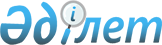 О внесении изменений и дополнений в приказ Министра здравоохранения Республики Казахстан от 5 сентября 2018 года № ҚР ДСМ-10 "Об утверждении тарифов на медицинские услуги, оказываемые в рамках гарантированного объема бесплатной медицинской помощи и в системе обязательного социального медицинского страхования"
					
			Утративший силу
			
			
		
					Приказ Министра здравоохранения Республики Казахстан от 10 апреля 2019 года № ҚР ДСМ-22. Зарегистрирован в Министерстве юстиции Республики Казахстан 10 апреля 2019 года № 18495. Утратил силу приказом и.о. Министра здравоохранения Республики Казахстан от 30 октября 2020 года № ҚР ДСМ-170/2020.
      Сноска. Утратил силу приказом и.о. Министра здравоохранения РК от 30.10.2020 № ҚР ДСМ-170/2020 (вводится в действие по истечении десяти календарных дней после дня его первого официального опубликования).

      Примнчание РЦПИ!
Порядок введения в действие настоящего приказа см. п. 4.
      В соответствии с пунктом 2 статьи 23 Кодекса Республики Казахстан от 18 сентября 2009 года "О здоровье народа и системе здравоохранения" ПРИКАЗЫВАЮ:
      1. Внести в приказ Министра здравоохранения Республики Казахстан от 5 сентября 2018 года № ҚР ДСМ-10 "Об утверждении тарифов на медицинские услуги, оказываемые в рамках гарантированного объема бесплатной медицинской помощи и в системе обязательного социального медицинского страхования" (зарегистрирован в Реестре государственной регистрации нормативных правовых актов под № 17353, опубликован 12 сентября 2018 года в Эталонном контрольном банке нормативных правовых актов) следующие изменения и дополнения:
      пункт 1 изложить в следующей редакции:
      "Утвердить:
      1) тарифы на медицинские услуги, оказываемые в рамках гарантированного объема бесплатной медицинской помощи и в системе обязательного социального медицинского страхования, оплата которых осуществляется по клинико-затратным группам согласно приложению 1 к настоящему приказу;
      2) тарифы на медицинские услуги, оказываемые в рамках гарантированного объема бесплатной медицинской помощи и в системе обязательного социального медицинского страхования, оплата которых осуществляется по клинико-затратным группам с учетом уровня сложности пролеченного случая по акушерско-гинекологическому профилю согласно приложению 2 к настоящему приказу;
      3) тарифы на медицинские услуги, оказываемые в рамках гарантированного объема бесплатной медицинской помощи и в системе обязательного социального медицинского страхования, оплата которых осуществляется по клинико-затратным группам с учетом уровня сложности пролеченного случая по неонатологическому профилю согласно приложению 3 к настоящему приказу;
      4) тарифы на медицинские услуги, оказываемые в рамках гарантированного объема бесплатной медицинской помощи и в системе обязательного социального медицинского страхования, оплата которых осуществляется республиканским медицинским организациям, оказывающим специализированную медицинскую помощь в форме стационарной помощи, за пролеченный случай по расчетной средней стоимости согласно приложению 4 к настоящему приказу;
      5) тарифы на медицинские услуги, оказываемые в рамках гарантированного объема бесплатной медицинской помощи и в системе обязательного социального медицинского страхования, оплата которых осуществляется республиканским медицинским организациям, оказывающим специализированную медицинскую помощь в форме стационарной помощи, за один койко-день согласно приложению 5 к настоящему приказу;
      6) тарифы на медицинские услуги, оказываемые в рамках гарантированного объема бесплатной медицинской помощи и в системе обязательного социального медицинского страхования, оплата которых осуществляется республиканским медицинским организациям, оказывающим реабилитацию детям с онкозаболеваниями, за один койко-день согласно приложению 6 к настоящему приказу;
      7) тарифы на медицинские услуги, оказываемые в рамках гарантированного объема бесплатной медицинской помощи и в системе обязательного социального медицинского страхования, оплата которых осуществляется для лечения детей с онкологическими заболеваниями по медико-экономическим тарифам согласно приложению 7 к настоящему приказу;
      8) тарифы на медицинские услуги, оказываемые в рамках гарантированного объема бесплатной медицинской помощи и в системе обязательного социального медицинского страхования согласно приложению 8 к настоящему приказу;
      9) тарифы на медицинские услуги, оказываемые в рамках гарантированного объема бесплатной медицинской помощи и в системе обязательного социального медицинского страхования, оплата которых осуществляется при оказании амбулаторно-поликлинической помощи по комплексному подушевому нормативу, согласно приложению 9 к настоящему приказу;
      10) комплексный тариф на медицинские услуги, оказываемые в рамках гарантированного объема бесплатной медицинской помощи, оплата которых осуществляется на одного онкологического больного в месяц, зарегистрированного в электронном регистре онкологических больных, за исключением больных со злокачественными новообразованиями лимфоидной и кроветворной ткани для областных, региональных, городских онкологических организаций и онкологических отделений многопрофильных клиник, оказывающих медицинскую помощь онкологическим больным согласно приложению 10 к настоящему приказу;
      11) тарифы на медицинские услуги, оказываемые в рамках гарантированного объема бесплатной медицинской помощи и в системе обязательного социального медицинского страхования, оплата которых осуществляется по проведению исследований компонентов крови и услуги в области иммунологического типирования тканей (HLA-исследования), референс-исследований в службе крови, выделению гемопоэтических стволовых клеток из плацентарной крови и по производству компонентов донорской крови согласно приложению 11 к настоящему приказу;
      12) тарифы на медицинские услуги, оказываемые в рамках гарантированного объема бесплатной медицинской помощи и в системе обязательного социального медицинского страхования, оплата которых осуществляется по передвижным медицинским комплексам согласно приложению 12 к настоящему приказу;
      13) комплексный тариф на медицинские услуги, оказываемые в рамках гарантированного объема бесплатной медицинской помощи и в системе обязательного социального медицинского страхования, оплата которых осуществляется на одного больного с психическими и поведенческими расстройствами в месяц, зарегистрированного в Регистре психических больных в разрезе регионов согласно приложению 13 к настоящему приказу;
      14) комплексный тариф на медицинские услуги, оказываемые в рамках гарантированного объема бесплатной медицинской помощи и в системе обязательного социального медицинского страхования, оплата которых осуществляется на одного больного с психическими и поведенческими расстройствами, вызванными употреблением психоактивных веществ в месяц, зарегистрированного в Регистре наркологических больных в разрезе регионов согласно приложению 14 к настоящему приказу;
      15) комплексный тариф на медицинские услуги, оказываемые в рамках гарантированного объема бесплатной медицинской помощи и в системе обязательного социального медицинского страхования, оплата которых осуществляется на одного ВИЧ-инфицированного и (или) больного синдромом приобретенного иммунодефицита в месяц в разрезе регионов согласно приложению 15 к настоящему приказу;
      16) комплексный тариф на медицинские услуги, оказываемые в рамках гарантированного объема бесплатной медицинской помощи и в системе обязательного социального медицинского страхования, оплата которых осуществляется на одного больного туберкулезом в месяц, зарегистрированного в Национальном регистре больных туберкулезом в разрезе регионов согласно приложению 16 к настоящему приказу;
      17) тариф на медицинские услуги, оказываемые в рамках гарантированного объема бесплатной медицинской помощи и в системе обязательного социального медицинского страхования, оплата которых осуществляется медицинским организациям, оказывающим медицинскую помощь по восстановительному лечению и реабилитации лиц с неактивным туберкулезом и с повышенным риском заболевания туберкулезом согласно приложению 17 к настоящему приказу;
      18) тариф на медицинские услуги, оказываемые в рамках гарантированного объема бесплатной медицинской помощи и в системе обязательного социального медицинского страхования, оплата которых осуществляется медицинским организациям за один пролеченный случай инфекционного профиля согласно приложению 18 к настоящему приказу;
      19) подушевой норматив скорой помощи на одного прикрепленного человека для станции скорой медицинской помощи в рамках гарантированного объема бесплатной медицинской помощи и в системе обязательного социального медицинского страхования согласно приложению 19 к настоящему приказу;
      20) тариф на медицинские услуги, оказываемые в рамках гарантированного объема бесплатной медицинской помощи и в системе обязательного социального медицинского страхования, оплата которых осуществляется за один вызов по транспортировке квалифицированных специалистов и (или) больного санитарным автотранспортом согласно приложению 20 к настоящему приказу;
      21) тариф на медицинские услуги, оказываемые в рамках гарантированного объема бесплатной медицинской помощи и в системе обязательного социального медицинского страхования, оплата которых осуществляется по восстановительному лечению и реабилитации за один койко-день согласно приложению 21 к настоящему приказу;
      22) тариф на медицинские услуги, оказываемые в рамках гарантированного объема бесплатной медицинской помощи и в системе обязательного социального медицинского страхования, оплата которых осуществляется по паллиативной помощи за один койко-день согласно приложению 22 к настоящему приказу;
      23) тариф на медицинские услуги, оказываемые в рамках гарантированного объема бесплатной медицинской помощи и в системе обязательного социального медицинского страхования, оплата которых осуществляется по сестринскому уходу за один койко-день согласно приложению 23 к настоящему приказу;
      24) тариф на медицинские услуги, оказываемые в рамках гарантированного объема бесплатной медицинской помощи и в системе обязательного социального медицинского страхования, оплата которых осуществляется станциям скорой (экстренной) медицинской помощи за один вызов согласно приложению 24 к настоящему приказу;
      25) тариф на медицинские услуги, оказываемые в рамках гарантированного объема бесплатной медицинской помощи, оплата которых осуществляется за один выезд мобильной бригады паллиативной помощи согласно приложению 25 к настоящему приказу.";
      приложение 1-25 к указанному приказу изложить редакции согласно приложениям 1-25 к настоящему приказу.
      2. Департаменту координации обязательного социального медицинского страхования Министерства здравоохранения Республики Казахстан в установленном законодательством Республики Казахстан порядке обеспечить:
      1) государственную регистрацию настоящего приказа в Министерстве юстиции Республики Казахстан;
      2) в течение десяти календарных дней со дня государственной регистрации настоящего приказа направление его в электронном виде на казахском и русском языках в Республиканское государственное предприятие на праве хозяйственного ведения "Республиканский центр правовой информации" для официального опубликования и включения в Эталонный контрольный банк нормативных правовых актов Республики Казахстан;
      3) размещение настоящего приказа на интернет-ресурсе Министерства здравоохранения Республики Казахстан после его официального опубликования;
      4) в течение десяти рабочих дней после государственной регистрации настоящего приказа представление в Департамент юридический службы Министерства здравоохранения Республики Казахстан сведений об исполнении мероприятий, предусмотренных подпунктами 1), 2) и 3) настоящего пункта.
      3. Контроль за исполнением настоящего приказа возложить на вице-министра здравоохранения Республики Казахстан Актаеву Л.М.
      4. Настоящий приказ вводится в действие по истечении десяти календарных дней после дня его первого официального опубликования и распространяется на правоотношения, возникшие с 1 января 2019 года. Тарифы на медицинские услуги, оказываемые в рамках гарантированного объема бесплатной медицинской помощи и в системе обязательного социального медицинского страхования, оплата которых осуществляется по клинико-затратным группам*
      Примечание: 
      *Тариф за один пролеченный случай по клинико-затратным группам (далее – Тарифы по КЗГ) для субъектов здравоохранения, оказывающих специализированную медицинскую помощь по формам стационарная и (или) стационарозамещающая помощь определяется: 
      при оказании стационарной медицинской помощи тариф за один пролеченный случай по КЗГ с учетом коэффициентов затратоемкости каждого вида КЗГ, базовой ставки, которая составляет 100 187,08 тенге и следующих поправочных коэффициентов согласно Методике формирования тарифов на медицинские услуги, оказываемые в рамках гарантированного объема бесплатной медицинской помощи и в системе обязательного социального медицинского страхования, утвержденной приказом Министра здравоохранения Республики Казахстан от 26 ноября 2009 года №801 (зарегистрирован в Реестре государственной регистрации нормативных правовых актов за № 5946):
      Коэффициент сельской территории к настоящим Тарифам по КЗГ на медицинские услуги при оказании специализированной медицинской помощи по формам стационарная и (или) стационарозамещающая медицинская помощь, возмещение затрат на которые осуществляется по клинико-затратным группам в рамках гарантированного объема бесплатной медицинской помощи и в системе обязательного социального медицинского страхования – 1,1298;
      Коэффициенты продолжительности отопительного сезона согласно приложению 1 к настоящим Тарифам по КЗГ;
      Экологические коэффициенты согласно приложению 2 к настоящим Тарифам по КЗГ;
      Тариф для медицинских организаций, имеющих свидетельство о прохождении аккредитации по стандартам Международной объединенной комиссии (JCI, США) согласно приложению 3 к настоящим Тарифам по КЗГ;
      Тарифы для внедрения интегрированной модели по службам родовспоможения и детства, оказания медицинской помощи при остром инфаркте миокарда и травмах, управлению острыми инсультами и онкологическими заболеваниями согласно приложению 4 к настоящим Тарифам по КЗГ.
      при оказании стационарозамещающей медицинской помощи в условиях дневного стационара за один пролеченный случай по КЗГ составляет 1/4 от тарифа за один пролеченный случай по КЗГ при оказании стационарной медицинской помощи. За исключением пролеченных случаев по перечню операций и манипуляций по МКБ-9 для преимущественного лечения в дневном стационаре согласно приложению 5 к настоящим Тарифам по КЗГ, по которым тариф за один пролеченный случай по КЗГ определяется в размере 3/4 от тарифа.за один пролеченный случай по КЗГ при оказании стационарной медицинской помощи. 
      при оказании стационарозамещающей медицинской помощи в условиях стационара на дому тариф за один пролеченный случай по КЗГ составляет 1/6 от стоимости КЗГ от тарифа за один пролеченный случай по КЗГ при оказании стационарной медицинской помощи. 
      Перечень диагнозов по МКБ-10 и операций и манипуляций по МКБ-9, подлежащих оплате по клинико-затратным группам с дополнительным возмещением затрат в рамках гарантированного объема бесплатной медицинской помощи и в системе обязательного социального медицинского страхования согласно приложению 6 к настоящим Тарифам по КЗГ.
      Перечень операций и манипуляций по МКБ-9, подлежащих оплате за фактически понесенные расходы в рамках гарантированного объема бесплатной медицинской помощи и в системе обязательного социального медицинского страхования согласно приложению 7 к настоящим Тарифам по КЗГ.
      Поправочный коэффициент для медицинских организаций, оказывающих медицинские услуги гражданам Республики Казахстан, проживающим в городе Байконур, поселках Торетам и Акай согласно приложению 8 к настоящим Тарифам по КЗГ.
      Расшифровка аббревиатур: 
      КЗГ – клинико-затратная группа;
      ВК дет – детский весовой коэффициент;
      ВК взр – взрослый весовой коэффициент;
      МКБ 9 – международная статистическая классификация болезней и проблем, связанных со здоровьем 9 пересмотра;
      МКБ 10 – международная статистическая классификация болезней и проблем, связанных со здоровьем 10 пересмотра;
      † – основной заключительный диагноз;
      * – уточняющий заключительный диагноз. Коэффициенты продолжительности отопительного сезона  Экологические коэффициенты Тариф для медицинских организаций, имеющих свидетельство о прохождении аккредитации по стандартам Международной объединенной комиссии (JCI, США) Тарифы для внедрения интегрированной модели по службам родовспоможения и детства, оказания медицинской помощи при остром инфаркте миокарда и травмах, управлению острыми инсультами и онкологическими заболеваниями Перечень операций и манипуляций по МКБ-9 для преимущественного лечения в дневном стационаре Перечень диагнозов по МКБ-10 и операций и манипуляций по МКБ-9, подлежащих оплате по клинико-затратным группам с дополнительным возмещением затрат в рамках гарантированного объема бесплатной медицинской помощи и в системе обязательного социального медицинского страхования Перечень операций и манипуляций по МКБ-9, подлежащих оплате за фактически понесенные расходыв рамках гарантированного объема бесплатной медицинской помощи и в системе обязательного социального медицинского страхования Поправочный коэффициент для медицинских организаций, оказывающих медицинские услуги гражданам Республики Казахстан, проживающим в городе Байконур, поселках Торетам и Акай Тарифы на медицинские услуги, оказываемые в рамках гарантированного объема бесплатной медицинской помощи и в системе обязательного социального медицинского страхования, оплата которых осуществляется по клинико-затратным группам с учетом уровня сложности пролеченного случая по акушерско-гинекологическому профилю
      Примечание:
      *Тариф за один пролеченный случай по клинико-затратным группам с учетом уровня сложности пролеченного случая по акушерско-гинекологическому профилю (далее – Тарифы по КЗГ с учетом уровня сложности пролеченного случая) для субъектов здравоохранения, оказывающих специализированную медицинскую помощь по формам стационарная и (или) стационарозамещающая помощь определяется: 
      при оказании стационарной медицинской помощи тариф за один пролеченный случай по КЗГ с учетом коэффициентов затратоемкости каждого вида КЗГ, базовой ставки, которая составляет 100 187,08 тенге и следующих поправочных коэффициентов согласно Методике формирования тарифов на медицинские услуги, оказываемые в рамках гарантированного объема бесплатной медицинской помощи и в системе обязательного социального медицинского страхования, утвержденной приказом Министра здравоохранения Республики Казахстан от 26 ноября 2009 года №801 (зарегистрирован в Реестре государственной регистрации нормативных правовых актов за № 5946):
      Коэффициент сельской территории к настоящим Тарифам по КЗГ с учетом уровня сложности пролеченного случая на медицинские услуги при оказании специализированной медицинской помощи по формам стационарная и (или) стационарозамещающая медицинская помощь – 1,1298;
      Коэффициенты продолжительности отопительного сезона согласно приложению 1 к настоящим Тарифам по КЗГ с учетом уровня сложности пролеченного случая;
      Экологические коэффициенты согласно приложению 2 к настоящим Тарифам по КЗГ с учетом уровня сложности пролеченного случая;
      Тариф для медицинских организаций, имеющих свидетельство о прохождении аккредитации по стандартам Международной объединенной комиссии (JCI, США) согласно приложению 3 к настоящим Тарифам по КЗГ с учетом уровня сложности пролеченного случая;
      Тарифы для внедрения интегрированной модели по службам родовспоможения и детства, оказания медицинской помощи при остром инфаркте миокарда и травмах, управлению острыми инсультами и онкологическими заболеваниями согласно приложению 4 к настоящим Тарифам по КЗГ с учетом уровня сложности пролеченного случая.
      при оказании стационарозамещающей медицинской помощи в условиях дневного стационара за один пролеченный случай по КЗГ составляет 1/4 от тарифа за один пролеченный случай по КЗГ при оказании стационарной медицинской помощи. За исключением пролеченных случаев по перечню операций и манипуляций по МКБ-9 для преимущественного лечения в дневном стационаре согласно приложению 5 к настоящим Тарифам по КЗГ, по которым тариф за один пролеченный случай по КЗГ определяется в размере 3/4 от тарифа за один пролеченный случай по КЗГ при оказании стационарной медицинской помощи.
      при оказании стационарозамещающей медицинской помощи в условиях стационара на дому тариф за один пролеченный случай по КЗГ составляет 1/6 от стоимости КЗГ от тарифа за один пролеченный случай по КЗГ при оказании стационарной медицинской помощи. 
      Поправочный коэффициент для медицинских организаций, оказывающих медицинские услуги гражданам Республики Казахстан, проживающим в городе Байконур, поселках Торетам и Акай согласно приложению 6 к настоящим Тарифам по КЗГ с учетом уровня сложности пролеченного случая.
      Перечни диагнозов по МКБ-10 и операций и манипуляций по МКБ-9 для формирования КЗГ с учетом уровня сложности пролеченного случая по акушерско-гинекологическому профилю согласно приложениям 7-17 к настоящим Тарифам по КЗГ с учетом уровня сложности пролеченного случая.
      Расшифровка аббревиатур:
      КЗГ – клинико-затратная группа;
      ВК – весовой коэффициент;
      МКБ 9 – международная статистическая классификация болезней и проблем, связанных со здоровьем 9 пересмотра;
      МКБ 10 – международная статистическая классификация болезней и проблем, связанных со здоровьем 10 пересмотра Коэффициенты продолжительности отопительного сезона Экологические коэффициенты Тариф для медицинских организаций, имеющих свидетельство о прохождении аккредитации по стандартам Международной объединенной комиссии (JCI, США) Тарифы для внедрения интегрированной модели по службам родовспоможения и детства, оказания медицинской помощи при остром инфаркте миокарда и травмах, управлению острыми инсультами и онкологическими заболеваниями Перечень операций и манипуляций по МКБ-9 для преимущественного лечения в дневном стационаре Поправочный коэффициент для медицинских организаций, оказывающих медицинские услуги гражданам Республики Казахстан, проживающим в городе Байконур, поселках Торетам и Акай Перечень кодов по МКБ-10, которые являются основными диагнозами и участвуют в формировании клинико-затратных групп  Перечень кодов по МКБ-10 двойного кодирования для формирования клинико-затратных групп с учетом уровня сложности по акушерско-гинекологическому профилю Перечень привязок к кодам основных диагнозов по МКБ-10 кодов сопутствующих диагнозов по МКБ-10 значительных по тяжести Перечень привязок к кодам основных диагнозов по МКБ-10 кодов сопутствующих диагнозов, незначительных по тяжести Перечень привязок к клинико-затратным группам кодов операций по МКБ-9, значительных по тяжести (применяются как основные операции) Перечень привязок лекарственных средств, изделий медицинского назначения и услуг к осложнениям основного заключительного диагноза по МКБ-10 Перечень дополнительных затрат (лекарственные средства, изделия медицинского назначения и услуги) к осложнениям основного диагноза МКБ-10  Перечень основных диагнозов по МКБ-10, к которым необходимо указание дополнительных критериев, характеризующих тяжесть основного диагноза Перечень кодов по МКБ-10 для определения признака повторной госпитализации для случаев родов Перечень кодов по МКБ-10 для определения признака повторной госпитализации для случаев абортов Перечень привязок к клинико-затратным группам кодов основных операций по МКБ-9
      *для КЗГ О001 указанные операции являются дополнительными операциями Тарифы на медицинские услуги, оказываемые в рамках гарантированного объема бесплатной медицинской помощи и в системе обязательного социального медицинского страхования, оплата которых осуществляется по клинико-затратным группам с учетом уровня сложности пролеченного случая по неонатологическому профилю
      Примечание:
      *Тариф за один пролеченный случай по клинико-затратным группам с учетом уровня сложности пролеченного случая по неонатологическому профилю (далее – Тарифы по КЗГ с учетом уровня сложности пролеченного случая) для субъектов здравоохранения, оказывающих специализированную медицинскую помощь по формам стационарная и (или) стационарозамещающая помощь определяется: 
      при оказании стационарной медицинской помощи тариф за один пролеченный случай по КЗГ с учетом коэффициентов затратоемкости каждого вида КЗГ, базовой ставки, которая составляет 100 187,08 тенге и следующих поправочных коэффициентов согласно Методике формирования тарифов на медицинские услуги, оказываемые в рамках гарантированного объема бесплатной медицинской помощи и в системе обязательного социального медицинского страхования, утвержденной приказом Министра здравоохранения Республики Казахстан от 26 ноября 2009 года №801 (зарегистрирован в Реестре государственной регистрации нормативных правовых актов за № 5946):
      Коэффициент сельской территории к настоящим Тарифам по КЗГ с учетом уровня сложности пролеченного случая на медицинские услуги при оказании специализированной медицинской помощи по формам стационарная и (или) стационарозамещающая медицинская помощь – 1,1298;
      Коэффициенты продолжительности отопительного сезона согласно приложению 1 к настоящим Тарифам по КЗГ с учетом уровня сложности пролеченного случая;
      Экологические коэффициенты согласно приложению 2 к настоящим Тарифам по КЗГ с учетом уровня сложности пролеченного случая;
      Тариф для медицинских организаций, имеющих свидетельство о прохождении аккредитации по стандартам Международной объединенной комиссии (JCI, США) согласно приложению 3 к настоящим Тарифам по КЗГ с учетом уровня сложности пролеченного случая;
      Тарифы для внедрения интегрированной модели по службам родовспоможения и детства, оказания медицинской помощи при остром инфаркте миокарда и травмах, управлению острыми инсультами и онкологическими заболеваниями согласно приложению 4 к настоящим Тарифам по КЗГ с учетом уровня сложности пролеченного случая.
      при оказании стационарозамещающей медицинской помощи в условиях дневного стационара за один пролеченный случай по КЗГ составляет 1/4 от тарифа за один пролеченный случай по КЗГ при оказании стационарной медицинской помощи. За исключением пролеченных случаев по перечню операций и манипуляций по МКБ-9 для преимущественного лечения в дневном стационаре согласно приложению 5 к настоящим Тарифам по КЗГ, по которым тариф за один пролеченный случай по КЗГ определяется в размере 3/4 от тарифа за один пролеченный случай по КЗГ при оказании стационарной медицинской помощи. 
      при оказании стационарозамещающей медицинской помощи в условиях стационара на дому тариф за один пролеченный случай по КЗГ составляет 1/6 от стоимости КЗГ от тарифа за один пролеченный случай по КЗГ при оказании стационарной медицинской помощи. 
      Поправочный коэффициент для медицинских организаций, оказывающих медицинские услуги гражданам Республики Казахстан, проживающим в городе Байконур, поселках Торетам и Акай согласно приложению 6 к настоящим Тарифам по КЗГ с учетом уровня сложности пролеченного случая.
      Перечни диагнозов по МКБ-10 и операций и манипуляций по МКБ-9 для формирования КЗГ с учетом уровня сложности пролеченного случая по неонатологическому профилю согласно приложениям 7-16 к настоящим Тарифам по КЗГ с учетом уровня сложности пролеченного случая.
      Расшифровка аббревиатур: 
      КЗГ – клинико-затратная группа;
      ВК – весовой коэффициент;
      МКБ 9 – международная статистическая классификация болезней и проблем, связанных со здоровьем 9 пересмотра;
      МКБ 10 – международная статистическая классификация болезней и проблем, связанных со здоровьем 10 пересмотра Коэффициенты продолжительности отопительного сезона  Экологические коэффициенты Тариф для медицинских организаций, имеющих свидетельство о прохождении аккредитации по стандартам Международной объединенной комиссии (JCI, США) Тарифы для внедрения интегрированной модели по службам родовспоможения и детства, оказания медицинской помощи при остром инфаркте миокарда и травмах, управлению острыми инсультами и онкологическими заболеваниями Перечень операций и манипуляций по МКБ-9 для преимущественного лечения в дневном стационаре Поправочный коэффициент для медицинских организаций, оказывающих медицинские услуги гражданам Республики Казахстан, проживающим в городе Байконур, поселках Торетам и Акай Перечень основных кодов по МКБ-10 незначительных по тяжести Перечень основных кодов по МКБ-10 значительных по тяжести Перечень основных кодов по МКБ-10, относящиеся к бронхолегочной дисплазии и другим хроническим заболеваниям дыхательных путей неонатального периода Перечень основных кодов по МКБ-10 врожденных пороков развития для случаев с хирургическими операциями Перечень основных кодов по МКБ-10 врожденных пороков развития для случаев без хирургических операций Перечень кодов по МКБ-9, проводимых в неонатальном периоде, за исключением кардиохирургических операций Перечень кодов по МКБ-9 незначительных по тяжести Перечень кодов по МКБ-9 значительных по тяжести  Перечень дополнительных затрат для неонатальных клинико-затратных групп*
      * Стоимость дорогостоящих услуг, лекарственных средств и изделий медицинского назначения включена в стоимость КЗГ (в весовой коэффициент), необходимо отметить в портале "Электронный регистр стационарных больных" использование данных затрат, чтобы случай был включен в соответствующую КЗГ Перечень уточняющих заключительных диагнозов по МКБ-10 Тарифы на медицинские услуги, оказываемые в рамках гарантированного объема бесплатной медицинской помощи и в системе обязательного социального медицинского страхования, оплата которых осуществляется республиканским медицинским организациям, оказывающим специализированную медицинскую помощь в форме стационарной помощи, за пролеченный случай по расчетной средней стоимости Тарифы на медицинские услуги, оказываемые в рамках гарантированного объема бесплатной медицинской помощи и в системе обязательного социального медицинского страхования, оплата которых осуществляется республиканским медицинским организациям, оказывающим специализированную медицинскую помощь в форме стационарной помощи, за один койко-день  Тарифы на медицинские услуги, оказываемые в рамках гарантированного объема бесплатной медицинской помощи и в системе обязательного социального медицинского страхования, оплата которых осуществляется республиканским медицинским организациям, оказывающим реабилитацию детям с онкозаболеваниями, за один койко-день Тарифы на медицинские услуги, оказываемые в рамках гарантированного объема бесплатной медицинской помощи и в системе обязательного социального медицинского страхования, оплата которых осуществляется для лечения детей с онкологическими заболеваниями по медико-экономическим тарифам Тарифы на медицинские услуги, оказываемые в рамках гарантированного объема бесплатной медицинской помощи и в системе обязательного социального медицинского страхования *
      Примечание:
      *Тариф за медицинские услуги в рамках гарантированного объема бесплатной медицинской помощи и в системе обязательного социального медицинского страхования (далее – Тарифы по АПП) определяется с учетом следующих поправочных коэффициентов согласно Методики формирования тарифов на медицинские услуги, оказываемые в рамках гарантированного объема бесплатной медицинской помощи и в системе обязательного социального медицинского страхования, утвержденной приказом Министра здравоохранения Республики Казахстан от 26 ноября 2009 года №801 (зарегистрирован в Реестре государственной регистрации нормативных правовых актов за № 5946);
      Коэффициенты сельской территории к настоящим Тарифам по АПП – 1,1298;
      Коэффициенты продолжительности отопительного сезона согласно приложению 1 к настоящим Тарифам по АПП;
      Экологические коэффициенты согласно приложению 2 к настоящим Тарифам по АПП;
      Тариф для медицинских организаций, имеющих свидетельство о прохождении аккредитации по стандартам Международной объединенной комиссии (JCI, США) согласно приложению 3 к настоящим Тарифам по АПП;
      Поправочный коэффициент для медицинских организаций, оказывающих медицинские услуги гражданам Республики Казахстан, проживающим в городе Байконур, поселках Торетам и Акай согласно приложению 4 к настоящим Тарифам по АПП.
      **Стоимость приема и (или) консультации специалистов для проведения скрининговых осмотров организованных детей дошкольного возраста, школьников, учащихся и студентов средне-специальных и высших учебных заведений до 18 лет в детских дошкольных учреждениях и организациях образования в соответствии с приказом и.о. Министра здравоохранения Республики Казахстан от 10 ноября 2009 года № 685 "Об утверждении Правил проведения профилактических медицинских осмотров целевых групп населения", определяется с применением поправочного коэффициента 0,5;
      ***0 - услуга не включена в ГОБМП; 1 - услуга включена в ГОБМП; 2 - услуга включена в ГОБМП для отдельных категорий населения, определенных постановлением Правительства Республики Казахстан от 15 декабря 2009 года № 2136 "Об утверждении перечня гарантированного объема бесплатной медицинской помощи". Коэффициенты продолжительности отопительного сезона  Экологические коэффициенты Тариф для медицинских организаций, имеющих свидетельство о прохождении аккредитации по стандартам Международной объединенной комиссии (JCI, США), к тарифам на медицинские услуги в рамках гарантированного объема бесплатной медицинской помощи и в системе обязательного социального медицинского страхования Поправочный коэффициент для медицинских организаций, оказывающих медицинские услуги гражданам Республики Казахстан, проживающим в городе Байконур, поселках Торетам и Акай Тарифы на медицинские услуги, оказываемые в рамках гарантированного объема бесплатной медицинской помощи и в системе обязательного социального медицинского страхования, оплата которых осуществляется при оказании амбулаторно-поликлинической помощи по комплексному подушевому нормативу
      Примечание:
         *С целью обеспечения устойчивого функционирования субъектов районного значения и села в случаях малочисленности населения, высокой протяженности территории с низкой плотностью, малокомплектности и других территориальных особенностей, определенных местными исполнительными органами областей, комплексный подушевой норматив АПП для субъектов здравоохранения, оказывающих первичную медико-санитарную помощь городского значения и районного значения и села определяется с учетом базового комплексного подушевого норматива АПП на одного прикрепленного человека в месяц согласно приложению 1 к настоящим тарифам на медицинские услуги при оказании амбулаторно-поликлинической помощи по комплексному подушевому нормативу, возмещение затрат которым осуществляется в рамках гарантированного объема бесплатной медицинской помощи и в системе обязательного социального медицинского страхования.
          Поправочные коэффициенты к базовому комплексному подушевому нормативу амбулаторно-поликлинической помощи на одного прикрепленного человека в месяц для субъектов здравоохранения, оказывающих первичную медико-санитарную помощь в рамках гарантированного объема бесплатной медицинской помощи и в системе обязательного социального медицинского страхования, согласно приложению 2 к настоящим тарифам на медицинские услуги при оказании амбулаторно-поликлинической помощи по комплексному подушевому нормативу, возмещение затрат которым осуществляется в рамках гарантированного объема бесплатной медицинской помощи и в системе обязательного социального медицинского страхования.
         Поправочные коэффициенты к базовому комплексному подушевому нормативу амбулаторно-поликлинической помощи на одного прикрепленного человека в месяц для для медицинских организаций, оказывающих медицинские услуги гражданам Республики Казахстан, проживающим в городе Байконыр, поселках Торетам и Акай в рамках гарантированного объема бесплатной медицинской помощи и в системе обязательного социального медицинского страхования, согласно приложению 3 к настоящим тарифам на медицинские услуги при оказании амбулаторно-поликлинической помощи по комплексному подушевому нормативу, возмещение затрат которым осуществляется в рамках гарантированного объема бесплатной медицинской помощи и в системе обязательного социального медицинского страхования. Базовый комплексный подушевой норматив для субъектов здравоохранения, оказывающих первичную медико-санитарную помощь, с целью обеспечения их устойчивого функционирования в случаях малочисленности населения, высокой протяженности территории с низкой плотностью, малокомплектности и других территориальных особенностей, определенных местными исполнительными органами областей Поправочные коэффициенты к базовому комплексному подушевому нормативу амбулаторно-поликлинической помощи на одного прикрепленного человека в месяц для субъектов здравоохранения, оказывающих первичную медико-санитарную помощь в рамках гарантированного объема бесплатной медицинской помощи и в системе обязательного социального медицинского страхования Поправочный коэффициент для медицинских организаций, оказывающих медицинские услуги гражданам Республики Казахстан, проживающим в городе Байконур, поселках Торетам и Акай Комплексный тариф на медицинские услуги, оказываемые в рамках гарантированного объема бесплатной медицинской помощи, оплата которых осуществляется на одного онкологического больного в месяц, зарегистрированного в электронном регистре онкологических больных, за исключением больных со злокачественными новообразованиями лимфоидной и кроветворной ткани для областных, региональных, городских онкологических организаций и онкологических отделений многопрофильных клиник, оказывающих медицинскую помощь онкологическим больным Тарифы на медицинские услуги, оказываемые в рамках гарантированного объема бесплатной медицинской помощи и в системе обязательного социального медицинского страхования, оплата которых осуществляется по проведению исследований компонентов крови и услуги в области иммунологического типирования тканей (HLA-исследования), референс-исследований в службе крови, выделению гемопоэтических стволовых клеток из плацентарной крови и по производству компонентов донорской крови
      Примечание:
      Тариф на компоненты крови и исследования, проводимые на уровне областей и города республиканского значения и столицы (далее - тарифы на компоненты крови) определяется с учетом следующих поправочных коэффициентов:
      Экологические коэффициенты согласно приложению 1 к настоящим тарифам на компоненты крови;
      Коэффициент на содержание здания к стоимости компонентов крови, производимых организациями службы крови, согласно приложению 2 к настоящим тарифам на компоненты крови. Экологические коэффициенты к стоимости компонентов крови, производимых организациями службы крови Коэффициент на содержание здания к стоимости компонентов крови, производимых организациями службы крови Тарифы на медицинские услуги, оказываемые в рамках гарантированного объема бесплатной медицинской помощи и в системе обязательного социального медицинского страхования, оплата которых осуществляется по передвижным медицинским комплексам*
      Примечание:
      *Тариф на услуги передвижных медицинских комплексов на одного человека определяется с учетом экологических коэффициентов согласно приложению 1 к настоящим тарифам на услуги передвижных медицинских комплексов на одного человека.  Экологические коэффициенты к тарифам на услуги передвижных медицинских комплексов на одного человека Комплексный тариф на медицинские услуги, оказываемые в рамках гарантированного объема бесплатной медицинской помощи и в системе обязательного социального медицинского страхования, оплата которых осуществляется на одного больного с психическими и поведенческими расстройствами в месяц, зарегистрированного в Регистре психических больных в разрезе регионов Комплексный тариф на медицинские услуги, оказываемые в рамках гарантированного объема бесплатной медицинской помощи и в системе обязательного социального медицинского страхования, оплата которых осуществляется на одного больного с психическими и поведенческими расстройствами, вызванными употреблением психоактивных веществ в месяц, зарегистрированного в Регистре наркологических больных в разрезе регионов Комплексный тариф на медицинские услуги, оказываемые в рамках гарантированного объема бесплатной медицинской помощи и в системе обязательного социального медицинского страхования, оплата которых осуществляется на одного ВИЧ-инфицированного и (или) больного синдромом приобретенного иммунодефицита в месяц в разрезе регионов Комплексный тариф на медицинские услуги, оказываемые в рамках гарантированного объема бесплатной медицинской помощи и в системе обязательного социального медицинского страхования, оплата которых осуществляется на одного больного туберкулезом в месяц, зарегистрированного в Национальном регистре больных туберкулезом в разрезе регионов Тариф на медицинские услуги, оказываемые в рамках гарантированного объема бесплатной медицинской помощи и в системе обязательного социального медицинского страхования, оплата которых осуществляется медицинским организациям, оказывающим медицинскую помощь по восстановительному лечению и реабилитации лиц с неактивным туберкулезом и с повышенным риском заболевания туберкулезом Тариф на медицинские услуги, оказываемые в рамках гарантированного объема бесплатной медицинской помощи и в системе обязательного социального медицинского страхования, оплата которых осуществляется медицинским организациям на один пролеченный случай инфекционного профиля Подушевой норматив скорой помощи на одного прикрепленного человека для станции скорой медицинской помощи в рамках гарантированного объема бесплатной медицинской помощи и в системе обязательного социального медицинского страхования*
      *Примечание
      Поправочные коэффициенты к подушевому нормативу скорой медицинской помощи на одного жителя в месяц согласно приложению 1 к подушевому нормативу скорой помощи на одного прикрепленного человека для станции скорой медицинской помощи в рамках гарантированного объема бесплатной медицинской помощи и в системе обязательного социального медицинского страхования.
      Поправочные коэффициенты к подушевому нормативу скорой медицинской помощи на одного жителя в месяц для субъекта здравоохранения с целью корректировки тарифа в разрезе регионов согласно приложения 2 к подушевому нормативу скорой помощи на одного прикрепленного человека для станции скорой медицинской помощи в рамках гарантированного объема бесплатной медицинской помощи и в системе обязательного социального медицинского страхования Поправочные коэффициенты к подушевому нормативу скорой медицинской помощи на одного жителя в месяц Поправочные коэффициенты к подушевому нормативу скорой медицинской помощи на одного жителя в месяц для субъекта здравоохранения с целью корректировки тарифа в разрезе регионов Тариф на медицинские услуги, оказываемые в рамках гарантированного объема бесплатной медицинской помощи и в системе обязательного социального медицинского страхования, оплата которых осуществляется за один вызов по транспортировке квалифицированных специалистов и (или) больного санитарным автотранспортом Тариф на медицинские услуги, оказываемые в рамках гарантированного объема бесплатной медицинской помощи и в системе обязательного социального медицинского страхования, оплата которых осуществляется на восстановительное лечение и реабилитацию за один койко-день Тариф на медицинские услуги, оказываемые в рамках гарантированного объема бесплатной медицинской помощи и в системе обязательного социального медицинского страхования, оплата которых осуществляется по паллиативной помощи за один койко-день Тариф на медицинские услуги, оказываемые в рамках гарантированного объема бесплатной медицинской помощи и в системе обязательного социального медицинского страхования, оплата которых осуществляется по сестринскому уходу за один койко-день Тариф на медицинские услуги, оказываемые в рамках гарантированного объема бесплатной медицинской помощи и в системе обязательного социального медицинского страхования, оплата которых осуществляется станциям скорой (экстренной) медицинской помощи за один вызов Тариф на медицинские услуги, оказываемые в рамках гарантированного объема бесплатной медицинской помощи и в системе обязательного социального медицинского страхования, оплата которых осуществляется за один выезд мобильной бригады паллиативной помощи
					© 2012. РГП на ПХВ «Институт законодательства и правовой информации Республики Казахстан» Министерства юстиции Республики Казахстан
				
      Министр здравоохранения
Республики Казахстан 

Е. Биртанов
Приложение 1
к приказу
Министра здравоохранения
Республики Казахстан
от 10 апреля 2019 года
№ ҚР ДСМ-22Приложение 1
к приказу
Министра здравоохранения
Республики Казахстан
от 5 сентября 2018 года
№ ҚР ДСМ-10
№ п/п
Наименование по МКБ-9/10
Код МКБ-9/10
№ КЗГ
ВК дет
ВК взр
Тариф дет, тенге
Тариф взр, тенге
1
2
3
4
5
6
7
8
Перечень КЗГ терапевтических случаев лечения
Перечень КЗГ терапевтических случаев лечения
Перечень КЗГ терапевтических случаев лечения
Перечень КЗГ терапевтических случаев лечения
Перечень КЗГ терапевтических случаев лечения
Перечень КЗГ терапевтических случаев лечения
Перечень КЗГ терапевтических случаев лечения
Перечень КЗГ терапевтических случаев лечения
1
Особо опасные и тяжелые инфекции
1
3,9114
3,9114
391 871,74
391 871,74
2
Холера, вызванная холерным вибрионом 01, биовар cholerae (холера)
A00.0
1
3,9114
3,9114
391 871,74
391 871,74
3
Холера, вызванная холерным вибрионом 01, биовар eltor (эльтор)
A00.1
1
3,9114
3,9114
391 871,74
391 871,74
4
Брюшной тиф
A01.0
1
3,9114
3,9114
391 871,74
391 871,74
5
Паратиф A
A01.1
1
3,9114
3,9114
391 871,74
391 871,74
6
Паратиф B
A01.2
1
3,9114
3,9114
391 871,74
391 871,74
7
Паратиф C
A01.3
1
3,9114
3,9114
391 871,74
391 871,74
8
Ботулизм
A05.1
1
3,9114
3,9114
391 871,74
391 871,74
9
Бубонная чума
A20.0
1
3,9114
3,9114
391 871,74
391 871,74
10
Целлюлярнокожная чума
A20.1
1
3,9114
3,9114
391 871,74
391 871,74
11
Легочная чума
A20.2
1
3,9114
3,9114
391 871,74
391 871,74
12
Чумной менингит
A20.3
1
3,9114
3,9114
391 871,74
391 871,74
13
Септическая чума
A20.7
1
3,9114
3,9114
391 871,74
391 871,74
14
Другие формы чумы
A20.8
1
3,9114
3,9114
391 871,74
391 871,74
15
Ульцерогландулярная туляремия
A21.0
1
3,9114
3,9114
391 871,74
391 871,74
16
Окулогландулярная туляремия
A21.1
1
3,9114
3,9114
391 871,74
391 871,74
17
Легочная туляремия
A21.2
1
3,9114
3,9114
391 871,74
391 871,74
18
Желудочно-кишечная туляремия
A21.3
1
3,9114
3,9114
391 871,74
391 871,74
19
Генерализованная туляремия
A21.7
1
3,9114
3,9114
391 871,74
391 871,74
20
Другие формы туляремии
A21.8
1
3,9114
3,9114
391 871,74
391 871,74
21
Кожная форма сибирской язвы
A22.0
1
3,9114
3,9114
391 871,74
391 871,74
22
Легочная форма сибирской язвы
A22.1
1
3,9114
3,9114
391 871,74
391 871,74
23
Желудочно-кишечная форма сибирской язвы
A22.2
1
3,9114
3,9114
391 871,74
391 871,74
24
Сибиреязвенная септицемия
A22.7
1
3,9114
3,9114
391 871,74
391 871,74
25
Другие формы сибирской язвы
A22.8
1
3,9114
3,9114
391 871,74
391 871,74
26
Сап
A24.0
1
3,9114
3,9114
391 871,74
391 871,74
27
Острый или молниеносный мелиоидоз
A24.1
1
3,9114
3,9114
391 871,74
391 871,74
28
Подострый и хронический мелиоидоз
A24.2
1
3,9114
3,9114
391 871,74
391 871,74
29
Другой уточненный мелиоидоз
A24.3
1
3,9114
3,9114
391 871,74
391 871,74
30
Недифференцированная лепра
A30.0
1
3,9114
3,9114
391 871,74
391 871,74
31
Туберкулоидная лепра
A30.1
1
3,9114
3,9114
391 871,74
391 871,74
32
Пограничная туберкулоидная лепра
A30.2
1
3,9114
3,9114
391 871,74
391 871,74
33
Пограничная лепра
A30.3
1
3,9114
3,9114
391 871,74
391 871,74
34
Пограничная лепроматозная лепра
A30.4
1
3,9114
3,9114
391 871,74
391 871,74
35
Лепроматозная лепра
A30.5
1
3,9114
3,9114
391 871,74
391 871,74
36
Другие формы лепры
A30.8
1
3,9114
3,9114
391 871,74
391 871,74
37
Столбняк новорожденного
A33
1
3,9114
3,9114
391 871,74
391 871,74
38
Акушерский столбняк
A34
1
3,9114
3,9114
391 871,74
391 871,74
39
Другие формы столбняка
A35
1
3,9114
3,9114
391 871,74
391 871,74
40
Дифтерия глотки
A36.0
1
3,9114
3,9114
391 871,74
391 871,74
41
Дифтерия носоглотки
A36.1
1
3,9114
3,9114
391 871,74
391 871,74
42
Дифтерия гортани
A36.2
1
3,9114
3,9114
391 871,74
391 871,74
43
Дифтерия кожи
A36.3
1
3,9114
3,9114
391 871,74
391 871,74
44
Другая дифтерия (H13.1*, I41.0*, G63.0*)
A36.8
1
3,9114
3,9114
391 871,74
391 871,74
45
Менингококковый менингит (G01*)
A39.0†
1
3,9114
3,9114
391 871,74
391 871,74
46
Синдром Уотерхауса-Фридериксена (E35.1*)
A39.1†
1
3,9114
3,9114
391 871,74
391 871,74
47
Острая менингококкемия
A39.2
1
3,9114
3,9114
391 871,74
391 871,74
48
Другие менингококковые инфекции (M01.0*, H13.1*, G05.0*, H48.1*, M03.0*)
A39.8
1
3,9114
3,9114
391 871,74
391 871,74
49
Менингококковая инфекция неуточнҰнная
A39.9
1
3,9114
3,9114
391 871,74
391 871,74
50
Септицемия, вызванная стрептококком группы А
A40.0
1
3,9114
3,9114
391 871,74
391 871,74
51
Септицемия, вызванная стрептококком группы В
A40.1
1
3,9114
3,9114
391 871,74
391 871,74
52
Септицемия, вызванная стрептококком группы D
A40.2
1
3,9114
3,9114
391 871,74
391 871,74
53
Септицемия, вызванная Streptococcus pneumonie (стрептококкус пневмониа)
A40.3
1
3,9114
3,9114
391 871,74
391 871,74
54
Другие стрептококковые септицемии
A40.8
1
3,9114
3,9114
391 871,74
391 871,74
55
Стрептококковая септицемия неуточненная
A40.9
1
3,9114
3,9114
391 871,74
391 871,74
56
Вшивая возвратная лихорадка
A68.0
1
3,9114
3,9114
391 871,74
391 871,74
57
Эпидемический возвратный тиф
A68.1
1
3,9114
3,9114
391 871,74
391 871,74
58
Эпидемический вшивый тиф, вызываемый Rickettsia prowazekii (рикетсия Провачека)
A75.0
1
3,9114
3,9114
391 871,74
391 871,74
59
Рецидивирующий тиф [болезнь Брилла]
A75.1
1
3,9114
3,9114
391 871,74
391 871,74
60
Тиф, вызываемый Rickettsia typhi (риккетсия тифи)
A75.2
1
3,9114
3,9114
391 871,74
391 871,74
61
Тиф, вызываемый Rickettsia tsutsugamushi (риккетсия цуцугамуши)
A75.3
1
3,9114
3,9114
391 871,74
391 871,74
62
Лесное бешенство
A82.0
1
3,9114
3,9114
391 871,74
391 871,74
63
Городское бешенство
A82.1
1
3,9114
3,9114
391 871,74
391 871,74
64
Лихорадка денге [классическая лихорадка денге]
A90
1
3,9114
3,9114
391 871,74
391 871,74
65
Геморрагическая лихорадка, вызванная вирусом Денге
A91
1
3,9114
3,9114
391 871,74
391 871,74
66
Лесная желтая лихорадка
A95.0
1
3,9114
3,9114
391 871,74
391 871,74
67
Городская желтая лихорадка
A95.1
1
3,9114
3,9114
391 871,74
391 871,74
68
Крымская геморрагическая лихорадка (вызванная вирусом Конго)
A98.0
1
3,9114
3,9114
391 871,74
391 871,74
69
Геморрагическая лихорадка с почечным синдромом
A98.5
1
3,9114
3,9114
391 871,74
391 871,74
70
Оспа
B03
1
3,9114
3,9114
391 871,74
391 871,74
71
Инфекции, вызванные вирусом обезьяньей оспы
B04
1
3,9114
3,9114
391 871,74
391 871,74
72
Гамбийский трипаносомоз
B56.0
1
3,9114
3,9114
391 871,74
391 871,74
73
Родезийский трипаносомоз
B56.1
1
3,9114
3,9114
391 871,74
391 871,74
74
Лихорадки и малярии
2
1,8226
1,5871
182 600,97
159 006,91
75
Пятнистая лихорадка (североазиатская клещевая), вызываемая Rickettsia siberica (риккетсия сиберика)
A77.2
2
1,8226
1,5871
182 600,97
159 006,91
76
Другие пятнистые лихорадки
A77.8
2
1,8226
1,5871
182 600,97
159 006,91
77
Пятнистая лихорадка неуточненная
A77.9
2
1,8226
1,5871
182 600,97
159 006,91
78
Лихорадка Ку
A78
2
1,8226
1,5871
182 600,97
159 006,91
79
Болезнь, вызванная вирусом Чикунгунья
A92.0
2
1,8226
1,5871
182 600,97
159 006,91
80
Лихорадка О'Ньонг-Ньонг
A92.1
2
1,8226
1,5871
182 600,97
159 006,91
81
Венесуэльская лошадиная лихорадка
A92.2
2
1,8226
1,5871
182 600,97
159 006,91
82
Лихорадка Западного Нила
A92.3
2
1,8226
1,5871
182 600,97
159 006,91
83
Лихорадка Рифт-Валли [долины Рифт]
A92.4
2
1,8226
1,5871
182 600,97
159 006,91
84
Другая уточненная комариная вирусная лихорадка
A92.8
2
1,8226
1,5871
182 600,97
159 006,91
85
Болезнь, вызванная вирусом Оропуш
A93.0
2
1,8226
1,5871
182 600,97
159 006,91
86
Москитная лихорадка
A93.1
2
1,8226
1,5871
182 600,97
159 006,91
87
Колорадская клещевая лихорадка
A93.2
2
1,8226
1,5871
182 600,97
159 006,91
88
Другие уточненные вирусные лихорадки, передаваемые членистоногими
A93.8
2
1,8226
1,5871
182 600,97
159 006,91
89
Вирусная лихорадка, передаваемая членистоногими, неуточненная
A94
2
1,8226
1,5871
182 600,97
159 006,91
90
Другие ареновирусные геморрагические лихорадки
A96.8
2
1,8226
1,5871
182 600,97
159 006,91
91
Ареновирусная геморрагическая лихорадка неуточненная
A96.9
2
1,8226
1,5871
182 600,97
159 006,91
92
Другие уточненные вирусные геморрагические лихорадки
A98.8
2
1,8226
1,5871
182 600,97
159 006,91
93
Вирусная геморрагическая лихорадка неуточненная
A99
2
1,8226
1,5871
182 600,97
159 006,91
94
Малярия, вызванная Plasmodium falciparum (плазмодиум фальципарум), с церебральными осложнениями
B50.0
2
1,8226
1,5871
182 600,97
159 006,91
95
Другие виды тяжелой и осложненной малярии, вызванной Plasmodium falciparum (плазмодиум фальципарум)
B50.8
2
1,8226
1,5871
182 600,97
159 006,91
96
Малярия, вызванная Plasmodium vivax (плазмодиум вивакс), осложненная разрывом селезенки
B51.0
2
1,8226
1,5871
182 600,97
159 006,91
97
Малярия, вызванная Plasmodium vivax (плазмодиум вивакс), с другими осложнениями
B51.8
2
1,8226
1,5871
182 600,97
159 006,91
98
Малярия, вызванная Plasmodium malariae (плазмодиум марярия), с нефропатией
B52.0
2
1,8226
1,5871
182 600,97
159 006,91
99
Малярия, вызванная Plasmodium malariae (плазмодиум марярия), с другими осложнениями
B52.8
2
1,8226
1,5871
182 600,97
159 006,91
100
Малярия, вызванная Plasmodium ovale (плазмодиум овал)
B53.0
2
1,8226
1,5871
182 600,97
159 006,91
101
Малярия, вызванная плазмодиями обезьян
B53.1
2
1,8226
1,5871
182 600,97
159 006,91
102
Другие паразитологически подтвержденные малярии, не классифицированные в других рубриках
B53.8
2
1,8226
1,5871
182 600,97
159 006,91
103
Малярия неуточненная
B54
2
1,8226
1,5871
182 600,97
159 006,91
104
Инфекции центральной нервной системы
3
3,0000
3,0000
300 561,24
300 561,24
105
Листериозный менингит и менингоэнцефалит (G01*, G05.0*)
A32.1†
3
3,0000
3,0000
300 561,24
300 561,24
106
Острый паралитический полиомиелит, ассоциированный с вакциной
A80.0
3
3,0000
3,0000
300 561,24
300 561,24
107
Острый паралитический полиомиелит, вызванный диким завезенным вирусом
A80.1
3
3,0000
3,0000
300 561,24
300 561,24
108
Острый паралитический полиомиелит другой и неуточнҰнный
A80.3
3
3,0000
3,0000
300 561,24
300 561,24
109
Болезнь Крейтцфельдта-Якоба
A81.0
3
3,0000
3,0000
300 561,24
300 561,24
110
Другие медленные вирусные инфекции центральной нервной системы
A81.8
3
3,0000
3,0000
300 561,24
300 561,24
111
Медленные вирусные инфекции центральной нервной системы неуточнҰнные
A81.9
3
3,0000
3,0000
300 561,24
300 561,24
112
Японский энцефалит
A83.0
3
3,0000
3,0000
300 561,24
300 561,24
113
Западный лошадиный энцефалит
A83.1
3
3,0000
3,0000
300 561,24
300 561,24
114
Восточный лошадиный энцефалит
A83.2
3
3,0000
3,0000
300 561,24
300 561,24
115
Энцефалит Сент-Луис
A83.3
3
3,0000
3,0000
300 561,24
300 561,24
116
Австралийский энцефалит
A83.4
3
3,0000
3,0000
300 561,24
300 561,24
117
Калифорнийский энцефалит
A83.5
3
3,0000
3,0000
300 561,24
300 561,24
118
Болезнь, вызванная вирусом Роцио
A83.6
3
3,0000
3,0000
300 561,24
300 561,24
119
Другие комариные вирусные энцефалиты
A83.8
3
3,0000
3,0000
300 561,24
300 561,24
120
Дальневосточный клещевой энцефалит [русский весенне-летний энцефалит]
A84.0
3
3,0000
3,0000
300 561,24
300 561,24
121
Другие клещевые вирусные энцефалиты
A84.8
3
3,0000
3,0000
300 561,24
300 561,24
122
Клещевой вирусный энцефалит неуточненный
A84.9
3
3,0000
3,0000
300 561,24
300 561,24
123
Энтеровирусный энцефалит (G05.1*)
A85.0†
3
3,0000
3,0000
300 561,24
300 561,24
124
Аденовирусный энцефалит (G05.1*)
A85.1†
3
3,0000
3,0000
300 561,24
300 561,24
125
Другие уточненные вирусные энцефалиты
A85.8
3
3,0000
3,0000
300 561,24
300 561,24
126
Вирусный энцефалит неуточненный
A86
3
3,0000
3,0000
300 561,24
300 561,24
127
Энтеровирусный менингит (G02.0*)
A87.0†
3
3,0000
3,0000
300 561,24
300 561,24
128
Другие вирусные менингиты
A87.8
3
3,0000
3,0000
300 561,24
300 561,24
129
Вирусный менингит неуточненный
A87.9
3
3,0000
3,0000
300 561,24
300 561,24
130
Другие уточненные вирусные инфекции центральной нервной системы
A88.8
3
3,0000
3,0000
300 561,24
300 561,24
131
Вирусная инфекция центральной нервной системы неуточненная
A89
3
3,0000
3,0000
300 561,24
300 561,24
132
Герпетический энцефалит (G05.1*)
B00.4†
3
3,0000
3,0000
300 561,24
300 561,24
133
Ветряная оспа с энцефалитом (G05.1*)
B01.1†
3
3,0000
3,0000
300 561,24
300 561,24
134
Опоясывающий лишай с энцефалитом (G05.1*)
B02.0†
3
3,0000
3,0000
300 561,24
300 561,24
135
Опоясывающий лишай с другими осложнениями со стороны нервной системы (G53.0*, G63.0*)
B02.2†
3
3,0000
3,0000
300 561,24
300 561,24
136
Диссеминированный опоясывающий лишай
B02.7
3
3,0000
3,0000
300 561,24
300 561,24
137
Опоясывающий лишай с другими осложнениями
B02.8
3
3,0000
3,0000
300 561,24
300 561,24
138
Корь, осложненная энцефалитом (G05.1*)
B05.0†
3
3,0000
3,0000
300 561,24
300 561,24
139
Гриппозный менингит (бактериальный менингит, вызванный Haemophilus influenzae (гемофилус инфлуенза)
G00.0
3
3,0000
3,0000
300 561,24
300 561,24
140
Пневмококковый менингит (бактериальный менингит, вызванный Pneumococcus (пневмококкус)
G00.1
3
3,0000
3,0000
300 561,24
300 561,24
141
Стрептококовый менингит (бактериальный менингит, вызванный Streptococcus (стрептококкус)
G00.2
3
3,0000
3,0000
300 561,24
300 561,24
142
Стафилококковый менингит (бактериальный менингит, вызванный Staphylococcus) (стафилококкус)
G00.3
3
3,0000
3,0000
300 561,24
300 561,24
143
Менингит, вызванный другими бактериями
G00.8
3
3,0000
3,0000
300 561,24
300 561,24
144
Бактериальный менингит неуточненный
G00.9
3
3,0000
3,0000
300 561,24
300 561,24
145
Кишечные инфекции
4
0,5181
0,4814
51 906,93
48 230,06
146
Сальмонеллезный энтерит
A02.0
4
0,5181
0,4814
51 906,93
48 230,06
147
Локализованная сальмонеллезная инфекция (M01.3*, G01*, M90.2*, J17.0*, N16.0*)
A02.2†
4
0,5181
0,4814
51 906,93
48 230,06
148
Другие уточненные сальмонеллезные инфекции
A02.8
4
0,5181
0,4814
51 906,93
48 230,06
149
Сальмонеллезная инфекция неуточненная
A02.9
4
0,5181
0,4814
51 906,93
48 230,06
150
Шигеллез, вызванный Shigella dysenteriae (Шигелла дизентерия)
A03.0
4
0,5181
0,4814
51 906,93
48 230,06
151
Шигеллез, вызванный Shigella flexneri (Шигелла Флекснери)
A03.1
4
0,5181
0,4814
51 906,93
48 230,06
152
Шигеллез, вызванный Shigella sonnei (Шигелла зонне)
A03.3
4
0,5181
0,4814
51 906,93
48 230,06
153
Другой шигеллез
A03.8
4
0,5181
0,4814
51 906,93
48 230,06
154
Шигеллез неуточнҰнный
A03.9
4
0,5181
0,4814
51 906,93
48 230,06
155
Энтеропатогенная инфекция, вызванная Escherichia coli (Эшерихия коли)
A04.0
4
0,5181
0,4814
51 906,93
48 230,06
156
Энтерогеморрагическая инфекция, вызванная Escherichia coli (Эшерихия коли)
A04.3
4
0,5181
0,4814
51 906,93
48 230,06
157
Другие кишечные инфекции, вызванные Escherichia coli (Эшерихия коли)
A04.4
4
0,5181
0,4814
51 906,93
48 230,06
158
Энтерит, вызванный Campylobacter (кампилобактер)
A04.5
4
0,5181
0,4814
51 906,93
48 230,06
159
Энтерит, вызванный yersinia Enterocolitica (иерсиния энтероколитика)
A04.6
4
0,5181
0,4814
51 906,93
48 230,06
160
Энтероколит, вызванный Clostridium difficile (клостридиум диффициле)
A04.7
4
0,5181
0,4814
51 906,93
48 230,06
161
Другие уточненные бактериальные кишечные инфекции
A04.8
4
0,5181
0,4814
51 906,93
48 230,06
162
Бактериальная кишечная инфекция неуточненная
A04.9
4
0,5181
0,4814
51 906,93
48 230,06
163
Стафилококковое пищевое отравление
A05.0
4
0,5181
0,4814
51 906,93
48 230,06
164
Другие уточненные бактериальные пищевые отравления
A05.8
4
0,5181
0,4814
51 906,93
48 230,06
165
Бактериальное пищевое отравление неуточненное
A05.9
4
0,5181
0,4814
51 906,93
48 230,06
166
Острая амебная дизентерия
A06.0
4
0,5181
0,4814
51 906,93
48 230,06
167
Амебная инфекция другой локализации (N51.2*)
A06.8
4
0,5181
0,4814
51 906,93
48 230,06
168
Жиардиаз [лямблиоз]
A07.1
4
0,5181
0,4814
51 906,93
48 230,06
169
Другие уточненные протозойные кишечные болезни
A07.8
4
0,5181
0,4814
51 906,93
48 230,06
170
Ротавирусный энтерит
A08.0
4
0,5181
0,4814
51 906,93
48 230,06
171
Аденовирусный энтерит
A08.2
4
0,5181
0,4814
51 906,93
48 230,06
172
Другие вирусные энтериты
A08.3
4
0,5181
0,4814
51 906,93
48 230,06
173
Вирусная кишечная инфекция неуточненная
A08.4
4
0,5181
0,4814
51 906,93
48 230,06
174
Другие уточненные кишечные инфекции
A08.5
4
0,5181
0,4814
51 906,93
48 230,06
175
Диарея и гастроэнтерит предположительно инфекционного происхождения
A09
4
0,5181
0,4814
51 906,93
48 230,06
176
Бактериальные инфекции
5
2,5763
2,5763
258 111,97
258 111,97
177
Бруцеллез, вызванный Brucella melitensis (бруцелла мелитенсис)
A23.0
5
2,5763
2,5763
258 111,97
258 111,97
178
Другие формы бруцеллеза
A23.8
5
2,5763
2,5763
258 111,97
258 111,97
179
Бруцеллез неуточненный
A23.9
5
2,5763
2,5763
258 111,97
258 111,97
180
Спириллез
A25.0
5
2,5763
2,5763
258 111,97
258 111,97
181
Стрептобациллез
A25.1
5
2,5763
2,5763
258 111,97
258 111,97
182
Септицемия, вызванная Erysipelothrix (эризипелотрикс)
A26.7
5
2,5763
2,5763
258 111,97
258 111,97
183
Другие формы лептоспироза
A27.8
5
2,5763
2,5763
258 111,97
258 111,97
184
Экстраинтестинальный иерсиниоз
A28.2
5
2,5763
2,5763
258 111,97
258 111,97
185
Легочная инфекция, вызванная Mycobacterium (микобактериум)
A31.0
5
2,5763
2,5763
258 111,97
258 111,97
186
Другие инфекции, вызванные Mycobacterium (микобактериум)
A31.8
5
2,5763
2,5763
258 111,97
258 111,97
187
Другие формы листериоза (I68.1*, I39.8*)
A32.8
5
2,5763
2,5763
258 111,97
258 111,97
188
Септицемия, вызванная Staphylococcus aureus (стафилококкус ауреус)
A41.0
5
2,5763
2,5763
258 111,97
258 111,97
189
Септицемия, вызванная другим уточненным стафилококком
A41.1
5
2,5763
2,5763
258 111,97
258 111,97
190
Септицемия, вызванная неуточненным стафилококком
A41.2
5
2,5763
2,5763
258 111,97
258 111,97
191
Септицемия, вызванная Haemophilus influenzae (гемофилус инфлуензае)
A41.3
5
2,5763
2,5763
258 111,97
258 111,97
192
Септицемия, вызванная анаэробами
A41.4
5
2,5763
2,5763
258 111,97
258 111,97
193
Септицемия, вызванная другими грамотрицательными микроорганизмами
A41.5
5
2,5763
2,5763
258 111,97
258 111,97
194
Другая уточненная септицемия
A41.8
5
2,5763
2,5763
258 111,97
258 111,97
195
Септицемия неуточненная
A41.9
5
2,5763
2,5763
258 111,97
258 111,97
196
Шейно-лицевой актиномикоз
A42.2
5
2,5763
2,5763
258 111,97
258 111,97
197
Другие актиномикозы
A42.8
5
2,5763
2,5763
258 111,97
258 111,97
198
Актиномикоз неуточненный
A42.9
5
2,5763
2,5763
258 111,97
258 111,97
199
Легочный нокардиоз
A43.0
5
2,5763
2,5763
258 111,97
258 111,97
200
Другие формы нокардиоза
A43.8
5
2,5763
2,5763
258 111,97
258 111,97
201
Системный бартонеллез
A44.0
5
2,5763
2,5763
258 111,97
258 111,97
202
Другие бартонеллезы
A44.8
5
2,5763
2,5763
258 111,97
258 111,97
203
Газовая гангрена
A48.0
5
2,5763
2,5763
258 111,97
258 111,97
204
Синдром токсического шока
A48.3
5
2,5763
2,5763
258 111,97
258 111,97
205
Другие уточненные бактериальные болезни
A48.8
5
2,5763
2,5763
258 111,97
258 111,97
206
Стафилококковая инфекция неуточнҰнная
A49.0
5
2,5763
2,5763
258 111,97
258 111,97
207
Стрептококковая инфекция неуточнҰнная
A49.1
5
2,5763
2,5763
258 111,97
258 111,97
208
Инфекция, вызванная микоплазмой, неуточненная
A49.3
5
2,5763
2,5763
258 111,97
258 111,97
209
Другие бактериальные инфекции неуточненной локализации
A49.8
5
2,5763
2,5763
258 111,97
258 111,97
210
Бактериальная инфекция неуточнҰнная
A49.9
5
2,5763
2,5763
258 111,97
258 111,97
211
"Детские" инфекции
6
0,6221
0,4309
62 326,38
43 170,61
212
Коклюш, вызванный Bordetella pertussis (бордетелла пертусис)
A37.0
6
0,6221
0,4309
62 326,38
43 170,61
213
Коклюш, вызванный другими видами Bordetella (бордетелла)
A37.8
6
0,6221
0,4309
62 326,38
43 170,61
214
Коклюш неуточненный
A37.9
6
0,6221
0,4309
62 326,38
43 170,61
215
Скарлатина
A38
6
0,6221
0,4309
62 326,38
43 170,61
216
Ветряная оспа с пневмонией (J17.1*)
B01.2†
6
0,6221
0,4309
62 326,38
43 170,61
217
Ветряная оспа с другими осложнениями
B01.8
6
0,6221
0,4309
62 326,38
43 170,61
218
Ветряная оспа без осложнений
B01.9
6
0,6221
0,4309
62 326,38
43 170,61
219
Корь, осложненная пневмонией (J17.1*)
B05.2†
6
0,6221
0,4309
62 326,38
43 170,61
220
Корь с другими осложнениями (H19.2*)
B05.8
6
0,6221
0,4309
62 326,38
43 170,61
221
Корь без осложнений
B05.9
6
0,6221
0,4309
62 326,38
43 170,61
222
Краснуха с неврологическими осложнениями (G05.1*, G02.0*)
B06.0†
6
0,6221
0,4309
62 326,38
43 170,61
223
Краснуха с другими осложнениями (M01.4*, J17.1*)
B06.8
6
0,6221
0,4309
62 326,38
43 170,61
224
Краснуха без осложнений
B06.9
6
0,6221
0,4309
62 326,38
43 170,61
225
Паротитный орхит (N51.1*)
B26.0†
6
0,6221
0,4309
62 326,38
43 170,61
226
Эпидемический паротит с другими осложнениями (M01.5*, I41.1*, N08.0*, G63.0*)
B26.8
6
0,6221
0,4309
62 326,38
43 170,61
227
Эпидемический паротит без осложнений
B26.9
6
0,6221
0,4309
62 326,38
43 170,61
228
Инфекции, передающиеся преимущественно половым путем
7
0,7946
0,7946
79 608,65
79 608,65
229
Гонококковая инфекция нижних отделов мочеполового тракта без абсцедирования периуретральных или придаточных желез
A54.0
7
0,7946
0,7946
79 608,65
79 608,65
230
Гонококковая инфекция нижних отделов мочеполового тракта с абсцедированием периуретральных и придаточных желез
A54.1
7
0,7946
0,7946
79 608,65
79 608,65
231
Гонококковый пельвиоперитонит и другая гонококковая инфекция мочеполовых органов (N51.1*, N74.3*, N51.0*)
A54.2†
7
0,7946
0,7946
79 608,65
79 608,65
232
Гонококковая инфекция глаз (H13.1*, H22.0*)
A54.3
7
0,7946
0,7946
79 608,65
79 608,65
233
Гонококковая инфекция костно-мышечной системы (M01.3*, M73.0*, M90.2*, M68.0*)
A54.4†
7
0,7946
0,7946
79 608,65
79 608,65
234
Другие гонококковые инфекции (G07*, I39.8*, G01*, I41.0*, I32.0*, K67.1*, J17.0*)
A54.8
7
0,7946
0,7946
79 608,65
79 608,65
235
Хламидийная лимфогранулема (венерическая)
A55
7
0,7946
0,7946
79 608,65
79 608,65
236
Хламидийная инфекция нижних отделов мочеполового тракта
A56.0
7
0,7946
0,7946
79 608,65
79 608,65
237
Хламидийные инфекции органов малого таза и других мочеполовых органов (N51.1*, N74.4*)
A56.1†
7
0,7946
0,7946
79 608,65
79 608,65
238
Хламидийная инфекция мочеполового тракта неуточненная
A56.2
7
0,7946
0,7946
79 608,65
79 608,65
239
Хламидийная инфекция, передающаяся половым путем, другой локализации
A56.8
7
0,7946
0,7946
79 608,65
79 608,65
240
Шанкроид (мягкий шанкр)
A57
7
0,7946
0,7946
79 608,65
79 608,65
241
Паховая гранулема
A58
7
0,7946
0,7946
79 608,65
79 608,65
242
Урогенитальный трихомоноз (N51.0*)
A59.0
7
0,7946
0,7946
79 608,65
79 608,65
243
Трихомоноз другой локализации
A59.8
7
0,7946
0,7946
79 608,65
79 608,65
244
Трихомоноз неуточненный
A59.9
7
0,7946
0,7946
79 608,65
79 608,65
245
Герпетическая инфекция половых органов и мочеполового тракта (N77.0*, N77.1*, N51.-*)
A60.0
7
0,7946
0,7946
79 608,65
79 608,65
246
Герпетическая инфекция перианальных кожных покровов и прямой кишки
A60.1
7
0,7946
0,7946
79 608,65
79 608,65
247
Аногенитальные (венерические) бородавки
A63.0
7
0,7946
0,7946
79 608,65
79 608,65
248
Другие уточненные болезни, передающиеся преимущественно половым путем
A63.8
7
0,7946
0,7946
79 608,65
79 608,65
249
Болезни, передающиеся половым путем, неуточненные
A64
7
0,7946
0,7946
79 608,65
79 608,65
250
Сифилис
8
0,9020
0,9020
90 368,75
90 368,75
251
Ранний врожденный сифилис с симптомами
A50.0
8
0,9020
0,9020
90 368,75
90 368,75
252
Ранний врожденный сифилис скрытый
A50.1
8
0,9020
0,9020
90 368,75
90 368,75
253
Ранний врожденный сифилис неуточненный
A50.2
8
0,9020
0,9020
90 368,75
90 368,75
254
Поздний врожденный нейросифилис [ювенильный нейросифилис] (G05.0*, G01*, G63.0*)
A50.4
8
0,9020
0,9020
90 368,75
90 368,75
255
Другие формы позднего врожденного сифилиса с симптомами (M03.1*, I98*, M90.2*)
A50.5
8
0,9020
0,9020
90 368,75
90 368,75
256
Врожденный сифилис неуточненный
A50.9
8
0,9020
0,9020
90 368,75
90 368,75
257
Первичный сифилис половых органов
A51.0
8
0,9020
0,9020
90 368,75
90 368,75
258
Первичный сифилис анальной области
A51.1
8
0,9020
0,9020
90 368,75
90 368,75
259
Первичный сифилис других локализаций
A51.2
8
0,9020
0,9020
90 368,75
90 368,75
260
Вторичный сифилис кожи и слизистых оболочек (L99.8*)
A51.3
8
0,9020
0,9020
90 368,75
90 368,75
261
Другие формы вторичного сифилиса (N74.2*, H22.0*, G01*, M63.0*, H58.8*, M90.1*)
A51.4
8
0,9020
0,9020
90 368,75
90 368,75
262
Ранний сифилис скрытый
A51.5
8
0,9020
0,9020
90 368,75
90 368,75
263
Ранний сифилис неуточненный
A51.9
8
0,9020
0,9020
90 368,75
90 368,75
264
Сифилис сердечно-сосудистой системы (I98.0*, I79.0*, I39.1*, I79.1*, I68.1*, I39.8*, I41.0*, I32.0*, I39.3*)
A52.0†
8
0,9020
0,9020
90 368,75
90 368,75
265
Нейросифилис с симптомами (M14.6*, H49.0*, G05.0*, G01*, H48.0*, G63.0*, H48.1*, G22*)
A52.1
8
0,9020
0,9020
90 368,75
90 368,75
266
Поздний сифилис скрытый
A52.8
8
0,9020
0,9020
90 368,75
90 368,75
267
Скрытый сифилис, неуточненный как ранний или поздний
A53.0
8
0,9020
0,9020
90 368,75
90 368,75
268
Сифилис неуточненный
A53.9
8
0,9020
0,9020
90 368,75
90 368,75
269
Невенерический сифилис
A65
8
0,9020
0,9020
90 368,75
90 368,75
270
Болезни, вызываемые спирохетами, хламидиями, риккетсиями, простейшими
9
0,4584
0,3966
45 925,76
39 734,20
271
Первичные фрамбезийные поражения
A66.0
9
0,4584
0,3966
45 925,76
39 734,20
272
Множественные папилломы и пианома подошвенная
A66.1
9
0,4584
0,3966
45 925,76
39 734,20
273
Другие ранние кожные фрамбезийные поражения
A66.2
9
0,4584
0,3966
45 925,76
39 734,20
274
Фрамбезийный гиперкератоз
A66.3
9
0,4584
0,3966
45 925,76
39 734,20
275
Фрамбезийные гуммы и язвы
A66.4
9
0,4584
0,3966
45 925,76
39 734,20
276
Гангоза
A66.5
9
0,4584
0,3966
45 925,76
39 734,20
277
Фрамбезийные поражения костей и суставов
A66.6
9
0,4584
0,3966
45 925,76
39 734,20
278
Другие проявления фрамбезии
A66.7
9
0,4584
0,3966
45 925,76
39 734,20
279
Первичные поражения при пинте
A67.0
9
0,4584
0,3966
45 925,76
39 734,20
280
Промежуточные поражения при пинте
A67.1
9
0,4584
0,3966
45 925,76
39 734,20
281
Поздние поражения при пинте
A67.2
9
0,4584
0,3966
45 925,76
39 734,20
282
Смешанные поражения при пинте
A67.3
9
0,4584
0,3966
45 925,76
39 734,20
283
Некротизирующий язвенный стоматит
A69.0
9
0,4584
0,3966
45 925,76
39 734,20
284
Другие уточненные спирохетозные инфекции
A69.8
9
0,4584
0,3966
45 925,76
39 734,20
285
Инфекция, вызванная Chlamydia psittaci (хламидия пситаки) (орнитоз, пситтакоз)
A70
9
0,4584
0,3966
45 925,76
39 734,20
286
Начальная стадия трахомы
A71.0
9
0,4584
0,3966
45 925,76
39 734,20
287
Активная стадия трахомы
A71.1
9
0,4584
0,3966
45 925,76
39 734,20
288
Хламидийный конъюнктивит (H13.1*)
A74.0†
9
0,4584
0,3966
45 925,76
39 734,20
289
Другие хламидийные болезни (K67.0*)
A74.8
9
0,4584
0,3966
45 925,76
39 734,20
290
Другие уточненные риккетсиозы
A79.8
9
0,4584
0,3966
45 925,76
39 734,20
291
Инвазивный легочный аспергиллез
B44.0
9
0,4584
0,3966
45 925,76
39 734,20
292
Другие виды аспергиллеза
B44.8
9
0,4584
0,3966
45 925,76
39 734,20
293
Висцеральный лейшманиоз
B55.0
9
0,4584
0,3966
45 925,76
39 734,20
294
Кожный лейшманиоз
B55.1
9
0,4584
0,3966
45 925,76
39 734,20
295
Кожно-слизистый лейшманиоз
B55.2
9
0,4584
0,3966
45 925,76
39 734,20
296
Острая форма болезни Шагаса с поражением сердца (I41.2*, I98.1*)
B57.0†
9
0,4584
0,3966
45 925,76
39 734,20
297
Острая форма болезни Шагаса без поражения сердца
B57.1
9
0,4584
0,3966
45 925,76
39 734,20
298
Болезнь Шагаса (хроническая) с поражением сердца (I41.2*, I98.1*)
B57.2†
9
0,4584
0,3966
45 925,76
39 734,20
299
Болезнь Шагаса (хроническая) с поражением пищеварительной системы
B57.3
9
0,4584
0,3966
45 925,76
39 734,20
300
Болезнь Шагаса (хроническая) с поражением нервной системы
B57.4
9
0,4584
0,3966
45 925,76
39 734,20
301
Болезнь Шагаса (хроническая) с поражением других органов
B57.5
9
0,4584
0,3966
45 925,76
39 734,20
302
Токсоплазмозная окулопатия (H32.0*)
B58.0†
9
0,4584
0,3966
45 925,76
39 734,20
303
Токсоплазмозный гепатит (K77.0*)
B58.1†
9
0,4584
0,3966
45 925,76
39 734,20
304
Токсоплазмоз с поражением других органов (I41.2*, M63.1*)
B58.8
9
0,4584
0,3966
45 925,76
39 734,20
305
Пневмоцистоз
B59
9
0,4584
0,3966
45 925,76
39 734,20
306
Бабезиоз
B60.0
9
0,4584
0,3966
45 925,76
39 734,20
307
Акантамебиаз (H13.1*, H19.2*)
B60.1
9
0,4584
0,3966
45 925,76
39 734,20
308
Неглериаз (G05.2*)
B60.2
9
0,4584
0,3966
45 925,76
39 734,20
309
Другие уточненные протозойные болезни
B60.8
9
0,4584
0,3966
45 925,76
39 734,20
310
Протозойная болезнь неуточненная
B64
9
0,4584
0,3966
45 925,76
39 734,20
311
Другие и неуточненные инфекционные болезни
B99
9
0,4584
0,3966
45 925,76
39 734,20
312
Вирусные инфекции
10
1,0488
0,7277
105 076,21
72 906,14
313
Герпетическая экзема
B00.0
10
1,0488
0,7277
105 076,21
72 906,14
314
Герпетический гингивостоматит и фаринготонзиллит
B00.2
10
1,0488
0,7277
105 076,21
72 906,14
315
Диссеминированная герпетическая болезнь
B00.7
10
1,0488
0,7277
105 076,21
72 906,14
316
Опоясывающий лишай с глазными осложнениями (H03.1*, H13.1*, H22.0*, H19.2*, H19.0*)
B02.3†
10
1,0488
0,7277
105 076,21
72 906,14
317
Вирусная инфекция, характеризующаяся поражением кожи и слизистех оболочек, неуточненная
B09
10
1,0488
0,7277
105 076,21
72 906,14
318
Цитомегаловирусный пневмонит (J17.1*)
B25.0†
10
1,0488
0,7277
105 076,21
72 906,14
319
Цитомегаловирусный гепатит (K77.0*)
B25.1†
10
1,0488
0,7277
105 076,21
72 906,14
320
Цитомегаловирусный панкреатит (K87.1*)
B25.2†
10
1,0488
0,7277
105 076,21
72 906,14
321
Другие цитомегаловирусные болезни
B25.8
10
1,0488
0,7277
105 076,21
72 906,14
322
Цитомегаловирусная болезнь неуточнҰнная
B25.9
10
1,0488
0,7277
105 076,21
72 906,14
323
Мононуклеоз, вызванный гамма-герпетическим вирусом
B27.0
10
1,0488
0,7277
105 076,21
72 906,14
324
Другой инфекционный мононуклеоз
B27.8
10
1,0488
0,7277
105 076,21
72 906,14
325
Инфекционный мононуклеоз неуточненный
B27.9
10
1,0488
0,7277
105 076,21
72 906,14
326
Ретровирусные инфекции, не классифицированные в других рубриках
B33.3
10
1,0488
0,7277
105 076,21
72 906,14
327
Другие уточненные вирусные болезни
B33.8
10
1,0488
0,7277
105 076,21
72 906,14
328
Аденовирусная инфекция неуточненная
B34.0
10
1,0488
0,7277
105 076,21
72 906,14
329
Энтеровирусная инфекция неуточненная
B34.1
10
1,0488
0,7277
105 076,21
72 906,14
330
Другие вирусные инфекции неуточненной локализации
B34.8
10
1,0488
0,7277
105 076,21
72 906,14
331
Вирусная инфекция неуточненная
B34.9
10
1,0488
0,7277
105 076,21
72 906,14
332
Болезни, вызванные ВИЧ
11
3,8659
3,8659
387 313,23
387 313,23
333
Болезнь, вызванная ВИЧ, с проявлениями микобактериальной инфекции
B20.0
11
3,8659
3,8659
387 313,23
387 313,23
334
Болезнь, вызванная ВИЧ, с проявлениями других бактериальных инфекций
B20.1
11
3,8659
3,8659
387 313,23
387 313,23
335
Болезнь, вызванная ВИЧ, с проявлениями других вирусных инфекций
B20.3
11
3,8659
3,8659
387 313,23
387 313,23
336
Болезнь, вызванная ВИЧ, с проявлениями кандидоза
B20.4
11
3,8659
3,8659
387 313,23
387 313,23
337
Болезнь, вызванная ВИЧ, с проявлениями пневмонии, вызванной Pneumocystis carinii
B20.6
11
3,8659
3,8659
387 313,23
387 313,23
338
Болезнь, вызванная ВИЧ, с проявлениями множественных инфекций
B20.7
11
3,8659
3,8659
387 313,23
387 313,23
339
Болезнь, вызванная ВИЧ, с проявлениями других инфекционных и паразитарных болезней
B20.8
11
3,8659
3,8659
387 313,23
387 313,23
340
Болезнь, вызванная ВИЧ, с проявлениями других неходжкинских лимфом
B21.2
11
3,8659
3,8659
387 313,23
387 313,23
341
Болезнь, вызванная ВИЧ, с проявлениями других злокачественных новообразований
B21.8
11
3,8659
3,8659
387 313,23
387 313,23
342
Болезнь, вызванная ВИЧ, с проявлениями энцефалопатии
B22.0
11
3,8659
3,8659
387 313,23
387 313,23
343
Болезнь, вызванная ВИЧ, с проявлениями множественных болезней, классифицированных в других рубриках
B22.7
11
3,8659
3,8659
387 313,23
387 313,23
344
Острый ВИЧ-инфекционный синдром
B23.0
11
3,8659
3,8659
387 313,23
387 313,23
345
Болезнь, вызванная ВИЧ, с проявлениями гематологических и иммунологических нарушений, не классифицированных в других рубриках
B23.2
11
3,8659
3,8659
387 313,23
387 313,23
346
Болезнь, вызванная ВИЧ, с проявлениями других уточненных состояний
B23.8
11
3,8659
3,8659
387 313,23
387 313,23
347
Болезнь, вызванная вирусом иммунодефицита человека (ВИЧ), неуточненная
B24
11
3,8659
3,8659
387 313,23
387 313,23
348
Вирусный гепатит
12
1,1218
1,1218
112 389,87
112 389,87
349
Вирусный гепатит А без печеночной комы
B15.9
12
1,1218
1,1218
112 389,87
112 389,87
350
Другие уточненные острые вирусные гепатиты
B17.8
12
1,1218
1,1218
112 389,87
112 389,87
351
Другие хронические вирусные гепатиты
B18.8
12
1,1218
1,1218
112 389,87
112 389,87
352
Хронический вирусный гепатит неуточненный
B18.9
12
1,1218
1,1218
112 389,87
112 389,87
353
Неуточненный вирусный гепатит без печеночной комы
B19.9
12
1,1218
1,1218
112 389,87
112 389,87
354
Вирусный гепатит (осложнения)
13
3,5791
3,5791
358 579,58
358 579,58
355
Вирусный гепатит А с печеночной комой
B15.0
13
3,5791
3,5791
358 579,58
358 579,58
356
Острый вирусный гепатит В с дельта-агентом (коинфекция) и печеночной комой
B16.0
13
3,5791
3,5791
358 579,58
358 579,58
357
Острый вирусный гепатит B с дельта-агентом (коинфекция) без печеночной комы
B16.1
13
3,5791
3,5791
358 579,58
358 579,58
358
Острый вирусный гепатит B без дельта-агента с печеночной комой
B16.2
13
3,5791
3,5791
358 579,58
358 579,58
359
Острый вирусный гепатит B без дельта-агента и без печеночной комы
B16.9
13
3,5791
3,5791
358 579,58
358 579,58
360
Острая дельта-(супер) инфекция вирусоносителя гепатита В
B17.0
13
3,5791
3,5791
358 579,58
358 579,58
361
Острый вирусный гепатит С
B17.1
13
3,5791
3,5791
358 579,58
358 579,58
362
Хронический вирусный гепатит В с дельта-агентом
B18.0
13
3,5791
3,5791
358 579,58
358 579,58
363
Хронический вирусный гепатит В без дельта-агента
B18.1
13
3,5791
3,5791
358 579,58
358 579,58
364
Хронический вирусный гепатит С
B18.2
13
3,5791
3,5791
358 579,58
358 579,58
365
Неуточненный вирусный гепатит с комой
B19.0
13
3,5791
3,5791
358 579,58
358 579,58
366
Микозы
14
0,6739
0,5606
67 516,07
56 164,88
367
Легочный кандидоз
B37.1
14
0,6739
0,5606
67 516,07
56 164,88
368
Другие виды кокцидиоидомикоза
B38.8
14
0,6739
0,5606
67 516,07
56 164,88
369
Кокцидиоидомикоз неуточненный
B38.9
14
0,6739
0,5606
67 516,07
56 164,88
370
Гистоплазмоз, вызванный Histoplasma capsulatum, неуточненный (гистоплазма капсулятум)
B39.4
14
0,6739
0,5606
67 516,07
56 164,88
371
Острый легочный бластомикоз
B40.0
14
0,6739
0,5606
67 516,07
56 164,88
372
Хронический легочный бластомикоз
B40.1
14
0,6739
0,5606
67 516,07
56 164,88
373
Легочный бластомикоз неуточненный
B40.2
14
0,6739
0,5606
67 516,07
56 164,88
374
Кожный бластомикоз
B40.3
14
0,6739
0,5606
67 516,07
56 164,88
375
Диссеминированный бластомикоз
B40.7
14
0,6739
0,5606
67 516,07
56 164,88
376
Другие виды бластомикоза
B40.8
14
0,6739
0,5606
67 516,07
56 164,88
377
Легочный паракокцидиоидомикоз
B41.0
14
0,6739
0,5606
67 516,07
56 164,88
378
Диссеминированный паракокцидиоидомикоз
B41.7
14
0,6739
0,5606
67 516,07
56 164,88
379
Другие виды паракокцидиоидомикоза
B41.8
14
0,6739
0,5606
67 516,07
56 164,88
380
Легочный споротрихоз (J99.8*)
B42.0†
14
0,6739
0,5606
67 516,07
56 164,88
381
Кожно-лимфотический споротрихоз
B42.1
14
0,6739
0,5606
67 516,07
56 164,88
382
Диссеминированный споротрихоз
B42.7
14
0,6739
0,5606
67 516,07
56 164,88
383
Другие виды споротрихоза
B42.8
14
0,6739
0,5606
67 516,07
56 164,88
384
Кожный хромомикоз
B43.0
14
0,6739
0,5606
67 516,07
56 164,88
385
Другие виды хромомикоза
B43.8
14
0,6739
0,5606
67 516,07
56 164,88
386
Хромомикоз неуточненный
B43.9
14
0,6739
0,5606
67 516,07
56 164,88
387
Другие виды криптококкоза
B45.8
14
0,6739
0,5606
67 516,07
56 164,88
388
Другие зигомикозы
B46.8
14
0,6739
0,5606
67 516,07
56 164,88
389
Мицетома неуточненная
B47.9
14
0,6739
0,5606
67 516,07
56 164,88
390
Другие уточненные микозы
B48.8
14
0,6739
0,5606
67 516,07
56 164,88
391
Микоз неуточненный
B49
14
0,6739
0,5606
67 516,07
56 164,88
392
Гельминтозы
15
1,1395
0,7922
114 163,18
79 368,20
393
Шистосомоз, вызванный Schistosoma haematobium (мочеполовой шистосомоз) (шистосома гематобиум)
B65.0
15
1,1395
0,7922
114 163,18
79 368,20
394
Другие шистосомозы
B65.8
15
1,1395
0,7922
114 163,18
79 368,20
395
Описторхоз
B66.0
15
1,1395
0,7922
114 163,18
79 368,20
396
Фасциолез
B66.3
15
1,1395
0,7922
114 163,18
79 368,20
397
Инвазии, вызванные другими двуустками
B66.8
15
1,1395
0,7922
114 163,18
79 368,20
398
Инвазия печени, вызванная Echinococcus granulosus (эхинококкус гранулосус)
B67.0
15
1,1395
0,7922
114 163,18
79 368,20
399
Инвазия легкого, вызванная Echinococcus granulosus (эхинококкус гранулосус)
B67.1
15
1,1395
0,7922
114 163,18
79 368,20
400
Инвазия кости, вызванная Echinococcuss granulosus (эхинококкус гранулосус)
B67.2
15
1,1395
0,7922
114 163,18
79 368,20
401
Инвазия другой локализации и множественный эхинококкоз, вызванные Echinococcus granulosus (эхинококкус гранулосус)
B67.3
15
1,1395
0,7922
114 163,18
79 368,20
402
Инвазия, вызванная Echinococcus granulosus, неуточненная (эхинококкус гранулосус)
B67.4
15
1,1395
0,7922
114 163,18
79 368,20
403
Инвазия печени, вызванная Echinococcus multilocularis (эхинококкус мультилокуларис)
B67.5
15
1,1395
0,7922
114 163,18
79 368,20
404
Инвазия другой локализации и множественный эхинококкоз, вызванные Echinococcus multilocularis (эхинококкус мультилокуларис)
B67.6
15
1,1395
0,7922
114 163,18
79 368,20
405
Инвазия, вызванная Echinococcus multilocularis, неуточненная (эхинококкус мультилокуларис)
B67.7
15
1,1395
0,7922
114 163,18
79 368,20
406
Эхинококкоз печени неуточненный
B67.8
15
1,1395
0,7922
114 163,18
79 368,20
407
Эхинококкоз других органов и неуточненный
B67.9
15
1,1395
0,7922
114 163,18
79 368,20
408
Инвазия, вызванная Taenia solium (тения солиум)
B68.0
15
1,1395
0,7922
114 163,18
79 368,20
409
Инвазия, вызванная Taenia saginata (тения сагината)
B68.1
15
1,1395
0,7922
114 163,18
79 368,20
410
Цистицеркоз центральной нервной системы
B69.0
15
1,1395
0,7922
114 163,18
79 368,20
411
Цистицеркоз других локализаций
B69.8
15
1,1395
0,7922
114 163,18
79 368,20
412
Дифиллоботриоз
B70.0
15
1,1395
0,7922
114 163,18
79 368,20
413
Спарганоз
B70.1
15
1,1395
0,7922
114 163,18
79 368,20
414
Гименолепидоз
B71.0
15
1,1395
0,7922
114 163,18
79 368,20
415
Дипилидиоз
B71.1
15
1,1395
0,7922
114 163,18
79 368,20
416
Инвазия другими уточненными цестодами
B71.8
15
1,1395
0,7922
114 163,18
79 368,20
417
Дракункулез
B72
15
1,1395
0,7922
114 163,18
79 368,20
418
Онхоцеркоз
B73
15
1,1395
0,7922
114 163,18
79 368,20
419
Филяриатоз, вызванный Brugia timori (бругия тимори)
B74.2
15
1,1395
0,7922
114 163,18
79 368,20
420
Другие виды филяриатоза
B74.8
15
1,1395
0,7922
114 163,18
79 368,20
421
Трихинеллез
B75
15
1,1395
0,7922
114 163,18
79 368,20
422
Анкилостомоз
B76.0
15
1,1395
0,7922
114 163,18
79 368,20
423
Некатороз
B76.1
15
1,1395
0,7922
114 163,18
79 368,20
424
Другие анкилостомидозы
B76.8
15
1,1395
0,7922
114 163,18
79 368,20
425
Аскаридоз с кишечными осложнениями
B77.0
15
1,1395
0,7922
114 163,18
79 368,20
426
Аскаридоз с другими осложнениями
B77.8
15
1,1395
0,7922
114 163,18
79 368,20
427
Кишечный стронгилоидоз
B78.0
15
1,1395
0,7922
114 163,18
79 368,20
428
Кожный стронгилоидоз
B78.1
15
1,1395
0,7922
114 163,18
79 368,20
429
Диссеминированный стронгилоидоз
B78.7
15
1,1395
0,7922
114 163,18
79 368,20
430
Трихуроз (трихоцефалез)
B79
15
1,1395
0,7922
114 163,18
79 368,20
431
Энтеробиоз
B80
15
1,1395
0,7922
114 163,18
79 368,20
432
Кишечные гельминтозы смешанной этиологии
B81.4
15
1,1395
0,7922
114 163,18
79 368,20
433
Другие уточненные кишечные гельминтозы
B81.8
15
1,1395
0,7922
114 163,18
79 368,20
434
Другие уточненные гельминтозы
B83.8
15
1,1395
0,7922
114 163,18
79 368,20
435
Последствия инфекционных и паразитарных болезней
16
0,3815
0,3030
38 221,37
30 356,69
436
Последствия полиомиелита
B91
16
0,3815
0,3030
38 221,37
30 356,69
437
Последствия лепры
B92
16
0,3815
0,3030
38 221,37
30 356,69
438
Отдаленные последствия вирусного энцефалита
B94.1
16
0,3815
0,3030
38 221,37
30 356,69
439
Отдаленные последствия вирусного гепатита
B94.2
16
0,3815
0,3030
38 221,37
30 356,69
440
Отдаленные последствия других уточненных инфекционных и паразитарных болезней
B94.8
16
0,3815
0,3030
38 221,37
30 356,69
441
Отдаленные последствия неуточненных инфекционных и паразитарных болезней
B94.9
16
0,3815
0,3030
38 221,37
30 356,69
442
Инфекционные заболевания, предназначенные лечению на амбулаторном уровне
17
0,3427
0,3083
34 334,11
30 887,68
443
Кожный эризипелоид
A26.0
17
0,3427
0,3083
34 334,11
30 887,68
444
Другие формы эризипелоида
A26.8
17
0,3427
0,3083
34 334,11
30 887,68
445
Другие уточненные бактериальные зоонозы, не классифицированные в других рубриках
A28.8
17
0,3427
0,3083
34 334,11
30 887,68
446
Нокардиоз кожи
A43.1
17
0,3427
0,3083
34 334,11
30 887,68
447
Кожный и кожно-слизистый бартонеллез
A44.1
17
0,3427
0,3083
34 334,11
30 887,68
448
Герпетическая болезнь глаз (H13.1*, H03.1*, H22.0*, H19.1*)
B00.5†
17
0,3427
0,3083
34 334,11
30 887,68
449
Другие формы герпетических инфекций (K77.0*)
B00.8
17
0,3427
0,3083
34 334,11
30 887,68
450
Герпетическая инфекция неуточненная
B00.9
17
0,3427
0,3083
34 334,11
30 887,68
451
Опоясывающий лишай без осложнений
B02.9
17
0,3427
0,3083
34 334,11
30 887,68
452
Вирусные бородавки
B07
17
0,3427
0,3083
34 334,11
30 887,68
453
Энтеровирусный везикулярный стоматит с экзантемой
B08.4
17
0,3427
0,3083
34 334,11
30 887,68
454
Энтеровирусный везикулярный фарингит
B08.5
17
0,3427
0,3083
34 334,11
30 887,68
455
Другие уточненные инфекции, характеризующиеся поражением кожи и слизистых оболочек
B08.8
17
0,3427
0,3083
34 334,11
30 887,68
456
Кишечные гельминтозы неуточненные
B82.0
17
0,3427
0,3083
34 334,11
30 887,68
457
Кишечный паразитизм неуточненный
B82.9
17
0,3427
0,3083
34 334,11
30 887,68
458
Педикулез, вызванный Pediculus humanus capitis (педикулюс хуманус капитис)
B85.0
17
0,3427
0,3083
34 334,11
30 887,68
459
Педикулез, вызванный Pediculus humanus corporis (педикулюс хуманис корпорис)
B85.1
17
0,3427
0,3083
34 334,11
30 887,68
460
Педикулез неуточненный
B85.2
17
0,3427
0,3083
34 334,11
30 887,68
461
Фтириоз
B85.3
17
0,3427
0,3083
34 334,11
30 887,68
462
Смешанный педикулез
B85.4
17
0,3427
0,3083
34 334,11
30 887,68
463
Кожный миаз
B87.0
17
0,3427
0,3083
34 334,11
30 887,68
464
Раневой миаз
B87.1
17
0,3427
0,3083
34 334,11
30 887,68
465
Глазной миаз
B87.2
17
0,3427
0,3083
34 334,11
30 887,68
466
Носоглоточный миаз
B87.3
17
0,3427
0,3083
34 334,11
30 887,68
467
Ушной миаз
B87.4
17
0,3427
0,3083
34 334,11
30 887,68
468
Миаз другой локализации
B87.8
17
0,3427
0,3083
34 334,11
30 887,68
469
Другой акариаз
B88.0
17
0,3427
0,3083
34 334,11
30 887,68
470
Тунгиоз [инфестация тропической песчаной блохой]
B88.1
17
0,3427
0,3083
34 334,11
30 887,68
471
Другие инфестации членистоногими
B88.2
17
0,3427
0,3083
34 334,11
30 887,68
472
Наружный гирудиноз
B88.3
17
0,3427
0,3083
34 334,11
30 887,68
473
Другие уточненные инфестации
B88.8
17
0,3427
0,3083
34 334,11
30 887,68
474
Паразитарная болезнь неуточненная
B89
17
0,3427
0,3083
34 334,11
30 887,68
475
Грипп с пневмонией, вирус гриппа идентифицирован
J10.0
17
0,3427
0,3083
34 334,11
30 887,68
476
Грипп с другими респираторными проявлениями, вирус гриппа идентифицирован
J10.1
17
0,3427
0,3083
34 334,11
30 887,68
477
Грипп с другими проявлениями, вирус гриппа идентифицирован
J10.8
17
0,3427
0,3083
34 334,11
30 887,68
478
Грипп с другими респираторными проявлениями, вирус не идентифицирован
J11.1
17
0,3427
0,3083
34 334,11
30 887,68
479
Грипп с другими проявлениями, вирус не идентифицирован
J11.8
17
0,3427
0,3083
34 334,11
30 887,68
480
Туберкулез органов дыхания, подтвержденный бактериологически и гистологически в многопрофильных стационарах
18
1,4073
0,6094
140 993,28
61 054,01
481
Туберкулез легких, подтвержденный бактериоскопически с наличием или отсутствием роста культуры
A15.0
18
1,4073
0,6094
140 993,28
61 054,01
482
Туберкулез легких, подтвержденный только ростом культуры
A15.1
18
1,4073
0,6094
140 993,28
61 054,01
483
Туберкулез легких, подтвержденный гистологически
A15.2
18
1,4073
0,6094
140 993,28
61 054,01
484
Туберкулез легких, подтвержденный неуточненными методами
A15.3
18
1,4073
0,6094
140 993,28
61 054,01
485
Туберкулез внутригрудных лимфатических узлов, подтвержденный бактериологически и гистологически
A15.4
18
1,4073
0,6094
140 993,28
61 054,01
486
Туберкулез гортани, трахеи и бронхов, подтвержденный бактериологически и гистологически
A15.5
18
1,4073
0,6094
140 993,28
61 054,01
487
Туберкулезный плеврит, подтвержденный бактериологически и гистологически
A15.6
18
1,4073
0,6094
140 993,28
61 054,01
488
Первичный туберкулез органов дыхания, подтвержденный бактериологически и гистологически
A15.7
18
1,4073
0,6094
140 993,28
61 054,01
489
Туберкулез других органов дыхания, подтвержденный бактериологически и гистологически
A15.8
18
1,4073
0,6094
140 993,28
61 054,01
490
Туберкулез неуточненных органов дыхания, подтвержденный бактериологически и гистологически
A15.9
18
1,4073
0,6094
140 993,28
61 054,01
491
Туберкулез органов дыхания, не подтвержденный бактериологически или гистологически в многопрофильных стационарах
19
1,2638
0,8228
126 616,43
82 433,93
492
Туберкулез легких при отрицательных результатах бактериологических и гистологических исследований
A16.0
19
1,2638
0,8228
126 616,43
82 433,93
493
Туберкулез легких без проведения бактериологического и гистологического исследований
A16.1
19
1,2638
0,8228
126 616,43
82 433,93
494
Туберкулез легких без упоминания о бактериологическом или гистологическом подтверждении
A16.2
19
1,2638
0,8228
126 616,43
82 433,93
495
Туберкулез внутригрудных лимфатических узлов без упоминания о бактериологическом или гистологическом подтверждении
A16.3
19
1,2638
0,8228
126 616,43
82 433,93
496
Туберкулез гортани, трахеи и бронхов без упоминания о бактериологическом или гистологическом подтверждении
A16.4
19
1,2638
0,8228
126 616,43
82 433,93
497
Туберкулезный плеврит без упоминания о бактериологическом или гистологическом подтверждении
A16.5
19
1,2638
0,8228
126 616,43
82 433,93
498
Первичный туберкулез органов дыхания без упоминания о бактериологическом или гистологическом подтверждении
A16.7
19
1,2638
0,8228
126 616,43
82 433,93
499
Туберкулез других органов дыхания без упоминания о бактериологическом или гистологическом подтверждении
A16.8
19
1,2638
0,8228
126 616,43
82 433,93
500
Туберкулез органов дыхания неуточненной локализации без упоминания о бактериологическом или гистологическом подтверждении
A16.9
19
1,2638
0,8228
126 616,43
82 433,93
501
Пневмокониоз, связанный с туберкулезом
J65
19
1,2638
0,8228
126 616,43
82 433,93
502
Туберкулез других органов и систем в многопрофильных стационарах
20
1,0600
1,0324
106 198,30
103 433,14
503
Туберкулезный менингит (G01*)
A17.0†
20
1,0600
1,0324
106 198,30
103 433,14
504
Менингеальная туберкулема (G07*)
A17.1†
20
1,0600
1,0324
106 198,30
103 433,14
505
Туберкулез нервной системы других локализаций (G07*, G05.0*, G63.0*)
A17.8†
20
1,0600
1,0324
106 198,30
103 433,14
506
Туберкулез костей и суставов (M01.1*, M49.0*, H75.0*, M90.0*, M68.0*)
A18.0†
20
1,0600
1,0324
106 198,30
103 433,14
507
Туберкулез мочеполовых органов (N33.0*, N74.0*, N29.1*, N51.0*, N51.1*, N51.8*, N74.1*)
A18.1†
20
1,0600
1,0324
106 198,30
103 433,14
508
Туберкулезная периферическая лимфаденопатия
A18.2
20
1,0600
1,0324
106 198,30
103 433,14
509
Туберкулез кишечника, брюшины и брыжеечных лимфатических узлов (K93.0*, K67.3*)
A18.3
20
1,0600
1,0324
106 198,30
103 433,14
510
Туберкулез кожи и подкожной клетчатки (H03.1*)
A18.4
20
1,0600
1,0324
106 198,30
103 433,14
511
Туберкулез глаза (H32.0*, H19.0*, H19.2*, H22.0*)
A18.5†
20
1,0600
1,0324
106 198,30
103 433,14
512
Туберкулез других уточненных органов (I39.0*, I39.1*, I39.2*, I39.3*, I39.4*,I39.8*, I41.0*, K23.0*, I32.0*, E35.0*, I68.1*)
A18.8†
20
1,0600
1,0324
106 198,30
103 433,14
513
Отдаленные последствия туберкулеза центральной нервной системы
B90.0
20
1,0600
1,0324
106 198,30
103 433,14
514
Отдаленные последствия туберкулеза мочеполовых органов
B90.1
20
1,0600
1,0324
106 198,30
103 433,14
515
Отдаленные последствия туберкулеза костей и суставов
B90.2
20
1,0600
1,0324
106 198,30
103 433,14
516
Отдаленные последствия туберкулеза других уточненных органов
B90.8
20
1,0600
1,0324
106 198,30
103 433,14
517
Отдаленные последствия туберкулеза органов дыхания и неуточненного туберкулеза
B90.9
20
1,0600
1,0324
106 198,30
103 433,14
518
Милиарный туберкулез в многопрофильных стационарах
21
0,6061
0,6061
60 723,39
60 723,39
519
Острый милиарный туберкулез одной уточненной локализации
A19.0
21
0,6061
0,6061
60 723,39
60 723,39
520
Острый милиарный туберкулез множественной локализации
A19.1
21
0,6061
0,6061
60 723,39
60 723,39
521
Острый милиарный туберкулез неуточнҰнной локализации
A19.2
21
0,6061
0,6061
60 723,39
60 723,39
522
Другие формы милиарного туберкулеза
A19.8
21
0,6061
0,6061
60 723,39
60 723,39
523
Милиарный туберкулез неуточненной локализации
A19.9
21
0,6061
0,6061
60 723,39
60 723,39
524
Злокачественные новообразования глаза, головного, спинного мозга и других отделов ЦНС
22
1,6249
1,4085
162 793,99
141 113,50
525
Злокачественное новообразование конъюнктивы глаза
C69.0
22
1,6249
1,4085
162 793,99
141 113,50
526
Злокачественное новообразование роговицы глаза
C69.1
22
1,6249
1,4085
162 793,99
141 113,50
527
Злокачественное новообразование сетчатки глаза
C69.2
22
1,6249
1,4085
162 793,99
141 113,50
528
Злокачественное новообразование сосудистой оболочки глаза
C69.3
22
1,6249
1,4085
162 793,99
141 113,50
529
Злокачественное новообразование ресничного (цилиарного) тела
C69.4
22
1,6249
1,4085
162 793,99
141 113,50
530
Злокачественное новообразование глазницы
C69.6
22
1,6249
1,4085
162 793,99
141 113,50
531
Злокачественное поражение глаза и его придаточного аппарата, выходящее за пределы одной и более вышеуказанных локализаций
C69.8
22
1,6249
1,4085
162 793,99
141 113,50
532
Злокачественное новообразование глаза неуточненной части
C69.9
22
1,6249
1,4085
162 793,99
141 113,50
533
Злокачественное новообразование оболочек головного мозга
C70.0
22
1,6249
1,4085
162 793,99
141 113,50
534
Злокачественное новообразование оболочек спинного мозга
C70.1
22
1,6249
1,4085
162 793,99
141 113,50
535
Злокачественное новообразование мозговых оболочек неуточненных
C70.9
22
1,6249
1,4085
162 793,99
141 113,50
536
Злокачественное новообразование большого головного мозга, кроме долей и желудочков
C71.0
22
1,6249
1,4085
162 793,99
141 113,50
537
Злокачественное новообразование лобной доли головного мозга
C71.1
22
1,6249
1,4085
162 793,99
141 113,50
538
Злокачественное новообразование височной доли головного мозга
C71.2
22
1,6249
1,4085
162 793,99
141 113,50
539
Злокачественное новообразование теменной доли головного мозга
C71.3
22
1,6249
1,4085
162 793,99
141 113,50
540
Злокачественное новообразование затылочной доли головного мозга
C71.4
22
1,6249
1,4085
162 793,99
141 113,50
541
Злокачественное новообразование желудочка головного мозга
C71.5
22
1,6249
1,4085
162 793,99
141 113,50
542
Злокачественное новообразование мозжечка
C71.6
22
1,6249
1,4085
162 793,99
141 113,50
543
Злокачественное новообразование ствола головного мозга
C71.7
22
1,6249
1,4085
162 793,99
141 113,50
544
Злокачественное поражение головного мозга, выходящее за пределы одной и более вышеуказанных локализаций
C71.8
22
1,6249
1,4085
162 793,99
141 113,50
545
Злокачественное новообразование головного мозга неуточненной локализации
C71.9
22
1,6249
1,4085
162 793,99
141 113,50
546
Злокачественное новообразование спинного мозга
C72.0
22
1,6249
1,4085
162 793,99
141 113,50
547
Злокачественное новообразование конского хвоста спинного мозга
C72.1
22
1,6249
1,4085
162 793,99
141 113,50
548
Злокачественное новообразование обонятельного нерва
C72.2
22
1,6249
1,4085
162 793,99
141 113,50
549
Злокачественное новообразование зрительного нерва
C72.3
22
1,6249
1,4085
162 793,99
141 113,50
550
Злокачественное новообразование слухового нерва
C72.4
22
1,6249
1,4085
162 793,99
141 113,50
551
Злокачественное новообразование других и неуточненных черепных нервов
C72.5
22
1,6249
1,4085
162 793,99
141 113,50
552
Злокачественное поражение головного мозга и других отделов центральной нервной системы, выходящее за пределы одной и более вышеуказанных локализаций
C72.8
22
1,6249
1,4085
162 793,99
141 113,50
553
Злокачественное новообразование центральной нервной системы неуточненного отдела
C72.9
22
1,6249
1,4085
162 793,99
141 113,50
554
Злокачественное новообразование гипофиза
C75.1
22
1,6249
1,4085
162 793,99
141 113,50
555
Злокачественное новообразование краниофарингеального протока
C75.2
22
1,6249
1,4085
162 793,99
141 113,50
556
Злокачественное новообразование шишковидной железы
C75.3
22
1,6249
1,4085
162 793,99
141 113,50
557
Вторичное злокачественное новообразование лимфатических узлов головы, лица и шеи
C77.0
22
1,6249
1,4085
162 793,99
141 113,50
558
Вторичное злокачественное новообразование головного мозга и мозговых оболочек
C79.3
22
1,6249
1,4085
162 793,99
141 113,50
559
Вторичное злокачественное новообразование других и неуточненных отделов нервной системы
C79.4
22
1,6249
1,4085
162 793,99
141 113,50
560
Вторичное злокачественное новообразование надпочечника
C79.7
22
1,6249
1,4085
162 793,99
141 113,50
561
Злокачественные новообразования полости рта, гортаноглотки
23
1,3363
1,3363
133 880,00
133 880,00
562
Злокачественное новообразование наружной поверхности верхней губы
C00.0
23
1,3363
1,3363
133 880,00
133 880,00
563
Злокачественное новообразование наружной поверхности нижней губы
C00.1
23
1,3363
1,3363
133 880,00
133 880,00
564
Злокачественное новообразование внутренней поверхности верхней губы
C00.3
23
1,3363
1,3363
133 880,00
133 880,00
565
Злокачественное новообразование внутренней поверхности нижней губы
C00.4
23
1,3363
1,3363
133 880,00
133 880,00
566
Злокачественное поражение, выходящее за пределы одной и более вышеуказанных локализаций губы
C00.8
23
1,3363
1,3363
133 880,00
133 880,00
567
Злокачественное новообразование основания языка
C01
23
1,3363
1,3363
133 880,00
133 880,00
568
Злокачественное новообразование спинки языка
C02.0
23
1,3363
1,3363
133 880,00
133 880,00
569
Злокачественное новообразование боковой поверхности языка
C02.1
23
1,3363
1,3363
133 880,00
133 880,00
570
Злокачественное новообразование нижней поверхности языка
C02.2
23
1,3363
1,3363
133 880,00
133 880,00
571
Злокачественное новообразование передних 2/3 языка неуточненной части
C02.3
23
1,3363
1,3363
133 880,00
133 880,00
572
Злокачественное новообразование язычной миндалины
C02.4
23
1,3363
1,3363
133 880,00
133 880,00
573
Злокачественное поражение языка, выходящее за пределы одной и более вышеуказанных локализаций
C02.8
23
1,3363
1,3363
133 880,00
133 880,00
574
Злокачественное новообразование десны верхней челюсти
C03.0
23
1,3363
1,3363
133 880,00
133 880,00
575
Злокачественное новообразование десны нижней челюсти
C03.1
23
1,3363
1,3363
133 880,00
133 880,00
576
Злокачественное новообразование передней части дна полости рта
C04.0
23
1,3363
1,3363
133 880,00
133 880,00
577
Злокачественное новообразование боковой части дна полости рта
C04.1
23
1,3363
1,3363
133 880,00
133 880,00
578
Злокачественное поражение дна полости рта, выходящее за пределы одной и более вышеуказанных локализаций
C04.8
23
1,3363
1,3363
133 880,00
133 880,00
579
Злокачественное новообразование твердого неба
C05.0
23
1,3363
1,3363
133 880,00
133 880,00
580
Злокачественное новообразование мягкого неба
C05.1
23
1,3363
1,3363
133 880,00
133 880,00
581
Злокачественное новообразование язычка
C05.2
23
1,3363
1,3363
133 880,00
133 880,00
582
Злокачественное поражение неба, выходящие за пределы одной и более вышеуказанных локализаций
C05.8
23
1,3363
1,3363
133 880,00
133 880,00
583
Злокачественное новообразование слизистой оболочки щеки
C06.0
23
1,3363
1,3363
133 880,00
133 880,00
584
Злокачественное новообразование преддверия рта
C06.1
23
1,3363
1,3363
133 880,00
133 880,00
585
Злокачественное новообразование ретромолярной области
C06.2
23
1,3363
1,3363
133 880,00
133 880,00
586
Злокачественное поражение рта, выходящее за пределы одной и более вышеуказанных локализаций
C06.8
23
1,3363
1,3363
133 880,00
133 880,00
587
Злокачественное новообразование рта неуточненное
C06.9
23
1,3363
1,3363
133 880,00
133 880,00
588
Злокачественное новообразование околоушной слюнной железы
C07
23
1,3363
1,3363
133 880,00
133 880,00
589
Злокачественное новообразование поднижнечелюстной железы
C08.0
23
1,3363
1,3363
133 880,00
133 880,00
590
Злокачественное новообразование подъязычной железы
C08.1
23
1,3363
1,3363
133 880,00
133 880,00
591
Злокачественное поражение больших слюнных желез, выходящее за пределы одной и более вышеуказанных локализаций
C08.8
23
1,3363
1,3363
133 880,00
133 880,00
592
Злокачественное новообразование миндаликовой ямочки
C09.0
23
1,3363
1,3363
133 880,00
133 880,00
593
Злокачественное новообразование дужки небной миндалины (передней) (задней)
C09.1
23
1,3363
1,3363
133 880,00
133 880,00
594
Злокачественное поражение миндалины, выходящее за пределы одной и более вышеуказанных локализаций
C09.8
23
1,3363
1,3363
133 880,00
133 880,00
595
Злокачественное новообразование ямки надгортанника
C10.0
23
1,3363
1,3363
133 880,00
133 880,00
596
Злокачественное новообразование передней поверхности надгортанника
C10.1
23
1,3363
1,3363
133 880,00
133 880,00
597
Злокачественное новообразование боковой стенки ротоглотки
C10.2
23
1,3363
1,3363
133 880,00
133 880,00
598
Злокачественное новообразование задней стенки ротоглотки
C10.3
23
1,3363
1,3363
133 880,00
133 880,00
599
Злокачественное новообразование жаберной щели
C10.4
23
1,3363
1,3363
133 880,00
133 880,00
600
Злокачественное поражение ротоглотки, выходящее за пределы одной и более вышеуказанных локализаций
C10.8
23
1,3363
1,3363
133 880,00
133 880,00
601
Злокачественное новообразование ротоглотки неуточненное
C10.9
23
1,3363
1,3363
133 880,00
133 880,00
602
Злокачественное новообразование верхней стенки носоглотки
C11.0
23
1,3363
1,3363
133 880,00
133 880,00
603
Злокачественное новообразование задней стенки носоглотки
C11.1
23
1,3363
1,3363
133 880,00
133 880,00
604
Злокачественное новообразование боковой стенки носоглотки
C11.2
23
1,3363
1,3363
133 880,00
133 880,00
605
Злокачественное новообразование передней стенки носоглотки
C11.3
23
1,3363
1,3363
133 880,00
133 880,00
606
Злокачественное поражение носоглотки, выходящие за пределы одной и более вышеуказанных локализаций
C11.8
23
1,3363
1,3363
133 880,00
133 880,00
607
Злокачественное новообразование грушевидного синуса
C12
23
1,3363
1,3363
133 880,00
133 880,00
608
Злокачественное новообразование заперстневидной области нижней части глотки
C13.0
23
1,3363
1,3363
133 880,00
133 880,00
609
Злокачественное новообразование черпалонадгортанной складки нижней части глотки
C13.1
23
1,3363
1,3363
133 880,00
133 880,00
610
Злокачественное новообразование задней стенки нижней части глотки
C13.2
23
1,3363
1,3363
133 880,00
133 880,00
611
Злокачественное поражение нижней части глотки, выходящее за пределы одной и более вышеуказанных локализаций
C13.8
23
1,3363
1,3363
133 880,00
133 880,00
612
Злокачественное новообразование гортаноглотки
C14.1
23
1,3363
1,3363
133 880,00
133 880,00
613
Злокачественное новообразование глоточного кольца Вальдейера
C14.2
23
1,3363
1,3363
133 880,00
133 880,00
614
Злокачественное поражение губы, полости рта и глотки, выходящее за пределы одной и более вышеуказанных локализаций
C14.8
23
1,3363
1,3363
133 880,00
133 880,00
615
Злокачественное новообразование полости носа
C30.0
23
1,3363
1,3363
133 880,00
133 880,00
616
Злокачественное новообразование среднего уха
C30.1
23
1,3363
1,3363
133 880,00
133 880,00
617
Злокачественное новообразование верхнечелюстной пазухи
C31.0
23
1,3363
1,3363
133 880,00
133 880,00
618
Злокачественное новообразование решетчатой пазухи
C31.1
23
1,3363
1,3363
133 880,00
133 880,00
619
Злокачественное поражение придаточных пазух, выходящее за пределы одной и более вышеуказанных локализаций
C31.8
23
1,3363
1,3363
133 880,00
133 880,00
620
Злокачественное новообразование собственно голосового аппарата гортани
C32.0
23
1,3363
1,3363
133 880,00
133 880,00
621
Злокачественное новообразование над собственно голосовым аппаратом гортани
C32.1
23
1,3363
1,3363
133 880,00
133 880,00
622
Злокачественное новообразование под собственно голосовым аппаратом гортани
C32.2
23
1,3363
1,3363
133 880,00
133 880,00
623
Злокачественное новообразование хрящей гортани
C32.3
23
1,3363
1,3363
133 880,00
133 880,00
624
Злокачественное поражение гортани, выходящее за пределы одной и более вышеуказанных локализаций
C32.8
23
1,3363
1,3363
133 880,00
133 880,00
625
Злокачественное новообразование гортани неуточненное
C32.9
23
1,3363
1,3363
133 880,00
133 880,00
626
Злокачественные новообразования органов пищеварения
24
1,6530
1,6530
165 609,24
165 609,24
627
Злокачественное новообразование шейного отдела пищевода
C15.0
24
1,6530
1,6530
165 609,24
165 609,24
628
Злокачественное новообразование грудного отдела пищевода
C15.1
24
1,6530
1,6530
165 609,24
165 609,24
629
Злокачественное новообразование абдоминального отдела пищевода
C15.2
24
1,6530
1,6530
165 609,24
165 609,24
630
Злокачественное новообразование верхней трети пищевода
C15.3
24
1,6530
1,6530
165 609,24
165 609,24
631
Злокачественное новообразование средней трети пищевода
C15.4
24
1,6530
1,6530
165 609,24
165 609,24
632
Злокачественное новообразование нижней трети пищевода
C15.5
24
1,6530
1,6530
165 609,24
165 609,24
633
Злокачественное поражение пищевода, выходящее за пределы одной и более вышеуказанных локализаций
C15.8
24
1,6530
1,6530
165 609,24
165 609,24
634
Злокачественное новообразование кардии желудка
C16.0
24
1,6530
1,6530
165 609,24
165 609,24
635
Злокачественное новообразование дна желудка
C16.1
24
1,6530
1,6530
165 609,24
165 609,24
636
Злокачественное новообразование тела желудка
C16.2
24
1,6530
1,6530
165 609,24
165 609,24
637
Злокачественное новообразование преддверия желудка
C16.3
24
1,6530
1,6530
165 609,24
165 609,24
638
Злокачественное новообразование привратника желудка
C16.4
24
1,6530
1,6530
165 609,24
165 609,24
639
Злокачественное поражение желудка, выходящее за пределы одной и более вышеуказанных локализаций
C16.8
24
1,6530
1,6530
165 609,24
165 609,24
640
Злокачественное новообразование кишечника
25
1,3225
1,3225
132 497,41
132 497,41
641
Злокачественное новообразование двенадцатиперстной кишки
C17.0
25
1,3225
1,3225
132 497,41
132 497,41
642
Злокачественное новообразование тощей кишки
C17.1
25
1,3225
1,3225
132 497,41
132 497,41
643
Злокачественное новообразование подвздошной кишки
C17.2
25
1,3225
1,3225
132 497,41
132 497,41
644
Злокачественное поражение тонкого кишечника, выходящее за пределы одной и более вышеуказанных локализаций
C17.8
25
1,3225
1,3225
132 497,41
132 497,41
645
Злокачественное новообразование тонкого кишечника неуточненной локализации
C17.9
25
1,3225
1,3225
132 497,41
132 497,41
646
Злокачественное новообразование слепой кишки
C18.0
25
1,3225
1,3225
132 497,41
132 497,41
647
Злокачественное новообразование червеобразного отростка
C18.1
25
1,3225
1,3225
132 497,41
132 497,41
648
Злокачественное новообразование восходящей ободочной кишки
C18.2
25
1,3225
1,3225
132 497,41
132 497,41
649
Злокачественное новообразование печеночного изгиба ободочной кишки
C18.3
25
1,3225
1,3225
132 497,41
132 497,41
650
Злокачественное новообразование поперечной ободочной кишки
C18.4
25
1,3225
1,3225
132 497,41
132 497,41
651
Злокачественное новообразование селезеночного изгиба ободочной кишки
C18.5
25
1,3225
1,3225
132 497,41
132 497,41
652
Злокачественное новообразование нисходящей ободочной кишки
C18.6
25
1,3225
1,3225
132 497,41
132 497,41
653
Злокачественное новообразование сигмовидной кишки
C18.7
25
1,3225
1,3225
132 497,41
132 497,41
654
Злокачественное поражение ободочной кишки, выходящее за пределы одной и более вышеуказанных локализаций
C18.8
25
1,3225
1,3225
132 497,41
132 497,41
655
Злокачественное новообразование ободочной кишки неуточненной локализации
C18.9
25
1,3225
1,3225
132 497,41
132 497,41
656
Злокачественное новообразование ректосигмоидного соединения
C19
25
1,3225
1,3225
132 497,41
132 497,41
657
Злокачественное новообразование прямой кишки
C20
25
1,3225
1,3225
132 497,41
132 497,41
658
Злокачественное новообразование заднего прохода неуточненной локализации
C21.0
25
1,3225
1,3225
132 497,41
132 497,41
659
Злокачественное новообразование анального канала
C21.1
25
1,3225
1,3225
132 497,41
132 497,41
660
Злокачественное новообразование клоакогенной зоны
C21.2
25
1,3225
1,3225
132 497,41
132 497,41
661
Злокачественное поражение прямой кишки, заднего прохода [ануса] и анального канала, выходящее за пределы одной и более вышеуказанных локализаций
C21.8
25
1,3225
1,3225
132 497,41
132 497,41
662
Вторичное злокачественное новообразование тонкого кишечника
C78.4
25
1,3225
1,3225
132 497,41
132 497,41
663
Вторичное злокачественное новообразование толстого кишечника и прямой кишки
C78.5
25
1,3225
1,3225
132 497,41
132 497,41
664
Вторичное злокачественное новообразование забрюшинного пространства и брюшины
C78.6
25
1,3225
1,3225
132 497,41
132 497,41
665
Злокачественное новообразование органов брюшной полости
26
1,4380
1,4380
144 069,02
144 069,02
666
Печеночноклеточный рак
C22.0
26
1,4380
1,4380
144 069,02
144 069,02
667
Рак внутрипеченочного желчного протока
C22.1
26
1,4380
1,4380
144 069,02
144 069,02
668
Гепатобластома
C22.2
26
1,4380
1,4380
144 069,02
144 069,02
669
Ангиосаркома печени
C22.3
26
1,4380
1,4380
144 069,02
144 069,02
670
Другие саркомы печени
C22.4
26
1,4380
1,4380
144 069,02
144 069,02
671
Другие уточненные раки печени
C22.7
26
1,4380
1,4380
144 069,02
144 069,02
672
Злокачественное новообразование печени неуточненное
C22.9
26
1,4380
1,4380
144 069,02
144 069,02
673
Злокачественное новообразование желчного пузыря
C23
26
1,4380
1,4380
144 069,02
144 069,02
674
Злокачественное новообразование внепеченочного желчного протока
C24.0
26
1,4380
1,4380
144 069,02
144 069,02
675
Злокачественное новообразование ампулы фатерова сосочка
C24.1
26
1,4380
1,4380
144 069,02
144 069,02
676
Злокачественное поражение желчных путей, выходящее за пределы одной и более вышеуказанных локализаций
C24.8
26
1,4380
1,4380
144 069,02
144 069,02
677
Злокачественное новообразование головки поджелудочной железы
C25.0
26
1,4380
1,4380
144 069,02
144 069,02
678
Злокачественное новообразование тела поджелудочной железы
C25.1
26
1,4380
1,4380
144 069,02
144 069,02
679
Злокачественное новообразование хвоста поджелудочной железы
C25.2
26
1,4380
1,4380
144 069,02
144 069,02
680
Злокачественное новообразование протока поджелудочной железы
C25.3
26
1,4380
1,4380
144 069,02
144 069,02
681
Злокачественное новообразование островковых клеток (островков Лангерганса) поджелудочной железы
C25.4
26
1,4380
1,4380
144 069,02
144 069,02
682
Злокачественное новообразование других частей поджелудочной железы
C25.7
26
1,4380
1,4380
144 069,02
144 069,02
683
Злокачественное поражение поджелудочной железы, выходящее за пределы одной и более вышеуказанных локализаций
C25.8
26
1,4380
1,4380
144 069,02
144 069,02
684
Злокачественное новообразование поджелудочной железы неуточненное
C25.9
26
1,4380
1,4380
144 069,02
144 069,02
685
Злокачественное новообразование кишечного тракта неуточненной части
C26.0
26
1,4380
1,4380
144 069,02
144 069,02
686
Злокачественное новообразование селезенки
C26.1
26
1,4380
1,4380
144 069,02
144 069,02
687
Злокачественное поражение органов пищеварения, выходящее за пределы одной и более вышеуказанных локализаций
C26.8
26
1,4380
1,4380
144 069,02
144 069,02
688
Злокачественное новообразование неточно обозначенной локализации в пределах пищеварительной системы
C26.9
26
1,4380
1,4380
144 069,02
144 069,02
689
Злокачественное новообразование почки, кроме почечной лоханки
C64
26
1,4380
1,4380
144 069,02
144 069,02
690
Злокачественное новообразование почечной лоханки
C65
26
1,4380
1,4380
144 069,02
144 069,02
691
Злокачественное новообразование коры надпочечника
C74.0
26
1,4380
1,4380
144 069,02
144 069,02
692
Злокачественное новообразование мозгового слоя надпочечника
C74.1
26
1,4380
1,4380
144 069,02
144 069,02
693
Злокачественное новообразование надпочечника неуточненной части
C74.9
26
1,4380
1,4380
144 069,02
144 069,02
694
Вторичное злокачественное новообразование внутрибрюшных лимфатических узлов
C77.2
26
1,4380
1,4380
144 069,02
144 069,02
695
Вторичное злокачественное новообразование печени
C78.7
26
1,4380
1,4380
144 069,02
144 069,02
696
Вторичное злокачественное новообразование других и неуточненных органов пищеварения
C78.8
26
1,4380
1,4380
144 069,02
144 069,02
697
Вторичное злокачественное новообразование почки и почечной лоханки
C79.0
26
1,4380
1,4380
144 069,02
144 069,02
698
Злокачественные новообразования органов грудной клетки, средостения
27
1,3092
1,3092
131 164,93
131 164,93
699
Злокачественное новообразование трахеи
C33
27
1,3092
1,3092
131 164,93
131 164,93
700
Злокачественное новообразование главного бронха
C34.0
27
1,3092
1,3092
131 164,93
131 164,93
701
Злокачественное новообразование верхней доли, бронхов или легкого
C34.1
27
1,3092
1,3092
131 164,93
131 164,93
702
Злокачественное новообразование средней доли, бронхов или легкого
C34.2
27
1,3092
1,3092
131 164,93
131 164,93
703
Злокачественное новообразование нижней доли, бронхов или легкого
C34.3
27
1,3092
1,3092
131 164,93
131 164,93
704
Злокачественное поражение бронхов или легкого, выходящее за пределы одной и более вышеуказанных локализаций
C34.8
27
1,3092
1,3092
131 164,93
131 164,93
705
Злокачественное новообразование бронхов или легкого неуточненной локализации
C34.9
27
1,3092
1,3092
131 164,93
131 164,93
706
Злокачественное новообразование вилочковой железы
C37
27
1,3092
1,3092
131 164,93
131 164,93
707
Злокачественное новообразование сердца
C38.0
27
1,3092
1,3092
131 164,93
131 164,93
708
Злокачественное новообразование переднего средостения
C38.1
27
1,3092
1,3092
131 164,93
131 164,93
709
Злокачественное новообразование заднего средостения
C38.2
27
1,3092
1,3092
131 164,93
131 164,93
710
Злокачественное новообразование средостения неуточненной части
C38.3
27
1,3092
1,3092
131 164,93
131 164,93
711
Злокачественное новообразование плевры
C38.4
27
1,3092
1,3092
131 164,93
131 164,93
712
Злокачественное поражение сердца, средостения и плевры, выходящее за пределы одной и более вышеуказанных локализаций
C38.8
27
1,3092
1,3092
131 164,93
131 164,93
713
Злокачественное поражение органов дыхания и внутригрудных органов, выходящее за пределы одной и более вышеуказанных локализаций
C39.8
27
1,3092
1,3092
131 164,93
131 164,93
714
Злокачественное новообразование неточно обозначенных локализаций в пределах органов дыхания
C39.9
27
1,3092
1,3092
131 164,93
131 164,93
715
Злокачественное новообразование соска и околососкового кружка молочной железы
C50.0
27
1,3092
1,3092
131 164,93
131 164,93
716
Злокачественное новообразование центральной части молочной железы
C50.1
27
1,3092
1,3092
131 164,93
131 164,93
717
Злокачественное новообразование верхне-внутреннего квадранта молочной железы
C50.2
27
1,3092
1,3092
131 164,93
131 164,93
718
Злокачественное новообразование нижне-внутреннего квадранта молочной железы
C50.3
27
1,3092
1,3092
131 164,93
131 164,93
719
Злокачественное новообразование верхне-наружного квадранта молочной железы
C50.4
27
1,3092
1,3092
131 164,93
131 164,93
720
Злокачественное новообразование нижне-наружного квадранта молочной железы
C50.5
27
1,3092
1,3092
131 164,93
131 164,93
721
Злокачественное новообразование подмышечной задней части молочной железы
C50.6
27
1,3092
1,3092
131 164,93
131 164,93
722
Злокачественное поражение молочной железы, выходящее за пределы одной и более вышеуказанных локализаций
C50.8
27
1,3092
1,3092
131 164,93
131 164,93
723
Злокачественное новообразование молочной железы неуточненной части
C50.9
27
1,3092
1,3092
131 164,93
131 164,93
724
Злокачественное новообразование щитовидной железы
C73
27
1,3092
1,3092
131 164,93
131 164,93
725
Злокачественное новообразование паращитовидной (околощитовидной) железы
C75.0
27
1,3092
1,3092
131 164,93
131 164,93
726
Злокачественное новообразование каротидного гломуса
C75.4
27
1,3092
1,3092
131 164,93
131 164,93
727
Злокачественное новообразование аортального гломуса и других параганглиев
C75.5
27
1,3092
1,3092
131 164,93
131 164,93
728
Вторичное злокачественное новообразование внутригрудных лимфатических узлов
C77.1
27
1,3092
1,3092
131 164,93
131 164,93
729
Вторичное злокачественное новообразование подмышечных лимфатических узлов и лимфатических узлов верхней конечности
C77.3
27
1,3092
1,3092
131 164,93
131 164,93
730
Вторичное злокачественное новообразование легкого
C78.0
27
1,3092
1,3092
131 164,93
131 164,93
731
Вторичное злокачественное новообразование средостения
C78.1
27
1,3092
1,3092
131 164,93
131 164,93
732
Вторичное злокачественное новообразование плевры
C78.2
27
1,3092
1,3092
131 164,93
131 164,93
733
Вторичное злокачественное новообразование других и неуточненных органов дыхания
C78.3
27
1,3092
1,3092
131 164,93
131 164,93
734
Злокачественные новообразования кожи
28
1,3221
1,3221
132 457,34
132 457,34
735
Злокачественная меланома губы
C43.0
28
1,3221
1,3221
132 457,34
132 457,34
736
Злокачественная меланома века, включая спайку век
C43.1
28
1,3221
1,3221
132 457,34
132 457,34
737
Злокачественная меланома уха и наружного слухового прохода
C43.2
28
1,3221
1,3221
132 457,34
132 457,34
738
Злокачественная меланома других и неуточненных частей лица
C43.3
28
1,3221
1,3221
132 457,34
132 457,34
739
Злокачественная меланома волосистой части головы и шеи
C43.4
28
1,3221
1,3221
132 457,34
132 457,34
740
Злокачественная меланома туловища
C43.5
28
1,3221
1,3221
132 457,34
132 457,34
741
Злокачественная меланома верхней конечности, включая область плечевого сустава
C43.6
28
1,3221
1,3221
132 457,34
132 457,34
742
Злокачественная меланома нижней конечности, включая область тазобедренного сустава
C43.7
28
1,3221
1,3221
132 457,34
132 457,34
743
Злокачественная меланома кожи, выходящая за пределы одной и более вышеуказанных локализаций
C43.8
28
1,3221
1,3221
132 457,34
132 457,34
744
Злокачественная меланома кожи неуточненная
C43.9
28
1,3221
1,3221
132 457,34
132 457,34
745
Злокачественное новообразование кожи губы
C44.0
28
1,3221
1,3221
132 457,34
132 457,34
746
Злокачественное новообразование кожи века, включая спайку век
C44.1
28
1,3221
1,3221
132 457,34
132 457,34
747
Злокачественное новообразование кожи уха и наружного слухового прохода
C44.2
28
1,3221
1,3221
132 457,34
132 457,34
748
Злокачественное новообразование кожи других и неуточненных частей лица
C44.3
28
1,3221
1,3221
132 457,34
132 457,34
749
Злокачественное новообразование кожи волосистой части головы и шеи
C44.4
28
1,3221
1,3221
132 457,34
132 457,34
750
Злокачественное новообразование кожи туловища
C44.5
28
1,3221
1,3221
132 457,34
132 457,34
751
Злокачественное новообразование кожи верхней конечности, включая область плечевого сустава
C44.6
28
1,3221
1,3221
132 457,34
132 457,34
752
Злокачественное новообразование кожи нижней конечности, включая область тазобедренного сустава
C44.7
28
1,3221
1,3221
132 457,34
132 457,34
753
Злокачественное поражение кожи, выходящее за пределы одной и более вышеуказанных локализаций
C44.8
28
1,3221
1,3221
132 457,34
132 457,34
754
Вторичное злокачественное новообразование кожи
C79.2
28
1,3221
1,3221
132 457,34
132 457,34
755
Злокачественное новообразование мезотелиальной и мягких тканей
29
1,1941
1,1941
119 633,39
119 633,39
756
Мезотелиома плевры
C45.0
29
1,1941
1,1941
119 633,39
119 633,39
757
Мезотелиома брюшины
C45.1
29
1,1941
1,1941
119 633,39
119 633,39
758
Мезотелиома других локализаций
C45.7
29
1,1941
1,1941
119 633,39
119 633,39
759
Мезотелиома неуточненная
C45.9
29
1,1941
1,1941
119 633,39
119 633,39
760
Саркома Капоши кожи
C46.0
29
1,1941
1,1941
119 633,39
119 633,39
761
Саркома Капоши мягких тканей
C46.1
29
1,1941
1,1941
119 633,39
119 633,39
762
Саркома Капоши неба
C46.2
29
1,1941
1,1941
119 633,39
119 633,39
763
Саркома Капоши лимфатических узлов
C46.3
29
1,1941
1,1941
119 633,39
119 633,39
764
Саркома Капоши других локализаций
C46.7
29
1,1941
1,1941
119 633,39
119 633,39
765
Саркома Капоши множественных органов
C46.8
29
1,1941
1,1941
119 633,39
119 633,39
766
Саркома Капоши неуточненной локализации
C46.9
29
1,1941
1,1941
119 633,39
119 633,39
767
Злокачественное новообразование периферических нервов головы, лица и шеи
C47.0
29
1,1941
1,1941
119 633,39
119 633,39
768
Злокачественное новообразование периферических нервов верхней конечности, включая область плечевого сустава
C47.1
29
1,1941
1,1941
119 633,39
119 633,39
769
Злокачественное новообразование периферических нервов нижней конечности, включая область тазобедренного сустава
C47.2
29
1,1941
1,1941
119 633,39
119 633,39
770
Злокачественное новообразование периферических нервов грудной клетки
C47.3
29
1,1941
1,1941
119 633,39
119 633,39
771
Злокачественное новообразование периферических нервов живота
C47.4
29
1,1941
1,1941
119 633,39
119 633,39
772
Злокачественное новообразование периферических нервов туловища, неуточненной локализации
C47.6
29
1,1941
1,1941
119 633,39
119 633,39
773
Злокачественное поражение периферических нервов и вегетативной нервной системы, выходящее за пределы одной и более вышеуказанных локализаций
C47.8
29
1,1941
1,1941
119 633,39
119 633,39
774
Злокачественное новообразование забрюшинного пространства
C48.0
29
1,1941
1,1941
119 633,39
119 633,39
775
Злокачественное новообразование уточненных частей брюшины
C48.1
29
1,1941
1,1941
119 633,39
119 633,39
776
Злокачественное новообразование брюшины неуточненной части
C48.2
29
1,1941
1,1941
119 633,39
119 633,39
777
Злокачественное поражение забрюшинного пространства и брюшины, выходящее за пределы одной и более вышеуказанных локализаций
C48.8
29
1,1941
1,1941
119 633,39
119 633,39
778
Злокачественное новообразование соединительной и мягких тканей головы, лица и шеи
C49.0
29
1,1941
1,1941
119 633,39
119 633,39
779
Злокачественное новообразование соединительной и мягких тканей верхней конечности, включая область плечевого сустава
C49.1
29
1,1941
1,1941
119 633,39
119 633,39
780
Злокачественное новообразование соединительной и мягких тканей нижней конечности, включая область тазобедренного сустава
C49.2
29
1,1941
1,1941
119 633,39
119 633,39
781
Злокачественное новообразование соединительной и мягких тканей грудной клетки
C49.3
29
1,1941
1,1941
119 633,39
119 633,39
782
Злокачественное новообразование соединительной и мягких тканей живота
C49.4
29
1,1941
1,1941
119 633,39
119 633,39
783
Злокачественное новообразование соединительной и мягких тканей таза
C49.5
29
1,1941
1,1941
119 633,39
119 633,39
784
Злокачественное новообразование соединительной и мягких тканей туловища неуточненной локализации
C49.6
29
1,1941
1,1941
119 633,39
119 633,39
785
Злокачественное поражение соединительной и мягких тканей, выходящее за пределы одной и более вышеуказанных локализаций
C49.8
29
1,1941
1,1941
119 633,39
119 633,39
786
Злокачественное новообразование соединительной и мягких тканей неуточненной локализации
C49.9
29
1,1941
1,1941
119 633,39
119 633,39
787
Злокачественные новообразования костей и суставных хрящей
30
1,4270
1,4270
142 966,96
142 966,96
788
Злокачественное новообразование лопатки и длинных костей верхней конечности
C40.0
30
1,4270
1,4270
142 966,96
142 966,96
789
Злокачественное новообразование коротких костей верхней конечности
C40.1
30
1,4270
1,4270
142 966,96
142 966,96
790
Злокачественное новообразование длинных костей нижней конечности
C40.2
30
1,4270
1,4270
142 966,96
142 966,96
791
Злокачественное новообразование коротких костей нижней конечности
C40.3
30
1,4270
1,4270
142 966,96
142 966,96
792
Злокачественное поражение костей и суставных хрящей конечностей, выходящее за пределы одной и более вышеуказанных локализаций
C40.8
30
1,4270
1,4270
142 966,96
142 966,96
793
Злокачественное новообразование костей и суставных хрящей конечности неуточненной локализации
C40.9
30
1,4270
1,4270
142 966,96
142 966,96
794
Злокачественное новообразование костей черепа и лица
C41.0
30
1,4270
1,4270
142 966,96
142 966,96
795
Злокачественное новообразование нижнечелюстной кости
C41.1
30
1,4270
1,4270
142 966,96
142 966,96
796
Злокачественное новообразование позвоночного столба
C41.2
30
1,4270
1,4270
142 966,96
142 966,96
797
Злокачественное новообразование ребер, грудины и ключицы
C41.3
30
1,4270
1,4270
142 966,96
142 966,96
798
Злокачественное новообразование костей таза, крестца и копчика
C41.4
30
1,4270
1,4270
142 966,96
142 966,96
799
Злокачественное поражение костей и суставных хрящей, выходящее за пределы одной и более вышеуказанных локализаций
C41.8
30
1,4270
1,4270
142 966,96
142 966,96
800
Злокачественное новообразование костей и суставных хрящей неуточненное
C41.9
30
1,4270
1,4270
142 966,96
142 966,96
801
Вторичное злокачественное новообразование костей и костного мозга
C79.5
30
1,4270
1,4270
142 966,96
142 966,96
802
Злокачественные новообразования наружных половых органов
31
1,5130
1,5130
151 583,05
151 583,05
803
Злокачественное новообразование большой срамной губы
C51.0
31
1,5130
1,5130
151 583,05
151 583,05
804
Злокачественное новообразование малой срамной губы
C51.1
31
1,5130
1,5130
151 583,05
151 583,05
805
Злокачественное новообразование клитора
C51.2
31
1,5130
1,5130
151 583,05
151 583,05
806
Злокачественное поражение вульвы, выходящее за пределы одной и более вышеуказанных локализаций
C51.8
31
1,5130
1,5130
151 583,05
151 583,05
807
Злокачественное новообразование вульвы неуточненной части
C51.9
31
1,5130
1,5130
151 583,05
151 583,05
808
Злокачественное новообразование влагалища
C52
31
1,5130
1,5130
151 583,05
151 583,05
809
Злокачественное новообразование крайней плоти полового члена
C60.0
31
1,5130
1,5130
151 583,05
151 583,05
810
Злокачественное новообразование головки полового члена
C60.1
31
1,5130
1,5130
151 583,05
151 583,05
811
Злокачественное новообразование тела полового члена
C60.2
31
1,5130
1,5130
151 583,05
151 583,05
812
Злокачественное поражение полового члена, выходящее за пределы одной и более вышеуказанных локализаций
C60.8
31
1,5130
1,5130
151 583,05
151 583,05
813
Злокачественное новообразование предстательной железы
C61
31
1,5130
1,5130
151 583,05
151 583,05
814
Злокачественное новообразование неопустившегося яичка
C62.0
31
1,5130
1,5130
151 583,05
151 583,05
815
Злокачественное новообразование опущенного яичка
C62.1
31
1,5130
1,5130
151 583,05
151 583,05
816
Злокачественное новообразование яичка неуточненное
C62.9
31
1,5130
1,5130
151 583,05
151 583,05
817
Злокачественное новообразование придатка яичка
C63.0
31
1,5130
1,5130
151 583,05
151 583,05
818
Злокачественное новообразование семенного канатика
C63.1
31
1,5130
1,5130
151 583,05
151 583,05
819
Злокачественное новообразование мошонки
C63.2
31
1,5130
1,5130
151 583,05
151 583,05
820
Злокачественное новообразование других уточненных мужских половых органов
C63.7
31
1,5130
1,5130
151 583,05
151 583,05
821
Злокачественное поражение мужских половых органов, выходящее за пределы одной и более вышеуказанных локализаций
C63.8
31
1,5130
1,5130
151 583,05
151 583,05
822
Злокачественное новообразование мужских половых органов неуточненной локализации
C63.9
31
1,5130
1,5130
151 583,05
151 583,05
823
Злокачественное новообразование матки и ее придатков
32
1,7427
1,7427
174 596,02
174 596,02
824
Злокачественное новообразование внутренней части шейки матки (эндоцервикса)
C53.0
32
1,7427
1,7427
174 596,02
174 596,02
825
Злокачественное новообразование наружной части шейки матки (экзоцервикса)
C53.1
32
1,7427
1,7427
174 596,02
174 596,02
826
Злокачественное поражение шейки матки, выходящее за пределы одной и более вышеуказанных локализаций
C53.8
32
1,7427
1,7427
174 596,02
174 596,02
827
Злокачественное новообразование шейки матки неуточненной части
C53.9
32
1,7427
1,7427
174 596,02
174 596,02
828
Злокачественное новообразование перешейка матки
C54.0
32
1,7427
1,7427
174 596,02
174 596,02
829
Злокачественное новообразование эндометрия тела матки
C54.1
32
1,7427
1,7427
174 596,02
174 596,02
830
Злокачественное новообразование миометрия тела матки
C54.2
32
1,7427
1,7427
174 596,02
174 596,02
831
Злокачественное новообразование дна матки
C54.3
32
1,7427
1,7427
174 596,02
174 596,02
832
Злокачественное поражение тела матки, выходящее за пределы одной и более вышеуказанных локализаций
C54.8
32
1,7427
1,7427
174 596,02
174 596,02
833
Злокачественное новообразование тела матки неуточненной локализации
C54.9
32
1,7427
1,7427
174 596,02
174 596,02
834
Злокачественное новообразование матки неуточненной части
C55
32
1,7427
1,7427
174 596,02
174 596,02
835
Злокачественное новообразование яичника
C56
32
1,7427
1,7427
174 596,02
174 596,02
836
Злокачественное новообразование фаллопиевой трубы
C57.0
32
1,7427
1,7427
174 596,02
174 596,02
837
Злокачественное новообразование других уточненных женских половых органов
C57.7
32
1,7427
1,7427
174 596,02
174 596,02
838
Злокачественное поражение женских половых органов, выходящее за пределы одной и более вышеуказанных локализаций
C57.8
32
1,7427
1,7427
174 596,02
174 596,02
839
Злокачественное новообразование женских половых органов неуточненной локализации
C57.9
32
1,7427
1,7427
174 596,02
174 596,02
840
Злокачественное новообразование плаценты
C58
32
1,7427
1,7427
174 596,02
174 596,02
841
Вторичное злокачественное новообразование яичника
C79.6
32
1,7427
1,7427
174 596,02
174 596,02
842
Злокачественные новообразования мочевых путей
33
1,5255
1,4913
152 835,39
149 408,99
843
Злокачественное новообразование мочеточника
C66
33
1,5255
1,4913
152 835,39
149 408,99
844
Злокачественное новообразование треугольника мочевого пузыря
C67.0
33
1,5255
1,4913
152 835,39
149 408,99
845
Злокачественное новообразование купола мочевого пузыря
C67.1
33
1,5255
1,4913
152 835,39
149 408,99
846
Злокачественное новообразование боковой стенки мочевого пузыря
C67.2
33
1,5255
1,4913
152 835,39
149 408,99
847
Злокачественное новообразование передней стенки мочевого пузыря
C67.3
33
1,5255
1,4913
152 835,39
149 408,99
848
Злокачественное новообразование задней стенки мочевого пузыря
C67.4
33
1,5255
1,4913
152 835,39
149 408,99
849
Злокачественное новообразование шейки мочевого пузыря
C67.5
33
1,5255
1,4913
152 835,39
149 408,99
850
Злокачественное новообразование мочеточникового отверстия
C67.6
33
1,5255
1,4913
152 835,39
149 408,99
851
Злокачественное новообразование первичного мочевого протока (урахуса)
C67.7
33
1,5255
1,4913
152 835,39
149 408,99
852
Поражение мочевого пузыря, выходящее за пределы одной и более вышеуказанных локализаций
C67.8
33
1,5255
1,4913
152 835,39
149 408,99
853
Злокачественное новообразование мочевого пузыря неуточненной части
C67.9
33
1,5255
1,4913
152 835,39
149 408,99
854
Злокачественное новообразование мочеиспускательного канала
C68.0
33
1,5255
1,4913
152 835,39
149 408,99
855
Злокачественное новообразование парауретральной железы
C68.1
33
1,5255
1,4913
152 835,39
149 408,99
856
Поражение мочевых органов, выходящее за пределы одной и более вышеуказанных локализаций
C68.8
33
1,5255
1,4913
152 835,39
149 408,99
857
Злокачественное новообразование мочевых органов неуточненное
C68.9
33
1,5255
1,4913
152 835,39
149 408,99
858
Вторичное злокачественное новообразование паховых лимфатических узлов и лимфатических узлов нижней конечности
C77.4
33
1,5255
1,4913
152 835,39
149 408,99
859
Вторичное злокачественное новообразование внутритазовых лимфатических узлов
C77.5
33
1,5255
1,4913
152 835,39
149 408,99
860
Вторичное злокачественное новообразование мочевого пузыря, других и неуточненных мочевых органов
C79.1
33
1,5255
1,4913
152 835,39
149 408,99
861
Контакт с больным, возможность заражения инфекционными болезнями, медицинское наблюдение при подозрении на заболевание или патологическое состояние
34
1,1053
1,1053
110 736,78
110 736,78
862
Наблюдение при подозрении на туберкулез
Z03.0
34
1,1053
1,1053
110 736,78
110 736,78
863
Наблюдение при подозрении на злокачественную опухоль
Z03.1
34
1,1053
1,1053
110 736,78
110 736,78
864
Последующее обследование после хирургического удаления злокачественного новобразования
Z08.0
34
1,1053
1,1053
110 736,78
110 736,78
865
Последующее обследование после применения другого метода лечения злокачественного новобразования
Z08.8
34
1,1053
1,1053
110 736,78
110 736,78
866
Контакт с больным и возможность заражения туберкулезом
Z20.1
34
1,1053
1,1053
110 736,78
110 736,78
867
Злокачественные новообразования неточно обозначенных и неуточненных локализаций
35
0,7935
0,7935
79 498,45
79 498,45
868
Злокачественное новообразование наружной поверхности губы неуточненной
C00.2
35
0,7935
0,7935
79 498,45
79 498,45
869
Злокачественное новообразование губы неуточненной части
C00.9
35
0,7935
0,7935
79 498,45
79 498,45
870
Злокачественное новообразование языка неуточненной части
C02.9
35
0,7935
0,7935
79 498,45
79 498,45
871
Злокачественное новообразование дна полости рта неуточненное
C04.9
35
0,7935
0,7935
79 498,45
79 498,45
872
Злокачественное новообразование большой слюнной железы неуточненной
C08.9
35
0,7935
0,7935
79 498,45
79 498,45
873
Злокачественное новообразование миндалины неуточненной
C09.9
35
0,7935
0,7935
79 498,45
79 498,45
874
Злокачественное новообразование носоглотки неуточненное
C11.9
35
0,7935
0,7935
79 498,45
79 498,45
875
Злокачественное новообразование нижней части глотки неуточненное
C13.9
35
0,7935
0,7935
79 498,45
79 498,45
876
Злокачественное новообразование глотки неуточненное
C14.0
35
0,7935
0,7935
79 498,45
79 498,45
877
Злокачественное новообразование пищевода неуточненное
C15.9
35
0,7935
0,7935
79 498,45
79 498,45
878
Злокачественное новообразование малой кривизны желудка неуточненной части
C16.5
35
0,7935
0,7935
79 498,45
79 498,45
879
Злокачественное новообразование большой кривизны желудка неуточненной части
C16.6
35
0,7935
0,7935
79 498,45
79 498,45
880
Злокачественное новообразование желудка неуточненной локализации
C16.9
35
0,7935
0,7935
79 498,45
79 498,45
881
Злокачественное новообразование кожи неуточненной области
C44.9
35
0,7935
0,7935
79 498,45
79 498,45
882
Злокачественное новообразование головы, лица и шеи, неточно обозначенной локализации
C76.0
35
0,7935
0,7935
79 498,45
79 498,45
883
Злокачественное новообразование грудной клетки, неточно обозначенной локализации
C76.1
35
0,7935
0,7935
79 498,45
79 498,45
884
Злокачественное новообразование живота, неточно обозначенной локализации
C76.2
35
0,7935
0,7935
79 498,45
79 498,45
885
Злокачественное новообразование таза, неточно обозначенной локализации
C76.3
35
0,7935
0,7935
79 498,45
79 498,45
886
Злокачественное новообразование верхней конечности, неточно обозначенной локализации
C76.4
35
0,7935
0,7935
79 498,45
79 498,45
887
Злокачественное новообразование нижней конечности, неточно обозначенной локализации
C76.5
35
0,7935
0,7935
79 498,45
79 498,45
888
Злокачественные новообразования других неточно обозначенных локализаций
C76.7
35
0,7935
0,7935
79 498,45
79 498,45
889
Поражение других и неточно обозначенных локализаций, выходящее за пределы одной и более вышеуказанных локализаций
C76.8
35
0,7935
0,7935
79 498,45
79 498,45
890
Вторичное злокачественное новообразование лимфатических узлов множественных локализаций
C77.8
35
0,7935
0,7935
79 498,45
79 498,45
891
Вторичное злокачественное новообразование лимфатических узлов неуточненной локализации
C77.9
35
0,7935
0,7935
79 498,45
79 498,45
892
Вторичное злокачественное новообразование других уточненных локализаций
C79.8
35
0,7935
0,7935
79 498,45
79 498,45
893
Злокачественное новообразование без уточнения локализации
C80
35
0,7935
0,7935
79 498,45
79 498,45
894
Злокачественные новообразования самостоятельных(первичных) множественных локализаций
C97
35
0,7935
0,7935
79 498,45
79 498,45
895
Новообразования in situ (ин ситу)
36
1,2408
1,2408
124 312,13
124 312,13
896
Карцинома in situ губы, полости рта и глотки
D00.0
36
1,2408
1,2408
124 312,13
124 312,13
897
Карцинома in situ (ин ситу) пищевода
D00.1
36
1,2408
1,2408
124 312,13
124 312,13
898
Карцинома in situ (ин ситу) желудка
D00.2
36
1,2408
1,2408
124 312,13
124 312,13
899
Карцинома in situ (ин ситу) ободочной кишки
D01.0
36
1,2408
1,2408
124 312,13
124 312,13
900
Карцинома in situ (ин ситу) ректосигмоидного соединения
D01.1
36
1,2408
1,2408
124 312,13
124 312,13
901
Карцинома in situ (ин ситу) прямой кишки
D01.2
36
1,2408
1,2408
124 312,13
124 312,13
902
Карцинома in situ (ин ситу) заднего прохода и анального канала
D01.3
36
1,2408
1,2408
124 312,13
124 312,13
903
Карцинома in situ (ин ситу) других и неуточненных частей кишечника
D01.4
36
1,2408
1,2408
124 312,13
124 312,13
904
Карцинома in situ (ин ситу) печени, желчного пузыря и желчных протоков
D01.5
36
1,2408
1,2408
124 312,13
124 312,13
905
Карцинома in situ (ин ситу) других уточненных органов пищеварения
D01.7
36
1,2408
1,2408
124 312,13
124 312,13
906
Карцинома in situ (ин ситу) органов пищеварения неуточненных
D01.9
36
1,2408
1,2408
124 312,13
124 312,13
907
Карцинома in situ (ин ситу) трахеи
D02.1
36
1,2408
1,2408
124 312,13
124 312,13
908
Карцинома in situ (ин ситу) бронха и легкого
D02.2
36
1,2408
1,2408
124 312,13
124 312,13
909
Карцинома in situ (ин ситу) других частей органов дыхания
D02.3
36
1,2408
1,2408
124 312,13
124 312,13
910
Карцинома in situ (ин ситу) органов дыхания неуточненных
D02.4
36
1,2408
1,2408
124 312,13
124 312,13
911
Меланома in situ (ин ситу) губы
D03.0
36
1,2408
1,2408
124 312,13
124 312,13
912
Меланома in situ (ин ситу) века, включая спайку век
D03.1
36
1,2408
1,2408
124 312,13
124 312,13
913
Меланома in situ (ин ситу) уха и наружного слухового прохода
D03.2
36
1,2408
1,2408
124 312,13
124 312,13
914
Меланома in situ (ин ситу) других и неуточненных частей лица
D03.3
36
1,2408
1,2408
124 312,13
124 312,13
915
Меланома in situ (ин ситу) волосистой части головы и шеи
D03.4
36
1,2408
1,2408
124 312,13
124 312,13
916
Меланома in situ (ин ситу) туловища
D03.5
36
1,2408
1,2408
124 312,13
124 312,13
917
Меланома in situ (ин ситу) верхней конечности, включая область плечевого пояса
D03.6
36
1,2408
1,2408
124 312,13
124 312,13
918
Меланома in situ (ин ситу) нижней конечности, включая тазобедренную область
D03.7
36
1,2408
1,2408
124 312,13
124 312,13
919
Меланома in situ (ин ситу) других локализаций
D03.8
36
1,2408
1,2408
124 312,13
124 312,13
920
Карцинома in situ (ин ситу) кожи туловища
D04.5
36
1,2408
1,2408
124 312,13
124 312,13
921
Карцинома in situ (ин ситу) кожи нижней конечности, включая область тазобедренного сустава
D04.7
36
1,2408
1,2408
124 312,13
124 312,13
922
Карцинома in situ (ин ситу) кожи других локализаций
D04.8
36
1,2408
1,2408
124 312,13
124 312,13
923
Карцинома in situ (ин ситу) молочной железы, дольковая
D05.0
36
1,2408
1,2408
124 312,13
124 312,13
924
Карцинома in situ (ин ситу) молочной железы, внутрипротоковая
D05.1
36
1,2408
1,2408
124 312,13
124 312,13
925
Другая карцинома in situ (ин ситу) молочной железы
D05.7
36
1,2408
1,2408
124 312,13
124 312,13
926
Карцинома in situ (ин ситу) молочной железы неуточненная
D05.9
36
1,2408
1,2408
124 312,13
124 312,13
927
Карцинома in situ (ин ситу) внутренней части шейки матки (эндоцервикса)
D06.0
36
1,2408
1,2408
124 312,13
124 312,13
928
Карцинома in situ (ин ситу) наружной части шейки матки (экзоцервикса)
D06.1
36
1,2408
1,2408
124 312,13
124 312,13
929
Карцинома in situ (ин ситу) других частей шейки матки
D06.7
36
1,2408
1,2408
124 312,13
124 312,13
930
Карцинома in situ (ин ситу) эндометрия
D07.0
36
1,2408
1,2408
124 312,13
124 312,13
931
Карцинома in situ (ин ситу) вульвы
D07.1
36
1,2408
1,2408
124 312,13
124 312,13
932
Карцинома in situ (ин ситу) влагалища
D07.2
36
1,2408
1,2408
124 312,13
124 312,13
933
Карцинома in situ (ин ситу) других и неуточненных женских половых органов
D07.3
36
1,2408
1,2408
124 312,13
124 312,13
934
Карцинома in situ (ин ситу) полового члена
D07.4
36
1,2408
1,2408
124 312,13
124 312,13
935
Карцинома in situ (ин ситу) предстательной железы
D07.5
36
1,2408
1,2408
124 312,13
124 312,13
936
Карцинома in situ (ин ситу) других и неуточненных мужских половых органов
D07.6
36
1,2408
1,2408
124 312,13
124 312,13
937
Карцинома in situ (ин ситу) мочевого пузыря
D09.0
36
1,2408
1,2408
124 312,13
124 312,13
938
Карцинома in situ (ин ситу) других и неуточненных мочевых органов
D09.1
36
1,2408
1,2408
124 312,13
124 312,13
939
Карцинома in situ (ин ситу) глаза
D09.2
36
1,2408
1,2408
124 312,13
124 312,13
940
Карцинома in situ (ин ситу) других уточненных локализаций
D09.7
36
1,2408
1,2408
124 312,13
124 312,13
941
Карцинома in situ (ин ситу) неуточненной локализации
D09.9
36
1,2408
1,2408
124 312,13
124 312,13
942
Доброкачественные новообразования головного, спинного мозга и других отделов ЦНС
37
1,6992
0,9980
170 237,89
99 986,71
943
Доброкачественное новообразование оболочек головного мозга
D32.0
37
1,6992
0,9980
170 237,89
99 986,71
944
Доброкачественное новообразование оболочек спинного мозга
D32.1
37
1,6992
0,9980
170 237,89
99 986,71
945
Доброкачественное новообразование мозговых оболочек неуточненных
D32.9
37
1,6992
0,9980
170 237,89
99 986,71
946
Доброкачественное новообразование головного мозга над мозговым наметом
D33.0
37
1,6992
0,9980
170 237,89
99 986,71
947
Доброкачественное новообразование головного мозга под мозговым наметом
D33.1
37
1,6992
0,9980
170 237,89
99 986,71
948
Доброкачественное новообразование головного мозга неуточненное
D33.2
37
1,6992
0,9980
170 237,89
99 986,71
949
Доброкачественное новообразование черепных нервов
D33.3
37
1,6992
0,9980
170 237,89
99 986,71
950
Доброкачественное новообразование спинного мозга
D33.4
37
1,6992
0,9980
170 237,89
99 986,71
951
Доброкачественное новообразование других уточненных частей центральной нервной системы
D33.7
37
1,6992
0,9980
170 237,89
99 986,71
952
Доброкачественное новообразование центральной нервной системы неуточненной локализации
D33.9
37
1,6992
0,9980
170 237,89
99 986,71
953
Доброкачественное новообразование гипофиза
D35.2
37
1,6992
0,9980
170 237,89
99 986,71
954
Доброкачественное новообразование краниофарингеального протока
D35.3
37
1,6992
0,9980
170 237,89
99 986,71
955
Доброкачественное новообразование шишковидной железы
D35.4
37
1,6992
0,9980
170 237,89
99 986,71
956
Новообразование неопределенного и неизвестного характера оболочек головного мозга
D42.0
37
1,6992
0,9980
170 237,89
99 986,71
957
Новообразование неопределенного и неизвестного характера оболочек спинного мозга
D42.1
37
1,6992
0,9980
170 237,89
99 986,71
958
Новообразование неопределенного и неизвестного характера головного мозга над мозговым наметом
D43.0
37
1,6992
0,9980
170 237,89
99 986,71
959
Новообразование неопределенного и неизвестного характера головного мозга под мозговым наметом
D43.1
37
1,6992
0,9980
170 237,89
99 986,71
960
Новообразование неопределенного и неизвестного характера головного мозга неуточненное
D43.2
37
1,6992
0,9980
170 237,89
99 986,71
961
Новообразование неопределенного и неизвестного характера черепных нервов
D43.3
37
1,6992
0,9980
170 237,89
99 986,71
962
Новообразование неопределенного и неизвестного характера спинного мозга
D43.4
37
1,6992
0,9980
170 237,89
99 986,71
963
Новообразование неопределенного и неизвестного характера других отделов центральной нервной системы
D43.7
37
1,6992
0,9980
170 237,89
99 986,71
964
Новообразование неопределенного и неизвестного характера гипофиза
D44.3
37
1,6992
0,9980
170 237,89
99 986,71
965
Новообразование неопределенного и неизвестного характера краниофарингеального протока
D44.4
37
1,6992
0,9980
170 237,89
99 986,71
966
Новообразование неопределенного и неизвестного характера аортального гломуса и других параганглиев
D44.7
37
1,6992
0,9980
170 237,89
99 986,71
967
Доброкачественные новообразования ЖКТ
38
1,0400
1,0192
104 194,56
102 110,67
968
Доброкачественное новообразование губы
D10.0
38
1,0400
1,0192
104 194,56
102 110,67
969
Доброкачественное новообразование языка
D10.1
38
1,0400
1,0192
104 194,56
102 110,67
970
Доброкачественное новообразование дна полости рта
D10.2
38
1,0400
1,0192
104 194,56
102 110,67
971
Доброкачественное новообразование других и неуточненных частей полости рта
D10.3
38
1,0400
1,0192
104 194,56
102 110,67
972
Доброкачественное новообразование миндалины
D10.4
38
1,0400
1,0192
104 194,56
102 110,67
973
Доброкачественное новообразование других частей ротоглотки
D10.5
38
1,0400
1,0192
104 194,56
102 110,67
974
Доброкачественное новообразование носоглотки
D10.6
38
1,0400
1,0192
104 194,56
102 110,67
975
Доброкачественное новообразование гортаноглотки
D10.7
38
1,0400
1,0192
104 194,56
102 110,67
976
Доброкачественное новообразование околоушной слюнной железы
D11.0
38
1,0400
1,0192
104 194,56
102 110,67
977
Доброкачественное новообразование других больших слюнных желез
D11.7
38
1,0400
1,0192
104 194,56
102 110,67
978
Доброкачественное новообразование больших слюнных желез неуточненное
D11.9
38
1,0400
1,0192
104 194,56
102 110,67
979
Доброкачественное новообразование слепой кишки
D12.0
38
1,0400
1,0192
104 194,56
102 110,67
980
Доброкачественное новообразование восходящей ободочной кишки
D12.2
38
1,0400
1,0192
104 194,56
102 110,67
981
Доброкачественное новообразование поперечной ободочной кишки
D12.3
38
1,0400
1,0192
104 194,56
102 110,67
982
Доброкачественное новообразование нисходящей ободочной кишки
D12.4
38
1,0400
1,0192
104 194,56
102 110,67
983
Доброкачественное новообразование сигмовидной кишки
D12.5
38
1,0400
1,0192
104 194,56
102 110,67
984
Доброкачественное новообразование ободочной кишки неуточненной части
D12.6
38
1,0400
1,0192
104 194,56
102 110,67
985
Доброкачественное новообразование ректосигмоидного соединения
D12.7
38
1,0400
1,0192
104 194,56
102 110,67
986
Доброкачественное новообразование прямой кишки
D12.8
38
1,0400
1,0192
104 194,56
102 110,67
987
Доброкачественное новообразование заднего прохода и анального канала
D12.9
38
1,0400
1,0192
104 194,56
102 110,67
988
Доброкачественное новообразование пищевода
D13.0
38
1,0400
1,0192
104 194,56
102 110,67
989
Доброкачественное новообразование желудка
D13.1
38
1,0400
1,0192
104 194,56
102 110,67
990
Доброкачественное новообразование двенадцатиперстной кишки
D13.2
38
1,0400
1,0192
104 194,56
102 110,67
991
Доброкачественное новообразование других и неуточненных частей тонкого кишечника
D13.3
38
1,0400
1,0192
104 194,56
102 110,67
992
Доброкачественное новообразование печени
D13.4
38
1,0400
1,0192
104 194,56
102 110,67
993
Доброкачественное новообразование внепеченочных желчных протоков
D13.5
38
1,0400
1,0192
104 194,56
102 110,67
994
Доброкачественное новообразование поджелудочной железы
D13.6
38
1,0400
1,0192
104 194,56
102 110,67
995
Доброкачественное новообразование островковых клеток (островков Лангерганса) поджелудочной железы
D13.7
38
1,0400
1,0192
104 194,56
102 110,67
996
Доброкачественное новообразование неточно обозначенных локализаций в пределах пищеварительной системы
D13.9
38
1,0400
1,0192
104 194,56
102 110,67
997
Доброкачественные новообразования органов грудной клетки, средостения
39
1,0003
0,8993
100 217,14
90 098,24
998
Доброкачественное новообразование гортани
D14.1
39
1,0003
0,8993
100 217,14
90 098,24
999
Доброкачественное новообразование трахеи
D14.2
39
1,0003
0,8993
100 217,14
90 098,24
1000
Доброкачественное новообразование бронхов и легкого
D14.3
39
1,0003
0,8993
100 217,14
90 098,24
1001
Доброкачественное новообразование дыхательной системы неуточненной локализации
D14.4
39
1,0003
0,8993
100 217,14
90 098,24
1002
Доброкачественное новообразование вилочковой железы
D15.0
39
1,0003
0,8993
100 217,14
90 098,24
1003
Доброкачественное новообразование сердца
D15.1
39
1,0003
0,8993
100 217,14
90 098,24
1004
Доброкачественное новообразование средостения
D15.2
39
1,0003
0,8993
100 217,14
90 098,24
1005
Доброкачественное новообразование других уточненных органов грудной клетки
D15.7
39
1,0003
0,8993
100 217,14
90 098,24
1006
Доброкачественное новообразование органов грудной клетки неуточненных
D15.9
39
1,0003
0,8993
100 217,14
90 098,24
1007
Доброкачественное новообразование щитовидной железы
D34
39
1,0003
0,8993
100 217,14
90 098,24
1008
Доброкачественное новообразование паращитовидной (околощитовидной) железы
D35.1
39
1,0003
0,8993
100 217,14
90 098,24
1009
Доброкачественное новообразование каротидного гломуса
D35.5
39
1,0003
0,8993
100 217,14
90 098,24
1010
Доброкачественное новообразование аортального гломуса и других параганглиев
D35.6
39
1,0003
0,8993
100 217,14
90 098,24
1011
Доброкачественные новообразования кожи
40
0,4908
0,4366
49 171,82
43 741,68
1012
Меланоформный невус века, включая спайку век
D22.1
40
0,4908
0,4366
49 171,82
43 741,68
1013
Меланоформный невус волосистой части головы и шеи
D22.4
40
0,4908
0,4366
49 171,82
43 741,68
1014
Меланоформный невус туловища
D22.5
40
0,4908
0,4366
49 171,82
43 741,68
1015
Меланоформный невус верхней конечности, включая область плечевого сустава
D22.6
40
0,4908
0,4366
49 171,82
43 741,68
1016
Доброкачественное новообразование кожи губы
D23.0
40
0,4908
0,4366
49 171,82
43 741,68
1017
Доброкачественное новообразование кожи века, включая спайку век
D23.1
40
0,4908
0,4366
49 171,82
43 741,68
1018
Доброкачественное новообразование кожи уха и наружного слухового прохода
D23.2
40
0,4908
0,4366
49 171,82
43 741,68
1019
Доброкачественное новообразование кожи других и неуточненных частей лица
D23.3
40
0,4908
0,4366
49 171,82
43 741,68
1020
Доброкачественное новообразование кожи волосистой части головы и шеи
D23.4
40
0,4908
0,4366
49 171,82
43 741,68
1021
Доброкачественное новообразование кожи туловища
D23.5
40
0,4908
0,4366
49 171,82
43 741,68
1022
Доброкачественное новообразование кожи верхней конечности, включая область плечевого сустава
D23.6
40
0,4908
0,4366
49 171,82
43 741,68
1023
Доброкачественное новообразование кожи нижней конечности, включая область тазобедренного сустава
D23.7
40
0,4908
0,4366
49 171,82
43 741,68
1024
Доброкачественное новообразование молочной железы
D24
40
0,4908
0,4366
49 171,82
43 741,68
1025
Доброкачественное новообразование мезотелиальной, соединительной, жировой, лимфатической и мягких тканей
41
1,0516
0,7324
105 356,73
73 377,02
1026
Доброкачественное новообразование жировой ткани кожи и подкожной клетчатки головы, лица и шеи
D17.0
41
1,0516
0,7324
105 356,73
73 377,02
1027
Доброкачественное новообразование жировой ткани кожи и подкожной клетчатки туловища
D17.1
41
1,0516
0,7324
105 356,73
73 377,02
1028
Доброкачественное новообразование жировой ткани кожи и подкожной клетчатки конечностей
D17.2
41
1,0516
0,7324
105 356,73
73 377,02
1029
Доброкачественное новообразование жировой ткани кожи и подкожной клетчатки других и неуточненных локализаций
D17.3
41
1,0516
0,7324
105 356,73
73 377,02
1030
Доброкачественное новообразование жировой ткани органов грудной клетки
D17.4
41
1,0516
0,7324
105 356,73
73 377,02
1031
Доброкачественное новообразование жировой ткани внутрибрюшных органов
D17.5
41
1,0516
0,7324
105 356,73
73 377,02
1032
Доброкачественное новообразование жировой ткани других локализаций
D17.7
41
1,0516
0,7324
105 356,73
73 377,02
1033
Доброкачественное новообразование жировой ткани неуточненной локализации
D17.9
41
1,0516
0,7324
105 356,73
73 377,02
1034
Гемангиома любой локализации
D18.0
41
1,0516
0,7324
105 356,73
73 377,02
1035
Лимфангиома любой локализации
D18.1
41
1,0516
0,7324
105 356,73
73 377,02
1036
Доброкачественное новообразование мезотелиальной ткани плевры
D19.0
41
1,0516
0,7324
105 356,73
73 377,02
1037
Доброкачественное новообразование мезотелиальной ткани брюшины
D19.1
41
1,0516
0,7324
105 356,73
73 377,02
1038
Доброкачественное новообразование мезотелиальной ткани других локализаций
D19.7
41
1,0516
0,7324
105 356,73
73 377,02
1039
Доброкачественное новообразование мезотелиальной ткани неуточненной локализации
D19.9
41
1,0516
0,7324
105 356,73
73 377,02
1040
Доброкачественное новообразование мягких тканей забрюшинного пространства
D20.0
41
1,0516
0,7324
105 356,73
73 377,02
1041
Доброкачественное новообразование мягких тканей брюшины
D20.1
41
1,0516
0,7324
105 356,73
73 377,02
1042
Доброкачественное новообразование соединительной ткани и других мягких тканей головы, лица и шеи
D21.0
41
1,0516
0,7324
105 356,73
73 377,02
1043
Доброкачественное новообразование соединительной ткани и других мягких тканей верхней конечности, включая область плечевого сустава
D21.1
41
1,0516
0,7324
105 356,73
73 377,02
1044
Доброкачественное новообразование соединительной ткани и других мягких тканей нижней конечности, включая область тазобедренного сустава
D21.2
41
1,0516
0,7324
105 356,73
73 377,02
1045
Доброкачественное новообразование соединительной ткани и других мягких тканей грудной клетки
D21.3
41
1,0516
0,7324
105 356,73
73 377,02
1046
Доброкачественное новообразование соединительной ткани и других мягких тканей живота
D21.4
41
1,0516
0,7324
105 356,73
73 377,02
1047
Доброкачественное новообразование соединительной ткани и других мягких тканей таза
D21.5
41
1,0516
0,7324
105 356,73
73 377,02
1048
Доброкачественное новообразование соединительной ткани и других мягких тканей туловища неуточненной части
D21.6
41
1,0516
0,7324
105 356,73
73 377,02
1049
Доброкачественное новообразование соединительной ткани и других мягких тканей неуточненной локализации
D21.9
41
1,0516
0,7324
105 356,73
73 377,02
1050
Доброкачественное новообразование лимфатических узлов
D36.0
41
1,0516
0,7324
105 356,73
73 377,02
1051
Доброкачественное новообразование периферических нервов и вегетативной нервной системы
D36.1
41
1,0516
0,7324
105 356,73
73 377,02
1052
Доброкачественные новообразования других уточненных локализаций
D36.7
41
1,0516
0,7324
105 356,73
73 377,02
1053
Доброкачественное новообразование неуточненной локализации
D36.9
41
1,0516
0,7324
105 356,73
73 377,02
1054
Новообразования неопределенного и неизвестного характера других уточненных локализаций
D48.7
41
1,0516
0,7324
105 356,73
73 377,02
1055
Новообразование неопределенного и неизвестного характера неуточненное
D48.9
41
1,0516
0,7324
105 356,73
73 377,02
1056
Доброкачественное новообразование костей и суставных хрящей
42
1,2228
1,2228
122 508,76
122 508,76
1057
Доброкачественное новообразование лопатки и длинных костей верхней конечности
D16.0
42
1,2228
1,2228
122 508,76
122 508,76
1058
Доброкачественное новообразование коротких костей верхней конечности
D16.1
42
1,2228
1,2228
122 508,76
122 508,76
1059
Доброкачественное новообразование длинных костей нижней конечности
D16.2
42
1,2228
1,2228
122 508,76
122 508,76
1060
Доброкачественное новообразование коротких костей нижней конечности
D16.3
42
1,2228
1,2228
122 508,76
122 508,76
1061
Доброкачественное новообразование костей черепа и лица
D16.4
42
1,2228
1,2228
122 508,76
122 508,76
1062
Доброкачественное новообразование нижней челюсти, костной части
D16.5
42
1,2228
1,2228
122 508,76
122 508,76
1063
Доброкачественное новообразование позвоночного столба
D16.6
42
1,2228
1,2228
122 508,76
122 508,76
1064
Доброкачественное новообразование ребер, грудины и ключицы
D16.7
42
1,2228
1,2228
122 508,76
122 508,76
1065
Доброкачественное новообразование костей таза, крестца и копчика
D16.8
42
1,2228
1,2228
122 508,76
122 508,76
1066
Доброкачественное новообразование костей и суставных хрящей неуточненных
D16.9
42
1,2228
1,2228
122 508,76
122 508,76
1067
Доброкачественные новообразования внутренних органов
43
1,0409
0,5847
104 284,73
58 579,39
1068
Доброкачественное новообразование среднего уха, полостей носа и придаточных пазух
D14.0
43
1,0409
0,5847
104 284,73
58 579,39
1069
Подслизистая лейомиома матки
D25.0
43
1,0409
0,5847
104 284,73
58 579,39
1070
Интрамуральная лейомиома матки
D25.1
43
1,0409
0,5847
104 284,73
58 579,39
1071
Подсерозная лейомиома матки
D25.2
43
1,0409
0,5847
104 284,73
58 579,39
1072
Лейомиома матки неуточненная
D25.9
43
1,0409
0,5847
104 284,73
58 579,39
1073
Доброкачественное новообразование шейки матки
D26.0
43
1,0409
0,5847
104 284,73
58 579,39
1074
Доброкачественное новообразование тела матки
D26.1
43
1,0409
0,5847
104 284,73
58 579,39
1075
Доброкачественное новообразование других частей матки
D26.7
43
1,0409
0,5847
104 284,73
58 579,39
1076
Доброкачественное новообразование матки неуточненной части
D26.9
43
1,0409
0,5847
104 284,73
58 579,39
1077
Доброкачественное новообразование яичника
D27
43
1,0409
0,5847
104 284,73
58 579,39
1078
Доброкачественное новообразование вульвы
D28.0
43
1,0409
0,5847
104 284,73
58 579,39
1079
Доброкачественное новообразование влагалища
D28.1
43
1,0409
0,5847
104 284,73
58 579,39
1080
Доброкачественное новообразование маточных труб и связок
D28.2
43
1,0409
0,5847
104 284,73
58 579,39
1081
Доброкачественное новообразование других уточненных женских половых органов
D28.7
43
1,0409
0,5847
104 284,73
58 579,39
1082
Доброкачественное новообразование женских половых органов неуточненной локализации
D28.9
43
1,0409
0,5847
104 284,73
58 579,39
1083
Доброкачественное новообразование полового члена
D29.0
43
1,0409
0,5847
104 284,73
58 579,39
1084
Доброкачественное новообразование предстательной железы
D29.1
43
1,0409
0,5847
104 284,73
58 579,39
1085
Доброкачественное новообразование яичка
D29.2
43
1,0409
0,5847
104 284,73
58 579,39
1086
Доброкачественное новообразование придатка яичка
D29.3
43
1,0409
0,5847
104 284,73
58 579,39
1087
Доброкачественное новообразование других мужских половых органов
D29.7
43
1,0409
0,5847
104 284,73
58 579,39
1088
Доброкачественное новообразование почки
D30.0
43
1,0409
0,5847
104 284,73
58 579,39
1089
Доброкачественное новообразование почечной лоханки
D30.1
43
1,0409
0,5847
104 284,73
58 579,39
1090
Доброкачественное новообразование мочеточника
D30.2
43
1,0409
0,5847
104 284,73
58 579,39
1091
Доброкачественное новообразование мочевого пузыря
D30.3
43
1,0409
0,5847
104 284,73
58 579,39
1092
Доброкачественное новообразование мочеиспускательного канала
D30.4
43
1,0409
0,5847
104 284,73
58 579,39
1093
Доброкачественное новообразование других мочевых органов
D30.7
43
1,0409
0,5847
104 284,73
58 579,39
1094
Доброкачественное новообразование роговицы глаза
D31.1
43
1,0409
0,5847
104 284,73
58 579,39
1095
Доброкачественное новообразование сетчатки глаза
D31.2
43
1,0409
0,5847
104 284,73
58 579,39
1096
Доброкачественное новообразование сосудистой оболочки глаза
D31.3
43
1,0409
0,5847
104 284,73
58 579,39
1097
Доброкачественное новообразование ресничного (цилиарного) тела глаза
D31.4
43
1,0409
0,5847
104 284,73
58 579,39
1098
Доброкачественное новообразование слезной железы и протока
D31.5
43
1,0409
0,5847
104 284,73
58 579,39
1099
Доброкачественное новообразование глазницы неуточненной части
D31.6
43
1,0409
0,5847
104 284,73
58 579,39
1100
Доброкачественное новообразование глаза неуточненной части
D31.9
43
1,0409
0,5847
104 284,73
58 579,39
1101
Доброкачественное новообразование надпочечника
D35.0
43
1,0409
0,5847
104 284,73
58 579,39
1102
Доброкачественное новообразование других уточненных эндокринных желез
D35.7
43
1,0409
0,5847
104 284,73
58 579,39
1103
Новообразование неопределенного и неизвестного характера щитовидной железы
D44.0
43
1,0409
0,5847
104 284,73
58 579,39
1104
Новообразование неопределенного и неизвестного характера надпочечника
D44.1
43
1,0409
0,5847
104 284,73
58 579,39
1105
Доброкачественные новообразования неуточненные
44
0,3711
0,3545
37 179,43
35 516,32
1106
Новообразование неопределенного и неизвестного характера губы, полости рта и глотки
D37.0
44
0,3711
0,3545
37 179,43
35 516,32
1107
Новообразование неопределенного и неизвестного характера желудка
D37.1
44
0,3711
0,3545
37 179,43
35 516,32
1108
Новообразование неопределенного и неизвестного характера тонкого кишечника
D37.2
44
0,3711
0,3545
37 179,43
35 516,32
1109
Новообразование неопределенного и неизвестного характера ободочной кишки
D37.4
44
0,3711
0,3545
37 179,43
35 516,32
1110
Новообразование неопределенного и неизвестного характера прямой кишки
D37.5
44
0,3711
0,3545
37 179,43
35 516,32
1111
Новообразование неопределенного и неизвестного характера печени, желчного пузыря и желчных протоков
D37.6
44
0,3711
0,3545
37 179,43
35 516,32
1112
Новообразование неопределенного и неизвестного характера других органов пищеварения
D37.7
44
0,3711
0,3545
37 179,43
35 516,32
1113
Новообразование неопределенного и неизвестного характера органов пищеварения неуточненных
D37.9
44
0,3711
0,3545
37 179,43
35 516,32
1114
Новообразование неопределенного и неизвестного характера гортани
D38.0
44
0,3711
0,3545
37 179,43
35 516,32
1115
Новообразование неопределенного и неизвестного характера трахеи, бронха и легкого
D38.1
44
0,3711
0,3545
37 179,43
35 516,32
1116
Новообразование неопределенного и неизвестного характера средостения
D38.3
44
0,3711
0,3545
37 179,43
35 516,32
1117
Новообразование неопределенного и неизвестного характера вилочковой железы
D38.4
44
0,3711
0,3545
37 179,43
35 516,32
1118
Новообразование неопределенного и неизвестного характера других органов дыхания
D38.5
44
0,3711
0,3545
37 179,43
35 516,32
1119
Новообразование неопределенного и неизвестного характера органов дыхания неуточненных
D38.6
44
0,3711
0,3545
37 179,43
35 516,32
1120
Новообразование неопределенного и неизвестного характера матки
D39.0
44
0,3711
0,3545
37 179,43
35 516,32
1121
Новообразование неопределенного и неизвестного характера яичника
D39.1
44
0,3711
0,3545
37 179,43
35 516,32
1122
Новообразование неопределенного и неизвестного характера плаценты
D39.2
44
0,3711
0,3545
37 179,43
35 516,32
1123
Новообразование неопределенного и неизвестного характера других женских половых органов
D39.7
44
0,3711
0,3545
37 179,43
35 516,32
1124
Новообразование неопределенного и неизвестного характера предстательной железы
D40.0
44
0,3711
0,3545
37 179,43
35 516,32
1125
Новообразование неопределенного или неизвестного характера яичка
D40.1
44
0,3711
0,3545
37 179,43
35 516,32
1126
Новообразование неопределенного и неизвестного характера других мужских половых органов
D40.7
44
0,3711
0,3545
37 179,43
35 516,32
1127
Новообразование неопределенного и неизвестного характера почки
D41.0
44
0,3711
0,3545
37 179,43
35 516,32
1128
Новообразование неопределенного и неизвестного характера почечной лоханки
D41.1
44
0,3711
0,3545
37 179,43
35 516,32
1129
Новообразование неопределенного или неизвестного характера уретры
D41.3
44
0,3711
0,3545
37 179,43
35 516,32
1130
Новообразование неопределенного и неизвестного характера мочевого пузыря
D41.4
44
0,3711
0,3545
37 179,43
35 516,32
1131
Новообразование неопределенного или неизвестного характера других мочевых органов
D41.7
44
0,3711
0,3545
37 179,43
35 516,32
1132
Новообразование неопределенного и неизвестного характера костей и суставных хрящей
D48.0
44
0,3711
0,3545
37 179,43
35 516,32
1133
Новообразование неопределенного и неизвестного характера соединительной и других мягких тканей
D48.1
44
0,3711
0,3545
37 179,43
35 516,32
1134
Новообразование неопределенного и неизвестного характера периферических нервов и вегетативной нервной системы
D48.2
44
0,3711
0,3545
37 179,43
35 516,32
1135
Новообразование неопределенного и неизвестного характера забрюшинного пространства
D48.3
44
0,3711
0,3545
37 179,43
35 516,32
1136
Новообразование неопределенного и неизвестного характера брюшины
D48.4
44
0,3711
0,3545
37 179,43
35 516,32
1137
Новообразование неопределенного и неизвестного характера кожи
D48.5
44
0,3711
0,3545
37 179,43
35 516,32
1138
Новообразование неопределенного и неизвестного характера молочной железы
D48.6
44
0,3711
0,3545
37 179,43
35 516,32
1139
Патология гемостаза
45
2,3024
2,3024
230 670,73
230 670,73
1140
Диссеминированное внутрисосудистое свертывание (синдром дефибринации)
D65
45
2,3024
2,3024
230 670,73
230 670,73
1141
Наследственный дефицит фактора VIII
D66
45
2,3024
2,3024
230 670,73
230 670,73
1142
Наследственный дефицит фактора IX
D67
45
2,3024
2,3024
230 670,73
230 670,73
1143
Болезнь Виллебрандта
D68.0
45
2,3024
2,3024
230 670,73
230 670,73
1144
Наследственный дефицит фактора XI
D68.1
45
2,3024
2,3024
230 670,73
230 670,73
1145
Наследственный дефицит других факторов свертывания крови
D68.2
45
2,3024
2,3024
230 670,73
230 670,73
1146
Геморрагические нарушения, обусловленные циркулирующими в крови антикоагулянтами
D68.3
45
2,3024
2,3024
230 670,73
230 670,73
1147
Приобретенный дефицит фактора свертывания
D68.4
45
2,3024
2,3024
230 670,73
230 670,73
1148
Другие уточненные нарушения свертываемости крови
D68.8
45
2,3024
2,3024
230 670,73
230 670,73
1149
Нарушение свертываемости крови неуточненное
D68.9
45
2,3024
2,3024
230 670,73
230 670,73
1150
Аллергическая пурпура
D69.0
45
2,3024
2,3024
230 670,73
230 670,73
1151
Качественные дефекты тромбоцитов
D69.1
45
2,3024
2,3024
230 670,73
230 670,73
1152
Другая нетромбоциопеническая пурпура
D69.2
45
2,3024
2,3024
230 670,73
230 670,73
1153
Идиопатическая тромбоцитопеническая пурпура
D69.3
45
2,3024
2,3024
230 670,73
230 670,73
1154
Другие первичные тромбоцитопении
D69.4
45
2,3024
2,3024
230 670,73
230 670,73
1155
Вторичная тромбоцитопения
D69.5
45
2,3024
2,3024
230 670,73
230 670,73
1156
Тромбоцитопения неуточненная
D69.6
45
2,3024
2,3024
230 670,73
230 670,73
1157
Другие уточненные геморрагические состояния
D69.8
45
2,3024
2,3024
230 670,73
230 670,73
1158
Геморрагическое состояние неуточнҰнное
D69.9
45
2,3024
2,3024
230 670,73
230 670,73
1159
Лимфопролиферативные заболевания
46
5,7465
5,7465
575 725,06
575 725,06
1160
Болезнь Ходжкина, лимфоидное преобладание
C81.0
46
5,7465
5,7465
575 725,06
575 725,06
1161
Болезнь Ходжкина, нодулярный склероз
C81.1
46
5,7465
5,7465
575 725,06
575 725,06
1162
Болезнь Ходжкина, смешанно-клеточный вариант
C81.2
46
5,7465
5,7465
575 725,06
575 725,06
1163
Болезнь Ходжкина, лимфоидное истощение
C81.3
46
5,7465
5,7465
575 725,06
575 725,06
1164
Другие формы болезни Ходжкина
C81.7
46
5,7465
5,7465
575 725,06
575 725,06
1165
Болезнь Ходжкина неуточненная
C81.9
46
5,7465
5,7465
575 725,06
575 725,06
1166
Фолликулярная неходжкинская лимфома мелкоклеточная с расщепленными ядрами
C82.0
46
5,7465
5,7465
575 725,06
575 725,06
1167
Фолликулярная неходжкинская лимфома смешанная мелкоклеточная с расщепленными ядрами и крупноклеточная
C82.1
46
5,7465
5,7465
575 725,06
575 725,06
1168
Фолликулярная неходжкинская лимфома крупноклеточная
C82.2
46
5,7465
5,7465
575 725,06
575 725,06
1169
Другие типы фолликулярной неходжкинской лимфомы
C82.7
46
5,7465
5,7465
575 725,06
575 725,06
1170
Фолликулярная неходжкинская лимфома неуточненная
C82.9
46
5,7465
5,7465
575 725,06
575 725,06
1171
Диффузная неходжкинская лимфома мелкоклеточная
C83.0
46
5,7465
5,7465
575 725,06
575 725,06
1172
Диффузная неходжкинская лимфома мелкоклеточная с расщепленными ядрами
C83.1
46
5,7465
5,7465
575 725,06
575 725,06
1173
Диффузная неходжкинская лимфома смешанная мелко- и крупноклеточная
C83.2
46
5,7465
5,7465
575 725,06
575 725,06
1174
Диффузная неходжкинская лимфома крупноклеточная
C83.3
46
5,7465
5,7465
575 725,06
575 725,06
1175
Диффузная неходжкинская лимфома иммунобластная
C83.4
46
5,7465
5,7465
575 725,06
575 725,06
1176
Диффузная неходжкинская лимфома лимфобластная
C83.5
46
5,7465
5,7465
575 725,06
575 725,06
1177
Диффузная неходжкинская лимфома недифференцированная
C83.6
46
5,7465
5,7465
575 725,06
575 725,06
1178
Опухоль Беркитта
C83.7
46
5,7465
5,7465
575 725,06
575 725,06
1179
Другие типы диффузных неходжкинских лимфом
C83.8
46
5,7465
5,7465
575 725,06
575 725,06
1180
Диффузная неходжкинская лимфома неуточнҰнная
C83.9
46
5,7465
5,7465
575 725,06
575 725,06
1181
Грибовидный микоз
C84.0
46
5,7465
5,7465
575 725,06
575 725,06
1182
Болезнь Сезари
C84.1
46
5,7465
5,7465
575 725,06
575 725,06
1183
Лимфома Т-зоны
C84.2
46
5,7465
5,7465
575 725,06
575 725,06
1184
Лимфоэпителиоидная лимфома
C84.3
46
5,7465
5,7465
575 725,06
575 725,06
1185
Периферическая Т-клеточная лимфома
C84.4
46
5,7465
5,7465
575 725,06
575 725,06
1186
Другие и неуточненные Т-клеточные лимфомы
C84.5
46
5,7465
5,7465
575 725,06
575 725,06
1187
Лимфосаркома
C85.0
46
5,7465
5,7465
575 725,06
575 725,06
1188
В-клеточная лимфома неуточненная
C85.1
46
5,7465
5,7465
575 725,06
575 725,06
1189
Другие уточненные типы неходжкинской лимфомы
C85.7
46
5,7465
5,7465
575 725,06
575 725,06
1190
Неходжкинская лимфома неуточненного типа
C85.9
46
5,7465
5,7465
575 725,06
575 725,06
1191
Макроглобулинемия Вальденстрема
C88.0
46
5,7465
5,7465
575 725,06
575 725,06
1192
Болезнь альфа-тяжелых цепей
C88.1
46
5,7465
5,7465
575 725,06
575 725,06
1193
Болезнь гамма-тяжелых цепей
C88.2
46
5,7465
5,7465
575 725,06
575 725,06
1194
Другие злокачественные иммунопролиферативные болезни
C88.7
46
5,7465
5,7465
575 725,06
575 725,06
1195
Злокачественная иммунопролиферативная болезнь неуточненная
C88.9
46
5,7465
5,7465
575 725,06
575 725,06
1196
Множественная миелома
C90.0
46
5,7465
5,7465
575 725,06
575 725,06
1197
Плазмоцитома экстрамедуллярная
C90.2
46
5,7465
5,7465
575 725,06
575 725,06
1198
Хронический лимфоцитарный лейкоз
C91.1
46
5,7465
5,7465
575 725,06
575 725,06
1199
Подострый лимфоцитарный лейкоз
C91.2
46
5,7465
5,7465
575 725,06
575 725,06
1200
Пролимфоцитарный лейкоз
C91.3
46
5,7465
5,7465
575 725,06
575 725,06
1201
Волосатоклеточный лейкоз
C91.4
46
5,7465
5,7465
575 725,06
575 725,06
1202
Другие уточненные лимфоидные лейкозы
C91.7
46
5,7465
5,7465
575 725,06
575 725,06
1203
Лимфоидный лейкоз неуточненный
C91.9
46
5,7465
5,7465
575 725,06
575 725,06
1204
Тучноклеточный лейкоз
C94.3
46
5,7465
5,7465
575 725,06
575 725,06
1205
Болезнь Леттерера-Сиве
C96.0
46
5,7465
5,7465
575 725,06
575 725,06
1206
Злокачественный гистиоцитоз
C96.1
46
5,7465
5,7465
575 725,06
575 725,06
1207
Злокачественная тучноклеточная опухоль
C96.2
46
5,7465
5,7465
575 725,06
575 725,06
1208
Истинная гистиоцитарная лимфома
C96.3
46
5,7465
5,7465
575 725,06
575 725,06
1209
Острые лейкозы и депрессии кроветворения
47
15,8011
15,8011
1 583 066,07
1 583 066,07
1210
Плазмоклеточный лейкоз
C90.1
47
15,8011
15,8011
1 583 066,07
1 583 066,07
1211
Острый лимфобластный лейкоз
C91.0
47
15,8011
15,8011
1 583 066,07
1 583 066,07
1212
Т-клеточный лейкоз взрослых
C91.5
47
15,8011
15,8011
1 583 066,07
1 583 066,07
1213
Острый миелоидный лейкоз
C92.0
47
15,8011
15,8011
1 583 066,07
1 583 066,07
1214
Миелоидная саркома
C92.3
47
15,8011
15,8011
1 583 066,07
1 583 066,07
1215
Острый промиелоицитарный лейкоз
C92.4
47
15,8011
15,8011
1 583 066,07
1 583 066,07
1216
Острый миеломоноцитарный лейкоз
C92.5
47
15,8011
15,8011
1 583 066,07
1 583 066,07
1217
Острый моноцитарный лейкоз
C93.0
47
15,8011
15,8011
1 583 066,07
1 583 066,07
1218
Острые эритремия и эритролейкоз
C94.0
47
15,8011
15,8011
1 583 066,07
1 583 066,07
1219
Острый мегакариобластный лейкоз
C94.2
47
15,8011
15,8011
1 583 066,07
1 583 066,07
1220
Острый панмиелоз
C94.4
47
15,8011
15,8011
1 583 066,07
1 583 066,07
1221
Острый миелофиброз
C94.5
47
15,8011
15,8011
1 583 066,07
1 583 066,07
1222
Острый лейкоз неуточненного клеточного типа
C95.0
47
15,8011
15,8011
1 583 066,07
1 583 066,07
1223
Рефрактерная анемия без сидеробластов, так обозначенная
D46.0
47
15,8011
15,8011
1 583 066,07
1 583 066,07
1224
Рефрактерная анемия с сидеробластами
D46.1
47
15,8011
15,8011
1 583 066,07
1 583 066,07
1225
Рефрактерная анемия с избытком бластов
D46.2
47
15,8011
15,8011
1 583 066,07
1 583 066,07
1226
Рефрактерная анемия с избытком бластов с трансформацией
D46.3
47
15,8011
15,8011
1 583 066,07
1 583 066,07
1227
Рефрактерная анемия неуточненная
D46.4
47
15,8011
15,8011
1 583 066,07
1 583 066,07
1228
Другие миелодиспластические синдромы
D46.7
47
15,8011
15,8011
1 583 066,07
1 583 066,07
1229
Миелодиспластический синдром неуточненный
D46.9
47
15,8011
15,8011
1 583 066,07
1 583 066,07
1230
Хроническая приобретенная чистая красноклеточная аплазия
D60.0
47
15,8011
15,8011
1 583 066,07
1 583 066,07
1231
Преходящая приобретенная чистая красноклеточная аплазия
D60.1
47
15,8011
15,8011
1 583 066,07
1 583 066,07
1232
Другие приобретенные чистые красноклеточные аплазии
D60.8
47
15,8011
15,8011
1 583 066,07
1 583 066,07
1233
Приобретенная чистая красноклеточная аплазия неуточненная
D60.9
47
15,8011
15,8011
1 583 066,07
1 583 066,07
1234
Конституциональная апластическая анемия
D61.0
47
15,8011
15,8011
1 583 066,07
1 583 066,07
1235
Медикаментозная апластическая анемия
D61.1
47
15,8011
15,8011
1 583 066,07
1 583 066,07
1236
Апластическая анемия, вызванная другими внешними агентами
D61.2
47
15,8011
15,8011
1 583 066,07
1 583 066,07
1237
Идиопатическая апластическая анемия
D61.3
47
15,8011
15,8011
1 583 066,07
1 583 066,07
1238
Другие уточненные апластические анемии
D61.8
47
15,8011
15,8011
1 583 066,07
1 583 066,07
1239
Апластическая анемия неуточненная
D61.9
47
15,8011
15,8011
1 583 066,07
1 583 066,07
1240
Вторичная сидеробластная анемия в связи с другими заболеваниями
D64.1
47
15,8011
15,8011
1 583 066,07
1 583 066,07
1241
Вторичная сидеробластная анемия, вызванная лекарственными препаратами и токсинами
D64.2
47
15,8011
15,8011
1 583 066,07
1 583 066,07
1242
Другие сидеробластные анемии
D64.3
47
15,8011
15,8011
1 583 066,07
1 583 066,07
1243
Агранулоцитоз
D70
47
15,8011
15,8011
1 583 066,07
1 583 066,07
1244
Функциональные нарушения полиморфноядерных нейтрофилов
D71
47
15,8011
15,8011
1 583 066,07
1 583 066,07
1245
Миелопролиферативные заболевания
48
1,6670
1,6670
167 011,86
167 011,86
1246
Хронический миелоидный лейкоз
C92.1
48
1,6670
1,6670
167 011,86
167 011,86
1247
Подострый миелоидный лейкоз
C92.2
48
1,6670
1,6670
167 011,86
167 011,86
1248
Другие уточненные миелоидные лейкозы
C92.7
48
1,6670
1,6670
167 011,86
167 011,86
1249
Миелоидный лейкоз неуточненный
C92.9
48
1,6670
1,6670
167 011,86
167 011,86
1250
Хронический моноцитарный лейкоз
C93.1
48
1,6670
1,6670
167 011,86
167 011,86
1251
Подострый моноцитарный лейкоз
C93.2
48
1,6670
1,6670
167 011,86
167 011,86
1252
Другие уточненные моноцитарные лейкозы
C93.7
48
1,6670
1,6670
167 011,86
167 011,86
1253
Моноцитарный лейкоз неуточненный
C93.9
48
1,6670
1,6670
167 011,86
167 011,86
1254
Хроническая эритремия
C94.1
48
1,6670
1,6670
167 011,86
167 011,86
1255
Полицитемия истинная
D45
48
1,6670
1,6670
167 011,86
167 011,86
1256
Гистиоцитарные и тучноклеточные опухоли неопределенного или неизвестного характера
D47.0
48
1,6670
1,6670
167 011,86
167 011,86
1257
Хроническая миелопролиферативная болезнь
D47.1
48
1,6670
1,6670
167 011,86
167 011,86
1258
Моноклональная гаммапатия
D47.2
48
1,6670
1,6670
167 011,86
167 011,86
1259
Эссенциальная (геморрагическая) тромбоцитемия
D47.3
48
1,6670
1,6670
167 011,86
167 011,86
1260
Другие уточненные новообразования неопределенного или неизвестного характера лимфоидной, кроветворной и родственных им тканей
D47.7
48
1,6670
1,6670
167 011,86
167 011,86
1261
Новообразование неопределенного или неизвестного характера лимфоидной, кроветворной и родственных им тканей неуточненное
D47.9
48
1,6670
1,6670
167 011,86
167 011,86
1262
Семейный эритроцитоз
D75.0
48
1,6670
1,6670
167 011,86
167 011,86
1263
Эссенциальный тромбоцитоз
D75.2
48
1,6670
1,6670
167 011,86
167 011,86
1264
Поликлональная гипергаммаглобулинемия
D89.0
48
1,6670
1,6670
167 011,86
167 011,86
1265
Гемолитические анемии
49
1,3868
1,5050
138 939,44
150 781,56
1266
Анемия вследствие недостаточности глюкозо-6-фосфатдегидрогеназы
D55.0
49
1,3868
1,5050
138 939,44
150 781,56
1267
Анемия, вследствие других нарушений глутатионового обмена
D55.1
49
1,3868
1,5050
138 939,44
150 781,56
1268
Другие анемии, вследствие ферментных нарушений
D55.8
49
1,3868
1,5050
138 939,44
150 781,56
1269
Анемия вследствие ферментного нарушения неуточнҰнная
D55.9
49
1,3868
1,5050
138 939,44
150 781,56
1270
Альфа-талассемия
D56.0
49
1,3868
1,5050
138 939,44
150 781,56
1271
Бета-талассемия
D56.1
49
1,3868
1,5050
138 939,44
150 781,56
1272
Другие талассемии
D56.8
49
1,3868
1,5050
138 939,44
150 781,56
1273
Талассемия неуточнҰнная
D56.9
49
1,3868
1,5050
138 939,44
150 781,56
1274
Серповидно-клеточная анемия с кризом
D57.0
49
1,3868
1,5050
138 939,44
150 781,56
1275
Серповидно-клеточная анемия без криза
D57.1
49
1,3868
1,5050
138 939,44
150 781,56
1276
Другие серповидно-клеточные нарушения
D57.8
49
1,3868
1,5050
138 939,44
150 781,56
1277
Наследственный сфероцитоз
D58.0
49
1,3868
1,5050
138 939,44
150 781,56
1278
Другие гемоглобинопатии
D58.2
49
1,3868
1,5050
138 939,44
150 781,56
1279
Другие уточненные наследственные гемолитические анемии
D58.8
49
1,3868
1,5050
138 939,44
150 781,56
1280
Наследственная гемолитическая анемия неуточненная
D58.9
49
1,3868
1,5050
138 939,44
150 781,56
1281
Медикаментозная аутоиммунная гемолитическая анемия
D59.0
49
1,3868
1,5050
138 939,44
150 781,56
1282
Другие аутоиммунные гемолитические анемии
D59.1
49
1,3868
1,5050
138 939,44
150 781,56
1283
Медикаментозная неаутоиммунная гемолитическая анемия
D59.2
49
1,3868
1,5050
138 939,44
150 781,56
1284
Гемолитико-уремический синдром
D59.3
49
1,3868
1,5050
138 939,44
150 781,56
1285
Другие неаутоиммунные гемолитические анемии
D59.4
49
1,3868
1,5050
138 939,44
150 781,56
1286
Пароксизмальная ночная гемоглобинурия [Маркиафавы-Микели]
D59.5
49
1,3868
1,5050
138 939,44
150 781,56
1287
Гемоглобинурия, вследствие гемолиза, вызванного другими внешними причинами
D59.6
49
1,3868
1,5050
138 939,44
150 781,56
1288
Другие приобретенные гемолитические анемии
D59.8
49
1,3868
1,5050
138 939,44
150 781,56
1289
Приобретенная гемолитическая анемия неуточненная
D59.9
49
1,3868
1,5050
138 939,44
150 781,56
1290
Врожденная метгемоглобинемия
D74.0
49
1,3868
1,5050
138 939,44
150 781,56
1291
Другие метгемоглобинемии
D74.8
49
1,3868
1,5050
138 939,44
150 781,56
1292
Анемии
50
0,2710
0,2710
27 150,70
27 150,70
1293
Железодефицитная анемия вторичная вследствие потери крови (хроническая)
D50.0
50
0,2710
0,2710
27 150,70
27 150,70
1294
Сидеропеническая дисфагия
D50.1
50
0,2710
0,2710
27 150,70
27 150,70
1295
Другие железодефицитные анемии
D50.8
50
0,2710
0,2710
27 150,70
27 150,70
1296
Железодефицитная анемия неуточнҰнная
D50.9
50
0,2710
0,2710
27 150,70
27 150,70
1297
Витамин-B12-дефицитная анемия вследствие дефицита внутреннего фактора
D51.0
50
0,2710
0,2710
27 150,70
27 150,70
1298
Витамин-B12-дефицитная анемия вследствие избирательного нарушения всасывания витамина B12 с протеинурией
D51.1
50
0,2710
0,2710
27 150,70
27 150,70
1299
Другие витамин-B12-дефицитные анемии, связанные с питанием
D51.3
50
0,2710
0,2710
27 150,70
27 150,70
1300
Другие витамин-B12-дефицитные анемии
D51.8
50
0,2710
0,2710
27 150,70
27 150,70
1301
Витамин-B12-дефицитная анемия неуточнҰнная
D51.9
50
0,2710
0,2710
27 150,70
27 150,70
1302
Фолиеводефицитная анемия, связанная с питанием
D52.0
50
0,2710
0,2710
27 150,70
27 150,70
1303
Фолиеводефицитная анемия, медикаментозная
D52.1
50
0,2710
0,2710
27 150,70
27 150,70
1304
Другие фолиеводефицитные анемии
D52.8
50
0,2710
0,2710
27 150,70
27 150,70
1305
Анемия вследствие недостаточности белков
D53.0
50
0,2710
0,2710
27 150,70
27 150,70
1306
Другие мегалобластные анемии, не классифицированные в других рубриках
D53.1
50
0,2710
0,2710
27 150,70
27 150,70
1307
Другие уточненные анемии, связанные с питанием
D53.8
50
0,2710
0,2710
27 150,70
27 150,70
1308
Анемия, связанная с питанием, неуточнҰнная
D53.9
50
0,2710
0,2710
27 150,70
27 150,70
1309
Острая постгеморрагическая анемия
D62
50
0,2710
0,2710
27 150,70
27 150,70
1310
Наследственная сидеробластная анемия
D64.0
50
0,2710
0,2710
27 150,70
27 150,70
1311
Врожденная дизэритропоэтическая анемия
D64.4
50
0,2710
0,2710
27 150,70
27 150,70
1312
Другие уточненные анемии
D64.8
50
0,2710
0,2710
27 150,70
27 150,70
1313
Анемия неуточненная
D64.9
50
0,2710
0,2710
27 150,70
27 150,70
1314
Иммунодефициты
51
1,5657
1,2930
156 862,91
129 541,89
1315
Наследственная гипогаммаглобулинемия
D80.0
51
1,5657
1,2930
156 862,91
129 541,89
1316
Несемейная гипогаммаглобулинемия
D80.1
51
1,5657
1,2930
156 862,91
129 541,89
1317
Избирательный дефицит иммуноглобулина A
D80.2
51
1,5657
1,2930
156 862,91
129 541,89
1318
Избирательный дефицит подклассов иммуноглобулина G
D80.3
51
1,5657
1,2930
156 862,91
129 541,89
1319
Иммунодефицит с повышенным содержанием иммуноглобулина M
D80.5
51
1,5657
1,2930
156 862,91
129 541,89
1320
Другие иммунодефициты с преимущественной недостаточностью антител
D80.8
51
1,5657
1,2930
156 862,91
129 541,89
1321
Иммунодефицит с преимущественной недостаточностью антител неуточненный
D80.9
51
1,5657
1,2930
156 862,91
129 541,89
1322
Тяжелый комбинированный иммунодефицит с низким содержанием T- и B-клеток
D81.1
51
1,5657
1,2930
156 862,91
129 541,89
1323
Тяжелый комбинированный иммунодефицит с низким или нормальным содержанием B-клеток
D81.2
51
1,5657
1,2930
156 862,91
129 541,89
1324
Другие комбинированные иммунодефициты
D81.8
51
1,5657
1,2930
156 862,91
129 541,89
1325
Комбинированный иммунодефицит неуточненный
D81.9
51
1,5657
1,2930
156 862,91
129 541,89
1326
Синдром Вискотта-Олдрича
D82.0
51
1,5657
1,2930
156 862,91
129 541,89
1327
Синдром Ди Георга
D82.1
51
1,5657
1,2930
156 862,91
129 541,89
1328
Иммунодефициты, связанные с другими уточненными значительными дефектами
D82.8
51
1,5657
1,2930
156 862,91
129 541,89
1329
Другие общие вариабельные иммунодефициты
D83.8
51
1,5657
1,2930
156 862,91
129 541,89
1330
Общий вариабельный иммунодефицит неуточненный
D83.9
51
1,5657
1,2930
156 862,91
129 541,89
1331
Другие уточненные иммунодефициты
D84.8
51
1,5657
1,2930
156 862,91
129 541,89
1332
Иммунодефицит неуточненный
D84.9
51
1,5657
1,2930
156 862,91
129 541,89
1333
Криоглобулинемия
D89.1
51
1,5657
1,2930
156 862,91
129 541,89
1334
Другие уточненные нарушения с вовлечением иммунного механизма, не классифицированные в других рубриках
D89.8
51
1,5657
1,2930
156 862,91
129 541,89
1335
Нарушение, вовлекающее иммунный механизм, неуточненное
D89.9
51
1,5657
1,2930
156 862,91
129 541,89
1336
Саркоидоз
52
0,8412
0,8412
84 277,37
84 277,37
1337
Саркоидоз легких
D86.0
52
0,8412
0,8412
84 277,37
84 277,37
1338
Саркоидоз лимфатических узлов
D86.1
52
0,8412
0,8412
84 277,37
84 277,37
1339
Саркоидоз легких с саркоидозом лимфатических узлов
D86.2
52
0,8412
0,8412
84 277,37
84 277,37
1340
Саркоидоз других уточненных и комбинированных локализаций (H22.1*, G53.2*, M14.8*, I41.8*, M63.3*)
D86.8
52
0,8412
0,8412
84 277,37
84 277,37
1341
Саркоидоз неуточненный
D86.9
52
0,8412
0,8412
84 277,37
84 277,37
1342
Другие новообразования неопределенного и неизвестного характера лимфоидной, кроветворной и родственных им тканей
53
1,4207
0,5028
142 335,78
50 374,06
1343
Другие уточненные лейкозы
C94.7
53
1,4207
0,5028
142 335,78
50 374,06
1344
Хронический лейкоз неуточненного клеточного типа
C95.1
53
1,4207
0,5028
142 335,78
50 374,06
1345
Подострый лейкоз неуточненного клеточного типа
C95.2
53
1,4207
0,5028
142 335,78
50 374,06
1346
Другие лейкозы неуточненного клеточного типа
C95.7
53
1,4207
0,5028
142 335,78
50 374,06
1347
Лейкоз неуточненный
C95.9
53
1,4207
0,5028
142 335,78
50 374,06
1348
Другие уточненные злокачественные новообразования лимфоидной, кроветворной и родственных им тканей
C96.7
53
1,4207
0,5028
142 335,78
50 374,06
1349
Злокачественное новообразование лимфоидной, кроветворной и родственных им тканей неуточненное
C96.9
53
1,4207
0,5028
142 335,78
50 374,06
1350
Генетические аномалии лейкоцитов
D72.0
53
1,4207
0,5028
142 335,78
50 374,06
1351
Эозинофилия
D72.1
53
1,4207
0,5028
142 335,78
50 374,06
1352
Другие уточненные нарушения белых кровяных клеток
D72.8
53
1,4207
0,5028
142 335,78
50 374,06
1353
Нарушение белых кровяных клеток неуточненное
D72.9
53
1,4207
0,5028
142 335,78
50 374,06
1354
Вторичная полицитемия
D75.1
53
1,4207
0,5028
142 335,78
50 374,06
1355
Другие уточненные болезни крови и кроветворных органов
D75.8
53
1,4207
0,5028
142 335,78
50 374,06
1356
Болезнь крови и кроветворных органов неуточнҰнная
D75.9
53
1,4207
0,5028
142 335,78
50 374,06
1357
Гистиоцитоз из клеток Лангерганса, не классифицированный в других рубриках
D76.0
53
1,4207
0,5028
142 335,78
50 374,06
1358
Гемофагоцитарный синдром, связанный с инфекцией
D76.2
53
1,4207
0,5028
142 335,78
50 374,06
1359
Другие гистиоцитозные синдромы
D76.3
53
1,4207
0,5028
142 335,78
50 374,06
1360
Болезни гипофиза и надпочечников
54
1,0349
0,9473
103 683,61
94 907,22
1361
Акромегалия и гипофизарный гигантизм
E22.0
54
1,0349
0,9473
103 683,61
94 907,22
1362
Гиперпролактинемия
E22.1
54
1,0349
0,9473
103 683,61
94 907,22
1363
Синдром неадекватной секреции антидиуретического гормона
E22.2
54
1,0349
0,9473
103 683,61
94 907,22
1364
Другие состояния гиперфункции гипофиза
E22.8
54
1,0349
0,9473
103 683,61
94 907,22
1365
Гиперфункция гипофиза неуточненная
E22.9
54
1,0349
0,9473
103 683,61
94 907,22
1366
Гипопитуитаризм
E23.0
54
1,0349
0,9473
103 683,61
94 907,22
1367
Медикаментозный гипопитуитаризм
E23.1
54
1,0349
0,9473
103 683,61
94 907,22
1368
Несахарный диабет
E23.2
54
1,0349
0,9473
103 683,61
94 907,22
1369
Дисфункция гипоталамуса, не классифицированная в других рубриках
E23.3
54
1,0349
0,9473
103 683,61
94 907,22
1370
Другие болезни гипофиза
E23.6
54
1,0349
0,9473
103 683,61
94 907,22
1371
Болезнь гипофиза неуточненная
E23.7
54
1,0349
0,9473
103 683,61
94 907,22
1372
Синдром Иценко-Кушинга гипофизарного происхождения
E24.0
54
1,0349
0,9473
103 683,61
94 907,22
1373
Синдром Нельсона
E24.1
54
1,0349
0,9473
103 683,61
94 907,22
1374
Медикаментозный синдром Иценко-Кушинга
E24.2
54
1,0349
0,9473
103 683,61
94 907,22
1375
Эктопический АКТГ- синдром
E24.3
54
1,0349
0,9473
103 683,61
94 907,22
1376
Кушингоидный синдром, вызванный алкоголем
E24.4
54
1,0349
0,9473
103 683,61
94 907,22
1377
Другие состояния, характеризующиеся кушингоидным синдромом
E24.8
54
1,0349
0,9473
103 683,61
94 907,22
1378
Синдром Иценко-Кушинга неуточненный
E24.9
54
1,0349
0,9473
103 683,61
94 907,22
1379
Первичный гиперальдостеронизм
E26.0
54
1,0349
0,9473
103 683,61
94 907,22
1380
Вторичный гиперальдостеронизм
E26.1
54
1,0349
0,9473
103 683,61
94 907,22
1381
Другие формы гиперальдостеронизма
E26.8
54
1,0349
0,9473
103 683,61
94 907,22
1382
Другие виды гиперфункции коры надпочечников
E27.0
54
1,0349
0,9473
103 683,61
94 907,22
1383
Первичная недостаточность коры надпочечников (болезнь Аддисона)
E27.1
54
1,0349
0,9473
103 683,61
94 907,22
1384
Аддисонов криз (адреналовый криз)
E27.2
54
1,0349
0,9473
103 683,61
94 907,22
1385
Медикаментозная недостаточность коры надпочечников
E27.3
54
1,0349
0,9473
103 683,61
94 907,22
1386
Другая и неуточненная недостаточность коры надпочечников
E27.4
54
1,0349
0,9473
103 683,61
94 907,22
1387
Гиперфункция мозгового слоя надпочечников
E27.5
54
1,0349
0,9473
103 683,61
94 907,22
1388
Другие уточненные нарушения функции надпочечников
E27.8
54
1,0349
0,9473
103 683,61
94 907,22
1389
Нарушение функции надпочечников неуточненное
E27.9
54
1,0349
0,9473
103 683,61
94 907,22
1390
Болезни щитовидной железы
55
0,6576
0,6700
65 883,02
67 125,34
1391
Синдром врожденной йодной недостаточности, неврологическая форма
E00.0
55
0,6576
0,6700
65 883,02
67 125,34
1392
Синдром врожденной йодной недостаточности, микседематозная форма
E00.1
55
0,6576
0,6700
65 883,02
67 125,34
1393
Синдром врожденной йодной недостаточности, смешанная форма
E00.2
55
0,6576
0,6700
65 883,02
67 125,34
1394
Диффузный (эндемический) зоб, связанный с йодной недостаточностью
E01.0
55
0,6576
0,6700
65 883,02
67 125,34
1395
Многоузловой (эндемический) зоб, связанный с йодной недостаточностью
E01.1
55
0,6576
0,6700
65 883,02
67 125,34
1396
Зоб (эндемический), связанный с йодной недостаточностью, неуточненный
E01.2
55
0,6576
0,6700
65 883,02
67 125,34
1397
Другие болезни щитовидной железы, связанные с йодной недостаточностью, и сходные состояния
E01.8
55
0,6576
0,6700
65 883,02
67 125,34
1398
Субклинический гипотиреоз вследствие йодной недостаточности
E02
55
0,6576
0,6700
65 883,02
67 125,34
1399
Врожденный гипотиреоз с диффузным зобом
E03.0
55
0,6576
0,6700
65 883,02
67 125,34
1400
Врожденный гипотиреоз без зоба
E03.1
55
0,6576
0,6700
65 883,02
67 125,34
1401
Гипотиреоз, вызванный медикаментами и другими внешними веществами
E03.2
55
0,6576
0,6700
65 883,02
67 125,34
1402
Постинфекционный гипотиреоз
E03.3
55
0,6576
0,6700
65 883,02
67 125,34
1403
Атрофия щитовидной железы (приобретенная)
E03.4
55
0,6576
0,6700
65 883,02
67 125,34
1404
Другие уточненные гипотиреозы
E03.8
55
0,6576
0,6700
65 883,02
67 125,34
1405
Гипотиреоз неуточненный
E03.9
55
0,6576
0,6700
65 883,02
67 125,34
1406
Нетоксический диффузный зоб
E04.0
55
0,6576
0,6700
65 883,02
67 125,34
1407
Нетоксический одноузловой зоб
E04.1
55
0,6576
0,6700
65 883,02
67 125,34
1408
Нетоксический многоузловой зоб
E04.2
55
0,6576
0,6700
65 883,02
67 125,34
1409
Другие уточненные формы нетоксического зоба
E04.8
55
0,6576
0,6700
65 883,02
67 125,34
1410
Острый тиреоидит
E06.0
55
0,6576
0,6700
65 883,02
67 125,34
1411
Подострый тиреоидит
E06.1
55
0,6576
0,6700
65 883,02
67 125,34
1412
Хронический тиреоидит с преходящим тиреотоксикозом
E06.2
55
0,6576
0,6700
65 883,02
67 125,34
1413
Повышенная секреция кальцитонина
E07.0
55
0,6576
0,6700
65 883,02
67 125,34
1414
Дисгормональный зоб
E07.1
55
0,6576
0,6700
65 883,02
67 125,34
1415
Другие уточненные болезни щитовидной железы
E07.8
55
0,6576
0,6700
65 883,02
67 125,34
1416
Болезни щитовидной железы с осложнениями
56
0,9887
0,9199
99 054,97
92 162,09
1417
Микседематозная кома
E03.5
56
0,9887
0,9199
99 054,97
92 162,09
1418
Тиреотоксикоз с диффузным зобом
E05.0
56
0,9887
0,9199
99 054,97
92 162,09
1419
Тиреотоксикоз с токсическим одноузловым зобом
E05.1
56
0,9887
0,9199
99 054,97
92 162,09
1420
Тиреотоксикоз с токсическим многоузловым зобом
E05.2
56
0,9887
0,9199
99 054,97
92 162,09
1421
Тиреотоксикоз от эктопией ткани щитовидной железы
E05.3
56
0,9887
0,9199
99 054,97
92 162,09
1422
Тиреоидный криз или кома
E05.5
56
0,9887
0,9199
99 054,97
92 162,09
1423
Другие формы тиреотоксикоза
E05.8
56
0,9887
0,9199
99 054,97
92 162,09
1424
Тиреотоксикоз неуточненный
E05.9
56
0,9887
0,9199
99 054,97
92 162,09
1425
Аутоиммунный тиреоидит
E06.3
56
0,9887
0,9199
99 054,97
92 162,09
1426
Другой хронический тиреоидит
E06.5
56
0,9887
0,9199
99 054,97
92 162,09
1427
Тиреоидит неуточненный
E06.9
56
0,9887
0,9199
99 054,97
92 162,09
1428
Сахарный диабет без осложнений
57
0,8131
0,8131
81 462,11
81 462,11
1429
Инсулинзависимый сахарный диабет без осложнений
E10.9
57
0,8131
0,8131
81 462,11
81 462,11
1430
Инсулиннезависимый сахарный диабет без осложнений
E11.9
57
0,8131
0,8131
81 462,11
81 462,11
1431
Сахарный диабет, связанный с недостаточностью питания, без осложнений
E12.9
57
0,8131
0,8131
81 462,11
81 462,11
1432
Уточненные формы сахарного диабета, без осложнений
E13.9
57
0,8131
0,8131
81 462,11
81 462,11
1433
Сахарный диабет неуточненный, без осложнений
E14.9
57
0,8131
0,8131
81 462,11
81 462,11
1434
Осложнения сахарного диабета
58
1,3856
1,2553
138 819,22
125 764,84
1435
Инсулинзависимый сахарный диабет с комой
E10.0
58
1,3856
1,2553
138 819,22
125 764,84
1436
Инсулинзависимый сахарный диабет с кетоацидозом
E10.1
58
1,3856
1,2553
138 819,22
125 764,84
1437
Инсулинзависимый сахарный диабет с поражением почек (N08.3*)
E10.2†
58
1,3856
1,2553
138 819,22
125 764,84
1438
Инсулинзависимый сахарный диабет с поражениями глаз (H28.0*, H36.0*)
E10.3†
58
1,3856
1,2553
138 819,22
125 764,84
1439
Инсулинзависимый сахарный диабет с неврологическими осложнениями (G73.0*, G99.0*, G59.0*, G63.2*)
E10.4†
58
1,3856
1,2553
138 819,22
125 764,84
1440
Инсулинзависимый сахарный диабет с нарушениями периферического кровообращения (I79.2*)
E10.5
58
1,3856
1,2553
138 819,22
125 764,84
1441
Инсулинзависимый сахарный диабет с другими уточненными осложнениями (M14.2*, M14.6*)
E10.6
58
1,3856
1,2553
138 819,22
125 764,84
1442
Инсулинзависимый сахарный диабет с множественными осложнениями
E10.7
58
1,3856
1,2553
138 819,22
125 764,84
1443
Инсулинзависимый сахарный диабет с неуточненными осложнениями
E10.8
58
1,3856
1,2553
138 819,22
125 764,84
1444
Инсулиннезависимый сахарный диабет с комой
E11.0
58
1,3856
1,2553
138 819,22
125 764,84
1445
Инсулиннезависимый сахарный диабет с кетоацидозом
E11.1
58
1,3856
1,2553
138 819,22
125 764,84
1446
Инсулиннезависимый сахарный диабет с поражением почек (N08.3*)
E11.2†
58
1,3856
1,2553
138 819,22
125 764,84
1447
Инсулиннезависимый сахарный диабет с поражениями глаз (H28.0*, H36.0*)
E11.3†
58
1,3856
1,2553
138 819,22
125 764,84
1448
Инсулиннезависимый сахарный диабет с неврологическими осложнениями (G73.0*, G99.0*, G59.0*, G63.2*)
E11.4†
58
1,3856
1,2553
138 819,22
125 764,84
1449
Инсулиннезависимый сахарный диабет с нарушениями периферического кровообращения (I79.2*)
E11.5
58
1,3856
1,2553
138 819,22
125 764,84
1450
Инсулиннезависимый сахарный диабет с другими уточненными осложнениями (M14.2*, M14.6*)
E11.6
58
1,3856
1,2553
138 819,22
125 764,84
1451
Инсулиннезависимый сахарный диабет с множественными осложнениями
E11.7
58
1,3856
1,2553
138 819,22
125 764,84
1452
Инсулиннезависимый сахарный диабет с неуточненными осложнениями
E11.8
58
1,3856
1,2553
138 819,22
125 764,84
1453
Сахарный диабет, связанный с недостаточностью питания, с комой
E12.0
58
1,3856
1,2553
138 819,22
125 764,84
1454
Сахарный диабет, связанный с недостаточностью питания, с кетоацидозом
E12.1
58
1,3856
1,2553
138 819,22
125 764,84
1455
Сахарный диабет, связанный с недостаточностью питания, с поражением почек (N08.3*)
E12.2†
58
1,3856
1,2553
138 819,22
125 764,84
1456
Сахарный диабет, связанный с недостаточностью питания, с поражениями глаз (H28.0*, H36.0*)
E12.3†
58
1,3856
1,2553
138 819,22
125 764,84
1457
Сахарный диабет, связанный с недостаточностью питания, с неврологическими осложнениями (G73.0*, G99.0*, G59.0*, G63.2*)
E12.4†
58
1,3856
1,2553
138 819,22
125 764,84
1458
Сахарный диабет, связанный с недостаточностью питания, с нарушениями периферического кровообращения (I79.2*)
E12.5
58
1,3856
1,2553
138 819,22
125 764,84
1459
Сахарный диабет, связанный с недостаточностью питания, с другими уточненными осложнениями (M14.2*, M14.6*)
E12.6
58
1,3856
1,2553
138 819,22
125 764,84
1460
Сахарный диабет, связанный с недостаточностью питания, с множественными осложнениями
E12.7
58
1,3856
1,2553
138 819,22
125 764,84
1461
Сахарный диабет, связанный с недостаточностью питания, с неуточненными осложнениями
E12.8
58
1,3856
1,2553
138 819,22
125 764,84
1462
Уточненные формы сахарного диабета, с комой
E13.0
58
1,3856
1,2553
138 819,22
125 764,84
1463
Уточненные формы сахарного диабета, с кетоацидозом
E13.1
58
1,3856
1,2553
138 819,22
125 764,84
1464
Другие уточненные формы сахарного диабета, с поражением почек (N08.3*)
E13.2†
58
1,3856
1,2553
138 819,22
125 764,84
1465
Другие уточненные формы сахарного диабета, с поражением глаз (H28.0*, H36.0*)
E13.3†
58
1,3856
1,2553
138 819,22
125 764,84
1466
Другие уточненные формы сахарного диабета, с неврологическими осложнениями (G73.0*, G99.0*, G59.0*, G63.2*)
E13.4†
58
1,3856
1,2553
138 819,22
125 764,84
1467
Другие уточненные формы сахарного диабета, с нарушениями периферического кровообращения (I79.2*)
E13.5
58
1,3856
1,2553
138 819,22
125 764,84
1468
Другие уточненные формы сахарного диабета, с другими уточненными осложнениями (M14.2*, M14.6*)
E13.6
58
1,3856
1,2553
138 819,22
125 764,84
1469
Уточненные формы сахарного диабета, с множественными осложнениями
E13.7
58
1,3856
1,2553
138 819,22
125 764,84
1470
Уточненные формы сахарного диабета, с неуточненными осложнениями
E13.8
58
1,3856
1,2553
138 819,22
125 764,84
1471
Сахарный диабет неуточненный, с комой
E14.0
58
1,3856
1,2553
138 819,22
125 764,84
1472
Сахарный диабет неуточненный, с кетоацидозом
E14.1
58
1,3856
1,2553
138 819,22
125 764,84
1473
Сахарный диабет неуточненный, с поражением почек (N08.3*)
E14.2†
58
1,3856
1,2553
138 819,22
125 764,84
1474
Сахарный диабет неуточненный, с поражениями глаз (H28.0*, H36.0*)
E14.3†
58
1,3856
1,2553
138 819,22
125 764,84
1475
Сахарный диабет неуточненный, с неврологическими осложнениями (G73.0*, G99.0*, G59.0*, G63.2*)
E14.4†
58
1,3856
1,2553
138 819,22
125 764,84
1476
Сахарный диабет неуточненный, с нарушениями периферического кровообращения (I79.2*)
E14.5
58
1,3856
1,2553
138 819,22
125 764,84
1477
Сахарный диабет неуточненный, с другими уточненными осложнениями (M14.2*, M14.6*)
E14.6
58
1,3856
1,2553
138 819,22
125 764,84
1478
Сахарный диабет неуточненный, с множественными осложнениями
E14.7
58
1,3856
1,2553
138 819,22
125 764,84
1479
Сахарный диабет неуточненный, с неуточненными осложнениями
E14.8
58
1,3856
1,2553
138 819,22
125 764,84
1480
Нарушения других эндокринных желез
59
0,8818
0,6752
88 344,97
67 646,32
1481
Недиабетическая гипогликемическая кома
E15
59
0,8818
0,6752
88 344,97
67 646,32
1482
Медикаментозная гипогликемия без комы
E16.0
59
0,8818
0,6752
88 344,97
67 646,32
1483
Другие формы гипогликемии
E16.1
59
0,8818
0,6752
88 344,97
67 646,32
1484
Гипогликемия неуточненная
E16.2
59
0,8818
0,6752
88 344,97
67 646,32
1485
Увеличенная секреция глюкагона
E16.3
59
0,8818
0,6752
88 344,97
67 646,32
1486
Другие уточненные нарушения внутренней секреции поджелудочной железы
E16.8
59
0,8818
0,6752
88 344,97
67 646,32
1487
Нарушение внутренней секреции поджелудочной железы неуточненное
E16.9
59
0,8818
0,6752
88 344,97
67 646,32
1488
Идиопатический гипопаратиреоз
E20.0
59
0,8818
0,6752
88 344,97
67 646,32
1489
Псевдогипопаратиреоз
E20.1
59
0,8818
0,6752
88 344,97
67 646,32
1490
Другие формы гипопаратиреоза
E20.8
59
0,8818
0,6752
88 344,97
67 646,32
1491
Гипопаратиреоз неуточненный
E20.9
59
0,8818
0,6752
88 344,97
67 646,32
1492
Первичный гиперпаратиреоз
E21.0
59
0,8818
0,6752
88 344,97
67 646,32
1493
Вторичный гиперпаратиреоз, не классифицированный в других рубриках
E21.1
59
0,8818
0,6752
88 344,97
67 646,32
1494
Другие формы гиперпаратиреоза
E21.2
59
0,8818
0,6752
88 344,97
67 646,32
1495
Другие уточненные нарушения паращитовидной (околощитовидной) железы
E21.4
59
0,8818
0,6752
88 344,97
67 646,32
1496
Врожденные адреногенитальные расстройства связанные с дефицитом ферментов
E25.0
59
0,8818
0,6752
88 344,97
67 646,32
1497
Другие адреногенитальные расстройства
E25.8
59
0,8818
0,6752
88 344,97
67 646,32
1498
Избыток эстрогенов
E28.0
59
0,8818
0,6752
88 344,97
67 646,32
1499
Избыток андрогенов
E28.1
59
0,8818
0,6752
88 344,97
67 646,32
1500
Синдром поликистоза яичников (синдром Штейна-Левенталя)
E28.2
59
0,8818
0,6752
88 344,97
67 646,32
1501
Первичная недостаточность яичников
E28.3
59
0,8818
0,6752
88 344,97
67 646,32
1502
Другие виды дисфункции яичников
E28.8
59
0,8818
0,6752
88 344,97
67 646,32
1503
Дисфункция яичников неуточненная
E28.9
59
0,8818
0,6752
88 344,97
67 646,32
1504
Гиперфункция яичек
E29.0
59
0,8818
0,6752
88 344,97
67 646,32
1505
Гипофункция яичек
E29.1
59
0,8818
0,6752
88 344,97
67 646,32
1506
Другие виды дисфункции яичек
E29.8
59
0,8818
0,6752
88 344,97
67 646,32
1507
Задержка полового созревания
E30.0
59
0,8818
0,6752
88 344,97
67 646,32
1508
Преждевременное половое созревание
E30.1
59
0,8818
0,6752
88 344,97
67 646,32
1509
Другие нарушения полового созревания
E30.8
59
0,8818
0,6752
88 344,97
67 646,32
1510
Аутоиммунная полигландулярная недостаточность
E31.0
59
0,8818
0,6752
88 344,97
67 646,32
1511
Полигландулярная гиперфункция
E31.1
59
0,8818
0,6752
88 344,97
67 646,32
1512
Другие виды полигландулярной дисфункции
E31.8
59
0,8818
0,6752
88 344,97
67 646,32
1513
Полигландулярная дисфункция неуточненная
E31.9
59
0,8818
0,6752
88 344,97
67 646,32
1514
Стойкая гиперплазия вилочковой железы
E32.0
59
0,8818
0,6752
88 344,97
67 646,32
1515
Другие болезни вилочковой железы
E32.8
59
0,8818
0,6752
88 344,97
67 646,32
1516
Болезнь вилочковой железы неуточненная
E32.9
59
0,8818
0,6752
88 344,97
67 646,32
1517
Карциноидный синдром
E34.0
59
0,8818
0,6752
88 344,97
67 646,32
1518
Другие состояния гиперсекреции интестинальных гормонов
E34.1
59
0,8818
0,6752
88 344,97
67 646,32
1519
Эктопическая гормональная секреция, не классифицированная в других рубриках
E34.2
59
0,8818
0,6752
88 344,97
67 646,32
1520
Низкорослость [карликовость], не классифицированная в других рубриках
E34.3
59
0,8818
0,6752
88 344,97
67 646,32
1521
Конституциональная высокорослость [гигантизм]
E34.4
59
0,8818
0,6752
88 344,97
67 646,32
1522
Синдром андрогенной резистентности (тестикулярной феминизации)
E34.5
59
0,8818
0,6752
88 344,97
67 646,32
1523
Другие уточненные эндокринные нарушения
E34.8
59
0,8818
0,6752
88 344,97
67 646,32
1524
Эндокринное нарушение неуточненное
E34.9
59
0,8818
0,6752
88 344,97
67 646,32
1525
Гипотироидизм, возникший после медицинских процедур
E89.0
59
0,8818
0,6752
88 344,97
67 646,32
1526
Гипоинсулинемия, возникшая после медицинских процедур
E89.1
59
0,8818
0,6752
88 344,97
67 646,32
1527
Гипопаратироидизм, возникший после медицинских процедур
E89.2
59
0,8818
0,6752
88 344,97
67 646,32
1528
Гипопитуитаризм, возникший после медицинских процедур
E89.3
59
0,8818
0,6752
88 344,97
67 646,32
1529
Нарушение функции яичников, возникшее после медицинских процедур
E89.4
59
0,8818
0,6752
88 344,97
67 646,32
1530
Гипофункция яичек, возникшая после медицинских процедур
E89.5
59
0,8818
0,6752
88 344,97
67 646,32
1531
Гипофункция коры (мозгового слоя) надпочечников, возникшая после медицинских процедур
E89.6
59
0,8818
0,6752
88 344,97
67 646,32
1532
Другие эндокринные и обменные нарушения, возникшие после медицинских процедур
E89.8
59
0,8818
0,6752
88 344,97
67 646,32
1533
Эндокринное и обменное нарушение, возникшее после медицинских процедур, неуточненное
E89.9
59
0,8818
0,6752
88 344,97
67 646,32
1534
Ожирение и нарушение обмена веществ
60
1,3362
0,9156
133 869,98
91 731,29
1535
Локализованное отложение жира
E65
60
1,3362
0,9156
133 869,98
91 731,29
1536
Ожирение, обусловленное избыточным поступлением энергетических ресурсов
E66.0
60
1,3362
0,9156
133 869,98
91 731,29
1537
Ожирение, вызванное приемом лекарственных средств
E66.1
60
1,3362
0,9156
133 869,98
91 731,29
1538
Крайняя степень ожирения, сопровождаемая альвеолярной гиповентиляцией
E66.2
60
1,3362
0,9156
133 869,98
91 731,29
1539
Другие формы ожирения
E66.8
60
1,3362
0,9156
133 869,98
91 731,29
1540
Ожирение неуточненное
E66.9
60
1,3362
0,9156
133 869,98
91 731,29
1541
Синдром мегадоз витамина B6
E67.2
60
1,3362
0,9156
133 869,98
91 731,29
1542
Другие уточненные формы избыточности питания
E67.8
60
1,3362
0,9156
133 869,98
91 731,29
1543
Последствия избыточности питания
E68
60
1,3362
0,9156
133 869,98
91 731,29
1544
Классическая фенилкетонурия
E70.0
60
1,3362
0,9156
133 869,98
91 731,29
1545
Другие нарушения обмена ароматических аминокислот
E70.8
60
1,3362
0,9156
133 869,98
91 731,29
1546
Другие виды нарушений обмена аминокислот с разветвленной цепью
E71.1
60
1,3362
0,9156
133 869,98
91 731,29
1547
Нарушения обмена жирных кислот
E71.3
60
1,3362
0,9156
133 869,98
91 731,29
1548
Нарушение транспорта аминокислот
E72.0
60
1,3362
0,9156
133 869,98
91 731,29
1549
Нарушение обмена серосодержащих аминокислот
E72.1
60
1,3362
0,9156
133 869,98
91 731,29
1550
Нарушения обмена цикла мочевины
E72.2
60
1,3362
0,9156
133 869,98
91 731,29
1551
Нарушения обмена лизина и гидроксилизина
E72.3
60
1,3362
0,9156
133 869,98
91 731,29
1552
Нарушения обмена орнитина
E72.4
60
1,3362
0,9156
133 869,98
91 731,29
1553
Нарушения обмена глицина
E72.5
60
1,3362
0,9156
133 869,98
91 731,29
1554
Другие уточненные нарушения обмена аминокислот
E72.8
60
1,3362
0,9156
133 869,98
91 731,29
1555
Врожденная недостаточность лактазы
E73.0
60
1,3362
0,9156
133 869,98
91 731,29
1556
Вторичная недостаточность лактазы
E73.1
60
1,3362
0,9156
133 869,98
91 731,29
1557
Другие виды непереносимости лактозы
E73.8
60
1,3362
0,9156
133 869,98
91 731,29
1558
Болезни накопления гликогена (сердечный гликогеноз)
E74.0
60
1,3362
0,9156
133 869,98
91 731,29
1559
Другие нарушения всасывания углеводов в кишечнике
E74.3
60
1,3362
0,9156
133 869,98
91 731,29
1560
Другие уточненные нарушения обмена углеводов
E74.8
60
1,3362
0,9156
133 869,98
91 731,29
1561
Нарушение обмена углеводов неуточненное
E74.9
60
1,3362
0,9156
133 869,98
91 731,29
1562
Другие ганглиозидозы
E75.1
60
1,3362
0,9156
133 869,98
91 731,29
1563
Другие сфинголипидозы
E75.2
60
1,3362
0,9156
133 869,98
91 731,29
1564
Другие нарушения накопления липидов
E75.5
60
1,3362
0,9156
133 869,98
91 731,29
1565
Нарушение накопления липидов неуточненное
E75.6
60
1,3362
0,9156
133 869,98
91 731,29
1566
Мукополисахаридоз I типа
E76.0
60
1,3362
0,9156
133 869,98
91 731,29
1567
Мукополисахаридоз II типа
E76.1
60
1,3362
0,9156
133 869,98
91 731,29
1568
Другие мукополисахаридозы
E76.2
60
1,3362
0,9156
133 869,98
91 731,29
1569
Мукополисахаридоз неуточненный
E76.3
60
1,3362
0,9156
133 869,98
91 731,29
1570
Дефекты посттрансляционной модификации лизосомных ферментов
E77.0
60
1,3362
0,9156
133 869,98
91 731,29
1571
Другие нарушения обмена гликопротеидов
E77.8
60
1,3362
0,9156
133 869,98
91 731,29
1572
Гиперлипидемия неуточненная
E78.5
60
1,3362
0,9156
133 869,98
91 731,29
1573
Гиперурикемия без признаков воспалительного артрита и подагрических узлов
E79.0
60
1,3362
0,9156
133 869,98
91 731,29
1574
Другие нарушения обмена пуринов и пиримидинов
E79.8
60
1,3362
0,9156
133 869,98
91 731,29
1575
Порфирия кожная медленная
E80.1
60
1,3362
0,9156
133 869,98
91 731,29
1576
Другие порфирии
E80.2
60
1,3362
0,9156
133 869,98
91 731,29
1577
Синдром Жильберта
E80.4
60
1,3362
0,9156
133 869,98
91 731,29
1578
Синдром Криглера-Найяра
E80.5
60
1,3362
0,9156
133 869,98
91 731,29
1579
Другие нарушения обмена билирубина
E80.6
60
1,3362
0,9156
133 869,98
91 731,29
1580
Нарушение обмена билирубина неуточненное
E80.7
60
1,3362
0,9156
133 869,98
91 731,29
1581
Нарушения обмена меди
E83.0
60
1,3362
0,9156
133 869,98
91 731,29
1582
Нарушения обмена железа
E83.1
60
1,3362
0,9156
133 869,98
91 731,29
1583
Нарушения обмена фосфора
E83.3
60
1,3362
0,9156
133 869,98
91 731,29
1584
Нарушения обмена кальция
E83.5
60
1,3362
0,9156
133 869,98
91 731,29
1585
Другие нарушения минерального обмена
E83.8
60
1,3362
0,9156
133 869,98
91 731,29
1586
Нарушение минерального обмена неуточненное
E83.9
60
1,3362
0,9156
133 869,98
91 731,29
1587
Кистозный фиброз с легочными проявлениями
E84.0
60
1,3362
0,9156
133 869,98
91 731,29
1588
Кистозный фиброз с кишечными проявлениями (P75*)
E84.1†
60
1,3362
0,9156
133 869,98
91 731,29
1589
Кистозный фиброз с другими проявлениями
E84.8
60
1,3362
0,9156
133 869,98
91 731,29
1590
Кистозный фиброз неуточненный
E84.9
60
1,3362
0,9156
133 869,98
91 731,29
1591
Наследственный семейный амилоидоз без невропатии
E85.0
60
1,3362
0,9156
133 869,98
91 731,29
1592
Вторичный системный амилоидоз
E85.3
60
1,3362
0,9156
133 869,98
91 731,29
1593
Другие формы амилоидоза
E85.8
60
1,3362
0,9156
133 869,98
91 731,29
1594
Уменьшение объема жидкости
E86
60
1,3362
0,9156
133 869,98
91 731,29
1595
Ацидоз
E87.2
60
1,3362
0,9156
133 869,98
91 731,29
1596
Другие нарушения водно-солевого равновесия, не классифицированные в других рубриках
E87.8
60
1,3362
0,9156
133 869,98
91 731,29
1597
Нарушения обмена белков плазмы, не классифицированные в других рубриках
E88.0
60
1,3362
0,9156
133 869,98
91 731,29
1598
Липодистрофия, не классифицированная в других рубриках
E88.1
60
1,3362
0,9156
133 869,98
91 731,29
1599
Липоматоз, не классифицированный в других рубриках
E88.2
60
1,3362
0,9156
133 869,98
91 731,29
1600
Другие уточненные нарушения обмена веществ
E88.8
60
1,3362
0,9156
133 869,98
91 731,29
1601
Нарушение обмена неуточненное
E88.9
60
1,3362
0,9156
133 869,98
91 731,29
1602
Недостаточность питания
61
0,8284
0,5631
82 994,98
56 415,34
1603
Квашиоркор
E40
61
0,8284
0,5631
82 994,98
56 415,34
1604
Алиментарный маразм
E41
61
0,8284
0,5631
82 994,98
56 415,34
1605
Маразматический квашиоркор
E42
61
0,8284
0,5631
82 994,98
56 415,34
1606
Тяжелая белково-энергетическая недостаточность неуточненная
E43
61
0,8284
0,5631
82 994,98
56 415,34
1607
Умеренная белково-энергетическая недостаточность
E44.0
61
0,8284
0,5631
82 994,98
56 415,34
1608
Легкая белково-энергетическая недостаточность
E44.1
61
0,8284
0,5631
82 994,98
56 415,34
1609
Задержка развития, обусловленная белково-энергетической недостаточностью
E45
61
0,8284
0,5631
82 994,98
56 415,34
1610
Белково-энергетическая недостаточность неуточненная
E46
61
0,8284
0,5631
82 994,98
56 415,34
1611
Недостаточность витамина A с ксерозом конъюнктивы
E50.0
61
0,8284
0,5631
82 994,98
56 415,34
1612
Другие проявления недостаточности витамина A (L86*)
E50.8
61
0,8284
0,5631
82 994,98
56 415,34
1613
Бери-бери (I98.8*)
E51.1
61
0,8284
0,5631
82 994,98
56 415,34
1614
Энцефалопатия Вернике-Корсакова
E51.2
61
0,8284
0,5631
82 994,98
56 415,34
1615
Другие проявления недостаточности тиамина
E51.8
61
0,8284
0,5631
82 994,98
56 415,34
1616
Недостаточность никотиновой кислоты [пеллагра]
E52
61
0,8284
0,5631
82 994,98
56 415,34
1617
Недостаточность рибофлавина
E53.0
61
0,8284
0,5631
82 994,98
56 415,34
1618
Недостаточность пиридоксина
E53.1
61
0,8284
0,5631
82 994,98
56 415,34
1619
Недостаточность других уточненных витаминов группы B
E53.8
61
0,8284
0,5631
82 994,98
56 415,34
1620
Недостаточность аскорбиновой кислоты
E54
61
0,8284
0,5631
82 994,98
56 415,34
1621
Рахит активный
E55.0
61
0,8284
0,5631
82 994,98
56 415,34
1622
Недостаточность витамина D неуточненная
E55.9
61
0,8284
0,5631
82 994,98
56 415,34
1623
Недостаточность других витаминов
E56.8
61
0,8284
0,5631
82 994,98
56 415,34
1624
Алиментарная недостаточность кальция
E58
61
0,8284
0,5631
82 994,98
56 415,34
1625
Алиментарная недостаточность селена
E59
61
0,8284
0,5631
82 994,98
56 415,34
1626
Алиментарная недостаточность цинка
E60
61
0,8284
0,5631
82 994,98
56 415,34
1627
Недостаточность многих элементов питания
E61.7
61
0,8284
0,5631
82 994,98
56 415,34
1628
Недостаточность других уточненных элементов питания
E61.8
61
0,8284
0,5631
82 994,98
56 415,34
1629
Недостаточность элементов питания неуточненная
E61.9
61
0,8284
0,5631
82 994,98
56 415,34
1630
Несбалансированное поступление пищевых элементов
E63.1
61
0,8284
0,5631
82 994,98
56 415,34
1631
Другие уточненные виды недостаточности питания
E63.8
61
0,8284
0,5631
82 994,98
56 415,34
1632
Недостаточность питания неуточненная
E63.9
61
0,8284
0,5631
82 994,98
56 415,34
1633
Последствия белково-энергетической недостаточности
E64.0
61
0,8284
0,5631
82 994,98
56 415,34
1634
Последствия недостаточности витамина А
E64.1
61
0,8284
0,5631
82 994,98
56 415,34
1635
Последствия недостаточности витамина С
E64.2
61
0,8284
0,5631
82 994,98
56 415,34
1636
Последствия рахита
E64.3
61
0,8284
0,5631
82 994,98
56 415,34
1637
Последствия недостаточности других витаминов
E64.8
61
0,8284
0,5631
82 994,98
56 415,34
1638
Последствия недостаточности питательных веществ неуточненных
E64.9
61
0,8284
0,5631
82 994,98
56 415,34
1639
Органические, включая симптоматические, психические расстройства
62
0,6681
0,6681
66 934,99
66 934,99
1640
Сосудистая деменция с острым началом
F01.0
62
0,6681
0,6681
66 934,99
66 934,99
1641
Мультиинфарктная деменция
F01.1
62
0,6681
0,6681
66 934,99
66 934,99
1642
Подкорковая сосудистая деменция
F01.2
62
0,6681
0,6681
66 934,99
66 934,99
1643
Смешанная корковая и подкорковая сосудистая деменция
F01.3
62
0,6681
0,6681
66 934,99
66 934,99
1644
Другая сосудистая деменция
F01.8
62
0,6681
0,6681
66 934,99
66 934,99
1645
Сосудистая деменция неуточненная
F01.9
62
0,6681
0,6681
66 934,99
66 934,99
1646
Деменция неуточненная
F03
62
0,6681
0,6681
66 934,99
66 934,99
1647
Органический амнестический синдром, не вызванный алкоголем или другими психоактивными веществами
F04
62
0,6681
0,6681
66 934,99
66 934,99
1648
Делирий не на фоне деменции, так описанный
F05.0
62
0,6681
0,6681
66 934,99
66 934,99
1649
Делирий на фоне деменции
F05.1
62
0,6681
0,6681
66 934,99
66 934,99
1650
Другой делирий
F05.8
62
0,6681
0,6681
66 934,99
66 934,99
1651
Органический галлюциноз
F06.0
62
0,6681
0,6681
66 934,99
66 934,99
1652
Органическое кататоническое состояние
F06.1
62
0,6681
0,6681
66 934,99
66 934,99
1653
Органическое бредовое [шизофреноподобное] расстройство
F06.2
62
0,6681
0,6681
66 934,99
66 934,99
1654
Органические расстройства настроения [аффективные]
F06.3
62
0,6681
0,6681
66 934,99
66 934,99
1655
Органическое тревожное расстройство
F06.4
62
0,6681
0,6681
66 934,99
66 934,99
1656
Органическое диссоциативное расстройство
F06.5
62
0,6681
0,6681
66 934,99
66 934,99
1657
Органическое эмоционально лабильное [астеническое] расстройство
F06.6
62
0,6681
0,6681
66 934,99
66 934,99
1658
Легкое когнитивное расстройство
F06.7
62
0,6681
0,6681
66 934,99
66 934,99
1659
Другие уточненные психические расстройства, обусловленные повреждением и дисфункцией головного мозга или соматической болезнью
F06.8
62
0,6681
0,6681
66 934,99
66 934,99
1660
Психическое расстройство, обусловленное повреждением и дисфункцией головного мозга или соматической болезнью неуточненное
F06.9
62
0,6681
0,6681
66 934,99
66 934,99
1661
Расстройство личности органической этиологии
F07.0
62
0,6681
0,6681
66 934,99
66 934,99
1662
Постконтузионный синдром
F07.2
62
0,6681
0,6681
66 934,99
66 934,99
1663
Другие органические расстройства личности и поведения, обусловленные болезнью, травмой и дисфункцией головного мозга
F07.8
62
0,6681
0,6681
66 934,99
66 934,99
1664
Органическое расстройство личности и поведения, обусловленное болезнью, повреждением или дисфункцией головного мозга, неуточненное
F07.9
62
0,6681
0,6681
66 934,99
66 934,99
1665
Органическое или симптоматическое психическое расстройство неуточненное
F09
62
0,6681
0,6681
66 934,99
66 934,99
1666
Психические расстройства и растройства поведения, связанные с употреблением психоактивных веществ
63
1,0381
1,0381
104 004,21
104 004,21
1667
Психические и поведенческие расстройства, вызванные употреблением алкоголя, острая интоксикация
F10.0
63
1,0381
1,0381
104 004,21
104 004,21
1668
Психические и поведенческие расстройства, вызванные употреблением алкоголя, пагубное употребление
F10.1
63
1,0381
1,0381
104 004,21
104 004,21
1669
Психические и поведенческие расстройства, вызванные употреблением алкоголя, синдром зависимости
F10.2
63
1,0381
1,0381
104 004,21
104 004,21
1670
Психические и поведенческие расстройства, вызванные употреблением алкоголя, абстинентное состояние
F10.3
63
1,0381
1,0381
104 004,21
104 004,21
1671
Психические и поведенческие расстройства, вызванные употреблением алкоголя, абстинентное состояние с делирием
F10.4
63
1,0381
1,0381
104 004,21
104 004,21
1672
Психические и поведенческие расстройства, вызванные употреблением алкоголя, психотическое расстройство
F10.5
63
1,0381
1,0381
104 004,21
104 004,21
1673
Психические и поведенческие расстройства, вызванные употреблением алкоголя, амнестический синдром
F10.6
63
1,0381
1,0381
104 004,21
104 004,21
1674
Психические и поведенческие расстройства, вызванные употреблением алкоголя, резидуальные и отсроченные психотические расстройства
F10.7
63
1,0381
1,0381
104 004,21
104 004,21
1675
Другие психические и поведенческие расстройства, вызванные употреблением алкоголя
F10.8
63
1,0381
1,0381
104 004,21
104 004,21
1676
Психические и поведенческие расстройства, вызванные употреблением алкоголя, неуточненные
F10.9
63
1,0381
1,0381
104 004,21
104 004,21
1677
Психические и поведенческие расстройства, вызванные употреблением опиоидов, синдром зависимости
F11.2
63
1,0381
1,0381
104 004,21
104 004,21
1678
Психические и поведенческие расстройства, вызванные употреблением опиоидов, абстинентное состояние
F11.3
63
1,0381
1,0381
104 004,21
104 004,21
1679
Психические и поведенческие расстройства, вызванные употреблением опиоидов, психотическое расстройство
F11.5
63
1,0381
1,0381
104 004,21
104 004,21
1680
Психические и поведенческие расстройства, вызванные употреблением опиоидов, резидуальные и отсроченные психотические расстройства
F11.7
63
1,0381
1,0381
104 004,21
104 004,21
1681
Психические и поведенческие расстройства, вызванные употреблением опиоидов, неуточненные
F11.9
63
1,0381
1,0381
104 004,21
104 004,21
1682
Психические и поведенческие расстройства, вызванные употреблением каннабиоидов, синдром зависимости
F12.2
63
1,0381
1,0381
104 004,21
104 004,21
1683
Психические и поведенческие расстройства, вызванные употреблением каннабиоидов, абстинентное состояние
F12.3
63
1,0381
1,0381
104 004,21
104 004,21
1684
Психические и поведенческие расстройства, вызванные употреблением каннабиоидов, психотическое расстройство
F12.5
63
1,0381
1,0381
104 004,21
104 004,21
1685
Другие психические и поведенческие расстройства, вызванные употреблением каннабиоидов
F12.8
63
1,0381
1,0381
104 004,21
104 004,21
1686
Психические и поведенческие расстройства, вызванные употреблением седативных и снотворных средств, синдром зависимости
F13.2
63
1,0381
1,0381
104 004,21
104 004,21
1687
Психические и поведенческие расстройства, вызванные употреблением седативных и снотворных средств, абстинентное состояние
F13.3
63
1,0381
1,0381
104 004,21
104 004,21
1688
Психические и поведенческие расстройства, вызванные употреблением седативных и снотворных средств, резидуальные и отсроченные психотические расстройства
F13.7
63
1,0381
1,0381
104 004,21
104 004,21
1689
Психические и поведенческие расстройства, вызванные употреблением седативных и снотворных средств, неуточненные
F13.9
63
1,0381
1,0381
104 004,21
104 004,21
1690
Психические и поведенческие расстройства, вызванные употреблением кокаина, острая интоксикация
F14.0
63
1,0381
1,0381
104 004,21
104 004,21
1691
Психические и поведенческие расстройства, вызванные употреблением кокаина, пагубное употребление
F14.1
63
1,0381
1,0381
104 004,21
104 004,21
1692
Психические и поведенческие расстройства, вызванные употреблением кокаина, синдром зависимости
F14.2
63
1,0381
1,0381
104 004,21
104 004,21
1693
Психические и поведенческие расстройства, вызванные употреблением кокаина, абстинентное состояние
F14.3
63
1,0381
1,0381
104 004,21
104 004,21
1694
Психические и поведенческие расстройства, вызванные употреблением кокаина, абстинентное состояние с делирием
F14.4
63
1,0381
1,0381
104 004,21
104 004,21
1695
Психические и поведенческие расстройства, вызванные употреблением кокаина, психотическое расстройство
F14.5
63
1,0381
1,0381
104 004,21
104 004,21
1696
Психические и поведенческие расстройства, вызванные употреблением кокаина, амнестический синдром
F14.6
63
1,0381
1,0381
104 004,21
104 004,21
1697
Психические и поведенческие расстройства, вызванные употреблением кокаина, резидуальные и отсроченные психотические расстройства
F14.7
63
1,0381
1,0381
104 004,21
104 004,21
1698
Другие психические и поведенческие расстройства, вызванные употреблением кокаина
F14.8
63
1,0381
1,0381
104 004,21
104 004,21
1699
Психические и поведенческие расстройства, вызванные употреблением других стимуляторов (включая кофеин), острая интоксикация
F15.0
63
1,0381
1,0381
104 004,21
104 004,21
1700
Психические и поведенческие расстройства, вызванные употреблением других стимуляторов (включая кофеин), психотическое расстройство
F15.5
63
1,0381
1,0381
104 004,21
104 004,21
1701
Другие психические и поведенческие расстройства, вызванные употреблением других стимуляторов (включая кофеин)
F15.8
63
1,0381
1,0381
104 004,21
104 004,21
1702
Психические и поведенческие расстройства, вызванные употреблением галлюциногенов, острая интоксикация
F16.0
63
1,0381
1,0381
104 004,21
104 004,21
1703
Психические и поведенческие расстройства, вызванные употреблением галлюциногенов, пагубное употребление
F16.1
63
1,0381
1,0381
104 004,21
104 004,21
1704
Другие психические и поведенческие расстройства, вызванные употреблением галлюциногенов
F16.8
63
1,0381
1,0381
104 004,21
104 004,21
1705
Психические и поведенческие расстройства, вызванные употреблением табака, острая интоксикация
F17.0
63
1,0381
1,0381
104 004,21
104 004,21
1706
Психические и поведенческие расстройства, вызванные употреблением летучих растворителей, пагубное употребление
F18.1
63
1,0381
1,0381
104 004,21
104 004,21
1707
Психические и поведенческие расстройства, вызванные употреблением летучих растворителей, синдром зависимости
F18.2
63
1,0381
1,0381
104 004,21
104 004,21
1708
Психические и поведенческие расстройства, вызванные употреблением летучих растворителей, абстинентное состояние
F18.3
63
1,0381
1,0381
104 004,21
104 004,21
1709
Другие психические и поведенческие расстройства, вызванные употреблением летучих растворителей
F18.8
63
1,0381
1,0381
104 004,21
104 004,21
1710
Психические и поведенческие расстройства, вызванные употреблением нескольких наркотических средств и использованием других психоактивных веществ, острая интоксикация
F19.0
63
1,0381
1,0381
104 004,21
104 004,21
1711
Психические и поведенческие расстройства, вызванные употреблением нескольких наркотических средств и использованием других психоактивных веществ, синдром зависимости
F19.2
63
1,0381
1,0381
104 004,21
104 004,21
1712
Психические и поведенческие расстройства, вызванные употреблением нескольких наркотических средств и использованием других психоактивных веществ, абстинентное состояние
F19.3
63
1,0381
1,0381
104 004,21
104 004,21
1713
Психические и поведенческие расстройства, вызванные употреблением нескольких наркотических средств и использованием других психоактивных веществ, психотическое расстройство
F19.5
63
1,0381
1,0381
104 004,21
104 004,21
1714
Другие психические и поведенческие расстройства, вызванные одновременным употреблением нескольких наркотических средств и использованием других психоактивных веществ
F19.8
63
1,0381
1,0381
104 004,21
104 004,21
1715
Шизофрения, шизофренические и бредовые расстройства
64
0,6460
0,6460
64 720,85
64 720,85
1716
Параноидная шизофрения
F20.0
64
0,6460
0,6460
64 720,85
64 720,85
1717
Гебефреническая шизофрения
F20.1
64
0,6460
0,6460
64 720,85
64 720,85
1718
Кататоническая шизофрения
F20.2
64
0,6460
0,6460
64 720,85
64 720,85
1719
Недифференцированная (атипичная) шизофрения
F20.3
64
0,6460
0,6460
64 720,85
64 720,85
1720
Постшизофреническая депрессия
F20.4
64
0,6460
0,6460
64 720,85
64 720,85
1721
Остаточная шизофрения
F20.5
64
0,6460
0,6460
64 720,85
64 720,85
1722
Простой тип шизофрении
F20.6
64
0,6460
0,6460
64 720,85
64 720,85
1723
Другие типы шизофрении
F20.8
64
0,6460
0,6460
64 720,85
64 720,85
1724
Шизофрения неуточнҰнная
F20.9
64
0,6460
0,6460
64 720,85
64 720,85
1725
Шизотипическое расстройство
F21
64
0,6460
0,6460
64 720,85
64 720,85
1726
Бредовое расстройство
F22.0
64
0,6460
0,6460
64 720,85
64 720,85
1727
Другие хронические бредовые расстройства
F22.8
64
0,6460
0,6460
64 720,85
64 720,85
1728
Острое полиморфное психотическое расстройство без симптомов шизофрении
F23.0
64
0,6460
0,6460
64 720,85
64 720,85
1729
Острое полиморфное психотическое расстройство с симптомами шизофрении
F23.1
64
0,6460
0,6460
64 720,85
64 720,85
1730
Острое шизофреноформное психотическое расстройство
F23.2
64
0,6460
0,6460
64 720,85
64 720,85
1731
Другие острые преимущественно бредовые психотические расстройства
F23.3
64
0,6460
0,6460
64 720,85
64 720,85
1732
Другие острые и преходящие психотические расстройства
F23.8
64
0,6460
0,6460
64 720,85
64 720,85
1733
Острое и преходящее психотическое расстройство, неуточненное
F23.9
64
0,6460
0,6460
64 720,85
64 720,85
1734
Индуцированное бредовое расстройство
F24
64
0,6460
0,6460
64 720,85
64 720,85
1735
Шизоаффективное расстройство, маниакальный тип
F25.0
64
0,6460
0,6460
64 720,85
64 720,85
1736
Шизоаффективное расстройство, депрессивный тип
F25.1
64
0,6460
0,6460
64 720,85
64 720,85
1737
Шизоаффективное расстройство, смешанный тип
F25.2
64
0,6460
0,6460
64 720,85
64 720,85
1738
Шизоаффективное расстройство неуточненное
F25.9
64
0,6460
0,6460
64 720,85
64 720,85
1739
Другие неорганические психотические расстройства
F28
64
0,6460
0,6460
64 720,85
64 720,85
1740
Неорганический психоз неуточненный
F29
64
0,6460
0,6460
64 720,85
64 720,85
1741
Расстройства психологического развития
65
1,3430
1,3104
134 551,25
131 285,15
1742
Умственная отсталость легкой степени с указанием на отсутствие или слабую выраженность нарушения поведения
F70.0
65
1,3430
1,3104
134 551,25
131 285,15
1743
Умственная отсталость легкой степени, значительное нарушение поведения, требующее ухода и лечения
F70.1
65
1,3430
1,3104
134 551,25
131 285,15
1744
Умственная отсталость легкой степени, другие нарушения поведения
F70.8
65
1,3430
1,3104
134 551,25
131 285,15
1745
Умственная отсталость легкой степени, без указаний на нарушение поведения
F70.9
65
1,3430
1,3104
134 551,25
131 285,15
1746
Умственная отсталость, умеренная с указанием на отсутствие или слабую выраженность нарушения поведения
F71.0
65
1,3430
1,3104
134 551,25
131 285,15
1747
Умственная отсталость умеренная, значительное нарушение поведения, требующее ухода и лечения
F71.1
65
1,3430
1,3104
134 551,25
131 285,15
1748
Умственная отсталость умеренная, другие нарушения поведения
F71.8
65
1,3430
1,3104
134 551,25
131 285,15
1749
Умственная отсталость тяжелая с указанием на отсутствие или слабую выраженность нарушения поведения
F72.0
65
1,3430
1,3104
134 551,25
131 285,15
1750
Умственная отсталость тяжелая, значительное нарушение поведения, требующее ухода и лечения
F72.1
65
1,3430
1,3104
134 551,25
131 285,15
1751
Умственная отсталость тяжелая, другие нарушения поведения
F72.8
65
1,3430
1,3104
134 551,25
131 285,15
1752
Умственная отсталость глубокая с указанием на отсутствие или слабую выраженность нарушения поведения
F73.0
65
1,3430
1,3104
134 551,25
131 285,15
1753
Умственная отсталость глубокая, значительное нарушение поведения, требующее ухода и лечения
F73.1
65
1,3430
1,3104
134 551,25
131 285,15
1754
Умственная отсталость глубокая, другие нарушения поведения
F73.8
65
1,3430
1,3104
134 551,25
131 285,15
1755
Другие формы умственной отсталости, значительное нарушение поведения, требующее ухода и лечения
F78.1
65
1,3430
1,3104
134 551,25
131 285,15
1756
Умственная отсталость неуточненная, значительное нарушение поведения, требующее ухода и лечения
F79.1
65
1,3430
1,3104
134 551,25
131 285,15
1757
Специфическое расстройство речевой артикуляции
F80.0
65
1,3430
1,3104
134 551,25
131 285,15
1758
Расстройство экспрессивной речи
F80.1
65
1,3430
1,3104
134 551,25
131 285,15
1759
Приобретенная афазия с эпилепсией [синдром Ландау-Клефнера]
F80.3
65
1,3430
1,3104
134 551,25
131 285,15
1760
Другие расстройства развития речи и языка
F80.8
65
1,3430
1,3104
134 551,25
131 285,15
1761
Расстройства развития речи и языка неуточнҰнные
F80.9
65
1,3430
1,3104
134 551,25
131 285,15
1762
Расстройства развития учебных навыков неуточненное
F81.9
65
1,3430
1,3104
134 551,25
131 285,15
1763
Специфические расстройства развития моторной функции
F82
65
1,3430
1,3104
134 551,25
131 285,15
1764
Смешанные специфические расстройства психологического развития
F83
65
1,3430
1,3104
134 551,25
131 285,15
1765
Атипичный аутизм
F84. 1
65
1,3430
1,3104
134 551,25
131 285,15
1766
Детский аутизм
F84.0
65
1,3430
1,3104
134 551,25
131 285,15
1767
Гиперактивное расстройство, сочетающееся с умственной отсталостью и стереотипными движениями
F84.4
65
1,3430
1,3104
134 551,25
131 285,15
1768
Другие общие расстройства развития
F84.8
65
1,3430
1,3104
134 551,25
131 285,15
1769
Общее расстройство развития неуточненное
F84.9
65
1,3430
1,3104
134 551,25
131 285,15
1770
Другие расстройства психологического развития
F88
65
1,3430
1,3104
134 551,25
131 285,15
1771
Расстройство психологического развития неуточненное
F89
65
1,3430
1,3104
134 551,25
131 285,15
1772
Расстройства настроения (аффективные расстройства) и поведения, независимо от причин
66
0,8619
0,7985
86 351,24
79 999,38
1773
Гипомания
F30.0
66
0,8619
0,7985
86 351,24
79 999,38
1774
Мания без психотических симптомов
F30.1
66
0,8619
0,7985
86 351,24
79 999,38
1775
Мания с психотическими симптомами
F30.2
66
0,8619
0,7985
86 351,24
79 999,38
1776
Другие маниакальные эпизоды
F30.8
66
0,8619
0,7985
86 351,24
79 999,38
1777
Биполярное аффективное расстройство, текущий эпизод гипомании
F31.0
66
0,8619
0,7985
86 351,24
79 999,38
1778
Биполярное аффективное расстройство, текущий эпизод мании без психотических симптомов
F31.1
66
0,8619
0,7985
86 351,24
79 999,38
1779
Биполярное аффективное расстройство, текущий эпизод мании с психотическими симптомами
F31.2
66
0,8619
0,7985
86 351,24
79 999,38
1780
Биполярное аффективное расстройство, текущий эпизод легкой или умеренной депрессии
F31.3
66
0,8619
0,7985
86 351,24
79 999,38
1781
Биполярное аффективное расстройство, текущий эпизод тяжелой депрессии без психотических симптомов
F31.4
66
0,8619
0,7985
86 351,24
79 999,38
1782
Биполярное аффективное расстройство, текущий эпизод тяжелой депрессии с психотическими симптомами
F31.5
66
0,8619
0,7985
86 351,24
79 999,38
1783
Биполярное аффективное расстройство, текущий эпизод смешанного характера
F31.6
66
0,8619
0,7985
86 351,24
79 999,38
1784
Биполярное аффективное расстройство, текущая ремиссия
F31.7
66
0,8619
0,7985
86 351,24
79 999,38
1785
Другие биполярные аффективные расстройства
F31.8
66
0,8619
0,7985
86 351,24
79 999,38
1786
Депрессивный эпизод легкой степени
F32.0
66
0,8619
0,7985
86 351,24
79 999,38
1787
Депрессивный эпизод средней степени
F32.1
66
0,8619
0,7985
86 351,24
79 999,38
1788
Депрессивный эпизод тяжелой степени без психотических симптомов
F32.2
66
0,8619
0,7985
86 351,24
79 999,38
1789
Депрессивный эпизод тяжелой степени с психотическими симптомами
F32.3
66
0,8619
0,7985
86 351,24
79 999,38
1790
Другие депрессивные эпизоды
F32.8
66
0,8619
0,7985
86 351,24
79 999,38
1791
Рекуррентное депрессивное расстройство, текущий эпизод легкой степени
F33.0
66
0,8619
0,7985
86 351,24
79 999,38
1792
Рекуррентное депрессивное расстройство, текущий эпизод средней степени
F33.1
66
0,8619
0,7985
86 351,24
79 999,38
1793
Рекуррентное депрессивное расстройство, текущий эпизод тяжелой степени без психотических симптомов
F33.2
66
0,8619
0,7985
86 351,24
79 999,38
1794
Рекуррентное депрессивное расстройство, текущий эпизод тяжелой степени с психотическими симптомами
F33.3
66
0,8619
0,7985
86 351,24
79 999,38
1795
Рекуррентное депрессивное расстройство, текущее состояние ремиссии
F33.4
66
0,8619
0,7985
86 351,24
79 999,38
1796
Другие рекуррентные депрессивные расстройства
F33.8
66
0,8619
0,7985
86 351,24
79 999,38
1797
Циклотимия
F34.0
66
0,8619
0,7985
86 351,24
79 999,38
1798
Дистимия
F34.1
66
0,8619
0,7985
86 351,24
79 999,38
1799
Другие устойчивые расстройства настроения [аффективные]
F34.8
66
0,8619
0,7985
86 351,24
79 999,38
1800
Другие рекуррентные расстройства настроения [аффективные]
F38.1
66
0,8619
0,7985
86 351,24
79 999,38
1801
Другие уточненные расстройства настроения [аффективные]
F38.8
66
0,8619
0,7985
86 351,24
79 999,38
1802
Расстройство настроения [аффективное] неуточненное
F39
66
0,8619
0,7985
86 351,24
79 999,38
1803
Агорафобия
F40.0
66
0,8619
0,7985
86 351,24
79 999,38
1804
Специфические (изолированные) фобии
F40.2
66
0,8619
0,7985
86 351,24
79 999,38
1805
Другие фобические тревожные расстройства
F40.8
66
0,8619
0,7985
86 351,24
79 999,38
1806
Паническое расстройство [эпизодическая пароксизмальная тревожность]
F41.0
66
0,8619
0,7985
86 351,24
79 999,38
1807
Генерализованное тревожное расстройство
F41.1
66
0,8619
0,7985
86 351,24
79 999,38
1808
Смешанное тревожное и депрессивное расстройство
F41.2
66
0,8619
0,7985
86 351,24
79 999,38
1809
Другие смешанные тревожные расстройства
F41.3
66
0,8619
0,7985
86 351,24
79 999,38
1810
Другие уточненные тревожные расстройства
F41.8
66
0,8619
0,7985
86 351,24
79 999,38
1811
Преимущественно обсессивные(навязчивые) мысли или размышления
F42.0
66
0,8619
0,7985
86 351,24
79 999,38
1812
Преимущественно компульсивные действия [навязчивые ритуалы]
F42.1
66
0,8619
0,7985
86 351,24
79 999,38
1813
Смешанные навязчивые мысли и действия
F42.2
66
0,8619
0,7985
86 351,24
79 999,38
1814
Другие обсессивно(навязчиво)-компульсивные расстройства
F42.8
66
0,8619
0,7985
86 351,24
79 999,38
1815
Острая реакция на стресс
F43.0
66
0,8619
0,7985
86 351,24
79 999,38
1816
Посттравматическое стрессовое расстройство
F43.1
66
0,8619
0,7985
86 351,24
79 999,38
1817
Расстройство приспособительных реакций
F43.2
66
0,8619
0,7985
86 351,24
79 999,38
1818
Другие реакции на тяжелый стресс
F43.8
66
0,8619
0,7985
86 351,24
79 999,38
1819
Диссоциативная амнезия
F44.0
66
0,8619
0,7985
86 351,24
79 999,38
1820
Диссоциативная фуга
F44.1
66
0,8619
0,7985
86 351,24
79 999,38
1821
Диссоциативный ступор
F44.2
66
0,8619
0,7985
86 351,24
79 999,38
1822
Диссоциативные двигательные расстройства
F44.4
66
0,8619
0,7985
86 351,24
79 999,38
1823
Диссоциативные конвульсии
F44.5
66
0,8619
0,7985
86 351,24
79 999,38
1824
Диссоциативная анестезия или потеря чувственного восприятия
F44.6
66
0,8619
0,7985
86 351,24
79 999,38
1825
Смешанные диссоциативные [конверсионные] расстройства
F44.7
66
0,8619
0,7985
86 351,24
79 999,38
1826
Другие диссоциативные [конверсионные] расстройства
F44.8
66
0,8619
0,7985
86 351,24
79 999,38
1827
Диссоциативное [конверсионное] расстройство неуточненное
F44.9
66
0,8619
0,7985
86 351,24
79 999,38
1828
Соматизированное расстройство
F45.0
66
0,8619
0,7985
86 351,24
79 999,38
1829
Недифференцированное соматоформное расстройство
F45.1
66
0,8619
0,7985
86 351,24
79 999,38
1830
Ипохондрическое расстройство
F45.2
66
0,8619
0,7985
86 351,24
79 999,38
1831
Соматоформная дисфункция вегетативной нервной системы
F45.3
66
0,8619
0,7985
86 351,24
79 999,38
1832
Устойчивое соматоформное болевое расстройство
F45.4
66
0,8619
0,7985
86 351,24
79 999,38
1833
Другие соматоформные расстройства
F45.8
66
0,8619
0,7985
86 351,24
79 999,38
1834
Соматоформное расстройство неуточненное
F45.9
66
0,8619
0,7985
86 351,24
79 999,38
1835
Неврастения
F48.0
66
0,8619
0,7985
86 351,24
79 999,38
1836
Синдром деперсонализации-дереализации
F48.1
66
0,8619
0,7985
86 351,24
79 999,38
1837
Другие уточненные невротические расстройства
F48.8
66
0,8619
0,7985
86 351,24
79 999,38
1838
Невротическое расстройство неуточнҰнное
F48.9
66
0,8619
0,7985
86 351,24
79 999,38
1839
Нервная анорексия
F50.0
66
0,8619
0,7985
86 351,24
79 999,38
1840
Атипичная нервная анорексия
F50.1
66
0,8619
0,7985
86 351,24
79 999,38
1841
Нервная булимия
F50.2
66
0,8619
0,7985
86 351,24
79 999,38
1842
Атипичная нервная булимия
F50.3
66
0,8619
0,7985
86 351,24
79 999,38
1843
Рвота, связанная с другими психологическими расстройствами
F50.5
66
0,8619
0,7985
86 351,24
79 999,38
1844
Бессонница неорганической этиологии
F51.0
66
0,8619
0,7985
86 351,24
79 999,38
1845
Расстройство режима сна и бодрствования неорганической этиологии
F51.2
66
0,8619
0,7985
86 351,24
79 999,38
1846
Другие расстройства сна неорганической этиологии
F51.8
66
0,8619
0,7985
86 351,24
79 999,38
1847
Преждевременная эякуляция
F52.4
66
0,8619
0,7985
86 351,24
79 999,38
1848
Другая сексуальная дисфункция, не обусловленная органическими нарушениями или болезнями
F52.8
66
0,8619
0,7985
86 351,24
79 999,38
1849
Сексуальная дисфункция, не обусловленная органическими нарушениями или болезнями, неуточненная
F52.9
66
0,8619
0,7985
86 351,24
79 999,38
1850
Легкие психические и поведенческие расстройства, связанные с послеродовым периодом, не классифицированные в других рубриках
F53.0
66
0,8619
0,7985
86 351,24
79 999,38
1851
Тяжелые психические расстройства и расстройства поведения, связанные с послеродовым периодом, не классифицированные в других рубриках
F53.1
66
0,8619
0,7985
86 351,24
79 999,38
1852
Психологические и поведенческие факторы, связанные с нарушениями или болезнями, классифицированными в других рубриках
F54
66
0,8619
0,7985
86 351,24
79 999,38
1853
Злоупотребление веществами, не вызывающими зависимость
F55
66
0,8619
0,7985
86 351,24
79 999,38
1854
Поведенческие синдромы, связанные с физиологическими нарушениями и физическими факторами, неуточненные
F59
66
0,8619
0,7985
86 351,24
79 999,38
1855
Параноидное расстройство личности
F60.0
66
0,8619
0,7985
86 351,24
79 999,38
1856
Шизоидное расстройство личности
F60.1
66
0,8619
0,7985
86 351,24
79 999,38
1857
Диссоциальное расстройство личности
F60.2
66
0,8619
0,7985
86 351,24
79 999,38
1858
Эмоционально неустойчивое расстройство личности
F60.3
66
0,8619
0,7985
86 351,24
79 999,38
1859
Истерическое расстройство личности
F60.4
66
0,8619
0,7985
86 351,24
79 999,38
1860
Тревожное (уклоняющееся) расстройство личности
F60.6
66
0,8619
0,7985
86 351,24
79 999,38
1861
Расстройство типа зависимой личности
F60.7
66
0,8619
0,7985
86 351,24
79 999,38
1862
Смешанные и другие расстройства личности
F61
66
0,8619
0,7985
86 351,24
79 999,38
1863
Стойкое изменение личности после психического заболевания
F62.1
66
0,8619
0,7985
86 351,24
79 999,38
1864
Другие стойкие изменения личности
F62.8
66
0,8619
0,7985
86 351,24
79 999,38
1865
Патологическое влечение к азартным играм
F63.0
66
0,8619
0,7985
86 351,24
79 999,38
1866
Другие расстройства привычек и влечений
F63.8
66
0,8619
0,7985
86 351,24
79 999,38
1867
Транссексуализм
F64.0
66
0,8619
0,7985
86 351,24
79 999,38
1868
Педофилия
F65.4
66
0,8619
0,7985
86 351,24
79 999,38
1869
Множественные расстройства сексуального предпочтения
F65.6
66
0,8619
0,7985
86 351,24
79 999,38
1870
Расстройство сексуального созревания
F66.0
66
0,8619
0,7985
86 351,24
79 999,38
1871
Эгодистоническая половая ориентация
F66.1
66
0,8619
0,7985
86 351,24
79 999,38
1872
Расстройство сексуальных отношений
F66.2
66
0,8619
0,7985
86 351,24
79 999,38
1873
Другие расстройства психосексуального развития
F66.8
66
0,8619
0,7985
86 351,24
79 999,38
1874
Преувеличение соматической симптоматики по психологическим причинам
F68.0
66
0,8619
0,7985
86 351,24
79 999,38
1875
Умышленное вызывание или симулирование симптомов, или инвалидности физического или психологического характера [поддельное нарушение]
F68.1
66
0,8619
0,7985
86 351,24
79 999,38
1876
Другие уточненные расстройства личности и поведения в зрелом возрасте
F68.8
66
0,8619
0,7985
86 351,24
79 999,38
1877
Расстройство личности и поведения в зрелом возрасте неуточненное
F69
66
0,8619
0,7985
86 351,24
79 999,38
1878
Нарушение активности и внимания
F90.0
66
0,8619
0,7985
86 351,24
79 999,38
1879
Гиперкинетическое расстройство поведения
F90.1
66
0,8619
0,7985
86 351,24
79 999,38
1880
Другие гиперкинетические расстройства
F90.8
66
0,8619
0,7985
86 351,24
79 999,38
1881
Расстройство поведения, ограниченное рамками семьи
F91.0
66
0,8619
0,7985
86 351,24
79 999,38
1882
Несоциализированное расстройство поведения
F91.1
66
0,8619
0,7985
86 351,24
79 999,38
1883
Социализированное расстройство поведения
F91.2
66
0,8619
0,7985
86 351,24
79 999,38
1884
Вызывающее оппозиционное расстройство поведения
F91.3
66
0,8619
0,7985
86 351,24
79 999,38
1885
Другие расстройства поведения
F91.8
66
0,8619
0,7985
86 351,24
79 999,38
1886
Депрессивное расстройство поведения
F92.0
66
0,8619
0,7985
86 351,24
79 999,38
1887
Другие смешанные расстройства поведения и эмоций
F92.8
66
0,8619
0,7985
86 351,24
79 999,38
1888
Тревожное расстройство у детей, вызванное разлукой
F93.0
66
0,8619
0,7985
86 351,24
79 999,38
1889
Фобическое тревожное расстройство в детском возрасте
F93.1
66
0,8619
0,7985
86 351,24
79 999,38
1890
Другие эмоциональные расстройства в детском возрасте
F93.8
66
0,8619
0,7985
86 351,24
79 999,38
1891
Элективный мутизм
F94.0
66
0,8619
0,7985
86 351,24
79 999,38
1892
Транзиторные тики
F95.0
66
0,8619
0,7985
86 351,24
79 999,38
1893
Хронические моторные тики или вокализмы
F95.1
66
0,8619
0,7985
86 351,24
79 999,38
1894
Комбинирование вокализмов и множественных моторных тиков [синдром де ла Туретта]
F95.2
66
0,8619
0,7985
86 351,24
79 999,38
1895
Другие тики
F95.8
66
0,8619
0,7985
86 351,24
79 999,38
1896
Энурез неорганической природы
F98.0
66
0,8619
0,7985
86 351,24
79 999,38
1897
Энкопрез неорганической природы
F98.1
66
0,8619
0,7985
86 351,24
79 999,38
1898
Стереотипные двигательные расстройства
F98.4
66
0,8619
0,7985
86 351,24
79 999,38
1899
Заикание [запинание]
F98.5
66
0,8619
0,7985
86 351,24
79 999,38
1900
Речь взахлеб
F98.6
66
0,8619
0,7985
86 351,24
79 999,38
1901
Другие уточненные эмоциональные расстройства и расстройства поведения с началом, обычно приходящимся на детский и подростковый возраст
F98.8
66
0,8619
0,7985
86 351,24
79 999,38
1902
Эмоциональное расстройство и расстройство поведения, начинающиеся обычно в детском и подростковом возрасте неуточненное
F98.9
66
0,8619
0,7985
86 351,24
79 999,38
1903
Психическое расстройство без дополнительных уточнений
F99
66
0,8619
0,7985
86 351,24
79 999,38
1904
Воспалительные болезни ЦНС. Миастения
67
1,8176
1,4572
182 100,04
145 992,61
1905
Непиогенный менингит
G03.0
67
1,8176
1,4572
182 100,04
145 992,61
1906
Хронический менингит
G03.1
67
1,8176
1,4572
182 100,04
145 992,61
1907
Доброкачественный рецидивирующий менингит [Молларе]
G03.2
67
1,8176
1,4572
182 100,04
145 992,61
1908
Менингит, вызванный другими уточненными возбудителями
G03.8
67
1,8176
1,4572
182 100,04
145 992,61
1909
Менингит неуточнҰнный
G03.9
67
1,8176
1,4572
182 100,04
145 992,61
1910
Острый диссеминированный энцефалит
G04.0
67
1,8176
1,4572
182 100,04
145 992,61
1911
Тропическая спастическая параплегия
G04.1
67
1,8176
1,4572
182 100,04
145 992,61
1912
Бактериальный менингоэнцефалит и менингомиелит, не классифицированные в других рубриках
G04.2
67
1,8176
1,4572
182 100,04
145 992,61
1913
Другие энцефалит, миелит и энцефаломиелит
G04.8
67
1,8176
1,4572
182 100,04
145 992,61
1914
Энцефалит, миелит и энцефаломиелит неуточненный
G04.9
67
1,8176
1,4572
182 100,04
145 992,61
1915
Внутричерепной абсцесс и гранулема
G06.0
67
1,8176
1,4572
182 100,04
145 992,61
1916
Внутрипозвоночный абсцесс и гранулема
G06.1
67
1,8176
1,4572
182 100,04
145 992,61
1917
Экстрадуральный и субдуральный абсцесс неуточнҰнный
G06.2
67
1,8176
1,4572
182 100,04
145 992,61
1918
Внутричерепной и внутрипозвоночный флебит и тромбофлебит
G08
67
1,8176
1,4572
182 100,04
145 992,61
1919
Последствия воспалительных болезней центральной нервной системы
G09
67
1,8176
1,4572
182 100,04
145 992,61
1920
Тяжелая миастения (Myasthenia gravis)
G70.0
67
1,8176
1,4572
182 100,04
145 992,61
1921
Врожденная или приобретенная миастения
G70.2
67
1,8176
1,4572
182 100,04
145 992,61
1922
Синдром утомляемости после перенесенной вирусной болезни (доброкачественный миалгический энцефаломиелит)
G93.3
67
1,8176
1,4572
182 100,04
145 992,61
1923
Невоспалительные заболевания ЦНС
68
0,7524
0,7417
75 380,76
74 308,76
1924
Сообщающаяся гидроцефалия
G91.0
68
0,7524
0,7417
75 380,76
74 308,76
1925
Обструктивная гидроцефалия
G91.1
68
0,7524
0,7417
75 380,76
74 308,76
1926
Гидроцефалия нормального давления
G91.2
68
0,7524
0,7417
75 380,76
74 308,76
1927
Посттравматическая гидроцефалия неуточненная
G91.3
68
0,7524
0,7417
75 380,76
74 308,76
1928
Другие виды гидроцефалии
G91.8
68
0,7524
0,7417
75 380,76
74 308,76
1929
Гидроцефалия неуточненная
G91.9
68
0,7524
0,7417
75 380,76
74 308,76
1930
Токсическая энцефалопатия
G92
68
0,7524
0,7417
75 380,76
74 308,76
1931
Церебральная киста
G93.0
68
0,7524
0,7417
75 380,76
74 308,76
1932
Аноксическое поражение головного мозга, не классифицированное в других рубриках
G93.1
68
0,7524
0,7417
75 380,76
74 308,76
1933
Доброкачественная внутричерепная гипертензия
G93.2
68
0,7524
0,7417
75 380,76
74 308,76
1934
Энцефалопатия неуточненная
G93.4
68
0,7524
0,7417
75 380,76
74 308,76
1935
Сдавление головного мозга
G93.5
68
0,7524
0,7417
75 380,76
74 308,76
1936
Отек мозга
G93.6
68
0,7524
0,7417
75 380,76
74 308,76
1937
Другие уточненные поражения головного мозга
G93.8
68
0,7524
0,7417
75 380,76
74 308,76
1938
Сирингомиелия и сирингобульбия
G95.0
68
0,7524
0,7417
75 380,76
74 308,76
1939
Сосудистые миелопатии
G95.1
68
0,7524
0,7417
75 380,76
74 308,76
1940
Сдавление спинного мозга неуточненное
G95.2
68
0,7524
0,7417
75 380,76
74 308,76
1941
Другие уточненные болезни спинного мозга
G95.8
68
0,7524
0,7417
75 380,76
74 308,76
1942
Болезнь спинного мозга неуточненная
G95.9
68
0,7524
0,7417
75 380,76
74 308,76
1943
Истечение цереброспинальной жидкости [ликворея]
G96.0
68
0,7524
0,7417
75 380,76
74 308,76
1944
Внутричерепная гипотензия после шунтирования желудочков
G97.2
68
0,7524
0,7417
75 380,76
74 308,76
1945
Другие нарушения нервной системы после медицинских процедур
G97.8
68
0,7524
0,7417
75 380,76
74 308,76
1946
Другие нарушения нервной системы, не классифицированные в других рубриках
G98
68
0,7524
0,7417
75 380,76
74 308,76
1947
Системные атрофии, поражающие ЦНС
69
0,8621
0,6662
86 371,28
66 744,63
1948
Болезнь Гентингтона
G10
69
0,8621
0,6662
86 371,28
66 744,63
1949
Врожденная непрогрессирующая атаксия
G11.0
69
0,8621
0,6662
86 371,28
66 744,63
1950
Ранняя мозжечковая атаксия
G11.1
69
0,8621
0,6662
86 371,28
66 744,63
1951
Поздняя мозжечковая атаксия
G11.2
69
0,8621
0,6662
86 371,28
66 744,63
1952
Мозжечковая атаксия с нарушением репарации ДНК
G11.3
69
0,8621
0,6662
86 371,28
66 744,63
1953
Наследственная спастическая параплегия
G11.4
69
0,8621
0,6662
86 371,28
66 744,63
1954
Другая наследственная атаксия
G11.8
69
0,8621
0,6662
86 371,28
66 744,63
1955
Наследственная атаксия неуточненная
G11.9
69
0,8621
0,6662
86 371,28
66 744,63
1956
Другие наследственные спинальные мышечные атрофии
G12.1
69
0,8621
0,6662
86 371,28
66 744,63
1957
Болезнь двигательного неврона
G12.2
69
0,8621
0,6662
86 371,28
66 744,63
1958
Спинальная мышечная атрофия неуточненная
G12.9
69
0,8621
0,6662
86 371,28
66 744,63
1959
Наследственная моторная и сенсорная невропатия
G60.0
69
0,8621
0,6662
86 371,28
66 744,63
1960
Болезнь Рефсума
G60.1
69
0,8621
0,6662
86 371,28
66 744,63
1961
Невропатия в сочетании с наследственной атаксией
G60.2
69
0,8621
0,6662
86 371,28
66 744,63
1962
Идиопатическая прогрессирующая невропатия
G60.3
69
0,8621
0,6662
86 371,28
66 744,63
1963
Другие наследственные и идиопатические невропатии
G60.8
69
0,8621
0,6662
86 371,28
66 744,63
1964
Экстрапирамидные и двигательные нарушения
70
0,6458
0,9481
64 700,82
94 987,37
1965
Болезнь Паркинсона
G20
70
0,6458
0,9481
64 700,82
94 987,37
1966
Злокачественный нейролептический синдром
G21.0
70
0,6458
0,9481
64 700,82
94 987,37
1967
Другие формы вторичного паркинсонизма, вызванного лекарственными средствами
G21.1
70
0,6458
0,9481
64 700,82
94 987,37
1968
Вторичный паркинсонизм, вызванный другими внешними факторами
G21.2
70
0,6458
0,9481
64 700,82
94 987,37
1969
Постэнцефалитический паркинсонизм
G21.3
70
0,6458
0,9481
64 700,82
94 987,37
1970
Другие формы вторичного паркинсонизма
G21.8
70
0,6458
0,9481
64 700,82
94 987,37
1971
Вторичный паркинсонизм неуточненный
G21.9
70
0,6458
0,9481
64 700,82
94 987,37
1972
Болезнь Геллервордена-Шпатца (пигментная паллидарная дегенерация)
G23.0
70
0,6458
0,9481
64 700,82
94 987,37
1973
Прогрессирующая надъядерная офтальмоплегия [Стила-Ричардсона-Ольшевского]
G23.1
70
0,6458
0,9481
64 700,82
94 987,37
1974
Стриатонигральная дегенерация
G23.2
70
0,6458
0,9481
64 700,82
94 987,37
1975
Другие уточненные дегенеративные болезни базальных ганглиев
G23.8
70
0,6458
0,9481
64 700,82
94 987,37
1976
Дегенеративная болезнь базальных ганглиев неуточненная
G23.9
70
0,6458
0,9481
64 700,82
94 987,37
1977
Дистония, вызванная лекарственными средствами
G24.0
70
0,6458
0,9481
64 700,82
94 987,37
1978
Идиопатическая семейная дистония
G24.1
70
0,6458
0,9481
64 700,82
94 987,37
1979
Идиопатическая несемейная дистония
G24.2
70
0,6458
0,9481
64 700,82
94 987,37
1980
Спастическая кривошея
G24.3
70
0,6458
0,9481
64 700,82
94 987,37
1981
Идиопатическая рото-лицевая дистония
G24.4
70
0,6458
0,9481
64 700,82
94 987,37
1982
Блефароспазм
G24.5
70
0,6458
0,9481
64 700,82
94 987,37
1983
Прочие дистонии
G24.8
70
0,6458
0,9481
64 700,82
94 987,37
1984
Дистония неуточненная
G24.9
70
0,6458
0,9481
64 700,82
94 987,37
1985
Эссенциальный тремор
G25.0
70
0,6458
0,9481
64 700,82
94 987,37
1986
Другие уточненные формы тремора
G25.2
70
0,6458
0,9481
64 700,82
94 987,37
1987
Миоклонус
G25.3
70
0,6458
0,9481
64 700,82
94 987,37
1988
Хорея, вызванная лекарственными средствами
G25.4
70
0,6458
0,9481
64 700,82
94 987,37
1989
Другие виды хореи
G25.5
70
0,6458
0,9481
64 700,82
94 987,37
1990
Тики, вызванные лекарственными средствами и другие тики органического происхождения
G25.6
70
0,6458
0,9481
64 700,82
94 987,37
1991
Другие уточненные экстрапирамидные и двигательные нарушения
G25.8
70
0,6458
0,9481
64 700,82
94 987,37
1992
Экстрапирамидное и двигательное расстройство неуточненное
G25.9
70
0,6458
0,9481
64 700,82
94 987,37
1993
Дегенеративные и демиелинизирующие заболевания
71
0,8266
0,8266
82 814,64
82 814,64
1994
Ранняя болезнь Альцгеймера
G30.0
71
0,8266
0,8266
82 814,64
82 814,64
1995
Другие формы болезни Альцгеймера
G30.8
71
0,8266
0,8266
82 814,64
82 814,64
1996
Ограниченная атрофия головного мозга
G31.0
71
0,8266
0,8266
82 814,64
82 814,64
1997
Дегенерация нервной системы, вызванная алкоголем
G31.2
71
0,8266
0,8266
82 814,64
82 814,64
1998
Другие уточненные дегенеративные болезни нервной системы
G31.8
71
0,8266
0,8266
82 814,64
82 814,64
1999
Дегенеративная болезнь нервной системы неуточненная
G31.9
71
0,8266
0,8266
82 814,64
82 814,64
2000
Рассеянный склероз
G35
71
0,8266
0,8266
82 814,64
82 814,64
2001
Оптиконевромиелит [болезнь Девика]
G36.0
71
0,8266
0,8266
82 814,64
82 814,64
2002
Острый и подострый геморрагический лейкоэнцефалит [болезнь Харста]
G36.1
71
0,8266
0,8266
82 814,64
82 814,64
2003
Другая уточненная форма острой диссеминированной демиелинизации
G36.8
71
0,8266
0,8266
82 814,64
82 814,64
2004
Острая диссеминированная демиелинизация неуточненная
G36.9
71
0,8266
0,8266
82 814,64
82 814,64
2005
Диффузный склероз
G37.0
71
0,8266
0,8266
82 814,64
82 814,64
2006
Центральная демиелинизация мозолистого тела
G37.1
71
0,8266
0,8266
82 814,64
82 814,64
2007
Центральный понтинный миелиноз
G37.2
71
0,8266
0,8266
82 814,64
82 814,64
2008
Острый поперечный миелит при демиелинизирующей болезни центральной нервной системы
G37.3
71
0,8266
0,8266
82 814,64
82 814,64
2009
Другие уточненные демиелинизирующие болезни центральной нервной системы
G37.8
71
0,8266
0,8266
82 814,64
82 814,64
2010
Демиелинизирующая болезнь центральной нервной системы неуточненная
G37.9
71
0,8266
0,8266
82 814,64
82 814,64
2011
Поражения оболочек головного мозга, не классифицированные в других рубриках
G96.1
71
0,8266
0,8266
82 814,64
82 814,64
2012
Другие уточненные поражения центральной нервной системы
G96.8
71
0,8266
0,8266
82 814,64
82 814,64
2013
Поражение центральной нервной системы неуточненное
G96.9
71
0,8266
0,8266
82 814,64
82 814,64
2014
Сосудистые синдромы при цереброваскулярных болезнях
72
0,8524
0,8524
85 399,47
85 399,47
2015
Синдром вертебробазилярной артериальной системы
G45.0
72
0,8524
0,8524
85 399,47
85 399,47
2016
Синдром сонной артерии (полушарный)
G45.1
72
0,8524
0,8524
85 399,47
85 399,47
2017
Множественные и двусторонние синдромы прецеребральных артерий
G45.2
72
0,8524
0,8524
85 399,47
85 399,47
2018
Преходящая слепота
G45.3
72
0,8524
0,8524
85 399,47
85 399,47
2019
Транзиторная глобальная амнезия
G45.4
72
0,8524
0,8524
85 399,47
85 399,47
2020
Другие транзиторные церебральные ишемические атаки и связанные с ними синдромы
G45.8
72
0,8524
0,8524
85 399,47
85 399,47
2021
Транзиторная церебральная ишемическая атака неуточненная
G45.9
72
0,8524
0,8524
85 399,47
85 399,47
2022
Поражение головного мозга неуточненное
G93.9
72
0,8524
0,8524
85 399,47
85 399,47
2023
Эпилепсия
73
0,9710
0,7182
97 281,65
71 954,36
2024
Локализованная (фокальная) [парциальная]идиопатическая эпилепсия и эпилептические синдромы с судорожными припадками с фокальным началом
G40.0
73
0,9710
0,7182
97 281,65
71 954,36
2025
Локализованная (фокальная) [парциальная]симптоматическая эпилепсия и эпилептические синдромы с простыми парциальными припадками
G40.1
73
0,9710
0,7182
97 281,65
71 954,36
2026
Локализованная (фокальная) [парциальная]симптоматическая эпилепсия и эпилептические синдромы с комплексными парциальными судорожными припадками
G40.2
73
0,9710
0,7182
97 281,65
71 954,36
2027
Генерализованная идиопатическая эпилепсия и эпилептические синдромы
G40.3
73
0,9710
0,7182
97 281,65
71 954,36
2028
Особые эпилептические синдромы
G40.5
73
0,9710
0,7182
97 281,65
71 954,36
2029
Припадки grand mal (гранд маль) неуточненные (с малыми припадками [petit mal] (петит маль) или без них)
G40.6
73
0,9710
0,7182
97 281,65
71 954,36
2030
Малые припадки [petit mal] (петит маль) неуточненные, без припадков grand mal (гранд маль)
G40.7
73
0,9710
0,7182
97 281,65
71 954,36
2031
Другие уточненные формы эпилепсии
G40.8
73
0,9710
0,7182
97 281,65
71 954,36
2032
Эпилепсия неуточненная
G40.9
73
0,9710
0,7182
97 281,65
71 954,36
2033
Эпилептический статус
74
1,1882
0,9567
119 042,29
95 848,98
2034
Эпилептический статус grand mal (гранд маль) (судорожных припадков)
G41.0
74
1,1882
0,9567
119 042,29
95 848,98
2035
Эпилептический статус petit mal (петит маль) (малых припадков)
G41.1
74
1,1882
0,9567
119 042,29
95 848,98
2036
Сложный парциальный эпилептический статус
G41.2
74
1,1882
0,9567
119 042,29
95 848,98
2037
Другой уточненный эпилептический статус
G41.8
74
1,1882
0,9567
119 042,29
95 848,98
2038
Эпилептический статус неуточненный
G41.9
74
1,1882
0,9567
119 042,29
95 848,98
2039
Головные боли и эпизодические расстройства сна
75
0,5818
0,5079
58 288,84
50 885,02
2040
Мигрень без ауры [простая мигрень]
G43.0
75
0,5818
0,5079
58 288,84
50 885,02
2041
Мигрень с аурой [классическая мигрень]
G43.1
75
0,5818
0,5079
58 288,84
50 885,02
2042
Мигренозный статус
G43.2
75
0,5818
0,5079
58 288,84
50 885,02
2043
Осложненная мигрень
G43.3
75
0,5818
0,5079
58 288,84
50 885,02
2044
Другая мигрень
G43.8
75
0,5818
0,5079
58 288,84
50 885,02
2045
Мигрень неуточненная
G43.9
75
0,5818
0,5079
58 288,84
50 885,02
2046
Синдром ''гистаминовой'' головной боли (хроническая пароксизмальная гемикрания)
G44.0
75
0,5818
0,5079
58 288,84
50 885,02
2047
Сосудистая головная боль, не классифицированная в других рубриках
G44.1
75
0,5818
0,5079
58 288,84
50 885,02
2048
Головная боль напряженного типа
G44.2
75
0,5818
0,5079
58 288,84
50 885,02
2049
Хроническая посттравматическая головная боль
G44.3
75
0,5818
0,5079
58 288,84
50 885,02
2050
Головная боль, вызванная применением лекарственных средств, не классифицированная в других рубриках
G44.4
75
0,5818
0,5079
58 288,84
50 885,02
2051
Другие уточненные синдромы головной боли
G44.8
75
0,5818
0,5079
58 288,84
50 885,02
2052
Нарколепсия и катаплексия
G47.4
75
0,5818
0,5079
58 288,84
50 885,02
2053
Другие нарушения сна
G47.8
75
0,5818
0,5079
58 288,84
50 885,02
2054
Поражения нервов, нервных корешков и сплетений
76
0,8269
0,8012
82 844,70
80 269,89
2055
Невралгия тройничного нерва
G50.0
76
0,8269
0,8012
82 844,70
80 269,89
2056
Атипичная лицевая боль
G50.1
76
0,8269
0,8012
82 844,70
80 269,89
2057
Другие поражения тройничного нерва
G50.8
76
0,8269
0,8012
82 844,70
80 269,89
2058
Поражение тройничного нерва неуточненное
G50.9
76
0,8269
0,8012
82 844,70
80 269,89
2059
Паралич Белла
G51.0
76
0,8269
0,8012
82 844,70
80 269,89
2060
Воспаление узла коленца
G51.1
76
0,8269
0,8012
82 844,70
80 269,89
2061
Синдром Россолимо-Мелькерссона-Розенталя
G51.2
76
0,8269
0,8012
82 844,70
80 269,89
2062
Клонический гемифациальный спазм
G51.3
76
0,8269
0,8012
82 844,70
80 269,89
2063
Лицевая миокимия
G51.4
76
0,8269
0,8012
82 844,70
80 269,89
2064
Другие поражения лицевого нерва
G51.8
76
0,8269
0,8012
82 844,70
80 269,89
2065
Поражение лицевого нерва неуточненное
G51.9
76
0,8269
0,8012
82 844,70
80 269,89
2066
Поражения подъязычного нерва
G52.3
76
0,8269
0,8012
82 844,70
80 269,89
2067
Поражения других уточненных черепных нервов
G52.8
76
0,8269
0,8012
82 844,70
80 269,89
2068
Поражение черепного нерва неуточненное
G52.9
76
0,8269
0,8012
82 844,70
80 269,89
2069
Поражения плечевого сплетения
G54.0
76
0,8269
0,8012
82 844,70
80 269,89
2070
Поражения пояснично-крестцового сплетения
G54.1
76
0,8269
0,8012
82 844,70
80 269,89
2071
Поражения шейных корешков, не классифицированные в других рубриках
G54.2
76
0,8269
0,8012
82 844,70
80 269,89
2072
Поражения грудных корешков, не классифицированные в других рубриках
G54.3
76
0,8269
0,8012
82 844,70
80 269,89
2073
Поражения пояснично-крестцовых корешков, не классифицированные в других рубриках
G54.4
76
0,8269
0,8012
82 844,70
80 269,89
2074
Невралгическая амиотрофия
G54.5
76
0,8269
0,8012
82 844,70
80 269,89
2075
Синдром фантома конечности с болью
G54.6
76
0,8269
0,8012
82 844,70
80 269,89
2076
Синдром фантома конечности без боли
G54.7
76
0,8269
0,8012
82 844,70
80 269,89
2077
Другие поражения нервных корешков и сплетений
G54.8
76
0,8269
0,8012
82 844,70
80 269,89
2078
Поражение нервных корешков и сплетений неуточненное
G54.9
76
0,8269
0,8012
82 844,70
80 269,89
2079
Синдром запястного канала
G56.0
76
0,8269
0,8012
82 844,70
80 269,89
2080
Другие поражения срединного нерва
G56.1
76
0,8269
0,8012
82 844,70
80 269,89
2081
Поражение локтевого нерва
G56.2
76
0,8269
0,8012
82 844,70
80 269,89
2082
Поражение лучевого нерва
G56.3
76
0,8269
0,8012
82 844,70
80 269,89
2083
Каузалгия
G56.4
76
0,8269
0,8012
82 844,70
80 269,89
2084
Другие мононевропатии верхней конечности
G56.8
76
0,8269
0,8012
82 844,70
80 269,89
2085
Мононевропатия верхней конечности неуточненная
G56.9
76
0,8269
0,8012
82 844,70
80 269,89
2086
Поражение седалищного нерва
G57.0
76
0,8269
0,8012
82 844,70
80 269,89
2087
Мералгия парестетическая
G57.1
76
0,8269
0,8012
82 844,70
80 269,89
2088
Поражение бедренного нерва
G57.2
76
0,8269
0,8012
82 844,70
80 269,89
2089
Поражение бокового подколенного (малоберцового) нерва
G57.3
76
0,8269
0,8012
82 844,70
80 269,89
2090
Поражение срединного подколенного (большеберцового) нерва
G57.4
76
0,8269
0,8012
82 844,70
80 269,89
2091
Поражение подошвенного нерва
G57.6
76
0,8269
0,8012
82 844,70
80 269,89
2092
Другие мононевралгии нижней конечности
G57.8
76
0,8269
0,8012
82 844,70
80 269,89
2093
Лекарственная полиневропатия
G62.0
76
0,8269
0,8012
82 844,70
80 269,89
2094
Алкогольная полиневропатия
G62.1
76
0,8269
0,8012
82 844,70
80 269,89
2095
Полиневропатия, обусловленная другими токсичными веществами
G62.2
76
0,8269
0,8012
82 844,70
80 269,89
2096
Другие уточненные полиневропатии
G62.8
76
0,8269
0,8012
82 844,70
80 269,89
2097
Полиневропатия неуточненная
G62.9
76
0,8269
0,8012
82 844,70
80 269,89
2098
Другие расстройства периферической нервной системы
G64
76
0,8269
0,8012
82 844,70
80 269,89
2099
Болезни нервно - мышечного синапса и мышц
77
0,7240
0,5280
72 535,45
52 898,78
2100
Токсические нарушения нервно-мышечного синапса
G70.1
77
0,7240
0,5280
72 535,45
52 898,78
2101
Другие уточненные нарушения нервно-мышечного синапса
G70.8
77
0,7240
0,5280
72 535,45
52 898,78
2102
Нарушение нервно-мышечного синапса неуточненное
G70.9
77
0,7240
0,5280
72 535,45
52 898,78
2103
Миотонические расстройства
G71.1
77
0,7240
0,5280
72 535,45
52 898,78
2104
Другие первичные поражения мышц
G71.8
77
0,7240
0,5280
72 535,45
52 898,78
2105
Первичное поражение мышц неуточненное
G71.9
77
0,7240
0,5280
72 535,45
52 898,78
2106
Лекарственная миопатия
G72.0
77
0,7240
0,5280
72 535,45
52 898,78
2107
Миопатия, вызванная другими токсичными агентами
G72.2
77
0,7240
0,5280
72 535,45
52 898,78
2108
Периодический паралич
G72.3
77
0,7240
0,5280
72 535,45
52 898,78
2109
Другие уточненные миопатии
G72.8
77
0,7240
0,5280
72 535,45
52 898,78
2110
Миопатия неуточненная
G72.9
77
0,7240
0,5280
72 535,45
52 898,78
2111
Детский церебральный паралич
78
1,1988
0,8775
120 104,27
87 914,16
2112
Спастический церебральный паралич
G80.0
78
1,1988
0,8775
120 104,27
87 914,16
2113
Спастическая диплегия
G80.1
78
1,1988
0,8775
120 104,27
87 914,16
2114
Детская гемиплегия
G80.2
78
1,1988
0,8775
120 104,27
87 914,16
2115
Дискинетический церебральный паралич
G80.3
78
1,1988
0,8775
120 104,27
87 914,16
2116
Атаксический церебральный паралич
G80.4
78
1,1988
0,8775
120 104,27
87 914,16
2117
Другой вид детского церебрального паралича
G80.8
78
1,1988
0,8775
120 104,27
87 914,16
2118
Детский церебральный паралич неуточненный
G80.9
78
1,1988
0,8775
120 104,27
87 914,16
2119
Паралитические синдромы
79
0,8018
0,5232
80 330,00
52 417,88
2120
Вялая гемиплегия
G81.0
79
0,8018
0,5232
80 330,00
52 417,88
2121
Спастическая гемиплегия
G81.1
79
0,8018
0,5232
80 330,00
52 417,88
2122
Гемиплегия неуточнҰнная
G81.9
79
0,8018
0,5232
80 330,00
52 417,88
2123
Вялая параплегия
G82.0
79
0,8018
0,5232
80 330,00
52 417,88
2124
Спастическая параплегия
G82.1
79
0,8018
0,5232
80 330,00
52 417,88
2125
Параплегия неуточненная
G82.2
79
0,8018
0,5232
80 330,00
52 417,88
2126
Вялая тетраплегия
G82.3
79
0,8018
0,5232
80 330,00
52 417,88
2127
Спастическая тетраплегия
G82.4
79
0,8018
0,5232
80 330,00
52 417,88
2128
Тетраплегия неуточненная
G82.5
79
0,8018
0,5232
80 330,00
52 417,88
2129
Диплегия верхних конечностей
G83.0
79
0,8018
0,5232
80 330,00
52 417,88
2130
Моноплегия нижней конечности
G83.1
79
0,8018
0,5232
80 330,00
52 417,88
2131
Моноплегия верхней конечности
G83.2
79
0,8018
0,5232
80 330,00
52 417,88
2132
Моноплегия неуточненная
G83.3
79
0,8018
0,5232
80 330,00
52 417,88
2133
Синдром конского хвоста
G83.4
79
0,8018
0,5232
80 330,00
52 417,88
2134
Другие уточненные паралитические синдромы
G83.8
79
0,8018
0,5232
80 330,00
52 417,88
2135
Паралитический синдром неуточнҰнный
G83.9
79
0,8018
0,5232
80 330,00
52 417,88
2136
Идиопатическая периферическая вегетативная невропатия
G90.0
79
0,8018
0,5232
80 330,00
52 417,88
2137
Семейная дизавтономия [синдром Райли-Дея]
G90.1
79
0,8018
0,5232
80 330,00
52 417,88
2138
Синдром Горнера
G90.2
79
0,8018
0,5232
80 330,00
52 417,88
2139
Полисистемная дегенерация
G90.3
79
0,8018
0,5232
80 330,00
52 417,88
2140
Другие расстройства вегетативной [автономной] нервной системы
G90.8
79
0,8018
0,5232
80 330,00
52 417,88
2141
Расстройство вегетативной [автономной] нервной системы неуточненное
G90.9
79
0,8018
0,5232
80 330,00
52 417,88
2142
Болезни склеры, роговицы, рaдужной оболочки и цилиaрного телa
80
0,9492
0,8809
95 097,58
88 254,80
2143
Склерит
H15.0
80
0,9492
0,8809
95 097,58
88 254,80
2144
Эписклерит
H15.1
80
0,9492
0,8809
95 097,58
88 254,80
2145
Другие поражения склеры
H15.8
80
0,9492
0,8809
95 097,58
88 254,80
2146
Язва роговицы
H16.0
80
0,9492
0,8809
95 097,58
88 254,80
2147
Кератоконъюнктивит
H16.2
80
0,9492
0,8809
95 097,58
88 254,80
2148
Интерстициальный (стромальный) и глубокий кератит
H16.3
80
0,9492
0,8809
95 097,58
88 254,80
2149
Неоваскуляризация роговицы
H16.4
80
0,9492
0,8809
95 097,58
88 254,80
2150
Другие формы кератита
H16.8
80
0,9492
0,8809
95 097,58
88 254,80
2151
Слипчивая лейкома
H17.0
80
0,9492
0,8809
95 097,58
88 254,80
2152
Другие центральные помутнения роговицы
H17.1
80
0,9492
0,8809
95 097,58
88 254,80
2153
Другие рубцы и помутнения роговицы
H17.8
80
0,9492
0,8809
95 097,58
88 254,80
2154
Пигментация и отложения в роговице
H18.0
80
0,9492
0,8809
95 097,58
88 254,80
2155
Буллезная кератопатия
H18.1
80
0,9492
0,8809
95 097,58
88 254,80
2156
Другие отеки роговицы
H18.2
80
0,9492
0,8809
95 097,58
88 254,80
2157
Изменения оболочек роговицы
H18.3
80
0,9492
0,8809
95 097,58
88 254,80
2158
Дегенерация роговицы
H18.4
80
0,9492
0,8809
95 097,58
88 254,80
2159
Наследственная дистрофия роговицы
H18.5
80
0,9492
0,8809
95 097,58
88 254,80
2160
Кератоконус
H18.6
80
0,9492
0,8809
95 097,58
88 254,80
2161
Другие деформации роговицы
H18.7
80
0,9492
0,8809
95 097,58
88 254,80
2162
Другие уточненные болезни роговицы
H18.8
80
0,9492
0,8809
95 097,58
88 254,80
2163
Острый и подострый иридоциклит
H20.0
80
0,9492
0,8809
95 097,58
88 254,80
2164
Хронический иридоциклит
H20.1
80
0,9492
0,8809
95 097,58
88 254,80
2165
Иридоциклит, вызванный линзами
H20.2
80
0,9492
0,8809
95 097,58
88 254,80
2166
Другие иридоциклиты
H20.8
80
0,9492
0,8809
95 097,58
88 254,80
2167
Гифема
H21.0
80
0,9492
0,8809
95 097,58
88 254,80
2168
Другие сосудистые болезни радужной оболочки и цилиарного тела
H21.1
80
0,9492
0,8809
95 097,58
88 254,80
2169
Дегенерация радужной оболочки и цилиарного тела
H21.2
80
0,9492
0,8809
95 097,58
88 254,80
2170
Киста радужной оболочки, цилиарного тела и передней камеры глаза
H21.3
80
0,9492
0,8809
95 097,58
88 254,80
2171
Зрачковые мембраны
H21.4
80
0,9492
0,8809
95 097,58
88 254,80
2172
Другие виды спаек и разрывов радужной оболочки и цилиарного тела
H21.5
80
0,9492
0,8809
95 097,58
88 254,80
2173
Другие уточненные болезни радужной оболочки и цилиарного тела
H21.8
80
0,9492
0,8809
95 097,58
88 254,80
2174
Болезни хрустaликa
81
0,7662
0,7277
76 763,34
72 906,14
2175
Начальная старческая катаракта
H25.0
81
0,7662
0,7277
76 763,34
72 906,14
2176
Старческая ядерная катаракта
H25.1
81
0,7662
0,7277
76 763,34
72 906,14
2177
Старческая морганиева катаракта
H25.2
81
0,7662
0,7277
76 763,34
72 906,14
2178
Другие старческие катаракты
H25.8
81
0,7662
0,7277
76 763,34
72 906,14
2179
Детская, юношеская и пресенильная катаракта
H26.0
81
0,7662
0,7277
76 763,34
72 906,14
2180
Травматическая катаракта
H26.1
81
0,7662
0,7277
76 763,34
72 906,14
2181
Осложненная катаракта
H26.2
81
0,7662
0,7277
76 763,34
72 906,14
2182
Катаракта, вызванная лекарственными средствами
H26.3
81
0,7662
0,7277
76 763,34
72 906,14
2183
Вторичная катаракта
H26.4
81
0,7662
0,7277
76 763,34
72 906,14
2184
Другие уточненные катаракты
H26.8
81
0,7662
0,7277
76 763,34
72 906,14
2185
Афакия
H27.0
81
0,7662
0,7277
76 763,34
72 906,14
2186
Вывих хрусталика
H27.1
81
0,7662
0,7277
76 763,34
72 906,14
2187
Другие уточненные болезни хрусталика
H27.8
81
0,7662
0,7277
76 763,34
72 906,14
2188
Глaукомa
82
0,9845
0,9487
98 634,18
95 047,48
2189
Первичная открытоугольная глаукома
H40.1
82
0,9845
0,9487
98 634,18
95 047,48
2190
Первичная закрытоугольная глаукома
H40.2
82
0,9845
0,9487
98 634,18
95 047,48
2191
Вторичная глаукома посттравматическая
H40.3
82
0,9845
0,9487
98 634,18
95 047,48
2192
Глаукома вторичная вследствие воспалительного заболевания глаза
H40.4
82
0,9845
0,9487
98 634,18
95 047,48
2193
Глаукома вторичная вследствие других болезней глаза
H40.5
82
0,9845
0,9487
98 634,18
95 047,48
2194
Другая глаукома
H40.8
82
0,9845
0,9487
98 634,18
95 047,48
2195
Болезни сосудистой оболочки и сетчaтки
83
1,1326
1,0201
113 471,89
102 200,84
2196
Очаговое хориоретинальное воспаление
H30.0
83
1,1326
1,0201
113 471,89
102 200,84
2197
Диссеминированное хориоретинальное воспаление
H30.1
83
1,1326
1,0201
113 471,89
102 200,84
2198
Задний циклит
H30.2
83
1,1326
1,0201
113 471,89
102 200,84
2199
Другие хориоретинальные воспаления
H30.8
83
1,1326
1,0201
113 471,89
102 200,84
2200
Хориоретинальное воспаление неуточненное
H30.9
83
1,1326
1,0201
113 471,89
102 200,84
2201
Хориоретинальные рубцы
H31.0
83
1,1326
1,0201
113 471,89
102 200,84
2202
Дегенерация сосудистой оболочки глаза
H31.1
83
1,1326
1,0201
113 471,89
102 200,84
2203
Наследственная дистрофия сосудистой оболочки глаза
H31.2
83
1,1326
1,0201
113 471,89
102 200,84
2204
Кровоизлияние и разрыв сосудистой оболочки глаза
H31.3
83
1,1326
1,0201
113 471,89
102 200,84
2205
Отслойка сосудистой оболочки глаза
H31.4
83
1,1326
1,0201
113 471,89
102 200,84
2206
Другие уточненные болезни сосудистой оболочки глаза
H31.8
83
1,1326
1,0201
113 471,89
102 200,84
2207
Отслойка сетчатки с разрывом сетчатки
H33.0
83
1,1326
1,0201
113 471,89
102 200,84
2208
Ретиношизис и ретинальные кисты
H33.1
83
1,1326
1,0201
113 471,89
102 200,84
2209
Серозная отслойка сетчатки
H33.2
83
1,1326
1,0201
113 471,89
102 200,84
2210
Разрыв сетчатки без отслойки сетчатки
H33.3
83
1,1326
1,0201
113 471,89
102 200,84
2211
Тракционная отслойка сетчатки
H33.4
83
1,1326
1,0201
113 471,89
102 200,84
2212
Другие формы отслойки сетчатки
H33.5
83
1,1326
1,0201
113 471,89
102 200,84
2213
Преходящая ретинальная артериальная окклюзия
H34.0
83
1,1326
1,0201
113 471,89
102 200,84
2214
Центральная ретинальная артериальная окклюзия
H34.1
83
1,1326
1,0201
113 471,89
102 200,84
2215
Другие ретинальные артериальные окклюзии
H34.2
83
1,1326
1,0201
113 471,89
102 200,84
2216
Другие ретинальные сосудистые окклюзии
H34.8
83
1,1326
1,0201
113 471,89
102 200,84
2217
Ретинальная васкулярная окклюзия неуточнҰнная
H34.9
83
1,1326
1,0201
113 471,89
102 200,84
2218
Фоновая ретинопатия и ретинальные сосудистые изменения
H35.0
83
1,1326
1,0201
113 471,89
102 200,84
2219
Преретинопатия
H35.1
83
1,1326
1,0201
113 471,89
102 200,84
2220
Другие пролиферативные ретинопатии
H35.2
83
1,1326
1,0201
113 471,89
102 200,84
2221
Дегенерация макулы и заднего полюса
H35.3
83
1,1326
1,0201
113 471,89
102 200,84
2222
Периферическая ретинальная дегенерация
H35.4
83
1,1326
1,0201
113 471,89
102 200,84
2223
Наследственная ретинальная дистрофия
H35.5
83
1,1326
1,0201
113 471,89
102 200,84
2224
Ретинальное кровоизлияние
H35.6
83
1,1326
1,0201
113 471,89
102 200,84
2225
Расщепление слоев сетчатки
H35.7
83
1,1326
1,0201
113 471,89
102 200,84
2226
Другие уточненные болезни сетчатки
H35.8
83
1,1326
1,0201
113 471,89
102 200,84
2227
Болезни стекловидного телa и глaзного яблокa
84
1,3531
1,2908
135 563,14
129 321,48
2228
Острое воспаление глазницы
H05.0
84
1,3531
1,2908
135 563,14
129 321,48
2229
Хронические воспалительные болезни глазницы
H05.1
84
1,3531
1,2908
135 563,14
129 321,48
2230
Экзофтальмические состояния
H05.2
84
1,3531
1,2908
135 563,14
129 321,48
2231
Деформация глазницы
H05.3
84
1,3531
1,2908
135 563,14
129 321,48
2232
Неудаленное (давно попавшее в глазницу) инородное тело вследствие проникающего ранения глазницы
H05.5
84
1,3531
1,2908
135 563,14
129 321,48
2233
Другие болезни глазницы
H05.8
84
1,3531
1,2908
135 563,14
129 321,48
2234
Выпадение (пролапс) стекловидного тела
H43.0
84
1,3531
1,2908
135 563,14
129 321,48
2235
Кровоизлияние в стекловидное тело
H43.1
84
1,3531
1,2908
135 563,14
129 321,48
2236
Другие помутнения стеловидного тела
H43.3
84
1,3531
1,2908
135 563,14
129 321,48
2237
Другие болезни стекловидного тела
H43.8
84
1,3531
1,2908
135 563,14
129 321,48
2238
Гнойный эндофтальмит
H44.0
84
1,3531
1,2908
135 563,14
129 321,48
2239
Другие эндофтальмиты
H44.1
84
1,3531
1,2908
135 563,14
129 321,48
2240
Дегенеративная миопия
H44.2
84
1,3531
1,2908
135 563,14
129 321,48
2241
Другие дегенеративные болезни глазного яблока
H44.3
84
1,3531
1,2908
135 563,14
129 321,48
2242
Гипотония глаза
H44.4
84
1,3531
1,2908
135 563,14
129 321,48
2243
Дегенеративные состояния глазного яблока
H44.5
84
1,3531
1,2908
135 563,14
129 321,48
2244
Неудаленное (давно попавшее в глаз) немагнитное инородное тело
H44.7
84
1,3531
1,2908
135 563,14
129 321,48
2245
Другие болезни глазного яблока
H44.8
84
1,3531
1,2908
135 563,14
129 321,48
2246
Болезни зрительного нервa и зрительных путей
85
1,0436
1,0436
104 555,24
104 555,24
2247
Неврит зрительного нерва
H46
85
1,0436
1,0436
104 555,24
104 555,24
2248
Болезни зрительного нерва, не классифицированные в других рубриках
H47.0
85
1,0436
1,0436
104 555,24
104 555,24
2249
Отек диска зрительного нерва
H47.1
85
1,0436
1,0436
104 555,24
104 555,24
2250
Атрофия зрительного нерва
H47.2
85
1,0436
1,0436
104 555,24
104 555,24
2251
Другие болезни диска зрительного нерва
H47.3
85
1,0436
1,0436
104 555,24
104 555,24
2252
Поражение перекреста зрительных нервов
H47.4
85
1,0436
1,0436
104 555,24
104 555,24
2253
Поражение других отделов зрительных путей
H47.5
85
1,0436
1,0436
104 555,24
104 555,24
2254
Болезни мышц глaзa, нaрушения содружественного движения глaз, aккомодaции и рефрaкции
86
0,4615
0,4615
46 236,34
46 236,34
2255
Сходящееся содружественное косоглазие
H50.0
86
0,4615
0,4615
46 236,34
46 236,34
2256
Расходящееся содружественное косоглазие
H50.1
86
0,4615
0,4615
46 236,34
46 236,34
2257
Вертикальное косоглазие
H50.2
86
0,4615
0,4615
46 236,34
46 236,34
2258
Другие уточненные виды косоглазия
H50.8
86
0,4615
0,4615
46 236,34
46 236,34
2259
Недостаточность конвергенции [конвергенция недостаточная и избыточная]
H51.1
86
0,4615
0,4615
46 236,34
46 236,34
2260
Внутриядерная офтальмоплегия
H51.2
86
0,4615
0,4615
46 236,34
46 236,34
2261
Другие уточненные нарушения содружественного движения глаз
H51.8
86
0,4615
0,4615
46 236,34
46 236,34
2262
Амблиопия вследствие анопсии
H53.0
86
0,4615
0,4615
46 236,34
46 236,34
2263
Субъективные зрительные расстройства
H53.1
86
0,4615
0,4615
46 236,34
46 236,34
2264
Другие нарушения бинокулярного зрения
H53.3
86
0,4615
0,4615
46 236,34
46 236,34
2265
Другие расстройства зрения
H53.8
86
0,4615
0,4615
46 236,34
46 236,34
2266
Слепота обоих глаз
H54.0
86
0,4615
0,4615
46 236,34
46 236,34
2267
Пониженное зрение обоих глаз
H54.2
86
0,4615
0,4615
46 236,34
46 236,34
2268
Слепота одного глаза
H54.4
86
0,4615
0,4615
46 236,34
46 236,34
2269
Пониженное зрение одного глаза
H54.5
86
0,4615
0,4615
46 236,34
46 236,34
2270
Другие болезни глaзa и его придaточного aппaрaтa
87
0,6082
0,5988
60 933,78
59 992,02
2271
Другие поверхностные кератиты без конъюнктивита
H16.1
87
0,6082
0,5988
60 933,78
59 992,02
2272
Нистагм и другие непроизвольные движения глаз
H55
87
0,6082
0,5988
60 933,78
59 992,02
2273
Аномалия зрачковой функции
H57.0
87
0,6082
0,5988
60 933,78
59 992,02
2274
Другие уточненные болезни глаза и его придаточного аппарата
H57.8
87
0,6082
0,5988
60 933,78
59 992,02
2275
Синдром стекловидного тела после хирургической операции по поводу катаракты
H59.0
87
0,6082
0,5988
60 933,78
59 992,02
2276
Другие поражения глаза и его придаточного аппарата после медицинских процедур
H59.8
87
0,6082
0,5988
60 933,78
59 992,02
2277
Болезни глаз, предназначенные лечению на амбулаторном уровне
88
0,4024
0,3263
40 315,28
32 691,04
2278
Кератоконъюнктивит, вызванный аденовирусом (H19.2*)
B30.0†
88
0,4024
0,3263
40 315,28
32 691,04
2279
Конъюнктивит, вызванный аденовирусом (H13.1*)
B30.1†
88
0,4024
0,3263
40 315,28
32 691,04
2280
Другой вирусный конъюнктивит (H13.1*)
B30.8†
88
0,4024
0,3263
40 315,28
32 691,04
2281
Вирусный конъюнктивит неуточненный
B30.9
88
0,4024
0,3263
40 315,28
32 691,04
2282
Доброкачественное новообразование конъюнктивы глаза
D31.0
88
0,4024
0,3263
40 315,28
32 691,04
2283
Гордеолум и другие глубокие воспаления век
H00.0
88
0,4024
0,3263
40 315,28
32 691,04
2284
Халазион
H00.1
88
0,4024
0,3263
40 315,28
32 691,04
2285
Блефарит
H01.0
88
0,4024
0,3263
40 315,28
32 691,04
2286
Другие уточненные воспаления века
H01.8
88
0,4024
0,3263
40 315,28
32 691,04
2287
Энтропион и трихиаз века
H02.0
88
0,4024
0,3263
40 315,28
32 691,04
2288
Эктропион века
H02.1
88
0,4024
0,3263
40 315,28
32 691,04
2289
Блефарохалазис
H02.3
88
0,4024
0,3263
40 315,28
32 691,04
2290
Птоз века
H02.4
88
0,4024
0,3263
40 315,28
32 691,04
2291
Другие болезни, нарушающие функцию века
H02.5
88
0,4024
0,3263
40 315,28
32 691,04
2292
Ксантелазма века
H02.6
88
0,4024
0,3263
40 315,28
32 691,04
2293
Другие дегенеративные болезни века и окологлазной области
H02.7
88
0,4024
0,3263
40 315,28
32 691,04
2294
Другие уточненные болезни века
H02.8
88
0,4024
0,3263
40 315,28
32 691,04
2295
Дакриоаденит
H04.0
88
0,4024
0,3263
40 315,28
32 691,04
2296
Другие болезни слезной железы
H04.1
88
0,4024
0,3263
40 315,28
32 691,04
2297
Эпифора
H04.2
88
0,4024
0,3263
40 315,28
32 691,04
2298
Острое и неуточненное воспаление слезных протоков
H04.3
88
0,4024
0,3263
40 315,28
32 691,04
2299
Хроническое воспаление слезных протоков
H04.4
88
0,4024
0,3263
40 315,28
32 691,04
2300
Стеноз и недостаточность слезных протоков
H04.5
88
0,4024
0,3263
40 315,28
32 691,04
2301
Другие изменения слезных протоков
H04.6
88
0,4024
0,3263
40 315,28
32 691,04
2302
Другие болезни слезного аппарата
H04.8
88
0,4024
0,3263
40 315,28
32 691,04
2303
Слизисто-гнойный конъюнктивит
H10.0
88
0,4024
0,3263
40 315,28
32 691,04
2304
Острый атопический конъюнктивит
H10.1
88
0,4024
0,3263
40 315,28
32 691,04
2305
Другие острые конъюнктивиты
H10.2
88
0,4024
0,3263
40 315,28
32 691,04
2306
Острый конъюнктивит неуточнҰнный
H10.3
88
0,4024
0,3263
40 315,28
32 691,04
2307
Хронический конъюнктивит
H10.4
88
0,4024
0,3263
40 315,28
32 691,04
2308
Блефароконъюнктивит
H10.5
88
0,4024
0,3263
40 315,28
32 691,04
2309
Другие конъюнктивиты
H10.8
88
0,4024
0,3263
40 315,28
32 691,04
2310
Птеригий
H11.0
88
0,4024
0,3263
40 315,28
32 691,04
2311
Конъюнктивальные перерождения и отложения
H11.1
88
0,4024
0,3263
40 315,28
32 691,04
2312
Рубцы конъюнктивы
H11.2
88
0,4024
0,3263
40 315,28
32 691,04
2313
Конъюнктивальное кровоизлияние
H11.3
88
0,4024
0,3263
40 315,28
32 691,04
2314
Другие конъюнктивальные васкулярные болезни и кисты
H11.4
88
0,4024
0,3263
40 315,28
32 691,04
2315
Другие уточненные болезни конъюнктивы
H11.8
88
0,4024
0,3263
40 315,28
32 691,04
2316
Подозрение на глаукому
H40.0
88
0,4024
0,3263
40 315,28
32 691,04
2317
Гиперметропия
H52.0
88
0,4024
0,3263
40 315,28
32 691,04
2318
Миопия
H52.1
88
0,4024
0,3263
40 315,28
32 691,04
2319
Астигматизм
H52.2
88
0,4024
0,3263
40 315,28
32 691,04
2320
Анизометропия и анизейкония
H52.3
88
0,4024
0,3263
40 315,28
32 691,04
2321
Нарушения аккомодации
H52.5
88
0,4024
0,3263
40 315,28
32 691,04
2322
Другие нарушения рефракции
H52.6
88
0,4024
0,3263
40 315,28
32 691,04
2323
Глазная боль
H57.1
88
0,4024
0,3263
40 315,28
32 691,04
2324
Другие и неуточненные заболевания глаз
89
0,2538
0,2538
25 427,48
25 427,48
2325
Воспаление века неуточненное
H01.9
89
0,2538
0,2538
25 427,48
25 427,48
2326
Болезнь века неуточненная
H02.9
89
0,2538
0,2538
25 427,48
25 427,48
2327
Болезнь конъюнктивы неуточненная
H11.9
89
0,2538
0,2538
25 427,48
25 427,48
2328
Кератит неуточненный
H16.9
89
0,2538
0,2538
25 427,48
25 427,48
2329
Рубцы и помутнения роговицы неуточнҰнные
H17.9
89
0,2538
0,2538
25 427,48
25 427,48
2330
Болезнь роговицы неуточненная
H18.9
89
0,2538
0,2538
25 427,48
25 427,48
2331
Иридоциклит неуточненный
H20.9
89
0,2538
0,2538
25 427,48
25 427,48
2332
Болезнь радужной оболочки и цилиарного тела неуточненная
H21.9
89
0,2538
0,2538
25 427,48
25 427,48
2333
Катаракта неуточненная
H26.9
89
0,2538
0,2538
25 427,48
25 427,48
2334
Болезнь сетчатки неуточненная
H35.9
89
0,2538
0,2538
25 427,48
25 427,48
2335
Глаукома неуточненная
H40.9
89
0,2538
0,2538
25 427,48
25 427,48
2336
Болезнь стекловидного тела неуточненная
H43.9
89
0,2538
0,2538
25 427,48
25 427,48
2337
Болезнь глазного яблока неуточненная
H44.9
89
0,2538
0,2538
25 427,48
25 427,48
2338
Болезни зрительных проводящих путей неуточненные
H47.7
89
0,2538
0,2538
25 427,48
25 427,48
2339
Нарушение рефракции неуточненное
H52.7
89
0,2538
0,2538
25 427,48
25 427,48
2340
Расстройство зрения неуточненное
H53.9
89
0,2538
0,2538
25 427,48
25 427,48
2341
Болезнь глаза и его придаточного аппарата неуточненная
H57.9
89
0,2538
0,2538
25 427,48
25 427,48
2342
Болезни среднего уха и сосцевидного отростка
90
0,6916
0,6916
69 289,38
69 289,38
2343
Острый серозный средний отит
H65.0
90
0,6916
0,6916
69 289,38
69 289,38
2344
Другие острые негнойные средние отиты
H65.1
90
0,6916
0,6916
69 289,38
69 289,38
2345
Хронический серозный средний отит
H65.2
90
0,6916
0,6916
69 289,38
69 289,38
2346
Хронический слизистый средний отит
H65.3
90
0,6916
0,6916
69 289,38
69 289,38
2347
Другие хронические негнойные средние отиты
H65.4
90
0,6916
0,6916
69 289,38
69 289,38
2348
Острый гнойный средний отит
H66.0
90
0,6916
0,6916
69 289,38
69 289,38
2349
Хронический туботимпанальный гнойный средний отит
H66.1
90
0,6916
0,6916
69 289,38
69 289,38
2350
Хронический эпитимпано-антральный гнойный средний отит
H66.2
90
0,6916
0,6916
69 289,38
69 289,38
2351
Другие хронические гнойные средние отиты
H66.3
90
0,6916
0,6916
69 289,38
69 289,38
2352
Гнойный средний отит неуточненный
H66.4
90
0,6916
0,6916
69 289,38
69 289,38
2353
Воспаление слуховой [евстахиевой] трубы
H68.0
90
0,6916
0,6916
69 289,38
69 289,38
2354
Закупорка слуховой (евстахиевой) трубы
H68.1
90
0,6916
0,6916
69 289,38
69 289,38
2355
Зияющая слуховая [евстахиевой] труба
H69.0
90
0,6916
0,6916
69 289,38
69 289,38
2356
Другие уточненные болезни слуховой (евстахиевой) трубы
H69.8
90
0,6916
0,6916
69 289,38
69 289,38
2357
Острый мастоидит
H70.0
90
0,6916
0,6916
69 289,38
69 289,38
2358
Хронический мастоидит
H70.1
90
0,6916
0,6916
69 289,38
69 289,38
2359
Другие мастоидиты и родственные состояния
H70.8
90
0,6916
0,6916
69 289,38
69 289,38
2360
Холестеатома среднего уха
H71
90
0,6916
0,6916
69 289,38
69 289,38
2361
Центральная перфорация барабанной перепонки
H72.0
90
0,6916
0,6916
69 289,38
69 289,38
2362
Другие краевые перфорации барабанной перепонки
H72.2
90
0,6916
0,6916
69 289,38
69 289,38
2363
Другие перфорации барабанной перепонки
H72.8
90
0,6916
0,6916
69 289,38
69 289,38
2364
Острый мирингит
H73.0
90
0,6916
0,6916
69 289,38
69 289,38
2365
Хронический мирингит
H73.1
90
0,6916
0,6916
69 289,38
69 289,38
2366
Другие уточненные болезни барабанной перепонки
H73.8
90
0,6916
0,6916
69 289,38
69 289,38
2367
Тимпаносклероз
H74.0
90
0,6916
0,6916
69 289,38
69 289,38
2368
Адгезивная болезнь среднего уха
H74.1
90
0,6916
0,6916
69 289,38
69 289,38
2369
Разрыв и дислокация слуховых косточек
H74.2
90
0,6916
0,6916
69 289,38
69 289,38
2370
Полип среднего уха
H74.4
90
0,6916
0,6916
69 289,38
69 289,38
2371
Другие уточненные болезни среднего уха и сосцевидного отростка
H74.8
90
0,6916
0,6916
69 289,38
69 289,38
2372
Болезни внутреннего уха
91
0,8164
0,8164
81 792,73
81 792,73
2373
Отосклероз, вовлекающий овальное окно, необлитерирующий
H80.0
91
0,8164
0,8164
81 792,73
81 792,73
2374
Отосклероз, вовлекающий овальное окно, облитерирующий
H80.1
91
0,8164
0,8164
81 792,73
81 792,73
2375
Кохлеарный отосклероз
H80.2
91
0,8164
0,8164
81 792,73
81 792,73
2376
Другие формы отосклероза
H80.8
91
0,8164
0,8164
81 792,73
81 792,73
2377
Болезнь Меньера
H81.0
91
0,8164
0,8164
81 792,73
81 792,73
2378
Доброкачественное пароксизмальное головокружение
H81.1
91
0,8164
0,8164
81 792,73
81 792,73
2379
Вестибулярный нейронит
H81.2
91
0,8164
0,8164
81 792,73
81 792,73
2380
Другие периферические головокружения
H81.3
91
0,8164
0,8164
81 792,73
81 792,73
2381
Другие нарушения вестибулярной функции
H81.8
91
0,8164
0,8164
81 792,73
81 792,73
2382
Лабиринтит
H83.0
91
0,8164
0,8164
81 792,73
81 792,73
2383
Лабиринтная дисфункция
H83.2
91
0,8164
0,8164
81 792,73
81 792,73
2384
Шумовые эффекты внутреннего уха
H83.3
91
0,8164
0,8164
81 792,73
81 792,73
2385
Другие уточненные болезни внутреннего уха
H83.8
91
0,8164
0,8164
81 792,73
81 792,73
2386
Другие болезни уха
92
1,0827
0,6972
108 472,55
69 850,43
2387
Кондуктивная потеря слуха двусторонняя
H90.0
92
1,0827
0,6972
108 472,55
69 850,43
2388
Кондуктивная потеря слуха односторонняя с нормальным слухом на противоположном ухе
H90.1
92
1,0827
0,6972
108 472,55
69 850,43
2389
Кондуктивная потеря слуха неуточнҰнная
H90.2
92
1,0827
0,6972
108 472,55
69 850,43
2390
Нейросенсорная потеря слуха двусторонняя
H90.3
92
1,0827
0,6972
108 472,55
69 850,43
2391
Нейросенсорная потеря слуха односторонняя с нормальным слухом на противоположном ухе
H90.4
92
1,0827
0,6972
108 472,55
69 850,43
2392
Нейросенсорная потеря слуха неуточненная
H90.5
92
1,0827
0,6972
108 472,55
69 850,43
2393
Смешанная кондуктивная и нейросенсорная тугоухость двусторонняя
H90.6
92
1,0827
0,6972
108 472,55
69 850,43
2394
Смешанная кондуктивная и нейросенсорная тугоухость односторонняя с нормальным слухом на противоположном ухе
H90.7
92
1,0827
0,6972
108 472,55
69 850,43
2395
Смешанная кондуктивная и нейросенсорная тугоухость неуточненная
H90.8
92
1,0827
0,6972
108 472,55
69 850,43
2396
Ототоксическая потеря слуха
H91.0
92
1,0827
0,6972
108 472,55
69 850,43
2397
Внезапная идиопатическая потеря слуха
H91.2
92
1,0827
0,6972
108 472,55
69 850,43
2398
Мутационная глухота, не классифицированная в других рубриках
H91.3
92
1,0827
0,6972
108 472,55
69 850,43
2399
Другие уточненные потери слуха
H91.8
92
1,0827
0,6972
108 472,55
69 850,43
2400
Оталгия
H92.0
92
1,0827
0,6972
108 472,55
69 850,43
2401
Кровотечение из уха
H92.2
92
1,0827
0,6972
108 472,55
69 850,43
2402
Дегенеративные и сосудистые болезни уха
H93.0
92
1,0827
0,6972
108 472,55
69 850,43
2403
Болезни слухового нерва
H93.3
92
1,0827
0,6972
108 472,55
69 850,43
2404
Другие уточненные болезни уха
H93.8
92
1,0827
0,6972
108 472,55
69 850,43
2405
Рецидивирующая холестеатома полости после мастоидэктомии
H95.0
92
1,0827
0,6972
108 472,55
69 850,43
2406
Другие поражения после мастоидэктомии
H95.1
92
1,0827
0,6972
108 472,55
69 850,43
2407
Другие поражения уха и сосцевидного отростка после медицинских процедур
H95.8
92
1,0827
0,6972
108 472,55
69 850,43
2408
Острые респираторные инфекции верхних дыхательных путей
93
0,6162
0,4727
61 735,28
47 358,43
2409
Острый верхнечелюстной синусит
J01.0
93
0,6162
0,4727
61 735,28
47 358,43
2410
Острый фронтальный синусит
J01.1
93
0,6162
0,4727
61 735,28
47 358,43
2411
Острый этмоидальный синусит
J01.2
93
0,6162
0,4727
61 735,28
47 358,43
2412
Острый сфеноидальный синусит
J01.3
93
0,6162
0,4727
61 735,28
47 358,43
2413
Острый парасинусит
J01.4
93
0,6162
0,4727
61 735,28
47 358,43
2414
Другой острый синусит
J01.8
93
0,6162
0,4727
61 735,28
47 358,43
2415
Острый синусит неуточненный
J01.9
93
0,6162
0,4727
61 735,28
47 358,43
2416
Стрептококковый фарингит
J02.0
93
0,6162
0,4727
61 735,28
47 358,43
2417
Острый фарингит, вызванный другими уточненными возбудителями
J02.8
93
0,6162
0,4727
61 735,28
47 358,43
2418
Острый фарингит неуточненный
J02.9
93
0,6162
0,4727
61 735,28
47 358,43
2419
Острый тонзиллит, вызванный другими уточненными возбудителями
J03.8
93
0,6162
0,4727
61 735,28
47 358,43
2420
Острый тонзиллит неуточненный
J03.9
93
0,6162
0,4727
61 735,28
47 358,43
2421
Острый обструктивный ларингит [круп]
J05.0
93
0,6162
0,4727
61 735,28
47 358,43
2422
Острый эпиглоттит
J05.1
93
0,6162
0,4727
61 735,28
47 358,43
2423
Острый ларингофарингит
J06.0
93
0,6162
0,4727
61 735,28
47 358,43
2424
Другие острые инфекции верхних дыхательных путей множественной локализации
J06.8
93
0,6162
0,4727
61 735,28
47 358,43
2425
Острая инфекция верхних дыхательных путей неуточненная
J06.9
93
0,6162
0,4727
61 735,28
47 358,43
2426
Другие болезни верхних дыхательных путей
94
0,5994
0,6349
60 052,14
63 608,78
2427
Острый ларинготрахеит
J04.2
94
0,5994
0,6349
60 052,14
63 608,78
2428
Аллергический ринит, вызванный пыльцой растений
J30.1
94
0,5994
0,6349
60 052,14
63 608,78
2429
Другие сезонные аллергические риниты
J30.2
94
0,5994
0,6349
60 052,14
63 608,78
2430
Другие аллергические риниты
J30.3
94
0,5994
0,6349
60 052,14
63 608,78
2431
Аллергический ринит неуточненный
J30.4
94
0,5994
0,6349
60 052,14
63 608,78
2432
Хронический назофарингит
J31.1
94
0,5994
0,6349
60 052,14
63 608,78
2433
Хронический фарингит
J31.2
94
0,5994
0,6349
60 052,14
63 608,78
2434
Хронический верхнечелюстной синусит
J32.0
94
0,5994
0,6349
60 052,14
63 608,78
2435
Хронический фронтальный синусит
J32.1
94
0,5994
0,6349
60 052,14
63 608,78
2436
Хронический этмоидальный синусит
J32.2
94
0,5994
0,6349
60 052,14
63 608,78
2437
Хронический сфеноидальный синусит
J32.3
94
0,5994
0,6349
60 052,14
63 608,78
2438
Хронический пансинусит
J32.4
94
0,5994
0,6349
60 052,14
63 608,78
2439
Другие хронические синуситы
J32.8
94
0,5994
0,6349
60 052,14
63 608,78
2440
Хронический синусит неуточненный
J32.9
94
0,5994
0,6349
60 052,14
63 608,78
2441
Полип полости носа
J33.0
94
0,5994
0,6349
60 052,14
63 608,78
2442
Полипозная дегенерация синуса
J33.1
94
0,5994
0,6349
60 052,14
63 608,78
2443
Другие полипы носа
J33.8
94
0,5994
0,6349
60 052,14
63 608,78
2444
Абсцесс, фурункул и карбункул носа
J34.0
94
0,5994
0,6349
60 052,14
63 608,78
2445
Киста или мукоцеле носового синуса
J34.1
94
0,5994
0,6349
60 052,14
63 608,78
2446
Смещенная носовая перегородка
J34.2
94
0,5994
0,6349
60 052,14
63 608,78
2447
Гипертрофия носовой раковины
J34.3
94
0,5994
0,6349
60 052,14
63 608,78
2448
Другие уточненные болезни носа и носовых синусов
J34.8
94
0,5994
0,6349
60 052,14
63 608,78
2449
Хронический тонзиллит
J35.0
94
0,5994
0,6349
60 052,14
63 608,78
2450
Гипертрофия миндалин
J35.1
94
0,5994
0,6349
60 052,14
63 608,78
2451
Гипертрофия аденоидов
J35.2
94
0,5994
0,6349
60 052,14
63 608,78
2452
Гипертрофия миндалин с гипертрофией аденоидов
J35.3
94
0,5994
0,6349
60 052,14
63 608,78
2453
Другие хронические болезни миндалин и аденоидов
J35.8
94
0,5994
0,6349
60 052,14
63 608,78
2454
Хроническая болезнь миндалин и аденоидов неуточненная
J35.9
94
0,5994
0,6349
60 052,14
63 608,78
2455
Перитонзиллярный абсцесс
J36
94
0,5994
0,6349
60 052,14
63 608,78
2456
Хронический ларингит
J37.0
94
0,5994
0,6349
60 052,14
63 608,78
2457
Хронический ларинготрахеит
J37.1
94
0,5994
0,6349
60 052,14
63 608,78
2458
Паралич голосовых складок и гортани
J38.0
94
0,5994
0,6349
60 052,14
63 608,78
2459
Полип голосовой складки и гортани
J38.1
94
0,5994
0,6349
60 052,14
63 608,78
2460
Узелки голосовых складок
J38.2
94
0,5994
0,6349
60 052,14
63 608,78
2461
Другие болезни голосовых складок
J38.3
94
0,5994
0,6349
60 052,14
63 608,78
2462
Отек гортани
J38.4
94
0,5994
0,6349
60 052,14
63 608,78
2463
Спазм гортани
J38.5
94
0,5994
0,6349
60 052,14
63 608,78
2464
Стеноз гортани
J38.6
94
0,5994
0,6349
60 052,14
63 608,78
2465
Другие болезни гортани
J38.7
94
0,5994
0,6349
60 052,14
63 608,78
2466
Ретрофарингеальный и парафарингеальный абсцесс
J39.0
94
0,5994
0,6349
60 052,14
63 608,78
2467
Другой абсцесс глотки
J39.1
94
0,5994
0,6349
60 052,14
63 608,78
2468
Другие болезни глотки
J39.2
94
0,5994
0,6349
60 052,14
63 608,78
2469
Реакция повышенной чувствительности верхних дыхательных путей, локализация не уточнена
J39.3
94
0,5994
0,6349
60 052,14
63 608,78
2470
Другие уточненные болезни верхних дыхательных путей
J39.8
94
0,5994
0,6349
60 052,14
63 608,78
2471
ЛОР болезни, предназначенные лечению на амбулаторном уровне
95
0,3700
0,2963
37 069,22
29 685,43
2472
Абсцесс наружного уха
H60.0
95
0,3700
0,2963
37 069,22
29 685,43
2473
Целлюлит наружного уха
H60.1
95
0,3700
0,2963
37 069,22
29 685,43
2474
Злокачественный наружный отит
H60.2
95
0,3700
0,2963
37 069,22
29 685,43
2475
Другой инфекционный наружный отит
H60.3
95
0,3700
0,2963
37 069,22
29 685,43
2476
Острый наружный отит неинфекционный
H60.5
95
0,3700
0,2963
37 069,22
29 685,43
2477
Другие наружные отиты
H60.8
95
0,3700
0,2963
37 069,22
29 685,43
2478
Наружный отит неуточненный
H60.9
95
0,3700
0,2963
37 069,22
29 685,43
2479
Перихондрит наружного уха
H61.0
95
0,3700
0,2963
37 069,22
29 685,43
2480
Неинфекционные болезни ушной раковины
H61.1
95
0,3700
0,2963
37 069,22
29 685,43
2481
Приобретенный стеноз наружного слухового канала
H61.3
95
0,3700
0,2963
37 069,22
29 685,43
2482
Другие уточненные болезни наружного уха
H61.8
95
0,3700
0,2963
37 069,22
29 685,43
2483
Острый назофарингит (насморк)
J00
95
0,3700
0,2963
37 069,22
29 685,43
2484
Стрептококковый тонзиллит
J03.0
95
0,3700
0,2963
37 069,22
29 685,43
2485
Острый ларингит
J04.0
95
0,3700
0,2963
37 069,22
29 685,43
2486
Острый трахеит
J04.1
95
0,3700
0,2963
37 069,22
29 685,43
2487
Вазомоторный ринит
J30.0
95
0,3700
0,2963
37 069,22
29 685,43
2488
Хронический ринит
J31.0
95
0,3700
0,2963
37 069,22
29 685,43
2489
Другие и неуточненные ЛОР заболевания
96
0,2135
0,1713
21 389,94
17 162,05
2490
Болезнь наружного уха неуточненная
H61.9
96
0,2135
0,1713
21 389,94
17 162,05
2491
Негнойный средний отит неуточненный
H65.9
96
0,2135
0,1713
21 389,94
17 162,05
2492
Средний отит неуточненный
H66.9
96
0,2135
0,1713
21 389,94
17 162,05
2493
Болезнь слуховой (евстахиевой) трубы неуточненная
H69.9
96
0,2135
0,1713
21 389,94
17 162,05
2494
Мастоидит неуточненный
H70.9
96
0,2135
0,1713
21 389,94
17 162,05
2495
Болезнь среднего уха и сосцевидного отростка неуточненная
H74.9
96
0,2135
0,1713
21 389,94
17 162,05
2496
Болезнь внутреннего уха неуточненная
H83.9
96
0,2135
0,1713
21 389,94
17 162,05
2497
Потеря слуха неуточненная
H91.9
96
0,2135
0,1713
21 389,94
17 162,05
2498
Болезнь уха неуточненная
H93.9
96
0,2135
0,1713
21 389,94
17 162,05
2499
Болезнь верхних дыхательных путей неуточненная
J39.9
96
0,2135
0,1713
21 389,94
17 162,05
2500
Острая ревматическая лихорадка
97
2,4924
1,6263
249 706,28
162 934,25
2501
Ревматическая лихорадка без упоминания о вовлечении сердца
I00
97
2,4924
1,6263
249 706,28
162 934,25
2502
Острый ревматический перикардит
I01.0
97
2,4924
1,6263
249 706,28
162 934,25
2503
Острый ревматический эндокардит
I01.1
97
2,4924
1,6263
249 706,28
162 934,25
2504
Острый ревматический миокардит
I01.2
97
2,4924
1,6263
249 706,28
162 934,25
2505
Другие острые ревматические болезни сердца
I01.8
97
2,4924
1,6263
249 706,28
162 934,25
2506
Ревматическая хорея с вовлечением сердца
I02.0
97
2,4924
1,6263
249 706,28
162 934,25
2507
Ревматическая хорея без вовлечения сердца
I02.9
97
2,4924
1,6263
249 706,28
162 934,25
2508
Пороки сердца
98
1,1249
0,9604
112 700,45
96 219,67
2509
Митральный стеноз
I05.0
98
1,1249
0,9604
112 700,45
96 219,67
2510
Ревматическая недостаточность митрального клапана
I05.1
98
1,1249
0,9604
112 700,45
96 219,67
2511
Митральный стеноз с недостаточностью
I05.2
98
1,1249
0,9604
112 700,45
96 219,67
2512
Другие болезни (пороки) митрального клапана
I05.8
98
1,1249
0,9604
112 700,45
96 219,67
2513
Болезнь (порок) митрального клапана неуточненная
I05.9
98
1,1249
0,9604
112 700,45
96 219,67
2514
Ревматический аортальный стеноз
I06.0
98
1,1249
0,9604
112 700,45
96 219,67
2515
Ревматическая недостаточность аортального клапана
I06.1
98
1,1249
0,9604
112 700,45
96 219,67
2516
Ревматический аортальный стеноз с недостаточностью
I06.2
98
1,1249
0,9604
112 700,45
96 219,67
2517
Другие ревматические болезни (пороки) аортального клапана
I06.8
98
1,1249
0,9604
112 700,45
96 219,67
2518
Ревматическая болезнь (порок) аортального клапана неуточненная
I06.9
98
1,1249
0,9604
112 700,45
96 219,67
2519
Трикуспидальный стеноз
I07.0
98
1,1249
0,9604
112 700,45
96 219,67
2520
Трикуспидальная недостаточность
I07.1
98
1,1249
0,9604
112 700,45
96 219,67
2521
Другие ревматические болезни (пороки) трехстворчатого клапана
I07.8
98
1,1249
0,9604
112 700,45
96 219,67
2522
Ревматическая болезнь (порок) трехстворчатого клапана неуточненная
I07.9
98
1,1249
0,9604
112 700,45
96 219,67
2523
Сочетанное поражение митрального и аортального клапанов
I08.0
98
1,1249
0,9604
112 700,45
96 219,67
2524
Сочетанное поражение митрального и трехстворчатого клапанов
I08.1
98
1,1249
0,9604
112 700,45
96 219,67
2525
Сочетанное поражение аортального и трехстворчатого клапанов
I08.2
98
1,1249
0,9604
112 700,45
96 219,67
2526
Сочетанное поражение митрального, аортального и трехстворчатого клапанов
I08.3
98
1,1249
0,9604
112 700,45
96 219,67
2527
Другие множественные болезни клапанов
I08.8
98
1,1249
0,9604
112 700,45
96 219,67
2528
Множественное поражение клапанов сердца неуточненное
I08.9
98
1,1249
0,9604
112 700,45
96 219,67
2529
Другие уточненные ревматические болезни сердца
I09.8
98
1,1249
0,9604
112 700,45
96 219,67
2530
Ревматическая болезнь сердца неуточненная
I09.9
98
1,1249
0,9604
112 700,45
96 219,67
2531
Митральная (клапанная) недостаточность (неревматическая)
I34.0
98
1,1249
0,9604
112 700,45
96 219,67
2532
Пролапс [пролабирование] митрального клапана
I34.1
98
1,1249
0,9604
112 700,45
96 219,67
2533
Неревматический стеноз митрального клапана
I34.2
98
1,1249
0,9604
112 700,45
96 219,67
2534
Другие неревматические поражения митрального клапана
I34.8
98
1,1249
0,9604
112 700,45
96 219,67
2535
Неревматическое поражение митрального клапана неуточненное
I34.9
98
1,1249
0,9604
112 700,45
96 219,67
2536
Аортальный (клапанный) стеноз (неревматический)
I35.0
98
1,1249
0,9604
112 700,45
96 219,67
2537
Аортальная (клапанная) недостаточность (неревматическая)
I35.1
98
1,1249
0,9604
112 700,45
96 219,67
2538
Аортальный (клапанный) стеноз с недостаточностью (неревматические)
I35.2
98
1,1249
0,9604
112 700,45
96 219,67
2539
Другие поражения аортального клапана (неревматические)
I35.8
98
1,1249
0,9604
112 700,45
96 219,67
2540
Поражение аортального клапана (неревматическое) неуточненное
I35.9
98
1,1249
0,9604
112 700,45
96 219,67
2541
Неревматический стеноз трехстворчатого клапана
I36.0
98
1,1249
0,9604
112 700,45
96 219,67
2542
Неревматическая недостаточность трехстворчатого клапана
I36.1
98
1,1249
0,9604
112 700,45
96 219,67
2543
Другие неревматические поражения трехстворчатого клапана
I36.8
98
1,1249
0,9604
112 700,45
96 219,67
2544
Неревматическое поражение трехстворчатого клапана неуточненное
I36.9
98
1,1249
0,9604
112 700,45
96 219,67
2545
Стеноз клапана легочной артерии
I37.0
98
1,1249
0,9604
112 700,45
96 219,67
2546
Недостаточность клапана легочной артерии
I37.1
98
1,1249
0,9604
112 700,45
96 219,67
2547
Стеноз клапана легочной артерии с недостаточностью
I37.2
98
1,1249
0,9604
112 700,45
96 219,67
2548
Другие поражения клапана легочной артерии
I37.8
98
1,1249
0,9604
112 700,45
96 219,67
2549
Артериальная гипертензия
99
0,8432
0,8432
84 477,75
84 477,75
2550
Эссенциальная [первичная] гипертензия
I10
99
0,8432
0,8432
84 477,75
84 477,75
2551
Реноваскулярная гипертензия
I15.0
99
0,8432
0,8432
84 477,75
84 477,75
2552
Гипертензия вторичная по отношению к другим поражениям почек
I15.1
99
0,8432
0,8432
84 477,75
84 477,75
2553
Гипертензия вторичная по отношению к эндокринным нарушениям
I15.2
99
0,8432
0,8432
84 477,75
84 477,75
2554
Другая вторичная гипертензия
I15.8
99
0,8432
0,8432
84 477,75
84 477,75
2555
Вторичная гипертензия неуточненная
I15.9
99
0,8432
0,8432
84 477,75
84 477,75
2556
Артериальная гипертензия с осложнениями
100
0,9475
0,9475
94 927,26
94 927,26
2557
Гипертензивная [гипертоническая] болезнь с преимущественным поражением сердца с (застойной) сердечной недостаточностью
I11.0
100
0,9475
0,9475
94 927,26
94 927,26
2558
Гипертензивная [гипертоническая] болезнь с преимущественным поражением сердца без (застойной) сердечной недостаточности
I11.9
100
0,9475
0,9475
94 927,26
94 927,26
2559
Гипертензивная [гипертоническая] болезнь с преимущественным поражением почек с почечной недостаточностью
I12.0
100
0,9475
0,9475
94 927,26
94 927,26
2560
Гипертензивная [гипертоническая] болезнь с преимущественным поражением почек без почечной недостаточности
I12.9
100
0,9475
0,9475
94 927,26
94 927,26
2561
Гипертензивная [гипертоническая] болезнь с преимущественным поражением сердца и почек с (застойной) сердечной недостаточностью
I13.0
100
0,9475
0,9475
94 927,26
94 927,26
2562
Гипертензивная [гипертоническая] болезнь с преимущественным поражением сердца и почек с почечной недостаточностью
I13.1
100
0,9475
0,9475
94 927,26
94 927,26
2563
Гипертензивная [гипертоническая] болезнь с преимущественным поражением сердца и почек с (застойной) сердечной и почечной недостаточностью
I13.2
100
0,9475
0,9475
94 927,26
94 927,26
2564
Гипертензивная [гипертоническая] болезнь с преимущественным поражением сердца и почек неуточненная
I13.9
100
0,9475
0,9475
94 927,26
94 927,26
2565
Хроническая ишемическая болезнь сердца
101
0,8582
0,9585
85 980,55
96 029,32
2566
Атеросклеротическая сердечно-сосудистая болезнь, так описанная
I25.0
101
0,8582
0,9585
85 980,55
96 029,32
2567
Атеросклеротическая болезнь сердца
I25.1
101
0,8582
0,9585
85 980,55
96 029,32
2568
Перенесенный в прошлом инфаркт миокарда
I25.2
101
0,8582
0,9585
85 980,55
96 029,32
2569
Ишемическая кардиомиопатия
I25.5
101
0,8582
0,9585
85 980,55
96 029,32
2570
Бессимптомная ишемия миокарда
I25.6
101
0,8582
0,9585
85 980,55
96 029,32
2571
Другие формы хронической ишемической болезни сердца
I25.8
101
0,8582
0,9585
85 980,55
96 029,32
2572
Хроническая ишемическая болезнь сердца неуточненная
I25.9
101
0,8582
0,9585
85 980,55
96 029,32
2573
Инфаркт миокарда с реабилитацией первого этапа
102
2,3445
2,3445
234 888,61
234 888,61
2574
Острый трансмуральный инфаркт передней стенки миокарда
I21.0
102
2,3445
2,3445
234 888,61
234 888,61
2575
Острый трансмуральный инфаркт нижней стенки миокарда
I21.1
102
2,3445
2,3445
234 888,61
234 888,61
2576
Острый трансмуральный инфаркт миокарда других уточненных локализаций
I21.2
102
2,3445
2,3445
234 888,61
234 888,61
2577
Острый трансмуральный инфаркт миокарда неуточненной локализации
I21.3
102
2,3445
2,3445
234 888,61
234 888,61
2578
Острый субэндокардиальный инфаркт миокарда
I21.4
102
2,3445
2,3445
234 888,61
234 888,61
2579
Острый инфаркт миокарда неуточненный
I21.9
102
2,3445
2,3445
234 888,61
234 888,61
2580
Повторный инфаркт передней стенки миокарда
I22.0
102
2,3445
2,3445
234 888,61
234 888,61
2581
Повторный инфаркт нижней стенки миокарда
I22.1
102
2,3445
2,3445
234 888,61
234 888,61
2582
Повторный инфаркт миокарда другой уточненной локализации
I22.8
102
2,3445
2,3445
234 888,61
234 888,61
2583
Повторный инфаркт миокарда неуточненной локализации
I22.9
102
2,3445
2,3445
234 888,61
234 888,61
2584
Осложнения инфаркта миокарда
103
2,7540
2,7540
275 915,22
275 915,22
2585
Гемоперикард как ближайшее осложнение острого инфаркта миокарда
I23.0
103
2,7540
2,7540
275 915,22
275 915,22
2586
Дефект межпредсердной перегородки как текущее осложнение острого инфаркта миокарда
I23.1
103
2,7540
2,7540
275 915,22
275 915,22
2587
Дефект межжелудочковой перегородки как текущее осложнение острого инфаркта миокарда
I23.2
103
2,7540
2,7540
275 915,22
275 915,22
2588
Разрыв сердечной стенки без гемоперикарда как текущее осложнение острого инфаркта миокарда
I23.3
103
2,7540
2,7540
275 915,22
275 915,22
2589
Тромбоз предсердия, ушка предсердия и желудочка как текущее осложнение острого инфаркта миокарда
I23.6
103
2,7540
2,7540
275 915,22
275 915,22
2590
Другие текущие осложнения острого инфаркта миокарда
I23.8
103
2,7540
2,7540
275 915,22
275 915,22
2591
Аневризма сердца
I25.3
103
2,7540
2,7540
275 915,22
275 915,22
2592
Аневризма коронарной артерии
I25.4
103
2,7540
2,7540
275 915,22
275 915,22
2593
Реабилитация второго этапа после инфаркта миокарда и кардиохирургических операций
104
0,9562
1,4342
95 798,89
143 688,31
2594
В личном анамнезе болезни системы кровообращения
Z86.7
104
0,9562
1,4342
95 798,89
143 688,31
2595
Нарушения сердечного ритма
105
1,3049
1,0143
130 734,12
101 619,76
2596
Предсердно-желудочковая [атриовентрикулярная] блокада первой степени
I44.0
105
1,3049
1,0143
130 734,12
101 619,76
2597
Предсердно-желудочковая [атриовентрикулярная] блокада второй степени
I44.1
105
1,3049
1,0143
130 734,12
101 619,76
2598
Предсердно-желудочковая [атриовентрикулярная] блокада полная
I44.2
105
1,3049
1,0143
130 734,12
101 619,76
2599
Другая и неуточненная предсердно-желудочковая [атриовентрикулярная] блокада
I44.3
105
1,3049
1,0143
130 734,12
101 619,76
2600
Блокада передней ветви левой ножки пучка
I44.4
105
1,3049
1,0143
130 734,12
101 619,76
2601
Блокада задней ветви левой ножки пучка
I44.5
105
1,3049
1,0143
130 734,12
101 619,76
2602
Другие и неуточненные блокады пучка
I44.6
105
1,3049
1,0143
130 734,12
101 619,76
2603
Блокада левой ножки пучка неуточненная
I44.7
105
1,3049
1,0143
130 734,12
101 619,76
2604
Блокада правой ножки пучка
I45.0
105
1,3049
1,0143
130 734,12
101 619,76
2605
Другая и неуточненная блокада правой ножки пучка
I45.1
105
1,3049
1,0143
130 734,12
101 619,76
2606
Двухпучковая блокада
I45.2
105
1,3049
1,0143
130 734,12
101 619,76
2607
Трехпучковая блокада
I45.3
105
1,3049
1,0143
130 734,12
101 619,76
2608
Неспецифическая внутрижелудочковая блокада
I45.4
105
1,3049
1,0143
130 734,12
101 619,76
2609
Другая уточненная блокада сердца
I45.5
105
1,3049
1,0143
130 734,12
101 619,76
2610
Синдром преждевременного возбуждения [аномалии атриовентрикулярного возбуждения]
I45.6
105
1,3049
1,0143
130 734,12
101 619,76
2611
Другие уточненные нарушения проводимости
I45.8
105
1,3049
1,0143
130 734,12
101 619,76
2612
Нарушение проводимости неуточненное
I45.9
105
1,3049
1,0143
130 734,12
101 619,76
2613
Возвратная желудочковая аритмия
I47.0
105
1,3049
1,0143
130 734,12
101 619,76
2614
Наджелудочковая тахикардия
I47.1
105
1,3049
1,0143
130 734,12
101 619,76
2615
Желудочковая тахикардия
I47.2
105
1,3049
1,0143
130 734,12
101 619,76
2616
Пароксизмальная тахикардия неуточненная
I47.9
105
1,3049
1,0143
130 734,12
101 619,76
2617
Фибрилляция и трепетание желудочков
I49.0
105
1,3049
1,0143
130 734,12
101 619,76
2618
Преждевременная деполяризация предсердий
I49.1
105
1,3049
1,0143
130 734,12
101 619,76
2619
Преждевременная деполяризация, исходящая из соединения
I49.2
105
1,3049
1,0143
130 734,12
101 619,76
2620
Преждевременная деполяризация желудочков
I49.3
105
1,3049
1,0143
130 734,12
101 619,76
2621
Другая и неуточненная преждевременная деполяризация
I49.4
105
1,3049
1,0143
130 734,12
101 619,76
2622
Синдром слабости синусового узла [синдром тахикардии-брадикардии]
I49.5
105
1,3049
1,0143
130 734,12
101 619,76
2623
Другие уточненные нарушения сердечного ритма
I49.8
105
1,3049
1,0143
130 734,12
101 619,76
2624
Нарушение сердечного ритма неуточненное
I49.9
105
1,3049
1,0143
130 734,12
101 619,76
2625
Другие болезни сердца
106
1,2363
1,1632
123 861,29
116 537,61
2626
Ревматический миокардит
I09.0
106
1,2363
1,1632
123 861,29
116 537,61
2627
Ревматические болезни эндокарда, клапан не уточнен
I09.1
106
1,2363
1,1632
123 861,29
116 537,61
2628
Хронический ревматический перикардит
I09.2
106
1,2363
1,1632
123 861,29
116 537,61
2629
Острый неспецифический идиопатический перикардит
I30.0
106
1,2363
1,1632
123 861,29
116 537,61
2630
Инфекционный перикардит
I30.1
106
1,2363
1,1632
123 861,29
116 537,61
2631
Другие формы острого перикардита
I30.8
106
1,2363
1,1632
123 861,29
116 537,61
2632
Острый перикардит неуточненный
I30.9
106
1,2363
1,1632
123 861,29
116 537,61
2633
Хронический адгезивный перикардит
I31.0
106
1,2363
1,1632
123 861,29
116 537,61
2634
Хронический констриктивный перикардит
I31.1
106
1,2363
1,1632
123 861,29
116 537,61
2635
Гемоперикард, не классифицированный в других рубриках
I31.2
106
1,2363
1,1632
123 861,29
116 537,61
2636
Перикардиальный выпот (невоспалительный)
I31.3
106
1,2363
1,1632
123 861,29
116 537,61
2637
Другие уточненные болезни перикарда
I31.8
106
1,2363
1,1632
123 861,29
116 537,61
2638
Болезни перикарда, неуточнҰнные
I31.9
106
1,2363
1,1632
123 861,29
116 537,61
2639
Острый и подострый инфекционный эндокардит
I33.0
106
1,2363
1,1632
123 861,29
116 537,61
2640
Острый эндокардит неуточненный
I33.9
106
1,2363
1,1632
123 861,29
116 537,61
2641
Эндокардит, клапан не уточнен
I38
106
1,2363
1,1632
123 861,29
116 537,61
2642
Инфекционный миокардит
I40.0
106
1,2363
1,1632
123 861,29
116 537,61
2643
Изолированный миокардит
I40.1
106
1,2363
1,1632
123 861,29
116 537,61
2644
Другие виды острого миокардита
I40.8
106
1,2363
1,1632
123 861,29
116 537,61
2645
Острый миокардит неуточненный
I40.9
106
1,2363
1,1632
123 861,29
116 537,61
2646
Дефект перегородки сердца приобретенный
I51.0
106
1,2363
1,1632
123 861,29
116 537,61
2647
Разрыв сухожилий хорды, не классифицированный в других рубриках
I51.1
106
1,2363
1,1632
123 861,29
116 537,61
2648
Дегенерация миокарда
I51.5
106
1,2363
1,1632
123 861,29
116 537,61
2649
Сердечно-сосудистая болезнь неуточненная
I51.6
106
1,2363
1,1632
123 861,29
116 537,61
2650
Кардиомегалия
I51.7
106
1,2363
1,1632
123 861,29
116 537,61
2651
Посткардиотомический синдром
I97.0
106
1,2363
1,1632
123 861,29
116 537,61
2652
Другие функциональные нарушения после операций на сердце
I97.1
106
1,2363
1,1632
123 861,29
116 537,61
2653
Острая гемодинамическая недостаточность
107
0,7235
0,7235
72 485,35
72 485,35
2654
Остановка сердца с успешным восстановлением сердечной деятельности
I46.0
107
0,7235
0,7235
72 485,35
72 485,35
2655
Внезапная сердечная смерть, так описанная
I46.1
107
0,7235
0,7235
72 485,35
72 485,35
2656
Остановка сердца неуточненная
I46.9
107
0,7235
0,7235
72 485,35
72 485,35
2657
Фибрилляция и трепетание предсердий
I48
107
0,7235
0,7235
72 485,35
72 485,35
2658
Гиповолемический шок
R57.1
107
0,7235
0,7235
72 485,35
72 485,35
2659
Другие виды шока
R57.8
107
0,7235
0,7235
72 485,35
72 485,35
2660
Шок неуточненный
R57.9
107
0,7235
0,7235
72 485,35
72 485,35
2661
Анафилактический шок, вызванный патологической реакцией на пищу
T78.0
107
0,7235
0,7235
72 485,35
72 485,35
2662
Анафилактический шок неуточненный
T78.2
107
0,7235
0,7235
72 485,35
72 485,35
2663
Травматический шок
T79.4
107
0,7235
0,7235
72 485,35
72 485,35
2664
Шок во время или после процедуры, не классифицированный в других рубриках
T81.1
107
0,7235
0,7235
72 485,35
72 485,35
2665
Шок, вызванный анестезией
T88.2
107
0,7235
0,7235
72 485,35
72 485,35
2666
Анафилактический шок, обусловленный патологической реакцией на адекватно назначенное и правильно примененное лекарственное средство
T88.6
107
0,7235
0,7235
72 485,35
72 485,35
2667
Нарушения кровообращения
108
0,9121
0,9121
91 380,64
91 380,64
2668
Первичная легочная гипертензия
I27.0
108
0,9121
0,9121
91 380,64
91 380,64
2669
Кифосколиотическая болезнь сердца
I27.1
108
0,9121
0,9121
91 380,64
91 380,64
2670
Другие уточненные формы легочно-сердечной недостаточности
I27.8
108
0,9121
0,9121
91 380,64
91 380,64
2671
Легочно-сердечная недостаточность неуточненная
I27.9
108
0,9121
0,9121
91 380,64
91 380,64
2672
Артериовенозный свищ легочных сосудов
I28.0
108
0,9121
0,9121
91 380,64
91 380,64
2673
Другие уточненные болезни легочных сосудов
I28.8
108
0,9121
0,9121
91 380,64
91 380,64
2674
Болезнь легочных сосудов неуточненная
I28.9
108
0,9121
0,9121
91 380,64
91 380,64
2675
Застойная сердечная недостаточность
I50.0
108
0,9121
0,9121
91 380,64
91 380,64
2676
Левожелудочковая недостаточность
I50.1
108
0,9121
0,9121
91 380,64
91 380,64
2677
Сердечная недостаточность неуточненная
I50.9
108
0,9121
0,9121
91 380,64
91 380,64
2678
Внутримозговое кровоизлияние с реабилитацией первого этапа
109
1,7080
1,7080
171 119,53
171 119,53
2679
Субарахноидальное кровоизлияние из каротидного синуса и бифуркации
I60.0
109
1,7080
1,7080
171 119,53
171 119,53
2680
Субарахноидальное кровоизлияние из средней мозговой артерии
I60.1
109
1,7080
1,7080
171 119,53
171 119,53
2681
Субарахноидальное кровоизлияние из передней соединительной артерии
I60.2
109
1,7080
1,7080
171 119,53
171 119,53
2682
Субарахноидальное кровоизлияние из задней соединительной артерии
I60.3
109
1,7080
1,7080
171 119,53
171 119,53
2683
Субарахноидальное кровоизлияние из базилярной артерии
I60.4
109
1,7080
1,7080
171 119,53
171 119,53
2684
Субарахноидальное кровоизлияние из позвоночной артерии
I60.5
109
1,7080
1,7080
171 119,53
171 119,53
2685
Субарахноидальное кровоизлияние из других внутричерепных артерий
I60.6
109
1,7080
1,7080
171 119,53
171 119,53
2686
Субарахноидальное кровоизлияние из внутричерепной артерии неуточненной
I60.7
109
1,7080
1,7080
171 119,53
171 119,53
2687
Другое субарахноидальное кровоизлияние
I60.8
109
1,7080
1,7080
171 119,53
171 119,53
2688
Субарахноидальное кровоизлияние неуточненное
I60.9
109
1,7080
1,7080
171 119,53
171 119,53
2689
Внутримозговое кровоизлияние в полушарие субкортикальное
I61.0
109
1,7080
1,7080
171 119,53
171 119,53
2690
Внутримозговое кровоизлияние в полушарие кортикальное
I61.1
109
1,7080
1,7080
171 119,53
171 119,53
2691
Внутримозговое кровоизлияние в полушарие неуточненное
I61.2
109
1,7080
1,7080
171 119,53
171 119,53
2692
Внутримозговое кровоизлияние в ствол мозга
I61.3
109
1,7080
1,7080
171 119,53
171 119,53
2693
Внутримозговое кровоизлияние в мозжечок
I61.4
109
1,7080
1,7080
171 119,53
171 119,53
2694
Внутримозговое кровоизлияние внутрижелудочковое
I61.5
109
1,7080
1,7080
171 119,53
171 119,53
2695
Внутримозговое кровоизлияние множественной локализации
I61.6
109
1,7080
1,7080
171 119,53
171 119,53
2696
Другое внутримозговое кровоизлияние
I61.8
109
1,7080
1,7080
171 119,53
171 119,53
2697
Внутримозговое кровоизлияние неуточненное
I61.9
109
1,7080
1,7080
171 119,53
171 119,53
2698
Инфаркт мозга с реабилитацией первого этапа
110
1,4789
1,2680
148 166,67
127 037,22
2699
Субдуральное кровоизлияние (острое) (нетравматическое)
I62.0
110
1,4789
1,2680
148 166,67
127 037,22
2700
Нетравматическое экстрадуральное кровоизлияние
I62.1
110
1,4789
1,2680
148 166,67
127 037,22
2701
Внутричерепное кровоизлияние (нетравматическое) неуточненное
I62.9
110
1,4789
1,2680
148 166,67
127 037,22
2702
Инфаркт мозга, вызванный тромбозом прецеребральных артерий
I63.0
110
1,4789
1,2680
148 166,67
127 037,22
2703
Инфаркт мозга, вызванный эмболией прецеребральных артерий
I63.1
110
1,4789
1,2680
148 166,67
127 037,22
2704
Инфаркт мозга, вызванный неуточненной закупоркой или стенозом прецеребральных артерий
I63.2
110
1,4789
1,2680
148 166,67
127 037,22
2705
Инфаркт мозга, вызванный тромбозом мозговых артерий
I63.3
110
1,4789
1,2680
148 166,67
127 037,22
2706
Инфаркт мозга, вызванный эмболией мозговых артерий
I63.4
110
1,4789
1,2680
148 166,67
127 037,22
2707
Инфаркт мозга, вызванный неуточненной закупоркой или стенозом мозговых артерий
I63.5
110
1,4789
1,2680
148 166,67
127 037,22
2708
Инфаркт мозга, вызванный тромбозом вен мозга, непиогенный
I63.6
110
1,4789
1,2680
148 166,67
127 037,22
2709
Другой инфаркт мозга
I63.8
110
1,4789
1,2680
148 166,67
127 037,22
2710
Инфаркт мозга неуточненный
I63.9
110
1,4789
1,2680
148 166,67
127 037,22
2711
Цереброваскулярные болезни, не приводящие к инсульту или инфаркту
111
0,9809
0,7888
98 273,51
79 027,57
2712
Инсульт, не уточненный как кровоизлияние или инфаркт
I64
111
0,9809
0,7888
98 273,51
79 027,57
2713
Закупорка и стеноз позвоночной артерии, не приводящие к инфаркту мозга
I65.0
111
0,9809
0,7888
98 273,51
79 027,57
2714
Закупорка и стеноз базилярной артерии, не приводящие к инфаркту мозга
I65.1
111
0,9809
0,7888
98 273,51
79 027,57
2715
Закупорка и стеноз сонной артерии, не приводящие к инфаркту мозга
I65.2
111
0,9809
0,7888
98 273,51
79 027,57
2716
Закупорка и стеноз множественных и двусторонних прецеребральных артерий, не приводящие к инфаркту мозга
I65.3
111
0,9809
0,7888
98 273,51
79 027,57
2717
Закупорка и стеноз других прецеребральных артерий, не приводящие к инфаркту мозга
I65.8
111
0,9809
0,7888
98 273,51
79 027,57
2718
Закупорка и стеноз неуточненной прецеребральной артерии, не приводящие к инфаркту мозга
I65.9
111
0,9809
0,7888
98 273,51
79 027,57
2719
Закупорка и стеноз средней мозговой артерии, не приводящие к инфаркту мозга
I66.0
111
0,9809
0,7888
98 273,51
79 027,57
2720
Закупорка и стеноз передней мозговой артерии, не приводящие к инфаркту мозга
I66.1
111
0,9809
0,7888
98 273,51
79 027,57
2721
Закупорка и стеноз задней мозговой артерии, не приводящие к инфаркту мозга
I66.2
111
0,9809
0,7888
98 273,51
79 027,57
2722
Закупорка и стеноз мозжечковых артерий, не приводящие к инфаркту мозга
I66.3
111
0,9809
0,7888
98 273,51
79 027,57
2723
Закупорка и стеноз множественных и двусторонних артерий мозга
I66.4
111
0,9809
0,7888
98 273,51
79 027,57
2724
Закупорка и стеноз другой артерии мозга, не приводящие к инфаркту мозга
I66.8
111
0,9809
0,7888
98 273,51
79 027,57
2725
Закупорка и стеноз неуточненной артерии мозга, не приводящие к инфаркту мозга
I66.9
111
0,9809
0,7888
98 273,51
79 027,57
2726
Расслоение мозговых артерий без разрыва
I67.0
111
0,9809
0,7888
98 273,51
79 027,57
2727
Аневризма мозга без разрыва
I67.1
111
0,9809
0,7888
98 273,51
79 027,57
2728
Церебральный атеросклероз
I67.2
111
0,9809
0,7888
98 273,51
79 027,57
2729
Прогрессирующая сосудистая лейкоэнцефалопатия
I67.3
111
0,9809
0,7888
98 273,51
79 027,57
2730
Гипертензивная энцефалопатия
I67.4
111
0,9809
0,7888
98 273,51
79 027,57
2731
Болезнь Мойамойа
I67.5
111
0,9809
0,7888
98 273,51
79 027,57
2732
Негнойный тромбоз внутричерепной венозной системы
I67.6
111
0,9809
0,7888
98 273,51
79 027,57
2733
Церебральный артериит, не классифицированный в других рубриках
I67.7
111
0,9809
0,7888
98 273,51
79 027,57
2734
Другие уточненные поражения сосудов мозга
I67.8
111
0,9809
0,7888
98 273,51
79 027,57
2735
Цереброваскулярная болезнь неуточненная
I67.9
111
0,9809
0,7888
98 273,51
79 027,57
2736
Внутримозговое кровоизлияние с реабилитацией первого и второго этапов
112
2,3279
2,3884
233 225,50
239 286,82
2737
Субарахноидальное кровоизлияние из каротидного синуса и бифуркации
I60.0
112
2,3279
2,3884
233 225,50
239 286,82
2738
Субарахноидальное кровоизлияние из средней мозговой артерии
I60.1
112
2,3279
2,3884
233 225,50
239 286,82
2739
Субарахноидальное кровоизлияние из передней соединительной артерии
I60.2
112
2,3279
2,3884
233 225,50
239 286,82
2740
Субарахноидальное кровоизлияние из задней соединительной артерии
I60.3
112
2,3279
2,3884
233 225,50
239 286,82
2741
Субарахноидальное кровоизлияние из базилярной артерии
I60.4
112
2,3279
2,3884
233 225,50
239 286,82
2742
Субарахноидальное кровоизлияние из позвоночной артерии
I60.5
112
2,3279
2,3884
233 225,50
239 286,82
2743
Субарахноидальное кровоизлияние из других внутричерепных артерий
I60.6
112
2,3279
2,3884
233 225,50
239 286,82
2744
Субарахноидальное кровоизлияние из внутричерепной артерии неуточненной
I60.7
112
2,3279
2,3884
233 225,50
239 286,82
2745
Другое субарахноидальное кровоизлияние
I60.8
112
2,3279
2,3884
233 225,50
239 286,82
2746
Субарахноидальное кровоизлияние неуточненное
I60.9
112
2,3279
2,3884
233 225,50
239 286,82
2747
Внутримозговое кровоизлияние в полушарие субкортикальное
I61.0
112
2,3279
2,3884
233 225,50
239 286,82
2748
Внутримозговое кровоизлияние в полушарие кортикальное
I61.1
112
2,3279
2,3884
233 225,50
239 286,82
2749
Внутримозговое кровоизлияние в полушарие неуточненное
I61.2
112
2,3279
2,3884
233 225,50
239 286,82
2750
Внутримозговое кровоизлияние в ствол мозга
I61.3
112
2,3279
2,3884
233 225,50
239 286,82
2751
Внутримозговое кровоизлияние в мозжечок
I61.4
112
2,3279
2,3884
233 225,50
239 286,82
2752
Внутримозговое кровоизлияние внутрижелудочковое
I61.5
112
2,3279
2,3884
233 225,50
239 286,82
2753
Внутримозговое кровоизлияние множественной локализации
I61.6
112
2,3279
2,3884
233 225,50
239 286,82
2754
Другое внутримозговое кровоизлияние
I61.8
112
2,3279
2,3884
233 225,50
239 286,82
2755
Внутримозговое кровоизлияние неуточненное
I61.9
112
2,3279
2,3884
233 225,50
239 286,82
2756
В личном анамнезе реабилитационные процедуры *
Z92.5
112
2,3279
2,3884
233 225,50
239 286,82
2757
Реабилитация второго этапа последствий цереброваскулярных болезней
113
0,8785
0,9458
88 014,35
94 756,94
2758
В личном анамнезе реабилитационные процедуры
Z92.5
113
0,8785
0,9458
88 014,35
94 756,94
2759
Болезни магистральных сосудов
114
1,1429
1,1931
114 503,81
119 533,21
2760
Легочная эмболия с упоминанием об остром легочном сердце
I26.0
114
1,1429
1,1931
114 503,81
119 533,21
2761
Легочная эмболия без упоминания об остром легочном сердце
I26.9
114
1,1429
1,1931
114 503,81
119 533,21
2762
Атеросклероз аорты
I70.0
114
1,1429
1,1931
114 503,81
119 533,21
2763
Атеросклероз почечной артерии
I70.1
114
1,1429
1,1931
114 503,81
119 533,21
2764
Атеросклероз артерий конечностей
I70.2
114
1,1429
1,1931
114 503,81
119 533,21
2765
Атеросклероз других артерий
I70.8
114
1,1429
1,1931
114 503,81
119 533,21
2766
Атеросклероз генерализованный и неуточненный
I70.9
114
1,1429
1,1931
114 503,81
119 533,21
2767
Расслоение аорты (любой части)
I71.0
114
1,1429
1,1931
114 503,81
119 533,21
2768
Аневризма грудной части аорты разорванная
I71.1
114
1,1429
1,1931
114 503,81
119 533,21
2769
Аневризма грудной части аорты без упоминания о разрыве
I71.2
114
1,1429
1,1931
114 503,81
119 533,21
2770
Аневризма брюшной аорты разорванная
I71.3
114
1,1429
1,1931
114 503,81
119 533,21
2771
Аневризма брюшной аорты без упоминания о разрыве
I71.4
114
1,1429
1,1931
114 503,81
119 533,21
2772
Аневризма грудной и брюшной аорты разорванная
I71.5
114
1,1429
1,1931
114 503,81
119 533,21
2773
Аневризма грудной и брюшной аорты без упоминания о разрыве
I71.6
114
1,1429
1,1931
114 503,81
119 533,21
2774
Аневризма аорты неуточненной локализации разорванная
I71.8
114
1,1429
1,1931
114 503,81
119 533,21
2775
Аневризма сонной артерии
I72.0
114
1,1429
1,1931
114 503,81
119 533,21
2776
Эмболия и тромбоз брюшной аорты
I74.0
114
1,1429
1,1931
114 503,81
119 533,21
2777
Эмболия и тромбоз других и неуточнҰнных отделов аорты
I74.1
114
1,1429
1,1931
114 503,81
119 533,21
2778
Синдром компрессии чревного ствола брюшной аорты
I77.4
114
1,1429
1,1931
114 503,81
119 533,21
2779
Некроз артерии
I77.5
114
1,1429
1,1931
114 503,81
119 533,21
2780
Тромбоз портальной вены
I81
114
1,1429
1,1931
114 503,81
119 533,21
2781
Синдром Бадда-Киари
I82.0
114
1,1429
1,1931
114 503,81
119 533,21
2782
Эмболия и тромбоз полой вены
I82.2
114
1,1429
1,1931
114 503,81
119 533,21
2783
Эмболия и тромбоз почечной вены
I82.3
114
1,1429
1,1931
114 503,81
119 533,21
2784
Другие болезни периферических артериальных сосудов
115
0,9816
0,7782
98 343,64
77 965,59
2785
Аневризма артерии верхних конечностей
I72.1
115
0,9816
0,7782
98 343,64
77 965,59
2786
Аневризма подвздошной артерии
I72.3
115
0,9816
0,7782
98 343,64
77 965,59
2787
Аневризма артерии нижних конечностей
I72.4
115
0,9816
0,7782
98 343,64
77 965,59
2788
Аневризма других уточненных артерий
I72.8
115
0,9816
0,7782
98 343,64
77 965,59
2789
Аневризма неуточненной локализации
I72.9
115
0,9816
0,7782
98 343,64
77 965,59
2790
Синдром Рейно
I73.0
115
0,9816
0,7782
98 343,64
77 965,59
2791
Облитерирующий тромбангит [болезнь Бергера]
I73.1
115
0,9816
0,7782
98 343,64
77 965,59
2792
Другие уточненные болезни периферических сосудов
I73.8
115
0,9816
0,7782
98 343,64
77 965,59
2793
Болезнь периферических сосудов неуточненная
I73.9
115
0,9816
0,7782
98 343,64
77 965,59
2794
Эмболия и тромбоз артерий верхних конечностей
I74.2
115
0,9816
0,7782
98 343,64
77 965,59
2795
Эмболия и тромбоз артерий нижних конечностей
I74.3
115
0,9816
0,7782
98 343,64
77 965,59
2796
Эмболия и тромбоз артерий конечностей неуточнҰнных
I74.4
115
0,9816
0,7782
98 343,64
77 965,59
2797
Эмболия и тромбоз подвздошной артерии
I74.5
115
0,9816
0,7782
98 343,64
77 965,59
2798
Эмболия и тромбоз других артерий
I74.8
115
0,9816
0,7782
98 343,64
77 965,59
2799
Эмболия и тромбоз неуточнҰнных артерий
I74.9
115
0,9816
0,7782
98 343,64
77 965,59
2800
Артериовенозный свищ приобретенный
I77.0
115
0,9816
0,7782
98 343,64
77 965,59
2801
Сужение артерии
I77.1
115
0,9816
0,7782
98 343,64
77 965,59
2802
Разрыв артерии
I77.2
115
0,9816
0,7782
98 343,64
77 965,59
2803
Мышечная и соединительнотканная дисплазия артерий
I77.3
115
0,9816
0,7782
98 343,64
77 965,59
2804
Артериит неуточненный
I77.6
115
0,9816
0,7782
98 343,64
77 965,59
2805
Другие уточненные изменения артерий и артериол
I77.8
115
0,9816
0,7782
98 343,64
77 965,59
2806
Изменение артерий и артериол неуточненное
I77.9
115
0,9816
0,7782
98 343,64
77 965,59
2807
Наследственная геморрагическая телеангиэктазия
I78.0
115
0,9816
0,7782
98 343,64
77 965,59
2808
Другие болезни капилляров
I78.8
115
0,9816
0,7782
98 343,64
77 965,59
2809
Другие болезни периферических венозных сосудов
116
1,1228
1,0063
112 490,05
100 818,26
2810
Флебит и тромбофлебит поверхностных сосудов нижних конечностей
I80.0
116
1,1228
1,0063
112 490,05
100 818,26
2811
Флебит и тромбофлебит бедренной вены
I80.1
116
1,1228
1,0063
112 490,05
100 818,26
2812
Флебит и тромбофлебит других глубоких сосудов нижних конечностей
I80.2
116
1,1228
1,0063
112 490,05
100 818,26
2813
Флебит и тромбофлебит нижних конечностей неуточненный
I80.3
116
1,1228
1,0063
112 490,05
100 818,26
2814
Флебит и тромбофлебит других локализаций
I80.8
116
1,1228
1,0063
112 490,05
100 818,26
2815
Флебит и тромбофлебит неуточненной локализации
I80.9
116
1,1228
1,0063
112 490,05
100 818,26
2816
Тромбофлебит мигрирующий
I82.1
116
1,1228
1,0063
112 490,05
100 818,26
2817
Эмболия и тромбоз других уточненных вен
I82.8
116
1,1228
1,0063
112 490,05
100 818,26
2818
Варикозное расширение вен нижних конечностей с язвой
I83.0
116
1,1228
1,0063
112 490,05
100 818,26
2819
Варикозное расширение вен нижних конечностей с воспалением
I83.1
116
1,1228
1,0063
112 490,05
100 818,26
2820
Варикозное расширение вен нижних конечностей с язвой и воспалением
I83.2
116
1,1228
1,0063
112 490,05
100 818,26
2821
Варикозное расширение вен нижних конечностей без язвы и воспаления
I83.9
116
1,1228
1,0063
112 490,05
100 818,26
2822
Варикозное расширение вен пищевода с кровотечением
I85.0
116
1,1228
1,0063
112 490,05
100 818,26
2823
Варикозное расширение вен пищевода без кровотечения
I85.9
116
1,1228
1,0063
112 490,05
100 818,26
2824
Варикозное расширение подъязычных вен
I86.0
116
1,1228
1,0063
112 490,05
100 818,26
2825
Варикозное расширение вен таза
I86.2
116
1,1228
1,0063
112 490,05
100 818,26
2826
Варикозное расширение вен желудка
I86.4
116
1,1228
1,0063
112 490,05
100 818,26
2827
Варикозное расширение вен других уточненных локализаций
I86.8
116
1,1228
1,0063
112 490,05
100 818,26
2828
Постфлебитический синдром
I87.0
116
1,1228
1,0063
112 490,05
100 818,26
2829
Сдавление вен
I87.1
116
1,1228
1,0063
112 490,05
100 818,26
2830
Венозная недостаточность (хроническая) (периферическая)
I87.2
116
1,1228
1,0063
112 490,05
100 818,26
2831
Другие уточненные поражения вен
I87.8
116
1,1228
1,0063
112 490,05
100 818,26
2832
Поражение вены неуточненное
I87.9
116
1,1228
1,0063
112 490,05
100 818,26
2833
Болезни лимфатических сосудов
117
0,4888
0,4888
48 971,44
48 971,44
2834
Неспецифический брыжеечный лимфаденит
I88.0
117
0,4888
0,4888
48 971,44
48 971,44
2835
Хронический лимфаденит, кроме брыжеечного
I88.1
117
0,4888
0,4888
48 971,44
48 971,44
2836
Другие неспецифические лимфадениты
I88.8
117
0,4888
0,4888
48 971,44
48 971,44
2837
Неспецифический лимфаденит неуточненный
I88.9
117
0,4888
0,4888
48 971,44
48 971,44
2838
Лимфоотек, не классифицированный в других рубриках
I89.0
117
0,4888
0,4888
48 971,44
48 971,44
2839
Лимфангит
I89.1
117
0,4888
0,4888
48 971,44
48 971,44
2840
Другие уточненные неинфекционные болезни лимфатических сосудов и лимфатических узлов
I89.8
117
0,4888
0,4888
48 971,44
48 971,44
2841
Неинфекционная болезнь лимфатических сосудов и лимфатических узлов неуточненная
I89.9
117
0,4888
0,4888
48 971,44
48 971,44
2842
Синдром постмастэктомического лимфатического отека
I97.2
117
0,4888
0,4888
48 971,44
48 971,44
2843
Острый лимфаденит лица, головы и шеи
L04.0
117
0,4888
0,4888
48 971,44
48 971,44
2844
Острый лимфаденит туловища
L04.1
117
0,4888
0,4888
48 971,44
48 971,44
2845
Острый лимфаденит верхней конечности
L04.2
117
0,4888
0,4888
48 971,44
48 971,44
2846
Острый лимфаденит нижней конечности
L04.3
117
0,4888
0,4888
48 971,44
48 971,44
2847
Острый лимфаденит других локализаций
L04.8
117
0,4888
0,4888
48 971,44
48 971,44
2848
Острый лимфаденит неуточненный
L04.9
117
0,4888
0,4888
48 971,44
48 971,44
2849
Другие неуточненные болезни системы кровообращения
118
0,4830
0,3832
48 390,36
38 391,69
2850
Острая ревматическая болезнь сердца неуточненная
I01.9
118
0,4830
0,3832
48 390,36
38 391,69
2851
Коронарный тромбоз, не приводящий к инфаркту миокарда
I24.0
118
0,4830
0,3832
48 390,36
38 391,69
2852
Другие формы острой ишемической болезни сердца
I24.8
118
0,4830
0,3832
48 390,36
38 391,69
2853
Острая ишемическая болезнь сердца неуточненная
I24.9
118
0,4830
0,3832
48 390,36
38 391,69
2854
Кардиомиопатия неуточненная
I42.9
118
0,4830
0,3832
48 390,36
38 391,69
2855
Внутрисердечный тромбоз, не классифицированный в других рубриках
I51.3
118
0,4830
0,3832
48 390,36
38 391,69
2856
Миокардит неуточненный
I51.4
118
0,4830
0,3832
48 390,36
38 391,69
2857
Другие неточно обозначенные болезни сердца
I51.8
118
0,4830
0,3832
48 390,36
38 391,69
2858
Болезнь сердца неуточнҰнная
I51.9
118
0,4830
0,3832
48 390,36
38 391,69
2859
Эмболия и тромбоз неуточненной вены
I82.9
118
0,4830
0,3832
48 390,36
38 391,69
2860
Идиопатическая гипотензия
I95.0
118
0,4830
0,3832
48 390,36
38 391,69
2861
Ортостатическая гипотензия
I95.1
118
0,4830
0,3832
48 390,36
38 391,69
2862
Гипотензия, вызванная лекарственными средствами
I95.2
118
0,4830
0,3832
48 390,36
38 391,69
2863
Другие виды гипотензии
I95.8
118
0,4830
0,3832
48 390,36
38 391,69
2864
Гипотензия неуточненная
I95.9
118
0,4830
0,3832
48 390,36
38 391,69
2865
Другие нарушения системы кровообращения после медицинских процедур, не классифицированные в других рубриках
I97.8
118
0,4830
0,3832
48 390,36
38 391,69
2866
Нарушения системы кровообращения после медицинских процедур неуточненные
I97.9
118
0,4830
0,3832
48 390,36
38 391,69
2867
Другие и неуточненные нарушения системы кровообращения
I99
118
0,4830
0,3832
48 390,36
38 391,69
2868
Бронхиты
119
0,6739
0,4661
67 516,07
46 697,20
2869
Острый бронхит, вызванный Mycoplasma pneumoniaе (микоплазма пневмония)
J20.0
119
0,6739
0,4661
67 516,07
46 697,20
2870
Острый бронхит, вызванный Haemophilus influenzae (гемофилус инфлуензае) [палочкой Афанасьева-Пфейффера]
J20.1
119
0,6739
0,4661
67 516,07
46 697,20
2871
Острый бронхит, вызванный стрептококком
J20.2
119
0,6739
0,4661
67 516,07
46 697,20
2872
Острый бронхит, вызванный вирусом Коксаки
J20.3
119
0,6739
0,4661
67 516,07
46 697,20
2873
Острый бронхит, вызванный вирусом парагриппа
J20.4
119
0,6739
0,4661
67 516,07
46 697,20
2874
Острый бронхит, вызванный респираторным синцитиальным вирусом
J20.5
119
0,6739
0,4661
67 516,07
46 697,20
2875
Острый бронхит, вызванный риновирусом
J20.6
119
0,6739
0,4661
67 516,07
46 697,20
2876
Острый бронхит, вызванный эховирусом
J20.7
119
0,6739
0,4661
67 516,07
46 697,20
2877
Острый бронхит, вызванный другими уточненными агентами
J20.8
119
0,6739
0,4661
67 516,07
46 697,20
2878
Острый бронхит неуточненный
J20.9
119
0,6739
0,4661
67 516,07
46 697,20
2879
Острая респираторная инфекция нижних дыхательных путей неуточненная
J22
119
0,6739
0,4661
67 516,07
46 697,20
2880
Простой хронический бронхит
J41.0
119
0,6739
0,4661
67 516,07
46 697,20
2881
Слизисто-гнойный хронический бронхит
J41.1
119
0,6739
0,4661
67 516,07
46 697,20
2882
Смешанный, простой и слизисто-гнойный хронический бронхит
J41.8
119
0,6739
0,4661
67 516,07
46 697,20
2883
Хронические обструктивные болезни легких. Бронхоэктатическая болезнь
120
1,2127
0,9420
121 496,87
94 376,23
2884
Панлобулярная эмфизема
J43.1
120
1,2127
0,9420
121 496,87
94 376,23
2885
Центрилобулярная эмфизема
J43.2
120
1,2127
0,9420
121 496,87
94 376,23
2886
Другая эмфизема
J43.8
120
1,2127
0,9420
121 496,87
94 376,23
2887
Эмфизема (легкого) (легочная)
J43.9
120
1,2127
0,9420
121 496,87
94 376,23
2888
Хроническая обструктивная легочная болезнь с острой респираторной инфекцией нижних дыхательных путей
J44.0
120
1,2127
0,9420
121 496,87
94 376,23
2889
Хроническая обструктивная легочная болезнь с обострением неуточненная
J44.1
120
1,2127
0,9420
121 496,87
94 376,23
2890
Другая уточненная хроническая обструктивная легочная болезнь
J44.8
120
1,2127
0,9420
121 496,87
94 376,23
2891
Хроническая обструктивная легочная болезнь неуточненная
J44.9
120
1,2127
0,9420
121 496,87
94 376,23
2892
Астма с преобладанием аллергического компонента
J45.0
120
1,2127
0,9420
121 496,87
94 376,23
2893
Неаллергическая астма
J45.1
120
1,2127
0,9420
121 496,87
94 376,23
2894
Смешанная астма
J45.8
120
1,2127
0,9420
121 496,87
94 376,23
2895
Астма неуточненная
J45.9
120
1,2127
0,9420
121 496,87
94 376,23
2896
Астматический статус [status asthmaticus] (статус астматикус)
J46
120
1,2127
0,9420
121 496,87
94 376,23
2897
Бронхоэктатическая болезнь
J47
120
1,2127
0,9420
121 496,87
94 376,23
2898
Респираторные болезни с поражением интерстициальной ткани и бронхиолиты
121
0,6051
0,6051
60 623,20
60 623,20
2899
Острый бронхиолит, вызванный респираторным синцитиальным вирусом
J21.0
121
0,6051
0,6051
60 623,20
60 623,20
2900
Острый бронхиолит, вызванный другими уточненными агентами
J21.8
121
0,6051
0,6051
60 623,20
60 623,20
2901
Острый бронхиолит неуточненный
J21.9
121
0,6051
0,6051
60 623,20
60 623,20
2902
Синдром Мак-Леода
J43.0
121
0,6051
0,6051
60 623,20
60 623,20
2903
Пневмонит, вызванный пищей и рвотными массами
J69.0
121
0,6051
0,6051
60 623,20
60 623,20
2904
Пневмонит, вызванный вдыханием масел и эссенций
J69.1
121
0,6051
0,6051
60 623,20
60 623,20
2905
Пневмонит, вызванный другими твердыми веществами и жидкостями
J69.8
121
0,6051
0,6051
60 623,20
60 623,20
2906
Синдром респираторного расстройства [дистресса] у взрослого
J80
121
0,6051
0,6051
60 623,20
60 623,20
2907
Легочный отек
J81
121
0,6051
0,6051
60 623,20
60 623,20
2908
Легочная эозинофилия, не классифицированная в других рубриках
J82
121
0,6051
0,6051
60 623,20
60 623,20
2909
Альвеолярные и парието-альвеолярные нарушения
J84.0
121
0,6051
0,6051
60 623,20
60 623,20
2910
Другие интерстициальные легочные болезни с упоминанием о фиброзе
J84.1
121
0,6051
0,6051
60 623,20
60 623,20
2911
Другие уточненные интерстициальные легочные болезни
J84.8
121
0,6051
0,6051
60 623,20
60 623,20
2912
Интерстициальная легочная болезнь неуточненная
J84.9
121
0,6051
0,6051
60 623,20
60 623,20
2913
Синдром Мендельсона
J95.4
121
0,6051
0,6051
60 623,20
60 623,20
2914
Интерстициальная эмфизема
J98.2
121
0,6051
0,6051
60 623,20
60 623,20
2915
Пневмония
122
1,0821
0,9305
108 412,44
93 224,08
2916
Грипп с пневмонией, вирус не идентифицирован
J11.0
122
1,0821
0,9305
108 412,44
93 224,08
2917
Аденовирусная пневмония
J12.0
122
1,0821
0,9305
108 412,44
93 224,08
2918
Пневмония, вызванная респираторным синцитиальным вирусом
J12.1
122
1,0821
0,9305
108 412,44
93 224,08
2919
Пневмония, вызванная вирусом парагриппа
J12.2
122
1,0821
0,9305
108 412,44
93 224,08
2920
Другая вирусная пневмония
J12.8
122
1,0821
0,9305
108 412,44
93 224,08
2921
Вирусная пневмония неуточненная
J12.9
122
1,0821
0,9305
108 412,44
93 224,08
2922
Пневмония, вызванная Streptococcus pneumoniae (стрептококкус пнеумоние)
J13
122
1,0821
0,9305
108 412,44
93 224,08
2923
Пневмония, вызванная Haemophilus influenzae (гемофилус инфлуензае) [палочкой Афанасьева-Пфеффера]
J14
122
1,0821
0,9305
108 412,44
93 224,08
2924
Пневмония, вызванная Klebsiella pneumoniae (клебсиелла пнеумоние)
J15.0
122
1,0821
0,9305
108 412,44
93 224,08
2925
Пневмония, вызванная Pseudomonas (псеудомонас) (синегнойной палочкой)
J15.1
122
1,0821
0,9305
108 412,44
93 224,08
2926
Пневмония, вызванная стафилококком
J15.2
122
1,0821
0,9305
108 412,44
93 224,08
2927
Пневмония, вызванная стрептококком группы В
J15.3
122
1,0821
0,9305
108 412,44
93 224,08
2928
Пневмония, вызванная другими стрептококками
J15.4
122
1,0821
0,9305
108 412,44
93 224,08
2929
Пневмония, вызванная Escherichia coli (Эшерихия коли)
J15.5
122
1,0821
0,9305
108 412,44
93 224,08
2930
Пневмония, вызванная другими аэробными грамотрицательными бактериями
J15.6
122
1,0821
0,9305
108 412,44
93 224,08
2931
Пневмония, вызванная Mycoplasma pneumoniae (микоплазма пнеумоние)
J15.7
122
1,0821
0,9305
108 412,44
93 224,08
2932
Другие бактериальные пневмонии
J15.8
122
1,0821
0,9305
108 412,44
93 224,08
2933
Бактериальная пневмония неуточненная
J15.9
122
1,0821
0,9305
108 412,44
93 224,08
2934
Пневмония, вызванная хламидиями
J16.0
122
1,0821
0,9305
108 412,44
93 224,08
2935
Пневмония, вызванная другими уточненными инфекционными возбудителями
J16.8
122
1,0821
0,9305
108 412,44
93 224,08
2936
Бронхопневмония неуточненная
J18.0
122
1,0821
0,9305
108 412,44
93 224,08
2937
Долевая пневмония неуточненная
J18.1
122
1,0821
0,9305
108 412,44
93 224,08
2938
Гипостатическая пневмония неуточненная
J18.2
122
1,0821
0,9305
108 412,44
93 224,08
2939
Другая пневмония, возбудитель не уточнен
J18.8
122
1,0821
0,9305
108 412,44
93 224,08
2940
Профессиональные заболевания
123
0,7015
0,7015
70 281,24
70 281,24
2941
Пневмокониоз угольщика
J60
123
0,7015
0,7015
70 281,24
70 281,24
2942
Пневмокониоз, вызванный асбестом и другими минеральными веществами
J61
123
0,7015
0,7015
70 281,24
70 281,24
2943
Пневмокониоз, вызванный тальковой пылью
J62.0
123
0,7015
0,7015
70 281,24
70 281,24
2944
Пневмокониоз, вызванный другой пылью, содержащей кремний
J62.8
123
0,7015
0,7015
70 281,24
70 281,24
2945
Алюминоз (легкого)
J63.0
123
0,7015
0,7015
70 281,24
70 281,24
2946
Бериллиоз
J63.2
123
0,7015
0,7015
70 281,24
70 281,24
2947
Графитный фиброз (легкого)
J63.3
123
0,7015
0,7015
70 281,24
70 281,24
2948
Сидероз
J63.4
123
0,7015
0,7015
70 281,24
70 281,24
2949
Пневмокониоз, вызванный другой уточненной неорганической пылью
J63.8
123
0,7015
0,7015
70 281,24
70 281,24
2950
Пневмокониоз неуточненный
J64
123
0,7015
0,7015
70 281,24
70 281,24
2951
Болезнь трепальщиков льна
J66.1
123
0,7015
0,7015
70 281,24
70 281,24
2952
Болезнь дыхательных путей, вызванная другой уточненной органической пылью
J66.8
123
0,7015
0,7015
70 281,24
70 281,24
2953
Легкое птицевода
J67.2
123
0,7015
0,7015
70 281,24
70 281,24
2954
Субероз
J67.3
123
0,7015
0,7015
70 281,24
70 281,24
2955
Легкое работающего с солодом
J67.4
123
0,7015
0,7015
70 281,24
70 281,24
2956
Легкое сборщика коры клена
J67.6
123
0,7015
0,7015
70 281,24
70 281,24
2957
Гиперсенситивные пневмониты, вызванные другой органической пылью
J67.8
123
0,7015
0,7015
70 281,24
70 281,24
2958
Гиперсенситивный пневмонит, вызванный неуточненной органической пылью
J67.9
123
0,7015
0,7015
70 281,24
70 281,24
2959
Бронхит и пневмонит, вызванный химическими веществами, газами, дымами и парами
J68.0
123
0,7015
0,7015
70 281,24
70 281,24
2960
Другие острые и подострые респираторные состояния, вызванные химическими веществами, газами, дымами и парами
J68.3
123
0,7015
0,7015
70 281,24
70 281,24
2961
Химические респираторные состояния, вызванные химическими веществами, газами, дымами и парами
J68.4
123
0,7015
0,7015
70 281,24
70 281,24
2962
Другие респираторные состояния, вызванные химическими веществами, газами, дымами и парами
J68.8
123
0,7015
0,7015
70 281,24
70 281,24
2963
Острые легочные проявления, вызванные излучением
J70.0
123
0,7015
0,7015
70 281,24
70 281,24
2964
Хронические и другие легочные проявления, вызванные радиацией
J70.1
123
0,7015
0,7015
70 281,24
70 281,24
2965
Острые интерстициальные легочные нарушения, вызванные лекарственными средствами
J70.2
123
0,7015
0,7015
70 281,24
70 281,24
2966
Хронические интерстициальные легочные нарушения, вызванные лекарственными средствами
J70.3
123
0,7015
0,7015
70 281,24
70 281,24
2967
Респираторные состояния, вызванные другими уточненными внешними агентами
J70.8
123
0,7015
0,7015
70 281,24
70 281,24
2968
Другие болезни плевры
124
1,0428
0,6442
104 475,09
64 540,52
2969
Плевральный выпот, не классифицированный в других рубриках
J90
124
1,0428
0,6442
104 475,09
64 540,52
2970
Плевральная бляшка без упоминания об асбестозе
J92.9
124
1,0428
0,6442
104 475,09
64 540,52
2971
Спонтанный пневмоторакс напряжения
J93.0
124
1,0428
0,6442
104 475,09
64 540,52
2972
Другой спонтанный пневмоторакс
J93.1
124
1,0428
0,6442
104 475,09
64 540,52
2973
Другой пневмоторакс
J93.8
124
1,0428
0,6442
104 475,09
64 540,52
2974
Пневмоторакс неуточненный
J93.9
124
1,0428
0,6442
104 475,09
64 540,52
2975
Хилусный выпот
J94.0
124
1,0428
0,6442
104 475,09
64 540,52
2976
Фиброторакс
J94.1
124
1,0428
0,6442
104 475,09
64 540,52
2977
Гемоторакс
J94.2
124
1,0428
0,6442
104 475,09
64 540,52
2978
Другие уточненные плевральные состояния
J94.8
124
1,0428
0,6442
104 475,09
64 540,52
2979
Плевральное поражение неуточненное
J94.9
124
1,0428
0,6442
104 475,09
64 540,52
2980
Болезни органов дыхания и грудной клетки, предназначенные хирургическому лечению и кодированию по МКБ 9
125
1,5116
1,2139
151 442,79
121 617,10
2981
Гангрена и некроз легкого
J85.0
125
1,5116
1,2139
151 442,79
121 617,10
2982
Абсцесс легкого с пневмонией
J85.1
125
1,5116
1,2139
151 442,79
121 617,10
2983
Абсцесс легкого без пневмонии
J85.2
125
1,5116
1,2139
151 442,79
121 617,10
2984
Абсцесс средостения
J85.3
125
1,5116
1,2139
151 442,79
121 617,10
2985
Пиоторакс с фистулой
J86.0
125
1,5116
1,2139
151 442,79
121 617,10
2986
Пиоторакс без фистулы
J86.9
125
1,5116
1,2139
151 442,79
121 617,10
2987
Другие и неуточненные болезни органов дыхания
126
0,3935
0,3708
39 423,62
37 149,37
2988
Пневмония неуточненная
J18.9
126
0,3935
0,3708
39 423,62
37 149,37
2989
Бронхит, не уточненный как острый или хронический
J40
126
0,3935
0,3708
39 423,62
37 149,37
2990
Хронический бронхит неуточненный
J42
126
0,3935
0,3708
39 423,62
37 149,37
2991
Нарушение функционирования трахеостомы
J95.0
126
0,3935
0,3708
39 423,62
37 149,37
2992
Острая легочная недостаточность после торакального оперативного вмешательства
J95.1
126
0,3935
0,3708
39 423,62
37 149,37
2993
Острая легочная недостаточность после неторакального оперативного вмешательства
J95.2
126
0,3935
0,3708
39 423,62
37 149,37
2994
Хроническая легочная недостаточность вследствие операции
J95.3
126
0,3935
0,3708
39 423,62
37 149,37
2995
Стеноз под собственно голосовым аппаратом после медицинских процедур
J95.5
126
0,3935
0,3708
39 423,62
37 149,37
2996
Другие респираторные нарушения после медицинских процедур
J95.8
126
0,3935
0,3708
39 423,62
37 149,37
2997
Острая респираторная [дыхательная] недостаточность
J96.0
126
0,3935
0,3708
39 423,62
37 149,37
2998
Хроническая респираторная [дыхательная] недостаточность
J96.1
126
0,3935
0,3708
39 423,62
37 149,37
2999
Респираторная [дыхательная] недостаточность неуточненная
J96.9
126
0,3935
0,3708
39 423,62
37 149,37
3000
Болезни бронхов, не классифицированные в других рубриках
J98.0
126
0,3935
0,3708
39 423,62
37 149,37
3001
Легочной коллапс
J98.1
126
0,3935
0,3708
39 423,62
37 149,37
3002
Другие поражения легкого
J98.4
126
0,3935
0,3708
39 423,62
37 149,37
3003
Болезни средостения, не классифицированные в других рубриках
J98.5
126
0,3935
0,3708
39 423,62
37 149,37
3004
Другие уточненные респираторные нарушения
J98.8
126
0,3935
0,3708
39 423,62
37 149,37
3005
Респираторное нарушение неуточненное
J98.9
126
0,3935
0,3708
39 423,62
37 149,37
3006
Болезни пищевода, желудка, двенадцатиперстной кишки, желчевыводящих путей
127
0,7149
0,6371
71 623,74
63 829,19
3007
Ахалазия кардиальной части пищевода
K22.0
127
0,7149
0,6371
71 623,74
63 829,19
3008
Язва пищевода
K22.1
127
0,7149
0,6371
71 623,74
63 829,19
3009
Дивертикул пищевода приобретенный
K22.5
127
0,7149
0,6371
71 623,74
63 829,19
3010
Другие уточненные болезни пищевода
K22.8
127
0,7149
0,6371
71 623,74
63 829,19
3011
Язва желудка острая без кровотечения и прободения
K25.3
127
0,7149
0,6371
71 623,74
63 829,19
3012
Язва желудка хроническая без кровотечения или прободения
K25.7
127
0,7149
0,6371
71 623,74
63 829,19
3013
Язва желудка, не уточненная как острая или хроническая без кровотечения или прободения
K25.9
127
0,7149
0,6371
71 623,74
63 829,19
3014
Язва двенадцатиперстной кишки острая без кровотечения и прободения
K26.3
127
0,7149
0,6371
71 623,74
63 829,19
3015
Язва двенадцатиперстной кишки хроническая без кровотечения или прободения
K26.7
127
0,7149
0,6371
71 623,74
63 829,19
3016
Язва двенадцатиперстной кишки, не уточненная как острая или хроническая без кровотечения или прободения
K26.9
127
0,7149
0,6371
71 623,74
63 829,19
3017
Пептическая язва неуточненной локализации острая без кровотечения и прободения
K27.3
127
0,7149
0,6371
71 623,74
63 829,19
3018
Пептическая язва неуточненной локализации хроническая без кровотечения или прободения
K27.7
127
0,7149
0,6371
71 623,74
63 829,19
3019
Пептическая язва неуточненной локализации, не уточненная как острая или хроническая без кровотечения или прободения
K27.9
127
0,7149
0,6371
71 623,74
63 829,19
3020
Гастроеюнальная язва острая без кровотечения и прободения
K28.3
127
0,7149
0,6371
71 623,74
63 829,19
3021
Гастроеюнальная язва хроническая без кровотечения или прободения
K28.7
127
0,7149
0,6371
71 623,74
63 829,19
3022
Гастроеюнальная язва не уточненная как острая или хроническая без кровотечения или прободения
K28.9
127
0,7149
0,6371
71 623,74
63 829,19
3023
Острый геморрагический гастрит
K29.0
127
0,7149
0,6371
71 623,74
63 829,19
3024
Гастродуоденит неуточненный
K29.9
127
0,7149
0,6371
71 623,74
63 829,19
3025
Пилороспазм, не классифицированный в других рубриках
K31.3
127
0,7149
0,6371
71 623,74
63 829,19
3026
Дивертикул желудка
K31.4
127
0,7149
0,6371
71 623,74
63 829,19
3027
Другие уточненные болезни желудка и двенадцатиперстной кишки
K31.8
127
0,7149
0,6371
71 623,74
63 829,19
3028
Острый холецистит
K81.0
127
0,7149
0,6371
71 623,74
63 829,19
3029
Хронический холецистит
K81.1
127
0,7149
0,6371
71 623,74
63 829,19
3030
Другие формы холецистита
K81.8
127
0,7149
0,6371
71 623,74
63 829,19
3031
Холестероз желчного пузыря
K82.4
127
0,7149
0,6371
71 623,74
63 829,19
3032
Другие уточненные болезни желчного пузыря
K82.8
127
0,7149
0,6371
71 623,74
63 829,19
3033
Холангит
K83.0
127
0,7149
0,6371
71 623,74
63 829,19
3034
Другие уточненные болезни желчевыводящих путей
K83.8
127
0,7149
0,6371
71 623,74
63 829,19
3035
Болезни печени и поджелудочной железы, селезенки
128
0,7505
1,0117
75 190,40
101 359,27
3036
Гипоспленизм
D73.0
128
0,7505
1,0117
75 190,40
101 359,27
3037
Гиперспленизм
D73.1
128
0,7505
1,0117
75 190,40
101 359,27
3038
Хроническая застойная спленомегалия
D73.2
128
0,7505
1,0117
75 190,40
101 359,27
3039
Другие болезни селезенки
D73.8
128
0,7505
1,0117
75 190,40
101 359,27
3040
Болезнь селезенки неуточнҰнная
D73.9
128
0,7505
1,0117
75 190,40
101 359,27
3041
Алкогольная жировая дистрофия печени [жирная печень]
K70.0
128
0,7505
1,0117
75 190,40
101 359,27
3042
Алкогольный гепатит
K70.1
128
0,7505
1,0117
75 190,40
101 359,27
3043
Алкогольная печеночная недостаточность
K70.4
128
0,7505
1,0117
75 190,40
101 359,27
3044
Токсическое поражение печени с холестазом
K71.0
128
0,7505
1,0117
75 190,40
101 359,27
3045
Токсическое поражение печени, протекающее по типу острого гепатита
K71.2
128
0,7505
1,0117
75 190,40
101 359,27
3046
Токсическое поражение печени, протекающее по типу хронического персистирующего гепатита
K71.3
128
0,7505
1,0117
75 190,40
101 359,27
3047
Токсическое поражение печени, протекающее по типу хронического лобулярного гепатита
K71.4
128
0,7505
1,0117
75 190,40
101 359,27
3048
Токсическое поражение печени, протекающее по типу хронического активного гепатита
K71.5
128
0,7505
1,0117
75 190,40
101 359,27
3049
Токсическое поражение печени с картиной гепатита, не классифицированное в других рубриках
K71.6
128
0,7505
1,0117
75 190,40
101 359,27
3050
Токсическое поражение печени с картиной других нарушений печени
K71.8
128
0,7505
1,0117
75 190,40
101 359,27
3051
Хронический персистирующий гепатит, не классифицированный в других рубриках
K73.0
128
0,7505
1,0117
75 190,40
101 359,27
3052
Хронический лобулярный гепатит, не классифицированный в других рубриках
K73.1
128
0,7505
1,0117
75 190,40
101 359,27
3053
Хронический активный гепатит, не классифицированный в других рубриках
K73.2
128
0,7505
1,0117
75 190,40
101 359,27
3054
Другие хронические гепатиты, не классифицированные в других рубриках
K73.8
128
0,7505
1,0117
75 190,40
101 359,27
3055
Хронический гепатит неуточненный
K73.9
128
0,7505
1,0117
75 190,40
101 359,27
3056
Неспецифический реактивный гепатит
K75.2
128
0,7505
1,0117
75 190,40
101 359,27
3057
Гранулематозный гепатит, не классифицированный в других рубриках
K75.3
128
0,7505
1,0117
75 190,40
101 359,27
3058
Другие уточненные воспалительные болезни печени
K75.8
128
0,7505
1,0117
75 190,40
101 359,27
3059
Воспалительная болезнь печени неуточнҰнная
K75.9
128
0,7505
1,0117
75 190,40
101 359,27
3060
Жировая дегенерация печени, не классифицированная в других рубриках
K76.0
128
0,7505
1,0117
75 190,40
101 359,27
3061
Веноокклюзионная болезнь печени
K76.5
128
0,7505
1,0117
75 190,40
101 359,27
3062
Другие уточненные болезни печени
K76.8
128
0,7505
1,0117
75 190,40
101 359,27
3063
Хронический панкреатит алкогольной этиологии
K86.0
128
0,7505
1,0117
75 190,40
101 359,27
3064
Другие хронические панкреатиты
K86.1
128
0,7505
1,0117
75 190,40
101 359,27
3065
Киста поджелудочной железы
K86.2
128
0,7505
1,0117
75 190,40
101 359,27
3066
Ложная киста поджелудочной железы
K86.3
128
0,7505
1,0117
75 190,40
101 359,27
3067
Другие уточненные болезни поджелудочной железы
K86.8
128
0,7505
1,0117
75 190,40
101 359,27
3068
Печеночная недостаточность
129
1,3820
1,2197
138 458,54
122 198,18
3069
Алкогольный фиброз и склероз печени
K70.2
129
1,3820
1,2197
138 458,54
122 198,18
3070
Алкогольный цирроз печени
K70.3
129
1,3820
1,2197
138 458,54
122 198,18
3071
Токсическое поражение печени с печеночным некрозом
K71.1
129
1,3820
1,2197
138 458,54
122 198,18
3072
Токсическое поражение печени с фиброзом и циррозом печени
K71.7
129
1,3820
1,2197
138 458,54
122 198,18
3073
Острая и подострая печеночная недостаточность
K72.0
129
1,3820
1,2197
138 458,54
122 198,18
3074
Хроническая печеночная недостаточность
K72.1
129
1,3820
1,2197
138 458,54
122 198,18
3075
Печеночная недостаточность неуточненная
K72.9
129
1,3820
1,2197
138 458,54
122 198,18
3076
Фиброз печени
K74.0
129
1,3820
1,2197
138 458,54
122 198,18
3077
Склероз печени
K74.1
129
1,3820
1,2197
138 458,54
122 198,18
3078
Фиброз печени в сочетании со склерозом печени
K74.2
129
1,3820
1,2197
138 458,54
122 198,18
3079
Первичный билиарный цирроз
K74.3
129
1,3820
1,2197
138 458,54
122 198,18
3080
Вторичный билиарный цирроз
K74.4
129
1,3820
1,2197
138 458,54
122 198,18
3081
Билиарный цирроз неуточненный
K74.5
129
1,3820
1,2197
138 458,54
122 198,18
3082
Другой и неуточненный цирроз печени
K74.6
129
1,3820
1,2197
138 458,54
122 198,18
3083
Хроническое пассивное полнокровие печени
K76.1
129
1,3820
1,2197
138 458,54
122 198,18
3084
Центрилобулярный геморрагический некроз печени
K76.2
129
1,3820
1,2197
138 458,54
122 198,18
3085
Инфаркт печени
K76.3
129
1,3820
1,2197
138 458,54
122 198,18
3086
Пелиоз печени
K76.4
129
1,3820
1,2197
138 458,54
122 198,18
3087
Портальная гипертензия
K76.6
129
1,3820
1,2197
138 458,54
122 198,18
3088
Гепаторенальный синдром
K76.7
129
1,3820
1,2197
138 458,54
122 198,18
3089
Острый панкреатит. Неинфекционный энтерит и колит
130
1,1817
1,1817
118 391,07
118 391,07
3090
Болезнь Крона тонкой кишки
K50.0
130
1,1817
1,1817
118 391,07
118 391,07
3091
Болезнь Крона толстой кишки
K50.1
130
1,1817
1,1817
118 391,07
118 391,07
3092
Другие разновидности болезни Крона
K50.8
130
1,1817
1,1817
118 391,07
118 391,07
3093
Болезнь Крона неуточненная
K50.9
130
1,1817
1,1817
118 391,07
118 391,07
3094
Язвенный (хронический) энтероколит
K51.0
130
1,1817
1,1817
118 391,07
118 391,07
3095
Язвенный (хронический) илеоколит
K51.1
130
1,1817
1,1817
118 391,07
118 391,07
3096
Язвенный (хронический) проктит
K51.2
130
1,1817
1,1817
118 391,07
118 391,07
3097
Язвенный (хронический) ректосигмоидит
K51.3
130
1,1817
1,1817
118 391,07
118 391,07
3098
Псевдополипоз ободочной кишки
K51.4
130
1,1817
1,1817
118 391,07
118 391,07
3099
Мукозный проктоколит
K51.5
130
1,1817
1,1817
118 391,07
118 391,07
3100
Другие язвенные колиты
K51.8
130
1,1817
1,1817
118 391,07
118 391,07
3101
Язвенный колит неуточненный
K51.9
130
1,1817
1,1817
118 391,07
118 391,07
3102
Язва кишечника
K63.3
130
1,1817
1,1817
118 391,07
118 391,07
3103
Острый панкреатит
K85
130
1,1817
1,1817
118 391,07
118 391,07
3104
Болезни прямой кишки и заднего прохода
131
0,6236
0,7790
62 476,66
78 045,74
3105
Внутренний тромбированный геморрой
I84.0
131
0,6236
0,7790
62 476,66
78 045,74
3106
Внутренний геморрой с другими осложнениями
I84.1
131
0,6236
0,7790
62 476,66
78 045,74
3107
Внутренний геморрой без осложнений
I84.2
131
0,6236
0,7790
62 476,66
78 045,74
3108
Наружный тромбированный геморрой
I84.3
131
0,6236
0,7790
62 476,66
78 045,74
3109
Наружный геморрой с другими осложнениями
I84.4
131
0,6236
0,7790
62 476,66
78 045,74
3110
Наружный геморрой без осложнения
I84.5
131
0,6236
0,7790
62 476,66
78 045,74
3111
Остаточные геморроидальные кожные метки
I84.6
131
0,6236
0,7790
62 476,66
78 045,74
3112
Тромбированный геморрой неуточненный
I84.7
131
0,6236
0,7790
62 476,66
78 045,74
3113
Геморрой с другими осложнениями неуточненный
I84.8
131
0,6236
0,7790
62 476,66
78 045,74
3114
Геморрой без осложнения неуточненный
I84.9
131
0,6236
0,7790
62 476,66
78 045,74
3115
Спазм анального сфинктера
K59.4
131
0,6236
0,7790
62 476,66
78 045,74
3116
Язва заднего прохода и прямой кишки
K62.6
131
0,6236
0,7790
62 476,66
78 045,74
3117
Радиационный проктит
K62.7
131
0,6236
0,7790
62 476,66
78 045,74
3118
Другие уточненные болезни заднего прохода и прямой кишки
K62.8
131
0,6236
0,7790
62 476,66
78 045,74
3119
Болезни органов пищеварения
132
0,6044
0,6164
60 553,07
61 755,32
3120
Диспепсия
K30
132
0,6044
0,6164
60 553,07
61 755,32
3121
Радиационный гастроэнтерит и колит
K52.0
132
0,6044
0,6164
60 553,07
61 755,32
3122
Токсический гастроэнтерит и колит
K52.1
132
0,6044
0,6164
60 553,07
61 755,32
3123
Аллергический и алиментарный гастроэнтерит и колит
K52.2
132
0,6044
0,6164
60 553,07
61 755,32
3124
Другие уточненные неинфекционные гастроэнтериты и колиты
K52.8
132
0,6044
0,6164
60 553,07
61 755,32
3125
Острые сосудистые болезни кишечника
K55.0
132
0,6044
0,6164
60 553,07
61 755,32
3126
Хронические сосудистые болезни кишечника
K55.1
132
0,6044
0,6164
60 553,07
61 755,32
3127
Ангиодисплазия ободочной кишки
K55.2
132
0,6044
0,6164
60 553,07
61 755,32
3128
Другие сосудистые болезни кишечника
K55.8
132
0,6044
0,6164
60 553,07
61 755,32
3129
Дивертикулярная болезнь тонкой кишки без прободения и абсцесса
K57.1
132
0,6044
0,6164
60 553,07
61 755,32
3130
Дивертикулярная болезнь толстой кишки без прободения и абсцесса
K57.3
132
0,6044
0,6164
60 553,07
61 755,32
3131
Дивертикулярная болезнь и тонкой, и толстой кишки без прободения и абсцесса
K57.5
132
0,6044
0,6164
60 553,07
61 755,32
3132
Дивертикулярная болезнь кишечника, неуточненной части, без прободения и абсцесса
K57.9
132
0,6044
0,6164
60 553,07
61 755,32
3133
Синдром раздраженного кишечника с диареей
K58.0
132
0,6044
0,6164
60 553,07
61 755,32
3134
Синдром раздраженного кишечника без диареи
K58.9
132
0,6044
0,6164
60 553,07
61 755,32
3135
Мегаколон, не классифицированный в других рубриках
K59.3
132
0,6044
0,6164
60 553,07
61 755,32
3136
Другие уточненные функциональные кишечные нарушения
K59.8
132
0,6044
0,6164
60 553,07
61 755,32
3137
Энтероптоз
K63.4
132
0,6044
0,6164
60 553,07
61 755,32
3138
Флебит воротной вены
K75.1
132
0,6044
0,6164
60 553,07
61 755,32
3139
Спазм сфинктера Одди
K83.4
132
0,6044
0,6164
60 553,07
61 755,32
3140
Целиакия [идиопатическая стеаторея]
K90.0
132
0,6044
0,6164
60 553,07
61 755,32
3141
Панкреатическая стеаторея
K90.3
132
0,6044
0,6164
60 553,07
61 755,32
3142
Нарушения всасывания, обусловленные непереносимостью, не классифицированные в других рубриках
K90.4
132
0,6044
0,6164
60 553,07
61 755,32
3143
Другие нарушения всасывания в кишечнике
K90.8
132
0,6044
0,6164
60 553,07
61 755,32
3144
Рвота после хирургического вмешательства на желудочно-кишечном тракте
K91.0
132
0,6044
0,6164
60 553,07
61 755,32
3145
Синдромы оперированного желудка
K91.1
132
0,6044
0,6164
60 553,07
61 755,32
3146
Нарушение всасывания после хирургического вмешательства, не классифицированное в других рубриках
K91.2
132
0,6044
0,6164
60 553,07
61 755,32
3147
Дисфункция после колостомии и энтеростомии
K91.4
132
0,6044
0,6164
60 553,07
61 755,32
3148
Постхолецистэктомический синдром
K91.5
132
0,6044
0,6164
60 553,07
61 755,32
3149
Другие нарушения органов пищеварения после медицинских процедур, не классифицированные в других рубриках
K91.8
132
0,6044
0,6164
60 553,07
61 755,32
3150
Кровавая рвота
K92.0
132
0,6044
0,6164
60 553,07
61 755,32
3151
Мелена
K92.1
132
0,6044
0,6164
60 553,07
61 755,32
3152
Другие уточненные болезни органов пищеварения
K92.8
132
0,6044
0,6164
60 553,07
61 755,32
3153
Осложнения заболеваний органов ЖКТ
133
0,9550
0,9550
95 678,66
95 678,66
3154
Язва желудка острая с кровотечением
K25.0
133
0,9550
0,9550
95 678,66
95 678,66
3155
Язва желудка хроническая или неуточненная с кровотечением
K25.4
133
0,9550
0,9550
95 678,66
95 678,66
3156
Язва двенадцатиперстной кишки острая с кровотечением
K26.0
133
0,9550
0,9550
95 678,66
95 678,66
3157
Язва двенадцатиперстной кишки хроническая или неуточненная с кровотечением
K26.4
133
0,9550
0,9550
95 678,66
95 678,66
3158
Пептическая язва неуточненной локализации острая с кровотечением
K27.0
133
0,9550
0,9550
95 678,66
95 678,66
3159
Пептическая язва неуточненной локализации хроническая или неуточненная с кровотечением
K27.4
133
0,9550
0,9550
95 678,66
95 678,66
3160
Гастроеюнальная язва острая с кровотечением
K28.0
133
0,9550
0,9550
95 678,66
95 678,66
3161
Гастроеюнальная язва хроническая или неуточненная с кровотечением
K28.4
133
0,9550
0,9550
95 678,66
95 678,66
3162
Острое расширение желудка
K31.0
133
0,9550
0,9550
95 678,66
95 678,66
3163
Паралитический илеус
K56.0
133
0,9550
0,9550
95 678,66
95 678,66
3164
Другая и неуточненная кишечная непроходимость
K56.6
133
0,9550
0,9550
95 678,66
95 678,66
3165
Кровотечение из заднего прохода и прямой кишки
K62.5
133
0,9550
0,9550
95 678,66
95 678,66
3166
Брюшинные спайки
K66.0
133
0,9550
0,9550
95 678,66
95 678,66
3167
Другие уточненные поражения брюшины
K66.8
133
0,9550
0,9550
95 678,66
95 678,66
3168
Болезни ЖКТ, предназначенные лечению на амбулаторном уровне
134
0,3597
0,3474
36 037,29
34 804,99
3169
Наследственные нарушения структуры зуба, не классифицированные в других рубриках
K00.5
134
0,3597
0,3474
36 037,29
34 804,99
3170
Нарушения прорезывания зубов
K00.6
134
0,3597
0,3474
36 037,29
34 804,99
3171
Синдром прорезывания зубов
K00.7
134
0,3597
0,3474
36 037,29
34 804,99
3172
Ретенированные зубы
K01.0
134
0,3597
0,3474
36 037,29
34 804,99
3173
Повышенное стирание зубов
K03.0
134
0,3597
0,3474
36 037,29
34 804,99
3174
Патологическая резорбция зубов
K03.3
134
0,3597
0,3474
36 037,29
34 804,99
3175
Болезнь твердых тканей зубов неуточненная
K03.9
134
0,3597
0,3474
36 037,29
34 804,99
3176
Острый апикальный периодонтит пульпарного происхождения
K04.4
134
0,3597
0,3474
36 037,29
34 804,99
3177
Периапикальный абсцесс с полостью
K04.6
134
0,3597
0,3474
36 037,29
34 804,99
3178
Периапикальный абсцесс без полости
K04.7
134
0,3597
0,3474
36 037,29
34 804,99
3179
Острый перикоронит
K05.2
134
0,3597
0,3474
36 037,29
34 804,99
3180
Другие болезни пародонта
K05.5
134
0,3597
0,3474
36 037,29
34 804,99
3181
Другие уточненные изменения десны и беззубого альвеолярного края
K06.8
134
0,3597
0,3474
36 037,29
34 804,99
3182
Основные аномалии размеров челюстей
K07.0
134
0,3597
0,3474
36 037,29
34 804,99
3183
Аномалии челюстно-лицевых соотношений
K07.1
134
0,3597
0,3474
36 037,29
34 804,99
3184
Болезни височно-нижнечелюстного сустава
K07.6
134
0,3597
0,3474
36 037,29
34 804,99
3185
Другие челюстно-лицевые аномалии
K07.8
134
0,3597
0,3474
36 037,29
34 804,99
3186
Эксфолиация зубов вследствие системных нарушений
K08.0
134
0,3597
0,3474
36 037,29
34 804,99
3187
Другие уточненные изменения зубов и их опорного аппарата
K08.8
134
0,3597
0,3474
36 037,29
34 804,99
3188
Кисты, образовавшиеся в процессе формирования зубов
K09.0
134
0,3597
0,3474
36 037,29
34 804,99
3189
Ростовые (неодонтогенные) кисты области рта
K09.1
134
0,3597
0,3474
36 037,29
34 804,99
3190
Другие кисты челюстей
K09.2
134
0,3597
0,3474
36 037,29
34 804,99
3191
Другие уточненные кисты области рта, не классифицированные в других рубриках
K09.8
134
0,3597
0,3474
36 037,29
34 804,99
3192
Киста области рта неуточнҰнная
K09.9
134
0,3597
0,3474
36 037,29
34 804,99
3193
Нарушения развития челюстей
K10.0
134
0,3597
0,3474
36 037,29
34 804,99
3194
Гигантоклеточная гранулема центральная
K10.1
134
0,3597
0,3474
36 037,29
34 804,99
3195
Воспалительные заболевания челюстей
K10.2
134
0,3597
0,3474
36 037,29
34 804,99
3196
Другие уточненные болезни челюстей
K10.8
134
0,3597
0,3474
36 037,29
34 804,99
3197
Атрофия слюнной железы
K11.0
134
0,3597
0,3474
36 037,29
34 804,99
3198
Гипертрофия слюнной железы
K11.1
134
0,3597
0,3474
36 037,29
34 804,99
3199
Сиалоаденит
K11.2
134
0,3597
0,3474
36 037,29
34 804,99
3200
Абсцесс слюнной железы
K11.3
134
0,3597
0,3474
36 037,29
34 804,99
3201
Свищ слюнной железы
K11.4
134
0,3597
0,3474
36 037,29
34 804,99
3202
Сиалолитиаз
K11.5
134
0,3597
0,3474
36 037,29
34 804,99
3203
Мукоцеле слюнной железы
K11.6
134
0,3597
0,3474
36 037,29
34 804,99
3204
Другие болезни слюнных желез
K11.8
134
0,3597
0,3474
36 037,29
34 804,99
3205
Рецидивирующие афты полости рта
K12.0
134
0,3597
0,3474
36 037,29
34 804,99
3206
Другие формы стоматита
K12.1
134
0,3597
0,3474
36 037,29
34 804,99
3207
Гиперплазия слизистой оболочки полости рта вследствие раздражения
K13.6
134
0,3597
0,3474
36 037,29
34 804,99
3208
Другие болезни языка
K14.8
134
0,3597
0,3474
36 037,29
34 804,99
3209
Эзофагит
K20
134
0,3597
0,3474
36 037,29
34 804,99
3210
Гастроэзофагеальный рефлюкс с эзофагитом
K21.0
134
0,3597
0,3474
36 037,29
34 804,99
3211
Гастроэзофагеальный рефлюкс без эзофагита
K21.9
134
0,3597
0,3474
36 037,29
34 804,99
3212
Дискинезия пищевода
K22.4
134
0,3597
0,3474
36 037,29
34 804,99
3213
Другие острые гастриты
K29.1
134
0,3597
0,3474
36 037,29
34 804,99
3214
Алкогольный гастрит
K29.2
134
0,3597
0,3474
36 037,29
34 804,99
3215
Хронический поверхностный гастрит
K29.3
134
0,3597
0,3474
36 037,29
34 804,99
3216
Хронический атрофический гастрит
K29.4
134
0,3597
0,3474
36 037,29
34 804,99
3217
Другие гастриты
K29.6
134
0,3597
0,3474
36 037,29
34 804,99
3218
Дуоденит
K29.8
134
0,3597
0,3474
36 037,29
34 804,99
3219
Запор
K59.0
134
0,3597
0,3474
36 037,29
34 804,99
3220
Функциональная диарея
K59.1
134
0,3597
0,3474
36 037,29
34 804,99
3221
Острая трещина заднего прохода
K60.0
134
0,3597
0,3474
36 037,29
34 804,99
3222
Хроническая трещина заднего прохода
K60.1
134
0,3597
0,3474
36 037,29
34 804,99
3223
Вывих зуба
S03.2
134
0,3597
0,3474
36 037,29
34 804,99
3224
Болезни ЖКТ, требующие хирургического лечения и кодирования диагнозов в соответствии с МКБ 9
135
0,6969
0,7394
69 820,38
74 078,33
3225
Абсцесс селезенки
D73.3
135
0,6969
0,7394
69 820,38
74 078,33
3226
Киста селезенки
D73.4
135
0,6969
0,7394
69 820,38
74 078,33
3227
Инфаркт селезенки
D73.5
135
0,6969
0,7394
69 820,38
74 078,33
3228
Флегмона и абсцесс области рта
K12.2
135
0,6969
0,7394
69 820,38
74 078,33
3229
Непроходимость пищевода
K22.2
135
0,6969
0,7394
69 820,38
74 078,33
3230
Прободение пищевода
K22.3
135
0,6969
0,7394
69 820,38
74 078,33
3231
Желудочно-пищеводный разрывно-геморрагический синдром
K22.6
135
0,6969
0,7394
69 820,38
74 078,33
3232
Язва желудка острая с прободением
K25.1
135
0,6969
0,7394
69 820,38
74 078,33
3233
Язва желудка острая с кровотечением и прободением
K25.2
135
0,6969
0,7394
69 820,38
74 078,33
3234
Язва желудка хроническая или неуточненная с прободением
K25.5
135
0,6969
0,7394
69 820,38
74 078,33
3235
Язва желудка хроническая или неуточненная с кровотечением и прободением
K25.6
135
0,6969
0,7394
69 820,38
74 078,33
3236
Язва двенадцатиперстной кишки острая с прободением
K26.1
135
0,6969
0,7394
69 820,38
74 078,33
3237
Язва двенадцатиперстной кишки острая с кровотечением и прободением
K26.2
135
0,6969
0,7394
69 820,38
74 078,33
3238
Язва двенадцатиперстной кишки хроническая или неуточненная с прободением
K26.5
135
0,6969
0,7394
69 820,38
74 078,33
3239
Язва двенадцатиперстной кишки хроническая или неуточненная с кровотечением и прободением
K26.6
135
0,6969
0,7394
69 820,38
74 078,33
3240
Пептическая язва неуточненной локализации острая с прободением
K27.1
135
0,6969
0,7394
69 820,38
74 078,33
3241
Пептическая язва неуточненной локализации хроническая или неуточненная с кровотечением и прободением
K27.6
135
0,6969
0,7394
69 820,38
74 078,33
3242
Гастроеюнальная язва острая с прободением
K28.1
135
0,6969
0,7394
69 820,38
74 078,33
3243
Гастроеюнальная язва острая с кровотечением и прободением
K28.2
135
0,6969
0,7394
69 820,38
74 078,33
3244
Гастроеюнальная язва хроническая или неуточненная с прободением
K28.5
135
0,6969
0,7394
69 820,38
74 078,33
3245
Гастроеюнальная язва хроническая или неуточненная с кровотечением и прободением
K28.6
135
0,6969
0,7394
69 820,38
74 078,33
3246
Гипертрофический пилоростеноз у взрослых
K31.1
135
0,6969
0,7394
69 820,38
74 078,33
3247
Стриктура в виде песочных часов и стеноз желудка
K31.2
135
0,6969
0,7394
69 820,38
74 078,33
3248
Непроходимость двенадцатиперстной кишки
K31.5
135
0,6969
0,7394
69 820,38
74 078,33
3249
Свищ желудка и двенадцатиперстной кишки
K31.6
135
0,6969
0,7394
69 820,38
74 078,33
3250
Острый аппендицит с генерализованным перитонитом
K35.0
135
0,6969
0,7394
69 820,38
74 078,33
3251
Острый аппендицит с перитонеальным абсцессом
K35.1
135
0,6969
0,7394
69 820,38
74 078,33
3252
Острый аппендицит неуточненный
K35.9
135
0,6969
0,7394
69 820,38
74 078,33
3253
Другие формы аппендицита
K36
135
0,6969
0,7394
69 820,38
74 078,33
3254
Гиперплазия аппендикса
K38.0
135
0,6969
0,7394
69 820,38
74 078,33
3255
Аппендикулярные камни
K38.1
135
0,6969
0,7394
69 820,38
74 078,33
3256
Свищ аппендикса
K38.3
135
0,6969
0,7394
69 820,38
74 078,33
3257
Другие уточненные болезни аппендикса
K38.8
135
0,6969
0,7394
69 820,38
74 078,33
3258
Двусторонняя паховая грыжа с непроходимостью без гангрены
K40.0
135
0,6969
0,7394
69 820,38
74 078,33
3259
Двусторонняя паховая грыжа с гангреной
K40.1
135
0,6969
0,7394
69 820,38
74 078,33
3260
Двусторонняя паховая грыжа без непроходимости или гангрены
K40.2
135
0,6969
0,7394
69 820,38
74 078,33
3261
Односторонняя или неуточненная паховая грыжа с непроходимостью без гангрены
K40.3
135
0,6969
0,7394
69 820,38
74 078,33
3262
Односторонняя или неуточненная паховая грыжа с гангреной
K40.4
135
0,6969
0,7394
69 820,38
74 078,33
3263
Односторонняя или неуточненная паховая грыжа без непроходимости, или гангрены
K40.9
135
0,6969
0,7394
69 820,38
74 078,33
3264
Двусторонняя бедренная грыжа с непроходимостью без гангрены
K41.0
135
0,6969
0,7394
69 820,38
74 078,33
3265
Двусторонняя бедренная грыжа с гангреной
K41.1
135
0,6969
0,7394
69 820,38
74 078,33
3266
Двусторонняя бедренная грыжа без непроходимости или гангрены
K41.2
135
0,6969
0,7394
69 820,38
74 078,33
3267
Односторонняя или неуточненная бедренная грыжа с непроходимостью без гангрены
K41.3
135
0,6969
0,7394
69 820,38
74 078,33
3268
Односторонняя или неуточненная бедренная грыжа с гангреной
K41.4
135
0,6969
0,7394
69 820,38
74 078,33
3269
Односторонняя или неуточненная бедренная грыжа без непроходимости, или гангрены
K41.9
135
0,6969
0,7394
69 820,38
74 078,33
3270
Пупочная грыжа с непроходимостью без гангрены
K42.0
135
0,6969
0,7394
69 820,38
74 078,33
3271
Пупочная грыжа с гангреной
K42.1
135
0,6969
0,7394
69 820,38
74 078,33
3272
Пупочная грыжа без непроходимости или гангрены
K42.9
135
0,6969
0,7394
69 820,38
74 078,33
3273
Грыжа передней брюшной стенки с непроходимостью без гангрены
K43.0
135
0,6969
0,7394
69 820,38
74 078,33
3274
Грыжа передней брюшной стенки с гангреной
K43.1
135
0,6969
0,7394
69 820,38
74 078,33
3275
Грыжа передней брюшной стенки без непроходимости или гангрены
K43.9
135
0,6969
0,7394
69 820,38
74 078,33
3276
Диафрагмальная грыжа с непроходимостью без гангрены
K44.0
135
0,6969
0,7394
69 820,38
74 078,33
3277
Диафрагмальная грыжа без непроходимости или гангрены
K44.9
135
0,6969
0,7394
69 820,38
74 078,33
3278
Другая уточненная грыжа брюшной полости с непроходимостью без гангрены
K45.0
135
0,6969
0,7394
69 820,38
74 078,33
3279
Другая уточненная грыжа брюшной полости с гангреной
K45.1
135
0,6969
0,7394
69 820,38
74 078,33
3280
Другая уточненная грыжа брюшной полости без непроходимости или гангрены
K45.8
135
0,6969
0,7394
69 820,38
74 078,33
3281
Неуточненная грыжа брюшной полости с непроходимостью без гангрены
K46.0
135
0,6969
0,7394
69 820,38
74 078,33
3282
Неуточненная грыжа брюшной полости с гангреной
K46.1
135
0,6969
0,7394
69 820,38
74 078,33
3283
Инвагинация кишечника
K56.1
135
0,6969
0,7394
69 820,38
74 078,33
3284
Заворот кишок
K56.2
135
0,6969
0,7394
69 820,38
74 078,33
3285
Илеус, вызванный желчным камнем
K56.3
135
0,6969
0,7394
69 820,38
74 078,33
3286
Другой вид закрытия просвета кишечника
K56.4
135
0,6969
0,7394
69 820,38
74 078,33
3287
Кишечные сращения (спайки) с непроходимостью
K56.5
135
0,6969
0,7394
69 820,38
74 078,33
3288
Илеус неуточненный
K56.7
135
0,6969
0,7394
69 820,38
74 078,33
3289
Дивертикулярная болезнь тонкой кишки с прободением и абсцессом
K57.0
135
0,6969
0,7394
69 820,38
74 078,33
3290
Дивертикулярная болезнь толстой кишки с прободением и абсцессом
K57.2
135
0,6969
0,7394
69 820,38
74 078,33
3291
Дивертикулярная болезнь и тонкой, и толстой кишки с прободением и абсцессом
K57.4
135
0,6969
0,7394
69 820,38
74 078,33
3292
Дивертикулярная болезнь кишечника, неуточненной части, с прободением и абсцессом
K57.8
135
0,6969
0,7394
69 820,38
74 078,33
3293
Свищ заднего прохода
K60.3
135
0,6969
0,7394
69 820,38
74 078,33
3294
Прямокишечный свищ
K60.4
135
0,6969
0,7394
69 820,38
74 078,33
3295
Аноректальный свищ (свищ между прямой кишкой и задним проходом)
K60.5
135
0,6969
0,7394
69 820,38
74 078,33
3296
Анальный [заднепроходной] абсцесс
K61.0
135
0,6969
0,7394
69 820,38
74 078,33
3297
Ректальный абсцесс
K61.1
135
0,6969
0,7394
69 820,38
74 078,33
3298
Аноректальный абсцесс
K61.2
135
0,6969
0,7394
69 820,38
74 078,33
3299
Ишиоректальный абсцесс
K61.3
135
0,6969
0,7394
69 820,38
74 078,33
3300
Интрасфинктерный абсцесс
K61.4
135
0,6969
0,7394
69 820,38
74 078,33
3301
Полип анального канала
K62.0
135
0,6969
0,7394
69 820,38
74 078,33
3302
Полип прямой кишки
K62.1
135
0,6969
0,7394
69 820,38
74 078,33
3303
Выпадение заднего прохода
K62.2
135
0,6969
0,7394
69 820,38
74 078,33
3304
Выпадение прямой кишки
K62.3
135
0,6969
0,7394
69 820,38
74 078,33
3305
Стеноз заднего прохода и прямой кишки
K62.4
135
0,6969
0,7394
69 820,38
74 078,33
3306
Абсцесс кишечника
K63.0
135
0,6969
0,7394
69 820,38
74 078,33
3307
Прободение кишечника (нетравматическое)
K63.1
135
0,6969
0,7394
69 820,38
74 078,33
3308
Кишечный свищ
K63.2
135
0,6969
0,7394
69 820,38
74 078,33
3309
Острый перитонит
K65.0
135
0,6969
0,7394
69 820,38
74 078,33
3310
Другие виды перитонита
K65.8
135
0,6969
0,7394
69 820,38
74 078,33
3311
Перитонит неуточненный
K65.9
135
0,6969
0,7394
69 820,38
74 078,33
3312
Гемоперитонеум
K66.1
135
0,6969
0,7394
69 820,38
74 078,33
3313
Абсцесс печени
K75.0
135
0,6969
0,7394
69 820,38
74 078,33
3314
Камни желчного пузыря с острым холециститом
K80.0
135
0,6969
0,7394
69 820,38
74 078,33
3315
Камни желчного пузыря с другим холециститом
K80.1
135
0,6969
0,7394
69 820,38
74 078,33
3316
Камни желчного пузыря без холецистита
K80.2
135
0,6969
0,7394
69 820,38
74 078,33
3317
Камни желчного протока с холангитом
K80.3
135
0,6969
0,7394
69 820,38
74 078,33
3318
Камни желчного протока с холециститом
K80.4
135
0,6969
0,7394
69 820,38
74 078,33
3319
Камни желчного протока без холангита или холецистита
K80.5
135
0,6969
0,7394
69 820,38
74 078,33
3320
Закупорка желчного пузыря
K82.0
135
0,6969
0,7394
69 820,38
74 078,33
3321
Водянка желчного пузыря
K82.1
135
0,6969
0,7394
69 820,38
74 078,33
3322
Прободение желчного пузыря
K82.2
135
0,6969
0,7394
69 820,38
74 078,33
3323
Свищ желчного пузыря
K82.3
135
0,6969
0,7394
69 820,38
74 078,33
3324
Закупорка желчного протока
K83.1
135
0,6969
0,7394
69 820,38
74 078,33
3325
Прободение желчного протока
K83.2
135
0,6969
0,7394
69 820,38
74 078,33
3326
Свищ желчного протока
K83.3
135
0,6969
0,7394
69 820,38
74 078,33
3327
Желчная киста
K83.5
135
0,6969
0,7394
69 820,38
74 078,33
3328
Послеоперационная кишечная непроходимость
K91.3
135
0,6969
0,7394
69 820,38
74 078,33
3329
Другие и неуточненные заболевания ЖКТ
136
0,4117
0,3279
41 247,02
32 851,34
3330
Болезнь слюнной железы неуточнҰнная
K11.9
136
0,4117
0,3279
41 247,02
32 851,34
3331
Болезнь пищевода неуточненная
K22.9
136
0,4117
0,3279
41 247,02
32 851,34
3332
Хронический гастрит неуточненный
K29.5
136
0,4117
0,3279
41 247,02
32 851,34
3333
Гастрит неуточненный
K29.7
136
0,4117
0,3279
41 247,02
32 851,34
3334
Болезнь желудка и двенадцатиперстной кишки неуточненная
K31.9
136
0,4117
0,3279
41 247,02
32 851,34
3335
Аппендицит неуточненный
K37
136
0,4117
0,3279
41 247,02
32 851,34
3336
Болезнь аппендикса неуточненная
K38.9
136
0,4117
0,3279
41 247,02
32 851,34
3337
Неуточненная грыжа брюшной полости без непроходимости или гангрены
K46.9
136
0,4117
0,3279
41 247,02
32 851,34
3338
Неинфекционный гастроэнтерит и колит неуточненный
K52.9
136
0,4117
0,3279
41 247,02
32 851,34
3339
Сосудистые болезни кишечника неуточненные
K55.9
136
0,4117
0,3279
41 247,02
32 851,34
3340
Неврогенная возбудимость кишечника, не классифицированная в других рубриках
K59.2
136
0,4117
0,3279
41 247,02
32 851,34
3341
Функциональное нарушение кишечника неуточненное
K59.9
136
0,4117
0,3279
41 247,02
32 851,34
3342
Трещина заднего прохода неуточненная
K60.2
136
0,4117
0,3279
41 247,02
32 851,34
3343
Болезнь заднего прохода и прямой кишки неуточненная
K62.9
136
0,4117
0,3279
41 247,02
32 851,34
3344
Другие уточненные болезни кишечника
K63.8
136
0,4117
0,3279
41 247,02
32 851,34
3345
Болезнь кишечника неуточненная
K63.9
136
0,4117
0,3279
41 247,02
32 851,34
3346
Поражение брюшины неуточненное
K66.9
136
0,4117
0,3279
41 247,02
32 851,34
3347
Алкогольная болезнь печени неуточненная
K70.9
136
0,4117
0,3279
41 247,02
32 851,34
3348
Токсическое поражение печени неуточненное
K71.9
136
0,4117
0,3279
41 247,02
32 851,34
3349
Болезнь печени неуточненная
K76.9
136
0,4117
0,3279
41 247,02
32 851,34
3350
Другие формы холелитиаза
K80.8
136
0,4117
0,3279
41 247,02
32 851,34
3351
Холецистит неуточненный
K81.9
136
0,4117
0,3279
41 247,02
32 851,34
3352
Болезнь желчного пузыря неуточненная
K82.9
136
0,4117
0,3279
41 247,02
32 851,34
3353
Болезнь желчевыводящих путей неуточненная
K83.9
136
0,4117
0,3279
41 247,02
32 851,34
3354
Болезнь поджелудочной железы неуточненная
K86.9
136
0,4117
0,3279
41 247,02
32 851,34
3355
Нарушения всасывания в кишечнике неуточненное
K90.9
136
0,4117
0,3279
41 247,02
32 851,34
3356
Нарушение органов пищеварения после медицинских процедур неуточненное
K91.9
136
0,4117
0,3279
41 247,02
32 851,34
3357
Желудочно-кишечное кровотечение неуточненное
K92.2
136
0,4117
0,3279
41 247,02
32 851,34
3358
Болезнь органов пищеварения неуточненная
K92.9
136
0,4117
0,3279
41 247,02
32 851,34
3359
Инфекции кожи и подкожной клетчатки
137
0,8694
0,8072
87 102,65
80 871,01
3360
Рожа
A46
137
0,8694
0,8072
87 102,65
80 871,01
3361
Дерматофития волосистой части головы и бороды
B35.0
137
0,8694
0,8072
87 102,65
80 871,01
3362
Дерматофития кистей
B35.2
137
0,8694
0,8072
87 102,65
80 871,01
3363
Дерматофития туловища
B35.4
137
0,8694
0,8072
87 102,65
80 871,01
3364
Эпидермофития паховая
B35.6
137
0,8694
0,8072
87 102,65
80 871,01
3365
Другие дерматофитии
B35.8
137
0,8694
0,8072
87 102,65
80 871,01
3366
Синдром стафилококкового поражения кожи в виде ожогоподобных пузырей
L00
137
0,8694
0,8072
87 102,65
80 871,01
3367
Импетиго [вызванное любым организмом] [любой локализации]
L01.0
137
0,8694
0,8072
87 102,65
80 871,01
3368
Импетигинизация других дерматозов
L01.1
137
0,8694
0,8072
87 102,65
80 871,01
3369
Пиодермия
L08.0
137
0,8694
0,8072
87 102,65
80 871,01
3370
Другие уточненные местные инфекции кожи и подкожной клетчатки
L08.8
137
0,8694
0,8072
87 102,65
80 871,01
3371
Местная инфекция кожи и подкожной клетчатки неуточненная
L08.9
137
0,8694
0,8072
87 102,65
80 871,01
3372
Буллезные и папулосквамозные нарушения
138
1,0231
1,0231
102 501,40
102 501,40
3373
Пузырчатка обыкновенная
L10.0
138
1,0231
1,0231
102 501,40
102 501,40
3374
Пузырчатка вегетирующая
L10.1
138
1,0231
1,0231
102 501,40
102 501,40
3375
Пузырчатка листовидная
L10.2
138
1,0231
1,0231
102 501,40
102 501,40
3376
Пузырчатка эритематозная
L10.4
138
1,0231
1,0231
102 501,40
102 501,40
3377
Другие виды пузырчатки
L10.8
138
1,0231
1,0231
102 501,40
102 501,40
3378
Пузырчатка неуточненная
L10.9
138
1,0231
1,0231
102 501,40
102 501,40
3379
Приобретенный кератоз фолликулярный
L11.0
138
1,0231
1,0231
102 501,40
102 501,40
3380
Другие уточненные акантолитические изменения
L11.8
138
1,0231
1,0231
102 501,40
102 501,40
3381
Акантолитические изменения неуточненные
L11.9
138
1,0231
1,0231
102 501,40
102 501,40
3382
Буллезный пемфигоид
L12.0
138
1,0231
1,0231
102 501,40
102 501,40
3383
Рубцующийся пемфигоид
L12.1
138
1,0231
1,0231
102 501,40
102 501,40
3384
Приобретенный буллезный эпидермолиз
L12.3
138
1,0231
1,0231
102 501,40
102 501,40
3385
Другой пемфигиод
L12.8
138
1,0231
1,0231
102 501,40
102 501,40
3386
Дерматит герпетиформный
L13.0
138
1,0231
1,0231
102 501,40
102 501,40
3387
Субкорнеальный пустулезный дерматит
L13.1
138
1,0231
1,0231
102 501,40
102 501,40
3388
Другие уточненные буллезные изменения
L13.8
138
1,0231
1,0231
102 501,40
102 501,40
3389
Буллезные изменения неуточнҰнные
L13.9
138
1,0231
1,0231
102 501,40
102 501,40
3390
Псориаз обыкновенный
L40.0
138
1,0231
1,0231
102 501,40
102 501,40
3391
Генерализованный пустулезный псориаз
L40.1
138
1,0231
1,0231
102 501,40
102 501,40
3392
Акродерматит стойкий [Aллопо]
L40.2
138
1,0231
1,0231
102 501,40
102 501,40
3393
Пустулез ладонный и подошвенный
L40.3
138
1,0231
1,0231
102 501,40
102 501,40
3394
Псориаз каплевидный
L40.4
138
1,0231
1,0231
102 501,40
102 501,40
3395
Псориаз артропатический (M07.0*, M07.1*, M07.2*, M07.3*, M09.0*)
L40.5†
138
1,0231
1,0231
102 501,40
102 501,40
3396
Другой псориаз
L40.8
138
1,0231
1,0231
102 501,40
102 501,40
3397
Псориаз неуточненный
L40.9
138
1,0231
1,0231
102 501,40
102 501,40
3398
Питириаз лихеноидный и оспоподобный острый
L41.0
138
1,0231
1,0231
102 501,40
102 501,40
3399
Питириаз лихеноидный хронический
L41.1
138
1,0231
1,0231
102 501,40
102 501,40
3400
Лимфоматоидный папулез
L41.2
138
1,0231
1,0231
102 501,40
102 501,40
3401
Мелкобляшечный парапсориаз
L41.3
138
1,0231
1,0231
102 501,40
102 501,40
3402
Крупнобляшечный парапсориаз
L41.4
138
1,0231
1,0231
102 501,40
102 501,40
3403
Другой парапсориаз
L41.8
138
1,0231
1,0231
102 501,40
102 501,40
3404
Парапсориаз неуточненный
L41.9
138
1,0231
1,0231
102 501,40
102 501,40
3405
Питириаз розовый [Жибера]
L42
138
1,0231
1,0231
102 501,40
102 501,40
3406
Лишай красный плоский буллезный
L43.1
138
1,0231
1,0231
102 501,40
102 501,40
3407
Питириаз красный волосяной отрубевидный
L44.0
138
1,0231
1,0231
102 501,40
102 501,40
3408
Другие уточненные папулосквамозные изменения
L44.8
138
1,0231
1,0231
102 501,40
102 501,40
3409
Папулосквамозные изменения неуточненные
L44.9
138
1,0231
1,0231
102 501,40
102 501,40
3410
Токсический эпидермальный некролиз [Лайелла]
L51.2
138
1,0231
1,0231
102 501,40
102 501,40
3411
Дерматит, экзема, эритема
139
0,6294
0,6411
63 057,75
64 229,94
3412
Почесуха Бенье
L20.0
139
0,6294
0,6411
63 057,75
64 229,94
3413
Другие атопические дерматиты
L20.8
139
0,6294
0,6411
63 057,75
64 229,94
3414
Атопический дерматит неуточненный
L20.9
139
0,6294
0,6411
63 057,75
64 229,94
3415
Себорейный детский дерматит
L21.1
139
0,6294
0,6411
63 057,75
64 229,94
3416
Аллергический контактный дерматит, вызванный металлами
L23.0
139
0,6294
0,6411
63 057,75
64 229,94
3417
Аллергический контактный дерматит, вызванный клейкими веществами
L23.1
139
0,6294
0,6411
63 057,75
64 229,94
3418
Аллергический контактный дерматит, вызванный косметическими средствами
L23.2
139
0,6294
0,6411
63 057,75
64 229,94
3419
Аллергический контактный дерматит, вызванный лекарственными средствами при их контакте с кожей
L23.3
139
0,6294
0,6411
63 057,75
64 229,94
3420
Аллергический контактный дерматит, вызванный красителями
L23.4
139
0,6294
0,6411
63 057,75
64 229,94
3421
Аллергический контактный дерматит, вызванный другими химическими веществами
L23.5
139
0,6294
0,6411
63 057,75
64 229,94
3422
Аллергический контактный дерматит, вызванный пищевыми продуктами при их контакте с кожей
L23.6
139
0,6294
0,6411
63 057,75
64 229,94
3423
Аллергический контактный дерматит, вызванный растениями, кроме пищевых
L23.7
139
0,6294
0,6411
63 057,75
64 229,94
3424
Аллергический контактный дерматит, вызванный другими веществами
L23.8
139
0,6294
0,6411
63 057,75
64 229,94
3425
Аллергический контактный дерматит, причина не уточнена
L23.9
139
0,6294
0,6411
63 057,75
64 229,94
3426
Простой раздражительный контактный дерматит, вызванный моющими средствами
L24.0
139
0,6294
0,6411
63 057,75
64 229,94
3427
Простой раздражительный контактный дерматит, вызванный маслами и смазочными материалами
L24.1
139
0,6294
0,6411
63 057,75
64 229,94
3428
Простой раздражительный контактный дерматит, вызванный растворителями
L24.2
139
0,6294
0,6411
63 057,75
64 229,94
3429
Простой раздражительный контактный дерматит, вызванный косметическими средствами
L24.3
139
0,6294
0,6411
63 057,75
64 229,94
3430
Простой раздражительный контактный дерматит, вызванный лекарственными средствами при контакте с кожей
L24.4
139
0,6294
0,6411
63 057,75
64 229,94
3431
Простой раздражительный контактный дерматит, вызванный другими химическими веществами
L24.5
139
0,6294
0,6411
63 057,75
64 229,94
3432
Простой раздражительный контактный дерматит, вызванный пищевыми продуктами при их контакте с кожей
L24.6
139
0,6294
0,6411
63 057,75
64 229,94
3433
Простой раздражительный контактный дерматит, вызванный растениями, кроме пищевых
L24.7
139
0,6294
0,6411
63 057,75
64 229,94
3434
Простой раздражительный контактный дерматит, вызванный другими веществами
L24.8
139
0,6294
0,6411
63 057,75
64 229,94
3435
Простой раздражительный контактный дерматит, причина не уточнена
L24.9
139
0,6294
0,6411
63 057,75
64 229,94
3436
Неуточненный контактный дерматит, вызванный косметическими средствами
L25.0
139
0,6294
0,6411
63 057,75
64 229,94
3437
Неуточненный контактный дерматит, вызванный лекарственными средствами при контакте с кожей
L25.1
139
0,6294
0,6411
63 057,75
64 229,94
3438
Неуточненный контактный дерматит, вызванный красителями
L25.2
139
0,6294
0,6411
63 057,75
64 229,94
3439
Неуточненный контактный дерматит, вызванный другими химическими веществами
L25.3
139
0,6294
0,6411
63 057,75
64 229,94
3440
Неуточненный контактный дерматит, вызванный растениями, кроме пищевых
L25.5
139
0,6294
0,6411
63 057,75
64 229,94
3441
Неуточненный контактный дерматит, вызванный другими веществами
L25.8
139
0,6294
0,6411
63 057,75
64 229,94
3442
Неуточненный контактный дерматит, причина не уточнена
L25.9
139
0,6294
0,6411
63 057,75
64 229,94
3443
Эксфолиативный дерматит
L26
139
0,6294
0,6411
63 057,75
64 229,94
3444
Генерализованное высыпание на коже, вызванное лекартвенными средствами и медикаментами
L27.0
139
0,6294
0,6411
63 057,75
64 229,94
3445
Локализованное высыпание на коже, вызванное лекартвенными средствами и медикаментами
L27.1
139
0,6294
0,6411
63 057,75
64 229,94
3446
Дерматит, вызванный съеденной пищей
L27.2
139
0,6294
0,6411
63 057,75
64 229,94
3447
Дерматит, вызванный дугими веществами, принятыми внутрь
L27.8
139
0,6294
0,6411
63 057,75
64 229,94
3448
Дерматит, вызванный неуточнҰнными веществами, принятыми внутрь
L27.9
139
0,6294
0,6411
63 057,75
64 229,94
3449
Почесуха узловатая
L28.1
139
0,6294
0,6411
63 057,75
64 229,94
3450
Монетовидная экзема
L30.0
139
0,6294
0,6411
63 057,75
64 229,94
3451
Дисгидроз [помфоликс]
L30.1
139
0,6294
0,6411
63 057,75
64 229,94
3452
Кожная аутосенсибилизация
L30.2
139
0,6294
0,6411
63 057,75
64 229,94
3453
Инфекционный дерматит
L30.3
139
0,6294
0,6411
63 057,75
64 229,94
3454
Питириаз белый
L30.5
139
0,6294
0,6411
63 057,75
64 229,94
3455
Другой уточненный дерматит
L30.8
139
0,6294
0,6411
63 057,75
64 229,94
3456
Дерматит неуточненный
L30.9
139
0,6294
0,6411
63 057,75
64 229,94
3457
Аллергическая крапивница
L50.0
139
0,6294
0,6411
63 057,75
64 229,94
3458
Идиопатическая крапивница
L50.1
139
0,6294
0,6411
63 057,75
64 229,94
3459
Крапивница, вызванная воздействием низкой или высокой температуры
L50.2
139
0,6294
0,6411
63 057,75
64 229,94
3460
Дерматографическая крапивница
L50.3
139
0,6294
0,6411
63 057,75
64 229,94
3461
Вибрационная крапивница
L50.4
139
0,6294
0,6411
63 057,75
64 229,94
3462
Холинергическая крапивница
L50.5
139
0,6294
0,6411
63 057,75
64 229,94
3463
Контактная крапивница
L50.6
139
0,6294
0,6411
63 057,75
64 229,94
3464
Другая крапивница
L50.8
139
0,6294
0,6411
63 057,75
64 229,94
3465
Крапивница неуточненная
L50.9
139
0,6294
0,6411
63 057,75
64 229,94
3466
Небуллезная эритема многоформная
L51.0
139
0,6294
0,6411
63 057,75
64 229,94
3467
Буллезная эритема многоформная
L51.1
139
0,6294
0,6411
63 057,75
64 229,94
3468
Другая эритема многоформная
L51.8
139
0,6294
0,6411
63 057,75
64 229,94
3469
Эритема многоформная неуточненная
L51.9
139
0,6294
0,6411
63 057,75
64 229,94
3470
Эритема узловатая
L52
139
0,6294
0,6411
63 057,75
64 229,94
3471
Токсическая эритема
L53.0
139
0,6294
0,6411
63 057,75
64 229,94
3472
Эритема кольцевидная центробежная
L53.1
139
0,6294
0,6411
63 057,75
64 229,94
3473
Другая хроническая узорчатая эритема
L53.3
139
0,6294
0,6411
63 057,75
64 229,94
3474
Другие уточненные эритематозные состояния
L53.8
139
0,6294
0,6411
63 057,75
64 229,94
3475
Эритематозное состояние неуточненное
L53.9
139
0,6294
0,6411
63 057,75
64 229,94
3476
Лекарственная фототоксическая реакция
L56.0
139
0,6294
0,6411
63 057,75
64 229,94
3477
Лекарственная фотоаллергическая реакция
L56.1
139
0,6294
0,6411
63 057,75
64 229,94
3478
Фотоконтактный дерматит [berloque dermatitis (берлоке дерматис)]
L56.2
139
0,6294
0,6411
63 057,75
64 229,94
3479
Солнечная крапивница
L56.3
139
0,6294
0,6411
63 057,75
64 229,94
3480
Полиморфная световая сыпь
L56.4
139
0,6294
0,6411
63 057,75
64 229,94
3481
Другие уточненные острые изменения кожи, вызванные ультрафиолетовым излучением
L56.8
139
0,6294
0,6411
63 057,75
64 229,94
3482
Актинический (фотохимический) кератоз
L57.0
139
0,6294
0,6411
63 057,75
64 229,94
3483
Актинический ретикулоид
L57.1
139
0,6294
0,6411
63 057,75
64 229,94
3484
Хронический радиационный дерматит
L58.1
139
0,6294
0,6411
63 057,75
64 229,94
3485
Радиационный дерматит неуточненный
L58.9
139
0,6294
0,6411
63 057,75
64 229,94
3486
Эритема ожоговая [дерматит ab igne (аб игне)]
L59.0
139
0,6294
0,6411
63 057,75
64 229,94
3487
Другие уточненные болезни кожи и подкожной клетчатки, связанные с излучением
L59.8
139
0,6294
0,6411
63 057,75
64 229,94
3488
Лихорадочный нейтрофильный дерматоз Свита
L98.2
139
0,6294
0,6411
63 057,75
64 229,94
3489
Болезни придатков кожи
140
0,8428
0,8428
84 437,67
84 437,67
3490
Периоральный дерматит
L71.0
140
0,8428
0,8428
84 437,67
84 437,67
3491
Другой вид розацеа
L71.8
140
0,8428
0,8428
84 437,67
84 437,67
3492
Розацеа неуточненного вида
L71.9
140
0,8428
0,8428
84 437,67
84 437,67
3493
Эпидермальная киста
L72.0
140
0,8428
0,8428
84 437,67
84 437,67
3494
Триходермальная киста
L72.1
140
0,8428
0,8428
84 437,67
84 437,67
3495
Другие фолликулярные кисты кожи и подкожной клетчатки
L72.8
140
0,8428
0,8428
84 437,67
84 437,67
3496
Фолликулярная киста кожи и подкожной клетчатки неуточненная
L72.9
140
0,8428
0,8428
84 437,67
84 437,67
3497
Угри келоидные
L73.0
140
0,8428
0,8428
84 437,67
84 437,67
3498
Другие болезни мерокринных (эккринных) потовых желез
L74.8
140
0,8428
0,8428
84 437,67
84 437,67
3499
Другие болезни апокринных потовых желез
L75.8
140
0,8428
0,8428
84 437,67
84 437,67
3500
Другие болезни кожи и подкожной клетчатки
141
0,5456
0,5456
54 662,07
54 662,07
3501
Чесотка
B86
141
0,5456
0,5456
54 662,07
54 662,07
3502
Acanthosis nigricans (акантосис нигриканс) [сливной и сетчатый папилломатоз]
L83
141
0,5456
0,5456
54 662,07
54 662,07
3503
Приобретенный ихтиоз
L85.0
141
0,5456
0,5456
54 662,07
54 662,07
3504
Кератоз фолликулярный и парафолликулярный, проникающий в кожу [болезнь Кирле]
L87.0
141
0,5456
0,5456
54 662,07
54 662,07
3505
Другие трансэпидермальные прободные нарушения
L87.8
141
0,5456
0,5456
54 662,07
54 662,07
3506
Пиодермия гангренозная
L88
141
0,5456
0,5456
54 662,07
54 662,07
3507
Декубитальная язва [пролежень]
L89
141
0,5456
0,5456
54 662,07
54 662,07
3508
Рубцовые состояния и фиброз кожи
L90.5
141
0,5456
0,5456
54 662,07
54 662,07
3509
Гранулема кольцевидная
L92.0
141
0,5456
0,5456
54 662,07
54 662,07
3510
Некробиоз липоидный, не классифицированный в других рубриках
L92.1
141
0,5456
0,5456
54 662,07
54 662,07
3511
Гранулема кожи и подкожной клетчатки, вызванная инородным телом
L92.3
141
0,5456
0,5456
54 662,07
54 662,07
3512
Другие гранулематозные изменения кожи и подкожной клетчатки
L92.8
141
0,5456
0,5456
54 662,07
54 662,07
3513
Гранулематозное изменение кожи и подкожной клетчатки неуточненное
L92.9
141
0,5456
0,5456
54 662,07
54 662,07
3514
Дискоидная красная волчанка
L93.0
141
0,5456
0,5456
54 662,07
54 662,07
3515
Подострая кожная красная волчанка
L93.1
141
0,5456
0,5456
54 662,07
54 662,07
3516
Другая ограниченная красная волчанка
L93.2
141
0,5456
0,5456
54 662,07
54 662,07
3517
Локализованная склеродермия [morphea] (морфеа)
L94.0
141
0,5456
0,5456
54 662,07
54 662,07
3518
Линейная склеродермия
L94.1
141
0,5456
0,5456
54 662,07
54 662,07
3519
Склеродактилия
L94.3
141
0,5456
0,5456
54 662,07
54 662,07
3520
Пойкилодермия сосудистая атрофическая
L94.5
141
0,5456
0,5456
54 662,07
54 662,07
3521
Другие уточненные локализованные изменения соединительной ткани
L94.8
141
0,5456
0,5456
54 662,07
54 662,07
3522
Васкулит с мраморной кожей
L95.0
141
0,5456
0,5456
54 662,07
54 662,07
3523
Эритема, возвышенная стойкая
L95.1
141
0,5456
0,5456
54 662,07
54 662,07
3524
Другие васкулиты, ограниченные кожей
L95.8
141
0,5456
0,5456
54 662,07
54 662,07
3525
Васкулит, ограниченный кожей, неуточненный
L95.9
141
0,5456
0,5456
54 662,07
54 662,07
3526
Язва нижней конечности, не классифицированная в других рубриках
L97
141
0,5456
0,5456
54 662,07
54 662,07
3527
Пиогенная гранулема
L98.0
141
0,5456
0,5456
54 662,07
54 662,07
3528
Искусственный [артифициальный] дерматит
L98.1
141
0,5456
0,5456
54 662,07
54 662,07
3529
Эозинофильный целлюлит Уэлса
L98.3
141
0,5456
0,5456
54 662,07
54 662,07
3530
Хроническая язва кожи, не классифицированная в других рубриках
L98.4
141
0,5456
0,5456
54 662,07
54 662,07
3531
Муциноз кожи
L98.5
141
0,5456
0,5456
54 662,07
54 662,07
3532
Другие инфильтративные болезни кожи и подкожной клетчатки
L98.6
141
0,5456
0,5456
54 662,07
54 662,07
3533
Болезни кожи, предназначенные лечению на амбулаторном уровне
142
0,5590
0,5590
56 004,58
56 004,58
3534
Дерматофития ногтей
B35.1
142
0,5590
0,5590
56 004,58
56 004,58
3535
Дерматофития стоп
B35.3
142
0,5590
0,5590
56 004,58
56 004,58
3536
Дерматофитии неспецифические
B35.9
142
0,5590
0,5590
56 004,58
56 004,58
3537
Разноцветный лишай
B36.0
142
0,5590
0,5590
56 004,58
56 004,58
3538
Другие уточненные поверхностные микозы
B36.8
142
0,5590
0,5590
56 004,58
56 004,58
3539
Кандидоз кожи и ногтей
B37.2
142
0,5590
0,5590
56 004,58
56 004,58
3540
Кандидоз других локализаций
B37.8
142
0,5590
0,5590
56 004,58
56 004,58
3541
Эритразма
L08.1
142
0,5590
0,5590
56 004,58
56 004,58
3542
Себорея головы
L21.0
142
0,5590
0,5590
56 004,58
56 004,58
3543
Другой себорейный дерматит
L21.8
142
0,5590
0,5590
56 004,58
56 004,58
3544
Пеленочный дерматит
L22
142
0,5590
0,5590
56 004,58
56 004,58
3545
Простой хронический лишай
L28.0
142
0,5590
0,5590
56 004,58
56 004,58
3546
Другая почесуха
L28.2
142
0,5590
0,5590
56 004,58
56 004,58
3547
Зуд
L29
142
0,5590
0,5590
56 004,58
56 004,58
3548
Эритематозная опрелость
L30.4
142
0,5590
0,5590
56 004,58
56 004,58
3549
Лишай гипертрофический красный плоский
L43.0
142
0,5590
0,5590
56 004,58
56 004,58
3550
Лишай красный плоский подострый (активный)
L43.3
142
0,5590
0,5590
56 004,58
56 004,58
3551
Другой красный плоский лишай
L43.8
142
0,5590
0,5590
56 004,58
56 004,58
3552
Лишай красный плоский неуточненный
L43.9
142
0,5590
0,5590
56 004,58
56 004,58
3553
Солнечный ожог первой степени
L55.0
142
0,5590
0,5590
56 004,58
56 004,58
3554
Солнечный ожог второй степени
L55.1
142
0,5590
0,5590
56 004,58
56 004,58
3555
Солнечный ожог третьей степени
L55.2
142
0,5590
0,5590
56 004,58
56 004,58
3556
Другой солнечный ожог
L55.8
142
0,5590
0,5590
56 004,58
56 004,58
3557
Вросший ноготь
L60.0
142
0,5590
0,5590
56 004,58
56 004,58
3558
Другие болезни ногтей
L60.8
142
0,5590
0,5590
56 004,58
56 004,58
3559
Алопеция тотальная
L63.0
142
0,5590
0,5590
56 004,58
56 004,58
3560
Алопеция универсальная
L63.1
142
0,5590
0,5590
56 004,58
56 004,58
3561
Другая гнездная алопеция
L63.8
142
0,5590
0,5590
56 004,58
56 004,58
3562
Гнездная алопеция неуточнҰнная
L63.9
142
0,5590
0,5590
56 004,58
56 004,58
3563
Другая андрогенная алопеция
L64.8
142
0,5590
0,5590
56 004,58
56 004,58
3564
Телогенное выпадение волос
L65.0
142
0,5590
0,5590
56 004,58
56 004,58
3565
Анагенное выпадение волос
L65.1
142
0,5590
0,5590
56 004,58
56 004,58
3566
Алопеция муцинозная
L65.2
142
0,5590
0,5590
56 004,58
56 004,58
3567
Другая уточненная нерубцующая потеря волос
L65.8
142
0,5590
0,5590
56 004,58
56 004,58
3568
Перифолликулит головы абсцедирующий
L66.3
142
0,5590
0,5590
56 004,58
56 004,58
3569
Другие рубцующие аллопеции
L66.8
142
0,5590
0,5590
56 004,58
56 004,58
3570
Другие аномалии цвета волос и волосяного стержня
L67.8
142
0,5590
0,5590
56 004,58
56 004,58
3571
Другой гипертрихоз
L68.8
142
0,5590
0,5590
56 004,58
56 004,58
3572
Угри обыкновенные [acne vulgaris] (акне вулгарис)
L70.0
142
0,5590
0,5590
56 004,58
56 004,58
3573
Угри шаровидные
L70.1
142
0,5590
0,5590
56 004,58
56 004,58
3574
Угри осповидные
L70.2
142
0,5590
0,5590
56 004,58
56 004,58
3575
Другие угри
L70.8
142
0,5590
0,5590
56 004,58
56 004,58
3576
Потница глубокая
L74.2
142
0,5590
0,5590
56 004,58
56 004,58
3577
Потница неуточнҰнная
L74.3
142
0,5590
0,5590
56 004,58
56 004,58
3578
Витилиго
L80
142
0,5590
0,5590
56 004,58
56 004,58
3579
Другие уточненные нарушения пигментации
L81.8
142
0,5590
0,5590
56 004,58
56 004,58
3580
Себорейный кератоз
L82
142
0,5590
0,5590
56 004,58
56 004,58
3581
Мозоли и омозолелости
L84
142
0,5590
0,5590
56 004,58
56 004,58
3582
Приобретенный кератоз [кератодермия] ладонно-подошвенный
L85.1
142
0,5590
0,5590
56 004,58
56 004,58
3583
Кератоз точечный (ладонно-подошвенный)
L85.2
142
0,5590
0,5590
56 004,58
56 004,58
3584
Ксероз кожи
L85.3
142
0,5590
0,5590
56 004,58
56 004,58
3585
Другие уточненные эпидермальные утолщения
L85.8
142
0,5590
0,5590
56 004,58
56 004,58
3586
Эпидермальное утолщение неуточненное
L85.9
142
0,5590
0,5590
56 004,58
56 004,58
3587
Другие атрофические изменения кожи
L90.8
142
0,5590
0,5590
56 004,58
56 004,58
3588
Атрофическое изменение кожи неуточнҰнное
L90.9
142
0,5590
0,5590
56 004,58
56 004,58
3589
Келоидный рубец
L91.0
142
0,5590
0,5590
56 004,58
56 004,58
3590
Другие гипертрофические изменения кожи
L91.8
142
0,5590
0,5590
56 004,58
56 004,58
3591
Гипертрофическое изменение кожи неуточненное
L91.9
142
0,5590
0,5590
56 004,58
56 004,58
3592
Локализованное изменение соединительной ткани неуточненное
L94.9
142
0,5590
0,5590
56 004,58
56 004,58
3593
Другие уточненные болезни кожи и подкожной клетчатки
L98.8
142
0,5590
0,5590
56 004,58
56 004,58
3594
Поражение кожи и подкожной клетчатки неуточненное
L98.9
142
0,5590
0,5590
56 004,58
56 004,58
3595
Болезни кожи, предназначенные хирургическому лечению и кодированию по МКБ 9
143
0,5577
0,5387
55 874,33
53 970,78
3596
Абсцесс кожи, фурункул и карбункул лица
L02.0
143
0,5577
0,5387
55 874,33
53 970,78
3597
Абсцесс кожи, фурункул и карбункул шеи
L02.1
143
0,5577
0,5387
55 874,33
53 970,78
3598
Абсцесс кожи, фурункул и карбункул туловища
L02.2
143
0,5577
0,5387
55 874,33
53 970,78
3599
Абсцесс кожи, фурункул и карбункул ягодицы
L02.3
143
0,5577
0,5387
55 874,33
53 970,78
3600
Абсцесс кожи, фурункул и карбункул конечности
L02.4
143
0,5577
0,5387
55 874,33
53 970,78
3601
Абсцесс кожи, фурункул и карбункул других локализаций
L02.8
143
0,5577
0,5387
55 874,33
53 970,78
3602
Абсцесс кожи, фурункул и карбункул неуточненной локализации
L02.9
143
0,5577
0,5387
55 874,33
53 970,78
3603
Флегмона пальцев кисти и стопы
L03.0
143
0,5577
0,5387
55 874,33
53 970,78
3604
Флегмона других отделов конечностей
L03.1
143
0,5577
0,5387
55 874,33
53 970,78
3605
Флегмона лица
L03.2
143
0,5577
0,5387
55 874,33
53 970,78
3606
Флегмона туловища
L03.3
143
0,5577
0,5387
55 874,33
53 970,78
3607
Флегмона других локализаций
L03.8
143
0,5577
0,5387
55 874,33
53 970,78
3608
Флегмона неуточненная
L03.9
143
0,5577
0,5387
55 874,33
53 970,78
3609
Пилонидальная киста с абсцессом
L05.0
143
0,5577
0,5387
55 874,33
53 970,78
3610
Пилонидальная киста без абсцесса
L05.9
143
0,5577
0,5387
55 874,33
53 970,78
3611
Гидраденит гнойный
L73.2
143
0,5577
0,5387
55 874,33
53 970,78
3612
Системные порaжения соединительной ткaни
144
2,0856
1,5986
208 950,17
160 159,07
3613
Узелковый полиартериит
M30.0
144
2,0856
1,5986
208 950,17
160 159,07
3614
Полиартериит с поражением легких [Черджа-Стросса]
M30.1
144
2,0856
1,5986
208 950,17
160 159,07
3615
Ювенильный полиартериит
M30.2
144
2,0856
1,5986
208 950,17
160 159,07
3616
Слизисто-кожный лимфонодулярный синдром [Кавасаки]
M30.3
144
2,0856
1,5986
208 950,17
160 159,07
3617
Другие состояния, связанные с узелковым полиартериитом
M30.8
144
2,0856
1,5986
208 950,17
160 159,07
3618
Гиперчувствительный ангиит
M31.0
144
2,0856
1,5986
208 950,17
160 159,07
3619
Тромботическая микроангиопатия
M31.1
144
2,0856
1,5986
208 950,17
160 159,07
3620
Смертельная срединная гранулема
M31.2
144
2,0856
1,5986
208 950,17
160 159,07
3621
Гранулематоз Вегенера
M31.3
144
2,0856
1,5986
208 950,17
160 159,07
3622
Синдром дуги аорты [Такаясу]
M31.4
144
2,0856
1,5986
208 950,17
160 159,07
3623
Гигантоклеточный артериит с ревматической полимиалгией
M31.5
144
2,0856
1,5986
208 950,17
160 159,07
3624
Другие гигантоклеточные артерииты
M31.6
144
2,0856
1,5986
208 950,17
160 159,07
3625
Другие уточненные некротизирующие васкулопатии
M31.8
144
2,0856
1,5986
208 950,17
160 159,07
3626
Некротизирующая васкулопатия неуточненная
M31.9
144
2,0856
1,5986
208 950,17
160 159,07
3627
Лекарственная системная красная волчанка
M32.0
144
2,0856
1,5986
208 950,17
160 159,07
3628
Системная красная волчанка с поражением других органов или систем (I39.0*, I39.1*, I39.2*, I39.3*, I39.4*I39.8*, I32.8*, N08.5*, N16.4*, J99.1*)
M32.1†
144
2,0856
1,5986
208 950,17
160 159,07
3629
Другие формы системной красной волчанки
M32.8
144
2,0856
1,5986
208 950,17
160 159,07
3630
Системная красная волчанка неуточненная
M32.9
144
2,0856
1,5986
208 950,17
160 159,07
3631
Юношеский дерматомиозит
M33.0
144
2,0856
1,5986
208 950,17
160 159,07
3632
Другие дерматомиозиты
M33.1
144
2,0856
1,5986
208 950,17
160 159,07
3633
Полимиозит
M33.2
144
2,0856
1,5986
208 950,17
160 159,07
3634
Дерматополимиозит неуточненный
M33.9
144
2,0856
1,5986
208 950,17
160 159,07
3635
Прогрессирующий системный склероз
M34.0
144
2,0856
1,5986
208 950,17
160 159,07
3636
Синдром CR(E)ST [сочетание кальциноза, синдрома Рейно, дисфункции пищевода, склеродактилии и телеангиэктазии]
M34.1
144
2,0856
1,5986
208 950,17
160 159,07
3637
Системный склероз, вызванный лекарственными средствами и химическими соединениями
M34.2
144
2,0856
1,5986
208 950,17
160 159,07
3638
Другие формы системного склероза
M34.8
144
2,0856
1,5986
208 950,17
160 159,07
3639
Системный склероз неуточненный
M34.9
144
2,0856
1,5986
208 950,17
160 159,07
3640
Сухой синдром [Шегнера]
M35.0
144
2,0856
1,5986
208 950,17
160 159,07
3641
Другие перекрестные синдромы
M35.1
144
2,0856
1,5986
208 950,17
160 159,07
3642
Болезнь Бехчета
M35.2
144
2,0856
1,5986
208 950,17
160 159,07
3643
Ревматическая полимиалгия
M35.3
144
2,0856
1,5986
208 950,17
160 159,07
3644
Диффузный (эозинофильный) фасциит
M35.4
144
2,0856
1,5986
208 950,17
160 159,07
3645
Многоочаговый фибросклероз
M35.5
144
2,0856
1,5986
208 950,17
160 159,07
3646
Рецидивирующий панникулит Вебера-Крисчена
M35.6
144
2,0856
1,5986
208 950,17
160 159,07
3647
Гипермобильный синдром разболтанности, излишней подвижности
M35.7
144
2,0856
1,5986
208 950,17
160 159,07
3648
Другие уточненные системные поражения соединительной ткани
M35.8
144
2,0856
1,5986
208 950,17
160 159,07
3649
Анкилозирующий спондилит
M45
144
2,0856
1,5986
208 950,17
160 159,07
3650
Артриты
145
1,0760
0,9692
107 801,30
97 101,32
3651
Стафилококковый артрит и полиартрит
M00.0
145
1,0760
0,9692
107 801,30
97 101,32
3652
Пневмококковый артрит и полиартрит
M00.1
145
1,0760
0,9692
107 801,30
97 101,32
3653
Другие стрептококковые артриты и полиартриты
M00.2
145
1,0760
0,9692
107 801,30
97 101,32
3654
Артриты и полиартриты, вызванные другими уточненными бактериальными возбудителями
M00.8
145
1,0760
0,9692
107 801,30
97 101,32
3655
Пиогенный артрит неуточненный
M00.9
145
1,0760
0,9692
107 801,30
97 101,32
3656
Синдром Фелти
M05.0
145
1,0760
0,9692
107 801,30
97 101,32
3657
Ревматоидный васкулит
M05.2
145
1,0760
0,9692
107 801,30
97 101,32
3658
Другие серопозитивные ревматоидные артриты
M05.8
145
1,0760
0,9692
107 801,30
97 101,32
3659
Серопозитивный ревматоидный артрит неуточненный
M05.9
145
1,0760
0,9692
107 801,30
97 101,32
3660
Серонегативный ревматоидный артрит
M06.0
145
1,0760
0,9692
107 801,30
97 101,32
3661
Ревматоидный бурсит
M06.2
145
1,0760
0,9692
107 801,30
97 101,32
3662
Другие уточненные ревматоидные артриты
M06.8
145
1,0760
0,9692
107 801,30
97 101,32
3663
Дорсопатии, спондилопатии
146
1,9242
1,2647
192 779,98
126 706,60
3664
Кифоз позиционный
M40.0
146
1,9242
1,2647
192 779,98
126 706,60
3665
Другие вторичные кифозы
M40.1
146
1,9242
1,2647
192 779,98
126 706,60
3666
Другие и неуточненные кифозы
M40.2
146
1,9242
1,2647
192 779,98
126 706,60
3667
Синдром прямой спины
M40.3
146
1,9242
1,2647
192 779,98
126 706,60
3668
Инфантильный идиопатический сколиоз
M41.0
146
1,9242
1,2647
192 779,98
126 706,60
3669
Юношеский идиопатический сколиоз
M41.1
146
1,9242
1,2647
192 779,98
126 706,60
3670
Другие идиопатические сколиозы
M41.2
146
1,9242
1,2647
192 779,98
126 706,60
3671
Торакогенный сколиоз
M41.3
146
1,9242
1,2647
192 779,98
126 706,60
3672
Нервно-мышечный сколиоз
M41.4
146
1,9242
1,2647
192 779,98
126 706,60
3673
Прочие вторичные сколиозы
M41.5
146
1,9242
1,2647
192 779,98
126 706,60
3674
Другие формы сколиоза
M41.8
146
1,9242
1,2647
192 779,98
126 706,60
3675
Спондилолиз
M43.0
146
1,9242
1,2647
192 779,98
126 706,60
3676
Спондилолистез
M43.1
146
1,9242
1,2647
192 779,98
126 706,60
3677
Другие сращения позвоночного столба
M43.2
146
1,9242
1,2647
192 779,98
126 706,60
3678
Привычный атланто-аксиальный подвывих с миелопатией
M43.3
146
1,9242
1,2647
192 779,98
126 706,60
3679
Другие привычные атланто-аксиальные подвывихи
M43.4
146
1,9242
1,2647
192 779,98
126 706,60
3680
Энтезопатия позвоночника
M46.0
146
1,9242
1,2647
192 779,98
126 706,60
3681
Сакроилеит, не классифицированный в других рубриках
M46.1
146
1,9242
1,2647
192 779,98
126 706,60
3682
Спинальный стеноз
M48.0
146
1,9242
1,2647
192 779,98
126 706,60
3683
Анкилозирующий гиперостоз Форестье
M48.1
146
1,9242
1,2647
192 779,98
126 706,60
3684
Травматическая спондилопатия
M48.3
146
1,9242
1,2647
192 779,98
126 706,60
3685
Перелом позвоночника, связанный с перенапряжением
M48.4
146
1,9242
1,2647
192 779,98
126 706,60
3686
Разрушение позвонка, не классифицированное в других рубриках
M48.5
146
1,9242
1,2647
192 779,98
126 706,60
3687
Другие уточненные спондилопатии
M48.8
146
1,9242
1,2647
192 779,98
126 706,60
3688
Спондилопатия неуточнҰнная
M48.9
146
1,9242
1,2647
192 779,98
126 706,60
3689
Поражение межпозвоночного диска шейного отдела с миелопатией (G99.2*)
M50.0†
146
1,9242
1,2647
192 779,98
126 706,60
3690
Поражение межпозвоночного диска шейного отдела с радикулопатией
M50.1
146
1,9242
1,2647
192 779,98
126 706,60
3691
Смещение межпозвоночного диска шейного отдела другого типа
M50.2
146
1,9242
1,2647
192 779,98
126 706,60
3692
Другая дегенерация межпозвоночного диска шейного отдела
M50.3
146
1,9242
1,2647
192 779,98
126 706,60
3693
Другие поражения межпозвоночного диска шейного отдела
M50.8
146
1,9242
1,2647
192 779,98
126 706,60
3694
Поражение межпозвоночного диска шейного отдела неуточненное
M50.9
146
1,9242
1,2647
192 779,98
126 706,60
3695
Поражения межпозвоночных дисков поясничного и других отделов с миелопатией (G99.2*)
M51.0†
146
1,9242
1,2647
192 779,98
126 706,60
3696
Поражения межпозвоночных дисков поясничного и других отделов с радикулопатией
M51.1
146
1,9242
1,2647
192 779,98
126 706,60
3697
Другое уточненное смещение межпозвоночного диска
M51.2
146
1,9242
1,2647
192 779,98
126 706,60
3698
Другая уточненная дегенерация межпозвоночного диска
M51.3
146
1,9242
1,2647
192 779,98
126 706,60
3699
Другое уточненное поражение межпозвоночного диска
M51.8
146
1,9242
1,2647
192 779,98
126 706,60
3700
Поражение межпозвоночного диска неуточненное
M51.9
146
1,9242
1,2647
192 779,98
126 706,60
3701
Шейно-черепной синдром
M53.0
146
1,9242
1,2647
192 779,98
126 706,60
3702
Другие дорсопатии
147
0,7079
0,6699
70 922,43
67 115,32
3703
Юношеский остеохондроз позвоночника
M42.0
147
0,7079
0,6699
70 922,43
67 115,32
3704
Остеохондроз позвоночника у взрослых
M42.1
147
0,7079
0,6699
70 922,43
67 115,32
3705
Остеохондроз позвоночника неуточненный
M42.9
147
0,7079
0,6699
70 922,43
67 115,32
3706
Кривошея
M43.6
147
0,7079
0,6699
70 922,43
67 115,32
3707
Другие уточненные деформирующие дорсопатии
M43.8
147
0,7079
0,6699
70 922,43
67 115,32
3708
Другие инфекционные спондилопатии
M46.5
147
0,7079
0,6699
70 922,43
67 115,32
3709
Другие уточненные воспалительные спондилопатии
M46.8
147
0,7079
0,6699
70 922,43
67 115,32
3710
Воспалительные спондилопатии неуточнҰнные
M46.9
147
0,7079
0,6699
70 922,43
67 115,32
3711
Синдром сдавления передней спинальной или позвоночной артерии (G99.2*)
M47.0†
147
0,7079
0,6699
70 922,43
67 115,32
3712
Другие спондилезы с миелопатией
M47.1
147
0,7079
0,6699
70 922,43
67 115,32
3713
Другие спондилезы с радикулопатией
M47.2
147
0,7079
0,6699
70 922,43
67 115,32
3714
Другие спондилезы
M47.8
147
0,7079
0,6699
70 922,43
67 115,32
3715
Спондилез неуточненный
M47.9
147
0,7079
0,6699
70 922,43
67 115,32
3716
Узлы [грыжи] Шморля
M51.4
147
0,7079
0,6699
70 922,43
67 115,32
3717
Шейно-плечевой синдром
M53.1
147
0,7079
0,6699
70 922,43
67 115,32
3718
Спинальная нестабильность
M53.2
147
0,7079
0,6699
70 922,43
67 115,32
3719
Крестцово-копчиковые нарушения, не класифицированные в других рубриках
M53.3
147
0,7079
0,6699
70 922,43
67 115,32
3720
Другие уточненные дорсопатии
M53.8
147
0,7079
0,6699
70 922,43
67 115,32
3721
Дорсопатия неуточнҰнная
M53.9
147
0,7079
0,6699
70 922,43
67 115,32
3722
Панникулит, поражающий шейный отдел и позвоночник
M54.0
147
0,7079
0,6699
70 922,43
67 115,32
3723
Радикулопатия
M54.1
147
0,7079
0,6699
70 922,43
67 115,32
3724
Цервикалгия
M54.2
147
0,7079
0,6699
70 922,43
67 115,32
3725
Ишиас
M54.3
147
0,7079
0,6699
70 922,43
67 115,32
3726
Люмбаго с ишиасом
M54.4
147
0,7079
0,6699
70 922,43
67 115,32
3727
Боль внизу спины
M54.5
147
0,7079
0,6699
70 922,43
67 115,32
3728
Боль в грудном отделе позвоночника
M54.6
147
0,7079
0,6699
70 922,43
67 115,32
3729
Другая дорсалгия
M54.8
147
0,7079
0,6699
70 922,43
67 115,32
3730
Алгонейродистрофия
M89.0
147
0,7079
0,6699
70 922,43
67 115,32
3731
Гипертрофия костей
M89.3
147
0,7079
0,6699
70 922,43
67 115,32
3732
Другая гипертрофическая остеоартропатия
M89.4
147
0,7079
0,6699
70 922,43
67 115,32
3733
Остеолиз
M89.5
147
0,7079
0,6699
70 922,43
67 115,32
3734
Другие уточненные поражения костей
M89.8
147
0,7079
0,6699
70 922,43
67 115,32
3735
Юношеский остеохондроз плечевой кости
M92.0
147
0,7079
0,6699
70 922,43
67 115,32
3736
Юношеский остеохондроз лучевой кости и локтевой кости
M92.1
147
0,7079
0,6699
70 922,43
67 115,32
3737
Другой юношеский остеохондроз верхних конечностей
M92.3
147
0,7079
0,6699
70 922,43
67 115,32
3738
Юношеский остеохондроз надколенника
M92.4
147
0,7079
0,6699
70 922,43
67 115,32
3739
Юношеский остеохондроз большой и малой берцовых костей
M92.5
147
0,7079
0,6699
70 922,43
67 115,32
3740
Юношеский остеохондроз предплюсны
M92.6
147
0,7079
0,6699
70 922,43
67 115,32
3741
Юношеский остеохондроз плюсны
M92.7
147
0,7079
0,6699
70 922,43
67 115,32
3742
Другой уточненный юношеский остеохондроз
M92.8
147
0,7079
0,6699
70 922,43
67 115,32
3743
Соскальзывание верхнего эпифиза бедренной кости (нетравматическое)
M93.0
147
0,7079
0,6699
70 922,43
67 115,32
3744
Другие уточненные остеохондропатии
M93.8
147
0,7079
0,6699
70 922,43
67 115,32
3745
Остеохондропатия неуточненная
M93.9
147
0,7079
0,6699
70 922,43
67 115,32
3746
Синдром хрящевых реберных соединений [Титце]
M94.0
147
0,7079
0,6699
70 922,43
67 115,32
3747
Артрозы
148
0,8836
0,7689
88 525,30
77 033,85
3748
Первичный генерализованный (остео)артроз
M15.0
148
0,8836
0,7689
88 525,30
77 033,85
3749
Узлы Гебердена (с артропатией)
M15.1
148
0,8836
0,7689
88 525,30
77 033,85
3750
Узлы Бушара (с артропатией)
M15.2
148
0,8836
0,7689
88 525,30
77 033,85
3751
Вторичный множественный артроз
M15.3
148
0,8836
0,7689
88 525,30
77 033,85
3752
Эрозивный (остео)артроз
M15.4
148
0,8836
0,7689
88 525,30
77 033,85
3753
Другой полиартроз
M15.8
148
0,8836
0,7689
88 525,30
77 033,85
3754
Полиартроз неуточненный
M15.9
148
0,8836
0,7689
88 525,30
77 033,85
3755
Первичный коксартроз двусторонний
M16.0
148
0,8836
0,7689
88 525,30
77 033,85
3756
Другой первичный коксартроз
M16.1
148
0,8836
0,7689
88 525,30
77 033,85
3757
Коксартроз в результате дисплазии двусторонний
M16.2
148
0,8836
0,7689
88 525,30
77 033,85
3758
Другие диспластические коксартрозы
M16.3
148
0,8836
0,7689
88 525,30
77 033,85
3759
Посттравматический коксартроз двусторонний
M16.4
148
0,8836
0,7689
88 525,30
77 033,85
3760
Другие посттравматические коксартрозы
M16.5
148
0,8836
0,7689
88 525,30
77 033,85
3761
Другие вторичные коксартрозы двусторонние
M16.6
148
0,8836
0,7689
88 525,30
77 033,85
3762
Другие вторичные коксартрозы
M16.7
148
0,8836
0,7689
88 525,30
77 033,85
3763
Коксартроз неуточненный
M16.9
148
0,8836
0,7689
88 525,30
77 033,85
3764
Первичный гонартроз двусторонний
M17.0
148
0,8836
0,7689
88 525,30
77 033,85
3765
Другой первичный гонартроз
M17.1
148
0,8836
0,7689
88 525,30
77 033,85
3766
Посттравматический гонартроз двусторонний
M17.2
148
0,8836
0,7689
88 525,30
77 033,85
3767
Другие посттравматические гонартрозы
M17.3
148
0,8836
0,7689
88 525,30
77 033,85
3768
Другие вторичные гонартрозы двусторонние
M17.4
148
0,8836
0,7689
88 525,30
77 033,85
3769
Другие вторичные гонартрозы
M17.5
148
0,8836
0,7689
88 525,30
77 033,85
3770
Гонартроз неуточненный
M17.9
148
0,8836
0,7689
88 525,30
77 033,85
3771
Первичный артроз первого запястно-пястного сустава двусторонний
M18.0
148
0,8836
0,7689
88 525,30
77 033,85
3772
Другие первичные артрозы первого запястно-пястного сустава
M18.1
148
0,8836
0,7689
88 525,30
77 033,85
3773
Посттравматический артроз первого запястно-пястного сустава двусторонний
M18.2
148
0,8836
0,7689
88 525,30
77 033,85
3774
Другие посттравматические артрозы первого запястно-пястного сустава
M18.3
148
0,8836
0,7689
88 525,30
77 033,85
3775
Другие вторичные артрозы первого запястно-пястного сустава двусторонние
M18.4
148
0,8836
0,7689
88 525,30
77 033,85
3776
Другие вторичные артрозы первого запястно-пястного сустава
M18.5
148
0,8836
0,7689
88 525,30
77 033,85
3777
Первичный артроз других суставов
M19.0
148
0,8836
0,7689
88 525,30
77 033,85
3778
Посттравматический артроз других суставов
M19.1
148
0,8836
0,7689
88 525,30
77 033,85
3779
Вторичный артроз других суставов
M19.2
148
0,8836
0,7689
88 525,30
77 033,85
3780
Другой уточненный артроз
M19.8
148
0,8836
0,7689
88 525,30
77 033,85
3781
Другие поражения суставов
149
1,1401
0,5853
114 223,29
58 639,50
3782
Артропатия, сопровождающая кишечный шунт
M02.0
149
1,1401
0,5853
114 223,29
58 639,50
3783
Постдизентерийная артропатия
M02.1
149
1,1401
0,5853
114 223,29
58 639,50
3784
Постиммунизационная артропатия
M02.2
149
1,1401
0,5853
114 223,29
58 639,50
3785
Болезнь Рейтера
M02.3
149
1,1401
0,5853
114 223,29
58 639,50
3786
Другие реактивные артропатии
M02.8
149
1,1401
0,5853
114 223,29
58 639,50
3787
Ревматоидный узелок
M06.3
149
1,1401
0,5853
114 223,29
58 639,50
3788
Воспалительная полиартропатия
M06.4
149
1,1401
0,5853
114 223,29
58 639,50
3789
Ревматоидный артрит неуточненный
M06.9
149
1,1401
0,5853
114 223,29
58 639,50
3790
Идиопатическая подагра
M10.0
149
1,1401
0,5853
114 223,29
58 639,50
3791
Свинцовая подагра
M10.1
149
1,1401
0,5853
114 223,29
58 639,50
3792
Лекарственная подагра
M10.2
149
1,1401
0,5853
114 223,29
58 639,50
3793
Подагра, обусловленная нарушением почечной функции
M10.3
149
1,1401
0,5853
114 223,29
58 639,50
3794
Другая вторичная подагра
M10.4
149
1,1401
0,5853
114 223,29
58 639,50
3795
Подагра неуточненная
M10.9
149
1,1401
0,5853
114 223,29
58 639,50
3796
Отложение гидроксиапатита
M11.0
149
1,1401
0,5853
114 223,29
58 639,50
3797
Наследственный хондрокальциноз
M11.1
149
1,1401
0,5853
114 223,29
58 639,50
3798
Другие уточненные кристаллические артропатии
M11.8
149
1,1401
0,5853
114 223,29
58 639,50
3799
Кристаллическая артропатия неуточненная
M11.9
149
1,1401
0,5853
114 223,29
58 639,50
3800
Хроническая постревматическая артропатия [Жакку]
M12.0
149
1,1401
0,5853
114 223,29
58 639,50
3801
Болезнь Кашина-Бека
M12.1
149
1,1401
0,5853
114 223,29
58 639,50
3802
Ворсинчато-узелковый [виллонодуряный] синовит (пигментный)
M12.2
149
1,1401
0,5853
114 223,29
58 639,50
3803
Травматическая артропатия
M12.5
149
1,1401
0,5853
114 223,29
58 639,50
3804
Другие уточненные артропатии, не классифицированные в других рубриках
M12.8
149
1,1401
0,5853
114 223,29
58 639,50
3805
Полиартрит неуточненный
M13.0
149
1,1401
0,5853
114 223,29
58 639,50
3806
Моноартрит, не классифицированный в других рубриках
M13.1
149
1,1401
0,5853
114 223,29
58 639,50
3807
Другие уточненные артриты
M13.8
149
1,1401
0,5853
114 223,29
58 639,50
3808
Другие поражения надколенника
M22.3
149
1,1401
0,5853
114 223,29
58 639,50
3809
Хондромаляция надколенника
M22.4
149
1,1401
0,5853
114 223,29
58 639,50
3810
Кистозный мениск
M23.0
149
1,1401
0,5853
114 223,29
58 639,50
3811
Поражение мениска в результате старого разрыва или травмы
M23.2
149
1,1401
0,5853
114 223,29
58 639,50
3812
Другие поражения мениска
M23.3
149
1,1401
0,5853
114 223,29
58 639,50
3813
Свободное тело в коленном суставе
M23.4
149
1,1401
0,5853
114 223,29
58 639,50
3814
Хроническая нестабильность коленного сустава
M23.5
149
1,1401
0,5853
114 223,29
58 639,50
3815
Другие спонтанные разрывы связки(ок) колена
M23.6
149
1,1401
0,5853
114 223,29
58 639,50
3816
Другие внутренние поражения колена
M23.8
149
1,1401
0,5853
114 223,29
58 639,50
3817
Внутреннее поражение коленного сустава неуточненное
M23.9
149
1,1401
0,5853
114 223,29
58 639,50
3818
Свободное тело в суставе
M24.0
149
1,1401
0,5853
114 223,29
58 639,50
3819
Другие нарушения суставного хряща
M24.1
149
1,1401
0,5853
114 223,29
58 639,50
3820
Патологическое смещение и подвывих сустава, не классифицированное в других рубриках
M24.3
149
1,1401
0,5853
114 223,29
58 639,50
3821
Повторяющиеся вывихи и подвывихи сустава
M24.4
149
1,1401
0,5853
114 223,29
58 639,50
3822
Другие уточненные поражения суставов, не классифицированные в других рубриках
M24.8
149
1,1401
0,5853
114 223,29
58 639,50
3823
Поражение сустава неуточненное
M24.9
149
1,1401
0,5853
114 223,29
58 639,50
3824
Гемартроз
M25.0
149
1,1401
0,5853
114 223,29
58 639,50
3825
Фистула сустава
M25.1
149
1,1401
0,5853
114 223,29
58 639,50
3826
Болтающийся сустав
M25.2
149
1,1401
0,5853
114 223,29
58 639,50
3827
Другая нестабильность сустава
M25.3
149
1,1401
0,5853
114 223,29
58 639,50
3828
Выпот в суставе
M25.4
149
1,1401
0,5853
114 223,29
58 639,50
3829
Боль в суставе
M25.5
149
1,1401
0,5853
114 223,29
58 639,50
3830
Тугоподвижность сустава, не классифицированная в других рубриках
M25.6
149
1,1401
0,5853
114 223,29
58 639,50
3831
Остеофит
M25.7
149
1,1401
0,5853
114 223,29
58 639,50
3832
Другие уточненные болезни суставов
M25.8
149
1,1401
0,5853
114 223,29
58 639,50
3833
Поражения синовиальных оболочек и сухожилий
150
0,5675
0,4779
56 856,17
47 879,41
3834
Абсцесс оболочки сухожилия
M65.0
150
0,5675
0,4779
56 856,17
47 879,41
3835
Другие инфекционные (тено)синовиты
M65.1
150
0,5675
0,4779
56 856,17
47 879,41
3836
Кальцифицирующий тендинит
M65.2
150
0,5675
0,4779
56 856,17
47 879,41
3837
Теносиновит шиловидного отростка лучевой кости [синдром де Кервена]
M65.4
150
0,5675
0,4779
56 856,17
47 879,41
3838
Другие синовиты и теносиновиты
M65.8
150
0,5675
0,4779
56 856,17
47 879,41
3839
Синовит и теносиновит неуточненный
M65.9
150
0,5675
0,4779
56 856,17
47 879,41
3840
Разрыв синовиальной оболочки
M66.1
150
0,5675
0,4779
56 856,17
47 879,41
3841
Спонтанный разрыв сухожилий разгибателей
M66.2
150
0,5675
0,4779
56 856,17
47 879,41
3842
Короткое пяточное [ахилово] сухожилие (приобретенное)
M67.0
150
0,5675
0,4779
56 856,17
47 879,41
3843
Другая контрактура сухожилия (влагалища)
M67.1
150
0,5675
0,4779
56 856,17
47 879,41
3844
Синовиальная гипертрофия, не классифицированная в других рубриках
M67.2
150
0,5675
0,4779
56 856,17
47 879,41
3845
Ганглион
M67.4
150
0,5675
0,4779
56 856,17
47 879,41
3846
Другие уточненные поражения синовиальных оболочек и сухожилий
M67.8
150
0,5675
0,4779
56 856,17
47 879,41
3847
Поражение синовиальной оболочки и сухожилия неуточненное
M67.9
150
0,5675
0,4779
56 856,17
47 879,41
3848
Хронический крепитирующий синовит кисти и запястья
M70.0
150
0,5675
0,4779
56 856,17
47 879,41
3849
Бурсит кисти
M70.1
150
0,5675
0,4779
56 856,17
47 879,41
3850
Бурсит локтевого отростка
M70.2
150
0,5675
0,4779
56 856,17
47 879,41
3851
Другие бурситы локтевого сустава
M70.3
150
0,5675
0,4779
56 856,17
47 879,41
3852
Препателлярный бурсит
M70.4
150
0,5675
0,4779
56 856,17
47 879,41
3853
Другие бурситы коленного сустава
M70.5
150
0,5675
0,4779
56 856,17
47 879,41
3854
Бурсит большого вертела (бедренной кости)
M70.6
150
0,5675
0,4779
56 856,17
47 879,41
3855
Другие бурситы бедра
M70.7
150
0,5675
0,4779
56 856,17
47 879,41
3856
Абсцесс синовиальной сумки
M71.0
150
0,5675
0,4779
56 856,17
47 879,41
3857
Другие инфекционные бурситы
M71.1
150
0,5675
0,4779
56 856,17
47 879,41
3858
Синовиальная киста подколенной области [Бейкера]
M71.2
150
0,5675
0,4779
56 856,17
47 879,41
3859
Другая киста синовиальной сумки
M71.3
150
0,5675
0,4779
56 856,17
47 879,41
3860
Другие бурситы, не классифицированные в других рубриках
M71.5
150
0,5675
0,4779
56 856,17
47 879,41
3861
Другие уточненные бурсопатии
M71.8
150
0,5675
0,4779
56 856,17
47 879,41
3862
Болезни мягких тканей
151
0,6961
0,6961
69 740,23
69 740,23
3863
Инфекционный миозит
M60.0
151
0,6961
0,6961
69 740,23
69 740,23
3864
Другие миозиты
M60.8
151
0,6961
0,6961
69 740,23
69 740,23
3865
Другая кальцификация мышцы
M61.4
151
0,6961
0,6961
69 740,23
69 740,23
3866
Другая оссификация мышцы
M61.5
151
0,6961
0,6961
69 740,23
69 740,23
3867
Расхождение мышцы
M62.0
151
0,6961
0,6961
69 740,23
69 740,23
3868
Другой разрыв мышцы (нетравматический)
M62.1
151
0,6961
0,6961
69 740,23
69 740,23
3869
Ишемический инфаркт мышцы
M62.2
151
0,6961
0,6961
69 740,23
69 740,23
3870
Синдром иммобилизации (параплегический)
M62.3
151
0,6961
0,6961
69 740,23
69 740,23
3871
Контрактура мышцы
M62.4
151
0,6961
0,6961
69 740,23
69 740,23
3872
Истощение и атрофия мышц, не классифицированная в других рубриках
M62.5
151
0,6961
0,6961
69 740,23
69 740,23
3873
Другие уточненные поражения мышц
M62.8
151
0,6961
0,6961
69 740,23
69 740,23
3874
Поражения мышц неуточненные
M62.9
151
0,6961
0,6961
69 740,23
69 740,23
3875
Ладонный фасциальный фиброматоз [Депюитрена]
M72.0
151
0,6961
0,6961
69 740,23
69 740,23
3876
Подошвенный фасциальный фиброматоз
M72.2
151
0,6961
0,6961
69 740,23
69 740,23
3877
Фасциит, не классифицированный в других рубриках
M72.5
151
0,6961
0,6961
69 740,23
69 740,23
3878
Другие фибробластические нарушения
M72.8
151
0,6961
0,6961
69 740,23
69 740,23
3879
Адгезивный капсулит плеча
M75.0
151
0,6961
0,6961
69 740,23
69 740,23
3880
Синдром сдавления ротатора плеча
M75.1
151
0,6961
0,6961
69 740,23
69 740,23
3881
Тендинит двуглавой мышцы
M75.2
151
0,6961
0,6961
69 740,23
69 740,23
3882
Кальцифицирующий тендинит плеча
M75.3
151
0,6961
0,6961
69 740,23
69 740,23
3883
Синдром удара плеча
M75.4
151
0,6961
0,6961
69 740,23
69 740,23
3884
Бурсит плеча
M75.5
151
0,6961
0,6961
69 740,23
69 740,23
3885
Тендинит пяточного [ахиллова] сухожилия
M76.6
151
0,6961
0,6961
69 740,23
69 740,23
3886
Другие поражения плеча
M75.8
151
0,6961
0,6961
69 740,23
69 740,23
3887
Тендинит ягодичных мышц
M76.0
151
0,6961
0,6961
69 740,23
69 740,23
3888
Тендинит поясничных мышц
M76.1
151
0,6961
0,6961
69 740,23
69 740,23
3889
Большеберцовый коллатеральный бурсит [Пеллегрини-Штиды]
M76.4
151
0,6961
0,6961
69 740,23
69 740,23
3890
Тендинит области надколенника
M76.5
151
0,6961
0,6961
69 740,23
69 740,23
3891
Тендинит малоберцовой кости
M76.7
151
0,6961
0,6961
69 740,23
69 740,23
3892
Другие энтезопатии нижней конечности, исключая стопу
M76.8
151
0,6961
0,6961
69 740,23
69 740,23
3893
Латеральный эпикондилит
M77.1
151
0,6961
0,6961
69 740,23
69 740,23
3894
Пяточная шпора
M77.3
151
0,6961
0,6961
69 740,23
69 740,23
3895
Метатарзалгия
M77.4
151
0,6961
0,6961
69 740,23
69 740,23
3896
Другие энтезопатии стопы
M77.5
151
0,6961
0,6961
69 740,23
69 740,23
3897
Энтезопатия неуточненная
M77.9
151
0,6961
0,6961
69 740,23
69 740,23
3898
Ревматизм неуточнҰнный
M79.0
151
0,6961
0,6961
69 740,23
69 740,23
3899
Остаточное инородное тело в мягких тканях
M79.5
151
0,6961
0,6961
69 740,23
69 740,23
3900
Остеопатии
152
1,5747
1,5747
157 764,59
157 764,59
3901
Остеомиелит позвонков
M46.2
152
1,5747
1,5747
157 764,59
157 764,59
3902
Инфекция межпозвонковых дисков (пиогенная)
M46.3
152
1,5747
1,5747
157 764,59
157 764,59
3903
Острый гематогенный остеомиелит
M86.0
152
1,5747
1,5747
157 764,59
157 764,59
3904
Другие формы острого остеомиелита
M86.1
152
1,5747
1,5747
157 764,59
157 764,59
3905
Подострый остеомиелит
M86.2
152
1,5747
1,5747
157 764,59
157 764,59
3906
Хронический многоочаговый остеомиелит
M86.3
152
1,5747
1,5747
157 764,59
157 764,59
3907
Хронический остеомиелит с дренированным синусом
M86.4
152
1,5747
1,5747
157 764,59
157 764,59
3908
Другие хронические гематогенные остеомиелиты
M86.5
152
1,5747
1,5747
157 764,59
157 764,59
3909
Другой хронический остеомиелит
M86.6
152
1,5747
1,5747
157 764,59
157 764,59
3910
Другой остеомиелит
M86.8
152
1,5747
1,5747
157 764,59
157 764,59
3911
Остеомиелит неуточнҰнный
M86.9
152
1,5747
1,5747
157 764,59
157 764,59
3912
Идиопатический асептический некроз кости
M87.0
152
1,5747
1,5747
157 764,59
157 764,59
3913
Лекарственный остеонекроз
M87.1
152
1,5747
1,5747
157 764,59
157 764,59
3914
Остеонекроз, обусловленный перенесенной травмой
M87.2
152
1,5747
1,5747
157 764,59
157 764,59
3915
Другой вторичный остеонекроз
M87.3
152
1,5747
1,5747
157 764,59
157 764,59
3916
Другой остеонекроз
M87.8
152
1,5747
1,5747
157 764,59
157 764,59
3917
Поражение черепа при болезни Педжета
M88.0
152
1,5747
1,5747
157 764,59
157 764,59
3918
Поражение других костей при болезни Педжета
M88.8
152
1,5747
1,5747
157 764,59
157 764,59
3919
Другие нарушения роста и развития костей
M89.2
152
1,5747
1,5747
157 764,59
157 764,59
3920
Юношеский остеохондроз таза
M91.0
152
1,5747
1,5747
157 764,59
157 764,59
3921
Юношеский остеохондроз головки бедренной кости [Легга-Калве-Пертеса]
M91.1
152
1,5747
1,5747
157 764,59
157 764,59
3922
Деформация бедра после перенесенного юношеского остеохондроза (Coxa plana) (кокса плана)
M91.2
152
1,5747
1,5747
157 764,59
157 764,59
3923
Другие юношеские остеохондрозы бедра и таза
M91.8
152
1,5747
1,5747
157 764,59
157 764,59
3924
Юношеский остеохондроз бедра и таза неуточненный
M91.9
152
1,5747
1,5747
157 764,59
157 764,59
3925
Рассекающий остеохондрит
M93.2
152
1,5747
1,5747
157 764,59
157 764,59
3926
Хондромаляция
M94.2
152
1,5747
1,5747
157 764,59
157 764,59
3927
Хондролиз
M94.3
152
1,5747
1,5747
157 764,59
157 764,59
3928
Другие уточненные поражения хрящей
M94.8
152
1,5747
1,5747
157 764,59
157 764,59
3929
Другие поражения костно-мышечной системы и соединительной ткани
153
1,4917
0,6400
149 449,07
64 119,73
3930
Постменопаузный остеопороз с патологическим переломом
M80.0
153
1,4917
0,6400
149 449,07
64 119,73
3931
Лекарственный остеопороз с патологическим переломом
M80.4
153
1,4917
0,6400
149 449,07
64 119,73
3932
Идиопатический остеопороз с патологическим переломом
M80.5
153
1,4917
0,6400
149 449,07
64 119,73
3933
Другой остеопороз с патологическим переломом
M80.8
153
1,4917
0,6400
149 449,07
64 119,73
3934
Остеопороз с патологическим переломом неуточнҰнный
M80.9
153
1,4917
0,6400
149 449,07
64 119,73
3935
Остеопороз после удаления яичников
M81.1
153
1,4917
0,6400
149 449,07
64 119,73
3936
Постхирургический остеопороз, вызванный нарушением всасывания в кишечнике
M81.3
153
1,4917
0,6400
149 449,07
64 119,73
3937
Другие остеопорозы
M81.8
153
1,4917
0,6400
149 449,07
64 119,73
3938
Остеопороз неуточненный
M81.9
153
1,4917
0,6400
149 449,07
64 119,73
3939
Другая остеомаляция у взрослых
M83.8
153
1,4917
0,6400
149 449,07
64 119,73
3940
Плохое срастание перелома
M84.0
153
1,4917
0,6400
149 449,07
64 119,73
3941
Несрастание перелома [псевдоартроз]
M84.1
153
1,4917
0,6400
149 449,07
64 119,73
3942
Замедленное сращение перелома
M84.2
153
1,4917
0,6400
149 449,07
64 119,73
3943
Патологические переломы, не классифицированные в других рубриках
M84.4
153
1,4917
0,6400
149 449,07
64 119,73
3944
Другие нарушения целостности кости
M84.8
153
1,4917
0,6400
149 449,07
64 119,73
3945
Фиброзная дисплазия (избирательная, одной кости)
M85.0
153
1,4917
0,6400
149 449,07
64 119,73
3946
Гиперостоз черепа
M85.2
153
1,4917
0,6400
149 449,07
64 119,73
3947
Остеит вследствие отложения минеральных солей (склерозирующий)
M85.3
153
1,4917
0,6400
149 449,07
64 119,73
3948
Единичная киста кости
M85.4
153
1,4917
0,6400
149 449,07
64 119,73
3949
Аневризматическая костная киста
M85.5
153
1,4917
0,6400
149 449,07
64 119,73
3950
Приобретенная деформация носа
M95.0
153
1,4917
0,6400
149 449,07
64 119,73
3951
Деформация ушной раковины, вызванная травмой и последующим перихондритом
M95.1
153
1,4917
0,6400
149 449,07
64 119,73
3952
Другие приобретенные деформации головы
M95.2
153
1,4917
0,6400
149 449,07
64 119,73
3953
Приобретенная деформация шеи
M95.3
153
1,4917
0,6400
149 449,07
64 119,73
3954
Приобретенная деформация грудной клетки и ребер
M95.4
153
1,4917
0,6400
149 449,07
64 119,73
3955
Другие уточненные приобретенные деформации костно-мышечной системы
M95.8
153
1,4917
0,6400
149 449,07
64 119,73
3956
Псевдоартроз после сращения или артродеза
M96.0
153
1,4917
0,6400
149 449,07
64 119,73
3957
Постламинэктомический синдром, не классифицированный в других рубриках
M96.1
153
1,4917
0,6400
149 449,07
64 119,73
3958
Пострадиационный кифоз
M96.2
153
1,4917
0,6400
149 449,07
64 119,73
3959
Постламинэктомический кифоз
M96.3
153
1,4917
0,6400
149 449,07
64 119,73
3960
Постхирургический лордоз
M96.4
153
1,4917
0,6400
149 449,07
64 119,73
3961
Пострадиационный сколиоз
M96.5
153
1,4917
0,6400
149 449,07
64 119,73
3962
Перелом после установки ортопедического имплантата суставного протеза или костной пластинки
M96.6
153
1,4917
0,6400
149 449,07
64 119,73
3963
Другие поражения костно-мышечной системы после медицинских процедур
M96.8
153
1,4917
0,6400
149 449,07
64 119,73
3964
Поражение костно-мышечной системы после медицинских процедур неуточненное
M96.9
153
1,4917
0,6400
149 449,07
64 119,73
3965
Межпозвоночный дисковый стеноз неврального канала
M99.5
153
1,4917
0,6400
149 449,07
64 119,73
3966
Болезни костно-мышечной системы, предназначенные лечению на амбулаторном уровне
154
1,3634
0,7595
136 595,06
76 092,09
3967
Деформация пальца(ев)
M20.0
154
1,3634
0,7595
136 595,06
76 092,09
3968
Наружное искривление большого пальца (hallus valgus) (халлус валгус) (приобретенное)
M20.1
154
1,3634
0,7595
136 595,06
76 092,09
3969
Ригидный большой палец стопы
M20.2
154
1,3634
0,7595
136 595,06
76 092,09
3970
Другие деформации большого пальца стопы (приобретенные)
M20.3
154
1,3634
0,7595
136 595,06
76 092,09
3971
Другие деформации пальца(ев) стопы (приобретенные)
M20.5
154
1,3634
0,7595
136 595,06
76 092,09
3972
Вальгусная деформация, не классифицированная в других рубриках
M21.0
154
1,3634
0,7595
136 595,06
76 092,09
3973
Варусная деформация, не классифицированная в других рубриках
M21.1
154
1,3634
0,7595
136 595,06
76 092,09
3974
Сгибательная деформация
M21.2
154
1,3634
0,7595
136 595,06
76 092,09
3975
Свисание стопы или кисти (приобретенное)
M21.3
154
1,3634
0,7595
136 595,06
76 092,09
3976
Плоская стопа [per planus] (приобретенная)
M21.4
154
1,3634
0,7595
136 595,06
76 092,09
3977
Приобретенная когтеобразная кисть, косорукость, полая стопа (с высоким сводом) и искривленная стопа (косолапость)
M21.5
154
1,3634
0,7595
136 595,06
76 092,09
3978
Другие приобретенные деформации лодыжки и стопы
M21.6
154
1,3634
0,7595
136 595,06
76 092,09
3979
Разная длина конечностей (приобретенная)
M21.7
154
1,3634
0,7595
136 595,06
76 092,09
3980
Другие уточненные приобретенные деформации конечностей
M21.8
154
1,3634
0,7595
136 595,06
76 092,09
3981
Приобретенная деформация конечностей неуточненная
M21.9
154
1,3634
0,7595
136 595,06
76 092,09
3982
Привычный вывих надколенника
M22.0
154
1,3634
0,7595
136 595,06
76 092,09
3983
Привычный подвывих надколенника
M22.1
154
1,3634
0,7595
136 595,06
76 092,09
3984
Поражение связок
M24.2
154
1,3634
0,7595
136 595,06
76 092,09
3985
Контрактура сустава
M24.5
154
1,3634
0,7595
136 595,06
76 092,09
3986
Анкилоз сустава
M24.6
154
1,3634
0,7595
136 595,06
76 092,09
3987
Другие и неуточненные болезни костно-мышечной системы
155
0,5891
0,3190
59 020,21
31 959,68
3988
Реактивная артропатия неуточненная
M02.9
155
0,5891
0,3190
59 020,21
31 959,68
3989
Артрит неуточненный
M13.9
155
0,5891
0,3190
59 020,21
31 959,68
3990
Артроз первого запястно-пястного сустава неуточненный
M18.9
155
0,5891
0,3190
59 020,21
31 959,68
3991
Артроз неуточненный
M19.9
155
0,5891
0,3190
59 020,21
31 959,68
3992
Болезнь сустава неуточненная
M25.9
155
0,5891
0,3190
59 020,21
31 959,68
3993
Системные поражения соединительной ткани неуточненные
M35.9
155
0,5891
0,3190
59 020,21
31 959,68
3994
Лордоз неуточненный
M40.5
155
0,5891
0,3190
59 020,21
31 959,68
3995
Сколиоз неуточненный
M41.9
155
0,5891
0,3190
59 020,21
31 959,68
3996
Деформирующая дорсопатия неуточненная
M43.9
155
0,5891
0,3190
59 020,21
31 959,68
3997
Дисцит неуточненный
M46.4
155
0,5891
0,3190
59 020,21
31 959,68
3998
Дорсалгия неуточненная
M54.9
155
0,5891
0,3190
59 020,21
31 959,68
3999
Миозит неуточненный
M60.9
155
0,5891
0,3190
59 020,21
31 959,68
4000
Другие болезни мягких тканей, связанные с нагрузкой, перегрузкой и давлением
M70.8
155
0,5891
0,3190
59 020,21
31 959,68
4001
Бурсопатия неуточненная
M71.9
155
0,5891
0,3190
59 020,21
31 959,68
4002
Невралгия и неврит неуточненные
M79.2
155
0,5891
0,3190
59 020,21
31 959,68
4003
Боль в конечности
M79.6
155
0,5891
0,3190
59 020,21
31 959,68
4004
Другие уточненные поражения мягких тканей
M79.8
155
0,5891
0,3190
59 020,21
31 959,68
4005
Другие кисты костей
M85.6
155
0,5891
0,3190
59 020,21
31 959,68
4006
Другие уточненные нарушения плотности и структуры кости
M85.8
155
0,5891
0,3190
59 020,21
31 959,68
4007
Болезнь костей неуточненная
M89.9
155
0,5891
0,3190
59 020,21
31 959,68
4008
Юношеский остеохондроз неуточненный
M92.9
155
0,5891
0,3190
59 020,21
31 959,68
4009
Поражение хряща неуточнҰнное
M94.9
155
0,5891
0,3190
59 020,21
31 959,68
4010
Острый нефритический синдром
156
1,3060
1,3060
130 844,33
130 844,33
4011
Острый нефритический синдром, незначительные гломерулярные нарушения
N00.0
156
1,3060
1,3060
130 844,33
130 844,33
4012
Острый нефритический синдром, очаговые и сегментарные гломерулярные повреждения
N00.1
156
1,3060
1,3060
130 844,33
130 844,33
4013
Острый нефритический синдром, диффузный мембранозный гломерулонефрит
N00.2
156
1,3060
1,3060
130 844,33
130 844,33
4014
Острый нефритический синдром, диффузный мезангиальный пролиферативный гломерулонефрит
N00.3
156
1,3060
1,3060
130 844,33
130 844,33
4015
Острый нефритический синдром, диффузный эндокапиллярный пролиферативный гломерулонефрит
N00.4
156
1,3060
1,3060
130 844,33
130 844,33
4016
Острый нефритический синдром, диффузный мезангиокапиллярный гломерулонефрит
N00.5
156
1,3060
1,3060
130 844,33
130 844,33
4017
Острый нефритический синдром, болезнь плотного осадка
N00.6
156
1,3060
1,3060
130 844,33
130 844,33
4018
Острый нефритический синдром,диффузный серповидный гломерулонефрит
N00.7
156
1,3060
1,3060
130 844,33
130 844,33
4019
Острый нефритический синдром, другие изменения
N00.8
156
1,3060
1,3060
130 844,33
130 844,33
4020
Острый нефритический синдром, неуточненное изменение
N00.9
156
1,3060
1,3060
130 844,33
130 844,33
4021
Быстро прогрессирующий нефритический синдром, незначительные гломерулярные нарушения
N01.0
156
1,3060
1,3060
130 844,33
130 844,33
4022
Быстро прогрессирующий нефритический синдром, очаговые и сегментарные гломерулярные повреждения
N01.1
156
1,3060
1,3060
130 844,33
130 844,33
4023
Быстро прогрессирующий нефритический синдром, диффузный мембранозный гломерулонефрит
N01.2
156
1,3060
1,3060
130 844,33
130 844,33
4024
Быстро прогрессирующий нефритический синдром, диффузный мезангиальный пролиферативный гломерулонефрит
N01.3
156
1,3060
1,3060
130 844,33
130 844,33
4025
Быстро прогрессирующий нефритический синдром, диффузный эндокапиллярный пролиферативный гломерулонефрит
N01.4
156
1,3060
1,3060
130 844,33
130 844,33
4026
Быстро прогрессирующий нефритический синдром, диффузный мезангиокапиллярный гломерулонефрит
N01.5
156
1,3060
1,3060
130 844,33
130 844,33
4027
Быстро прогрессирующий нефритический синдром, диффузный серповидный гломерулонефрит
N01.7
156
1,3060
1,3060
130 844,33
130 844,33
4028
Быстро прогрессирующий нефритический синдром, другие изменения
N01.8
156
1,3060
1,3060
130 844,33
130 844,33
4029
Быстро прогрессирующий нефритический синдром, неуточненное изменение
N01.9
156
1,3060
1,3060
130 844,33
130 844,33
4030
Рецидивирующая и устойчивая гематурия, диффузный мембранозный гломерулонефрит
N02.2
156
1,3060
1,3060
130 844,33
130 844,33
4031
Рецидивирующая и устойчивая гематурия, диффузный мезангиальный пролиферативный гломерулонефрит
N02.3
156
1,3060
1,3060
130 844,33
130 844,33
4032
Рецидивирующая и устойчивая гематурия, диффузный мезангиокапиллярный гломерулонефрит
N02.5
156
1,3060
1,3060
130 844,33
130 844,33
4033
Нефритический синдром неуточненный, диффузный мезангиокапиллярный гломерулонефрит
N05.5
156
1,3060
1,3060
130 844,33
130 844,33
4034
Ишемия или инфаркт почки
N28.0
156
1,3060
1,3060
130 844,33
130 844,33
4035
Хронический нефритический синдром, устойчивая гематурия
157
1,6480
1,1312
165 108,31
113 331,62
4036
Рецидивирующая и устойчивая гематурия, незначительные гломерулярные нарушения
N02.0
157
1,6480
1,1312
165 108,31
113 331,62
4037
Рецидивирующая и устойчивая гематурия, очаговые и сегментарные гломерулярные повреждения
N02.1
157
1,6480
1,1312
165 108,31
113 331,62
4038
Рецидивирующая и устойчивая гематурия, болезнь плотного осадка
N02.6
157
1,6480
1,1312
165 108,31
113 331,62
4039
Рецидивирующая и устойчивая гематурия, диффузный серповидный гломерулонефрит
N02.7
157
1,6480
1,1312
165 108,31
113 331,62
4040
Рецидивирующая и устойчивая гематурия, другие изменения
N02.8
157
1,6480
1,1312
165 108,31
113 331,62
4041
Рецидивирующая и устойчивая гематурия, неуточненное изменение
N02.9
157
1,6480
1,1312
165 108,31
113 331,62
4042
Хронический нефритический синдром, незначительные гломерулярные нарушения
N03.0
157
1,6480
1,1312
165 108,31
113 331,62
4043
Хронический нефритический синдром, очаговые и сегментарные гломерулярные повреждения
N03.1
157
1,6480
1,1312
165 108,31
113 331,62
4044
Хронический нефритический синдром, диффузный мембранозный гломерулонефрит
N03.2
157
1,6480
1,1312
165 108,31
113 331,62
4045
Хронический нефритический синдром, диффузный мезангиальный пролиферативный гломерулонефрит
N03.3
157
1,6480
1,1312
165 108,31
113 331,62
4046
Хронический нефритический синдром, диффузный эндокапиллярный пролиферативный гломерулонефрит
N03.4
157
1,6480
1,1312
165 108,31
113 331,62
4047
Хронический нефритический синдром, диффузный мезангиокапиллярный гломерулонефрит
N03.5
157
1,6480
1,1312
165 108,31
113 331,62
4048
Хронический нефритический синдром, болезнь плотного осадка
N03.6
157
1,6480
1,1312
165 108,31
113 331,62
4049
Хронический нефритический синдром, диффузный серповидный гломерулонефрит
N03.7
157
1,6480
1,1312
165 108,31
113 331,62
4050
Хронический нефритический синдром, другие изменения
N03.8
157
1,6480
1,1312
165 108,31
113 331,62
4051
Хронический нефритический синдром, неуточненное изменение
N03.9
157
1,6480
1,1312
165 108,31
113 331,62
4052
Нефротический синдром
158
2,0202
1,7311
202 397,94
173 433,85
4053
Нефротический синдром, незначительные гломерулярные нарушения
N04.0
158
2,0202
1,7311
202 397,94
173 433,85
4054
Нефротический синдром, очаговые и сегментарные гломерулярные повреждения
N04.1
158
2,0202
1,7311
202 397,94
173 433,85
4055
Нефротический синдром, диффузный мембранозный гломерулонефрит
N04.2
158
2,0202
1,7311
202 397,94
173 433,85
4056
Нефротический синдром, диффузный мезангиальный пролиферативный гломерулонефрит
N04.3
158
2,0202
1,7311
202 397,94
173 433,85
4057
Нефротический синдром, диффузный эндокапиллярный пролиферативный гломерулонефрит
N04.4
158
2,0202
1,7311
202 397,94
173 433,85
4058
Нефротический синдром, диффузный мезангиокапиллярный гломерулонефрит
N04.5
158
2,0202
1,7311
202 397,94
173 433,85
4059
Нефротический синдром, болезнь плотного осадка
N04.6
158
2,0202
1,7311
202 397,94
173 433,85
4060
Нефротический синдром, диффузный серповидный гломерулонефрит
N04.7
158
2,0202
1,7311
202 397,94
173 433,85
4061
Нефротический синдром, другие изменения
N04.8
158
2,0202
1,7311
202 397,94
173 433,85
4062
Нефротический синдром, неуточненное изменение
N04.9
158
2,0202
1,7311
202 397,94
173 433,85
4063
Изолированная протеинурия с уточненным морфологическим поражением, незначительные гломерулярные нарушения
N06.0
158
2,0202
1,7311
202 397,94
173 433,85
4064
Изолированная протеинурия с уточненным морфологическим поражением, очаговые и сегментарные гломерулярные повреждения
N06.1
158
2,0202
1,7311
202 397,94
173 433,85
4065
Изолированная протеинурия с уточненным морфологическим поражением, диффузный мембранозный гломерулонефрит
N06.2
158
2,0202
1,7311
202 397,94
173 433,85
4066
Изолированная протеинурия с уточненным морфологическим поражением, диффузный мезангиальный пролиферативный гломерулонефрит
N06.3
158
2,0202
1,7311
202 397,94
173 433,85
4067
Изолированная протеинурия с уточненным морфологическим поражением, другие изменения
N06.8
158
2,0202
1,7311
202 397,94
173 433,85
4068
Изолированная протеинурия с уточненным морфологическим поражением, неуточненное изменение
N06.9
158
2,0202
1,7311
202 397,94
173 433,85
4069
Наследственная нефропатия, не классифицированная в других рубриках, незначительные гломерулярные нарушения
N07.0
158
2,0202
1,7311
202 397,94
173 433,85
4070
Наследственная нефропатия, не классифицированная в других рубриках, очаговые и сегментарные гломерулярные повреждения
N07.1
158
2,0202
1,7311
202 397,94
173 433,85
4071
Наследственная нефропатия, не классифицированная в других рубриках, диффузный мезангиальный пролиферативный гломерулонефрит
N07.3
158
2,0202
1,7311
202 397,94
173 433,85
4072
Наследственная нефропатия, не классифицированная в других рубриках, другие изменения
N07.8
158
2,0202
1,7311
202 397,94
173 433,85
4073
Тубулоинтерстициальные болезни почек
159
0,9405
0,8283
94 225,95
82 984,96
4074
Острый тубулоинтерстициальный нефрит
N10
159
0,9405
0,8283
94 225,95
82 984,96
4075
Необструктивный хронический пиелонефрит, связанный с рефлюксом
N11.0
159
0,9405
0,8283
94 225,95
82 984,96
4076
Хронический обструктивный пиелонефрит
N11.1
159
0,9405
0,8283
94 225,95
82 984,96
4077
Другие хронические тубулоинтерстициальные нефриты
N11.8
159
0,9405
0,8283
94 225,95
82 984,96
4078
Тубулоинтерстициальный нефрит, не уточненный как острый или хронический
N12
159
0,9405
0,8283
94 225,95
82 984,96
4079
Гидроуретер
N13.4
159
0,9405
0,8283
94 225,95
82 984,96
4080
Уропатия, обусловленная пузырно-мочеточниковым рефлюксом
N13.7
159
0,9405
0,8283
94 225,95
82 984,96
4081
Другая обструктивная уропатия и рефлюкс-уропатия
N13.8
159
0,9405
0,8283
94 225,95
82 984,96
4082
Обструктивная уропатия и рефлюкс-уропатия неуточненная
N13.9
159
0,9405
0,8283
94 225,95
82 984,96
4083
Нефропатия, вызванная анальгетическими средствами
N14.0
159
0,9405
0,8283
94 225,95
82 984,96
4084
Нефропатия, вызванная другими лекарственными средствами, медикаментами и биологически активными веществами
N14.1
159
0,9405
0,8283
94 225,95
82 984,96
4085
Нефропатия, вызванная неуточненным лекарственным средством, медикаментом и биологически активным веществом
N14.2
159
0,9405
0,8283
94 225,95
82 984,96
4086
Токсическая нефропатия, не классифицированная в других рубриках
N14.4
159
0,9405
0,8283
94 225,95
82 984,96
4087
Другие уточненные тубулоинтерстициальные поражения почек
N15.8
159
0,9405
0,8283
94 225,95
82 984,96
4088
Инфекция мочевыводящих путей без установленной локализации
N39.0
159
0,9405
0,8283
94 225,95
82 984,96
4089
Мочекаменная болезнь
160
0,9351
0,7163
93 684,94
71 764,01
4090
Камни почки
N20.0
160
0,9351
0,7163
93 684,94
71 764,01
4091
Камни мочеточника
N20.1
160
0,9351
0,7163
93 684,94
71 764,01
4092
Камни почек с камнями мочеточника
N20.2
160
0,9351
0,7163
93 684,94
71 764,01
4093
Мочевые камни неуточненные
N20.9
160
0,9351
0,7163
93 684,94
71 764,01
4094
Камни в мочевом пузыре
N21.0
160
0,9351
0,7163
93 684,94
71 764,01
4095
Камни в уретре
N21.1
160
0,9351
0,7163
93 684,94
71 764,01
4096
Другие камни в нижних отделах мочевых путей
N21.8
160
0,9351
0,7163
93 684,94
71 764,01
4097
Камни в нижних отделах мочевых путей неуточненные
N21.9
160
0,9351
0,7163
93 684,94
71 764,01
4098
Другие болезни мочевой системы
161
1,1159
0,6773
111 798,76
67 856,71
4099
Почечная колика неуточненная
N23
161
1,1159
0,6773
111 798,76
67 856,71
4100
Почечная остеодистрофия
N25.0
161
1,1159
0,6773
111 798,76
67 856,71
4101
Нефрогенный несахарный диабет
N25.1
161
1,1159
0,6773
111 798,76
67 856,71
4102
Другие нарушения, обусловленные дисфункцией почечных канальцев
N25.8
161
1,1159
0,6773
111 798,76
67 856,71
4103
Маленькая почка односторонняя
N27.0
161
1,1159
0,6773
111 798,76
67 856,71
4104
Маленькая почка двусторонняя
N27.1
161
1,1159
0,6773
111 798,76
67 856,71
4105
Киста почки приобретенная
N28.1
161
1,1159
0,6773
111 798,76
67 856,71
4106
Интерстициальный цистит (хронический)
N30.1
161
1,1159
0,6773
111 798,76
67 856,71
4107
Тригонит
N30.3
161
1,1159
0,6773
111 798,76
67 856,71
4108
Лучевой цистит
N30.4
161
1,1159
0,6773
111 798,76
67 856,71
4109
Незаторможенный мочевой пузырь, не классифицированный в других рубриках
N31.0
161
1,1159
0,6773
111 798,76
67 856,71
4110
Рефлекторный мочевой пузырь, не классифицированный в других рубриках
N31.1
161
1,1159
0,6773
111 798,76
67 856,71
4111
Нейрогенная слабость мочевого пузыря, не классифицированная в других рубриках
N31.2
161
1,1159
0,6773
111 798,76
67 856,71
4112
Другие нервно-мышечные дисфункции мочевого пузыря
N31.8
161
1,1159
0,6773
111 798,76
67 856,71
4113
Нервно-мышечная дисфункция мочевого пузыря неуточненная
N31.9
161
1,1159
0,6773
111 798,76
67 856,71
4114
Дивертикул мочевого пузыря
N32.3
161
1,1159
0,6773
111 798,76
67 856,71
4115
Другие уточненные болезни уретры
N36.8
161
1,1159
0,6773
111 798,76
67 856,71
4116
Непроизвольное мочеиспускание
N39.3
161
1,1159
0,6773
111 798,76
67 856,71
4117
Другие уточненные виды недержания мочи
N39.4
161
1,1159
0,6773
111 798,76
67 856,71
4118
Другие уточненные болезни мочевыводящей системы
N39.8
161
1,1159
0,6773
111 798,76
67 856,71
4119
Дисфункция наружной стомы мочевых путей
N99.5
161
1,1159
0,6773
111 798,76
67 856,71
4120
Другие нарушения мочеполовой системы после медицинских процедур
N99.8
161
1,1159
0,6773
111 798,76
67 856,71
4121
Нарушение мочеполовой системы после медицинских процедур неуточненное
N99.9
161
1,1159
0,6773
111 798,76
67 856,71
4122
Почечная недостаточность
162
2,1436
1,0607
214 761,02
106 268,44
4123
Острая почечная недостаточность с тубулярным некрозом
N17.0
162
2,1436
1,0607
214 761,02
106 268,44
4124
Острая почечная недостаточность с острым кортикальным некрозом
N17.1
162
2,1436
1,0607
214 761,02
106 268,44
4125
Острая почечная недостаточность с медуллярным некрозом
N17.2
162
2,1436
1,0607
214 761,02
106 268,44
4126
Другая острая почечная недостаточность
N17.8
162
2,1436
1,0607
214 761,02
106 268,44
4127
Острая почечная недостаточность неуточненная
N17.9
162
2,1436
1,0607
214 761,02
106 268,44
4128
Терминальная стадия поражения почек
N18.0
162
2,1436
1,0607
214 761,02
106 268,44
4129
Другие проявления хронической почечной недостаточности
N18.8
162
2,1436
1,0607
214 761,02
106 268,44
4130
Хроническая почечная недостаточность неуточнҰнная
N18.9
162
2,1436
1,0607
214 761,02
106 268,44
4131
Почечная недостаточность неуточненная
N19
162
2,1436
1,0607
214 761,02
106 268,44
4132
Сморщенная почка неуточненная
N26
162
2,1436
1,0607
214 761,02
106 268,44
4133
Болезни мочевой системы, предназначенные лечению на амбулаторном уровне
163
0,5720
0,3733
57 307,01
37 399,84
4134
Острый цистит
N30.0
163
0,5720
0,3733
57 307,01
37 399,84
4135
Другой хронический цистит
N30.2
163
0,5720
0,3733
57 307,01
37 399,84
4136
Другие циститы
N30.8
163
0,5720
0,3733
57 307,01
37 399,84
4137
Неспецифический уретрит
N34.1
163
0,5720
0,3733
57 307,01
37 399,84
4138
Другие уретриты
N34.2
163
0,5720
0,3733
57 307,01
37 399,84
4139
Болезни мочевой системы, предназначенные хирургическому лечению и кодированию по МКБ 9
164
0,9014
0,9014
90 308,63
90 308,63
4140
Гидронефроз с обструкцией лоханочно-мочеточникового соединения
N13.0
164
0,9014
0,9014
90 308,63
90 308,63
4141
Гидронефроз со стриктурой мочеточника, не классифицированный в других рубриках
N13.1
164
0,9014
0,9014
90 308,63
90 308,63
4142
Гидронефроз с обструкцией почки и мочеточника камнем
N13.2
164
0,9014
0,9014
90 308,63
90 308,63
4143
Перегиб и стриктура мочеточника без гидронефроза
N13.5
164
0,9014
0,9014
90 308,63
90 308,63
4144
Пионефроз
N13.6
164
0,9014
0,9014
90 308,63
90 308,63
4145
Балканская нефропатия
N15.0
164
0,9014
0,9014
90 308,63
90 308,63
4146
Абсцесс почки и околопочечной клетчатки
N15.1
164
0,9014
0,9014
90 308,63
90 308,63
4147
Обтурация шейки мочевого пузыря
N32.0
164
0,9014
0,9014
90 308,63
90 308,63
4148
Пузырно-кишечный свищ
N32.1
164
0,9014
0,9014
90 308,63
90 308,63
4149
Пузырный свищ, не классифицированный в других рубриках
N32.2
164
0,9014
0,9014
90 308,63
90 308,63
4150
Разрыв мочевого пузыря нетравматический
N32.4
164
0,9014
0,9014
90 308,63
90 308,63
4151
Уретральный абсцесс
N34.0
164
0,9014
0,9014
90 308,63
90 308,63
4152
Посттравматическая стриктура уретры
N35.0
164
0,9014
0,9014
90 308,63
90 308,63
4153
Постинфекционная стриктура уретры, не классифицированная в других рубриках
N35.1
164
0,9014
0,9014
90 308,63
90 308,63
4154
Другая структура уретры
N35.8
164
0,9014
0,9014
90 308,63
90 308,63
4155
Стриктура уретры неуточненная
N35.9
164
0,9014
0,9014
90 308,63
90 308,63
4156
Уретральный свищ
N36.0
164
0,9014
0,9014
90 308,63
90 308,63
4157
Уретральный дивертикул
N36.1
164
0,9014
0,9014
90 308,63
90 308,63
4158
Выпадение слизистой оболочки уретры
N36.3
164
0,9014
0,9014
90 308,63
90 308,63
4159
Послеоперационная почечная недостаточность
N99.0
164
0,9014
0,9014
90 308,63
90 308,63
4160
Послеоперационная стриктура уретры
N99.1
164
0,9014
0,9014
90 308,63
90 308,63
4161
Другие и неуточненные болезни мочеполовой системы
165
0,4291
0,4139
42 990,28
41 467,43
4162
Кандидоз других урогенитальных локализаций (N51.2*, N37.0*)
B37.4†
165
0,4291
0,4139
42 990,28
41 467,43
4163
Нефритический синдром неуточненный, незначительные гломерулярные нарушения
N05.0
165
0,4291
0,4139
42 990,28
41 467,43
4164
Нефритический синдром неуточненный, очаговые и сегментарные гломерулярные повреждения
N05.1
165
0,4291
0,4139
42 990,28
41 467,43
4165
Нефритический синдром неуточненный, диффузный мембранозный гломерулонефрит
N05.2
165
0,4291
0,4139
42 990,28
41 467,43
4166
Нефритический синдром неуточненный, диффузный мезангиальный пролиферативный гломерулонефрит
N05.3
165
0,4291
0,4139
42 990,28
41 467,43
4167
Нефритический синдром неуточннный диффузный серповидный гломерулонефрит
N05.7
165
0,4291
0,4139
42 990,28
41 467,43
4168
Нефритический синдром неуточненный, другие изменения
N05.8
165
0,4291
0,4139
42 990,28
41 467,43
4169
Нефритический синдром неуточненный, неуточненное изменение
N05.9
165
0,4291
0,4139
42 990,28
41 467,43
4170
Наследственная нефропатия, не классифицированная в других рубриках, неуточненное изменение
N07.9
165
0,4291
0,4139
42 990,28
41 467,43
4171
Хронический тубулоинтерстициальный нефрит неуточненный
N11.9
165
0,4291
0,4139
42 990,28
41 467,43
4172
Другие и неуточненные гидронефрозы
N13.3
165
0,4291
0,4139
42 990,28
41 467,43
4173
Тубулоинтерстициальное поражение почек неуточненное
N15.9
165
0,4291
0,4139
42 990,28
41 467,43
4174
Нарушение функции почечных канальцев уточненное
N25.9
165
0,4291
0,4139
42 990,28
41 467,43
4175
Другие уточненные болезни почек и мочеточника
N28.8
165
0,4291
0,4139
42 990,28
41 467,43
4176
Болезни почки и мочеточника неуточненные
N28.9
165
0,4291
0,4139
42 990,28
41 467,43
4177
Цистит неуточненный
N30.9
165
0,4291
0,4139
42 990,28
41 467,43
4178
Другие уточненные поражения мочевого пузыря
N32.8
165
0,4291
0,4139
42 990,28
41 467,43
4179
Поражение мочевого пузыря неуточненное
N32.9
165
0,4291
0,4139
42 990,28
41 467,43
4180
Уретральный синдром неуточненный
N34.3
165
0,4291
0,4139
42 990,28
41 467,43
4181
Болезнь уретры неуточненная
N36.9
165
0,4291
0,4139
42 990,28
41 467,43
4182
Стойкая протеинурия неуточненная
N39.1
165
0,4291
0,4139
42 990,28
41 467,43
4183
Ортостатическая протеинурия неуточненная
N39.2
165
0,4291
0,4139
42 990,28
41 467,43
4184
Расстройство мочевыводящей системы неуточненное
N39.9
165
0,4291
0,4139
42 990,28
41 467,43
4185
Другие уточненные болезни полового члена
N48.8
165
0,4291
0,4139
42 990,28
41 467,43
4186
Сальпингит и оофорит неуточненные
N70.9
165
0,4291
0,4139
42 990,28
41 467,43
4187
Воспалительная болезнь матки неуточненная
N71.9
165
0,4291
0,4139
42 990,28
41 467,43
4188
Воспалительная болезнь женских тазовых органов неуточненная
N73.9
165
0,4291
0,4139
42 990,28
41 467,43
4189
Болезнь бартолиновой железы неуточнҰнная
N75.9
165
0,4291
0,4139
42 990,28
41 467,43
4190
Другие уточненные воспалительные болезни влагалища и вульвы
N76.8
165
0,4291
0,4139
42 990,28
41 467,43
4191
Невоспалительная болезнь яичника, маточной трубы и широкой связки матки неуточненная
N83.9
165
0,4291
0,4139
42 990,28
41 467,43
4192
Воспалительные болезни половых органов
166
0,6811
0,8496
68 237,42
85 118,94
4193
Острый простатит
N41.0
166
0,6811
0,8496
68 237,42
85 118,94
4194
Хронический простатит
N41.1
166
0,6811
0,8496
68 237,42
85 118,94
4195
Простатоцистит
N41.3
166
0,6811
0,8496
68 237,42
85 118,94
4196
Другие воспалительные болезни предстательной железы
N41.8
166
0,6811
0,8496
68 237,42
85 118,94
4197
Воспалительная болезнь предстательной железы неуточненная
N41.9
166
0,6811
0,8496
68 237,42
85 118,94
4198
Камни предстательной железы
N42.0
166
0,6811
0,8496
68 237,42
85 118,94
4199
Застой и кровоизлияние в предстательной железе
N42.1
166
0,6811
0,8496
68 237,42
85 118,94
4200
Атрофия предстательной железы
N42.2
166
0,6811
0,8496
68 237,42
85 118,94
4201
Другие уточненные болезни предстательной железы
N42.8
166
0,6811
0,8496
68 237,42
85 118,94
4202
Болезнь предстательной железы неуточненная
N42.9
166
0,6811
0,8496
68 237,42
85 118,94
4203
Орхит, эпидидимит и эпидидимо-орхит без упоминания об абсцессе
N45.9
166
0,6811
0,8496
68 237,42
85 118,94
4204
Баланопостит
N48.1
166
0,6811
0,8496
68 237,42
85 118,94
4205
Другие воспалительные болезни полового члена
N48.2
166
0,6811
0,8496
68 237,42
85 118,94
4206
Приапизм
N48.3
166
0,6811
0,8496
68 237,42
85 118,94
4207
Баланит
N48.6
166
0,6811
0,8496
68 237,42
85 118,94
4208
Воспалительные болезни семенного пузырька
N49.0
166
0,6811
0,8496
68 237,42
85 118,94
4209
Воспалительные болезни семенного канатика, влагалищной оболочки и семявыносящего протока
N49.1
166
0,6811
0,8496
68 237,42
85 118,94
4210
Воспалительные болезни мошонки
N49.2
166
0,6811
0,8496
68 237,42
85 118,94
4211
Воспалительные болезни других уточненных мужских половых органов
N49.8
166
0,6811
0,8496
68 237,42
85 118,94
4212
Воспалительные болезни неуточненного мужского полового органа
N49.9
166
0,6811
0,8496
68 237,42
85 118,94
4213
Острый сальпингит и оофорит
N70.0
166
0,6811
0,8496
68 237,42
85 118,94
4214
Хронический сальпингит и оофорит
N70.1
166
0,6811
0,8496
68 237,42
85 118,94
4215
Острая воспалительная болезнь матки
N71.0
166
0,6811
0,8496
68 237,42
85 118,94
4216
Хроническая воспалительная болезнь матки
N71.1
166
0,6811
0,8496
68 237,42
85 118,94
4217
Острый параметрит и тазовый целлюлит
N73.0
166
0,6811
0,8496
68 237,42
85 118,94
4218
Хронический параметрит и тазовый целлюлит
N73.1
166
0,6811
0,8496
68 237,42
85 118,94
4219
Параметрит и тазовый целлюлит неуточненные
N73.2
166
0,6811
0,8496
68 237,42
85 118,94
4220
Хронический тазовый перитонит у женщин
N73.4
166
0,6811
0,8496
68 237,42
85 118,94
4221
Другие уточненные воспалительные болезни женских тазовых органов
N73.8
166
0,6811
0,8496
68 237,42
85 118,94
4222
Инфекция, связанная с искусственным оплодотворением
N98.0
166
0,6811
0,8496
68 237,42
85 118,94
4223
Невоспалительные болезни половых органов
167
0,5844
0,7794
58 549,33
78 085,81
4224
Варикозное расширение вен мошонки
I86.1
167
0,5844
0,7794
58 549,33
78 085,81
4225
Варикозное расширение вен вульвы
I86.3
167
0,5844
0,7794
58 549,33
78 085,81
4226
Гиперплазия предстательной железы
N40
167
0,5844
0,7794
58 549,33
78 085,81
4227
Мужское бесплодие
N46
167
0,5844
0,7794
58 549,33
78 085,81
4228
Лейкоплакия полового члена
N48.0
167
0,5844
0,7794
58 549,33
78 085,81
4229
Импотенция органического происхождения
N48.4
167
0,5844
0,7794
58 549,33
78 085,81
4230
Атрофия яичка
N50.0
167
0,5844
0,7794
58 549,33
78 085,81
4231
Сосудистые расстройства мужских половых органов
N50.1
167
0,5844
0,7794
58 549,33
78 085,81
4232
Эндометриоз матки
N80.0
167
0,5844
0,7794
58 549,33
78 085,81
4233
Эндометриоз яичников
N80.1
167
0,5844
0,7794
58 549,33
78 085,81
4234
Эндометриоз маточной трубы
N80.2
167
0,5844
0,7794
58 549,33
78 085,81
4235
Эндометриоз тазовой брюшины
N80.3
167
0,5844
0,7794
58 549,33
78 085,81
4236
Эндометриоз ректовагинальной перегородки и влагалища
N80.4
167
0,5844
0,7794
58 549,33
78 085,81
4237
Другой эндометриоз
N80.8
167
0,5844
0,7794
58 549,33
78 085,81
4238
Эндометриоз неуточненный
N80.9
167
0,5844
0,7794
58 549,33
78 085,81
4239
Неполное выпадение матки и влагалища
N81.2
167
0,5844
0,7794
58 549,33
78 085,81
4240
Другие формы выпадения женских половых органов
N81.8
167
0,5844
0,7794
58 549,33
78 085,81
4241
Выпадение женских половых органов неуточненное
N81.9
167
0,5844
0,7794
58 549,33
78 085,81
4242
Фолликулярная киста яичника
N83.0
167
0,5844
0,7794
58 549,33
78 085,81
4243
Киста желтого тела
N83.1
167
0,5844
0,7794
58 549,33
78 085,81
4244
Другие и неуточненные кисты яичника
N83.2
167
0,5844
0,7794
58 549,33
78 085,81
4245
Приобретенная атрофия яичника и маточной трубы
N83.3
167
0,5844
0,7794
58 549,33
78 085,81
4246
Железистая гиперплазия эндометрия
N85.0
167
0,5844
0,7794
58 549,33
78 085,81
4247
Аденоматозная гиперплазия эндометрия
N85.1
167
0,5844
0,7794
58 549,33
78 085,81
4248
Субинволюция матки
N85.3
167
0,5844
0,7794
58 549,33
78 085,81
4249
Другие уточненные невоспалительные болезни матки, за исключением шейки матки
N85.8
167
0,5844
0,7794
58 549,33
78 085,81
4250
Невоспалительная болезнь матки, за исключением шейки матки, неуточненная
N85.9
167
0,5844
0,7794
58 549,33
78 085,81
4251
Старый разрыв шейки матки
N88.1
167
0,5844
0,7794
58 549,33
78 085,81
4252
Овуляторные кровотечения
N92.3
167
0,5844
0,7794
58 549,33
78 085,81
4253
Другие уточненные формы нерегулярных менструаций
N92.5
167
0,5844
0,7794
58 549,33
78 085,81
4254
Посткоитальные или контактные кровотечения
N93.0
167
0,5844
0,7794
58 549,33
78 085,81
4255
Гиперстимуляция яичников
N98.1
167
0,5844
0,7794
58 549,33
78 085,81
4256
Осложнения, связанные с попыткой имплантации эмбриона
N98.3
167
0,5844
0,7794
58 549,33
78 085,81
4257
Другие осложнения, связанные с искусственным оплодотворением
N98.8
167
0,5844
0,7794
58 549,33
78 085,81
4258
Осложнения, связанные с искусственным оплодотворением, неуточненные
N98.9
167
0,5844
0,7794
58 549,33
78 085,81
4259
Послеоперационные спайки в малом тазу
N99.4
167
0,5844
0,7794
58 549,33
78 085,81
4260
Другие болезни половых органов предназначенные лечению на амбулаторном уровне
168
0,5433
0,4044
54 431,64
40 515,66
4261
Кандидоз вульвы и вагины (N77.1*)
B37.3†
168
0,5433
0,4044
54 431,64
40 515,66
4262
Воспалительная болезнь шейки матки
N72
168
0,5433
0,4044
54 431,64
40 515,66
4263
Другие болезни бартолиновой железы
N75.8
168
0,5433
0,4044
54 431,64
40 515,66
4264
Острый вагинит
N76.0
168
0,5433
0,4044
54 431,64
40 515,66
4265
Подострый и хронический вагинит
N76.1
168
0,5433
0,4044
54 431,64
40 515,66
4266
Острый вульвит
N76.2
168
0,5433
0,4044
54 431,64
40 515,66
4267
Изъязвление влагалища
N76.5
168
0,5433
0,4044
54 431,64
40 515,66
4268
Изъязвление вульвы
N76.6
168
0,5433
0,4044
54 431,64
40 515,66
4269
Другие невоспалительные болезни яичника, маточной трубы и широкой связки матки
N83.8
168
0,5433
0,4044
54 431,64
40 515,66
4270
Гипертрофия матки
N85.2
168
0,5433
0,4044
54 431,64
40 515,66
4271
Слабовыраженная дисплазия шейки матки
N87.0
168
0,5433
0,4044
54 431,64
40 515,66
4272
Умеренная дисплазия шейки матки
N87.1
168
0,5433
0,4044
54 431,64
40 515,66
4273
Другие уточненные невоспалительные болезни шейки матки
N88.8
168
0,5433
0,4044
54 431,64
40 515,66
4274
Другие невоспалительные болезни влагалища
N89.8
168
0,5433
0,4044
54 431,64
40 515,66
4275
Невоспалительная болезнь влагалища неуточненная
N89.9
168
0,5433
0,4044
54 431,64
40 515,66
4276
Слабовыраженная дисплазия вульвы
N90.0
168
0,5433
0,4044
54 431,64
40 515,66
4277
Атрофия вульвы
N90.5
168
0,5433
0,4044
54 431,64
40 515,66
4278
Другие уточненные невоспалительные болезни вульвы и промежности
N90.8
168
0,5433
0,4044
54 431,64
40 515,66
4279
Первичная аменорея
N91.0
168
0,5433
0,4044
54 431,64
40 515,66
4280
Вторичная аменорея
N91.1
168
0,5433
0,4044
54 431,64
40 515,66
4281
Аменорея неуточненная
N91.2
168
0,5433
0,4044
54 431,64
40 515,66
4282
Первичная олигоменорея
N91.3
168
0,5433
0,4044
54 431,64
40 515,66
4283
Вторичная олигоменорея
N91.4
168
0,5433
0,4044
54 431,64
40 515,66
4284
Олигоменорея неуточненная
N91.5
168
0,5433
0,4044
54 431,64
40 515,66
4285
Нерегулярные менструации неуточненные
N92.6
168
0,5433
0,4044
54 431,64
40 515,66
4286
Другие уточненные аномальные кровотечения из матки и влагалища
N93.8
168
0,5433
0,4044
54 431,64
40 515,66
4287
Боли в середине менструального цикла
N94.0
168
0,5433
0,4044
54 431,64
40 515,66
4288
Синдром предменструального напряжения
N94.3
168
0,5433
0,4044
54 431,64
40 515,66
4289
Первичная дисменорея
N94.4
168
0,5433
0,4044
54 431,64
40 515,66
4290
Вторичная дисменорея
N94.5
168
0,5433
0,4044
54 431,64
40 515,66
4291
Дисменорея неуточненная
N94.6
168
0,5433
0,4044
54 431,64
40 515,66
4292
Другие уточненные состояния, связанные с женскими половыми органами и менструальным циклом
N94.8
168
0,5433
0,4044
54 431,64
40 515,66
4293
Состояния, связанные с женскими половыми органами и менструальным циклом, неуточненные
N94.9
168
0,5433
0,4044
54 431,64
40 515,66
4294
Менопауза и климактерическое состояние у женщины
N95.1
168
0,5433
0,4044
54 431,64
40 515,66
4295
Постменопаузный атрофический вагинит
N95.2
168
0,5433
0,4044
54 431,64
40 515,66
4296
Состояния, связанные с искусственно вызванной менопаузой
N95.3
168
0,5433
0,4044
54 431,64
40 515,66
4297
Другие уточненные нарушения менопаузного и перименопаузного периода
N95.8
168
0,5433
0,4044
54 431,64
40 515,66
4298
Менопаузные и перименопаузные нарушения неуточненные
N95.9
168
0,5433
0,4044
54 431,64
40 515,66
4299
Женское бесплодие, связанное с отсутствием овуляции
N97.0
168
0,5433
0,4044
54 431,64
40 515,66
4300
Женское бесплодие, связанное с мужскими факторами
N97.4
168
0,5433
0,4044
54 431,64
40 515,66
4301
Другие формы женского бесплодия
N97.8
168
0,5433
0,4044
54 431,64
40 515,66
4302
Женское бесплодие неуточненное
N97.9
168
0,5433
0,4044
54 431,64
40 515,66
4303
Постменопаузные кровотечения
N95.0
168
0,5433
0,4044
54 431,64
40 515,66
4304
Болезни половых органов, предназначенные хирургическому лечению и кодированию по МКБ 9
169
0,4795
0,4795
48 039,70
48 039,70
4305
Абсцесс предстательной железы
N41.2
169
0,4795
0,4795
48 039,70
48 039,70
4306
Гидроцеле осумкованное
N43.0
169
0,4795
0,4795
48 039,70
48 039,70
4307
Инфицированное гидроцеле
N43.1
169
0,4795
0,4795
48 039,70
48 039,70
4308
Другие формы гидроцеле
N43.2
169
0,4795
0,4795
48 039,70
48 039,70
4309
Гидроцеле неуточненное
N43.3
169
0,4795
0,4795
48 039,70
48 039,70
4310
Сперматоцеле
N43.4
169
0,4795
0,4795
48 039,70
48 039,70
4311
Перекручивание яичка
N44
169
0,4795
0,4795
48 039,70
48 039,70
4312
Орхит, эпидидимит и эпидидимо-орхит с абсцессом
N45.0
169
0,4795
0,4795
48 039,70
48 039,70
4313
Избыточная крайняя плоть, фимоз и парафимоз
N47
169
0,4795
0,4795
48 039,70
48 039,70
4314
Острый тазовый перитонит у женщин
N73.3
169
0,4795
0,4795
48 039,70
48 039,70
4315
Тазовый перитонит у женщин неуточненный
N73.5
169
0,4795
0,4795
48 039,70
48 039,70
4316
Тазовые перитонеальные спайки у женщин
N73.6
169
0,4795
0,4795
48 039,70
48 039,70
4317
Киста бартолиновой железы
N75.0
169
0,4795
0,4795
48 039,70
48 039,70
4318
Абсцесс бартолиновой железы
N75.1
169
0,4795
0,4795
48 039,70
48 039,70
4319
Абсцесс вульвы
N76.4
169
0,4795
0,4795
48 039,70
48 039,70
4320
Уретроцеле у женщин
N81.0
169
0,4795
0,4795
48 039,70
48 039,70
4321
Цистоцеле
N81.1
169
0,4795
0,4795
48 039,70
48 039,70
4322
Полное выпадение матки и влагалища
N81.3
169
0,4795
0,4795
48 039,70
48 039,70
4323
Выпадение матки и влагалища неуточненное
N81.4
169
0,4795
0,4795
48 039,70
48 039,70
4324
Ректоцеле
N81.6
169
0,4795
0,4795
48 039,70
48 039,70
4325
Пузырно-влагалищный свищ
N82.0
169
0,4795
0,4795
48 039,70
48 039,70
4326
Другие свищи женских мочеполовых путей
N82.1
169
0,4795
0,4795
48 039,70
48 039,70
4327
Свищ влагалищно-тонкокишечный
N82.2
169
0,4795
0,4795
48 039,70
48 039,70
4328
Свищ влагалищно-толстокишечный
N82.3
169
0,4795
0,4795
48 039,70
48 039,70
4329
Другие кишечно-генитальные свищи у женщин
N82.4
169
0,4795
0,4795
48 039,70
48 039,70
4330
Свищи генитально-кожные у женщин
N82.5
169
0,4795
0,4795
48 039,70
48 039,70
4331
Другие свищи женских половых органов
N82.8
169
0,4795
0,4795
48 039,70
48 039,70
4332
Свищ женских половых органов неуточненный
N82.9
169
0,4795
0,4795
48 039,70
48 039,70
4333
Выпадение и грыжа яичника и маточной трубы
N83.4
169
0,4795
0,4795
48 039,70
48 039,70
4334
Перекручивание яичника, ножки яичника и маточной трубы
N83.5
169
0,4795
0,4795
48 039,70
48 039,70
4335
Гематосальпинкс
N83.6
169
0,4795
0,4795
48 039,70
48 039,70
4336
Гематома широкой связки матки
N83.7
169
0,4795
0,4795
48 039,70
48 039,70
4337
Полип тела матки
N84.0
169
0,4795
0,4795
48 039,70
48 039,70
4338
Полип шейки матки
N84.1
169
0,4795
0,4795
48 039,70
48 039,70
4339
Полип влагалища
N84.2
169
0,4795
0,4795
48 039,70
48 039,70
4340
Полип вульвы
N84.3
169
0,4795
0,4795
48 039,70
48 039,70
4341
Полип других отделов женских половых органов
N84.8
169
0,4795
0,4795
48 039,70
48 039,70
4342
Полип женских половых органов неуточненный
N84.9
169
0,4795
0,4795
48 039,70
48 039,70
4343
Внутриматочные синехии
N85.6
169
0,4795
0,4795
48 039,70
48 039,70
4344
Гематометра
N85.7
169
0,4795
0,4795
48 039,70
48 039,70
4345
Эрозия и эктропион шейки матки
N86
169
0,4795
0,4795
48 039,70
48 039,70
4346
Резко выраженная дисплазия шейки матки, не классифицированная в других рубриках
N87.2
169
0,4795
0,4795
48 039,70
48 039,70
4347
Дисплазия шейки матки неуточненная
N87.9
169
0,4795
0,4795
48 039,70
48 039,70
4348
Лейкоплакия шейки матки
N88.0
169
0,4795
0,4795
48 039,70
48 039,70
4349
Стриктура и стеноз шейки матки
N88.2
169
0,4795
0,4795
48 039,70
48 039,70
4350
Недостаточность шейки матки
N88.3
169
0,4795
0,4795
48 039,70
48 039,70
4351
Слабовыраженная дисплазия влагалища
N89.0
169
0,4795
0,4795
48 039,70
48 039,70
4352
Резко выраженная дисплазия влагалища, не классифицированная в других рубриках
N89.2
169
0,4795
0,4795
48 039,70
48 039,70
4353
Стриктура и атрезия влагалища
N89.5
169
0,4795
0,4795
48 039,70
48 039,70
4354
Плотная девственная плева
N89.6
169
0,4795
0,4795
48 039,70
48 039,70
4355
Гематокольпос
N89.7
169
0,4795
0,4795
48 039,70
48 039,70
4356
Лейкоплакия вульвы
N90.4
169
0,4795
0,4795
48 039,70
48 039,70
4357
Киста вульвы
N90.7
169
0,4795
0,4795
48 039,70
48 039,70
4358
Обильные и частые менструации при регулярном цикле
N92.0
169
0,4795
0,4795
48 039,70
48 039,70
4359
Обильные и частые менструации при нерегулярном цикле
N92.1
169
0,4795
0,4795
48 039,70
48 039,70
4360
Обильные менструации в пубертатном периоде
N92.2
169
0,4795
0,4795
48 039,70
48 039,70
4361
Обильные кровотечения в предменопаузном периоде
N92.4
169
0,4795
0,4795
48 039,70
48 039,70
4362
Аномальное маточное и влагалищное кровотечение неуточненное
N93.9
169
0,4795
0,4795
48 039,70
48 039,70
4363
Привычный выкидыш
N96
169
0,4795
0,4795
48 039,70
48 039,70
4364
Женское бесплодие трубного происхождения
N97.1
169
0,4795
0,4795
48 039,70
48 039,70
4365
Женское бесплодие маточного происхождения
N97.2
169
0,4795
0,4795
48 039,70
48 039,70
4366
Женское бесплодие цервикального происхождения
N97.3
169
0,4795
0,4795
48 039,70
48 039,70
4367
Послеоперационные спайки влагалища
N99.2
169
0,4795
0,4795
48 039,70
48 039,70
4368
Выпадение свода влагалища после экстирпации матки
N99.3
169
0,4795
0,4795
48 039,70
48 039,70
4369
Болезни молочной железы
170
0,5664
0,4265
56 745,96
42 729,79
4370
Солитарная киста молочной железы
N60.0
170
0,5664
0,4265
56 745,96
42 729,79
4371
Диффузная кистозная мастопатия
N60.1
170
0,5664
0,4265
56 745,96
42 729,79
4372
Другие доброкачественные дисплазии молочной железы
N60.8
170
0,5664
0,4265
56 745,96
42 729,79
4373
Доброкачественная дисплазия молочной железы неуточненная
N60.9
170
0,5664
0,4265
56 745,96
42 729,79
4374
Воспалительные болезни молочной железы
N61
170
0,5664
0,4265
56 745,96
42 729,79
4375
Гипертрофия молочной железы
N62
170
0,5664
0,4265
56 745,96
42 729,79
4376
Образование в молочной железе неуточненное
N63
170
0,5664
0,4265
56 745,96
42 729,79
4377
Трещина и свищ соска
N64.0
170
0,5664
0,4265
56 745,96
42 729,79
4378
Жировой некроз молочной железы
N64.1
170
0,5664
0,4265
56 745,96
42 729,79
4379
Мастодиния
N64.4
170
0,5664
0,4265
56 745,96
42 729,79
4380
Другие признаки и симптомы со стороны молочной железы
N64.5
170
0,5664
0,4265
56 745,96
42 729,79
4381
Другие уточненные болезни молочной железы
N64.8
170
0,5664
0,4265
56 745,96
42 729,79
4382
Беременность с абортивным исходом
171
0,0000
0,0000
0,00
0,00
4383
Абдоминальная [брюшная] беременность
O00.0
171
0,0000
0,0000
0,00
0,00
4384
Трубная беременность
O00.1
171
0,0000
0,0000
0,00
0,00
4385
Яичниковая беременность
O00.2
171
0,0000
0,0000
0,00
0,00
4386
Другие формы внематочной беременности
O00.8
171
0,0000
0,0000
0,00
0,00
4387
Внематочная беременность неуточненная
O00.9
171
0,0000
0,0000
0,00
0,00
4388
Пузырный занос классический
O01.0
171
0,0000
0,0000
0,00
0,00
4389
Пузырный занос частичный и неполный
O01.1
171
0,0000
0,0000
0,00
0,00
4390
Пузырный занос неуточненный
O01.9
171
0,0000
0,0000
0,00
0,00
4391
Погибшее плодное яйцо и непузырный занос
O02.0
171
0,0000
0,0000
0,00
0,00
4392
Несостоявшийся выкидыш
O02.1
171
0,0000
0,0000
0,00
0,00
4393
Другие уточненные анормальные продукты зачатия
O02.8
171
0,0000
0,0000
0,00
0,00
4394
Анормальный продукт зачатия неуточненный
O02.9
171
0,0000
0,0000
0,00
0,00
4395
Самопроизвольный аборт, неполный аборт, осложнившийся инфекцией половых путей и тазовых органов
O03.0
171
0,0000
0,0000
0,00
0,00
4396
Самопроизвольный аборт, неполный аборт, осложнившийся длительным или чрезмерным кровотечением
O03.1
171
0,0000
0,0000
0,00
0,00
4397
Самопроизвольный аборт, неполный аборт, осложнившийся эмболией
O03.2
171
0,0000
0,0000
0,00
0,00
4398
Самопроизвольный аборт, неполный аборт с другими и неуточненными осложнениями
O03.3
171
0,0000
0,0000
0,00
0,00
4399
Самопроизвольный аборт, неполный аборт без осложнений
O03.4
171
0,0000
0,0000
0,00
0,00
4400
Самопроизвольный аборт, полный или неуточненный аборт, осложнившийся инфекцией половых путей и тазовых органов
O03.5
171
0,0000
0,0000
0,00
0,00
4401
Самопроизвольный аборт, полный или неуточненный аборт, осложнившийся длительным или чрезмерным кровотечением
O03.6
171
0,0000
0,0000
0,00
0,00
4402
Самопроизвольный аборт, полный или неуточненный аборт с другими или неуточненными осложнениями
O03.8
171
0,0000
0,0000
0,00
0,00
4403
Самопроизвольный аборт, полный или неуточненный аборт без осложнений
O03.9
171
0,0000
0,0000
0,00
0,00
4404
Медицинский аборт, неполный аборт, осложнившийся инфекцией половых путей и тазовых органов
O04.0
171
0,0000
0,0000
0,00
0,00
4405
Медицинский аборт, неполный аборт, осложнившийся длительным или чрезмерным кровотечением
O04.1
171
0,0000
0,0000
0,00
0,00
4406
Медицинский аборт, неполный аборт, осложнившийся эмболией
O04.2
171
0,0000
0,0000
0,00
0,00
4407
Медицинский аборт, неполный аборт с другими и неуточненными осложнениями
O04.3
171
0,0000
0,0000
0,00
0,00
4408
Медицинский аборт, неполный аборт без осложнений
O04.4
171
0,0000
0,0000
0,00
0,00
4409
Медицинский аборт, полный или неуточненный аборт, осложнившийся инфекцией половых путей и тазовых органов
O04.5
171
0,0000
0,0000
0,00
0,00
4410
Медицинский аборт, полный или неуточненный аборт, осложнившийся длительным или чрезмерным кровотечением
O04.6
171
0,0000
0,0000
0,00
0,00
4411
Медицинский аборт, полный или неуточненный аборт, осложнившийся эмболией
O04.7
171
0,0000
0,0000
0,00
0,00
4412
Медицинский аборт, полный или неуточненный аборт с другими или неуточненными осложнениями
O04.8
171
0,0000
0,0000
0,00
0,00
4413
Медицинский аборт, полный или неуточненный аборт без осложнений
O04.9
171
0,0000
0,0000
0,00
0,00
4414
Другие виды аборта, неполный аборт, осложнившийся инфекцией половых путей и тазовых органов
O05.0
171
0,0000
0,0000
0,00
0,00
4415
Другие виды аборта, неполный аборт, осложнившийся длительным или чрезмерным кровотечением
O05.1
171
0,0000
0,0000
0,00
0,00
4416
Другие виды аборта, неполный аборт с другими и неуточненными осложнениями
O05.3
171
0,0000
0,0000
0,00
0,00
4417
Другие виды аборта, неполный аборт без осложнений
O05.4
171
0,0000
0,0000
0,00
0,00
4418
Другие виды аборта, полный или неуточненный аборт, осложнившийся инфекцией половых путей и тазовых органов
O05.5
171
0,0000
0,0000
0,00
0,00
4419
Другие виды аборта, полный или неуточненный аборт, осложнившийся длительным или чрезмерным кровотечением
O05.6
171
0,0000
0,0000
0,00
0,00
4420
Другие виды аборта, полный или неуточненный аборт с другими и неуточненными осложнениями
O05.8
171
0,0000
0,0000
0,00
0,00
4421
Другие виды аборта, полный или неуточненный аборт без осложнений
O05.9
171
0,0000
0,0000
0,00
0,00
4422
Аборт неуточненный, неполный аборт, осложнившийся инфекцией половых путей и тазовых органов
O06.0
171
0,0000
0,0000
0,00
0,00
4423
Аборт неуточненный, неполный аборт, осложнившийся длительным или чрезмерным кровотечением
O06.1
171
0,0000
0,0000
0,00
0,00
4424
Аборт неуточненный, неполный аборт без осложнений
O06.4
171
0,0000
0,0000
0,00
0,00
4425
Аборт неуточненный, полный или неуточненный аборт, осложнившийся инфекцией половых путей и тазовых органов
O06.5
171
0,0000
0,0000
0,00
0,00
4426
Аборт неуточненный, полный или неуточненный аборт, осложнившийся длительным или чрезмерным кровотечением
O06.6
171
0,0000
0,0000
0,00
0,00
4427
Аборт неуточненный, полный или неуточненный аборт с другими или неуточненными осложнениями
O06.8
171
0,0000
0,0000
0,00
0,00
4428
Аборт неуточненный, полный или неуточненный аборт без осложнений
O06.9
171
0,0000
0,0000
0,00
0,00
4429
Неудачный медицинский аборт, осложнившийся инфекцией половых путей и тазовых органов
O07.0
171
0,0000
0,0000
0,00
0,00
4430
Неудачный медицинский аборт, осложнившийся длительным или чрезмерным кровотечением
O07.1
171
0,0000
0,0000
0,00
0,00
4431
Неудачный медицинский аборт без осложнений
O07.4
171
0,0000
0,0000
0,00
0,00
4432
Другие и неуточненные неудачные попытки аборта, осложнившийся длительным или чрезмерным кровотечением
O07.6
171
0,0000
0,0000
0,00
0,00
4433
Другие и неуточненные неудачные попытки аборта с другими или неуточненными осложнениями
O07.8
171
0,0000
0,0000
0,00
0,00
4434
Другие и неуточненные неудачные попытки аборта без осложнений
O07.9
171
0,0000
0,0000
0,00
0,00
4435
Инфекция половых путей и тазовых органов, вызванная абортом, внематочной и молярной беременностью
O08.0
171
0,0000
0,0000
0,00
0,00
4436
Длительное или массивное кровотечение, вызванное абортом, внематочной и молярной беременностью
O08.1
171
0,0000
0,0000
0,00
0,00
4437
Шок, вызванный абортом, внематочной и молярной беременностью
O08.3
171
0,0000
0,0000
0,00
0,00
4438
Повреждения тазовых органов и тканей, вызванные абортом, внематочной и молярной беременностью
O08.6
171
0,0000
0,0000
0,00
0,00
4439
Другие осложнения, вызванные абортом, внематочной и молярной беременностью
O08.8
171
0,0000
0,0000
0,00
0,00
4440
Осложнение, вызванное абортом, внематочной и молярной беременностью, неуточненное
O08.9
171
0,0000
0,0000
0,00
0,00
4441
Нетяжелые состояния матери, связанные преимущественно с беременностью, родами, послеродовым периодом
172
0,0000
0,0000
0,00
0,00
4442
Рвота беременных легкая или умеренная
O21.0
172
0,0000
0,0000
0,00
0,00
4443
Поздняя рвота беременных
O21.2
172
0,0000
0,0000
0,00
0,00
4444
Варикозное расширение вен нижних конечностей во время беременности
O22.0
172
0,0000
0,0000
0,00
0,00
4445
Варикозное расширение вен половых органов во время беременности
O22.1
172
0,0000
0,0000
0,00
0,00
4446
Геморрой во время беременности
O22.4
172
0,0000
0,0000
0,00
0,00
4447
Недостаточность питания при беременности
O25
172
0,0000
0,0000
0,00
0,00
4448
Чрезмерное увеличение массы тела во время беременности
O26.0
172
0,0000
0,0000
0,00
0,00
4449
Недостаточное увеличение массы тела во время беременности
O26.1
172
0,0000
0,0000
0,00
0,00
4450
Гипотензивный синдром у матери
O26.5
172
0,0000
0,0000
0,00
0,00
4451
Подвывих лонного сочленения во время беременности, родов и в послеродовом периоде
O26.7
172
0,0000
0,0000
0,00
0,00
4452
Гематологические отклонения, выявленные при антенатальном обследовании матери
O28.0
172
0,0000
0,0000
0,00
0,00
4453
Биохимические отклонения, выявленные при антенатальном обследовании матери
O28.1
172
0,0000
0,0000
0,00
0,00
4454
Неустойчивое положение плода, требующее предоставления медицинской помощи матери
O32.0
172
0,0000
0,0000
0,00
0,00
4455
Ягодичное предлежание плода, требующее предоставления медицинской помощи матери
O32.1
172
0,0000
0,0000
0,00
0,00
4456
Поперечное или косое положение плода, требующее предоставления медицинской помощи матери
O32.2
172
0,0000
0,0000
0,00
0,00
4457
Лицевое, лобное или подбородочное предлежание плода, требующее предоставления медицинской помощи матери
O32.3
172
0,0000
0,0000
0,00
0,00
4458
Высокое стояние головки к концу беременности, требующее предоставления медицинской помощи матери
O32.4
172
0,0000
0,0000
0,00
0,00
4459
Многоплодная беременность с неправильным предлежанием одного или нескольких плодов, требующая предоставления медицинской помощи матери
O32.5
172
0,0000
0,0000
0,00
0,00
4460
Комбинированное предлежание плода, требующее предоставления медицинской помощи матери
O32.6
172
0,0000
0,0000
0,00
0,00
4461
Деформация костей таза, приводящая к диспропорции, требующей предоставления медицинской помощи матери
O33.0
172
0,0000
0,0000
0,00
0,00
4462
Равномерно суженный таз, приводящий к диспропорции, требующей предоставления медицинской помощи матери
O33.1
172
0,0000
0,0000
0,00
0,00
4463
Сужение входа таза, приводящее к диспропорции, требующей предоставления медицинской помощи матери
O33.2
172
0,0000
0,0000
0,00
0,00
4464
Диспропорция смешанного материнского и плодного происхождения, требующая предоставления медицинской помощи матери
O33.4
172
0,0000
0,0000
0,00
0,00
4465
Крупные размеры плода, приводящие к диспропорции, требующей предоставления медицинской помощи матери
O33.5
172
0,0000
0,0000
0,00
0,00
4466
Другие аномалии плода, приводящие к диспропорции, требующей предоставления медицинской помощи матери
O33.7
172
0,0000
0,0000
0,00
0,00
4467
Диспропорция вследствие других причин, требующая предоставления медицинской помощи матери
O33.8
172
0,0000
0,0000
0,00
0,00
4468
Врожденные аномалии матки, требующие предоставления медицинской помощи матери
O34.0
172
0,0000
0,0000
0,00
0,00
4469
Аномалия тазовых органов, требующая предоставления медицинской помощи матери, неуточненная
O34.9
172
0,0000
0,0000
0,00
0,00
4470
Наследственные болезни у плода (предполагаемые), требующие предоставления медицинской помощи матери
O35.2
172
0,0000
0,0000
0,00
0,00
4471
Поражение плода (предполагаемое) в результате вирусного заболевания матери, требующее предоставления медицинской помощи матери
O35.3
172
0,0000
0,0000
0,00
0,00
4472
Поражение плода (предполагаемое) в результате воздействия алкоголя, требующее предоставления медицинской помощи матери
O35.4
172
0,0000
0,0000
0,00
0,00
4473
Поражение плода (предполагаемое) в результате употребления лекарственных средств, требующее предоставления медицинской помощи матери
O35.5
172
0,0000
0,0000
0,00
0,00
4474
Поражение плода (предполагаемое) в результате радиации, требующее предоставления медицинской помощи матери
O35.6
172
0,0000
0,0000
0,00
0,00
4475
Поражение плода (предполагаемое) в результате других медицинских процедур, требующее предоставления медицинской помощи матери
O35.7
172
0,0000
0,0000
0,00
0,00
4476
Аномалия и поражение плода, требующие предоставления медицинской помощи матери, неуточненные
O35.9
172
0,0000
0,0000
0,00
0,00
4477
Водянка плода, требующая предоставления медицинской помощи матери
O36.2
172
0,0000
0,0000
0,00
0,00
4478
Избыточный рост плода, требующий предоставления медицинской помощи матери
O36.6
172
0,0000
0,0000
0,00
0,00
4479
Многоводие
O40
172
0,0000
0,0000
0,00
0,00
4480
Ложные схватки в период до 37 полных недель беременности
O47.0
172
0,0000
0,0000
0,00
0,00
4481
Ложные схватки начиная с 37 полных недель беременности
O47.1
172
0,0000
0,0000
0,00
0,00
4482
Ложные схватки неуточненные
O47.9
172
0,0000
0,0000
0,00
0,00
4483
Переношенная беременность
O48
172
0,0000
0,0000
0,00
0,00
4484
Преждевременные роды
O60
172
0,0000
0,0000
0,00
0,00
4485
Неудачная попытка стимуляции родов медикаментозными средствами
O61.0
172
0,0000
0,0000
0,00
0,00
4486
Неудачная попытка стимуляции родов инструментальными методами
O61.1
172
0,0000
0,0000
0,00
0,00
4487
Другие виды неудачной попытки стимуляции родов
O61.8
172
0,0000
0,0000
0,00
0,00
4488
Первичная слабость родовой деятельности
O62.0
172
0,0000
0,0000
0,00
0,00
4489
Вторичная слабость родовой деятельности
O62.1
172
0,0000
0,0000
0,00
0,00
4490
Стремительные роды
O62.3
172
0,0000
0,0000
0,00
0,00
4491
Гипертонические, некоординированные и затянувшиеся сокращения матки
O62.4
172
0,0000
0,0000
0,00
0,00
4492
Другие нарушения родовой деятельности
O62.8
172
0,0000
0,0000
0,00
0,00
4493
Нарушения родовой деятельности неуточненные
O62.9
172
0,0000
0,0000
0,00
0,00
4494
Затянувшийся первый период родов
O63.0
172
0,0000
0,0000
0,00
0,00
4495
Затянувшийся второй период родов
O63.1
172
0,0000
0,0000
0,00
0,00
4496
Задержка рождения второго плода из двойни, тройни и т.д.
O63.2
172
0,0000
0,0000
0,00
0,00
4497
Затяжные роды неуточненные
O63.9
172
0,0000
0,0000
0,00
0,00
4498
Затрудненные роды вследствие неполного поворота головки плода
O64.0
172
0,0000
0,0000
0,00
0,00
4499
Затрудненные роды вследствие ягодичного предлежания
O64.1
172
0,0000
0,0000
0,00
0,00
4500
Затрудненные роды вследствие лицевого предлежания
O64.2
172
0,0000
0,0000
0,00
0,00
4501
Затрудненные роды вследствие лобного предлежания
O64.3
172
0,0000
0,0000
0,00
0,00
4502
Затрудненные роды вследствие предлежания плечика
O64.4
172
0,0000
0,0000
0,00
0,00
4503
Затрудненные роды вследствие комбинированного предлежания
O64.5
172
0,0000
0,0000
0,00
0,00
4504
Затрудненные роды вследствие другого неправильного положения или предлежания плода
O64.8
172
0,0000
0,0000
0,00
0,00
4505
Затрудненные роды вследствие неправильного положения или предлежания плода неуточненного
O64.9
172
0,0000
0,0000
0,00
0,00
4506
Затрудненные роды вследствие деформации таза у матери
O65.0
172
0,0000
0,0000
0,00
0,00
4507
Затрудненные роды вследствие равномерно суженного таза у матери
O65.1
172
0,0000
0,0000
0,00
0,00
4508
Затрудненные роды вследствие сужения выходного отверстия и среднего диаметра таза у матери
O65.3
172
0,0000
0,0000
0,00
0,00
4509
Затрудненные роды вследствие несоответствия размеров таза и плода неуточненного
O65.4
172
0,0000
0,0000
0,00
0,00
4510
Затрудненные роды вследствие аномалии органов таза у матери
O65.5
172
0,0000
0,0000
0,00
0,00
4511
Затрудненные роды вследствие других аномалий таза у матери
O65.8
172
0,0000
0,0000
0,00
0,00
4512
Затрудненные роды вследствие необычно крупного плода
O66.2
172
0,0000
0,0000
0,00
0,00
4513
Разрыв промежности первой степени в процессе родоразрешения
O70.0
172
0,0000
0,0000
0,00
0,00
4514
Разрыв промежности второй степени в процессе родоразрешения
O70.1
172
0,0000
0,0000
0,00
0,00
4515
Задержка родов после искусственного разрыва плодных облочек
O75.5
172
0,0000
0,0000
0,00
0,00
4516
Задержка родов после самопроизвольного или неуточненного разрыва плодных оболочек
O75.6
172
0,0000
0,0000
0,00
0,00
4517
Геморрой в послеродовом периоде
O87.2
172
0,0000
0,0000
0,00
0,00
4518
Втянутый сосок
O92.0
172
0,0000
0,0000
0,00
0,00
4519
Трещина соска, связанная с деторождением
O92.1
172
0,0000
0,0000
0,00
0,00
4520
Слабая [подавленная] лактация
O92.5
172
0,0000
0,0000
0,00
0,00
4521
Галакторея
O92.6
172
0,0000
0,0000
0,00
0,00
4522
Болезни органов пищеварения, осложняющие беременность, деторождение или послеродовой период
O99.6
172
0,0000
0,0000
0,00
0,00
4523
Болезни кожи и подкожной клетчатки, осложняющие беременность, деторождение или послеродовой период
O99.7
172
0,0000
0,0000
0,00
0,00
4524
Умеренно тяжелые состояния матери, связанные преимущественно с беременностью, родами, послеродовым периодом
173
0,0000
0,0000
0,00
0,00
4525
Существовавшая ранее эссенциальная гипертензия, осложняющая беременность, роды и послеродовой период
O10.0
173
0,0000
0,0000
0,00
0,00
4526
Существовавшая ранее кардиоваскулярная гипертензия, осложняющая беременность, роды и послеродовой период
O10.1
173
0,0000
0,0000
0,00
0,00
4527
Существовавшая ранее почечная гипертензия, осложняющая беременность, роды и послеродовой период
O10.2
173
0,0000
0,0000
0,00
0,00
4528
Вызванные беременностью отеки
O12.0
173
0,0000
0,0000
0,00
0,00
4529
Вызванная беременностью протеинурия
O12.1
173
0,0000
0,0000
0,00
0,00
4530
Вызванные беременностью отеки с протеинурией
O12.2
173
0,0000
0,0000
0,00
0,00
4531
Вызванная беременностью гипертензия без значительной протеинурии
O13
173
0,0000
0,0000
0,00
0,00
4532
Преэклампсия [нефропатия] средней тяжести
O14.0
173
0,0000
0,0000
0,00
0,00
4533
Гипертензия у матери неуточненная
O16
173
0,0000
0,0000
0,00
0,00
4534
Угрожающий аборт
O20.0
173
0,0000
0,0000
0,00
0,00
4535
Другие кровотечения в ранние сроки беременности
O20.8
173
0,0000
0,0000
0,00
0,00
4536
Кровотечение в ранние сроки беременности неуточненное
O20.9
173
0,0000
0,0000
0,00
0,00
4537
Чрезмерная или тяжелая рвота беременных с нарушениями обмена веществ
O21.1
173
0,0000
0,0000
0,00
0,00
4538
Поверхностный тромбофлебит во время беременности
O22.2
173
0,0000
0,0000
0,00
0,00
4539
Инфекции почек при беременности
O23.0
173
0,0000
0,0000
0,00
0,00
4540
Инфекции мочевого пузыря при беременности
O23.1
173
0,0000
0,0000
0,00
0,00
4541
Инфекции уретры при беременности
O23.2
173
0,0000
0,0000
0,00
0,00
4542
Инфекции других отделов мочевых путей при беременности
O23.3
173
0,0000
0,0000
0,00
0,00
4543
Инфекция мочевых путей при беременности неуточненная
O23.4
173
0,0000
0,0000
0,00
0,00
4544
Инфекции половых путей при беременности
O23.5
173
0,0000
0,0000
0,00
0,00
4545
Оставшееся внутриматочное противозачаточное средство при беременности
O26.3
173
0,0000
0,0000
0,00
0,00
4546
Герпес беременных
O26.4
173
0,0000
0,0000
0,00
0,00
4547
Патологические изменения, выявленные при ультразвуковом антенатальном обследовании матери
O28.3
173
0,0000
0,0000
0,00
0,00
4548
Хромосомные или генетические аномалии, выявленные при антенатальном обследовании матери
O28.5
173
0,0000
0,0000
0,00
0,00
4549
Легочные осложнения анестезии в период беременности
O29.0
173
0,0000
0,0000
0,00
0,00
4550
Кардиологические осложнения анестезии в период беременности
O29.1
173
0,0000
0,0000
0,00
0,00
4551
Другие осложнения анестезии в период беременности
O29.8
173
0,0000
0,0000
0,00
0,00
4552
Беременность двойней
O30.0
173
0,0000
0,0000
0,00
0,00
4553
Беременность тройней
O30.1
173
0,0000
0,0000
0,00
0,00
4554
Бумажный плод
O31.0
173
0,0000
0,0000
0,00
0,00
4555
Продолжающаяся беременность после аборта одного или более чем одного плода
O31.1
173
0,0000
0,0000
0,00
0,00
4556
Продолжающаяся беременность после внутриутробной гибели одного или более чем одного плода
O31.2
173
0,0000
0,0000
0,00
0,00
4557
Опухоль тела матки, требующая предоставления медицинской помощи матери
O34.1
173
0,0000
0,0000
0,00
0,00
4558
Послеоперационный рубец матки, требующий предоставления медицинской помощи матери
O34.2
173
0,0000
0,0000
0,00
0,00
4559
Другие аномалии беременной матки, требующие предоставления медицинской помощи матери
O34.5
173
0,0000
0,0000
0,00
0,00
4560
Аномалии влагалища, требующие предоставления медицинской помощи матери
O34.6
173
0,0000
0,0000
0,00
0,00
4561
Аномалии вульвы и промежности, требующие предоставления медицинской помощи матери
O34.7
173
0,0000
0,0000
0,00
0,00
4562
Другие уточненные аномалии тазовых органов, требующие предоставления медицинской помощи матери
O34.8
173
0,0000
0,0000
0,00
0,00
4563
Пороки развития центральной нервной системы у плода, требующие предоставления медицинской помощи матери
O35.0
173
0,0000
0,0000
0,00
0,00
4564
Хромосомные аномалии у плода (предполагаемые), требующие предоставления медицинской помощи матери
O35.1
173
0,0000
0,0000
0,00
0,00
4565
Другие аномалии и поражения плода (предполагаемое), требующие предоставления медицинской помощи матери
O35.8
173
0,0000
0,0000
0,00
0,00
4566
Признаки внутриутробной гипоксии плода, требующие предоставления медицинской помощи матери
O36.3
173
0,0000
0,0000
0,00
0,00
4567
Недостаточный рост плода, требующий предоставления медицинской помощи матери
O36.5
173
0,0000
0,0000
0,00
0,00
4568
Инфекция амниотической полости и плодных оболочек
O41.1
173
0,0000
0,0000
0,00
0,00
4569
Преждевременный разрыв плодных оболочек, начало родов в последующие 24 ч
O42.0
173
0,0000
0,0000
0,00
0,00
4570
Преждевременный разрыв плодных оболочек, начало родов после 24-часового безводного периода
O42.1
173
0,0000
0,0000
0,00
0,00
4571
Преждевременный разрыв плодных оболочек, задержка родов, связанная с проводимой терапией
O42.2
173
0,0000
0,0000
0,00
0,00
4572
Преждевременный разрыв плодных оболочек неуточненный
O42.9
173
0,0000
0,0000
0,00
0,00
4573
Аномалия плаценты
O43.1
173
0,0000
0,0000
0,00
0,00
4574
Предлежание плаценты, уточненное как без кровотечения
O44.0
173
0,0000
0,0000
0,00
0,00
4575
Разрыв промежности третьей степени в процессе родоразрешения
O70.2
173
0,0000
0,0000
0,00
0,00
4576
Разрыв промежности четвертой степени в процессе родоразрешения
O70.3
173
0,0000
0,0000
0,00
0,00
4577
Акушерский разрыв шейки матки
O71.3
173
0,0000
0,0000
0,00
0,00
4578
Акушерский разрыв только верхнего отдела влагалища
O71.4
173
0,0000
0,0000
0,00
0,00
4579
Другие уточненные акушерские травмы
O71.8
173
0,0000
0,0000
0,00
0,00
4580
Задержка плаценты без кровотечения
O73.0
173
0,0000
0,0000
0,00
0,00
4581
Задержка частей плаценты или плодных оболочек без кровотечения
O73.1
173
0,0000
0,0000
0,00
0,00
4582
Головные боли, связанные с проведением спинномозговой и эпидуральной анестезии во время родов и родоразрешения
O74.5
173
0,0000
0,0000
0,00
0,00
4583
Другие осложнения спинномозговой и эпидуральной анестезии во время родов и родоразрешения
O74.6
173
0,0000
0,0000
0,00
0,00
4584
Неудачная попытка или трудности при интубации во время родов и родоразрешения
O74.7
173
0,0000
0,0000
0,00
0,00
4585
Дистресс матери во время родов и родоразрешения
O75.0
173
0,0000
0,0000
0,00
0,00
4586
Гипертермия во время родов, не классифицированная в других рубриках
O75.2
173
0,0000
0,0000
0,00
0,00
4587
Другие инфекции во время родов
O75.3
173
0,0000
0,0000
0,00
0,00
4588
Другие осложнения, вызванные акушерским оперативным вмешательством и другими процедурами
O75.4
173
0,0000
0,0000
0,00
0,00
4589
Роды через влагалище после предшествовавшего кесарева сечения
O75.7
173
0,0000
0,0000
0,00
0,00
4590
Инфекция хирургической акушерской раны
O86.0
173
0,0000
0,0000
0,00
0,00
4591
Другие инфекции половых путей после родов
O86.1
173
0,0000
0,0000
0,00
0,00
4592
Инфекции мочевых путей после родов
O86.2
173
0,0000
0,0000
0,00
0,00
4593
Другие инфекции мочеполовых путей после родов
O86.3
173
0,0000
0,0000
0,00
0,00
4594
Гипертермия неясного происхождения, возникшая после родов
O86.4
173
0,0000
0,0000
0,00
0,00
4595
Другие уточненные послеродовые инфекции
O86.8
173
0,0000
0,0000
0,00
0,00
4596
Поверхностный тромбофлебит в послеродовом периоде
O87.0
173
0,0000
0,0000
0,00
0,00
4597
Акушерская воздушная эмболия
O88.0
173
0,0000
0,0000
0,00
0,00
4598
Акушерская эмболия сгустками крови
O88.2
173
0,0000
0,0000
0,00
0,00
4599
Другая акушерская эмболия
O88.8
173
0,0000
0,0000
0,00
0,00
4600
Расхождение швов после кесарева сечения
O90.0
173
0,0000
0,0000
0,00
0,00
4601
Расхождение швов промежности
O90.1
173
0,0000
0,0000
0,00
0,00
4602
Гематома акушерской хирургической раны
O90.2
173
0,0000
0,0000
0,00
0,00
4603
Другие осложнения послеродового периода, не классифицированные в других рубриках
O90.8
173
0,0000
0,0000
0,00
0,00
4604
Инфекции соска, связанные с деторождением
O91.0
173
0,0000
0,0000
0,00
0,00
4605
Абсцесс молочной железы, связанный с деторождением
O91.1
173
0,0000
0,0000
0,00
0,00
4606
Негнойный мастит, связанный с деторождением
O91.2
173
0,0000
0,0000
0,00
0,00
4607
Инфекции молочной железы, связанные с деторождением
O92.2
173
0,0000
0,0000
0,00
0,00
4608
Агалактия
O92.3
173
0,0000
0,0000
0,00
0,00
4609
Анемия, осложняющая беременность, деторождение или послеродовой период
O99.0
173
0,0000
0,0000
0,00
0,00
4610
Тяжелые состояния матери, связанные преимущественно с беременностью, родами, послеродовым периодом
174
0,0000
0,0000
0,00
0,00
4611
Существовавшая ранее кардиоваскулярная и почечная гипертензия, осложняющая беременность, роды и послеродовой период
O10.3
174
0,0000
0,0000
0,00
0,00
4612
Существовавшая ранее вторичная гипертензия, осложняющая беременность, роды и послеродовой период
O10.4
174
0,0000
0,0000
0,00
0,00
4613
Существовавшая ранее гипертензия с присоединившейся протеинурией
O11
174
0,0000
0,0000
0,00
0,00
4614
Тяжелая преэклампсия
O14.1
174
0,0000
0,0000
0,00
0,00
4615
Преэклампсия [нефропатия] неуточненная
O14.9
174
0,0000
0,0000
0,00
0,00
4616
Глубокий флеботромбоз во время беременности
O22.3
174
0,0000
0,0000
0,00
0,00
4617
Существовавший ранее сахарный диабет инсулинзависимый
O24.0
174
0,0000
0,0000
0,00
0,00
4618
Существовавший ранее сахарный диабет инсулиннезависимый
O24.1
174
0,0000
0,0000
0,00
0,00
4619
Существовавший ранее сахарный диабет, связанный с недостаточностью питания
O24.2
174
0,0000
0,0000
0,00
0,00
4620
Сахарный диабет, развившийся во время беременности
O24.4
174
0,0000
0,0000
0,00
0,00
4621
Сахарный диабет при беременности неуточненный
O24.9
174
0,0000
0,0000
0,00
0,00
4622
Медицинская помощь женщине с привычным невынашиванием беременности
O26.2
174
0,0000
0,0000
0,00
0,00
4623
Поражения печени во время беременности, родов и в послеродовом периоде
O26.6
174
0,0000
0,0000
0,00
0,00
4624
Истмико-цервикальная недостаточность, требующая предоставления медицинской помощи матери
O34.3
174
0,0000
0,0000
0,00
0,00
4625
Резус-иммунизация, требующая предоставления медицинской помощи матери
O36.0
174
0,0000
0,0000
0,00
0,00
4626
Внутриутробная гибель плода, требующая предоставления медицинской помощи матери
O36.4
174
0,0000
0,0000
0,00
0,00
4627
Другая преждевременная отслойка плаценты
O45.8
174
0,0000
0,0000
0,00
0,00
4628
Преждевременная отслойка плаценты неуточнҰнная
O45.9
174
0,0000
0,0000
0,00
0,00
4629
Дородовое кровотечение с нарушением свертываемости
O46.0
174
0,0000
0,0000
0,00
0,00
4630
Другое дородовое кровотечение
O46.8
174
0,0000
0,0000
0,00
0,00
4631
Дородовое кровотечение неуточненное
O46.9
174
0,0000
0,0000
0,00
0,00
4632
Акушерская гематома таза
O71.7
174
0,0000
0,0000
0,00
0,00
4633
Кровотечение в третьем периоде родов
O72.0
174
0,0000
0,0000
0,00
0,00
4634
Другие кровотечения в раннем послеродовом периоде
O72.1
174
0,0000
0,0000
0,00
0,00
4635
Позднее или вторичное послеродовое кровотечение
O72.2
174
0,0000
0,0000
0,00
0,00
4636
Аспирационный пневмонит вследствие анестезии во время процесса родов и родоразрешения
O74.0
174
0,0000
0,0000
0,00
0,00
4637
Другие осложнения со стороны легких вследствие анестезии во время родов и родоразрешения
O74.1
174
0,0000
0,0000
0,00
0,00
4638
Осложнения со стороны центральной нервной системы вследствие анестезии во время родов и родоразрешения
O74.3
174
0,0000
0,0000
0,00
0,00
4639
Другие уточненные осложнения родов и родоразрешения
O75.8
174
0,0000
0,0000
0,00
0,00
4640
Легочные осложнения вследствие применения анестезии в послеродовом периоде
O89.0
174
0,0000
0,0000
0,00
0,00
4641
Осложнения со стороны центральной нервной системы вследствие применения анестезии в послеродовом периоде
O89.2
174
0,0000
0,0000
0,00
0,00
4642
Кардиомиопатия в послеродовом периоде
O90.3
174
0,0000
0,0000
0,00
0,00
4643
Послеродовая острая почечная недостаточность
O90.4
174
0,0000
0,0000
0,00
0,00
4644
Крайне тяжелые состояния матери, связанные преимущественно с беременностью, родами, послеродовым периодом
175
0,0000
0,0000
0,00
0,00
4645
Эклампсия во время беременности
O15.0
175
0,0000
0,0000
0,00
0,00
4646
Эклампсия в родах
O15.1
175
0,0000
0,0000
0,00
0,00
4647
Эклампсия в послеродовом периоде
O15.2
175
0,0000
0,0000
0,00
0,00
4648
Предлежание плаценты с кровотечением
O44.1
175
0,0000
0,0000
0,00
0,00
4649
Преждевременная отслойка плаценты с нарушением свертываемости крови
O45.0
175
0,0000
0,0000
0,00
0,00
4650
Кровотечение во время родов с нарушением свертываемости крови
O67.0
175
0,0000
0,0000
0,00
0,00
4651
Разрыв матки до начала родов
O71.0
175
0,0000
0,0000
0,00
0,00
4652
Послеродовой выворот матки
O71.2
175
0,0000
0,0000
0,00
0,00
4653
Акушерские травмы тазовых суставов и связок
O71.6
175
0,0000
0,0000
0,00
0,00
4654
Послеродовая (ой): афибриногенемия, фибринолизис
O72.3
175
0,0000
0,0000
0,00
0,00
4655
Послеродовой сепсис
O85
175
0,0000
0,0000
0,00
0,00
4656
Глубокий флеботромбоз в послеродовом периоде
O87.1
175
0,0000
0,0000
0,00
0,00
4657
Тромбоз церебральных вен в послеродовом периоде
O87.3
175
0,0000
0,0000
0,00
0,00
4658
Эмболия амниотической жидкостью
O88.1
175
0,0000
0,0000
0,00
0,00
4659
Другие и неуточненные состояния, связанные с беременностью, родами, послеродовым периодом
176
0,0000
0,0000
0,00
0,00
4660
Существовавшая ранее гипертензия, осложняющая беременность, роды и послеродовой период, неуточненная
O10.9
176
0,0000
0,0000
0,00
0,00
4661
Другие формы рвоты, осложняющей беременность
O21.8
176
0,0000
0,0000
0,00
0,00
4662
Рвота беременных неуточненная
O21.9
176
0,0000
0,0000
0,00
0,00
4663
Другие венозные осложнения во время беременности
O22.8
176
0,0000
0,0000
0,00
0,00
4664
Венозное осложнение во время беременности неуточненное
O22.9
176
0,0000
0,0000
0,00
0,00
4665
Другая и неуточнҰнная инфекция мочеполовых путей при беременности
O23.9
176
0,0000
0,0000
0,00
0,00
4666
Существовавший ранее сахарный диабет неуточненный
O24.3
176
0,0000
0,0000
0,00
0,00
4667
Другие уточненные состояния, связанные с беременностью
O26.8
176
0,0000
0,0000
0,00
0,00
4668
Состояние, связанное с беременностью, неуточненное
O26.9
176
0,0000
0,0000
0,00
0,00
4669
Другие отклонения от нормы, выявленные при антенатальном обследовании матери
O28.8
176
0,0000
0,0000
0,00
0,00
4670
Отклонение от нормы, выявленное при антенатальном обследовании матери, неуточненное
O28.9
176
0,0000
0,0000
0,00
0,00
4671
Другие формы многоплодной беременности
O30.8
176
0,0000
0,0000
0,00
0,00
4672
Другие осложнения, характерные для многоплодной беременности
O31.8
176
0,0000
0,0000
0,00
0,00
4673
Другие формы неправильного предлежания плода, требующее предоставления медицинской помощи матери
O32.8
176
0,0000
0,0000
0,00
0,00
4674
Неправильное предлежание плода, требующее предоставления медицинской помощи матери, неуточненное
O32.9
176
0,0000
0,0000
0,00
0,00
4675
Другие аномалии шейки матки, требующие предоставления медицинской помощи матери
O34.4
176
0,0000
0,0000
0,00
0,00
4676
Другие формы изоиммунизации, требующие предоставления медицинской помощи матери
O36.1
176
0,0000
0,0000
0,00
0,00
4677
Другие уточненные отклонения в состоянии плода, требующие предоставления медицинской помощи матери
O36.8
176
0,0000
0,0000
0,00
0,00
4678
Отклонение в состоянии плода, требующее предоставления медицинской помощи матери, неуточнҰнное
O36.9
176
0,0000
0,0000
0,00
0,00
4679
Нарушение амниотической жидкости и плодных оболочек неуточненное
O41.9
176
0,0000
0,0000
0,00
0,00
4680
Другие виды слабости родовой деятельности
O62.2
176
0,0000
0,0000
0,00
0,00
4681
Другие акушерские травмы тазовых органов
O71.5
176
0,0000
0,0000
0,00
0,00
4682
Другое родоразрешение при многоплодных родах
O84.8
176
0,0000
0,0000
0,00
0,00
4683
Роды многоплодные неуточненные
O84.9
176
0,0000
0,0000
0,00
0,00
4684
Другие венозные осложнения в послеродовом периоде
O87.8
176
0,0000
0,0000
0,00
0,00
4685
Осложнение послеродового периода неуточненное
O90.9
176
0,0000
0,0000
0,00
0,00
4686
Другие и неуточненные нарушения лактации
O92.7
176
0,0000
0,0000
0,00
0,00
4687
Акушерская смерть по неуточненной причине
O95
176
0,0000
0,0000
0,00
0,00
4688
Осложнения родов и родоразрешения, угрожающие жизни плода
177
0,0000
0,0000
0,00
0,00
4689
Олигогидрамнион
O41.0
177
0,0000
0,0000
0,00
0,00
4690
Другие уточненные нарушения амниотической жидкости и плодных оболочек
O41.8
177
0,0000
0,0000
0,00
0,00
4691
Синдромы плацентарной трансфузии
O43.0
177
0,0000
0,0000
0,00
0,00
4692
Другие плацентарные нарушения
O43.8
177
0,0000
0,0000
0,00
0,00
4693
Плацентарное нарушение неуточненное
O43.9
177
0,0000
0,0000
0,00
0,00
4694
Затрудненные роды [дистоция] вследствие предлежания плечика
O66.0
177
0,0000
0,0000
0,00
0,00
4695
Другие уточненные виды затрудненных родов
O66.8
177
0,0000
0,0000
0,00
0,00
4696
Другие кровотечения во время родов
O67.8
177
0,0000
0,0000
0,00
0,00
4697
Кровотечение во время родов неуточнҰнное
O67.9
177
0,0000
0,0000
0,00
0,00
4698
Роды, осложнившиеся изменением частоты сердечных сокращений плода
O68.0
177
0,0000
0,0000
0,00
0,00
4699
Роды, осложнившиеся выходом мекония в амниотическую жидкость
O68.1
177
0,0000
0,0000
0,00
0,00
4700
Роды, осложнившиеся изменением частоты сердечных сокращений плода с выходом мекония в амниотическую жидкость
O68.2
177
0,0000
0,0000
0,00
0,00
4701
Роды, осложнившиеся появлением биохимических признаков стресса плода
O68.3
177
0,0000
0,0000
0,00
0,00
4702
Роды, осложнившиеся появлением других признаков стресса плода
O68.8
177
0,0000
0,0000
0,00
0,00
4703
Роды, осложнившиеся стрессом плода неуточнҰнным
O68.9
177
0,0000
0,0000
0,00
0,00
4704
Роды, осложнившиеся выпадением пуповины
O69.0
177
0,0000
0,0000
0,00
0,00
4705
Роды, осложнившиеся обвитием пуповины вокруг шеи со сдавлением
O69.1
177
0,0000
0,0000
0,00
0,00
4706
Роды, осложнившиеся запутыванием пуповины
O69.2
177
0,0000
0,0000
0,00
0,00
4707
Роды, осложнившиеся короткой пуповиной
O69.3
177
0,0000
0,0000
0,00
0,00
4708
Роды, осложнившиеся повреждением сосудов пуповины
O69.5
177
0,0000
0,0000
0,00
0,00
4709
Роды, осложнившиеся другими патологическими состояниями пуповины
O69.8
177
0,0000
0,0000
0,00
0,00
4710
Роды, осложнившиеся патологическим состоянием пуповины неуточненным
O69.9
177
0,0000
0,0000
0,00
0,00
4711
Родоразрешение
178
0,0000
0,0000
0,00
0,00
4712
Самопроизвольные роды в затылочном предлежании
O80.0
178
0,0000
0,0000
0,00
0,00
4713
Самопроизвольные роды в ягодичном предлежании
O80.1
178
0,0000
0,0000
0,00
0,00
4714
Другие самопроизвольные одноплодные роды
O80.8
178
0,0000
0,0000
0,00
0,00
4715
Одноплодные самопроизвольные роды неуточненные
O80.9
178
0,0000
0,0000
0,00
0,00
4716
Роды многоплодные, полностью самопроизвольные
O84.0
178
0,0000
0,0000
0,00
0,00
4717
Родоразрешение с применением акушерского пособия
179
0,0000
0,0000
0,00
0,00
4718
Наложение низких [выходных] щипцов
O81.0
179
0,0000
0,0000
0,00
0,00
4719
Наложение средних [полостных] щипцов
O81.1
179
0,0000
0,0000
0,00
0,00
4720
Наложение средних [полостных] щипцов с поворотом
O81.2
179
0,0000
0,0000
0,00
0,00
4721
Наложение других и неуточненных щипцов
O81.3
179
0,0000
0,0000
0,00
0,00
4722
Применение вакуум-экстрактора
O81.4
179
0,0000
0,0000
0,00
0,00
4723
Родоразрешение с комбинированным применением щипцов и вакуум-экстрактора
O81.5
179
0,0000
0,0000
0,00
0,00
4724
Извлечение плода за тазовый конец
O83.0
179
0,0000
0,0000
0,00
0,00
4725
Другое акушерское пособие при родоразрешении в тазовом предлежании
O83.1
179
0,0000
0,0000
0,00
0,00
4726
Роды с другими акушерскими манипуляциями [ручными приемами]
O83.2
179
0,0000
0,0000
0,00
0,00
4727
Родоразрешение живым ребенком при абдоминальной беременности
O83.3
179
0,0000
0,0000
0,00
0,00
4728
Деструктивная операция при родоразрешении
O83.4
179
0,0000
0,0000
0,00
0,00
4729
Другие уточненные виды акушерского пособия при одноплодных родах
O83.8
179
0,0000
0,0000
0,00
0,00
4730
Акушерское пособие при одноплодных родах неуточненное
O83.9
179
0,0000
0,0000
0,00
0,00
4731
Роды многоплодные, полностью с применением щипцов или вакуум-экстрактора
O84.1
179
0,0000
0,0000
0,00
0,00
4732
Экстрагенитальная патология, осложняющая беременность, роды и послеродовый период
180
0,0000
0,0000
0,00
0,00
4733
Смерть матери от любой акушерской причины спустя более 42 дней, но менее одного года после родов
O96
180
0,0000
0,0000
0,00
0,00
4734
Смерть матери от последствий прямых акушерских причин
O97
180
0,0000
0,0000
0,00
0,00
4735
Туберкулез, осложняющий беременность, деторождение или послеродовой период
O98.0
180
0,0000
0,0000
0,00
0,00
4736
Сифилис, осложняющий беременность, деторождение или послеродовой период
O98.1
180
0,0000
0,0000
0,00
0,00
4737
Гонорея, осложняющая беременность, деторождение или послеродовой период
O98.2
180
0,0000
0,0000
0,00
0,00
4738
Другие инфекции, передающиеся преимущественно половым путем, осложняющие беременность, деторождение или послеродовой период
O98.3
180
0,0000
0,0000
0,00
0,00
4739
Вирусный гепатит, осложняющий беременность, деторождение или послеродовой период
O98.4
180
0,0000
0,0000
0,00
0,00
4740
Другие вирусные болезни, осложняющие беременность, деторождение или послеродовой период
O98.5
180
0,0000
0,0000
0,00
0,00
4741
Протозойные инфекции, осложняющие беременность, деторождение или послеродовой период
O98.6
180
0,0000
0,0000
0,00
0,00
4742
Другие инфекционные и паразитарные болезни матери, осложняющие беременность, деторождение или послеродовой период
O98.8
180
0,0000
0,0000
0,00
0,00
4743
Инфекционные и паразитарные болезни матери, осложняющие беременность, деторождение или послеродовой период, неуточненные
O98.9
180
0,0000
0,0000
0,00
0,00
4744
Другие болезни крови и кроветворных органов и отдельные нарушения с вовлечением иммунного механизма, осложняющие беременность, деторождение или послеродовой период
O99.1
180
0,0000
0,0000
0,00
0,00
4745
Болезни эндокринной системы, расстройства питания и нарушения обмена веществ, осложняющие беременность, деторождение или послеродовой период
O99.2
180
0,0000
0,0000
0,00
0,00
4746
Психические расстройства и болезни нервной системы, осложняющие беременность, деторождение или послеродовой период
O99.3
180
0,0000
0,0000
0,00
0,00
4747
Болезни системы кровообращения, осложняющие беременность, деторождение или послеродовой период
O99.4
180
0,0000
0,0000
0,00
0,00
4748
Болезни органов дыхания, осложняющие беременность, деторождение или послеродовой период
O99.5
180
0,0000
0,0000
0,00
0,00
4749
Другие уточненные болезни и состояния, осложняющие беременность, деторождение или послеродовой период
O99.8
180
0,0000
0,0000
0,00
0,00
4750
Акушерские вмешательства, предназначенные для хирургического лечения и кодирования по МКБ 9
181
0,0000
0,0000
0,00
0,00
4751
Проведение элективного кесарева сечения
O82.0
181
0,0000
0,0000
0,00
0,00
4752
Проведение срочного кесарева сечения
O82.1
181
0,0000
0,0000
0,00
0,00
4753
Проведение кесарева сечения с гистерэктомией
O82.2
181
0,0000
0,0000
0,00
0,00
4754
Другие одноплодные роды путем кесарева сечения
O82.8
181
0,0000
0,0000
0,00
0,00
4755
Роды многоплодные, полностью путем кесарева сечения
O84.2
181
0,0000
0,0000
0,00
0,00
4756
Нетяжелые поражения плода и новорожденного, обусловленные состоянием матери, осложнениями беременности, родов и родоразрешения
182
0,0000
0,0000
0,00
0,00
4757
"Маловесный" для гестационного возраста плод
P05.0
182
0,0000
0,0000
0,00
0,00
4758
Малый размер плода для гестационного возраста
P05.1
182
0,0000
0,0000
0,00
0,00
4759
Недостаточность питания плода без упоминания о "маловесном" или маленьком для гестационного возраста
P05.2
182
0,0000
0,0000
0,00
0,00
4760
Замедленный рост плода неуточненный
P05.9
182
0,0000
0,0000
0,00
0,00
4761
Чрезмерно крупный ребенок
P08.0
182
0,0000
0,0000
0,00
0,00
4762
Другие "крупновесные" для срока дети
P08.1
182
0,0000
0,0000
0,00
0,00
4763
Переношенный ребенок, но не "крупновесный" для срока
P08.2
182
0,0000
0,0000
0,00
0,00
4764
Повреждение волос при родовой травме
P12.1
182
0,0000
0,0000
0,00
0,00
4765
Субапоневротическое кровоизлияние при родовой травме
P12.2
182
0,0000
0,0000
0,00
0,00
4766
Гематома волосистой части головы вследствие родовой травмы
P12.3
182
0,0000
0,0000
0,00
0,00
4767
Повреждение волосистой части головы вследствие процедур мониторинга
P12.4
182
0,0000
0,0000
0,00
0,00
4768
Другие повреждения волосистой части головы при родах
P12.8
182
0,0000
0,0000
0,00
0,00
4769
Поражение волосистой части головы при родах неуточнҰнное
P12.9
182
0,0000
0,0000
0,00
0,00
4770
Перелом других длинных костей при родовой травме
P13.3
182
0,0000
0,0000
0,00
0,00
4771
Перелом ключицы при родовой травме
P13.4
182
0,0000
0,0000
0,00
0,00
4772
Повреждения других частей скелета при родовой травме
P13.8
182
0,0000
0,0000
0,00
0,00
4773
Паралич Эрба при родовой травме
P14.0
182
0,0000
0,0000
0,00
0,00
4774
Паралич Клюмпке при родовой травме
P14.1
182
0,0000
0,0000
0,00
0,00
4775
Другие родовые травмы плечевого сплетения
P14.3
182
0,0000
0,0000
0,00
0,00
4776
Родовые травмы других отделов периферической нервной системы
P14.8
182
0,0000
0,0000
0,00
0,00
4777
Повреждение грудиноключично-сосцевидной мышцы при родовой травме
P15.2
182
0,0000
0,0000
0,00
0,00
4778
Родовая травма глаза
P15.3
182
0,0000
0,0000
0,00
0,00
4779
Родовая травма лица
P15.4
182
0,0000
0,0000
0,00
0,00
4780
Повреждение наружных половых органов при родовой травме
P15.5
182
0,0000
0,0000
0,00
0,00
4781
Другие уточненные родовые травмы
P15.8
182
0,0000
0,0000
0,00
0,00
4782
Родовая травма неуточненная
P15.9
182
0,0000
0,0000
0,00
0,00
4783
Транзиторное тахипноэ у новорожденного
P22.1
182
0,0000
0,0000
0,00
0,00
4784
Дыхательное расстройство у новорожденного неуточненное
P22.9
182
0,0000
0,0000
0,00
0,00
4785
Пневмоторакс, возникший в перинатальном периоде
P25.1
182
0,0000
0,0000
0,00
0,00
4786
Неуточненные хронические болезни органов дыхания, возникшие в перинатальном периоде
P27.9
182
0,0000
0,0000
0,00
0,00
4787
Приступы цианоза у новорожденного
P28.2
182
0,0000
0,0000
0,00
0,00
4788
Первичное апноэ во время сна у новорожденного
P28.3
182
0,0000
0,0000
0,00
0,00
4789
Другие типы апноэ у новорожденного
P28.4
182
0,0000
0,0000
0,00
0,00
4790
Другие уточненные респираторные состояния у новорожденного
P28.8
182
0,0000
0,0000
0,00
0,00
4791
Респираторное нарушение у новорожденного неуточненное
P28.9
182
0,0000
0,0000
0,00
0,00
4792
Омфалит новорожденного с небольшим кровотечением или без него
P38
182
0,0000
0,0000
0,00
0,00
4793
Неонатальный инфекционный мастит
P39.0
182
0,0000
0,0000
0,00
0,00
4794
Конъюнктивит и дакриоцистит у новорожденного
P39.1
182
0,0000
0,0000
0,00
0,00
4795
Внутриамниотическая инфекция плода, не классифицированная в других рубриках
P39.2
182
0,0000
0,0000
0,00
0,00
4796
Неонатальная инфекция мочевых путей
P39.3
182
0,0000
0,0000
0,00
0,00
4797
Неонатальная инфекция кожных покровов
P39.4
182
0,0000
0,0000
0,00
0,00
4798
Другая уточненная инфекция, специфичная для перинатального периода
P39.8
182
0,0000
0,0000
0,00
0,00
4799
Кровотечение у плода другого однояйцового близнеца
P50.3
182
0,0000
0,0000
0,00
0,00
4800
Кровоизлияние в кожу у новорожденного
P54.5
182
0,0000
0,0000
0,00
0,00
4801
Кровотечение из влагалища у новорожденного
P54.6
182
0,0000
0,0000
0,00
0,00
4802
Неонатальная желтуха, обусловленная полицитемией
P58.3
182
0,0000
0,0000
0,00
0,00
4803
Неонатальная желтуха, обусловленная лекарственными средствами или токсинами, перешедшими из организма матери или введенными новорожденному
P58.4
182
0,0000
0,0000
0,00
0,00
4804
Неонатальная желтуха, связанная с преждевременным родоразрешением
P59.0
182
0,0000
0,0000
0,00
0,00
4805
Синдром сгущения желчи
P59.1
182
0,0000
0,0000
0,00
0,00
4806
Неонатальная желтуха неуточненная
P59.9
182
0,0000
0,0000
0,00
0,00
4807
Преходящая неонатальная тромбоцитопения
P61.0
182
0,0000
0,0000
0,00
0,00
4808
Полицитемия новорожденного
P61.1
182
0,0000
0,0000
0,00
0,00
4809
Преходящая неонатальная нейтропения
P61.5
182
0,0000
0,0000
0,00
0,00
4810
Другие преходящие неонатальные расстройства коагуляции
P61.6
182
0,0000
0,0000
0,00
0,00
4811
Ятрогенная неонатальная гипогликемия
P70.3
182
0,0000
0,0000
0,00
0,00
4812
Другие неонатальные гипогликемии
P70.4
182
0,0000
0,0000
0,00
0,00
4813
Другие преходящие нарушения углеводного обмена у плода и новорожденного
P70.8
182
0,0000
0,0000
0,00
0,00
4814
Преходящее нарушение углеводного обмена у плода и новорожденного неуточненное
P70.9
182
0,0000
0,0000
0,00
0,00
4815
Гипокальциемия новорожденного от коровьего молока
P71.0
182
0,0000
0,0000
0,00
0,00
4816
Неонатальная гипомагниемия
P71.2
182
0,0000
0,0000
0,00
0,00
4817
Преходящий неонатальный гипопаратиреоз
P71.4
182
0,0000
0,0000
0,00
0,00
4818
Другие преходящие неонатальные нарушения обмена кальция и магния
P71.8
182
0,0000
0,0000
0,00
0,00
4819
Преходящее неонатальное нарушение обмена кальция и магния неуточненное
P71.9
182
0,0000
0,0000
0,00
0,00
4820
Преходящий неонатальный гипертиреоз
P72.1
182
0,0000
0,0000
0,00
0,00
4821
Другие преходящие неонатальные нарушения функции щитовидной железы, не классифицированные в других рубриках
P72.2
182
0,0000
0,0000
0,00
0,00
4822
Другие уточненные преходящие неонатальные эндокринные нарушения
P72.8
182
0,0000
0,0000
0,00
0,00
4823
Преходящее неонатальное эндокринное нарушение неуточненное
P72.9
182
0,0000
0,0000
0,00
0,00
4824
Дисбаланс натрия у новорожденного
P74.2
182
0,0000
0,0000
0,00
0,00
4825
Дисбаланс калия у новорожденного
P74.3
182
0,0000
0,0000
0,00
0,00
4826
Другие преходящие нарушения водно-солевого обмена у новорожденного
P74.4
182
0,0000
0,0000
0,00
0,00
4827
Преходящая тирозинемия у новорожденного
P74.5
182
0,0000
0,0000
0,00
0,00
4828
Преходящее нарушение обмена веществ у новорожденного неуточненное
P74.9
182
0,0000
0,0000
0,00
0,00
4829
Синдром мекониевой пробки
P76.0
182
0,0000
0,0000
0,00
0,00
4830
Преходящий илеус у новорожденного
P76.1
182
0,0000
0,0000
0,00
0,00
4831
Кишечная непроходимость вследствие сгущения молока
P76.2
182
0,0000
0,0000
0,00
0,00
4832
Другая уточненная непроходимость кишечника у новорожденного
P76.8
182
0,0000
0,0000
0,00
0,00
4833
Непроходимость кишечника у новорожденного неуточненная
P76.9
182
0,0000
0,0000
0,00
0,00
4834
Склерема новорожденного
P83.0
182
0,0000
0,0000
0,00
0,00
4835
Неонатальная токсическая эритема
P83.1
182
0,0000
0,0000
0,00
0,00
4836
Водянка плода, не связанная с гемолитической болезнью
P83.2
182
0,0000
0,0000
0,00
0,00
4837
Другие и неуточнҰнные отеки, специфичные для плода и новорожденного
P83.3
182
0,0000
0,0000
0,00
0,00
4838
Набухание молочных желез у новорожденного
P83.4
182
0,0000
0,0000
0,00
0,00
4839
Врожденное гидроцеле
P83.5
182
0,0000
0,0000
0,00
0,00
4840
Полип культи пуповины
P83.6
182
0,0000
0,0000
0,00
0,00
4841
Другие уточненные изменения наружных покровов, специфичные для плода и новорожденного
P83.8
182
0,0000
0,0000
0,00
0,00
4842
Изменение наружных покровов, специфичное для плода и новорожденного, неуточнҰнное
P83.9
182
0,0000
0,0000
0,00
0,00
4843
Срыгивание и руминация новорожденного
P92.1
182
0,0000
0,0000
0,00
0,00
4844
Вялое сосание новорожденного
P92.2
182
0,0000
0,0000
0,00
0,00
4845
Недокармливание новорожденного
P92.3
182
0,0000
0,0000
0,00
0,00
4846
Перекармливание новорожденного
P92.4
182
0,0000
0,0000
0,00
0,00
4847
Трудности грудного вскармливания новорожденного
P92.5
182
0,0000
0,0000
0,00
0,00
4848
Другие проблемы вскармливания новорожденного
P92.8
182
0,0000
0,0000
0,00
0,00
4849
Проблема вскармливания новорожденного неуточненная
P92.9
182
0,0000
0,0000
0,00
0,00
4850
Врожденный гипертонус новорожденного
P94.1
182
0,0000
0,0000
0,00
0,00
4851
Другие нарушения мышечного тонуса новорожденного
P94.8
182
0,0000
0,0000
0,00
0,00
4852
Нарушение мышечного тонуса новорожденного неуточненное
P94.9
182
0,0000
0,0000
0,00
0,00
4853
Симптомы абстиненции после введения лекарственных средств новорожденному
P96.2
182
0,0000
0,0000
0,00
0,00
4854
Широкие черепные швы
P96.3
182
0,0000
0,0000
0,00
0,00
4855
Прерывание беременности, влияние на плод и новорожденного
P96.4
182
0,0000
0,0000
0,00
0,00
4856
Осложнения, вызванные внутриутробными вмешательствами, не классифицированными в других рубриках
P96.5
182
0,0000
0,0000
0,00
0,00
4857
Другие уточненные нарушения, возникшие в перинатальном периоде
P96.8
182
0,0000
0,0000
0,00
0,00
4858
Нарушение, возникшее в перинатальном периоде, неуточненное
P96.9
182
0,0000
0,0000
0,00
0,00
4859
Умеренно тяжелые поражения плода и новорожденного, обусловленные состоянием матери, осложнениями беременности, родов и родоразрешения
183
0,0000
0,0000
0,00
0,00
4860
Поражение лицевого нерва при родовой травме
P11.3
183
0,0000
0,0000
0,00
0,00
4861
Поражение других черепных нервов при родовой травме
P11.4
183
0,0000
0,0000
0,00
0,00
4862
Поражение центральной нервной системы при родовой травме неуточненное
P11.9
183
0,0000
0,0000
0,00
0,00
4863
Кефалгематома при родовой травме
P12.0
183
0,0000
0,0000
0,00
0,00
4864
Перелом бедренной кости при родовой травме
P13.2
183
0,0000
0,0000
0,00
0,00
4865
Повреждение скелета при родовой травме неуточненное
P13.9
183
0,0000
0,0000
0,00
0,00
4866
Родовая травма периферических нервов неуточненных
P14.9
183
0,0000
0,0000
0,00
0,00
4867
Некроз подкожножировой ткани, обусловленный родовой травмой
P15.6
183
0,0000
0,0000
0,00
0,00
4868
Внутриутробная гипоксия неуточнҰнная
P20.9
183
0,0000
0,0000
0,00
0,00
4869
Средняя и умеренная асфиксия при рождении
P21.1
183
0,0000
0,0000
0,00
0,00
4870
Неуточненная асфиксия при рождении
P21.9
183
0,0000
0,0000
0,00
0,00
4871
Неонатальный аспирационный синдром неуточненный
P24.9
183
0,0000
0,0000
0,00
0,00
4872
Другие состояния, связанные с интерстициальной эмфиземой, возникшие в перинатальном периоде
P25.8
183
0,0000
0,0000
0,00
0,00
4873
Другие хронические болезни органов дыхания, возникшие в перинатальном периоде
P27.8
183
0,0000
0,0000
0,00
0,00
4874
Нарушения ритма сердца у новорожденного
P29.1
183
0,0000
0,0000
0,00
0,00
4875
Гипертензия у новорожденного
P29.2
183
0,0000
0,0000
0,00
0,00
4876
Преходящая ишемия миокарда у новорожденного
P29.4
183
0,0000
0,0000
0,00
0,00
4877
Другие сердечно-сосудистые нарушения, возникшие в перинатальном периоде
P29.8
183
0,0000
0,0000
0,00
0,00
4878
Сердечно-сосудистое нарушение, возникшие в перинатальном периоде, неуточненное
P29.9
183
0,0000
0,0000
0,00
0,00
4879
Кандидоз новорожденного
P37.5
183
0,0000
0,0000
0,00
0,00
4880
Инфекция, специфичная для перинатального периода, неуточненная
P39.9
183
0,0000
0,0000
0,00
0,00
4881
Потеря крови плодом из предлежащего сосуда
P50.0
183
0,0000
0,0000
0,00
0,00
4882
Потеря крови плодом из разорванной пуповины
P50.1
183
0,0000
0,0000
0,00
0,00
4883
Потеря крови плодом из плаценты
P50.2
183
0,0000
0,0000
0,00
0,00
4884
Потеря крови у плода из перерезанного конца пуповины при однояйцовой двойне
P50.5
183
0,0000
0,0000
0,00
0,00
4885
Другая форма кровопотери у плода
P50.8
183
0,0000
0,0000
0,00
0,00
4886
Кровопотеря у плода неуточненная
P50.9
183
0,0000
0,0000
0,00
0,00
4887
Другое кровотечение из пуповины у новорожденного
P51.8
183
0,0000
0,0000
0,00
0,00
4888
Кровотечение из пуповины у новорожденного неуточненное
P51.9
183
0,0000
0,0000
0,00
0,00
4889
Внутрижелудочковое кровоизлияние (нетравматическое) 1-й степени у плода и новорожденного
P52.0
183
0,0000
0,0000
0,00
0,00
4890
Мелена у новорожденного
P54.1
183
0,0000
0,0000
0,00
0,00
4891
Другие уточненные кровотечения у новорожденного
P54.8
183
0,0000
0,0000
0,00
0,00
4892
Неонатальное кровотечение у новорожденного неуточненное
P54.9
183
0,0000
0,0000
0,00
0,00
4893
Неонатальная желтуха, обусловленная кровоподтеками
P58.0
183
0,0000
0,0000
0,00
0,00
4894
Неонатальная желтуха, обусловленная кровотечением
P58.1
183
0,0000
0,0000
0,00
0,00
4895
Неонатальная желтуха, обусловленная инфекцией
P58.2
183
0,0000
0,0000
0,00
0,00
4896
Неонатальная желтуха, обусловленная заглатыванием материнской крови
P58.5
183
0,0000
0,0000
0,00
0,00
4897
Неонатальная желтуха, обусловленная средствами, ингибирующими лактацию
P59.3
183
0,0000
0,0000
0,00
0,00
4898
Неонатальная желтуха, обусловленная другими уточненными причинами
P59.8
183
0,0000
0,0000
0,00
0,00
4899
Анемия недоношенных
P61.2
183
0,0000
0,0000
0,00
0,00
4900
Другие врожденные анемии, не классифицированные в других рубриках
P61.4
183
0,0000
0,0000
0,00
0,00
4901
Синдром новорожденного от матери с гестационным диабетом
P70.0
183
0,0000
0,0000
0,00
0,00
4902
Синдром новорожденного от матери, страдающей диабетом
P70.1
183
0,0000
0,0000
0,00
0,00
4903
Сахарный диабет новорожденных
P70.2
183
0,0000
0,0000
0,00
0,00
4904
Другие формы неонатальной гипокальциемии
P71.1
183
0,0000
0,0000
0,00
0,00
4905
Неонатальная тетания без дефицита кальция и магния
P71.3
183
0,0000
0,0000
0,00
0,00
4906
Неонатальный зоб, не классифицированный в других рубриках
P72.0
183
0,0000
0,0000
0,00
0,00
4907
Поздний метаболический ацидоз у новорожденного
P74.0
183
0,0000
0,0000
0,00
0,00
4908
Дегидратация у новорожденного
P74.1
183
0,0000
0,0000
0,00
0,00
4909
Другие преходящие нарушения обмена веществ у новорожденного
P74.8
183
0,0000
0,0000
0,00
0,00
4910
Расстройство системы пищеварения в перинатальном периоде неуточненное
P78.9
183
0,0000
0,0000
0,00
0,00
4911
Другая гипотермия новорожденного
P80.8
183
0,0000
0,0000
0,00
0,00
4912
Гипотермия новорожденного неуточненная
P80.9
183
0,0000
0,0000
0,00
0,00
4913
Гипотермия новорожденного, вызванная факторами внешней среды
P81.0
183
0,0000
0,0000
0,00
0,00
4914
Другие уточненные нарушения терморегуляции у новорожденного
P81.8
183
0,0000
0,0000
0,00
0,00
4915
Нарушение терморегуляции у новорожденного неуточненное
P81.9
183
0,0000
0,0000
0,00
0,00
4916
Перивентрикулярные кисты (приобретенные) у новорожденного
P91.1
183
0,0000
0,0000
0,00
0,00
4917
Рвота новорожденного
P92.0
183
0,0000
0,0000
0,00
0,00
4918
Реакции и интоксикации, вызванные лекарственными средствами, введенными плоду и новорожденному
P93
183
0,0000
0,0000
0,00
0,00
4919
Преходящая тяжелая миастения новорожденного
P94.0
183
0,0000
0,0000
0,00
0,00
4920
Врожденный гипотонус
P94.2
183
0,0000
0,0000
0,00
0,00
4921
Симптомы лекарственной абстиненции у новорожденного, обусловленные наркоманией матери
P96.1
183
0,0000
0,0000
0,00
0,00
4922
Тяжелые поражения плода и новорожденного, обусловленные состоянием матери, осложнениями беременности, родов и родоразрешения
184
0,0000
0,0000
0,00
0,00
4923
Крайне малая масса тела при рождении
P07.0
184
0,0000
0,0000
0,00
0,00
4924
Другие случаи малой массы тела при рождении
P07.1
184
0,0000
0,0000
0,00
0,00
4925
Крайняя незрелость
P07.2
184
0,0000
0,0000
0,00
0,00
4926
Другие случаи недоношенности
P07.3
184
0,0000
0,0000
0,00
0,00
4927
Другие уточненные поражения мозга при родовой травме
P11.1
184
0,0000
0,0000
0,00
0,00
4928
Неуточненные поражения мозга при родовой травме
P11.2
184
0,0000
0,0000
0,00
0,00
4929
Перелом костей черепа при родовой травме
P13.0
184
0,0000
0,0000
0,00
0,00
4930
Другие повреждения черепа при родовой травме
P13.1
184
0,0000
0,0000
0,00
0,00
4931
Паралич диафрагмального нерва при родовой травме
P14.2
184
0,0000
0,0000
0,00
0,00
4932
Внутриутробная гипоксия, впервые отмеченная до начала родов
P20.0
184
0,0000
0,0000
0,00
0,00
4933
Внутриутробная гипоксия, впервые отмеченная во время родов и родоразрешения
P20.1
184
0,0000
0,0000
0,00
0,00
4934
Неонатальная аспирация мекония
P24.0
184
0,0000
0,0000
0,00
0,00
4935
Неонатальная аспирация амниотической жидкости и слизи
P24.1
184
0,0000
0,0000
0,00
0,00
4936
Неонатальная аспирация крови
P24.2
184
0,0000
0,0000
0,00
0,00
4937
Неонатальная аспирация молока и срыгиваемой пищи
P24.3
184
0,0000
0,0000
0,00
0,00
4938
Другие неонатальные аспирационные синдромы
P24.8
184
0,0000
0,0000
0,00
0,00
4939
Интерстициальная эмфизема, возникшая в перинатальном периоде
P25.0
184
0,0000
0,0000
0,00
0,00
4940
Пневмомедиастинум, возникший в перинатальном периоде
P25.2
184
0,0000
0,0000
0,00
0,00
4941
Трахеобронхиальное кровотечение, возникшее в перинатальном периоде
P26.0
184
0,0000
0,0000
0,00
0,00
4942
Массивное легочное кровотечение, возникшее в перинатальном периоде
P26.1
184
0,0000
0,0000
0,00
0,00
4943
Другие легочные кровотечения, возникшие в перинатальном периоде
P26.8
184
0,0000
0,0000
0,00
0,00
4944
Легочные кровотечения, возникшие в перинатальном периоде неуточненные
P26.9
184
0,0000
0,0000
0,00
0,00
4945
Синдром Вильсона-Микити
P27.0
184
0,0000
0,0000
0,00
0,00
4946
Бронхолегочная дисплазия, возникшая в перинатальном периоде
P27.1
184
0,0000
0,0000
0,00
0,00
4947
Первичный ателектаз у новорожденного
P28.0
184
0,0000
0,0000
0,00
0,00
4948
Другой и неуточненный ателектаз у новорожденного
P28.1
184
0,0000
0,0000
0,00
0,00
4949
Дыхательная недостаточность у новорожденного
P28.5
184
0,0000
0,0000
0,00
0,00
4950
Сердечная недостаточность у новорожденного
P29.0
184
0,0000
0,0000
0,00
0,00
4951
Стойкое фетальное кровообращение у новорожденного
P29.3
184
0,0000
0,0000
0,00
0,00
4952
Синдром врожденной краснухи
P35.0
184
0,0000
0,0000
0,00
0,00
4953
Врожденная цитомегаловирусная инфекция
P35.1
184
0,0000
0,0000
0,00
0,00
4954
Врожденная инфекция, вызванная вирусом простого герпеса [Herpes simplex] (герпес симплекс)
P35.2
184
0,0000
0,0000
0,00
0,00
4955
Врожденный вирусный гепатит
P35.3
184
0,0000
0,0000
0,00
0,00
4956
Другие врожденные вирусные инфекции
P35.8
184
0,0000
0,0000
0,00
0,00
4957
Врожденная вирусная болезнь неуточненная
P35.9
184
0,0000
0,0000
0,00
0,00
4958
Врожденный туберкулез
P37.0
184
0,0000
0,0000
0,00
0,00
4959
Врожденный токсоплазмоз
P37.1
184
0,0000
0,0000
0,00
0,00
4960
Неонатальный (диссеминированный) листериоз
P37.2
184
0,0000
0,0000
0,00
0,00
4961
Врожденная малярия, вызванная Plasmodium falciparum
P37.3
184
0,0000
0,0000
0,00
0,00
4962
Другая врожденная малярия
P37.4
184
0,0000
0,0000
0,00
0,00
4963
Другие уточненные врожденные инфекционные и паразитарные болезни
P37.8
184
0,0000
0,0000
0,00
0,00
4964
Врожденная инфекционная или паразитарная болезнь неуточненная
P37.9
184
0,0000
0,0000
0,00
0,00
4965
Кровотечение у плода в кровеносное русло матери
P50.4
184
0,0000
0,0000
0,00
0,00
4966
Внутрижелудочковое (нетравматическое) кровоизлияние 2-й степени у плода и новорожденного
P52.1
184
0,0000
0,0000
0,00
0,00
4967
Неуточненное внутрижелудочковое (нетравматическое) кровоизлияние у плода и новорожденного
P52.3
184
0,0000
0,0000
0,00
0,00
4968
Субарахноидальное (нетравматическое) кровоизлияние у плода и новорожденного
P52.5
184
0,0000
0,0000
0,00
0,00
4969
Геморрагическая болезнь плода и новорожденного
P53
184
0,0000
0,0000
0,00
0,00
4970
Гематемезис у новорожденного
P54.0
184
0,0000
0,0000
0,00
0,00
4971
Кровотечение из прямой кишки у новорожденного
P54.2
184
0,0000
0,0000
0,00
0,00
4972
Желудочно-кишечное кровотечение у новорожденного
P54.3
184
0,0000
0,0000
0,00
0,00
4973
Резус-изоиммунизация плода и новорожденного
P55.0
184
0,0000
0,0000
0,00
0,00
4974
АВО-изоиммунизация плода и новорожденного
P55.1
184
0,0000
0,0000
0,00
0,00
4975
Другие формы гемолитической болезни плода и новорожденного
P55.8
184
0,0000
0,0000
0,00
0,00
4976
Гемолитическая болезнь плода и новорожденного неуточненная
P55.9
184
0,0000
0,0000
0,00
0,00
4977
Неонатальная желтуха, обусловленная другими уточненными формами чрезмерного гемолиза
P58.8
184
0,0000
0,0000
0,00
0,00
4978
Неонатальная желтуха, обусловленная чрезмерным гемолизом, неуточненная
P58.9
184
0,0000
0,0000
0,00
0,00
4979
Неонатальная желтуха вследствие других и неуточненных повреждений клеток печени
P59.2
184
0,0000
0,0000
0,00
0,00
4980
Врожденная анемия вследствие кровопотери у плода
P61.3
184
0,0000
0,0000
0,00
0,00
4981
Другие уточненные перинатальные гематологические нарушения
P61.8
184
0,0000
0,0000
0,00
0,00
4982
Перинатальное гематологическое нарушение неуточненное
P61.9
184
0,0000
0,0000
0,00
0,00
4983
Синдром холодовой травмы
P80.0
184
0,0000
0,0000
0,00
0,00
4984
Ишемия мозга у новорожденного
P91.0
184
0,0000
0,0000
0,00
0,00
4985
Церебральная возбудимость у новорожденного
P91.3
184
0,0000
0,0000
0,00
0,00
4986
Церебральная депрессия у новорожденного
P91.4
184
0,0000
0,0000
0,00
0,00
4987
Другие уточненные нарушения со стороны мозга у новорожденного
P91.8
184
0,0000
0,0000
0,00
0,00
4988
Нарушение со стороны мозга у новорожденного неуточненное
P91.9
184
0,0000
0,0000
0,00
0,00
4989
Крайне тяжелые поражения плода и новорожденного, обусловленные состоянием матери, осложнениями беременности, родов и родоразрешения
185
0,0000
0,0000
0,00
0,00
4990
Субдуральное кровоизлияние при родовой травме
P10.0
185
0,0000
0,0000
0,00
0,00
4991
Кровоизлияние в мозг при родовой травме
P10.1
185
0,0000
0,0000
0,00
0,00
4992
Кровоизлияние в желудочек мозга при родовой травме
P10.2
185
0,0000
0,0000
0,00
0,00
4993
Субарахноидальное кровоизлияние при родовой травме
P10.3
185
0,0000
0,0000
0,00
0,00
4994
Разрыв мозжечкового намета при родовой травме
P10.4
185
0,0000
0,0000
0,00
0,00
4995
Другие внутричерепные разрывы и кровоизлияния при родовой травме
P10.8
185
0,0000
0,0000
0,00
0,00
4996
Внутричерепные разрывы и кровоизлияния при родовой травме неуточненные
P10.9
185
0,0000
0,0000
0,00
0,00
4997
Отек мозга при родовой травме
P11.0
185
0,0000
0,0000
0,00
0,00
4998
Повреждение позвоночника и спинного мозга при родовой травме
P11.5
185
0,0000
0,0000
0,00
0,00
4999
Повреждение печени при родовой травме
P15.0
185
0,0000
0,0000
0,00
0,00
5000
Повреждение селезенки при родовой травме
P15.1
185
0,0000
0,0000
0,00
0,00
5001
Тяжелая асфиксия при рождении
P21.0
185
0,0000
0,0000
0,00
0,00
5002
Синдром дыхательного расстройства у новорожденного
P22.0
185
0,0000
0,0000
0,00
0,00
5003
Другие дыхательные расстройства у новорожденного
P22.8
185
0,0000
0,0000
0,00
0,00
5004
Вирусная врожденная пневмония
P23.0
185
0,0000
0,0000
0,00
0,00
5005
Врожденная пневмония, вызванная хламидиями
P23.1
185
0,0000
0,0000
0,00
0,00
5006
Врожденная пневмония, вызванная стафилококком
P23.2
185
0,0000
0,0000
0,00
0,00
5007
Врожденная пневмония, вызванная стрептококком группы В
P23.3
185
0,0000
0,0000
0,00
0,00
5008
Врожденная пневмония, вызванная кишечной палочкой [Escherichia coli (эшерихия коли)]
P23.4
185
0,0000
0,0000
0,00
0,00
5009
Врожденная пневмония, вызванная Pseudomonas
P23.5
185
0,0000
0,0000
0,00
0,00
5010
Врожденная пневмония, вызванная другими бактериальными агентами
P23.6
185
0,0000
0,0000
0,00
0,00
5011
Врожденная пневмония, вызванная другими возбудителями
P23.8
185
0,0000
0,0000
0,00
0,00
5012
Врожденная пневмония неуточненная
P23.9
185
0,0000
0,0000
0,00
0,00
5013
Пневмоперикард, возникший в перинатальном периоде
P25.3
185
0,0000
0,0000
0,00
0,00
5014
Сепсис новорожденного, обусловленный стрептококком группы В
P36.0
185
0,0000
0,0000
0,00
0,00
5015
Сепсис новорожденного, обусловленный другими и неуточненными стрептококками
P36.1
185
0,0000
0,0000
0,00
0,00
5016
Сепсис новорожденного, обусловленный золотистым стафилококком [Staphylococcus aureus (стафилококкус ауреус)]
P36.2
185
0,0000
0,0000
0,00
0,00
5017
Сепсис новорожденного, обусловленный другими и неуточненными стафилококками
P36.3
185
0,0000
0,0000
0,00
0,00
5018
Сепсис новорожденного, обусловленный кишечной палочкой [Escherichia coli (эшерихия коли)]
P36.4
185
0,0000
0,0000
0,00
0,00
5019
Сепсис новорожденного, обусловленный анаэробными микроорганизмами
P36.5
185
0,0000
0,0000
0,00
0,00
5020
Сепсис новорожденного, обусловленный другими бактериальными агентами
P36.8
185
0,0000
0,0000
0,00
0,00
5021
Бактериальный сепсис новорожденного неуточненный
P36.9
185
0,0000
0,0000
0,00
0,00
5022
Массивное кровотечение из пуповины у новорожденного
P51.0
185
0,0000
0,0000
0,00
0,00
5023
Внутрижелудочковое (нетравматическое) кровоизлияние 3-й степени у плода и новорожденного
P52.2
185
0,0000
0,0000
0,00
0,00
5024
Кровоизлияние в мозг (нетравматическое) у плода и новорожденного
P52.4
185
0,0000
0,0000
0,00
0,00
5025
Кровоизлияние в мозжечок и заднюю черепную ямку (нетравматическое) у плода и новорожденного
P52.6
185
0,0000
0,0000
0,00
0,00
5026
Другие внутричерепные (нетравматические) кровоизлияния у плода и новорожденного
P52.8
185
0,0000
0,0000
0,00
0,00
5027
Внутричерепное (нетравматическое) кровоизлияние у плода и новорожденного неуточненное
P52.9
185
0,0000
0,0000
0,00
0,00
5028
Кровоизлияние в надпочечник у новорожденного
P54.4
185
0,0000
0,0000
0,00
0,00
5029
Водянка плода, обусловленная изоиммунизацией
P56.0
185
0,0000
0,0000
0,00
0,00
5030
Водянка плода, обусловленная другой и неуточненной гемолитической болезнью
P56.9
185
0,0000
0,0000
0,00
0,00
5031
Ядерная желтуха, обусловленная изоиммунизацией
P57.0
185
0,0000
0,0000
0,00
0,00
5032
Другие уточненные формы ядерной желтухи
P57.8
185
0,0000
0,0000
0,00
0,00
5033
Ядерная желтуха неуточнҰнная
P57.9
185
0,0000
0,0000
0,00
0,00
5034
Диссеминированное внутрисосудистое свертывание крови у плода и новорожденного
P60
185
0,0000
0,0000
0,00
0,00
5035
Некротизирующий энтероколит у плода и новорожденного
P77
185
0,0000
0,0000
0,00
0,00
5036
Перфорация кишечника в перинатальном периоде
P78.0
185
0,0000
0,0000
0,00
0,00
5037
Другие формы неонатального перитонита
P78.1
185
0,0000
0,0000
0,00
0,00
5038
Гематемезис и мелена вследствие заглатывания материнской крови
P78.2
185
0,0000
0,0000
0,00
0,00
5039
Неинфекционная диарея у новорожденного
P78.3
185
0,0000
0,0000
0,00
0,00
5040
Другие уточненные расстройства системы пищеварения в перинатальном периоде
P78.8
185
0,0000
0,0000
0,00
0,00
5041
Судороги новорожденного
P90
185
0,0000
0,0000
0,00
0,00
5042
Церебральная лейкомаляция у новорожденного
P91.2
185
0,0000
0,0000
0,00
0,00
5043
Неонатальная кома
P91.5
185
0,0000
0,0000
0,00
0,00
5044
Врожденная почечная недостаточность
P96.0
185
0,0000
0,0000
0,00
0,00
5045
Травмы жизненноважных органов с реабилитацией первого этапа
186
1,6786
1,6786
168 174,03
168 174,03
5046
Перелом основания черепа
S02.1
186
1,6786
1,6786
168 174,03
168 174,03
5047
Травматический отек головного мозга
S06.1
186
1,6786
1,6786
168 174,03
168 174,03
5048
Диффузная травма головного мозга
S06.2
186
1,6786
1,6786
168 174,03
168 174,03
5049
Очаговая травма головного мозга
S06.3
186
1,6786
1,6786
168 174,03
168 174,03
5050
Эпидуральное кровоизлияние (травматическое)
S06.4
186
1,6786
1,6786
168 174,03
168 174,03
5051
Травматическое субдуральное кровоизлияние
S06.5
186
1,6786
1,6786
168 174,03
168 174,03
5052
Травматическое субарахноидальное кровоизлияние
S06.6
186
1,6786
1,6786
168 174,03
168 174,03
5053
Внутричерепная травма с продолжительным коматозным состоянием
S06.7
186
1,6786
1,6786
168 174,03
168 174,03
5054
Другие внутричерепные травмы
S06.8
186
1,6786
1,6786
168 174,03
168 174,03
5055
Внутричерепная травма неуточненная
S06.9
186
1,6786
1,6786
168 174,03
168 174,03
5056
Травма мышц и сухожилий головы
S09.1
186
1,6786
1,6786
168 174,03
168 174,03
5057
Множественные травмы головы
S09.7
186
1,6786
1,6786
168 174,03
168 174,03
5058
Другие уточненные травмы головы
S09.8
186
1,6786
1,6786
168 174,03
168 174,03
5059
Растяжение и перенапряжение связочного аппарата в области щитовидной железы
S13.5
186
1,6786
1,6786
168 174,03
168 174,03
5060
Растяжение и перенапряжение суставов и связок других и неуточненных частей шеи
S13.6
186
1,6786
1,6786
168 174,03
168 174,03
5061
Травма мышц и сухожилий на уровне шеи
S16
186
1,6786
1,6786
168 174,03
168 174,03
5062
Травма сердца с кровоизлиянием в сердечную сумку [гемоперикард]
S26.0
186
1,6786
1,6786
168 174,03
168 174,03
5063
Другие травмы сердца
S26.8
186
1,6786
1,6786
168 174,03
168 174,03
5064
Вывихи, растяжения и перенапряжение капсульно-связочного аппарата суставов, захватывающие область головы и шеи
T03.0
186
1,6786
1,6786
168 174,03
168 174,03
5065
Травмы головного мозга и черепных нервов в сочетании с травмами спинного мозга и других нервов на уровне шеи
T06.0
186
1,6786
1,6786
168 174,03
168 174,03
5066
Травма черепных нервов с реабилитацией первого этапа
187
0,7781
0,7340
77 955,57
73 537,32
5067
Травма зрительного нерва и зрительных проводящих путей
S04.0
187
0,7781
0,7340
77 955,57
73 537,32
5068
Травма глазодвигательного нерва
S04.1
187
0,7781
0,7340
77 955,57
73 537,32
5069
Травма блокового нерва
S04.2
187
0,7781
0,7340
77 955,57
73 537,32
5070
Травма тройничного нерва
S04.3
187
0,7781
0,7340
77 955,57
73 537,32
5071
Травма отводящего нерва
S04.4
187
0,7781
0,7340
77 955,57
73 537,32
5072
Травма лицевого нерва
S04.5
187
0,7781
0,7340
77 955,57
73 537,32
5073
Травма слухового нерва
S04.6
187
0,7781
0,7340
77 955,57
73 537,32
5074
Травма добавочного нерва
S04.7
187
0,7781
0,7340
77 955,57
73 537,32
5075
Травма других черепных нервов
S04.8
187
0,7781
0,7340
77 955,57
73 537,32
5076
Травма черепного нерва неуточненного
S04.9
187
0,7781
0,7340
77 955,57
73 537,32
5077
Травма глаза и глазницы
188
0,6305
0,6305
63 167,95
63 167,95
5078
Ушиб века и окологлазничной области
S00.1
188
0,6305
0,6305
63 167,95
63 167,95
5079
Другие поверхностные травмы века и окологлазничной области
S00.2
188
0,6305
0,6305
63 167,95
63 167,95
5080
Открытая рана века и окологлазничной области
S01.1
188
0,6305
0,6305
63 167,95
63 167,95
5081
Травма конъюнктивы и ссадина роговицы без упоминания об инородном теле
S05.0
188
0,6305
0,6305
63 167,95
63 167,95
5082
Ушиб глазного яблока и тканей глазницы
S05.1
188
0,6305
0,6305
63 167,95
63 167,95
5083
Рваная рана глаза с выпадением или потерей внутриглазной ткани
S05.2
188
0,6305
0,6305
63 167,95
63 167,95
5084
Рваная рана глаза без выпадения или потери внутриглазной ткани
S05.3
188
0,6305
0,6305
63 167,95
63 167,95
5085
Проникающая рана глазницы с наличием инородного тела или без него
S05.4
188
0,6305
0,6305
63 167,95
63 167,95
5086
Проникающая рана глазного яблока c инородным телом
S05.5
188
0,6305
0,6305
63 167,95
63 167,95
5087
Проникающая рана глазного яблока без инородного тела
S05.6
188
0,6305
0,6305
63 167,95
63 167,95
5088
Отрыв глазного яблока
S05.7
188
0,6305
0,6305
63 167,95
63 167,95
5089
Другие травмы глаза и орбиты
S05.8
188
0,6305
0,6305
63 167,95
63 167,95
5090
Травма неуточненной части глаза и орбиты
S05.9
188
0,6305
0,6305
63 167,95
63 167,95
5091
Переломы костей черепа, шейного отдела позвоночника с реабилитацией первого этапа
189
0,7972
0,7972
79 869,14
79 869,14
5092
Перелом свода черепа
S02.0
189
0,7972
0,7972
79 869,14
79 869,14
5093
Перелом дна глазницы
S02.3
189
0,7972
0,7972
79 869,14
79 869,14
5094
Перелом скуловой кости и верхней челюсти
S02.4
189
0,7972
0,7972
79 869,14
79 869,14
5095
Множественные переломы костей черепа и лицевых костей
S02.7
189
0,7972
0,7972
79 869,14
79 869,14
5096
Переломы других лицевых костей и костей черепа
S02.8
189
0,7972
0,7972
79 869,14
79 869,14
5097
Перелом неуточненной части костей черепа и лицевых костей
S02.9
189
0,7972
0,7972
79 869,14
79 869,14
5098
Размозжение черепа
S07.1
189
0,7972
0,7972
79 869,14
79 869,14
5099
Перелом первого шейного позвонка
S12.0
189
0,7972
0,7972
79 869,14
79 869,14
5100
Перелом второго шейного позвонка
S12.1
189
0,7972
0,7972
79 869,14
79 869,14
5101
Перелом других уточненных шейных позвонков
S12.2
189
0,7972
0,7972
79 869,14
79 869,14
5102
Множественные переломы шейных позвонков
S12.7
189
0,7972
0,7972
79 869,14
79 869,14
5103
Перелом других частей шеи
S12.8
189
0,7972
0,7972
79 869,14
79 869,14
5104
Перелом шеи неуточнҰнной локализации
S12.9
189
0,7972
0,7972
79 869,14
79 869,14
5105
Травматический разрыв межпозвоночного диска на уровне шеи
S13.0
189
0,7972
0,7972
79 869,14
79 869,14
5106
Вывих шейного позвонка
S13.1
189
0,7972
0,7972
79 869,14
79 869,14
5107
Вывих другой и неуточненной части шеи
S13.2
189
0,7972
0,7972
79 869,14
79 869,14
5108
Множественные вывихи на уровне шеи
S13.3
189
0,7972
0,7972
79 869,14
79 869,14
5109
Растяжение и перенапряжение связочного аппарата шейного отдела позвоночника
S13.4
189
0,7972
0,7972
79 869,14
79 869,14
5110
Контузия и отек шейного отдела спинного мозга
S14.0
189
0,7972
0,7972
79 869,14
79 869,14
5111
Другие и неуточненные повреждения шейного отдела спинного мозга
S14.1
189
0,7972
0,7972
79 869,14
79 869,14
5112
Травмы грудной клетки, грудного отдела позвоночника с реабилитацией первого этапа
190
1,8457
1,8457
184 915,29
184 915,29
5113
Перелом грудного позвонка
S22.0
190
1,8457
1,8457
184 915,29
184 915,29
5114
Множественные переломы грудного отдела позвоночника
S22.1
190
1,8457
1,8457
184 915,29
184 915,29
5115
Травматический разрыв межпозвоночного диска в грудном отделе
S23.0
190
1,8457
1,8457
184 915,29
184 915,29
5116
Вывих грудного позвонка
S23.1
190
1,8457
1,8457
184 915,29
184 915,29
5117
Вывих другого и неуточненного отдела грудной клетки
S23.2
190
1,8457
1,8457
184 915,29
184 915,29
5118
Травма нервного корешка грудного отдела позвоночника
S24.2
190
1,8457
1,8457
184 915,29
184 915,29
5119
Травма периферических нервов грудной клетки
S24.3
190
1,8457
1,8457
184 915,29
184 915,29
5120
Травма симпатических нервов грудного отдела
S24.4
190
1,8457
1,8457
184 915,29
184 915,29
5121
Травма других нервов грудного отдела
S24.5
190
1,8457
1,8457
184 915,29
184 915,29
5122
Травма неуточненного нерва грудного отдела
S24.6
190
1,8457
1,8457
184 915,29
184 915,29
5123
Травма мышцы и сухожилия на уровне грудной клетки
S29.0
190
1,8457
1,8457
184 915,29
184 915,29
5124
Множественные травмы грудной клетки
S29.7
190
1,8457
1,8457
184 915,29
184 915,29
5125
Другие уточненные травмы грудной клетки
S29.8
190
1,8457
1,8457
184 915,29
184 915,29
5126
Травмы поясничного отдела позвоночника и тазовых костей с реабилитацией первого этапа
191
1,4559
1,4559
145 862,37
145 862,37
5127
Перелом поясничного позвонка
S32.0
191
1,4559
1,4559
145 862,37
145 862,37
5128
Перелом подвздошной кости
S32.3
191
1,4559
1,4559
145 862,37
145 862,37
5129
Перелом вертлужной впадины
S32.4
191
1,4559
1,4559
145 862,37
145 862,37
5130
Множественные переломы пояснично-крестцового отдела позвоночника и костей таза
S32.7
191
1,4559
1,4559
145 862,37
145 862,37
5131
Переломы других и неуточненных частей пояснично-крестцового отдела позвоночника и костей таза
S32.8
191
1,4559
1,4559
145 862,37
145 862,37
5132
Травматический разрыв межпозвоночного диска в пояснично-крестцовом отделе
S33.0
191
1,4559
1,4559
145 862,37
145 862,37
5133
Вывих поясничного позвонка
S33.1
191
1,4559
1,4559
145 862,37
145 862,37
5134
Вывих крестцово-подвздошного сустава и крестцово-копчикового соединения
S33.2
191
1,4559
1,4559
145 862,37
145 862,37
5135
Вывих другой и неуточненной части пояснично-крестцового отдела позвоночника и таза
S33.3
191
1,4559
1,4559
145 862,37
145 862,37
5136
Травматический разрыв лобкового симфиза [лонного сочленения]
S33.4
191
1,4559
1,4559
145 862,37
145 862,37
5137
Растяжение и перенапряжение капсульно-связочного аппарата поясничного отдела позвоночника
S33.5
191
1,4559
1,4559
145 862,37
145 862,37
5138
Растяжение и перенапряжение капсульно-связочного аппарата крестцово-подвздошного сустава
S33.6
191
1,4559
1,4559
145 862,37
145 862,37
5139
Растяжение и перенапряжение капсульно-связочного аппарата другой и неуточненной части пояснично-крестцового отдела позвоночника и таза
S33.7
191
1,4559
1,4559
145 862,37
145 862,37
5140
Сотрясение и отек поясничного отдела спинного мозга
S34.0
191
1,4559
1,4559
145 862,37
145 862,37
5141
Другая травма поясничного отдела спинного мозга
S34.1
191
1,4559
1,4559
145 862,37
145 862,37
5142
Травма нерного корешка пояснично-крестцового отдела позвоночника
S34.2
191
1,4559
1,4559
145 862,37
145 862,37
5143
Травма конского хвоста
S34.3
191
1,4559
1,4559
145 862,37
145 862,37
5144
Травма пояснично-крестцового нервного сплетения
S34.4
191
1,4559
1,4559
145 862,37
145 862,37
5145
Травма поясничных, крестцовых и тазовых симпатических нервов
S34.5
191
1,4559
1,4559
145 862,37
145 862,37
5146
Травма периферических нервов
192
0,6723
0,6723
67 355,77
67 355,77
5147
Травма нервного корешка шейного отдела позвоночника
S14.2
192
0,6723
0,6723
67 355,77
67 355,77
5148
Травма плечевого сплетения
S14.3
192
0,6723
0,6723
67 355,77
67 355,77
5149
Травма периферических нервов шеи
S14.4
192
0,6723
0,6723
67 355,77
67 355,77
5150
Травма симпатических нервов шейного отдела
S14.5
192
0,6723
0,6723
67 355,77
67 355,77
5151
Травма других и неуточненных нервов шеи
S14.6
192
0,6723
0,6723
67 355,77
67 355,77
5152
Травма периферического(их) нерва(ов) живота, нижней части спины и таза
S34.6
192
0,6723
0,6723
67 355,77
67 355,77
5153
Травма других и неуточненных нервов на уровне живота, нижней части спины и таза
S34.8
192
0,6723
0,6723
67 355,77
67 355,77
5154
Травма локтевого нерва на уровне плеча
S44.0
192
0,6723
0,6723
67 355,77
67 355,77
5155
Травма срединного нерва на уровне плеча
S44.1
192
0,6723
0,6723
67 355,77
67 355,77
5156
Травма лучевого нерва на уровне плеча
S44.2
192
0,6723
0,6723
67 355,77
67 355,77
5157
Травма подмышечного нерва
S44.3
192
0,6723
0,6723
67 355,77
67 355,77
5158
Травма мышечно-кожного нерва
S44.4
192
0,6723
0,6723
67 355,77
67 355,77
5159
Травма нескольких нервов на уровне плечевого пояса и плеча
S44.7
192
0,6723
0,6723
67 355,77
67 355,77
5160
Травма других нервов на уровне плечевого пояса и плеча
S44.8
192
0,6723
0,6723
67 355,77
67 355,77
5161
Травма локтевого нерва на уровне предплечья
S54.0
192
0,6723
0,6723
67 355,77
67 355,77
5162
Травма срединного нерва на уровне предплечья
S54.1
192
0,6723
0,6723
67 355,77
67 355,77
5163
Травма лучевого нерва на уровне предплечья
S54.2
192
0,6723
0,6723
67 355,77
67 355,77
5164
Травма нескольких нервов на уровне предплечья
S54.7
192
0,6723
0,6723
67 355,77
67 355,77
5165
Травма других нервов на уровне предплечья
S54.8
192
0,6723
0,6723
67 355,77
67 355,77
5166
Травма нерва другого пальца
S64.4
192
0,6723
0,6723
67 355,77
67 355,77
5167
Травма нескольких нервов на уровне запястья и кисти
S64.7
192
0,6723
0,6723
67 355,77
67 355,77
5168
Травма других нервов на уровне запястья и кисти
S64.8
192
0,6723
0,6723
67 355,77
67 355,77
5169
Травма седалищного нерва на уровне тазобедренного сустава и бедра
S74.0
192
0,6723
0,6723
67 355,77
67 355,77
5170
Травма нескольких нервов на уровне тазобедренного сустава и бедра
S74.7
192
0,6723
0,6723
67 355,77
67 355,77
5171
Травма других нервов на уровне тазобедренного сустава и бедра
S74.8
192
0,6723
0,6723
67 355,77
67 355,77
5172
Травма неуточнҰнного нерва на уровне тазобедренного сустава и бедра
S74.9
192
0,6723
0,6723
67 355,77
67 355,77
5173
Травма малоберцового нерва на уровне голени
S84.1
192
0,6723
0,6723
67 355,77
67 355,77
5174
Травма нескольких нервов на уровне голени
S84.7
192
0,6723
0,6723
67 355,77
67 355,77
5175
Травма других нервов на уровне голени
S84.8
192
0,6723
0,6723
67 355,77
67 355,77
5176
Травма наружного [латерального] подошвенного нерва
S94.0
192
0,6723
0,6723
67 355,77
67 355,77
5177
Травма глубокого малоберцового нерва на уровне голеностопного сустава и стопы
S94.2
192
0,6723
0,6723
67 355,77
67 355,77
5178
Травма кожного чувствительного нерва на уровне голеностопного сустава и стопы
S94.3
192
0,6723
0,6723
67 355,77
67 355,77
5179
Травма нескольких нервов на уровне голеностопного сустава и стопы
S94.7
192
0,6723
0,6723
67 355,77
67 355,77
5180
Травма других нервов на уровне голеностопного сустава и стопы
S94.8
192
0,6723
0,6723
67 355,77
67 355,77
5181
Травма неуточненного нерва на уровне голеностопного сустава и стопы
S94.9
192
0,6723
0,6723
67 355,77
67 355,77
5182
Травмы области тазобедренного сустава и бедра
193
1,3688
1,3180
137 136,08
132 046,57
5183
Множественные открытые раны области тазобедренного сустава и бедра
S71.7
193
1,3688
1,3180
137 136,08
132 046,57
5184
Открытая рана другой и неуточненной части тазового пояса
S71.8
193
1,3688
1,3180
137 136,08
132 046,57
5185
Перелом шейки бедра
S72.0
193
1,3688
1,3180
137 136,08
132 046,57
5186
Чрезвертельный перелом
S72.1
193
1,3688
1,3180
137 136,08
132 046,57
5187
Подвертельный перелом
S72.2
193
1,3688
1,3180
137 136,08
132 046,57
5188
Перелом тела [диафиза] бедренной кости
S72.3
193
1,3688
1,3180
137 136,08
132 046,57
5189
Перелом нижнего конца бедренной кости
S72.4
193
1,3688
1,3180
137 136,08
132 046,57
5190
Множественные переломы бедренной кости
S72.7
193
1,3688
1,3180
137 136,08
132 046,57
5191
Переломы других частей бедренной кости
S72.8
193
1,3688
1,3180
137 136,08
132 046,57
5192
Перелом неуточненной части бедренной кости
S72.9
193
1,3688
1,3180
137 136,08
132 046,57
5193
Вывих бедра
S73.0
193
1,3688
1,3180
137 136,08
132 046,57
5194
Растяжение и повреждение капсульно-связочного аппарата тазобедренного сустава
S73.1
193
1,3688
1,3180
137 136,08
132 046,57
5195
Травма мышцы и сухожилия области тазобедренного сустава
S76.0
193
1,3688
1,3180
137 136,08
132 046,57
5196
Травма четырехглавой мышцы и ее сухожилия
S76.1
193
1,3688
1,3180
137 136,08
132 046,57
5197
Травма приводящей мышцы бедра и ее сухожилия
S76.2
193
1,3688
1,3180
137 136,08
132 046,57
5198
Травма мышцы и сухожилия из задней группы мышц на уровне бедра
S76.3
193
1,3688
1,3180
137 136,08
132 046,57
5199
Травма других и неуточненных мышц и сухожилий на уровне бедра
S76.4
193
1,3688
1,3180
137 136,08
132 046,57
5200
Травма нескольких мышц и сухожилий на уровне тазобедренного сустава и бедра
S76.7
193
1,3688
1,3180
137 136,08
132 046,57
5201
Множественные травмы области тазобедренного сустава и бедра
S79.7
193
1,3688
1,3180
137 136,08
132 046,57
5202
Другие уточненные травмы области тазобедренного сустава и бедра
S79.8
193
1,3688
1,3180
137 136,08
132 046,57
5203
Травмы плеча, предплечья, голени
194
0,5763
0,5763
57 737,81
57 737,81
5204
Ушиб плечевого пояса и плеча
S40.0
194
0,5763
0,5763
57 737,81
57 737,81
5205
Множественные открытые раны плечевого пояса и плеча
S41.7
194
0,5763
0,5763
57 737,81
57 737,81
5206
Множественные переломы ключицы, лопатки и плечевой кости
S42.7
194
0,5763
0,5763
57 737,81
57 737,81
5207
Вывих грудиноключичного сустава
S43.2
194
0,5763
0,5763
57 737,81
57 737,81
5208
Вывих другой и неуточненной части плечевого пояса
S43.3
194
0,5763
0,5763
57 737,81
57 737,81
5209
Растяжение и перенапряжение капсульно-связочного аппарата плечевого сустава
S43.4
194
0,5763
0,5763
57 737,81
57 737,81
5210
Растяжение и перенапряжение капсульно-связочного аппарата акромиально-ключичного сустава
S43.5
194
0,5763
0,5763
57 737,81
57 737,81
5211
Растяжение и перенапряжение капсульно-связочного аппарата грудиноключичного сустава
S43.6
194
0,5763
0,5763
57 737,81
57 737,81
5212
Травма сухожилия вращательной манжеты плеча
S46.0
194
0,5763
0,5763
57 737,81
57 737,81
5213
Травма мышцы и сухожилия длинной головки двуглавой мышцы
S46.1
194
0,5763
0,5763
57 737,81
57 737,81
5214
Травма мышцы и сухожилия других частей двуглавой мышцы
S46.2
194
0,5763
0,5763
57 737,81
57 737,81
5215
Травма мышцы и сухожилия трехглавой мышцы
S46.3
194
0,5763
0,5763
57 737,81
57 737,81
5216
Травма нескольких мышц и сухожилий на уровне плечевого пояса и плеча
S46.7
194
0,5763
0,5763
57 737,81
57 737,81
5217
Травма других мышц и сухожилий на уровне плечевого пояса и плеча
S46.8
194
0,5763
0,5763
57 737,81
57 737,81
5218
Травма неуточненных мышц и сухожилий на уровне плечевого пояса и плеча
S46.9
194
0,5763
0,5763
57 737,81
57 737,81
5219
Другие уточненные травмы плечевого пояса и плеча
S49.8
194
0,5763
0,5763
57 737,81
57 737,81
5220
Травма плечевого пояса и плеча неуточненная
S49.9
194
0,5763
0,5763
57 737,81
57 737,81
5221
Вывих головки лучевой кости
S53.0
194
0,5763
0,5763
57 737,81
57 737,81
5222
Вывих в локтевом суставе неуточненный
S53.1
194
0,5763
0,5763
57 737,81
57 737,81
5223
Травматический разрыв лучевой коллатеральной связки
S53.2
194
0,5763
0,5763
57 737,81
57 737,81
5224
Травматический разрыв локтевой коллатеральной связки
S53.3
194
0,5763
0,5763
57 737,81
57 737,81
5225
Растяжение и перенапряжение капсульно-связочного аппарата локтевого сустава
S53.4
194
0,5763
0,5763
57 737,81
57 737,81
5226
Травма сгибателя большого пальца и его сухожилия на уровне предплечья
S56.0
194
0,5763
0,5763
57 737,81
57 737,81
5227
Травма сгибателя другого (их) пальца (ев) и его сухожилия на уровне предплечья
S56.1
194
0,5763
0,5763
57 737,81
57 737,81
5228
Травма другого сгибателя и его сухожилия на уровне предплечья
S56.2
194
0,5763
0,5763
57 737,81
57 737,81
5229
Травма разгибателя или отводящей мышцы большого пальца и их сухожилий на уровне предплечья
S56.3
194
0,5763
0,5763
57 737,81
57 737,81
5230
Травма разгибателя другого(их) пальца(ев) и его сухожилия на уровне предплечья
S56.4
194
0,5763
0,5763
57 737,81
57 737,81
5231
Травма другого разгибателя и его сухожилий на уровне предплечья
S56.5
194
0,5763
0,5763
57 737,81
57 737,81
5232
Травма нескольких мышц и сухожилий на уровне предплечья
S56.7
194
0,5763
0,5763
57 737,81
57 737,81
5233
Травма других и неуточненных мышц и сухожилий на уровне предплечья
S56.8
194
0,5763
0,5763
57 737,81
57 737,81
5234
Другие уточненные травмы предплечья
S59.8
194
0,5763
0,5763
57 737,81
57 737,81
5235
Вывих надколенника
S83.0
194
0,5763
0,5763
57 737,81
57 737,81
5236
Вывих коленного сустава
S83.1
194
0,5763
0,5763
57 737,81
57 737,81
5237
Разрыв мениска свежий
S83.2
194
0,5763
0,5763
57 737,81
57 737,81
5238
Разрыв суставного хряща коленного сустава свежий
S83.3
194
0,5763
0,5763
57 737,81
57 737,81
5239
Растяжение, разрыв и перенапряжение (наружной) (внутренней) боковой связки коленного сустава
S83.4
194
0,5763
0,5763
57 737,81
57 737,81
5240
Растяжение, разрыв и перенапряжение (передней) (задней) крестообразной связки коленного сустава
S83.5
194
0,5763
0,5763
57 737,81
57 737,81
5241
Растяжение, разрыв и перенапряжение других и неуточненных элементов коленного сустава
S83.6
194
0,5763
0,5763
57 737,81
57 737,81
5242
Травма нескольких структур коленного сустава
S83.7
194
0,5763
0,5763
57 737,81
57 737,81
5243
Травма пяточного [ахиллова] сухожилия
S86.0
194
0,5763
0,5763
57 737,81
57 737,81
5244
Травма другой(их) мышцы (мышц) и сухожилия(ий) задней мышечной группы на уровне голени
S86.1
194
0,5763
0,5763
57 737,81
57 737,81
5245
Травма мышцы (мышц) и сухожилия(ий) передней мышечной группы на уровне голени
S86.2
194
0,5763
0,5763
57 737,81
57 737,81
5246
Травма мышцы (мышц) и сухожилия(ий) малоберцовой мышечной группы на уровне голени
S86.3
194
0,5763
0,5763
57 737,81
57 737,81
5247
Травма нескольких мышц и сухожилий на уровне голени
S86.7
194
0,5763
0,5763
57 737,81
57 737,81
5248
Травма других мышц и сухожилий на уровне голени
S86.8
194
0,5763
0,5763
57 737,81
57 737,81
5249
Множественные травмы голени
S89.7
194
0,5763
0,5763
57 737,81
57 737,81
5250
Другие уточненные травмы голени
S89.8
194
0,5763
0,5763
57 737,81
57 737,81
5251
Травмы и переломы кисти и стопы
195
0,5977
0,5585
59 881,82
55 954,48
5252
Множественные открытые раны запястья и кисти
S61.7
195
0,5977
0,5585
59 881,82
55 954,48
5253
Перелом ладьевидной кости кисти
S62.0
195
0,5977
0,5585
59 881,82
55 954,48
5254
Перелом другой (их) кости(ей) запястья
S62.1
195
0,5977
0,5585
59 881,82
55 954,48
5255
Перелом первой пястной кости
S62.2
195
0,5977
0,5585
59 881,82
55 954,48
5256
Перелом другой пястной кости
S62.3
195
0,5977
0,5585
59 881,82
55 954,48
5257
Множественные переломы пястных костей
S62.4
195
0,5977
0,5585
59 881,82
55 954,48
5258
Перелом большого пальца кисти
S62.5
195
0,5977
0,5585
59 881,82
55 954,48
5259
Перелом другого пальца кисти
S62.6
195
0,5977
0,5585
59 881,82
55 954,48
5260
Множественные переломы пальцев кисти
S62.7
195
0,5977
0,5585
59 881,82
55 954,48
5261
Перелом другой и неуточненной части запястья и кисти
S62.8
195
0,5977
0,5585
59 881,82
55 954,48
5262
Вывих запястья
S63.0
195
0,5977
0,5585
59 881,82
55 954,48
5263
Травма длинного сгибателя большого пальца и его сухожилия на уровне запястья и кисти
S66.0
195
0,5977
0,5585
59 881,82
55 954,48
5264
Травма сгибателя другого пальца и его сухожилия на уровне запястья и кисти
S66.1
195
0,5977
0,5585
59 881,82
55 954,48
5265
Травма разгибателя большого пальца и его сухожилия на уровне запястья и кисти
S66.2
195
0,5977
0,5585
59 881,82
55 954,48
5266
Травма разгибателя другого пальца и его сухожилия на уровне запястья и кисти
S66.3
195
0,5977
0,5585
59 881,82
55 954,48
5267
Травма собственной мышцы и сухожилия большого пальца на уровне запястья и кисти
S66.4
195
0,5977
0,5585
59 881,82
55 954,48
5268
Травма собственной мышцы и сухожилия другого пальца на уровне запястья и кисти
S66.5
195
0,5977
0,5585
59 881,82
55 954,48
5269
Травма нескольких мышц-сгибателей и сухожилий на уровне запястья и кисти
S66.6
195
0,5977
0,5585
59 881,82
55 954,48
5270
Травма нескольких мышц-разгибателей и сухожилий на уровне запястья и кисти
S66.7
195
0,5977
0,5585
59 881,82
55 954,48
5271
Травма других мышц и сухожилий на уровне запястья и кисти
S66.8
195
0,5977
0,5585
59 881,82
55 954,48
5272
Множественные травмы запястья и кисти
S69.7
195
0,5977
0,5585
59 881,82
55 954,48
5273
Другие уточненные травмы запястья и кисти
S69.8
195
0,5977
0,5585
59 881,82
55 954,48
5274
Травма запястья и кисти неуточненная
S69.9
195
0,5977
0,5585
59 881,82
55 954,48
5275
Ушиб голеностопного сустава
S90.0
195
0,5977
0,5585
59 881,82
55 954,48
5276
Ушиб пальца(ев) стопы с повреждением ногтевой пластинки
S90.2
195
0,5977
0,5585
59 881,82
55 954,48
5277
Множественные поверхностные травмы голеностопного сустава и стопы
S90.7
195
0,5977
0,5585
59 881,82
55 954,48
5278
Другие поверхностные травмы голеностопного сустава и стопы
S90.8
195
0,5977
0,5585
59 881,82
55 954,48
5279
Перелом пяточной кости
S92.0
195
0,5977
0,5585
59 881,82
55 954,48
5280
Перелом таранной кости
S92.1
195
0,5977
0,5585
59 881,82
55 954,48
5281
Перелом других костей предплюсны
S92.2
195
0,5977
0,5585
59 881,82
55 954,48
5282
Множественные переломы стопы
S92.7
195
0,5977
0,5585
59 881,82
55 954,48
5283
Вывих голеностопного сусутава
S93.0
195
0,5977
0,5585
59 881,82
55 954,48
5284
Вывих пальца(ев) стопы
S93.1
195
0,5977
0,5585
59 881,82
55 954,48
5285
Разрыв связок на уровне голеностопного сустава и стопы
S93.2
195
0,5977
0,5585
59 881,82
55 954,48
5286
Вывих другой и неуточненной части стопы
S93.3
195
0,5977
0,5585
59 881,82
55 954,48
5287
Растяжение и перенапряжение связок голеностопного сустава
S93.4
195
0,5977
0,5585
59 881,82
55 954,48
5288
Растяжение и перенапряжение капсульно-связочного аппарата суставов пальца(ев) стопы
S93.5
195
0,5977
0,5585
59 881,82
55 954,48
5289
Травма тыльной [дорсальной] артерии стопы
S95.0
195
0,5977
0,5585
59 881,82
55 954,48
5290
Травма подошвенной артерии стопы
S95.1
195
0,5977
0,5585
59 881,82
55 954,48
5291
Травма тыльной [дорсальной] вены стопы
S95.2
195
0,5977
0,5585
59 881,82
55 954,48
5292
Травма нескольких кровеносных сосудов на уровне голеностопного сустава и стопы
S95.7
195
0,5977
0,5585
59 881,82
55 954,48
5293
Травма других кровеносных сосудов на уровне голеностопного сустава и стопы
S95.8
195
0,5977
0,5585
59 881,82
55 954,48
5294
Травма неуточненного кровеносного сосуда на уровне голеностопного сустава и стопы
S95.9
195
0,5977
0,5585
59 881,82
55 954,48
5295
Травма длинного сгибателя пальца и его сухожилия на уровне голеностопного сустава и стопы
S96.0
195
0,5977
0,5585
59 881,82
55 954,48
5296
Травма длинного разгибателя пальца и его сухожилия на уровне голеностопного сустава и стопы
S96.1
195
0,5977
0,5585
59 881,82
55 954,48
5297
Травма собственной мышцы и сухожилия на уровне голеностопного сустава и стопы
S96.2
195
0,5977
0,5585
59 881,82
55 954,48
5298
Травма нескольких мышц и сухожилий на уровне голеностопного сустава и стопы
S96.7
195
0,5977
0,5585
59 881,82
55 954,48
5299
Травма другой мышцы и сухожилия на уровне голеностопного сустава и стопы
S96.8
195
0,5977
0,5585
59 881,82
55 954,48
5300
Множественные травмы голеностопного сустава и стопы
S99.7
195
0,5977
0,5585
59 881,82
55 954,48
5301
Другие уточненные травмы голеностопного сустава и стопы
S99.8
195
0,5977
0,5585
59 881,82
55 954,48
5302
Травма органов грудной и брюшной полости
196
0,8315
0,8315
83 305,56
83 305,56
5303
Травматический пневмоторакс
S27.0
196
0,8315
0,8315
83 305,56
83 305,56
5304
Травматический гемоторакс
S27.1
196
0,8315
0,8315
83 305,56
83 305,56
5305
Травматический гемопневмоторакс
S27.2
196
0,8315
0,8315
83 305,56
83 305,56
5306
Другие травмы легкого
S27.3
196
0,8315
0,8315
83 305,56
83 305,56
5307
Травма грудного отдела трахеи
S27.5
196
0,8315
0,8315
83 305,56
83 305,56
5308
Травма плевры
S27.6
196
0,8315
0,8315
83 305,56
83 305,56
5309
Множественные травмы органов грудной полости
S27.7
196
0,8315
0,8315
83 305,56
83 305,56
5310
Травмы других уточненных органов грудной полости
S27.8
196
0,8315
0,8315
83 305,56
83 305,56
5311
Травма селезенки
S36.0
196
0,8315
0,8315
83 305,56
83 305,56
5312
Травма печени или желчного пузыря
S36.1
196
0,8315
0,8315
83 305,56
83 305,56
5313
Травма поджелудочной железы
S36.2
196
0,8315
0,8315
83 305,56
83 305,56
5314
Травма желудка
S36.3
196
0,8315
0,8315
83 305,56
83 305,56
5315
Травма тонкого кишечника
S36.4
196
0,8315
0,8315
83 305,56
83 305,56
5316
Травма ободочной кишки
S36.5
196
0,8315
0,8315
83 305,56
83 305,56
5317
Травма прямой кишки
S36.6
196
0,8315
0,8315
83 305,56
83 305,56
5318
Травма нескольких внутрибрюшных органов
S36.7
196
0,8315
0,8315
83 305,56
83 305,56
5319
Травма других внутрибрюшных органов
S36.8
196
0,8315
0,8315
83 305,56
83 305,56
5320
Сочетанная травма внутрибрюшного(ых) и тазового(ых) органа(органов)
S39.6
196
0,8315
0,8315
83 305,56
83 305,56
5321
Травмы мочеполовой системы
197
0,6870
0,6870
68 828,52
68 828,52
5322
Ушиб наружных половых органов
S30.2
197
0,6870
0,6870
68 828,52
68 828,52
5323
Открытая рана полового члена
S31.2
197
0,6870
0,6870
68 828,52
68 828,52
5324
Открытая рана мошонки и яичек
S31.3
197
0,6870
0,6870
68 828,52
68 828,52
5325
Открытая рана влагалища и вульвы
S31.4
197
0,6870
0,6870
68 828,52
68 828,52
5326
Открытая рана других и неуточненных наружных половых органов
S31.5
197
0,6870
0,6870
68 828,52
68 828,52
5327
Травма почки
S37.0
197
0,6870
0,6870
68 828,52
68 828,52
5328
Травма мочеточника
S37.1
197
0,6870
0,6870
68 828,52
68 828,52
5329
Травма мочевого пузыря
S37.2
197
0,6870
0,6870
68 828,52
68 828,52
5330
Травма мочеиспускательного канала
S37.3
197
0,6870
0,6870
68 828,52
68 828,52
5331
Травма яичника
S37.4
197
0,6870
0,6870
68 828,52
68 828,52
5332
Травма маточной [фаллопиевой] трубы
S37.5
197
0,6870
0,6870
68 828,52
68 828,52
5333
Травма матки
S37.6
197
0,6870
0,6870
68 828,52
68 828,52
5334
Травма нескольких тазовых органов
S37.7
197
0,6870
0,6870
68 828,52
68 828,52
5335
Травма других тазовых органов
S37.8
197
0,6870
0,6870
68 828,52
68 828,52
5336
Травма неуточненного тазового органа
S37.9
197
0,6870
0,6870
68 828,52
68 828,52
5337
Травмы магистральных сосудов
198
0,8325
0,8325
83 405,74
83 405,74
5338
Травма наружной яремной вены
S15.2
198
0,8325
0,8325
83 405,74
83 405,74
5339
Травма внутренней яремной вены
S15.3
198
0,8325
0,8325
83 405,74
83 405,74
5340
Травма брюшной части аорты
S35.0
198
0,8325
0,8325
83 405,74
83 405,74
5341
Травма нижней полой вены
S35.1
198
0,8325
0,8325
83 405,74
83 405,74
5342
Травма воротной или селезеночной вены
S35.3
198
0,8325
0,8325
83 405,74
83 405,74
5343
Травма кровеносных сосудов почки
S35.4
198
0,8325
0,8325
83 405,74
83 405,74
5344
Травма подвздошных кровеносных сосудов
S35.5
198
0,8325
0,8325
83 405,74
83 405,74
5345
Травма бедренной артерии
S75.0
198
0,8325
0,8325
83 405,74
83 405,74
5346
Травма бедренной вены
S75.1
198
0,8325
0,8325
83 405,74
83 405,74
5347
Травма неуточнҰнного кровеносного сосуда на уровне тазобедренного сустава и бедра
S75.9
198
0,8325
0,8325
83 405,74
83 405,74
5348
Травмы сосудов
199
0,6699
0,5309
67 115,32
53 189,32
5349
Повреждение кровеносных сосудов головы, не классифицированное в других рубриках
S09.0
199
0,6699
0,5309
67 115,32
53 189,32
5350
Травма сонной артерии
S15.0
199
0,6699
0,5309
67 115,32
53 189,32
5351
Травма позвоночной артерии
S15.1
199
0,6699
0,5309
67 115,32
53 189,32
5352
Травма нескольких кровеносных сосудов на уровне шеи
S15.7
199
0,6699
0,5309
67 115,32
53 189,32
5353
Травма других кровеносных сосудов на уровне шеи
S15.8
199
0,6699
0,5309
67 115,32
53 189,32
5354
Травма неуточненного кровеносного сосуда на уровне шеи
S15.9
199
0,6699
0,5309
67 115,32
53 189,32
5355
Травма безымянной или подключичной артерии
S25.1
199
0,6699
0,5309
67 115,32
53 189,32
5356
Травма верхней полой вены
S25.2
199
0,6699
0,5309
67 115,32
53 189,32
5357
Травма безымянной или подключичной вены
S25.3
199
0,6699
0,5309
67 115,32
53 189,32
5358
Травма легочных кровеносных сосудов
S25.4
199
0,6699
0,5309
67 115,32
53 189,32
5359
Травма межреберных кровеносных сосудов
S25.5
199
0,6699
0,5309
67 115,32
53 189,32
5360
Травма нескольких кровеносных сосудов грудного отдела
S25.7
199
0,6699
0,5309
67 115,32
53 189,32
5361
Травма других кровеносных сосудов грудного отдела
S25.8
199
0,6699
0,5309
67 115,32
53 189,32
5362
Травма чревной или брыжеечной артерии
S35.2
199
0,6699
0,5309
67 115,32
53 189,32
5363
Травма нескольких кровеносных сосудов на уровне живота, нижней части спины и таза
S35.7
199
0,6699
0,5309
67 115,32
53 189,32
5364
Травма других кровеносных сосудов на уровне живота, нижней части спины и таза
S35.8
199
0,6699
0,5309
67 115,32
53 189,32
5365
Травма неутчоненного кровеносного сосуда на уровне живота, нижней части спины и таза
S35.9
199
0,6699
0,5309
67 115,32
53 189,32
5366
Травма плечевой артерии
S45.1
199
0,6699
0,5309
67 115,32
53 189,32
5367
Травма подмышечной или плечевой вены
S45.2
199
0,6699
0,5309
67 115,32
53 189,32
5368
Травма поверхностных вен на уровне плечевого пояса и плеча
S45.3
199
0,6699
0,5309
67 115,32
53 189,32
5369
Травма нескольких кровеносных сосудов на уровне плечевого пояса и плеча
S45.7
199
0,6699
0,5309
67 115,32
53 189,32
5370
Травма других кровеносных сосудов на уровне плечевого пояса и плеча
S45.8
199
0,6699
0,5309
67 115,32
53 189,32
5371
Травма локтевой артерии на уровне предплечья
S55.0
199
0,6699
0,5309
67 115,32
53 189,32
5372
Травма лучевой артерии на уровне предплечья
S55.1
199
0,6699
0,5309
67 115,32
53 189,32
5373
Травма вены на уровне предплечья
S55.2
199
0,6699
0,5309
67 115,32
53 189,32
5374
Травма нескольких кровеносных сосудов на уровне предплечья
S55.7
199
0,6699
0,5309
67 115,32
53 189,32
5375
Травма других кровеносных сосудов на уровне предплечья
S55.8
199
0,6699
0,5309
67 115,32
53 189,32
5376
Травма локтевой артерии на уровне запястья и кисти
S65.0
199
0,6699
0,5309
67 115,32
53 189,32
5377
Травма лучевой артерии на уровне запястья и кисти
S65.1
199
0,6699
0,5309
67 115,32
53 189,32
5378
Травма поверхностной ладонной дуги
S65.2
199
0,6699
0,5309
67 115,32
53 189,32
5379
Травма глубокой ладонной дуги
S65.3
199
0,6699
0,5309
67 115,32
53 189,32
5380
Травма нескольких кровеносных сосудов на уровне запястья и кисти
S65.7
199
0,6699
0,5309
67 115,32
53 189,32
5381
Травма других кровеносных сосудов на уровне запястья и кисти
S65.8
199
0,6699
0,5309
67 115,32
53 189,32
5382
Травма неуточненного кровеносного сосуда на уровне запястья и кисти
S65.9
199
0,6699
0,5309
67 115,32
53 189,32
5383
Травма большой подкожной вены на уровне тазобедренного сустава и бедра
S75.2
199
0,6699
0,5309
67 115,32
53 189,32
5384
Травма нескольких кровеносных сосудов на уровне тазобедренного сустава и бедра
S75.7
199
0,6699
0,5309
67 115,32
53 189,32
5385
Травма других кровеносных сосудов на уровне тазобедренного сустава и бедра
S75.8
199
0,6699
0,5309
67 115,32
53 189,32
5386
Травма подколенной артерии
S85.0
199
0,6699
0,5309
67 115,32
53 189,32
5387
Травма большеберцовой (передней)(задней) артерии
S85.1
199
0,6699
0,5309
67 115,32
53 189,32
5388
Травма малоберцовой артерии
S85.2
199
0,6699
0,5309
67 115,32
53 189,32
5389
Травма большой подкожной вены на уровне голени
S85.3
199
0,6699
0,5309
67 115,32
53 189,32
5390
Травма малой подкожной вены на уровне голени
S85.4
199
0,6699
0,5309
67 115,32
53 189,32
5391
Травма подколенной вены
S85.5
199
0,6699
0,5309
67 115,32
53 189,32
5392
Травма нескольких кровеносных сосудов на уровне голени
S85.7
199
0,6699
0,5309
67 115,32
53 189,32
5393
Травма других кровеносных сосудов на уровне голени
S85.8
199
0,6699
0,5309
67 115,32
53 189,32
5394
Травма неуточненного кровеносного сосуда на уровне голени
S85.9
199
0,6699
0,5309
67 115,32
53 189,32
5395
Травмы кровеносных сосудов с вовлечением нескольких областей тела
T06.3
199
0,6699
0,5309
67 115,32
53 189,32
5396
Травмы, захватывающие несколько областей тела
200
1,6722
1,6722
167 532,84
167 532,84
5397
Множественные травмы шеи
S19.7
200
1,6722
1,6722
167 532,84
167 532,84
5398
Другие уточненные травмы шеи
S19.8
200
1,6722
1,6722
167 532,84
167 532,84
5399
Травмы мышцы и сухожилия живота, нижней части спины и таза
S39.0
200
1,6722
1,6722
167 532,84
167 532,84
5400
Другие множественные травмы живота, нижней части спины и таза
S39.7
200
1,6722
1,6722
167 532,84
167 532,84
5401
Другие уточненные травмы живота, нижней части спины и таза
S39.8
200
1,6722
1,6722
167 532,84
167 532,84
5402
Травма живота, нижней части спины и таза неуточненная
S39.9
200
1,6722
1,6722
167 532,84
167 532,84
5403
Множественные травмы плечевого пояса и плеча
S49.7
200
1,6722
1,6722
167 532,84
167 532,84
5404
Множественные травмы предплечья
S59.7
200
1,6722
1,6722
167 532,84
167 532,84
5405
Другие сочетания поверхностных травм, захватывающих несколько областей тела
T00.8
200
1,6722
1,6722
167 532,84
167 532,84
5406
Другие сочетания вывихов, растяжений капсульно-связочного аппарата суставов и перенапряжений нескольких областей тела
T03.8
200
1,6722
1,6722
167 532,84
167 532,84
5407
Травмы нервов и спинного мозга с вовлечением нескольких других областей тела
T06.1
200
1,6722
1,6722
167 532,84
167 532,84
5408
Травмы нервов с вовлечением нескольких областей тела
T06.2
200
1,6722
1,6722
167 532,84
167 532,84
5409
Травмы мышц и сухожилий с вовлечением нескольких областей тела
T06.4
200
1,6722
1,6722
167 532,84
167 532,84
5410
Травмы органов грудной клетки в сочетании с травмами органов брюшной полости и таза
T06.5
200
1,6722
1,6722
167 532,84
167 532,84
5411
Другие уточненные травмы с вовлечением нескольких областей тела
T06.8
200
1,6722
1,6722
167 532,84
167 532,84
5412
Травматические ампутации
201
0,5276
0,5276
52 858,70
52 858,70
5413
Отрыв волосистой части головы
S08.0
201
0,5276
0,5276
52 858,70
52 858,70
5414
Травматическая ампутация уха
S08.1
201
0,5276
0,5276
52 858,70
52 858,70
5415
Травматическая ампутация других частей головы
S08.8
201
0,5276
0,5276
52 858,70
52 858,70
5416
Травматическая ампутация на уровне плечевого сустава
S48.0
201
0,5276
0,5276
52 858,70
52 858,70
5417
Травматическая ампутация на уровне между плечевым и локтевым суставами
S48.1
201
0,5276
0,5276
52 858,70
52 858,70
5418
Травматическая ампутация на уровне локтевого сустава
S58.0
201
0,5276
0,5276
52 858,70
52 858,70
5419
Травматическая ампутация на уровне между локтевым и лучезапястным суставами
S58.1
201
0,5276
0,5276
52 858,70
52 858,70
5420
Травматическая ампутация большого пальца кисти (полная) (частичная)
S68.0
201
0,5276
0,5276
52 858,70
52 858,70
5421
Травматическая ампутация другого одного пальца кисти (полная) (частичная)
S68.1
201
0,5276
0,5276
52 858,70
52 858,70
5422
Травматическая ампутация двух и более пальцев кисти (полная) (частичная)
S68.2
201
0,5276
0,5276
52 858,70
52 858,70
5423
Сочетанная травматическая ампутация (части) пальца(ев) и других частей запястья и кисти
S68.3
201
0,5276
0,5276
52 858,70
52 858,70
5424
Травматическая ампутация кисти на уровне запястья
S68.4
201
0,5276
0,5276
52 858,70
52 858,70
5425
Травматическая ампутация других частей запястья и кисти
S68.8
201
0,5276
0,5276
52 858,70
52 858,70
5426
Травматическая ампутация запястья и кисти на неуточнҰнном уровне
S68.9
201
0,5276
0,5276
52 858,70
52 858,70
5427
Травматическая ампутация на уровне тазобедренного сустава
S78.0
201
0,5276
0,5276
52 858,70
52 858,70
5428
Травматическая ампутация на уровне между тазобедренным и коленным суставами
S78.1
201
0,5276
0,5276
52 858,70
52 858,70
5429
Травматическая ампутация на уровне коленного сустава
S88.0
201
0,5276
0,5276
52 858,70
52 858,70
5430
Травматическая ампутация на уровне между коленным и голеностопным суставами
S88.1
201
0,5276
0,5276
52 858,70
52 858,70
5431
Травматическая ампутация стопы на уровне голеностопного сустава
S98.0
201
0,5276
0,5276
52 858,70
52 858,70
5432
Травматическая ампутация одного пальца стопы
S98.1
201
0,5276
0,5276
52 858,70
52 858,70
5433
Травматическая ампутация двух и более пальцев стопы
S98.2
201
0,5276
0,5276
52 858,70
52 858,70
5434
Травматическая ампутация других частей стопы
S98.3
201
0,5276
0,5276
52 858,70
52 858,70
5435
Травматическая ампутация кисти одной руки в сочетании с ампутацией другой руки на любом уровне, кроме кисти
T05.1
201
0,5276
0,5276
52 858,70
52 858,70
5436
Травматическая ампутация обеих стоп
T05.3
201
0,5276
0,5276
52 858,70
52 858,70
5437
Травматическая ампутация одной стопы в сочетании с ампутацией другой ноги на любом уровне, кроме стопы
T05.4
201
0,5276
0,5276
52 858,70
52 858,70
5438
Травматическая ампутация верхней и нижней конечностей, любая комбинация [любых уровней]
T05.6
201
0,5276
0,5276
52 858,70
52 858,70
5439
Травматические ампутации, захватывающие другие области тела в разных комбинациях
T05.8
201
0,5276
0,5276
52 858,70
52 858,70
5440
Переломы
202
0,9938
0,9938
99 565,92
99 565,92
5441
Перелом грудины
S22.2
202
0,9938
0,9938
99 565,92
99 565,92
5442
Множественные переломы ребер
S22.4
202
0,9938
0,9938
99 565,92
99 565,92
5443
Западающая грудная клетка
S22.5
202
0,9938
0,9938
99 565,92
99 565,92
5444
Перелом других отделов костной грудной клетки
S22.8
202
0,9938
0,9938
99 565,92
99 565,92
5445
Перелом неуточненного отдела костной грудной клетки
S22.9
202
0,9938
0,9938
99 565,92
99 565,92
5446
Перелом ключицы
S42.0
202
0,9938
0,9938
99 565,92
99 565,92
5447
Перелом лопатки
S42.1
202
0,9938
0,9938
99 565,92
99 565,92
5448
Перелом верхнего конца плечевой кости
S42.2
202
0,9938
0,9938
99 565,92
99 565,92
5449
Перелом тела [диафиза] плечевой кости
S42.3
202
0,9938
0,9938
99 565,92
99 565,92
5450
Перелом нижнего конца плечевой кости
S42.4
202
0,9938
0,9938
99 565,92
99 565,92
5451
Перелом верхнего конца локтевой кости
S52.0
202
0,9938
0,9938
99 565,92
99 565,92
5452
Перелом верхнего конца лучевой кости
S52.1
202
0,9938
0,9938
99 565,92
99 565,92
5453
Перелом тела [диафиза] локтевой кости
S52.2
202
0,9938
0,9938
99 565,92
99 565,92
5454
Перелом тела [диафиза] лучевой кости
S52.3
202
0,9938
0,9938
99 565,92
99 565,92
5455
Сочетанный перелом диафизов локтевой и лучевой костей
S52.4
202
0,9938
0,9938
99 565,92
99 565,92
5456
Перелом нижнего конца лучевой кости
S52.5
202
0,9938
0,9938
99 565,92
99 565,92
5457
Сочетанный перелом нижних концов локтевой и лучевой костей
S52.6
202
0,9938
0,9938
99 565,92
99 565,92
5458
Множественные переломы костей предплечья
S52.7
202
0,9938
0,9938
99 565,92
99 565,92
5459
Перелом других частей костей предплечья
S52.8
202
0,9938
0,9938
99 565,92
99 565,92
5460
Перелом неуточненной части костей предплечья
S52.9
202
0,9938
0,9938
99 565,92
99 565,92
5461
Перелом надколенника
S82.0
202
0,9938
0,9938
99 565,92
99 565,92
5462
Перелом проксимального отдела большеберцовой кости
S82.1
202
0,9938
0,9938
99 565,92
99 565,92
5463
Перелом тела [диафиза] большеберцовой кости
S82.2
202
0,9938
0,9938
99 565,92
99 565,92
5464
Перелом дистального отдела большеберцовой кости
S82.3
202
0,9938
0,9938
99 565,92
99 565,92
5465
Перелом только малоберцовой кости
S82.4
202
0,9938
0,9938
99 565,92
99 565,92
5466
Перелом внутренней [медиальной] лодыжки
S82.5
202
0,9938
0,9938
99 565,92
99 565,92
5467
Перелом наружной [латеральной] лодыжки
S82.6
202
0,9938
0,9938
99 565,92
99 565,92
5468
Множественные переломы голени
S82.7
202
0,9938
0,9938
99 565,92
99 565,92
5469
Переломы других отделов голени
S82.8
202
0,9938
0,9938
99 565,92
99 565,92
5470
Перелом неуточненного отдела голени
S82.9
202
0,9938
0,9938
99 565,92
99 565,92
5471
Переломы в области головы и шеи
T02.0
202
0,9938
0,9938
99 565,92
99 565,92
5472
Переломы в области грудной клетки, нижней части спины и таза
T02.1
202
0,9938
0,9938
99 565,92
99 565,92
5473
Переломы, захватывающие несколько областей одной верхней конечности
T02.2
202
0,9938
0,9938
99 565,92
99 565,92
5474
Переломы, захватывающие несколько областей одной нижней конечности
T02.3
202
0,9938
0,9938
99 565,92
99 565,92
5475
Переломы, захватывающие несколько областей обеих верхних конечностей
T02.4
202
0,9938
0,9938
99 565,92
99 565,92
5476
Переломы, захватывающие несколько областей обеих нижних конечностей
T02.5
202
0,9938
0,9938
99 565,92
99 565,92
5477
Переломы, захватывающие несколько областей верхней(их) и нижней(их) конечностей
T02.6
202
0,9938
0,9938
99 565,92
99 565,92
5478
Переломы, захватывающие грудную клетку, нижнюю часть спины, таз и конечность(ти)
T02.7
202
0,9938
0,9938
99 565,92
99 565,92
5479
Другие сочетания переломов, захватывающих несколько областей тела
T02.8
202
0,9938
0,9938
99 565,92
99 565,92
5480
Перелом других частей плечевого пояса и плеча
S42.8
202
0,9938
0,9938
99 565,92
99 565,92
5481
Размозжения
203
0,8129
0,8129
81 442,08
81 442,08
5482
Размозжение лица
S07.0
203
0,8129
0,8129
81 442,08
81 442,08
5483
Размозжение других частей головы
S07.8
203
0,8129
0,8129
81 442,08
81 442,08
5484
Размозжение гортани и трахеи
S17.0
203
0,8129
0,8129
81 442,08
81 442,08
5485
Размозжение других частей шеи
S17.8
203
0,8129
0,8129
81 442,08
81 442,08
5486
Раздавленная грудная клетка
S28.0
203
0,8129
0,8129
81 442,08
81 442,08
5487
Травматическая ампутация части грудной клетки
S28.1
203
0,8129
0,8129
81 442,08
81 442,08
5488
Размозжение наружных половых органов
S38.0
203
0,8129
0,8129
81 442,08
81 442,08
5489
Размозжение других и неуточненных частей живота, нижней части спины и таза
S38.1
203
0,8129
0,8129
81 442,08
81 442,08
5490
Травматическая ампутация наружных половых органов
S38.2
203
0,8129
0,8129
81 442,08
81 442,08
5491
Травматическая ампутация другой и неуточненной части живота, нижней части спины и таза
S38.3
203
0,8129
0,8129
81 442,08
81 442,08
5492
Размозжение плечевого пояса и плеча
S47
203
0,8129
0,8129
81 442,08
81 442,08
5493
Размозжение других частей предплечья
S57.8
203
0,8129
0,8129
81 442,08
81 442,08
5494
Размозжение большого и другого пальца(ев) кисти
S67.0
203
0,8129
0,8129
81 442,08
81 442,08
5495
Размозжение области тазобедренного сустава
S77.0
203
0,8129
0,8129
81 442,08
81 442,08
5496
Размозжение бедра
S77.1
203
0,8129
0,8129
81 442,08
81 442,08
5497
Размозжение области тазобедренного сустава и бедра
S77.2
203
0,8129
0,8129
81 442,08
81 442,08
5498
Размозжение коленного сустава
S87.0
203
0,8129
0,8129
81 442,08
81 442,08
5499
Размозжение другой и неуточненной части голени
S87.8
203
0,8129
0,8129
81 442,08
81 442,08
5500
Размозжение голеностопного сустава
S97.0
203
0,8129
0,8129
81 442,08
81 442,08
5501
Размозжение пальца(ев) стопы
S97.1
203
0,8129
0,8129
81 442,08
81 442,08
5502
Размозжение других отделов голеностопного сустава и стопы
S97.8
203
0,8129
0,8129
81 442,08
81 442,08
5503
Размозжение грудной клетки, области живота, нижней части спины и таза
T04.1
203
0,8129
0,8129
81 442,08
81 442,08
5504
Размозжение нескольких областей верхней(их) конечности(ей)
T04.2
203
0,8129
0,8129
81 442,08
81 442,08
5505
Размозжение нескольких областей нижней(их) конечности(ей)
T04.3
203
0,8129
0,8129
81 442,08
81 442,08
5506
Размозжение нескольких областей верхней(их) и нижней(их) конечностей
T04.4
203
0,8129
0,8129
81 442,08
81 442,08
5507
Размозжение грудной клетки, живота, нижней части спины, таза и конечностей
T04.7
203
0,8129
0,8129
81 442,08
81 442,08
5508
Другие сочетания размозжения нескольких областей тела
T04.8
203
0,8129
0,8129
81 442,08
81 442,08
5509
Последствия проникновения инородного тела через естественные отверстия
204
0,5815
0,4557
58 258,79
45 655,25
5510
Инородное тело в роговице
T15.0
204
0,5815
0,4557
58 258,79
45 655,25
5511
Инородное тело в ухе
T16
204
0,5815
0,4557
58 258,79
45 655,25
5512
Инородное тело в носовом синусе
T17.0
204
0,5815
0,4557
58 258,79
45 655,25
5513
Инородное тело в носовом ходе
T17.1
204
0,5815
0,4557
58 258,79
45 655,25
5514
Инородное тело в глотке
T17.2
204
0,5815
0,4557
58 258,79
45 655,25
5515
Инородное тело в гортани
T17.3
204
0,5815
0,4557
58 258,79
45 655,25
5516
Инородное тело в трахее
T17.4
204
0,5815
0,4557
58 258,79
45 655,25
5517
Инородное тело в бронхе
T17.5
204
0,5815
0,4557
58 258,79
45 655,25
5518
Инородное тело в другом или нескольких отделах дыхательных путей
T17.8
204
0,5815
0,4557
58 258,79
45 655,25
5519
Инородное тело в неуточненной части дыхательных путей
T17.9
204
0,5815
0,4557
58 258,79
45 655,25
5520
Инородное тело во рту
T18.0
204
0,5815
0,4557
58 258,79
45 655,25
5521
Инородное тело в пищеводе
T18.1
204
0,5815
0,4557
58 258,79
45 655,25
5522
Инородное тело в желудке
T18.2
204
0,5815
0,4557
58 258,79
45 655,25
5523
Инородное тело в тонком кишечнике
T18.3
204
0,5815
0,4557
58 258,79
45 655,25
5524
Инородное тело в ободочной кишке
T18.4
204
0,5815
0,4557
58 258,79
45 655,25
5525
Инородное тело в заднем проходе и прямой кишке
T18.5
204
0,5815
0,4557
58 258,79
45 655,25
5526
Инородное тело в другом или нескольких отделах пищеварительного тракта
T18.8
204
0,5815
0,4557
58 258,79
45 655,25
5527
Инородное тело в неуточненной части пищеварительного тракта
T18.9
204
0,5815
0,4557
58 258,79
45 655,25
5528
Инородное тело в мочеиспускательном канале
T19.0
204
0,5815
0,4557
58 258,79
45 655,25
5529
Инородное тело в мочевом пузыре
T19.1
204
0,5815
0,4557
58 258,79
45 655,25
5530
Инородное тело в вульве и влагалище
T19.2
204
0,5815
0,4557
58 258,79
45 655,25
5531
Инородное тело в мочеточнике (любой части)
T19.3
204
0,5815
0,4557
58 258,79
45 655,25
5532
Инородное тело в другом или нескольких отделах мочеполовых путей
T19.8
204
0,5815
0,4557
58 258,79
45 655,25
5533
Инородное тело в неуточненной части мочеполовых путей
T19.9
204
0,5815
0,4557
58 258,79
45 655,25
5534
Открытые раны различных локализаций
205
0,6091
0,5814
61 023,95
58 248,77
5535
Открытая рана носа
S01.2
205
0,6091
0,5814
61 023,95
58 248,77
5536
Множественные открытые раны головы
S01.7
205
0,6091
0,5814
61 023,95
58 248,77
5537
Открытая рана других областей головы
S01.8
205
0,6091
0,5814
61 023,95
58 248,77
5538
Открытая рана головы неуточненной локализации
S01.9
205
0,6091
0,5814
61 023,95
58 248,77
5539
Открытая рана, затрагивающая гортань и трахею
S11.0
205
0,6091
0,5814
61 023,95
58 248,77
5540
Открытая рана, затрагивающая щитовидную железу
S11.1
205
0,6091
0,5814
61 023,95
58 248,77
5541
Открытая рана, затрагивающая глотку и шейную часть пищевода
S11.2
205
0,6091
0,5814
61 023,95
58 248,77
5542
Множественные открытые раны шеи
S11.7
205
0,6091
0,5814
61 023,95
58 248,77
5543
Открытая рана других частей шеи
S11.8
205
0,6091
0,5814
61 023,95
58 248,77
5544
Открытая рана молочной железы
S21.0
205
0,6091
0,5814
61 023,95
58 248,77
5545
Открытая рана передней стенки грудной клетки
S21.1
205
0,6091
0,5814
61 023,95
58 248,77
5546
Открытая рана задней стенки грудной клетки
S21.2
205
0,6091
0,5814
61 023,95
58 248,77
5547
Множественые открытые раны стенки грудной клетки
S21.7
205
0,6091
0,5814
61 023,95
58 248,77
5548
Открытая рана других отделов грудной клетки
S21.8
205
0,6091
0,5814
61 023,95
58 248,77
5549
Открытая рана нижней части спины и таза
S31.0
205
0,6091
0,5814
61 023,95
58 248,77
5550
Открытая рана брюшной стенки
S31.1
205
0,6091
0,5814
61 023,95
58 248,77
5551
Множественные открытые раны живота, нижней части спины и таза
S31.7
205
0,6091
0,5814
61 023,95
58 248,77
5552
Открытая рана другой и неуточненной части живота
S31.8
205
0,6091
0,5814
61 023,95
58 248,77
5553
Открытая рана плечевого пояса
S41.0
205
0,6091
0,5814
61 023,95
58 248,77
5554
Открытая рана плеча
S41.1
205
0,6091
0,5814
61 023,95
58 248,77
5555
Открытая рана другой и неуточненной части плечевого пояса и плеча
S41.8
205
0,6091
0,5814
61 023,95
58 248,77
5556
Открытая рана локтя
S51.0
205
0,6091
0,5814
61 023,95
58 248,77
5557
Множественные открытые раны предплечья
S51.7
205
0,6091
0,5814
61 023,95
58 248,77
5558
Открытая рана других частей предплечья
S51.8
205
0,6091
0,5814
61 023,95
58 248,77
5559
Открытая рана области тазобедренного сустава
S71.0
205
0,6091
0,5814
61 023,95
58 248,77
5560
Открытая рана бедра
S71.1
205
0,6091
0,5814
61 023,95
58 248,77
5561
Открытая рана коленного сустава
S81.0
205
0,6091
0,5814
61 023,95
58 248,77
5562
Множественные открытые раны голени
S81.7
205
0,6091
0,5814
61 023,95
58 248,77
5563
Открытая рана других частей голени
S81.8
205
0,6091
0,5814
61 023,95
58 248,77
5564
Открытая рана голени неуточненной локализации
S81.9
205
0,6091
0,5814
61 023,95
58 248,77
5565
Открытая рана области голеностопного сустава
S91.0
205
0,6091
0,5814
61 023,95
58 248,77
5566
Открытые раны головы и шеи
T01.0
205
0,6091
0,5814
61 023,95
58 248,77
5567
Открытые раны грудной клетки, живота, нижней части спины и таза
T01.1
205
0,6091
0,5814
61 023,95
58 248,77
5568
Открытые раны нескольких областей верхней(их) конечности(ей)
T01.2
205
0,6091
0,5814
61 023,95
58 248,77
5569
Открытые раны нескольких областей нижней(их) конечности(ей)
T01.3
205
0,6091
0,5814
61 023,95
58 248,77
5570
Открытые раны нескольких областей верхней(их) и нижней(их) конечности(ей)
T01.6
205
0,6091
0,5814
61 023,95
58 248,77
5571
Другие сочетания открытых ран, захватывающих несколько областей тела
T01.8
205
0,6091
0,5814
61 023,95
58 248,77
5572
Открытая рана туловища на неуточненном уровне
T09.1
205
0,6091
0,5814
61 023,95
58 248,77
5573
Открытая рана верхней конечности на неуточненном уровне
T11.1
205
0,6091
0,5814
61 023,95
58 248,77
5574
Открытая рана неуточненной области тела
T14.1
205
0,6091
0,5814
61 023,95
58 248,77
5575
Поверхностные травмы
206
0,6510
0,6728
65 221,79
67 405,87
5576
Поверхностная травма волосистой части головы
S00.0
206
0,6510
0,6728
65 221,79
67 405,87
5577
Поверхностная травма носа
S00.3
206
0,6510
0,6728
65 221,79
67 405,87
5578
Множественные поверхностные травмы головы
S00.7
206
0,6510
0,6728
65 221,79
67 405,87
5579
Поверхностная травма других частей головы
S00.8
206
0,6510
0,6728
65 221,79
67 405,87
5580
Поверхностная травма головы неуточненной локализации
S00.9
206
0,6510
0,6728
65 221,79
67 405,87
5581
Перелом костей носа
S02.2
206
0,6510
0,6728
65 221,79
67 405,87
5582
Перелом нижней челюсти
S02.6
206
0,6510
0,6728
65 221,79
67 405,87
5583
Сотрясение головного мозга
S06.0
206
0,6510
0,6728
65 221,79
67 405,87
5584
Ушиб горла
S10.0
206
0,6510
0,6728
65 221,79
67 405,87
5585
Множественные поверхностные травмы шеи
S10.7
206
0,6510
0,6728
65 221,79
67 405,87
5586
Поверхностная травма других частей шеи
S10.8
206
0,6510
0,6728
65 221,79
67 405,87
5587
Ушиб молочной железы
S20.0
206
0,6510
0,6728
65 221,79
67 405,87
5588
Ушиб грудной клетки
S20.2
206
0,6510
0,6728
65 221,79
67 405,87
5589
Другие поверхностные травмы передней стенки грудной клетки
S20.3
206
0,6510
0,6728
65 221,79
67 405,87
5590
Другие поверхностные травмы задней стенки грудной клетки
S20.4
206
0,6510
0,6728
65 221,79
67 405,87
5591
Множественные поверхностные травмы грудной клетки
S20.7
206
0,6510
0,6728
65 221,79
67 405,87
5592
Перелом ребра
S22.3
206
0,6510
0,6728
65 221,79
67 405,87
5593
Растяжение и перенапряжение связочного аппарата грудного отдела позвоночника
S23.3
206
0,6510
0,6728
65 221,79
67 405,87
5594
Растяжение и перенапряжение связочного аппарата ребер и грудины
S23.4
206
0,6510
0,6728
65 221,79
67 405,87
5595
Растяжение и повреждение связочного аппарата другого и неуточненного отдела грудной клетки
S23.5
206
0,6510
0,6728
65 221,79
67 405,87
5596
Ушиб и отек грудного отдела спинного мозга
S24.0
206
0,6510
0,6728
65 221,79
67 405,87
5597
Другие и неуточненные травмы грудного отдела спинного мозга
S24.1
206
0,6510
0,6728
65 221,79
67 405,87
5598
Ушиб нижней части спины и таза
S30.0
206
0,6510
0,6728
65 221,79
67 405,87
5599
Ушиб стенки живота
S30.1
206
0,6510
0,6728
65 221,79
67 405,87
5600
Множественные поверхностные травмы живота, нижней части спины и таза
S30.7
206
0,6510
0,6728
65 221,79
67 405,87
5601
Другие поверхностные травмы живота, нижней части спины и таза
S30.8
206
0,6510
0,6728
65 221,79
67 405,87
5602
Поверхностная травма живота, нижней части спины и таза неуточненной локализации
S30.9
206
0,6510
0,6728
65 221,79
67 405,87
5603
Перелом крестца
S32.1
206
0,6510
0,6728
65 221,79
67 405,87
5604
Перелом копчика
S32.2
206
0,6510
0,6728
65 221,79
67 405,87
5605
Перелом лобковой кости
S32.5
206
0,6510
0,6728
65 221,79
67 405,87
5606
Множественные поверхностные травмы плечевого пояса и плеча
S40.7
206
0,6510
0,6728
65 221,79
67 405,87
5607
Другие поверхностные травмы плечевого пояса и плеча
S40.8
206
0,6510
0,6728
65 221,79
67 405,87
5608
Поверхностная травма плечевого пояса и плеча неуточненная
S40.9
206
0,6510
0,6728
65 221,79
67 405,87
5609
Ушиб другой и неуточненной части предплечья
S50.1
206
0,6510
0,6728
65 221,79
67 405,87
5610
Множественные поверхностные травмы предплечья
S50.7
206
0,6510
0,6728
65 221,79
67 405,87
5611
Другие поверхностные травмы предплечья
S50.8
206
0,6510
0,6728
65 221,79
67 405,87
5612
Ушиб области тазобедренного сустава
S70.0
206
0,6510
0,6728
65 221,79
67 405,87
5613
Ушиб бедра
S70.1
206
0,6510
0,6728
65 221,79
67 405,87
5614
Множественные поверхностные травмы области тазобедренного сустава и бедра
S70.7
206
0,6510
0,6728
65 221,79
67 405,87
5615
Другие поверхностные травмы области тазобедренного сустава и бедра
S70.8
206
0,6510
0,6728
65 221,79
67 405,87
5616
Ушиб коленного сустава
S80.0
206
0,6510
0,6728
65 221,79
67 405,87
5617
Ушиб другой и неуточненной части голени
S80.1
206
0,6510
0,6728
65 221,79
67 405,87
5618
Множественные поверхностные травмы голени
S80.7
206
0,6510
0,6728
65 221,79
67 405,87
5619
Другие поверхностные травмы голени
S80.8
206
0,6510
0,6728
65 221,79
67 405,87
5620
Поверхностные травмы шеи
T00.0
206
0,6510
0,6728
65 221,79
67 405,87
5621
Поверхностные травмы грудной клетки, живота, нижней части спины и таза
T00.1
206
0,6510
0,6728
65 221,79
67 405,87
5622
Поверхностные травмы нескольких областей нижней(их) конечности(ей)
T00.3
206
0,6510
0,6728
65 221,79
67 405,87
5623
Поверхностные травмы нескольких областей верхней(их) и нижней(их) конечности(ей)
T00.6
206
0,6510
0,6728
65 221,79
67 405,87
5624
Вывихи, растяжения и перенапряжение капсульно-связочного аппарата суставов грудной клетки, нижней части спины и таза
T03.1
206
0,6510
0,6728
65 221,79
67 405,87
5625
Вывихи, растяжения и повреждения капсульно-связочного аппарата суставов нескольких областей верхней(их) конечности(ей)
T03.2
206
0,6510
0,6728
65 221,79
67 405,87
5626
Вывихи, растяжения и перенапряжение капсульно-связочного аппарата суставов нескольких областей нижней(их) конечности(ей)
T03.3
206
0,6510
0,6728
65 221,79
67 405,87
5627
Вывихи, растяжения и перенапряжение капсульно-связочного аппарата суставов нескольких областей верхней(их) и нижней(их) конечности(ей)
T03.4
206
0,6510
0,6728
65 221,79
67 405,87
5628
Другие и неуточненные эффекты воздействия внешних причин
207
0,5210
0,5210
52 197,47
52 197,47
5629
Неуточненные эффекты излучения
T66
207
0,5210
0,5210
52 197,47
52 197,47
5630
Тепловой и солнечный удар
T67.0
207
0,5210
0,5210
52 197,47
52 197,47
5631
Тепловая судорога
T67.2
207
0,5210
0,5210
52 197,47
52 197,47
5632
Тепловое истощение, обезвоживание
T67.3
207
0,5210
0,5210
52 197,47
52 197,47
5633
Тепловое истощение вследствие уменьшения содержания солей в организме
T67.4
207
0,5210
0,5210
52 197,47
52 197,47
5634
Тепловое истощение неуточненное
T67.5
207
0,5210
0,5210
52 197,47
52 197,47
5635
Тепловой отек
T67.7
207
0,5210
0,5210
52 197,47
52 197,47
5636
Другие эффекты воздействия высокой температуры и света
T67.8
207
0,5210
0,5210
52 197,47
52 197,47
5637
Гипотермия
T68
207
0,5210
0,5210
52 197,47
52 197,47
5638
Траншейная рука и стопа
T69.0
207
0,5210
0,5210
52 197,47
52 197,47
5639
Другие уточненные эффекты воздействия низкой температуры
T69.8
207
0,5210
0,5210
52 197,47
52 197,47
5640
Эффект воздействия низкой температуры неуточненный
T69.9
207
0,5210
0,5210
52 197,47
52 197,47
5641
Баротравма уха
T70.0
207
0,5210
0,5210
52 197,47
52 197,47
5642
Эффект воздействия жидкости, находящейся под большим давлением
T70.4
207
0,5210
0,5210
52 197,47
52 197,47
5643
Другие эффекты воздействия атмосферного давления или давления воды
T70.8
207
0,5210
0,5210
52 197,47
52 197,47
5644
Истощение вследствие длительного пребывания в неблагоприятных условиях
T73.2
207
0,5210
0,5210
52 197,47
52 197,47
5645
Другие проявления депривации
T73.8
207
0,5210
0,5210
52 197,47
52 197,47
5646
Физическая жестокость
T74.1
207
0,5210
0,5210
52 197,47
52 197,47
5647
Сексуальная жестокость
T74.2
207
0,5210
0,5210
52 197,47
52 197,47
5648
Другие синдромы жестокого обращения
T74.8
207
0,5210
0,5210
52 197,47
52 197,47
5649
Синдром неуточненного жестокого обращения
T74.9
207
0,5210
0,5210
52 197,47
52 197,47
5650
Воздействие вибрации
T75.2
207
0,5210
0,5210
52 197,47
52 197,47
5651
Другие уточненные эффекты воздействия внешних причин
T75.8
207
0,5210
0,5210
52 197,47
52 197,47
5652
Другие проявления патологической реакции на пищу
T78.1
207
0,5210
0,5210
52 197,47
52 197,47
5653
Ангионевротический отек
T78.3
207
0,5210
0,5210
52 197,47
52 197,47
5654
Аллергия неуточненная
T78.4
207
0,5210
0,5210
52 197,47
52 197,47
5655
Другие неблагоприятные реакции, не класифицированные в других рубриках
T78.8
207
0,5210
0,5210
52 197,47
52 197,47
5656
Травматическое вторичное или рецидивирующее кровотечение
T79.2
207
0,5210
0,5210
52 197,47
52 197,47
5657
Посттравматическая раневая инфекция, не класифицированная в других рубриках
T79.3
207
0,5210
0,5210
52 197,47
52 197,47
5658
Травматическая ишемия мышцы
T79.6
207
0,5210
0,5210
52 197,47
52 197,47
5659
Травматическая подкожная эмфизема
T79.7
207
0,5210
0,5210
52 197,47
52 197,47
5660
Другие ранние осложнения травмы
T79.8
207
0,5210
0,5210
52 197,47
52 197,47
5661
Сосудистые осложнения, связанные с инфузией, трансфузией и лечебной инъекцией
T80.1
207
0,5210
0,5210
52 197,47
52 197,47
5662
Анафилактический шок, связанный с введением сыворотки
T80.5
207
0,5210
0,5210
52 197,47
52 197,47
5663
Другие сывороточные реакции
T80.6
207
0,5210
0,5210
52 197,47
52 197,47
5664
Другие осложнения, связанные с инфузией, трансфузией и лечебной инъекцией
T80.8
207
0,5210
0,5210
52 197,47
52 197,47
5665
Осложнение, связанное с инфузией, трансфузией и лечебной инъекцией, неуточнҰнное
T80.9
207
0,5210
0,5210
52 197,47
52 197,47
5666
Кровотечение и гематома, осложняющие процедуру, не классифицированные в других рубриках
T81.0
207
0,5210
0,5210
52 197,47
52 197,47
5667
Расхождение краев операционной раны, не классифицированное в других рубриках
T81.3
207
0,5210
0,5210
52 197,47
52 197,47
5668
Инородное тело, случайно оставленное в полости тела или операционной ране при выполнении процедуры
T81.5
207
0,5210
0,5210
52 197,47
52 197,47
5669
Острая реакция на инородное вещество, случайно оставленное при выполнении процедуры
T81.6
207
0,5210
0,5210
52 197,47
52 197,47
5670
Сосудистые осложнения, связанные с процедурой, не классифицированные в других рубриках
T81.7
207
0,5210
0,5210
52 197,47
52 197,47
5671
Инфекция и воспалительная реакция, обусловленные протезным устройством, имплантатом и трансплантатом в мочевой системе
T83.5
207
0,5210
0,5210
52 197,47
52 197,47
5672
Осложнение механического происхождения, связанное с внутренним суставным протезом
T84.0
207
0,5210
0,5210
52 197,47
52 197,47
5673
Осложнение механического происхождения, связанное с внутренним устройством, фиксирующим кости конечности
T84.1
207
0,5210
0,5210
52 197,47
52 197,47
5674
Осложнение механического происхождения, связанное с внутренним устройством, фиксирующим другие кости
T84.2
207
0,5210
0,5210
52 197,47
52 197,47
5675
Осложнение механического происхождения, связанное с другими костными устройствами, имплантатами и трансплантатами
T84.3
207
0,5210
0,5210
52 197,47
52 197,47
5676
Осложнение механического происхождения, связанное с другими внутреними ортопедическими устройствами, имплантатами и трансплантатами
T84.4
207
0,5210
0,5210
52 197,47
52 197,47
5677
Инфекция и воспалительная реакция, обусловленные эндопротезированием
T84.5
207
0,5210
0,5210
52 197,47
52 197,47
5678
Инфекция и воспалительная реакция, обусловленные внутренним фиксирующим устройством (любой локализации)
T84.6
207
0,5210
0,5210
52 197,47
52 197,47
5679
Инфекция и воспалительная реакция, обусловленные другими внутренними ортопедическими протезными устройствами, имплантатами и трансплантатами
T84.7
207
0,5210
0,5210
52 197,47
52 197,47
5680
Другие осложнения, связанные с внутренними ортопедическими протезными устройствами, имплантатами и трансплантатами
T84.8
207
0,5210
0,5210
52 197,47
52 197,47
5681
Осложнение, связанное с внутренним ортопедическим протезным устройством, имплантатом и трансплантатом неуточненное
T84.9
207
0,5210
0,5210
52 197,47
52 197,47
5682
Осложнение механического происхождения, связанное с желудочно-кишечным протезом, имплантатом и трансплантатом
T85.5
207
0,5210
0,5210
52 197,47
52 197,47
5683
Инфекция и воспалительная реакция, обусловленные другими внутренними протезными устройствами, имплантатами и трансплантатами
T85.7
207
0,5210
0,5210
52 197,47
52 197,47
5684
Осложнение, связанное с внутренним протезным устройством, имплантатом и трансплантатом, неуточненное
T85.9
207
0,5210
0,5210
52 197,47
52 197,47
5685
Инфекция, связанная с иммунизацией
T88.0
207
0,5210
0,5210
52 197,47
52 197,47
5686
Другие осложнения, связанные с иммунизацией, не классифицированные в других рубриках
T88.1
207
0,5210
0,5210
52 197,47
52 197,47
5687
Злокачественная гипертермия, вызванная анестезией
T88.3
207
0,5210
0,5210
52 197,47
52 197,47
5688
Другие осложнения анестезии
T88.5
207
0,5210
0,5210
52 197,47
52 197,47
5689
Патологическая реакция на лекарственное средство или медикаменты неуточненная
T88.7
207
0,5210
0,5210
52 197,47
52 197,47
5690
Другие уточненные осложнения хирургических и терапевтических вмешательств, не классифицированные в других рубриках
T88.8
207
0,5210
0,5210
52 197,47
52 197,47
5691
Угрожающие жизни воздействия внешних причин
208
0,7087
0,7087
71 002,58
71 002,58
5692
Асфиксия
T71
208
0,7087
0,7087
71 002,58
71 002,58
5693
Поражение молнией
T75.0
208
0,7087
0,7087
71 002,58
71 002,58
5694
Утопление и несмертельное погружение в воду
T75.1
208
0,7087
0,7087
71 002,58
71 002,58
5695
Воздействие электрического тока
T75.4
208
0,7087
0,7087
71 002,58
71 002,58
5696
Жировая эмболия (травматическая)
T79.1
208
0,7087
0,7087
71 002,58
71 002,58
5697
Травматическая анурия
T79.5
208
0,7087
0,7087
71 002,58
71 002,58
5698
Воздушная эмболия, связанная с инфузией, трансфузией и лечебной инъекцией
T80.0
208
0,7087
0,7087
71 002,58
71 002,58
5699
Инфекции, связанные с инфузией, трансфузией и лечебной инъекцией
T80.2
208
0,7087
0,7087
71 002,58
71 002,58
5700
Инфекция, связанная с процедурой, не классифицированная в других рубриках
T81.4
208
0,7087
0,7087
71 002,58
71 002,58
5701
Отмирание и отторжение других пересаженных органов и тканей
T86.8
208
0,7087
0,7087
71 002,58
71 002,58
5702
Отмирание и отторжение пресаженного(ой) органа и ткани неуточненных
T86.9
208
0,7087
0,7087
71 002,58
71 002,58
5703
Осложнения, связанные с реплантацией (части) верхней конечности
T87.0
208
0,7087
0,7087
71 002,58
71 002,58
5704
Осложнения, связанные с реплантацией (части) нижней конечности
T87.1
208
0,7087
0,7087
71 002,58
71 002,58
5705
Неврома ампутационной культи
T87.3
208
0,7087
0,7087
71 002,58
71 002,58
5706
Инфекция ампутационной культи
T87.4
208
0,7087
0,7087
71 002,58
71 002,58
5707
Некроз ампутационной культи
T87.5
208
0,7087
0,7087
71 002,58
71 002,58
5708
Другие и неуточненные осложнения ампутационной культи
T87.6
208
0,7087
0,7087
71 002,58
71 002,58
5709
Реабилитация второго этапа после тяжелой травмы и/или ортопедической операции (полной замены суставов)
209
1,0406
1,2438
104 254,68
124 612,69
5710
Состояние выздоровления после хирургического вмешательства
Z54.0
209
1,0406
1,2438
104 254,68
124 612,69
5711
Травматологические повреждения у взрослых, предназначенные лечению на амбулаторном уровне
210
0,5815
0,3556
58 258,79
35 626,53
5712
Поверхностная травма уха
S00.4
210
0,5815
0,3556
58 258,79
35 626,53
5713
Поверхностная травма губы и полости рта
S00.5
210
0,5815
0,3556
58 258,79
35 626,53
5714
Открытая рана волосистой части головы
S01.0
210
0,5815
0,3556
58 258,79
35 626,53
5715
Открытая рана уха
S01.3
210
0,5815
0,3556
58 258,79
35 626,53
5716
Открытая рана щеки и височно-нижнечелюстной области
S01.4
210
0,5815
0,3556
58 258,79
35 626,53
5717
Открытая рана губы и полости рта
S01.5
210
0,5815
0,3556
58 258,79
35 626,53
5718
Перелом зуба
S02.5
210
0,5815
0,3556
58 258,79
35 626,53
5719
Вывих челюсти
S03.0
210
0,5815
0,3556
58 258,79
35 626,53
5720
Вывих хрящевой перегородки носа
S03.1
210
0,5815
0,3556
58 258,79
35 626,53
5721
Вывих других и неуточненных областей головы
S03.3
210
0,5815
0,3556
58 258,79
35 626,53
5722
Растяжение и перенапряжение сустава (связок) челюсти
S03.4
210
0,5815
0,3556
58 258,79
35 626,53
5723
Травматический разрыв барабанной перепонки
S09.2
210
0,5815
0,3556
58 258,79
35 626,53
5724
Вывих плечевого сустава
S43.0
210
0,5815
0,3556
58 258,79
35 626,53
5725
Вывих акромиально-ключичного сустава
S43.1
210
0,5815
0,3556
58 258,79
35 626,53
5726
Ушиб локтя
S50.0
210
0,5815
0,3556
58 258,79
35 626,53
5727
Ушиб пальца(ев) кисти без повреждения ногтевой пластинки
S60.0
210
0,5815
0,3556
58 258,79
35 626,53
5728
Другие поверхностные травмы запястья и кисти
S60.8
210
0,5815
0,3556
58 258,79
35 626,53
5729
Открытая рана пальца(ев) кисти без повреждения ногтевой пластинки
S61.0
210
0,5815
0,3556
58 258,79
35 626,53
5730
Открытая рана пальца(ев) кисти с повреждением ногтевой пластинки
S61.1
210
0,5815
0,3556
58 258,79
35 626,53
5731
Открытая рана других частей запястья и кисти
S61.8
210
0,5815
0,3556
58 258,79
35 626,53
5732
Открытая рана неуточненной части запястья и кисти
S61.9
210
0,5815
0,3556
58 258,79
35 626,53
5733
Вывих пальца кисти
S63.1
210
0,5815
0,3556
58 258,79
35 626,53
5734
Множественные вывихи пальцев кисти
S63.2
210
0,5815
0,3556
58 258,79
35 626,53
5735
Растяжение и повреждение капсульно-связочного аппарата на уровне запястья
S63.5
210
0,5815
0,3556
58 258,79
35 626,53
5736
Ушиб пальца(ев) стопы без повреждения ногтевой пластинки
S90.1
210
0,5815
0,3556
58 258,79
35 626,53
5737
Ушиб другой и неуточненной части стопы
S90.3
210
0,5815
0,3556
58 258,79
35 626,53
5738
Открытая рана пальца(ев) стопы без повреждения ногтевой пластинки
S91.1
210
0,5815
0,3556
58 258,79
35 626,53
5739
Открытая рана пальца(ев) стопы с повреждением ногтевой пластинки
S91.2
210
0,5815
0,3556
58 258,79
35 626,53
5740
Открытая рана других частей стопы
S91.3
210
0,5815
0,3556
58 258,79
35 626,53
5741
Множественные открытые раны голеностопного сустава и стопы
S91.7
210
0,5815
0,3556
58 258,79
35 626,53
5742
Перелом костей плюсны
S92.3
210
0,5815
0,3556
58 258,79
35 626,53
5743
Перелом большого пальца стопы
S92.4
210
0,5815
0,3556
58 258,79
35 626,53
5744
Перелом другого пальца стопы
S92.5
210
0,5815
0,3556
58 258,79
35 626,53
5745
Травмы неуточненной локализации или характера
211
0,4187
0,4187
41 948,33
41 948,33
5746
Травма головы неуточненная
S09.9
211
0,4187
0,4187
41 948,33
41 948,33
5747
Другие и неуточненные поверхностные травмы горла
S10.1
211
0,4187
0,4187
41 948,33
41 948,33
5748
Поверхностная травма неуточненной части шеи
S10.9
211
0,4187
0,4187
41 948,33
41 948,33
5749
Открытая рана неуточненной части шеи
S11.9
211
0,4187
0,4187
41 948,33
41 948,33
5750
Травма шеи неуточненная
S19.9
211
0,4187
0,4187
41 948,33
41 948,33
5751
Поверхностные травмы другой и неуточненной части грудной клетки
S20.8
211
0,4187
0,4187
41 948,33
41 948,33
5752
Открытая рана неуточненного отдела грудной клетки
S21.9
211
0,4187
0,4187
41 948,33
41 948,33
5753
Травма неуточненного кровеносного сосуда грудного отдела
S25.9
211
0,4187
0,4187
41 948,33
41 948,33
5754
Травма неуточненного органа грудной полости
S27.9
211
0,4187
0,4187
41 948,33
41 948,33
5755
Травма грудной клетки неуточненная
S29.9
211
0,4187
0,4187
41 948,33
41 948,33
5756
Травма неуточненного внутрибрюшного органа
S36.9
211
0,4187
0,4187
41 948,33
41 948,33
5757
Травма неуточненного кровеносного сосуда на уровне плечевого пояса и плеча
S45.9
211
0,4187
0,4187
41 948,33
41 948,33
5758
Открытая рана неуточненной части предплечья
S51.9
211
0,4187
0,4187
41 948,33
41 948,33
5759
Травма неуточненного кровеносного сосуда на уровне предплечья
S55.9
211
0,4187
0,4187
41 948,33
41 948,33
5760
Травматическая ампутация предплечья на неуточненном уровне
S58.9
211
0,4187
0,4187
41 948,33
41 948,33
5761
Размозжение неуточненной части предплечья
S57.9
211
0,4187
0,4187
41 948,33
41 948,33
5762
Травма предплечья неуточненная
S59.9
211
0,4187
0,4187
41 948,33
41 948,33
5763
Размозжение другой и неуточненной части запястья и кисти
S67.8
211
0,4187
0,4187
41 948,33
41 948,33
5764
Травма области тазобедренного сустава и бедра неуточненная
S79.9
211
0,4187
0,4187
41 948,33
41 948,33
5765
Поверхностная травма голени неуточненная
S80.9
211
0,4187
0,4187
41 948,33
41 948,33
5766
Травма голени неуточненная
S89.9
211
0,4187
0,4187
41 948,33
41 948,33
5767
Поверхностная травма голеностопного сустава и стопы неуточненная
S90.9
211
0,4187
0,4187
41 948,33
41 948,33
5768
Перелом стопы неуточненный
S92.9
211
0,4187
0,4187
41 948,33
41 948,33
5769
Растяжение и перенапряжение капсульно-связочного аппарата других и неуточненных суставов стопы
S93.6
211
0,4187
0,4187
41 948,33
41 948,33
5770
Травма голеностопного сустава и стопы неуточненная
S99.9
211
0,4187
0,4187
41 948,33
41 948,33
5771
Множественные поверхностные травмы неуточненнные
T00.9
211
0,4187
0,4187
41 948,33
41 948,33
5772
Множественные открытые раны неуточненнные
T01.9
211
0,4187
0,4187
41 948,33
41 948,33
5773
Множественные переломы неуточненные
T02.9
211
0,4187
0,4187
41 948,33
41 948,33
5774
Множественные травмы неуточненные
T07
211
0,4187
0,4187
41 948,33
41 948,33
5775
Перелом позвоночника на неуточненном уровне
T08
211
0,4187
0,4187
41 948,33
41 948,33
5776
Поверхностная травма туловища на неуточненном уровне
T09.0
211
0,4187
0,4187
41 948,33
41 948,33
5777
Вывих, растяжение и перенапряжение капсульно-связочного аппарата на неуточненном уровне туловища
T09.2
211
0,4187
0,4187
41 948,33
41 948,33
5778
Травма спинного мозга на неуточненном уровне
T09.3
211
0,4187
0,4187
41 948,33
41 948,33
5779
Травма неуточненных нерва, корешка спинного мозга и нервного сплетения туловища
T09.4
211
0,4187
0,4187
41 948,33
41 948,33
5780
Травма неуточненых мышцы и сухожилия туловища
T09.5
211
0,4187
0,4187
41 948,33
41 948,33
5781
Травматическая ампутация туловища на неуточненном уровне
T09.6
211
0,4187
0,4187
41 948,33
41 948,33
5782
Другие уточненные травмы туловища на неуточненном уровне
T09.8
211
0,4187
0,4187
41 948,33
41 948,33
5783
Неуточненная травма туловища на неуточненном уровне
T09.9
211
0,4187
0,4187
41 948,33
41 948,33
5784
Перелом верхней конечности на неуточненном уровне
T10
211
0,4187
0,4187
41 948,33
41 948,33
5785
Вывих, растяжение, деформация неуточненного сустава и связки верхней конечности на неуточненном уровне
T11.2
211
0,4187
0,4187
41 948,33
41 948,33
5786
Травма неуточненного нерва верхней конечности на неуточненном уровне
T11.3
211
0,4187
0,4187
41 948,33
41 948,33
5787
Травма неуточненного кровеносного сосуда верхней конечности на неуточненном уровне
T11.4
211
0,4187
0,4187
41 948,33
41 948,33
5788
Травма неуточненных мышцы и сухожилия верхней конечности на неуточненном уровне
T11.5
211
0,4187
0,4187
41 948,33
41 948,33
5789
Травматическая ампутация верхней конечности на неуточненном уровне
T11.6
211
0,4187
0,4187
41 948,33
41 948,33
5790
Другие уточненные травмы верхней конечности на неуточненном уровне
T11.8
211
0,4187
0,4187
41 948,33
41 948,33
5791
Неуточненная травма верхней конечности на неуточненном уровне
T11.9
211
0,4187
0,4187
41 948,33
41 948,33
5792
Перелом нижней конечности на неуточненном уровне
T12
211
0,4187
0,4187
41 948,33
41 948,33
5793
Открытая рана нижней конечности на неуточненном уровне
T13.1
211
0,4187
0,4187
41 948,33
41 948,33
5794
Вывих, растяжение и повреждение капсульно-связочного аппарата неуточненного сустава нижней конечности на неуточненном уровне
T13.2
211
0,4187
0,4187
41 948,33
41 948,33
5795
Травма неуточненного нерва нижней конечности на неуточненном уровне
T13.3
211
0,4187
0,4187
41 948,33
41 948,33
5796
Травма неуточненного кровеносного сосуда нижней конечности на неуточненном уровне
T13.4
211
0,4187
0,4187
41 948,33
41 948,33
5797
Травма неуточненных мышцы и сухожилия нижней конечности на неуточненном уровне
T13.5
211
0,4187
0,4187
41 948,33
41 948,33
5798
Травматическая ампутация нижней конечности на неуточненном уровне
T13.6
211
0,4187
0,4187
41 948,33
41 948,33
5799
Другие уточненные травмы нижней конечности на неуточненном уровне
T13.8
211
0,4187
0,4187
41 948,33
41 948,33
5800
Неуточненная травма нижней конечности на неуточненном уровне
T13.9
211
0,4187
0,4187
41 948,33
41 948,33
5801
Перелом в неуточненной области тела
T14.2
211
0,4187
0,4187
41 948,33
41 948,33
5802
Вывих, растяжение и повреждение капсульно-связочного аппарата сустава неуточненной области тела
T14.3
211
0,4187
0,4187
41 948,33
41 948,33
5803
Травма нерва (нервов) неуточненной области тела
T14.4
211
0,4187
0,4187
41 948,33
41 948,33
5804
Повреждение кровеносного(ых) сосуда(ов) неуточненной области тела
T14.5
211
0,4187
0,4187
41 948,33
41 948,33
5805
Травма мышц и сухожилий неуточненной области тела
T14.6
211
0,4187
0,4187
41 948,33
41 948,33
5806
Размозжение и травматическая ампутация неуточненной области тела
T14.7
211
0,4187
0,4187
41 948,33
41 948,33
5807
Другие травмы неуточненной области тела
T14.8
211
0,4187
0,4187
41 948,33
41 948,33
5808
Травма неуточненная
T14.9
211
0,4187
0,4187
41 948,33
41 948,33
5809
Неблагоприятная реакция неуточненная
T78.9
211
0,4187
0,4187
41 948,33
41 948,33
5810
Другие осложнения процедур, не классифицированные в других рубриках
T81.8
211
0,4187
0,4187
41 948,33
41 948,33
5811
Осложнение хирургического и терапевтического вмешательства неуточненное
T88.9
211
0,4187
0,4187
41 948,33
41 948,33
5812
Термические ожоги 1 и 2 степени 10-29% поверхности тела
212
2,0277
1,9426
203 149,34
194 623,42
5813
Термический ожог головы и шеи первой степени
T20.1
212
2,0277
1,9426
203 149,34
194 623,42
5814
Термический ожог головы и шеи второй степени
T20.2
212
2,0277
1,9426
203 149,34
194 623,42
5815
Термический ожог туловища первой степени
T21.1
212
2,0277
1,9426
203 149,34
194 623,42
5816
Термический ожог туловища второй степени
T21.2
212
2,0277
1,9426
203 149,34
194 623,42
5817
Термический ожог области плечевого пояса и верхней конечности, исключая запястье и кисть, первой степени
T22.1
212
2,0277
1,9426
203 149,34
194 623,42
5818
Термический ожог области плечевого пояса и верхней конечности, за исключением запястья и кисти, второй степени
T22.2
212
2,0277
1,9426
203 149,34
194 623,42
5819
Термический ожог запястья и кисти первой степени
T23.1
212
2,0277
1,9426
203 149,34
194 623,42
5820
Термический ожог запястья и кисти второй степени
T23.2
212
2,0277
1,9426
203 149,34
194 623,42
5821
Термический ожог области тазобедренного сустава и нижней конечности, исключая голеностопный сустав и стопу, первой степени
T24.1
212
2,0277
1,9426
203 149,34
194 623,42
5822
Термический ожог области тазобедренного сустава и нижней конечности, исключая голеностопный сустав и стопу, второй степени
T24.2
212
2,0277
1,9426
203 149,34
194 623,42
5823
Термический ожог области голеностопного сустава и стопы первой степени
T25.1
212
2,0277
1,9426
203 149,34
194 623,42
5824
Термический ожог области голеностопного сустава и стопы, второй степени
T25.2
212
2,0277
1,9426
203 149,34
194 623,42
5825
Термические ожоги нескольких областей тела с указанием на не более чем первую степень ожогов
T29.1
212
2,0277
1,9426
203 149,34
194 623,42
5826
Термические ожоги нескольких областей тела с указанием на не более чем вторую степень ожогов
T29.2
212
2,0277
1,9426
203 149,34
194 623,42
5827
Термический ожог второй степени неуточненной локализации
T30.2
212
2,0277
1,9426
203 149,34
194 623,42
5828
Термический ожог менее 10% поверхности тела*
T31.0
212
2,0277
1,9426
203 149,34
194 623,42
5829
Термический ожог 10-19% поверхности тела*
T31.1
212
2,0277
1,9426
203 149,34
194 623,42
5830
Термический ожог 20-29% поверхности тела*
T31.2
212
2,0277
1,9426
203 149,34
194 623,42
5831
Термический ожог первой степени неуточненной локализации
T30.1
212
2,0277
1,9426
203 149,34
194 623,42
5832
Термические ожоги 1 и 2 степени 30-59% поверхности тела
213
2,3777
2,2926
238 214,82
229 688,90
5833
Термический ожог головы и шеи первой степени
T20.1
213
2,3777
2,2926
238 214,82
229 688,90
5834
Термический ожог головы и шеи второй степени
T20.2
213
2,3777
2,2926
238 214,82
229 688,90
5835
Термический ожог туловища первой степени
T21.1
213
2,3777
2,2926
238 214,82
229 688,90
5836
Термический ожог туловища второй степени
T21.2
213
2,3777
2,2926
238 214,82
229 688,90
5837
Термический ожог области плечевого пояса и верхней конечности, исключая запястье и кисть, первой степени
T22.1
213
2,3777
2,2926
238 214,82
229 688,90
5838
Термический ожог области плечевого пояса и верхней конечности, за исключением запястья и кисти, второй степени
T22.2
213
2,3777
2,2926
238 214,82
229 688,90
5839
Термический ожог запястья и кисти первой степени
T23.1
213
2,3777
2,2926
238 214,82
229 688,90
5840
Термический ожог запястья и кисти второй степени
T23.2
213
2,3777
2,2926
238 214,82
229 688,90
5841
Термический ожог области тазобедренного сустава и нижней конечности, исключая голеностопный сустав и стопу, первой степени
T24.1
213
2,3777
2,2926
238 214,82
229 688,90
5842
Термический ожог области тазобедренного сустава и нижней конечности, исключая голеностопный сустав и стопу, второй степени
T24.2
213
2,3777
2,2926
238 214,82
229 688,90
5843
Термический ожог области голеностопного сустава и стопы первой степени
T25.1
213
2,3777
2,2926
238 214,82
229 688,90
5844
Термический ожог области голеностопного сустава и стопы, второй степени
T25.2
213
2,3777
2,2926
238 214,82
229 688,90
5845
Термические ожоги нескольких областей тела с указанием на не более чем первую степень ожогов
T29.1
213
2,3777
2,2926
238 214,82
229 688,90
5846
Термические ожоги нескольких областей тела с указанием на не более чем вторую степень ожогов
T29.2
213
2,3777
2,2926
238 214,82
229 688,90
5847
Термический ожог первой степени неуточненной локализации
T30.1
213
2,3777
2,2926
238 214,82
229 688,90
5848
Термический ожог второй степени неуточненной локализации
T30.2
213
2,3777
2,2926
238 214,82
229 688,90
5849
Термический ожог 30-39% поверхности тела*
T31.3
213
2,3777
2,2926
238 214,82
229 688,90
5850
Термический ожог 40-49% поверхности тела*
T31.4
213
2,3777
2,2926
238 214,82
229 688,90
5851
Термический ожог 50-59% поверхности тела*
T31.5
213
2,3777
2,2926
238 214,82
229 688,90
5852
Термические ожоги 1 и 2 степени более 60% поверхности тела
214
2,6232
2,5381
262 810,75
254 284,83
5853
Термический ожог головы и шеи первой степени
T20.1
214
2,6232
2,5381
262 810,75
254 284,83
5854
Термический ожог головы и шеи второй степени
T20.2
214
2,6232
2,5381
262 810,75
254 284,83
5855
Термический ожог туловища первой степени
T21.1
214
2,6232
2,5381
262 810,75
254 284,83
5856
Термический ожог туловища второй степени
T21.2
214
2,6232
2,5381
262 810,75
254 284,83
5857
Термический ожог области плечевого пояса и верхней конечности, исключая запястье и кисть, первой степени
T22.1
214
2,6232
2,5381
262 810,75
254 284,83
5858
Термический ожог области плечевого пояса и верхней конечности, за исключением запястья и кисти, второй степени
T22.2
214
2,6232
2,5381
262 810,75
254 284,83
5859
Термический ожог запястья и кисти первой степени
T23.1
214
2,6232
2,5381
262 810,75
254 284,83
5860
Термический ожог запястья и кисти второй степени
T23.2
214
2,6232
2,5381
262 810,75
254 284,83
5861
Термический ожог области тазобедренного сустава и нижней конечности, исключая голеностопный сустав и стопу, первой степени
T24.1
214
2,6232
2,5381
262 810,75
254 284,83
5862
Термический ожог области тазобедренного сустава и нижней конечности, исключая голеностопный сустав и стопу, второй степени
T24.2
214
2,6232
2,5381
262 810,75
254 284,83
5863
Термический ожог области голеностопного сустава и стопы первой степени
T25.1
214
2,6232
2,5381
262 810,75
254 284,83
5864
Термический ожог области голеностопного сустава и стопы, второй степени
T25.2
214
2,6232
2,5381
262 810,75
254 284,83
5865
Термические ожоги нескольких областей тела с указанием на не более чем первую степень ожогов
T29.1
214
2,6232
2,5381
262 810,75
254 284,83
5866
Термические ожоги нескольких областей тела с указанием на не более чем вторую степень ожогов
T29.2
214
2,6232
2,5381
262 810,75
254 284,83
5867
Термический ожог первой степени неуточненной локализации
T30.1
214
2,6232
2,5381
262 810,75
254 284,83
5868
Термический ожог второй степени неуточненной локализации
T30.2
214
2,6232
2,5381
262 810,75
254 284,83
5869
Термический ожог 60-69% поверхности тела*
T31.6
214
2,6232
2,5381
262 810,75
254 284,83
5870
Термический ожог 70-79% поверхности тела*
T31.7
214
2,6232
2,5381
262 810,75
254 284,83
5871
Термический ожог 80-89% поверхности тела*
T31.8
214
2,6232
2,5381
262 810,75
254 284,83
5872
Термический ожог 90% поверхности тела или более*
T31.9
214
2,6232
2,5381
262 810,75
254 284,83
5873
Химический ожог 1 и 2 степени
215
0,8177
0,4602
81 922,98
46 106,09
5874
Химический ожог головы и шеи первой степени
T20.5
215
0,8177
0,4602
81 922,98
46 106,09
5875
Химический ожог головы и шеи второй степени
T20.6
215
0,8177
0,4602
81 922,98
46 106,09
5876
Химический ожог туловища первой степени
T21.5
215
0,8177
0,4602
81 922,98
46 106,09
5877
Химический ожог туловища второй степени
T21.6
215
0,8177
0,4602
81 922,98
46 106,09
5878
Химический ожог области плечевого пояса и верхней конечности, исключая запястье и кисть, первой степени
T22.5
215
0,8177
0,4602
81 922,98
46 106,09
5879
Химический ожог области плечевого пояса и верхней конечности, исключая запястье и кисть, второй степени
T22.6
215
0,8177
0,4602
81 922,98
46 106,09
5880
Химический ожог запястья и кисти первой степени
T23.5
215
0,8177
0,4602
81 922,98
46 106,09
5881
Химический ожог запястья и кисти второй степени
T23.6
215
0,8177
0,4602
81 922,98
46 106,09
5882
Химический ожог области тазобедренного сустава и нижней конечности, исключая голеностопный сустав и стопу, первой степени
T24.5
215
0,8177
0,4602
81 922,98
46 106,09
5883
Химический ожог области тазобедренного сустава и нижней конечности, исключая голеностопный сустав и стопу, второй степени
T24.6
215
0,8177
0,4602
81 922,98
46 106,09
5884
Химический ожог области голеностопного сустава и стопы первой степени
T25.5
215
0,8177
0,4602
81 922,98
46 106,09
5885
Химический ожог области голеностопного сустава и стопы, второй степени
T25.6
215
0,8177
0,4602
81 922,98
46 106,09
5886
Химический ожог других частей глаза и его придаточного аппарата
T26.8
215
0,8177
0,4602
81 922,98
46 106,09
5887
Химический ожог глаза и его придаточного аппарата неуточненной локализации
T26.9
215
0,8177
0,4602
81 922,98
46 106,09
5888
Химические ожоги нескольких областей тела с указанием на не более чем первую степень химических ожогов
T29.5
215
0,8177
0,4602
81 922,98
46 106,09
5889
Химические ожоги нескольких областей тела с указанием на не более чем вторую степень химических ожогов
T29.6
215
0,8177
0,4602
81 922,98
46 106,09
5890
Химический ожог 3 и 4 степени, отморожения
216
0,9674
0,9674
96 920,98
96 920,98
5891
Химический ожог головы и шеи третьей степени
T20.7
216
0,9674
0,9674
96 920,98
96 920,98
5892
Химический ожог туловища третьей степени
T21.7
216
0,9674
0,9674
96 920,98
96 920,98
5893
Химический ожог области плечевого пояса и верхней конечности, исключая запястье и кисть, третьей степени
T22.7
216
0,9674
0,9674
96 920,98
96 920,98
5894
Химический ожог запястья и кисти третьей степени
T23.7
216
0,9674
0,9674
96 920,98
96 920,98
5895
Химический ожог области тазобедренного сустава и нижней конечности, исключая голеностопный сустав и стопу, третьей степени
T24.7
216
0,9674
0,9674
96 920,98
96 920,98
5896
Химический ожог области голеностопного сустава и стопы, третьей степени
T25.7
216
0,9674
0,9674
96 920,98
96 920,98
5897
Химические ожоги нескольких областей тела с указанием хотя бы на один химический ожог третьей степени
T29.7
216
0,9674
0,9674
96 920,98
96 920,98
5898
Химический ожог менее 10% поверхности тела
T32.0
216
0,9674
0,9674
96 920,98
96 920,98
5899
Химический ожог 10-19% поверхности тела
T32.1
216
0,9674
0,9674
96 920,98
96 920,98
5900
Химический ожог 20-29% поверхности тела
T32.2
216
0,9674
0,9674
96 920,98
96 920,98
5901
Химический ожог 30-39% поверхности тела
T32.3
216
0,9674
0,9674
96 920,98
96 920,98
5902
Химический ожог 40-49% поверхности тела
T32.4
216
0,9674
0,9674
96 920,98
96 920,98
5903
Химический ожог 50-59% поверхности тела
T32.5
216
0,9674
0,9674
96 920,98
96 920,98
5904
Химический ожог 90% поверхности тела или более
T32.9
216
0,9674
0,9674
96 920,98
96 920,98
5905
Отморожение с некрозом тканей в области головы
T34.0
216
0,9674
0,9674
96 920,98
96 920,98
5906
Отморожение с некрозом тканей в области шеи
T34.1
216
0,9674
0,9674
96 920,98
96 920,98
5907
Отморожение с некрозом тканей в области грудной клетки
T34.2
216
0,9674
0,9674
96 920,98
96 920,98
5908
Отморожение с некрозом тканей в области стенки живота, нижней части спины и таза
T34.3
216
0,9674
0,9674
96 920,98
96 920,98
5909
Отморожение с некрозом тканей в области руки
T34.4
216
0,9674
0,9674
96 920,98
96 920,98
5910
Отморожение с некрозом тканей в области запястья и кисти
T34.5
216
0,9674
0,9674
96 920,98
96 920,98
5911
Отморожение с некрозом тканей в тазобедренной области и бедра
T34.6
216
0,9674
0,9674
96 920,98
96 920,98
5912
Отморожение с некрозом тканей в области колена и голени
T34.7
216
0,9674
0,9674
96 920,98
96 920,98
5913
Отморожение с некрозом тканей в области голеностопного сустава и стопы
T34.8
216
0,9674
0,9674
96 920,98
96 920,98
5914
Отморожение с некрозом тканей другой и неуточненной локализации
T34.9
216
0,9674
0,9674
96 920,98
96 920,98
5915
Термические и химические ожоги внутренних органов. Отморожения
217
0,6753
0,6753
67 656,34
67 656,34
5916
Термический ожог века и окологлазничной области
T26.0
217
0,6753
0,6753
67 656,34
67 656,34
5917
Термический ожог роговицы и конъюнктивального мешка
T26.1
217
0,6753
0,6753
67 656,34
67 656,34
5918
Термический ожог, ведущий к разрыву и разрушению глазного яблока
T26.2
217
0,6753
0,6753
67 656,34
67 656,34
5919
Термический ожог других частей глаза и его придаточного аппарата
T26.3
217
0,6753
0,6753
67 656,34
67 656,34
5920
Термический ожог глаза и его придаточного аппарата неуточненной локализации
T26.4
217
0,6753
0,6753
67 656,34
67 656,34
5921
Химический ожог века и окологлазничной области
T26.5
217
0,6753
0,6753
67 656,34
67 656,34
5922
Химический ожог роговицы и конъюнктивального мешка
T26.6
217
0,6753
0,6753
67 656,34
67 656,34
5923
Термический ожог гортани и трахеи
T27.0
217
0,6753
0,6753
67 656,34
67 656,34
5924
Термический ожог гортани, трахеи и легкого
T27.1
217
0,6753
0,6753
67 656,34
67 656,34
5925
Термический ожог других отделов дыхательных путей
T27.2
217
0,6753
0,6753
67 656,34
67 656,34
5926
Термический ожог дыхательных путей неуточненной локализации
T27.3
217
0,6753
0,6753
67 656,34
67 656,34
5927
Химический ожог гортани и трахеи
T27.4
217
0,6753
0,6753
67 656,34
67 656,34
5928
Химический ожог других отделов дыхательных путей
T27.6
217
0,6753
0,6753
67 656,34
67 656,34
5929
Химический ожог дыхательных путей неуточненной локализации
T27.7
217
0,6753
0,6753
67 656,34
67 656,34
5930
Термический ожог рта и глотки
T28.0
217
0,6753
0,6753
67 656,34
67 656,34
5931
Термический ожог пищевода
T28.1
217
0,6753
0,6753
67 656,34
67 656,34
5932
Термический ожог других отделов пищеварительного тракта
T28.2
217
0,6753
0,6753
67 656,34
67 656,34
5933
Термический ожог внутренних мочеполовых органов
T28.3
217
0,6753
0,6753
67 656,34
67 656,34
5934
Термический ожог других и неуточненных внутренних органов
T28.4
217
0,6753
0,6753
67 656,34
67 656,34
5935
Химический ожог рта и глотки
T28.5
217
0,6753
0,6753
67 656,34
67 656,34
5936
Химический ожог пищевода
T28.6
217
0,6753
0,6753
67 656,34
67 656,34
5937
Химический ожог других отделов пищеварительного тракта
T28.7
217
0,6753
0,6753
67 656,34
67 656,34
5938
Химический ожог внутренних мочеполовых органов
T28.8
217
0,6753
0,6753
67 656,34
67 656,34
5939
Химический ожог других и неуточненных внутренних органов
T28.9
217
0,6753
0,6753
67 656,34
67 656,34
5940
Поверхностное отморожение головы
T33.0
217
0,6753
0,6753
67 656,34
67 656,34
5941
Поверхностное отморожение шеи
T33.1
217
0,6753
0,6753
67 656,34
67 656,34
5942
Поверхностное отморожение стенки живота, нижней части спины и таза
T33.3
217
0,6753
0,6753
67 656,34
67 656,34
5943
Поверхностное отморожение руки
T33.4
217
0,6753
0,6753
67 656,34
67 656,34
5944
Поверхностное отморожение запястья и кисти
T33.5
217
0,6753
0,6753
67 656,34
67 656,34
5945
Поверхностное отморожение колена и голени
T33.7
217
0,6753
0,6753
67 656,34
67 656,34
5946
Поверхностное отморожение области голеностопного сустава и стопы
T33.8
217
0,6753
0,6753
67 656,34
67 656,34
5947
Поверхностное отморожение нескольких областей тела
T35.0
217
0,6753
0,6753
67 656,34
67 656,34
5948
Отморожение с некрозом тканей, захватывающее несколько областей тела
T35.1
217
0,6753
0,6753
67 656,34
67 656,34
5949
Отморожение головы и шеи неуточненное
T35.2
217
0,6753
0,6753
67 656,34
67 656,34
5950
Отморожение грудной клетки, живота, нижней части спины и таза неуточненное
T35.3
217
0,6753
0,6753
67 656,34
67 656,34
5951
Последствия термического и химического ожога и отморожения головы и шеи
T95.0
217
0,6753
0,6753
67 656,34
67 656,34
5952
Последствия термического и химического ожога и отморожения туловища
T95.1
217
0,6753
0,6753
67 656,34
67 656,34
5953
Последствия термического и химического ожога и отморожения верхней конечности
T95.2
217
0,6753
0,6753
67 656,34
67 656,34
5954
Последствия термического и химического ожога и отморожения нижней конечности
T95.3
217
0,6753
0,6753
67 656,34
67 656,34
5955
Последствия термических и химических ожогов, классифицированных только в соответствии с площадью пораженного участка тела
T95.4
217
0,6753
0,6753
67 656,34
67 656,34
5956
Последствия других уточненных термических и химических ожогов и отморожений
T95.8
217
0,6753
0,6753
67 656,34
67 656,34
5957
Ожоги и отморожения неуточненной степени
218
0,8949
0,8949
89 657,42
89 657,42
5958
Термический ожог головы и шеи неуточненной степени
T20.0
218
0,8949
0,8949
89 657,42
89 657,42
5959
Химический ожог головы и шеи неуточнҰнной степени
T20.4
218
0,8949
0,8949
89 657,42
89 657,42
5960
Термический ожог туловища неуточненной степени
T21.0
218
0,8949
0,8949
89 657,42
89 657,42
5961
Химический ожог туловища неуточненной степени
T21.4
218
0,8949
0,8949
89 657,42
89 657,42
5962
Термический ожог области плечевого пояса и верхней конечности, исключая запястье и кисть, неуточненной степени
T22.0
218
0,8949
0,8949
89 657,42
89 657,42
5963
Химический ожог области плечевого пояса и верхней конечности, исключая запястье и кисть, неуточненной степени
T22.4
218
0,8949
0,8949
89 657,42
89 657,42
5964
Термический ожог запястья и кисти неуточнҰнной степени
T23.0
218
0,8949
0,8949
89 657,42
89 657,42
5965
Химический ожог запястья и кисти неуточненной степени
T23.4
218
0,8949
0,8949
89 657,42
89 657,42
5966
Термический ожог области тазобедренного сустава и нижней конечности, исключая голеностопный сустав и стопу, неуточненной степени
T24.0
218
0,8949
0,8949
89 657,42
89 657,42
5967
Химический ожог области тазобедренного сустава и нижней конечности, исключая голеностопный сустав и стопу, неуточненной степени
T24.4
218
0,8949
0,8949
89 657,42
89 657,42
5968
Термический ожог области голеностопного сустава и стопы, неуточненной степени
T25.0
218
0,8949
0,8949
89 657,42
89 657,42
5969
Химический ожог области голеностопного сустава и стопы неуточненной степени
T25.4
218
0,8949
0,8949
89 657,42
89 657,42
5970
Термические ожоги нескольких областей тела неуточненной степени
T29.0
218
0,8949
0,8949
89 657,42
89 657,42
5971
Химические ожоги нескольких областей тела неуточненной степени
T29.4
218
0,8949
0,8949
89 657,42
89 657,42
5972
Термический ожог неуточненной степени неуточненной локализации
T30.0
218
0,8949
0,8949
89 657,42
89 657,42
5973
Химический ожог неуточненной степени неуточненной локализации
T30.4
218
0,8949
0,8949
89 657,42
89 657,42
5974
Поверхностное отморожение другой и неуточненной локализации
T33.9
218
0,8949
0,8949
89 657,42
89 657,42
5975
Отморожение верхней конечности неуточненное
T35.4
218
0,8949
0,8949
89 657,42
89 657,42
5976
Отморожение нижней конечности неуточненное
T35.5
218
0,8949
0,8949
89 657,42
89 657,42
5977
Отморожение нескольких областей тела неуточненное
T35.6
218
0,8949
0,8949
89 657,42
89 657,42
5978
Неуточненное отморожение неуточненной локализации
T35.7
218
0,8949
0,8949
89 657,42
89 657,42
5979
Отравление наркотиками, терапевтическими газами
219
0,4498
0,4498
45 064,15
45 064,15
5980
Отравление опием
T40.0
219
0,4498
0,4498
45 064,15
45 064,15
5981
Отравление героином
T40.1
219
0,4498
0,4498
45 064,15
45 064,15
5982
Отравление другими опиоидами
T40.2
219
0,4498
0,4498
45 064,15
45 064,15
5983
Отравление метадоном
T40.3
219
0,4498
0,4498
45 064,15
45 064,15
5984
Отравление другими синтетическими наркотиками
T40.4
219
0,4498
0,4498
45 064,15
45 064,15
5985
Отравление кокаином
T40.5
219
0,4498
0,4498
45 064,15
45 064,15
5986
Отравление другими и неуточненными наркотиками
T40.6
219
0,4498
0,4498
45 064,15
45 064,15
5987
Отравление средствами для ингаляционного наркоза
T41.0
219
0,4498
0,4498
45 064,15
45 064,15
5988
Отравление другими и неуточненными средствами для общего наркоза
T41.2
219
0,4498
0,4498
45 064,15
45 064,15
5989
Отравление местноанестезирующими средствами
T41.3
219
0,4498
0,4498
45 064,15
45 064,15
5990
Отравление анестезирующими средствами неуточненными
T41.4
219
0,4498
0,4498
45 064,15
45 064,15
5991
Отравление терапевтическими газами
T41.5
219
0,4498
0,4498
45 064,15
45 064,15
5992
Отравление барбитуратами
T42.3
219
0,4498
0,4498
45 064,15
45 064,15
5993
Отравление бензодиазепинами
T42.4
219
0,4498
0,4498
45 064,15
45 064,15
5994
Отравление седативными/снотворными препаратами
220
0,3627
0,5176
36 337,85
51 856,83
5995
Отравление другими противоэпилептическими, седативными и снотворными средствами
T42.6
220
0,3627
0,5176
36 337,85
51 856,83
5996
Отравление противосудорожными, седативными и снотворными средствами неуточненными
T42.7
220
0,3627
0,5176
36 337,85
51 856,83
5997
Отравление противопаркинсоническими препаратами и другими мышечными депрессантами центрального действия
T42.8
220
0,3627
0,5176
36 337,85
51 856,83
5998
Отравление трициклическими и тетрациклическими антидепрессантами
T43.0
220
0,3627
0,5176
36 337,85
51 856,83
5999
Отравление другими и неуточненными антипсихотическими и нейролептическими препаратами
T43.5
220
0,3627
0,5176
36 337,85
51 856,83
6000
Отравление психостимулирующими средствами, характеризующимися возможностью пристрастия к ним
T43.6
220
0,3627
0,5176
36 337,85
51 856,83
6001
Отравление другими психотропными средствами, не классифицированными в других рубриках
T43.8
220
0,3627
0,5176
36 337,85
51 856,83
6002
Отравление психотропными средствами неуточненными
T43.9
220
0,3627
0,5176
36 337,85
51 856,83
6003
Отравление противоаллергическими и противорвотными средствами
T45.0
220
0,3627
0,5176
36 337,85
51 856,83
6004
Токсическое действие галогенпроизводных, разъедающих веществ
221
1,1896
1,1896
119 182,55
119 182,55
6005
Токсическое действие четыреххлористого углерода
T53.0
221
1,1896
1,1896
119 182,55
119 182,55
6006
Токсическое действие хлороформа
T53.1
221
1,1896
1,1896
119 182,55
119 182,55
6007
Токсическое действие трихлорэтилена
T53.2
221
1,1896
1,1896
119 182,55
119 182,55
6008
Токсическое действие тетрахлорэтилена
T53.3
221
1,1896
1,1896
119 182,55
119 182,55
6009
Токсическое действие дихлорметана
T53.4
221
1,1896
1,1896
119 182,55
119 182,55
6010
Токсическое действие хлорфторуглеродов
T53.5
221
1,1896
1,1896
119 182,55
119 182,55
6011
Токсическое действие других галогенпроизводных алифатических углеводородов
T53.6
221
1,1896
1,1896
119 182,55
119 182,55
6012
Токсическое действие других галогенпроизводных ароматических углеводородов
T53.7
221
1,1896
1,1896
119 182,55
119 182,55
6013
Токсическое действие галогенпроизводных алифатических и ароматических углеводородов неуточнҰнных
T53.9
221
1,1896
1,1896
119 182,55
119 182,55
6014
Токсическое действие фенола и его гомологов
T54.0
221
1,1896
1,1896
119 182,55
119 182,55
6015
Токсическое действие других разъедающих органических веществ
T54.1
221
1,1896
1,1896
119 182,55
119 182,55
6016
Токсическое действие едких кислот и кислотоподобных веществ
T54.2
221
1,1896
1,1896
119 182,55
119 182,55
6017
Токсическое действие едких щелочей и щелочеподобных веществ
T54.3
221
1,1896
1,1896
119 182,55
119 182,55
6018
Токсическое действие разъедающих веществ неуточненных
T54.9
221
1,1896
1,1896
119 182,55
119 182,55
6019
Токсическое действие мыл и детергентов
T55
221
1,1896
1,1896
119 182,55
119 182,55
6020
Токсическое действие свинца и его соединений
T56.0
221
1,1896
1,1896
119 182,55
119 182,55
6021
Токсическое действие ртути и ее соединений
T56.1
221
1,1896
1,1896
119 182,55
119 182,55
6022
Токсическое действие окиси углерода
T58
221
1,1896
1,1896
119 182,55
119 182,55
6023
Токсическое действие газообразного хлора
T59.4
221
1,1896
1,1896
119 182,55
119 182,55
6024
Токсическое действие сероводорода
T59.6
221
1,1896
1,1896
119 182,55
119 182,55
6025
Токсическое действие газов, дымов и паров неуточненных
T59.9
221
1,1896
1,1896
119 182,55
119 182,55
6026
Токсическое действие фосфорорганических и карбаматных инсектицидов
T60.0
221
1,1896
1,1896
119 182,55
119 182,55
6027
Токсическое действие галогенированных инсектицидов
T60.1
221
1,1896
1,1896
119 182,55
119 182,55
6028
Токсическое действие других инсектицидов
T60.2
221
1,1896
1,1896
119 182,55
119 182,55
6029
Токсическое действие гербицидов и фунгицидов
T60.3
221
1,1896
1,1896
119 182,55
119 182,55
6030
Токсическое действие родентицидов
T60.4
221
1,1896
1,1896
119 182,55
119 182,55
6031
Токсическое действие других пестицидов
T60.8
221
1,1896
1,1896
119 182,55
119 182,55
6032
Токсическое действие пестицидов неуточненных
T60.9
221
1,1896
1,1896
119 182,55
119 182,55
6033
Отравление препаратами, действующими преимущественно на сердечно-сосудистую систему
222
0,3578
0,5007
35 846,94
50 163,67
6034
Отравление сердечными гликозидами и препаратами аналогичного действия
T46.0
222
0,3578
0,5007
35 846,94
50 163,67
6035
Отравление блокаторами кальциевых каналов
T46.1
222
0,3578
0,5007
35 846,94
50 163,67
6036
Отравление другими противоаритмическими препаратами, не классифицированными в других рубриках
T46.2
222
0,3578
0,5007
35 846,94
50 163,67
6037
Отравление коронарорасширяющими препаратами, не классифицированными в других рубриках
T46.3
222
0,3578
0,5007
35 846,94
50 163,67
6038
Отравление ингибиторами ангиотензинконвертирующих ферментов
T46.4
222
0,3578
0,5007
35 846,94
50 163,67
6039
Отравление другими гипотензивными средствами, не классифицированными в других рубриках
T46.5
222
0,3578
0,5007
35 846,94
50 163,67
6040
Отравление антигиперлипидемическими и антиатеросклеротическими средствами
T46.6
222
0,3578
0,5007
35 846,94
50 163,67
6041
Отравление препаратами, расширяющими периферические сосуды
T46.7
222
0,3578
0,5007
35 846,94
50 163,67
6042
Отравление антиварикозными препаратами, включая склерозирующие агенты
T46.8
222
0,3578
0,5007
35 846,94
50 163,67
6043
Отравление другими и неуточненными средствами, действующими преимущественно на сердечно-сосудистую систему
T46.9
222
0,3578
0,5007
35 846,94
50 163,67
6044
Отравление препаратами группы окситоцина
T48.0
222
0,3578
0,5007
35 846,94
50 163,67
6045
Отравление миорелаксантами [блокаторами н-холинорецепторов скелетных мышц]
T48.1
222
0,3578
0,5007
35 846,94
50 163,67
6046
Отравление другими и неуточненными средствами, действующими преимущественно на мускулатуру
T48.2
222
0,3578
0,5007
35 846,94
50 163,67
6047
Отравление ''петлевыми'' диуретиками
T50.1
222
0,3578
0,5007
35 846,94
50 163,67
6048
Отравления спиртами, гликолями, некоторыми медикаментами
223
0,6913
0,6913
69 259,33
69 259,33
6049
Отравление тетрациклинами
T36.4
223
0,6913
0,6913
69 259,33
69 259,33
6050
Отравление антибиотиками группы аминогликозидов
T36.5
223
0,6913
0,6913
69 259,33
69 259,33
6051
Отравление сульфаниламидами
T37.0
223
0,6913
0,6913
69 259,33
69 259,33
6052
Отравление средствами, подавляющими аппетит
T50.5
223
0,6913
0,6913
69 259,33
69 259,33
6053
Токсическое действие метанола
T51.1
223
0,6913
0,6913
69 259,33
69 259,33
6054
Токсическое действие 2-пропанола
T51.2
223
0,6913
0,6913
69 259,33
69 259,33
6055
Токсическое действие бензола
T52.1
223
0,6913
0,6913
69 259,33
69 259,33
6056
Токсическое действие гомологов бензола
T52.2
223
0,6913
0,6913
69 259,33
69 259,33
6057
Токсическое действие гликолей
T52.3
223
0,6913
0,6913
69 259,33
69 259,33
6058
Токсическое действие других органических растворителей
T52.8
223
0,6913
0,6913
69 259,33
69 259,33
6059
Токсическое действие органических растворителей неуточненных
T52.9
223
0,6913
0,6913
69 259,33
69 259,33
6060
Токсическое действие цианидов
T65.0
223
0,6913
0,6913
69 259,33
69 259,33
6061
Отравления, обусловленные контактом с ядовитыми веществами и животными
224
0,5468
0,5468
54 782,30
54 782,30
6062
Токсическое действие ядовитых веществ, содержащихся в съеденных грибах
T62.0
224
0,5468
0,5468
54 782,30
54 782,30
6063
Токсическое действие ядовитых веществ, содержащихся в съеденных ягодах
T62.1
224
0,5468
0,5468
54 782,30
54 782,30
6064
Токсическое действие ядовитых веществ, содержащихся в другом(их) съеденном(ых) растении(ях)
T62.2
224
0,5468
0,5468
54 782,30
54 782,30
6065
Токсическое действие других ядовитых веществ, содержащихся в съеденных пищевых продуктах
T62.8
224
0,5468
0,5468
54 782,30
54 782,30
6066
Токсическое действие ядовитых веществ, содержащихся в съеденных пищевых продуктах неуточнҰнных
T62.9
224
0,5468
0,5468
54 782,30
54 782,30
6067
Токсический эффект змеиного яда
T63.0
224
0,5468
0,5468
54 782,30
54 782,30
6068
Токсический эффект яда других пресмыкающихся
T63.1
224
0,5468
0,5468
54 782,30
54 782,30
6069
Токсический эффект яда скорпиона
T63.2
224
0,5468
0,5468
54 782,30
54 782,30
6070
Токсический эффект яда паука
T63.3
224
0,5468
0,5468
54 782,30
54 782,30
6071
Токсический эффект яда других членистоногих
T63.4
224
0,5468
0,5468
54 782,30
54 782,30
6072
Токсический эффект, обусловленный контактом с рыбой
T63.5
224
0,5468
0,5468
54 782,30
54 782,30
6073
Токсический эффект, обусловленный контактом с другими морскими животными
T63.6
224
0,5468
0,5468
54 782,30
54 782,30
6074
Токсический эффект, обусловленный контактом с другими ядовитыми животными
T63.8
224
0,5468
0,5468
54 782,30
54 782,30
6075
Токсический эффект, обусловленный контактом с ядовитым животным неуточненным
T63.9
224
0,5468
0,5468
54 782,30
54 782,30
6076
Токсическое действие, загрязняющих пищевые продукты афлатоксина и других микотоксинов
T64
224
0,5468
0,5468
54 782,30
54 782,30
6077
Отравление гормонами, их синтетическими заменителями и антагонистами, не классифицированное в других рубриках
225
0,4044
0,4032
40 515,66
40 395,43
6078
Отравление антимикобактериальными препаратами
T37.1
225
0,4044
0,4032
40 515,66
40 395,43
6079
Отравление глюкокортикоидами и их синтетическими аналогами
T38.0
225
0,4044
0,4032
40 515,66
40 395,43
6080
Отравление гормонами щитовидной железы и их заменителями
T38.1
225
0,4044
0,4032
40 515,66
40 395,43
6081
Отравление инсулином и пероральными гипогликемическими [противодиабетическими] препаратами
T38.3
225
0,4044
0,4032
40 515,66
40 395,43
6082
Отравление пероральными контрацептивами
T38.4
225
0,4044
0,4032
40 515,66
40 395,43
6083
Отравление другими эстрогенами и прогестеронами
T38.5
225
0,4044
0,4032
40 515,66
40 395,43
6084
Отравление другими и неуточненными гормонами и их синтетическими заменителями
T38.8
225
0,4044
0,4032
40 515,66
40 395,43
6085
Отравление другими и неуточненными антагонистами гормонов
T38.9
225
0,4044
0,4032
40 515,66
40 395,43
6086
Отравление салицилатами
T39.0
225
0,4044
0,4032
40 515,66
40 395,43
6087
Отравление производными 4-аминофенола
T39.1
225
0,4044
0,4032
40 515,66
40 395,43
6088
Отравление производными пиразолона
T39.2
225
0,4044
0,4032
40 515,66
40 395,43
6089
Отравление другими нестероидными противовоспалительными средствами [NSAID]
T39.3
225
0,4044
0,4032
40 515,66
40 395,43
6090
Отравление другими лекарственными веществами в т.ч. противоинфекционными и противопаразитарными средствами системного действия
226
0,3796
0,4138
38 031,02
41 457,41
6091
Отравление пенициллинами
T36.0
226
0,3796
0,4138
38 031,02
41 457,41
6092
Отравление цефалоспоринами и другими бета-лактамазообразующими антибиотиками
T36.1
226
0,3796
0,4138
38 031,02
41 457,41
6093
Отравление антибиотиками группы хлорамфеникола
T36.2
226
0,3796
0,4138
38 031,02
41 457,41
6094
Отравление макролидами
T36.3
226
0,3796
0,4138
38 031,02
41 457,41
6095
Отравление рифампицинами
T36.6
226
0,3796
0,4138
38 031,02
41 457,41
6096
Отравление противогрибковыми антибиотиками системного действия
T36.7
226
0,3796
0,4138
38 031,02
41 457,41
6097
Отравление другими антибиотиками системного действия
T36.8
226
0,3796
0,4138
38 031,02
41 457,41
6098
Отравление антибиотиками системного действия неуточненными
T36.9
226
0,3796
0,4138
38 031,02
41 457,41
6099
Отравление противомалярийными препаратами и средствами, действующими на других простейших, паразитирующих в крови
T37.2
226
0,3796
0,4138
38 031,02
41 457,41
6100
Отравление другими антипротозойными препаратами
T37.3
226
0,3796
0,4138
38 031,02
41 457,41
6101
Отравление антигельминтными средствами
T37.4
226
0,3796
0,4138
38 031,02
41 457,41
6102
Отравление противовирусными пепаратами
T37.5
226
0,3796
0,4138
38 031,02
41 457,41
6103
Отравление другими уточненными противомикробными и противопаразитарными средствами системного действия
T37.8
226
0,3796
0,4138
38 031,02
41 457,41
6104
Отравление противомикробными и противопаразитарными средствами системного действия неуточненными
T37.9
226
0,3796
0,4138
38 031,02
41 457,41
6105
Отравление антитиреоидными препаратами
T38.2
226
0,3796
0,4138
38 031,02
41 457,41
6106
Отравление антигонадотропинами, антиэстрогенами, антиандрогенами, не классифицированными в других рубриках
T38.6
226
0,3796
0,4138
38 031,02
41 457,41
6107
Отравление противоревматическими средствами
T39.4
226
0,3796
0,4138
38 031,02
41 457,41
6108
Отравление другими ненаркотическими анальгезирующими и жаропонижающими средствами, не классифицированными в других рубриках
T39.8
226
0,3796
0,4138
38 031,02
41 457,41
6109
Отравление ненаркотическими анальгезирующими, жаропонижающими и противоревматическими препаратами неуточненными
T39.9
226
0,3796
0,4138
38 031,02
41 457,41
6110
Отравление каннабисом (производными)
T40.7
226
0,3796
0,4138
38 031,02
41 457,41
6111
Отравление другими и неуточненными психодислептиками [галлюциногенами]
T40.9
226
0,3796
0,4138
38 031,02
41 457,41
6112
Отравление производными гидантоина
T42.0
226
0,3796
0,4138
38 031,02
41 457,41
6113
Отравление иминостильбенами
T42.1
226
0,3796
0,4138
38 031,02
41 457,41
6114
Отравление сукцинимидами и оксазолидиндионами
T42.2
226
0,3796
0,4138
38 031,02
41 457,41
6115
Отравление смешанными противоэпилептическими препаратами, не классифицированными в других рубриках
T42.5
226
0,3796
0,4138
38 031,02
41 457,41
6116
Отравление антидепрессантами-ингибиторами моноаминооксидазы
T43.1
226
0,3796
0,4138
38 031,02
41 457,41
6117
Отравление другими и неуточненными антидепрессантами
T43.2
226
0,3796
0,4138
38 031,02
41 457,41
6118
Отравление антипсихотическими и нейролептическими препаратами
T43.3
226
0,3796
0,4138
38 031,02
41 457,41
6119
Отравление нейролептиками- производными фенотиазинового ряда бутерофенона и тиоксантена
T43.4
226
0,3796
0,4138
38 031,02
41 457,41
6120
Отравление ингибиторами холинэстеразы
T44.0
226
0,3796
0,4138
38 031,02
41 457,41
6121
Отравление другими парасимпатомиметическими [холинэргическими] средствами
T44.1
226
0,3796
0,4138
38 031,02
41 457,41
6122
Отравление ганглиоблокирующими средствами, не классифицированными в других рубриках
T44.2
226
0,3796
0,4138
38 031,02
41 457,41
6123
Отравление другими парасимпатолитическими [антихолинэргическими и антимускаринными] и спазмолитическими средствами, не классифицированными в других рубриках
T44.3
226
0,3796
0,4138
38 031,02
41 457,41
6124
Отравление агонистами преимущественно альфа-адренорецепторов, не классифицированными в других рубриках
T44.4
226
0,3796
0,4138
38 031,02
41 457,41
6125
Отравление агонистами преимущественно бета-адренорецепторов, не классифицированными в других рубриках
T44.5
226
0,3796
0,4138
38 031,02
41 457,41
6126
Отравление антагонистами альфа-адренорецепторов, не классифицированными в других рубриках
T44.6
226
0,3796
0,4138
38 031,02
41 457,41
6127
Отравление антагонистами бета-адренорецепторов, не классифицированными в других рубриках
T44.7
226
0,3796
0,4138
38 031,02
41 457,41
6128
Отравление центральнодействующими и адренонейроблокирующими средствами, не классифицированными в других рубриках
T44.8
226
0,3796
0,4138
38 031,02
41 457,41
6129
Отравление другими и неточненными препаратами, действующими преимущественно на вегетативную нервную систему
T44.9
226
0,3796
0,4138
38 031,02
41 457,41
6130
Отравление противоопухолевыми и иммунодепрессивными препаратами
T45.1
226
0,3796
0,4138
38 031,02
41 457,41
6131
Отравление витаминами, не классифицированными в других рубриках
T45.2
226
0,3796
0,4138
38 031,02
41 457,41
6132
Отравление ферментами, не классифицированными в других рубриках
T45.3
226
0,3796
0,4138
38 031,02
41 457,41
6133
Отравление железом и его соединениями
T45.4
226
0,3796
0,4138
38 031,02
41 457,41
6134
Отравление антикоагулянтами
T45.5
226
0,3796
0,4138
38 031,02
41 457,41
6135
Отравление препаратами, влияющими на фибринолиз
T45.6
226
0,3796
0,4138
38 031,02
41 457,41
6136
Отравление антагонистами антикоагулянтов, витамином К и другими коагулянтами
T45.7
226
0,3796
0,4138
38 031,02
41 457,41
6137
Отравление другими препаратами, преимущественно системного действия, и гематологическими агентами
T45.8
226
0,3796
0,4138
38 031,02
41 457,41
6138
Отравление препаратами, преимущественно системного действия, и гематологическими агентами неуточненными
T45.9
226
0,3796
0,4138
38 031,02
41 457,41
6139
Отравление антагонистами гистаминовых Н2-рецепторов
T47.0
226
0,3796
0,4138
38 031,02
41 457,41
6140
Отравление другими антацидными препаратами и препаратами, угнетающими желудочную секрецию
T47.1
226
0,3796
0,4138
38 031,02
41 457,41
6141
Отравление раздражающими слабительными средствами
T47.2
226
0,3796
0,4138
38 031,02
41 457,41
6142
Отравление солевыми и осмотическими слабительными средствами
T47.3
226
0,3796
0,4138
38 031,02
41 457,41
6143
Отравление другими слабительными средствами
T47.4
226
0,3796
0,4138
38 031,02
41 457,41
6144
Отравление препаратами, стимулирующими пищеварение
T47.5
226
0,3796
0,4138
38 031,02
41 457,41
6145
Отравление противодиарейными средствами
T47.6
226
0,3796
0,4138
38 031,02
41 457,41
6146
Отравление рвотными средствами
T47.7
226
0,3796
0,4138
38 031,02
41 457,41
6147
Отравление другими средствами, действующими преимущественно на желудочно-кишечный тракт
T47.8
226
0,3796
0,4138
38 031,02
41 457,41
6148
Отравление средствами, действующими преимущественно на желудочно-кишечный тракт, неуточненными
T47.9
226
0,3796
0,4138
38 031,02
41 457,41
6149
Отравление противокашлевыми средствами
T48.3
226
0,3796
0,4138
38 031,02
41 457,41
6150
Отравление отхаркивающими средствами
T48.4
226
0,3796
0,4138
38 031,02
41 457,41
6151
Отравление средствами от насморка
T48.5
226
0,3796
0,4138
38 031,02
41 457,41
6152
Отравление противоастматическими средствами, не классифицированными в других рубриках
T48.6
226
0,3796
0,4138
38 031,02
41 457,41
6153
Отравление другими и неуточненными средствами, действующими преимущественно на дыхательную систему
T48.7
226
0,3796
0,4138
38 031,02
41 457,41
6154
Отравление противогрибковыми, противоинфекционными и противовоспалительными препаратами местного действия, не классифицированными в других рубриках
T49.0
226
0,3796
0,4138
38 031,02
41 457,41
6155
Отравление противозудными средствами
T49.1
226
0,3796
0,4138
38 031,02
41 457,41
6156
Отравление вяжущими средствами и детергентами местного действия
T49.2
226
0,3796
0,4138
38 031,02
41 457,41
6157
Отравление смягчающими, уменьшающими раздражение и защитными средствами
T49.3
226
0,3796
0,4138
38 031,02
41 457,41
6158
Отравление препаратами и средствами, применяемыми в офтальмологической практике
T49.5
226
0,3796
0,4138
38 031,02
41 457,41
6159
Отравление препаратами и средствами, применяемыми в отоларингологической практике
T49.6
226
0,3796
0,4138
38 031,02
41 457,41
6160
Отравление стоматологическими препаратами, применяемыми местно
T49.7
226
0,3796
0,4138
38 031,02
41 457,41
6161
Отравление другими средствами местного применения
T49.8
226
0,3796
0,4138
38 031,02
41 457,41
6162
Отравление средствами местного применения неуточненными
T49.9
226
0,3796
0,4138
38 031,02
41 457,41
6163
Отравление минералокортикоидами и их антагонистами
T50.0
226
0,3796
0,4138
38 031,02
41 457,41
6164
Отравление ингибиторами карбоангидразы, производными бензотиадиазина и другими диуретическими средствами
T50.2
226
0,3796
0,4138
38 031,02
41 457,41
6165
Отравление препаратами, влияющими на электролитный, энергетический и водный баланс
T50.3
226
0,3796
0,4138
38 031,02
41 457,41
6166
Отравление препаратами, влияющими на обмен мочевой кислоты
T50.4
226
0,3796
0,4138
38 031,02
41 457,41
6167
Отравление противоядиями и комплексонами, не классифицированными в других рубриках
T50.6
226
0,3796
0,4138
38 031,02
41 457,41
6168
Отравление аналептическими средствами и антагонистами ''опиатных'' рецепторов
T50.7
226
0,3796
0,4138
38 031,02
41 457,41
6169
Отравление диагностическими средствами
T50.8
226
0,3796
0,4138
38 031,02
41 457,41
6170
Отравление другими и неуточненными лекарственными средствами, медикаментами и биологическими веществами
T50.9
226
0,3796
0,4138
38 031,02
41 457,41
6171
Отравления металлами и неорганическими веществами
227
1,2862
1,2862
128 860,62
128 860,62
6172
Токсическое действие хрома и его соединений
T56.2
227
1,2862
1,2862
128 860,62
128 860,62
6173
Токсическое действие меди и ее соединений
T56.4
227
1,2862
1,2862
128 860,62
128 860,62
6174
Токсическое действие цинка и его соединений
T56.5
227
1,2862
1,2862
128 860,62
128 860,62
6175
Токсическое действие бериллия и его соединений
T56.7
227
1,2862
1,2862
128 860,62
128 860,62
6176
Токсическое действие других металлов
T56.8
227
1,2862
1,2862
128 860,62
128 860,62
6177
Токсическое действие мышьяка и его соединений
T57.0
227
1,2862
1,2862
128 860,62
128 860,62
6178
Токсическое действие фосфора и его соединений
T57.1
227
1,2862
1,2862
128 860,62
128 860,62
6179
Токсическое действие марганца и его соединений
T57.2
227
1,2862
1,2862
128 860,62
128 860,62
6180
Токсическое действие цианистого водорода
T57.3
227
1,2862
1,2862
128 860,62
128 860,62
6181
Токсическое действие других уточненных неорганических веществ
T57.8
227
1,2862
1,2862
128 860,62
128 860,62
6182
Токсическое действие неорганического вещества неуточненного
T57.9
227
1,2862
1,2862
128 860,62
128 860,62
6183
Отравления другими веществами с повреждением организма человека
228
0,4737
0,5017
47 458,62
50 263,86
6184
Токсическое действие этанола
T51.0
228
0,4737
0,5017
47 458,62
50 263,86
6185
Токсическое действие сивушных масел
T51.3
228
0,4737
0,5017
47 458,62
50 263,86
6186
Токсическое действие других спиртов
T51.8
228
0,4737
0,5017
47 458,62
50 263,86
6187
Токсическое действие спирта неуточненного
T51.9
228
0,4737
0,5017
47 458,62
50 263,86
6188
Токсическое действие нефтепродуктов
T52.0
228
0,4737
0,5017
47 458,62
50 263,86
6189
Токсическое действие кетонов
T52.4
228
0,4737
0,5017
47 458,62
50 263,86
6190
Токсическое действие окислов азота
T59.0
228
0,4737
0,5017
47 458,62
50 263,86
6191
Токсическое действие двуокиси серы
T59.1
228
0,4737
0,5017
47 458,62
50 263,86
6192
Токсическое действие формальдегида
T59.2
228
0,4737
0,5017
47 458,62
50 263,86
6193
Токсическое действие слезоточивого газа
T59.3
228
0,4737
0,5017
47 458,62
50 263,86
6194
Токсическое действие газообразного фтора и фтористого водорода
T59.5
228
0,4737
0,5017
47 458,62
50 263,86
6195
Токсическое действие двуокиси углерода
T59.7
228
0,4737
0,5017
47 458,62
50 263,86
6196
Токсическое действие других уточненных газов, дымов и паров
T59.8
228
0,4737
0,5017
47 458,62
50 263,86
6197
Отравление сикватерой
T61.0
228
0,4737
0,5017
47 458,62
50 263,86
6198
Отравление другой рыбой и моллюсками
T61.2
228
0,4737
0,5017
47 458,62
50 263,86
6199
Токсическое действие других морепродуктов
T61.8
228
0,4737
0,5017
47 458,62
50 263,86
6200
Токсическое действие морепродуктов неуточнҰнных
T61.9
228
0,4737
0,5017
47 458,62
50 263,86
6201
Токсическое действие табака и никотина
T65.2
228
0,4737
0,5017
47 458,62
50 263,86
6202
Токсическое действие нитропроизводных и аминопроизводных бензола и его гомологов
T65.3
228
0,4737
0,5017
47 458,62
50 263,86
6203
Токсическое действие дисульфида углерода
T65.4
228
0,4737
0,5017
47 458,62
50 263,86
6204
Токсическое действие нитроглицерина и других азотных кислот и сложных эфиров
T65.5
228
0,4737
0,5017
47 458,62
50 263,86
6205
Токсическое действие красок и красящих веществ, не классифицированных в других рубриках
T65.6
228
0,4737
0,5017
47 458,62
50 263,86
6206
Токсическое действие других уточненных веществ
T65.8
228
0,4737
0,5017
47 458,62
50 263,86
6207
Токсическое действие неуточненного вещества
T65.9
228
0,4737
0,5017
47 458,62
50 263,86
6208
Последствия отравлений
229
0,5030
0,5030
50 394,10
50 394,10
6209
Последствия отравлений лекарственными средствами, медикаментами и биологическими веществами
T96
229
0,5030
0,5030
50 394,10
50 394,10
6210
Последствия токсического действия веществ преимущественно немедицинского назначения
T97
229
0,5030
0,5030
50 394,10
50 394,10
6211
Последствия других и неуточненных воздействий внешних причин
T98.1
229
0,5030
0,5030
50 394,10
50 394,10
6212
Осложнения хирургических и терапевтических вмешательств, не классифицированные в других рубриках
230
1,5337
1,5337
153 656,92
153 656,92
6213
Осложнение механического происхождения, связанное с электронным водителем сердечного ритма
T82.1
230
1,5337
1,5337
153 656,92
153 656,92
6214
Осложнение механического происхождения, связанное с другими сосудистыми трансплантатами
T82.3
230
1,5337
1,5337
153 656,92
153 656,92
6215
Другие осложнения, связанные с сердечными и сосудистыми протезами, имплантатами и трансплантатами
T82.8
230
1,5337
1,5337
153 656,92
153 656,92
6216
Осложнение механического происхождения, связанное с другими мочевыми устройствами и имплантатами
T83.1
230
1,5337
1,5337
153 656,92
153 656,92
6217
Осложнение механического происхождения, связанное с трансплантатом мочевого органа
T83.2
230
1,5337
1,5337
153 656,92
153 656,92
6218
Осложнение механического происхождения, связанное с внутриматочным противозачаточным устройством
T83.3
230
1,5337
1,5337
153 656,92
153 656,92
6219
Осложнение механического происхождения, связанное с другими протезными устройствами, имплантатами и трансплантатами
T83.4
230
1,5337
1,5337
153 656,92
153 656,92
6220
Осложнение, связанное с мочеполовым протезным устройством, имплантатом и трансплантатом неуточненное
T83.9
230
1,5337
1,5337
153 656,92
153 656,92
6221
Осложнение механического происхождения, связанное с внутричерепным желудочковым шунтом (связующего)
T85.0
230
1,5337
1,5337
153 656,92
153 656,92
6222
Осложнение механического происхождения, связанное с имплантированным электронным стимулятором нервной системы
T85.1
230
1,5337
1,5337
153 656,92
153 656,92
6223
Осложнение механического происхождения, связанное с искусственным хрусталиком (глаза)
T85.2
230
1,5337
1,5337
153 656,92
153 656,92
6224
Осложнение механического происхождения, связанное с другими глазными протезами, имплантатами и трансплантатами
T85.3
230
1,5337
1,5337
153 656,92
153 656,92
6225
Осложнение механического происхождения, связанное с протезом и имплантатом молочной железы
T85.4
230
1,5337
1,5337
153 656,92
153 656,92
6226
Осложнение механического происхождения, связанное с другими уточненными внутренними протезными устройствами, имплантатами и трансплантатами
T85.6
230
1,5337
1,5337
153 656,92
153 656,92
6227
Другие осложнения, связанные с протезными устройствами, имплантатами и трансплантатами, не классифицированные в других рубриках
T85.8
230
1,5337
1,5337
153 656,92
153 656,92
6228
Отторжение трансплантата костного мозга
T86.0
230
1,5337
1,5337
153 656,92
153 656,92
6229
Отмирание и отторжение трансплантата почки
T86.1
230
1,5337
1,5337
153 656,92
153 656,92
6230
Отмирание и отторжение трансплантата сердца
T86.2
230
1,5337
1,5337
153 656,92
153 656,92
6231
Отмирание и отторжение сердечно-легочного трансплантата
T86.3
230
1,5337
1,5337
153 656,92
153 656,92
6232
Отмирание и отторжение трансплантатов печени
T86.4
230
1,5337
1,5337
153 656,92
153 656,92
6233
Врожденные аномалии (пороки развития) нервной системы
231
1,1264
0,8184
112 850,73
81 993,11
6234
Анэнцефалия
Q00.0
231
1,1264
0,8184
112 850,73
81 993,11
6235
Краниорахишизис
Q00.1
231
1,1264
0,8184
112 850,73
81 993,11
6236
Лобное энцефалоцеле
Q01.0
231
1,1264
0,8184
112 850,73
81 993,11
6237
Носолобное энцефалоцеле
Q01.1
231
1,1264
0,8184
112 850,73
81 993,11
6238
Затылочное энцефалоцеле
Q01.2
231
1,1264
0,8184
112 850,73
81 993,11
6239
Энцефалоцеле других областей
Q01.8
231
1,1264
0,8184
112 850,73
81 993,11
6240
Энцефалоцеле неуточненное
Q01.9
231
1,1264
0,8184
112 850,73
81 993,11
6241
Микроцефалия
Q02
231
1,1264
0,8184
112 850,73
81 993,11
6242
Врожденный порок сильвиева водопровода
Q03.0
231
1,1264
0,8184
112 850,73
81 993,11
6243
Атрезия отверстий Мажанди и Лушки
Q03.1
231
1,1264
0,8184
112 850,73
81 993,11
6244
Другая врожденная гидроцефалия
Q03.8
231
1,1264
0,8184
112 850,73
81 993,11
6245
Врожденная гидроцефалия неуточненная
Q03.9
231
1,1264
0,8184
112 850,73
81 993,11
6246
Врожденная аномалия мозолистого тела
Q04.0
231
1,1264
0,8184
112 850,73
81 993,11
6247
Голопрозэнцефалия
Q04.2
231
1,1264
0,8184
112 850,73
81 993,11
6248
Другие редукционные деформации мозга
Q04.3
231
1,1264
0,8184
112 850,73
81 993,11
6249
Септооптическая дисплазия
Q04.4
231
1,1264
0,8184
112 850,73
81 993,11
6250
Мегалоэнцефалия
Q04.5
231
1,1264
0,8184
112 850,73
81 993,11
6251
Врожденные церебральные кисты
Q04.6
231
1,1264
0,8184
112 850,73
81 993,11
6252
Другие уточненные врожденные аномалии (пороки развития) мозга
Q04.8
231
1,1264
0,8184
112 850,73
81 993,11
6253
Врожденная аномалия мозга неуточненная
Q04.9
231
1,1264
0,8184
112 850,73
81 993,11
6254
Spina bifida (спина бифида) в шейном отделе с гидроцефалией
Q05.0
231
1,1264
0,8184
112 850,73
81 993,11
6255
Spina bifida (спина бифида) в грудном отделе с гидроцефалией
Q05.1
231
1,1264
0,8184
112 850,73
81 993,11
6256
Spina bifida (спина бифида) в поясничном отделе с гидроцефалией
Q05.2
231
1,1264
0,8184
112 850,73
81 993,11
6257
Spina bifida (спина бифида) в крестцовом отделе с гидроцефалией
Q05.3
231
1,1264
0,8184
112 850,73
81 993,11
6258
Spina bifida (спина бифида) с гидроцефалией неуточнҰнная
Q05.4
231
1,1264
0,8184
112 850,73
81 993,11
6259
Spina bifida (спина бифида) в шейном отделе без гидроцефалии
Q05.5
231
1,1264
0,8184
112 850,73
81 993,11
6260
Spina bifida (спина бифида) в грудном отделе без гидроцефалии
Q05.6
231
1,1264
0,8184
112 850,73
81 993,11
6261
Spina bifida (спина бифида) в поясничном отделе без гидроцефалии
Q05.7
231
1,1264
0,8184
112 850,73
81 993,11
6262
Spina bifida (спина бифида) в крестцовом отделе без гидроцефалии
Q05.8
231
1,1264
0,8184
112 850,73
81 993,11
6263
Spina bifida (спина бифида) неуточненная
Q05.9
231
1,1264
0,8184
112 850,73
81 993,11
6264
Амиелия
Q06.0
231
1,1264
0,8184
112 850,73
81 993,11
6265
Гипоплазия и дисплазия спинного мозга
Q06.1
231
1,1264
0,8184
112 850,73
81 993,11
6266
Диастематомиелия
Q06.2
231
1,1264
0,8184
112 850,73
81 993,11
6267
Другие пороки развития конского хвоста
Q06.3
231
1,1264
0,8184
112 850,73
81 993,11
6268
Гидромиелия
Q06.4
231
1,1264
0,8184
112 850,73
81 993,11
6269
Другие уточненные пороки развития спинного мозга
Q06.8
231
1,1264
0,8184
112 850,73
81 993,11
6270
Врожденный порок развития спинного мозга неуточненный
Q06.9
231
1,1264
0,8184
112 850,73
81 993,11
6271
Синдром Арнольда-Киари
Q07.0
231
1,1264
0,8184
112 850,73
81 993,11
6272
Другие уточненные пороки развития нервной системы
Q07.8
231
1,1264
0,8184
112 850,73
81 993,11
6273
Порок развития нервной системы неуточненный
Q07.9
231
1,1264
0,8184
112 850,73
81 993,11
6274
Врожденные аномалии (пороки развития) глаза, уха, лица и шеи
232
0,4883
0,4440
48 921,35
44 483,06
6275
Врожденный птоз
Q10.0
232
0,4883
0,4440
48 921,35
44 483,06
6276
Врожденный энтропион
Q10.2
232
0,4883
0,4440
48 921,35
44 483,06
6277
Другие пороки развития века
Q10.3
232
0,4883
0,4440
48 921,35
44 483,06
6278
Врожденный стеноз и стриктура слезного протока
Q10.5
232
0,4883
0,4440
48 921,35
44 483,06
6279
Другие пороки развития слезного аппарата
Q10.6
232
0,4883
0,4440
48 921,35
44 483,06
6280
Пороки развития глазницы
Q10.7
232
0,4883
0,4440
48 921,35
44 483,06
6281
Киста глазного яблока
Q11.0
232
0,4883
0,4440
48 921,35
44 483,06
6282
Другой вид анофтальма
Q11.1
232
0,4883
0,4440
48 921,35
44 483,06
6283
Микрофтальм
Q11.2
232
0,4883
0,4440
48 921,35
44 483,06
6284
Врожденная катаракта
Q12.0
232
0,4883
0,4440
48 921,35
44 483,06
6285
Врожденное смещение хрусталика
Q12.1
232
0,4883
0,4440
48 921,35
44 483,06
6286
Врожденная афакия
Q12.3
232
0,4883
0,4440
48 921,35
44 483,06
6287
Другие врожденные пороки хрусталика
Q12.8
232
0,4883
0,4440
48 921,35
44 483,06
6288
Колобома радужки
Q13.0
232
0,4883
0,4440
48 921,35
44 483,06
6289
Врожденное отсутствие радужки
Q13.1
232
0,4883
0,4440
48 921,35
44 483,06
6290
Другие пороки развития радужки
Q13.2
232
0,4883
0,4440
48 921,35
44 483,06
6291
Врожденное помутнение роговицы
Q13.3
232
0,4883
0,4440
48 921,35
44 483,06
6292
Другие пороки развития роговицы
Q13.4
232
0,4883
0,4440
48 921,35
44 483,06
6293
Голубая склера
Q13.5
232
0,4883
0,4440
48 921,35
44 483,06
6294
Другие врожденные аномалии переднего сегмента глаза
Q13.8
232
0,4883
0,4440
48 921,35
44 483,06
6295
Врожденная аномалия сетчатки
Q14.1
232
0,4883
0,4440
48 921,35
44 483,06
6296
Врожденная аномалия диска зрительного нерва
Q14.2
232
0,4883
0,4440
48 921,35
44 483,06
6297
Врожденная аномалия сосудистой оболочки глаза
Q14.3
232
0,4883
0,4440
48 921,35
44 483,06
6298
Другие врожденные аномалии заднего сегмента глаза
Q14.8
232
0,4883
0,4440
48 921,35
44 483,06
6299
Врожденная глаукома
Q15.0
232
0,4883
0,4440
48 921,35
44 483,06
6300
Другие уточненные пороки развития глаза
Q15.8
232
0,4883
0,4440
48 921,35
44 483,06
6301
Врожденный порок развития глаза неуточненный
Q15.9
232
0,4883
0,4440
48 921,35
44 483,06
6302
Врожденное отсутствие ушной раковины
Q16.0
232
0,4883
0,4440
48 921,35
44 483,06
6303
Врожденное отсутствие, атрезия и стриктура слухового прохода (наружного)
Q16.1
232
0,4883
0,4440
48 921,35
44 483,06
6304
Врожденная аномалия внутреннего уха
Q16.5
232
0,4883
0,4440
48 921,35
44 483,06
6305
Добавочная ушная раковина
Q17.0
232
0,4883
0,4440
48 921,35
44 483,06
6306
Микротия
Q17.2
232
0,4883
0,4440
48 921,35
44 483,06
6307
Другая аномалия уха
Q17.3
232
0,4883
0,4440
48 921,35
44 483,06
6308
Аномально расположенное ухо
Q17.4
232
0,4883
0,4440
48 921,35
44 483,06
6309
Другие уточненные пороки развития уха
Q17.8
232
0,4883
0,4440
48 921,35
44 483,06
6310
Врожденные пазуха, фистула и киста жаберной щели
Q18.0
232
0,4883
0,4440
48 921,35
44 483,06
6311
Врожденные преаурикулярная пазуха и киста
Q18.1
232
0,4883
0,4440
48 921,35
44 483,06
6312
Другие пороки развития жаберной щели
Q18.2
232
0,4883
0,4440
48 921,35
44 483,06
6313
Крыловидная шея
Q18.3
232
0,4883
0,4440
48 921,35
44 483,06
6314
Макростомия
Q18.4
232
0,4883
0,4440
48 921,35
44 483,06
6315
Микростомия
Q18.5
232
0,4883
0,4440
48 921,35
44 483,06
6316
Макрохейлия
Q18.6
232
0,4883
0,4440
48 921,35
44 483,06
6317
Микрохейлия
Q18.7
232
0,4883
0,4440
48 921,35
44 483,06
6318
Другие уточненные пороки развития лица и шеи
Q18.8
232
0,4883
0,4440
48 921,35
44 483,06
6319
Порок развития лица и шеи неуточненный
Q18.9
232
0,4883
0,4440
48 921,35
44 483,06
6320
Врожденные аномалии (пороки развития) системы кровообращения
233
1,7127
1,0820
171 590,41
108 402,42
6321
Врожденный общий артериальный ствол
Q20.0
233
1,7127
1,0820
171 590,41
108 402,42
6322
Врожденное удвоение выходного отверстия правого желудочка
Q20.1
233
1,7127
1,0820
171 590,41
108 402,42
6323
Врожденное удвоение выходного отверстия левого желудочка
Q20.2
233
1,7127
1,0820
171 590,41
108 402,42
6324
Врожденное дискордантное желудочково-артериальное соединение
Q20.3
233
1,7127
1,0820
171 590,41
108 402,42
6325
Врожденное удвоение входного отверстия желудочка
Q20.4
233
1,7127
1,0820
171 590,41
108 402,42
6326
Врожденное дискордантное предсердно-желудочковое соединение
Q20.5
233
1,7127
1,0820
171 590,41
108 402,42
6327
Другие врожденные аномалии сердечных камер и соединений
Q20.8
233
1,7127
1,0820
171 590,41
108 402,42
6328
Врожденная аномалия сердечных камер и соединений неуточненная
Q20.9
233
1,7127
1,0820
171 590,41
108 402,42
6329
Врожденный дефект межжелудочковой перегородки
Q21.0
233
1,7127
1,0820
171 590,41
108 402,42
6330
Врожденный дефект предсердной перегородки
Q21.1
233
1,7127
1,0820
171 590,41
108 402,42
6331
Врожденный дефект предсердно-желудочковой перегородки
Q21.2
233
1,7127
1,0820
171 590,41
108 402,42
6332
Тетрада Фалло
Q21.3
233
1,7127
1,0820
171 590,41
108 402,42
6333
Врожденный дефект перегородки между аортой и легочной артерией
Q21.4
233
1,7127
1,0820
171 590,41
108 402,42
6334
Другие врожденные аномалии сердечной перегородки
Q21.8
233
1,7127
1,0820
171 590,41
108 402,42
6335
Врожденная аномалия сердечной перегородки неуточненная
Q21.9
233
1,7127
1,0820
171 590,41
108 402,42
6336
Врожденная атрезия клапана легочной артерии
Q22.0
233
1,7127
1,0820
171 590,41
108 402,42
6337
Врожденный стеноз клапана легочной артерии
Q22.1
233
1,7127
1,0820
171 590,41
108 402,42
6338
Врожденная недостаточность клапана легочной артерии
Q22.2
233
1,7127
1,0820
171 590,41
108 402,42
6339
Другие врожденные пороки развития клапана легочной артерии
Q22.3
233
1,7127
1,0820
171 590,41
108 402,42
6340
Врожденный стеноз трехстворчатого клапана
Q22.4
233
1,7127
1,0820
171 590,41
108 402,42
6341
Аномалия Эбштейна
Q22.5
233
1,7127
1,0820
171 590,41
108 402,42
6342
Синдром правосторонней гипоплазии сердца
Q22.6
233
1,7127
1,0820
171 590,41
108 402,42
6343
Другие врожденные аномалии трехстворчатого клапана
Q22.8
233
1,7127
1,0820
171 590,41
108 402,42
6344
Врожденная аномалия трехстворчатого клапана неуточненная
Q22.9
233
1,7127
1,0820
171 590,41
108 402,42
6345
Врожденный стеноз аортального клапана
Q23.0
233
1,7127
1,0820
171 590,41
108 402,42
6346
Врожденная недостаточность аортального клапана
Q23.1
233
1,7127
1,0820
171 590,41
108 402,42
6347
Врожденный митральный стеноз
Q23.2
233
1,7127
1,0820
171 590,41
108 402,42
6348
Врожденная митральная недостаточность
Q23.3
233
1,7127
1,0820
171 590,41
108 402,42
6349
Синдром левосторонней гипоплазии сердца
Q23.4
233
1,7127
1,0820
171 590,41
108 402,42
6350
Другие врожденные аномалии аортального и митрального клапанов
Q23.8
233
1,7127
1,0820
171 590,41
108 402,42
6351
Врожденная аномалия аортального и митрального клапанов неуточненная
Q23.9
233
1,7127
1,0820
171 590,41
108 402,42
6352
Врожденная декстрокардия
Q24.0
233
1,7127
1,0820
171 590,41
108 402,42
6353
Врожденная левокардия
Q24.1
233
1,7127
1,0820
171 590,41
108 402,42
6354
Врожденное трехпредсердное сердце
Q24.2
233
1,7127
1,0820
171 590,41
108 402,42
6355
Врожденный воронкообразный стеноз клапана легочной артерии
Q24.3
233
1,7127
1,0820
171 590,41
108 402,42
6356
Врожденный субаортальный стеноз
Q24.4
233
1,7127
1,0820
171 590,41
108 402,42
6357
Аномалия развития коронарных сосудов
Q24.5
233
1,7127
1,0820
171 590,41
108 402,42
6358
Врожденная сердечная блокада
Q24.6
233
1,7127
1,0820
171 590,41
108 402,42
6359
Другие уточненные врожденные аномалии сердца
Q24.8
233
1,7127
1,0820
171 590,41
108 402,42
6360
Врожденный порок сердца неуточненный
Q24.9
233
1,7127
1,0820
171 590,41
108 402,42
6361
Врожденный открытый артериальный проток
Q25.0
233
1,7127
1,0820
171 590,41
108 402,42
6362
Врожденная коарктация аорты
Q25.1
233
1,7127
1,0820
171 590,41
108 402,42
6363
Атрезия аорты
Q25.2
233
1,7127
1,0820
171 590,41
108 402,42
6364
Стеноз аорты
Q25.3
233
1,7127
1,0820
171 590,41
108 402,42
6365
Другие врожденные аномалии аорты
Q25.4
233
1,7127
1,0820
171 590,41
108 402,42
6366
Атрезия легочной артерии
Q25.5
233
1,7127
1,0820
171 590,41
108 402,42
6367
Стеноз легочной артерии
Q25.6
233
1,7127
1,0820
171 590,41
108 402,42
6368
Другие врожденные аномалии легочной артерии
Q25.7
233
1,7127
1,0820
171 590,41
108 402,42
6369
Другие врожденные аномалии крупных артерий
Q25.8
233
1,7127
1,0820
171 590,41
108 402,42
6370
Врожденная аномалия крупных артерий неуточненная
Q25.9
233
1,7127
1,0820
171 590,41
108 402,42
6371
Врожденный стеноз полой вены
Q26.0
233
1,7127
1,0820
171 590,41
108 402,42
6372
Врожденное сохранение левой верхней полой вены
Q26.1
233
1,7127
1,0820
171 590,41
108 402,42
6373
Тотальная аномалия соединения легочных вен
Q26.2
233
1,7127
1,0820
171 590,41
108 402,42
6374
Частичная аномалия соединения легочных вен
Q26.3
233
1,7127
1,0820
171 590,41
108 402,42
6375
Аномалия соединения портальной вены
Q26.5
233
1,7127
1,0820
171 590,41
108 402,42
6376
Портальная венозно-печеночно-артериальная фистула
Q26.6
233
1,7127
1,0820
171 590,41
108 402,42
6377
Другие врожденные аномалии крупных вен
Q26.8
233
1,7127
1,0820
171 590,41
108 402,42
6378
Порок развития крупной вены неуточненный
Q26.9
233
1,7127
1,0820
171 590,41
108 402,42
6379
Врожденное отсутствие и гипоплазия пупочной артерии
Q27.0
233
1,7127
1,0820
171 590,41
108 402,42
6380
Врожденный периферический артериовенозный порок развития
Q27.3
233
1,7127
1,0820
171 590,41
108 402,42
6381
Врожденная флебэктазия
Q27.4
233
1,7127
1,0820
171 590,41
108 402,42
6382
Другие уточненные врожденные аномалии системы периферических сосудов
Q27.8
233
1,7127
1,0820
171 590,41
108 402,42
6383
Врожденная аномалия системы периферических сосудов неуточненная
Q27.9
233
1,7127
1,0820
171 590,41
108 402,42
6384
Артериовенозная аномалия развития прецеребральных сосудов
Q28.0
233
1,7127
1,0820
171 590,41
108 402,42
6385
Другие пороки развития прецеребральных сосудов
Q28.1
233
1,7127
1,0820
171 590,41
108 402,42
6386
Артериовенозный порок развития церебральных сосудов
Q28.2
233
1,7127
1,0820
171 590,41
108 402,42
6387
Другие пороки развития церебральных сосудов
Q28.3
233
1,7127
1,0820
171 590,41
108 402,42
6388
Другие уточненные врожденные аномалии системы кровообращения
Q28.8
233
1,7127
1,0820
171 590,41
108 402,42
6389
Врожденная аномалия системы кровообращения неуточнҰнная
Q28.9
233
1,7127
1,0820
171 590,41
108 402,42
6390
Врожденные аномалии (пороки развития) органов дыхания
234
1,4373
0,7362
143 998,89
73 757,73
6391
Врожденная атрезия хоан
Q30.0
234
1,4373
0,7362
143 998,89
73 757,73
6392
Врожденный треснутый, вдавленный, расщепленный нос
Q30.2
234
1,4373
0,7362
143 998,89
73 757,73
6393
Другие врожденные аномалии носа
Q30.8
234
1,4373
0,7362
143 998,89
73 757,73
6394
Врожденная перепонка гортани
Q31.0
234
1,4373
0,7362
143 998,89
73 757,73
6395
Врожденный стеноз гортани под собственно голосовым аппаратом
Q31.1
234
1,4373
0,7362
143 998,89
73 757,73
6396
Врожденный стридор гортани
Q31.4
234
1,4373
0,7362
143 998,89
73 757,73
6397
Другие врожденные пороки развития гортани
Q31.8
234
1,4373
0,7362
143 998,89
73 757,73
6398
Врожденная аномалия гортани неуточненная
Q31.9
234
1,4373
0,7362
143 998,89
73 757,73
6399
Врожденная трахеомаляция
Q32.0
234
1,4373
0,7362
143 998,89
73 757,73
6400
Другие пороки развития трахеи
Q32.1
234
1,4373
0,7362
143 998,89
73 757,73
6401
Врожденная бронхомаляция
Q32.2
234
1,4373
0,7362
143 998,89
73 757,73
6402
Врожденный стеноз бронхов
Q32.3
234
1,4373
0,7362
143 998,89
73 757,73
6403
Другие врожденные аномалии бронхов
Q32.4
234
1,4373
0,7362
143 998,89
73 757,73
6404
Врожденная киста легкого
Q33.0
234
1,4373
0,7362
143 998,89
73 757,73
6405
Врожденная добавочная доля легкого
Q33.1
234
1,4373
0,7362
143 998,89
73 757,73
6406
Врожденная секвестрация легкого
Q33.2
234
1,4373
0,7362
143 998,89
73 757,73
6407
Врожденная агенезия легкого
Q33.3
234
1,4373
0,7362
143 998,89
73 757,73
6408
Врожденная бронхоэктазия
Q33.4
234
1,4373
0,7362
143 998,89
73 757,73
6409
Врожденная эктопия ткани в легком
Q33.5
234
1,4373
0,7362
143 998,89
73 757,73
6410
Врожденная гипоплазия и дисплазия легкого
Q33.6
234
1,4373
0,7362
143 998,89
73 757,73
6411
Другие врожденные аномалии легкого
Q33.8
234
1,4373
0,7362
143 998,89
73 757,73
6412
Врожденная аномалия легкого неуточненная
Q33.9
234
1,4373
0,7362
143 998,89
73 757,73
6413
Врожденная киста средостения
Q34.1
234
1,4373
0,7362
143 998,89
73 757,73
6414
Другие уточненные врожденные аномалии органов дыхания
Q34.8
234
1,4373
0,7362
143 998,89
73 757,73
6415
Врожденная аномалия органов дыхания неуточненная
Q34.9
234
1,4373
0,7362
143 998,89
73 757,73
6416
Расщелина губы и неба (заячья губа и волчья пасть)
235
0,6968
0,3327
69 810,36
33 332,24
6417
Расщелина твердого неба двусторонняя
Q35.0
235
0,6968
0,3327
69 810,36
33 332,24
6418
Расщелина твердого неба односторонняя
Q35.1
235
0,6968
0,3327
69 810,36
33 332,24
6419
Расщелина мягкого неба двусторонняя
Q35.2
235
0,6968
0,3327
69 810,36
33 332,24
6420
Расщелина мягкого неба односторонняя
Q35.3
235
0,6968
0,3327
69 810,36
33 332,24
6421
Расщелина твердого и мягкого неба двусторонняя
Q35.4
235
0,6968
0,3327
69 810,36
33 332,24
6422
Расщелина твердого и мягкого неба односторонняя
Q35.5
235
0,6968
0,3327
69 810,36
33 332,24
6423
Срединная расщелина неба
Q35.6
235
0,6968
0,3327
69 810,36
33 332,24
6424
Расщелина язычка
Q35.7
235
0,6968
0,3327
69 810,36
33 332,24
6425
Расщелина неба [волчья пасть] неуточненная двусторонняя
Q35.8
235
0,6968
0,3327
69 810,36
33 332,24
6426
Расщелина неба [волчья пасть] неуточненная односторонняя
Q35.9
235
0,6968
0,3327
69 810,36
33 332,24
6427
Расщелина губы двусторонняя
Q36.0
235
0,6968
0,3327
69 810,36
33 332,24
6428
Расщелина губы срединная
Q36.1
235
0,6968
0,3327
69 810,36
33 332,24
6429
Расщелина губы односторонняя
Q36.9
235
0,6968
0,3327
69 810,36
33 332,24
6430
Расщелина твердого неба и губы двусторонняя
Q37.0
235
0,6968
0,3327
69 810,36
33 332,24
6431
Расщелина твердого неба и губы односторонняя
Q37.1
235
0,6968
0,3327
69 810,36
33 332,24
6432
Расщелина мягкого неба и губы двусторонняя
Q37.2
235
0,6968
0,3327
69 810,36
33 332,24
6433
Расщелина мягкого неба и губы односторонняя
Q37.3
235
0,6968
0,3327
69 810,36
33 332,24
6434
Расщелина твердого и мягкого неба и губы двусторонняя
Q37.4
235
0,6968
0,3327
69 810,36
33 332,24
6435
Расщелина твердого и мягкого неба и губы односторонняя
Q37.5
235
0,6968
0,3327
69 810,36
33 332,24
6436
Двусторонняя расщелина неба и губы неуточненная
Q37.8
235
0,6968
0,3327
69 810,36
33 332,24
6437
Односторонняя расщелина неба и губы неуточненная
Q37.9
235
0,6968
0,3327
69 810,36
33 332,24
6438
Другие врожденные аномалии (пороки развития) органов пищеварения
236
1,1958
0,8490
119 803,71
85 058,83
6439
Врожденные аномалии губ, не классифицированные в других рубриках
Q38.0
236
1,1958
0,8490
119 803,71
85 058,83
6440
Врожденная анкилоглоссия
Q38.1
236
1,1958
0,8490
119 803,71
85 058,83
6441
Другие врожденные аномалии языка
Q38.3
236
1,1958
0,8490
119 803,71
85 058,83
6442
Врожденные аномалии слюнных желез и протоков
Q38.4
236
1,1958
0,8490
119 803,71
85 058,83
6443
Врожденные аномалии неба, не классифицированные в других рубриках
Q38.5
236
1,1958
0,8490
119 803,71
85 058,83
6444
Другие пороки развития рта
Q38.6
236
1,1958
0,8490
119 803,71
85 058,83
6445
Другие пороки развития глотки
Q38.8
236
1,1958
0,8490
119 803,71
85 058,83
6446
Атрезия пищевода без свища
Q39.0
236
1,1958
0,8490
119 803,71
85 058,83
6447
Врожденная атрезия пищевода с трахеально-пищеводным свищом
Q39.1
236
1,1958
0,8490
119 803,71
85 058,83
6448
Врожденный трахеально-пищеводный свищ без атрезии
Q39.2
236
1,1958
0,8490
119 803,71
85 058,83
6449
Врожденные стеноз и стриктура пищевода
Q39.3
236
1,1958
0,8490
119 803,71
85 058,83
6450
Врожденное расширение пищевода
Q39.5
236
1,1958
0,8490
119 803,71
85 058,83
6451
Врожденный дивертикул пищевода
Q39.6
236
1,1958
0,8490
119 803,71
85 058,83
6452
Другие врожденные аномалии пищевода
Q39.8
236
1,1958
0,8490
119 803,71
85 058,83
6453
Врожденная аномалия пищевода неуточненная
Q39.9
236
1,1958
0,8490
119 803,71
85 058,83
6454
Врожденный гипертрофический пилоростеноз
Q40.0
236
1,1958
0,8490
119 803,71
85 058,83
6455
Врожденная грыжа пищеводного отверстия диафрагмы
Q40.1
236
1,1958
0,8490
119 803,71
85 058,83
6456
Другие уточненные пороки развития желудка
Q40.2
236
1,1958
0,8490
119 803,71
85 058,83
6457
Порок развития желудка неуточнҰнный
Q40.3
236
1,1958
0,8490
119 803,71
85 058,83
6458
Другие уточненные пороки развития верхней части пищеварительного тракта
Q40.8
236
1,1958
0,8490
119 803,71
85 058,83
6459
Пороки развития верхней части пищеварительного тракта неуточненные
Q40.9
236
1,1958
0,8490
119 803,71
85 058,83
6460
Врожденные отсутствие, атрезия и стеноз двенадцатиперстной кишки
Q41.0
236
1,1958
0,8490
119 803,71
85 058,83
6461
Врожденные отсутствие, атрезия и стеноз тощей кишки
Q41.1
236
1,1958
0,8490
119 803,71
85 058,83
6462
Врожденные отсутствие, атрезия и стеноз подвздошной кишки
Q41.2
236
1,1958
0,8490
119 803,71
85 058,83
6463
Врожденные отсутствие, атрезия и стеноз других уточненных частей тонкого кишечника
Q41.8
236
1,1958
0,8490
119 803,71
85 058,83
6464
Врожденные отсутствие, атрезия и стеноз тонкого кишечника неуточненной части
Q41.9
236
1,1958
0,8490
119 803,71
85 058,83
6465
Врожденные отсутствие, атрезия и стеноз прямой кишки со свищом
Q42.0
236
1,1958
0,8490
119 803,71
85 058,83
6466
Врожденные отсутствие, атрезия и стеноз прямой кишки без свища
Q42.1
236
1,1958
0,8490
119 803,71
85 058,83
6467
Врожденные отсутствие, атрезия и стеноз заднего прохода со свищом
Q42.2
236
1,1958
0,8490
119 803,71
85 058,83
6468
Врожденные отсутствие, атрезия и стеноз заднего прохода без свища
Q42.3
236
1,1958
0,8490
119 803,71
85 058,83
6469
Врожденные отсутствие, атрезия и стеноз других частей толстого кишечника
Q42.8
236
1,1958
0,8490
119 803,71
85 058,83
6470
Врожденные отсутствие, атрезия и стеноз толстого кишечника неуточненной части
Q42.9
236
1,1958
0,8490
119 803,71
85 058,83
6471
Дивертикул Меккеля
Q43.0
236
1,1958
0,8490
119 803,71
85 058,83
6472
Болезнь Гиршпрунга
Q43.1
236
1,1958
0,8490
119 803,71
85 058,83
6473
Другие врожденные функциональные аномалии ободочной кишки
Q43.2
236
1,1958
0,8490
119 803,71
85 058,83
6474
Врожденные аномалии фиксации кишечника
Q43.3
236
1,1958
0,8490
119 803,71
85 058,83
6475
Удвоение кишечника
Q43.4
236
1,1958
0,8490
119 803,71
85 058,83
6476
Эктопический задний проход
Q43.5
236
1,1958
0,8490
119 803,71
85 058,83
6477
Врожденный свищ прямой кишки и ануса
Q43.6
236
1,1958
0,8490
119 803,71
85 058,83
6478
Сохранившаяся клоака
Q43.7
236
1,1958
0,8490
119 803,71
85 058,83
6479
Другие уточненные врожденные аномалии кишечника
Q43.8
236
1,1958
0,8490
119 803,71
85 058,83
6480
Врожденная аномалия кишечника неуточненная
Q43.9
236
1,1958
0,8490
119 803,71
85 058,83
6481
Врожденные агенезия, аплазия и гипоплазия желчного пузыря
Q44.0
236
1,1958
0,8490
119 803,71
85 058,83
6482
Другие врожденные аномалии желчного пузыря
Q44.1
236
1,1958
0,8490
119 803,71
85 058,83
6483
Врожденная атрезия желчных протоков
Q44.2
236
1,1958
0,8490
119 803,71
85 058,83
6484
Врожденный стеноз и стриктура желчных протоков
Q44.3
236
1,1958
0,8490
119 803,71
85 058,83
6485
Врожденная киста желчного протока
Q44.4
236
1,1958
0,8490
119 803,71
85 058,83
6486
Другие врожденные аномалии желчных протоков
Q44.5
236
1,1958
0,8490
119 803,71
85 058,83
6487
Кистозная болезнь печени
Q44.6
236
1,1958
0,8490
119 803,71
85 058,83
6488
Другие врожденные аномалии печени
Q44.7
236
1,1958
0,8490
119 803,71
85 058,83
6489
Врожденные агенезия, аплазия и гипоплазия поджелудочной железы
Q45.0
236
1,1958
0,8490
119 803,71
85 058,83
6490
Врожденная кольцевидная поджелудочная железа
Q45.1
236
1,1958
0,8490
119 803,71
85 058,83
6491
Врожденная киста поджелудочной железы
Q45.2
236
1,1958
0,8490
119 803,71
85 058,83
6492
Другие врожденные аномалии поджелудочной железы и протока поджелудочной железы
Q45.3
236
1,1958
0,8490
119 803,71
85 058,83
6493
Другие уточненные врожденные аномалии органов пищеварения
Q45.8
236
1,1958
0,8490
119 803,71
85 058,83
6494
Порок развития органов пищеварения неуточненный
Q45.9
236
1,1958
0,8490
119 803,71
85 058,83
6495
Врожденные аномалии (пороки развития) половых органов
237
1,0681
1,0681
107 009,82
107 009,82
6496
Кистозная аномалия развития яичника
Q50.1
237
1,0681
1,0681
107 009,82
107 009,82
6497
Другие врожденные аномалии яичника
Q50.3
237
1,0681
1,0681
107 009,82
107 009,82
6498
Другие врожденные аномалии фаллопиевой трубы и широкой связки
Q50.6
237
1,0681
1,0681
107 009,82
107 009,82
6499
Врожденная агенезия и аплазия матки
Q51.0
237
1,0681
1,0681
107 009,82
107 009,82
6500
Врожденное удвоение тела матки с удвоением шейки матки и влагалища
Q51.1
237
1,0681
1,0681
107 009,82
107 009,82
6501
Другие врожденные удвоения матки
Q51.2
237
1,0681
1,0681
107 009,82
107 009,82
6502
Двурогая матка
Q51.3
237
1,0681
1,0681
107 009,82
107 009,82
6503
Другие врожденные аномалии тела и шейки матки
Q51.8
237
1,0681
1,0681
107 009,82
107 009,82
6504
Врожденное отсутствие влагалища
Q52.0
237
1,0681
1,0681
107 009,82
107 009,82
6505
Врожденный ректовагинальный свищ
Q52.2
237
1,0681
1,0681
107 009,82
107 009,82
6506
Девственная плева, полностью закрывающая вход во влагалище
Q52.3
237
1,0681
1,0681
107 009,82
107 009,82
6507
Другие врожденные аномалии влагалища
Q52.4
237
1,0681
1,0681
107 009,82
107 009,82
6508
Сращение губ
Q52.5
237
1,0681
1,0681
107 009,82
107 009,82
6509
Врожденная аномалия клитора
Q52.6
237
1,0681
1,0681
107 009,82
107 009,82
6510
Другие уточненные врожденные аномалии женских половых органов
Q52.8
237
1,0681
1,0681
107 009,82
107 009,82
6511
Эктопическое яичко
Q53.0
237
1,0681
1,0681
107 009,82
107 009,82
6512
Неопущение яичка одностороннее
Q53.1
237
1,0681
1,0681
107 009,82
107 009,82
6513
Неопущение яичка двустороннее
Q53.2
237
1,0681
1,0681
107 009,82
107 009,82
6514
Неопущение яичка неуточнҰнное
Q53.9
237
1,0681
1,0681
107 009,82
107 009,82
6515
Гипоспадия головки полового члена
Q54.0
237
1,0681
1,0681
107 009,82
107 009,82
6516
Гипоспадия полового члена
Q54.1
237
1,0681
1,0681
107 009,82
107 009,82
6517
Гипоспадия члено-мошоночная
Q54.2
237
1,0681
1,0681
107 009,82
107 009,82
6518
Гипоспадия промежностная
Q54.3
237
1,0681
1,0681
107 009,82
107 009,82
6519
Другая гипоспадия
Q54.8
237
1,0681
1,0681
107 009,82
107 009,82
6520
Гипоспадия неуточненная
Q54.9
237
1,0681
1,0681
107 009,82
107 009,82
6521
Отсутствие и аплазия яичка
Q55.0
237
1,0681
1,0681
107 009,82
107 009,82
6522
Гипоплазия яичка и мошонки
Q55.1
237
1,0681
1,0681
107 009,82
107 009,82
6523
Другие врожденные аномалии яичка и мошонки
Q55.2
237
1,0681
1,0681
107 009,82
107 009,82
6524
Другие врожденные аномалии полового члена
Q55.6
237
1,0681
1,0681
107 009,82
107 009,82
6525
Другие уточненные врожденные аномалии мужских половых органов
Q55.8
237
1,0681
1,0681
107 009,82
107 009,82
6526
Врожденная аномалия мужских половых органов неуточненная
Q55.9
237
1,0681
1,0681
107 009,82
107 009,82
6527
Гермафротидитизм, не классифицированный в других рубриках
Q56.0
237
1,0681
1,0681
107 009,82
107 009,82
6528
Мужской псевдогермафродитизм, не классифицированный в других рубриках
Q56.1
237
1,0681
1,0681
107 009,82
107 009,82
6529
Женский псевдогермафродитизм, не классифицированный в других рубриках
Q56.2
237
1,0681
1,0681
107 009,82
107 009,82
6530
Псевдогермафротидитизм неуточненный
Q56.3
237
1,0681
1,0681
107 009,82
107 009,82
6531
Неопределенность пола неуточненная
Q56.4
237
1,0681
1,0681
107 009,82
107 009,82
6532
Врожденные аномалии (пороки развития) мочевой системы
238
1,4578
0,7242
146 052,73
72 555,48
6533
Агенезия почки односторонняя
Q60.0
238
1,4578
0,7242
146 052,73
72 555,48
6534
Агенезия почки двусторонняя
Q60.1
238
1,4578
0,7242
146 052,73
72 555,48
6535
Агенезия почки неуточнҰнная
Q60.2
238
1,4578
0,7242
146 052,73
72 555,48
6536
Гипоплазия почки односторонняя
Q60.3
238
1,4578
0,7242
146 052,73
72 555,48
6537
Врожденная гипоплазия почки двусторонняя
Q60.4
238
1,4578
0,7242
146 052,73
72 555,48
6538
Гипоплазия почки неуточненная
Q60.5
238
1,4578
0,7242
146 052,73
72 555,48
6539
Синдром Поттера
Q60.6
238
1,4578
0,7242
146 052,73
72 555,48
6540
Врожденная одиночная киста почки
Q61.0
238
1,4578
0,7242
146 052,73
72 555,48
6541
Поликистоз почки, детский тип
Q61.1
238
1,4578
0,7242
146 052,73
72 555,48
6542
Врожденный поликистоз почки, тип взрослых
Q61.2
238
1,4578
0,7242
146 052,73
72 555,48
6543
Поликистоз почки неуточненный
Q61.3
238
1,4578
0,7242
146 052,73
72 555,48
6544
Дисплазия почки
Q61.4
238
1,4578
0,7242
146 052,73
72 555,48
6545
Медуллярный кистоз почки
Q61.5
238
1,4578
0,7242
146 052,73
72 555,48
6546
Другие врожденные кистозные болезни почек
Q61.8
238
1,4578
0,7242
146 052,73
72 555,48
6547
Кистозная болезнь почек неуточненная
Q61.9
238
1,4578
0,7242
146 052,73
72 555,48
6548
Врожденный гидронефроз
Q62.0
238
1,4578
0,7242
146 052,73
72 555,48
6549
Врожденные атрезия и стеноз мочеточника
Q62.1
238
1,4578
0,7242
146 052,73
72 555,48
6550
Врожденное расширение мочеточника [врожденный мегалоуретер]
Q62.2
238
1,4578
0,7242
146 052,73
72 555,48
6551
Другие врожденные нарушения проходимости почечной лоханки и мочеточника
Q62.3
238
1,4578
0,7242
146 052,73
72 555,48
6552
Врожденная агенезия мочеточника
Q62.4
238
1,4578
0,7242
146 052,73
72 555,48
6553
Врожденное удвоение мочеточника
Q62.5
238
1,4578
0,7242
146 052,73
72 555,48
6554
Врожденное неправильное расположение мочеточника
Q62.6
238
1,4578
0,7242
146 052,73
72 555,48
6555
Врожденный пузырно-мочеточниково-почечный рефлюкс
Q62.7
238
1,4578
0,7242
146 052,73
72 555,48
6556
Другие врожденные аномалии мочеточника
Q62.8
238
1,4578
0,7242
146 052,73
72 555,48
6557
Добавочная почка
Q63.0
238
1,4578
0,7242
146 052,73
72 555,48
6558
Слившаяся, дольчатая и подковообразная почка
Q63.1
238
1,4578
0,7242
146 052,73
72 555,48
6559
Эктопическая почка
Q63.2
238
1,4578
0,7242
146 052,73
72 555,48
6560
Врожденная гиперпластическая и гигантская почка
Q63.3
238
1,4578
0,7242
146 052,73
72 555,48
6561
Другие уточненные врожденные аномалии почки
Q63.8
238
1,4578
0,7242
146 052,73
72 555,48
6562
Врожденная аномалия почки неуточненная
Q63.9
238
1,4578
0,7242
146 052,73
72 555,48
6563
Врожденная эписпадия
Q64.0
238
1,4578
0,7242
146 052,73
72 555,48
6564
Врожденная экстрофия мочевого пузыря
Q64.1
238
1,4578
0,7242
146 052,73
72 555,48
6565
Врожденные задние уретральные клапаны
Q64.2
238
1,4578
0,7242
146 052,73
72 555,48
6566
Другие виды атрезии и стеноза уретры и шейки мочевого пузыря
Q64.3
238
1,4578
0,7242
146 052,73
72 555,48
6567
Врожденная аномалия мочевого протока [урахуса]
Q64.4
238
1,4578
0,7242
146 052,73
72 555,48
6568
Врожденный дивертикул мочевого пузыря
Q64.6
238
1,4578
0,7242
146 052,73
72 555,48
6569
Другие врожденные аномалии мочевого пузыря и мочеиспускательного канала
Q64.7
238
1,4578
0,7242
146 052,73
72 555,48
6570
Другие уточненные врожденные аномалии мочевыделительной системы
Q64.8
238
1,4578
0,7242
146 052,73
72 555,48
6571
Врожденная аномалия мочевыделительной системы неуточненная
Q64.9
238
1,4578
0,7242
146 052,73
72 555,48
6572
Врожденные аномалии (пороки развития) и деформации костно-мышечной системы
239
0,8773
0,8773
87 894,13
87 894,13
6573
Врожденный вывих бедра односторонний
Q65.0
239
0,8773
0,8773
87 894,13
87 894,13
6574
Врожденный вывих бедра двусторонний
Q65.1
239
0,8773
0,8773
87 894,13
87 894,13
6575
Врожденный вывих бедра неуточнҰнный
Q65.2
239
0,8773
0,8773
87 894,13
87 894,13
6576
Врожденный подвывих бедра односторонний
Q65.3
239
0,8773
0,8773
87 894,13
87 894,13
6577
Врожденный подвывих бедра двусторонний
Q65.4
239
0,8773
0,8773
87 894,13
87 894,13
6578
Врожденный подвывих бедра неуточненный
Q65.5
239
0,8773
0,8773
87 894,13
87 894,13
6579
Неустойчивое бедро
Q65.6
239
0,8773
0,8773
87 894,13
87 894,13
6580
Другие врожденные деформации бедра
Q65.8
239
0,8773
0,8773
87 894,13
87 894,13
6581
Врожденная деформация бедра неуточненная
Q65.9
239
0,8773
0,8773
87 894,13
87 894,13
6582
Конско-варусная косолапость
Q66.0
239
0,8773
0,8773
87 894,13
87 894,13
6583
Пяточно-варусная косолапость
Q66.1
239
0,8773
0,8773
87 894,13
87 894,13
6584
Варусная стопа
Q66.2
239
0,8773
0,8773
87 894,13
87 894,13
6585
Другие врожденные варусные деформации стопы
Q66.3
239
0,8773
0,8773
87 894,13
87 894,13
6586
Пяточно-вальгусная косолапость
Q66.4
239
0,8773
0,8773
87 894,13
87 894,13
6587
Врожденная плоская стопа [pes planus (пес манус)]
Q66.5
239
0,8773
0,8773
87 894,13
87 894,13
6588
Другие врожденные вальгусные деформации стопы
Q66.6
239
0,8773
0,8773
87 894,13
87 894,13
6589
Врожденная полая стопа [pes cavus (пес кавус)]
Q66.7
239
0,8773
0,8773
87 894,13
87 894,13
6590
Другие врожденные деформации стопы
Q66.8
239
0,8773
0,8773
87 894,13
87 894,13
6591
Врожденная деформация стопы неуточненная
Q66.9
239
0,8773
0,8773
87 894,13
87 894,13
6592
Врожденная асимметрия лица
Q67.0
239
0,8773
0,8773
87 894,13
87 894,13
6593
Плагиоцефалия
Q67.3
239
0,8773
0,8773
87 894,13
87 894,13
6594
Другие врожденные деформации черепа, лица и челюсти
Q67.4
239
0,8773
0,8773
87 894,13
87 894,13
6595
Врожденная деформация позвоночника
Q67.5
239
0,8773
0,8773
87 894,13
87 894,13
6596
Врожденная впалая грудь
Q67.6
239
0,8773
0,8773
87 894,13
87 894,13
6597
Врожденная килевидная грудь
Q67.7
239
0,8773
0,8773
87 894,13
87 894,13
6598
Другие врожденные деформации грудной клетки
Q67.8
239
0,8773
0,8773
87 894,13
87 894,13
6599
Врожденная деформация грудиноключично-сосцевидной мышцы
Q68.0
239
0,8773
0,8773
87 894,13
87 894,13
6600
Врожденная деформация кисти
Q68.1
239
0,8773
0,8773
87 894,13
87 894,13
6601
Врожденная деформация колена
Q68.2
239
0,8773
0,8773
87 894,13
87 894,13
6602
Врожденное искривление бедра
Q68.3
239
0,8773
0,8773
87 894,13
87 894,13
6603
Врожденное искривление большеберцовой и малоберцовой костей
Q68.4
239
0,8773
0,8773
87 894,13
87 894,13
6604
Врожденное искривление длинных костей голени неуточненное
Q68.5
239
0,8773
0,8773
87 894,13
87 894,13
6605
Другие уточненные врожденные костно-мышечные деформации
Q68.8
239
0,8773
0,8773
87 894,13
87 894,13
6606
Добавочный палец (пальцы)
Q69.0
239
0,8773
0,8773
87 894,13
87 894,13
6607
Добавочный большой палец (пальцы) кисти
Q69.1
239
0,8773
0,8773
87 894,13
87 894,13
6608
Добавочный палец (пальцы) стопы
Q69.2
239
0,8773
0,8773
87 894,13
87 894,13
6609
Полидактилия неуточненная
Q69.9
239
0,8773
0,8773
87 894,13
87 894,13
6610
Сращение пальцев кисти
Q70.0
239
0,8773
0,8773
87 894,13
87 894,13
6611
Перепончатость пальцев кисти
Q70.1
239
0,8773
0,8773
87 894,13
87 894,13
6612
Сращение пальцев стопы
Q70.2
239
0,8773
0,8773
87 894,13
87 894,13
6613
Перепончатость пальцев стопы
Q70.3
239
0,8773
0,8773
87 894,13
87 894,13
6614
Полисиндактилия
Q70.4
239
0,8773
0,8773
87 894,13
87 894,13
6615
Синдактилия неуточненная
Q70.9
239
0,8773
0,8773
87 894,13
87 894,13
6616
Врожденное полное отсутствие верхней(их) конечности(ей)
Q71.0
239
0,8773
0,8773
87 894,13
87 894,13
6617
Врожденное отсутствие предплечья и кисти
Q71.2
239
0,8773
0,8773
87 894,13
87 894,13
6618
Врожденное отсутствие кисти и пальца(ев)
Q71.3
239
0,8773
0,8773
87 894,13
87 894,13
6619
Продольное укорочение лучевой кости
Q71.4
239
0,8773
0,8773
87 894,13
87 894,13
6620
Продольное укорочение локтевой кости
Q71.5
239
0,8773
0,8773
87 894,13
87 894,13
6621
Клешнеобразная кисть
Q71.6
239
0,8773
0,8773
87 894,13
87 894,13
6622
Другие дефекты, укорачивающие верхнюю (ие) конечность (ти)
Q71.8
239
0,8773
0,8773
87 894,13
87 894,13
6623
Врожденное полное отсутствие нижней(их) конечности(ей)
Q72.0
239
0,8773
0,8773
87 894,13
87 894,13
6624
Врожденное отсутствие стопы и пальца(ев)
Q72.3
239
0,8773
0,8773
87 894,13
87 894,13
6625
Продольное укорочение бедренной кости
Q72.4
239
0,8773
0,8773
87 894,13
87 894,13
6626
Продольное укорочение большеберцовой кости
Q72.5
239
0,8773
0,8773
87 894,13
87 894,13
6627
Продольное укорочение малоберцовой кости
Q72.6
239
0,8773
0,8773
87 894,13
87 894,13
6628
Другие дефекты, укорачивающие нижнюю (ие) конечность (ти)
Q72.8
239
0,8773
0,8773
87 894,13
87 894,13
6629
Врожденный дефект, укорачивающий нижнюю конечность, неуточненный
Q72.9
239
0,8773
0,8773
87 894,13
87 894,13
6630
Врожденное отсутствие конечности(ей) неуточненной(ых)
Q73.0
239
0,8773
0,8773
87 894,13
87 894,13
6631
Фокомелия конечности(ей) неуточненной(ых)
Q73.1
239
0,8773
0,8773
87 894,13
87 894,13
6632
Другие врожденные дефекты, укорачивающие конечность(и), неуточненную(ые)
Q73.8
239
0,8773
0,8773
87 894,13
87 894,13
6633
Другие врожденные аномалии верхней конечности (ей), включая плечевой пояс
Q74.0
239
0,8773
0,8773
87 894,13
87 894,13
6634
Врожденная аномалия коленного сустава
Q74.1
239
0,8773
0,8773
87 894,13
87 894,13
6635
Другие врожденные аномалии нижней(их) конечности(ей), включая тазовый пояс
Q74.2
239
0,8773
0,8773
87 894,13
87 894,13
6636
Врожденный множественный артрогрипоз
Q74.3
239
0,8773
0,8773
87 894,13
87 894,13
6637
Другие уточненные врожденные аномалии конечности(ей)
Q74.8
239
0,8773
0,8773
87 894,13
87 894,13
6638
Врожденная аномалия конечности(ей) неуточненная
Q74.9
239
0,8773
0,8773
87 894,13
87 894,13
6639
Краниосиностоз
Q75.0
239
0,8773
0,8773
87 894,13
87 894,13
6640
Краниофациальный дизостоз
Q75.1
239
0,8773
0,8773
87 894,13
87 894,13
6641
Другие уточненные пороки развития костей черепа и лица
Q75.8
239
0,8773
0,8773
87 894,13
87 894,13
6642
Spina bifida occulta (Спина бифида оккульта)
Q76.0
239
0,8773
0,8773
87 894,13
87 894,13
6643
Синдром Киппеля-Фейля
Q76.1
239
0,8773
0,8773
87 894,13
87 894,13
6644
Врожденный спондилолистез
Q76.2
239
0,8773
0,8773
87 894,13
87 894,13
6645
Врожденный сколиоз, вызванный пороком развития кости
Q76.3
239
0,8773
0,8773
87 894,13
87 894,13
6646
Другие врожденные аномалии позвоночника, не связанные со сколиозом
Q76.4
239
0,8773
0,8773
87 894,13
87 894,13
6647
Шейное ребро
Q76.5
239
0,8773
0,8773
87 894,13
87 894,13
6648
Другие врожденные аномалии ребер
Q76.6
239
0,8773
0,8773
87 894,13
87 894,13
6649
Врожденная аномалия грудины
Q76.7
239
0,8773
0,8773
87 894,13
87 894,13
6650
Другие врожденные аномалии костей грудной клетки
Q76.8
239
0,8773
0,8773
87 894,13
87 894,13
6651
Врожденная аномалия костей грудной клетки неуточненная
Q76.9
239
0,8773
0,8773
87 894,13
87 894,13
6652
Ахондрогенезия
Q77.0
239
0,8773
0,8773
87 894,13
87 894,13
6653
Ахондроплазия
Q77.4
239
0,8773
0,8773
87 894,13
87 894,13
6654
Хондроэктодермальная дисплазия
Q77.6
239
0,8773
0,8773
87 894,13
87 894,13
6655
Спондилоэпифизарная дисплазия
Q77.7
239
0,8773
0,8773
87 894,13
87 894,13
6656
Другая остеохондродисплазия с дефектами роста трубчатых костей и позвоночного столба
Q77.8
239
0,8773
0,8773
87 894,13
87 894,13
6657
Остеохондродисплазия с дефектами роста трубчатых костей и позвоночного столба неуточнҰнная
Q77.9
239
0,8773
0,8773
87 894,13
87 894,13
6658
Незавершенный остеогенез
Q78.0
239
0,8773
0,8773
87 894,13
87 894,13
6659
Полиостозная фиброзная дисплазия
Q78.1
239
0,8773
0,8773
87 894,13
87 894,13
6660
Остеопетроз
Q78.2
239
0,8773
0,8773
87 894,13
87 894,13
6661
Энхондроматоз
Q78.4
239
0,8773
0,8773
87 894,13
87 894,13
6662
Метафизарная дисплазия
Q78.5
239
0,8773
0,8773
87 894,13
87 894,13
6663
Множественные врожденные экзостозы
Q78.6
239
0,8773
0,8773
87 894,13
87 894,13
6664
Другие уточненные остеохондродисплазии
Q78.8
239
0,8773
0,8773
87 894,13
87 894,13
6665
Остеохондродисплазия неуточнҰнная
Q78.9
239
0,8773
0,8773
87 894,13
87 894,13
6666
Врожденная диафрагмальная грыжа
Q79.0
239
0,8773
0,8773
87 894,13
87 894,13
6667
Другие пороки развития диафрагмы
Q79.1
239
0,8773
0,8773
87 894,13
87 894,13
6668
Экзомфалоз
Q79.2
239
0,8773
0,8773
87 894,13
87 894,13
6669
Гастрошиз
Q79.3
239
0,8773
0,8773
87 894,13
87 894,13
6670
Синдром сливообразного живота
Q79.4
239
0,8773
0,8773
87 894,13
87 894,13
6671
Другие врожденные аномалии брюшной стенки
Q79.5
239
0,8773
0,8773
87 894,13
87 894,13
6672
Другие пороки развития костно-мышечной системы
Q79.8
239
0,8773
0,8773
87 894,13
87 894,13
6673
Врожденный порок костно-мышечной системы неуточнҰнный
Q79.9
239
0,8773
0,8773
87 894,13
87 894,13
6674
Другие врожденные аномалии (пороки развития)
240
1,4773
0,6508
148 006,37
65 201,75
6675
Врожденный ихтиоз простой
Q80.0
240
1,4773
0,6508
148 006,37
65 201,75
6676
Ихтиоз, связанный с X-хромосомой [X-сцепленный ихтиоз]
Q80.1
240
1,4773
0,6508
148 006,37
65 201,75
6677
Врожденный пластинчатый [ламеллярный] ихтиоз
Q80.2
240
1,4773
0,6508
148 006,37
65 201,75
6678
Врожденная буллезная ихтиозиформная эритродермия
Q80.3
240
1,4773
0,6508
148 006,37
65 201,75
6679
Врожденный ихтиоз плода ["плод Арлекин"]
Q80.4
240
1,4773
0,6508
148 006,37
65 201,75
6680
Другой врожденный ихтиоз
Q80.8
240
1,4773
0,6508
148 006,37
65 201,75
6681
Врожденный ихтиоз неуточненный
Q80.9
240
1,4773
0,6508
148 006,37
65 201,75
6682
Эпидермолиз буллезный простой
Q81.0
240
1,4773
0,6508
148 006,37
65 201,75
6683
Эпидермолиз буллезный летальный
Q81.1
240
1,4773
0,6508
148 006,37
65 201,75
6684
Эпидермолиз буллезный дистрофический
Q81.2
240
1,4773
0,6508
148 006,37
65 201,75
6685
Другой буллезный эпидермолиз
Q81.8
240
1,4773
0,6508
148 006,37
65 201,75
6686
Буллезный эпидермолиз неуточненный
Q81.9
240
1,4773
0,6508
148 006,37
65 201,75
6687
Наследственная лимфедема
Q82.0
240
1,4773
0,6508
148 006,37
65 201,75
6688
Ксеродерма пигментная
Q82.1
240
1,4773
0,6508
148 006,37
65 201,75
6689
Мастоцитоз
Q82.2
240
1,4773
0,6508
148 006,37
65 201,75
6690
Эктодермальная дисплазия (ангидротическая)
Q82.4
240
1,4773
0,6508
148 006,37
65 201,75
6691
Врожденный неопухолевой невус
Q82.5
240
1,4773
0,6508
148 006,37
65 201,75
6692
Другие уточненные врожденные аномалии кожи
Q82.8
240
1,4773
0,6508
148 006,37
65 201,75
6693
Добавочная молочная железа
Q83.1
240
1,4773
0,6508
148 006,37
65 201,75
6694
Другие врожденные аномалиии молочной железы
Q83.8
240
1,4773
0,6508
148 006,37
65 201,75
6695
Врожденная алопеция
Q84.0
240
1,4773
0,6508
148 006,37
65 201,75
6696
Другие уточненные врожденные аномалии наружных покровов
Q84.8
240
1,4773
0,6508
148 006,37
65 201,75
6697
Порок развития наружных покровов неуточненный
Q84.9
240
1,4773
0,6508
148 006,37
65 201,75
6698
Нейрофиброматоз (незлокачественный)
Q85.0
240
1,4773
0,6508
148 006,37
65 201,75
6699
Туберозный склероз
Q85.1
240
1,4773
0,6508
148 006,37
65 201,75
6700
Другие факоматозы, не классифицированные в других рубриках
Q85.8
240
1,4773
0,6508
148 006,37
65 201,75
6701
Факоматоз неуточненный
Q85.9
240
1,4773
0,6508
148 006,37
65 201,75
6702
Другие синдромы врожденных аномалий, обусловленные воздействием известных экзогенных факторов, не классифицированные в других рубриках
Q86.8
240
1,4773
0,6508
148 006,37
65 201,75
6703
Синдромы врожденных аномалий, влияющих преимущественно на внешний вид лица
Q87.0
240
1,4773
0,6508
148 006,37
65 201,75
6704
Синдромы врожденных аномалий, проявляющихся преимущественно карликовостью
Q87.1
240
1,4773
0,6508
148 006,37
65 201,75
6705
Синдромы врожденных аномалий, проявляющихся преимущественно избыточным ростом [гигантизмом] на ранних этапах развития
Q87.3
240
1,4773
0,6508
148 006,37
65 201,75
6706
Синдром Марфана
Q87.4
240
1,4773
0,6508
148 006,37
65 201,75
6707
Другие синдромы врожденных аномалий с другими изменениями скелета
Q87.5
240
1,4773
0,6508
148 006,37
65 201,75
6708
Другие уточненные синдромы врожденных аномалий, не классифицированные в других рубриках
Q87.8
240
1,4773
0,6508
148 006,37
65 201,75
6709
Врожденные аномалии селезенки
Q89.0
240
1,4773
0,6508
148 006,37
65 201,75
6710
Пороки развития надпочечника
Q89.1
240
1,4773
0,6508
148 006,37
65 201,75
6711
Врожденные аномалии других эндокринных желез
Q89.2
240
1,4773
0,6508
148 006,37
65 201,75
6712
Situs inversus (Ситус инверсус)
Q89.3
240
1,4773
0,6508
148 006,37
65 201,75
6713
Сросшаяся двойня
Q89.4
240
1,4773
0,6508
148 006,37
65 201,75
6714
Множественные врожденные аномалии, не классифицированные в других рубриках
Q89.7
240
1,4773
0,6508
148 006,37
65 201,75
6715
Другие уточненные врожденные аномалии
Q89.8
240
1,4773
0,6508
148 006,37
65 201,75
6716
Врожденная аномалия неуточненная
Q89.9
240
1,4773
0,6508
148 006,37
65 201,75
6717
Хромосомные аномалии, не классифицированные в других рубриках
241
0,6958
0,4252
69 710,17
42 599,55
6718
Трисомия 21, мейотическое нерасхождение
Q90.0
241
0,6958
0,4252
69 710,17
42 599,55
6719
Трисомия 21, мозаицизм (митотическое нерасхождение)
Q90.1
241
0,6958
0,4252
69 710,17
42 599,55
6720
Трисомия 21, транслокация
Q90.2
241
0,6958
0,4252
69 710,17
42 599,55
6721
Синдром Дауна неуточнҰнный
Q90.9
241
0,6958
0,4252
69 710,17
42 599,55
6722
Трисомия 18, мейотическое нерасхождение
Q91.0
241
0,6958
0,4252
69 710,17
42 599,55
6723
Трисомия 18, мозаицизм (митотическое нерасхождение)
Q91.1
241
0,6958
0,4252
69 710,17
42 599,55
6724
Трисомия 18, транслокация
Q91.2
241
0,6958
0,4252
69 710,17
42 599,55
6725
Синдром Эдвардса неуточненный
Q91.3
241
0,6958
0,4252
69 710,17
42 599,55
6726
Синдром Патау, трисомия 13, транслокация
Q91.6
241
0,6958
0,4252
69 710,17
42 599,55
6727
Синдром Патау неуточненный
Q91.7
241
0,6958
0,4252
69 710,17
42 599,55
6728
Триплодия и полиплодия
Q92.7
241
0,6958
0,4252
69 710,17
42 599,55
6729
Другие уточненные трисомии и частичные трисомии аутосом, не классифицированные в других рубриках
Q92.8
241
0,6958
0,4252
69 710,17
42 599,55
6730
Полная хромосомная моносомия, мейотическое нерасхождение
Q93.0
241
0,6958
0,4252
69 710,17
42 599,55
6731
Хромосомное смещение с закруглением или смещением центра
Q93.2
241
0,6958
0,4252
69 710,17
42 599,55
6732
Другие делеции части хромосомы
Q93.5
241
0,6958
0,4252
69 710,17
42 599,55
6733
Другие делеции из аутосом
Q93.8
241
0,6958
0,4252
69 710,17
42 599,55
6734
Сбалансированные транслокации и инсерции у нормального индивида
Q95.0
241
0,6958
0,4252
69 710,17
42 599,55
6735
Другие сбалансированные перестройки и структурные маркеры
Q95.8
241
0,6958
0,4252
69 710,17
42 599,55
6736
Синдром Тернера, кариотип 45, X
Q96.0
241
0,6958
0,4252
69 710,17
42 599,55
6737
Синдром Тернера, мозаицизм, 45, X/46, XX или XY
Q96.3
241
0,6958
0,4252
69 710,17
42 599,55
6738
Другие варианты синдрома Тернера
Q96.8
241
0,6958
0,4252
69 710,17
42 599,55
6739
Синдром Тернера неуточненный
Q96.9
241
0,6958
0,4252
69 710,17
42 599,55
6740
Женщина с более чем тремя Х-хромосомами
Q97.1
241
0,6958
0,4252
69 710,17
42 599,55
6741
Другие уточненные аномальные половые хромосомы, женский фенотип
Q97.8
241
0,6958
0,4252
69 710,17
42 599,55
6742
Синдром Клайнфелтера, кариотип 47, XXY
Q98.0
241
0,6958
0,4252
69 710,17
42 599,55
6743
Другие уточненные аномалии половых хромосом, мужской фенотип
Q98.8
241
0,6958
0,4252
69 710,17
42 599,55
6744
Мозаик [химера] 46, XX/46, XY
Q99.0
241
0,6958
0,4252
69 710,17
42 599,55
6745
Другие уточненные хромосомные аномалии
Q99.8
241
0,6958
0,4252
69 710,17
42 599,55
6746
Термические ожоги 3 и 4 степени 10-29% поверхности тела
242
2,5913
2,5913
259 614,78
259 614,78
6747
Термический ожог головы и шеи третьей степени
T20.3
242
2,5913
2,5913
259 614,78
259 614,78
6748
Термический ожог туловища третьей степени
T21.3
242
2,5913
2,5913
259 614,78
259 614,78
6749
Термический ожог области плечевого пояса и верхней конечности, исключая запястье и кисть, третьей степени
T22.3
242
2,5913
2,5913
259 614,78
259 614,78
6750
Термический ожог запястья и кисти третьей степени
T23.3
242
2,5913
2,5913
259 614,78
259 614,78
6751
Термический ожог области тазобедренного сустава и нижней конечности, исключая голеностопный сустав и стопу, третьей степени
T24.3
242
2,5913
2,5913
259 614,78
259 614,78
6752
Термический ожог области голеностопного сустава и стопы, третьей степени
T25.3
242
2,5913
2,5913
259 614,78
259 614,78
6753
Термические ожоги нескольких областей тела с указанием хотя бы на один ожог третьей степени
T29.3
242
2,5913
2,5913
259 614,78
259 614,78
6754
Термический ожог третьей степени неуточненной локализации
T30.3
242
2,5913
2,5913
259 614,78
259 614,78
6755
Термический ожог менее 10% поверхности тела*
T31.0
242
2,5913
2,5913
259 614,78
259 614,78
6756
Термический ожог 10-19% поверхности тела*
T31.1
242
2,5913
2,5913
259 614,78
259 614,78
6757
Термический ожог 20-29% поверхности тела*
T31.2
242
2,5913
2,5913
259 614,78
259 614,78
6758
Неврологические синдромы у детей
243
3,2899
0,0000
329 605,47
0,00
6759
Детская спинальная мышечная атрофия, I тип (Верднига-Гоффмана)
G12.0
243
3,2899
0,0000
329 605,47
0,00
6760
Другие спинальные мышечные атрофии и родственные синдромы
G12.8
243
3,2899
0,0000
329 605,47
0,00
6761
Другие виды генерализованной эпилепсии и эпилептических синдромов
G40.4
243
3,2899
0,0000
329 605,47
0,00
6762
Мышечная дистрофия
G71.0
243
3,2899
0,0000
329 605,47
0,00
6763
Врожденные миопатии
G71.2
243
3,2899
0,0000
329 605,47
0,00
6764
Митохондриальная миопатия, не классифицированная в других рубриках
G71.3
243
3,2899
0,0000
329 605,47
0,00
6765
Нейрореабилитация второго этапа пациентов, перенесших нейрохирургическое лечение
244
2,4848
2,4848
248 944,86
248 944,86
6766
Лечение, включающее другие виды реабилитационных процедур
Z50.8
244
2,4848
2,4848
248 944,86
248 944,86
6767
Нейрореабилитация второго этапа пациентов, перенесших тяжелую черепномозговую или спинномозговую травму
245
4,9697
4,9697
497 899,73
497 899,73
6768
Лечение, включающее реабилитационную процедуру неуточненную
Z50.9
245
4,9697
4,9697
497 899,73
497 899,73
6769
Стенокардия
246
1,3541
1,3541
135 663,33
135 663,33
6770
Нестабильная стенокардия
I20.0
246
1,3541
1,3541
135 663,33
135 663,33
6771
Стенокардия с документально подтвержденным спазмом (вариантная)
I20.1
246
1,3541
1,3541
135 663,33
135 663,33
6772
Другие формы стенокардии
I20.8
246
1,3541
1,3541
135 663,33
135 663,33
6773
Стенокардия неуточненная
I20.9
246
1,3541
1,3541
135 663,33
135 663,33
6774
Кардиомиопатии
247
0,9781
0,7109
97 992,98
71 223,00
6775
Дилатационная кардиомиопатия
I42.0
247
0,9781
0,7109
97 992,98
71 223,00
6776
Обструктивная гипертрофическая кардиомиопатия
I42.1
247
0,9781
0,7109
97 992,98
71 223,00
6777
Другая гипертрофическая кардиомиопатия
I42.2
247
0,9781
0,7109
97 992,98
71 223,00
6778
Эндомиокардиальная (эозинофильная) болезнь
I42.3
247
0,9781
0,7109
97 992,98
71 223,00
6779
Эндокардиальный фиброэластоз
I42.4
247
0,9781
0,7109
97 992,98
71 223,00
6780
Другая рестриктивная кардиомиопатия
I42.5
247
0,9781
0,7109
97 992,98
71 223,00
6781
Алкогольная кардиомиопатия
I42.6
247
0,9781
0,7109
97 992,98
71 223,00
6782
Кардиомиопатия, обусловленная воздействием лекарственных средств и других внешних факторов
I42.7
247
0,9781
0,7109
97 992,98
71 223,00
6783
Другие кардиомиопатии
I42.8
247
0,9781
0,7109
97 992,98
71 223,00
6784
Другие артриты
248
2,2232
1,8607
222 735,92
186 418,10
6785
Ревматоидная болезнь легкого (J99.0*)
M05.1†
248
2,2232
1,8607
222 735,92
186 418,10
6786
Ревматоидный артрит с вовлечением других органов и систем (I52.8*, I39.0*, I39.1*, I39.2*, I39.3*, I39.4*, I39.8*, I41.8*, G73.7*, I32.8*, G63.6*)
M05.3†
248
2,2232
1,8607
222 735,92
186 418,10
6787
Болезнь Стилла, развившаяся у взрослых
M06.1
248
2,2232
1,8607
222 735,92
186 418,10
6788
Юношеский ревматоидный артрит
M08.0
248
2,2232
1,8607
222 735,92
186 418,10
6789
Юношеский анкилозирующий спондилит
M08.1
248
2,2232
1,8607
222 735,92
186 418,10
6790
Юношеский артрит с системным началом
M08.2
248
2,2232
1,8607
222 735,92
186 418,10
6791
Юношеский полиартрит (серонегативный)
M08.3
248
2,2232
1,8607
222 735,92
186 418,10
6792
Пауциартикулярный юношеский артрит
M08.4
248
2,2232
1,8607
222 735,92
186 418,10
6793
Другие юношеские артриты
M08.8
248
2,2232
1,8607
222 735,92
186 418,10
6794
Юношеский артрит неуточненный
M08.9
248
2,2232
1,8607
222 735,92
186 418,10
6795
Факторы, влияющие на показатели здоровья населения и обращения в учреждения здравоохранения
249
0,4653
0,2544
46 617,05
25 487,59
6796
Обследование призывников в вооруженные силы
Z02.3
249
0,4653
0,2544
46 617,05
25 487,59
6797
Беременность подтвержденная
Z32.1
249
0,4653
0,2544
46 617,05
25 487,59
6798
Наблюдение за здоровьем и уход за подкидышем
Z76.1
249
0,4653
0,2544
46 617,05
25 487,59
6799
Наблюдение за здоровьем и уход за другим здоровым ребенком грудного и раннего возраста
Z76.2
249
0,4653
0,2544
46 617,05
25 487,59
6800
Факторы, оказывающее влияние на здоровье населения и обращения в учреждения здравоохранения
250
1,4394
1,4394
144 209,28
144 209,28
6801
Обследование потенциального донора органов и тканей
Z00.5
250
1,4394
1,4394
144 209,28
144 209,28
6802
Донор костного мозга
Z52.3
250
1,4394
1,4394
144 209,28
144 209,28
6803
Донор почки
Z52.4
250
1,4394
1,4394
144 209,28
144 209,28
6804
Донор другого уточненного органа и ткани
Z52.8
250
1,4394
1,4394
144 209,28
144 209,28
6805
В личном анамнезе серьезная операция, не классифицированная в других рубриках
Z92.4
250
1,4394
1,4394
144 209,28
144 209,28
6806
Нетяжелые поражения нервов, нервных корешков и сплетений
251
0,6446
0,4239
64 580,59
42 469,30
6807
Поражения обонятельного нерва
G52.0
251
0,6446
0,4239
64 580,59
42 469,30
6808
Поражения языкоглоточного нерва
G52.1
251
0,6446
0,4239
64 580,59
42 469,30
6809
Поражения блуждающего нерва
G52.2
251
0,6446
0,4239
64 580,59
42 469,30
6810
Множественные поражения черепных нервов
G52.7
251
0,6446
0,4239
64 580,59
42 469,30
6811
Мононевропатия нижней конечности неуточненная
G57.9
251
0,6446
0,4239
64 580,59
42 469,30
6812
Межреберная невропатия
G58.0
251
0,6446
0,4239
64 580,59
42 469,30
6813
Множественный мононеврит
G58.7
251
0,6446
0,4239
64 580,59
42 469,30
6814
Другие уточненные виды мононевропатии
G58.8
251
0,6446
0,4239
64 580,59
42 469,30
6815
Мононевропатия неуточненная
G58.9
251
0,6446
0,4239
64 580,59
42 469,30
6816
Сывороточная невропатия
G61.1
251
0,6446
0,4239
64 580,59
42 469,30
6817
Паралич третьего [глазодвигательного] нерва
H49.0
251
0,6446
0,4239
64 580,59
42 469,30
6818
Паралич шестого [отводящего] нерва
H49.2
251
0,6446
0,4239
64 580,59
42 469,30
6819
Полная (наружная) офтальмоплегия
H49.3
251
0,6446
0,4239
64 580,59
42 469,30
6820
Другие паралитические косоглазия
H49.8
251
0,6446
0,4239
64 580,59
42 469,30
6821
Паралитическое косоглазие неуточненное
H49.9
251
0,6446
0,4239
64 580,59
42 469,30
6822
Тяжелые поражения нервов, нервных корешков и сплетений
252
8,0965
6,0112
811 164,69
602 244,58
6823
Синдром Гийена-Барре (острый (пост-) инфекционный полиневрит)
G61.0
252
8,0965
6,0112
811 164,69
602 244,58
6824
Другие воспалительные полиневропатии
G61.8
252
8,0965
6,0112
811 164,69
602 244,58
6825
Воспалительная полиневропатия неуточненная
G61.9
252
8,0965
6,0112
811 164,69
602 244,58
6826
Термические ожоги 3 и 4 степени 30-59% поверхности тела
253
2,9413
2,9413
294 680,26
294 680,26
6827
Термический ожог головы и шеи третьей степени
T20.3
253
2,9413
2,9413
294 680,26
294 680,26
6828
Термический ожог туловища третьей степени
T21.3
253
2,9413
2,9413
294 680,26
294 680,26
6829
Термический ожог области плечевого пояса и верхней конечности, исключая запястье и кисть, третьей степени
T22.3
253
2,9413
2,9413
294 680,26
294 680,26
6830
Термический ожог запястья и кисти третьей степени
T23.3
253
2,9413
2,9413
294 680,26
294 680,26
6831
Термический ожог области тазобедренного сустава и нижней конечности, исключая голеностопный сустав и стопу, третьей степени
T24.3
253
2,9413
2,9413
294 680,26
294 680,26
6832
Термический ожог области голеностопного сустава и стопы, третьей степени
T25.3
253
2,9413
2,9413
294 680,26
294 680,26
6833
Термические ожоги нескольких областей тела с указанием хотя бы на один ожог третьей степени
T29.3
253
2,9413
2,9413
294 680,26
294 680,26
6834
Термический ожог третьей степени неуточненной локализации
T30.3
253
2,9413
2,9413
294 680,26
294 680,26
6835
Термический ожог 30-39% поверхности тела*
T31.3
253
2,9413
2,9413
294 680,26
294 680,26
6836
Термический ожог 40-49% поверхности тела*
T31.4
253
2,9413
2,9413
294 680,26
294 680,26
6837
Термический ожог 50-59% поверхности тела*
T31.5
253
2,9413
2,9413
294 680,26
294 680,26
6838
Термические ожоги 3 и 4 степени более 60% поверхности тела
254
3,1868
3,1868
319 276,19
319 276,19
6839
Термический ожог головы и шеи третьей степени
T20.3
254
3,1868
3,1868
319 276,19
319 276,19
6840
Термический ожог туловища третьей степени
T21.3
254
3,1868
3,1868
319 276,19
319 276,19
6841
Термический ожог области плечевого пояса и верхней конечности, исключая запястье и кисть, третьей степени
T22.3
254
3,1868
3,1868
319 276,19
319 276,19
6842
Термический ожог запястья и кисти третьей степени
T23.3
254
3,1868
3,1868
319 276,19
319 276,19
6843
Термический ожог области тазобедренного сустава и нижней конечности, исключая голеностопный сустав и стопу, третьей степени
T24.3
254
3,1868
3,1868
319 276,19
319 276,19
6844
Термический ожог области голеностопного сустава и стопы, третьей степени
T25.3
254
3,1868
3,1868
319 276,19
319 276,19
6845
Термические ожоги нескольких областей тела с указанием хотя бы на один ожог третьей степени
T29.3
254
3,1868
3,1868
319 276,19
319 276,19
6846
Термический ожог третьей степени неуточненной локализации
T30.3
254
3,1868
3,1868
319 276,19
319 276,19
6847
Термический ожог 60-69% поверхности тела*
T31.6
254
3,1868
3,1868
319 276,19
319 276,19
6848
Термический ожог 70-79% поверхности тела*
T31.7
254
3,1868
3,1868
319 276,19
319 276,19
6849
Термический ожог 80-89% поверхности тела*
T31.8
254
3,1868
3,1868
319 276,19
319 276,19
6850
Термический ожог 90% поверхности тела или более*
T31.9
254
3,1868
3,1868
319 276,19
319 276,19
6851
Инфаркт мозга с реабилитацией первого и второго этапов
255
2,1217
1,9924
212 566,93
199 612,74
6852
Субдуральное кровоизлияние (острое) (нетравматическое)
I62.0
255
2,1217
1,9924
212 566,93
199 612,74
6853
Нетравматическое экстрадуральное кровоизлияние
I62.1
255
2,1217
1,9924
212 566,93
199 612,74
6854
Внутричерепное кровоизлияние (нетравматическое) неуточненное
I62.9
255
2,1217
1,9924
212 566,93
199 612,74
6855
Инфаркт мозга, вызванный тромбозом прецеребральных артерий
I63.0
255
2,1217
1,9924
212 566,93
199 612,74
6856
Инфаркт мозга, вызванный эмболией прецеребральных артерий
I63.1
255
2,1217
1,9924
212 566,93
199 612,74
6857
Инфаркт мозга, вызванный неуточненной закупоркой или стенозом прецеребральных артерий
I63.2
255
2,1217
1,9924
212 566,93
199 612,74
6858
Инфаркт мозга, вызванный тромбозом мозговых артерий
I63.3
255
2,1217
1,9924
212 566,93
199 612,74
6859
Инфаркт мозга, вызванный эмболией мозговых артерий
I63.4
255
2,1217
1,9924
212 566,93
199 612,74
6860
Инфаркт мозга, вызванный неуточненной закупоркой или стенозом мозговых артерий
I63.5
255
2,1217
1,9924
212 566,93
199 612,74
6861
Инфаркт мозга, вызванный тромбозом вен мозга, непиогенный
I63.6
255
2,1217
1,9924
212 566,93
199 612,74
6862
Другой инфаркт мозга
I63.8
255
2,1217
1,9924
212 566,93
199 612,74
6863
Инфаркт мозга неуточненный
I63.9
255
2,1217
1,9924
212 566,93
199 612,74
6864
В личном анамнезе реабилитационные процедуры *
Z92.5
255
2,1217
1,9924
212 566,93
199 612,74
6865
Инфаркт миокарда с реабилитацией первого и второго этапов
256
2,9706
3,4008
297 615,74
340 716,22
6866
Острый трансмуральный инфаркт передней стенки миокарда
I21.0
256
2,9706
3,4008
297 615,74
340 716,22
6867
Острый трансмуральный инфаркт нижней стенки миокарда
I21.1
256
2,9706
3,4008
297 615,74
340 716,22
6868
Острый трансмуральный инфаркт миокарда других уточненных локализаций
I21.2
256
2,9706
3,4008
297 615,74
340 716,22
6869
Острый трансмуральный инфаркт миокарда неуточненной локализации
I21.3
256
2,9706
3,4008
297 615,74
340 716,22
6870
Острый субэндокардиальный инфаркт миокарда
I21.4
256
2,9706
3,4008
297 615,74
340 716,22
6871
Острый инфаркт миокарда неуточненный
I21.9
256
2,9706
3,4008
297 615,74
340 716,22
6872
Повторный инфаркт передней стенки миокарда
I22.0
256
2,9706
3,4008
297 615,74
340 716,22
6873
Повторный инфаркт нижней стенки миокарда
I22.1
256
2,9706
3,4008
297 615,74
340 716,22
6874
Повторный инфаркт миокарда другой уточненной локализации
I22.8
256
2,9706
3,4008
297 615,74
340 716,22
6875
Повторный инфаркт миокарда неуточненной локализации
I22.9
256
2,9706
3,4008
297 615,74
340 716,22
6876
В личном анамнезе болезни системы кровообращения *
Z86.7
256
2,9706
3,4008
297 615,74
340 716,22
6877
Травмы жизненноважных органов с нейрореабилитацией первого и второго этапов
257
6,1513
8,4590
616 280,79
847 482,51
6878
Перелом основания черепа
S02.1
257
6,1513
8,4590
616 280,79
847 482,51
6879
Внутричерепная травма с продолжительным коматозным состоянием
S06.7
257
6,1513
8,4590
616 280,79
847 482,51
6880
Травмы головного мозга и черепных нервов в сочетании с травмами спинного мозга и других нервов на уровне шеи
T06.0
257
6,1513
8,4590
616 280,79
847 482,51
6881
Лечение, включающее реабилитационную процедуру неуточненную *
Z50.9
257
6,1513
8,4590
616 280,79
847 482,51
6882
Травмы жизненноважных органов с реабилитацией первого и второго этапов
258
2,4473
2,7980
245 187,84
280 323,45
6883
Перелом основания черепа
S02.1
258
2,4473
2,7980
245 187,84
280 323,45
6884
Внутричерепная травма с продолжительным коматозным состоянием
S06.7
258
2,4473
2,7980
245 187,84
280 323,45
6885
Травмы головного мозга и черепных нервов в сочетании с травмами спинного мозга и других нервов на уровне шеи
T06.0
258
2,4473
2,7980
245 187,84
280 323,45
6886
Состояние выздоровления после хирургического вмешательства*
Z54.0
258
2,4473
2,7980
245 187,84
280 323,45
6887
Переломы костей черепа, шейного отдела позвоночника с реабилитацией первого и второго этапов
259
1,6540
1,9166
165 709,43
192 018,56
6888
Перелом свода черепа
S02.0
259
1,6540
1,9166
165 709,43
192 018,56
6889
Перелом дна глазницы
S02.3
259
1,6540
1,9166
165 709,43
192 018,56
6890
Множественные переломы костей черепа и лицевых костей
S02.7
259
1,6540
1,9166
165 709,43
192 018,56
6891
Размозжение черепа
S07.1
259
1,6540
1,9166
165 709,43
192 018,56
6892
Перелом первого шейного позвонка
S12.0
259
1,6540
1,9166
165 709,43
192 018,56
6893
Перелом второго шейного позвонка
S12.1
259
1,6540
1,9166
165 709,43
192 018,56
6894
Перелом других уточненных шейных позвонков
S12.2
259
1,6540
1,9166
165 709,43
192 018,56
6895
Множественные переломы шейных позвонков
S12.7
259
1,6540
1,9166
165 709,43
192 018,56
6896
Состояние выздоровления после хирургического вмешательства*
Z54.0
259
1,6540
1,9166
165 709,43
192 018,56
6897
Травмы грудного отдела позвоночника с реабилитацией первого и второго этапов
260
2,5977
2,9651
260 255,98
297 064,71
6898
Множественные переломы грудного отдела позвоночника
S22.1
260
2,5977
2,9651
260 255,98
297 064,71
6899
Состояние выздоровления после хирургического вмешательства*
Z54.0
260
2,5977
2,9651
260 255,98
297 064,71
6900
Травмы поясничного отдела позвоночника с реабилитацией первого и второго этапов
261
2,2469
2,5753
225 110,35
258 011,79
6901
Множественные переломы пояснично-крестцового отдела позвоночника и костей таза
S32.7
261
2,2469
2,5753
225 110,35
258 011,79
6902
Состояние выздоровления после хирургического вмешательства*
Z54.0
261
2,2469
2,5753
225 110,35
258 011,79
Перечень КЗГ хирургических случаев лечения
Перечень КЗГ хирургических случаев лечения
Перечень КЗГ хирургических случаев лечения
Перечень КЗГ хирургических случаев лечения
Перечень КЗГ хирургических случаев лечения
Перечень КЗГ хирургических случаев лечения
Перечень КЗГ хирургических случаев лечения
Перечень КЗГ хирургических случаев лечения
6903
Операции и манипуляции на черепе, головном мозге и мозговых оболочках
501
2,3348
1,3999
233 916,79
140 251,89
6904
Открытая биопсия оболочки головного мозга
01.12
501
2,3348
1,3999
233 916,79
140 251,89
6905
Другие диагностические процедуры на черепе
01.19
501
2,3348
1,3999
233 916,79
140 251,89
6906
Трепанация черепа
01.20
501
2,3348
1,3999
233 916,79
140 251,89
6907
Рассечение и дренаж краниальных пазух
01.21
501
2,3348
1,3999
233 916,79
140 251,89
6908
Удаление внутричерепного нейростимулятора
01.22
501
2,3348
1,3999
233 916,79
140 251,89
6909
Повторное вскрытие места трепанации
01.23
501
2,3348
1,3999
233 916,79
140 251,89
6910
Прочие формы трепанации черепа
01.24
501
2,3348
1,3999
233 916,79
140 251,89
6911
Другая краниоэктомия
01.25
501
2,3348
1,3999
233 916,79
140 251,89
6912
Имплантация катетера в краниальную полость или ткань
01.26
501
2,3348
1,3999
233 916,79
140 251,89
6913
Установка интрацеребрального катетера через отверстие бура
01.28
501
2,3348
1,3999
233 916,79
140 251,89
6914
Иссечения пораженного участка черепа
01.60
501
2,3348
1,3999
233 916,79
140 251,89
6915
Вскрытие черепных швов
02.01
501
2,3348
1,3999
233 916,79
140 251,89
6916
Поднятие фрагментов перелома черепа
02.02
501
2,3348
1,3999
233 916,79
140 251,89
6917
Формирование черепного костного трансплантата
02.03
501
2,3348
1,3999
233 916,79
140 251,89
6918
Костный трансплантат в череп
02.04
501
2,3348
1,3999
233 916,79
140 251,89
6919
Установка черепной пластинки
02.05
501
2,3348
1,3999
233 916,79
140 251,89
6920
Другие виды остеопластики черепа
02.06
501
2,3348
1,3999
233 916,79
140 251,89
6921
Удаление черепной пластинки
02.07
501
2,3348
1,3999
233 916,79
140 251,89
6922
Наложение простого шва на твердую оболочку головного мозга
02.11
501
2,3348
1,3999
233 916,79
140 251,89
6923
Другие виды восстановления оболочек головного мозга
02.12
501
2,3348
1,3999
233 916,79
140 251,89
6924
Удаление хороидального сплетения
02.14
501
2,3348
1,3999
233 916,79
140 251,89
6925
Лизис кортикальных спаек
02.91
501
2,3348
1,3999
233 916,79
140 251,89
6926
Постановка или замена приспособлений для тракций (вытяжение за череп или hallo-тракция)
02.94
501
2,3348
1,3999
233 916,79
140 251,89
6927
Удаление приспособлений для тракций (вытяжение за череп или hallo-тракция)
02.95
501
2,3348
1,3999
233 916,79
140 251,89
6928
Операции по дренированию, шунтированию
502
5,5323
3,6669
554 264,98
367 376,00
6929
Пункция цистерны
01.01
502
5,5323
3,6669
554 264,98
367 376,00
6930
Вентрикулопункция через предварительно имплантированный катетер. Пункция трубки вентрикулярного шунта
01.02
502
5,5323
3,6669
554 264,98
367 376,00
6931
Другие краниальные пункции: аспирация из субарахноидального пространства, субдурального пространства
01.09
502
5,5323
3,6669
554 264,98
367 376,00
6932
Вентрикулостомия
02.20
502
5,5323
3,6669
554 264,98
367 376,00
6933
Вентрикулостомия цистерны, субарахнаидального пространства
02.24
502
5,5323
3,6669
554 264,98
367 376,00
6934
Вентрикулярный шунт со структурами головы и шеи
02.31
502
5,5323
3,6669
554 264,98
367 376,00
6935
Вентрикулярный шунт в систему кровообращения, вентрикулоперитоностомия
02.32
502
5,5323
3,6669
554 264,98
367 376,00
6936
Вентрикулярный шунт в полость грудной клетки
02.33
502
5,5323
3,6669
554 264,98
367 376,00
6937
Вентрикулярный шунт в брюшную полость и ее органы
02.34
502
5,5323
3,6669
554 264,98
367 376,00
6938
Вентрикулярный шунт в мочевую систему
02.35
502
5,5323
3,6669
554 264,98
367 376,00
6939
Другие манипуляции по дренированию желудочка
02.39
502
5,5323
3,6669
554 264,98
367 376,00
6940
Промывание и исследование вентрикулярного шунта, исследование вентрикулярного конца вентрикулоперитонеального шунта. Репрограммирование вентрикулоперитонеального шунта
02.41
502
5,5323
3,6669
554 264,98
367 376,00
6941
Замена вентрикулярного шунта
02.42
502
5,5323
3,6669
554 264,98
367 376,00
6942
Удаление вентрикулярного шунта
02.43
502
5,5323
3,6669
554 264,98
367 376,00
6943
Операции на головном мозге с реабилитацией первого этапа
503
8,0714
7,0714
808 650,00
708 462,92
6944
Мониторинг внутричерепного давления, включая имплантацию катетера или зонда для мониторинга
01.10
503
8,0714
7,0714
808 650,00
708 462,92
6945
Открытая биопсия головного мозга
01.14
503
8,0714
7,0714
808 650,00
708 462,92
6946
Имплантация катетера или зонда для мониторинга внутричерепного давления
01.16
503
8,0714
7,0714
808 650,00
708 462,92
6947
Рассечение мозговых оболочек
01.31
503
8,0714
7,0714
808 650,00
708 462,92
6948
Прочие формы рассечения головного мозга
01.39
503
8,0714
7,0714
808 650,00
708 462,92
6949
Операции на таламусе
01.41
503
8,0714
7,0714
808 650,00
708 462,92
6950
Операции на бледном шаре
01.42
503
8,0714
7,0714
808 650,00
708 462,92
6951
Иссечение пораженного участка или ткани мозговых оболочек
01.51
503
8,0714
7,0714
808 650,00
708 462,92
6952
Гемисферэктомия
01.52
503
8,0714
7,0714
808 650,00
708 462,92
6953
Прочие виды иссечения или деструкции поврежденного участка или ткани головного мозга
01.59
503
8,0714
7,0714
808 650,00
708 462,92
6954
Иссечение акустической невриномы
04.01
503
8,0714
7,0714
808 650,00
708 462,92
6955
Биопсия гипофиза через трансфронтальный доступ
07.13
503
8,0714
7,0714
808 650,00
708 462,92
6956
Биопсия гипофиза через транссфеноидальный доступ
07.14
503
8,0714
7,0714
808 650,00
708 462,92
6957
Биопсия гипофиза неуточненным методом
07.15
503
8,0714
7,0714
808 650,00
708 462,92
6958
Биопсия шишковидного тела
07.17
503
8,0714
7,0714
808 650,00
708 462,92
6959
Обследование области шишковидного тела
07.51
503
8,0714
7,0714
808 650,00
708 462,92
6960
Рассечение шишковидного тела
07.52
503
8,0714
7,0714
808 650,00
708 462,92
6961
Другие манипуляции на шишковидном теле
07.59
503
8,0714
7,0714
808 650,00
708 462,92
6962
Частичное иссечение гипофиза неуточненным методом
07.63
503
8,0714
7,0714
808 650,00
708 462,92
6963
Полное иссечение гипофиза другим уточненным методом
07.68
503
8,0714
7,0714
808 650,00
708 462,92
6964
Полное иссечение гипофиза неуточненным методом
07.69
503
8,0714
7,0714
808 650,00
708 462,92
6965
Обследование гипофизарной ямки
07.71
503
8,0714
7,0714
808 650,00
708 462,92
6966
Рассечение гипофиза
07.72
503
8,0714
7,0714
808 650,00
708 462,92
6967
Прочие манипуляции на гипофизе
07.79
503
8,0714
7,0714
808 650,00
708 462,92
6968
Операции на черепно-мозговых и периферических нервах, ганглиях с реабилитацией первого этапа
504
2,5999
1,8053
260 476,39
180 867,74
6969
Разделение тройничного нерва
04.02
504
2,5999
1,8053
260 476,39
180 867,74
6970
Разделение или раздробление других черепных и периферических нервов
04.03
504
2,5999
1,8053
260 476,39
180 867,74
6971
Другие виды рассечения черепных и периферических нервов
04.04
504
2,5999
1,8053
260 476,39
180 867,74
6972
Ганглионэктомия гассерова узла
04.05
504
2,5999
1,8053
260 476,39
180 867,74
6973
Другие ганглионэктомии ганглиев черепных и периферических нервов
04.06
504
2,5999
1,8053
260 476,39
180 867,74
6974
Другие виды иссечения или удаления черепных и периферических нервов
04.07
504
2,5999
1,8053
260 476,39
180 867,74
6975
Деструкция краниального и периферического нерва (крианалгезия, инъекция нейролитического агента, радиочастотная аблация)
04.20
504
2,5999
1,8053
260 476,39
180 867,74
6976
Сшивание черепных и периферических нервов
04.30
504
2,5999
1,8053
260 476,39
180 867,74
6977
Другие виды декомпрессии периферического нерва или ганглия или лизис спаек
04.49
504
2,5999
1,8053
260 476,39
180 867,74
6978
Протезирование краниального и периферического нерва
04.50
504
2,5999
1,8053
260 476,39
180 867,74
6979
Транспозиция черепных и периферических нервов
04.60
504
2,5999
1,8053
260 476,39
180 867,74
6980
Подъязычно-лицевой анастомоз
04.71
504
2,5999
1,8053
260 476,39
180 867,74
6981
Добавочно-лицевой анастомоз
04.72
504
2,5999
1,8053
260 476,39
180 867,74
6982
Добавочно-подъязычный анастомоз
04.73
504
2,5999
1,8053
260 476,39
180 867,74
6983
Другие виды анастомоза черепного или периферического нерва
04.74
504
2,5999
1,8053
260 476,39
180 867,74
6984
Ревизия предыдущего восстановления черепных и периферических нервов
04.75
504
2,5999
1,8053
260 476,39
180 867,74
6985
Восстановление старого травматического повреждения черепных и периферических нервов
04.76
504
2,5999
1,8053
260 476,39
180 867,74
6986
Другие виды нейропластики
04.79
504
2,5999
1,8053
260 476,39
180 867,74
6987
Операция растяжения нерва
04.91
504
2,5999
1,8053
260 476,39
180 867,74
6988
Удаление периферического нейростимулятора
04.93
504
2,5999
1,8053
260 476,39
180 867,74
6989
Прочие манипуляции на черепных и периферических нервах
04.99
504
2,5999
1,8053
260 476,39
180 867,74
6990
Разделение симпатического нерва или ганглия
05.00
504
2,5999
1,8053
260 476,39
180 867,74
6991
Основно-небная ганглионарная симпатэктомия
05.21
504
2,5999
1,8053
260 476,39
180 867,74
6992
Цервикальная симпатэктомия
05.22
504
2,5999
1,8053
260 476,39
180 867,74
6993
Поясничная симпатэктомия
05.23
504
2,5999
1,8053
260 476,39
180 867,74
6994
Пресакральная симпатэктомия
05.24
504
2,5999
1,8053
260 476,39
180 867,74
6995
Другая симпатэктомия и ганглионарная симпатэктомия
05.29
504
2,5999
1,8053
260 476,39
180 867,74
6996
Восстановление симпатического нерва или ганглия
05.81
504
2,5999
1,8053
260 476,39
180 867,74
6997
Операции на спинном мозге и структурах позвоночного канала с реабилитацией первого этапа
505
2,1356
2,1356
213 959,53
213 959,53
6998
Удаление инородного тела из позвоночного канала
03.01
505
2,1356
2,1356
213 959,53
213 959,53
6999
Повторное вскрытие места ламинеэктомии
03.02
505
2,1356
2,1356
213 959,53
213 959,53
7000
Другие виды обследования и декомпрессии структур позвоночного канала
03.09
505
2,1356
2,1356
213 959,53
213 959,53
7001
Перерезка корешков спиномозговых нервов (ризотомия)
03.10
505
2,1356
2,1356
213 959,53
213 959,53
7002
Чрескожная хордотомия
03.21
505
2,1356
2,1356
213 959,53
213 959,53
7003
Другие виды хордотомии
03.29
505
2,1356
2,1356
213 959,53
213 959,53
7004
Биопсия спинного мозга и его оболочек
03.32
505
2,1356
2,1356
213 959,53
213 959,53
7005
Оперативное устранение менингоцеле
03.51
505
2,1356
2,1356
213 959,53
213 959,53
7006
Оперативное устранение миеломенингоцеле
03.52
505
2,1356
2,1356
213 959,53
213 959,53
7007
Восстановление перелома позвоночника
03.53
505
2,1356
2,1356
213 959,53
213 959,53
7008
Другие восстановительные и пластические операции на структурах спинного мозга
03.59
505
2,1356
2,1356
213 959,53
213 959,53
7009
Лизис спаек спинного мозга и корешков спинномозговых нервов
03.60
505
2,1356
2,1356
213 959,53
213 959,53
7010
Спинальный субарахноидально-брюшинный шунт
03.71
505
2,1356
2,1356
213 959,53
213 959,53
7011
Спинальный субарахноидально-мочеточниковый шунт
03.72
505
2,1356
2,1356
213 959,53
213 959,53
7012
Другие шунты спинальной оболочки
03.79
505
2,1356
2,1356
213 959,53
213 959,53
7013
Удаление спинального нейростимулятора
03.94
505
2,1356
2,1356
213 959,53
213 959,53
7014
Ревизия шунта спинальной оболочки
03.97
505
2,1356
2,1356
213 959,53
213 959,53
7015
Удаление шунта спинальной оболочки
03.98
505
2,1356
2,1356
213 959,53
213 959,53
7016
Иссечение или деструкция межпозвоночного диска, неуточненная
80.50
505
2,1356
2,1356
213 959,53
213 959,53
7017
Иссечение межпозвоночного диска
80.51
505
2,1356
2,1356
213 959,53
213 959,53
7018
Другая (кроме химионуклеоза) деструкция межпозвоночного диска
80.59
505
2,1356
2,1356
213 959,53
213 959,53
7019
Диагностические процедуры на нервной системе
506
4,8331
4,0838
484 214,18
409 144,00
7020
Другие диагностические процедуры на головном мозге и его оболочках
01.18
506
4,8331
4,0838
484 214,18
409 144,00
7021
Другие диагностические манипуляции на спинном мозге и структурах позвоночного канала
03.39
506
4,8331
4,0838
484 214,18
409 144,00
7022
Артериография артерий головного мозга
88.41
506
4,8331
4,0838
484 214,18
409 144,00
7023
Интраокулярные операции, факоэмульсификация катаракты
507
1,9040
1,9040
190 756,20
190 756,20
7024
Кератомелез (2 глаза)
11.71
507
1,9040
1,9040
190 756,20
190 756,20
7025
Другие виды реконструктивной и рефракционной хирургии на роговице (2 глаза)
11.79
507
1,9040
1,9040
190 756,20
190 756,20
7026
Факоэмульсификация катаракты с имплантацией ИОЛ
13.73
507
1,9040
1,9040
190 756,20
190 756,20
7027
Факоаспирация катаракты с имплантацией ИОЛ
13.91
507
1,9040
1,9040
190 756,20
190 756,20
7028
Введение заменителя стекловидного тела
14.75
507
1,9040
1,9040
190 756,20
190 756,20
7029
Операции на поджелудочной железе
508
3,0584
3,0584
306 412,17
306 412,17
7030
Анастомоз печеночного протока в желчный тракт у детей (порто-энтеростомия по Касаи с У-образным анастомозом по Ру)
46.3900
508
3,0584
3,0584
306 412,17
306 412,17
7031
Анастомоз желчного пузыря в поджелудочную железу
51.33
508
3,0584
3,0584
306 412,17
306 412,17
7032
Рассечение сфинктера поджелудочной железы
51.82
508
3,0584
3,0584
306 412,17
306 412,17
7033
Пластика сфинктера поджелудочной железы
51.83
508
3,0584
3,0584
306 412,17
306 412,17
7034
Операции на поджелудочной железе
52.00
508
3,0584
3,0584
306 412,17
306 412,17
7035
Дренаж кисты поджелудочной железы при помощи катетера
52.01
508
3,0584
3,0584
306 412,17
306 412,17
7036
Панкреатотомия
52.02
508
3,0584
3,0584
306 412,17
306 412,17
7037
Другая панкреатотомия
52.09
508
3,0584
3,0584
306 412,17
306 412,17
7038
Открытая биопсия поджелудочной железы
52.12
508
3,0584
3,0584
306 412,17
306 412,17
7039
Локальное иссечение или деструкция ткани или пораженного участка поджелудочной железы и ее протока
52.20
508
3,0584
3,0584
306 412,17
306 412,17
7040
Марсупиализация кисты поджелудочной железы
52.3
508
3,0584
3,0584
306 412,17
306 412,17
7041
Внутренний дренаж кисты поджелудочной железы
52.4
508
3,0584
3,0584
306 412,17
306 412,17
7042
Панкреатикоцистогастростомия
52.402
508
3,0584
3,0584
306 412,17
306 412,17
7043
Панкреатикоцистоеюностомия
52.403
508
3,0584
3,0584
306 412,17
306 412,17
7044
Полное удаление поджелудочной железы
52.6
508
3,0584
3,0584
306 412,17
306 412,17
7045
Реимплантация ткани поджелудочной железы
52.81
508
3,0584
3,0584
306 412,17
306 412,17
7046
Аллотрансплантат поджелудочной железы
52.82
508
3,0584
3,0584
306 412,17
306 412,17
7047
Ксенотрансплантат поджелудочной железы
52.83
508
3,0584
3,0584
306 412,17
306 412,17
7048
Катетеризация панкреатического протока
52.92
508
3,0584
3,0584
306 412,17
306 412,17
7049
Другие восстановительные манипуляции на поджелудочной железе
52.95
508
3,0584
3,0584
306 412,17
306 412,17
7050
Анастомоз поджелудочной железы
52.96
508
3,0584
3,0584
306 412,17
306 412,17
7051
Другие манипуляции на поджелудочной железе
52.99
508
3,0584
3,0584
306 412,17
306 412,17
7052
Спондиллодез позвонков
509
8,2612
7,3380
827 665,51
735 172,79
7053
Спондиллодез позвонков
81.00
509
8,2612
7,3380
827 665,51
735 172,79
7054
Спондилодез первого и второго шейного позвонков
81.01
509
8,2612
7,3380
827 665,51
735 172,79
7055
Другой переднешейный спондилодез
81.02
509
8,2612
7,3380
827 665,51
735 172,79
7056
Другой заднешейный спондилодез
81.03
509
8,2612
7,3380
827 665,51
735 172,79
7057
Спондилодез грудного и поясничного позвонков, задний доступ
81.05
509
8,2612
7,3380
827 665,51
735 172,79
7058
Спондиллодез грудного и поясничного позвонков, задний доступ, протезирование диска
81.053
509
8,2612
7,3380
827 665,51
735 172,79
7059
Спондилодез поясничного и крестцового позвонков, задний доступ
81.08
509
8,2612
7,3380
827 665,51
735 172,79
7060
Спондиллодез поясничного и крестцового позвонков, задний доступ, протезирование диска
81.083
509
8,2612
7,3380
827 665,51
735 172,79
7061
Спондилодез позвоночника, любого отдела и любым методом
81.09
509
8,2612
7,3380
827 665,51
735 172,79
7062
Повторный спондилодез шейного отдела на другом уровне, передний доступ
81.32
509
8,2612
7,3380
827 665,51
735 172,79
7063
Повторный спондилодез шейного отдела на другом уровне, задний доступ
81.33
509
8,2612
7,3380
827 665,51
735 172,79
7064
Повторный спондилодез грудного и грудино-поясничного отдела, передний доступ
81.34
509
8,2612
7,3380
827 665,51
735 172,79
7065
Повторный спондиллодез грудного и грудино-поясничного отдела, задний доступ
81.35
509
8,2612
7,3380
827 665,51
735 172,79
7066
Повторный спондиллодез поясничного и пояснично-крестцового отдела, передний доступ
81.36
509
8,2612
7,3380
827 665,51
735 172,79
7067
Повторный спондилодез позвоночника, любого отдела и любым методом
81.39
509
8,2612
7,3380
827 665,51
735 172,79
7068
Другие операции и манипуляции на нервной системе
510
1,5626
0,7014
156 552,33
70 271,22
7069
Прочие манипуляции на черепе, головном мозге и мозговых оболочках
02.99
510
1,5626
0,7014
156 552,33
70 271,22
7070
Прочие манипуляции на спинном мозге и структурах позвоночного канала
03.99
510
1,5626
0,7014
156 552,33
70 271,22
7071
Прочие манипуляции на симпатических нервах или ганглиях
05.89
510
1,5626
0,7014
156 552,33
70 271,22
7072
Другие манипуляции на нервной системе
05.90
510
1,5626
0,7014
156 552,33
70 271,22
7073
Операции на щитовидной, паращитовидных железах
511
1,1857
1,3745
118 791,82
137 707,14
7074
Повторное вскрытие щитовидной железы
06.00
511
1,1857
1,3745
118 791,82
137 707,14
7075
Повторное вскрытие раны в области щитовидной железы
06.02
511
1,1857
1,3745
118 791,82
137 707,14
7076
Другие виды рассечений области щитовидной железы
06.09
511
1,1857
1,3745
118 791,82
137 707,14
7077
Открытая биопсия щитовидной железы
06.12
511
1,1857
1,3745
118 791,82
137 707,14
7078
Другие диагностические манипуляции на щитовидной и паращитовидной железах
06.19
511
1,1857
1,3745
118 791,82
137 707,14
7079
Односторонняя лобэктомия щитовидной железы
06.20
511
1,1857
1,3745
118 791,82
137 707,14
7080
Субтотальная резекция щитовидной железы
06.21
511
1,1857
1,3745
118 791,82
137 707,14
7081
Другие виды частичной тиреоидэктомии
06.30
511
1,1857
1,3745
118 791,82
137 707,14
7082
Иссечение поврежденного участка щитовидной железы
06.31
511
1,1857
1,3745
118 791,82
137 707,14
7083
Энуклеация кисты или узла щитовидной железы
06.32
511
1,1857
1,3745
118 791,82
137 707,14
7084
Прочая частичная тиреоидэктомия
06.39
511
1,1857
1,3745
118 791,82
137 707,14
7085
Полная тиреоидэктомия
06.40
511
1,1857
1,3745
118 791,82
137 707,14
7086
Загрудинная тиреоидэктомия, не уточненная иначе
06.50
511
1,1857
1,3745
118 791,82
137 707,14
7087
Частичная загрудинная тиреоидэктомия
06.51
511
1,1857
1,3745
118 791,82
137 707,14
7088
Полная загрудинная тиреоидэктомия
06.52
511
1,1857
1,3745
118 791,82
137 707,14
7089
Иссечение подязычно расположенной щитовидной железы
06.60
511
1,1857
1,3745
118 791,82
137 707,14
7090
Иссечение щитовидно-язычного протока или тракта
06.70
511
1,1857
1,3745
118 791,82
137 707,14
7091
Полная паратиреоидэктомия
06.81
511
1,1857
1,3745
118 791,82
137 707,14
7092
Другие виды паратиреоидэктомии
06.89
511
1,1857
1,3745
118 791,82
137 707,14
7093
Пересечение перешейка щитовидной железы
06.91
511
1,1857
1,3745
118 791,82
137 707,14
7094
Перевязка сосудов щитовидной железы
06.92
511
1,1857
1,3745
118 791,82
137 707,14
7095
Наложение швов на щитовидную железу
06.93
511
1,1857
1,3745
118 791,82
137 707,14
7096
Реимплантация тканей щитовидной железы
06.94
511
1,1857
1,3745
118 791,82
137 707,14
7097
Реимплантация тканей паращитовидной железы
06.95
511
1,1857
1,3745
118 791,82
137 707,14
7098
Другие операции на щитовидной железе
06.98
511
1,1857
1,3745
118 791,82
137 707,14
7099
Другие операции на паращитовидной железе
06.99
511
1,1857
1,3745
118 791,82
137 707,14
7100
Операции на вилочковой железе
512
2,2732
1,6263
227 745,27
162 934,25
7101
Тимэктомия
07.80
512
2,2732
1,6263
227 745,27
162 934,25
7102
Частичное иссечение вилочковой железы
07.81
512
2,2732
1,6263
227 745,27
162 934,25
7103
Полное иссечение вилочковой железы
07.82
512
2,2732
1,6263
227 745,27
162 934,25
7104
Обследование области вилочковой железы
07.91
512
2,2732
1,6263
227 745,27
162 934,25
7105
Рассечение вилочковой железы
07.92
512
2,2732
1,6263
227 745,27
162 934,25
7106
Восстановление вилочковой железы
07.93
512
2,2732
1,6263
227 745,27
162 934,25
7107
Прочие манипуляции на вилочковой железе
07.99
512
2,2732
1,6263
227 745,27
162 934,25
7108
Операции на надпочечниках
513
3,7397
3,0108
374 669,62
301 643,26
7109
Открытая биопсия надпочечника
07.12
513
3,7397
3,0108
374 669,62
301 643,26
7110
Иссечение пораженного участка надпочечника
07.21
513
3,7397
3,0108
374 669,62
301 643,26
7111
Односторонняя адреналэктомия
07.22
513
3,7397
3,0108
374 669,62
301 643,26
7112
Другие виды частичной адреналэктомии
07.29
513
3,7397
3,0108
374 669,62
301 643,26
7113
Двусторонняя адреналэктомия
07.30
513
3,7397
3,0108
374 669,62
301 643,26
7114
Рассечение надпочечника
07.41
513
3,7397
3,0108
374 669,62
301 643,26
7115
Пересечение нервов надпочечников
07.42
513
3,7397
3,0108
374 669,62
301 643,26
7116
Перевязка сосудов надпочечников
07.43
513
3,7397
3,0108
374 669,62
301 643,26
7117
Восстановление надпочечника
07.44
513
3,7397
3,0108
374 669,62
301 643,26
7118
Реимплантация ткани надпочечника
07.45
513
3,7397
3,0108
374 669,62
301 643,26
7119
Прочие манипуляции на надпочечниках, нервах и сосудах
07.49
513
3,7397
3,0108
374 669,62
301 643,26
7120
Операции на веке, слезных путях
514
0,7716
0,7284
77 304,35
72 976,27
7121
Удаление поврежденного участка века, не уточненное иначе
08.20
514
0,7716
0,7284
77 304,35
72 976,27
7122
Удаление или разрушение повреждения или тканей века, микрохирургическое, при новообразованиях
08.2011
514
0,7716
0,7284
77 304,35
72 976,27
7123
Иссечение значительного пораженного участка века, не на всю толщину века
08.23
514
0,7716
0,7284
77 304,35
72 976,27
7124
Иссечение значительного пораженного участка века, на всю толщину века
08.24
514
0,7716
0,7284
77 304,35
72 976,27
7125
Деструкция поврежденного участка века
08.25
514
0,7716
0,7284
77 304,35
72 976,27
7126
Коррекция ретракции века
08.38
514
0,7716
0,7284
77 304,35
72 976,27
7127
Коррекция энтропиона или эктропиона с использованием термокаутера
08.41
514
0,7716
0,7284
77 304,35
72 976,27
7128
Коррекция энтропиона или эктропиона путем наложения шва
08.42
514
0,7716
0,7284
77 304,35
72 976,27
7129
Коррекция энтропиона или эктропиона путем клиновидной резекции
08.43
514
0,7716
0,7284
77 304,35
72 976,27
7130
Коррекция энтропиона или эктропиона путем реконструкции века
08.44
514
0,7716
0,7284
77 304,35
72 976,27
7131
Другие виды коррекции энтропиона или эктропиона
08.49
514
0,7716
0,7284
77 304,35
72 976,27
7132
Кантотомия
08.51
514
0,7716
0,7284
77 304,35
72 976,27
7133
Блефарорафия
08.52
514
0,7716
0,7284
77 304,35
72 976,27
7134
Реконструкция века с помощью кожного лоскута или трансплантата
08.61
514
0,7716
0,7284
77 304,35
72 976,27
7135
Реконструкция века с помощью лоскута или трансплантата слизистой оболочки
08.62
514
0,7716
0,7284
77 304,35
72 976,27
7136
Реконструкция века с помощью трансплантата волосяного фолликула
08.63
514
0,7716
0,7284
77 304,35
72 976,27
7137
Реконструкция века с помощью тарзо-коньюнктивального лоскута
08.64
514
0,7716
0,7284
77 304,35
72 976,27
7138
Реконструкция века с вовлечением края века не на всю его толщину
08.71
514
0,7716
0,7284
77 304,35
72 976,27
7139
Другие формы реконструкции века не на всю толщину века
08.72
514
0,7716
0,7284
77 304,35
72 976,27
7140
Реконструкция века с вовлечением края века на всю его толщину
08.73
514
0,7716
0,7284
77 304,35
72 976,27
7141
Другие формы реконструкции века на всю толщину века
08.74
514
0,7716
0,7284
77 304,35
72 976,27
7142
Устранение разрыва века с вовлечением края века не на всю его толщину
08.82
514
0,7716
0,7284
77 304,35
72 976,27
7143
Устранение разрыва века с вовлечением края века на всю его толщину
08.84
514
0,7716
0,7284
77 304,35
72 976,27
7144
Иссечение слезной железы, не уточненная иначе
09.20
514
0,7716
0,7284
77 304,35
72 976,27
7145
Иссечение поврежденного участка слезной железы
09.21
514
0,7716
0,7284
77 304,35
72 976,27
7146
Удаление повреждений слезной железы, микрохирургическое, при новообразованиях
09.2111
514
0,7716
0,7284
77 304,35
72 976,27
7147
Другая частичная дакриоаденэктомия
09.22
514
0,7716
0,7284
77 304,35
72 976,27
7148
Полная дакриоаденэктомия
09.23
514
0,7716
0,7284
77 304,35
72 976,27
7149
Иссечение слезного мешка и слезных путей
09.60
514
0,7716
0,7284
77 304,35
72 976,27
7150
Коррекция вывернутой слезной точки
09.71
514
0,7716
0,7284
77 304,35
72 976,27
7151
Другая коррекция слезной точки
09.72
514
0,7716
0,7284
77 304,35
72 976,27
7152
Коррекция слезного канальца
09.73
514
0,7716
0,7284
77 304,35
72 976,27
7153
Дакриоцисториностомия
09.81
514
0,7716
0,7284
77 304,35
72 976,27
7154
Эндоназальная эндоскопическая дакриоцисториностомия
09.811
514
0,7716
0,7284
77 304,35
72 976,27
7155
Конъюнктивоцисториностомия
09.82
514
0,7716
0,7284
77 304,35
72 976,27
7156
Конъюнктивоцисториностомия с введением трубки или стента
09.83
514
0,7716
0,7284
77 304,35
72 976,27
7157
Другие манипуляции на слезной системе
09.90
514
0,7716
0,7284
77 304,35
72 976,27
7158
Облитерация слезной точки
09.91
514
0,7716
0,7284
77 304,35
72 976,27
7159
Прочие манипуляции на слезной системе
09.99
514
0,7716
0,7284
77 304,35
72 976,27
7160
Коррекция симблефарона с помощью свободного трансплантата
10.41
514
0,7716
0,7284
77 304,35
72 976,27
7161
Лизис сращений конъюнктивы и века
10.50
514
0,7716
0,7284
77 304,35
72 976,27
7162
Операции на склере, конъюнктиве, роговице
515
0,8196
0,7588
82 113,33
76 021,96
7163
Иссечение конъюнктивы
10.30
515
0,8196
0,7588
82 113,33
76 021,96
7164
Иссечение поврежденного участка или ткани конъюнктивы
10.31
515
0,8196
0,7588
82 113,33
76 021,96
7165
Деструкция поврежденного участка конъюнктивы
10.32
515
0,8196
0,7588
82 113,33
76 021,96
7166
Разрушающие процедуры на конъюнктиве, микрохирургическое, при новообразованиях
10.3311
515
0,8196
0,7588
82 113,33
76 021,96
7167
Другие виды пересадки свободного трансплантата в конъюнктиву
10.44
515
0,8196
0,7588
82 113,33
76 021,96
7168
Устранение разрыва конъюнктивы
10.60
515
0,8196
0,7588
82 113,33
76 021,96
7169
Удаление вклинившегося в роговицу инородного тела с помощью магнита
11.00
515
0,8196
0,7588
82 113,33
76 021,96
7170
Рассечение роговицы
11.10
515
0,8196
0,7588
82 113,33
76 021,96
7171
Биопсия роговицы
11.22
515
0,8196
0,7588
82 113,33
76 021,96
7172
Другие диагностические манипуляции на роговице
11.29
515
0,8196
0,7588
82 113,33
76 021,96
7173
Транспозиция птеригиума
11.31
515
0,8196
0,7588
82 113,33
76 021,96
7174
Другие виды иссечения птеригиума
11.39
515
0,8196
0,7588
82 113,33
76 021,96
7175
Механическое удаление эпителия роговицы
11.41
515
0,8196
0,7588
82 113,33
76 021,96
7176
Термокаутеризация пораженного участка роговицы
11.42
515
0,8196
0,7588
82 113,33
76 021,96
7177
Криопексия склеры. Криотерапия пораженного участка роговицы
11.43
515
0,8196
0,7588
82 113,33
76 021,96
7178
Другие виды удаления или деструкции поврежденных участков роговицы
11.49
515
0,8196
0,7588
82 113,33
76 021,96
7179
Ушивание разрыва роговицы
11.51
515
0,8196
0,7588
82 113,33
76 021,96
7180
Устранение расхождения после операционных швов роговицы
11.52
515
0,8196
0,7588
82 113,33
76 021,96
7181
Устранение разрыва или раны роговицы с помощью конъюнктивального лоскута
11.53
515
0,8196
0,7588
82 113,33
76 021,96
7182
Другие виды восстановления роговицы
11.59
515
0,8196
0,7588
82 113,33
76 021,96
7183
Кератофакия
11.72
515
0,8196
0,7588
82 113,33
76 021,96
7184
Термокератопластика
11.74
515
0,8196
0,7588
82 113,33
76 021,96
7185
Радиальная кератотомия
11.75
515
0,8196
0,7588
82 113,33
76 021,96
7186
Эпикератофакия
11.76
515
0,8196
0,7588
82 113,33
76 021,96
7187
Прочие манипуляции на роговице (снятие корнеального шва)
11.99
515
0,8196
0,7588
82 113,33
76 021,96
7188
Устранение свища склеры
12.82
515
0,8196
0,7588
82 113,33
76 021,96
7189
Иссечение или деструкция повреждения склеры
12.84
515
0,8196
0,7588
82 113,33
76 021,96
7190
Другие виды устранения стафиломы склеры
12.86
515
0,8196
0,7588
82 113,33
76 021,96
7191
Другие виды укрепления склеры
12.88
515
0,8196
0,7588
82 113,33
76 021,96
7192
Операции на радужке, ресничном и стекловидном теле
516
1,0814
0,7800
108 342,31
78 145,92
7193
Иридотомия с трансфикцией
12.11
516
1,0814
0,7800
108 342,31
78 145,92
7194
Иссечение пролабированной радужной оболочки
12.13
516
1,0814
0,7800
108 342,31
78 145,92
7195
Диагностическая аспирация передней камеры глаза
12.21
516
1,0814
0,7800
108 342,31
78 145,92
7196
Биопсия радужной оболочки
12.22
516
1,0814
0,7800
108 342,31
78 145,92
7197
Лизис гониосинехии
12.31
516
1,0814
0,7800
108 342,31
78 145,92
7198
Лизис других видов передних синехий
12.32
516
1,0814
0,7800
108 342,31
78 145,92
7199
Лизис задних синехий
12.33
516
1,0814
0,7800
108 342,31
78 145,92
7200
Лизис сращений роговицы и стекловидного тела
12.34
516
1,0814
0,7800
108 342,31
78 145,92
7201
Пластическая операция на радужной оболочке
12.35
516
1,0814
0,7800
108 342,31
78 145,92
7202
Другие виды иридопластики
12.39
516
1,0814
0,7800
108 342,31
78 145,92
7203
Деструкция пораженного участка радужной оболочки без иссечения
12.41
516
1,0814
0,7800
108 342,31
78 145,92
7204
Иссечение пораженного участка радужной оболочки
12.42
516
1,0814
0,7800
108 342,31
78 145,92
7205
Деструкция пораженного участка ресничного тела без иссечения
12.43
516
1,0814
0,7800
108 342,31
78 145,92
7206
Иссечение пораженного участка ресничного тела
12.44
516
1,0814
0,7800
108 342,31
78 145,92
7207
Трефинация склеры с иридэктомией
12.61
516
1,0814
0,7800
108 342,31
78 145,92
7208
Термокаутеризация склеры с иридэктомией
12.62
516
1,0814
0,7800
108 342,31
78 145,92
7209
Другие виды вскрытия склеры с иридэктомией (синус-трабекулоэктомия)
12.65
516
1,0814
0,7800
108 342,31
78 145,92
7210
Послеоперационная ревизия свища на склере
12.66
516
1,0814
0,7800
108 342,31
78 145,92
7211
Криотерапия ресничного тела
12.72
516
1,0814
0,7800
108 342,31
78 145,92
7212
Уменьшение ресничного тела, не уточненное иначе
12.74
516
1,0814
0,7800
108 342,31
78 145,92
7213
Ревизия операционной раны переднего сегмента, не классифицируемая в других разделах
12.83
516
1,0814
0,7800
108 342,31
78 145,92
7214
Интравитреальное введение препаратов
14.76
516
1,0814
0,7800
108 342,31
78 145,92
7215
Инъекция в переднюю камеру
12.92
516
1,0814
0,7800
108 342,31
78 145,92
7216
Диагностическая аспирация стекловидного тела
14.11
516
1,0814
0,7800
108 342,31
78 145,92
7217
Удаление стекловидного тела, передний доступ
14.71
516
1,0814
0,7800
108 342,31
78 145,92
7218
Прочие виды удаления стекловидного тела (ретинорексис)
14.72
516
1,0814
0,7800
108 342,31
78 145,92
7219
Механическая витреоэктомия передним доступом
14.73
516
1,0814
0,7800
108 342,31
78 145,92
7220
Операции по поводу заболеваний хрусталика
517
1,3306
0,7981
133 308,93
79 959,31
7221
Удаление инородного тела из хрусталика, не уточненное иначе
13.00
517
1,3306
0,7981
133 308,93
79 959,31
7222
Удаление инородного тела из хрусталика без использования магнита
13.02
517
1,3306
0,7981
133 308,93
79 959,31
7223
Внутрикапсульная экстракция хрусталика через временный нижний доступ
13.11
517
1,3306
0,7981
133 308,93
79 959,31
7224
Другие виды внутрикапсульной экстракции хрусталика
13.19
517
1,3306
0,7981
133 308,93
79 959,31
7225
Внекапсулярная экстракция хрусталика методом линейной экстракции
13.20
517
1,3306
0,7981
133 308,93
79 959,31
7226
Внекапсулярная экстракция хрусталика методом простой аспирации (и ирригации)
13.30
517
1,3306
0,7981
133 308,93
79 959,31
7227
Эмульгирование хрусталика и аспирация катаракты
13.41
517
1,3306
0,7981
133 308,93
79 959,31
7228
Механическое раздробление хрусталика и аспирация катаракты через задний доступ
13.42
517
1,3306
0,7981
133 308,93
79 959,31
7229
Механическое дробление хрусталика и другие виды аспирации катаракты
13.43
517
1,3306
0,7981
133 308,93
79 959,31
7230
Внекапсульная экстракция хрусталика через временный нижний доступ
13.51
517
1,3306
0,7981
133 308,93
79 959,31
7231
Другие виды внекапсульной экстракции хрусталика
13.59
517
1,3306
0,7981
133 308,93
79 959,31
7232
Рассечение вторичной мембраны (после катаракты)
13.64
517
1,3306
0,7981
133 308,93
79 959,31
7233
Иссечение вторичной мембраны (после катаракты)
13.65
517
1,3306
0,7981
133 308,93
79 959,31
7234
Механическое раздробление вторичной мембраны (после катаракты)
13.66
517
1,3306
0,7981
133 308,93
79 959,31
7235
Факоаспирация катаракты
13.92
517
1,3306
0,7981
133 308,93
79 959,31
7236
Операции при глаукоме
518
1,2380
0,9487
124 031,61
95 047,48
7237
Гониопунктура без гониотомии
12.51
518
1,2380
0,9487
124 031,61
95 047,48
7238
Гониотомия без гониопунктуры
12.52
518
1,2380
0,9487
124 031,61
95 047,48
7239
Гониотомия с гониопунктурой
12.53
518
1,2380
0,9487
124 031,61
95 047,48
7240
Трабекулотомия наружная
12.54
518
1,2380
0,9487
124 031,61
95 047,48
7241
Циклодиализ
12.55
518
1,2380
0,9487
124 031,61
95 047,48
7242
Другие методы улучшения внутриглазной циркуляции
12.59
518
1,2380
0,9487
124 031,61
95 047,48
7243
Лазерные методы улучшения внутриглазной циркуляции
12.591
518
1,2380
0,9487
124 031,61
95 047,48
7244
Иридэнклейзис и растяжение радужки
12.63
518
1,2380
0,9487
124 031,61
95 047,48
7245
Трабекулэктомия наружная
12.64
518
1,2380
0,9487
124 031,61
95 047,48
7246
Циклодиатермия
12.71
518
1,2380
0,9487
124 031,61
95 047,48
7247
Циклофотокоагуляция
12.73
518
1,2380
0,9487
124 031,61
95 047,48
7248
Операции на сосудистой оболочке глаза
519
1,1765
0,9866
117 870,10
98 844,57
7249
Деструкция хориоретиального повреждения путем диатермии
14.21
519
1,1765
0,9866
117 870,10
98 844,57
7250
Деструкция хориоретинального повреждения путем криотерапии
14.22
519
1,1765
0,9866
117 870,10
98 844,57
7251
Деструкция хориоретинального повреждения методом лучевой терапии
14.26
519
1,1765
0,9866
117 870,10
98 844,57
7252
Деструкция хориоретинального повреждения путем имплантации источника излучения
14.27
519
1,1765
0,9866
117 870,10
98 844,57
7253
Устранение разрыва сетчатки путем диатермии
14.31
519
1,1765
0,9866
117 870,10
98 844,57
7254
Устранение разрыва сетчатки с помощью криотерапии
14.32
519
1,1765
0,9866
117 870,10
98 844,57
7255
Лазерная коагуляция сетчатки
14.34
519
1,1765
0,9866
117 870,10
98 844,57
7256
Отграничение разрыва сетчатки с помощью фотокоагуляции неуточненного типа
14.35
519
1,1765
0,9866
117 870,10
98 844,57
7257
Устранение отслойки сетчатки путем диатермии
14.51
519
1,1765
0,9866
117 870,10
98 844,57
7258
Устранение отслойки сетчатки с помощью криотерапии
14.52
519
1,1765
0,9866
117 870,10
98 844,57
7259
Устранение отслойки сетчатки путем фотокоагуляции ксеноновой дугой
14.53
519
1,1765
0,9866
117 870,10
98 844,57
7260
Устранение отслойки сетчатки с помощью лазерной фотокоагуляции
14.54
519
1,1765
0,9866
117 870,10
98 844,57
7261
Устранение отслойки сетчатки с помощью фотокоагуляции неуточненного типа
14.55
519
1,1765
0,9866
117 870,10
98 844,57
7262
Реваскуляризация хориоидеи
14.82
519
1,1765
0,9866
117 870,10
98 844,57
7263
Аутолимфодренирование супрахориодального пространства
14.83
519
1,1765
0,9866
117 870,10
98 844,57
7264
Аутолимфодренирование супрахориодального пространства с перевязкой вортикозной вены
14.84
519
1,1765
0,9866
117 870,10
98 844,57
7265
Реваскуляризация зрительного нерва
14.86
519
1,1765
0,9866
117 870,10
98 844,57
7266
Декомпрессия супрахориодального пространства с реваскуляризацией хориоидеи
14.87
519
1,1765
0,9866
117 870,10
98 844,57
7267
Другие вазореконструктивные операции
14.89
519
1,1765
0,9866
117 870,10
98 844,57
7268
Операции на глазных и внеглазных мышцах
520
1,0999
0,7032
110 195,77
70 451,55
7269
Коррекция блефароптоза путем наложения шва на фронтальную мышцу
08.31
520
1,0999
0,7032
110 195,77
70 451,55
7270
Коррекция блефароптоза путем наложения фасциальной поддерживающей повязки на фронтальную мышцу
08.32
520
1,0999
0,7032
110 195,77
70 451,55
7271
Коррекция блефароптоза путем резекции или перемещения поднимающей мышцы или апоневроза
08.33
520
1,0999
0,7032
110 195,77
70 451,55
7272
Коррекция блефароптоза путем других манипуляций на поднимающей мышце
08.34
520
1,0999
0,7032
110 195,77
70 451,55
7273
Коррекция блефароптоза тарзальным методом
08.35
520
1,0999
0,7032
110 195,77
70 451,55
7274
Коррекция блефароптоза другими методами
08.36
520
1,0999
0,7032
110 195,77
70 451,55
7275
Перемещение назад места прикрепления одной внеглазной мышцы
15.11
520
1,0999
0,7032
110 195,77
70 451,55
7276
Перемещение одной внеглазной мышцы
15.12
520
1,0999
0,7032
110 195,77
70 451,55
7277
Резекция одной внеглазной мышцы
15.13
520
1,0999
0,7032
110 195,77
70 451,55
7278
Другие манипуляции на одной внеглазной мышце с временным отделением ее от глазного яблока
15.19
520
1,0999
0,7032
110 195,77
70 451,55
7279
Манипуляция удлинения одной внеглазной мышцы
15.21
520
1,0999
0,7032
110 195,77
70 451,55
7280
Манипуляция укорочения одной внеглазной мышцы
15.22
520
1,0999
0,7032
110 195,77
70 451,55
7281
Манипуляции на двух или более внеглазных мышцах с временным отделением их от глазного яблока на одном или обоих глазах
15.30
520
1,0999
0,7032
110 195,77
70 451,55
7282
Транспозиция внеглазных мышц
15.50
520
1,0999
0,7032
110 195,77
70 451,55
7283
Восстановление травмы внеглазной мышцы
15.70
520
1,0999
0,7032
110 195,77
70 451,55
7284
Другие манипуляции на внеглазных мышцах и сухожилиях
15.90
520
1,0999
0,7032
110 195,77
70 451,55
7285
Операции на окологлазных мышцах, микрохирургические, при новообразованиях
15.9011
520
1,0999
0,7032
110 195,77
70 451,55
7286
Различные виды протезирования глаза
521
1,2285
1,0846
123 079,83
108 662,91
7287
Другие виды реконструкции века с помощью лоскутов или трансплантатов
08.69
521
1,2285
1,0846
123 079,83
108 662,91
7288
Реконструкция свода конъюнктивы с помощью свободного трансплантата
10.42
521
1,2285
1,0846
123 079,83
108 662,91
7289
Иссечение птеригиума с помощью роговичного трансплантата
11.32
521
1,2285
1,0846
123 079,83
108 662,91
7290
Роговичный трансплантат, не уточненный иначе
11.60
521
1,2285
1,0846
123 079,83
108 662,91
7291
Послойная кератопластика с аутоимплантатом
11.61
521
1,2285
1,0846
123 079,83
108 662,91
7292
Сквозная кератопластика с аутотрансплантатом
11.63
521
1,2285
1,0846
123 079,83
108 662,91
7293
Другие виды роговичного трансплантата
11.69
521
1,2285
1,0846
123 079,83
108 662,91
7294
Кератопротезирование
11.73
521
1,2285
1,0846
123 079,83
108 662,91
7295
Удаление искусственного имплантата из роговицы
11.92
521
1,2285
1,0846
123 079,83
108 662,91
7296
Устранение склеральной стафиломы с помощью трансплантата
12.85
521
1,2285
1,0846
123 079,83
108 662,91
7297
Укрепление склеры с помощью трансплантата
12.87
521
1,2285
1,0846
123 079,83
108 662,91
7298
Введение искусственного хрусталика (псевдохрусталика)
13.70
521
1,2285
1,0846
123 079,83
108 662,91
7299
Введение внутриглазного искусственного хрусталика в момент экстракции катаракты одновременно
13.71
521
1,2285
1,0846
123 079,83
108 662,91
7300
Вторичное введение внутриглазного искусственного хрусталика
13.72
521
1,2285
1,0846
123 079,83
108 662,91
7301
Удаление имплантированного хрусталика
13.80
521
1,2285
1,0846
123 079,83
108 662,91
7302
Удаление хирургически имплантированного материала из заднего сегмента глаза
14.60
521
1,2285
1,0846
123 079,83
108 662,91
7303
Орбитотомия с использованием костного трансплантата
16.01
521
1,2285
1,0846
123 079,83
108 662,91
7304
Орбитотомия с введением глазничного имплантата
16.02
521
1,2285
1,0846
123 079,83
108 662,91
7305
Удаление содержимого глаза с синхронным имплантатом в оболочку склеры
16.31
521
1,2285
1,0846
123 079,83
108 662,91
7306
Энуклеация глазного яблока с синхронным введением имплантата в теоновую капсулу с прикреплением мышц
16.41
521
1,2285
1,0846
123 079,83
108 662,91
7307
Вторичное введение глазного имплантата
16.61
521
1,2285
1,0846
123 079,83
108 662,91
7308
Ревизия и повторное введение глазного имплантата
16.62
521
1,2285
1,0846
123 079,83
108 662,91
7309
Вторичная установка трансплантата в полость эвисцерации
16.65
521
1,2285
1,0846
123 079,83
108 662,91
7310
Удаление глазного имплантата
16.71
521
1,2285
1,0846
123 079,83
108 662,91
7311
Удаление глазничного имплантата
16.72
521
1,2285
1,0846
123 079,83
108 662,91
7312
Виды коррекции повреждений глазного яблока и глазницы
522
1,0461
1,0461
104 805,70
104 805,70
7313
Удаление вклинившегося инородного тела из конъюнктивы путем рассечения
10.00
522
1,0461
1,0461
104 805,70
104 805,70
7314
Удаление внутриглазного инородного тела из переднего сегмента глаза, не уточненное иначе
12.00
522
1,0461
1,0461
104 805,70
104 805,70
7315
Удаление внутриглазного инородного тела из переднего сегмента глаза с помощью магнита
12.01
522
1,0461
1,0461
104 805,70
104 805,70
7316
Удаление внутриглазного инородного тела из переднего сегмента глаза без использования магнита
12.02
522
1,0461
1,0461
104 805,70
104 805,70
7317
Ушивание разрыва склеры
12.81
522
1,0461
1,0461
104 805,70
104 805,70
7318
Удаление инородного тела из хрусталика с помощью магнита
13.01
522
1,0461
1,0461
104 805,70
104 805,70
7319
Удаление инородного тела из заднего сегмента глаза, не указанное иначе
14.00
522
1,0461
1,0461
104 805,70
104 805,70
7320
Удаление инородного тела из заднего сегмента глаза с помощью магнита
14.01
522
1,0461
1,0461
104 805,70
104 805,70
7321
Удаление инородного тела из заднего сегмента глаза без использования магнита
14.02
522
1,0461
1,0461
104 805,70
104 805,70
7322
Удаление проникшего инородного тела, не уточненное иначе
16.10
522
1,0461
1,0461
104 805,70
104 805,70
7323
Оперативное лечение раны глазницы
16.81
522
1,0461
1,0461
104 805,70
104 805,70
7324
Устранение разрыва глазного яблока
16.82
522
1,0461
1,0461
104 805,70
104 805,70
7325
Иссечение поврежденного участка глазницы
16.92
522
1,0461
1,0461
104 805,70
104 805,70
7326
Прочие операции на глазах
523
1,0082
0,9417
101 008,61
94 346,17
7327
Удаление пораженного участка переднего сегмента глаза, не уточненное иначе
12.40
523
1,0082
0,9417
101 008,61
94 346,17
7328
Удаление или деструкция нароста эпителия из передней камеры
12.93
523
1,0082
0,9417
101 008,61
94 346,17
7329
Внутриглазное введение ингибиторов ангиогенеза
14.9001
523
1,0082
0,9417
101 008,61
94 346,17
7330
Ревизия хирургической манипуляции на внеглазной мышце
15.60
523
1,0082
0,9417
101 008,61
94 346,17
7331
Прочие виды орбитотомии
16.09
523
1,0082
0,9417
101 008,61
94 346,17
7332
Диагностическая аспирация глазницы
16.22
523
1,0082
0,9417
101 008,61
94 346,17
7333
Другие виды эвисцерации глазного яблока
16.39
523
1,0082
0,9417
101 008,61
94 346,17
7334
Другие виды энуклеации глазного яблока
16.49
523
1,0082
0,9417
101 008,61
94 346,17
7335
Эвисцерация глазницы с удалением прилегающих структур
16.51
523
1,0082
0,9417
101 008,61
94 346,17
7336
Эвисцерация глазницы с терапевтическим удалением глазничной кости
16.52
523
1,0082
0,9417
101 008,61
94 346,17
7337
Другие виды эвисцерации глазницы
16.59
523
1,0082
0,9417
101 008,61
94 346,17
7338
Ревизия глазной впадины после энуклеации и введение имплантата
16.63
523
1,0082
0,9417
101 008,61
94 346,17
7339
Другие виды ревизии глазной впадины после энуклеации
16.64
523
1,0082
0,9417
101 008,61
94 346,17
7340
Другая ревизия полости эвисцерации
16.66
523
1,0082
0,9417
101 008,61
94 346,17
7341
Другие вторичные манипуляции после удаления глазного яблока
16.69
523
1,0082
0,9417
101 008,61
94 346,17
7342
Ретробульбарная инъекция терапевтического средства
16.91
523
1,0082
0,9417
101 008,61
94 346,17
7343
Иссечение поврежденного участка глаза без уточнения структуры
16.93
523
1,0082
0,9417
101 008,61
94 346,17
7344
Прочие манипуляции на глазнице
16.98
523
1,0082
0,9417
101 008,61
94 346,17
7345
Операции на глазнице и глазном яблоке, микрохирургические, при новообразованиях
19.9011
523
1,0082
0,9417
101 008,61
94 346,17
7346
Манипуляции на глазах, предназначенные лечению на амбулаторном уровне
524
0,4587
0,4587
45 955,81
45 955,81
7347
Рассечение края века
08.01
524
0,4587
0,4587
45 955,81
45 955,81
7348
Другие виды рассечения века
08.09
524
0,4587
0,4587
45 955,81
45 955,81
7349
Другие диагностические манипуляции на веке
08.19
524
0,4587
0,4587
45 955,81
45 955,81
7350
Иссечение халазиона
08.21
524
0,4587
0,4587
45 955,81
45 955,81
7351
Иссечение другого небольшого пораженного участка века
08.22
524
0,4587
0,4587
45 955,81
45 955,81
7352
Линейное устранение разрыва века или брови
08.81
524
0,4587
0,4587
45 955,81
45 955,81
7353
Прочие манипуляции на веке
08.99
524
0,4587
0,4587
45 955,81
45 955,81
7354
Рассечение слезной железы
09.00
524
0,4587
0,4587
45 955,81
45 955,81
7355
Биопсия слезной железы
09.11
524
0,4587
0,4587
45 955,81
45 955,81
7356
Биопсия слезного мешка
09.12
524
0,4587
0,4587
45 955,81
45 955,81
7357
Другие манипуляции на слезной железе
09.30
524
0,4587
0,4587
45 955,81
45 955,81
7358
Зондирование отверстия слезного канала
09.41
524
0,4587
0,4587
45 955,81
45 955,81
7359
Взятие пробы из слезных канальцев
09.42
524
0,4587
0,4587
45 955,81
45 955,81
7360
Зондирование носослезного протока
09.43
524
0,4587
0,4587
45 955,81
45 955,81
7361
Интубация носослезного протока
09.44
524
0,4587
0,4587
45 955,81
45 955,81
7362
Другая манипуляция на слезных путях
09.49
524
0,4587
0,4587
45 955,81
45 955,81
7363
Рассечение слезного мешка и протока
09.50
524
0,4587
0,4587
45 955,81
45 955,81
7364
Рассечение слезной точки
09.51
524
0,4587
0,4587
45 955,81
45 955,81
7365
Рассечение слезных канальцев
09.52
524
0,4587
0,4587
45 955,81
45 955,81
7366
Рассечение слезного мешка
09.53
524
0,4587
0,4587
45 955,81
45 955,81
7367
Другие виды рассечения слезных путей
09.59
524
0,4587
0,4587
45 955,81
45 955,81
7368
Другие диагностические манипуляции на конъюнктиве
10.29
524
0,4587
0,4587
45 955,81
45 955,81
7369
Подконъюнктивальная инъекция
10.91
524
0,4587
0,4587
45 955,81
45 955,81
7370
Прочие манипуляции на конъюнктиве
10.99
524
0,4587
0,4587
45 955,81
45 955,81
7371
Прочие манипуляции на передней камере (дренаж)
12.99
524
0,4587
0,4587
45 955,81
45 955,81
7372
Другие и неуточненные операции и манипуляции на глазах и придаточном аппарате глаза
525
0,3968
0,3968
39 754,23
39 754,23
7373
Другие виды устранения разрыва века не на всю его толщину
08.83
525
0,3968
0,3968
39 754,23
39 754,23
7374
Другие виды устранения разрыва века на всю его толщину
08.85
525
0,3968
0,3968
39 754,23
39 754,23
7375
Другие виды рассечения конъюнктивы
10.10
525
0,3968
0,3968
39 754,23
39 754,23
7376
Другие манипуляции иссечения на конъюнктиве
10.33
525
0,3968
0,3968
39 754,23
39 754,23
7377
Другие виды реконструкции свода конъюнктивы
10.43
525
0,3968
0,3968
39 754,23
39 754,23
7378
Другие виды иридотомии
12.12
525
0,3968
0,3968
39 754,23
39 754,23
7379
Другие виды иридэктомии
12.14
525
0,3968
0,3968
39 754,23
39 754,23
7380
Другие диагностические манипуляции на радужной оболочке, ресничном теле, склере и передней камере
12.29
525
0,3968
0,3968
39 754,23
39 754,23
7381
Прочие виды вскрытия склеры
12.69
525
0,3968
0,3968
39 754,23
39 754,23
7382
Прочие манипуляции при глаукоме
12.79
525
0,3968
0,3968
39 754,23
39 754,23
7383
Прочие манипуляции на склере
12.89
525
0,3968
0,3968
39 754,23
39 754,23
7384
Прочие манипуляции на радужке
12.97
525
0,3968
0,3968
39 754,23
39 754,23
7385
Прочие манипуляции на ресничном теле
12.98
525
0,3968
0,3968
39 754,23
39 754,23
7386
Прочие виды экстракции катаракты
13.69
525
0,3968
0,3968
39 754,23
39 754,23
7387
Другие манипуляции на хрусталике
13.90
525
0,3968
0,3968
39 754,23
39 754,23
7388
Другие виды деструкции хориоретиального повреждения
14.29
525
0,3968
0,3968
39 754,23
39 754,23
7389
Другие виды устранения разрыва сетчатки
14.39
525
0,3968
0,3968
39 754,23
39 754,23
7390
Устранение отслойки сетчатки с помощью других видов скрепления склеры
14.49
525
0,3968
0,3968
39 754,23
39 754,23
7391
Прочие виды устранения отслойки сетчатки
14.59
525
0,3968
0,3968
39 754,23
39 754,23
7392
Другие манипуляции на стекловидном теле
14.79
525
0,3968
0,3968
39 754,23
39 754,23
7393
Другие манипуляции на сетчатке, сосудистой оболочке глаза и задней камере
14.90
525
0,3968
0,3968
39 754,23
39 754,23
7394
Прочие манипуляции на одной внеглазной мышце
15.29
525
0,3968
0,3968
39 754,23
39 754,23
7395
Другие манипуляции на двух или более внеглазных мышцах на одном или обоих глазах
15.40
525
0,3968
0,3968
39 754,23
39 754,23
7396
Другие виды коррекции повреждений глазного яблока и глазницы
16.89
525
0,3968
0,3968
39 754,23
39 754,23
7397
Прочие манипуляции на глазном яблоке
16.99
525
0,3968
0,3968
39 754,23
39 754,23
7398
Операции на структурах носа и миндалинах
526
0,6343
0,8004
63 548,66
80 189,74
7399
Остановка носового кровотечения путем перевязки этмоидальных артерий
21.04
526
0,6343
0,8004
63 548,66
80 189,74
7400
Остановка носового кровотечения путем перевязки верхнечелюстной артерии трансантральным доступом
21.05
526
0,6343
0,8004
63 548,66
80 189,74
7401
Остановка носового кровотечения путем перевязки наружной сонной артерии
21.06
526
0,6343
0,8004
63 548,66
80 189,74
7402
Остановка носового кровотечения путем иссечения слизистой оболочки носа и имплантации кожи носовой перегородки и боковой стенки носа
21.07
526
0,6343
0,8004
63 548,66
80 189,74
7403
Остановка носового кровотечения другими средствами
21.09
526
0,6343
0,8004
63 548,66
80 189,74
7404
Резекция носа
21.40
526
0,6343
0,8004
63 548,66
80 189,74
7405
Подслизистая резекция перегородки носа
21.50
526
0,6343
0,8004
63 548,66
80 189,74
7406
Конхэктомия методами диаметрии или криохирургии
21.61
526
0,6343
0,8004
63 548,66
80 189,74
7407
Другие виды конхэктомии
21.69
526
0,6343
0,8004
63 548,66
80 189,74
7408
Репозиция костей носа
21.70
526
0,6343
0,8004
63 548,66
80 189,74
7409
Открытое вправление перелома носа
21.72
526
0,6343
0,8004
63 548,66
80 189,74
7410
Закрытие носового свища
21.82
526
0,6343
0,8004
63 548,66
80 189,74
7411
Вскрытие фурункула носа
21.901
526
0,6343
0,8004
63 548,66
80 189,74
7412
Другие диагностические манипуляции на миндалинах и аденоидах
28.19
526
0,6343
0,8004
63 548,66
80 189,74
7413
Тонзиллэктомия без удаления аденоидов
28.20
526
0,6343
0,8004
63 548,66
80 189,74
7414
Тонзиллэктомия с удалением аденоидов
28.30
526
0,6343
0,8004
63 548,66
80 189,74
7415
Иссечение полипа миндалины
28.40
526
0,6343
0,8004
63 548,66
80 189,74
7416
Иссечение язычной миндалины
28.50
526
0,6343
0,8004
63 548,66
80 189,74
7417
Удаление аденоидов без тонзиллэктомии
28.60
526
0,6343
0,8004
63 548,66
80 189,74
7418
Удаление инородного тела из миндалины или аденоида путем рассечения
28.91
526
0,6343
0,8004
63 548,66
80 189,74
7419
Иссечение поврежденного участка миндалины или аденоида
28.92
526
0,6343
0,8004
63 548,66
80 189,74
7420
Операции на наружном ухе
527
0,7436
0,6891
74 499,11
69 038,92
7421
Иссечение или деструкция пораженного участка наружного уха
18.20
527
0,7436
0,6891
74 499,11
69 038,92
7422
Радикальное иссечение поврежденного участка наружного уха
18.31
527
0,7436
0,6891
74 499,11
69 038,92
7423
Прочие виды иссечения наружного уха
18.39
527
0,7436
0,6891
74 499,11
69 038,92
7424
Реконструкция наружного слухового канала
18.60
527
0,7436
0,6891
74 499,11
69 038,92
7425
Восстановление ушной раковины
18.71
527
0,7436
0,6891
74 499,11
69 038,92
7426
Пришивание ампутированного уха
18.72
527
0,7436
0,6891
74 499,11
69 038,92
7427
Операции на среднем ухе и сосцевидном отростке
528
0,9733
0,8447
97 512,08
84 628,03
7428
Мирингопластика
19.40
528
0,9733
0,8447
97 512,08
84 628,03
7429
Ревизия тимпанопластики
19.60
528
0,9733
0,8447
97 512,08
84 628,03
7430
Другие виды восстановления среднего уха
19.90
528
0,9733
0,8447
97 512,08
84 628,03
7431
Миринготомия
20.00
528
0,9733
0,8447
97 512,08
84 628,03
7432
Рассечение сосцевидного отростка
20.21
528
0,9733
0,8447
97 512,08
84 628,03
7433
Рассечение среднего уха
20.23
528
0,9733
0,8447
97 512,08
84 628,03
7434
Простая мастоидэктомия
20.41
528
0,9733
0,8447
97 512,08
84 628,03
7435
Радикальная мастоидэктомия
20.42
528
0,9733
0,8447
97 512,08
84 628,03
7436
Другие виды мастоидэктомии
20.49
528
0,9733
0,8447
97 512,08
84 628,03
7437
Иссечение пораженного участка среднего уха
20.51
528
0,9733
0,8447
97 512,08
84 628,03
7438
Прочие виды иссечения среднего уха
20.59
528
0,9733
0,8447
97 512,08
84 628,03
7439
Ревизия мастоидэктомии
20.92
528
0,9733
0,8447
97 512,08
84 628,03
7440
Этмоидотомия
22.51
528
0,9733
0,8447
97 512,08
84 628,03
7441
Операции на внутреннем ухе
529
2,2913
1,0173
229 558,66
101 920,32
7442
Мобилизация стремени
19.00
529
2,2913
1,0173
229 558,66
101 920,32
7443
Другие виды стапедэктомии
19.19
529
2,2913
1,0173
229 558,66
101 920,32
7444
Ревизия стапедэктомии
19.20
529
2,2913
1,0173
229 558,66
101 920,32
7445
Прочие виды ревизии стапедэктомии
19.29
529
2,2913
1,0173
229 558,66
101 920,32
7446
Другие манипуляции на цепи слуховых косточек
19.30
529
2,2913
1,0173
229 558,66
101 920,32
7447
Тип II тимпанопластики
19.52
529
2,2913
1,0173
229 558,66
101 920,32
7448
Тип III тимпанопластики
19.53
529
2,2913
1,0173
229 558,66
101 920,32
7449
Тип IV тимпанопластики
19.54
529
2,2913
1,0173
229 558,66
101 920,32
7450
Тип V тимпанопластики
19.55
529
2,2913
1,0173
229 558,66
101 920,32
7451
Рассечение воздушных клеток пирамиды височной кости
20.22
529
2,2913
1,0173
229 558,66
101 920,32
7452
Фенестрация внутреннего уха
20.60
529
2,2913
1,0173
229 558,66
101 920,32
7453
Фенестрация внутреннего уха (начальная)
20.61
529
2,2913
1,0173
229 558,66
101 920,32
7454
Ревизия фенестрации внутреннего уха
20.62
529
2,2913
1,0173
229 558,66
101 920,32
7455
Рассечение, иссечение и деструкция внутреннего уха
20.70
529
2,2913
1,0173
229 558,66
101 920,32
7456
Тимпаносимпатэктомия
20.91
529
2,2913
1,0173
229 558,66
101 920,32
7457
Восстановление окна преддверия и окна улитки
20.93
529
2,2913
1,0173
229 558,66
101 920,32
7458
Имплантация или замена протеза улитки, не уточненная иначе
20.96
529
2,2913
1,0173
229 558,66
101 920,32
7459
Имплантация или замена протеза улитки, одноканально
20.97
529
2,2913
1,0173
229 558,66
101 920,32
7460
Имплантация или замена протеза улитки, многоканально
20.98
529
2,2913
1,0173
229 558,66
101 920,32
7461
Операции на пазухах и синусах
530
0,8668
0,8336
86 842,16
83 515,95
7462
Фронтальная синусотомия
22.41
530
0,8668
0,8336
86 842,16
83 515,95
7463
Фронтальная синусэктомия
22.42
530
0,8668
0,8336
86 842,16
83 515,95
7464
Синусотомия, не уточненная иначе
22.50
530
0,8668
0,8336
86 842,16
83 515,95
7465
Вскрытие клиновидной пазухи
22.52
530
0,8668
0,8336
86 842,16
83 515,95
7466
Рассечение нескольких носовых пазух
22.53
530
0,8668
0,8336
86 842,16
83 515,95
7467
Другие виды синусэктомии носа
22.60
530
0,8668
0,8336
86 842,16
83 515,95
7468
Иссечение поврежденного участка верхнечелюстной пазухи методом Колдуэлла-Люка
22.61
530
0,8668
0,8336
86 842,16
83 515,95
7469
Иссечение поврежденного участка верхнечелюстной пазухи другим методом по Заславскому
22.62
530
0,8668
0,8336
86 842,16
83 515,95
7470
Резекция решетчатой кости
22.63
530
0,8668
0,8336
86 842,16
83 515,95
7471
Сфеноидэктомия
22.64
530
0,8668
0,8336
86 842,16
83 515,95
7472
Закрытие свища носовой пазухи небным лоскутом
22.71
530
0,8668
0,8336
86 842,16
83 515,95
7473
Другие виды восстановления пазухи носа
22.79
530
0,8668
0,8336
86 842,16
83 515,95
7474
Пересечение языкоглоточного нерва
29.92
530
0,8668
0,8336
86 842,16
83 515,95
7475
Другие манипуляции на пазухах носа
22.90
530
0,8668
0,8336
86 842,16
83 515,95
7476
ЛОР манипуляции
531
0,7811
0,7452
78 256,13
74 659,41
7477
Прочие манипуляции на наружном ухе
18.90
531
0,7811
0,7452
78 256,13
74 659,41
7478
Биопсия среднего и внутреннего уха
20.32
531
0,7811
0,7452
78 256,13
74 659,41
7479
Другие диагностические манипуляции на среднем и внутреннем ухе
20.39
531
0,7811
0,7452
78 256,13
74 659,41
7480
Другие манипуляции на среднем и внутреннем ухе
20.99
531
0,7811
0,7452
78 256,13
74 659,41
7481
Ревизия ринопластики
21.84
531
0,7811
0,7452
78 256,13
74 659,41
7482
Другие манипуляции на носу
21.90
531
0,7811
0,7452
78 256,13
74 659,41
7483
Открытая биопсия пазухи носа
22.12
531
0,7811
0,7452
78 256,13
74 659,41
7484
Другие диагностические манипуляции на носовой пазухе
22.19
531
0,7811
0,7452
78 256,13
74 659,41
7485
Биопсия миндалин и аденоидов
28.11
531
0,7811
0,7452
78 256,13
74 659,41
7486
Остановка кровотечения после тонзиллэктомии и удаления аденоидов
28.70
531
0,7811
0,7452
78 256,13
74 659,41
7487
Прочие манипуляции на миндалинах и аденоидах
28.99
531
0,7811
0,7452
78 256,13
74 659,41
7488
Биопсия глотки
29.12
531
0,7811
0,7452
78 256,13
74 659,41
7489
Лизис спаек глотки
29.54
531
0,7811
0,7452
78 256,13
74 659,41
7490
Операции на гортани, трахее и бронхах
532
2,0329
2,0329
203 670,31
203 670,31
7491
Локальное иссечение или деструкция пораженного участка или ткани трахеи
31.50
532
2,0329
2,0329
203 670,31
203 670,31
7492
Закрытие фистулы гортани
31.62
532
2,0329
2,0329
203 670,31
203 670,31
7493
Восстановительные операции при переломе гортани
31.64
532
2,0329
2,0329
203 670,31
203 670,31
7494
Ушивание разрыва трахеи
31.71
532
2,0329
2,0329
203 670,31
203 670,31
7495
Закрытие внешней фистулы трахеи
31.72
532
2,0329
2,0329
203 670,31
203 670,31
7496
Закрытие другой фистулы трахеи
31.73
532
2,0329
2,0329
203 670,31
203 670,31
7497
Пересечение гортанного нерва
31.91
532
2,0329
2,0329
203 670,31
203 670,31
7498
Лизис спаек трахеи или гортани
31.92
532
2,0329
2,0329
203 670,31
203 670,31
7499
Эндоскопическое иссечение или деструкция поврежденного участка или ткани бронха
32.28
532
2,0329
2,0329
203 670,31
203 670,31
7500
Торакостомия поврежденного участка или ткани бронха
32.291
532
2,0329
2,0329
203 670,31
203 670,31
7501
Ушивание разрыва бронха
33.41
532
2,0329
2,0329
203 670,31
203 670,31
7502
Лигирование бронха
33.92
532
2,0329
2,0329
203 670,31
203 670,31
7503
Восстановительные и пластические операции и манипуляции на гортани и трахее
533
2,5544
2,3552
255 917,88
235 960,61
7504
Крикофарингиальная миотомия
29.31
533
2,5544
2,3552
255 917,88
235 960,61
7505
Марсупиализация кисты гортани
30.01
533
2,5544
2,3552
255 917,88
235 960,61
7506
Другие виды иссечения или деструкция поврежденного участка или ткани гортани
30.09
533
2,5544
2,3552
255 917,88
235 960,61
7507
Удаление надгортаника
30.21
533
2,5544
2,3552
255 917,88
235 960,61
7508
Иссечение голосовых складок
30.22
533
2,5544
2,3552
255 917,88
235 960,61
7509
Другие виды частичной ларингэктомии
30.29
533
2,5544
2,3552
255 917,88
235 960,61
7510
Ушивание разрыва гортани
31.61
533
2,5544
2,3552
255 917,88
235 960,61
7511
Реконструкция трахеи и формирование искусственной гортани
31.75
533
2,5544
2,3552
255 917,88
235 960,61
7512
Другие восстановительные и пластические манипуляции на трахее
31.79
533
2,5544
2,3552
255 917,88
235 960,61
7513
Локальное иссечение или деструкция поврежденного участка или ткани бронха
32.20
533
2,5544
2,3552
255 917,88
235 960,61
7514
Другие виды локального иссечения или деструкция поврежденного участка или ткани бронха
32.29
533
2,5544
2,3552
255 917,88
235 960,61
7515
Закрытие фистулы бронха
33.42
533
2,5544
2,3552
255 917,88
235 960,61
7516
Операции на легких, диафрагме
534
5,6656
4,4355
567 619,92
444 379,79
7517
Другие виды восстановительных операций на диафрагме
34.84
534
5,6656
4,4355
567 619,92
444 379,79
7518
Резекция легких и бронхов
32.00
534
5,6656
4,4355
567 619,92
444 379,79
7519
Пликация эмфизематозной буллы
32.21
534
5,6656
4,4355
567 619,92
444 379,79
7520
Резекция сегмента легкого
32.30
534
5,6656
4,4355
567 619,92
444 379,79
7521
Эхинококкэктомия легкого
32.301
534
5,6656
4,4355
567 619,92
444 379,79
7522
Торакоскопическая эхинококкэктомия легких
32.302
534
5,6656
4,4355
567 619,92
444 379,79
7523
Торакоскопическая резекция легкого (кист, доброкачественных опухолей), ушивание разрыва
32.304
534
5,6656
4,4355
567 619,92
444 379,79
7524
Торакоскостомия сегмента легкого
32.36
534
5,6656
4,4355
567 619,92
444 379,79
7525
Лобэктомия легкого
32.40
534
5,6656
4,4355
567 619,92
444 379,79
7526
Полная пневмонэктомия
32.50
534
5,6656
4,4355
567 619,92
444 379,79
7527
Другие виды иссечения легкого
32.90
534
5,6656
4,4355
567 619,92
444 379,79
7528
Рассечение легкого
33.10
534
5,6656
4,4355
567 619,92
444 379,79
7529
Открытая биопсия легкого
33.28
534
5,6656
4,4355
567 619,92
444 379,79
7530
Ушивание разрыва легкого
33.43
534
5,6656
4,4355
567 619,92
444 379,79
7531
Декортикация легкого
34.51
534
5,6656
4,4355
567 619,92
444 379,79
7532
Устранение грыжи диафрагмы торакальный доступ, не уточненное иначе
53.80
534
5,6656
4,4355
567 619,92
444 379,79
7533
Устранение грыжи диафрагмы торакальный доступ, пликация диафрагмы
53.81
534
5,6656
4,4355
567 619,92
444 379,79
7534
Операции на грудной клетке, плевре
535
1,8881
1,4524
189 163,23
145 511,71
7535
Радикальное иссечение структур грудной клетки
32.60
535
1,8881
1,4524
189 163,23
145 511,71
7536
Реторакотомия
34.03
535
1,8881
1,4524
189 163,23
145 511,71
7537
Создание плевроперитонеального шунта
34.05
535
1,8881
1,4524
189 163,23
145 511,71
7538
Иссечение или деструкция поврежденного участка грудной стенки
34.40
535
1,8881
1,4524
189 163,23
145 511,71
7539
Скарификация плевры
34.60
535
1,8881
1,4524
189 163,23
145 511,71
7540
Плевродез
34.601
535
1,8881
1,4524
189 163,23
145 511,71
7541
Закрытие торакостомы
34.72
535
1,8881
1,4524
189 163,23
145 511,71
7542
Закрытие других фистул грудной клетки
34.73
535
1,8881
1,4524
189 163,23
145 511,71
7543
Устранение деформации грудины
34.74
535
1,8881
1,4524
189 163,23
145 511,71
7544
Восстановление плевры
34.93
535
1,8881
1,4524
189 163,23
145 511,71
7545
Радикальное иссечение периаортальных лимфатических узлов
40.52
535
1,8881
1,4524
189 163,23
145 511,71
7546
Катетеризация грудного протока
40.61
535
1,8881
1,4524
189 163,23
145 511,71
7547
Дренирование грудного лимфатического протока
40.62
535
1,8881
1,4524
189 163,23
145 511,71
7548
Закрытие фистулы грудного лимфатического протока
40.63
535
1,8881
1,4524
189 163,23
145 511,71
7549
Устранение парастернальной грыжи
53.82
535
1,8881
1,4524
189 163,23
145 511,71
7550
Манипуляции на органах дыхания
536
1,5056
1,0980
150 841,67
110 005,41
7551
Ревизия ларингостомии
31.63
536
1,5056
1,0980
150 841,67
110 005,41
7552
Ревизия трахеостомии
31.74
536
1,5056
1,0980
150 841,67
110 005,41
7553
Открытая биопсия гортани или трахеи
31.45
536
1,5056
1,0980
150 841,67
110 005,41
7554
Торакоскопическая биопсия органов грудной клетки
33.20
536
1,5056
1,0980
150 841,67
110 005,41
7555
Санационная фибробронхоскопия
33.22
536
1,5056
1,0980
150 841,67
110 005,41
7556
Открытая биопсия бронха
33.25
536
1,5056
1,0980
150 841,67
110 005,41
7557
Закрытая эндоскопическая биопсия легкого
33.27
536
1,5056
1,0980
150 841,67
110 005,41
7558
Другие диагностические процедуры на бронхах и легких
33.29
536
1,5056
1,0980
150 841,67
110 005,41
7559
Пункция легкого
33.93
536
1,5056
1,0980
150 841,67
110 005,41
7560
Диагностическая торакотомия
34.02
536
1,5056
1,0980
150 841,67
110 005,41
7561
Дренирование плевральной полости
34.04
536
1,5056
1,0980
150 841,67
110 005,41
7562
Торакоскопический дренаж плевральной полости
34.06
536
1,5056
1,0980
150 841,67
110 005,41
7563
Торакоскопическая плевральная биопсия
34.20
536
1,5056
1,0980
150 841,67
110 005,41
7564
Трансплевральная торакоскопия
34.21
536
1,5056
1,0980
150 841,67
110 005,41
7565
Медиастиноскопия
34.22
536
1,5056
1,0980
150 841,67
110 005,41
7566
Закрытая (чрескожная) (игольная) биопсия средостения
34.25
536
1,5056
1,0980
150 841,67
110 005,41
7567
Диагностическая плевральная пункция
34.91
536
1,5056
1,0980
150 841,67
110 005,41
7568
Другие операции и манипуляции на органах дыхания
537
1,5652
1,5652
156 812,82
156 812,82
7569
Трахеостомия
31.20
537
1,5652
1,5652
156 812,82
156 812,82
7570
Другие манипуляции на гортани и трахее
31.00
537
1,5652
1,5652
156 812,82
156 812,82
7571
Другие виды постоянной трахеостомии
31.29
537
1,5652
1,5652
156 812,82
156 812,82
7572
Другие виды рассечения гортани или трахеи
31.30
537
1,5652
1,5652
156 812,82
156 812,82
7573
Другие виды восстановительных операций на гортани
31.69
537
1,5652
1,5652
156 812,82
156 812,82
7574
Другие манипуляции на гортани
31.98
537
1,5652
1,5652
156 812,82
156 812,82
7575
Другие манипуляции на трахее
31.99
537
1,5652
1,5652
156 812,82
156 812,82
7576
Другие виды иссечения бронха
32.10
537
1,5652
1,5652
156 812,82
156 812,82
7577
Другие операции на легких и бронхах
33.00
537
1,5652
1,5652
156 812,82
156 812,82
7578
Другие виды хирургического коллапса легкого
33.39
537
1,5652
1,5652
156 812,82
156 812,82
7579
Другие восстановительные и пластические манипуляции на бронхе
33.48
537
1,5652
1,5652
156 812,82
156 812,82
7580
Другие восстановительные и пластические манипуляции на легком
33.49
537
1,5652
1,5652
156 812,82
156 812,82
7581
Другие манипуляции на бронхе
33.98
537
1,5652
1,5652
156 812,82
156 812,82
7582
Другие манипуляции на легком
33.99
537
1,5652
1,5652
156 812,82
156 812,82
7583
Другие диагностические манипуляции на грудной стенке, плевре и диафрагме
34.28
537
1,5652
1,5652
156 812,82
156 812,82
7584
Другие диагностические манипуляции на средостении
34.29
537
1,5652
1,5652
156 812,82
156 812,82
7585
Другие виды иссечения плевры
34.59
537
1,5652
1,5652
156 812,82
156 812,82
7586
Другие восстановительные операции на грудной стенке
34.79
537
1,5652
1,5652
156 812,82
156 812,82
7587
Другие манипуляции на диафрагме
34.89
537
1,5652
1,5652
156 812,82
156 812,82
7588
Другие манипуляции на грудной клетке
34.99
537
1,5652
1,5652
156 812,82
156 812,82
7589
Другие виды иссечения других сосудов грудной клетки
38.65
537
1,5652
1,5652
156 812,82
156 812,82
7590
Другие манипуляции на грудном протоке
40.69
537
1,5652
1,5652
156 812,82
156 812,82
7591
Операции на сердце с реабилитацией первого этапа
538
17,6192
17,6192
1 765 216,20
1 765 216,20
7592
Замена неуточненного сердечного клапана
35.20
538
17,6192
17,6192
1 765 216,20
1 765 216,20
7593
Введение временного неимплантируемого вспомогательного устройства экстракорпорального кровообращения
37.62
538
17,6192
17,6192
1 765 216,20
1 765 216,20
7594
Открытая и другая замена аортального клапана
35.22
538
17,6192
17,6192
1 765 216,20
1 765 216,20
7595
Открытая и другая замена митрального клапана
35.24
538
17,6192
17,6192
1 765 216,20
1 765 216,20
7596
Открытая и другая замена клапана легочного ствола
35.26
538
17,6192
17,6192
1 765 216,20
1 765 216,20
7597
Открытая и другая замена трехстворчатого клапана
35.28
538
17,6192
17,6192
1 765 216,20
1 765 216,20
7598
Манипуляции на папиллярной мышце
35.31
538
17,6192
17,6192
1 765 216,20
1 765 216,20
7599
Манипуляции на сухожильных хордах
35.32
538
17,6192
17,6192
1 765 216,20
1 765 216,20
7600
Эндоваскулярное закрытие дефекта межпредсердной перегородки окклюдером
35.521
538
17,6192
17,6192
1 765 216,20
1 765 216,20
7601
Устранение неуточненного дефекта перегородки сердца с помощью тканевого трансплантата
35.60
538
17,6192
17,6192
1 765 216,20
1 765 216,20
7602
Другие и неуточненные операции по устранению дефекта перегородок сердца
35.70
538
17,6192
17,6192
1 765 216,20
1 765 216,20
7603
Другие и неуточненные операции по устранению дефекта межжелудочковой перегородки
35.72
538
17,6192
17,6192
1 765 216,20
1 765 216,20
7604
Другие операции на перегородке сердца
35.98
538
17,6192
17,6192
1 765 216,20
1 765 216,20
7605
Первоначальное введение трансвенозных электродов в предсердие и желудочек
37.72
538
17,6192
17,6192
1 765 216,20
1 765 216,20
7606
Другие и неуточненные операции по устранению дефектов межпредсердной перегородки
35.71
538
17,6192
17,6192
1 765 216,20
1 765 216,20
7607
Другие и неуточненные операции по устранению дефекта формирования атриовентрикулярного канала
35.73
538
17,6192
17,6192
1 765 216,20
1 765 216,20
7608
Формирование протока между правым желудочком и легочной артерией
35.92
538
17,6192
17,6192
1 765 216,20
1 765 216,20
7609
Создание шунта между предсердием и легочной артерией
35.94
538
17,6192
17,6192
1 765 216,20
1 765 216,20
7610
Другие операции на сердечных клапанах
35.99
538
17,6192
17,6192
1 765 216,20
1 765 216,20
7611
Открытая грудная ангиопластика коронарной артерии
36.03
538
17,6192
17,6192
1 765 216,20
1 765 216,20
7612
Лигирование фистулы коронарной артерии
36.991
538
17,6192
17,6192
1 765 216,20
1 765 216,20
7613
Восстановление вспомогательной сердечной системы
37.63
538
17,6192
17,6192
1 765 216,20
1 765 216,20
7614
Резекция коарктации аорты с анастомозом "конец в конец" на протяжении
38.351
538
17,6192
17,6192
1 765 216,20
1 765 216,20
7615
Системно-легочный шунт
39.0
538
17,6192
17,6192
1 765 216,20
1 765 216,20
7616
Анастомоз между полой веной и легочной артерией
39.21
538
17,6192
17,6192
1 765 216,20
1 765 216,20
7617
Аортокоронарное шунтирование в целях сердечной реваскуляризации, не уточненное иначе
36.10
538
17,6192
17,6192
1 765 216,20
1 765 216,20
7618
Аортокоронарное шунтирование одной коронарной артерии
36.11
538
17,6192
17,6192
1 765 216,20
1 765 216,20
7619
Операция Мастарда
35.911
538
17,6192
17,6192
1 765 216,20
1 765 216,20
7620
Операции на органах средостения, аорте
539
4,5953
4,5953
460 389,69
460 389,69
7621
Катетерное инвазивное электрофизиологическое исследование
37.26
539
4,5953
4,5953
460 389,69
460 389,69
7622
Медиастинальная трахеостомия
31.21
539
4,5953
4,5953
460 389,69
460 389,69
7623
Рассечение средостения
34.10
539
4,5953
4,5953
460 389,69
460 389,69
7624
Открытая биопсия средостения
34.26
539
4,5953
4,5953
460 389,69
460 389,69
7625
Иссечение или деструкция поврежденного участка или ткани средостения
34.30
539
4,5953
4,5953
460 389,69
460 389,69
7626
Торакоскопическое удаление опухоли заднего средостения (невриномы, липомы)
34.311
539
4,5953
4,5953
460 389,69
460 389,69
7627
Другие виды устранения обструкции коронарной артерии
36.09
539
4,5953
4,5953
460 389,69
460 389,69
7628
Другая реваскуляризация сердца
36.3
539
4,5953
4,5953
460 389,69
460 389,69
7629
Восстановление ятрогенных повреждения и ранений сердца и перикарда
37.40
539
4,5953
4,5953
460 389,69
460 389,69
7630
Рассечение сердца, не уточненное иначе
37.10
539
4,5953
4,5953
460 389,69
460 389,69
7631
Кардиотомия
37.11
539
4,5953
4,5953
460 389,69
460 389,69
7632
Резекция опухоли сердца
37.30
539
4,5953
4,5953
460 389,69
460 389,69
7633
Иссечение или деструкция другого пораженного участка или ткани сердца открытым доступом
37.33
539
4,5953
4,5953
460 389,69
460 389,69
7634
Другие манипуляции на сердце и перикарде
37.99
539
4,5953
4,5953
460 389,69
460 389,69
7635
Рассечение аорты
38.04
539
4,5953
4,5953
460 389,69
460 389,69
7636
Резекция аорты брюшного отдела с заменой
38.44
539
4,5953
4,5953
460 389,69
460 389,69
7637
Другая хирургическая окклюзия аорты
38.84
539
4,5953
4,5953
460 389,69
460 389,69
7638
Аортально-почечный анастомоз
39.24
539
4,5953
4,5953
460 389,69
460 389,69
7639
Операция повторного вскрытия аорты
39.54
539
4,5953
4,5953
460 389,69
460 389,69
7640
Другой внутригрудной васкулярный шунт или анастомоз
39.23
539
4,5953
4,5953
460 389,69
460 389,69
7641
Эндоваскулярная баллоная ангиопластика сосудов
39.793
539
4,5953
4,5953
460 389,69
460 389,69
7642
Лечебные и диагностические операции на сердце
540
2,6329
2,6329
263 782,56
263 782,56
7643
Имплантация диафрагмального водителя ритма
34.85
540
2,6329
2,6329
263 782,56
263 782,56
7644
Ревизия восстановительной операции на сердце
35.95
540
2,6329
2,6329
263 782,56
263 782,56
7645
Устранение аневризмы коронарного сосуда
36.91
540
2,6329
2,6329
263 782,56
263 782,56
7646
Другие манипуляции на сосудах сердца
36.99
540
2,6329
2,6329
263 782,56
263 782,56
7647
Перикардиотомия
37.12
540
2,6329
2,6329
263 782,56
263 782,56
7648
Катетеризация правых отделов сердца
37.21
540
2,6329
2,6329
263 782,56
263 782,56
7649
Катетеризация левых отделов сердца
37.22
540
2,6329
2,6329
263 782,56
263 782,56
7650
Катетеризация правых и левых отделов сердца
37.23
540
2,6329
2,6329
263 782,56
263 782,56
7651
Другие диагностические процедуры на сердце и перикарде
37.29
540
2,6329
2,6329
263 782,56
263 782,56
7652
Артериография пульмональной артерии
88.43
540
2,6329
2,6329
263 782,56
263 782,56
7653
Ангиокардиография
88.50
540
2,6329
2,6329
263 782,56
263 782,56
7654
Ангиокардиография полой вены
88.51
540
2,6329
2,6329
263 782,56
263 782,56
7655
Ангиокардиография правых отделов сердца
88.52
540
2,6329
2,6329
263 782,56
263 782,56
7656
Ангиокардиография левых отделов сердца
88.53
540
2,6329
2,6329
263 782,56
263 782,56
7657
Ангиокардиография правых и левых отделов сердца
88.54
540
2,6329
2,6329
263 782,56
263 782,56
7658
Аортография
88.42
540
2,6329
2,6329
263 782,56
263 782,56
7659
Интраоперационная флюоресцентная ангиография коронарных сосудов
88.59
540
2,6329
2,6329
263 782,56
263 782,56
7660
Операции на сосудах грудной и брюшной полости
541
4,3924
4,3906
440 061,73
439 881,39
7661
Роботизированные процедуры при торакоскопических операциях
17.45
541
4,3924
4,3906
440 061,73
439 881,39
7662
Рассечение других грудных сосудов
38.05
541
4,3924
4,3906
440 061,73
439 881,39
7663
Рассечение артерий брюшной полости
38.06
541
4,3924
4,3906
440 061,73
439 881,39
7664
Рассечение вен брюшной полости
38.07
541
4,3924
4,3906
440 061,73
439 881,39
7665
Эндартерэктомия других сосудов грудной клетки
38.15
541
4,3924
4,3906
440 061,73
439 881,39
7666
Эндартерэктомия артерий брюшной полости
38.16
541
4,3924
4,3906
440 061,73
439 881,39
7667
Резекция других сосудов грудной клетки с анастомозом
38.35
541
4,3924
4,3906
440 061,73
439 881,39
7668
Резекция артерий брюшной полости с анастомозом
38.36
541
4,3924
4,3906
440 061,73
439 881,39
7669
Резекция вен брюшной полости с анастомозом
38.37
541
4,3924
4,3906
440 061,73
439 881,39
7670
Резекция сосуда грудной клетки с заменой
38.45
541
4,3924
4,3906
440 061,73
439 881,39
7671
Резекция артерий брюшной полости с заменой
38.46
541
4,3924
4,3906
440 061,73
439 881,39
7672
Резекция вен брюшной полости с заменой
38.47
541
4,3924
4,3906
440 061,73
439 881,39
7673
Перевязка и экстирпация варикозных вен грудной клетки
38.55
541
4,3924
4,3906
440 061,73
439 881,39
7674
Перевязка и экстирпация варикозных вен брюшной полости
38.57
541
4,3924
4,3906
440 061,73
439 881,39
7675
Другие виды иссечения артерий брюшной полости
38.66
541
4,3924
4,3906
440 061,73
439 881,39
7676
Другие виды иссечения вен брюшной полости
38.67
541
4,3924
4,3906
440 061,73
439 881,39
7677
Восстановление кровеносного сосуда при помощи неуточненного типа трансплантата в виде заплаты
39.58
541
4,3924
4,3906
440 061,73
439 881,39
7678
Манипуляции на каротидном теле и других васкулярных тельцах
39.8
541
4,3924
4,3906
440 061,73
439 881,39
7679
Перевязка варикознорасширенных вен желудка
44.91
541
4,3924
4,3906
440 061,73
439 881,39
7680
Операции на сосудах верхней и нижней конечности
542
1,7938
1,4538
179 715,58
145 651,98
7681
Рассечение сосуда, неуточненной локализации
38.00
542
1,7938
1,4538
179 715,58
145 651,98
7682
Рассечение сосудов верхней конечности
38.03
542
1,7938
1,4538
179 715,58
145 651,98
7683
Рассечение артерий нижней конечности
38.08
542
1,7938
1,4538
179 715,58
145 651,98
7684
Рассечение вен нижней конечности
38.09
542
1,7938
1,4538
179 715,58
145 651,98
7685
Эндартерэктомия, неуточненной локализации
38.10
542
1,7938
1,4538
179 715,58
145 651,98
7686
Эндартерэктомия сосудов верхней конечности
38.13
542
1,7938
1,4538
179 715,58
145 651,98
7687
Эндартерэктомия артерий нижней конечности
38.18
542
1,7938
1,4538
179 715,58
145 651,98
7688
Резекция сосуда неуточненной локализации с анастомозом
38.30
542
1,7938
1,4538
179 715,58
145 651,98
7689
Резекция сосудов верхней конечности с анастомозом
38.33
542
1,7938
1,4538
179 715,58
145 651,98
7690
Резекция артерий нижней конечности с анастомозом
38.38
542
1,7938
1,4538
179 715,58
145 651,98
7691
Резекция вен нижней конечности с анастомозом
38.39
542
1,7938
1,4538
179 715,58
145 651,98
7692
Резекция сосудов неуточненной локализации с заменой
38.40
542
1,7938
1,4538
179 715,58
145 651,98
7693
Резекция сосудов верхней конечности с заменой
38.43
542
1,7938
1,4538
179 715,58
145 651,98
7694
Резекция артерий нижней конечности с заменой
38.48
542
1,7938
1,4538
179 715,58
145 651,98
7695
Резекция вен нижней конечности с заменой
38.49
542
1,7938
1,4538
179 715,58
145 651,98
7696
Перевязка и экстирпация варикозных вен неуточненная
38.50
542
1,7938
1,4538
179 715,58
145 651,98
7697
Перевязка и экстирпация варикозных вен сосудов верхней конечности
38.53
542
1,7938
1,4538
179 715,58
145 651,98
7698
Перевязка и экстирпация варикозных вен нижней конечности
38.59
542
1,7938
1,4538
179 715,58
145 651,98
7699
Другие виды иссечения сосудов неуточненной локализации
38.60
542
1,7938
1,4538
179 715,58
145 651,98
7700
Другие виды иссечения сосудов верхней конечности
38.63
542
1,7938
1,4538
179 715,58
145 651,98
7701
Другие виды иссечения артерий нижней конечности
38.68
542
1,7938
1,4538
179 715,58
145 651,98
7702
Другие виды иссечения вен нижней конечности
38.69
542
1,7938
1,4538
179 715,58
145 651,98
7703
Другая хирургическая окклюзия сосудов неуточненной локализации
38.80
542
1,7938
1,4538
179 715,58
145 651,98
7704
Другая хирургическая окклюзия сосудов верхней конечности
38.83
542
1,7938
1,4538
179 715,58
145 651,98
7705
Другая хирургическая окклюзия сосудов нижних конечностей
38.89
542
1,7938
1,4538
179 715,58
145 651,98
7706
Сшивание неуточненного кровеносного сосуда
39.30
542
1,7938
1,4538
179 715,58
145 651,98
7707
Сшивание артерии
39.31
542
1,7938
1,4538
179 715,58
145 651,98
7708
Сшивание вены
39.32
542
1,7938
1,4538
179 715,58
145 651,98
7709
Бедренно-подколенное шунтирование
39.491
542
1,7938
1,4538
179 715,58
145 651,98
7710
Другие методы устранения аневризмы
39.52
542
1,7938
1,4538
179 715,58
145 651,98
7711
Эндоваскулярные операции на сосудах
39.7
542
1,7938
1,4538
179 715,58
145 651,98
7712
Другие эндоваскулярные процедуры на других сосудах
39.79
542
1,7938
1,4538
179 715,58
145 651,98
7713
Введение периферического сосудистого стента, не обработанного лекарственным препаратом
39.90
542
1,7938
1,4538
179 715,58
145 651,98
7714
Манипуляции на сосудах
543
1,9321
2,1539
193 571,46
215 792,95
7715
Другие диагностические манипуляции на кровеносных сосудах
38.29
543
1,9321
2,1539
193 571,46
215 792,95
7716
Артериовеностомия в целях почечного диализа
39.27
543
1,9321
2,1539
193 571,46
215 792,95
7717
Ревизия артериовенозного шунта, необходимого для почечного диализа
39.42
543
1,9321
2,1539
193 571,46
215 792,95
7718
Удаление артериовенозного шунта, необходимого для почечного диализа
39.43
543
1,9321
2,1539
193 571,46
215 792,95
7719
Другая ревизия манипуляции на сосуде
39.49
543
1,9321
2,1539
193 571,46
215 792,95
7720
Другие методы восстановления сосуда
39.59
543
1,9321
2,1539
193 571,46
215 792,95
7721
Эндоваскулярная эмболизация (и/или склерозирование) при варикоцеле
39.7947
543
1,9321
2,1539
193 571,46
215 792,95
7722
Высвобождение сосуда
39.91
543
1,9321
2,1539
193 571,46
215 792,95
7723
Инъекция склерозирующего агента в вену
39.92
543
1,9321
2,1539
193 571,46
215 792,95
7724
Введение катетера из сосуда в сосуд
39.93
543
1,9321
2,1539
193 571,46
215 792,95
7725
Замена катетера, проведенного из сосуда в сосуд
39.94
543
1,9321
2,1539
193 571,46
215 792,95
7726
Остановка кровотечения, не уточненная иначе
39.98
543
1,9321
2,1539
193 571,46
215 792,95
7727
Другие манипуляции на сосудах
39.99
543
1,9321
2,1539
193 571,46
215 792,95
7728
Коронарная артериография с использованием одного катетера
88.55
543
1,9321
2,1539
193 571,46
215 792,95
7729
Коронарная артериография с использованием двух катетеров
88.56
543
1,9321
2,1539
193 571,46
215 792,95
7730
Другая коронарная артериография неуточненная выше
88.57
543
1,9321
2,1539
193 571,46
215 792,95
7731
Операции и манипуляции на костном мозге
544
3,4938
3,4938
350 033,62
350 033,62
7732
Аллогенный трансплантат костного мозга с удалением Т-лимфоцитов in vitro (ин витро)
41.02
544
3,4938
3,4938
350 033,62
350 033,62
7733
Аллогенный трансплантат костного мозга без удаления Т-лимфоцитов
41.03
544
3,4938
3,4938
350 033,62
350 033,62
7734
Диагностические процедуры на костном мозге и селезенке
41.30
544
3,4938
3,4938
350 033,62
350 033,62
7735
Аспирационная биопсия костного мозга
41.31
544
3,4938
3,4938
350 033,62
350 033,62
7736
Аспирация костного мозга от донора для трансплантации
41.91
544
3,4938
3,4938
350 033,62
350 033,62
7737
Другие манипуляции на костном мозге
41.98
544
3,4938
3,4938
350 033,62
350 033,62
7738
Операции на структурах ротовой полости
545
0,9146
0,8210
91 631,10
82 253,59
7739
Наружная верхнечелюстная антротомия
22.30
545
0,9146
0,8210
91 631,10
82 253,59
7740
Радикальная верхнечелюстная антротомия
22.31
545
0,9146
0,8210
91 631,10
82 253,59
7741
Другая наружная верхнечелюстная антротомия
22.39
545
0,9146
0,8210
91 631,10
82 253,59
7742
Гингивопластика
24.20
545
0,9146
0,8210
91 631,10
82 253,59
7743
Иссечение пораженного зубного участка челюсти
24.40
545
0,9146
0,8210
91 631,10
82 253,59
7744
Иссечение или деструкция поврежденного участка или ткани языка
25.10
545
0,9146
0,8210
91 631,10
82 253,59
7745
Восстановительные и пластические операции на языке
25.50
545
0,9146
0,8210
91 631,10
82 253,59
7746
Прочие виды рассечения языка (помимо рассечения и иссечения уздечки языка и лизиса спаек языка)
25.94
545
0,9146
0,8210
91 631,10
82 253,59
7747
Другие манипуляции на языке
25.99
545
0,9146
0,8210
91 631,10
82 253,59
7748
Марсупиализация кисты слюнной железы
26.21
545
0,9146
0,8210
91 631,10
82 253,59
7749
Иссечение поврежденного участка слюнной железы
26.29
545
0,9146
0,8210
91 631,10
82 253,59
7750
Ушивание разрыва слюнной железы
26.41
545
0,9146
0,8210
91 631,10
82 253,59
7751
Закрытие слюнного свища
26.42
545
0,9146
0,8210
91 631,10
82 253,59
7752
Другие восстановительные и пластические манипуляции на слюнной железе или протоке
26.49
545
0,9146
0,8210
91 631,10
82 253,59
7753
Прочие манипуляции на слюнной железе или протоке
26.90
545
0,9146
0,8210
91 631,10
82 253,59
7754
Дренаж области лица и дна полости рта
27.00
545
0,9146
0,8210
91 631,10
82 253,59
7755
Рассечение неба
27.10
545
0,9146
0,8210
91 631,10
82 253,59
7756
Локальное иссечение или деструкция поврежденного участка или ткани твердого неба
27.31
545
0,9146
0,8210
91 631,10
82 253,59
7757
Другие виды иссечения поврежденного участка или ткани губы
27.43
545
0,9146
0,8210
91 631,10
82 253,59
7758
Закрытие свища в области рта
27.53
545
0,9146
0,8210
91 631,10
82 253,59
7759
Ушивание разрыва неба
27.61
545
0,9146
0,8210
91 631,10
82 253,59
7760
Другие пластические манипуляции на небе
27.69
545
0,9146
0,8210
91 631,10
82 253,59
7761
Рассечение небного язычка
27.71
545
0,9146
0,8210
91 631,10
82 253,59
7762
Иссечение небного язычка
27.72
545
0,9146
0,8210
91 631,10
82 253,59
7763
Восстановительная операция на небном язычке
27.73
545
0,9146
0,8210
91 631,10
82 253,59
7764
Рассечение в области рта без уточнения структуры
27.92
545
0,9146
0,8210
91 631,10
82 253,59
7765
Другие манипуляции в полости рта
27.99
545
0,9146
0,8210
91 631,10
82 253,59
7766
Иссечение кисты бранхиогенной расщелены или вестигия
29.20
545
0,9146
0,8210
91 631,10
82 253,59
7767
Восстановительные и пластические операции на структурах полости рта
546
1,4437
1,4437
144 640,09
144 640,09
7768
Альвеолопластика
24.50
546
1,4437
1,4437
144 640,09
144 640,09
7769
Частичная резекция языка
25.20
546
1,4437
1,4437
144 640,09
144 640,09
7770
Полная ампутация языка
25.30
546
1,4437
1,4437
144 640,09
144 640,09
7771
Радикальная ампутация языка
25.40
546
1,4437
1,4437
144 640,09
144 640,09
7772
Сиаладенэктомия, не уточненная иначе
26.30
546
1,4437
1,4437
144 640,09
144 640,09
7773
Частичная сиаладенэктомия
26.31
546
1,4437
1,4437
144 640,09
144 640,09
7774
Полная сиаладенэктомия
26.32
546
1,4437
1,4437
144 640,09
144 640,09
7775
Широкое иссечение поврежденного участка или ткани твердого неба
27.32
546
1,4437
1,4437
144 640,09
144 640,09
7776
Удаление других частей рта, микрохирургическое, при злокачественных новообразованиях
27.4011
546
1,4437
1,4437
144 640,09
144 640,09
7777
Широкое иссечение поврежденного участка губы
27.42
546
1,4437
1,4437
144 640,09
144 640,09
7778
Другая эксцизия рта
27.49
546
1,4437
1,4437
144 640,09
144 640,09
7779
Устранение заячьей губы
27.54
546
1,4437
1,4437
144 640,09
144 640,09
7780
Полнослойный кожный трансплантат (пластика) губы и рта
27.55
546
1,4437
1,4437
144 640,09
144 640,09
7781
Другие виды кожного трансплантата губы и рта
27.56
546
1,4437
1,4437
144 640,09
144 640,09
7782
Прикрепление трубчатого трансплантата или кожного лоскута к губе и рту
27.57
546
1,4437
1,4437
144 640,09
144 640,09
7783
Коррекция расщелены неба
27.62
546
1,4437
1,4437
144 640,09
144 640,09
7784
Закрытие свища бранхиогенной расщелены
29.52
546
1,4437
1,4437
144 640,09
144 640,09
7785
Удаление повреждений и тканей языка, микрохирургическое, при злокачественных новообразованиях
24.1011
546
1,4437
1,4437
144 640,09
144 640,09
7786
Операции на глотке
547
0,6454
0,4883
64 660,74
48 921,35
7787
Фаринготомия
29.00
547
0,6454
0,4883
64 660,74
48 921,35
7788
Другие диагностические манипуляции на глотке
29.19
547
0,6454
0,4883
64 660,74
48 921,35
7789
Фарингиальная дивертикулэктомия
29.32
547
0,6454
0,4883
64 660,74
48 921,35
7790
Другие виды иссечения или деструкция пораженного участка или ткани глотки
29.39
547
0,6454
0,4883
64 660,74
48 921,35
7791
Вскрытие абсцесса глотки
29.391
547
0,6454
0,4883
64 660,74
48 921,35
7792
Ушивание разрыва глотки
29.51
547
0,6454
0,4883
64 660,74
48 921,35
7793
Закрытие другого свища глотки
29.53
547
0,6454
0,4883
64 660,74
48 921,35
7794
Другие восстановительные операции на глотке
29.59
547
0,6454
0,4883
64 660,74
48 921,35
7795
Другие манипуляции на глотке
29.90
547
0,6454
0,4883
64 660,74
48 921,35
7796
Прочие манипуляции на глотке
29.99
547
0,6454
0,4883
64 660,74
48 921,35
7797
Операции на пищеводе
548
3,3982
3,3982
340 455,74
340 455,74
7798
Антестернальный анастомоз пищевода с интерпозицией тонкой кишки
42.63
548
3,3982
3,3982
340 455,74
340 455,74
7799
Рассечение диафрагмы пищевода
42.01
548
3,3982
3,3982
340 455,74
340 455,74
7800
Другие виды рассечения пищевода
42.09
548
3,3982
3,3982
340 455,74
340 455,74
7801
Эзофагостомия, не уточненная иначе
42.10
548
3,3982
3,3982
340 455,74
340 455,74
7802
Цервикальная эзофагостомия
42.11
548
3,3982
3,3982
340 455,74
340 455,74
7803
Экстериоризация кармана пищевода
42.12
548
3,3982
3,3982
340 455,74
340 455,74
7804
Другие виды наружного вскрытия пищевода
42.19
548
3,3982
3,3982
340 455,74
340 455,74
7805
Оперативная эзофагоскопия с рассечением
42.21
548
3,3982
3,3982
340 455,74
340 455,74
7806
Локальное иссечение пищеводного дивертикула
42.31
548
3,3982
3,3982
340 455,74
340 455,74
7807
Локальное иссечение других пораженных участков или тканей пищевода
42.32
548
3,3982
3,3982
340 455,74
340 455,74
7808
Частичная эзофагоэктомия
42.41
548
3,3982
3,3982
340 455,74
340 455,74
7809
Полная эзофагоэктомия
42.42
548
3,3982
3,3982
340 455,74
340 455,74
7810
Интраторакальная эзофагогастростомия
42.52
548
3,3982
3,3982
340 455,74
340 455,74
7811
Другая интраторакальная эзофагоэнтеростомия
42.54
548
3,3982
3,3982
340 455,74
340 455,74
7812
Другие виды интраторакальной эзофагоколостомии
42.56
548
3,3982
3,3982
340 455,74
340 455,74
7813
Интраторакальный анастомоз пищевода с другой интерпозицией
42.58
548
3,3982
3,3982
340 455,74
340 455,74
7814
Другие виды интраторакального анастомоза пищевода
42.59
548
3,3982
3,3982
340 455,74
340 455,74
7815
Антестернальная эзофагоэзофагостомия
42.61
548
3,3982
3,3982
340 455,74
340 455,74
7816
Антестернальная эзофагогастростомия
42.62
548
3,3982
3,3982
340 455,74
340 455,74
7817
Другая антестернальная эзофагоэнтеростомия
42.64
548
3,3982
3,3982
340 455,74
340 455,74
7818
Другая антестернальная эзофагоколостомия
42.66
548
3,3982
3,3982
340 455,74
340 455,74
7819
Антестернальный анастомоз пищевода с другой интерпретацией
42.68
548
3,3982
3,3982
340 455,74
340 455,74
7820
Другой антестернальный анастомоз пищевода
42.69
548
3,3982
3,3982
340 455,74
340 455,74
7821
Эзофагомиотомия
42.70
548
3,3982
3,3982
340 455,74
340 455,74
7822
Закрытие эзофагостомы
42.83
548
3,3982
3,3982
340 455,74
340 455,74
7823
Устранение свища пищевода, не уточненная иначе
42.84
548
3,3982
3,3982
340 455,74
340 455,74
7824
Устранение стриктуры пищевода
42.85
548
3,3982
3,3982
340 455,74
340 455,74
7825
Создание подкожного тоннеля без анастомоза пищевода
42.86
548
3,3982
3,3982
340 455,74
340 455,74
7826
Другие виды трансплантата в пищевод
42.87
548
3,3982
3,3982
340 455,74
340 455,74
7827
Другие операции по восстановлению пищевода
42.89
548
3,3982
3,3982
340 455,74
340 455,74
7828
Перевязка расширенных вен пищевода и желудка
42.91
548
3,3982
3,3982
340 455,74
340 455,74
7829
Ушивание язвы желудка и 12 перстной кишки
549
1,3551
1,3551
135 763,51
135 763,51
7830
Дилатация привратника желудка путем рассечения
44.21
549
1,3551
1,3551
135 763,51
135 763,51
7831
Ушивание пептической язвы, не уточненное иначе
44.40
549
1,3551
1,3551
135 763,51
135 763,51
7832
Ушивание язвы желудка
44.41
549
1,3551
1,3551
135 763,51
135 763,51
7833
Ушивание язвы двенадцатиперстной кишки
44.42
549
1,3551
1,3551
135 763,51
135 763,51
7834
Ревизия желудочного анастомоза
44.50
549
1,3551
1,3551
135 763,51
135 763,51
7835
Рассечение двенадцатиперстной кишки
45.01
549
1,3551
1,3551
135 763,51
135 763,51
7836
Другие виды (кроме эндоскопического) локального иссечения пораженного участка двенадцатиперстной кишки
45.31
549
1,3551
1,3551
135 763,51
135 763,51
7837
Ушивание разрыва двенадцатиперстной кишки
46.71
549
1,3551
1,3551
135 763,51
135 763,51
7838
Ушивание фистулы двенадцатиперстной кишки
46.72
549
1,3551
1,3551
135 763,51
135 763,51
7839
Резекция желудка
550
4,1912
2,9943
419 904,09
299 990,17
7840
Частичная резекция желудка с анастомозом в пищевод
43.50
550
4,1912
2,9943
419 904,09
299 990,17
7841
Частичная резекция желудка с анастомозом в двенадцатиперстную кишку
43.60
550
4,1912
2,9943
419 904,09
299 990,17
7842
Резекция желудка
43.61
550
4,1912
2,9943
419 904,09
299 990,17
7843
Субтотальная резекция желудка
43.70
550
4,1912
2,9943
419 904,09
299 990,17
7844
Другая частичная резекция желудка
43.89
550
4,1912
2,9943
419 904,09
299 990,17
7845
Полная резекция желудка с кишечной интерпозицией
43.91
550
4,1912
2,9943
419 904,09
299 990,17
7846
Другие виды полной резекции желудка
43.99
550
4,1912
2,9943
419 904,09
299 990,17
7847
Ушивание разрыва желудка
44.61
550
4,1912
2,9943
419 904,09
299 990,17
7848
Другие операции на желудке
551
2,3042
1,9503
230 851,07
195 394,86
7849
Гастротомия
43.00
551
2,3042
1,9503
230 851,07
195 394,86
7850
Пилоромиотомия
43.30
551
2,3042
1,9503
230 851,07
195 394,86
7851
Локальное иссечение другого пораженного участка или ткани желудка
43.42
551
2,3042
1,9503
230 851,07
195 394,86
7852
Другие виды деструкции пораженного участка или ткани желудка
43.49
551
2,3042
1,9503
230 851,07
195 394,86
7853
Ваготомия, не уточенная иначе
44.00
551
2,3042
1,9503
230 851,07
195 394,86
7854
Стволовая ваготомия
44.01
551
2,3042
1,9503
230 851,07
195 394,86
7855
Высоко селективная проксимальная ваготомия
44.02
551
2,3042
1,9503
230 851,07
195 394,86
7856
Другая селективная ваготомия
44.03
551
2,3042
1,9503
230 851,07
195 394,86
7857
Другие виды пилоропластики
44.29
551
2,3042
1,9503
230 851,07
195 394,86
7858
Другие виды гастроэнтеростомии
44.39
551
2,3042
1,9503
230 851,07
195 394,86
7859
Ушивание другой желудочной фистулы, кроме гастростомии
44.63
551
2,3042
1,9503
230 851,07
195 394,86
7860
Гастропексия
44.64
551
2,3042
1,9503
230 851,07
195 394,86
7861
Другие операции по созданию желудочно-пищеводного сфинктера
44.66
551
2,3042
1,9503
230 851,07
195 394,86
7862
Другие восстановительные операции на желудке
44.69
551
2,3042
1,9503
230 851,07
195 394,86
7863
Интраоперационная манипуляция на желудке
44.92
551
2,3042
1,9503
230 851,07
195 394,86
7864
Объемные лапароскопические операции
552
4,7664
4,7664
477 531,70
477 531,70
7865
Лапароскопическая полисегментарная резекция толстого кишечника
17.31
552
4,7664
4,7664
477 531,70
477 531,70
7866
Лапароскопическая резекция слепой кишки
17.32
552
4,7664
4,7664
477 531,70
477 531,70
7867
Лапароскопическая сигмоидэктомия
17.36
552
4,7664
4,7664
477 531,70
477 531,70
7868
Другое лапароскопическое иссечение толстой кишки
17.39
552
4,7664
4,7664
477 531,70
477 531,70
7869
Роботизированные процедуры при лапароскопических операциях
17.42
552
4,7664
4,7664
477 531,70
477 531,70
7870
Лапароскопическая пилоромиотомия
43.31
552
4,7664
4,7664
477 531,70
477 531,70
7871
Лапароскопическая гастроэнтеростомия
44.48
552
4,7664
4,7664
477 531,70
477 531,70
7872
Трансабдоминальная эндоскопия тонкой кишки
45.11
552
4,7664
4,7664
477 531,70
477 531,70
7873
Лапароскопическая брюшно-промежностная резекция прямой кишки
48.51
552
4,7664
4,7664
477 531,70
477 531,70
7874
Лапароскопическое удаление опухоли надпочечника
07.221
552
4,7664
4,7664
477 531,70
477 531,70
7875
Лапароскопическая (продольная, sleav) резекция желудка
17.0436
552
4,7664
4,7664
477 531,70
477 531,70
7876
Реконструктивно-пластическая коррекция гидронефроза с применением роботизированной эндовидеоскопии
17.4419
552
4,7664
4,7664
477 531,70
477 531,70
7877
Лапароскопическая эзофагокардиомиотомия
42.7001
552
4,7664
4,7664
477 531,70
477 531,70
7878
Лапароскопическая резекция желудка, в том числе при раке желудка
44.3810
552
4,7664
4,7664
477 531,70
477 531,70
7879
Лапароскопическая фундопликация
53.71
552
4,7664
4,7664
477 531,70
477 531,70
7880
Удаление или разрушение повреждений или ткани гортани, видеоларингоскопическое, при новообразованиях
30.0912
552
4,7664
4,7664
477 531,70
477 531,70
7881
Другие лапароскопические операции на органах брюшной полости
553
1,0509
1,0426
105 286,60
104 455,05
7882
Лапароскопическое удаление прямой паховой грыжи
17.11
553
1,0509
1,0426
105 286,60
104 455,05
7883
Лапароскопическое удаление косой паховой грыжи
17.12
553
1,0509
1,0426
105 286,60
104 455,05
7884
Лапароскопическое удаление паховой грыжи с применением трансплантата или протеза неуточненное
17.13
553
1,0509
1,0426
105 286,60
104 455,05
7885
Лапароскопическое удаление двусторонней прямой паховой грыжи
17.21
553
1,0509
1,0426
105 286,60
104 455,05
7886
Лапароскопическое удаление двусторонней косой паховой грыжи
17.22
553
1,0509
1,0426
105 286,60
104 455,05
7887
Лапароскопическое удаление двусторонней прямой и непрямой паховой грыжи
17.23
553
1,0509
1,0426
105 286,60
104 455,05
7888
Лапароскопическая спленэктомия
41.51
553
1,0509
1,0426
105 286,60
104 455,05
7889
Трансабдоминальная гастроскопия
44.11
553
1,0509
1,0426
105 286,60
104 455,05
7890
Лапароскопическая аппендэктомия
47.01
553
1,0509
1,0426
105 286,60
104 455,05
7891
Чрескожная холецистотомия для дренирования (иглой или катетором)
51.032
553
1,0509
1,0426
105 286,60
104 455,05
7892
Лапароскопическая холецистэктомия
51.23
553
1,0509
1,0426
105 286,60
104 455,05
7893
Лапароскопия
54.21
553
1,0509
1,0426
105 286,60
104 455,05
7894
Эндоскопические операции на органах брюшной полости
554
2,4993
2,4993
250 397,57
250 397,57
7895
Трансабдоминальная эндоскопия толстой кишки
45.21
554
2,4993
2,4993
250 397,57
250 397,57
7896
Эндоскопическая папиллосфинктеротомия (РХПГ)
51.31
554
2,4993
2,4993
250 397,57
250 397,57
7897
Эндоскопическая дилятация ампулы желчного протока
51.84
554
2,4993
2,4993
250 397,57
250 397,57
7898
Лапароскопическое удаление перитонеальных спаек
54.51
554
2,4993
2,4993
250 397,57
250 397,57
7899
Эндоскопия (цистоскопия) (лупоскопия) подвздошного канала
56.35
554
2,4993
2,4993
250 397,57
250 397,57
7900
Операции на селезенке
555
2,9255
1,8490
293 097,30
185 245,91
7901
Спленотомия
41.20
555
2,9255
1,8490
293 097,30
185 245,91
7902
Марсупиализация кисты селезенки
41.41
555
2,9255
1,8490
293 097,30
185 245,91
7903
Иссечение пораженного участка или ткани селезенки
41.42
555
2,9255
1,8490
293 097,30
185 245,91
7904
Частичная спленэктомия
41.43
555
2,9255
1,8490
293 097,30
185 245,91
7905
Полная спленэктомия
41.50
555
2,9255
1,8490
293 097,30
185 245,91
7906
Иссечение добавочной селезенки
41.93
555
2,9255
1,8490
293 097,30
185 245,91
7907
Восстановительные и пластические манипуляции на селезенке
41.95
555
2,9255
1,8490
293 097,30
185 245,91
7908
Операции на печени
556
2,4385
2,4286
244 306,19
243 314,34
7909
Установка подкожных порт-систем
39.9917
556
2,4385
2,4286
244 306,19
243 314,34
7910
Гепатотомия
50.00
556
2,4385
2,4286
244 306,19
243 314,34
7911
Резекция поврежденных тканей печени
50.20
556
2,4385
2,4286
244 306,19
243 314,34
7912
Эхинококкэктомия печени
50.211
556
2,4385
2,4286
244 306,19
243 314,34
7913
Частичная резекция печени
50.22
556
2,4385
2,4286
244 306,19
243 314,34
7914
Открытая абляция поражения печени или ткани
50.23
556
2,4385
2,4286
244 306,19
243 314,34
7915
Другие методы деструкции пораженного участка печени
50.29
556
2,4385
2,4286
244 306,19
243 314,34
7916
Дренирование абсцесса печени
50.291
556
2,4385
2,4286
244 306,19
243 314,34
7917
Лобэктомия печени
50.30
556
2,4385
2,4286
244 306,19
243 314,34
7918
Полное удаление печени
50.40
556
2,4385
2,4286
244 306,19
243 314,34
7919
Закрытие разрыва печени
50.61
556
2,4385
2,4286
244 306,19
243 314,34
7920
Анастомоз печеночного протока в желудочно-кишечный тракт
51.37
556
2,4385
2,4286
244 306,19
243 314,34
7921
Операции на желчевыводящих путях
557
1,4634
1,3341
146 613,77
133 659,58
7922
Холецистотомия и холецистостомия
51.0
557
1,4634
1,3341
146 613,77
133 659,58
7923
Операции на желчном пузыре и желчных проходах
51.00
557
1,4634
1,3341
146 613,77
133 659,58
7924
Холецистостомия
51.01
557
1,4634
1,3341
146 613,77
133 659,58
7925
Троакарная холецистостомия
51.02
557
1,4634
1,3341
146 613,77
133 659,58
7926
Другие виды холецистостомии
51.03
557
1,4634
1,3341
146 613,77
133 659,58
7927
Другие виды холецистотомии
51.04
557
1,4634
1,3341
146 613,77
133 659,58
7928
Холецистэктомия
51.20
557
1,4634
1,3341
146 613,77
133 659,58
7929
Другая холецистэктомия
51.22
557
1,4634
1,3341
146 613,77
133 659,58
7930
Холецистэктомия при хроническом холецистите
51.24
557
1,4634
1,3341
146 613,77
133 659,58
7931
Анастомоз желчного пузыря в кишечник
51.32
557
1,4634
1,3341
146 613,77
133 659,58
7932
Анастомоз желчного пузыря в желудок
51.34
557
1,4634
1,3341
146 613,77
133 659,58
7933
Холедохоэнтеростомия
51.36
557
1,4634
1,3341
146 613,77
133 659,58
7934
Введение холедогепатической трубки в целях декомпрессии
51.43
557
1,4634
1,3341
146 613,77
133 659,58
7935
Рассечение других желчных протоков для устранения обструкции
51.49
557
1,4634
1,3341
146 613,77
133 659,58
7936
Иссечение культи пузырного протока
51.61
557
1,4634
1,3341
146 613,77
133 659,58
7937
Другие виды иссечения общего желчного протока
51.63
557
1,4634
1,3341
146 613,77
133 659,58
7938
Простое наложение швов на общий желчный проток
51.71
557
1,4634
1,3341
146 613,77
133 659,58
7939
Холедохопластика
51.72
557
1,4634
1,3341
146 613,77
133 659,58
7940
Восстановление других желчных протоков
51.79
557
1,4634
1,3341
146 613,77
133 659,58
7941
Расширение сфинктера Одди
51.81
557
1,4634
1,3341
146 613,77
133 659,58
7942
Другие манипуляции на сфинктере Одди
51.89
557
1,4634
1,3341
146 613,77
133 659,58
7943
Устранение разрыва желчного пузыря
51.91
557
1,4634
1,3341
146 613,77
133 659,58
7944
Закрытие других видов свища желчных путей
51.93
557
1,4634
1,3341
146 613,77
133 659,58
7945
Ревизия анастомоза желчных пузырей
51.94
557
1,4634
1,3341
146 613,77
133 659,58
7946
Удаление протезного устройства из желчного протока
51.95
557
1,4634
1,3341
146 613,77
133 659,58
7947
Аппендэктомия, грыжесечения
558
0,6748
0,8274
67 606,24
82 894,79
7948
Аппендэктомия
47.00
558
0,6748
0,8274
67 606,24
82 894,79
7949
Простая аппендэктомия
47.10
558
0,6748
0,8274
67 606,24
82 894,79
7950
Дренаж аппендикулярного абсцеса
47.20
558
0,6748
0,8274
67 606,24
82 894,79
7951
Аппендикостомия
47.91
558
0,6748
0,8274
67 606,24
82 894,79
7952
Закрытие аппендикулярного свища
47.92
558
0,6748
0,8274
67 606,24
82 894,79
7953
Одностороннее удаление паховой грыжи, не уточненное иначе
53.00
558
0,6748
0,8274
67 606,24
82 894,79
7954
Устранение прямой паховой грыжи
53.01
558
0,6748
0,8274
67 606,24
82 894,79
7955
Устранение косой паховой грыжи
53.02
558
0,6748
0,8274
67 606,24
82 894,79
7956
Устранение прямой паховой грыжи с помощью имплантата или протеза
53.03
558
0,6748
0,8274
67 606,24
82 894,79
7957
Устранение косой паховой грыжи с помощью имплантата или протеза
53.04
558
0,6748
0,8274
67 606,24
82 894,79
7958
Устранение паховой грыжи с помощью имплантата или протеза, не уточненное иначе
53.05
558
0,6748
0,8274
67 606,24
82 894,79
7959
Устранение паховой грыжи
53.091
558
0,6748
0,8274
67 606,24
82 894,79
7960
Двусторонее устранение паховой грыжи, не уточненное иначе
53.10
558
0,6748
0,8274
67 606,24
82 894,79
7961
Двустороннее устранение прямой паховой грыжи
53.11
558
0,6748
0,8274
67 606,24
82 894,79
7962
Двустороннее устранение косой паховой грыжи
53.12
558
0,6748
0,8274
67 606,24
82 894,79
7963
Двустороннее устранение паховой грыжи, одной прямой и одной косой
53.13
558
0,6748
0,8274
67 606,24
82 894,79
7964
Двустороннее устранение прямой паховой грыжи с помощью имплантата или протеза
53.14
558
0,6748
0,8274
67 606,24
82 894,79
7965
Двустороннее устранение косой паховой грыжи с помощью имплантата или протеза
53.15
558
0,6748
0,8274
67 606,24
82 894,79
7966
Двустороннее устранение паховой грыжи, одной прямой и одной косой, с помощью имплантата или протеза
53.16
558
0,6748
0,8274
67 606,24
82 894,79
7967
Двустороннее устранение паховой грыжи с помощью имплантата или протеза, не уточненное иначе
53.17
558
0,6748
0,8274
67 606,24
82 894,79
7968
Одностороннее устранение бедренной грыжи с помощью имплантата или протеза
53.21
558
0,6748
0,8274
67 606,24
82 894,79
7969
Другая односторонняя бедренная герниорафия
53.29
558
0,6748
0,8274
67 606,24
82 894,79
7970
Двустороннее устранение бедренной грыжи
53.30
558
0,6748
0,8274
67 606,24
82 894,79
7971
Двустороннее устранение бедренной грыжи с помощью имплантата или протеза
53.31
558
0,6748
0,8274
67 606,24
82 894,79
7972
Другая двусторонняя бедренная герниорафия
53.39
558
0,6748
0,8274
67 606,24
82 894,79
7973
Устранение пупочной грыжи
53.40
558
0,6748
0,8274
67 606,24
82 894,79
7974
Устранение пупочной грыжи с помощью имплантата
53.41
558
0,6748
0,8274
67 606,24
82 894,79
7975
Другая пупочная герниорафия
53.49
558
0,6748
0,8274
67 606,24
82 894,79
7976
Устранение другой грыжи передней брюшной стенки (без имплантата или протеза)
53.50
558
0,6748
0,8274
67 606,24
82 894,79
7977
Устранение грыжи передней брюшной стенки с рассечением
53.51
558
0,6748
0,8274
67 606,24
82 894,79
7978
Устранение другой грыжи передней брюшной стенки
53.59
558
0,6748
0,8274
67 606,24
82 894,79
7979
Устранение грыжи с рассечением и использованием протеза
53.61
558
0,6748
0,8274
67 606,24
82 894,79
7980
Устранение другой грыжи передней брюшной стенки с использованием протеза
53.69
558
0,6748
0,8274
67 606,24
82 894,79
7981
Операции на тонкой кишке
559
2,6840
2,3197
268 902,12
232 403,97
7982
Частичная резекция желудка с транспозицией тощей кишки
43.81
559
2,6840
2,3197
268 902,12
232 403,97
7983
Высокий обходной анастомоз
44.31
559
2,6840
2,3197
268 902,12
232 403,97
7984
Другие виды рассечения тонкой кишки
45.02
559
2,6840
2,3197
268 902,12
232 403,97
7985
Локальное иссечение тонкой кишки
45.30
559
2,6840
2,3197
268 902,12
232 403,97
7986
Другие виды деструкции пораженного участка двенадцатиперстной кишки
45.32
559
2,6840
2,3197
268 902,12
232 403,97
7987
Локальное иссечение пораженного участка или ткани тонкой кишки, за исключением двенадцатиперстной
45.33
559
2,6840
2,3197
268 902,12
232 403,97
7988
Другие виды деструкции пораженного участка тонкой кишки, за исключением двенадцатиперстной
45.34
559
2,6840
2,3197
268 902,12
232 403,97
7989
Выделение кишечного сегмента, не уточненное иначе
45.50
559
2,6840
2,3197
268 902,12
232 403,97
7990
Выделение сегмента тонкой кишки
45.51
559
2,6840
2,3197
268 902,12
232 403,97
7991
Множественная сегментная резекция тонкой кишки
45.61
559
2,6840
2,3197
268 902,12
232 403,97
7992
Другие виды частичной резекции тонкой кишки
45.62
559
2,6840
2,3197
268 902,12
232 403,97
7993
Тотальная резекция тонкой кишки
45.63
559
2,6840
2,3197
268 902,12
232 403,97
7994
Тонкокишечный анастомоз
45.91
559
2,6840
2,3197
268 902,12
232 403,97
7995
Анастомоз тонкой кишки в прямокишечную культю
45.92
559
2,6840
2,3197
268 902,12
232 403,97
7996
Резекция участка тонкого кишечника, инвагинационный илеоасцедоанастомоз 'конец в бок'
45.93
559
2,6840
2,3197
268 902,12
232 403,97
7997
Экстериоризация тонкой кишки
46.01
559
2,6840
2,3197
268 902,12
232 403,97
7998
Резекция сегмента тонкой кишки, выведенного на поверхность тела
46.02
559
2,6840
2,3197
268 902,12
232 403,97
7999
Илеостомия, не уточненная иначе
46.20
559
2,6840
2,3197
268 902,12
232 403,97
8000
Временная илеостомия
46.21
559
2,6840
2,3197
268 902,12
232 403,97
8001
Удерживающая илеостомия
46.22
559
2,6840
2,3197
268 902,12
232 403,97
8002
Другие виды постоянной илеостомии
46.23
559
2,6840
2,3197
268 902,12
232 403,97
8003
Фиксация кишечника, не уточненная иначе
46.60
559
2,6840
2,3197
268 902,12
232 403,97
8004
Фиксация тонкой кишки к брюшной полости
46.61
559
2,6840
2,3197
268 902,12
232 403,97
8005
Другая фиксация тонкой кишки
46.62
559
2,6840
2,3197
268 902,12
232 403,97
8006
Ушивание разрыва тонкой кишки, кроме двенадцатиперстной
46.73
559
2,6840
2,3197
268 902,12
232 403,97
8007
Закрытие фистулы тонкой кишки, кроме двенадцатиперстной
46.74
559
2,6840
2,3197
268 902,12
232 403,97
8008
Ревизия анастомоза тонкой кишки
46.93
559
2,6840
2,3197
268 902,12
232 403,97
8009
Трансплантация тонкой кишки при анальном недержании
49.74
559
2,6840
2,3197
268 902,12
232 403,97
8010
Операции на толстом кишечнике
560
3,0627
2,4263
306 842,97
243 083,91
8011
Рассечение толстой кишки
45.03
560
3,0627
2,4263
306 842,97
243 083,91
8012
Локальное иссечение толстой кишки
45.40
560
3,0627
2,4263
306 842,97
243 083,91
8013
Иссечение пораженного участка или ткани толстой кишки
45.41
560
3,0627
2,4263
306 842,97
243 083,91
8014
Другие виды деструкции пораженного участка толстой кишки
45.49
560
3,0627
2,4263
306 842,97
243 083,91
8015
Выделение сегмента толстой кишки
45.52
560
3,0627
2,4263
306 842,97
243 083,91
8016
Частичная резекция толстой кишки
45.70
560
3,0627
2,4263
306 842,97
243 083,91
8017
Множественная сегментарная резекция толстой кишки
45.71
560
3,0627
2,4263
306 842,97
243 083,91
8018
Тифлэктомия
45.72
560
3,0627
2,4263
306 842,97
243 083,91
8019
Правая гемиколэктомия
45.73
560
3,0627
2,4263
306 842,97
243 083,91
8020
Резекция поперечно-ободочной кишки
45.74
560
3,0627
2,4263
306 842,97
243 083,91
8021
Левая гемиколэктомия
45.75
560
3,0627
2,4263
306 842,97
243 083,91
8022
Удаление сигмовидной кишки (Гартмана)
45.76
560
3,0627
2,4263
306 842,97
243 083,91
8023
Другая частичная резекция толстой кишки
45.79
560
3,0627
2,4263
306 842,97
243 083,91
8024
Полная интраабдоминальная колэктомия
45.80
560
3,0627
2,4263
306 842,97
243 083,91
8025
Толстокишечный анастомоз
45.94
560
3,0627
2,4263
306 842,97
243 083,91
8026
Операции на толстой кишке
46.00
560
3,0627
2,4263
306 842,97
243 083,91
8027
Экстериоризация толстой кишки
46.03
560
3,0627
2,4263
306 842,97
243 083,91
8028
Резекция сегмента толстой кишки, выведенного на поверхность тела
46.04
560
3,0627
2,4263
306 842,97
243 083,91
8029
Фиксация толстой кишки к брюшной полости
46.63
560
3,0627
2,4263
306 842,97
243 083,91
8030
Другая фиксация толстой кишки
46.64
560
3,0627
2,4263
306 842,97
243 083,91
8031
Ушивание разрыва толстой кишки
46.75
560
3,0627
2,4263
306 842,97
243 083,91
8032
Закрытие фистулы толстой кишки
46.76
560
3,0627
2,4263
306 842,97
243 083,91
8033
Миотомия сигмовидной ободочной кишки
46.91
560
3,0627
2,4263
306 842,97
243 083,91
8034
Миотомия других сегментов ободочной кишки
46.92
560
3,0627
2,4263
306 842,97
243 083,91
8035
Транссакральная ректосигмоидэктомия
48.61
560
3,0627
2,4263
306 842,97
243 083,91
8036
Операции и манипуляции на толстой кишке
561
3,0305
1,8096
303 616,95
181 298,54
8037
Колостомия, не уточненная иначе
46.10
561
3,0305
1,8096
303 616,95
181 298,54
8038
Временная колостомия
46.11
561
3,0305
1,8096
303 616,95
181 298,54
8039
Постоянная колостомия
46.13
561
3,0305
1,8096
303 616,95
181 298,54
8040
Устранение грыжи в окружности колостомы
46.42
561
3,0305
1,8096
303 616,95
181 298,54
8041
Другая ревизия стомы толстой кишки
46.43
561
3,0305
1,8096
303 616,95
181 298,54
8042
Закрытие стомы кишечника, не уточненное иначе
46.50
561
3,0305
1,8096
303 616,95
181 298,54
8043
Закрытие стомы толстой кишки
46.52
561
3,0305
1,8096
303 616,95
181 298,54
8044
Ревизия анастомоза толстой кишки
46.94
561
3,0305
1,8096
303 616,95
181 298,54
8045
Проктостомия
48.10
561
3,0305
1,8096
303 616,95
181 298,54
8046
Другие диагностические манипуляции на прямой кишке, ректосигмоидном отделе ободочной кишки и параректальной ткани
48.29
561
3,0305
1,8096
303 616,95
181 298,54
8047
Закрытие проктостомы
48.72
561
3,0305
1,8096
303 616,95
181 298,54
8048
Ректоректостомия
48.74
561
3,0305
1,8096
303 616,95
181 298,54
8049
Вправление прямой кишки после выпадения
49.94
561
3,0305
1,8096
303 616,95
181 298,54
8050
Устранение грыжи прямой кишки
70.52
561
3,0305
1,8096
303 616,95
181 298,54
8051
Операции на прямой кишке
562
2,1674
2,1566
217 145,48
216 063,46
8052
Проктотомия
48.00
562
2,1674
2,1566
217 145,48
216 063,46
8053
Трансабдоминальная ректороманоскопия
48.21
562
2,1674
2,1566
217 145,48
216 063,46
8054
Локальное иссечение или деструкция пораженного участка или ткани прямой кишки
48.30
562
2,1674
2,1566
217 145,48
216 063,46
8055
Подслизистая резекция прямой кишки
48.41
562
2,1674
2,1566
217 145,48
216 063,46
8056
Другая низводящая резекция прямой кишки
48.49
562
2,1674
2,1566
217 145,48
216 063,46
8057
Брюшно-промежностная резекция прямой кишки
48.50
562
2,1674
2,1566
217 145,48
216 063,46
8058
Открытая брюшно-промежностная резекция прямой кишки
48.52
562
2,1674
2,1566
217 145,48
216 063,46
8059
Другие брюшно-промежностные резекции прямой кишки
48.59
562
2,1674
2,1566
217 145,48
216 063,46
8060
Другие виды резекции прямой кишки
48.60
562
2,1674
2,1566
217 145,48
216 063,46
8061
Передняя резекция прямой кишки
48.62
562
2,1674
2,1566
217 145,48
216 063,46
8062
Другие виды передней резекции прямой кишки
48.63
562
2,1674
2,1566
217 145,48
216 063,46
8063
Задняя резекция прямой кишки
48.64
562
2,1674
2,1566
217 145,48
216 063,46
8064
Резекция прямой кишки Дюгамеля (брюшно-промежностная низводящая)
48.65
562
2,1674
2,1566
217 145,48
216 063,46
8065
Прочие виды резекции прямой кишки
48.69
562
2,1674
2,1566
217 145,48
216 063,46
8066
Полная прямокишечная резекция
48.691
562
2,1674
2,1566
217 145,48
216 063,46
8067
Ушивание рваной раны прямой кишки
48.71
562
2,1674
2,1566
217 145,48
216 063,46
8068
Закрытие другого свища прямой кишки
48.73
562
2,1674
2,1566
217 145,48
216 063,46
8069
Абдоминальная проктопексия
48.75
562
2,1674
2,1566
217 145,48
216 063,46
8070
Другие виды проктопексии
48.76
562
2,1674
2,1566
217 145,48
216 063,46
8071
Другие восстановительные операции на прямой кишке
48.79
562
2,1674
2,1566
217 145,48
216 063,46
8072
Трансанальная эндоректальная низводящая проктопластика
48.791
562
2,1674
2,1566
217 145,48
216 063,46
8073
Заднесагитальная и переднесагитальная аноректопластика
48.792
562
2,1674
2,1566
217 145,48
216 063,46
8074
Рассечение периректальной ткани
48.81
562
2,1674
2,1566
217 145,48
216 063,46
8075
Рассечение стриктуры прямой кишки
48.91
562
2,1674
2,1566
217 145,48
216 063,46
8076
Аноректальная миэктомия
48.92
562
2,1674
2,1566
217 145,48
216 063,46
8077
Устранение параректального свища
48.93
562
2,1674
2,1566
217 145,48
216 063,46
8078
Операции на промежности
563
1,0269
1,0067
102 882,11
100 858,33
8079
Анастомоз в анус
45.95
563
1,0269
1,0067
102 882,11
100 858,33
8080
Иссечение параректальной ткани
48.82
563
1,0269
1,0067
102 882,11
100 858,33
8081
Иссечение и рассечение перианальной ткани
49.00
563
1,0269
1,0067
102 882,11
100 858,33
8082
Рассечение перианального абсцесса
49.01
563
1,0269
1,0067
102 882,11
100 858,33
8083
Другие виды рассечения перианальной ткани
49.02
563
1,0269
1,0067
102 882,11
100 858,33
8084
Иссечение перианальной ткани (кроме полипов)
49.04
563
1,0269
1,0067
102 882,11
100 858,33
8085
Рассечение анального свища
49.11
563
1,0269
1,0067
102 882,11
100 858,33
8086
Иссечение анального свища
49.12
563
1,0269
1,0067
102 882,11
100 858,33
8087
Разрезы и иссечения перианальных тканей
49.20
563
1,0269
1,0067
102 882,11
100 858,33
8088
Разрез и иссечение анального свища
49.30
563
1,0269
1,0067
102 882,11
100 858,33
8089
Восстановление заднего прохода
49.40
563
1,0269
1,0067
102 882,11
100 858,33
8090
Деструкция геморроидальных узлов с помощью криотерапии
49.44
563
1,0269
1,0067
102 882,11
100 858,33
8091
Перевязка геморроидальных узлов
49.45
563
1,0269
1,0067
102 882,11
100 858,33
8092
Иссечение геморроидальных узлов
49.46
563
1,0269
1,0067
102 882,11
100 858,33
8093
Левая боковая анальная сфинктерэктомия
49.51
563
1,0269
1,0067
102 882,11
100 858,33
8094
Задняя анальная сфинктерэктомия
49.52
563
1,0269
1,0067
102 882,11
100 858,33
8095
Другая анальная сфинктерэктомия
49.59
563
1,0269
1,0067
102 882,11
100 858,33
8096
Иссечение ануса
49.60
563
1,0269
1,0067
102 882,11
100 858,33
8097
Ушивание разрыва ануса
49.71
563
1,0269
1,0067
102 882,11
100 858,33
8098
Анальный серкляж
49.72
563
1,0269
1,0067
102 882,11
100 858,33
8099
Закрытие анального свища
49.73
563
1,0269
1,0067
102 882,11
100 858,33
8100
Другие восстановительные манипуляции при анальном сфинктере
49.79
563
1,0269
1,0067
102 882,11
100 858,33
8101
Другие операции на заднем проходе
49.90
563
1,0269
1,0067
102 882,11
100 858,33
8102
Рассечение анальной перегородки
49.91
563
1,0269
1,0067
102 882,11
100 858,33
8103
Введение подкожного электрического анального стимулятора
49.92
563
1,0269
1,0067
102 882,11
100 858,33
8104
Другие виды рассечения заднего прохода
49.93
563
1,0269
1,0067
102 882,11
100 858,33
8105
Остановка (послеоперационного) кровотечения из заднего прохода
49.95
563
1,0269
1,0067
102 882,11
100 858,33
8106
Другие операции в области живота
564
1,7192
1,6502
172 241,63
165 328,72
8107
Иссечение поврежденного участка или ткани диафрагмы
34.81
564
1,7192
1,6502
172 241,63
165 328,72
8108
Ушивание разрыва диафрагмы
34.82
564
1,7192
1,6502
172 241,63
165 328,72
8109
Закрытие фистулы диафрагмы
34.83
564
1,7192
1,6502
172 241,63
165 328,72
8110
Рассечение кишечника, не уточненное иначе
45.00
564
1,7192
1,6502
172 241,63
165 328,72
8111
Устранение источника непроходимости
45.331
564
1,7192
1,6502
172 241,63
165 328,72
8112
Устранение непроходимости кишечника
46.991
564
1,7192
1,6502
172 241,63
165 328,72
8113
Лапаротомия, эхинококкэктомия, капитонаж
50.21
564
1,7192
1,6502
172 241,63
165 328,72
8114
Дренирование сумки малого сальника
52.211
564
1,7192
1,6502
172 241,63
165 328,72
8115
Другие восстановительные манипуляции на брюшной стенке и брюшине
53.70
564
1,7192
1,6502
172 241,63
165 328,72
8116
Устранение других видов грыж
53.90
564
1,7192
1,6502
172 241,63
165 328,72
8117
Рассечение брюшной стенки
54.00
564
1,7192
1,6502
172 241,63
165 328,72
8118
Дренирование абсцессов брюшной полости
54.01
564
1,7192
1,6502
172 241,63
165 328,72
8119
Лапаротомия
54.10
564
1,7192
1,6502
172 241,63
165 328,72
8120
Лапаротомия диагностическая
54.11
564
1,7192
1,6502
172 241,63
165 328,72
8121
Релапаротомия в месте недавней лапаротомии
54.12
564
1,7192
1,6502
172 241,63
165 328,72
8122
Прочая лапаротомия
54.19
564
1,7192
1,6502
172 241,63
165 328,72
8123
Перитонеальный лаваж
54.25
564
1,7192
1,6502
172 241,63
165 328,72
8124
Иссечение или деструкция пораженного участка или ткани брюшной стенки или пупка
54.30
564
1,7192
1,6502
172 241,63
165 328,72
8125
Иссечение или деструкция ткани брюшины
54.40
564
1,7192
1,6502
172 241,63
165 328,72
8126
Лапаротомия, устранение непроходимости (резекция, стома или анастомоз), висцеролиз
54.50
564
1,7192
1,6502
172 241,63
165 328,72
8127
Другое удаление перитонеальных спаек
54.59
564
1,7192
1,6502
172 241,63
165 328,72
8128
Наложение швов на брюшную стенку и брюшину
54.60
564
1,7192
1,6502
172 241,63
165 328,72
8129
Повторное наложение швов в месте расхождения послеоперационных швов на брюшной стенке
54.61
564
1,7192
1,6502
172 241,63
165 328,72
8130
Отсроченное наложение швов на гранулированную рану брюшной стенки
54.62
564
1,7192
1,6502
172 241,63
165 328,72
8131
Другие виды ушивания брюшной стенки
54.63
564
1,7192
1,6502
172 241,63
165 328,72
8132
Ушивание брюшины
54.64
564
1,7192
1,6502
172 241,63
165 328,72
8133
Устранение несращения передней брюшной стенки
54.71
564
1,7192
1,6502
172 241,63
165 328,72
8134
Другие виды восстановительных манипуляций на брюшной стенке
54.72
564
1,7192
1,6502
172 241,63
165 328,72
8135
Удаление инородного тела из брюшной полости
54.92
564
1,7192
1,6502
172 241,63
165 328,72
8136
Создание кожно-брюшинного свища
54.93
564
1,7192
1,6502
172 241,63
165 328,72
8137
Создание брюшинно-сосудистого шунта
54.94
564
1,7192
1,6502
172 241,63
165 328,72
8138
Рассечение брюшины
54.95
564
1,7192
1,6502
172 241,63
165 328,72
8139
Диагностические операции и манипуляции на органах ЖКТ
565
1,5878
2,2106
159 077,05
221 473,56
8140
Открытая биопсия языка
25.02
565
1,5878
2,2106
159 077,05
221 473,56
8141
Другие диагностические манипуляции на языке
25.09
565
1,5878
2,2106
159 077,05
221 473,56
8142
Открытая биопсия слюнной железы или протока
26.12
565
1,5878
2,2106
159 077,05
221 473,56
8143
Другие диагностические манипуляции на слюнных железах и протоках
26.19
565
1,5878
2,2106
159 077,05
221 473,56
8144
Биопсия твердого неба
27.21
565
1,5878
2,2106
159 077,05
221 473,56
8145
Ревизия восстановительной операции расщелены неба
27.63
565
1,5878
2,2106
159 077,05
221 473,56
8146
Другие манипуляции на небном язычке
27.79
565
1,5878
2,2106
159 077,05
221 473,56
8147
Открытая биопсия желудка
44.15
565
1,5878
2,2106
159 077,05
221 473,56
8148
Другие диагностические манипуляции на желудке
44.19
565
1,5878
2,2106
159 077,05
221 473,56
8149
Прочие манипуляции на желудке
44.99
565
1,5878
2,2106
159 077,05
221 473,56
8150
Другие диагностические манипуляции на тонкой кишке
45.19
565
1,5878
2,2106
159 077,05
221 473,56
8151
Ревизия кишечной стомы, не уточненная иначе
46.40
565
1,5878
2,2106
159 077,05
221 473,56
8152
Ревизия стомы тонкой кишки
46.41
565
1,5878
2,2106
159 077,05
221 473,56
8153
Закрытие стомы тонкой кишки
46.51
565
1,5878
2,2106
159 077,05
221 473,56
8154
Интраабдоминальная манипуляция на тонкой кишке
46.81
565
1,5878
2,2106
159 077,05
221 473,56
8155
Интраабдоминальная манипуляция на толстой кишке
46.82
565
1,5878
2,2106
159 077,05
221 473,56
8156
Открытая биопсия прямой кишки
48.25
565
1,5878
2,2106
159 077,05
221 473,56
8157
Открытая биопсия печени
50.12
565
1,5878
2,2106
159 077,05
221 473,56
8158
Чрезкожная аспирация печени
50.91
565
1,5878
2,2106
159 077,05
221 473,56
8159
Открытая биопсия желчного пузыря или желчных протоков
51.13
565
1,5878
2,2106
159 077,05
221 473,56
8160
Другие диагностические манипуляции на желчных путях
51.19
565
1,5878
2,2106
159 077,05
221 473,56
8161
Обследование общего желчного протока для удаления конкремента
51.41
565
1,5878
2,2106
159 077,05
221 473,56
8162
Обследование общего желчного протока для устранения другой обструкции
51.42
565
1,5878
2,2106
159 077,05
221 473,56
8163
Закрытие холецистостомии
51.92
565
1,5878
2,2106
159 077,05
221 473,56
8164
Биопсия брюшной стенки или пупка
54.22
565
1,5878
2,2106
159 077,05
221 473,56
8165
Биопсия брюшины
54.23
565
1,5878
2,2106
159 077,05
221 473,56
8166
Другие, неуточненные операции и манипуляции на органах ЖКТ
566
0,8592
0,7861
86 080,74
78 757,06
8167
Другие манипуляции на селезенке
41.99
566
0,8592
0,7861
86 080,74
78 757,06
8168
Другие виды деструкции пораженного участка или ткани пищевода
42.39
566
0,8592
0,7861
86 080,74
78 757,06
8169
Эзофагоэктомия, не уточненная иначе
42.40
566
0,8592
0,7861
86 080,74
78 757,06
8170
Другие манипуляции на пищеводе
42.90
566
0,8592
0,7861
86 080,74
78 757,06
8171
Прочие манипуляции на пищеводе
42.99
566
0,8592
0,7861
86 080,74
78 757,06
8172
Кишечный анастомоз, не уточненный иначе
45.90
566
0,8592
0,7861
86 080,74
78 757,06
8173
Другие восстановительные операции на кишечнике
46.79
566
0,8592
0,7861
86 080,74
78 757,06
8174
Интраабдоминальная манипуляция на кишечнике, не уточненная иначе
46.80
566
0,8592
0,7861
86 080,74
78 757,06
8175
Прочие манипуляции на кишечнике
46.99
566
0,8592
0,7861
86 080,74
78 757,06
8176
Другие манипуляции на червеобразном отростке
47.99
566
0,8592
0,7861
86 080,74
78 757,06
8177
Прочие манипуляции на прямой кишке и параректальной ткани
48.99
566
0,8592
0,7861
86 080,74
78 757,06
8178
Другие манипуляции на геморроидальных узлах
49.49
566
0,8592
0,7861
86 080,74
78 757,06
8179
Другие манипуляции на анусе
49.99
566
0,8592
0,7861
86 080,74
78 757,06
8180
Другие диагностические манипуляции на печени
50.19
566
0,8592
0,7861
86 080,74
78 757,06
8181
Другое восстановление печени
50.69
566
0,8592
0,7861
86 080,74
78 757,06
8182
Другие операции на печени
50.90
566
0,8592
0,7861
86 080,74
78 757,06
8183
Другой вид анастомоза желчного пузыря
51.35
566
0,8592
0,7861
86 080,74
78 757,06
8184
Другой вид анастомоза желчного протока
51.39
566
0,8592
0,7861
86 080,74
78 757,06
8185
Другие виды рассечения желчного протока
51.50
566
0,8592
0,7861
86 080,74
78 757,06
8186
Иссечение другого желчного протока
51.69
566
0,8592
0,7861
86 080,74
78 757,06
8187
Другие манипуляции на желчных протоках и сфинктере Одди
51.80
566
0,8592
0,7861
86 080,74
78 757,06
8188
Прочие манипуляции на желчных путях
51.99
566
0,8592
0,7861
86 080,74
78 757,06
8189
Другие виды восстановительных манипуляций на брюшине
54.73
566
0,8592
0,7861
86 080,74
78 757,06
8190
Другие восстановительные операции на сальнике
54.74
566
0,8592
0,7861
86 080,74
78 757,06
8191
Другие виды восстановительных манипуляций на брыжейке
54.75
566
0,8592
0,7861
86 080,74
78 757,06
8192
Операции на почках
567
2,8939
2,5789
289 931,39
258 372,46
8193
Операции на почках
55.00
567
2,8939
2,5789
289 931,39
258 372,46
8194
Нефротомия
55.01
567
2,8939
2,5789
289 931,39
258 372,46
8195
Нефролитотомия
55.0190
567
2,8939
2,5789
289 931,39
258 372,46
8196
Нефростомия
55.02
567
2,8939
2,5789
289 931,39
258 372,46
8197
Чрезкожная (перкутанная) нефролитотрипсия, нефролитолапаксия, нефростомия без фрагментации
55.03
567
2,8939
2,5789
289 931,39
258 372,46
8198
Нефротомия, нефростомия
55.10
567
2,8939
2,5789
289 931,39
258 372,46
8199
Закрытая биопсия почки
55.23
567
2,8939
2,5789
289 931,39
258 372,46
8200
Другие диагностические манипуляции на почке
55.29
567
2,8939
2,5789
289 931,39
258 372,46
8201
Другие виды локального иссечения или деструкции пораженного участка или ткани почки
55.39
567
2,8939
2,5789
289 931,39
258 372,46
8202
Частичная нефрэктомия
55.40
567
2,8939
2,5789
289 931,39
258 372,46
8203
Резекция почки
55.4010
567
2,8939
2,5789
289 931,39
258 372,46
8204
Полная нефрэктомия
55.50
567
2,8939
2,5789
289 931,39
258 372,46
8205
Нефроуретерэктомия
55.51
567
2,8939
2,5789
289 931,39
258 372,46
8206
Нефрэктомия повторная при сморщивании почки вследствие мочекаменной болезни
55.5190
567
2,8939
2,5789
289 931,39
258 372,46
8207
Нефрэктомия оставшейся (единственной) почки
55.52
567
2,8939
2,5789
289 931,39
258 372,46
8208
Удаление трансплантированной или отторгнутой почки
55.53
567
2,8939
2,5789
289 931,39
258 372,46
8209
Двусторонняя нефрэктомия
55.54
567
2,8939
2,5789
289 931,39
258 372,46
8210
Аутотрансплантация почки
55.61
567
2,8939
2,5789
289 931,39
258 372,46
8211
Другая почечная трансплантация
55.69
567
2,8939
2,5789
289 931,39
258 372,46
8212
Нефропексия
55.70
567
2,8939
2,5789
289 931,39
258 372,46
8213
Другие восстановительные операции на почке
55.80
567
2,8939
2,5789
289 931,39
258 372,46
8214
Ушивание разрыва почки
55.81
567
2,8939
2,5789
289 931,39
258 372,46
8215
Закрытие нефростомии и пиелостомии
55.82
567
2,8939
2,5789
289 931,39
258 372,46
8216
Закрытие другого свища почки
55.83
567
2,8939
2,5789
289 931,39
258 372,46
8217
Уменьшение перекрута почечной питающей ножки
55.84
567
2,8939
2,5789
289 931,39
258 372,46
8218
Истмотомия по поводу подковообразной почки
55.85
567
2,8939
2,5789
289 931,39
258 372,46
8219
Анастомоз почки
55.86
567
2,8939
2,5789
289 931,39
258 372,46
8220
Прочие восстановительные операции на почке
55.89
567
2,8939
2,5789
289 931,39
258 372,46
8221
Другие операции на почке
55.90
567
2,8939
2,5789
289 931,39
258 372,46
8222
Декапсуляция почки
55.91
567
2,8939
2,5789
289 931,39
258 372,46
8223
Чрескожная пункция почки
55.92
567
2,8939
2,5789
289 931,39
258 372,46
8224
Имплантация или замена механической почки
55.97
567
2,8939
2,5789
289 931,39
258 372,46
8225
Удаление механической почки
55.98
567
2,8939
2,5789
289 931,39
258 372,46
8226
Прочие манипуляции на почке
55.99
567
2,8939
2,5789
289 931,39
258 372,46
8227
Создание почечно-пузырного анастомоза, не уточненный иначе
56.73
567
2,8939
2,5789
289 931,39
258 372,46
8228
Другие виды рассечения околопочечной или околомочеточниковой ткани
59.09
567
2,8939
2,5789
289 931,39
258 372,46
8229
Операции на уровне мочеточника и почечной лоханки
568
3,1406
2,1126
314 647,54
211 655,23
8230
Пиелотомия
55.11
568
3,1406
2,1126
314 647,54
211 655,23
8231
Пиелолитотомия с предварительным ЭУВЛ (при коралловидных камнях)
55.1190
568
3,1406
2,1126
314 647,54
211 655,23
8232
Пиелостомия
55.12
568
3,1406
2,1126
314 647,54
211 655,23
8233
Пиелотомия и пиелостомия
55.20
568
3,1406
2,1126
314 647,54
211 655,23
8234
Операции на мочеточнике
56.00
568
3,1406
2,1126
314 647,54
211 655,23
8235
Трансуретральное устранение обструкции из мочеточника и почечной лоханки
56.01
568
3,1406
2,1126
314 647,54
211 655,23
8236
Трансуретральная ликвидация обструкции мочеточника
56.10
568
3,1406
2,1126
314 647,54
211 655,23
8237
Открытая биопсия мочеточника
56.34
568
3,1406
2,1126
314 647,54
211 655,23
8238
Другие диагностические манипуляции на мочеточнике
56.39
568
3,1406
2,1126
314 647,54
211 655,23
8239
Резекция мочеточника
56.41
568
3,1406
2,1126
314 647,54
211 655,23
8240
Ревизия мочеточнико-кишечного анастомоза
56.72
568
3,1406
2,1126
314 647,54
211 655,23
8241
Другой анастомоз или шунтирование мочеточника
56.79
568
3,1406
2,1126
314 647,54
211 655,23
8242
Эндоскопическое рассечение внутрипросветных спаек и балонная дилатация мочеточника
56.81
568
3,1406
2,1126
314 647,54
211 655,23
8243
Ушивание разрыва мочеточника
56.82
568
3,1406
2,1126
314 647,54
211 655,23
8244
Закрытие другого свища мочеточника
56.84
568
3,1406
2,1126
314 647,54
211 655,23
8245
Удаление лигатуры из мочеточника
56.86
568
3,1406
2,1126
314 647,54
211 655,23
8246
Другое восстановление мочеточника
56.89
568
3,1406
2,1126
314 647,54
211 655,23
8247
Другие операции на мочеточнике
56.90
568
3,1406
2,1126
314 647,54
211 655,23
8248
Рентгенэндоскопическая баллонная дилатация стриктур мочеточников
56.9102
568
3,1406
2,1126
314 647,54
211 655,23
8249
Имплантация электронного мочеточникового стимулятора
56.92
568
3,1406
2,1126
314 647,54
211 655,23
8250
Замена электронного мочеточникового стимулятора
56.93
568
3,1406
2,1126
314 647,54
211 655,23
8251
Удаление электронного мочеточникового стимулятора
56.94
568
3,1406
2,1126
314 647,54
211 655,23
8252
Перевязка мочеточника
56.95
568
3,1406
2,1126
314 647,54
211 655,23
8253
Прочие манипуляции на мочеточнике
56.99
568
3,1406
2,1126
314 647,54
211 655,23
8254
Уретеролиз с высвобождением или репозицией мочеточника по поводу забрюшинного фиброза
59.01
568
3,1406
2,1126
314 647,54
211 655,23
8255
Другой лизис околопочечных или околомочеточниковых спаек
59.02
568
3,1406
2,1126
314 647,54
211 655,23
8256
Пликация мочеточниково-пузырного соустья
59.30
568
3,1406
2,1126
314 647,54
211 655,23
8257
Стентирование мочеточника
59.81
568
3,1406
2,1126
314 647,54
211 655,23
8258
Экстракорпоральная ударно-волновая литотрипсия камней почки и мочевыводящих путей
98.5100
568
3,1406
2,1126
314 647,54
211 655,23
8259
Операции на уретре
569
2,1190
1,2570
212 296,42
125 935,16
8260
Уретеротомия
56.20
569
2,1190
1,2570
212 296,42
125 935,16
8261
Уретероскопия
56.31
569
2,1190
1,2570
212 296,42
125 935,16
8262
Закрытая эндоскопическая биопсия уретры
56.33
569
2,1190
1,2570
212 296,42
125 935,16
8263
Уретрэктомия, не уточненная иначе
56.40
569
2,1190
1,2570
212 296,42
125 935,16
8264
Полная уретерэктомия
56.42
569
2,1190
1,2570
212 296,42
125 935,16
8265
Чрескожная уретеро-илиостомия
56.50
569
2,1190
1,2570
212 296,42
125 935,16
8266
Уретерокутанеостомия
56.51
569
2,1190
1,2570
212 296,42
125 935,16
8267
Ревизия уретерокутанеостомии
56.52
569
2,1190
1,2570
212 296,42
125 935,16
8268
Создание другой кожной уретеростомии
56.61
569
2,1190
1,2570
212 296,42
125 935,16
8269
Ревизия другой кожной уретеростомии
56.62
569
2,1190
1,2570
212 296,42
125 935,16
8270
Трансуретероуретеростомия
56.75
569
2,1190
1,2570
212 296,42
125 935,16
8271
Закрытие уретеростомии
56.83
569
2,1190
1,2570
212 296,42
125 935,16
8272
Уретеропексия
56.85
569
2,1190
1,2570
212 296,42
125 935,16
8273
Уретротомия
58.00
569
2,1190
1,2570
212 296,42
125 935,16
8274
Уретротомия лазерная
58.01
569
2,1190
1,2570
212 296,42
125 935,16
8275
Меатомия уретры
58.10
569
2,1190
1,2570
212 296,42
125 935,16
8276
Биопсия уретры
58.23
569
2,1190
1,2570
212 296,42
125 935,16
8277
Биопсия периуретральной ткани
58.24
569
2,1190
1,2570
212 296,42
125 935,16
8278
Другие диагностические манипуляции на уретре и периуретральной ткани
58.29
569
2,1190
1,2570
212 296,42
125 935,16
8279
Восстановительные операции на уретре
58.30
569
2,1190
1,2570
212 296,42
125 935,16
8280
Оптическая уретротомия
58.31
569
2,1190
1,2570
212 296,42
125 935,16
8281
Устранение разрыва уретры
58.41
569
2,1190
1,2570
212 296,42
125 935,16
8282
Закрытие уретростомии
58.42
569
2,1190
1,2570
212 296,42
125 935,16
8283
Закрытие другого свища уретры
58.43
569
2,1190
1,2570
212 296,42
125 935,16
8284
Реанастомоз уретры
58.44
569
2,1190
1,2570
212 296,42
125 935,16
8285
Пластика уретры по Хольцову (Русакову)
58.441
569
2,1190
1,2570
212 296,42
125 935,16
8286
Другая реконструкция уретры
58.46
569
2,1190
1,2570
212 296,42
125 935,16
8287
Уретральная меатопластика
58.47
569
2,1190
1,2570
212 296,42
125 935,16
8288
Другое восстановление уретры
58.49
569
2,1190
1,2570
212 296,42
125 935,16
8289
Бужирование стриктуры уретры
58.50
569
2,1190
1,2570
212 296,42
125 935,16
8290
Другие операции на уретре и периуретральных тканях
58.90
569
2,1190
1,2570
212 296,42
125 935,16
8291
Рассечение околомочеточниковой ткани
58.91
569
2,1190
1,2570
212 296,42
125 935,16
8292
Иссечение околомочеточниковой ткани
58.92
569
2,1190
1,2570
212 296,42
125 935,16
8293
Прочие манипуляции на уретре и околомочеточниковой ткани
58.99
569
2,1190
1,2570
212 296,42
125 935,16
8294
Другие операции на мочевыделительном канале
59.00
569
2,1190
1,2570
212 296,42
125 935,16
8295
Ретропубитальное уретральное подвешивание
59.50
569
2,1190
1,2570
212 296,42
125 935,16
8296
Парауретральное подвешивание
59.60
569
2,1190
1,2570
212 296,42
125 935,16
8297
Трансуретральная баллонная дилатация предстательной части уретры
60.95
569
2,1190
1,2570
212 296,42
125 935,16
8298
Уретеролитотрипсия с экстракцией
98.5109
569
2,1190
1,2570
212 296,42
125 935,16
8299
Операции на мочевом пузыре
570
2,0519
1,0993
205 573,87
110 135,66
8300
Отведение мочи в кишечник
56.71
570
2,0519
1,0993
205 573,87
110 135,66
8301
Уретероцистонеостомия
56.74
570
2,0519
1,0993
205 573,87
110 135,66
8302
Операции на мочевом пузыре
57.00
570
2,0519
1,0993
205 573,87
110 135,66
8303
Трансуретральное очищение мочевого пузыря
57.01
570
2,0519
1,0993
205 573,87
110 135,66
8304
Цистотомия и цистостомия
57.10
570
2,0519
1,0993
205 573,87
110 135,66
8305
Троакарная цистостомия
57.11
570
2,0519
1,0993
205 573,87
110 135,66
8306
Лизис внутрипросветных спаек с рассечением мочевого пузыря
57.12
570
2,0519
1,0993
205 573,87
110 135,66
8307
Другая цистотомия и цистостомия
57.13
570
2,0519
1,0993
205 573,87
110 135,66
8308
Другая надлобковая цистомия
57.18
570
2,0519
1,0993
205 573,87
110 135,66
8309
Другая цистомия
57.19
570
2,0519
1,0993
205 573,87
110 135,66
8310
Другая везикостомия
57.20
570
2,0519
1,0993
205 573,87
110 135,66
8311
Везикостомия
57.21
570
2,0519
1,0993
205 573,87
110 135,66
8312
Ревизия закрытия везикостомии
57.22
570
2,0519
1,0993
205 573,87
110 135,66
8313
Биопсия мочевого пузыря
57.23
570
2,0519
1,0993
205 573,87
110 135,66
8314
Закрытая (трансуретральная) биопсия мочевого пузыря
57.33
570
2,0519
1,0993
205 573,87
110 135,66
8315
Открытая биопсия мочевого пузыря
57.34
570
2,0519
1,0993
205 573,87
110 135,66
8316
Другие диагностические манипуляции на мочевом пузыре
57.39
570
2,0519
1,0993
205 573,87
110 135,66
8317
Трансуретральное иссечение или деструкция ткани мочевого пузыря
57.40
570
2,0519
1,0993
205 573,87
110 135,66
8318
Трансуретральная резекция склероза шейки мочевого пузыря
57.4090
570
2,0519
1,0993
205 573,87
110 135,66
8319
Трансуретральное удаление внутрипросветных спаек мочевого пузыря
57.41
570
2,0519
1,0993
205 573,87
110 135,66
8320
Другие виды трансуретрального иссечения или деструкци ткани мочевого пузыря
57.49
570
2,0519
1,0993
205 573,87
110 135,66
8321
Другое иссечение или деструкция ткани мочевого пузыря
57.50
570
2,0519
1,0993
205 573,87
110 135,66
8322
Иссечение мочевого протока
57.51
570
2,0519
1,0993
205 573,87
110 135,66
8323
Открытое иссечение или деструкция пораженного участка или ткани мочевого пузыря
57.59
570
2,0519
1,0993
205 573,87
110 135,66
8324
Резекция мочевого пузыря
57.60
570
2,0519
1,0993
205 573,87
110 135,66
8325
Резекция мочевого пузыря. Создание илеокондуита по Брикеру
57.601
570
2,0519
1,0993
205 573,87
110 135,66
8326
Плазменная трансуретральная вапоризация образования мочевого пузыря
57.6022
570
2,0519
1,0993
205 573,87
110 135,66
8327
Тотальная цистэктомия с уретрэктомией
57.70
570
2,0519
1,0993
205 573,87
110 135,66
8328
Радикальная цистэктомия с лимфодиссекцией
57.71
570
2,0519
1,0993
205 573,87
110 135,66
8329
Радикальная цистэктомия с гемирезекцией простаты
57.7119
570
2,0519
1,0993
205 573,87
110 135,66
8330
Другая полная цистэктомия
57.79
570
2,0519
1,0993
205 573,87
110 135,66
8331
Ушивание разрыва мочевого пузыря
57.81
570
2,0519
1,0993
205 573,87
110 135,66
8332
Закрытие цистостомии
57.82
570
2,0519
1,0993
205 573,87
110 135,66
8333
Устранение свища мочевого пузыря и кишечника
57.83
570
2,0519
1,0993
205 573,87
110 135,66
8334
Устранение другого свища мочевого пузыря
57.84
570
2,0519
1,0993
205 573,87
110 135,66
8335
Цистоцервикопексия при недержании мочи у женщин. Цистоуретропластика
57.85
570
2,0519
1,0993
205 573,87
110 135,66
8336
Восстановление экстрофии мочевого пузыря
57.86
570
2,0519
1,0993
205 573,87
110 135,66
8337
Реконструкция мочевого пузыря
57.87
570
2,0519
1,0993
205 573,87
110 135,66
8338
Другой анастомоз мочевого пузыря
57.88
570
2,0519
1,0993
205 573,87
110 135,66
8339
Другие восстановительные операции на мочевом пузыре
57.89
570
2,0519
1,0993
205 573,87
110 135,66
8340
Другие операции на мочевом пузыре
57.90
570
2,0519
1,0993
205 573,87
110 135,66
8341
Плазменная трансуретральная вапоризация лейкоплакии мочевого пузыря
57.9002
570
2,0519
1,0993
205 573,87
110 135,66
8342
Устранение обструкции шейки мочевого пузыря
57.91
570
2,0519
1,0993
205 573,87
110 135,66
8343
Остановка (послеоперационного) кровотечения мочевого пузыря
57.93
570
2,0519
1,0993
205 573,87
110 135,66
8344
Имплантация электронного стимулятора мочевого пузыря
57.96
570
2,0519
1,0993
205 573,87
110 135,66
8345
Замена электронного стимулятора мочевого пузыря
57.97
570
2,0519
1,0993
205 573,87
110 135,66
8346
Удаление электронного стимулятора мочевого пузыря
57.98
570
2,0519
1,0993
205 573,87
110 135,66
8347
Прочие манипуляции на мочевом пузыре
57.99
570
2,0519
1,0993
205 573,87
110 135,66
8348
Имплантация искусственного мочевого сфинктера
58.93
570
2,0519
1,0993
205 573,87
110 135,66
8349
Лизис перивезикальных спаек
59.11
570
2,0519
1,0993
205 573,87
110 135,66
8350
Другие виды рассечения перивезикальной ткани
59.19
570
2,0519
1,0993
205 573,87
110 135,66
8351
Биопсия околопочечной или перивезикальной ткани
59.21
570
2,0519
1,0993
205 573,87
110 135,66
8352
Другие диагностические манипуляции на околопочечной ткани, перивезикальной ткани и забрюшинном пространстве
59.29
570
2,0519
1,0993
205 573,87
110 135,66
8353
Операция надлобкового (уретровезикального) подвешивания
59.40
570
2,0519
1,0993
205 573,87
110 135,66
8354
Манипуляция на поднимающей мышце в целях уретровезикального подвешивания
59.71
570
2,0519
1,0993
205 573,87
110 135,66
8355
Другие методы устранения недержания мочи при стрессах
59.79
570
2,0519
1,0993
205 573,87
110 135,66
8356
Иссечение околопочечной и перивезикальной ткани
59.91
570
2,0519
1,0993
205 573,87
110 135,66
8357
Другие манипуляции на околопочечной и перивезикальной ткани
59.92
570
2,0519
1,0993
205 573,87
110 135,66
8358
Закрытая (чрескожная) (игловая) биопсия
60.11
570
2,0519
1,0993
205 573,87
110 135,66
8359
Устранение грыжи мочевого пузыря
70.51
570
2,0519
1,0993
205 573,87
110 135,66
8360
Устранение другого существующего разрыва мочевого пузыря и мочеиспускательного канала
75.61
570
2,0519
1,0993
205 573,87
110 135,66
8361
Операции на мужских половых органах
571
0,7009
0,8042
70 221,12
80 570,45
8362
Трансскротальная антеградная рентгенэндоваскулярная склеротерапия левой яичковой вены при варикоцеле
39.9108
571
0,7009
0,8042
70 221,12
80 570,45
8363
Рентгенэндоваскулярная склеротерапия левой яичковой вены при варикоцеле
39.9208
571
0,7009
0,8042
70 221,12
80 570,45
8364
Устранение гипоспадии или эписпадии
58.45
571
0,7009
0,8042
70 221,12
80 570,45
8365
Рассечение семенных пузырьков
60.72
571
0,7009
0,8042
70 221,12
80 570,45
8366
Иссечение семенных пузырьков
60.73
571
0,7009
0,8042
70 221,12
80 570,45
8367
Другие манипуляции на семенных пузырьках
60.79
571
0,7009
0,8042
70 221,12
80 570,45
8368
Манипуляции на мошонке и оболочках яичка
61.00
571
0,7009
0,8042
70 221,12
80 570,45
8369
Операции по поводу водянки влагалищной оболочки семенного канатика
61.20
571
0,7009
0,8042
70 221,12
80 570,45
8370
Устранение свища мошонки
61.42
571
0,7009
0,8042
70 221,12
80 570,45
8371
Другие виды восстановления мошонки и влагалищных оболочек
61.49
571
0,7009
0,8042
70 221,12
80 570,45
8372
Иссечение пораженного участка влагалищной оболочки, кроме гидроцеле
61.92
571
0,7009
0,8042
70 221,12
80 570,45
8373
Прочие манипуляции на мошонке и влагалищных оболочках
61.99
571
0,7009
0,8042
70 221,12
80 570,45
8374
Рассечение яичка
62.00
571
0,7009
0,8042
70 221,12
80 570,45
8375
Биопсия яичка
62.10
571
0,7009
0,8042
70 221,12
80 570,45
8376
Открытая биопсия яичка
62.12
571
0,7009
0,8042
70 221,12
80 570,45
8377
Другие диагностические манипуляции на яичках
62.19
571
0,7009
0,8042
70 221,12
80 570,45
8378
Иссечение или деструкция пораженного участка яичка
62.20
571
0,7009
0,8042
70 221,12
80 570,45
8379
Односторонняя орхиэктомия
62.30
571
0,7009
0,8042
70 221,12
80 570,45
8380
Удаление обоих яичек в течение одного операционного эпизода
62.41
571
0,7009
0,8042
70 221,12
80 570,45
8381
Удаление оставшегося яичка
62.42
571
0,7009
0,8042
70 221,12
80 570,45
8382
Орхидопексия
62.50
571
0,7009
0,8042
70 221,12
80 570,45
8383
Орхидопексия лапароскопическая
62.51
571
0,7009
0,8042
70 221,12
80 570,45
8384
Ушивание разрыва яичка
62.61
571
0,7009
0,8042
70 221,12
80 570,45
8385
Другие восстановительные операции на яичках
62.69
571
0,7009
0,8042
70 221,12
80 570,45
8386
Введение тестикулярного протеза
62.70
571
0,7009
0,8042
70 221,12
80 570,45
8387
Другие манипуляции на яичках
62.90
571
0,7009
0,8042
70 221,12
80 570,45
8388
Операция по поводу варикоцеле и гидроцеле семенного канатика
63.10
571
0,7009
0,8042
70 221,12
80 570,45
8389
Субингвинальное микрохирургическое устранение варикоцеле
63.1001
571
0,7009
0,8042
70 221,12
80 570,45
8390
Лапароскопическое устранение варикоцеле и гидроцеле семенного канатика
63.11
571
0,7009
0,8042
70 221,12
80 570,45
8391
Иссечение кисты придатка яичка
63.20
571
0,7009
0,8042
70 221,12
80 570,45
8392
Иссечение другого пораженного участка или ткани семенного канатика и придатка яичка
63.30
571
0,7009
0,8042
70 221,12
80 570,45
8393
Удаление придатка яичка
63.40
571
0,7009
0,8042
70 221,12
80 570,45
8394
Ушивание разрыва семенного канатика и придатка яичка
63.51
571
0,7009
0,8042
70 221,12
80 570,45
8395
Трансплантация семенного канатика
63.53
571
0,7009
0,8042
70 221,12
80 570,45
8396
Другие восстановительные манипуляции на семенном канатике и придатке яичка
63.59
571
0,7009
0,8042
70 221,12
80 570,45
8397
Зашивание разрыва семенного канатика и придатка яичка
63.81
571
0,7009
0,8042
70 221,12
80 570,45
8398
Реконструкция хирургически разделенного семенного протока
63.82
571
0,7009
0,8042
70 221,12
80 570,45
8399
Эпидидимовазостомия
63.83
571
0,7009
0,8042
70 221,12
80 570,45
8400
Удаление клапана семенного протока
63.85
571
0,7009
0,8042
70 221,12
80 570,45
8401
Другие восстановительные манипуляции на семенном протоке и придатке яичка
63.89
571
0,7009
0,8042
70 221,12
80 570,45
8402
Эпидидимотомия
63.92
571
0,7009
0,8042
70 221,12
80 570,45
8403
Рассечение семенного канатика
63.93
571
0,7009
0,8042
70 221,12
80 570,45
8404
Лизис спаек семенного канатика
63.94
571
0,7009
0,8042
70 221,12
80 570,45
8405
Введение клапана в семенной проток
63.95
571
0,7009
0,8042
70 221,12
80 570,45
8406
Прочие манипуляции на семенном канатике, придатке яичка и семенном протоке
63.99
571
0,7009
0,8042
70 221,12
80 570,45
8407
Иссечение крайней плоти
64.00
571
0,7009
0,8042
70 221,12
80 570,45
8408
Диагностические манипуляции на половом члене
64.10
571
0,7009
0,8042
70 221,12
80 570,45
8409
Другие диагностические манипуляции на половом члене
64.19
571
0,7009
0,8042
70 221,12
80 570,45
8410
Локальное иссечение или деструкция пораженного участка полового члена
64.20
571
0,7009
0,8042
70 221,12
80 570,45
8411
Ампутация полового члена
64.30
571
0,7009
0,8042
70 221,12
80 570,45
8412
Ушивание разрыва полового члена
64.41
571
0,7009
0,8042
70 221,12
80 570,45
8413
Устранение искривления полового члена
64.42
571
0,7009
0,8042
70 221,12
80 570,45
8414
Конструкция полового члена
64.43
571
0,7009
0,8042
70 221,12
80 570,45
8415
Реконструкция полового члена
64.44
571
0,7009
0,8042
70 221,12
80 570,45
8416
Реимплантация полового члена
64.45
571
0,7009
0,8042
70 221,12
80 570,45
8417
Другие восстановительные операции на половом члене
64.49
571
0,7009
0,8042
70 221,12
80 570,45
8418
Рассечение полового члена
64.92
571
0,7009
0,8042
70 221,12
80 570,45
8419
Разделение спаек полового члена
64.93
571
0,7009
0,8042
70 221,12
80 570,45
8420
Введение или замена неувеличивающегося протеза полового члена
64.95
571
0,7009
0,8042
70 221,12
80 570,45
8421
Удаление внутреннего протеза полового члена
64.96
571
0,7009
0,8042
70 221,12
80 570,45
8422
Введение или замена увеличивающегося протеза полового члена
64.97
571
0,7009
0,8042
70 221,12
80 570,45
8423
Другие манипуляции на половом члене
64.98
571
0,7009
0,8042
70 221,12
80 570,45
8424
Прочие манипуляции на мужских половых органах
64.99
571
0,7009
0,8042
70 221,12
80 570,45
8425
Операции на предстательной железе
572
1,3694
1,4283
137 196,19
143 097,21
8426
Рассечение предстательной железы
60.00
572
1,3694
1,4283
137 196,19
143 097,21
8427
Открытая биосия простаты
60.12
572
1,3694
1,4283
137 196,19
143 097,21
8428
Биопсия ткани, расположенной около предстательной железы
60.15
572
1,3694
1,4283
137 196,19
143 097,21
8429
Другие диагностические манипуляции на предстательной железе и тканях, расположенных около предстательной железы
60.18
572
1,3694
1,4283
137 196,19
143 097,21
8430
Трансуретральная простатэктомия
60.20
572
1,3694
1,4283
137 196,19
143 097,21
8431
Трансуретральная (ультазвуковая) простатэктомия (tulip)
60.21
572
1,3694
1,4283
137 196,19
143 097,21
8432
Трансуретральная энуклиация доброкачественной гиперплазии предстательной железы
60.2120
572
1,3694
1,4283
137 196,19
143 097,21
8433
Трансуретральная резекция доброкачественной гиперплазии предстательной железы (монополярной петлей)
60.29
572
1,3694
1,4283
137 196,19
143 097,21
8434
Чрезпузырная простатэктомия
60.30
572
1,3694
1,4283
137 196,19
143 097,21
8435
Ретропубитальная простатэктомия
60.40
572
1,3694
1,4283
137 196,19
143 097,21
8436
Радикальная простатэктомия
60.50
572
1,3694
1,4283
137 196,19
143 097,21
8437
Локальное иссечение пораженного участка предстательной железы
60.61
572
1,3694
1,4283
137 196,19
143 097,21
8438
Плазменная трансуретральная вапоризация доброкачественной гиперплазии предстательной железы
60.6122
572
1,3694
1,4283
137 196,19
143 097,21
8439
Промежностная простатэктомия
60.62
572
1,3694
1,4283
137 196,19
143 097,21
8440
Прочая простатэктомия
60.69
572
1,3694
1,4283
137 196,19
143 097,21
8441
Рассечение ткани вокруг предстательной железы
60.81
572
1,3694
1,4283
137 196,19
143 097,21
8442
Иссечение ткани вокруг предстательной железы
60.82
572
1,3694
1,4283
137 196,19
143 097,21
8443
Восстановление предстательной железы
60.93
572
1,3694
1,4283
137 196,19
143 097,21
8444
Остановка (послеоперационного) кровотечения из предстательной железы
60.94
572
1,3694
1,4283
137 196,19
143 097,21
8445
Прочие манипуляции на предстательной железе
60.99
572
1,3694
1,4283
137 196,19
143 097,21
8446
Микрохирургическая коррекция искривления полового члена при болезни Пейрони
64.2001
572
1,3694
1,4283
137 196,19
143 097,21
8447
Тотальная пенэктомия (эмаскуляция, экстирпация полового члена) с двухсторонней паховой лимфодиссекцией (операция Дюкена)
64.3019
572
1,3694
1,4283
137 196,19
143 097,21
8448
Операции на женских половых органах
573
1,0842
0,7187
108 622,83
72 004,45
8449
Другие виды иссечения или деструкции пораженного участка или ткани шейки матки
67.30
573
1,0842
0,7187
108 622,83
72 004,45
8450
Марсупиализация кисты шейки матки
67.31
573
1,0842
0,7187
108 622,83
72 004,45
8451
Другие методы иссечения или деструкции пораженного участка или ткани шейки матки
67.39
573
1,0842
0,7187
108 622,83
72 004,45
8452
Ампутация шейки матки
67.40
573
1,0842
0,7187
108 622,83
72 004,45
8453
Другое восстановление внутреннего цервикального зева
67.59
573
1,0842
0,7187
108 622,83
72 004,45
8454
Ушивание разрыва шейки матки
67.61
573
1,0842
0,7187
108 622,83
72 004,45
8455
Устранение свища шейки матки
67.62
573
1,0842
0,7187
108 622,83
72 004,45
8456
Другие восстановительные операции на шейке матки
67.69
573
1,0842
0,7187
108 622,83
72 004,45
8457
Кульдотомия
70.12
573
1,0842
0,7187
108 622,83
72 004,45
8458
Другая кольпотомия (удаление полипов, кист влагалища)
70.14
573
1,0842
0,7187
108 622,83
72 004,45
8459
Иссечение или деструкция пораженного участка влагалища
70.33
573
1,0842
0,7187
108 622,83
72 004,45
8460
Облитерация и полное удаление влагалища
70.40
573
1,0842
0,7187
108 622,83
72 004,45
8461
Конструкция и реконструкция влагалища
70.60
573
1,0842
0,7187
108 622,83
72 004,45
8462
Конструкция влагалища
70.61
573
1,0842
0,7187
108 622,83
72 004,45
8463
Реконструкция влагалища
70.62
573
1,0842
0,7187
108 622,83
72 004,45
8464
Ушивание разрыва влагалища
70.71
573
1,0842
0,7187
108 622,83
72 004,45
8465
Устранение коловагинального свища
70.72
573
1,0842
0,7187
108 622,83
72 004,45
8466
Устранение ректовагинального свища
70.73
573
1,0842
0,7187
108 622,83
72 004,45
8467
Устранение другого энтеровагинального свища
70.74
573
1,0842
0,7187
108 622,83
72 004,45
8468
Устранение другого свища влагалища
70.75
573
1,0842
0,7187
108 622,83
72 004,45
8469
Подвешивание и фиксация влагалища
70.77
573
1,0842
0,7187
108 622,83
72 004,45
8470
Прочие восстановительные операции на влагалище
70.79
573
1,0842
0,7187
108 622,83
72 004,45
8471
Облитерация свода влагалища
70.80
573
1,0842
0,7187
108 622,83
72 004,45
8472
Рассечение кисты железы преддверия
71.22
573
1,0842
0,7187
108 622,83
72 004,45
8473
Марсупиализация кисты бартолиновой железы
71.23
573
1,0842
0,7187
108 622,83
72 004,45
8474
Удаление кисты бартолиниевой железы
71.24
573
1,0842
0,7187
108 622,83
72 004,45
8475
Другие виды локального иссечения или деструкция вульвы и промежности
71.30
573
1,0842
0,7187
108 622,83
72 004,45
8476
Радикальная вульвэктомия
71.50
573
1,0842
0,7187
108 622,83
72 004,45
8477
Односторонняя вульвэктомия
71.61
573
1,0842
0,7187
108 622,83
72 004,45
8478
Двусторонняя вульвэктомия
71.62
573
1,0842
0,7187
108 622,83
72 004,45
8479
Ушивание разрыва вульвы или промежности
71.71
573
1,0842
0,7187
108 622,83
72 004,45
8480
Устранение свища вульвы или промежности
71.72
573
1,0842
0,7187
108 622,83
72 004,45
8481
Другие восстановительные манипуляции на вульве и промежности
71.79
573
1,0842
0,7187
108 622,83
72 004,45
8482
Устранение существующего акушерского разрыва шейки матки
75.51
573
1,0842
0,7187
108 622,83
72 004,45
8483
Эвакуация акушерской гематомы промежности
75.91
573
1,0842
0,7187
108 622,83
72 004,45
8484
Эвакуация акушерской гематомы влагалища или вульвы
75.92
573
1,0842
0,7187
108 622,83
72 004,45
8485
Лапаротомные операции на придатках матки
574
1,3254
1,0180
132 787,96
101 990,45
8486
Овариотомия
65.00
574
1,3254
1,0180
132 787,96
101 990,45
8487
Аспирационная биопсия яичника
65.11
574
1,3254
1,0180
132 787,96
101 990,45
8488
Другая биопсия яичника
65.12
574
1,3254
1,0180
132 787,96
101 990,45
8489
Другие диагностические манипуляции на яичниках
65.19
574
1,3254
1,0180
132 787,96
101 990,45
8490
Локальное иссечение или деструкция пораженного участка или ткани яичника
65.20
574
1,3254
1,0180
132 787,96
101 990,45
8491
Марсупиализация кисты яичника
65.21
574
1,3254
1,0180
132 787,96
101 990,45
8492
Клиновидная резекция яичника
65.22
574
1,3254
1,0180
132 787,96
101 990,45
8493
Другие виды локального иссечения или деструкции яичника
65.29
574
1,3254
1,0180
132 787,96
101 990,45
8494
Односторонняя овариэктомия
65.30
574
1,3254
1,0180
132 787,96
101 990,45
8495
Другие односторонние удаления придатков
65.39
574
1,3254
1,0180
132 787,96
101 990,45
8496
Другие односторонние сальпинго-придатковые удаления
65.49
574
1,3254
1,0180
132 787,96
101 990,45
8497
Овариоэктомия
65.50
574
1,3254
1,0180
132 787,96
101 990,45
8498
Удаление обоих яичников в течение одного операционного эпизода
65.51
574
1,3254
1,0180
132 787,96
101 990,45
8499
Удаление оставшегося яичника
65.52
574
1,3254
1,0180
132 787,96
101 990,45
8500
Удаление обоих яичников и труб во время одного операционного периода
65.61
574
1,3254
1,0180
132 787,96
101 990,45
8501
Удаление яичника и трубы
65.62
574
1,3254
1,0180
132 787,96
101 990,45
8502
Простое ушивание яичника
65.71
574
1,3254
1,0180
132 787,96
101 990,45
8503
Реимплантация яичника
65.72
574
1,3254
1,0180
132 787,96
101 990,45
8504
Пластика придатков матки
65.73
574
1,3254
1,0180
132 787,96
101 990,45
8505
Другие восстановительные операции на яичнике
65.79
574
1,3254
1,0180
132 787,96
101 990,45
8506
Лизис спаек яичника и маточной трубы
65.80
574
1,3254
1,0180
132 787,96
101 990,45
8507
Ручная перфорация кисты яичника
65.93
574
1,3254
1,0180
132 787,96
101 990,45
8508
Денервация яичника
65.94
574
1,3254
1,0180
132 787,96
101 990,45
8509
Устранение перекрута яичника
65.95
574
1,3254
1,0180
132 787,96
101 990,45
8510
Прочие манипуляции на яичнике
65.99
574
1,3254
1,0180
132 787,96
101 990,45
8511
Сальпинготомия
66.01
574
1,3254
1,0180
132 787,96
101 990,45
8512
Сальпингостомия
66.02
574
1,3254
1,0180
132 787,96
101 990,45
8513
Другое двустороннее легирование и раздробление маточных труб
66.31
574
1,3254
1,0180
132 787,96
101 990,45
8514
Другое двустороннее легирование и разделение маточных труб
66.32
574
1,3254
1,0180
132 787,96
101 990,45
8515
Другая двусторонняя деструкция или окклюзия маточных труб
66.39
574
1,3254
1,0180
132 787,96
101 990,45
8516
Полная односторонняя сальпингэктомия
66.40
574
1,3254
1,0180
132 787,96
101 990,45
8517
Удаление обеих маточных труб в течение одного операционного эпизода
66.51
574
1,3254
1,0180
132 787,96
101 990,45
8518
Удаление оставшейся маточной трубы
66.52
574
1,3254
1,0180
132 787,96
101 990,45
8519
Иссечение или деструкция пораженного участка маточной трубы
66.61
574
1,3254
1,0180
132 787,96
101 990,45
8520
Сальпингоэктомия с удалением трубной беременности
66.62
574
1,3254
1,0180
132 787,96
101 990,45
8521
Двусторонняя частичная сальпингоэктомия, не уточненная иначе
66.63
574
1,3254
1,0180
132 787,96
101 990,45
8522
Другая частичная сальпингоэктомия
66.69
574
1,3254
1,0180
132 787,96
101 990,45
8523
Восстановление маточной трубы
66.70
574
1,3254
1,0180
132 787,96
101 990,45
8524
Простое ушивание маточной трубы
66.71
574
1,3254
1,0180
132 787,96
101 990,45
8525
Сальпинго-оофоростомия
66.72
574
1,3254
1,0180
132 787,96
101 990,45
8526
Сальпинго-сальпингостомия
66.73
574
1,3254
1,0180
132 787,96
101 990,45
8527
Сальпинго-утеростомия
66.74
574
1,3254
1,0180
132 787,96
101 990,45
8528
Другие восстановительные операции на маточной трубе
66.79
574
1,3254
1,0180
132 787,96
101 990,45
8529
Другие манипуляции на маточных трубах
66.90
574
1,3254
1,0180
132 787,96
101 990,45
8530
Односторонняя деструкция или окклюзия маточной трубы
66.92
574
1,3254
1,0180
132 787,96
101 990,45
8531
Имплантация или замена протеза маточной трубы
66.93
574
1,3254
1,0180
132 787,96
101 990,45
8532
Удаление протеза маточной трубы
66.94
574
1,3254
1,0180
132 787,96
101 990,45
8533
Введение свободного конца маточной трубы в стенку матки
66.97
574
1,3254
1,0180
132 787,96
101 990,45
8534
Пересечение внутриматочной спайки
68.21
574
1,3254
1,0180
132 787,96
101 990,45
8535
Иссечение или деструкция пораженного участка прямокишечно-маточного углубления
70.32
574
1,3254
1,0180
132 787,96
101 990,45
8536
Устранение внетрубной внематочной беременности
74.30
574
1,3254
1,0180
132 787,96
101 990,45
8537
Лапаротомные операции на матке
575
1,1334
1,1334
113 552,04
113 552,04
8538
Гистеротомия
68.00
575
1,1334
1,1334
113 552,04
113 552,04
8539
Рассечение или иссечение врожденной перегородки матки
68.22
575
1,1334
1,1334
113 552,04
113 552,04
8540
Другие виды иссечения или деструкция пораженного участка матки
68.29
575
1,1334
1,1334
113 552,04
113 552,04
8541
Тазовая эвисцирация
68.80
575
1,1334
1,1334
113 552,04
113 552,04
8542
Иссечение или деструкция пораженного участка или ткани матки и поддерживающих структур
69.10
575
1,1334
1,1334
113 552,04
113 552,04
8543
Операция интерпозиции
69.21
575
1,1334
1,1334
113 552,04
113 552,04
8544
Другие методы подвешивания матки
69.22
575
1,1334
1,1334
113 552,04
113 552,04
8545
Другие восстановительные манипуляции на матке и поддерживающих структурах матки
69.29
575
1,1334
1,1334
113 552,04
113 552,04
8546
Денервация парацервикальной области матки
69.30
575
1,1334
1,1334
113 552,04
113 552,04
8547
Закрытие свища матки
69.42
575
1,1334
1,1334
113 552,04
113 552,04
8548
Другие восстановительные операции на матке
69.49
575
1,1334
1,1334
113 552,04
113 552,04
8549
Другие манипуляции на поддерживающих структурах матки
69.98
575
1,1334
1,1334
113 552,04
113 552,04
8550
Другие манипуляции на шейке матке и матке
69.99
575
1,1334
1,1334
113 552,04
113 552,04
8551
Экстирпации и ампутации матки
576
1,3262
1,3916
132 868,11
139 420,34
8552
Другие и неопределенные абдоминальные гистерэктомии
68.39
576
1,3262
1,3916
132 868,11
139 420,34
8553
Другие и неопределенные полные абдоминальные гистерэктомии
68.49
576
1,3262
1,3916
132 868,11
139 420,34
8554
Влагалищная экстирпация матки
68.50
576
1,3262
1,3916
132 868,11
139 420,34
8555
Другие вагинальные гистероэктомии
68.59
576
1,3262
1,3916
132 868,11
139 420,34
8556
Радикальная абдоминальная гистерэктомия IV типа
68.601
576
1,3262
1,3916
132 868,11
139 420,34
8557
Радикальная гистерэктомия v типа (передняя, задняя, тотальная)
68.603
576
1,3262
1,3916
132 868,11
139 420,34
8558
Другие и неуточненные радикальные абдоминальные гистерэктомии (операция Вертгейма)
68.69
576
1,3262
1,3916
132 868,11
139 420,34
8559
Радикальная влагалищная экстирпация матки
68.70
576
1,3262
1,3916
132 868,11
139 420,34
8560
Другие, неспецифические радикальные вагинальные гистерэктомии
68.79
576
1,3262
1,3916
132 868,11
139 420,34
8561
Экстирпация матки с перевязкой внутренних подвздошных артерий
68.81
576
1,3262
1,3916
132 868,11
139 420,34
8562
Другая и неуточненная экстирпация матки
68.90
576
1,3262
1,3916
132 868,11
139 420,34
8563
Ушивание разрыва матки
69.41
576
1,3262
1,3916
132 868,11
139 420,34
8564
Устранение существующего акушерского разрыва тела матки
75.52
576
1,3262
1,3916
132 868,11
139 420,34
8565
Хирургическая коррекция выворота матки
75.93
576
1,3262
1,3916
132 868,11
139 420,34
8566
Лапароскопические гинекологические операции на матке и придатках
577
1,2131
1,2131
121 536,95
121 536,95
8567
Лапароскопическая (сальпинго-) оофорэктомия
65.01
577
1,2131
1,2131
121 536,95
121 536,95
8568
Лапароскопическая кистэктомия
65.10
577
1,2131
1,2131
121 536,95
121 536,95
8569
Лапароскопическая биопсия яичников
65.13
577
1,2131
1,2131
121 536,95
121 536,95
8570
Другие лапароскопические диагностические процедуры на яичниках
65.14
577
1,2131
1,2131
121 536,95
121 536,95
8571
Лапароскопическая клиновидная резекция яичников
65.24
577
1,2131
1,2131
121 536,95
121 536,95
8572
Другие лапароскопические локалные иссечения или деструкция яичника
65.25
577
1,2131
1,2131
121 536,95
121 536,95
8573
Лапароскопическое одностороннее удаление придатков
65.31
577
1,2131
1,2131
121 536,95
121 536,95
8574
Лапароскопическое одностороннее сальпинго-придатковое удаление
65.41
577
1,2131
1,2131
121 536,95
121 536,95
8575
Лапароскопическое удаление обоих яичников в течение одного операционного эпизода
65.53
577
1,2131
1,2131
121 536,95
121 536,95
8576
Лапароскопическое удаление обоих яичников и труб в течение одного операционного эпизода
65.63
577
1,2131
1,2131
121 536,95
121 536,95
8577
Лапароскопическая реимплантация яичников
65.75
577
1,2131
1,2131
121 536,95
121 536,95
8578
Лапароскопический лизис спаек яичников и маточной трубы
65.81
577
1,2131
1,2131
121 536,95
121 536,95
8579
Двусторонняя эндоскопическая деструкция или окклюзия маточных труб
66.20
577
1,2131
1,2131
121 536,95
121 536,95
8580
Двусторонняя эндоскопическая перевязка и раздробление маточных труб
66.21
577
1,2131
1,2131
121 536,95
121 536,95
8581
Двусторонняя эндоскопическая перевязка и пересечение маточных труб
66.22
577
1,2131
1,2131
121 536,95
121 536,95
8582
Другая двусторонняя эндоскопическая деструкция и окклюзия маточных труб
66.29
577
1,2131
1,2131
121 536,95
121 536,95
8583
Лапароскопическая надвлагалищная ампутация матки
68.31
577
1,2131
1,2131
121 536,95
121 536,95
8584
Лапароскопическая полная абдоминальная гистероэктомия
68.41
577
1,2131
1,2131
121 536,95
121 536,95
8585
Лапароскопические радикальные вагинальные гистерэктомии
68.71
577
1,2131
1,2131
121 536,95
121 536,95
8586
Малые акушерские и гинекологические операции и манипуляции
578
0,4937
0,6189
49 462,36
62 005,78
8587
Аспирация яичника
65.91
578
0,4937
0,6189
49 462,36
62 005,78
8588
Другие диагностические манипуляции на маточных трубах
66.19
578
0,4937
0,6189
49 462,36
62 005,78
8589
Прочие манипуляции на маточных трубах
66.99
578
0,4937
0,6189
49 462,36
62 005,78
8590
Диагностические манипуляции на шейке матки
67.10
578
0,4937
0,6189
49 462,36
62 005,78
8591
Удаление цервикального полипа
67.12
578
0,4937
0,6189
49 462,36
62 005,78
8592
Конизация шейки матки
67.20
578
0,4937
0,6189
49 462,36
62 005,78
8593
Открытая биопсия матки
68.13
578
0,4937
0,6189
49 462,36
62 005,78
8594
Другие диагностические манипуляции на матке и поддерживающих ее структурах
68.19
578
0,4937
0,6189
49 462,36
62 005,78
8595
Гистероскопия
68.12
578
0,4937
0,6189
49 462,36
62 005,78
8596
Гистероскопия с биопсией (закрытая биопсия матки)
68.16
578
0,4937
0,6189
49 462,36
62 005,78
8597
Дилатация и кюретаж матки для прерывания беременности
69.01
578
0,4937
0,6189
49 462,36
62 005,78
8598
Дилатация и кюретаж матки после родов или аборта
69.02
578
0,4937
0,6189
49 462,36
62 005,78
8599
Другие виды дилатации и кюретажа матки
69.09
578
0,4937
0,6189
49 462,36
62 005,78
8600
Влагалищное устранение хронического выворота матки
69.23
578
0,4937
0,6189
49 462,36
62 005,78
8601
Аспирационный кюретаж матки в целях прерывания беременности
69.51
578
0,4937
0,6189
49 462,36
62 005,78
8602
Выскабливание матки
69.52
578
0,4937
0,6189
49 462,36
62 005,78
8603
Аспирационный кюретаж
69.59
578
0,4937
0,6189
49 462,36
62 005,78
8604
Рассечение шейки
69.95
578
0,4937
0,6189
49 462,36
62 005,78
8605
Удаление другого (кроме материалов серкляжа) проникшего в шейку матки инородного тела
69.97
578
0,4937
0,6189
49 462,36
62 005,78
8606
Лизис внутрипросветных спаек влагалища
70.13
578
0,4937
0,6189
49 462,36
62 005,78
8607
Вагиноскопия
70.21
578
0,4937
0,6189
49 462,36
62 005,78
8608
Биопсия прямокишечно-маточного углубления
70.23
578
0,4937
0,6189
49 462,36
62 005,78
8609
Биопсия влагалища
70.24
578
0,4937
0,6189
49 462,36
62 005,78
8610
Другие диагностические процедуры на влагалище и прямокишечно-маточном углубление
70.29
578
0,4937
0,6189
49 462,36
62 005,78
8611
Гименэктомия
70.31
578
0,4937
0,6189
49 462,36
62 005,78
8612
Другие манипуляции на влагалище
70.91
578
0,4937
0,6189
49 462,36
62 005,78
8613
Другие манипуляции на прямокишечно-маточном углублении
70.92
578
0,4937
0,6189
49 462,36
62 005,78
8614
Лизис спаек вульвы
71.01
578
0,4937
0,6189
49 462,36
62 005,78
8615
Другие виды рассечения вульвы и промежности
71.09
578
0,4937
0,6189
49 462,36
62 005,78
8616
Биопсия вульвы
71.11
578
0,4937
0,6189
49 462,36
62 005,78
8617
Другие диагностические манипуляции на вульве
71.19
578
0,4937
0,6189
49 462,36
62 005,78
8618
Другие манипуляции на бартолиновой железе
71.29
578
0,4937
0,6189
49 462,36
62 005,78
8619
Манипуляции на клиторе
71.40
578
0,4937
0,6189
49 462,36
62 005,78
8620
Другие манипуляции на женских наружных половых органах
71.80
578
0,4937
0,6189
49 462,36
62 005,78
8621
Другие манипуляции на женских половых органах
71.90
578
0,4937
0,6189
49 462,36
62 005,78
8622
Интра-амниальная иньекция для аборта
75.00
578
0,4937
0,6189
49 462,36
62 005,78
8623
Амниоскопия, фетоскопия, лапароамниоскопия
75.31
578
0,4937
0,6189
49 462,36
62 005,78
8624
Взятие крови плода, биопсия
75.33
578
0,4937
0,6189
49 462,36
62 005,78
8625
Операции на плоде облегчающие родоразрешение
73.80
578
0,4937
0,6189
49 462,36
62 005,78
8626
Другие диагностические манипуляции на внутриутробном плоде
75.35
578
0,4937
0,6189
49 462,36
62 005,78
8627
Операции на магистральных сосудах
579
11,6328
7,6565
1 165 456,26
767 082,38
8628
Другие виды иссечения аорты
38.64
579
11,6328
7,6565
1 165 456,26
767 082,38
8629
Другой шунт или сосудистый анастомоз
39.2
579
11,6328
7,6565
1 165 456,26
767 082,38
8630
Аортально-подвздошно-бедренный анастомоз
39.25
579
11,6328
7,6565
1 165 456,26
767 082,38
8631
Клипирование аневризмы
39.51
579
11,6328
7,6565
1 165 456,26
767 082,38
8632
Эндоваскулярная эмболизация ветвей воротной вены перед резекцией печени
39.7948
579
11,6328
7,6565
1 165 456,26
767 082,38
8633
Интракоронарная тромболитическая инфузия
36.04
579
11,6328
7,6565
1 165 456,26
767 082,38
8634
Введение в коронарную артерию стента без лекарственного покрытия
36.06
579
11,6328
7,6565
1 165 456,26
767 082,38
8635
Эндартерэктомия аорты
38.14
579
11,6328
7,6565
1 165 456,26
767 082,38
8636
Имплантация интравенозного кава-фильтра
39.765
579
11,6328
7,6565
1 165 456,26
767 082,38
8637
Акушерские операции
580
1,3328
1,3328
133 529,34
133 529,34
8638
Классическое кесарево сечение
74.00
580
1,3328
1,3328
133 529,34
133 529,34
8639
Низкое цервикальное кесарево сечение
74.10
580
1,3328
1,3328
133 529,34
133 529,34
8640
Внебрюшинное кесарево сечение
74.20
580
1,3328
1,3328
133 529,34
133 529,34
8641
Кесарево сечение другого уточненного типа
74.40
580
1,3328
1,3328
133 529,34
133 529,34
8642
Гистеротомия в целях прерывания беременности
74.91
580
1,3328
1,3328
133 529,34
133 529,34
8643
Другое кесарево сечение неуточненного типа
74.99
580
1,3328
1,3328
133 529,34
133 529,34
8644
Устранение существующего акушерского разрыва матки, не уточненное иначе
75.50
580
1,3328
1,3328
133 529,34
133 529,34
8645
Устранение другого существующего акушерского разрыва
75.60
580
1,3328
1,3328
133 529,34
133 529,34
8646
Устранение существующего акушерского разрыва прямой кишки
75.62
580
1,3328
1,3328
133 529,34
133 529,34
8647
Устранение другого существующего акушерского разрыва прямой кишки
75.69
580
1,3328
1,3328
133 529,34
133 529,34
8648
Акушерские пособия и манипуляции
581
0,8288
0,7520
83 035,05
75 340,68
8649
Выходные акушерские шипцы
72.00
581
0,8288
0,7520
83 035,05
75 340,68
8650
Высокие акушерские щипцы
72.03
581
0,8288
0,7520
83 035,05
75 340,68
8651
Выходные акушерские шипцы с эпизиотомией
72.10
581
0,8288
0,7520
83 035,05
75 340,68
8652
Полостные акушерские шипцы
72.20
581
0,8288
0,7520
83 035,05
75 340,68
8653
Экстракция плода за тазовый конец
72.50
581
0,8288
0,7520
83 035,05
75 340,68
8654
Наложение шипцов на последующую головку плода
72.60
581
0,8288
0,7520
83 035,05
75 340,68
8655
Вакуум экстракция плода
72.70
581
0,8288
0,7520
83 035,05
75 340,68
8656
Роды с применением других инструментальных вмешательств
72.80
581
0,8288
0,7520
83 035,05
75 340,68
8657
Роды с другими неуказанными вмешательствами
72.90
581
0,8288
0,7520
83 035,05
75 340,68
8658
Амниотомия в родах
73.00
581
0,8288
0,7520
83 035,05
75 340,68
8659
Индукция родов посредством амниотомии
73.01
581
0,8288
0,7520
83 035,05
75 340,68
8660
Другая амниотомия
73.09
581
0,8288
0,7520
83 035,05
75 340,68
8661
Другая индукция родов
73.10
581
0,8288
0,7520
83 035,05
75 340,68
8662
Внутренний классический поворот плода на ножку с последующей экстракцией плода
73.22
581
0,8288
0,7520
83 035,05
75 340,68
8663
Эпизиотомия, эпизиоррафия
73.60
581
0,8288
0,7520
83 035,05
75 340,68
8664
Наружный поворот
73.91
581
0,8288
0,7520
83 035,05
75 340,68
8665
Симфизотомия в целях родовспоможения
73.94
581
0,8288
0,7520
83 035,05
75 340,68
8666
Прочие манипуляции по родовспоможению
73.99
581
0,8288
0,7520
83 035,05
75 340,68
8667
Диагностический амниоцентез
75.10
581
0,8288
0,7520
83 035,05
75 340,68
8668
Другие внутриматочные манипуляции на плоде и амниотической оболочке
75.30
581
0,8288
0,7520
83 035,05
75 340,68
8669
Ручное отделение, выделение последа или задержавшейся доли последа
75.40
581
0,8288
0,7520
83 035,05
75 340,68
8670
Ручное обследование полости матки
75.70
581
0,8288
0,7520
83 035,05
75 340,68
8671
Наложение акушерских щипцов
75.99
581
0,8288
0,7520
83 035,05
75 340,68
8672
Операции на костях лицевого черепа
582
1,3553
1,3553
135 783,55
135 783,55
8673
Секвестрэктомия кости лицевого черепа
76.01
582
1,3553
1,3553
135 783,55
135 783,55
8674
Другие виды рассечения кости лицевого черепа
76.09
582
1,3553
1,3553
135 783,55
135 783,55
8675
Локальное иссечение или деструкция пораженного участка кости лицевого черепа
76.20
582
1,3553
1,3553
135 783,55
135 783,55
8676
Остеоэктомия в области нижней челюсти
76.31
582
1,3553
1,3553
135 783,55
135 783,55
8677
Остеоэктомия в области другой кости лицевого черепа
76.39
582
1,3553
1,3553
135 783,55
135 783,55
8678
Иссечение и реконструкция костей лицевого черепа
76.40
582
1,3553
1,3553
135 783,55
135 783,55
8679
Другое полное иссечение нижней челюсти
76.42
582
1,3553
1,3553
135 783,55
135 783,55
8680
Другая реконструкция нижней челюсти
76.43
582
1,3553
1,3553
135 783,55
135 783,55
8681
Полное иссечение другой кости лицевого черепа с одновременной ее реконструкцией
76.44
582
1,3553
1,3553
135 783,55
135 783,55
8682
Другое полное иссечение другой кости лицевого черепа
76.45
582
1,3553
1,3553
135 783,55
135 783,55
8683
Височно-нижнечелюстная артропластика
76.50
582
1,3553
1,3553
135 783,55
135 783,55
8684
Закрытая костная пластика (остеотомия) ветвей нижней челюсти
76.61
582
1,3553
1,3553
135 783,55
135 783,55
8685
Открытая костная пластика (остеотомия) ветвей нижней челюсти
76.62
582
1,3553
1,3553
135 783,55
135 783,55
8686
Костная пластика (остеотомия) тела нижней челюсти
76.63
582
1,3553
1,3553
135 783,55
135 783,55
8687
Другая ортогнатическая хирургия на нижней челюсти
76.64
582
1,3553
1,3553
135 783,55
135 783,55
8688
Сегментарная остеотомия верхней челюсти
76.65
582
1,3553
1,3553
135 783,55
135 783,55
8689
Полная костная пластика (остеотомия) верхней челюсти
76.66
582
1,3553
1,3553
135 783,55
135 783,55
8690
Другие восстановительные операции на костях лицевого черепа
76.69
582
1,3553
1,3553
135 783,55
135 783,55
8691
Открытое вправление сломанной скуловой кости
76.72
582
1,3553
1,3553
135 783,55
135 783,55
8692
Открытое вправление сломанной кости верхней челюсти
76.74
582
1,3553
1,3553
135 783,55
135 783,55
8693
Открытая репозиция сломанной кости нижней челюсти
76.76
582
1,3553
1,3553
135 783,55
135 783,55
8694
Другое открытое вправление сломанной кости лицевого черепа
76.79
582
1,3553
1,3553
135 783,55
135 783,55
8695
Пластика костным трансплантатом кости лицевого черепа
76.91
582
1,3553
1,3553
135 783,55
135 783,55
8696
Внедрение синтетического имплантата в кость лицевого черепа
76.92
582
1,3553
1,3553
135 783,55
135 783,55
8697
Открытое вправление височно-нижнечелюстного вывиха
76.94
582
1,3553
1,3553
135 783,55
135 783,55
8698
Удаление внутреннего фиксирующего устройства из кости лицевого черепа
76.97
582
1,3553
1,3553
135 783,55
135 783,55
8699
Операции по реваскуляризации с реабилитацией первого этапа
583
12,5071
12,5071
1 253 049,83
1 253 049,83
8700
Применение других шунтов в целях реваскуляризации сердца
36.19
583
12,5071
12,5071
1 253 049,83
1 253 049,83
8701
Реваскуляризация сердца с помощью имплантата артерии
36.2
583
12,5071
12,5071
1 253 049,83
1 253 049,83
8702
Имплантация или введение бивентрикулярной внешней системы поддержки сердца
37.60
583
12,5071
12,5071
1 253 049,83
1 253 049,83
8703
Удаление внешней вспомогательной сердечной системы или устройства
37.64
583
12,5071
12,5071
1 253 049,83
1 253 049,83
8704
Операции на другие структуры, прилегающие к сердечным клапанам
35.39
583
12,5071
12,5071
1 253 049,83
1 253 049,83
8705
Перикардэктомия
37.31
583
12,5071
12,5071
1 253 049,83
1 253 049,83
8706
Введение временной трансвенозной кардиостимулирующей системы
37.78
583
12,5071
12,5071
1 253 049,83
1 253 049,83
8707
Операции на костях грудной клетки
584
1,2451
1,0364
124 742,93
103 833,89
8708
Секвестрэктомия лопатки, ключицы и грудной клетки (ребер и грудины)
77.01
584
1,2451
1,0364
124 742,93
103 833,89
8709
Другие виды рассечения лопатки, ключицы и грудной клетки (ребер и грудины) без разделения
77.11
584
1,2451
1,0364
124 742,93
103 833,89
8710
Клиновидная остеотомия лопатки, ключицы и грудной клетки (ребер и грудины)
77.21
584
1,2451
1,0364
124 742,93
103 833,89
8711
Другие виды пересечения костей лопатки, ключицы и грудной клетки (ребер и грудины)
77.31
584
1,2451
1,0364
124 742,93
103 833,89
8712
Локальное иссечение пораженного участка или ткани кости лопатки, ключицы и грудной клетки (ребер и грудины)
77.61
584
1,2451
1,0364
124 742,93
103 833,89
8713
Иссечение кости лопатки, ключицы и грудной клетки (ребер и грудины) для имплантации
77.71
584
1,2451
1,0364
124 742,93
103 833,89
8714
Другое частичное иссечение кости лопатки, ключицы и грудной клетки (ребер и грудины)
77.81
584
1,2451
1,0364
124 742,93
103 833,89
8715
Полное иссечение кости лопатки, ключицы и груди (ребер и грудины)
77.91
584
1,2451
1,0364
124 742,93
103 833,89
8716
Применение внешнего фиксирующего устройства на кость лопатки, ключицы и грудной клетки (ребер и грудины)
78.11
584
1,2451
1,0364
124 742,93
103 833,89
8717
Другие восстановительные и пластические манипуляции на кости лопатки, ключицы и грудной клетки (ребер и грудины)
78.41
584
1,2451
1,0364
124 742,93
103 833,89
8718
Внутренняя фиксация лопатки, ключицы и грудной клетки (ребер и грудины) без вправления перелома
78.51
584
1,2451
1,0364
124 742,93
103 833,89
8719
Удаление имплантированных фиксаторов из лопатки, ключицы и грудной клетки (ребер и грудины)
78.61
584
1,2451
1,0364
124 742,93
103 833,89
8720
Остеоклазия лопатки, ключицы и грудной клетки (ребер и грудины)
78.71
584
1,2451
1,0364
124 742,93
103 833,89
8721
Диагностические манипуляции на кости лопатки, ключицы и грудной клетки (ребер и грудины), не классифицируемые в других рубриках
78.81
584
1,2451
1,0364
124 742,93
103 833,89
8722
Операции на костях таза и бедре с реабилитацией первого этапа
585
1,8111
1,8111
181 448,82
181 448,82
8723
Секвестрэктомия бедренной кости
77.05
585
1,8111
1,8111
181 448,82
181 448,82
8724
Другие виды рассечения бедренной кости без разделения
77.15
585
1,8111
1,8111
181 448,82
181 448,82
8725
Клиновидная остеотомия бедренной кости
77.25
585
1,8111
1,8111
181 448,82
181 448,82
8726
Другие виды пересечения бедренной кости
77.35
585
1,8111
1,8111
181 448,82
181 448,82
8727
Локальное иссечение пораженного участка или ткани бедренной кости
77.65
585
1,8111
1,8111
181 448,82
181 448,82
8728
Иссечение бедренной кости для имплантации
77.75
585
1,8111
1,8111
181 448,82
181 448,82
8729
Другое частичное иссечение бедренной кости
77.85
585
1,8111
1,8111
181 448,82
181 448,82
8730
Полное иссечение бедренной кости
77.95
585
1,8111
1,8111
181 448,82
181 448,82
8731
Применение внешнего фиксирующего устройства на бедренную кость
78.15
585
1,8111
1,8111
181 448,82
181 448,82
8732
Манипуляции по укорочению бедренной кости
78.25
585
1,8111
1,8111
181 448,82
181 448,82
8733
Манипуляции по удлинению бедренной кости
78.35
585
1,8111
1,8111
181 448,82
181 448,82
8734
Другие восстановительные и пластические манипуляции на бедренной кости
78.45
585
1,8111
1,8111
181 448,82
181 448,82
8735
Внутренняя фиксация бедренной кости без репозиции перелома
78.55
585
1,8111
1,8111
181 448,82
181 448,82
8736
Удаление имплантированных фиксаторов из бедренной кости
78.65
585
1,8111
1,8111
181 448,82
181 448,82
8737
Остеоклазия бедренной кости
78.75
585
1,8111
1,8111
181 448,82
181 448,82
8738
Закрытая репозиция обломков эпифиза бедренной кости
79.45
585
1,8111
1,8111
181 448,82
181 448,82
8739
Открытая репозиция обломков эпифиза бедренной кости
79.55
585
1,8111
1,8111
181 448,82
181 448,82
8740
Закрытая репозиция вывиха бедра
79.75
585
1,8111
1,8111
181 448,82
181 448,82
8741
Открытое вправление вывиха бедра
79.85
585
1,8111
1,8111
181 448,82
181 448,82
8742
Неуточненная манипуляция по поводу костной травмы бедра
79.95
585
1,8111
1,8111
181 448,82
181 448,82
8743
Артротомия с целью удаления эндопротеза тазобедренного сустава
80.05
585
1,8111
1,8111
181 448,82
181 448,82
8744
Другая артротомия тазобедренного сустава
80.15
585
1,8111
1,8111
181 448,82
181 448,82
8745
Артроскопическая синовэктомия сустава
80.203
585
1,8111
1,8111
181 448,82
181 448,82
8746
Артроскопическое рассечение и иссечение фасций, сухожилий и апоневроза
80.204
585
1,8111
1,8111
181 448,82
181 448,82
8747
Артроскопическая пластика капсульно-связочных структур суставов
80.205
585
1,8111
1,8111
181 448,82
181 448,82
8748
Артроскопическая пластика капсульно-связочных структур суставов локтевого сустава
80.225
585
1,8111
1,8111
181 448,82
181 448,82
8749
Артроскопия тазобедренного сустава
80.25
585
1,8111
1,8111
181 448,82
181 448,82
8750
Артроскопическая пластика капсульно-связочных структур суставов голеностопного сустава
80.275
585
1,8111
1,8111
181 448,82
181 448,82
8751
Пересечение суставной капсулы, связки или хряща тазобедренного сустава
80.45
585
1,8111
1,8111
181 448,82
181 448,82
8752
Синовэктомия тазобедренного сустава
80.75
585
1,8111
1,8111
181 448,82
181 448,82
8753
Другие виды локального иссечения пораженного участка или деструкции тазобедренного сустава
80.85
585
1,8111
1,8111
181 448,82
181 448,82
8754
Другие виды иссечения тазобедренного сустава
80.95
585
1,8111
1,8111
181 448,82
181 448,82
8755
Тенотомия приводящей мышцы бедра
83.12
585
1,8111
1,8111
181 448,82
181 448,82
8756
Пластика четырехглавой мышцы
83.86
585
1,8111
1,8111
181 448,82
181 448,82
8757
Операции на плече, костях предплечья, голени с реабилитацией первого этапа
586
1,3093
1,3093
131 174,94
131 174,94
8758
Секвестрэктомия плечевой кости
77.02
586
1,3093
1,3093
131 174,94
131 174,94
8759
Секвестрэктомия лучевой и локтевой костей
77.03
586
1,3093
1,3093
131 174,94
131 174,94
8760
Секвестрэктомия надколенника
77.06
586
1,3093
1,3093
131 174,94
131 174,94
8761
Секвестрэктомия большеберцовой и малоберцовой кости
77.07
586
1,3093
1,3093
131 174,94
131 174,94
8762
Другие виды рассечения плечевой кости без разделения
77.12
586
1,3093
1,3093
131 174,94
131 174,94
8763
Другие виды рассечения лучевой и локтевой костей без разделения
77.13
586
1,3093
1,3093
131 174,94
131 174,94
8764
Другие виды рассечения надколенника без разделения
77.16
586
1,3093
1,3093
131 174,94
131 174,94
8765
Другие виды рассечения большеберцовой и малоберцовой кости без разделения
77.17
586
1,3093
1,3093
131 174,94
131 174,94
8766
Реваскуляризующая остеотрепанация костей нижних конечностей
77.191
586
1,3093
1,3093
131 174,94
131 174,94
8767
Клиновидная остеотомия плечевой кости
77.22
586
1,3093
1,3093
131 174,94
131 174,94
8768
Клиновидная остеотомия лучевой и локтевой костей
77.23
586
1,3093
1,3093
131 174,94
131 174,94
8769
Клиновидная остеотомия надколенника
77.26
586
1,3093
1,3093
131 174,94
131 174,94
8770
Клиновидная остеотомия большеберцовой и малоберцовой кости
77.27
586
1,3093
1,3093
131 174,94
131 174,94
8771
Другие виды пересечения плечевой кости
77.32
586
1,3093
1,3093
131 174,94
131 174,94
8772
Другие виды пересечения костей лучевой и локтевой костей
77.33
586
1,3093
1,3093
131 174,94
131 174,94
8773
Другие виды пересечения костей надколенника
77.36
586
1,3093
1,3093
131 174,94
131 174,94
8774
Другие виды пересечения костей большеберцовой и малоберцовой кости
77.37
586
1,3093
1,3093
131 174,94
131 174,94
8775
Бурсэктомия с коррекцией мягких тканей и артродезом
77.52
586
1,3093
1,3093
131 174,94
131 174,94
8776
Локальное иссечение пораженного участка или ткани плечевой кости
77.62
586
1,3093
1,3093
131 174,94
131 174,94
8777
Локальное иссечение пораженного участка или ткани лучевой и локтевой костей
77.63
586
1,3093
1,3093
131 174,94
131 174,94
8778
Локальное иссечение пораженного участка или ткани кости надколенника
77.66
586
1,3093
1,3093
131 174,94
131 174,94
8779
Локальное иссечение пораженного участка или ткани большеберцовой и малоберцовой кости
77.67
586
1,3093
1,3093
131 174,94
131 174,94
8780
Иссечение плечевой кости для имплантации
77.72
586
1,3093
1,3093
131 174,94
131 174,94
8781
Иссечение лучевой и локтевой костей для имплантации
77.73
586
1,3093
1,3093
131 174,94
131 174,94
8782
Иссечение кости запястья и пястной кости для имплантации
77.74
586
1,3093
1,3093
131 174,94
131 174,94
8783
Иссечение кости надколленика для имплантации
77.76
586
1,3093
1,3093
131 174,94
131 174,94
8784
Иссечение большеберцовой и малоберцовой кости для имплантации
77.77
586
1,3093
1,3093
131 174,94
131 174,94
8785
Другое частичное иссечение плечевой кости
77.82
586
1,3093
1,3093
131 174,94
131 174,94
8786
Другое частичное иссечение лучевой и локтевой костей
77.83
586
1,3093
1,3093
131 174,94
131 174,94
8787
Другое частичное иссечение кости надколенника
77.86
586
1,3093
1,3093
131 174,94
131 174,94
8788
Другое частичное иссечение большеберцовой и малоберцовой кости
77.87
586
1,3093
1,3093
131 174,94
131 174,94
8789
Полное иссечение плечевой кости
77.92
586
1,3093
1,3093
131 174,94
131 174,94
8790
Полное иссечение лучевой и локтевой костей
77.93
586
1,3093
1,3093
131 174,94
131 174,94
8791
Полное иссечение кости надколенника
77.96
586
1,3093
1,3093
131 174,94
131 174,94
8792
Полное иссечение большеберцовой и малоберцовой кости
77.97
586
1,3093
1,3093
131 174,94
131 174,94
8793
Костный имплантат плечевой кости
78.02
586
1,3093
1,3093
131 174,94
131 174,94
8794
Применение внешнего фиксирующего устройства на плечевую кость
78.12
586
1,3093
1,3093
131 174,94
131 174,94
8795
Применение внешнего фиксирующего устройства на лучевую и локтевую кость
78.13
586
1,3093
1,3093
131 174,94
131 174,94
8796
Применение внешнего фиксирующего устройства на кость надколенника
78.16
586
1,3093
1,3093
131 174,94
131 174,94
8797
Применение внешнего фиксирующего устройства на большеберцовую и малоберцовую кости
78.17
586
1,3093
1,3093
131 174,94
131 174,94
8798
Манипуляции по укорочению плечевой кости
78.22
586
1,3093
1,3093
131 174,94
131 174,94
8799
Манипуляции по укорочению лучевой и локтевой костей
78.23
586
1,3093
1,3093
131 174,94
131 174,94
8800
Манипуляции по укорочению большеберцовой и малоберцовой кости
78.27
586
1,3093
1,3093
131 174,94
131 174,94
8801
Манипуляции по удлинению плечевой кости
78.32
586
1,3093
1,3093
131 174,94
131 174,94
8802
Манипуляции по удлинению лучевой и локтевой костей
78.33
586
1,3093
1,3093
131 174,94
131 174,94
8803
Манипуляции по удлинению большеберцовой и малоберцовой кости
78.37
586
1,3093
1,3093
131 174,94
131 174,94
8804
Другие восстановительные и пластические манипуляции на плечевой кости
78.42
586
1,3093
1,3093
131 174,94
131 174,94
8805
Внутренняя фиксация плечевой кости без репозиции перелома
78.52
586
1,3093
1,3093
131 174,94
131 174,94
8806
Внутренняя фиксация лучевой и локтевой костей без репозиции перелома
78.53
586
1,3093
1,3093
131 174,94
131 174,94
8807
Внутренняя фиксация кости надколенника без репозиции перелома
78.56
586
1,3093
1,3093
131 174,94
131 174,94
8808
Внутренняя фиксация большеберцовой и малоберцовой кости без репозиции перелома
78.57
586
1,3093
1,3093
131 174,94
131 174,94
8809
Удаление имплантированных фиксаторов из плечевой кости
78.62
586
1,3093
1,3093
131 174,94
131 174,94
8810
Удаление имплантированных фиксаторов из лучевой и локтевой костей
78.63
586
1,3093
1,3093
131 174,94
131 174,94
8811
Удаление имплантированных фиксаторов из кости надколенника
78.66
586
1,3093
1,3093
131 174,94
131 174,94
8812
Удаление имплантированных фиксаторов из большеберцовой и малоберцовой кости
78.67
586
1,3093
1,3093
131 174,94
131 174,94
8813
Остеоклазия плечевой кости
78.72
586
1,3093
1,3093
131 174,94
131 174,94
8814
Остеоклазия лучевой и локтевой костей
78.73
586
1,3093
1,3093
131 174,94
131 174,94
8815
Остеоклазия надколенника
78.76
586
1,3093
1,3093
131 174,94
131 174,94
8816
Остеоклазия большеберцовой и малоберцовой кости
78.77
586
1,3093
1,3093
131 174,94
131 174,94
8817
Открытая репозиция обломков эпифиза плечевой кости
79.51
586
1,3093
1,3093
131 174,94
131 174,94
8818
Открытая репозиция обломков эпифиза лучевой и локтевой кости
79.52
586
1,3093
1,3093
131 174,94
131 174,94
8819
Открытая репозиция обломков эпифиза большеберцовой и малоберцовой костей
79.56
586
1,3093
1,3093
131 174,94
131 174,94
8820
Открытое вправление вывиха плеча
79.81
586
1,3093
1,3093
131 174,94
131 174,94
8821
Открытое вправление предплечья
79.82
586
1,3093
1,3093
131 174,94
131 174,94
8822
Открытое вправление вывиха голени
79.86
586
1,3093
1,3093
131 174,94
131 174,94
8823
Артротомия с целью удаления эндопротеза плечевого сустава
80.01
586
1,3093
1,3093
131 174,94
131 174,94
8824
Артротомия с целью удаления эндопротеза локтевого сустава
80.02
586
1,3093
1,3093
131 174,94
131 174,94
8825
Артротомия с целью удаления эндопротеза коленного сустава
80.06
586
1,3093
1,3093
131 174,94
131 174,94
8826
Другая артротомия плечевого сустава
80.11
586
1,3093
1,3093
131 174,94
131 174,94
8827
Другая артротомия локтевого сустава
80.12
586
1,3093
1,3093
131 174,94
131 174,94
8828
Другая артротомия лучезапястного сустава
80.13
586
1,3093
1,3093
131 174,94
131 174,94
8829
Другая артротомия коленного сустава
80.16
586
1,3093
1,3093
131 174,94
131 174,94
8830
Артроскопия плечевого сустава
80.21
586
1,3093
1,3093
131 174,94
131 174,94
8831
Артроскопия локтевого сустава
80.22
586
1,3093
1,3093
131 174,94
131 174,94
8832
Артроскопия коленного сустава
80.26
586
1,3093
1,3093
131 174,94
131 174,94
8833
Артроскопическая резекция мениска
80.262
586
1,3093
1,3093
131 174,94
131 174,94
8834
Артроскопия голеностопного сустава
80.27
586
1,3093
1,3093
131 174,94
131 174,94
8835
Артроскопия других уточненных локализаций
80.29
586
1,3093
1,3093
131 174,94
131 174,94
8836
Пересечение суставной капсулы, связки или хряща плечевого сустава
80.41
586
1,3093
1,3093
131 174,94
131 174,94
8837
Пересечение суставной капсулы, связки или хряща локтевого сустава
80.42
586
1,3093
1,3093
131 174,94
131 174,94
8838
Пересечение суставной капсулы, связки или хряща коленного сустава
80.46
586
1,3093
1,3093
131 174,94
131 174,94
8839
Пересечение суставной капсулы, связки или хряща голеностопного сустава
80.47
586
1,3093
1,3093
131 174,94
131 174,94
8840
Резекция (иссечение) мениска коленного сустава
80.60
586
1,3093
1,3093
131 174,94
131 174,94
8841
Синовэктомия плечевого сустава
80.71
586
1,3093
1,3093
131 174,94
131 174,94
8842
Синовэктомия локтевого сустава
80.72
586
1,3093
1,3093
131 174,94
131 174,94
8843
Синовэктомия коленного сустава
80.76
586
1,3093
1,3093
131 174,94
131 174,94
8844
Другие виды локального иссечения пораженного участка или деструкции плечевого сустава
80.81
586
1,3093
1,3093
131 174,94
131 174,94
8845
Другие виды локального иссечения пораженного участка или деструкции локтевого сустава
80.82
586
1,3093
1,3093
131 174,94
131 174,94
8846
Другие виды локального иссечения пораженного участка или деструкции коленного сустава
80.86
586
1,3093
1,3093
131 174,94
131 174,94
8847
Другие виды иссечения плечевого сустава
80.91
586
1,3093
1,3093
131 174,94
131 174,94
8848
Другие виды иссечения локтевого сустава
80.92
586
1,3093
1,3093
131 174,94
131 174,94
8849
Другие виды иссечения коленного сустава
80.96
586
1,3093
1,3093
131 174,94
131 174,94
8850
Восстановление колена с одновременным проведением пяти манипуляций (удаление медиального мениска, восстановление медиальной коллатеральной связки, vast)
81.42
586
1,3093
1,3093
131 174,94
131 174,94
8851
Восстановление колена с одновременным проведением трех манипуляций
81.43
586
1,3093
1,3093
131 174,94
131 174,94
8852
Стабилизация надколенника
81.44
586
1,3093
1,3093
131 174,94
131 174,94
8853
Другие методы восстановления крестообразных связок
81.45
586
1,3093
1,3093
131 174,94
131 174,94
8854
Другие методы восстановления коллатеральных связок
81.46
586
1,3093
1,3093
131 174,94
131 174,94
8855
Другие методы восстановления коленного сустава
81.47
586
1,3093
1,3093
131 174,94
131 174,94
8856
Другие методы восстановления голеностопного сустава
81.49
586
1,3093
1,3093
131 174,94
131 174,94
8857
Коррекция рецидивирующего вывиха плеча
81.82
586
1,3093
1,3093
131 174,94
131 174,94
8858
Другое восстановление плечевого сустава
81.83
586
1,3093
1,3093
131 174,94
131 174,94
8859
Другое восстановление локтевого сустава
81.85
586
1,3093
1,3093
131 174,94
131 174,94
8860
Ушивание суставной капсулы или связки верхней конечности
81.93
586
1,3093
1,3093
131 174,94
131 174,94
8861
Ушивание суставной капсулы или связки другого сустава нижней конечности
81.95
586
1,3093
1,3093
131 174,94
131 174,94
8862
Ревизия замены сустава верхней конечности
81.97
586
1,3093
1,3093
131 174,94
131 174,94
8863
Восстановление вращательной манжеты плеча
83.63
586
1,3093
1,3093
131 174,94
131 174,94
8864
Операции на костях кисти и стопы
587
1,0684
1,2075
107 039,88
120 975,90
8865
Освобождение карпального канала
04.43
587
1,0684
1,2075
107 039,88
120 975,90
8866
Освобождение тарзального канала
04.44
587
1,0684
1,2075
107 039,88
120 975,90
8867
Секвестрэктомия кости запястья и пястной кости
77.04
587
1,0684
1,2075
107 039,88
120 975,90
8868
Секвестрэктомия предплюсневой и плюсневой кости
77.08
587
1,0684
1,2075
107 039,88
120 975,90
8869
Другие виды рассечения кости запястья и пястной кости без разделения
77.14
587
1,0684
1,2075
107 039,88
120 975,90
8870
Другие виды рассечения предплюсневой и плюсневой кости без разделения
77.18
587
1,0684
1,2075
107 039,88
120 975,90
8871
Клиновидная остеотомия кости запястья и пястной кости
77.24
587
1,0684
1,2075
107 039,88
120 975,90
8872
Клиновидная остеотомия предплюсневой и плюсневой кости
77.28
587
1,0684
1,2075
107 039,88
120 975,90
8873
Клиновидная остеотомия прочих костей
77.29
587
1,0684
1,2075
107 039,88
120 975,90
8874
Другие виды пересечения костей кости запястья и пястной кости
77.34
587
1,0684
1,2075
107 039,88
120 975,90
8875
Другие виды пересечения костей предплюсневой и плюсневой кости
77.38
587
1,0684
1,2075
107 039,88
120 975,90
8876
Бурсэктомия с коррекцией тканей и остеотомией первой плюсневой кости
77.51
587
1,0684
1,2075
107 039,88
120 975,90
8877
Другие виды рассечения, сращивание и коррекции пальцев стопы
77.58
587
1,0684
1,2075
107 039,88
120 975,90
8878
Локальное иссечение пораженного участка или ткани кости запястья и пястной кости
77.64
587
1,0684
1,2075
107 039,88
120 975,90
8879
Локальное иссечение пораженного участка или ткани предплюсневой и пястной кости
77.68
587
1,0684
1,2075
107 039,88
120 975,90
8880
Иссечение предплюсневой и плюсневой кости для имплантации
77.78
587
1,0684
1,2075
107 039,88
120 975,90
8881
Другое частичное иссечение кости запястья и пястной кости
77.84
587
1,0684
1,2075
107 039,88
120 975,90
8882
Другое частичное иссечение предплюсневой и плюсневой кости
77.88
587
1,0684
1,2075
107 039,88
120 975,90
8883
Полное иссечение кости запястья и пястной кости
77.94
587
1,0684
1,2075
107 039,88
120 975,90
8884
Полное иссечение предплюсневой и плюсневой кости
77.98
587
1,0684
1,2075
107 039,88
120 975,90
8885
Применение внешнего фиксирующего устройства на запястную и пястную кости
78.14
587
1,0684
1,2075
107 039,88
120 975,90
8886
Применение внешнего фиксирующего устройства на предплюсневую и плюсневую кости
78.18
587
1,0684
1,2075
107 039,88
120 975,90
8887
Манипуляции по укорочению кости запястья и пястной кости
78.24
587
1,0684
1,2075
107 039,88
120 975,90
8888
Манипуляции по укорочению предплюсневой и плюсневой кости
78.28
587
1,0684
1,2075
107 039,88
120 975,90
8889
Манипуляции по удлинению кости запястья и пястной кости
78.34
587
1,0684
1,2075
107 039,88
120 975,90
8890
Манипуляции по удлинению предплюсневой и плюсневой кости
78.38
587
1,0684
1,2075
107 039,88
120 975,90
8891
Другие восстановительные и пластические манипуляции на кости запястья и пястной кости
78.44
587
1,0684
1,2075
107 039,88
120 975,90
8892
Другие восстановительные и пластические манипуляции на предплюсневой и плюсневой кости
78.48
587
1,0684
1,2075
107 039,88
120 975,90
8893
Внутренняя фиксация кости запястья и пястной кости без репозиции перелома
78.54
587
1,0684
1,2075
107 039,88
120 975,90
8894
Внутренняя фиксация предплюсневой и плюсневой кости без репозиции перелома
78.58
587
1,0684
1,2075
107 039,88
120 975,90
8895
Удаление имплантированных фиксаторов из кости запястья и пястной кости
78.64
587
1,0684
1,2075
107 039,88
120 975,90
8896
Удаление имплантированных фиксаторов из предплюсневой и плюсневой кости
78.68
587
1,0684
1,2075
107 039,88
120 975,90
8897
Остеоклазия кости запястья и пястной кости
78.74
587
1,0684
1,2075
107 039,88
120 975,90
8898
Остеоклазия предплюсневой и плюсневой кости
78.78
587
1,0684
1,2075
107 039,88
120 975,90
8899
Закрытая репозиция вывиха запястья
79.73
587
1,0684
1,2075
107 039,88
120 975,90
8900
Открытое вправление вывиха лучезапястного сустава
79.83
587
1,0684
1,2075
107 039,88
120 975,90
8901
Открытое вправление вывиха пястно-фалангового и межфалангового суставов пальцев кисти
79.84
587
1,0684
1,2075
107 039,88
120 975,90
8902
Открытое вправление вывиха стопы
79.87
587
1,0684
1,2075
107 039,88
120 975,90
8903
Открытое вправление вывиха подтаранного, предплюсне-плюсневого суставов стопы, межфалангового и плюснево-фалангового суставов пальцев стопы
79.88
587
1,0684
1,2075
107 039,88
120 975,90
8904
Артротомия с целью удаления эндопротеза костей запястья
80.03
587
1,0684
1,2075
107 039,88
120 975,90
8905
Артротомия с целью удаления эндопротеза межфаланговых и пястно-фаланговых суставов кисти
80.04
587
1,0684
1,2075
107 039,88
120 975,90
8906
Артротомия с целью удаления эндопротеза голеностопного сустава
80.07
587
1,0684
1,2075
107 039,88
120 975,90
8907
Артротомия с целью удаления эндопротеза плюснево-фаланговых и межфаланговых суставов стопы
80.08
587
1,0684
1,2075
107 039,88
120 975,90
8908
Другая артротомия межфаланговых и пястно-фаланговых суставов кисти
80.14
587
1,0684
1,2075
107 039,88
120 975,90
8909
Другая артротомия голеностопного сустава
80.17
587
1,0684
1,2075
107 039,88
120 975,90
8910
Другая артротомия межфаланговых и плюснево-фаланговых суставов стопы
80.18
587
1,0684
1,2075
107 039,88
120 975,90
8911
Пересечение суставной капсулы, связки или хряща лучезапястного сустава
80.43
587
1,0684
1,2075
107 039,88
120 975,90
8912
Пересечение суставной капсулы, связки или хряща кисти и пальца
80.44
587
1,0684
1,2075
107 039,88
120 975,90
8913
Пересечение суставной капсулы, связки или хряща стопы и пальца стопы
80.48
587
1,0684
1,2075
107 039,88
120 975,90
8914
Синовэктомия лучезапястного сустава
80.73
587
1,0684
1,2075
107 039,88
120 975,90
8915
Синовэктомия суставов кисти и пальца
80.74
587
1,0684
1,2075
107 039,88
120 975,90
8916
Синовэктомия голеностопного сустава
80.77
587
1,0684
1,2075
107 039,88
120 975,90
8917
Синовэктомия суставов стопы и пальца
80.78
587
1,0684
1,2075
107 039,88
120 975,90
8918
Другие виды локального иссечения пораженного участка или деструкции лучезапястного сустава
80.83
587
1,0684
1,2075
107 039,88
120 975,90
8919
Другие виды локального иссечения пораженного участка или деструкции суставов кисти
80.84
587
1,0684
1,2075
107 039,88
120 975,90
8920
Другие виды локального иссечения пораженного участка или деструкции голеностопного сустава
80.87
587
1,0684
1,2075
107 039,88
120 975,90
8921
Другие виды локального иссечения пораженного участка или деструкции суставов стопы
80.88
587
1,0684
1,2075
107 039,88
120 975,90
8922
Другие виды иссечения лучезапястного сустава
80.93
587
1,0684
1,2075
107 039,88
120 975,90
8923
Другие виды иссечения межфалангового и пястно-фалангового суставов кисти
80.94
587
1,0684
1,2075
107 039,88
120 975,90
8924
Другие виды иссечения голеностопного сустава
80.97
587
1,0684
1,2075
107 039,88
120 975,90
8925
Другие виды иссечения межфалангового и плюснево-фалангового суставов стопы
80.98
587
1,0684
1,2075
107 039,88
120 975,90
8926
Замена межфалангового и плюснево-фалангового сустава стопы
81.57
587
1,0684
1,2075
107 039,88
120 975,90
8927
Артропластика пястно-фалангового и межфалангового сустава без имплантанта
81.72
587
1,0684
1,2075
107 039,88
120 975,90
8928
Артропластика пястно-запястного сустава и суставов костей запястья без имплантанта
81.75
587
1,0684
1,2075
107 039,88
120 975,90
8929
Другие методы восстановления кисти, пальцев руки и запястья
81.79
587
1,0684
1,2075
107 039,88
120 975,90
8930
Ушивание суставной капсулы или связки голеностопного сустава и стопы
81.94
587
1,0684
1,2075
107 039,88
120 975,90
8931
Рассечение влагалища сухожилия кисти
82.01
587
1,0684
1,2075
107 039,88
120 975,90
8932
Миомия кисти
82.02
587
1,0684
1,2075
107 039,88
120 975,90
8933
Бурсотомия кисти
82.03
587
1,0684
1,2075
107 039,88
120 975,90
8934
Другие рассечения мягкой ткани кисти
82.09
587
1,0684
1,2075
107 039,88
120 975,90
8935
Рассечение сухожилия кисти
82.11
587
1,0684
1,2075
107 039,88
120 975,90
8936
Другие виды пересечения мягких тканей кисти
82.19
587
1,0684
1,2075
107 039,88
120 975,90
8937
Иссечение пораженного участка влагалища сухожилия кисти
82.21
587
1,0684
1,2075
107 039,88
120 975,90
8938
Иссечение пораженного участка мышцы кисти
82.22
587
1,0684
1,2075
107 039,88
120 975,90
8939
Иссечение другого пораженного участка мягкой ткани кисти
82.29
587
1,0684
1,2075
107 039,88
120 975,90
8940
Бурсэктомия кисти
82.31
587
1,0684
1,2075
107 039,88
120 975,90
8941
Иссечение сухожилия кисти для трансплантации
82.32
587
1,0684
1,2075
107 039,88
120 975,90
8942
Другая тенонэктомия кисти
82.33
587
1,0684
1,2075
107 039,88
120 975,90
8943
Иссечение мышцы или фасции кисти для трансплантации
82.34
587
1,0684
1,2075
107 039,88
120 975,90
8944
Другая фасциэктомия кисти
82.35
587
1,0684
1,2075
107 039,88
120 975,90
8945
Другая миэктомия кисти
82.36
587
1,0684
1,2075
107 039,88
120 975,90
8946
Другие виды иссечения мягкой ткани кисти
82.39
587
1,0684
1,2075
107 039,88
120 975,90
8947
Ушивание влагалища сухожилия кисти
82.41
587
1,0684
1,2075
107 039,88
120 975,90
8948
Отсроченное ушивание сухожилия мышцы-сгибателя кисти
82.42
587
1,0684
1,2075
107 039,88
120 975,90
8949
Отсроченное ушивание другого сухожилия кисти
82.43
587
1,0684
1,2075
107 039,88
120 975,90
8950
Другое ушивание сухожилия мышцы-сгибателя кисти
82.44
587
1,0684
1,2075
107 039,88
120 975,90
8951
Другое ушивание другого сухожилия кисти
82.45
587
1,0684
1,2075
107 039,88
120 975,90
8952
Ушивание мышцы или фасции кисти
82.46
587
1,0684
1,2075
107 039,88
120 975,90
8953
Перемещение сухожилия кисти
82.51
587
1,0684
1,2075
107 039,88
120 975,90
8954
Перемещение назад места прикрепления сухожилия кисти
82.52
587
1,0684
1,2075
107 039,88
120 975,90
8955
Другие методы изменения длины мышцы или сухожилия кисти
82.55
587
1,0684
1,2075
107 039,88
120 975,90
8956
Другие методы перемещения или трансплантации сухожилия кисти
82.56
587
1,0684
1,2075
107 039,88
120 975,90
8957
Другие виды транспозиции сухожилия кисти
82.57
587
1,0684
1,2075
107 039,88
120 975,90
8958
Другие виды перемещения или трансплантации мышцы кисти
82.58
587
1,0684
1,2075
107 039,88
120 975,90
8959
Другая транспозиция мышцы кисти
82.59
587
1,0684
1,2075
107 039,88
120 975,90
8960
Операция на нервах и кровеносных сосудах большого пальца кисти
82.61
587
1,0684
1,2075
107 039,88
120 975,90
8961
Другая реконструкция большого пальца кисти
82.69
587
1,0684
1,2075
107 039,88
120 975,90
8962
Пластическая манипуляция на кисти с применением мышечного или фасциального трансплантата
82.72
587
1,0684
1,2075
107 039,88
120 975,90
8963
Пластическая манипуляция на кисти с другим трансплантатом или имплантатом
82.79
587
1,0684
1,2075
107 039,88
120 975,90
8964
Перемещение пальца руки, кроме большого пальца
82.81
587
1,0684
1,2075
107 039,88
120 975,90
8965
Восстановление расщепленной кисти
82.82
587
1,0684
1,2075
107 039,88
120 975,90
8966
Коррекция макродактилии
82.83
587
1,0684
1,2075
107 039,88
120 975,90
8967
Коррекция молоткообразного пальца
82.84
587
1,0684
1,2075
107 039,88
120 975,90
8968
Другие виды тенодеза кисти
82.85
587
1,0684
1,2075
107 039,88
120 975,90
8969
Другие виды тенопластики кисти
82.86
587
1,0684
1,2075
107 039,88
120 975,90
8970
Тенотомия пяточного сухожилия
83.11
587
1,0684
1,2075
107 039,88
120 975,90
8971
Операция Зацепина при врожденной косолапости
83.84
587
1,0684
1,2075
107 039,88
120 975,90
8972
Коррекция синдактилии
86.85
587
1,0684
1,2075
107 039,88
120 975,90
8973
Операции на мышцах, сухожилиях, фасциях (кроме кисти)
588
1,0962
1,1759
109 825,08
117 809,99
8974
Прочая бурсэктомия
77.59
588
1,0962
1,1759
109 825,08
117 809,99
8975
Миотомия (кроме кисти)
83.02
588
1,0962
1,1759
109 825,08
117 809,99
8976
Бурсотомия (кроме кисти)
83.03
588
1,0962
1,1759
109 825,08
117 809,99
8977
Другие виды рассечения мягкой ткани (кроме кисти)
83.09
588
1,0962
1,1759
109 825,08
117 809,99
8978
Другая тенотомия (кроме кисти)
83.13
588
1,0962
1,1759
109 825,08
117 809,99
8979
Фасциотомия (кроме кисти)
83.14
588
1,0962
1,1759
109 825,08
117 809,99
8980
Другие виды пересечения мягкой ткани (кроме кисти)
83.19
588
1,0962
1,1759
109 825,08
117 809,99
8981
Иссечение пораженного участка влагалища сухожилия (кроме кисти)
83.31
588
1,0962
1,1759
109 825,08
117 809,99
8982
Иссечение пораженного участка мышцы (кроме кисти)
83.32
588
1,0962
1,1759
109 825,08
117 809,99
8983
Иссечение пораженного участка другой мягкой ткани (кроме кисти)
83.39
588
1,0962
1,1759
109 825,08
117 809,99
8984
Иссечение сухожилия для трансплантанта (кроме кисти)
83.41
588
1,0962
1,1759
109 825,08
117 809,99
8985
Другие виды тенонэктомии (кроме кисти)
83.42
588
1,0962
1,1759
109 825,08
117 809,99
8986
Иссечение мышцы или фасции для трансплантанта (кроме кисти)
83.43
588
1,0962
1,1759
109 825,08
117 809,99
8987
Другая фасциэктомия (кроме кисти)
83.44
588
1,0962
1,1759
109 825,08
117 809,99
8988
Другая миэктомия (кроме кисти)
83.45
588
1,0962
1,1759
109 825,08
117 809,99
8989
Другие виды иссечения мягкой ткани (кроме кисти)
83.49
588
1,0962
1,1759
109 825,08
117 809,99
8990
Бурсэктомия (кроме кисти)
83.50
588
1,0962
1,1759
109 825,08
117 809,99
8991
Ушивание влагалища сухожилия (кроме кисти)
83.61
588
1,0962
1,1759
109 825,08
117 809,99
8992
Отсроченное ушивание сухожилия (кроме кисти)
83.62
588
1,0962
1,1759
109 825,08
117 809,99
8993
Другие виды ушивания сухожилия (кроме кисти)
83.64
588
1,0962
1,1759
109 825,08
117 809,99
8994
Другие виды ушивания мышцы или фасции (кроме кисти)
83.65
588
1,0962
1,1759
109 825,08
117 809,99
8995
Перемещение сухожилия (кроме кисти)
83.71
588
1,0962
1,1759
109 825,08
117 809,99
8996
Перемещение назад места прикрепления сухожилия (кроме кисти)
83.72
588
1,0962
1,1759
109 825,08
117 809,99
8997
Реимплантация сухожилия (кроме кисти)
83.73
588
1,0962
1,1759
109 825,08
117 809,99
8998
Реимплантация мышцы (кроме кисти)
83.74
588
1,0962
1,1759
109 825,08
117 809,99
8999
Другая транспозиция сухожилия (кроме кисти)
83.76
588
1,0962
1,1759
109 825,08
117 809,99
9000
Другая транспозиция мышцы (кроме кисти)
83.79
588
1,0962
1,1759
109 825,08
117 809,99
9001
Трансплантант сухожилия (кроме кисти)
83.81
588
1,0962
1,1759
109 825,08
117 809,99
9002
Трансплантат мышцы или фасции (кроме кисти)
83.82
588
1,0962
1,1759
109 825,08
117 809,99
9003
Коррекция натяжения сухожилия (кроме кисти)
83.83
588
1,0962
1,1759
109 825,08
117 809,99
9004
Другие методы изменения длины мышцы или сухожилия (кроме кисти)
83.85
588
1,0962
1,1759
109 825,08
117 809,99
9005
Другие пластические манипуляции на мышце (кроме кисти)
83.87
588
1,0962
1,1759
109 825,08
117 809,99
9006
Другие пластические манипуляции на сухожилии (кроме кисти)
83.88
588
1,0962
1,1759
109 825,08
117 809,99
9007
Другие пластические манипуляции на фасции (кроме кисти)
83.89
588
1,0962
1,1759
109 825,08
117 809,99
9008
Лизис спаек мышцы, сухожилия, фасции и синовиальной сумки (кроме кисти)
83.91
588
1,0962
1,1759
109 825,08
117 809,99
9009
Введение или замена стимулятора скелетных мышц (кроме кисти)
83.92
588
1,0962
1,1759
109 825,08
117 809,99
9010
Удаление стимулятора скелетных мышц (кроме кисти)
83.93
588
1,0962
1,1759
109 825,08
117 809,99
9011
Прочие манипуляции на мышце, сухожилии, фасции и синовиальной сумке (кроме кисти)
83.99
588
1,0962
1,1759
109 825,08
117 809,99
9012
Имплантация протезного устройства с реабилитацией первого этапа
589
5,1100
5,1100
511 955,98
511 955,98
9013
Трансплантация прочих костей
78.09
589
5,1100
5,1100
511 955,98
511 955,98
9014
Реимплантация сухожилия кисти
82.53
589
5,1100
5,1100
511 955,98
511 955,98
9015
Реимплантация мышцы кисти
82.54
589
5,1100
5,1100
511 955,98
511 955,98
9016
Органосохранные операции с эндопротезированием
84.20
589
5,1100
5,1100
511 955,98
511 955,98
9017
Другая реимплантация конечности
84.29
589
5,1100
5,1100
511 955,98
511 955,98
9018
Имплантация или пригонка протезного устройства конечности, неуточненная иначе
84.40
589
5,1100
5,1100
511 955,98
511 955,98
9019
Имплантация протезного устройства руки
84.44
589
5,1100
5,1100
511 955,98
511 955,98
9020
Имплантация протезного устройства ноги
84.48
589
5,1100
5,1100
511 955,98
511 955,98
9021
Имплантация и переустановка межостистого устройства
84.80
589
5,1100
5,1100
511 955,98
511 955,98
9022
Имплантация и переустановка динамической стабилизационной системы, основанной на педикулярных винтах
84.82
589
5,1100
5,1100
511 955,98
511 955,98
9023
Имплантация и переустановка суставных переустанавливаемых устройств
84.84
589
5,1100
5,1100
511 955,98
511 955,98
9024
Полная замена голеностопного сустава
81.56
589
5,1100
5,1100
511 955,98
511 955,98
9025
Частичная замена плечевого сустава
81.81
589
5,1100
5,1100
511 955,98
511 955,98
9026
Перемещение или трансплантация мышцы
83.77
589
5,1100
5,1100
511 955,98
511 955,98
9027
Реимплантация голени и голеностопного сустава
84.27
589
5,1100
5,1100
511 955,98
511 955,98
9028
Ампутация, дезартикуляция суставов
590
1,3474
1,3474
134 992,07
134 992,07
9029
Ампутация и дезартикуляция пальца руки
84.01
590
1,3474
1,3474
134 992,07
134 992,07
9030
Ампутация и дезартикуляция большого пальца руки
84.02
590
1,3474
1,3474
134 992,07
134 992,07
9031
Ампутация кисти
84.03
590
1,3474
1,3474
134 992,07
134 992,07
9032
Дезартикуляция лучезапястного сустава
84.04
590
1,3474
1,3474
134 992,07
134 992,07
9033
Ампутация предплечья
84.05
590
1,3474
1,3474
134 992,07
134 992,07
9034
Дезартикуляция локтевого сустава
84.06
590
1,3474
1,3474
134 992,07
134 992,07
9035
Ампутация плечевой кости
84.07
590
1,3474
1,3474
134 992,07
134 992,07
9036
Дезартикуляция плечевого сустава
84.08
590
1,3474
1,3474
134 992,07
134 992,07
9037
Интерторакокапсулярная ампутация
84.09
590
1,3474
1,3474
134 992,07
134 992,07
9038
Ампутация пальца стопы
84.11
590
1,3474
1,3474
134 992,07
134 992,07
9039
Ампутация стопы
84.12
590
1,3474
1,3474
134 992,07
134 992,07
9040
Дезартикуляция голеностопного сустава
84.13
590
1,3474
1,3474
134 992,07
134 992,07
9041
Ампутация голеностопного сустава, включая лодыжки большеберцовой малоберцовой костей
84.14
590
1,3474
1,3474
134 992,07
134 992,07
9042
Другая ампутация ниже коленного сустава
84.15
590
1,3474
1,3474
134 992,07
134 992,07
9043
Дезартикуляция коленного сустава
84.16
590
1,3474
1,3474
134 992,07
134 992,07
9044
Ампутация выше коленного сустава
84.17
590
1,3474
1,3474
134 992,07
134 992,07
9045
Дезартикуляция тазобедренного сустава
84.18
590
1,3474
1,3474
134 992,07
134 992,07
9046
Брюшно-тазовая ампутация
84.19
590
1,3474
1,3474
134 992,07
134 992,07
9047
Артродез
591
1,4780
1,4780
148 076,50
148 076,50
9048
Артродез голеностопного сустава
81.11
591
1,4780
1,4780
148 076,50
148 076,50
9049
Тройной артродез
81.12
591
1,4780
1,4780
148 076,50
148 076,50
9050
Артродез подтаранного сочленения
81.13
591
1,4780
1,4780
148 076,50
148 076,50
9051
Артродез сочленений костей предплюсны между собой
81.14
591
1,4780
1,4780
148 076,50
148 076,50
9052
Артродез подплюсне-плюсневых суставов
81.15
591
1,4780
1,4780
148 076,50
148 076,50
9053
Артродез плюснефаланговых суставов
81.16
591
1,4780
1,4780
148 076,50
148 076,50
9054
Другой артродез стопы
81.17
591
1,4780
1,4780
148 076,50
148 076,50
9055
Артродез тазобедренного сустава
81.21
591
1,4780
1,4780
148 076,50
148 076,50
9056
Артродез коленного сустава
81.22
591
1,4780
1,4780
148 076,50
148 076,50
9057
Артродез плечевого сустава
81.23
591
1,4780
1,4780
148 076,50
148 076,50
9058
Артродез локтя
81.24
591
1,4780
1,4780
148 076,50
148 076,50
9059
Артродез лучезапястного сустава
81.25
591
1,4780
1,4780
148 076,50
148 076,50
9060
Артродез запястно-пястного сустава
81.26
591
1,4780
1,4780
148 076,50
148 076,50
9061
Артродез пястно-фалангового сустава
81.27
591
1,4780
1,4780
148 076,50
148 076,50
9062
Артродез межфаланговых суставов
81.28
591
1,4780
1,4780
148 076,50
148 076,50
9063
Травматологические операции и манипуляции
592
0,8311
1,0804
83 265,48
108 242,12
9064
Прочие манипуляции на костях и суставах лицевого черепа
76.99
592
0,8311
1,0804
83 265,48
108 242,12
9065
Иссечение или коррекция бурсита большого пальца стопы
77.54
592
0,8311
1,0804
83 265,48
108 242,12
9066
Коррекция молоткообразного пальца стопы
77.56
592
0,8311
1,0804
83 265,48
108 242,12
9067
Коррекция когтеобразного пальца стопы
77.57
592
0,8311
1,0804
83 265,48
108 242,12
9068
Другие восстановительные и пластические манипуляции на лучевой и локтевой костях
78.43
592
0,8311
1,0804
83 265,48
108 242,12
9069
Другие восстановительные и пластические манипуляции на кости надколенника
78.46
592
0,8311
1,0804
83 265,48
108 242,12
9070
Другие восстановительные и пластические манипуляции на большеберцовой и малоберцовой кости
78.47
592
0,8311
1,0804
83 265,48
108 242,12
9071
Введение стимулятора костного роста, локализация неуточнена
78.90
592
0,8311
1,0804
83 265,48
108 242,12
9072
Введение стимулятора костного роста плечевой кости
78.92
592
0,8311
1,0804
83 265,48
108 242,12
9073
Введение стимулятора костного роста лучевой и локтевой костей
78.93
592
0,8311
1,0804
83 265,48
108 242,12
9074
Введение стимулятора костного роста кости запястья и пястной кости
78.94
592
0,8311
1,0804
83 265,48
108 242,12
9075
Введение стимулятора костного роста бедренной кости
78.95
592
0,8311
1,0804
83 265,48
108 242,12
9076
Введение стимулятора костного роста надколенника
78.96
592
0,8311
1,0804
83 265,48
108 242,12
9077
Введение стимулятора костного роста большеберцовой и малоберцовой кости
78.97
592
0,8311
1,0804
83 265,48
108 242,12
9078
Введение стимулятора костного роста предплюсневой и плюсневой кости
78.98
592
0,8311
1,0804
83 265,48
108 242,12
9079
Введение стимулятора костного роста прочих костей
78.99
592
0,8311
1,0804
83 265,48
108 242,12
9080
Внутрикостное промывание по Сызганову-Ткаченко
79.361
592
0,8311
1,0804
83 265,48
108 242,12
9081
Хирургическая обработка места открытого перелома кости неуточненной локализации
79.60
592
0,8311
1,0804
83 265,48
108 242,12
9082
Хирургическая обработка места открытого перелома плечевой кости
79.61
592
0,8311
1,0804
83 265,48
108 242,12
9083
Хирургическая обработка места открытого перелома лучевой и локтевой кости
79.62
592
0,8311
1,0804
83 265,48
108 242,12
9084
Хирургическая обработка места открытого перелома костей запястья и пястной кости
79.63
592
0,8311
1,0804
83 265,48
108 242,12
9085
Хирургическая обработка места открытого перелома фаланг кисти
79.64
592
0,8311
1,0804
83 265,48
108 242,12
9086
Хирургическая обработка места открытого перелома бедренной кости
79.65
592
0,8311
1,0804
83 265,48
108 242,12
9087
Хирургическая обработка места открытого перелома большеберцовой и малоберцовой костей
79.66
592
0,8311
1,0804
83 265,48
108 242,12
9088
Хирургическая обработка места открытого перелома предплюсневых и плюсневых костей
79.67
592
0,8311
1,0804
83 265,48
108 242,12
9089
Хирургическая обработка места открытого перелома фаланг стопы
79.68
592
0,8311
1,0804
83 265,48
108 242,12
9090
Хирургическая обработка места открытого перелома другой уточненной кости
79.69
592
0,8311
1,0804
83 265,48
108 242,12
9091
Неуточненная манипуляция по поводу костной травмы лучевой и локтевой кости
79.92
592
0,8311
1,0804
83 265,48
108 242,12
9092
Неуточненная манипуляция по поводу костной травмы большеберцовой и малоберцовой костей
79.96
592
0,8311
1,0804
83 265,48
108 242,12
9093
Другие пластические манипуляции на кисти
82.89
592
0,8311
1,0804
83 265,48
108 242,12
9094
Лизис спаек кисти
82.91
592
0,8311
1,0804
83 265,48
108 242,12
9095
Прочие манипуляции на мышце, сухожилии и фасции кисти
82.99
592
0,8311
1,0804
83 265,48
108 242,12
9096
Обследование влагалища сухожилия (кроме кисти)
83.01
592
0,8311
1,0804
83 265,48
108 242,12
9097
Ревизия ампутационной культи
84.30
592
0,8311
1,0804
83 265,48
108 242,12
9098
Ревизия межостистого устройства
84.81
592
0,8311
1,0804
83 265,48
108 242,12
9099
Ревизия динамической стабилизационной системы, основанной на педикулярных винтах
84.83
592
0,8311
1,0804
83 265,48
108 242,12
9100
Ревизия суставных переустанавливаемых устройств
84.85
592
0,8311
1,0804
83 265,48
108 242,12
9101
Вставление полностью имплантируемого инфузионного насоса, кроме сосудистых приборов
86.06
592
0,8311
1,0804
83 265,48
108 242,12
9102
Хирургическая обработка раны, инфицированного участка или ожога кожи
86.22
592
0,8311
1,0804
83 265,48
108 242,12
9103
Диагностические манипуляции в травматологии
593
1,2989
1,2989
130 133,00
130 133,00
9104
Биопсия кости лицевого черепа
76.11
593
1,2989
1,2989
130 133,00
130 133,00
9105
Другие диагностические манипуляции на костях и суставах лицевого черепа
76.19
593
1,2989
1,2989
130 133,00
130 133,00
9106
Биопсия кости неуточненной локализации
77.40
593
1,2989
1,2989
130 133,00
130 133,00
9107
Биопсия кости лопатки, ключицы и грудной клетки (ребер и грудины)
77.41
593
1,2989
1,2989
130 133,00
130 133,00
9108
Биопсия плечевой кости
77.42
593
1,2989
1,2989
130 133,00
130 133,00
9109
Биопсия лучевой и локтевой костей
77.43
593
1,2989
1,2989
130 133,00
130 133,00
9110
Биопсия бедренной кости
77.45
593
1,2989
1,2989
130 133,00
130 133,00
9111
Биопсия большеберцовой и малоберцовой кости
77.47
593
1,2989
1,2989
130 133,00
130 133,00
9112
Диагностические манипуляции на плечевой кости, не классифицируемые в других рубриках
78.82
593
1,2989
1,2989
130 133,00
130 133,00
9113
Диагностические манипуляции на лучевой и локтевой костях, не классифицируемые в других рубриках
78.83
593
1,2989
1,2989
130 133,00
130 133,00
9114
Диагностические манипуляции на кости запястья и пястной кости, не классифицируемые в других рубриках
78.84
593
1,2989
1,2989
130 133,00
130 133,00
9115
Диагностические манипуляции на бедренной кости, не классифицируемые в других рубриках
78.85
593
1,2989
1,2989
130 133,00
130 133,00
9116
Диагностические манипуляции на кости надколенника, не классифицируемые в других рубриках
78.86
593
1,2989
1,2989
130 133,00
130 133,00
9117
Диагностические манипуляции на большеберцовой и малоберцовой костях, не классифицируемые в других рубриках
78.87
593
1,2989
1,2989
130 133,00
130 133,00
9118
Диагностические манипуляции на предплюсневой и плюсневой кости, не классифицируемые в других рубриках
78.88
593
1,2989
1,2989
130 133,00
130 133,00
9119
Другие диагностические манипуляции на мышце, сухожилии, фасции и синовиальной сумке, в том числе и кисти
83.29
593
1,2989
1,2989
130 133,00
130 133,00
9120
Травматологические операции и манипуляции у взрослых, предназначенные лечению на амбулаторном уровне
594
0,7497
0,5814
75 110,25
58 248,77
9121
Открытое вправление сломанного альвеолярного отростка
76.77
594
0,7497
0,5814
75 110,25
58 248,77
9122
Закрытая репозиция обломков эпифиза плечевой кости
79.41
594
0,7497
0,5814
75 110,25
58 248,77
9123
Закрытая репозиция обломков эпифиза лучевой и локтевой кости
79.42
594
0,7497
0,5814
75 110,25
58 248,77
9124
Закрытая репозиция обломков эпифиза большеберцовой и малоберцовой костей
79.46
594
0,7497
0,5814
75 110,25
58 248,77
9125
Закрытая репозиция вывиха плеча
79.71
594
0,7497
0,5814
75 110,25
58 248,77
9126
Закрытая репозиция вывиха локтя
79.72
594
0,7497
0,5814
75 110,25
58 248,77
9127
Закрытая репозиция вывиха кисти и пальца
79.74
594
0,7497
0,5814
75 110,25
58 248,77
9128
Закрытая репозиция вывиха колена
79.76
594
0,7497
0,5814
75 110,25
58 248,77
9129
Закрытая репозиция вывиха голеностопного сустава
79.77
594
0,7497
0,5814
75 110,25
58 248,77
9130
Закрытая репозиция вывиха стопы и пальца
79.78
594
0,7497
0,5814
75 110,25
58 248,77
9131
Закрытая репозиция вывиха других уточненных локализаций
79.79
594
0,7497
0,5814
75 110,25
58 248,77
9132
Хирургическая обработка раны
86.221
594
0,7497
0,5814
75 110,25
58 248,77
9133
Неуточненные травматологические операции и манипуляции
595
0,5696
0,5696
57 066,56
57 066,56
9134
Другая реконструкция другой кости лицевого черепа
76.46
595
0,5696
0,5696
57 066,56
57 066,56
9135
Коррекция перелома кости лицевого черепа, не уточненная иначе
76.70
595
0,5696
0,5696
57 066,56
57 066,56
9136
Секвестрэктомия неуточненной локализации
77.00
595
0,5696
0,5696
57 066,56
57 066,56
9137
Секвестрэктомия прочих костей
77.09
595
0,5696
0,5696
57 066,56
57 066,56
9138
Другие виды рассечения кости без разделения неуточненной локализации
77.10
595
0,5696
0,5696
57 066,56
57 066,56
9139
Другие виды рассечения прочих костей без разделения
77.19
595
0,5696
0,5696
57 066,56
57 066,56
9140
Клиновидная остеотомия неуточненной локализации
77.20
595
0,5696
0,5696
57 066,56
57 066,56
9141
Другие виды пересечения кости неуточненной локализации
77.30
595
0,5696
0,5696
57 066,56
57 066,56
9142
Другие виды пересечения прочих костей
77.39
595
0,5696
0,5696
57 066,56
57 066,56
9143
Другая бурсэктомия с коррекцией мягких тканей
77.53
595
0,5696
0,5696
57 066,56
57 066,56
9144
Локальное иссечение пораженного участка или ткани кости неуточненной локализации
77.60
595
0,5696
0,5696
57 066,56
57 066,56
9145
Локальное иссечение пораженного участка или ткани прочих костей
77.69
595
0,5696
0,5696
57 066,56
57 066,56
9146
Иссечение кости для имплантации, неуточненной локализации
77.70
595
0,5696
0,5696
57 066,56
57 066,56
9147
Иссечение прочих костей для имплантации
77.79
595
0,5696
0,5696
57 066,56
57 066,56
9148
Другое частичное иссечение кости неуточненной локализации
77.80
595
0,5696
0,5696
57 066,56
57 066,56
9149
Другое частичное иссечение прочих костей
77.89
595
0,5696
0,5696
57 066,56
57 066,56
9150
Полное иссечение кости неуточненной локализации
77.90
595
0,5696
0,5696
57 066,56
57 066,56
9151
Полное иссечение прочих костей
77.99
595
0,5696
0,5696
57 066,56
57 066,56
9152
Применение внешнего фиксирующего устройства на кость неуточненной локализации
78.10
595
0,5696
0,5696
57 066,56
57 066,56
9153
Манипуляции по укорочению конечности неуточненной локализации
78.20
595
0,5696
0,5696
57 066,56
57 066,56
9154
Манипуляции по укорочению прочих костей
78.29
595
0,5696
0,5696
57 066,56
57 066,56
9155
Манипуляции по удлинению конечности неуточненной локализации
78.30
595
0,5696
0,5696
57 066,56
57 066,56
9156
Манипуляции по удлинению прочих костей
78.39
595
0,5696
0,5696
57 066,56
57 066,56
9157
Другие восстановительные или пластические операции на костях
78.40
595
0,5696
0,5696
57 066,56
57 066,56
9158
Другие восстановительные и пластические манипуляции на прочих костях
78.49
595
0,5696
0,5696
57 066,56
57 066,56
9159
Применение внутрикостных фиксирующих устройств
78.50
595
0,5696
0,5696
57 066,56
57 066,56
9160
Внутренняя фиксация прочих костей без репозиции перелома
78.59
595
0,5696
0,5696
57 066,56
57 066,56
9161
Удаление имплантированных фиксаторов из кости
78.60
595
0,5696
0,5696
57 066,56
57 066,56
9162
Удаление имплантированных фиксаторов из прочих костей
78.69
595
0,5696
0,5696
57 066,56
57 066,56
9163
Остеоклазия кости неуточненной локализаци
78.70
595
0,5696
0,5696
57 066,56
57 066,56
9164
Остеоклазия прочих костей
78.79
595
0,5696
0,5696
57 066,56
57 066,56
9165
Диагностические манипуляции на кости неуточненной локализации, не классифицируемые в других рубриках
78.80
595
0,5696
0,5696
57 066,56
57 066,56
9166
Диагностические манипуляции на прочих костях, не классифицируемые в других рубриках
78.89
595
0,5696
0,5696
57 066,56
57 066,56
9167
Репозиция переломов и смещений
79.00
595
0,5696
0,5696
57 066,56
57 066,56
9168
Закрытая репозиция обломков эпифиза неуточненной локализации
79.40
595
0,5696
0,5696
57 066,56
57 066,56
9169
Закрытая репозиция обломков эпифиза другой уточненной кости
79.49
595
0,5696
0,5696
57 066,56
57 066,56
9170
Открытая репозиция обломков эпифиза кости неуточненной локализации
79.50
595
0,5696
0,5696
57 066,56
57 066,56
9171
Открытая репозиция обломков эпифиза другой уточненной кости
79.59
595
0,5696
0,5696
57 066,56
57 066,56
9172
Открытая репозиция вывиха неуточненной локализации
79.80
595
0,5696
0,5696
57 066,56
57 066,56
9173
Открытая репозиция других уточненных локализаций
79.89
595
0,5696
0,5696
57 066,56
57 066,56
9174
Неуточненная манипуляция по поводу костной травмы неуточненной локализации
79.90
595
0,5696
0,5696
57 066,56
57 066,56
9175
Неуточненная манипуляция по поводу костной травмы плеча
79.91
595
0,5696
0,5696
57 066,56
57 066,56
9176
Неуточненная манипуляция по поводу костной травмы костей запястья и пястных костей
79.93
595
0,5696
0,5696
57 066,56
57 066,56
9177
Неуточненная манипуляция по поводу костной травмы фаланг кисти
79.94
595
0,5696
0,5696
57 066,56
57 066,56
9178
Неуточненная манипуляция по поводу костной травмы предплюсневых и плюсневых костей
79.97
595
0,5696
0,5696
57 066,56
57 066,56
9179
Неуточненная манипуляция по поводу костной травмы фаланг стопы
79.98
595
0,5696
0,5696
57 066,56
57 066,56
9180
Неуточненная манипуляция по поводу костной травмы другой уточненной кости
79.99
595
0,5696
0,5696
57 066,56
57 066,56
9181
Артротомия с целью удаления эндопротеза неуточненной локализации
80.00
595
0,5696
0,5696
57 066,56
57 066,56
9182
Артротомия в целях удаления эндопротеза других уточненных локализаций
80.09
595
0,5696
0,5696
57 066,56
57 066,56
9183
Другая артротомия неуточненной локализации
80.10
595
0,5696
0,5696
57 066,56
57 066,56
9184
Другая артротомия других уточненных локализаций
80.19
595
0,5696
0,5696
57 066,56
57 066,56
9185
Артроскопия неуточненной локализации
80.20
595
0,5696
0,5696
57 066,56
57 066,56
9186
Атроскопическое удаление хондромных тел, хряща
80.202
595
0,5696
0,5696
57 066,56
57 066,56
9187
Пересечение суставной капсулы, связки или хряща неуточненной локализации
80.40
595
0,5696
0,5696
57 066,56
57 066,56
9188
Пересечение суставной капсулы, связки или хряща других уточненных локализаций
80.49
595
0,5696
0,5696
57 066,56
57 066,56
9189
Восстановление фиброзного кольца трансплантатом или протезом
80.53
595
0,5696
0,5696
57 066,56
57 066,56
9190
Синовэктомия неуточненной локализации
80.70
595
0,5696
0,5696
57 066,56
57 066,56
9191
Синовэктомия других неуточненных локализаций
80.79
595
0,5696
0,5696
57 066,56
57 066,56
9192
Другие виды локального иссечения пораженного участка сустава или деструкции неуточненной
80.80
595
0,5696
0,5696
57 066,56
57 066,56
9193
Другие виды локального иссечения пораженного участка или деструкции сустава других уточненных локализаций
80.89
595
0,5696
0,5696
57 066,56
57 066,56
9194
Другие виды иссечения сустава неуточненных локализаций
80.90
595
0,5696
0,5696
57 066,56
57 066,56
9195
Другие виды иссечения сустава других уточненных локализаций
80.99
595
0,5696
0,5696
57 066,56
57 066,56
9196
Другие восстановительные операции на суставах конечностей
81.20
595
0,5696
0,5696
57 066,56
57 066,56
9197
Артродез других уточненных суставов
81.29
595
0,5696
0,5696
57 066,56
57 066,56
9198
Восстановление бедра, не классифицируемое в других рубриках
81.40
595
0,5696
0,5696
57 066,56
57 066,56
9199
Ревизия замены сустава нижней конечности, не классифицируемая в других рубриках
81.59
595
0,5696
0,5696
57 066,56
57 066,56
9200
Другие виды восстановления сустава
81.96
595
0,5696
0,5696
57 066,56
57 066,56
9201
Другие диагностические манипуляции на суставных структурах
81.98
595
0,5696
0,5696
57 066,56
57 066,56
9202
Прочие манипуляции на структурах сустава
81.99
595
0,5696
0,5696
57 066,56
57 066,56
9203
Коррекция натяжения сухожилия
82.71
595
0,5696
0,5696
57 066,56
57 066,56
9204
Биопсия мягкой ткани
83.21
595
0,5696
0,5696
57 066,56
57 066,56
9205
Другие манипуляции на мышце, сухожилии, фасции и синовиальной сумке
83.90
595
0,5696
0,5696
57 066,56
57 066,56
9206
Ампутация верхней конечности, неуточненная иначе
84.00
595
0,5696
0,5696
57 066,56
57 066,56
9207
Ампутация нижней конечности, неуточненная иначе
84.10
595
0,5696
0,5696
57 066,56
57 066,56
9208
Другие операции на костно-мышечной системе
84.90
595
0,5696
0,5696
57 066,56
57 066,56
9209
Ампутация, неуточненная иначе
84.91
595
0,5696
0,5696
57 066,56
57 066,56
9210
Прочие манипуляции на скелетно-мышечной системе
84.99
595
0,5696
0,5696
57 066,56
57 066,56
9211
Операции на молочной железе
596
0,7981
0,7981
79 959,31
79 959,31
9212
Операции на молочной железе
85.00
596
0,7981
0,7981
79 959,31
79 959,31
9213
Разрез молочной железы
85.10
596
0,7981
0,7981
79 959,31
79 959,31
9214
Открытая биопсия молочной железы
85.12
596
0,7981
0,7981
79 959,31
79 959,31
9215
Другие диагностические манипуляции на грудной железе
85.19
596
0,7981
0,7981
79 959,31
79 959,31
9216
Иссечение или деструкция ткани молочной железы, не уточненная иначе
85.20
596
0,7981
0,7981
79 959,31
79 959,31
9217
Локальное иссечение пораженного участка молочной железы
85.21
596
0,7981
0,7981
79 959,31
79 959,31
9218
Резекция квадранта молочной железы
85.22
596
0,7981
0,7981
79 959,31
79 959,31
9219
Иссечение эктопированной ткани молочной железы
85.24
596
0,7981
0,7981
79 959,31
79 959,31
9220
Иссечение соска
85.25
596
0,7981
0,7981
79 959,31
79 959,31
9221
Другая односторонняя подкожная мастэктомия
85.34
596
0,7981
0,7981
79 959,31
79 959,31
9222
Другая двусторонняя подкожная мастэктомия
85.36
596
0,7981
0,7981
79 959,31
79 959,31
9223
Односторонний имплантат в молочную железу
85.53
596
0,7981
0,7981
79 959,31
79 959,31
9224
Двусторонний имплантат в молочную железу
85.54
596
0,7981
0,7981
79 959,31
79 959,31
9225
Ревизия имплантата молочной железы
85.93
596
0,7981
0,7981
79 959,31
79 959,31
9226
Мастэктомия
597
1,9496
1,9496
195 324,73
195 324,73
9227
Субтотальная мастэктомия
85.23
597
1,9496
1,9496
195 324,73
195 324,73
9228
Редукционная маммопластика и подкожная мастэктомия
85.30
597
1,9496
1,9496
195 324,73
195 324,73
9229
Односторонняя подкожная мастэктомия с одновременной имплантацией
85.33
597
1,9496
1,9496
195 324,73
195 324,73
9230
Двусторонняя подкожная мастэктомия с одновременной имплантацией
85.35
597
1,9496
1,9496
195 324,73
195 324,73
9231
Мастэктомия
85.40
597
1,9496
1,9496
195 324,73
195 324,73
9232
Односторонняя простая мастэктомия
85.41
597
1,9496
1,9496
195 324,73
195 324,73
9233
Двусторонняя простая мастэктомия
85.42
597
1,9496
1,9496
195 324,73
195 324,73
9234
Односторонняя расширенная простая мастэктомия
85.43
597
1,9496
1,9496
195 324,73
195 324,73
9235
Двусторонняя расширенная простая мастэктомия
85.44
597
1,9496
1,9496
195 324,73
195 324,73
9236
Односторонняя радикальная мастэктомия
85.45
597
1,9496
1,9496
195 324,73
195 324,73
9237
Двусторонняя радикальная мастэктомия
85.46
597
1,9496
1,9496
195 324,73
195 324,73
9238
Односторонняя расширенная радикальная мастэктомия
85.47
597
1,9496
1,9496
195 324,73
195 324,73
9239
Односторонняя расширенная радикальная мастэктомия с использованием имплантата
85.471
597
1,9496
1,9496
195 324,73
195 324,73
9240
Двусторонняя расширенная радикальная мастэктомия
85.48
597
1,9496
1,9496
195 324,73
195 324,73
9241
Полная реконструкция молочной железы
85.70
597
1,9496
1,9496
195 324,73
195 324,73
9242
Трансплантация расщепленного кожного лоскута на молочную железу
85.82
597
1,9496
1,9496
195 324,73
195 324,73
9243
Трансплантация полнослойного кожного лоскута на молочную железу
85.83
597
1,9496
1,9496
195 324,73
195 324,73
9244
Трансплантация лоскута на ножке на молочную железу
85.84
597
1,9496
1,9496
195 324,73
195 324,73
9245
Трансплантация мышечного лоскута на молочную железу
85.85
597
1,9496
1,9496
195 324,73
195 324,73
9246
Операции на коже, подкожных тканях, лимфатических структурах
598
0,9072
1,0973
90 889,72
109 935,28
9247
Рассечение лимфатических структур
40.00
598
0,9072
1,0973
90 889,72
109 935,28
9248
Иссечение глубокого шейного лимфатического узла
40.21
598
0,9072
1,0973
90 889,72
109 935,28
9249
Иссечение внутреннего лимфатического узла молочной железы
40.22
598
0,9072
1,0973
90 889,72
109 935,28
9250
Иссечение подмышечного лимфатического узла
40.23
598
0,9072
1,0973
90 889,72
109 935,28
9251
Иссечение пахового лимфатического узла
40.24
598
0,9072
1,0973
90 889,72
109 935,28
9252
Простое иссечение другой лимфатической структуры
40.29
598
0,9072
1,0973
90 889,72
109 935,28
9253
Локальное иссечение лимфоузла
40.30
598
0,9072
1,0973
90 889,72
109 935,28
9254
Футлярно-фасциальное иссечение шейных лимфатических узлов, не уточненное иначе
40.40
598
0,9072
1,0973
90 889,72
109 935,28
9255
Футлярно-фасциальное иссечение шейных лимфатических узлов, одностороннее
40.41
598
0,9072
1,0973
90 889,72
109 935,28
9256
Футлярно-фасциальное иссечение шейных лимфатических узлов, двустороннее
40.42
598
0,9072
1,0973
90 889,72
109 935,28
9257
Радикальное иссечение лимфатических узлов, не уточненное иначе
40.50
598
0,9072
1,0973
90 889,72
109 935,28
9258
Радикальное иссечение подмышечных лимфатических узлов
40.51
598
0,9072
1,0973
90 889,72
109 935,28
9259
Радикальное иссечение подвздошных лимфатических узлов
40.53
598
0,9072
1,0973
90 889,72
109 935,28
9260
Радикальное иссечение паховых лимфоузлов
40.54
598
0,9072
1,0973
90 889,72
109 935,28
9261
Радикальное иссечение прочих лимфатических узлов
40.59
598
0,9072
1,0973
90 889,72
109 935,28
9262
Перевязка грудного лимфатического протока
40.64
598
0,9072
1,0973
90 889,72
109 935,28
9263
Операции на коже и подлежащих тканях
86.00
598
0,9072
1,0973
90 889,72
109 935,28
9264
Иссечение пилонидальной кисты или синуса, кроме марсупиализации (86.21)
86.03
598
0,9072
1,0973
90 889,72
109 935,28
9265
Иссечение пилонидальной кисты или синуса
86.21
598
0,9072
1,0973
90 889,72
109 935,28
9266
Вскрытие и дренирование абсцесса мягких тканей
86.222
598
0,9072
1,0973
90 889,72
109 935,28
9267
Другое локальное иссечение пораженного участка кожи и подкожных тканей
86.30
598
0,9072
1,0973
90 889,72
109 935,28
9268
Ранняя хирургическая некрэктомия глубоких ожогов с использованием лазерной и ультразвуковой технологии с трансплантацией кожи
86.40
598
0,9072
1,0973
90 889,72
109 935,28
9269
Ксенотрансплантация кожи
86.65
598
0,9072
1,0973
90 889,72
109 935,28
9270
Манипуляции на коже, лимфатических структурах предназначенные лечению на амбулаторном уровне
599
0,6365
0,6330
63 769,08
63 418,42
9271
Биопсия лимфатической структуры
40.11
599
0,6365
0,6330
63 769,08
63 418,42
9272
Другие диагностические манипуляции на лимфатических структурах
40.19
599
0,6365
0,6330
63 769,08
63 418,42
9273
Другие манипуляции на лимфатических структурах
40.90
599
0,6365
0,6330
63 769,08
63 418,42
9274
Другое иссечение кожи с дренажом кожи и подкожных тканей
86.04
599
0,6365
0,6330
63 769,08
63 418,42
9275
Иссечение или удаление инородного тела или прибора из кожи и подкожных тканей
86.05
599
0,6365
0,6330
63 769,08
63 418,42
9276
Другое иссечение кожи и подкожных тканей
86.09
599
0,6365
0,6330
63 769,08
63 418,42
9277
Диагностические процедуры на коже и подкожных тканях
86.10
599
0,6365
0,6330
63 769,08
63 418,42
9278
Биопсия кожи и подкожных тканей
86.11
599
0,6365
0,6330
63 769,08
63 418,42
9279
Другие диагностические процедуры на коже и подкожных тканях
86.19
599
0,6365
0,6330
63 769,08
63 418,42
9280
Иссечение или деструкция пораженного участка или ткани кожи и подкожной основы
86.20
599
0,6365
0,6330
63 769,08
63 418,42
9281
Удаление ногтя, ногтевого ложа, ногтевого утолщения
86.23
599
0,6365
0,6330
63 769,08
63 418,42
9282
Ушивание или другое закрытие повреждений кожи и подкожных тканей
86.50
599
0,6365
0,6330
63 769,08
63 418,42
9283
Аутодермопластика
600
3,2527
3,2527
325 878,52
325 878,52
9284
Свободный кожный лоскут, неуточненный иначе
86.60
600
3,2527
3,2527
325 878,52
325 878,52
9285
Свободный полнослойный лоскут на кисть
86.61
600
3,2527
3,2527
325 878,52
325 878,52
9286
Другой кожный лоскут на кисть
86.62
600
3,2527
3,2527
325 878,52
325 878,52
9287
Свободный полнослойный лоскут другой локализации
86.63
600
3,2527
3,2527
325 878,52
325 878,52
9288
Другие виды кожного лоскута другой локализации
86.69
600
3,2527
3,2527
325 878,52
325 878,52
9289
Лоскут на ножке, неуточненный иначе
86.70
600
3,2527
3,2527
325 878,52
325 878,52
9290
Вырезание и подготовка лоскутов на ножке или лоскутов на широком основании
86.71
600
3,2527
3,2527
325 878,52
325 878,52
9291
Перемещение лоскута на ножке
86.72
600
3,2527
3,2527
325 878,52
325 878,52
9292
Фиксация лоскута на ножке или лоскута на широком основании к кисти
86.73
600
3,2527
3,2527
325 878,52
325 878,52
9293
Фиксация лоскута на ножке или лоскута на широком основании к другим частям тела
86.74
600
3,2527
3,2527
325 878,52
325 878,52
9294
Ревизия лоскута на ножке или лоскута на широком основании
86.75
600
3,2527
3,2527
325 878,52
325 878,52
9295
Другие методы восстановления и реконструкции кожи и подкожной клетчатки
86.89
600
3,2527
3,2527
325 878,52
325 878,52
9296
Иссечение кожи для пересадки
86.91
600
3,2527
3,2527
325 878,52
325 878,52
9297
Отсроченная некрэктомия с одномоментной аутодермопластикой
86.911
600
3,2527
3,2527
325 878,52
325 878,52
9298
Подкожная установка эндоэкспандера
86.93
600
3,2527
3,2527
325 878,52
325 878,52
9299
Биологическая терапия болезни Крона и неспецифического язвенного колита
601
12,0750
14,0550
1 209 758,99
1 408 129,41
9300
Биологическая терапия болезни Крона и неспецифического язвенного колита
19.096
601
12,0750
14,0550
1 209 758,99
1 408 129,41
9301
Другие шунты или васкулярное шунтирование
602
6,6662
6,0859
667 867,11
609 728,55
9302
Другая хирургическая окклюзия артерий брюшной полости
38.86
602
6,6662
6,0859
667 867,11
609 728,55
9303
Другая хирургическая окклюзия вен брюшной полости
38.87
602
6,6662
6,0859
667 867,11
609 728,55
9304
Другая хирургическая окклюзия артерий нижней конечности
38.88
602
6,6662
6,0859
667 867,11
609 728,55
9305
Интраабдоминальный венозный шунт
39.1
602
6,6662
6,0859
667 867,11
609 728,55
9306
Наложение аорто-подключично-каротидного шунта
39.22
602
6,6662
6,0859
667 867,11
609 728,55
9307
Другой внутрибрюшной сосудистый шунт или анастомоз
39.26
602
6,6662
6,0859
667 867,11
609 728,55
9308
Другой сосудистый (периферический) шунт или анастомоз
39.29
602
6,6662
6,0859
667 867,11
609 728,55
9309
Устранение артериовенозного свища
39.53
602
6,6662
6,0859
667 867,11
609 728,55
9310
Реимплантация аберрантного почечного сосуда
39.55
602
6,6662
6,0859
667 867,11
609 728,55
9311
Эндоваскулярное стентирование сосудов
39.792
602
6,6662
6,0859
667 867,11
609 728,55
9312
Эндоваскулярная эмболизация сосудов
39.794
602
6,6662
6,0859
667 867,11
609 728,55
9313
Эндоваскулярная селективная катетеризация артерий для длительной инфузионной терапии
39.795
602
6,6662
6,0859
667 867,11
609 728,55
9314
Пластика, дренирование протоков
603
4,2000
4,2000
420 785,74
420 785,74
9315
Чрескожная чреспеченочная холецистохолангиостомия
51.391
603
4,2000
4,2000
420 785,74
420 785,74
9316
Замена чреспеченочного дренажа желчных протоков
51.392
603
4,2000
4,2000
420 785,74
420 785,74
9317
Чрескожное чреспеченочное удаление камней желчных протоков
51.393
603
4,2000
4,2000
420 785,74
420 785,74
9318
Повторная пластика лоханочно-мочеточникового сегмента с внутренним дренированием
55.8704
603
4,2000
4,2000
420 785,74
420 785,74
9319
Трансуретральная резекция образования мочевого пузыря
57.61
603
4,2000
4,2000
420 785,74
420 785,74
9320
Чрезвлагалищная коррекция уретровезикального сегмента синтетической петлей с целью устранения недержания мочи
59.791
603
4,2000
4,2000
420 785,74
420 785,74
9321
Закрытая репозиция костных обломков с внутренней фиксацией
604
1,8111
2,3355
181 448,82
233 986,93
9322
Закрытая репозиция костных обломков кости неуточненной локализации с внутренней фиксацией
79.10
604
1,8111
2,3355
181 448,82
233 986,93
9323
Закрытая репозиция костных обломков плечевой кости с внутренней фиксацией
79.11
604
1,8111
2,3355
181 448,82
233 986,93
9324
Закрытая репозиция костных обломков лучевой и локтевой кости с внутренней фиксацией
79.12
604
1,8111
2,3355
181 448,82
233 986,93
9325
Закрытая репозиция костных обломков костей запястья и пястных костей с внутренней фиксацией
79.13
604
1,8111
2,3355
181 448,82
233 986,93
9326
Закрытая репозиция костных обломков фаланг кисти с внутренней фиксацией
79.14
604
1,8111
2,3355
181 448,82
233 986,93
9327
Закрытая репозиция костных обломков бедренной кости с внутренней фиксацией
79.15
604
1,8111
2,3355
181 448,82
233 986,93
9328
Закрытая репозиция костных обломков большеберцовой и малоберцовой костей с внутренней фиксацией
79.16
604
1,8111
2,3355
181 448,82
233 986,93
9329
Закрытая репозиция костных обломков предплюсневых и плюсневых костей с внутренней фиксацией
79.17
604
1,8111
2,3355
181 448,82
233 986,93
9330
Закрытая репозиция костных обломков фаланг стопы с внутренней фиксацией
79.18
604
1,8111
2,3355
181 448,82
233 986,93
9331
Закрытая репозиция костных обломков другой уточненной кости с внутренней фиксацией
79.19
604
1,8111
2,3355
181 448,82
233 986,93
9332
Закрытая репозиция костных отломков другой уточненной кости с внутренней фиксацией экстрамедуллярным имплантатом
79.192
604
1,8111
2,3355
181 448,82
233 986,93
9333
Наложение аппарата для компрессионно-дистракционного остеосинтеза
84.991
604
1,8111
2,3355
181 448,82
233 986,93
9334
Открытая репозиция костных обломков с реабилитацией первого этапа
605
1,3093
1,8055
131 174,94
180 887,77
9335
Открытая репозиция костных обломков кости неуточненной локализации без внутренней фиксации
79.20
605
1,3093
1,8055
131 174,94
180 887,77
9336
Открытая репозиция костных обломков плечевой кости без внутренней фиксации
79.21
605
1,3093
1,8055
131 174,94
180 887,77
9337
Открытая репозиция костных обломков лучевой и локтевой кости без внутренней фиксации
79.22
605
1,3093
1,8055
131 174,94
180 887,77
9338
Открытая репозиция костных обломков костей запястья и пястных костей без внутренней фиксации
79.23
605
1,3093
1,8055
131 174,94
180 887,77
9339
Открытая репозиция костных обломков фаланг кисти без внутренней фиксации
79.24
605
1,3093
1,8055
131 174,94
180 887,77
9340
Открытая репозиция костных обломков бедренной кости без внутренней фиксацией
79.25
605
1,3093
1,8055
131 174,94
180 887,77
9341
Открытая репозиция костных обломков большеберцовой и малоберцовой костей с внутренней фиксации
79.26
605
1,3093
1,8055
131 174,94
180 887,77
9342
Открытая репозиция костных обломков предплюсневых и плюсневых костей без внутренней фиксации
79.27
605
1,3093
1,8055
131 174,94
180 887,77
9343
Открытая репозиция костных обломков фаланг стопы без внутренней фиксации
79.28
605
1,3093
1,8055
131 174,94
180 887,77
9344
Открытая репозиция костных обломков другой уточненной кости без внутренней фиксации
79.29
605
1,3093
1,8055
131 174,94
180 887,77
9345
Открытая репозиция костных обломков кости неуточненной локализации с внутренней фиксацией
79.30
605
1,3093
1,8055
131 174,94
180 887,77
9346
Открытая репозиция костных обломков плечевой кости с внутренней фиксацией
79.31
605
1,3093
1,8055
131 174,94
180 887,77
9347
Открытая репозиция костных отломков плечевой кости с внутренней фиксацией блокирующим интрамедуллярным остеосинтезом
79.311
605
1,3093
1,8055
131 174,94
180 887,77
9348
Открытая репозиция костных обломков лучевой и локтевой кости с внутренней фиксацией
79.32
605
1,3093
1,8055
131 174,94
180 887,77
9349
Открытая репозиция костных отломков лучевой и локтевой кости с внутренней фиксацией блокирующим интрамедуллярным остеосинтезом
79.321
605
1,3093
1,8055
131 174,94
180 887,77
9350
Открытая репозиция костных обломков костей запястья и пястных костей с внутренней фиксацией
79.33
605
1,3093
1,8055
131 174,94
180 887,77
9351
Открытая репозиция костных отломков костей запястья и пястных костей с внутренней фиксацией блокирующим интрамедуллярным остеосинтезом
79.331
605
1,3093
1,8055
131 174,94
180 887,77
9352
Открытая репозиция костных обломков фаланг кисти с внутренней фиксацией
79.34
605
1,3093
1,8055
131 174,94
180 887,77
9353
Открытая репозиция костных отломков фаланг кисти с внутренней фиксацией блокирующим интрамедуллярным остеосинтезом
79.341
605
1,3093
1,8055
131 174,94
180 887,77
9354
Открытая репозиция костных обломков бедренной кости с внутренней фиксацией
79.35
605
1,3093
1,8055
131 174,94
180 887,77
9355
Открытая репозиция костных отломков бедренной кости с внутренней фиксацией блокирующим интрамедуллярным остеосинтезом
79.351
605
1,3093
1,8055
131 174,94
180 887,77
9356
Открытая репозиция костных отломков бедренной кости с внутренней фиксацией блокирующим экстрамедуллярным остеосинтезом
79.352
605
1,3093
1,8055
131 174,94
180 887,77
9357
Открытая репозиция костных обломков большеберцовой и малоберцовой костей с внутренней фиксацией
79.36
605
1,3093
1,8055
131 174,94
180 887,77
9358
Открытая репозиция костных отломков большеберцовой и малоберцовой костей с внутренней фиксацией блокирующим экстрамедуллярным остеосинтезом
79.362
605
1,3093
1,8055
131 174,94
180 887,77
9359
Открытая репозиция костных обломков предплюсневых и плюсневых костей с внутренней фиксацией
79.37
605
1,3093
1,8055
131 174,94
180 887,77
9360
Открытая репозиция костных отломков предплюсневых и плюсневых костей с внутренней фиксацией блокирующим интрамедуллярным остеосинтезом
79.371
605
1,3093
1,8055
131 174,94
180 887,77
9361
Открытая репозиция костных обломков фаланг стопы с внутренней фиксацией
79.38
605
1,3093
1,8055
131 174,94
180 887,77
9362
Открытая репозиция костных отломков фаланг стопы с внутренней фиксацией блокирующим интрамедуллярным остеосинтезом
79.381
605
1,3093
1,8055
131 174,94
180 887,77
9363
Открытая репозиция костных обломков другой уточненной кости с внутренней фиксацией
79.39
605
1,3093
1,8055
131 174,94
180 887,77
9364
Закрытая репозиция костных отломков без внутренней фиксации
606
1,0684
1,0482
107 039,88
105 016,10
9365
Закрытая репозиция костных отломков плечевой кости без внутренней фиксации
79.01
606
1,0684
1,0482
107 039,88
105 016,10
9366
Закрытая репозиция костных отломков лучевой и локтевой кости без внутренней фиксации
79.02
606
1,0684
1,0482
107 039,88
105 016,10
9367
Закрытая репозиция костных отломков костей запястья и пястных костей без внутренней фиксации
79.03
606
1,0684
1,0482
107 039,88
105 016,10
9368
Закрытая репозиция костных отломков фаланг без внутренней фиксации
79.04
606
1,0684
1,0482
107 039,88
105 016,10
9369
Закрытая репозиция костных отломков бедренной кости без внутренней фиксации
79.05
606
1,0684
1,0482
107 039,88
105 016,10
9370
Закрытая репозиция костных отломков большеберцовой и малоберцовой костей без внутренней фиксации
79.06
606
1,0684
1,0482
107 039,88
105 016,10
9371
Закрытая репозиция костных отломков предплюсневых и плюсневых костей без внутренней фиксации
79.07
606
1,0684
1,0482
107 039,88
105 016,10
9372
Закрытая репозиция костных отломков фаланг стопы без внутренней фиксации
79.08
606
1,0684
1,0482
107 039,88
105 016,10
9373
Закрытая репозиция костных отломков другой уточненной кости без внутренней фиксации
79.09
606
1,0684
1,0482
107 039,88
105 016,10
9374
Операции на сосудах ЦНС с реабилитацией первого этапа
607
6,0714
6,0714
608 275,84
608 275,84
9375
Чрезкожная ангиопластика или атероэктомия прецеребральных (экстракраниальных) сосудов
00.61
607
6,0714
6,0714
608 275,84
608 275,84
9376
Перевязка менингеального сосуда
02.13
607
6,0714
6,0714
608 275,84
608 275,84
9377
Рассечение внутричерепных сосудов
38.01
607
6,0714
6,0714
608 275,84
608 275,84
9378
Рассечение других сосудов головы и шеи (сонная артерия и ее ветви, яремная вена) (эмболэктомия, тромбэктомия)
38.02
607
6,0714
6,0714
608 275,84
608 275,84
9379
Резекция других сосудов головы и шеи с перемещением
38.42
607
6,0714
6,0714
608 275,84
608 275,84
9380
Перевязка и экстирпация варикозных внутричерепных вен
38.51
607
6,0714
6,0714
608 275,84
608 275,84
9381
Перевязка и экстирпация варикозных вен других сосудов головы и шеи
38.52
607
6,0714
6,0714
608 275,84
608 275,84
9382
Другие виды иссечения внутричерепных сосудов
38.61
607
6,0714
6,0714
608 275,84
608 275,84
9383
Другие виды иссечения других сосудов головы и шеи
38.62
607
6,0714
6,0714
608 275,84
608 275,84
9384
Другая хирургическая окклюзия интракраниальных сосудов
38.81
607
6,0714
6,0714
608 275,84
608 275,84
9385
Другая хирургическая окклюзия сосудов головы и шеи
38.82
607
6,0714
6,0714
608 275,84
608 275,84
9386
Коагуляция или ушивание сосудов головного мозга (аневризмы)
39.512
607
6,0714
6,0714
608 275,84
608 275,84
9387
Операции на структурах сердца с реабилитацией первого этапа
608
18,0871
18,0871
1 812 093,73
1 812 093,73
9388
Операции на трабекулярных хордах
35.35
608
18,0871
18,0871
1 812 093,73
1 812 093,73
9389
Пластика дефекта межпредсердной перегородки с помощью аутоперикарда, открытым методом
35.51
608
18,0871
18,0871
1 812 093,73
1 812 093,73
9390
Создание шунта между левым желудочком и аортой
35.93
608
18,0871
18,0871
1 812 093,73
1 812 093,73
9391
Введение или замена эпикардиального электрода в эпикарде
37.74
608
18,0871
18,0871
1 812 093,73
1 812 093,73
9392
Ревизия эпикардиального электрода (электродов)
37.75
608
18,0871
18,0871
1 812 093,73
1 812 093,73
9393
Эндоваскулярное удаление обструкции сосудов головы и шеи
609
18,0974
18,0974
1 813 125,66
1 813 125,66
9394
Эндоваскулярное удаление обструкции сосудов головы и шеи
39.74
609
18,0974
18,0974
1 813 125,66
1 813 125,66
9395
Панкреатэктомия
610
7,1529
7,1529
716 628,16
716 628,16
9396
Частичная панкреатэктомия
52.50
610
7,1529
7,1529
716 628,16
716 628,16
9397
Проксимальная панкреатэктомия
52.51
610
7,1529
7,1529
716 628,16
716 628,16
9398
Периферическая резекция поджелудочной железы
52.52
610
7,1529
7,1529
716 628,16
716 628,16
9399
Другая частичная резекция поджелудочной железы
52.59
610
7,1529
7,1529
716 628,16
716 628,16
9400
Лапароскопическая гистерэктомия
611
3,2858
3,2858
329 194,71
329 194,71
9401
Лапароскопическая полная гистерэктомия
68.411
611
3,2858
3,2858
329 194,71
329 194,71
9402
Лапароскопическая консервативная миомэктомия или гистерорезекция субмукозных узлов
68.4110
611
3,2858
3,2858
329 194,71
329 194,71
9403
Лапароскопические радикальные гистерэктомии
68.611
611
3,2858
3,2858
329 194,71
329 194,71
9404
Закрытая репозиция костных обломков с внутренней фиксацией блокирующим интрамедуллярным остеосинтезом
612
3,3707
3,5024
337 700,59
350 895,23
9405
Закрытая репозиция костных отломков плечевой кости с внутренней фиксацией блокирующим интрамедулярным имплантом
79.111
612
3,3707
3,5024
337 700,59
350 895,23
9406
Закрытая репозиция костных отломков костей запястья и пястных костей с внутренней фиксацией блокирующим интрамедуллярным остеосинтезом
79.131
612
3,3707
3,5024
337 700,59
350 895,23
9407
Закрытая репозиция костных отломков фаланг кисти с внутренней фиксацией блокирующим интра-экстрамедуллярным имплантом
79.141
612
3,3707
3,5024
337 700,59
350 895,23
9408
Закрытая репозиция костных отломков костей запястья и пястных костей с внутренней фиксацией блокирующим интрамедуллярным имплантатом
79.142
612
3,3707
3,5024
337 700,59
350 895,23
9409
Закрытая репозиция костных отломков бедренной кости с внутренней фиксацией блокирующим интрамедуллярным имплантом
79.151
612
3,3707
3,5024
337 700,59
350 895,23
9410
Закрытая репозиция костных отломков большеберцовой и малоберцовой кости с внутренней фиксацией блокирующим интрамедуллярным имплантом
79.161
612
3,3707
3,5024
337 700,59
350 895,23
9411
Закрытая репозиция костных отломков предплюсневых и плюсневых костей с внутренней фиксацией блокирующим интрамедуллярным остеосинтезом
79.171
612
3,3707
3,5024
337 700,59
350 895,23
9412
Закрытая репозиция костных отломков другой уточненной кости с внутренней фиксацией блокирующим интрамедуллярным остеосинтезом
79.191
612
3,3707
3,5024
337 700,59
350 895,23
9413
Эндоваскулярные вмешательства на сердце
613
8,8994
8,8994
891 604,90
891 604,90
9414
Чрескожная транслюминальная коронарная ангиопластика
00.66
613
8,8994
8,8994
891 604,90
891 604,90
9415
Закрытая вальвулотомия, неуточненного клапана
35.00
613
8,8994
8,8994
891 604,90
891 604,90
9416
Чрескожная балонная вальвулопластика
35.96
613
8,8994
8,8994
891 604,90
891 604,90
9417
Введение в коронарную артерию стента с лекарственным покрытием
36.07
613
8,8994
8,8994
891 604,90
891 604,90
9418
Операции на сердце с реабилитацией первого и второго этапов
614
18,6303
18,9100
1 866 515,36
1 894 537,68
9419
Замена неуточненного сердечного клапана
35.20
614
18,6303
18,9100
1 866 515,36
1 894 537,68
9420
Открытая и другая замена аортального клапана
35.22
614
18,6303
18,9100
1 866 515,36
1 894 537,68
9421
Открытая и другая замена митрального клапана
35.24
614
18,6303
18,9100
1 866 515,36
1 894 537,68
9422
Открытая и другая замена клапана легочного ствола
35.26
614
18,6303
18,9100
1 866 515,36
1 894 537,68
9423
Открытая и другая замена трехстворчатого клапана
35.28
614
18,6303
18,9100
1 866 515,36
1 894 537,68
9424
Манипуляции на папиллярной мышце
35.31
614
18,6303
18,9100
1 866 515,36
1 894 537,68
9425
Манипуляции на сухожильных хордах
35.32
614
18,6303
18,9100
1 866 515,36
1 894 537,68
9426
Устранение неуточненного дефекта перегородки сердца с помощью тканевого трансплантата
35.60
614
18,6303
18,9100
1 866 515,36
1 894 537,68
9427
Другие и неуточненные операции по устранению дефекта перегородок сердца
35.70
614
18,6303
18,9100
1 866 515,36
1 894 537,68
9428
Другие и неуточненные операции по устранению дефектов межпредсердной перегородки
35.71
614
18,6303
18,9100
1 866 515,36
1 894 537,68
9429
Другие и неуточненные операции по устранению дефекта межжелудочковой перегородки
35.72
614
18,6303
18,9100
1 866 515,36
1 894 537,68
9430
Другие и неуточненные операции по устранению дефекта формирования атриовентрикулярного канала
35.73
614
18,6303
18,9100
1 866 515,36
1 894 537,68
9431
Операция Мастарда
35.911
614
18,6303
18,9100
1 866 515,36
1 894 537,68
9432
Формирование протока между правым желудочком и легочной артерией
35.92
614
18,6303
18,9100
1 866 515,36
1 894 537,68
9433
Создание шунта между предсердием и легочной артерией
35.94
614
18,6303
18,9100
1 866 515,36
1 894 537,68
9434
Другие операции на перегородке сердца
35.98
614
18,6303
18,9100
1 866 515,36
1 894 537,68
9435
Другие операции на сердечных клапанах
35.99
614
18,6303
18,9100
1 866 515,36
1 894 537,68
9436
Открытая грудная ангиопластика коронарной артерии
36.03
614
18,6303
18,9100
1 866 515,36
1 894 537,68
9437
Аортокоронарное шунтирование в целях сердечной реваскуляризации, не уточненное иначе
36.10
614
18,6303
18,9100
1 866 515,36
1 894 537,68
9438
Аортокоронарное шунтирование одной коронарной артерии
36.11
614
18,6303
18,9100
1 866 515,36
1 894 537,68
9439
Лигирование фистулы коронарной артерии
36.991
614
18,6303
18,9100
1 866 515,36
1 894 537,68
9440
Резекция коарктации аорты с анастомозом "конец в конец" на протяжении
38.351
614
18,6303
18,9100
1 866 515,36
1 894 537,68
9441
Системно-легочный шунт
39.0
614
18,6303
18,9100
1 866 515,36
1 894 537,68
9442
Анастомоз между полой веной и легочной артерией
39.21
614
18,6303
18,9100
1 866 515,36
1 894 537,68
9443
В личном анамнезе болезни системы кровообращения *
Z86.7
614
18,6303
18,9100
1 866 515,36
1 894 537,68
9444
Операции по реваскуляризации с реабилитацией первого и второго этапов
615
13,4633
13,7979
1 348 848,71
1 382 371,31
9445
Операции на другие структуры, прилегающие к сердечным клапанам
35.39
615
13,4633
13,7979
1 348 848,71
1 382 371,31
9446
Применение других шунтов в целях реваскуляризации сердца
36.19
615
13,4633
13,7979
1 348 848,71
1 382 371,31
9447
Реваскуляризация сердца с помощью имплантата артерии
36.2
615
13,4633
13,7979
1 348 848,71
1 382 371,31
9448
В личном анамнезе болезни системы кровообращения *
Z86.7
615
13,4633
13,7979
1 348 848,71
1 382 371,31
9449
Операции на структурах сердца с реабилитацией первого и второго этапов
616
19,0433
19,3779
1 907 892,62
1 941 415,22
9450
Операции на трабекулярных хордах
35.35
616
19,0433
19,3779
1 907 892,62
1 941 415,22
9451
Пластика дефекта межпредсердной перегородки с помощью аутоперикарда, открытым методом
35.51
616
19,0433
19,3779
1 907 892,62
1 941 415,22
9452
Создание шунта между левым желудочком и аортой
35.93
616
19,0433
19,3779
1 907 892,62
1 941 415,22
9453
В личном анамнезе болезни системы кровообращения *
Z86.7
616
19,0433
19,3779
1 907 892,62
1 941 415,22
9454
Открытая репозиция костных обломков с реабилитацией первого и второго этапов
617
2,1149
2,7444
211 885,66
274 953,42
9455
Открытая репозиция костных обломков бедренной кости без внутренней фиксацией
79.25
617
2,1149
2,7444
211 885,66
274 953,42
9456
Открытая репозиция костных обломков большеберцовой и малоберцовой костей с внутренней фиксации
79.26
617
2,1149
2,7444
211 885,66
274 953,42
9457
Открытая репозиция костных обломков бедренной кости с внутренней фиксацией
79.35
617
2,1149
2,7444
211 885,66
274 953,42
9458
Открытая репозиция костных отломков бедренной кости с внутренней фиксацией блокирующим экстрамедуллярным остеосинтезом
79.352
617
2,1149
2,7444
211 885,66
274 953,42
9459
Открытая репозиция костных обломков большеберцовой и малоберцовой костей с внутренней фиксацией
79.36
617
2,1149
2,7444
211 885,66
274 953,42
9460
Открытая репозиция костных отломков большеберцовой и малоберцовой костей с внутренней фиксацией блокирующим экстрамедуллярным остеосинтезом
79.362
617
2,1149
2,7444
211 885,66
274 953,42
9461
Состояние выздоровления после хирургического вмешательства *
Z54.0
617
2,1149
2,7444
211 885,66
274 953,42
9462
Операции на головном мозге с реабилитацией первого и второго этапов
618
9,5006
8,6006
951 837,37
861 669,00
9463
Прочие формы рассечения головного мозга
01.39
618
9,5006
8,6006
951 837,37
861 669,00
9464
Операции на таламусе
01.41
618
9,5006
8,6006
951 837,37
861 669,00
9465
Операции на бледном шаре
01.42
618
9,5006
8,6006
951 837,37
861 669,00
9466
Гемисферэктомия
01.52
618
9,5006
8,6006
951 837,37
861 669,00
9467
Прочие виды иссечения или деструкции поврежденного участка или ткани головного мозга
01.59
618
9,5006
8,6006
951 837,37
861 669,00
9468
Иссечение акустической невриномы
04.01
618
9,5006
8,6006
951 837,37
861 669,00
9469
Рассечение шишковидного тела
07.52
618
9,5006
8,6006
951 837,37
861 669,00
9470
Другие манипуляции на шишковидном теле
07.59
618
9,5006
8,6006
951 837,37
861 669,00
9471
Частичное иссечение гипофиза неуточненным методом
07.63
618
9,5006
8,6006
951 837,37
861 669,00
9472
Полное иссечение гипофиза другим уточненным методом
07.68
618
9,5006
8,6006
951 837,37
861 669,00
9473
Полное иссечение гипофиза неуточненным методом
07.69
618
9,5006
8,6006
951 837,37
861 669,00
9474
Рассечение гипофиза
07.72
618
9,5006
8,6006
951 837,37
861 669,00
9475
Лечение, включающее другие виды реабилитационных процедур *
Z50.8
618
9,5006
8,6006
951 837,37
861 669,00
9476
Операции на черепно-мозговых и периферических нервах, ганглиях с реабилитацией первого и второго этапов
619
4,5762
4,8242
458 476,12
483 322,51
9477
Сшивание черепных и периферических нервов
04.30
619
4,5762
4,8242
458 476,12
483 322,51
9478
Протезирование краниального и периферического нерва
04.50
619
4,5762
4,8242
458 476,12
483 322,51
9479
Транспозиция черепных и периферических нервов
04.60
619
4,5762
4,8242
458 476,12
483 322,51
9480
Подъязычно-лицевой анастомоз
04.71
619
4,5762
4,8242
458 476,12
483 322,51
9481
Добавочно-лицевой анастомоз
04.72
619
4,5762
4,8242
458 476,12
483 322,51
9482
Добавочно-подъязычный анастомоз
04.73
619
4,5762
4,8242
458 476,12
483 322,51
9483
Другие виды анастомоза черепного или периферического нерва
04.74
619
4,5762
4,8242
458 476,12
483 322,51
9484
Восстановление старого травматического повреждения черепных и периферических нервов
04.76
619
4,5762
4,8242
458 476,12
483 322,51
9485
Восстановление симпатического нерва или ганглия
05.81
619
4,5762
4,8242
458 476,12
483 322,51
9486
Лечение, включающее другие виды реабилитационных процедур *
Z50.8
619
4,5762
4,8242
458 476,12
483 322,51
9487
Операции на спинном мозге и структурах позвоночного канала с реабилитацией первого и второго этапов
620
5,4075
4,8065
541 761,64
481 549,20
9488
Удаление инородного тела из позвоночного канала
03.01
620
5,4075
4,8065
541 761,64
481 549,20
9489
Оперативное устранение менингоцеле
03.51
620
5,4075
4,8065
541 761,64
481 549,20
9490
Оперативное устранение миеломенингоцеле
03.52
620
5,4075
4,8065
541 761,64
481 549,20
9491
Восстановление перелома позвоночника
03.53
620
5,4075
4,8065
541 761,64
481 549,20
9492
Иссечение межпозвоночного диска
80.51
620
5,4075
4,8065
541 761,64
481 549,20
9493
Другая (кроме химионуклеоза) деструкция межпозвоночного диска
80.59
620
5,4075
4,8065
541 761,64
481 549,20
9494
Лечение, включающее другие виды реабилитационных процедур *
Z50.8
620
5,4075
4,8065
541 761,64
481 549,20
9495
Операции на костях таза и бедре с реабилитацией первого и второго этапов
621
2,5665
2,7494
257 130,14
275 454,36
9496
Применение внешнего фиксирующего устройства на бедренную кость
78.15
621
2,5665
2,7494
257 130,14
275 454,36
9497
Другие восстановительные и пластические манипуляции на бедренной кости
78.45
621
2,5665
2,7494
257 130,14
275 454,36
9498
Внутренняя фиксация бедренной кости без репозиции перелома
78.55
621
2,5665
2,7494
257 130,14
275 454,36
9499
Открытая репозиция обломков эпифиза бедренной кости
79.55
621
2,5665
2,7494
257 130,14
275 454,36
9500
Открытое вправление вывиха бедра
79.85
621
2,5665
2,7494
257 130,14
275 454,36
9501
Состояние выздоровления после хирургического вмешательства *
Z54.0
621
2,5665
2,7494
257 130,14
275 454,36
9502
Операции на плече, костях предплечья, голени с реабилитацией первого и второго этапов
622
2,1149
2,2978
211 885,66
230 209,87
9503
Применение внешнего фиксирующего устройства на большеберцовую и малоберцовую кости
78.17
622
2,1149
2,2978
211 885,66
230 209,87
9504
Внутренняя фиксация большеберцовой и малоберцовой кости без репозиции перелома
78.57
622
2,1149
2,2978
211 885,66
230 209,87
9505
Открытая репозиция обломков эпифиза большеберцовой и малоберцовой костей
79.56
622
2,1149
2,2978
211 885,66
230 209,87
9506
Открытое вправление вывиха голени
79.86
622
2,1149
2,2978
211 885,66
230 209,87
9507
Восстановление колена с одновременным проведением пяти манипуляций (удаление медиального мениска, восстановление медиальной коллатеральной связки, vast)
81.42
622
2,1149
2,2978
211 885,66
230 209,87
9508
Восстановление колена с одновременным проведением трех манипуляций
81.43
622
2,1149
2,2978
211 885,66
230 209,87
9509
Ушивание суставной капсулы или связки другого сустава нижней конечности
81.95
622
2,1149
2,2978
211 885,66
230 209,87
9510
Состояние выздоровления после хирургического вмешательства *
Z54.0
622
2,1149
2,2978
211 885,66
230 209,87
9511
Имплантация протезного устройства с реабилитацией первого и второго этапов
623
5,5355
5,7184
554 585,58
572 909,80
9512
Имплантация и переустановка динамической стабилизационной системы, основанной на педикулярных винтах
84.82
623
5,5355
5,7184
554 585,58
572 909,80
9513
Имплантация и переустановка суставных переустанавливаемых устройств
84.84
623
5,5355
5,7184
554 585,58
572 909,80
9514
Реимплантация голени и голеностопного сустава
84.27
623
5,5355
5,7184
554 585,58
572 909,80
9515
Состояние выздоровления после хирургического вмешательства *
Z54.0
623
5,5355
5,7184
554 585,58
572 909,80
9516
Операции на сосудах ЦНС с реабилитацией первого и второго этапов
624
8,3077
8,3077
832 324,20
832 324,20
9517
Рассечение других сосудов головы и шеи (сонная артерия и ее ветви, яремная вена) (эмболэктомия, тромбэктомия)
38.02
624
8,3077
8,3077
832 324,20
832 324,20
9518
Другая хирургическая окклюзия интракраниальных сосудов
38.81
624
8,3077
8,3077
832 324,20
832 324,20
9519
Другая хирургическая окклюзия сосудов головы и шеи
38.82
624
8,3077
8,3077
832 324,20
832 324,20
9520
Коагуляция или ушивание сосудов головного мозга (аневризмы)
39.512
624
8,3077
8,3077
832 324,20
832 324,20
9521
Лечение, включающее другие виды реабилитационных процедур *
Z50.8
624
8,3077
8,3077
832 324,20
832 324,20
9522
Микрохирургическое удаление опухолей с применением эндоскопической ассистенции
625
8,7858
8,7858
880 223,65
880 223,65
9523
Микрохирургическое удаление опухолей основания черепа с применением эндоскопической ассистенции
01.592
625
8,7858
8,7858
880 223,65
880 223,65
9524
Реконструктивные краниофациальные операции
626
18,1455
18,1455
1 817 944,66
1 817 944,66
9525
Реконструктивные краниофациальные операции с применением пластин у детей
02.061
626
18,1455
18,1455
1 817 944,66
1 817 944,66
9526
Стимуляция блуждающего нерва при фармакорезистентной эпилепсии
627
56,8584
56,8584
5 696 477,07
5 696 477,07
9527
Стимуляция блуждающего нерва при фармакорезистентной эпилепсии
44.04
627
56,8584
56,8584
5 696 477,07
5 696 477,07
9528
Эндоваскулярная эмболизация артериовенозной мальформации спинного мозга
628
34,9481
34,9481
3 501 348,09
3 501 348,09
9529
Эндоваскулярная эмболизация артериовенозной мальформации спинного мозга
39.796
628
34,9481
34,9481
3 501 348,09
3 501 348,09
9530
Кифопластика при патологии позвоночника
629
10,6370
10,6370
1 065 689,97
1 065 689,97
9531
Кифопластика при патологии позвоночника
81.651
629
10,6370
10,6370
1 065 689,97
1 065 689,97
9532
Имплантация полифункционального шейного диска при грыжах межпозвоночного диска шейного отдела позвоночника
630
14,1456
14,1456
1 417 206,36
1 417 206,36
9533
Имплантация полифункционального шейного диска при грыжах межпозвоночного диска шейного отдела позвоночника
84.621
630
14,1456
14,1456
1 417 206,36
1 417 206,36
9534
Микрохирургические вмешательства на спинном мозге с использованием интраоперационного нейромониторинга и навигационного оборудования
631
27,0241
27,0241
2 707 465,67
2 707 465,67
9535
Микрохирургические вмешательства на спинном мозге шейно-затылочной области со стабилизацией позвоночно-двигательных сегментов с использованием интраоперационного нейромониторинга и навигационного оборудования
03.591
631
27,0241
27,0241
2 707 465,67
2 707 465,67
9536
Микроскопическая декомпрессия структур спинного мозга с установкой кейджей и чрезкожной транспедикулярной фиксацией
632
27,9881
27,9881
2 804 046,01
2 804 046,01
9537
Микроскопическая (эндоскопическая) декомпрессия структур спинного мозга с установкой PLIF кейджей и чрезкожной транспедикулярной фиксацией
03.592
632
27,9881
27,9881
2 804 046,01
2 804 046,01
9538
Микроскопическая декомпрессия структур спинного мозга
633
27,3153
27,3153
2 736 640,15
2 736 640,15
9539
Микроскопическая декомпрессия структур спинного мозга с резекцией и фиксацией переднего и заднего опорного комплексов позвоночника
03.593
633
27,3153
27,3153
2 736 640,15
2 736 640,15
9540
Удаление опухолей спинного мозга с применением интраоперационной нейрофизиологической системы
634
8,8211
8,8211
883 760,25
883 760,25
9541
Удаление опухолей спинного мозга с применением интраоперационной нейрофизиологической системы
03.594
634
8,8211
8,8211
883 760,25
883 760,25
9542
Иссечение или деструкция другого пораженного участка или ткани сердца методом эндоваскулярной аблации (криоабляции) при синдроме Вольфа-Паркинсона-Уайта
635
16,2887
16,2887
1 631 917,29
1 631 917,29
9543
Иссечение или деструкция другого пораженного участка или ткани сердца методом эндоваскулярной аблации (криоабляции) при синдроме Вольфа-Паркинсона-Уайта
37.341
635
16,2887
16,2887
1 631 917,29
1 631 917,29
9544
Иссечение или деструкция другого пораженного участка или ткани сердца методом эндоваскулярной аблации (криоабляции) при фибрилляции предсердий
636
23,8243
23,8243
2 386 887,05
2 386 887,05
9545
Иссечение или деструкция другого пораженного участка или ткани сердца методом эндоваскулярной аблации (криоабляции) при фибрилляции предсердий
37.342
636
23,8243
23,8243
2 386 887,05
2 386 887,05
9546
Нейрохирургические операции при опухолях головного мозга, эпилепсии, с применением навигации с реабилитацией первого этапа
637
10,3432
8,7221
1 036 255,01
873 841,73
9547
Лоботомия и пересечение проводящих путей
01.32
637
10,3432
8,7221
1 036 255,01
873 841,73
9548
Операции с нейрохирургической навигацией
03.799
637
10,3432
8,7221
1 036 255,01
873 841,73
9549
Частичное рассечение гипофиза через трансфронтальный доступ
07.61
637
10,3432
8,7221
1 036 255,01
873 841,73
9550
Частичное иссечение гипофиза через трансфеноидальный доступ
07.62
637
10,3432
8,7221
1 036 255,01
873 841,73
9551
Полное иссечение гипофиза через трансфронтальный доступ
07.64
637
10,3432
8,7221
1 036 255,01
873 841,73
9552
Полное иссечение гипофиза через трансфеноидальный доступ
07.65
637
10,3432
8,7221
1 036 255,01
873 841,73
9553
Операции на сосудах головы и шеи с реабилитацией первого этапа
638
23,5266
23,5266
2 357 061,36
2 357 061,36
9554
Рентгенэндоваскулярная эмболизация гломусной опухоли, гемангиомы волосистой части головы, лица и шеи
38.621
638
23,5266
23,5266
2 357 061,36
2 357 061,36
9555
Клипирование аневризмы сосудов головного мозга
39.511
638
23,5266
23,5266
2 357 061,36
2 357 061,36
9556
Восстановление с помощью трансплантата ткани кровеносного сосуда головного мозга
39.561
638
23,5266
23,5266
2 357 061,36
2 357 061,36
9557
Восстановление кровеносного сосуда головного мозга с помощью имплантата синтетического лоскута
39.571
638
23,5266
23,5266
2 357 061,36
2 357 061,36
9558
Другие нейрохирургические операции СМП с реабилитацией первого этапа
639
6,2123
5,1626
622 392,20
517 225,82
9559
Чрескожная ангиопластика или атерэктомия интракраниальных сосудов
00.62
639
6,2123
5,1626
622 392,20
517 225,82
9560
Чрескожная установка стентов в каротидную артерию
00.63
639
6,2123
5,1626
622 392,20
517 225,82
9561
Чрескожная установка других стентов для экстракраниальных артерий
00.64
639
6,2123
5,1626
622 392,20
517 225,82
9562
Вентрикулостомия дна 3-го желудочка (эндоскопическая)
02.391
639
6,2123
5,1626
622 392,20
517 225,82
9563
Иссечение или деструкция поврежденного участка спинного мозга или спинномозговых оболочек
03.4
639
6,2123
5,1626
622 392,20
517 225,82
9564
Декомпрессия корешка тройничного нерва
04.41
639
6,2123
5,1626
622 392,20
517 225,82
9565
Декомпрессия другого черепно-мозгового нерва
04.42
639
6,2123
5,1626
622 392,20
517 225,82
9566
Частичное иссечение шишковидного тела
07.53
639
6,2123
5,1626
622 392,20
517 225,82
9567
Полное иссечение шишковидного тела
07.54
639
6,2123
5,1626
622 392,20
517 225,82
9568
Эндартериоэктомия интракраниальных сосудов
38.11
639
6,2123
5,1626
622 392,20
517 225,82
9569
Эндартериоэктомия (сонная артерия и ее ветви, яремная вена)
38.121
639
6,2123
5,1626
622 392,20
517 225,82
9570
Резекция интракраниального сосуда с анастомозом
38.31
639
6,2123
5,1626
622 392,20
517 225,82
9571
Резекция других сосудов головы и шеи с анастомозом
38.32
639
6,2123
5,1626
622 392,20
517 225,82
9572
Резекция интракраниальных сосудов с замещением
38.41
639
6,2123
5,1626
622 392,20
517 225,82
9573
Устранение артериовенозного свища головного мозга
39.531
639
6,2123
5,1626
622 392,20
517 225,82
9574
Эндоваскулярное стентирование сосудов головы и шеи
39.741
639
6,2123
5,1626
622 392,20
517 225,82
9575
Вертебропластика при опухолях позвоночника
81.6010
639
6,2123
5,1626
622 392,20
517 225,82
9576
Имплантация протеза межпозвонкового диска на шейном уровне
84.62
639
6,2123
5,1626
622 392,20
517 225,82
9577
Имплантация протеза межпозвонкового диска на грудном уровне
84.63
639
6,2123
5,1626
622 392,20
517 225,82
9578
Имплантация протеза межпозвонкового диска на пояснично-крестцовом уровне
84.65
639
6,2123
5,1626
622 392,20
517 225,82
9579
Ревизия и переустановка искусственного протеза межпозвонкового диска на шейном уровне
84.66
639
6,2123
5,1626
622 392,20
517 225,82
9580
Ревизия и переустановка искусственного протеза межпозвонкового диска на грудном уровне
84.67
639
6,2123
5,1626
622 392,20
517 225,82
9581
Ревизия и переустановка искусственного протеза межпозвонкового диска на пояснично-крестцовом уровне
84.68
639
6,2123
5,1626
622 392,20
517 225,82
9582
Спондиллодез позвонков различных отделов позвоночника
640
12,2612
8,2049
1 228 413,83
822 024,97
9583
Спондиллодез грудного и поясничного позвонков, передний доступ
81.04
640
12,2612
8,2049
1 228 413,83
822 024,97
9584
Спондиллодез грудного и поясничного позвонков, передний доступ, протезирование диска
81.043
640
12,2612
8,2049
1 228 413,83
822 024,97
9585
Спондиллодез грудного и поясничного позвонков, задний доступ, с фиксацией внутренними транспедикулярными системами и кейджами
81.051
640
12,2612
8,2049
1 228 413,83
822 024,97
9586
Спондилодез поясничного и крестцового позвонков переднего столба, передний доступ
81.06
640
12,2612
8,2049
1 228 413,83
822 024,97
9587
Спондиллодез поясничного и крестцового позвонков, передний доступ, с фиксацией внутренними транспедикулярными системами и кейджами
81.061
640
12,2612
8,2049
1 228 413,83
822 024,97
9588
Спондиллодез поясничного и крестцового позвонков, передний доступ, протезирование диска
81.063
640
12,2612
8,2049
1 228 413,83
822 024,97
9589
Поясничный и пояснично-крестцовый спондиллодез заднего столба, задний доступ
81.07
640
12,2612
8,2049
1 228 413,83
822 024,97
9590
Спондиллодез поясничного и крестцового позвонков, боковой поперечный доступ, с фиксацией внутренними транспедикулярными системами и кейджами
81.071
640
12,2612
8,2049
1 228 413,83
822 024,97
9591
Спондиллодез поясничного и крестцового позвонков, задний доступ, с фиксацией внутренними транспедикулярными системами и кейджами
81.081
640
12,2612
8,2049
1 228 413,83
822 024,97
9592
Операции СМП на сердце с реабилитацией первого этапа
641
18,0871
18,0871
1 812 093,73
1 812 093,73
9593
Закрытая сердечная вальвулотомия, аортальный клапан
35.01
641
18,0871
18,0871
1 812 093,73
1 812 093,73
9594
Закрытая сердечная вальвулотомия, митральный клапан
35.02
641
18,0871
18,0871
1 812 093,73
1 812 093,73
9595
Закрытая сердечная вальвулотомия, клапан легочного ствола
35.03
641
18,0871
18,0871
1 812 093,73
1 812 093,73
9596
Закрытая сердечная вальвулотомия, трехстворчатый клапан
35.04
641
18,0871
18,0871
1 812 093,73
1 812 093,73
9597
Открытая вальвулопластика неуточненного сердечного клапана без замены
35.10
641
18,0871
18,0871
1 812 093,73
1 812 093,73
9598
Открытая вальвулопластика клапана легочного ствола без замены
35.13
641
18,0871
18,0871
1 812 093,73
1 812 093,73
9599
Открытая и другая замена клапана легочного ствола тканевым трансплантатом
35.25
641
18,0871
18,0871
1 812 093,73
1 812 093,73
9600
Открытая и другая замена трехстворчатого клапана тканевым трансплантатом
35.27
641
18,0871
18,0871
1 812 093,73
1 812 093,73
9601
Инфундибулэктомия
35.34
641
18,0871
18,0871
1 812 093,73
1 812 093,73
9602
Создание дефекта перегородки сердца
35.42
641
18,0871
18,0871
1 812 093,73
1 812 093,73
9603
Устранение неуточненного дефекта перегородки сердца путем протезирования
35.50
641
18,0871
18,0871
1 812 093,73
1 812 093,73
9604
Устранение дефекта межпредсердной перегородки с помощью протеза, закрытым методом
35.52
641
18,0871
18,0871
1 812 093,73
1 812 093,73
9605
Устранение дефекта межжелудочковой перегородки с помощью протеза
35.53
641
18,0871
18,0871
1 812 093,73
1 812 093,73
9606
Устранение дефекта формирования перегородки атриовентрикулярного канала путем протезирования
35.54
641
18,0871
18,0871
1 812 093,73
1 812 093,73
9607
Устранение дефекта межпредсердной перегородки при помощи тканевого трансплантата
35.61
641
18,0871
18,0871
1 812 093,73
1 812 093,73
9608
Устранение дефекта межжелудочковой перегородки с помощью трансплантата ткани
35.62
641
18,0871
18,0871
1 812 093,73
1 812 093,73
9609
Устранение дефекта формирования перегородки атриовентрикулярного канала при помощи тканевого трансплантата
35.63
641
18,0871
18,0871
1 812 093,73
1 812 093,73
9610
Полное восстановление тетрады Фалло
35.81
641
18,0871
18,0871
1 812 093,73
1 812 093,73
9611
Бандинг легочной артерии
39.521
641
18,0871
18,0871
1 812 093,73
1 812 093,73
9612
Операции на работающем сердце с реабилитацией первого этапа
642
12,5071
12,5071
1 253 049,83
1 253 049,83
9613
Иссечение или деструкция другого пораженного участка или ткани сердца с использованием эндоваскулярного доступа
37.34
642
12,5071
12,5071
1 253 049,83
1 253 049,83
9614
Введение постоянного электрокардиостимулятора, первоначальное или его замена, без уточнения типа устройства
37.80
642
12,5071
12,5071
1 253 049,83
1 253 049,83
9615
Замена электрокардиостимулятора любого типа однокамерным устройством, с не уточненной частотой сокращения
37.85
642
12,5071
12,5071
1 253 049,83
1 253 049,83
9616
Замена электрокардиостимулятора любого типа однокамерным устройством, с уточненной частотой сокращений
37.86
642
12,5071
12,5071
1 253 049,83
1 253 049,83
9617
Замена электрокардиостимулятора любого типа двухкамерным устройством
37.87
642
12,5071
12,5071
1 253 049,83
1 253 049,83
9618
Замена только генератора импульсов автоматического кардиовертера/дефибрилятора
37.98
642
12,5071
12,5071
1 253 049,83
1 253 049,83
9619
Истмопластика при коарктации аорты
38.041
642
12,5071
12,5071
1 253 049,83
1 253 049,83
9620
Лигирование открытого артериального протока
38.851
642
12,5071
12,5071
1 253 049,83
1 253 049,83
9621
Эндоваскулярное закрытие открытого артериального протока окклюдером
38.852
642
12,5071
12,5071
1 253 049,83
1 253 049,83
9622
Эндоваскулярные операции, в том числе на магистральных сосудах
643
11,6328
7,6565
1 165 456,26
767 082,38
9623
Имплантация пульсационного баллона
37.61
643
11,6328
7,6565
1 165 456,26
767 082,38
9624
Транслюминальная баллонная ангиопластика при коарктации аорты
39.711
643
11,6328
7,6565
1 165 456,26
767 082,38
9625
Стентирование почечных, подвздошных, бедренных артерий
39.764
643
11,6328
7,6565
1 165 456,26
767 082,38
9626
Эндоваскулярная окклюзия больших аортолегочных коллатералей
39.791
643
11,6328
7,6565
1 165 456,26
767 082,38
9627
Эндоваскулярная эмболизация бронхиальных артерий
39.7942
643
11,6328
7,6565
1 165 456,26
767 082,38
9628
Эндоваскулярная химиоэмболизация опухолей печени, поджелудочной железы, матки
39.7946
643
11,6328
7,6565
1 165 456,26
767 082,38
9629
Глазные операции СМП
644
2,8682
2,8682
287 356,58
287 356,58
9630
Другие виды послойной кератопластики
11.62
644
2,8682
2,8682
287 356,58
287 356,58
9631
Другие виды сквозной кератопластики
11.64
644
2,8682
2,8682
287 356,58
287 356,58
9632
Трабекулэктомия с экспозицией цитостатиком и имплантацией дренажа
12.5901
644
2,8682
2,8682
287 356,58
287 356,58
9633
Факоэмульсификация сублюксированного хрусталика с трансклеральной фиксацией интраокулярных линз с пластикой капсульного мешка
13.7301
644
2,8682
2,8682
287 356,58
287 356,58
9634
Деструкция хориоретинального повреждения путем лазерной фотокоагуляции сетчатки
14.24
644
2,8682
2,8682
287 356,58
287 356,58
9635
Скрепление склеры с помощью имплантата
14.41
644
2,8682
2,8682
287 356,58
287 356,58
9636
Другие виды механической витреоэктомии через задний доступ
14.74
644
2,8682
2,8682
287 356,58
287 356,58
9637
Энеуклеация глазного яблока с синхронным введением другого имплантата
16.42
644
2,8682
2,8682
287 356,58
287 356,58
9638
СМП в ЛОР
645
2,7090
2,7090
271 406,80
271 406,80
9639
Стапедэктомия с заменой стремени
19.11
645
2,7090
2,7090
271 406,80
271 406,80
9640
Ревизия стапедэктомии с заменой стремени
19.21
645
2,7090
2,7090
271 406,80
271 406,80
9641
Эндоскопическая микроларингохирургия гортани
30.0902
645
2,7090
2,7090
271 406,80
271 406,80
9642
Гемиларингэктомия
30.1
645
2,7090
2,7090
271 406,80
271 406,80
9643
Установка голосового протеза после ларингэктомии
30.2213
645
2,7090
2,7090
271 406,80
271 406,80
9644
Полная ларингэктомия
30.3
645
2,7090
2,7090
271 406,80
271 406,80
9645
Радикальная ларингэктомия
30.4
645
2,7090
2,7090
271 406,80
271 406,80
9646
Операции на пищеводе и желчевыводящих протоках
646
5,3769
4,2000
538 695,91
420 785,74
9647
Интраторакальный анастомоз пищевода с интерпозицией тонкой кишки
42.53
646
5,3769
4,2000
538 695,91
420 785,74
9648
Антестернальный анастомоз пищевода с интерпозицией ободочной кишки
42.65
646
5,3769
4,2000
538 695,91
420 785,74
9649
Расширенная комбинированная гастрэктомия при злокачественных новообразованиях пищевода и желудка
43.0019
646
5,3769
4,2000
538 695,91
420 785,74
9650
Эзофагогастропластика
44.65
646
5,3769
4,2000
538 695,91
420 785,74
9651
Иссечение печеночно-поджелудочной ампулы (с реимплантацией общего желчного протока)
51.62
646
5,3769
4,2000
538 695,91
420 785,74
9652
Расширенные операции на внутренних органах
648
7,1529
7,1529
716 628,16
716 628,16
9653
Восстановительные (реконструктивно-пластические) операции на трахее
31.7910
648
7,1529
7,1529
716 628,16
716 628,16
9654
Восстановительные (реконструктивно-пластические) операции на бронхах
33.4910
648
7,1529
7,1529
716 628,16
716 628,16
9655
Модифицированная экстраперитонеальная задняя экзентерация. Системная зональная периаортальная и тазовая лимфодиссекция. Стриппинг диафрагмы. Перитонеумэктомия
34.0010
648
7,1529
7,1529
716 628,16
716 628,16
9656
Удаление опухоли средостения с шунтированием сосудов
34.3010
648
7,1529
7,1529
716 628,16
716 628,16
9657
Субтотальная резекция пищевода с расширенной двухзональной лимфодиссекцией
42.4110
648
7,1529
7,1529
716 628,16
716 628,16
9658
Внутригрудная эзофаго-эзофагостомия
42.51
648
7,1529
7,1529
716 628,16
716 628,16
9659
Внутригрудной анастомоз пищевода с интерпозицией ободочной кишки
42.55
648
7,1529
7,1529
716 628,16
716 628,16
9660
Расширенная комбинированная гемигепатэктомия при новообразованиях печени
50.2219
648
7,1529
7,1529
716 628,16
716 628,16
9661
Радикальная панкреатикодуоденэктомия
52.70
648
7,1529
7,1529
716 628,16
716 628,16
9662
Лапаро и эндоскопические операции на внутренних органах
649
4,7664
4,7664
477 531,70
477 531,70
9663
Видеоторакоскопическое удаление тимомы
07.8411
649
4,7664
4,7664
477 531,70
477 531,70
9664
Лапароскопическая адреналэктомия
17.0722
649
4,7664
4,7664
477 531,70
477 531,70
9665
Торакоскопическая лобэктомия легкого
32.41
649
4,7664
4,7664
477 531,70
477 531,70
9666
Видеоторакоскопическое ушивание буллы легкого с экстраплевральным пневмолизом и миниторакотомным доступом
33.4301
649
4,7664
4,7664
477 531,70
477 531,70
9667
Торакоскопическая эзофагэктомия
42.4210
649
4,7664
4,7664
477 531,70
477 531,70
9668
Лапароскопическая дивертикулэктомия пищевода
42.8901
649
4,7664
4,7664
477 531,70
477 531,70
9669
Лапароскопическая рестриктивная процедура на желудке
44.95
649
4,7664
4,7664
477 531,70
477 531,70
9670
Эндоскопическое введение стента (трубки) в желчный проток
51.87
649
4,7664
4,7664
477 531,70
477 531,70
9671
Лапароскопический неоуретероцистоанастомоз
55.8602
649
4,7664
4,7664
477 531,70
477 531,70
9672
Радикальные операции на матке и молочной железе
650
4,3786
4,3786
438 679,15
438 679,15
9673
Лапароскопически ассистированная радикальная вагинальная трахелэктомия
67.3910
650
4,3786
4,3786
438 679,15
438 679,15
9674
Тотальная экстраперитонеальная репозиция пубо-цервикальной и тазовой фасций синтетическим сетчатым протезом
69.231
650
4,3786
4,3786
438 679,15
438 679,15
9675
Радикальная мастэктомия с одномоментной реконструкцией
85.4514
650
4,3786
4,3786
438 679,15
438 679,15
9676
Лапароскопические операции в гинекологии
651
3,2858
3,2858
329 194,71
329 194,71
9677
Лапароскопическая вагинальная гистерэктомия
68.51
651
3,2858
3,2858
329 194,71
329 194,71
9678
Лапароскопическая радикальная абдоминальная гистерэктомия
68.61
651
3,2858
3,2858
329 194,71
329 194,71
9679
Лапароскопическая промонтофиксация матки сетчатым протезом
69.221
651
3,2858
3,2858
329 194,71
329 194,71
9680
Операции на лицевом черепе, глотке
652
2,8023
2,8023
280 754,25
280 754,25
9681
Удаление опухоли полости носа и придаточных пазух с пластикой
21.3214
652
2,8023
2,8023
280 754,25
280 754,25
9682
Частичная резекция глотки
29.33
652
2,8023
2,8023
280 754,25
280 754,25
9683
Пластические операции на глотке
29.4
652
2,8023
2,8023
280 754,25
280 754,25
9684
Удаление опухолей костей лицевого черепа с пластикой дефекта
76.3914
652
2,8023
2,8023
280 754,25
280 754,25
9685
Протезирование нижней челюсти
76.6413
652
2,8023
2,8023
280 754,25
280 754,25
9686
Операции по полной замене суставов, на сухожилиях, с реабилитацией первого этапа
653
8,9919
8,9919
900 872,20
900 872,20
9687
Полная замена тазобедренного сустава
81.51
653
8,9919
8,9919
900 872,20
900 872,20
9688
Полная замена бедренной кости при гемофилии
81.515
653
8,9919
8,9919
900 872,20
900 872,20
9689
Полная замена тазобедренного сустава при гемофилии
81.516
653
8,9919
8,9919
900 872,20
900 872,20
9690
Частичная замена тазобедренного сустава при гемофилии
81.526
653
8,9919
8,9919
900 872,20
900 872,20
9691
Полная замена коленного сустава
81.54
653
8,9919
8,9919
900 872,20
900 872,20
9692
Полная замена колена при гемофилии
81.545
653
8,9919
8,9919
900 872,20
900 872,20
9693
Полная замена межфалангового и пястно-фалангового сустава кисти
81.73
653
8,9919
8,9919
900 872,20
900 872,20
9694
Другая полная замена плечевого сустава
81.80
653
8,9919
8,9919
900 872,20
900 872,20
9695
Полная замена локтевого сустава
81.84
653
8,9919
8,9919
900 872,20
900 872,20
9696
Перемещение или трансплантация сухожилия при гемофилии
83.755
653
8,9919
8,9919
900 872,20
900 872,20
9697
Реимплантация суставов
654
3,9290
4,3826
393 635,04
439 079,90
9698
Торакопластика
33.34
654
3,9290
4,3826
393 635,04
439 079,90
9699
Частичная замена тазобедренного сустава (биполярный эндопротез)
81.52
654
3,9290
4,3826
393 635,04
439 079,90
9700
Чрезкожная вертебропластика
81.65
654
3,9290
4,3826
393 635,04
439 079,90
9701
Перемещение или трансплантация сухожилия
83.75
654
3,9290
4,3826
393 635,04
439 079,90
9702
Реимплантация большого пальца руки
84.21
654
3,9290
4,3826
393 635,04
439 079,90
9703
Реимплантация пальца руки
84.22
654
3,9290
4,3826
393 635,04
439 079,90
9704
Реимплантация предплечья, запястья или кисти
84.23
654
3,9290
4,3826
393 635,04
439 079,90
9705
Реимплантация плеча
84.24
654
3,9290
4,3826
393 635,04
439 079,90
9706
Реимплантация пальца ноги
84.25
654
3,9290
4,3826
393 635,04
439 079,90
9707
Реимплантация стопы
84.26
654
3,9290
4,3826
393 635,04
439 079,90
9708
Реимплантация бедра
84.28
654
3,9290
4,3826
393 635,04
439 079,90
9709
Применение фиксирующих устройств
655
3,3707
3,3707
337 700,59
337 700,59
9710
Применение внешнего фиксирующего устройства на прочие кости при заболеваниях, требующих этапной коррекции
78.19
655
3,3707
3,3707
337 700,59
337 700,59
9711
Закрытая репозиция костных отломков плечевой кости с внутренней фиксацией блокирующим экстрамедуллярным имплантом
79.112
655
3,3707
3,3707
337 700,59
337 700,59
9712
Закрытая репозиция костных отломков лучевой и локтевой кости с внутренней фиксацией блокирующим интраамедуллярным имплантом
79.121
655
3,3707
3,3707
337 700,59
337 700,59
9713
Закрытая репозиция костных отломков лучевой и локтевой кости с внутренней фиксацией блокирующим экстрамедуллярным имплантом
79.122
655
3,3707
3,3707
337 700,59
337 700,59
9714
Закрытая репозиция костных отломков бедренной кости с внутренней фиксацией блокирующим экстрамедуллярным имплантом
79.152
655
3,3707
3,3707
337 700,59
337 700,59
9715
Закрытая репозиция костных отломков большеберцовой и малоберцовой кости с внутренней фиксацией блокирующим экстрамедуллярным имплантом
79.162
655
3,3707
3,3707
337 700,59
337 700,59
9716
Открытая репозиция костных отломков костей таза с внутренней фиксацией блокирующим экстрамедуллярным имплантом
79.391
655
3,3707
3,3707
337 700,59
337 700,59
9717
Артроскопические операции
656
1,6602
1,6602
166 330,59
166 330,59
9718
Артроскопическая мозаичная хондропластика
80.206
656
1,6602
1,6602
166 330,59
166 330,59
9719
Артроскопическая холодноплазменная коблация структур сустава
80.207
656
1,6602
1,6602
166 330,59
166 330,59
9720
Артроскопическая криодеструкция синовиальной оболочки сустава
80.208
656
1,6602
1,6602
166 330,59
166 330,59
9721
Артроскопическая вапоризация капсульно-связочных структур сустава
80.209
656
1,6602
1,6602
166 330,59
166 330,59
9722
Артроскопическая пластика капсульно-связочных структур плечевого сустава
80.215
656
1,6602
1,6602
166 330,59
166 330,59
9723
Артроскопическая холодноплазменная коблация структур плечевого сустава
80.217
656
1,6602
1,6602
166 330,59
166 330,59
9724
Артроскопическая криодеструкция синовиальной оболочки плечевого сустава
80.218
656
1,6602
1,6602
166 330,59
166 330,59
9725
Артроскопическая вапоризация капсульно-связочных структур плечевого сустава
80.219
656
1,6602
1,6602
166 330,59
166 330,59
9726
Артроскопическая холодноплазменная коблация структур сустава локтевого сустава
80.227
656
1,6602
1,6602
166 330,59
166 330,59
9727
Артроскопическая криодеструкция синовиальной оболочки сустава локтевого сустава
80.228
656
1,6602
1,6602
166 330,59
166 330,59
9728
Артроскопическая вапоризация капсульно-связочных структур локтевого сустава
80.229
656
1,6602
1,6602
166 330,59
166 330,59
9729
Артроскопическое сшивание мениска
80.263
656
1,6602
1,6602
166 330,59
166 330,59
9730
Артроскопическое восстановление связок коленного сустава
80.264
656
1,6602
1,6602
166 330,59
166 330,59
9731
Артроскопическая пластика капсульно-связочных структур коленного сустава
80.265
656
1,6602
1,6602
166 330,59
166 330,59
9732
Артроскопические операции при гемофилии
80.267
656
1,6602
1,6602
166 330,59
166 330,59
9733
Артроскопическая криодеструкция синовиальной оболочки коленного сустава
80.268
656
1,6602
1,6602
166 330,59
166 330,59
9734
Артроскопическая вапоризация капсульно-связочных структур коленного сустава
80.269
656
1,6602
1,6602
166 330,59
166 330,59
9735
Артроскопическая холодноплазменная коблация структур голеностопного сустава
80.277
656
1,6602
1,6602
166 330,59
166 330,59
9736
Артроскопическая криодеструкция синовиальной оболочки голеностопного сустава
80.278
656
1,6602
1,6602
166 330,59
166 330,59
9737
Артроскопическая вапоризация капсульно-связочных структур голеностопного сустава
80.279
656
1,6602
1,6602
166 330,59
166 330,59
9738
Артропластика пястно-фалангового и межфалангового сустава с помощью имплантата
81.71
656
1,6602
1,6602
166 330,59
166 330,59
9739
Артропластика пястно-запястного сустава и суставов костей запястья с помощью имплантата
81.74
656
1,6602
1,6602
166 330,59
166 330,59
9740
Операции на органах мочеполовой системы
657
3,5067
1,7447
351 326,03
174 796,40
9741
Чрескожная (перкутанная) нефролитотрипсия, нефролитолапаксия
55.04
657
3,5067
1,7447
351 326,03
174 796,40
9742
Полная нефрэктомия (эндовидеохирургическая, ретроперитонеальная)
55.5002
657
3,5067
1,7447
351 326,03
174 796,40
9743
Лапароскопическая пластика лоханочно-мочеточникового сегмента
55.87
657
3,5067
1,7447
351 326,03
174 796,40
9744
Замещение мочеточника сегментом тонкой кишки
56.8910
657
3,5067
1,7447
351 326,03
174 796,40
9745
Пластика пузырно-влагалищного свища
57.8404
657
3,5067
1,7447
351 326,03
174 796,40
9746
Восстановление уретры (пластика буккальным лоскутом)
58.4904
657
3,5067
1,7447
351 326,03
174 796,40
9747
Радикальная брюшинная простатэктомия
60.0019
657
3,5067
1,7447
351 326,03
174 796,40
9748
Биполярная трансуретральная резекция доброкачественной гиперплазии предстательной железы
60.2020
657
3,5067
1,7447
351 326,03
174 796,40
9749
Позадилонная или чреспузырная аденомэктомия у больных с осложненным течением доброкачественной гиперплазии предстательной железы
60.3122
657
3,5067
1,7447
351 326,03
174 796,40
9750
Хирургические вмешательства при инфравезикальной обструкции
63.0019
657
3,5067
1,7447
351 326,03
174 796,40
9751
Корректирующие операции в урологии
658
3,8067
3,8067
381 382,16
381 382,16
9752
Ретроперитонеальная диссекция (лапароскопическая резекция стенки кисты почки)
55.0169
658
3,8067
3,8067
381 382,16
381 382,16
9753
Нефропексия (лапароскопическая ретроперитонеальная)
55.7002
658
3,8067
3,8067
381 382,16
381 382,16
9754
Радикальная нервосберегающая простатэктомия
60.5015
658
3,8067
3,8067
381 382,16
381 382,16
9755
Терапевтический ультразвук
659
2,8341
2,8341
283 940,20
283 940,20
9756
УЗ абляция
00.0990
659
2,8341
2,8341
283 940,20
283 940,20
9757
Ревизия и замена сустава с реабилитацией первого этапа
660
12,1379
12,1379
1 216 060,76
1 216 060,76
9758
Ревизионное эндопротезирование с применением цементного спейсера с антибиотиком при гнойных осложнениях после эндопротезирования крупных суставов
81.591
660
12,1379
12,1379
1 216 060,76
1 216 060,76
9759
Операции на суставах и трансплантация костей
661
2,1899
2,1899
219 399,69
219 399,69
9760
Трансплантация лучевой и локтевой костей
78.03
661
2,1899
2,1899
219 399,69
219 399,69
9761
Прочее местное иссечение деструкции и повреждения сустава при гемофилии
80.865
661
2,1899
2,1899
219 399,69
219 399,69
9762
Вспомогательная трансплантация печени
662
1,2219
1,2219
122 418,59
122 418,59
9763
Вспомогательная трансплантация печени
50.51
662
1,2219
1,2219
122 418,59
122 418,59
9764
Операции СМП на сердце с реабилитацией первого и второго этапов
663
19,0433
19,3779
1 907 892,62
1 941 415,22
9765
Закрытая сердечная вальвулотомия, аортальный клапан
35.01
663
19,0433
19,3779
1 907 892,62
1 941 415,22
9766
Закрытая сердечная вальвулотомия, митральный клапан
35.02
663
19,0433
19,3779
1 907 892,62
1 941 415,22
9767
Закрытая сердечная вальвулотомия, клапан легочного ствола
35.03
663
19,0433
19,3779
1 907 892,62
1 941 415,22
9768
Закрытая сердечная вальвулотомия, трехстворчатый клапан
35.04
663
19,0433
19,3779
1 907 892,62
1 941 415,22
9769
Открытая вальвулопластика неуточненного сердечного клапана без замены
35.10
663
19,0433
19,3779
1 907 892,62
1 941 415,22
9770
Открытая вальвулопластика клапана легочного ствола без замены
35.13
663
19,0433
19,3779
1 907 892,62
1 941 415,22
9771
Открытая и другая замена клапана легочного ствола тканевым трансплантатом
35.25
663
19,0433
19,3779
1 907 892,62
1 941 415,22
9772
Открытая и другая замена трехстворчатого клапана тканевым трансплантатом
35.27
663
19,0433
19,3779
1 907 892,62
1 941 415,22
9773
Инфундибулэктомия
35.34
663
19,0433
19,3779
1 907 892,62
1 941 415,22
9774
Создание дефекта перегородки сердца
35.42
663
19,0433
19,3779
1 907 892,62
1 941 415,22
9775
Устранение неуточненного дефекта перегородки сердца путем протезирования
35.50
663
19,0433
19,3779
1 907 892,62
1 941 415,22
9776
Устранение дефекта межпредсердной перегородки с помощью протеза, закрытым методом
35.52
663
19,0433
19,3779
1 907 892,62
1 941 415,22
9777
Устранение дефекта межжелудочковой перегородки с помощью протеза
35.53
663
19,0433
19,3779
1 907 892,62
1 941 415,22
9778
Устранение дефекта формирования перегородки атриовентрикулярного канала путем протезирования
35.54
663
19,0433
19,3779
1 907 892,62
1 941 415,22
9779
Устранение дефекта межпредсердной перегородки при помощи тканевого трансплантата
35.61
663
19,0433
19,3779
1 907 892,62
1 941 415,22
9780
Устранение дефекта межжелудочковой перегородки с помощью трансплантата ткани
35.62
663
19,0433
19,3779
1 907 892,62
1 941 415,22
9781
Устранение дефекта формирования перегородки атриовентрикулярного канала при помощи тканевого трансплантата
35.63
663
19,0433
19,3779
1 907 892,62
1 941 415,22
9782
Полное восстановление тетрады Фалло
35.81
663
19,0433
19,3779
1 907 892,62
1 941 415,22
9783
Бандинг легочной артерии
39.521
663
19,0433
19,3779
1 907 892,62
1 941 415,22
9784
В личном анамнезе болезни системы кровообращения *
Z86.7
663
19,0433
19,3779
1 907 892,62
1 941 415,22
9785
Полная замена суставов с реабилитацией первого и второго этапов
664
9,0293
9,2121
904 619,20
922 933,40
9786
Полная замена тазобедренного сустава
81.51
664
9,0293
9,2121
904 619,20
922 933,40
9787
Полная замена бедренной кости при гемофилии
81.515
664
9,0293
9,2121
904 619,20
922 933,40
9788
Полная замена тазобедренного сустава при гемофилии
81.516
664
9,0293
9,2121
904 619,20
922 933,40
9789
Частичная замена тазобедренного сустава при гемофилии
81.526
664
9,0293
9,2121
904 619,20
922 933,40
9790
Полная замена коленного сустава
81.54
664
9,0293
9,2121
904 619,20
922 933,40
9791
Полная замена колена при гемофилии
81.545
664
9,0293
9,2121
904 619,20
922 933,40
9792
Полная замена межфалангового и пястно-фалангового сустава кисти
81.73
664
9,0293
9,2121
904 619,20
922 933,40
9793
Состояние выздоровления после хирургического вмешательства*
Z54.0
664
9,0293
9,2121
904 619,20
922 933,40
9794
Нейрохирургические операции при опухолях головного мозга, эпилепсии, с применением навигации с реабилитацией первого и второго этапов
665
11,5452
10,0862
1 156 679,88
1 010 506,93
9795
Лоботомия и пересечение проводящих путей
01.32
665
11,5452
10,0862
1 156 679,88
1 010 506,93
9796
Операции с нейрохирургической навигацией
03.799
665
11,5452
10,0862
1 156 679,88
1 010 506,93
9797
Частичное рассечение гипофиза через трансфронтальный доступ
07.61
665
11,5452
10,0862
1 156 679,88
1 010 506,93
9798
Частичное иссечение гипофиза через трансфеноидальный доступ
07.62
665
11,5452
10,0862
1 156 679,88
1 010 506,93
9799
Полное иссечение гипофиза через трансфронтальный доступ
07.64
665
11,5452
10,0862
1 156 679,88
1 010 506,93
9800
Полное иссечение гипофиза через трансфеноидальный доступ
07.65
665
11,5452
10,0862
1 156 679,88
1 010 506,93
9801
Лечение, включающее другие виды реабилитационных процедур *
Z50.8
665
11,5452
10,0862
1 156 679,88
1 010 506,93
9802
Операции на сосудах головы и шеи с реабилитацией первого и второго этапов
666
25,7629
25,7629
2 581 109,72
2 581 109,72
9803
Рентгенэндоваскулярная эмболизация гломусной опухоли, гемангиомы волосистой части головы, лица и шеи
38.621
666
25,7629
25,7629
2 581 109,72
2 581 109,72
9804
Клипирование аневризмы сосудов головного мозга
39.511
666
25,7629
25,7629
2 581 109,72
2 581 109,72
9805
Восстановление с помощью трансплантата ткани кровеносного сосуда головного мозга
39.561
666
25,7629
25,7629
2 581 109,72
2 581 109,72
9806
Восстановление кровеносного сосуда головного мозга с помощью имплантата синтетического лоскута
39.571
666
25,7629
25,7629
2 581 109,72
2 581 109,72
9807
Лечение, включающее другие виды реабилитационных процедур *
Z50.8
666
25,7629
25,7629
2 581 109,72
2 581 109,72
9808
Другие нейрохирургические операции СМП с реабилитацией первого и второго этапов
667
7,8274
6,8827
784 204,35
689 557,62
9809
Вентрикулостомия дна 3-го желудочка (эндоскопическая)
02.391
667
7,8274
6,8827
784 204,35
689 557,62
9810
Иссечение или деструкция поврежденного участка спинного мозга или спинномозговых оболочек
03.4
667
7,8274
6,8827
784 204,35
689 557,62
9811
Частичное иссечение шишковидного тела
07.53
667
7,8274
6,8827
784 204,35
689 557,62
9812
Полное иссечение шишковидного тела
07.54
667
7,8274
6,8827
784 204,35
689 557,62
9813
Эндартериоэктомия интракраниальных сосудов
38.11
667
7,8274
6,8827
784 204,35
689 557,62
9814
Эндартериоэктомия (сонная артерия и ее ветви, яремная вена)
38.121
667
7,8274
6,8827
784 204,35
689 557,62
9815
Резекция интракраниального сосуда с анастомозом
38.31
667
7,8274
6,8827
784 204,35
689 557,62
9816
Резекция других сосудов головы и шеи с анастомозом
38.32
667
7,8274
6,8827
784 204,35
689 557,62
9817
Резекция интракраниальных сосудов с замещением
38.41
667
7,8274
6,8827
784 204,35
689 557,62
9818
Устранение артериовенозного свища головного мозга
39.531
667
7,8274
6,8827
784 204,35
689 557,62
9819
Вертебропластика при опухолях позвоночника
81.6010
667
7,8274
6,8827
784 204,35
689 557,62
9820
Имплантация протеза межпозвонкового диска на шейном уровне
84.62
667
7,8274
6,8827
784 204,35
689 557,62
9821
Имплантация протеза межпозвонкового диска на грудном уровне
84.63
667
7,8274
6,8827
784 204,35
689 557,62
9822
Имплантация протеза межпозвонкового диска на пояснично-крестцовом уровне
84.65
667
7,8274
6,8827
784 204,35
689 557,62
9823
Ревизия и переустановка искусственного протеза межпозвонкового диска на шейном уровне
84.66
667
7,8274
6,8827
784 204,35
689 557,62
9824
Ревизия и переустановка искусственного протеза межпозвонкового диска на грудном уровне
84.67
667
7,8274
6,8827
784 204,35
689 557,62
9825
Ревизия и переустановка искусственного протеза межпозвонкового диска на пояснично-крестцовом уровне
84.68
667
7,8274
6,8827
784 204,35
689 557,62
9826
Лечение, включающее другие виды реабилитационных процедур *
Z50.8
667
7,8274
6,8827
784 204,35
689 557,62
9827
Ревизия и замена сустава с реабилитацией первого и второго этапов
668
13,0744
13,2573
1 309 885,96
1 328 210,18
9828
Ревизионное эндопротезирование с применением цементного спейсера с антибиотиком при гнойных осложнениях после эндопротезирования крупных суставов
81.591
668
13,0744
13,2573
1 309 885,96
1 328 210,18
9829
Состояние выздоровления после хирургического вмешательства *
Z54.0
668
13,0744
13,2573
1 309 885,96
1 328 210,18
9830
Незавершенное экстракорпоральное оплодотворение на этапе индукции
669
3,0978
3,0978
310 359,54
310 359,54
9831
Незавершенное ЭКО на этапе индукции
69.925
669
3,0978
3,0978
310 359,54
310 359,54
9832
Почечная денервация при резистентной артериальной гипертензии
670
13,3403
13,3403
1 336 525,70
1 336 525,70
9833
Почечная денервация при резистентной артериальной гипертензии
04.21
670
13,3403
13,3403
1 336 525,70
1 336 525,70
9834
Имплантация слухового аппарата костной проводимости
671
36,5734
36,5734
3 664 182,15
3 664 182,15
9835
Имплантация слухового аппарата костной проводимости
20.951
671
36,5734
36,5734
3 664 182,15
3 664 182,15
9836
Эндоваскулярные операции на сосудах головного мозга
672
35,3996
35,3996
3 546 582,56
3 546 582,56
9837
Эндоваскулярная эмболизации или окклюзия сосудов головы или шеи с использованием непокрытых спиралей
39.75
672
35,3996
35,3996
3 546 582,56
3 546 582,56
9838
Эндоваскулярная эмболизации или окклюзия сосудов головы или шеи с использованием биоактивных спиралей
39.76
672
35,3996
35,3996
3 546 582,56
3 546 582,56
9839
Коронарное шунтирование с реабилитацией первого этапа
673
17,6192
17,6192
1 765 216,20
1 765 216,20
9840
Аортокоронарное шунтирование двух коронарных артерий
36.12
673
17,6192
17,6192
1 765 216,20
1 765 216,20
9841
Аортокоронарное шунтирование трех коронарных артерий
36.13
673
17,6192
17,6192
1 765 216,20
1 765 216,20
9842
Аортокоронарное шунтирование четырех или более коронарных артерий
36.14
673
17,6192
17,6192
1 765 216,20
1 765 216,20
9843
Одинарное внутреннее маммарно-коронарное шунтирование
36.15
673
17,6192
17,6192
1 765 216,20
1 765 216,20
9844
Операции на сердце и сосудах
674
6,6662
6,0859
667 867,11
609 728,55
9845
Увеличение существующего дефекта перегородки сердца
35.41
674
6,6662
6,0859
667 867,11
609 728,55
9846
Восстановление кровеносного сосуда с использованием тканевого трансплантата в виде заплаты
39.56
674
6,6662
6,0859
667 867,11
609 728,55
9847
Восстановление кровеносного сосуда при помощи синтетического имплантата в виде заплаты
39.57
674
6,6662
6,0859
667 867,11
609 728,55
9848
Рентгеноэндоваскулярная эмболизация (+электрокоагуляция)
39.7900
674
6,6662
6,0859
667 867,11
609 728,55
9849
Эндоваскулярная эмболизация сосудов тазовых органов, маточных артерий
39.7944
674
6,6662
6,0859
667 867,11
609 728,55
9850
Внутрисосудистый тромболизис церебральных артерий и синусов
99.101
674
6,6662
6,0859
667 867,11
609 728,55
9851
Радикальные урологические операции
675
7,3594
7,3594
737 316,80
737 316,80
9852
Радикальная цистэктомия с энтеропластикой (с созданием ортотопического мочевого пузыря) илеумкондуитом или колонкондуитом
57.7114
675
7,3594
7,3594
737 316,80
737 316,80
9853
Имплантация электродов автоматического кардиовертера/дефибриллятора
676
4,5548
4,5548
456 332,11
456 332,11
9854
Имплантация только электрода (электродов) автоматического кардиовертера/дефибриллятора
37.95
676
4,5548
4,5548
456 332,11
456 332,11
9855
Нейрохирургические операции с применением интраоперационного нейромониторинга, рамочной стереотаксической системы, с установкой нейростимуляторов с реабилитацией первого этапа
677
11,0067
11,0067
1 102 729,13
1 102 729,13
9856
Иссечение поврежденной ткани головного мозга с применением интраоперационного нейромониторинга
01.591
677
11,0067
11,0067
1 102 729,13
1 102 729,13
9857
Операции на позвоночнике и спинном мозге с применением нейронавигации
03.7991
677
11,0067
11,0067
1 102 729,13
1 102 729,13
9858
Спондиллодез позвонков с внутренней фиксацией эндокорректорами с реабилитацией первого этапа
678
13,6377
16,9852
1 366 321,34
1 701 697,59
9859
Спондиллодез грудного и поясничного позвонков, задний доступ, с внутренней фиксацией эндокорректорами
81.052
678
13,6377
16,9852
1 366 321,34
1 701 697,59
9860
Спондиллодез поясничного и крестцового позвонков, боковой поперечный доступ, с внутренней фиксацией эндокорректорами
81.072
678
13,6377
16,9852
1 366 321,34
1 701 697,59
9861
Спондиллодез поясничного и крестцового позвонков, задний доступ, с внутренней фиксацией эндокорректорами
81.082
678
13,6377
16,9852
1 366 321,34
1 701 697,59
9862
Забор органа
679
7,1809
7,1809
719 433,40
719 433,40
9863
Забор органа и/или ткани от живого, совместимого с реципиентом донора для трансплантации
00.91
679
7,1809
7,1809
719 433,40
719 433,40
9864
Трансплантация почки
680
29,5800
29,5800
2 963 533,83
2 963 533,83
9865
Трансплантация почки
55.6
680
29,5800
29,5800
2 963 533,83
2 963 533,83
9866
Операции на работающем сердце с реабилитацией первого и второго этапов
681
13,4633
13,7979
1 348 848,71
1 382 371,31
9867
Замена электрокардиостимулятора любого типа двухкамерным устройством
37.87
681
13,4633
13,7979
1 348 848,71
1 382 371,31
9868
Истмопластика при коарктации аорты
38.041
681
13,4633
13,7979
1 348 848,71
1 382 371,31
9869
Лигирование открытого артериального протока
38.851
681
13,4633
13,7979
1 348 848,71
1 382 371,31
9870
В личном анамнезе болезни системы кровообращения *
Z86.7
681
13,4633
13,7979
1 348 848,71
1 382 371,31
9871
Коронарное шунтирование с реабилитацией первого и второго этапов
682
18,5754
18,9100
1 861 015,09
1 894 537,68
9872
Аортокоронарное шунтирование двух коронарных артерий
36.12
682
18,5754
18,9100
1 861 015,09
1 894 537,68
9873
Аортокоронарное шунтирование трех коронарных артерий
36.13
682
18,5754
18,9100
1 861 015,09
1 894 537,68
9874
Аортокоронарное шунтирование четырех или более коронарных артерий
36.14
682
18,5754
18,9100
1 861 015,09
1 894 537,68
9875
Одинарное внутреннее маммарно-коронарное шунтирование
36.15
682
18,5754
18,9100
1 861 015,09
1 894 537,68
9876
В личном анамнезе болезни системы кровообращения *
Z86.7
682
18,5754
18,9100
1 861 015,09
1 894 537,68
9877
Нейрохирургические операции с применением интраоперационного нейромониторинга, рамочной стереотаксической системы, с установкой нейростимуляторов с реабилитацией первого и второго этапов
683
12,1424
12,1424
1 216 511,60
1 216 511,60
9878
Иссечение поврежденной ткани головного мозга с применением интраоперационного нейромониторинга
01.591
683
12,1424
12,1424
1 216 511,60
1 216 511,60
9879
Операции на позвоночнике и спинном мозге с применением нейронавигации
03.7991
683
12,1424
12,1424
1 216 511,60
1 216 511,60
9880
Лечение, включающее другие виды реабилитационных процедур *
Z50.8
683
12,1424
12,1424
1 216 511,60
1 216 511,60
9881
Спондиллодез позвонков с внутренней фиксацией эндокорректорами с реабилитацией первого и второго этапов
684
14,5742
18,1046
1 460 146,54
1 813 847,01
9882
Спондиллодез грудного и поясничного позвонков, задний доступ, с внутренней фиксацией эндокорректорами
81.052
684
14,5742
18,1046
1 460 146,54
1 813 847,01
9883
Спондиллодез поясничного и крестцового позвонков, задний доступ, с внутренней фиксацией эндокорректорами
81.082
684
14,5742
18,1046
1 460 146,54
1 813 847,01
9884
Состояние выздоровления после хирургического вмешательства *
Z54.0
684
14,5742
18,1046
1 460 146,54
1 813 847,01
9885
Сочетание аортокоронарного шунтирования и стентирования артерий с реабилитацией первого этапа
685
17,6884
17,6884
1 772 149,15
1 772 149,15
9886
Сочетание аортокоронарного шунтирования и стентирования артерий
36.1090
685
17,6884
17,6884
1 772 149,15
1 772 149,15
9887
Сочетание аортокоронарного шунтирования и стентирования артерий с реабилитацией первого и второго этапов
686
18,5490
18,9792
1 858 370,15
1 901 470,63
9888
Сочетание аортокоронарного шунтирования и стентирования артерий
36.1090
686
18,5490
18,9792
1 858 370,15
1 901 470,63
9889
В личном анамнезе болезни системы кровообращения *
Z86.7
686
18,5490
18,9792
1 858 370,15
1 901 470,63
9890
Эндоваскулярная имплантация стент-графта в аорту
687
25,2235
25,2235
2 527 068,81
2 527 068,81
9891
Эндоваскулярная имплантация другого трансплантата в брюшную аорту
39.71
687
25,2235
25,2235
2 527 068,81
2 527 068,81
9892
Трансплантация медиаторов фетальных клеток
688
4,7091
4,7091
471 790,98
471 790,98
9893
Трансплантация медиаторов фетальных клеток
41.11
688
4,7091
4,7091
471 790,98
471 790,98
Перечень КЗГ высокотехнологичных медицинских услуг
Перечень КЗГ высокотехнологичных медицинских услуг
Перечень КЗГ высокотехнологичных медицинских услуг
Перечень КЗГ высокотехнологичных медицинских услуг
Перечень КЗГ высокотехнологичных медицинских услуг
Перечень КЗГ высокотехнологичных медицинских услуг
Перечень КЗГ высокотехнологичных медицинских услуг
Перечень КЗГ высокотехнологичных медицинских услуг
9894
Нейрохирургические операции при опухолях головного мозга, эпилепсии, с применением навигации с реабилитацией первого этапа
5001
10,3432
8,7221
1 036 255,01
873 841,73
9895
Лобэктомия головного мозга при эпилепсии
01.53
5001
10,3432
8,7221
1 036 255,01
873 841,73
9896
Операции на сосудах головы и шеи с реабилитацией первого этапа
5002
23,5266
23,5266
2 357 061,36
2 357 061,36
9897
Экстра-интракраниальное васкулярное шунтирование
39.28
5002
23,5266
23,5266
2 357 061,36
2 357 061,36
9898
Эндоваскулярные операции на сосудах головного мозга
5003
35,3996
35,3996
3 546 582,56
3 546 582,56
9899
Чрезкожная имплантация стентов во внутричерепные артерии
00.65
5003
35,3996
35,3996
3 546 582,56
3 546 582,56
9900
Эндоваскулярная (тотальная) эмболизация или окклюзия сосудов головы и шеи
39.72
5003
35,3996
35,3996
3 546 582,56
3 546 582,56
9901
Другие высокотехнологичные нейрохирургические операции с реабилитацией первого этапа
5004
6,2123
5,1626
622 392,20
517 225,82
9902
Эндартериоэктомия других артерий головы и шеи
38.12
5004
6,2123
5,1626
622 392,20
517 225,82
9903
Спондиллодез позвонков различных отделов позвоночника
5005
12,2612
8,2049
1 228 413,83
822 024,97
9904
Спондиллодез грудного и поясничного позвонков, передний доступ, сфиксацией внутренними транспедикулярными системами и кейджами
81.041
5005
12,2612
8,2049
1 228 413,83
822 024,97
9905
Спондиллодез поясничного и крестцового позвонков, боковой поперечный доступ, протезирование диска
81.073
5005
12,2612
8,2049
1 228 413,83
822 024,97
9906
Операции ВТМУ на сердце с реабилитацией первого этапа
5006
18,0871
18,0871
1 812 093,73
1 812 093,73
9907
Открытая вальвулопластика аортального клапана без замены
35.11
5006
18,0871
18,0871
1 812 093,73
1 812 093,73
9908
Открытая вальвулопластика митрального клапана без замены
35.12
5006
18,0871
18,0871
1 812 093,73
1 812 093,73
9909
Отрытая вальвулопластика трехстворчатого клапана без замены
35.14
5006
18,0871
18,0871
1 812 093,73
1 812 093,73
9910
Открытая и другая замена аортального клапана тканевым трансплантатом
35.21
5006
18,0871
18,0871
1 812 093,73
1 812 093,73
9911
Открытая и другая замена митрального клапана тканевым трансплантатом
35.23
5006
18,0871
18,0871
1 812 093,73
1 812 093,73
9912
Аннулопластика
35.33
5006
18,0871
18,0871
1 812 093,73
1 812 093,73
9913
Полное восстановление аномального соединения легочных вен
35.82
5006
18,0871
18,0871
1 812 093,73
1 812 093,73
9914
Полное восстановление артериального ствола
35.83
5006
18,0871
18,0871
1 812 093,73
1 812 093,73
9915
Полное восстановление транспозиции магистральных сосудов, не классифицируемое в других рубриках
35.84
5006
18,0871
18,0871
1 812 093,73
1 812 093,73
9916
Межпредсердная транспозиция венозного оттока
35.91
5006
18,0871
18,0871
1 812 093,73
1 812 093,73
9917
Иссечение аневризмы сердца
37.32
5006
18,0871
18,0871
1 812 093,73
1 812 093,73
9918
Пластика аорто-легочного окна
39.591
5006
18,0871
18,0871
1 812 093,73
1 812 093,73
9919
Протезирование клапанов сердца с использованием интраоперационной радиочастотной аблации
35.9900
5006
18,0871
18,0871
1 812 093,73
1 812 093,73
9920
Операции на работающем сердце с реабилитацией первого этапа
5007
12,5071
12,5071
1 253 049,83
1 253 049,83
9921
Имплантация бивентрикулярного электрокардиостимулятора без упоминания дефибрилляции системы в целом (CRT-P)
00.50
5007
12,5071
12,5071
1 253 049,83
1 253 049,83
9922
Устранение дефекта межжелудочковой перегородки путем протезирования, закрытым методом
35.55
5007
12,5071
12,5071
1 253 049,83
1 253 049,83
9923
Парциальная вентрикулэктомия
37.35
5007
12,5071
12,5071
1 253 049,83
1 253 049,83
9924
Иссечение, деструкция или удаление левого ушка предсердия
37.36
5007
12,5071
12,5071
1 253 049,83
1 253 049,83
9925
Замена трансфенозного атриального и/или вентрикулярного электрода (электродов)
37.76
5007
12,5071
12,5071
1 253 049,83
1 253 049,83
9926
Коронарное шунтирование с реабилитацией первого этапа
5008
17,6192
17,6192
1 765 216,20
1 765 216,20
9927
Аортокоронарное шунтирование с использованием интраоперационной радиочастотной аблации
36.1000
5008
17,6192
17,6192
1 765 216,20
1 765 216,20
9928
Двойное внутреннее маммарно – коронарное шунтирование
36.16
5008
17,6192
17,6192
1 765 216,20
1 765 216,20
9929
Эндоваскулярные операции, в том числе на магистральных сосудах
5009
11,6328
7,6565
1 165 456,26
767 082,38
9930
Баллонная вальвулопластика стеноза митрального отверстия
35.121
5009
11,6328
7,6565
1 165 456,26
767 082,38
9931
Резекция аорты с анастомозом
38.34
5009
11,6328
7,6565
1 165 456,26
767 082,38
9932
Коррекция перерыва дуги аорты
38.341
5009
11,6328
7,6565
1 165 456,26
767 082,38
9933
Стентирование коарктации аорты
39.731
5009
11,6328
7,6565
1 165 456,26
767 082,38
9934
Операции на сердце и сосудах
5010
6,6662
6,0859
667 867,11
609 728,55
9935
Эндоваскулярная замена аортального клапана
35.05
5010
6,6662
6,0859
667 867,11
609 728,55
9936
Расширенные операции на внутренних органах
5015
7,1529
7,1529
716 628,16
716 628,16
9937
Радикальная субтотальная панкреатэктомия
52.53
5015
7,1529
7,1529
716 628,16
716 628,16
9938
Операции на органах мочеполовой системы
5025
3,5067
1,7447
351 326,03
174 796,40
9939
Уретроцистонеостомия по модифицированному методу Политано-Летбеттера с дополнительным антирефлюксным механизмом по Блохину
56.7404
5025
3,5067
1,7447
351 326,03
174 796,40
9940
Микрохирургическая инвагинационная вазоэпидидимостомия при обструктивной азооспермии
63.8301
5025
3,5067
1,7447
351 326,03
174 796,40
9941
Радикальные урологические операции
5026
7,3594
7,3594
737 316,80
737 316,80
9942
Радикальная нефрэктомия с тромбэктомией
55.5016
5026
7,3594
7,3594
737 316,80
737 316,80
9943
Кохлеарная имплантация
5029
45,0424
45,0424
4 512 666,53
4 512 666,53
9944
Имплантация электромагнитного слухового аппарата
20.95
5029
45,0424
45,0424
4 512 666,53
4 512 666,53
9945
Имплантация дефибрилляторов. Длительная механическая поддержка кровообращения без учета устройства вспомогательного кровообращения
5030
42,3899
49,2200
4 246 920,30
4 931 208,08
9946
Имплантация бивентрикулярного дефибриллятора системы в целом (CRT-D)
00.51
5030
42,3899
49,2200
4 246 920,30
4 931 208,08
9947
Имплантация автоматического кардиовертера/дефибриллятора
37.94
5030
42,3899
49,2200
4 246 920,30
4 931 208,08
9948
Имплантация только генератора импульсов автоматического кардиовертера/дефибриллятора
37.96
5030
42,3899
49,2200
4 246 920,30
4 931 208,08
9949
Нейрохирургические операции с применением интраоперационного нейромониторинга, рамочной стереотаксической системы, с установкой нейростимуляторов с реабилитацией первого этапа
5032
11,0067
11,0067
1 102 729,13
1 102 729,13
9950
Операции с применением рамочной стереотаксической системы
03.7992
5032
11,0067
11,0067
1 102 729,13
1 102 729,13
9951
Имплантация нейростимулятора головного мозга с применением стереотаксической системы
03.7993
5032
11,0067
11,0067
1 102 729,13
1 102 729,13
9952
Спондиллодез позвонков с внутренней фиксацией эндокорректорами с реабилитацией первого этапа
5033
13,6377
16,9852
1 366 321,34
1 701 697,59
9953
Спондиллодез грудного и поясничного позвонков, передний доступ, свнутренней фиксацией эндокорректорами
81.042
5033
13,6377
16,9852
1 366 321,34
1 701 697,59
9954
Спондиллодез поясничного и крестцового позвонков, передний доступ, с внутренней фиксацией эндокорректорами
81.062
5033
13,6377
16,9852
1 366 321,34
1 701 697,59
9955
Ревизия и замена сустава с реабилитацией первого этапа
5034
12,1379
12,1379
1 216 060,76
1 216 060,76
9956
Ревизия замены тазобедренного сустава, неуточненная
81.53
5034
12,1379
12,1379
1 216 060,76
1 216 060,76
9957
Ревизия замены коленного сустава, неуточненная
81.55
5034
12,1379
12,1379
1 216 060,76
1 216 060,76
9958
Аллотрансплантация кожи
5037
10,6218
10,6218
1 064 167,13
1 064 167,13
9959
Аллотрансплантация кожи
86.66
5037
10,6218
10,6218
1 064 167,13
1 064 167,13
9960
Трансплантация других клеток
5039
4,6568
4,6568
466 551,19
466 551,19
9961
Трансплантация мезенхимальных стволовых клеток костного мозга
41.01
5039
4,6568
4,6568
466 551,19
466 551,19
9962
Трансплантация печени
5041
50,8064
50,8064
5 090 144,86
5 090 144,86
9963
Другая трансплантация печени
50.59
5041
50,8064
50,8064
5 090 144,86
5 090 144,86
9964
Аллогенная трансплантация костного мозга
5043
99,5359
99,5359
9 972 211,18
9 972 211,18
9965
Трансплантация аллогенных гемопоэтических стволовых клеток без очистки
41.05
5043
99,5359
99,5359
9 972 211,18
9 972 211,18
9966
Аутологичная трансплантация костного мозга
5044
30,7024
30,7024
3 075 983,80
3 075 983,80
9967
Трансплантация аутологичных гемопоэтических стволовых клеток без очистки
41.04
5044
30,7024
30,7024
3 075 983,80
3 075 983,80
9968
Операции ВТМУ на сердце с реабилитацией первого и второго этапов
5045
19,0433
19,3779
1 907 892,62
1 941 415,22
9969
Открытая вальвулопластика аортального клапана без замены
35.11
5045
19,0433
19,3779
1 907 892,62
1 941 415,22
9970
Открытая вальвулопластика митрального клапана без замены
35.12
5045
19,0433
19,3779
1 907 892,62
1 941 415,22
9971
Отрытая вальвулопластика трехстворчатого клапана без замены
35.14
5045
19,0433
19,3779
1 907 892,62
1 941 415,22
9972
Открытая и другая замена аортального клапана тканевым трансплантатом
35.21
5045
19,0433
19,3779
1 907 892,62
1 941 415,22
9973
Открытая и другая замена митрального клапана тканевым трансплантатом
35.23
5045
19,0433
19,3779
1 907 892,62
1 941 415,22
9974
Аннулопластика
35.33
5045
19,0433
19,3779
1 907 892,62
1 941 415,22
9975
Полное восстановление аномального соединения легочных вен
35.82
5045
19,0433
19,3779
1 907 892,62
1 941 415,22
9976
Полное восстановление артериального ствола
35.83
5045
19,0433
19,3779
1 907 892,62
1 941 415,22
9977
Полное восстановление транспозиции магистральных сосудов, не классифицируемое в других рубриках
35.84
5045
19,0433
19,3779
1 907 892,62
1 941 415,22
9978
Межпредсердная транспозиция венозного оттока
35.91
5045
19,0433
19,3779
1 907 892,62
1 941 415,22
9979
Иссечение аневризмы сердца
37.32
5045
19,0433
19,3779
1 907 892,62
1 941 415,22
9980
Пластика аорто-легочного окна
39.591
5045
19,0433
19,3779
1 907 892,62
1 941 415,22
9981
Протезирование клапанов сердца с использованием интраоперационной радиочастотной аблации
35.9900
5045
19,0433
19,3779
1 907 892,62
1 941 415,22
9982
В личном анамнезе болезни системы кровообращения *
Z86.7
5045
19,0433
19,3779
1 907 892,62
1 941 415,22
9983
Операции на работающем сердце с реабилитацией первого и второго этапов
5046
13,4633
13,7979
1 348 848,71
1 382 371,31
9984
Устранение дефекта межжелудочковой перегородки путем протезирования, закрытым методом
35.55
5046
13,4633
13,7979
1 348 848,71
1 382 371,31
9985
Парциальная вентрикулэктомия
37.35
5046
13,4633
13,7979
1 348 848,71
1 382 371,31
9986
В личном анамнезе болезни системы кровообращения *
Z86.7
5046
13,4633
13,7979
1 348 848,71
1 382 371,31
9987
Коронарное шунтирование с реабилитацией первого и второго этапов
5047
18,5754
18,9100
1 861 015,09
1 894 537,68
9988
Аортокоронарное шунтирование с использованием интраоперационной радиочастотной аблации
36.1000
5047
18,5754
18,9100
1 861 015,09
1 894 537,68
9989
Двойное внутреннее маммарно – коронарное шунтирование
36.16
5047
18,5754
18,9100
1 861 015,09
1 894 537,68
9990
В личном анамнезе болезни системы кровообращения *
Z86.7
5047
18,5754
18,9100
1 861 015,09
1 894 537,68
9991
Замена сустава и/или кости при опухоли костей
5048
9,7412
9,7412
975 942,38
975 942,38
9992
Замена сустава и/или кости при опухоли костей
81.9610
5048
9,7412
9,7412
975 942,38
975 942,38
9993
Нейрохирургические операции при опухолях головного мозга, эпилепсии, с применением навигации с реабилитацией первого и второго этапов
5050
11,5452
10,0862
1 156 679,88
1 010 506,93
9994
Лобэктомия головного мозга при эпилепсии
01.53
5050
11,5452
10,0862
1 156 679,88
1 010 506,93
9995
Лечение, включающее другие виды реабилитационных процедур *
Z50.8
5050
11,5452
10,0862
1 156 679,88
1 010 506,93
9996
Операции на сосудах головы и шеи с реабилитацией первого и второго этапов
5051
25,7629
25,7629
2 581 109,72
2 581 109,72
9997
Экстра-интракраниальное васкулярное шунтирование
39.28
5051
25,7629
25,7629
2 581 109,72
2 581 109,72
9998
Лечение, включающее другие виды реабилитационных процедур *
Z50.8
5051
25,7629
25,7629
2 581 109,72
2 581 109,72
9999
Другие высокотехнологичные нейрохирургические операции с реабилитацией первого и второго этапов
5052
7,8274
6,8827
784 204,35
689 557,62
10000
Эндартериоэктомия других артерий головы и шеи
38.12
5052
7,8274
6,8827
784 204,35
689 557,62
10001
Лечение, включающее другие виды реабилитационных процедур *
Z50.8
5052
7,8274
6,8827
784 204,35
689 557,62
10002
Нейрохирургические операции с применением интраоперационного нейромониторинга, рамочной стереотаксической системы, с установкой нейростимуляторов с реабилитацией первого и второго этапов
5053
12,1424
12,1424
1 216 511,60
1 216 511,60
10003
Операции с применением рамочной стереотаксической системы
03.7992
5053
12,1424
12,1424
1 216 511,60
1 216 511,60
10004
Имплантация нейростимулятора головного мозга с применением стереотаксической системы
03.7993
5053
12,1424
12,1424
1 216 511,60
1 216 511,60
10005
Лечение, включающее другие виды реабилитационных процедур *
Z50.8
5053
12,1424
12,1424
1 216 511,60
1 216 511,60
10006
Ревизия и замена сустава с реабилитацией первого и второго этапов
5054
13,0744
13,2573
1 309 885,96
1 328 210,18
10007
Ревизия замены тазобедренного сустава, неуточненная
81.53
5054
13,0744
13,2573
1 309 885,96
1 328 210,18
10008
Ревизия замены коленного сустава, неуточненная
81.55
5054
13,0744
13,2573
1 309 885,96
1 328 210,18
10009
Состояние выздоровления после хирургического вмешательства *
Z54.0
5054
13,0744
13,2573
1 309 885,96
1 328 210,18
10010
Спондиллодез позвонков с внутренней фиксацией эндокорректорами с реабилитацией первого и второго этапов
5055
14,5742
18,1046
1 460 146,54
1 813 847,01
10011
Спондиллодез грудного и поясничного позвонков, передний доступ, с внутренней фиксацией эндокорректорами
81.042
5055
14,5742
18,1046
1 460 146,54
1 813 847,01
10012
Спондиллодез поясничного и крестцового позвонков, передний доступ, с внутренней фиксацией эндокорректорами
81.062
5055
14,5742
18,1046
1 460 146,54
1 813 847,01
10013
Состояние выздоровления после хирургического вмешательства *
Z54.0
5055
14,5742
18,1046
1 460 146,54
1 813 847,01
10014
Классическое экстракорпоральное оплодотворение, длинный протокол
5057
6,9188
6,9188
693 174,37
693 174,37
10015
Классическое экстракорпоральное оплодотворение, длинный протокол
69.921
5057
6,9188
6,9188
693 174,37
693 174,37
10016
Классическое экстракорпоральное оплодотворение, короткий протокол
5058
6,5100
6,5100
652 217,89
652 217,89
10017
Классическое экстракорпоральное оплодотворение, короткий протокол
69.922
5058
6,5100
6,5100
652 217,89
652 217,89
10018
Экстракорпоральное оплодотворение с проведением ИКСИ, длинный протокол
5059
7,4955
7,4955
750 952,26
750 952,26
10019
Экстракорпоральное оплодотворение с проведением ИКСИ (интрацитоплазматическая инъекция сперматозоида в яйцеклетку), длинный протокол
69.923
5059
7,4955
7,4955
750 952,26
750 952,26
10020
Экстракорпоральное оплодотворение с проведением ИКСИ, короткий протокол
5060
7,0867
7,0867
709 995,78
709 995,78
10021
Экстракорпоральное оплодотворение с проведением ИКСИ (интрацитоплазматическая инъекция сперматозоида в яйцеклетку), короткий протокол
69.924
5060
7,0867
7,0867
709 995,78
709 995,78
10022
Эндоваскулярная имплантация стент-графта в аорту
5064
25,2235
25,2235
2 527 068,81
2 527 068,81
10023
Эндоваскулярная имплантация протеза в грудную аорту
39.73
5064
25,2235
25,2235
2 527 068,81
2 527 068,81
10024
Введение имплантируемой вспомогательной сердечной системы
5065
456,6855
456,6855
45 753 986,72
45 753 986,72
10025
Введение имплантируемой вспомогательной сердечной системы
37.66
5065
456,6855
456,6855
45 753 986,72
45 753 986,72
10026
Заготовка стволовых гемопоэтических клеток крови для аутотрансплантации
5066
10,7097
10,7097
1 072 973,57
1 072 973,57
10027
Заготовка стволовых гемопоэтических клеток крови для аутотрансплантации
99.791
5066
10,7097
10,7097
1 072 973,57
1 072 973,57
10028
Трансплантация фетальных стволовых клеток
5067
4,2083
4,2083
421 617,29
421 617,29
10029
Трансплантация фетальных стволовых клеток
41.10
5067
4,2083
4,2083
421 617,29
421 617,29
10030
Имплантация или замена электрода (электродов) нейростимулятора
5068
11,0067
11,0067
1 102 729,13
1 102 729,13
10031
Имплантация или замена электрода (электродов) интракраниального нейростимулятора
02.93
5068
11,0067
11,0067
1 102 729,13
1 102 729,13
10032
Имплантация или замена электрода (электродов) спинального нейростимулятора
03.93
5068
11,0067
11,0067
1 102 729,13
1 102 729,13Приложение 1
к тарифам на медицинские услуги,
оказываемые в рамках гарантированного
объема бесплатной медицинской помощи и в
системе обязательного социального
медицинского страхования, оплата которых
осуществляется по клинико-затратным группам
№
Код региона
Область
Коэффициенты продолжительности отопительного сезона
1
11
Акмолинская область
1,0049
2
15
Актюбинская область
1,0049
3
35
Карагандинская область
1,0049
4
39
Костанайская область
1,0049
5
55
Павлодарская область
1,0049
6
59
Северо-Казахстанская область
1,0049
7
63
Восточно-Казахстанская область
1,0049
8
71
город Астана
1,0049
9
23
Атырауская область
1,0028
10
27
Западно-Казахстанская область
1,0028
11
47
Мангистауская область
1,0028
12
43
Кызылординская область
1,0028
13
19
Алматинская область
1,0000
14
31
Жамбылская область
1,0000
15
51
Туркестанская область
1,0000
16
75
город Алматы
1,0000
17
51
город Шымкент
1,0000Приложение 2
к тарифам на медицинские услуги,
оказываемые в рамках гарантированного
объема бесплатной медицинской помощи и в
системе обязательного социального
медицинского страхования, оплата которых
осуществляется по клинико-затратным группам
№
Код региона
Область
Регион
Коэффициент
1
2
3
4
5
1
1536
Актюбинская область
Байганинский район
1,0779
2
1548
Актюбинская область
Мугалжарский район
1,0779
3
1556
Актюбинская область
Темирский район
1,0779
4
1564
Актюбинская область
Шалкарский район
1,2595
5
1568
Актюбинская область
Иргизский район
1,0779
6
3560
Карагандинская область
Улытауский район
1,0779
7
3548
Карагандинская область
Каркаралинский район
1,0243
8
4310
Кызылординская область
г. Кызылорда
1,1557
9
4319
Кызылординская область
г. Байконыр
1,1557
10
4332
Кызылординская область
Аральский район
1,2595
11
4336
Кызылординская область
Жалагашский район
1,1557
12
4340
Кызылординская область
Жанакорганский район
1,1557
13
4344
Кызылординская область
Казалинский район
1,2595
14
4346
Кызылординская область
Кармакшинский район
1,1557
15
4348
Кызылординская область
Сырдарьинский район
1,1557
16
4352
Кызылординская область
Чиилийский район
1,1557
17
5116
Туркестанская область
г. Арысь
1,0779
18
5126
Туркестанская область
г. Туркестан
1,0779
19
5148
Туркестанская область
Отрарский район
1,0779
20
5156
Туркестанская область
Сузакский район
1,0779
21
5164
Туркестанская область
Шардаринский район
1,0779
22
6332
Восточно-Казахстанская область
Абайский район
1,0283
23
6318
Восточно-Казахстанская область
г. Аягоз
1,0243
24
6334
Восточно-Казахстанская область
Аягозский район
1,0243
25
6336
Восточно-Казахстанская область
Бескарагайский район
1,0283
26
6338
Восточно-Казахстанская область
Бородулихинский район
1,0243
27
6340
Восточно-Казахстанская область
Глубоковский район
1,0243
28
6344
Восточно-Казахстанская область
Жарминский район
1,0243
29
6346
Восточно-Казахстанская область
Зайсанский район
1,0202
30
6320
Восточно-Казахстанская область
г. Зыряновск
1,0202
31
6348
Восточно-Казахстанская область
Зыряновский район
1,0202
32
6350
Восточно-Казахстанская область
Кокпектинский район
1,0202
33
6322
Восточно-Казахстанская область
г. Курчатов
1,0243
34
6324
Восточно-Казахстанская область
г. Риддер
1,0243
35
6328
Восточно-Казахстанская область
г. Семей
1,0243
36
6358
Восточно-Казахстанская область
Тарбагатайский район
1,0202
37
6362
Восточно-Казахстанская область
Уланский район
1,0243
38
6364
Восточно-Казахстанская область
Урджарский район
1,0202
39
6368
Восточно-Казахстанская область
Шемонаихинский район
1,0243
40
6310
Восточно-Казахстанская область
г. Усть-Каменогорск
1,0243
41
5552
Павлодарская область
Лебяжинский район
1,0202
42
5556
Павлодарская область
Майский район
1,0243
43
5536
Павлодарская область
Баянаульский район
1,0162Приложение 3
к тарифам на медицинские услуги,
оказываемые в рамках гарантированного
объема бесплатной медицинской помощи и в
системе обязательного социального
медицинского страхования, оплата которых
осуществляется по клинико-затратным группам
№
Наименование медицинской организации
Тариф
1
Корпоративный фонд "University Medical Center"
1,05
2
Акционерное общество "Национальный центр нейрохирургии"
1,06
3
Акционерное общество "Национальный центр кардиохирургии"
1,03
4
Республиканское государственное предприятие на праве хозяйственного ведения "Больница медицинского центра Управления делами Президента Республики Казахстан"
1,04Приложение 4
к тарифам на медицинские услуги,
оказываемые в рамках гарантированного
объема бесплатной медицинской помощи и в
системе обязательного социального
медицинского страхования, оплата которых
осуществляется по клинико-затратным группам
№
Наименование организации
Тариф
1
РГП на ПХВ "Казахский научно-исследовательский институт онкологии и радиологии"
1,0012
2
РГП на ПХВ "Научно-исследовательский институт травматологии и ортопедии"
1,0012
3
АО "Национальный центр нейрохирургии"
1,0104
4
РГКП "Научный центр педиатрии и детской хирургии"
1,0021
5
РГП на ПХВ "Научный центр акушерства гинекологии и перинатологии"
1,0122
6
РГП на ПХВ "Научно-исследовательский институт кардиологии и внутренних болезней"
1,0051Приложение 5
к тарифам на медицинские услуги,
оказываемые в рамках гарантированного
объема бесплатной медицинской помощи и в
системе обязательного социального
медицинского страхования, оплата которыхосуществляется по клинико-затратным группам
№
№ КЗГ
код МКБ-9
Операция, манипуляция по МКБ-9
1
2
3
4
1
507
Интраокулярные операции, факоэмульсификация катаракты
2
507
11.71
Кератомелез (2 глаза)
3
507
11.79
Другие виды реконструктивной и рефракционной хирургии на роговице (2 глаза)
4
507
13.73
Факоэмульсификация катаракты с имплантацией ИОЛ
5
507
13.91
Факоаспирация катаракты с имплантацией ИОЛ
6
507
14.75
Введение заменителя стекловидного тела
7
514
Операции на веке, слезных путях
8
514
08.20
Удаление поврежденного участка века, не уточненное иначе
9
514
08.2011
Удаление или разрушение повреждения, или тканей века, микрохирургическое, при новообразованиях
10
514
08.23
Иссечение значительного пораженного участка века, не на всю толщину века
11
514
08.24
Иссечение значительного пораженного участка века, на всю толщину века
12
514
08.25
Деструкция поврежденного участка века
13
514
08.38
Коррекция ретракции века
14
514
08.41
Коррекция энтропиона или эктропиона с использованием термокаутера
15
514
08.42
Коррекция энтропиона или эктропиона путем наложения шва
16
514
08.43
Коррекция энтропиона или эктропиона путем клиновидной резекции
17
514
08.44
Коррекция энтропиона или эктропиона путем реконструкции века
18
514
08.49
Другие виды коррекции энтропиона или эктропиона
19
514
08.51
Кантотомия
20
514
08.52
Блефарорафия
21
514
08.61
Реконструкция века с помощью кожного лоскута или трансплантата
22
514
08.62
Реконструкция века с помощью лоскута или трансплантата слизистой оболочки
23
514
08.63
Реконструкция века с помощью трансплантата волосяного фолликула
24
514
08.64
Реконструкция века с помощью тарзо-коньюнктивального лоскута
25
514
08.71
Реконструкция века с вовлечением края века не на всю его толщину
26
514
08.72
Другие формы реконструкции века не на всю толщину века
27
514
08.73
Реконструкция века с вовлечением края века на всю его толщину
28
514
08.74
Другие формы реконструкции века на всю толщину века
29
514
08.82
Устранение разрыва века с вовлечением края века не на всю его толщину
30
514
08.84
Устранение разрыва века с вовлечением края века на всю его толщину
31
514
09.20
Иссечение слезной железы, не уточненная иначе
32
514
09.21
Иссечение поврежденного участка слезной железы
33
514
09.2111
Удаление повреждений слезной железы, микрохирургическое, при новообразованиях
34
514
09.22
Другая частичная дакриоаденэктомия
35
514
09.23
Полная дакриоаденэктомия
36
514
09.60
Иссечение слезного мешка и слезных путей
37
514
09.71
Коррекция вывернутой слезной точки
38
514
09.72
Другая коррекция слезной точки
39
514
09.73
Коррекция слезного канальца
40
514
09.81
Дакриоцисториностомия
41
514
09.811
Эндоназальная эндоскопическая дакриоцисториностомия
42
514
09.82
Конъюнктивоцисториностомия
43
514
09.83
Конъюнктивоцисториностомия с введением трубки или стента
44
514
09.90
Другие манипуляции на слезной системе
45
514
09.91
Облитерация слезной точки
46
514
09.99
Прочие манипуляции на слезной системе
47
514
10.41
Коррекция симблефарона с помощью свободного трансплантата
48
514
10.50
Лизис сращений конъюнктивы и века
49
515
Операции на склере, конъюнктиве, роговице 
50
515
10.30
Иссечение конъюнктивы
51
515
10.31
Иссечение поврежденного участка или ткани конъюнктивы
52
515
10.32
Деструкция поврежденного участка конъюнктивы
53
515
10.3311
Разрушающие процедуры на конъюнктиве, микрохирургическое, при новообразованиях
54
515
10.44
Другие виды пересадки свободного трансплантата в конъюнктиву
55
515
10.60
Устранение разрыва конъюнктивы
56
515
11.00
Удаление вклинившегося в роговицу инородного тела с помощью магнита
57
515
11.10
Рассечение роговицы
58
515
11.22
Биопсия роговицы
59
515
11.29
Другие диагностические манипуляции на роговице
60
515
11.31
Транспозиция птеригиума
61
515
11.39
Другие виды иссечения птеригиума
62
515
11.41
Механическое удаление эпителия роговицы
63
515
11.42
Термокаутеризация пораженного участка роговицы
64
515
11.43
Криопексия склеры. Криотерапия пораженного участка роговицы
65
515
11.49
Другие виды удаления или деструкции поврежденных участков роговицы
66
515
11.51
Ушивание разрыва роговицы
67
515
11.52
Устранение расхождения после операционных швов роговицы
68
515
11.53
Устранение разрыва или раны роговицы с помощью конъюнктивального лоскута
69
515
11.59
Другие виды восстановления роговицы
70
515
11.72
Кератофакия
71
515
11.74
Термокератопластика
72
515
11.75
Радиальная кератотомия
73
515
11.76
Эпикератофакия
74
515
11.99
Прочие манипуляции на роговице (снятие корнеального шва)
75
515
12.82
Устранение свища склеры
76
515
12.84
Иссечение или деструкция повреждения склеры
77
515
12.86
Другие виды устранения стафиломы склеры
78
515
12.88
Другие виды укрепления склеры
79
516
Операции на радужке, ресничном и стекловидном теле
80
516
12.11
Иридотомия с трансфикцией
81
516
12.13
Иссечение пролабированной радужной оболочки
82
516
12.21
Диагностическая аспирация передней камеры глаза
83
516
12.22
Биопсия радужной оболочки
84
516
12.31
Лизис гониосинехии
85
516
12.32
Лизис других видов передних синехий
86
516
12.33
Лизис задних синехий
87
516
12.34
Лизис сращений роговицы и стекловидного тела
88
516
12.35
Пластическая операция на радужной оболочке
89
516
12.39
Другие виды иридопластики
90
516
12.41
Деструкция пораженного участка радужной оболочки без иссечения
91
516
12.42
Иссечение пораженного участка радужной оболочки
92
516
12.43
Деструкция пораженного участка ресничного тела без иссечения
93
516
12.44
Иссечение пораженного участка ресничного тела
94
516
12.61
Трефинация склеры с иридэктомией
95
516
12.62
Термокаутеризация склеры с иридэктомией
96
516
12.65
Другие виды вскрытия склеры с иридэктомией (синус-трабекулоэктомия)
97
516
12.66
Послеоперационная ревизия, свища на склере
98
516
12.72
Криотерапия ресничного тела
99
516
12.74
Уменьшение ресничного тела, не уточненное иначе
100
516
12.83
Ревизия операционной раны переднего сегмента, не классифицируемая в других разделах
101
516
12.92
Инъекция в переднюю камеру
102
516
14.11
Диагностическая аспирация стекловидного тела
103
516
14.71
Удаление стекловидного тела, передний доступ
104
516
14.72
Прочие виды удаления стекловидного тела (ретинорексис)
105
516
14.73
Механическая витреоэктомия передним доступом
106
516
14.76
Интравитреальное введение препаратов
107
517
Операции по поводу заболеваний хрусталика
108
517
13.00
Удаление инородного тела из хрусталика, не уточненное иначе
109
517
13.02
Удаление инородного тела из хрусталика без использования магнита
110
517
13.11
Внутрикапсульная экстракция хрусталика через временный нижний доступ
111
517
13.19
Другие виды внутрикапсульной экстракции хрусталика
112
517
13.20
Внекапсулярная экстракция хрусталика методом линейной экстракции
113
517
13.30
Внекапсулярная экстракция хрусталика методом простой аспирации (и ирригации)
114
517
13.41
Эмульгирование хрусталика и аспирация катаракты
115
517
13.42
Механическое раздробление хрусталика и аспирация катаракты через задний доступ
116
517
13.43
Механическое дробление хрусталика и другие виды аспирации катаракты
117
517
13.51
Внекапсульная экстракция хрусталика через временный нижний доступ
118
517
13.59
Другие виды внекапсульной экстракции хрусталика
119
517
13.64
Рассечение вторичной мембраны (после катаракты)
120
517
13.65
Иссечение вторичной мембраны (после катаракты)
121
517
13.66
Механическое раздробление вторичной мембраны (после катаракты)
122
517
13.92
Факоаспирация катаракты
123
518
Операции при глаукоме
124
518
12.51
Гониопунктура без гониотомии
125
518
12.52
Гониотомия без гониопунктуры
126
518
12.53
Гониотомия с гониопунктурой
127
518
12.54
Трабекулотомия наружная
128
518
12.55
Циклодиализ
129
518
12.59
Другие методы улучшения внутриглазной циркуляции
130
518
12.591
Лазерные методы улучшения внутриглазной циркуляции
131
518
12.63
Иридэнклейзис и растяжение радужки
132
518
12.64
Трабекулэктомия наружная
133
518
12.71
Циклодиатермия
134
518
12.73
Циклофотокоагуляция
135
519
Операции на сосудистой оболочке глаза
136
519
14.21
Деструкция хориоретиального повреждения путем диатермии
137
519
14.22
Деструкция хориоретинального повреждения путем криотерапии
138
519
14.26
Деструкция хориоретинального повреждения методом лучевой терапии
139
519
14.27
Деструкция хориоретинального повреждения путем имплантации источника излучения
140
519
14.31
Устранение разрыва сетчатки путем диатермии
141
519
14.32
Устранение разрыва сетчатки с помощью криотерапии
142
519
14.34
Лазерная коагуляция сетчатки
143
519
14.35
Отграничение разрыва сетчатки с помощью фотокоагуляции неуточненного типа
144
519
14.51
Устранение отслойки сетчатки путем диатермии
145
519
14.52
Устранение отслойки сетчатки с помощью криотерапии
146
519
14.53
Устранение отслойки сетчатки путем фотокоагуляции ксеноновой дугой
147
519
14.54
Устранение отслойки сетчатки с помощью лазерной фотокоагуляции
148
519
14.55
Устранение отслойки сетчатки с помощью фотокоагуляции неуточненного типа
149
519
14.82
Реваскуляризация хориоидеи
150
519
14.83
Аутолимфодренирование супрахориодального пространства
151
519
14.84
Аутолимфодренирование супрахориодального пространства с перевязкой вортикозной вены
152
519
14.86
Реваскуляризация зрительного нерва
153
519
14.87
Декомпрессия супрахориодального пространства с реваскуляризацией хориоидеи
154
519
14.89
Другие вазореконструктивные операции
155
520
Операции на глазных и внеглазных мышцах
156
520
08.31
Коррекция блефароптоза путем наложения шва на фронтальную мышцу
157
520
08.32
Коррекция блефароптоза путем наложения фасциальной поддерживающей повязки на фронтальную мышцу
158
520
08.33
Коррекция блефароптоза путем резекции или перемещения поднимающей мышцы или апоневроза
159
520
08.34
Коррекция блефароптоза путем других манипуляций на поднимающей мышце
160
520
08.35
Коррекция блефароптоза тарзальным методом
161
520
08.36
Коррекция блефароптоза другими методами
162
520
15.11
Перемещение назад места прикрепления одной внеглазной мышцы
163
520
15.12
Перемещение одной внеглазной мышцы
164
520
15.13
Резекция одной внеглазной мышцы
165
520
15.19
Другие манипуляции на одной внеглазной мышце с временным отделением ее от глазного яблока
166
520
15.21
Манипуляция удлинения одной внеглазной мышцы
167
520
15.22
Манипуляция укорочения одной внеглазной мышцы
168
520
15.30
Манипуляции на двух или более внеглазных мышцах с временным отделением их от глазного яблока на одном или обоих глазах
169
520
15.50
Транспозиция внеглазных мышц
170
520
15.70
Восстановление травмы внеглазной мышцы
171
520
15.90
Другие манипуляции на внеглазных мышцах и сухожилиях
172
520
15.9011
Операции на окологлазных мышцах, микрохирургические, при новообразованиях
173
521
Различные виды протезирования глаза
174
521
08.69
Другие виды реконструкции века с помощью лоскутов или трансплантатов
175
521
10.42
Реконструкция свода конъюнктивы с помощью свободного трансплантата
176
521
11.32
Иссечение птеригиума с помощью роговичного трансплантата
177
521
11.60
Роговичный трансплантат, не уточненный иначе
178
521
11.61
Послойная кератопластика с аутоимплантатом
179
521
11.63
Сквозная кератопластика с аутотрансплантатом
180
521
11.69
Другие виды роговичного трансплантата
181
521
11.73
Кератопротезирование
182
521
11.92
Удаление искусственного имплантата из роговицы
183
521
12.85
Устранение склеральной стафиломы с помощью трансплантата
184
521
12.87
Укрепление склеры с помощью трансплантата
185
521
13.70
Введение искусственного хрусталика (псевдохрусталика)
186
521
13.71
Введение внутриглазного искусственного хрусталика в момент экстракции катаракты одновременно
187
521
13.72
Вторичное введение внутриглазного искусственного хрусталика
188
521
13.80
Удаление имплантированного хрусталика
189
521
14.60
Удаление хирургически имплантированного материала из заднего сегмента глаза
190
521
16.01
Орбитотомия с использованием костного трансплантата
191
521
16.02
Орбитотомия с введением глазничного имплантата
192
521
16.31
Удаление содержимого глаза с синхронным имплантатом в оболочку склеры
193
521
16.41
Энуклеация глазного яблока с синхронным введением имплантата в теоновую капсулу с прикреплением мышц
194
521
16.61
Вторичное введение глазного имплантата
195
521
16.62
Ревизия и повторное введение глазного имплантата
196
521
16.65
Вторичная установка трансплантата в полость эвисцерации
197
521
16.71
Удаление глазного имплантата
198
521
16.72
Удаление глазничного имплантата
199
522
Виды коррекции повреждений глазного яблока и глазницы
200
522
10.00
Удаление вклинившегося инородного тела из конъюнктивы путем рассечения
201
522
12.00
Удаление внутриглазного инородного тела из переднего сегмента глаза, не уточненное иначе
202
522
12.01
Удаление внутриглазного инородного тела из переднего сегмента глаза с помощью магнита
203
522
12.02
Удаление внутриглазного инородного тела из переднего сегмента глаза без использования магнита
204
522
12.81
Ушивание разрыва склеры
205
522
13.01
Удаление инородного тела из хрусталика с помощью магнита
206
522
14.00
Удаление инородного тела из заднего сегмента глаза, не указанное иначе
207
522
14.01
Удаление инородного тела из заднего сегмента глаза с помощью магнита
208
522
14.02
Удаление инородного тела из заднего сегмента глаза без использования магнита
209
522
16.10
Удаление проникшего инородного тела, не уточненное иначе
210
522
16.81
Оперативное лечение раны глазницы
211
522
16.82
Устранение разрыва глазного яблока
212
522
16.92
Иссечение поврежденного участка глазницы
213
523
Прочие операции на глазах
214
523
12.40
Удаление пораженного участка переднего сегмента глаза, не уточненное иначе
215
523
12.93
Удаление или деструкция нароста эпителия из передней камеры
216
523
14.9001
Внутриглазное введение ингибиторов ангиогенеза
217
523
15.60
Ревизия хирургической манипуляции на внеглазной мышце
218
523
16.09
Прочие виды орбитотомии
219
523
16.22
Диагностическая аспирация глазницы
220
523
16.39
Другие виды эвисцерации глазного яблока
221
523
16.49
Другие виды энуклеации глазного яблока
222
523
16.51
Эвисцерация глазницы с удалением прилегающих структур
223
523
16.52
Эвисцерация глазницы с терапевтическим удалением глазничной кости
224
523
16.59
Другие виды эвисцерации глазницы
225
523
16.63
Ревизия глазной впадины после энуклеации и введение имплантата
226
523
16.64
Другие виды ревизии глазной впадины после энуклеации
227
523
16.66
Другая ревизия полости эвисцерации
228
523
16.69
Другие вторичные манипуляции после удаления глазного яблока
229
523
16.91
Ретробульбарная инъекция терапевтического средства
230
523
16.93
Иссечение поврежденного участка глаза без уточнения структуры
231
523
16.98
Прочие манипуляции на глазнице
232
523
19.9011
Операции на глазнице и глазном яблоке, микрохирургические, при новообразованиях
233
525
Другие и неуточненные операции, и манипуляции на глазах и придаточном аппарате глаза
234
525
08.83
Другие виды устранения разрыва века не на всю его толщину
235
525
08.85
Другие виды устранения разрыва века на всю его толщину
236
525
10.10
Другие виды рассечения конъюнктивы
237
525
10.33
Другие манипуляции иссечения на конъюнктиве
238
525
10.43
Другие виды реконструкции свода конъюнктивы
239
525
12.12
Другие виды иридотомии
240
525
12.14
Другие виды иридэктомии
241
525
12.29
Другие диагностические манипуляции на радужной оболочке, ресничном теле, склере и передней камере
242
525
12.69
Прочие виды вскрытия склеры
243
525
12.79
Прочие манипуляции при глаукоме
244
525
12.89
Прочие манипуляции на склере
245
525
12.97
Прочие манипуляции на радужке
246
525
12.98
Прочие манипуляции на ресничном теле
247
525
13.69
Прочие виды экстракции катаракты
248
525
13.90
Другие манипуляции на хрусталике
249
525
14.29
Другие виды деструкции хориоретиального повреждения
250
525
14.39
Другие виды устранения разрыва сетчатки
251
525
14.49
Устранение отслойки сетчатки с помощью других видов скрепления склеры
252
525
14.59
Прочие виды устранения отслойки сетчатки
253
525
14.79
Другие манипуляции на стекловидном теле
254
525
14.90
Другие манипуляции на сетчатке, сосудистой оболочке глаза и задней камере
255
525
15.29
Прочие манипуляции на одной внеглазной мышце
256
525
15.40
Другие манипуляции на двух или более внеглазных мышцах на одном или обоих глазах
257
525
16.89
Другие виды коррекции повреждений глазного яблока и глазницы
258
525
16.99
Прочие манипуляции на глазном яблоке
259
526
Операции на структурах носа и миндалинах
260
526
21.61
Конхэктомия методами диаметрии или криохирургии
261
526
21.69
Другие виды конхэктомии
262
526
21.70
Репозиция костей носа
263
526
28.20
Тонзиллэктомия без удаления аденоидов
264
526
28.30
Тонзиллэктомия с удалением аденоидов
265
526
28.40
Иссечение полипа миндалины
266
526
28.50
Иссечение язычной миндалины
267
526
28.60
Удаление аденоидов без тонзиллэктомии
268
526
28.91
Удаление инородного тела из миндалины или аденоида путем рассечения
269
526
28.92
Иссечение поврежденного участка миндалины или аденоида
270
527
Операции на наружном ухе
271
527
18.20
Иссечение или деструкция пораженного участка наружного уха
272
527
18.31
Радикальное иссечение поврежденного участка наружного уха
273
527
18.39
Прочие виды иссечения наружного уха
274
528
Операции на среднем ухе и сосцевидном отростке
275
528
20.00
Миринготомия
276
528
20.92
Ревизия мастоидэктомии
277
528
22.51
Этмоидотомия
278
530
Операции на пазухах и синусах
279
530
22.41
Фронтальная синусотомия
280
530
22.42
Фронтальная синусэктомия
281
530
22.50
Синусотомия, не уточненная иначе
282
530
22.53
Рассечение нескольких носовых пазух
283
530
22.60
Другие виды синусэктомии носа
284
530
22.61
Иссечение поврежденного участка верхнечелюстной пазухи методом Колдуэлла-Люка
285
542
Операции на сосудах верхней и нижней конечности
286
542
38.09
Рассечение вен нижней конечности
287
542
38.50
Перевязка и экстирпация варикозных вен неуточненная
288
542
38.53
Перевязка и экстирпация варикозных вен сосудов верхней конечности
289
542
38.59
Перевязка и экстирпация варикозных вен нижней конечности
290
542
38.80
Другая хирургическая окклюзия сосудов неуточненной локализации
291
542
38.83
Другая хирургическая окклюзия сосудов верхней конечности
292
542
38.89
Другая хирургическая окклюзия сосудов нижних конечностей
293
543
Манипуляции на сосудах
294
543
39.27
Артериовеностомия в целях почечного диализа
295
543
39.92
Инъекция склерозирующего агента в вену
296
553
Другие лапароскопические операции на органах брюшной полости
297
553
17.11
Лапароскопическое удаление прямой паховой грыжи
298
553
17.12
Лапароскопическое удаление косой паховой грыжи
299
553
17.21
Лапароскопическое удаление двусторонней прямой паховой грыжи
300
553
17.22
Лапароскопическое удаление двусторонней косой паховой грыжи
301
553
17.23
Лапароскопическое удаление двусторонней прямой и непрямой паховой грыжи
302
554
Эндоскопические операции на органах брюшной полости
303
554
51.31
Эндоскопическая папиллосфинктеротомия (РХПГ)
304
554
54.51
Лапароскопическое удаление перитонеальных спаек
305
557
Операции на желчевыводящих путях
306
557
51.81
Расширение сфинктера Одди
307
557
51.89
Другие манипуляции на сфинктере Одди
308
557
51.95
Удаление протезного устройства из желчного протока
309
558
Аппендэктомия, грыжесечения
310
558
53.00
Одностороннее удаление паховой грыжи, не уточненное иначе
311
558
53.01
Устранение прямой паховой грыжи
312
558
53.02
Устранение косой паховой грыжи
313
558
53.03
Устранение прямой паховой грыжи с помощью имплантата или протеза
314
558
53.04
Устранение косой паховой грыжи с помощью имплантата или протеза
315
558
53.05
Устранение паховой грыжи с помощью имплантата или протеза, не уточненное иначе
316
558
53.091
Устранение паховой грыжи
317
558
53.10
Двусторонее устранение паховой грыжи, не уточненное иначе
318
558
53.11
Двустороннее устранение прямой паховой грыжи
319
558
53.12
Двустороннее устранение косой паховой грыжи
320
558
53.13
Двустороннее устранение паховой грыжи, одной прямой и одной косой
321
558
53.14
Двустороннее устранение прямой паховой грыжи с помощью имплантата или протеза
322
558
53.15
Двустороннее устранение косой паховой грыжи с помощью имплантата или протеза
323
558
53.16
Двустороннее устранение паховой грыжи, одной прямой и одной косой, с помощью имплантата или протеза
324
558
53.17
Двустороннее устранение паховой грыжи с помощью имплантата или протеза, не уточненное иначе
325
558
53.21
Одностороннее устранение бедренной грыжи с помощью имплантата или протеза
326
558
53.29
Другая односторонняя бедренная герниорафия
327
558
53.30
Двустороннее устранение бедренной грыжи
328
558
53.31
Двустороннее устранение бедренной грыжи с помощью имплантата или протеза
329
558
53.39
Другая двусторонняя бедренная герниорафия
330
558
53.40
Устранение пупочной грыжи
331
558
53.41
Устранение пупочной грыжи с помощью имплантата
332
558
53.49
Другая пупочная герниорафия
333
558
53.50
Устранение другой грыжи передней брюшной стенки (без имплантата или протеза)
334
558
53.51
Устранение грыжи передней брюшной стенки с рассечением
335
558
53.59
Устранение другой грыжи передней брюшной стенки
336
558
53.61
Устранение грыжи с рассечением и использованием протеза
337
558
53.69
Устранение другой грыжи передней брюшной стенки с использованием протеза
338
563
Операции на промежности
339
563
48.82
Иссечение параректальной ткани
340
563
49.00
Иссечение и рассечение перианальной ткани
341
563
49.01
Рассечение перианального абсцесса
342
563
49.02
Другие виды рассечения перианальной ткани
343
563
49.30
Разрез и иссечение анального свища
344
563
49.44
Деструкция геморроидальных узлов с помощью криотерапии
345
563
49.45
Перевязка геморроидальных узлов
346
563
49.46
Иссечение геморроидальных узлов
347
563
49.51
Левая боковая анальная сфинктерэктомия
348
563
49.52
Задняя анальная сфинктерэктомия
349
563
49.59
Другая анальная сфинктерэктомия
350
563
49.73
Закрытие анального свища
351
563
49.95
Остановка (послеоперационного) кровотечения из заднего прохода
352
566
Другие, неуточненные операции и манипуляции на органах ЖКТ
353
566
48.99
Прочие манипуляции на прямой кишке и параректальной ткани
354
566
49.49
Другие манипуляции на геморроидальных узлах
355
566
49.99
Другие манипуляции на анусе
356
567
Операции на почках
357
567
55.23
Закрытая биопсия почки
358
567
55.92
Чрескожная пункция почки
359
568
Операции на уровне мочеточника и почечной лоханки
360
568
56.10
Трансуретральная ликвидация обструкции мочеточника
361
568
56.9102
Рентгенэндоскопическая баллонная дилатация стриктур мочеточников
362
568
59.81
Стентирование мочеточника
363
568
98.5100
Экстракорпоральная ударно-волновая литотрипсия камней почки и мочевыводящих путей
364
569
Операции на уретре
365
569
58.00
Уретротомия
366
569
58.01
Уретротомия лазерная
367
569
58.10
Меатомия уретры
368
569
58.31
Оптическая уретротомия
369
569
58.50
Бужирование стриктуры уретры
370
570
Операции на мочевом пузыре
371
570
57.00
Операции на мочевом пузыре
372
570
57.01
Трансуретральное очищение мочевого пузыря
373
570
57.10
Цистотомия и цистостомия
374
570
57.11
Троакарная цистостомия
375
571
Операции на мужских половых органах
376
571
39.9108
Трансскротальная антеградная рентгенэндоваскулярная склеротерапия левой яичковой вены при варикоцеле
377
571
39.9208
Рентгенэндоваскулярная склеротерапия левой яичковой вены при варикоцеле
378
571
61.20
Операции по поводу водянки влагалищной оболочки семенного канатика
379
571
61.49
Другие виды восстановления мошонки и влагалищных оболочек
380
571
62.30
Односторонняя орхиэктомия
381
571
63.10
Операция по поводу варикоцеле и гидроцеле семенного канатика
382
571
63.1001
Субингвинальное микрохирургическое устранение варикоцеле
383
571
63.11
Лапароскопическое устранение варикоцеле и гидроцеле семенного канатика
384
571
63.20
Иссечение кисты придатка яичка
385
571
64.00
Иссечение крайней плоти
386
571
64.41
Ушивание разрыва полового члена
387
571
64.93
Разделение спаек полового члена
388
572
Операции на предстательной железе
389
572
60.6122
Плазменная трансуретральная вапоризация доброкачественной гиперплазии предстательной железы
390
573
Операции на женских половых органах
391
573
67.31
Марсупиализация кисты шейки матки
392
573
67.59
Восстановление внутреннего цервикального зева
393
573
70.14
Другая кольпотомия (удаление полипов, кист влагалища)
394
573
70.33
Иссечение или деструкция пораженного участка влагалища
395
573
71.22
Рассечение кисты железы преддверия
396
573
71.23
Марсупиализация кисты бартолиновой железы
397
573
71.24
Удаление кисты бартолиниевой железы
398
578
Малые акушерские и гинекологические операции и манипуляции
399
578
67.12
Удаление цервикального полипа
400
578
67.20
Конизация шейки матки
401
578
68.12
Гистероскопия
402
578
68.16
Гистероскопия с биопсией (закрытая биопсия матки)
403
578
69.01
Дилатация и кюретаж матки для прерывания беременности
404
578
69.51
Аспирационный кюретаж матки в целях прерывания беременности
405
578
69.52
Выскабливание матки
406
578
70.13
Лизис внутрипросветных спаек влагалища
407
578
75.00
Интра-амниальная иньекция для аборта
408
578
75.31
Амниоскопия, фетоскопия, лапароамниоскопия
409
578
75.33
Взятие крови плода, биопсия
410
581
Акушерские пособия и манипуляции
411
581
75.10
Диагностический амниоцентез
412
584
Операции на костях грудной клетки
413
584
78.61
Удаление имплантированных фиксаторов из лопатки, ключицы и грудной клетки (ребер и грудины)
414
586
Операции на плече, костях предплечья, голени с реабилитацией первого этапа
415
586
80.21
Артроскопия плечевого сустава
416
586
80.22
Артроскопия локтевого сустава
417
586
80.26
Артроскопия коленного сустава
418
586
80.27
Артроскопия голеностопного сустава
419
586
80.29
Артроскопия других уточненных локализаций
420
587
Операции на костях кисти и стопы
421
587
04.43
Освобождение карпального канала
422
587
04.44
Освобождение тарзального канала
423
587
78.18
Применение внешнего фиксирующего устройства на предплюсневую и плюсневую кости
424
587
78.54
Внутренняя фиксация кости запястья и пястной кости без репозиции перелома
425
587
78.58
Внутренняя фиксация предплюсневой и плюсневой кости без репозиции перелома
426
587
78.64
Удаление имплантированных фиксаторов из кости запястья и пястной кости
427
587
78.68
Удаление имплантированных фиксаторов из предплюсневой и плюсневой кости
428
587
80.14
Другая артротомия межфаланговых и пястно-фаланговых суставов кисти
429
587
80.17
Другая артротомия голеностопного сустава
430
587
80.18
Другая артротомия межфаланговых и плюснево-фаланговых суставов стопы
431
587
80.43
Пересечение суставной капсулы, связки или хряща лучезапястного сустава
432
587
80.44
Пересечение суставной капсулы, связки или хряща кисти и пальца
433
587
80.48
Пересечение суставной капсулы, связки или хряща стопы и пальца стопы
434
587
80.83
Другие виды локального иссечения пораженного участка или деструкции лучезапястного сустава
435
587
80.84
Другие виды локального иссечения пораженного участка или деструкции суставов кисти
436
587
80.87
Другие виды локального иссечения пораженного участка или деструкции голеностопного сустава
437
587
80.88
Другие виды локального иссечения пораженного участка или деструкции суставов стопы
438
587
80.93
Другие виды иссечения лучезапястного сустава
439
587
80.94
Другие виды иссечения межфалангового и пястно-фалангового суставов кисти
440
587
80.97
Другие виды иссечения голеностопного сустава
441
587
80.98
Другие виды иссечения межфалангового и плюснево-фалангового суставов стопы
442
587
82.21
Иссечение пораженного участка влагалища сухожилия кисти
443
587
82.41
Ушивание влагалища сухожилия кисти
444
587
82.45
Другое ушивание другого сухожилия кисти
445
587
82.46
Ушивание мышцы или фасции кисти
446
588
Операции на мышцах, сухожилиях, фасциях (кроме кисти)
447
588
83.91
Лизис спаек мышцы, сухожилия, фасции и синовиальной сумки (кроме кисти)
448
596
Операции на молочной железе
449
596
85.10
Разрез молочной железы
450
596
85.21
Локальное иссечение пораженного участка молочной железы
451
598
Операции на коже, подкожных тканях, лимфатических структурах 
452
598
40.00
Рассечение лимфатических структур
453
598
40.21
Иссечение глубокого шейного лимфатического узла
454
598
40.23
Иссечение подмышечного лимфатического узла
455
598
40.24
Иссечение пахового лимфатического узла
456
598
40.29
Простое иссечение другой лимфатической структуры
457
598
40.30
Локальное иссечение лимфоузла
458
598
86.00
Операции на коже и подлежащих тканях
459
598
86.03
Иссечение пилонидальной кисты или синуса, кроме марсупиализации (86.21)
460
598
86.21
Иссечение пилонидальной кисты или синуса
461
598
86.222
Вскрытие и дренирование абсцесса мягких тканей
462
600
Аутодермопластика
463
600
86.60
Свободный кожный лоскут, неуточненный иначе
464
600
86.91
Иссечение кожи для пересадки
465
604
Закрытая репозиция костных обломков с внутренней фиксацией
466
604
79.12
Закрытая репозиция костных обломков лучевой и локтевой кости с внутренней фиксацией
467
604
79.13
Закрытая репозиция костных обломков костей запястья и пястных костей с внутренней фиксацией
468
604
79.14
Закрытая репозиция костных обломков фаланг кисти с внутренней фиксацией
469
604
79.17
Закрытая репозиция костных обломков предплюсневых и плюсневых костей с внутренней фиксацией
470
604
79.18
Закрытая репозиция костных обломков фаланг стопы с внутренней фиксацией
471
605
Открытая репозиция костных обломков с реабилитацией первого этапа
472
605
79.23
Открытая репозиция костных обломков костей запястья и пястных костей без внутренней фиксации
473
605
79.24
Открытая репозиция костных обломков фаланг кисти без внутренней фиксации
474
605
79.27
Открытая репозиция костных обломков предплюсневых и плюсневых костей без внутренней фиксации
475
605
79.28
Открытая репозиция костных обломков фаланг стопы без внутренней фиксации
476
605
79.33
Открытая репозиция костных обломков костей запястья и пястных костей с внутренней фиксацией
477
605
79.34
Открытая репозиция костных обломков фаланг кисти с внутренней фиксацией
478
605
79.341
Открытая репозиция костных отломков фаланг кисти с внутренней фиксацией блокирующим интрамедуллярным остеосинтезом
479
605
79.37
Открытая репозиция костных обломков предплюсневых и плюсневых костей с внутренней фиксацией
480
605
79.371
Открытая репозиция костных отломков предплюсневых и плюсневых костей с внутренней фиксацией блокирующим интрамедуллярным остеосинтезом
481
605
79.38
Открытая репозиция костных обломков фаланг стопы с внутренней фиксацией
482
605
79.381
Открытая репозиция костных отломков фаланг стопы с внутренней фиксацией блокирующим интрамедуллярным остеосинтезом
483
606
Закрытая репозиция костных отломков без внутренней фиксации
484
606
79.01
Закрытая репозиция костных отломков плечевой кости без внутренней фиксации
485
606
79.03
Закрытая репозиция костных отломков костей запястья и пястных костей без внутренней фиксации
486
612
Закрытая репозиция костных обломков с внутренней фиксацией блокирующим интрамедуллярным остеосинтезом
487
612
79.131
Закрытая репозиция костных отломков костей запястья и пястных костей с внутренней фиксацией блокирующим интрамедуллярным остеосинтезом
488
612
79.171
Закрытая репозиция костных отломков предплюсневых и плюсневых костей с внутренней фиксацией блокирующим интрамедуллярным остеосинтезом
489
644
Глазные операции СМП
490
644
11.62
Другие виды послойной кератопластики
491
644
11.64
Другие виды сквозной кератопластики
492
644
12.5901
Трабекулэктомия с экспозицией цитостатиком и имплантацией дренажа
493
644
13.7301
Факоэмульсификация сублюксированного хрусталика с трансклеральной фиксацией интраокулярных линз с пластикой капсульного мешка
494
644
14.24
Деструкция хориоретинального повреждения путем лазерной фотокоагуляции сетчатки
495
644
14.41
Скрепление склеры с помощью имплантата
496
644
14.74
Другие виды механической витреоэктомии через задний доступ
497
644
16.42
Энеуклеация глазного яблока с синхронным введением другого имплантатаПриложение 6
к тарифам на медицинские услуги,
оказываемые в рамках гарантированного
объема бесплатной медицинской помощи и в
системе обязательного социального
медицинского страхования, оплата которых
осуществляется по клинико-затратным группам
№
Код
Наименование
1
2
3
Перечень операций, подлежащих оплате по стоимости КЗГ операции, с дополнительным возмещением затрат
Перечень операций, подлежащих оплате по стоимости КЗГ операции, с дополнительным возмещением затрат
Перечень операций, подлежащих оплате по стоимости КЗГ операции, с дополнительным возмещением затрат
1
03.7993
Имплантация нейростимулятора головного мозга с применением стереотаксической системы 
2
35.05
Эндоваскулярная замена аортального клапана
3
36.11
Аортокоронарное шунтирование одной коронарной артерии
4
36.12
Аортокоронарное шунтирование двух коронарных артерий
5
36.13
Аортокоронарное шунтирование трех коронарных артерий
6
36.14
Аортокоронарное шунтирование четырех или более коронарных артерий
7
81.9610
Замена сустава и/или кости при опухоли костей
8
80.267
Артроскопические операции при гемофилии
9
80.865
Прочее местное иссечение деструкции и повреждения сустава при гемофилии
10
81.515
Полная замена бедренной кости при гемофилии
11
81.516
Полная замена тазобедренного сустава при гемофилии
12
81.526
Частичная замена тазобедренного сустава при гемофилии
13
81.545
Полная замена колена при гемофилии
14
83.755
Перемещение или трансплантация сухожилия при гемофилии
15
02.93
Имплантация или замена электрода (электродов) интракраниального нейростимулятора
16
03.93
Имплантация или замена электрода (электродов) спинального нейростимулятора
Перечень услуг/манипуляций, подлежащих оплате по стоимости КЗГ основного диагноза с дополнительным возмещением затрат
Перечень услуг/манипуляций, подлежащих оплате по стоимости КЗГ основного диагноза с дополнительным возмещением затрат
Перечень услуг/манипуляций, подлежащих оплате по стоимости КЗГ основного диагноза с дополнительным возмещением затрат
17
39.65
Экстракорпоральная мембранная оксигенация
18
39.7916
Эндоваскулярнаяхимиоэмболизация первичных и вторичных метастатических опухолей различных локализаций
19
39.7949
Химиоэмболизация печеночных артерий при гепатоцеллюлярной карциноме
20
92.231
Конформная лучевая терапия
21
92.241
Интенсивно-модулированная лучевая терапия опухолей различных локализаций
22
92.242
Интенсивно-модулированная лучевая терапия (IMRT) злокачественных новообразований висцеральных органов грудной клетки, брюшной полости, малого таза и лимфом
23
92.243
ЛТМИ -лучевая терапия с модуляцией (изменением)интенсивности (флюенся) внутри пучка во время облучения при раке молочной железы
24
92.244
ЛТМИ -лучевая терапия с модуляцией (изменением) интенсивности (флюенся) внутри пучка во время облучения органов головы и шеи
25
92.245
Интенсивности-модулированная лучевая терапия (IMRT) при раке женских гениталий
26
92.246
Лучевая терапия, управляемая изображениями для опухолей отдельных локализаций
 

27
92.247
Дистанционная лучевая терапия с использованием фотонов на линейном ускорителе
28
92.202
Интерстициальная лучевая терапия (брахитерапия) локализованного рака предстательной железы 
29
92.201
Высокодозная брахитерапия рака предстательной железы
30
99.25
Полихимиотерапия(онкология)
31
99.2900
Лечение рефрактерных форм идиопатической тромбоцитопенической пурпуры иммуноглобулинами и моноклональными антителами
32
99.2901
Комбинированная иммуно-супрессивная терапия апластической анемии у детей
33
99.2902
Высокодозная химиотерапия гистицитоза из клеток Лангерганса (LСН – III) 
34
99.2903
Высокодозная химиотерапия заболеваний кроветворной системы
35
99.0601
Введение наследственного фактора VIII при его дефиците 
36
99.0602
Введение наследственного фактора IX при его дефиците
37
B06.573.008
Иммунофенотипирование"панель для миеломной болезни" в крови методом проточной цитофлуориметрии
38
B06.574.008
Иммунофенотипирование"панель для острых лейкозов" в крови методом проточной цитофлуориметрии
39
B06.576.008
Иммунофенотипирование"панель для хронических лейкозов/ лимфопролиферативных заболеваний" в крови методом проточной цитофлуориметрии
40
B09.766.016
Молекулярно-цитогенетическое исследование с использованием ДНК-зондов (ФИШ-метод) клеток костного мозга (1 зонд)
41
B09.767.016
Молекулярно-цитогенетическое исследование с использованием ДНК-зондов (ФИШ-метод) лимфоцитов периферической крови (1 зонд)
42
B09.769.016
Молекулярно-цитогенетическое исследование с использованием ДНК-зондов (ФИШ-метод) цитологических препаратов, гистологических срезов (1 зонд)
43
B09.800.017
Проведение HLA-типирования крови 2 класса молекулярно-генетический методом
44
B09.799.017
Проведение HLA-типирования крови 1 класса молекулярно-генетический методом
45
D92.320.024
Дистанционная лучевая терапия
46
D92.320.025
Дистанционная лучевая терапия, РОД Гр
47
D92.201.029
Внутриполостная гамматерапия (при раке шейки матки и прямой кишки), РОД 5Гр
48
D92.060.023
Предлучевая топометрическая подготовка - центрация
49
B06.660.011
Исследование блок-препарата опухолевой ткани иммуногистохимическим методом с использованием 1-4 маркеров
50
B06.670.011
Исследование блок-препарата опухолевой ткани иммуногистохимическим методом с использованием 5-10 маркеров
51
B06.671.011
Исследование блок-препарата опухолевой ткани иммуногистохимическим методом с использованием более 10 маркеров
52
B06.667.011
Исследование чувствительности опухолевых клеток к заместительной терапии иммуногистохимическим методом
53
B06.668.011
Исследование чувствительности опухолевых клеток к химиопрепаратам иммуногистохимическим методом
54
B06.669.011
Исследование на лимфопролиферативные заболевания иммуногистохимическим методом (стандарт-панель)
55
B06.673.011
Исследование лимфопролиферативных заболеваний иммуногистохимическим методом (расширенная панель)
56
C04.010.009
Однофотонная эмиссионная компьютерная томография перфузионная статическая головного мозга (3 проекции)
57
C04.011.009
Однофотонная эмиссионная компьютерная томография перфузионная динамическая головного мозга
58
C04.001.009
Однофотонная эмиссионная компьютерная томография статическая миокарда (3 проекции)
59
C04.002.009
Однофотонная эмиссионная компьютерная томография статическая скелета (1 проекция)
60
C04.003.009
Однофотонная эмиссионная компьютерная томография динамическая скелета (1 проекция)
61
C04.004.009
Однофотонная эмиссионная компьютерная томография статическая скелета - каждая последующая проекция
62
C04.013.009
Однофотонная эмиссионная компьютерная томография (сцинтиграфия динамическая гепатобилиарной системы)
63
C04.014.009
Однофотонная эмиссионная компьютерная томография (сцинтиграфия динамическая почек)
64
C04.006.009
Однофотонная эмиссионная компьютерная томография статическая щитовидной железы
65
C04.012.009
Однофотонная эмиссионная компьютерная томография (сцинтиграфия динамическая сердца)
66
C04.001.010
Позитронно-эмиссионная томография (ПЭТ) + компьютерная томография одной анатомической зоны
67
C04.002.010
Позитронно-эмиссионная томография (ПЭТ) + компьютерная томография всего тела
68
B08.851.021
Исследование биопсийного материала методом иммунофлюоресцентной микроскопии
69
B08.851.022
Исследование гистологического/цитологического материала методом электронной микроскопии
70
B09.801.019
Диагностика орфанных заболеваний в крови методом масс-спектрометрии
71
B09.802.019
Лекарственный мониторинг орфанных заболеваний методом масс-спектрометрии
72
D39.955.703
Гемодиализ в условиях круглосуточного стационара
73
D50.920.035
Альбуминовый диализ на аппарате искусственная печень - MARS (экстракорпоральное печеночное пособие)
74
D54.980.704
Имплантация перитонеального катетера у взрослых
75
D54.980.705
Имплантация перитонеального катетера у детей
76
D54.985.728
Автоматизированный перитонеальный диализ с бикарбонатным буфером на уровне круглосуточного стационара (взрослые)
77
D54.985.709
Автоматизированный перитонеальный диализ с бикарбонатным буфером на уровне круглосуточного стационара (дети)
78
D54.986.710
Автоматизированный перитонеальный диализ с лактатным буфером на уровне круглосуточного стационара (взрослые)
79
D54.985.725
Автоматизированный перитонеальный диализ с лактатным буфером на уровне круглосуточного стационара (дети)
80
D54.985.718
Постоянный перитонеальный диализ с лактатным буфером на уровне круглосуточного стационара (взрослые)
81
D54.985.719
Постоянный перитонеальный диализ с лактатным буфером на уровне круглосуточного стационара (дети)
82
D54.985.720
Постоянный перитонеальный диализ с бикарбонатным буфером на уровне круглосуточного стационара (взрослые)
83
D54.985.722
Постоянный перитонеальный диализ с бикарбонатным буфером на уровне круглосуточного стационара (дети)
Перечень основных кодов заболеваний по МКБ-10, при которых проводится оплата по стоимости КЗГ с дополнительным возмещением затрат
Перечень основных кодов заболеваний по МКБ-10, при которых проводится оплата по стоимости КЗГ с дополнительным возмещением затрат
Перечень основных кодов заболеваний по МКБ-10, при которых проводится оплата по стоимости КЗГ с дополнительным возмещением затрат
Ишемические инсульты с применением тромболитических препаратов
Ишемические инсульты с применением тромболитических препаратов
84
I63.0
Инфаркт мозга, вызванный тромбозом прецеребральных артерий
85
I63.1
Инфаркт мозга, вызванный эмболией прецеребральных артерий
86
I63.2
Инфаркт мозга, вызванный неуточненной закупоркой или стенозом прецеребральных артерий
87
I63.3
Инфаркт мозга, вызванный тромбозом мозговых артерий
88
I63.4
Инфаркт мозга, вызванный эмболией мозговых артерий
89
I63.5
Инфаркт мозга, вызванный неуточненной закупоркой или стенозом мозговых артерий
90
I63.6
Инфаркт мозга, вызванный тромбозом вен мозга, непиогенный
91
I63.8
Другой инфаркт мозга
92
I63.9
Инфаркт мозга неуточненный
Острый инфаркт миокарда с подъемом ST с применением тромболитических препаратов
Острый инфаркт миокарда с подъемом ST с применением тромболитических препаратов
93
I21.0
Острый трансмуральный инфаркт передней стенки миокарда
94
I21.1
Острый трансмуральный инфаркт нижней стенки миокарда
95
I21.2
Острый трансмуральный инфаркт миокарда других уточненных локализаций
96
I21.3
Острый трансмуральный инфаркт миокарда неуточненной локализации
97
I21.9
Острый инфаркт миокарда неуточненный
98
I22.0
Повторный инфаркт передней стенки миокарда
99
I22.1
Повторный инфаркт нижней стенки миокарда
100
I22.8
Повторный инфаркт миокарда другой уточненной локализации
101
I22.9
Повторный инфаркт миокарда неуточненной локализации
Тромбоэмболия ветвей легочной артерии с применением тромболитических препаратов
Тромбоэмболия ветвей легочной артерии с применением тромболитических препаратов
102
I26.0
Легочная эмболия с упоминанием об остром легочном сердце
103
I26.9
Легочная эмболия без упоминания об остром легочном сердце
Циррозы и фиброзы печени
Циррозы и фиброзы печени
104
K70.2
Алкогольный фиброз и склероз печени
105
K70.3
Алкогольный цирроз печени
106
K71.7
Токсическое поражение печени с фиброзом и циррозом печени
107
K74.0
Фиброз печени
108
K74.1
Склероз печени
109
K74.2
Фиброз печени в сочетании со склерозом печени
110
K74.3
Первичный билиарный цирроз
111
K74.4
Вторичный билиарный цирроз
112
K74.5
Билиарный цирроз неуточненный
113
K74.6
Другой и неуточненный цирроз печениПриложение 7
к тарифам на медицинские услуги,
оказываемые в рамках гарантированного
объема бесплатной медицинской помощи и в
системе обязательного социального
медицинского страхования, оплата которых
осуществляется по клинико-затратным группам
№
Код МКБ-9
Наименование МКБ-9
Высокотехнологичная медицинская услуга
1
35.991
Клипирование митрального отверстия
2
37.941
Замена автоматического кардиовертера/дефибриллятора, системы в целом
3
78.191
Применение внешнего фиксирующего устройства на кости таза, требующих этапной коррекции
4
92.291
Радио-йод терапия заболеваний щитовидной железы
5
33.5
Трансплантация легких
6
33.6
Комбинированная трансплантация комплекса "сердце – легкое"
7
52.80
Трансплантация поджелудочной железы, неуточненная
8
41.06
Трансплантация пуповинных стволовых клеток
9
37.51
Трансплантация сердца
10
55.62
Трансплантация почки от кадавра
11
00.93
Забор органа и/или ткани от кадавра для трансплантации
12
50.52
Трансплантация печени от кадавра
Специализированная медицинская помощь
13
41.94
Трансплантация селезенки
14
78.05
Трансплантация бедренной кости
15
78.07
Трансплантация большеберцовой и малоберцовой костиПриложение 8
к тарифам на медицинские услуги,
оказываемые в рамках гарантированного
объема бесплатной медицинской помощи и в
системе обязательного социального
медицинского страхования, оплата которых
осуществляется по клинико-затратным группам
№
Наименование медицинской организации
Поправочный коэффициент
1
Коммунальное государственное предприятие на праве хозяйственного ведения "Областной медицинский центр" Управления здравоохранения Кызылординской области
1,0121Приложение 2
к приказу
Министра здравоохранения
Республики Казахстан
от 10 апреля 2019 года
 № ҚР ДСМ-22Приложение 2
к приказу
Министра здравоохранения
Республики Казахстан
от 5 сентября 2018 года
№ ҚР ДСМ-10
№ п/п
Код КЗГ
ВК
Наименование
Тариф, тенге
1
2
3
4
5
1
O001
4,6543
Кесарево сечение, со значительными по тяжести операциями
466 300,73
2
O002
1,8281
Кесарево сечение, со значительными по тяжести диагнозами
183 152,00
3
O003
1,2116
Кесарево сечение, с незначительными по тяжести диагнозами
121 386,67
4
O004
2,1803
Самопроизвольные роды, со значительными по тяжести операциями
218 437,89
5
O005
0,9142
Самопроизвольные роды, со значительными по тяжести диагнозами
91 591,03
6
O006
0,7778
Самопроизвольные роды, с незначительными по тяжести диагнозами
77 925,51
7
O007
0,6518
Самопроизвольные роды без осложнений
65 301,94
8
O101
1,0137
Беременность, со значительными по тяжести диагнозами
101 559,64
9
O102
0,9940
Беременность, с незначительными по тяжести диагнозами
99 585,96
10
O103
0,7112
Процедуры/манипуляции во время беременности (коррекция шейки матки при ИЦН и/или определенная внутриматочная процедура на плоде/ перинатальная диагностика), без осложнений
71 253,05
11
O104
0,6098
Ложные схватки
61 094,08
12
O105
0,8692
Угрожающий аборт
87 082,61
13
O201
1,8800
Аборт, со значительными по тяжести операциями
188 351,71
14
O202
0,9099
Внематочная беременность
91 160,22
15
O203
0,6358
Аборт без хирургических операций
63 698,95
16
O204
0,9724
Аборт с малыми хирургическими операциями
97 421,92
17
O301
1,0286
Госпитализация после родов или аборта, со значительными по тяжести диагнозами и/или операциями
103 052,43
18
O302
0,8430
Госпитализация после родов или аборта, с незначительными по тяжести диагнозами
84 457,71Приложение 1
к тарифам на медицинские услуги,
оказываемые в рамках
гарантированного объема бесплатной
медицинской помощи и в системе
обязательного социального
медицинского страхования, оплата
которых осуществляется по клинико-
затратным группам с учетом уровня
сложности пролеченного случая по
акушерско-гинекологическому профилю
№
Код региона
Область
Коэффициенты продолжительности отопительного сезона
1
11
Акмолинская область
1,0049
2
15
Актюбинская область
1,0049
3
35
Карагандинская область
1,0049
4
39
Костанайская область
1,0049
5
55
Павлодарская область
1,0049
6
59
Северо-Казахстанская область
1,0049
7
63
Восточно-Казахстанская область
1,0049
8
71
город Астана
1,0049
9
23
Атырауская область
1,0028
10
27
Западно-Казахстанская область
1,0028
11
47
Мангистауская область
1,0028
12
43
Кызылординская область
1,0028
13
19
Алматинская область
1,0000
14
31
Жамбылская область
1,0000
15
51
Туркестанская область
1,0000
16
75
город Алматы
1,0000
17
51
город Шымкент
1,0000Приложение 2
к тарифам на медицинские услуги,
оказываемые в рамках
гарантированного объема бесплатной
медицинской помощи и в системе
обязательного социального
медицинского страхования, оплата
которых осуществляется по клинико-
затратным группам с учетом уровня
сложности пролеченного случая по
акушерско-гинекологическому профилю
№
Код региона
Область
Регион
Коэффициент
1
2
3
4
5
1
1536
Актюбинская область
Байганинский район
1,0779
2
1548
Актюбинская область
Мугалжарский район
1,0779
3
1556
Актюбинская область
Темирский район
1,0779
4
1564
Актюбинская область
Шалкарский район
1,2595
5
1568
Актюбинская область
Иргизский район
1,0779
6
3560
Карагандинская область
Улытауский район
1,0779
7
3548
Карагандинская область
Каркаралинский район
1,0243
8
4310
Кызылординская область
г. Кызылорда
1,1557
9
4319
Кызылординская область
г. Байконыр
1,1557
10
4332
Кызылординская область
Аральский район
1,2595
11
4336
Кызылординская область
Жалагашский район
1,1557
12
4340
Кызылординская область
Жанакорганский район
1,1557
13
4344
Кызылординская область
Казалинский район
1,2595
14
4346
Кызылординская область
Кармакшинский район
1,1557
15
4348
Кызылординская область
Сырдарьинский район
1,1557
16
4352
Кызылординская область
Чиилийский район
1,1557
17
5116
Туркестанская область
г. Арысь
1,0779
18
5126
Туркестанская область
г. Туркестан
1,0779
19
5148
Туркестанская область
Отрарский район
1,0779
20
5156
Туркестанская область
Сузакский район
1,0779
21
5164
Туркестанская область
Шардаринский район
1,0779
22
6332
Восточно-Казахстанская область
Абайский район
1,0283
23
6318
Восточно-Казахстанская область
г. Аягоз
1,0243
24
6334
Восточно-Казахстанская область
Аягозский район
1,0243
25
6336
Восточно-Казахстанская область
Бескарагайский район
1,0283
26
6338
Восточно-Казахстанская область
Бородулихинский район
1,0243
27
6340
Восточно-Казахстанская область
Глубоковский район
1,0243
28
6344
Восточно-Казахстанская область
Жарминский район
1,0243
29
6346
Восточно-Казахстанская область
Зайсанский район
1,0202
30
6320
г. Зыряновск
1,0202
31
6348
Зыряновский район
1,0202
32
6350
Кокпектинский район
1,0202
33
6322
г. Курчатов
1,0243
34
6324
г. Риддер
1,0243
35
6328
г. Семей
1,0243
36
6358
Тарбагатайский район
1,0202
37
6362
Уланский район
1,0243
38
6364
Урджарский район
1,0202
39
6368
Шемонаихинский район
1,0243
40
6310
г. Усть-Каменогорск
1,0243
41
5552
Павлодарская область
Лебяжинский район
1,0202
42
5556
Павлодарская область
Майский район
1,0243
43
5536
Павлодарская область
Баянаульский район
1,0162Приложение 3
к тарифам на медицинские услуги,
оказываемые в рамках
гарантированного объема бесплатной
медицинской помощи и в системе
обязательного социального
медицинского страхования, оплата
которых осуществляется по клинико-
затратным группам с учетом уровня
сложности пролеченного случая по
акушерско-гинекологическому профилю
№
Наименование медицинской организации
Тариф
1
Корпоративный фонд "University Medical Center"
1,05
2
Акционерное общество "Национальный центр нейрохирургии"
1,06
3
Акционерное общество "Национальный центр кардиохирургии"
1,03
4
Республиканское государственное предприятие на праве хозяйственного ведения "Больница медицинского центра Управления делами Президента Республики Казахстан"
1,04Приложение 4
к тарифам на медицинские услуги,
оказываемые в рамках
гарантированного объема бесплатной
медицинской помощи и в системе
обязательного социального
медицинского страхования, оплата
которых осуществляется по клинико-
затратным группам с учетом уровня
сложности пролеченного случая по
акушерско-гинекологическому профилю
№
Наименование организации
Тариф
1
Республиканское государственное предприятие на праве хозяйственного ведения "Казахский научно-исследовательский институт онкологии и радиологии"
1,0012
2
Республиканское государственное предприятие на праве хозяйственного ведения "Научно-исследовательский институт травматологии и ортопедии"
1,0012
3
Акционеркое общество "Национальный центр нейрохирургии"
1,0104
4
Республиканское государственное казенное предприятие "Научный центр педиатрии и детской хирургии"
1,0021
5
Республиканское государственное предприятие на праве хозяйственного ведения "Научный центр акушерства гинекологии и перинатологии"
1,0122
6
Республиканское государственное предприятие на праве хозяйственного ведения "Научно-исследовательский институт кардиологии и внутренних болезней"
1,0051Приложение 5
к тарифам на медицинские услуги,
оказываемые в рамках
гарантированного объема бесплатной
медицинской помощи и в системе
обязательного социального
медицинского страхования, оплата
которых осуществляется по клинико-
затратным группам с учетом уровня
сложности пролеченного случая по
акушерско-гинекологическому профилю
№
№ КЗГ
код МКБ-9
Операция, манипуляция по МКБ-9
Операция, манипуляция по МКБ-9
1
2
3
4
4
1
507
Интраокулярные операции, факоэмульсификация катаракты
Интраокулярные операции, факоэмульсификация катаракты
2
507
11.71
Кератомелез (2 глаза)
Кератомелез (2 глаза)
3
507
11.79
Другие виды реконструктивной и рефракционной хирургии на роговице (2 глаза)
Другие виды реконструктивной и рефракционной хирургии на роговице (2 глаза)
4
507
13.73
Факоэмульсификация катаракты с имплантацией ИОЛ
Факоэмульсификация катаракты с имплантацией ИОЛ
5
507
13.91
Факоаспирация катаракты с имплантацией ИОЛ
Факоаспирация катаракты с имплантацией ИОЛ
6
507
14.75
Введение заменителя стекловидного тела
Введение заменителя стекловидного тела
7
514
Операции на веке, слезных путях
Операции на веке, слезных путях
8
514
08.20
Удаление поврежденного участка века, не уточненное иначе
Удаление поврежденного участка века, не уточненное иначе
9
514
08.2011
Удаление или разрушение повреждения, или тканей века, микрохирургическое, при новообразованиях
Удаление или разрушение повреждения, или тканей века, микрохирургическое, при новообразованиях
10
514
08.23
Иссечение значительного пораженного участка века, не на всю толщину века
Иссечение значительного пораженного участка века, не на всю толщину века
11
514
08.24
Иссечение значительного пораженного участка века, на всю толщину века
Иссечение значительного пораженного участка века, на всю толщину века
12
514
08.25
Деструкция поврежденного участка века
Деструкция поврежденного участка века
13
514
08.38
Коррекция ретракции века
Коррекция ретракции века
14
514
08.41
Коррекция энтропиона или эктропиона с использованием термокаутера
Коррекция энтропиона или эктропиона с использованием термокаутера
15
514
08.42
Коррекция энтропиона или эктропиона путем наложения шва
Коррекция энтропиона или эктропиона путем наложения шва
16
514
08.43
Коррекция энтропиона или эктропиона путем клиновидной резекции
Коррекция энтропиона или эктропиона путем клиновидной резекции
17
514
08.44
Коррекция энтропиона или эктропиона путем реконструкции века
Коррекция энтропиона или эктропиона путем реконструкции века
18
514
08.49
Другие виды коррекции энтропиона или эктропиона
Другие виды коррекции энтропиона или эктропиона
19
514
08.51
Кантотомия
Кантотомия
20
514
08.52
Блефарорафия
Блефарорафия
21
514
08.61
Реконструкция века с помощью кожного лоскута или трансплантата
22
514
08.62
Реконструкция века с помощью лоскута или трансплантата слизистой оболочки
23
514
08.63
Реконструкция века с помощью трансплантата волосяного фолликула
24
514
08.64
Реконструкция века с помощью тарзо-коньюнктивального лоскута
25
514
08.71
Реконструкция века с вовлечением края века не на всю его толщину
26
514
08.72
Другие формы реконструкции века не на всю толщину века
27
514
08.73
Реконструкция века с вовлечением края века на всю его толщину
28
514
08.74
Другие формы реконструкции века на всю толщину века
29
514
08.82
Устранение разрыва века с вовлечением края века не на всю его толщину
30
514
08.84
Устранение разрыва века с вовлечением края века на всю его толщину
31
514
09.20
Иссечение слезной железы, не уточненная иначе
32
514
09.21
Иссечение поврежденного участка слезной железы
33
514
09.2111
Удаление повреждений слезной железы, микрохирургическое, при новообразованиях
34
514
09.22
Другая частичная дакриоаденэктомия
35
514
09.23
Полная дакриоаденэктомия
36
514
09.60
Иссечение слезного мешка и слезных путей
37
514
09.71
Коррекция вывернутой слезной точки
38
514
09.72
Другая коррекция слезной точки
39
514
09.73
Коррекция слезного канальца
40
514
09.81
Дакриоцисториностомия
41
514
09.811
Эндоназальная эндоскопическая дакриоцисториностомия
42
514
09.82
Конъюнктивоцисториностомия
43
514
09.83
Конъюнктивоцисториностомия с введением трубки или стента
44
514
09.90
Другие манипуляции на слезной системе
45
514
09.91
Облитерация слезной точки
46
514
09.99
Прочие манипуляции на слезной системе
47
514
10.41
Коррекция симблефарона с помощью свободного трансплантата
48
514
10.50
Лизис сращений конъюнктивы и века
49
515
Операции на склере, конъюнктиве, роговице 
50
515
10.30
Иссечение конъюнктивы
51
515
10.31
Иссечение поврежденного участка или ткани конъюнктивы
52
515
10.32
Деструкция поврежденного участка конъюнктивы
53
515
10.3311
Разрушающие процедуры на конъюнктиве, микрохирургическое, при новообразованиях
54
515
10.44
Другие виды пересадки свободного трансплантата в конъюнктиву
55
515
10.60
Устранение разрыва конъюнктивы
56
515
11.00
Удаление вклинившегося в роговицу инородного тела с помощью магнита
57
515
11.10
Рассечение роговицы
58
515
11.22
Биопсия роговицы
59
515
11.29
Другие диагностические манипуляции на роговице
60
515
11.31
Транспозиция птеригиума
61
515
11.39
Другие виды иссечения птеригиума
62
515
11.41
Механическое удаление эпителия роговицы
63
515
11.42
Термокаутеризация пораженного участка роговицы
64
515
11.43
Криопексия склеры. Криотерапия пораженного участка роговицы
65
515
11.49
Другие виды удаления или деструкции поврежденных участков роговицы
66
515
11.51
Ушивание разрыва роговицы
67
515
11.52
Устранение расхождения после операционных швов роговицы
68
515
11.53
Устранение разрыва или раны роговицы с помощью конъюнктивального лоскута
69
515
11.59
Другие виды восстановления роговицы
70
515
11.72
Кератофакия
71
515
11.74
Термокератопластика
72
515
11.75
Радиальная кератотомия
73
515
11.76
Эпикератофакия
74
515
11.99
Прочие манипуляции на роговице (снятие корнеального шва)
75
515
12.82
Устранение свища склеры
76
515
12.84
Иссечение или деструкция повреждения склеры
77
515
12.86
Другие виды устранения стафиломы склеры
78
515
12.88
Другие виды укрепления склеры
79
516
Операции на радужке, ресничном и стекловидном теле
80
516
12.11
Иридотомия с трансфикцией
81
516
12.13
Иссечение пролабированной радужной оболочки
82
516
12.21
Диагностическая аспирация передней камеры глаза
83
516
12.22
Биопсия радужной оболочки
84
516
12.31
Лизис гониосинехии
85
516
12.32
Лизис других видов передних синехий
86
516
12.33
Лизис задних синехий
87
516
12.34
Лизис сращений роговицы и стекловидного тела
88
516
12.35
Пластическая операция на радужной оболочке
89
516
12.39
Другие виды иридопластики
90
516
12.41
Деструкция пораженного участка радужной оболочки без иссечения
91
516
12.42
Иссечение пораженного участка радужной оболочки
92
516
12.43
Деструкция пораженного участка ресничного тела без иссечения
93
516
12.44
Иссечение пораженного участка ресничного тела
94
516
12.61
Трефинация склеры с иридэктомией
95
516
12.62
Термокаутеризация склеры с иридэктомией
96
516
12.65
Другие виды вскрытия склеры с иридэктомией (синус-трабекулоэктомия)
97
516
12.66
Послеоперационная ревизия свища на склере
98
516
12.72
Криотерапия ресничного тела
99
516
12.74
Уменьшение ресничного тела, не уточненное иначе
100
516
12.83
Ревизия операционной раны переднего сегмента, не классифицируемая в других разделах
101
516
12.92
Инъекция в переднюю камеру
102
516
14.11
Диагностическая аспирация стекловидного тела
103
516
14.71
Удаление стекловидного тела, передний доступ
104
516
14.72
Прочие виды удаления стекловидного тела (ретинорексис)
105
516
14.73
Механическая витреоэктомия передним доступом
106
516
14.76
Интравитреальное введение препаратов
107
517
Операции по поводу заболеваний хрусталика
108
517
13.00
Удаление инородного тела из хрусталика, не уточненное иначе
109
517
13.02
Удаление инородного тела из хрусталика без использования магнита
110
517
13.11
Внутрикапсульная экстракция хрусталика через временный нижний доступ
111
517
13.19
Другие виды внутрикапсульной экстракции хрусталика
112
517
13.20
Внекапсулярная экстракция хрусталика методом линейной экстракции
113
517
13.30
Внекапсулярная экстракция хрусталика методом простой аспирации (и ирригации)
114
517
13.41
Эмульгирование хрусталика и аспирация катаракты
115
517
13.42
Механическое раздробление хрусталика и аспирация катаракты через задний доступ
116
517
13.43
Механическое дробление хрусталика и другие виды аспирации катаракты
117
517
13.51
Внекапсульная экстракция хрусталика через временный нижний доступ
118
517
13.59
Другие виды внекапсульной экстракции хрусталика
119
517
13.64
Рассечение вторичной мембраны (после катаракты)
120
517
13.65
Иссечение вторичной мембраны (после катаракты)
121
517
13.66
Механическое раздробление вторичной мембраны (после катаракты)
122
517
13.92
Факоаспирация катаракты
123
518
Операции при глаукоме
124
518
12.51
Гониопунктура без гониотомии
125
518
12.52
Гониотомия без гониопунктуры
126
518
12.53
Гониотомия с гониопунктурой
127
518
12.54
Трабекулотомия наружная
128
518
12.55
Циклодиализ
129
518
12.59
Другие методы улучшения внутриглазной циркуляции
130
518
12.591
Лазерные методы улучшения внутриглазной циркуляции
131
518
12.63
Иридэнклейзис и растяжение радужки
132
518
12.64
Трабекулэктомия наружная
133
518
12.71
Циклодиатермия
134
518
12.73
Циклофотокоагуляция
135
519
Операции на сосудистой оболочке глаза
136
519
14.21
Деструкция хориоретиального повреждения путем диатермии
137
519
14.22
Деструкция хориоретинального повреждения путем криотерапии
138
519
14.26
Деструкция хориоретинального повреждения методом лучевой терапии
139
519
14.27
Деструкция хориоретинального повреждения путем имплантации источника излучения
140
519
14.31
Устранение разрыва сетчатки путем диатермии
141
519
14.32
Устранение разрыва сетчатки с помощью криотерапии
142
519
14.34
Лазерная коагуляция сетчатки
143
519
14.35
Отграничение разрыва сетчатки с помощью фотокоагуляции неуточненного типа
144
519
14.51
Устранение отслойки сетчатки путем диатермии
145
519
14.52
Устранение отслойки сетчатки с помощью криотерапии
146
519
14.53
Устранение отслойки сетчатки путем фотокоагуляции ксеноновой дугой
147
519
14.54
Устранение отслойки сетчатки с помощью лазерной фотокоагуляции
148
519
14.55
Устранение отслойки сетчатки с помощью фотокоагуляции неуточненного типа
149
519
14.82
Реваскуляризация хориоидеи
150
519
14.83
Аутолимфодренирование супрахориодального пространства
151
519
14.84
Аутолимфодренирование супрахориодального пространства с перевязкой вортикозной вены
152
519
14.86
Реваскуляризация зрительного нерва
153
519
14.87
Декомпрессия супрахориодального пространства с реваскуляризацией хориоидеи
154
519
14.89
Другие вазореконструктивные операции
155
520
Операции на глазных и внеглазных мышцах
156
520
08.31
Коррекция блефароптоза путем наложения шва на фронтальную мышцу
157
520
08.32
Коррекция блефароптоза путем наложения фасциальной поддерживающей повязки на фронтальную мышцу
158
520
08.33
Коррекция блефароптоза путем резекции или перемещения поднимающей мышцы или апоневроза
159
520
08.34
Коррекция блефароптоза путем других манипуляций на поднимающей мышце
160
520
08.35
Коррекция блефароптоза тарзальным методом
161
520
08.36
Коррекция блефароптоза другими методами
162
520
15.11
Перемещение назад места прикрепления одной внеглазной мышцы
163
520
15.12
Перемещение одной внеглазной мышцы
164
520
15.13
Резекция одной внеглазной мышцы
165
520
15.19
Другие манипуляции на одной внеглазной мышце с временным отделением ее от глазного яблока
166
520
15.21
Манипуляция удлинения одной внеглазной мышцы
167
520
15.22
Манипуляция укорочения одной внеглазной мышцы
168
520
15.30
Манипуляции на двух или более внеглазных мышцах с временным отделением их от глазного яблока на одном или обоих глазах
169
520
15.50
Транспозиция внеглазных мышц
170
520
15.70
Восстановление травмы внеглазной мышцы
171
520
15.90
Другие манипуляции на внеглазных мышцах и сухожилиях
172
520
15.9011
Операции на окологлазных мышцах, микрохирургические, при новообразованиях
173
521
Различные виды протезирования глаза
174
521
08.69
Другие виды реконструкции века с помощью лоскутов или трансплантатов
175
521
10.42
Реконструкция свода конъюнктивы с помощью свободного трансплантата
176
521
11.32
Иссечение птеригиума с помощью роговичного трансплантата
177
521
11.60
Роговичный трансплантат, не уточненный иначе
178
521
11.61
Послойная кератопластика с аутоимплантатом
179
521
11.63
Сквозная кератопластика с аутотрансплантатом
180
521
11.69
Другие виды роговичного трансплантата
181
521
11.73
Кератопротезирование
182
521
11.92
Удаление искусственного имплантата из роговицы
183
521
12.85
Устранение склеральной стафиломы с помощью трансплантата
184
521
12.87
Укрепление склеры с помощью трансплантата
185
521
13.70
Введение искусственного хрусталика (псевдохрусталика)
186
521
13.71
Введение внутриглазного искусственного хрусталика в момент экстракции катаракты одновременно
187
521
13.72
Вторичное введение внутриглазного искусственного хрусталика
188
521
13.80
Удаление имплантированного хрусталика
189
521
14.60
Удаление хирургически имплантированного материала из заднего сегмента глаза
190
521
16.01
Орбитотомия с использованием костного трансплантата
191
521
16.02
Орбитотомия с введением глазничного имплантата
192
521
16.31
Удаление содержимого глаза с синхронным имплантатом в оболочку склеры
193
521
16.41
Энуклеация глазного яблока с синхронным введением имплантата в теоновую капсулу с прикреплением мышц
194
521
16.61
Вторичное введение глазного имплантата
195
521
16.62
Ревизия и повторное введение глазного имплантата
196
521
16.65
Вторичная установка трансплантата в полость эвисцерации
197
521
16.71
Удаление глазного имплантата
198
521
16.72
Удаление глазничного имплантата
199
522
Виды коррекции повреждений глазного яблока и глазницы
200
522
10.00
Удаление вклинившегося инородного тела из конъюнктивы путем рассечения
201
522
12.00
Удаление внутриглазного инородного тела из переднего сегмента глаза, не уточненное иначе
202
522
12.01
Удаление внутриглазного инородного тела из переднего сегмента глаза с помощью магнита
203
522
12.02
Удаление внутриглазного инородного тела из переднего сегмента глаза без использования магнита
204
522
12.81
Ушивание разрыва склеры
205
522
13.01
Удаление инородного тела из хрусталика с помощью магнита
206
522
14.00
Удаление инородного тела из заднего сегмента глаза, не указанное иначе
207
522
14.01
Удаление инородного тела из заднего сегмента глаза с помощью магнита
208
522
14.02
Удаление инородного тела из заднего сегмента глаза без использования магнита
209
522
16.10
Удаление проникшего инородного тела, не уточненное иначе
210
522
16.81
Оперативное лечение раны глазницы
211
522
16.82
Устранение разрыва глазного яблока
212
522
16.92
Иссечение поврежденного участка глазницы
213
523
Прочие операции на глазах
214
523
12.40
Удаление пораженного участка переднего сегмента глаза, не уточненное иначе
215
523
12.93
Удаление или деструкция нароста эпителия из передней камеры
216
523
14.9001
Внутриглазное введение ингибиторов ангиогенеза
217
523
15.60
Ревизия хирургической манипуляции на внеглазной мышце
218
523
16.09
Прочие виды орбитотомии
219
523
16.22
Диагностическая аспирация глазницы
220
523
16.39
Другие виды эвисцерации глазного яблока
221
523
16.49
Другие виды энуклеации глазного яблока
222
523
16.51
Эвисцерация глазницы с удалением прилегающих структур
223
523
16.52
Эвисцерация глазницы с терапевтическим удалением глазничной кости
224
523
16.59
Другие виды эвисцерации глазницы
225
523
16.63
Ревизия глазной впадины после энуклеации и введение имплантата
226
523
16.64
Другие виды ревизии глазной впадины после энуклеации
227
523
16.66
Другая ревизия полости эвисцерации
228
523
16.69
Другие вторичные манипуляции после удаления глазного яблока
229
523
16.91
Ретробульбарная инъекция терапевтического средства
230
523
16.93
Иссечение поврежденного участка глаза без уточнения структуры
231
523
16.98
Прочие манипуляции на глазнице
232
523
19.9011
Операции на глазнице и глазном яблоке, микрохирургические, при новообразованиях
233
525
Другие и неуточненные операции, и манипуляции на глазах и придаточном аппарате глаза
234
525
08.83
Другие виды устранения разрыва века не на всю его толщину
235
525
08.85
Другие виды устранения разрыва века на всю его толщину
236
525
10.10
Другие виды рассечения конъюнктивы
237
525
10.33
Другие манипуляции иссечения на конъюнктиве
238
525
10.43
Другие виды реконструкции свода конъюнктивы
239
525
12.12
Другие виды иридотомии
240
525
12.14
Другие виды иридэктомии
241
525
12.29
Другие диагностические манипуляции на радужной оболочке, ресничном теле, склере и передней камере
242
525
12.69
Прочие виды вскрытия склеры
243
525
12.79
Прочие манипуляции при глаукоме
244
525
12.89
Прочие манипуляции на склере
245
525
12.97
Прочие манипуляции на радужке
246
525
12.98
Прочие манипуляции на ресничном теле
247
525
13.69
Прочие виды экстракции катаракты
248
525
13.90
Другие манипуляции на хрусталике
249
525
14.29
Другие виды деструкции хориоретиального повреждения
250
525
14.39
Другие виды устранения разрыва сетчатки
251
525
14.49
Устранение отслойки сетчатки с помощью других видов скрепления склеры
252
525
14.59
Прочие виды устранения отслойки сетчатки
253
525
14.79
Другие манипуляции на стекловидном теле
254
525
14.90
Другие манипуляции на сетчатке, сосудистой оболочке глаза и задней камере
255
525
15.29
Прочие манипуляции на одной внеглазной мышце
256
525
15.40
Другие манипуляции на двух или более внеглазных мышцах на одном или обоих глазах
257
525
16.89
Другие виды коррекции повреждений глазного яблока и глазницы
258
525
16.99
Прочие манипуляции на глазном яблоке
259
526
Операции на структурах носа и миндалинах
260
526
21.61
Конхэктомия методами диаметрии или криохирургии
261
526
21.69
Другие виды конхэктомии
262
526
21.70
Репозиция костей носа
263
526
28.20
Тонзиллэктомия без удаления аденоидов
264
526
28.30
Тонзиллэктомия с удалением аденоидов
265
526
28.40
Иссечение полипа миндалины
266
526
28.50
Иссечение язычной миндалины
267
526
28.60
Удаление аденоидов без тонзиллэктомии
268
526
28.91
Удаление инородного тела из миндалины или аденоида путем рассечения
269
526
28.92
Иссечение поврежденного участка миндалины или аденоида
270
527
Операции на наружном ухе
271
527
18.20
Иссечение или деструкция пораженного участка наружного уха
272
527
18.31
Радикальное иссечение поврежденного участка наружного уха
273
527
18.39
Прочие виды иссечения наружного уха
274
528
Операции на среднем ухе и сосцевидном отростке
275
528
20.00
Миринготомия
276
528
20.92
Ревизия мастоидэктомии
277
528
22.51
Этмоидотомия
278
530
Операции на пазухах и синусах
279
530
22.41
Фронтальная синусотомия
280
530
22.42
Фронтальная синусэктомия
281
530
22.50
Синусотомия, не уточненная иначе
282
530
22.53
Рассечение нескольких носовых пазух
283
530
22.60
Другие виды синусэктомии носа
284
530
22.61
Иссечение поврежденного участка верхнечелюстной пазухи методом Колдуэлла-Люка
285
542
Операции на сосудах верхней и нижней конечности
286
542
38.09
Рассечение вен нижней конечности
287
542
38.50
Перевязка и экстирпация варикозных вен неуточненная
288
542
38.53
Перевязка и экстирпация варикозных вен сосудов верхней конечности
289
542
38.59
Перевязка и экстирпация варикозных вен нижней конечности
290
542
38.80
Другая хирургическая окклюзия сосудов неуточненной локализации
291
542
38.83
Другая хирургическая окклюзия сосудов верхней конечности
292
542
38.89
Другая хирургическая окклюзия сосудов нижних конечностей
293
543
Манипуляции на сосудах
294
543
39.27
Артериовеностомия в целях почечного диализа
295
543
39.92
Инъекция склерозирующего агента в вену
296
553
Другие лапароскопические операции на органах брюшной полости
297
553
17.11
Лапароскопическое удаление прямой паховой грыжи
298
553
17.12
Лапароскопическое удаление косой паховой грыжи
299
553
17.21
Лапароскопическое удаление двусторонней прямой паховой грыжи
300
553
17.22
Лапароскопическое удаление двусторонней косой паховой грыжи
301
553
17.23
Лапароскопическое удаление двусторонней прямой и непрямой паховой грыжи
302
554
Эндоскопические операции на органах брюшной полости
303
554
51.31
Эндоскопическая папиллосфинктеротомия (РХПГ)
304
554
54.51
Лапароскопическое удаление перитонеальных спаек
305
557
Операции на желчевыводящих путях
306
557
51.81
Расширение сфинктера Одди
307
557
51.89
Другие манипуляции на сфинктере Одди
308
557
51.95
Удаление протезного устройства из желчного протока
309
558
Аппендэктомия, грыжесечения
310
558
53.00
Одностороннее удаление паховой грыжи, не уточненное иначе
311
558
53.01
Устранение прямой паховой грыжи
312
558
53.02
Устранение косой паховой грыжи
313
558
53.03
Устранение прямой паховой грыжи с помощью имплантата или протеза
314
558
53.04
Устранение косой паховой грыжи с помощью имплантата или протеза
315
558
53.05
Устранение паховой грыжи с помощью имплантата или протеза, не уточненное иначе
316
558
53.091
Устранение паховой грыжи
317
558
53.10
Двусторонее устранение паховой грыжи,не уточненное иначе
318
558
53.11
Двустороннее устранение прямой паховой грыжи
319
558
53.12
Двустороннее устранение косой паховой грыжи
320
558
53.13
Двустороннее устранение паховой грыжи, одной прямой и одной косой
321
558
53.14
Двустороннее устранение прямой паховой грыжи с помощью имплантата или протеза
322
558
53.15
Двустороннее устранение косой паховой грыжи с помощью имплантата или протеза
323
558
53.16
Двустороннее устранение паховой грыжи, одной прямой и одной косой, с помощью имплантата или протеза
324
558
53.17
Двустороннее устранение паховой грыжи с помощью имплантата или протеза, не уточненное иначе
325
558
53.21
Одностороннее устранение бедренной грыжи с помощью имплантата или протеза
326
558
53.29
Другая односторонняя бедренная герниорафия
327
558
53.30
Двустороннее устранение бедренной грыжи
328
558
53.31
Двустороннее устранение бедренной грыжи с помощью имплантата или протеза
329
558
53.39
Другая двусторонняя бедренная герниорафия
330
558
53.40
Устранение пупочной грыжи
331
558
53.41
Устранение пупочной грыжи с помощью имплантата
332
558
53.49
Другая пупочная герниорафия
333
558
53.50
Устранение другой грыжи передней брюшной стенки (без имплантата или протеза)
334
558
53.51
Устранение грыжи передней брюшной стенки с рассечением
335
558
53.59
Устранение другой грыжи передней брюшной стенки
336
558
53.61
Устранение грыжи с рассечением и использованием протеза
337
558
53.69
Устранение другой грыжи передней брюшной стенки с использованием протеза
338
563
Операции на промежности
339
563
48.82
Иссечение параректальной ткани
340
563
49.00
Иссечение и рассечение перианальной ткани
341
563
49.01
Рассечение перианального абсцесса
342
563
49.02
Другие виды рассечения перианальной ткани
343
563
49.30
Разрез и иссечение анального свища
344
563
49.44
Деструкция геморроидальных узлов с помощью криотерапии
345
563
49.45
Перевязка геморроидальных узлов
346
563
49.46
Иссечение геморроидальных узлов
347
563
49.51
Левая боковая анальная сфинктерэктомия
348
563
49.52
Задняя анальная сфинктерэктомия
349
563
49.59
Другая анальная сфинктерэктомия
350
563
49.73
Закрытие анального свища
351
563
49.95
Остановка (послеоперационного) кровотечения из заднего прохода
352
566
Другие, неуточненные операции и манипуляции на органах ЖКТ
353
566
48.99
Прочие манипуляции на прямой кишке и параректальной ткани
354
566
49.49
Другие манипуляции на геморроидальных узлах
355
566
49.99
Другие манипуляции на анусе
356
567
Операции на почках
357
567
55.23
Закрытая биопсия почки
358
567
55.92
Чрескожная пункция почки
359
568
Операции на уровне мочеточника и почечной лоханки
360
568
56.10
Трансуретральная ликвидация обструкции мочеточника
361
568
56.9102
Рентгенэндоскопическая баллонная дилатация стриктур мочеточников
362
568
59.81
Стентирование мочеточника
363
568
98.5100
Экстракорпоральная ударно-волновая литотрипсия камней почки и мочевыводящих путей
364
569
Операции на уретре
365
569
58.00
Уретротомия
366
569
58.01
Уретротомия лазерная
367
569
58.10
Меатомия уретры
368
569
58.31
Оптическая уретротомия
369
569
58.50
Бужирование стриктуры уретры
370
570
Операции на мочевом пузыре
371
570
57.00
Операции на мочевом пузыре
372
570
57.01
Трансуретральное очищение мочевого пузыря
373
570
57.10
Цистотомия и цистостомия
374
570
57.11
Троакарная цистостомия
375
571
Операции на мужских половых органах
376
571
39.9108
Трансскротальная антеградная рентгенэндоваскулярная склеротерапия левой яичковой вены при варикоцеле
377
571
39.9208
Рентгенэндоваскулярная склеротерапия левой яичковой вены при варикоцеле
378
571
61.20
Операции по поводу водянки влагалищной оболочки семенного канатика
379
571
61.49
Другие виды восстановления мошонки и влагалищных оболочек
380
571
62.30
Односторонняя орхиэктомия
381
571
63.10
Операция по поводу варикоцеле и гидроцеле семенного канатика
382
571
63.1001
Субингвинальное микрохирургическое устранение варикоцеле
383
571
63.11
Лапароскопическое устранение варикоцеле и гидроцеле семенного канатика
384
571
63.20
Иссечение кисты придатка яичка
385
571
64.00
Иссечение крайней плоти
386
571
64.41
Ушивание разрыва полового члена
387
571
64.93
Разделение спаек полового члена
388
572
Операции на предстательной железе
389
572
60.6122
Плазменная трансуретральная вапоризация доброкачественной гиперплазии предстательной железы
390
573
Операции на женских половых органах
391
573
67.31
Марсупиализация кисты шейки матки
392
573
67.59
Восстановление внутреннего цервикального зева
393
573
70.14
Другая кольпотомия (удаление полипов, кист влагалища)
394
573
70.33
Иссечение или деструкция пораженного участка влагалища
395
573
71.22
Рассечение кисты железы преддверия
396
573
71.23
Марсупиализация кисты бартолиновой железы
397
573
71.24
Удаление кисты бартолиниевой железы
398
578
Малые акушерские и гинекологические операции и манипуляции
399
578
67.12
Удаление цервикального полипа
400
578
67.20
Конизация шейки матки
401
578
68.12
Гистероскопия
402
578
68.16
Гистероскопия с биопсией (закрытая биопсия матки)
403
578
69.01
Дилатация и кюретаж матки для прерывания беременности
404
578
69.51
Аспирационный кюретаж матки в целях прерывания беременности
405
578
69.52
Выскабливание матки
406
578
70.13
Лизис внутрипросветных спаек влагалища
407
578
75.00
Интра-амниальная иньекция для аборта
408
578
75.31
Амниоскопия, фетоскопия, лапароамниоскопия
409
578
75.33
Взятие крови плода, биопсия
410
581
Акушерские пособия и манипуляции
411
581
75.10
Диагностический амниоцентез
412
584
Операции на костях грудной клетки
413
584
78.61
Удаление имплантированных фиксаторов из лопатки, ключицы и грудной клетки (ребер и грудины)
414
586
Операции на плече, костях предплечья, голени с реабилитацией первого этапа
415
586
80.21
Артроскопия плечевого сустава
416
586
80.22
Артроскопия локтевого сустава
417
586
80.26
Артроскопия коленного сустава
418
586
80.27
Артроскопия голеностопного сустава
419
586
80.29
Артроскопия других уточненных локализаций
420
587
Операции на костях кисти и стопы
421
587
04.43
Освобождение карпального канала
422
587
04.44
Освобождение тарзального канала
423
587
78.18
Применение внешнего фиксирующего устройства на предплюсневую и плюсневую кости
424
587
78.54
Внутренняя фиксация кости запястья и пястной кости без репозиции перелома
425
587
78.58
Внутренняя фиксация предплюсневой и плюсневой кости без репозиции перелома
426
587
78.64
Удаление имплантированных фиксаторов из кости запястья и пястной кости
427
587
78.68
Удаление имплантированных фиксаторов из предплюсневой и плюсневой кости
428
587
80.14
Другая артротомия межфаланговых и пястно-фаланговых суставов кисти
429
587
80.17
Другая артротомия голеностопного сустава
430
587
80.18
Другая артротомия межфаланговых и плюснево-фаланговых суставов стопы
431
587
80.43
Пересечение суставной капсулы, связки или хряща лучезапястного сустава
432
587
80.44
Пересечение суставной капсулы, связки или хряща кисти и пальца
433
587
80.48
Пересечение суставной капсулы, связки или хряща стопы и пальца стопы
434
587
80.83
Другие виды локального иссечения пораженного участка или деструкции лучезапястного сустава
435
587
80.84
Другие виды локального иссечения пораженного участка или деструкции суставов кисти
436
587
80.87
Другие виды локального иссечения пораженного участка или деструкции голеностопного сустава
437
587
80.88
Другие виды локального иссечения пораженного участка или деструкции суставов стопы
438
587
80.93
Другие виды иссечения лучезапястного сустава
439
587
80.94
Другие виды иссечения межфалангового и пястно-фалангового суставов кисти
440
587
80.97
Другие виды иссечения голеностопного сустава
441
587
80.98
Другие виды иссечения межфалангового и плюснево-фалангового суставов стопы
442
587
82.21
Иссечение пораженного участка влагалища сухожилия кисти
443
587
82.41
Ушивание влагалища сухожилия кисти
444
587
82.45
Другое ушивание другого сухожилия кисти
445
587
82.46
Ушивание мышцы или фасции кисти
446
588
Операции на мышцах, сухожилиях, фасциях (кроме кисти)
447
588
83.91
Лизис спаек мышцы, сухожилия, фасции и синовиальной сумки (кроме кисти)
448
596
Операции на молочной железе
449
596
85.10
Разрез молочной железы
450
596
85.21
Локальное иссечение пораженного участка молочной железы
451
598
Операции на коже, подкожных тканях, лимфатических структурах 
452
598
40.00
Рассечение лимфатических структур
453
598
40.21
Иссечение глубокого шейного лимфатического узла
454
598
40.23
Иссечение подмышечного лимфатического узла
455
598
40.24
Иссечение пахового лимфатического узла
456
598
40.29
Простое иссечение другой лимфатической структуры
457
598
40.30
Локальное иссечение лимфоузла
458
598
86.00
Операции на коже и подлежащих тканях
459
598
86.03
Иссечение пилонидальной кисты или синуса, кроме марсупиализации (86.21)
460
598
86.21
Иссечение пилонидальной кисты или синуса
461
598
86.222
Вскрытие и дренирование абсцесса мягких тканей
462
600
Аутодермопластика
463
600
86.60
Свободный кожный лоскут, неуточненный иначе
464
600
86.91
Иссечение кожи для пересадки
465
604
Закрытая репозиция костных обломков с внутренней фиксацией
466
604
79.12
Закрытая репозиция костных обломков лучевой и локтевой кости с внутренней фиксацией
467
604
79.13
Закрытая репозиция костных обломков костей запястья и пястных костей с внутренней фиксацией
468
604
79.14
Закрытая репозиция костных обломков фаланг кисти с внутренней фиксацией
469
604
79.17
Закрытая репозиция костных обломков предплюсневых и плюсневых костей с внутренней фиксацией
470
604
79.18
Закрытая репозиция костных обломков фаланг стопы с внутренней фиксацией
471
605
Открытая репозиция костных обломков с реабилитацией первого этапа
472
605
79.23
Открытая репозиция костных обломков костей запястья и пястных костей без внутренней фиксации
473
605
79.24
Открытая репозиция костных обломков фаланг кисти без внутренней фиксации
474
605
79.27
Открытая репозиция костных обломков предплюсневых и плюсневых костей без внутренней фиксации
475
605
79.28
Открытая репозиция костных обломков фаланг стопы без внутренней фиксации
476
605
79.33
Открытая репозиция костных обломков костей запястья и пястных костей с внутренней фиксацией
477
605
79.34
Открытая репозиция костных обломков фаланг кисти с внутренней фиксацией
478
605
79.341
Открытая репозиция костных отломков фаланг кисти с внутренней фиксацией блокирующим интрамедуллярным остеосинтезом
479
605
79.37
Открытая репозиция костных обломков предплюсневых и плюсневых костей с внутренней фиксацией
480
605
79.371
Открытая репозиция костных отломков предплюсневых и плюсневых костей с внутренней фиксацией блокирующим интрамедуллярным остеосинтезом
481
605
79.38
Открытая репозиция костных обломков фаланг стопы с внутренней фиксацией
482
605
79.381
Открытая репозиция костных отломков фаланг стопы с внутренней фиксацией блокирующим интрамедуллярным остеосинтезом
483
606
Закрытая репозиция костных отломков без внутренней фиксации
484
606
79.01
Закрытая репозиция костных отломков плечевой кости без внутренней фиксации
485
606
79.03
Закрытая репозиция костных отломков костей запястья и пястных костей без внутренней фиксации
486
612
Закрытая репозиция костных обломков с внутренней фиксацией блокирующим интрамедуллярным остеосинтезом
487
612
79.131
Закрытая репозиция костных отломков костей запястья и пястных костей с внутренней фиксацией блокирующим интрамедуллярным остеосинтезом
488
612
79.171
Закрытая репозиция костных отломков предплюсневых и плюсневых костей с внутренней фиксацией блокирующим интрамедуллярным остеосинтезом
489
644
Глазные операции СМП
490
644
11.62
Другие виды послойной кератопластики
491
644
11.64
Другие виды сквозной кератопластики
492
644
12.5901
Трабекулэктомия с экспозицией цитостатиком и имплантацией дренажа
493
644
13.7301
Факоэмульсификация сублюксированного хрусталика с трансклеральной фиксацией интраокулярных линз с пластикой капсульного мешка
494
644
14.24
Деструкция хориоретинального повреждения путем лазерной фотокоагуляции сетчатки
495
644
14.41
Скрепление склеры с помощью имплантата
496
644
14.74
Другие виды механической витреоэктомии через задний доступ
497
644
16.42
Энеуклеация глазного яблока с синхронным введением другого имплантатаПриложение 6
к тарифам на медицинские услуги,
оказываемые в рамках
гарантированного объема бесплатной
медицинской помощи и в системе
обязательного социального
медицинского страхования, оплата
которых осуществляется по клинико-
затратным группам с учетом уровня
сложности пролеченного случая по
акушерско-гинекологическому профилю
№
Наименование медицинской организации
Поправочный коэффициент
1
Коммунальное государственное предприятие на праве хозяйственного ведения "Областной медицинский центр" Управления здравоохранения Кызылординской области
1,0121Приложение 7
к тарифам на медицинские услуги,
оказываемые в рамках
гарантированного объема бесплатной
медицинской помощи и в системе
обязательного социального
медицинского страхования, оплата
которых осуществляется по клинико-
затратным группам с учетом уровня
сложности пролеченного случая по
акушерско-гинекологическому профилю
№
Код КЗГ
Код МКБ10
Наименование
1
2
3
4
1
O001
Кесарево сечение, со значительными по тяжести операциями
2
O001
O10.0
Существовавшая ранее эссенциальная гипертензия, осложняющая беременность, роды и послеродовой период
3
O001
O10.1
Существовавшая ранее кардиоваскулярная гипертензия, осложняющая беременность, роды и послеродовой период
4
O001
O10.2
Существовавшая ранее почечная гипертензия, осложняющая беременность, роды и послеродовой период
5
O001
O10.3
Существовавшая ранее кардиоваскулярная и почечная гипертензия, осложняющая беременность, роды и послеродовой период
6
O001
O10.4
Существовавшая ранее вторичная гипертензия, осложняющая беременность, роды и послеродовой период
7
O001
O10.9
Существовавшая ранее гипертензия, осложняющая беременность, роды и послеродовой период, неуточненная
8
O001
O11
Существовавшая ранее гипертензия с присоединившейся протеинурией
9
O001
O13
Вызванная беременностью гипертензия без значительной протеинурии
10
O001
O14.0
Преэклампсия [нефропатия] средней тяжести
11
O001
O14.1
Тяжелая преэклампсия
12
O001
O14.2
HELLP-синдром
13
O001
O15.0
Эклампсия во время беременности
14
O001
O15.1
Эклампсия в родах
15
O001
O15.2
Эклампсия в послеродовом периоде
16
O001
O15.9
Эклампсия неуточненная по срокам
17
O001
O24.0
Существовавший ранее сахарный диабет инсулинзависимый
18
O001
O24.1
Существовавший ранее сахарный диабет инсулиннезависимый
19
O001
O24.2
Существовавший ранее сахарный диабет, связанный с недостаточностью питания
20
O001
O24.4
Сахарный диабет, развившийся во время беременности
21
O001
O26.2
Медицинская помощь женщине с привычным невынашиванием беременности
22
O001
O26.4
Герпес беременных
23
O001
O26.5
Гипотензивный синдром у матери
24
O001
O26.6
Поражения печени во время беременности, родов и в послеродовом периоде
25
O001
O26.61
Острая жировая дистрофия печени во время беременности, родов и в послеродовом периоде
26
O001
O26.7
Подвывих лонного сочленения во время беременности, родов и в послеродовом периоде
27
O001
O30.0
Беременность двойней
28
O001
O30.1
Беременность тройней
29
O001
O30.2
Беременность четырьмя плодами
30
O001
O30.8
Другие формы многоплодной беременности
31
O001
O31.1
Продолжающаяся беременность после аборта одного или более чем одного плода
32
O001
O31.2
Продолжающаяся беременность после внутриутробной гибели одного или более чем одного плода
33
O001
O32.0
Неустойчивое положение плода, требующее предоставления медицинской помощи матери
34
O001
O32.1
Ягодичное предлежание плода, требующее предоставления медицинской помощи матери
35
O001
O32.2
Поперечное или косое положение плода, требующее предоставления медицинской помощи матери
36
O001
O32.3
Лицевое, лобное или подбородочное предлежание плода, требующее предоставления медицинской помощи матери
37
O001
O32.4
Высокое стояние головки к концу беременности, требующее предоставления медицинской помощи матери
38
O001
O32.5
Многоплодная беременность с неправильным предлежанием одного или нескольких плодов, требующая предоставления медицинской помощи матери
39
O001
O32.6
Комбинированное предлежание плода, требующее предоставления медицинской помощи матери
40
O001
O32.8
Другие формы неправильного предлежания плода, требующее предоставления медицинской помощи матери
41
O001
O33.0
Деформация костей таза, приводящая к диспропорции, требующей предоставления медицинской помощи матери
42
O001
O33.1
Равномерно суженный таз, приводящий к диспропорции, требующей предоставления медицинской помощи матери
43
O001
O33.2
Сужение входа таза, приводящее к диспропорции, требующей предоставления медицинской помощи матери
44
O001
O33.3
Сужение выхода таза, приводящее к диспропорции, требующей предоставления медицинской помощи матери
45
O001
O33.4
Диспропорция смешанного материнского и плодного происхождения, требующая предоставления медицинской помощи матери
46
O001
O33.5
Крупные размеры плода, приводящие к диспропорции, требующей предоставления медицинской помощи матери
47
O001
O33.6
Гидроцефалия плода, приводящая к диспропорции, требующей предоставления медицинской помощи матери
48
O001
O33.7
Другие аномалии плода, приводящие к диспропорции, требующей предоставления медицинской помощи матери
49
O001
O33.8
Диспропорция вследствие других причин, требующая предоставления медицинской помощи матери
50
O001
O34.0
Врожденные аномалии матки, требующие предоставления медицинской помощи матери
51
O001
O34.1
Опухоль тела матки, требующая предоставления медицинской помощи матери
52
O001
O34.2
Послеоперационный рубец матки, требующий предоставления медицинской помощи матери
53
O001
O34.3
Истмико-цервикальная недостаточность, требующая предоставления медицинской помощи матери
54
O001
O34.4
Другие аномалии шейки матки, требующие предоставления медицинской помощи матери
55
O001
O34.5
Другие аномалии беременной матки, требующие предоставления медицинской помощи матери
56
O001
O34.6
Аномалии влагалища, требующие предоставления медицинской помощи матери
57
O001
O34.7
Аномалии вульвы и промежности, требующие предоставления медицинской помощи матери
58
O001
O34.8
Другие уточненные аномалии тазовых органов, требующие предоставления медицинской помощи матери
59
O001
O35.7
Поражение плода (предполагаемое) в результате других медицинских процедур, требующее предоставления медицинской помощи матери
60
O001
O36.3
Признаки внутриутробной гипоксии плода, требующие предоставления медицинской помощи матери
61
O001
O36.4
Внутриутробная гибель плода, требующая предоставления медицинской помощи матери
62
O001
O36.5
Недостаточный рост плода, требующий предоставления медицинской помощи матери
63
O001
O36.7
Жизнеспособный плод при абдоминальной беременности, требующей предоставления медицинской помощи матери
64
O001
O40
Многоводие
65
O001
O41.0
Олигогидрамнион
66
O001
O41.1
Инфекция амниотической полости и плодных оболочек
67
O001
O42.0
Преждевременный разрыв плодных оболочек, начало родов в последующие 24 ч
68
O001
O42.1
Преждевременный разрыв плодных оболочек, начало родов после 24-часового безводного периода
69
O001
O42.2
Преждевременный разрыв плодных оболочек, задержка родов, связанная с проводимой терапией
70
O001
O43.0
Синдромы плацентарной трансфузии
71
O001
O43.8
Другие плацентарные нарушения
72
O001
O44.0
Предлежание плаценты, уточненное как без кровотечения
73
O001
O44.1
Предлежание плаценты с кровотечением
74
O001
O45.0
Преждевременная отслойка плаценты с нарушением свертываемости крови
75
O001
O45.8
Другая преждевременная отслойка плаценты
76
O001
O45.9
Преждевременная отслойка плаценты неуточнҰнная
77
O001
O46.0
Дородовое кровотечение с нарушением свертываемости
78
O001
O46.8
Другое дородовое кровотечение
79
O001
O60.1
Преждевременные роды в сроке от 22 до 33 недель
80
O001
O60.2
Преждевременные роды в сроке от 34 до 37 недель
81
O001
O61.0
Неудачная попытка стимуляции родов медикаментозными средствами
82
O001
O61.1
Неудачная попытка стимуляции родов инструментальными методами
83
O001
O62.2
Другие виды слабости родовой деятельности
84
O001
O62.3
Стремительные роды
85
O001
O63.0
Затянувшийся первый период родов
86
O001
O63.1
Затянувшийся второй период родов
87
O001
O63.2
Задержка рождения второго плода из двойни, тройни и т. д.
88
O001
O63.9
Затяжные роды неуточненные
89
O001
O64.0
Затрудненные роды вследствие неполного поворота головки плода
90
O001
O64.1
Затрудненные роды вследствие ягодичного предлежания
91
O001
O64.2
Затрудненные роды вследствие лицевого предлежания
92
O001
O64.3
Затрудненные роды вследствие лобного предлежания
93
O001
O64.4
Затрудненные роды вследствие предлежания плечика
94
O001
O64.5
Затрудненные роды вследствие комбинированного предлежания
95
O001
O64.8
Затрудненные роды вследствие другого неправильного положения или предлежания плода
96
O001
O65.0
Затрудненные роды вследствие деформации таза
97
O001
O65.1
Затрудненные роды вследствие равномерно суженного таза у матери
98
O001
O65.2
Затрудненные роды вследствие сужения входа таза
99
O001
O65.3
Затрудненные роды вследствие сужения выходного отверстия и среднего диаметра таза у матери
100
O001
O65.4
Затрудненные роды вследствие несоответствия размеров таза и плода неуточненного
101
O001
O65.5
Затрудненные роды вследствие аномалии органов таза у матери
102
O001
O65.8
Затрудненные роды вследствие других аномалий таза у матери
103
O001
O66.0
Затрудненные роды (дистоция) вследствие предлежания плечика
104
O001
O66.1
Затрудненные роды вследствие сцепления [коллизии] близнецов
105
O001
O66.2
Затрудненные роды вследствие необычно крупного плода
106
O001
O66.3
Затрудненные роды вследствие других аномалий плода
107
O001
O66.4
Неудачная попытка вызвать роды неуточненная
108
O001
O66.5
Неудачная попытка применения вакуум-экстрактора и наложения щипцов неуточненная
109
O001
O66.8
Другие уточненные виды затрудненных родов
110
O001
O67.0
Кровотечение во время родов с нарушением свертываемости крови
111
O001
O67.8
Другие кровотечения во время родов
112
O001
O68.0
Роды, осложнившиеся изменением частоты сердечных сокращений плода
113
O001
O68.1
Роды, осложнившиеся выходом мекония в амниотическую жидкость
114
O001
O68.2
Роды, осложнившиеся изменением частоты сердечных сокращений плода с выходом мекония в амниотическую жидкость
115
O001
O68.3
Роды, осложнившиеся появлением биохимических признаков стресса плода
116
O001
O68.8
Роды, осложнившиеся появлением других признаков стресса плода
117
O001
O69.0
Роды, осложнившиеся выпадением пуповины
118
O001
O69.1
Роды, осложнившиеся обвитием пуповины вокруг шеи со сдавлением
119
O001
O69.2
Роды, осложнившиеся запутыванием пуповины
120
O001
O69.3
Роды, осложнившиеся короткой пуповиной
121
O001
O69.4
Роды, осложнившиеся предлежанием сосуда [vasa praevia]
122
O001
O69.5
Роды, осложнившиеся повреждением сосудов пуповины
123
O001
O69.8
Роды, осложнившиеся другими патологическими состояниями пуповины
124
O001
O70.0
Разрыв промежности первой степени в процессе родоразрешения
125
O001
O70.1
Разрыв промежности второй степени в процессе родоразрешения
126
O001
O70.2
Разрыв промежности третьей степени в процессе родоразрешения
127
O001
O70.3
Разрыв промежности четвертой степени в процессе родоразрешения
128
O001
O71.0
Разрыв матки до начала родов
129
O001
O71.1
Разрыв матки во время родов
130
O001
O71.2
Послеродовой выворот матки
131
O001
O71.3
Акушерский разрыв шейки матки
132
O001
O71.4
Акушерский разрыв только верхнего отдела влагалища
133
O001
O71.5
Другие акушерские травмы тазовых органов (мочевого пузыря, уретры)
134
O001
O71.6
Акушерские травмы тазовых суставов и связок
135
O001
O71.7
Акушерская гематома таза
136
O001
O71.8
Другие уточненные акушерские травмы
137
O001
O72.0
Кровотечение в третьем периоде родов
138
O001
O72.1
Другие кровотечения в раннем послеродовом периоде
139
O001
O72.2
Позднее или вторичное послеродовое кровотечение
140
O001
O72.3
Послеродовая (ой) афибриногенемия (фибринолизис)
141
O001
O73.0
Задержка плаценты без кровотечения (Приращение плаценты)
142
O001
O73.1
Задержка частей плаценты или плодных оболочек без кровотечения
143
O001
O74.0
Аспирационный пневмонит вследствие анестезии во время родов и родоразрешения
144
O001
O74.1
Другие осложнения со стороны легких вследствие анестезии во время родов и родоразрешения
145
O001
O74.2
Осложнения со стороны сердца вследствие анестезии во время родов и родоразрешения
146
O001
O74.3
Осложнения со стороны центральной нервной системы вследствие анестезии во время родов и родоразрешения
147
O001
O74.4
Токсическая реакция на местную анестезию во время родов и родоразрешения
148
O001
O74.5
Головные боли, связанные с проведением спинномозговой и эпидуральной анестезии во время родов и родоразрешения
149
O001
O74.6
Другие осложнения спинномозговой и эпидуральной анестезии во время родов и родоразрешения
150
O001
O74.7
Неудачная попытка или трудности при интубации во время родов и родоразрешения
151
O001
O74.8
Другие осложнения анестезии во время родов и родоразрешения
152
O001
O75.0
Дистресс матери во время родов и родоразрешения
153
O001
O75.1
Шок во время и после родов и родоразрешения
154
O001
O75.2
Гипертермия во время родов, не классифицированная в других рубриках
155
O001
O75.3
Другие инфекции во время родов
156
O001
O75.4
Другие осложнения, вызванные акушерским оперативным вмешательством и другими процедурами
157
O001
O75.5
Задержка родов после искусственного разрыва плодных облочек
158
O001
O75.6
Задержка родов после самопроизвольного или неуточненного разрыва плодных оболочек
159
O001
O75.7
Роды через влагалище после предшествовавшего кесарева сечения
160
O001
O75.8
Другие уточненные осложнения родов и родоразрешения
161
O001
O80.0
Самопроизвольные роды в затылочном предлежании
162
O001
O80.1
Самопроизвольные роды в ягодичном предлежании
163
O001
O80.8
Другие самопроизвольные одноплодные роды
164
O001
O80.9
Одноплодные самопроизвольные роды неуточненные
165
O001
O81.0
Наложение низких(выходных) щипцов
166
O001
O81.1
Наложение средних [полостных] щипцов
167
O001
O81.2
Наложение средних [полостных] щипцов с поворотом
168
O001
O81.3
Наложение других и неуточненных щипцов
169
O001
O81.4
Применение вакуум-экстрактора
170
O001
O81.5
Родоразрешение с комбинированным применением щипцов и вакуум-экстрактора
171
O001
O82.0
Проведение элективного кесарева сечения
172
O001
O82.1
Проведение срочного кесарева сечения
173
O001
O82.2
Проведение кесарева сечения с гистерэктомией
174
O001
O82.8
Другие одноплодные роды путем кесарева сечения
175
O001
O83.0
Извлечение плода за тазовый конец
176
O001
O83.1
Другое акушерское пособие при родоразрешении в тазовом предлежании
177
O001
O83.2
Роды с другими акушерскими манипуляциями (ручными приемами)
178
O001
O83.3
Родоразрешение живым ребенком при абдоминальной беременности
179
O001
O83.4
Деструктивная операция при родоразрешении
180
O001
O83.8
Другие уточненные виды акушерского пособия при одноплодных родах
181
O001
O84.0
Роды многоплодные, полностью самопроизвольные
182
O001
O84.1
Роды многоплодные, полностью с применением щипцов или вакуум-экстрактора
183
O001
O84.2
Роды многоплодные, полностью путем кесарева сечения
184
O001
O84.8
Другое родоразрешение при многоплодных родах
185
O001
O85
Послеродовой сепсис
186
O001
O86.0
Инфекция хирургической акушерской раны
187
O001
O86.2
Инфекции мочевых путей после родов
188
O001
O86.4
Гипертермия неясного происхождения, возникшая после родов
189
O001
O86.8
Другие уточненные послеродовые инфекции
190
O001
O87.0
Поверхностный тромбофлебит в послеродовом периоде
191
O001
O87.1
Глубокий флеботромбоз в послеродовом периоде
192
O001
O87.3
Тромбоз церебральных вен в послеродовом периоде
193
O001
O87.8
Другие венозные осложнения в послеродовом периоде
194
O001
O88.0
Акушерская воздушная эмболия
195
O001
O88.1
Эмболия амниотической жидкостью
196
O001
O89.0
Легочные осложнения вследствие применения анестезии в послеродовом периоде
197
O001
O89.1
Осложнения со стороны сердца вследствие применения анестезии в послеродовом периоде
198
O001
O89.2
Осложнения со стороны центральной нервной системы вследствие применения анестезии в послеродовом периоде
199
O001
O89.3
Токсическая реакция на местную анестезию в послеродовом периоде
200
O001
O89.4
Головные боли, связанные с проведением спинномозговой и эпидуральной анестезии в послеродовом периоде
201
O001
O89.5
Другие осложнения спинномозговой и эпидуральной анестезии в послеродовом периоде
202
O001
O89.6
Неудачная попытка или трудности при интубации в послеродовом периоде
203
O001
O89.8
Другие осложнения анестезии в послеродовом периоде
204
O001
O90.0
Расхождение швов после кесарева сечения
205
O001
O90.1
Расхождение швов промежности
206
O001
O90.2
Гематома акушерской хирургической раны
207
O001
O90.3
Кардиомиопатия в послеродовом периоде
208
O001
O91.1
Абсцесс молочной железы, связанный с деторождением
209
O001
O98.0
Туберкулез, осложняющий беременность, деторождение или послеродовой период
210
O001
O98.1
Сифилис, осложняющий беременность, деторождение или послеродовой период
211
O001
O98.2
Гонорея, осложняющая беременность, деторождение или послеродовой период
212
O001
O98.3
Другие инфекции, передающиеся преимущественно половым путем, осложняющие беременность, деторождение или послеродовой период
213
O001
O98.4
Вирусный гепатит, осложняющий беременность, деторождение или послеродовой период
214
O001
O98.5
Другие вирусные болезни, осложняющие беременность, деторождение или послеродовой период
215
O001
O98.6
Протозойные инфекции, осложняющие беременность, деторождение или послеродовой период
216
O001
O98.8
Другие инфекционные и паразитарные болезни матери, осложняющие беременность, деторождение или послеродовой период
217
O001
O98.9
Инфекционные и паразитарные болезни матери, осложняющие беременность, деторождение или послеродовой период, неуточненные
218
O001
O99.0
Анемия, осложняющая беременность, деторождение или послеродовой период
219
O001
O99.1
Другие болезни крови и кроветворных органов и отдельные нарушения с вовлечением иммунного механизма, осложняющие беременность, деторождение или послеродовой период
220
O001
O99.2
Болезни эндокринной системы, расстройства питания и нарушения обмена веществ, осложняющие беременность, деторождение или послеродовой период
221
O001
O99.3
Психические расстройства и болезни нервной системы, осложняющие беременность, деторождение или послеродовой период
222
O001
O99.4
Болезни системы кровообращения, осложняющие беременность, деторождение или послеродовой период
223
O001
O99.5
Болезни органов дыхания, осложняющие беременность, деторождение или послеродовой период
224
O001
O99.6
Болезни органов пищеварения, осложняющие беременность, деторождение или послеродовой период
225
O001
O99.7
Болезни кожи и подкожной клетчатки, осложняющие беременность, деторождение или послеродовой период
226
O001
O99.8
Другие уточненные болезни и состояния, осложняющие беременность, деторождение или послеродовой период
227
O001
Z21
Бессимптомный инфекционный статус, вызванный вирусом иммунодефицита человека [ВИЧ]
228
O001
Z39.0
Помощь и обследование непосредственно после родов "Роды вне стационара"
229
O002
Кесарево сечение, со значительными по тяжести диагнозами
230
O002
O10.1
Существовавшая ранее кардиоваскулярная гипертензия, осложняющая беременность, роды и послеродовой период
231
O002
O10.2
Существовавшая ранее почечная гипертензия, осложняющая беременность, роды и послеродовой период
232
O002
O10.3
Существовавшая ранее кардиоваскулярная и почечная гипертензия, осложняющая беременность, роды и послеродовой период
233
O002
O14.0
Преэклампсия [нефропатия] средней тяжести
234
O002
O14.1
Тяжелая преэклампсия
235
O002
O14.2
HELLP-синдром
236
O002
O14.9
Преэклампсия [нефропатия] неуточненная
237
O002
O15.0
Эклампсия во время беременности
238
O002
O15.1
Эклампсия в родах
239
O002
O15.2
Эклампсия в послеродовом периоде
240
O002
O15.9
Эклампсия неуточненная по срокам
241
O002
O24.0
Существовавший ранее сахарный диабет инсулинзависимый
242
O002
O24.1
Существовавший ранее сахарный диабет инсулиннезависимый
243
O002
O24.2
Существовавший ранее сахарный диабет, связанный с недостаточностью питания
244
O002
O24.4
Сахарный диабет, развившийся во время беременности
245
O002
O26.61
Острая жировая дистрофия печени во время беременности, родов и в послеродовом периоде
246
O002
O41.1
Инфекция амниотической полости и плодных оболочек
247
O002
O44.0
Предлежание плаценты, уточненное как без кровотечения
248
O002
O44.1
Предлежание плаценты с кровотечением
249
O002
O45.0
Преждевременная отслойка плаценты с нарушением свертываемости крови
250
O002
O45.8
Другая преждевременная отслойка плаценты
251
O002
O45.9
Преждевременная отслойка плаценты неуточнҰнная
252
O002
O46.0
Дородовое кровотечение с нарушением свертываемости
253
O002
O46.8
Другое дородовое кровотечение
254
O002
O63.2
Задержка рождения второго плода из двойни, тройни и т. д.
255
O002
O66.5
Неудачная попытка применения вакуум-экстрактора и наложения щипцов неуточненная
256
O002
O71.0
Разрыв матки до начала родов
257
O002
O71.5
Другие акушерские травмы тазовых органов (мочевого пузыря, уретры)
258
O002
O71.6
Акушерские травмы тазовых суставов и связок
259
O002
O71.7
Акушерская гематома таза
260
O002
O72.1
Другие кровотечения в раннем послеродовом периоде
261
O002
O72.2
Позднее или вторичное послеродовое кровотечение
262
O002
O72.3
Послеродовая (ой) афибриногенемия (фибринолизис)
263
O002
O74.0
Аспирационный пневмонит вследствие анестезии во время родов и родоразрешения
264
O002
O74.1
Другие осложнения со стороны легких вследствие анестезии во время родов и родоразрешения
265
O002
O74.2
Осложнения со стороны сердца вследствие анестезии во время родов и родоразрешения
266
O002
O74.3
Осложнения со стороны центральной нервной системы вследствие анестезии во время родов и родоразрешения
267
O002
O74.4
Токсическая реакция на местную анестезию во время родов и родоразрешения
268
O002
O75.0
Дистресс матери во время родов и родоразрешения
269
O002
O75.1
Шок во время и после родов и родоразрешения
270
O002
O75.2
Гипертермия во время родов, не классифицированная в других рубриках
271
O002
O75.3
Другие инфекции во время родов
272
O002
O75.4
Другие осложнения, вызванные акушерским оперативным вмешательством и другими процедурами
273
O002
O82.2
Проведение кесарева сечения с гистерэктомией
274
O002
O87.1
Глубокий флеботромбоз в послеродовом периоде
275
O002
O87.3
Тромбоз церебральных вен в послеродовом периоде
276
O002
O88.0
Акушерская воздушная эмболия
277
O002
O88.1
Эмболия амниотической жидкостью
278
O002
O89.0
Легочные осложнения вследствие применения анестезии в послеродовом периоде
279
O002
O89.1
Осложнения со стороны сердца вследствие применения анестезии в послеродовом периоде
280
O002
O89.2
Осложнения со стороны центральной нервной системы вследствие применения анестезии в послеродовом периоде
281
O002
O89.3
Токсическая реакция на местную анестезию в послеродовом периоде
282
O002
O90.2
Гематома акушерской хирургической раны
283
O002
O90.3
Кардиомиопатия в послеродовом периоде
284
O002
O91.1
Абсцесс молочной железы, связанный с деторождением
285
O002
O98.0
Туберкулез, осложняющий беременность, деторождение или послеродовой период
286
O002
O98.4
Вирусный гепатит, осложняющий беременность, деторождение или послеродовой период
287
O002
O99.0
Анемия, осложняющая беременность, деторождение или послеродовой период
288
O002
O99.1
Другие болезни крови и кроветворных органов и отдельные нарушения с вовлечением иммунного механизма, осложняющие беременность, деторождение или послеродовой период
289
O002
O99.2
Болезни эндокринной системы, расстройства питания и нарушения обмена веществ, осложняющие беременность, деторождение или послеродовой период
290
O002
O99.3
Психические расстройства и болезни нервной системы, осложняющие беременность, деторождение или послеродовой период
291
O002
O99.4
Болезни системы кровообращения, осложняющие беременность, деторождение или послеродовой период
292
O002
O99.5
Болезни органов дыхания, осложняющие беременность, деторождение или послеродовой период
293
O002
O99.6
Болезни органов пищеварения, осложняющие беременность, деторождение или послеродовой период
294
O003
Кесарево сечение, с незначительными по тяжести диагнозами
295
O003
O10.0
Существовавшая ранее эссенциальная гипертензия, осложняющая беременность, роды и послеродовой период
296
O003
O10.1
Существовавшая ранее кардиоваскулярная гипертензия, осложняющая беременность, роды и послеродовой период
297
O003
O10.2
Существовавшая ранее почечная гипертензия, осложняющая беременность, роды и послеродовой период
298
O003
O10.4
Существовавшая ранее вторичная гипертензия, осложняющая беременность, роды и послеродовой период
299
O003
O10.9
Существовавшая ранее гипертензия, осложняющая беременность, роды и послеродовой период, неуточненная
300
O003
O11
Существовавшая ранее гипертензия с присоединившейся протеинурией
301
O003
O13
Вызванная беременностью гипертензия без значительной протеинурии
302
O003
O24.0
Существовавший ранее сахарный диабет инсулинзависимый
303
O003
O24.1
Существовавший ранее сахарный диабет инсулиннезависимый
304
O003
O24.2
Существовавший ранее сахарный диабет, связанный с недостаточностью питания
305
O003
O24.4
Сахарный диабет, развившийся во время беременности
306
O003
O26.2
Медицинская помощь женщине с привычным невынашиванием беременности
307
O003
O26.4
Герпес беременных
308
O003
O26.6
Поражения печени во время беременности, родов и в послеродовом периоде
309
O003
O26.7
Подвывих лонного сочленения во время беременности, родов и в послеродовом периоде
310
O003
O30.0
Беременность двойней
311
O003
O30.1
Беременность тройней
312
O003
O30.2
Беременность четырьмя плодами
313
O003
O30.8
Другие формы многоплодной беременности
314
O003
O31.1
Продолжающаяся беременность после аборта одного или более чем одного плода
315
O003
O31.2
Продолжающаяся беременность после внутриутробной гибели одного или более чем одного плода
316
O003
O32.0
Неустойчивое положение плода, требующее предоставления медицинской помощи матери
317
O003
O32.1
Ягодичное предлежание плода, требующее предоставления медицинской помощи матери
318
O003
O32.2
Поперечное или косое положение плода, требующее предоставления медицинской помощи матери
319
O003
O32.3
Лицевое, лобное или подбородочное предлежание плода, требующее предоставления медицинской помощи матери
320
O003
O32.4
Высокое стояние головки к концу беременности, требующее предоставления медицинской помощи матери
321
O003
O32.5
Многоплодная беременность с неправильным предлежанием одного или нескольких плодов, требующая предоставления медицинской помощи матери
322
O003
O32.6
Комбинированное предлежание плода, требующее предоставления медицинской помощи матери
323
O003
O32.8
Другие формы неправильного предлежания плода, требующее предоставления медицинской помощи матери
324
O003
O33.0
Деформация костей таза, приводящая к диспропорции, требующей предоставления медицинской помощи матери
325
O003
O33.1
Равномерно суженный таз, приводящий к диспропорции, требующей предоставления медицинской помощи матери
326
O003
O33.2
Сужение входа таза, приводящее к диспропорции, требующей предоставления медицинской помощи матери
327
O003
O33.3
Сужение выхода таза, приводящее к диспропорции, требующей предоставления медицинской помощи матери
328
O003
O33.4
Диспропорция смешанного материнского и плодного происхождения, требующая предоставления медицинской помощи матери
329
O003
O33.5
Крупные размеры плода, приводящие к диспропорции, требующей предоставления медицинской помощи матери
330
O003
O33.6
Гидроцефалия плода, приводящая к диспропорции, требующей предоставления медицинской помощи матери
331
O003
O33.7
Другие аномалии плода, приводящие к диспропорции, требующей предоставления медицинской помощи матери
332
O003
O33.8
Диспропорция вследствие других причин, требующая предоставления медицинской помощи матери
333
O003
O34.0
Врожденные аномалии матки, требующие предоставления медицинской помощи матери
334
O003
O34.1
Опухоль тела матки, требующая предоставления медицинской помощи матери
335
O003
O34.2
Послеоперационный рубец матки, требующий предоставления медицинской помощи матери
336
O003
O34.3
Истмико-цервикальная недостаточность, требующая предоставления медицинской помощи матери
337
O003
O34.4
Другие аномалии шейки матки, требующие предоставления медицинской помощи матери
338
O003
O34.5
Другие аномалии беременной матки, требующие предоставления медицинской помощи матери
339
O003
O34.6
Аномалии влагалища, требующие предоставления медицинской помощи матери
340
O003
O34.7
Аномалии вульвы и промежности, требующие предоставления медицинской помощи матери
341
O003
O34.8
Другие уточненные аномалии тазовых органов, требующие предоставления медицинской помощи матери
342
O003
O35.7
Поражение плода (предполагаемое) в результате других медицинских процедур, требующее предоставления медицинской помощи матери
343
O003
O36.0
Резус-иммунизация, требующая предоставления медицинской помощи матери
344
O003
O36.3
Признаки внутриутробной гипоксии плода, требующие предоставления медицинской помощи матери
345
O003
O36.5
Недостаточный рост плода, требующий предоставления медицинской помощи матери
346
O003
O36.6
Избыточный рост плода, требующий предоставления медицинской помощи матери
347
O003
O36.7
Жизнеспособный плод при абдоминальной беременности, требующей предоставления медицинской помощи матери
348
O003
O40
Многоводие
349
O003
O41.0
Олигогидрамнион
350
O003
O42.1
Преждевременный разрыв плодных оболочек, начало родов после 24-часового безводного периода
351
O003
O42.2
Преждевременный разрыв плодных оболочек, задержка родов, связанная с проводимой терапией
352
O003
O43.0
Синдромы плацентарной трансфузии
353
O003
O43.8
Другие плацентарные нарушения
354
O003
O48
Переношенная беременность
355
O003
O61.0
Неудачная попытка стимуляции родов медикаментозными средствами
356
O003
O61.1
Неудачная попытка стимуляции родов инструментальными методами
357
O003
O61.8
Другие виды неудачной попытки стимуляции родов
358
O003
O62.1
Вторичная слабость родовой деятельности
359
O003
O62.2
Другие виды слабости родовой деятельности
360
O003
O63.0
Затянувшийся первый период родов
361
O003
O63.1
Затянувшийся второй период родов
362
O003
O63.9
Затяжные роды неуточненные
363
O003
O66.4
Неудачная попытка вызвать роды неуточненная
364
O003
O68.2
Роды, осложнившиеся изменением частоты сердечных сокращений плода с выходом мекония в амниотическую жидкость
365
O003
O68.3
Роды, осложнившиеся появлением биохимических признаков стресса плода
366
O003
O68.8
Роды, осложнившиеся появлением других признаков стресса плода
367
O003
O69.0
Роды, осложнившиеся выпадением пуповины
368
O003
O69.1
Роды, осложнившиеся обвитием пуповины вокруг шеи со сдавлением
369
O003
O69.2
Роды, осложнившиеся запутыванием пуповины
370
O003
O69.4
Роды, осложнившиеся предлежанием сосуда [vasa praevia]
371
O003
O69.8
Роды, осложнившиеся другими патологическими состояниями пуповины
372
O003
O72.1
Другие кровотечения в раннем послеродовом периоде
373
O003
O72.2
Позднее или вторичное послеродовое кровотечение
374
O003
O74.5
Головные боли, связанные с проведением спинномозговой и эпидуральной анестезии во время родов и родоразрешения
375
O003
O74.6
Другие осложнения спинномозговой и эпидуральной анестезии во время родов и родоразрешения
376
O003
O74.7
Неудачная попытка или трудности при интубации во время родов и родоразрешения
377
O003
O74.8
Другие осложнения анестезии во время родов и родоразрешения
378
O003
O75.5
Задержка родов после искусственного разрыва плодных облочек
379
O003
O75.6
Задержка родов после самопроизвольного или неуточненного разрыва плодных оболочек
380
O003
O75.8
Другие уточненные осложнения родов и родоразрешения
381
O003
O82.0
Проведение элективного кесарева сечения
382
O003
O82.1
Проведение срочного кесарева сечения
383
O003
O82.8
Другие одноплодные роды путем кесарева сечения
384
O003
O84.2
Роды многоплодные, полностью путем кесарева сечения
385
O003
O84.8
Другое родоразрешение при многоплодных родах
386
O003
O84.9
Роды многоплодные неуточненные
387
O003
O86.0
Инфекция хирургической акушерской раны
388
O003
O86.4
Гипертермия неясного происхождения, возникшая после родов
389
O003
O87.0
Поверхностный тромбофлебит в послеродовом периоде
390
O003
O87.8
Другие венозные осложнения в послеродовом периоде
391
O003
O89.4
Головные боли, связанные с проведением спинномозговой и эпидуральной анестезии в послеродовом периоде
392
O003
O89.5
Другие осложнения спинномозговой и эпидуральной анестезии в послеродовом периоде
393
O003
O89.6
Неудачная попытка или трудности при интубации в послеродовом периоде
394
O003
O89.8
Другие осложнения анестезии в послеродовом периоде
395
O003
O90.0
Расхождение швов после кесарева сечения
396
O003
O98.0
Туберкулез, осложняющий беременность, деторождение или послеродовой период
397
O003
O98.1
Сифилис, осложняющий беременность, деторождение или послеродовой период
398
O003
O98.2
Гонорея, осложняющая беременность, деторождение или послеродовой период
399
O003
O98.3
Другие инфекции, передающиеся преимущественно половым путем, осложняющие беременность, деторождение или послеродовой период
400
O003
O98.4
Вирусный гепатит, осложняющий беременность, деторождение или послеродовой период
401
O003
O98.5
Другие вирусные болезни, осложняющие беременность, деторождение или послеродовой период
402
O003
O98.6
Протозойные инфекции, осложняющие беременность, деторождение или послеродовой период
403
O003
O98.8
Другие инфекционные и паразитарные болезни матери, осложняющие беременность, деторождение или послеродовой период
404
O003
O98.9
Инфекционные и паразитарные болезни матери, осложняющие беременность, деторождение или послеродовой период, неуточненные
405
O003
O99.0
Анемия, осложняющая беременность, деторождение или послеродовой период
406
O003
O99.1
Другие болезни крови и кроветворных органов и отдельные нарушения с вовлечением иммунного механизма, осложняющие беременность, деторождение или послеродовой период
407
O003
O99.2
Болезни эндокринной системы, расстройства питания и нарушения обмена веществ, осложняющие беременность, деторождение или послеродовой период
408
O003
O99.3
Психические расстройства и болезни нервной системы, осложняющие беременность, деторождение или послеродовой период
409
O003
O99.4
Болезни системы кровообращения, осложняющие беременность, деторождение или послеродовой период
410
O003
O99.5
Болезни органов дыхания, осложняющие беременность, деторождение или послеродовой период
411
O003
O99.6
Болезни органов пищеварения, осложняющие беременность, деторождение или послеродовой период
412
O003
O99.7
Болезни кожи и подкожной клетчатки, осложняющие беременность, деторождение или послеродовой период
413
O003
O99.8
Другие уточненные болезни и состояния, осложняющие беременность, деторождение или послеродовой период
414
O003
Z21
Бессимптомный инфекционный статус, вызванный вирусом иммунодефицита человека [ВИЧ]
415
O004
Самопроизвольные роды, со значительными по тяжести операциями
416
O004
O10.0
Существовавшая ранее эссенциальная гипертензия, осложняющая беременность, роды и послеродовой период
417
O004
O10.1
Существовавшая ранее кардиоваскулярная гипертензия, осложняющая беременность, роды и послеродовой период
418
O004
O10.2
Существовавшая ранее почечная гипертензия, осложняющая беременность, роды и послеродовой период
419
O004
O10.3
Существовавшая ранее кардиоваскулярная и почечная гипертензия, осложняющая беременность, роды и послеродовой период
420
O004
O10.4
Существовавшая ранее вторичная гипертензия, осложняющая беременность, роды и послеродовой период
421
O004
O10.9
Существовавшая ранее гипертензия, осложняющая беременность, роды и послеродовой период, неуточненная
422
O004
O11
Существовавшая ранее гипертензия с присоединившейся протеинурией
423
O004
O13
Вызванная беременностью гипертензия без значительной протеинурии
424
O004
O14.0
Преэклампсия [нефропатия] средней тяжести
425
O004
O14.1
Тяжелая преэклампсия
426
O004
O14.2
HELLP-синдром
427
O004
O15.0
Эклампсия во время беременности
428
O004
O15.1
Эклампсия в родах
429
O004
O15.2
Эклампсия в послеродовом периоде
430
O004
O15.9
Эклампсия неуточненная по срокам
431
O004
O24.0
Существовавший ранее сахарный диабет инсулинзависимый
432
O004
O24.1
Существовавший ранее сахарный диабет инсулиннезависимый
433
O004
O24.2
Существовавший ранее сахарный диабет, связанный с недостаточностью питания
434
O004
O24.4
Сахарный диабет, развившийся во время беременности
435
O004
O26.2
Медицинская помощь женщине с привычным невынашиванием беременности
436
O004
O26.4
Герпес беременных
437
O004
O26.5
Гипотензивный синдром у матери
438
O004
O26.6
Поражения печени во время беременности, родов и в послеродовом периоде
439
O004
O26.61
Острая жировая дистрофия печени во время беременности, родов и в послеродовом периоде
440
O004
O26.7
Подвывих лонного сочленения во время беременности, родов и в послеродовом периоде
441
O004
O30.0
Беременность двойней
442
O004
O30.1
Беременность тройней
443
O004
O30.2
Беременность четырьмя плодами
444
O004
O30.8
Другие формы многоплодной беременности
445
O004
O31.1
Продолжающаяся беременность после аборта одного или более чем одного плода
446
O004
O31.2
Продолжающаяся беременность после внутриутробной гибели одного или более чем одного плода
447
O004
O32.0
Неустойчивое положение плода, требующее предоставления медицинской помощи матери
448
O004
O32.1
Ягодичное предлежание плода, требующее предоставления медицинской помощи матери
449
O004
O32.2
Поперечное или косое положение плода, требующее предоставления медицинской помощи матери
450
O004
O32.3
Лицевое, лобное или подбородочное предлежание плода, требующее предоставления медицинской помощи матери
451
O004
O32.4
Высокое стояние головки к концу беременности, требующее предоставления медицинской помощи матери
452
O004
O32.5
Многоплодная беременность с неправильным предлежанием одного или нескольких плодов, требующая предоставления медицинской помощи матери
453
O004
O32.6
Комбинированное предлежание плода, требующее предоставления медицинской помощи матери
454
O004
O32.8
Другие формы неправильного предлежания плода, требующее предоставления медицинской помощи матери
455
O004
O33.0
Деформация костей таза, приводящая к диспропорции, требующей предоставления медицинской помощи матери
456
O004
O33.1
Равномерно суженный таз, приводящий к диспропорции, требующей предоставления медицинской помощи матери
457
O004
O33.2
Сужение входа таза, приводящее к диспропорции, требующей предоставления медицинской помощи матери
458
O004
O33.3
Сужение выхода таза, приводящее к диспропорции, требующей предоставления медицинской помощи матери
459
O004
O33.4
Диспропорция смешанного материнского и плодного происхождения, требующая предоставления медицинской помощи матери
460
O004
O33.5
Крупные размеры плода, приводящие к диспропорции, требующей предоставления медицинской помощи матери
461
O004
O33.6
Гидроцефалия плода, приводящая к диспропорции, требующей предоставления медицинской помощи матери
462
O004
O33.7
Другие аномалии плода, приводящие к диспропорции, требующей предоставления медицинской помощи матери
463
O004
O33.8
Диспропорция вследствие других причин, требующая предоставления медицинской помощи матери
464
O004
O34.0
Врожденные аномалии матки, требующие предоставления медицинской помощи матери
465
O004
O34.1
Опухоль тела матки, требующая предоставления медицинской помощи матери
466
O004
O34.2
Послеоперационный рубец матки, требующий предоставления медицинской помощи матери
467
O004
O34.3
Истмико-цервикальная недостаточность, требующая предоставления медицинской помощи матери
468
O004
O34.4
Другие аномалии шейки матки, требующие предоставления медицинской помощи матери
469
O004
O34.5
Другие аномалии беременной матки, требующие предоставления медицинской помощи матери
470
O004
O34.6
Аномалии влагалища, требующие предоставления медицинской помощи матери
471
O004
O34.7
Аномалии вульвы и промежности, требующие предоставления медицинской помощи матери
472
O004
O34.8
Другие уточненные аномалии тазовых органов, требующие предоставления медицинской помощи матери
473
O004
O35.7
Поражение плода (предполагаемое) в результате других медицинских процедур, требующее предоставления медицинской помощи матери
474
O004
O36.3
Признаки внутриутробной гипоксии плода, требующие предоставления медицинской помощи матери
475
O004
O36.4
Внутриутробная гибель плода, требующая предоставления медицинской помощи матери
476
O004
O36.5
Недостаточный рост плода, требующий предоставления медицинской помощи матери
477
O004
O36.7
Жизнеспособный плод при абдоминальной беременности, требующей предоставления медицинской помощи матери
478
O004
O40
Многоводие
479
O004
O41.0
Олигогидрамнион
480
O004
O41.1
Инфекция амниотической полости и плодных оболочек
481
O004
O42.0
Преждевременный разрыв плодных оболочек, начало родов в последующие 24 ч
482
O004
O42.1
Преждевременный разрыв плодных оболочек, начало родов после 24-часового безводного периода
483
O004
O42.2
Преждевременный разрыв плодных оболочек, задержка родов, связанная с проводимой терапией
484
O004
O43.0
Синдромы плацентарной трансфузии
485
O004
O43.8
Другие плацентарные нарушения
486
O004
O44.0
Предлежание плаценты, уточненное как без кровотечения
487
O004
O44.1
Предлежание плаценты с кровотечением
488
O004
O45.0
Преждевременная отслойка плаценты с нарушением свертываемости крови
489
O004
O45.8
Другая преждевременная отслойка плаценты
490
O004
O45.9
Преждевременная отслойка плаценты неуточнҰнная
491
O004
O46.0
Дородовое кровотечение с нарушением свертываемости
492
O004
O46.8
Другое дородовое кровотечение
493
O004
O60.1
Преждевременные роды в сроке от 22 до 33 недель
494
O004
O60.2
Преждевременные роды в сроке от 34 до 37 недель
495
O004
O61.0
Неудачная попытка стимуляции родов медикаментозными средствами
496
O004
O61.1
Неудачная попытка стимуляции родов инструментальными методами
497
O004
O62.2
Другие виды слабости родовой деятельности
498
O004
O62.3
Стремительные роды
499
O004
O63.0
Затянувшийся первый период родов
500
O004
O63.1
Затянувшийся второй период родов
501
O004
O63.2
Задержка рождения второго плода из двойни, тройни и т. д.
502
O004
O63.9
Затяжные роды неуточненные
503
O004
O64.0
Затрудненные роды вследствие неполного поворота головки плода
504
O004
O64.1
Затрудненные роды вследствие ягодичного предлежания
505
O004
O64.2
Затрудненные роды вследствие лицевого предлежания
506
O004
O64.3
Затрудненные роды вследствие лобного предлежания
507
O004
O64.4
Затрудненные роды вследствие предлежания плечика
508
O004
O64.5
Затрудненные роды вследствие комбинированного предлежания
509
O004
O64.8
Затрудненные роды вследствие другого неправильного положения или предлежания плода
510
O004
O65.0
Затрудненные роды вследствие деформации таза
511
O004
O65.1
Затрудненные роды вследствие равномерно суженного таза у матери
512
O004
O65.2
Затрудненные роды вследствие сужения входа таза
513
O004
O65.3
Затрудненные роды вследствие сужения выходного отверстия и среднего диаметра таза у матери
514
O004
O65.4
Затрудненные роды вследствие несоответствия размеров таза и плода неуточненного
515
O004
O65.5
Затрудненные роды вследствие аномалии органов таза у матери
516
O004
O65.8
Затрудненные роды вследствие других аномалий таза у матери
517
O004
O66.0
Затрудненные роды (дистоция) вследствие предлежания плечика
518
O004
O66.1
Затрудненные роды вследствие сцепления [коллизии] близнецов
519
O004
O66.2
Затрудненные роды вследствие необычно крупного плода
520
O004
O66.3
Затрудненные роды вследствие других аномалий плода
521
O004
O66.4
Неудачная попытка вызвать роды неуточненная
522
O004
O66.5
Неудачная попытка применения вакуум-экстрактора и наложения щипцов неуточненная
523
O004
O66.8
Другие уточненные виды затрудненных родов
524
O004
O67.0
Кровотечение во время родов с нарушением свертываемости крови
525
O004
O67.8
Другие кровотечения во время родов
526
O004
O68.0
Роды, осложнившиеся изменением частоты сердечных сокращений плода
527
O004
O68.1
Роды, осложнившиеся выходом мекония в амниотическую жидкость
528
O004
O68.2
Роды, осложнившиеся изменением частоты сердечных сокращений плода с выходом мекония в амниотическую жидкость
529
O004
O68.3
Роды, осложнившиеся появлением биохимических признаков стресса плода
530
O004
O68.8
Роды, осложнившиеся появлением других признаков стресса плода
531
O004
O69.0
Роды, осложнившиеся выпадением пуповины
532
O004
O69.1
Роды, осложнившиеся обвитием пуповины вокруг шеи со сдавлением
533
O004
O69.2
Роды, осложнившиеся запутыванием пуповины
534
O004
O69.3
Роды, осложнившиеся короткой пуповиной
535
O004
O69.4
Роды, осложнившиеся предлежанием сосуда [vasa praevia]
536
O004
O69.5
Роды, осложнившиеся повреждением сосудов пуповины
537
O004
O69.8
Роды, осложнившиеся другими патологическими состояниями пуповины
538
O004
O70.0
Разрыв промежности первой степени в процессе родоразрешения
539
O004
O70.1
Разрыв промежности второй степени в процессе родоразрешения
540
O004
O70.2
Разрыв промежности третьей степени в процессе родоразрешения
541
O004
O70.3
Разрыв промежности четвертой степени в процессе родоразрешения
542
O004
O71.0
Разрыв матки до начала родов
543
O004
O71.1
Разрыв матки во время родов
544
O004
O71.2
Послеродовой выворот матки
545
O004
O71.3
Акушерский разрыв шейки матки
546
O004
O71.4
Акушерский разрыв только верхнего отдела влагалища
547
O004
O71.5
Другие акушерские травмы тазовых органов (мочевого пузыря, уретры)
548
O004
O71.6
Акушерские травмы тазовых суставов и связок
549
O004
O71.7
Акушерская гематома таза
550
O004
O71.8
Другие уточненные акушерские травмы
551
O004
O72.0
Кровотечение в третьем периоде родов
552
O004
O72.1
Другие кровотечения в раннем послеродовом периоде
553
O004
O72.2
Позднее или вторичное послеродовое кровотечение
554
O004
O72.3
Послеродовая (ой) афибриногенемия (фибринолизис)
555
O004
O73.0
Задержка плаценты без кровотечения (Приращение плаценты)
556
O004
O73.1
Задержка частей плаценты или плодных оболочек без кровотечения
557
O004
O74.0
Аспирационный пневмонит вследствие анестезии во время родов и родоразрешения
558
O004
O74.1
Другие осложнения со стороны легких вследствие анестезии во время родов и родоразрешения
559
O004
O74.2
Осложнения со стороны сердца вследствие анестезии во время родов и родоразрешения
560
O004
O74.3
Осложнения со стороны центральной нервной системы вследствие анестезии во время родов и родоразрешения
561
O004
O74.4
Токсическая реакция на местную анестезию во время родов и родоразрешения
562
O004
O74.5
Головные боли, связанные с проведением спинномозговой и эпидуральной анестезии во время родов и родоразрешения
563
O004
O74.6
Другие осложнения спинномозговой и эпидуральной анестезии во время родов и родоразрешения
564
O004
O74.7
Неудачная попытка или трудности при интубации во время родов и родоразрешения
565
O004
O74.8
Другие осложнения анестезии во время родов и родоразрешения
566
O004
O75.0
Дистресс матери во время родов и родоразрешения
567
O004
O75.1
Шок во время и после родов и родоразрешения
568
O004
O75.2
Гипертермия во время родов, не классифицированная в других рубриках
569
O004
O75.3
Другие инфекции во время родов
570
O004
O75.4
Другие осложнения, вызванные акушерским оперативным вмешательством и другими процедурами
571
O004
O75.5
Задержка родов после искусственного разрыва плодных облочек
572
O004
O75.6
Задержка родов после самопроизвольного или неуточненного разрыва плодных оболочек
573
O004
O75.7
Роды через влагалище после предшествовавшего кесарева сечения
574
O004
O75.8
Другие уточненные осложнения родов и родоразрешения
575
O004
O80.0
Самопроизвольные роды в затылочном предлежании
576
O004
O80.1
Самопроизвольные роды в ягодичном предлежании
577
O004
O80.8
Другие самопроизвольные одноплодные роды
578
O004
O80.9
Одноплодные самопроизвольные роды неуточненные
579
O004
O81.0
Наложение низких(выходных) щипцов
580
O004
O81.1
Наложение средних [полостных] щипцов
581
O004
O81.2
Наложение средних [полостных] щипцов с поворотом
582
O004
O81.3
Наложение других и неуточненных щипцов
583
O004
O81.4
Применение вакуум-экстрактора
584
O004
O81.5
Родоразрешение с комбинированным применением щипцов и вакуум-экстрактора
585
O004
O82.0
Проведение элективного кесарева сечения
586
O004
O82.1
Проведение срочного кесарева сечения
587
O004
O82.2
Проведение кесарева сечения с гистерэктомией
588
O004
O82.8
Другие одноплодные роды путем кесарева сечения
589
O004
O83.0
Извлечение плода за тазовый конец
590
O004
O83.1
Другое акушерское пособие при родоразрешении в тазовом предлежании
591
O004
O83.2
Роды с другими акушерскими манипуляциями (ручными приемами)
592
O004
O83.3
Родоразрешение живым ребенком при абдоминальной беременности
593
O004
O83.4
Деструктивная операция при родоразрешении
594
O004
O83.8
Другие уточненные виды акушерского пособия при одноплодных родах
595
O004
O84.0
Роды многоплодные, полностью самопроизвольные
596
O004
O84.1
Роды многоплодные, полностью с применением щипцов или вакуум-экстрактора
597
O004
O84.2
Роды многоплодные, полностью путем кесарева сечения
598
O004
O84.8
Другое родоразрешение при многоплодных родах
599
O004
O85
Послеродовой сепсис
600
O004
O86.0
Инфекция хирургической акушерской раны
601
O004
O86.2
Инфекции мочевых путей после родов
602
O004
O86.4
Гипертермия неясного происхождения, возникшая после родов
603
O004
O86.8
Другие уточненные послеродовые инфекции
604
O004
O87.0
Поверхностный тромбофлебит в послеродовом периоде
605
O004
O87.1
Глубокий флеботромбоз в послеродовом периоде
606
O004
O87.3
Тромбоз церебральных вен в послеродовом периоде
607
O004
O87.8
Другие венозные осложнения в послеродовом периоде
608
O004
O88.0
Акушерская воздушная эмболия
609
O004
O88.1
Эмболия амниотической жидкостью
610
O004
O89.0
Легочные осложнения вследствие применения анестезии в послеродовом периоде
611
O004
O89.1
Осложнения со стороны сердца вследствие применения анестезии в послеродовом периоде
612
O004
O89.2
Осложнения со стороны центральной нервной системы вследствие применения анестезии в послеродовом периоде
613
O004
O89.3
Токсическая реакция на местную анестезию в послеродовом периоде
614
O004
O89.4
Головные боли, связанные с проведением спинномозговой и эпидуральной анестезии в послеродовом периоде
615
O004
O89.5
Другие осложнения спинномозговой и эпидуральной анестезии в послеродовом периоде
616
O004
O89.6
Неудачная попытка или трудности при интубации в послеродовом периоде
617
O004
O89.8
Другие осложнения анестезии в послеродовом периоде
618
O004
O90.0
Расхождение швов после кесарева сечения
619
O004
O90.1
Расхождение швов промежности
620
O004
O90.2
Гематома акушерской хирургической раны
621
O004
O90.3
Кардиомиопатия в послеродовом периоде
622
O004
O91.1
Абсцесс молочной железы, связанный с деторождением
623
O004
O98.0
Туберкулез, осложняющий беременность, деторождение или послеродовой период
624
O004
O98.1
Сифилис, осложняющий беременность, деторождение или послеродовой период
625
O004
O98.2
Гонорея, осложняющая беременность, деторождение или послеродовой период
626
O004
O98.3
Другие инфекции, передающиеся преимущественно половым путем, осложняющие беременность, деторождение или послеродовой период
627
O004
O98.4
Вирусный гепатит, осложняющий беременность, деторождение или послеродовой период
628
O004
O98.5
Другие вирусные болезни, осложняющие беременность, деторождение или послеродовой период
629
O004
O98.6
Протозойные инфекции, осложняющие беременность, деторождение или послеродовой период
630
O004
O98.8
Другие инфекционные и паразитарные болезни матери, осложняющие беременность, деторождение или послеродовой период
631
O004
O98.9
Инфекционные и паразитарные болезни матери, осложняющие беременность, деторождение или послеродовой период, неуточненные
632
O004
O99.0
Анемия, осложняющая беременность, деторождение или послеродовой период
633
O004
O99.1
Другие болезни крови и кроветворных органов и отдельные нарушения с вовлечением иммунного механизма, осложняющие беременность, деторождение или послеродовой период
634
O004
O99.2
Болезни эндокринной системы, расстройства питания и нарушения обмена веществ, осложняющие беременность, деторождение или послеродовой период
635
O004
O99.3
Психические расстройства и болезни нервной системы, осложняющие беременность, деторождение или послеродовой период
636
O004
O99.4
Болезни системы кровообращения, осложняющие беременность, деторождение или послеродовой период
637
O004
O99.5
Болезни органов дыхания, осложняющие беременность, деторождение или послеродовой период
638
O004
O99.6
Болезни органов пищеварения, осложняющие беременность, деторождение или послеродовой период
639
O004
O99.7
Болезни кожи и подкожной клетчатки, осложняющие беременность, деторождение или послеродовой период
640
O004
O99.8
Другие уточненные болезни и состояния, осложняющие беременность, деторождение или послеродовой период
641
O004
Z21
Бессимптомный инфекционный статус, вызванный вирусом иммунодефицита человека [ВИЧ]
642
O004
Z39.0
Помощь и обследование непосредственно после родов "Роды вне стационара"
643
O005
Самопроизвольные роды, со значительными по тяжести диагнозами
644
O005
O10.1
Существовавшая ранее кардиоваскулярная гипертензия, осложняющая беременность, роды и послеродовой период
645
O005
O10.2
Существовавшая ранее почечная гипертензия, осложняющая беременность, роды и послеродовой период
646
O005
O10.3
Существовавшая ранее кардиоваскулярная и почечная гипертензия, осложняющая беременность, роды и послеродовой период
647
O005
O14.0
Преэклампсия [нефропатия] средней тяжести
648
O005
O14.1
Тяжелая преэклампсия
649
O005
O14.2
HELLP-синдром
650
O005
O14.9
Преэклампсия [нефропатия] неуточненная
651
O005
O15.1
Эклампсия в родах
652
O005
O15.2
Эклампсия в послеродовом периоде
653
O005
O15.9
Эклампсия неуточненная по срокам
654
O005
O24.0
Существовавший ранее сахарный диабет инсулинзависимый
655
O005
O24.1
Существовавший ранее сахарный диабет инсулиннезависимый
656
O005
O24.2
Существовавший ранее сахарный диабет, связанный с недостаточностью питания
657
O005
O24.4
Сахарный диабет, развившийся во время беременности
658
O005
O26.61
Острая жировая дистрофия печени во время беременности, родов и в послеродовом периоде
659
O005
O41.1
Инфекция амниотической полости и плодных оболочек
660
O005
O45.0
Преждевременная отслойка плаценты с нарушением свертываемости крови
661
O005
O45.8
Другая преждевременная отслойка плаценты
662
O005
O66.5
Неудачная попытка применения вакуум-экстрактора и наложения щипцов неуточненная
663
O005
O67.0
Кровотечение во время родов с нарушением свертываемости крови
664
O005
O67.8
Другие кровотечения во время родов
665
O005
O70.3
Разрыв промежности четвертой степени в процессе родоразрешения
666
O005
O71.1
Разрыв матки во время родов
667
O005
O71.2
Послеродовой выворот матки
668
O005
O71.5
Другие акушерские травмы тазовых органов (мочевого пузыря, уретры)
669
O005
O71.6
Акушерские травмы тазовых суставов и связок
670
O005
O71.7
Акушерская гематома таза
671
O005
O72.0
Кровотечение в третьем периоде родов
672
O005
O72.1
Другие кровотечения в раннем послеродовом периоде
673
O005
O72.2
Позднее или вторичное послеродовое кровотечение
674
O005
O72.3
Послеродовая (ой) афибриногенемия (фибринолизис)
675
O005
O74.0
Аспирационный пневмонит вследствие анестезии во время родов и родоразрешения
676
O005
O74.1
Другие осложнения со стороны легких вследствие анестезии во время родов и родоразрешения
677
O005
O74.2
Осложнения со стороны сердца вследствие анестезии во время родов и родоразрешения
678
O005
O74.3
Осложнения со стороны центральной нервной системы вследствие анестезии во время родов и родоразрешения
679
O005
O74.4
Токсическая реакция на местную анестезию во время родов и родоразрешения
680
O005
O75.0
Дистресс матери во время родов и родоразрешения
681
O005
O75.1
Шок во время и после родов и родоразрешения
682
O005
O75.2
Гипертермия во время родов, не классифицированная в других рубриках
683
O005
O75.3
Другие инфекции во время родов
684
O005
O75.4
Другие осложнения, вызванные акушерским оперативным вмешательством и другими процедурами
685
O005
O75.7
Роды через влагалище после предшествовавшего кесарева сечения
686
O005
O83.3
Родоразрешение живым ребенком при абдоминальной беременности
687
O005
O84.1
Роды многоплодные, полностью с применением щипцов или вакуум-экстрактора
688
O005
O87.0
Поверхностный тромбофлебит в послеродовом периоде
689
O005
O87.1
Глубокий флеботромбоз в послеродовом периоде
690
O005
O87.3
Тромбоз церебральных вен в послеродовом периоде
691
O005
O88.0
Акушерская воздушная эмболия
692
O005
O88.1
Эмболия амниотической жидкостью
693
O005
O89.0
Легочные осложнения вследствие применения анестезии в послеродовом периоде
694
O005
O89.1
Осложнения со стороны сердца вследствие применения анестезии в послеродовом периоде
695
O005
O89.2
Осложнения со стороны центральной нервной системы вследствие применения анестезии в послеродовом периоде
696
O005
O89.3
Токсическая реакция на местную анестезию в послеродовом периоде
697
O005
O90.2
Гематома акушерской хирургической раны
698
O005
O90.3
Кардиомиопатия в послеродовом периоде
699
O005
O91.1
Абсцесс молочной железы, связанный с деторождением
700
O005
O98.0
Туберкулез, осложняющий беременность, деторождение или послеродовой период
701
O005
O98.4
Вирусный гепатит, осложняющий беременность, деторождение или послеродовой период
702
O005
O99.0
Анемия, осложняющая беременность, деторождение или послеродовой период
703
O005
O99.1
Другие болезни крови и кроветворных органов и отдельные нарушения с вовлечением иммунного механизма, осложняющие беременность, деторождение или послеродовой период
704
O005
O99.2
Болезни эндокринной системы, расстройства питания и нарушения обмена веществ, осложняющие беременность, деторождение или послеродовой период
705
O005
O99.3
Психические расстройства и болезни нервной системы, осложняющие беременность, деторождение или послеродовой период
706
O005
O99.4
Болезни системы кровообращения, осложняющие беременность, деторождение или послеродовой период
707
O005
O99.5
Болезни органов дыхания, осложняющие беременность, деторождение или послеродовой период
708
O005
O99.6
Болезни органов пищеварения, осложняющие беременность, деторождение или послеродовой период
709
O006
Самопроизвольные роды, с незначительными по тяжести диагнозами
710
O006
O10.0
Существовавшая ранее эссенциальная гипертензия, осложняющая беременность, роды и послеродовой период
711
O006
O10.1
Существовавшая ранее кардиоваскулярная гипертензия, осложняющая беременность, роды и послеродовой период
712
O006
O10.2
Существовавшая ранее почечная гипертензия, осложняющая беременность, роды и послеродовой период
713
O006
O10.4
Существовавшая ранее вторичная гипертензия, осложняющая беременность, роды и послеродовой период
714
O006
O10.9
Существовавшая ранее гипертензия, осложняющая беременность, роды и послеродовой период, неуточненная
715
O006
O11
Существовавшая ранее гипертензия с присоединившейся протеинурией
716
O006
O13
Вызванная беременностью гипертензия без значительной протеинурии
717
O006
O24.0
Существовавший ранее сахарный диабет инсулинзависимый
718
O006
O24.1
Существовавший ранее сахарный диабет инсулиннезависимый
719
O006
O24.2
Существовавший ранее сахарный диабет, связанный с недостаточностью питания
720
O006
O24.4
Сахарный диабет, развившийся во время беременности
721
O006
O26.5
Гипотензивный синдром у матери
722
O006
O26.6
Поражения печени во время беременности, родов и в послеродовом периоде
723
O006
O26.7
Подвывих лонного сочленения во время беременности, родов и в послеродовом периоде
724
O006
O34.3
Истмико-цервикальная недостаточность, требующая предоставления медицинской помощи матери
725
O006
O35.8
Другие аномалии и поражения плода (предполагаемое), требующие предоставления медицинской помощи матери
726
O006
O36.0
Резус-иммунизация, требующая предоставления медицинской помощи матери
727
O006
O36.4
Внутриутробная гибель плода, требующая предоставления медицинской помощи матери
728
O006
O36.5
Недостаточный рост плода, требующий предоставления медицинской помощи матери
729
O006
O36.6
Избыточный рост плода, требующий предоставления медицинской помощи матери
730
O006
O40
Многоводие
731
O006
O42.1
Преждевременный разрыв плодных оболочек, начало родов после 24-часового безводного периода
732
O006
O42.2
Преждевременный разрыв плодных оболочек, задержка родов, связанная с проводимой терапией
733
O006
O48
Переношенная беременность
734
O006
O60.1
Преждевременные роды в сроке от 22 до 33 недель
735
O006
O61.0
Неудачная попытка стимуляции родов медикаментозными средствами
736
O006
O61.8
Другие виды неудачной попытки стимуляции родов
737
O006
O62.0
Первичная слабость родовой деятельности
738
O006
O62.1
Вторичная слабость родовой деятельности
739
O006
O62.2
Другие виды слабости родовой деятельности
740
O006
O63.0
Затянувшийся первый период родов
741
O006
O63.1
Затянувшийся второй период родов
742
O006
O63.2
Задержка рождения второго плода из двойни, тройни и т. д.
743
O006
O63.9
Затяжные роды неуточненные
744
O006
O64.0
Затрудненные роды вследствие неполного поворота головки плода
745
O006
O64.1
Затрудненные роды вследствие ягодичного предлежания
746
O006
O64.2
Затрудненные роды вследствие лицевого предлежания
747
O006
O64.3
Затрудненные роды вследствие лобного предлежания
748
O006
O64.4
Затрудненные роды вследствие предлежания плечика
749
O006
O64.5
Затрудненные роды вследствие комбинированного предлежания
750
O006
O64.8
Затрудненные роды вследствие другого неправильного положения или предлежания плода
751
O006
O65.0
Затрудненные роды вследствие деформации таза
752
O006
O65.1
Затрудненные роды вследствие равномерно суженного таза у матери
753
O006
O65.2
Затрудненные роды вследствие сужения входа таза
754
O006
O65.3
Затрудненные роды вследствие сужения выходного отверстия и среднего диаметра таза у матери
755
O006
O65.4
Затрудненные роды вследствие несоответствия размеров таза и плода неуточненного
756
O006
O65.5
Затрудненные роды вследствие аномалии органов таза у матери
757
O006
O65.8
Затрудненные роды вследствие других аномалий таза у матери
758
O006
O66.0
Затрудненные роды (дистоция) вследствие предлежания плечика
759
O006
O66.1
Затрудненные роды вследствие сцепления [коллизии] близнецов
760
O006
O66.2
Затрудненные роды вследствие необычно крупного плода
761
O006
O66.3
Затрудненные роды вследствие других аномалий плода
762
O006
O66.8
Другие уточненные виды затрудненных родов
763
O006
O67.8
Другие кровотечения во время родов
764
O006
O68.0
Роды, осложнившиеся изменением частоты сердечных сокращений плода
765
O006
O68.1
Роды, осложнившиеся выходом мекония в амниотическую жидкость
766
O006
O68.2
Роды, осложнившиеся изменением частоты сердечных сокращений плода с выходом мекония в амниотическую жидкость
767
O006
O68.3
Роды, осложнившиеся появлением биохимических признаков стресса плода
768
O006
O68.8
Роды, осложнившиеся появлением других признаков стресса плода
769
O006
O69.0
Роды, осложнившиеся выпадением пуповины
770
O006
O69.1
Роды, осложнившиеся обвитием пуповины вокруг шеи со сдавлением
771
O006
O69.2
Роды, осложнившиеся запутыванием пуповины
772
O006
O69.3
Роды, осложнившиеся короткой пуповиной
773
O006
O69.4
Роды, осложнившиеся предлежанием сосуда [vasa praevia]
774
O006
O69.5
Роды, осложнившиеся повреждением сосудов пуповины
775
O006
O69.8
Роды, осложнившиеся другими патологическими состояниями пуповины
776
O006
O70.0
Разрыв промежности первой степени в процессе родоразрешения
777
O006
O70.1
Разрыв промежности второй степени в процессе родоразрешения
778
O006
O70.2
Разрыв промежности третьей степени в процессе родоразрешения
779
O006
O71.3
Акушерский разрыв шейки матки
780
O006
O71.4
Акушерский разрыв только верхнего отдела влагалища
781
O006
O71.8
Другие уточненные акушерские травмы
782
O006
O72.0
Кровотечение в третьем периоде родов
783
O006
O72.1
Другие кровотечения в раннем послеродовом периоде
784
O006
O72.2
Позднее или вторичное послеродовое кровотечение
785
O006
O73.0
Задержка плаценты без кровотечения (Приращение плаценты)
786
O006
O73.1
Задержка частей плаценты или плодных оболочек без кровотечения
787
O006
O74.5
Головные боли, связанные с проведением спинномозговой и эпидуральной анестезии во время родов и родоразрешения
788
O006
O74.6
Другие осложнения спинномозговой и эпидуральной анестезии во время родов и родоразрешения
789
O006
O74.7
Неудачная попытка или трудности при интубации во время родов и родоразрешения
790
O006
O74.8
Другие осложнения анестезии во время родов и родоразрешения
791
O006
O75.5
Задержка родов после искусственного разрыва плодных облочек
792
O006
O75.6
Задержка родов после самопроизвольного или неуточненного разрыва плодных оболочек
793
O006
O75.8
Другие уточненные осложнения родов и родоразрешения
794
O006
O81.0
Наложение низких(выходных) щипцов
795
O006
O81.4
Применение вакуум-экстрактора
796
O006
O83.0
Извлечение плода за тазовый конец
797
O006
O83.1
Другое акушерское пособие при родоразрешении в тазовом предлежании
798
O006
O83.2
Роды с другими акушерскими манипуляциями (ручными приемами)
799
O006
O83.4
Деструктивная операция при родоразрешении
800
O006
O83.8
Другие уточненные виды акушерского пособия при одноплодных родах
801
O006
O86.0
Инфекция хирургической акушерской раны
802
O006
O86.2
Инфекции мочевых путей после родов
803
O006
O86.4
Гипертермия неясного происхождения, возникшая после родов
804
O006
O86.8
Другие уточненные послеродовые инфекции
805
O006
O87.8
Другие венозные осложнения в послеродовом периоде
806
O006
O89.6
Неудачная попытка или трудности при интубации в послеродовом периоде
807
O006
O89.8
Другие осложнения анестезии в послеродовом периоде
808
O006
O90.1
Расхождение швов промежности
809
O006
O98.0
Туберкулез, осложняющий беременность, деторождение или послеродовой период
810
O006
O98.1
Сифилис, осложняющий беременность, деторождение или послеродовой период
811
O006
O98.2
Гонорея, осложняющая беременность, деторождение или послеродовой период
812
O006
O98.3
Другие инфекции, передающиеся преимущественно половым путем, осложняющие беременность, деторождение или послеродовой период
813
O006
O98.4
Вирусный гепатит, осложняющий беременность, деторождение или послеродовой период
814
O006
O98.5
Другие вирусные болезни, осложняющие беременность, деторождение или послеродовой период
815
O006
O98.6
Протозойные инфекции, осложняющие беременность, деторождение или послеродовой период
816
O006
O98.8
Другие инфекционные и паразитарные болезни матери, осложняющие беременность, деторождение или послеродовой период
817
O006
O98.9
Инфекционные и паразитарные болезни матери, осложняющие беременность, деторождение или послеродовой период, неуточненные
818
O006
O99.0
Анемия, осложняющая беременность, деторождение или послеродовой период
819
O006
O99.1
Другие болезни крови и кроветворных органов и отдельные нарушения с вовлечением иммунного механизма, осложняющие беременность, деторождение или послеродовой период
820
O006
O99.2
Болезни эндокринной системы, расстройства питания и нарушения обмена веществ, осложняющие беременность, деторождение или послеродовой период
821
O006
O99.3
Психические расстройства и болезни нервной системы, осложняющие беременность, деторождение или послеродовой период
822
O006
O99.4
Болезни системы кровообращения, осложняющие беременность, деторождение или послеродовой период
823
O006
O99.5
Болезни органов дыхания, осложняющие беременность, деторождение или послеродовой период
824
O006
O99.6
Болезни органов пищеварения, осложняющие беременность, деторождение или послеродовой период
825
O006
O99.7
Болезни кожи и подкожной клетчатки, осложняющие беременность, деторождение или послеродовой период
826
O006
O99.8
Другие уточненные болезни и состояния, осложняющие беременность, деторождение или послеродовой период
827
O007
Самопроизвольные роды без осложнений
828
O007
O80.0
Самопроизвольные роды в затылочном предлежании
829
O007
O80.1
Самопроизвольные роды в ягодичном предлежании
830
O007
O80.8
Другие самопроизвольные одноплодные роды
831
O007
O80.9
Одноплодные самопроизвольные роды неуточненные
832
O007
O81.1
Наложение средних [полостных] щипцов
833
O007
O81.2
Наложение средних [полостных] щипцов с поворотом
834
O007
O81.3
Наложение других и неуточненных щипцов
835
O007
O81.5
Родоразрешение с комбинированным применением щипцов и вакуум-экстрактора
836
O007
O83.9
Акушерское пособие при одноплодных родах неуточненное
837
O007
O62.3
Стремительные роды
838
O007
O42.0
Преждевременный разрыв плодных оболочек, начало родов в последующие 24 ч
839
O007
O42.9
Преждевременный разрыв плодных оболочек неуточненный
840
O007
O60.2
Преждевременные роды в сроке от 34 до 37 недель
841
O007
O62.4
Гипертонические, некоординированные и затянувшиеся сокращения матки
842
O007
O62.8
Другие нарушения родовой деятельности
843
O007
O84.0
Роды многоплодные, полностью самопроизвольные
844
O007
Z39.0
Помощь и обследование непосредственно после родов
845
O101
Беременность, со значительными по тяжести диагнозами
846
O101
O10.1
Существовавшая ранее кардиоваскулярная гипертензия, осложняющая беременность, роды и послеродовой период
847
O101
O10.2
Существовавшая ранее почечная гипертензия, осложняющая беременность, роды и послеродовой период
848
O101
O10.3
Существовавшая ранее кардиоваскулярная и почечная гипертензия, осложняющая беременность, роды и послеродовой период
849
O101
O14.0
Преэклампсия [нефропатия] средней тяжести
850
O101
O14.1
Тяжелая преэклампсия
851
O101
O14.2
HELLP-синдром
852
O101
O14.9
Преэклампсия [нефропатия] неуточненная
853
O101
O15.0
Эклампсия во время беременности
854
O101
O15.9
Эклампсия неуточненная по срокам
855
O101
O21.1
Чрезмерная или тяжелая рвота беременных с нарушениями обмена веществ
856
O101
O22.2
Поверхностный тромбофлебит во время беременности
857
O101
O22.3
Глубокий флеботромбоз во время беременности
858
O101
O22.5
Тромбоз церебральных вен во время беременности
859
O101
O24.0
Существовавший ранее сахарный диабет инсулинзависимый
860
O101
O24.1
Существовавший ранее сахарный диабет инсулиннезависимый
861
O101
O24.2
Существовавший ранее сахарный диабет, связанный с недостаточностью питания
862
O101
O24.4
Сахарный диабет, развившийся во время беременности
863
O101
O26.61
Острая жировая дистрофия печени во время беременности, родов и в послеродовом периоде
864
O101
O29.0
Легочные осложнения анестезии в период беременности
865
O101
O29.1
Кардиологические осложнения анестезии в период беременности
866
O101
O29.2
Осложнения со стороны центральной нервной системы в период беременности
867
O101
O29.3
Токсическая реакция на местную анестезию в период беременности
868
O101
O44.0
Предлежание плаценты, уточненное как без кровотечения
869
O101
O46.0
Дородовое кровотечение с нарушением свертываемости
870
O101
O46.8
Другое дородовое кровотечение
871
O101
O98.0
Туберкулез, осложняющий беременность, деторождение или послеродовой период
872
O101
O98.4
Вирусный гепатит, осложняющий беременность, деторождение или послеродовой период
873
O101
O99.0
Анемия, осложняющая беременность, деторождение или послеродовой период
874
O101
O99.1
Другие болезни крови и кроветворных органов и отдельные нарушения с вовлечением иммунного механизма, осложняющие беременность, деторождение или послеродовой период
875
O101
O99.2
Болезни эндокринной системы, расстройства питания и нарушения обмена веществ, осложняющие беременность, деторождение или послеродовой период
876
O101
O99.3
Психические расстройства и болезни нервной системы, осложняющие беременность, деторождение или послеродовой период
877
O101
O99.4
Болезни системы кровообращения, осложняющие беременность, деторождение или послеродовой период
878
O101
O99.5
Болезни органов дыхания, осложняющие беременность, деторождение или послеродовой период
879
O101
O99.6
Болезни органов пищеварения, осложняющие беременность, деторождение или послеродовой период
880
O102
Беременность, с незначительными по тяжести диагнозами
881
O102
O10.0
Существовавшая ранее эссенциальная гипертензия, осложняющая беременность, роды и послеродовой период
882
O102
O10.1
Существовавшая ранее кардиоваскулярная гипертензия, осложняющая беременность, роды и послеродовой период
883
O102
O10.2
Существовавшая ранее почечная гипертензия, осложняющая беременность, роды и послеродовой период
884
O102
O10.4
Существовавшая ранее вторичная гипертензия, осложняющая беременность, роды и послеродовой период
885
O102
O10.9
Существовавшая ранее гипертензия, осложняющая беременность, роды и послеродовой период, неуточненная
886
O102
O11
Существовавшая ранее гипертензия с присоединившейся протеинурией
887
O102
O12.0
Вызванные беременностью отеки
888
O102
O12.1
Вызванная беременностью протеинурия
889
O102
O12.2
Вызванные беременностью отеки с протеинурией
890
O102
O13
Вызванная беременностью гипертензия без значительной протеинурии
891
O102
O16
Гипертензия у матери неуточненная
892
O102
O21.0
Рвота беременных легкая или умеренная
893
O102
O21.2
Поздняя рвота беременных
894
O102
O21.8
Другие формы рвоты, осложняющей беременность
895
O102
O22.0
Варикозное расширение вен нижних конечностей во время беременности
896
O102
O22.1
Варикозное расширение вен половых органов во время беременности
897
O102
O22.4
Геморрой во время беременности
898
O102
O22.8
Другие венозные осложнения во время беременности
899
O102
O22.9
Венозное осложнение во время беременности неуточненное
900
O102
O23.0
Инфекции почек при беременности
901
O102
O23.1
Инфекции мочевого пузыря при беременности
902
O102
O23.2
Инфекции уретры при беременности
903
O102
O23.3
Инфекции других отделов мочевых путей при беременности
904
O102
O23.4
Инфекция мочевых путей при беременности неуточненная
905
O102
O23.5
Инфекции половых путей при беременности
906
O102
O23.9
Другая и неуточнҰнная инфекция мочеполовых путей при беременности
907
O102
O24.0
Существовавший ранее сахарный диабет инсулинзависимый
908
O102
O24.1
Существовавший ранее сахарный диабет инсулиннезависимый
909
O102
O24.2
Существовавший ранее сахарный диабет, связанный с недостаточностью питания
910
O102
O24.4
Сахарный диабет, развившийся во время беременности
911
O102
O24.9
Сахарный диабет при беременности неуточненный
912
O102
O26.0
Чрезмерное увеличение массы тела во время беременности
913
O102
O26.1
Недостаточное увеличение массы тела во время беременности
914
O102
O26.5
Гипотензивный синдром у матери
915
O102
O26.6
Поражения печени во время беременности, родов и в послеродовом периоде
916
O102
O26.7
Подвывих лонного сочленения во время беременности, родов и в послеродовом периоде
917
O102
O26.8
Другие уточненные состояния, связанные с беременностью
918
O102
O29.4
Головные боли, вызванные проведением спинномозговой или эпидуральной анестезии в период беременности
919
O102
O29.5
Другие осложнения спинномозговой или эпидуральной анестезии в период беременности
920
O102
O29.6
Неудача или трудности при интубации во время беременности
921
O102
O29.8
Другие осложнения анестезии в период беременности
922
O102
O31.0
Бумажный плод
923
O102
O31.1
Продолжающаяся беременность после аборта одного или более чем одного плода
924
O102
O31.2
Продолжающаяся беременность после внутриутробной гибели одного или более чем одного плода
925
O102
O31.8
Другие осложнения, характерные для многоплодной беременности
926
O102
O36.0
Резус-иммунизация, требующая предоставления медицинской помощи матери
927
O102
O36.1
Другие формы изоиммунизации, требующие предоставления медицинской помощи матери
928
O102
O36.2
Водянка плода, требующая предоставления медицинской помощи матери
929
O102
O36.3
Признаки внутриутробной гипоксии плода, требующие предоставления медицинской помощи матери
930
O102
O36.5
Недостаточный рост плода, требующий предоставления медицинской помощи матери
931
O102
O41.0
Олигогидрамнион
932
O102
O42.2
Преждевременный разрыв плодных оболочек, задержка родов, связанная с проводимой терапией
933
O102
O43.0
Синдромы плацентарной трансфузии
934
O102
O98.0
Туберкулез, осложняющий беременность, деторождение или послеродовой период
935
O102
O98.1
Сифилис, осложняющий беременность, деторождение или послеродовой период
936
O102
O98.2
Гонорея, осложняющая беременность, деторождение или послеродовой период
937
O102
O98.3
Другие инфекции, передающиеся преимущественно половым путем, осложняющие беременность, деторождение или послеродовой период
938
O102
O98.4
Вирусный гепатит, осложняющий беременность, деторождение или послеродовой период
939
O102
O98.5
Другие вирусные болезни, осложняющие беременность, деторождение или послеродовой период
940
O102
O98.6
Протозойные инфекции, осложняющие беременность, деторождение или послеродовой период
941
O102
O98.8
Другие инфекционные и паразитарные болезни матери, осложняющие беременность, деторождение или послеродовой период
942
O102
O98.9
Инфекционные и паразитарные болезни матери, осложняющие беременность, деторождение или послеродовой период, неуточненные
943
O102
O99.0
Анемия, осложняющая беременность, деторождение или послеродовой период
944
O102
O99.1
Другие болезни крови и кроветворных органов и отдельные нарушения с вовлечением иммунного механизма, осложняющие беременность, деторождение или послеродовой период
945
O102
O99.2
Болезни эндокринной системы, расстройства питания и нарушения обмена веществ, осложняющие беременность, деторождение или послеродовой период
946
O102
O99.3
Психические расстройства и болезни нервной системы, осложняющие беременность, деторождение или послеродовой период
947
O102
O99.4
Болезни системы кровообращения, осложняющие беременность, деторождение или послеродовой период
948
O102
O99.5
Болезни органов дыхания, осложняющие беременность, деторождение или послеродовой период
949
O102
O99.6
Болезни органов пищеварения, осложняющие беременность, деторождение или послеродовой период
950
O102
O99.7
Болезни кожи и подкожной клетчатки, осложняющие беременность, деторождение или послеродовой период
951
O102
O99.8
Другие уточненные болезни и состояния, осложняющие беременность, деторождение или послеродовой период
952
O103
Процедуры/манипуляции во время беременности (коррекция шейки матки при ИЦН и/или определенная внутриматочная процедура на плоде/ пренатальная диагностика), без осложнений
953
O103
O23.0
Инфекции почек при беременности
954
O103
O26.2
Медицинская помощь женщине с привычным невынашиванием беременности
955
O103
O26.4
Герпес беременных
956
O103
O28.0
Гематологические отклонения, выявленные при антенатальном обследовании матери
957
O103
O28.1
Биохимические отклонения, выявленные при антенатальном обследовании матери
958
O103
O28.2
Цитологические изменения, выявленные при антенатальном обследовании матери
959
O103
O28.3
Патологические изменения, выявленные при ультразвуковом антенатальном обследовании матери
960
O103
O28.4
Патологические изменения, выявленные при рентгенологическом антенатальном обследовании матери
961
O103
O28.5
Хромосомные или генетические аномалии, выявленные при антенатальном обследовании матери
962
O103
O28.8
Другие отклонения от нормы, выявленные при антенатальном обследовании матери
963
O103
O33.6
Гидроцефалия плода, приводящая к диспропорции, требующей предоставления медицинской помощи матери
964
O103
O33.7
Другие аномалии плода, приводящие к диспропорции, требующей предоставления медицинской помощи матери
965
O103
O34.3
Истмико-цервикальная недостаточность, требующая предоставления медицинской помощи матери
966
O103
O34.4
Другие аномалии шейки матки, требующие предоставления медицинской помощи матери
967
O103
O35.0
Пороки развития центральной нервной системы у плода, требующие предоставления медицинской помощи матери
968
O103
O35.1
Хромосомные аномалии у плода (предполагаемые), требующие предоставления медицинской помощи матери
969
O103
O35.2
Наследственные болезни у плода (предполагаемые), требующие предоставления медицинской помощи матери
970
O103
O35.3
Поражение плода (предполагаемое) в результате вирусного заболевания матери, требующее предоставления медицинской помощи матери
971
O103
O35.4
Поражение плода (предполагаемое) в результате воздействия алкоголя, требующее предоставления медицинской помощи матери
972
O103
O35.5
Поражение плода (предполагаемое) в результате употребления лекарственных средств, требующее предоставления медицинской помощи матери
973
O103
O35.6
Поражение плода (предполагаемое) в результате радиации, требующее предоставления медицинской помощи матери
974
O103
O35.7
Поражение плода (предполагаемое) в результате других медицинских процедур, требующее предоставления медицинской помощи матери
975
O103
O35.8
Другие аномалии и поражения плода (предполагаемое), требующие предоставления медицинской помощи матери
976
O103
O36.0
Резус-иммунизация, требующая предоставления медицинской помощи матери
977
O103
O36.1
Другие формы изоиммунизации, требующие предоставления медицинской помощи матери
978
O103
O36.2
Водянка плода, требующая предоставления медицинской помощи матери
979
O103
O36.3
Признаки внутриутробной гипоксии плода, требующие предоставления медицинской помощи матери
980
O103
O36.5
Недостаточный рост плода, требующий предоставления медицинской помощи матери
981
O103
O36.8
Другие уточненные отклонения в состоянии плода, требующие предоставления медицинской помощи матери
982
O103
O40
Многоводие
983
O103
O41.0
Олигогидрамнион
984
O103
O41.8
Другие уточненные нарушения амниотической жидкости и плодных оболочек
985
O103
O43.0
Синдромы плацентарной трансфузии
986
O103
O43.1
Аномалия плаценты
987
O103
O43.8
Другие плацентарные нарушения
988
O103
Z36.0
Антенатальный скрининг для выявления хромосомных аномалий (амниоцентез)
989
O103
Z36.1
Антенатальный скрининг для выявления повышенного уровня альфа-фетопротеина в амниотической жидкости
990
O103
Z36.2
Другой вид антенатального скрининга, основанный на амниоцентезе
991
O104
Ложные схватки
992
O104
O47.0
Ложные схватки в период до 37 полных недель беременности
993
O104
O47.1
Ложные схватки начиная с 37 полных недель беременности
994
O104
O47.9
Ложные схватки неуточненные
995
O105
Угрожающий аборт
996
O105
O20.0
Угрожающий аборт
997
O105
O20.8
Другие кровотечения в ранние сроки беременности
998
O105
O20.9
Кровотечение в ранние сроки беременности неуточненное
999
O201
Аборт, со значительными по тяжести операциями
1000
O201
O01.0
Пузырный занос классический
1001
O201
O01.1
Пузырный занос неполный и частичный
1002
O201
O01.9
Пузырный занос неуточненный
1003
O201
O02.0
Погибшее плодное яйцо и непузырный занос
1004
O201
O02.1
Несостоявшийся выкидыш
1005
O201
O02.8
Другие уточненные анормальные продукты зачатия
1006
O201
O02.9
Анормальный продукт зачатия неуточненный
1007
O201
O03.0
Самопроизвольный аборт - неполный аборт, осложнившийся инфекцией половых путей и тазовых органов
1008
O201
O03.1
Самопроизвольный аборт - неполный аборт, осложнившийся длительным или чрезмерным кровотечением
1009
O201
O03.2
Самопроизвольный аборт - неполный аборт, осложнившийся эмболией
1010
O201
O03.3
Самопроизвольный аборт - неполный аборт, с другими или неуточненными осложнениями
1011
O201
O03.4
Самопроизвольный аборт - неполный аборт, без осложнений
1012
O201
O03.5
Самопроизвольный аборт - полный или неуточненный аборт, осложнившийся инфекцией половых путей и тазовых органов
1013
O201
O03.6
Самопроизвольный аборт - полный или неуточненный аборт, осложнившийся длительным или чрезмерным кровотечением
1014
O201
O03.7
Самопроизвольный аборт - полный или неуточненный аборт, осложнившийся эмболией
1015
O201
O03.8
Самопроизвольный аборт - полный или неуточненный аборт с другими или неуточненными осложнениями
1016
O201
O04.0
Медицинский аборт - неполный аборт, осложнившийся инфекцией половых путей и тазовых органов
1017
O201
O04.1
Медицинский аборт - неполный аборт, осложнившийся длительным или чрезмерным кровотечением
1018
O201
O04.2
Медицинский аборт - неполный аборт, осложнившийся эмболией
1019
O201
O04.3
Медицинский аборт - неполный аборт, с другими или неуточненными осложнениями
1020
O201
O04.4
Медицинский аборт - неполный аборт, без осложнений
1021
O201
O04.5
Медицинский аборт - полный или неуточненный аборт, осложнившийся инфекцией половых путей и тазовых органов
1022
O201
O04.6
Медицинский аборт - полный или неуточненный аборт, осложнившийся длительным или чрезмерным кровотечением
1023
O201
O04.7
Медицинский аборт - полный или неуточненный аборт, осложнившийся эмболией
1024
O201
O04.8
Медицинский аборт - полный или неуточненный аборт с другими или неуточненными осложнениями
1025
O201
O05.0
Другие виды аборта - неполный аборт, осложнившийся инфекцией половых путей и тазовых органов
1026
O201
O05.1
Другие виды аборта - неполный аборт, осложнившийся длительным или чрезмерным кровотечением
1027
O201
O05.2
Другие виды аборта - неполный аборт, осложнившийся эмболией
1028
O201
O05.3
Другие виды аборта - неполный аборт с другими или неуточненными осложнениями
1029
O201
O05.4
Другие виды аборта - неполный аборт без осложнений
1030
O201
O05.5
Другие виды аборта - полный или неуточненный аборт, осложнившийся инфекцией половых путей и тазовых органов
1031
O201
O05.6
Другие виды аборта - полный или неуточненный аборт осложнившийся длительным или чрезмерным кровотечением
1032
O201
O05.7
Другие виды аборта - полный или неуточненный аборт, осложнившийся эмболией
1033
O201
O05.8
Другие виды аборта - полный или неуточненный аборт с другими или неуточненными осложнениями
1034
O201
O06.0
Аборт неуточненный - неполный аборт, осложнившийся инфекцией половых путей и тазовых органов
1035
O201
O06.1
Аборт неуточненный - неполный аборт, осложнившийся длительным или чрезмерным кровотечением
1036
O201
O06.2
Аборт неуточненный - неполный аборт, осложнившийся эмболией
1037
O201
O06.3
Аборт неуточненный - неполный аборт с другими или неуточненными осложнениями
1038
O201
O06.4
Аборт неуточненный - неполный аборт без осложнений
1039
O201
O06.5
Аборт неуточненный - полный или неуточненный аборт, осложнившийся инфекцией половых путей и тазовых органов
1040
O201
O06.6
Аборт неуточненный - полный или неуточненный аборт, осложнившийся длительным или чрезмерным кровотечением
1041
O201
O06.7
Аборт неуточненный - полный или неуточненный аборт, осложнившийся эмболией
1042
O201
O06.8
Аборт неуточненный - полный или неуточненный аборт с другими или неуточненными осложнениями
1043
O201
O07.0
Неудачный медицинский аборт, осложнившийся инфекцией половых путей и тазовых органов
1044
O201
O07.1
Неудачный медицинский аборт, осложнившийся длительным или чрезмерным кровотечением
1045
O201
O07.2
Неудачный медицинский аборт, осложнившийся эмболией
1046
O201
O07.3
Неудачный медицинский аборт с другими и неуточненными осложнениями
1047
O201
O07.4
Неудачный медицинский аборт без осложнений
1048
O201
O07.5
Другие и неуточненные неудачные попытки аборта, осложнившиеся инфекцией половых путей и тазовых органов
1049
O201
O07.6
Другие и неуточненные неудачные попытки аборта, осложнившиеся длительным или чрезмерным кровотечением
1050
O201
O07.7
Другие и неуточненные неудачные попытки аборта, осложнившиеся эмболией
1051
O201
O07.8
Другие и неуточненные неудачные попытки аборта с другими и неуточненными осложнениями
1052
O201
O08.4
Почечная недостаточность, вызванная абортом, внематочной и молярной беременностью
1053
O202
Внематочная беременность
1054
O202
O00.0
Абдоминальная (брюшная) беременность
1055
O202
O00.1
Трубная беременность
1056
O202
O00.2
Яичниковая беременность
1057
O202
O00.8
Другие формы внематочной беременности
1058
O202
O00.9
Внематочная беременность неуточненная
1059
O203
Аборт без хирургических операций
1060
O203
O01.0
Пузырный занос классический
1061
O203
O01.1
Пузырный занос неполный и частичный
1062
O203
O01.9
Пузырный занос неуточненный
1063
O203
O02.0
Погибшее плодное яйцо и непузырный занос
1064
O203
O02.1
Несостоявшийся выкидыш
1065
O203
O02.8
Другие уточненные анормальные продукты зачатия
1066
O203
O02.9
Анормальный продукт зачатия неуточненный
1067
O203
O03.0
Самопроизвольный аборт - неполный аборт, осложнившийся инфекцией половых путей и тазовых органов
1068
O203
O03.1
Самопроизвольный аборт - неполный аборт, осложнившийся длительным или чрезмерным кровотечением
1069
O203
O03.2
Самопроизвольный аборт - неполный аборт, осложнившийся эмболией
1070
O203
O03.3
Самопроизвольный аборт - неполный аборт, с другими или неуточненными осложнениями
1071
O203
O03.4
Самопроизвольный аборт - неполный аборт, без осложнений
1072
O203
O03.5
Самопроизвольный аборт - полный или неуточненный аборт, осложнившийся инфекцией половых путей и тазовых органов
1073
O203
O03.6
Самопроизвольный аборт - полный или неуточненный аборт, осложнившийся длительным или чрезмерным кровотечением
1074
O203
O03.7
Самопроизвольный аборт - полный или неуточненный аборт, осложнившийся эмболией
1075
O203
O03.8
Самопроизвольный аборт - полный или неуточненный аборт с другими или неуточненными осложнениями
1076
O203
O03.9
Самопроизвольный аборт - полный или неуточненный аборт без осложнений
1077
O203
O04.0
Медицинский аборт - неполный аборт, осложнившийся инфекцией половых путей и тазовых органов
1078
O203
O04.1
Медицинский аборт - неполный аборт, осложнившийся длительным или чрезмерным кровотечением
1079
O203
O04.2
Медицинский аборт - неполный аборт, осложнившийся эмболией
1080
O203
O04.3
Медицинский аборт - неполный аборт, с другими или неуточненными осложнениями
1081
O203
O04.4
Медицинский аборт - неполный аборт, без осложнений
1082
O203
O04.5
Медицинский аборт - полный или неуточненный аборт, осложнившийся инфекцией половых путей и тазовых органов
1083
O203
O04.6
Медицинский аборт - полный или неуточненный аборт, осложнившийся длительным или чрезмерным кровотечением
1084
O203
O04.7
Медицинский аборт - полный или неуточненный аборт, осложнившийся эмболией
1085
O203
O04.8
Медицинский аборт - полный или неуточненный аборт с другими или неуточненными осложнениями
1086
O203
O04.9
Медицинский аборт - полный или неуточненный аборт без осложнений
1087
O203
O05.0
Другие виды аборта - неполный аборт, осложнившийся инфекцией половых путей и тазовых органов
1088
O203
O05.1
Другие виды аборта - неполный аборт, осложнившийся длительным или чрезмерным кровотечением
1089
O203
O05.2
Другие виды аборта - неполный аборт, осложнившийся эмболией
1090
O203
O05.3
Другие виды аборта - неполный аборт с другими или неуточненными осложнениями
1091
O203
O05.4
Другие виды аборта - неполный аборт без осложнений
1092
O203
O05.5
Другие виды аборта - полный или неуточненный аборт, осложнившийся инфекцией половых путей и тазовых органов
1093
O203
O05.6
Другие виды аборта - полный или неуточненный аборт осложнившийся длительным или чрезмерным кровотечением
1094
O203
O05.7
Другие виды аборта - полный или неуточненный аборт, осложнившийся эмболией
1095
O203
O05.8
Другие виды аборта - полный или неуточненный аборт с другими или неуточненными осложнениями
1096
O203
O05.9
Другие виды аборта - полный или неуточненный аборт без осложнений
1097
O203
O06.0
Аборт неуточненный - неполный аборт, осложнившийся инфекцией половых путей и тазовых органов
1098
O203
O06.1
Аборт неуточненный - неполный аборт, осложнившийся длительным или чрезмерным кровотечением
1099
O203
O06.2
Аборт неуточненный - неполный аборт, осложнившийся эмболией
1100
O203
O06.3
Аборт неуточненный - неполный аборт с другими или неуточненными осложнениями
1101
O203
O06.4
Аборт неуточненный - неполный аборт без осложнений
1102
O203
O06.5
Аборт неуточненный - полный или неуточненный аборт, осложнившийся инфекцией половых путей и тазовых органов
1103
O203
O06.6
Аборт неуточненный - полный или неуточненный аборт, осложнившийся длительным или чрезмерным кровотечением
1104
O203
O06.7
Аборт неуточненный - полный или неуточненный аборт, осложнившийся эмболией
1105
O203
O06.8
Аборт неуточненный - полный или неуточненный аборт с другими или неуточненными осложнениями
1106
O203
O06.9
Аборт неуточненный - полный или неуточненный аборт без осложнений
1107
O203
O07.0
Неудачный медицинский аборт, осложнившийся инфекцией половых путей и тазовых органов
1108
O203
O07.1
Неудачный медицинский аборт, осложнившийся длительным или чрезмерным кровотечением
1109
O203
O07.2
Неудачный медицинский аборт, осложнившийся эмболией
1110
O203
O07.3
Неудачный медицинский аборт с другими и неуточненными осложнениями
1111
O203
O07.4
Неудачный медицинский аборт без осложнений
1112
O203
O07.5
Другие и неуточненные неудачные попытки аборта, осложнившиеся инфекцией половых путей и тазовых органов
1113
O203
O07.6
Другие и неуточненные неудачные попытки аборта, осложнившиеся длительным или чрезмерным кровотечением
1114
O203
O07.7
Другие и неуточненные неудачные попытки аборта, осложнившиеся эмболией
1115
O203
O07.8
Другие и неуточненные неудачные попытки аборта с другими и неуточненными осложнениями
1116
O203
O07.9
Другие и неуточненные неудачные попытки аборта без осложнений
1117
O204
Аборт с малыми хирургическими операциями
1118
O204
O01.0
Пузырный занос классический
1119
O204
O01.1
Пузырный занос неполный и частичный
1120
O204
O01.9
Пузырный занос неуточненный
1121
O204
O02.0
Погибшее плодное яйцо и непузырный занос
1122
O204
O02.1
Несостоявшийся выкидыш
1123
O204
O02.8
Другие уточненные анормальные продукты зачатия
1124
O204
O02.9
Анормальный продукт зачатия неуточненный
1125
O204
O03.0
Самопроизвольный аборт - неполный аборт, осложнившийся инфекцией половых путей и тазовых органов
1126
O204
O03.1
Самопроизвольный аборт - неполный аборт, осложнившийся длительным или чрезмерным кровотечением
1127
O204
O03.2
Самопроизвольный аборт - неполный аборт, осложнившийся эмболией
1128
O204
O03.3
Самопроизвольный аборт - неполный аборт, с другими или неуточненными осложнениями
1129
O204
O03.4
Самопроизвольный аборт - неполный аборт, без осложнений
1130
O204
O03.5
Самопроизвольный аборт - полный или неуточненный аборт, осложнившийся инфекцией половых путей и тазовых органов
1131
O204
O03.6
Самопроизвольный аборт - полный или неуточненный аборт, осложнившийся длительным или чрезмерным кровотечением
1132
O204
O03.7
Самопроизвольный аборт - полный или неуточненный аборт, осложнившийся эмболией
1133
O204
O03.8
Самопроизвольный аборт - полный или неуточненный аборт с другими или неуточненными осложнениями
1134
O204
O03.9
Самопроизвольный аборт - полный или неуточненный аборт без осложнений
1135
O204
O04.0
Медицинский аборт - неполный аборт, осложнившийся инфекцией половых путей и тазовых органов
1136
O204
O04.1
Медицинский аборт - неполный аборт, осложнившийся длительным или чрезмерным кровотечением
1137
O204
O04.2
Медицинский аборт - неполный аборт, осложнившийся эмболией
1138
O204
O04.3
Медицинский аборт - неполный аборт, с другими или неуточненными осложнениями
1139
O204
O04.4
Медицинский аборт - неполный аборт, без осложнений
1140
O204
O04.5
Медицинский аборт - полный или неуточненный аборт, осложнившийся инфекцией половых путей и тазовых органов
1141
O204
O04.6
Медицинский аборт - полный или неуточненный аборт, осложнившийся длительным или чрезмерным кровотечением
1142
O204
O04.7
Медицинский аборт - полный или неуточненный аборт, осложнившийся эмболией
1143
O204
O04.8
Медицинский аборт - полный или неуточненный аборт с другими или неуточненными осложнениями
1144
O204
O04.9
Медицинский аборт - полный или неуточненный аборт без осложнений
1145
O204
O05.0
Другие виды аборта - неполный аборт, осложнившийся инфекцией половых путей и тазовых органов
1146
O204
O05.1
Другие виды аборта - неполный аборт, осложнившийся длительным или чрезмерным кровотечением
1147
O204
O05.2
Другие виды аборта - неполный аборт, осложнившийся эмболией
1148
O204
O05.3
Другие виды аборта - неполный аборт с другими или неуточненными осложнениями
1149
O204
O05.4
Другие виды аборта - неполный аборт без осложнений
1150
O204
O05.5
Другие виды аборта - полный или неуточненный аборт, осложнившийся инфекцией половых путей и тазовых органов
1151
O204
O05.6
Другие виды аборта - полный или неуточненный аборт осложнившийся длительным или чрезмерным кровотечением
1152
O204
O05.7
Другие виды аборта - полный или неуточненный аборт, осложнившийся эмболией
1153
O204
O05.8
Другие виды аборта - полный или неуточненный аборт с другими или неуточненными осложнениями
1154
O204
O05.9
Другие виды аборта - полный или неуточненный аборт без осложнений
1155
O204
O06.0
Аборт неуточненный - неполный аборт, осложнившийся инфекцией половых путей и тазовых органов
1156
O204
O06.1
Аборт неуточненный - неполный аборт, осложнившийся длительным или чрезмерным кровотечением
1157
O204
O06.2
Аборт неуточненный - неполный аборт, осложнившийся эмболией
1158
O204
O06.3
Аборт неуточненный - неполный аборт с другими или неуточненными осложнениями
1159
O204
O06.4
Аборт неуточненный - неполный аборт без осложнений
1160
O204
O06.5
Аборт неуточненный - полный или неуточненный аборт, осложнившийся инфекцией половых путей и тазовых органов
1161
O204
O06.6
Аборт неуточненный - полный или неуточненный аборт, осложнившийся длительным или чрезмерным кровотечением
1162
O204
O06.7
Аборт неуточненный - полный или неуточненный аборт, осложнившийся эмболией
1163
O204
O06.8
Аборт неуточненный - полный или неуточненный аборт с другими или неуточненными осложнениями
1164
O204
O06.9
Аборт неуточненный - полный или неуточненный аборт без осложнений
1165
O204
O07.0
Неудачный медицинский аборт, осложнившийся инфекцией половых путей и тазовых органов
1166
O204
O07.1
Неудачный медицинский аборт, осложнившийся длительным или чрезмерным кровотечением
1167
O204
O07.2
Неудачный медицинский аборт, осложнившийся эмболией
1168
O204
O07.3
Неудачный медицинский аборт с другими и неуточненными осложнениями
1169
O204
O07.4
Неудачный медицинский аборт без осложнений
1170
O204
O07.5
Другие и неуточненные неудачные попытки аборта, осложнившиеся инфекцией половых путей и тазовых органов
1171
O204
O07.6
Другие и неуточненные неудачные попытки аборта, осложнившиеся длительным или чрезмерным кровотечением
1172
O204
O07.7
Другие и неуточненные неудачные попытки аборта, осложнившиеся эмболией
1173
O204
O07.8
Другие и неуточненные неудачные попытки аборта с другими и неуточненными осложнениями
1174
O204
O07.9
Другие и неуточненные неудачные попытки аборта без осложнений
1175
O301
Госпитализация после родов или аборта, со значительными по тяжести диагнозами и/или операциями
1176
O301
O00.0
Абдоминальная (брюшная) беременность
1177
O301
O00.1
Трубная беременность
1178
O301
O00.2
Яичниковая беременность
1179
O301
O00.8
Другие формы внематочной беременности
1180
O301
O00.9
Внематочная беременность неуточненная
1181
O301
O01.0
Пузырный занос классический
1182
O301
O01.1
Пузырный занос неполный и частичный
1183
O301
O01.9
Пузырный занос неуточненный
1184
O301
O02.0
Погибшее плодное яйцо и непузырный занос
1185
O301
O02.1
Несостоявшийся выкидыш
1186
O301
O02.8
Другие уточненные анормальные продукты зачатия
1187
O301
O02.9
Анормальный продукт зачатия неуточненный
1188
O301
O03.0
Самопроизвольный аборт - неполный аборт, осложнившийся инфекцией половых путей и тазовых органов
1189
O301
O03.1
Самопроизвольный аборт - неполный аборт, осложнившийся длительным или чрезмерным кровотечением
1190
O301
O03.2
Самопроизвольный аборт - неполный аборт, осложнившийся эмболией
1191
O301
O03.3
Самопроизвольный аборт - неполный аборт, с другими или неуточненными осложнениями
1192
O301
O03.4
Самопроизвольный аборт - неполный аборт, без осложнений
1193
O301
O03.5
Самопроизвольный аборт - полный или неуточненный аборт, осложнившийся инфекцией половых путей и тазовых органов
1194
O301
O03.6
Самопроизвольный аборт - полный или неуточненный аборт, осложнившийся длительным или чрезмерным кровотечением
1195
O301
O03.7
Самопроизвольный аборт - полный или неуточненный аборт, осложнившийся эмболией
1196
O301
O03.8
Самопроизвольный аборт - полный или неуточненный аборт с другими или неуточненными осложнениями
1197
O301
O03.9
Самопроизвольный аборт - полный или неуточненный аборт без осложнений
1198
O301
O04.0
Медицинский аборт - неполный аборт, осложнившийся инфекцией половых путей и тазовых органов
1199
O301
O04.1
Медицинский аборт - неполный аборт, осложнившийся длительным или чрезмерным кровотечением
1200
O301
O04.2
Медицинский аборт - неполный аборт, осложнившийся эмболией
1201
O301
O04.3
Медицинский аборт - неполный аборт, с другими или неуточненными осложнениями
1202
O301
O04.4
Медицинский аборт - неполный аборт, без осложнений
1203
O301
O04.5
Медицинский аборт - полный или неуточненный аборт, осложнившийся инфекцией половых путей и тазовых органов
1204
O301
O04.6
Медицинский аборт - полный или неуточненный аборт, осложнившийся длительным или чрезмерным кровотечением
1205
O301
O04.7
Медицинский аборт - полный или неуточненный аборт, осложнившийся эмболией
1206
O301
O04.8
Медицинский аборт - полный или неуточненный аборт с другими или неуточненными осложнениями
1207
O301
O04.9
Медицинский аборт - полный или неуточненный аборт без осложнений
1208
O301
O05.0
Другие виды аборта - неполный аборт, осложнившийся инфекцией половых путей и тазовых органов
1209
O301
O05.1
Другие виды аборта - неполный аборт, осложнившийся длительным или чрезмерным кровотечением
1210
O301
O05.2
Другие виды аборта - неполный аборт, осложнившийся эмболией
1211
O301
O05.3
Другие виды аборта - неполный аборт с другими или неуточненными осложнениями
1212
O301
O05.4
Другие виды аборта - неполный аборт без осложнений
1213
O301
O05.5
Другие виды аборта - полный или неуточненный аборт, осложнившийся инфекцией половых путей и тазовых органов
1214
O301
O05.6
Другие виды аборта - полный или неуточненный аборт осложнившийся длительным или чрезмерным кровотечением
1215
O301
O05.7
Другие виды аборта - полный или неуточненный аборт, осложнившийся эмболией
1216
O301
O05.8
Другие виды аборта - полный или неуточненный аборт с другими или неуточненными осложнениями
1217
O301
O05.9
Другие виды аборта - полный или неуточненный аборт без осложнений
1218
O301
O06.0
Аборт неуточненный - неполный аборт, осложнившийся инфекцией половых путей и тазовых органов
1219
O301
O06.1
Аборт неуточненный - неполный аборт, осложнившийся длительным или чрезмерным кровотечением
1220
O301
O06.2
Аборт неуточненный - неполный аборт, осложнившийся эмболией
1221
O301
O06.3
Аборт неуточненный - неполный аборт с другими или неуточненными осложнениями
1222
O301
O06.4
Аборт неуточненный - неполный аборт без осложнений
1223
O301
O06.5
Аборт неуточненный - полный или неуточненный аборт, осложнившийся инфекцией половых путей и тазовых органов
1224
O301
O06.6
Аборт неуточненный - полный или неуточненный аборт, осложнившийся длительным или чрезмерным кровотечением
1225
O301
O06.7
Аборт неуточненный - полный или неуточненный аборт, осложнившийся эмболией
1226
O301
O06.8
Аборт неуточненный - полный или неуточненный аборт с другими или неуточненными осложнениями
1227
O301
O06.9
Аборт неуточненный - полный или неуточненный аборт без осложнений
1228
O301
O07.0
Неудачный медицинский аборт, осложнившийся инфекцией половых путей и тазовых органов
1229
O301
O07.1
Неудачный медицинский аборт, осложнившийся длительным или чрезмерным кровотечением
1230
O301
O07.2
Неудачный медицинский аборт, осложнившийся эмболией
1231
O301
O07.3
Неудачный медицинский аборт с другими и неуточненными осложнениями
1232
O301
O07.4
Неудачный медицинский аборт без осложнений
1233
O301
O07.5
Другие и неуточненные неудачные попытки аборта, осложнившиеся инфекцией половых путей и тазовых органов
1234
O301
O07.6
Другие и неуточненные неудачные попытки аборта, осложнившиеся длительным или чрезмерным кровотечением
1235
O301
O07.7
Другие и неуточненные неудачные попытки аборта, осложнившиеся эмболией
1236
O301
O07.8
Другие и неуточненные неудачные попытки аборта с другими и неуточненными осложнениями
1237
O301
O07.9
Другие и неуточненные неудачные попытки аборта без осложнений
1238
O301
O08.0
Инфекция половых путей и тазовых органов, вызванная абортом, внематочной и молярной беременностью
1239
O301
O08.1
Длительное или массивное кровотечение, вызванное абортом, внематочной и молярной беременностью
1240
O301
O08.2
Эмболия, вызванная абортом, внематочной и молярной беременностью
1241
O301
O08.3
Шок, вызванный абортом, внематочной и молярной беременностью
1242
O301
O08.4
Почечная недостаточность, вызванная абортом, внематочной и молярной беременностью
1243
O301
O08.5
Нарушения обмена веществ, вызванные абортом, внематочной и молярной беременностью
1244
O301
O08.6
Повреждения тазовых органов и тканей, вызванные абортом, внематочной и молярной беременностью
1245
O301
O08.7
Другие венозные осложнения, вызванные абортом, внематочной и молярной беременностью
1246
O301
O08.8
Другие осложнения, вызванные абортом, внематочной и молярной беременностью
1247
O301
O08.9
Осложнение, вызванное абортом, внематочной и молярной беременностью, неуточненное
1248
O301
O10.0
Существовавшая ранее эссенциальная гипертензия, осложняющая беременность, роды и послеродовой период
1249
O301
O10.1
Существовавшая ранее кардиоваскулярная гипертензия, осложняющая беременность, роды и послеродовой период
1250
O301
O10.2
Существовавшая ранее почечная гипертензия, осложняющая беременность, роды и послеродовой период
1251
O301
O10.3
Существовавшая ранее кардиоваскулярная и почечная гипертензия, осложняющая беременность, роды и послеродовой период
1252
O301
O10.4
Существовавшая ранее вторичная гипертензия, осложняющая беременность, роды и послеродовой период
1253
O301
O10.9
Существовавшая ранее гипертензия, осложняющая беременность, роды и послеродовой период, неуточненная
1254
O301
O11
Существовавшая ранее гипертензия с присоединившейся протеинурией
1255
O301
O12.0
Вызванные беременностью отеки
1256
O301
O12.1
Вызванная беременностью протеинурия
1257
O301
O12.2
Вызванные беременностью отеки с протеинурией
1258
O301
O13
Вызванная беременностью гипертензия без значительной протеинурии
1259
O301
O14.0
Преэклампсия [нефропатия] средней тяжести
1260
O301
O14.1
Тяжелая преэклампсия
1261
O301
O14.2
HELLP-синдром
1262
O301
O14.9
Преэклампсия [нефропатия] неуточненная
1263
O301
O15.0
Эклампсия во время беременности
1264
O301
O15.1
Эклампсия в родах
1265
O301
O15.2
Эклампсия в послеродовом периоде
1266
O301
O15.9
Эклампсия неуточненная по срокам
1267
O301
O16
Гипертензия у матери неуточненная
1268
O301
O20.0
Угрожающий аборт
1269
O301
O20.8
Другие кровотечения в ранние сроки беременности
1270
O301
O20.9
Кровотечение в ранние сроки беременности неуточненное
1271
O301
O21.0
Рвота беременных легкая или умеренная
1272
O301
O21.1
Чрезмерная или тяжелая рвота беременных с нарушениями обмена веществ
1273
O301
O21.2
Поздняя рвота беременных
1274
O301
O21.8
Другие формы рвоты, осложняющей беременность
1275
O301
O22.0
Варикозное расширение вен нижних конечностей во время беременности
1276
O301
O22.1
Варикозное расширение вен половых органов во время беременности
1277
O301
O22.2
Поверхностный тромбофлебит во время беременности
1278
O301
O22.3
Глубокий флеботромбоз во время беременности
1279
O301
O22.4
Геморрой во время беременности
1280
O301
O22.5
Тромбоз церебральных вен во время беременности
1281
O301
O22.8
Другие венозные осложнения во время беременности
1282
O301
O22.9
Венозное осложнение во время беременности неуточненное
1283
O301
O23.0
Инфекции почек при беременности
1284
O301
O23.1
Инфекции мочевого пузыря при беременности
1285
O301
O23.2
Инфекции уретры при беременности
1286
O301
O23.3
Инфекции других отделов мочевых путей при беременности
1287
O301
O23.4
Инфекция мочевых путей при беременности неуточненная
1288
O301
O23.5
Инфекции половых путей при беременности
1289
O301
O23.9
Другая и неуточнҰнная инфекция мочеполовых путей при беременности
1290
O301
O24.0
Существовавший ранее сахарный диабет инсулинзависимый
1291
O301
O24.1
Существовавший ранее сахарный диабет инсулиннезависимый
1292
O301
O24.2
Существовавший ранее сахарный диабет, связанный с недостаточностью питания
1293
O301
O24.4
Сахарный диабет, развившийся во время беременности
1294
O301
O24.9
Сахарный диабет при беременности неуточненный
1295
O301
O26.0
Чрезмерное увеличение массы тела во время беременности
1296
O301
O26.1
Недостаточное увеличение массы тела во время беременности
1297
O301
O26.2
Медицинская помощь женщине с привычным невынашиванием беременности
1298
O301
O26.4
Герпес беременных
1299
O301
O26.5
Гипотензивный синдром у матери
1300
O301
O26.6
Поражения печени во время беременности, родов и в послеродовом периоде
1301
O301
O26.61
Острая жировая дистрофия печени во время беременности, родов и в послеродовом периоде
1302
O301
O26.7
Подвывих лонного сочленения во время беременности, родов и в послеродовом периоде
1303
O301
O26.8
Другие уточненные состояния, связанные с беременностью
1304
O301
O28.0
Гематологические отклонения, выявленные при антенатальном обследовании матери
1305
O301
O28.1
Биохимические отклонения, выявленные при антенатальном обследовании матери
1306
O301
O28.2
Цитологические изменения, выявленные при антенатальном обследовании матери
1307
O301
O28.3
Патологические изменения, выявленные при ультразвуковом антенатальном обследовании матери
1308
O301
O28.4
Патологические изменения, выявленные при рентгенологическом антенатальном обследовании матери
1309
O301
O28.5
Хромосомные или генетические аномалии, выявленные при антенатальном обследовании матери
1310
O301
O28.8
Другие отклонения от нормы, выявленные при антенатальном обследовании матери
1311
O301
O29.0
Легочные осложнения анестезии в период беременности
1312
O301
O29.1
Кардиологические осложнения анестезии в период беременности
1313
O301
O29.2
Осложнения со стороны центральной нервной системы в период беременности
1314
O301
O29.3
Токсическая реакция на местную анестезию в период беременности
1315
O301
O29.4
Головные боли, вызванные проведением спинномозговой или эпидуральной анестезии в период беременности
1316
O301
O29.5
Другие осложнения спинномозговой или эпидуральной анестезии в период беременности
1317
O301
O29.6
Неудача или трудности при интубации во время беременности
1318
O301
O29.8
Другие осложнения анестезии в период беременности
1319
O301
O30.0
Беременность двойней
1320
O301
O30.1
Беременность тройней
1321
O301
O30.2
Беременность четырьмя плодами
1322
O301
O30.8
Другие формы многоплодной беременности
1323
O301
O31.0
Бумажный плод
1324
O301
O31.1
Продолжающаяся беременность после аборта одного или более чем одного плода
1325
O301
O31.2
Продолжающаяся беременность после внутриутробной гибели одного или более чем одного плода
1326
O301
O31.8
Другие осложнения, характерные для многоплодной беременности
1327
O301
O32.0
Неустойчивое положение плода, требующее предоставления медицинской помощи матери
1328
O301
O32.1
Ягодичное предлежание плода, требующее предоставления медицинской помощи матери
1329
O301
O32.2
Поперечное или косое положение плода, требующее предоставления медицинской помощи матери
1330
O301
O32.3
Лицевое, лобное или подбородочное предлежание плода, требующее предоставления медицинской помощи матери
1331
O301
O32.4
Высокое стояние головки к концу беременности, требующее предоставления медицинской помощи матери
1332
O301
O32.5
Многоплодная беременность с неправильным предлежанием одного или нескольких плодов, требующая предоставления медицинской помощи матери
1333
O301
O32.6
Комбинированное предлежание плода, требующее предоставления медицинской помощи матери
1334
O301
O32.8
Другие формы неправильного предлежания плода, требующее предоставления медицинской помощи матери
1335
O301
O33.0
Деформация костей таза, приводящая к диспропорции, требующей предоставления медицинской помощи матери
1336
O301
O33.1
Равномерно суженный таз, приводящий к диспропорции, требующей предоставления медицинской помощи матери
1337
O301
O33.2
Сужение входа таза, приводящее к диспропорции, требующей предоставления медицинской помощи матери
1338
O301
O33.3
Сужение выхода таза, приводящее к диспропорции, требующей предоставления медицинской помощи матери
1339
O301
O33.4
Диспропорция смешанного материнского и плодного происхождения, требующая предоставления медицинской помощи матери
1340
O301
O33.5
Крупные размеры плода, приводящие к диспропорции, требующей предоставления медицинской помощи матери
1341
O301
O33.6
Гидроцефалия плода, приводящая к диспропорции, требующей предоставления медицинской помощи матери
1342
O301
O33.7
Другие аномалии плода, приводящие к диспропорции, требующей предоставления медицинской помощи матери
1343
O301
O33.8
Диспропорция вследствие других причин, требующая предоставления медицинской помощи матери
1344
O301
O34.0
Врожденные аномалии матки, требующие предоставления медицинской помощи матери
1345
O301
O34.1
Опухоль тела матки, требующая предоставления медицинской помощи матери
1346
O301
O34.2
Послеоперационный рубец матки, требующий предоставления медицинской помощи матери
1347
O301
O34.3
Истмико-цервикальная недостаточность, требующая предоставления медицинской помощи матери
1348
O301
O34.4
Другие аномалии шейки матки, требующие предоставления медицинской помощи матери
1349
O301
O34.5
Другие аномалии беременной матки, требующие предоставления медицинской помощи матери
1350
O301
O34.6
Аномалии влагалища, требующие предоставления медицинской помощи матери
1351
O301
O34.7
Аномалии вульвы и промежности, требующие предоставления медицинской помощи матери
1352
O301
O34.8
Другие уточненные аномалии тазовых органов, требующие предоставления медицинской помощи матери
1353
O301
O35.0
Пороки развития центральной нервной системы у плода, требующие предоставления медицинской помощи матери
1354
O301
O35.1
Хромосомные аномалии у плода (предполагаемые), требующие предоставления медицинской помощи матери
1355
O301
O35.2
Наследственные болезни у плода (предполагаемые), требующие предоставления медицинской помощи матери
1356
O301
O35.3
Поражение плода (предполагаемое) в результате вирусного заболевания матери, требующее предоставления медицинской помощи матери
1357
O301
O35.4
Поражение плода (предполагаемое) в результате воздействия алкоголя, требующее предоставления медицинской помощи матери
1358
O301
O35.5
Поражение плода (предполагаемое) в результате употребления лекарственных средств, требующее предоставления медицинской помощи матери
1359
O301
O35.6
Поражение плода (предполагаемое) в результате радиации, требующее предоставления медицинской помощи матери
1360
O301
O35.7
Поражение плода (предполагаемое) в результате других медицинских процедур, требующее предоставления медицинской помощи матери
1361
O301
O35.8
Другие аномалии и поражения плода (предполагаемое), требующие предоставления медицинской помощи матери
1362
O301
O36.0
Резус-иммунизация, требующая предоставления медицинской помощи матери
1363
O301
O36.1
Другие формы изоиммунизации, требующие предоставления медицинской помощи матери
1364
O301
O36.2
Водянка плода, требующая предоставления медицинской помощи матери
1365
O301
O36.3
Признаки внутриутробной гипоксии плода, требующие предоставления медицинской помощи матери
1366
O301
O36.4
Внутриутробная гибель плода, требующая предоставления медицинской помощи матери
1367
O301
O36.5
Недостаточный рост плода, требующий предоставления медицинской помощи матери
1368
O301
O36.6
Избыточный рост плода, требующий предоставления медицинской помощи матери
1369
O301
O36.7
Жизнеспособный плод при абдоминальной беременности, требующей предоставления медицинской помощи матери
1370
O301
O36.8
Другие уточненные отклонения в состоянии плода, требующие предоставления медицинской помощи матери
1371
O301
O40
Многоводие
1372
O301
O41.0
Олигогидрамнион
1373
O301
O41.1
Инфекция амниотической полости и плодных оболочек
1374
O301
O41.8
Другие уточненные нарушения амниотической жидкости и плодных оболочек
1375
O301
O42.0
Преждевременный разрыв плодных оболочек, начало родов в последующие 24 ч
1376
O301
O42.1
Преждевременный разрыв плодных оболочек, начало родов после 24-часового безводного периода
1377
O301
O42.2
Преждевременный разрыв плодных оболочек, задержка родов, связанная с проводимой терапией
1378
O301
O42.9
Преждевременный разрыв плодных оболочек неуточненный
1379
O301
O43.0
Синдромы плацентарной трансфузии
1380
O301
O43.1
Аномалия плаценты
1381
O301
O43.8
Другие плацентарные нарушения
1382
O301
O44.0
Предлежание плаценты, уточненное как без кровотечения
1383
O301
O44.1
Предлежание плаценты с кровотечением
1384
O301
O45.0
Преждевременная отслойка плаценты с нарушением свертываемости крови
1385
O301
O45.8
Другая преждевременная отслойка плаценты
1386
O301
O45.9
Преждевременная отслойка плаценты неуточнҰнная
1387
O301
O46.0
Дородовое кровотечение с нарушением свертываемости
1388
O301
O46.8
Другое дородовое кровотечение
1389
O301
O47.0
Ложные схватки в период до 37 полных недель беременности
1390
O301
O47.1
Ложные схватки начиная с 37 полных недель беременности
1391
O301
O47.9
Ложные схватки неуточненные
1392
O301
O48
Переношенная беременность
1393
O301
O60.1
Преждевременные роды в сроке от 22 до 33 недель
1394
O301
O60.2
Преждевременные роды в сроке от 34 до 37 недель
1395
O301
O61.0
Неудачная попытка стимуляции родов медикаментозными средствами
1396
O301
O61.1
Неудачная попытка стимуляции родов инструментальными методами
1397
O301
O61.8
Другие виды неудачной попытки стимуляции родов
1398
O301
O62.0
Первичная слабость родовой деятельности
1399
O301
O62.1
Вторичная слабость родовой деятельности
1400
O301
O62.2
Другие виды слабости родовой деятельности
1401
O301
O62.3
Стремительные роды
1402
O301
O62.4
Гипертонические, некоординированные и затянувшиеся сокращения матки
1403
O301
O62.8
Другие нарушения родовой деятельности
1404
O301
O63.0
Затянувшийся первый период родов
1405
O301
O63.1
Затянувшийся второй период родов
1406
O301
O63.2
Задержка рождения второго плода из двойни, тройни и т. д.
1407
O301
O63.9
Затяжные роды неуточненные
1408
O301
O64.0
Затрудненные роды вследствие неполного поворота головки плода
1409
O301
O64.1
Затрудненные роды вследствие ягодичного предлежания
1410
O301
O64.2
Затрудненные роды вследствие лицевого предлежания
1411
O301
O64.3
Затрудненные роды вследствие лобного предлежания
1412
O301
O64.4
Затрудненные роды вследствие предлежания плечика
1413
O301
O64.5
Затрудненные роды вследствие комбинированного предлежания
1414
O301
O64.8
Затрудненные роды вследствие другого неправильного положения или предлежания плода
1415
O301
O65.0
Затрудненные роды вследствие деформации таза
1416
O301
O65.1
Затрудненные роды вследствие равномерно суженного таза у матери
1417
O301
O65.2
Затрудненные роды вследствие сужения входа таза
1418
O301
O65.3
Затрудненные роды вследствие сужения выходного отверстия и среднего диаметра таза у матери
1419
O301
O65.4
Затрудненные роды вследствие несоответствия размеров таза и плода неуточненного
1420
O301
O65.5
Затрудненные роды вследствие аномалии органов таза у матери
1421
O301
O65.8
Затрудненные роды вследствие других аномалий таза у матери
1422
O301
O66.0
Затрудненные роды (дистоция) вследствие предлежания плечика
1423
O301
O66.1
Затрудненные роды вследствие сцепления [коллизии] близнецов
1424
O301
O66.2
Затрудненные роды вследствие необычно крупного плода
1425
O301
O66.3
Затрудненные роды вследствие других аномалий плода
1426
O301
O66.4
Неудачная попытка вызвать роды неуточненная
1427
O301
O66.5
Неудачная попытка применения вакуум-экстрактора и наложения щипцов неуточненная
1428
O301
O66.8
Другие уточненные виды затрудненных родов
1429
O301
O67.0
Кровотечение во время родов с нарушением свертываемости крови
1430
O301
O67.8
Другие кровотечения во время родов
1431
O301
O68.0
Роды, осложнившиеся изменением частоты сердечных сокращений плода
1432
O301
O68.1
Роды, осложнившиеся выходом мекония в амниотическую жидкость
1433
O301
O68.2
Роды, осложнившиеся изменением частоты сердечных сокращений плода с выходом мекония в амниотическую жидкость
1434
O301
O68.3
Роды, осложнившиеся появлением биохимических признаков стресса плода
1435
O301
O68.8
Роды, осложнившиеся появлением других признаков стресса плода
1436
O301
O69.0
Роды, осложнившиеся выпадением пуповины
1437
O301
O69.1
Роды, осложнившиеся обвитием пуповины вокруг шеи со сдавлением
1438
O301
O69.2
Роды, осложнившиеся запутыванием пуповины
1439
O301
O69.3
Роды, осложнившиеся короткой пуповиной
1440
O301
O69.4
Роды, осложнившиеся предлежанием сосуда [vasa praevia]
1441
O301
O69.5
Роды, осложнившиеся повреждением сосудов пуповины
1442
O301
O69.8
Роды, осложнившиеся другими патологическими состояниями пуповины
1443
O301
O70.0
Разрыв промежности первой степени в процессе родоразрешения
1444
O301
O70.1
Разрыв промежности второй степени в процессе родоразрешения
1445
O301
O70.2
Разрыв промежности третьей степени в процессе родоразрешения
1446
O301
O70.3
Разрыв промежности четвертой степени в процессе родоразрешения
1447
O301
O71.0
Разрыв матки до начала родов
1448
O301
O71.1
Разрыв матки во время родов
1449
O301
O71.2
Послеродовой выворот матки
1450
O301
O71.3
Акушерский разрыв шейки матки
1451
O301
O71.4
Акушерский разрыв только верхнего отдела влагалища
1452
O301
O71.5
Другие акушерские травмы тазовых органов (мочевого пузыря, уретры)
1453
O301
O71.6
Акушерские травмы тазовых суставов и связок
1454
O301
O71.7
Акушерская гематома таза
1455
O301
O71.8
Другие уточненные акушерские травмы
1456
O301
O72.0
Кровотечение в третьем периоде родов
1457
O301
O72.1
Другие кровотечения в раннем послеродовом периоде
1458
O301
O72.2
Позднее или вторичное послеродовое кровотечение
1459
O301
O72.3
Послеродовая (ой) афибриногенемия (фибринолизис)
1460
O301
O73.0
Задержка плаценты без кровотечения (Приращение плаценты)
1461
O301
O73.1
Задержка частей плаценты или плодных оболочек без кровотечения
1462
O301
O74.0
Аспирационный пневмонит вследствие анестезии во время родов и родоразрешения
1463
O301
O74.1
Другие осложнения со стороны легких вследствие анестезии во время родов и родоразрешения
1464
O301
O74.2
Осложнения со стороны сердца вследствие анестезии во время родов и родоразрешения
1465
O301
O74.3
Осложнения со стороны центральной нервной системы вследствие анестезии во время родов и родоразрешения
1466
O301
O74.4
Токсическая реакция на местную анестезию во время родов и родоразрешения
1467
O301
O74.5
Головные боли, связанные с проведением спинномозговой и эпидуральной анестезии во время родов и родоразрешения
1468
O301
O74.6
Другие осложнения спинномозговой и эпидуральной анестезии во время родов и родоразрешения
1469
O301
O74.7
Неудачная попытка или трудности при интубации во время родов и родоразрешения
1470
O301
O74.8
Другие осложнения анестезии во время родов и родоразрешения
1471
O301
O75.0
Дистресс матери во время родов и родоразрешения
1472
O301
O75.1
Шок во время и после родов и родоразрешения
1473
O301
O75.2
Гипертермия во время родов, не классифицированная в других рубриках
1474
O301
O75.3
Другие инфекции во время родов
1475
O301
O75.4
Другие осложнения, вызванные акушерским оперативным вмешательством и другими процедурами
1476
O301
O75.5
Задержка родов после искусственного разрыва плодных облочек
1477
O301
O75.6
Задержка родов после самопроизвольного или неуточненного разрыва плодных оболочек
1478
O301
O75.7
Роды через влагалище после предшествовавшего кесарева сечения
1479
O301
O75.8
Другие уточненные осложнения родов и родоразрешения
1480
O301
O80.0
Самопроизвольные роды в затылочном предлежании
1481
O301
O80.1
Самопроизвольные роды в ягодичном предлежании
1482
O301
O80.8
Другие самопроизвольные одноплодные роды
1483
O301
O80.9
Одноплодные самопроизвольные роды неуточненные
1484
O301
O81.0
Наложение низких(выходных) щипцов
1485
O301
O81.1
Наложение средних [полостных] щипцов
1486
O301
O81.2
Наложение средних [полостных] щипцов с поворотом
1487
O301
O81.3
Наложение других и неуточненных щипцов
1488
O301
O81.4
Применение вакуум-экстрактора
1489
O301
O81.5
Родоразрешение с комбинированным применением щипцов и вакуум-экстрактора
1490
O301
O82.0
Проведение элективного кесарева сечения
1491
O301
O82.1
Проведение срочного кесарева сечения
1492
O301
O82.2
Проведение кесарева сечения с гистерэктомией
1493
O301
O82.8
Другие одноплодные роды путем кесарева сечения
1494
O301
O83.0
Извлечение плода за тазовый конец
1495
O301
O83.1
Другое акушерское пособие при родоразрешении в тазовом предлежании
1496
O301
O83.2
Роды с другими акушерскими манипуляциями (ручными приемами)
1497
O301
O83.3
Родоразрешение живым ребенком при абдоминальной беременности
1498
O301
O83.4
Деструктивная операция при родоразрешении
1499
O301
O83.8
Другие уточненные виды акушерского пособия при одноплодных родах
1500
O301
O83.9
Акушерское пособие при одноплодных родах неуточненное
1501
O301
O84.0
Роды многоплодные, полностью самопроизвольные
1502
O301
O84.1
Роды многоплодные, полностью с применением щипцов или вакуум-экстрактора
1503
O301
O84.2
Роды многоплодные, полностью путем кесарева сечения
1504
O301
O84.8
Другое родоразрешение при многоплодных родах
1505
O301
O84.9
Роды многоплодные неуточненные
1506
O301
O85
Послеродовой сепсис
1507
O301
O86.0
Инфекция хирургической акушерской раны
1508
O301
O86.1
Другие инфекции половых путей после родов
1509
O301
O86.2
Инфекции мочевых путей после родов
1510
O301
O86.3
Другие инфекции мочеполовых путей после родов
1511
O301
O86.4
Гипертермия неясного происхождения, возникшая после родов
1512
O301
O86.8
Другие уточненные послеродовые инфекции
1513
O301
O87.0
Поверхностный тромбофлебит в послеродовом периоде
1514
O301
O87.1
Глубокий флеботромбоз в послеродовом периоде
1515
O301
O87.2
Геморрой в послеродовом периоде
1516
O301
O87.3
Тромбоз церебральных вен в послеродовом периоде
1517
O301
O87.8
Другие венозные осложнения в послеродовом периоде
1518
O301
O88.0
Акушерская воздушная эмболия
1519
O301
O88.1
Эмболия амниотической жидкостью
1520
O301
O89.0
Легочные осложнения вследствие применения анестезии в послеродовом периоде
1521
O301
O89.1
Осложнения со стороны сердца вследствие применения анестезии в послеродовом периоде
1522
O301
O89.2
Осложнения со стороны центральной нервной системы вследствие применения анестезии в послеродовом периоде
1523
O301
O89.3
Токсическая реакция на местную анестезию в послеродовом периоде
1524
O301
O89.4
Головные боли, связанные с проведением спинномозговой и эпидуральной анестезии в послеродовом периоде
1525
O301
O89.5
Другие осложнения спинномозговой и эпидуральной анестезии в послеродовом периоде
1526
O301
O89.6
Неудачная попытка или трудности при интубации в послеродовом периоде
1527
O301
O89.8
Другие осложнения анестезии в послеродовом периоде
1528
O301
O90.0
Расхождение швов после кесарева сечения
1529
O301
O90.1
Расхождение швов промежности
1530
O301
O90.2
Гематома акушерской хирургической раны
1531
O301
O90.3
Кардиомиопатия в послеродовом периоде
1532
O301
O90.4
Послеродовая острая почечная недостаточность
1533
O301
O90.5
Послеродовой тиреоидит
1534
O301
O90.8
Другие осложнения послеродового периода, не классифицированные в других рубриках
1535
O301
O90.9
Осложнение послеродового периода неуточненное
1536
O301
O91.0
Инфекции соска, связанные с деторождением
1537
O301
O91.1
Абсцесс молочной железы, связанный с деторождением
1538
O301
O91.2
Негнойный мастит, связанный с деторождением
1539
O301
O92.1
Трещина соска, связанная с деторождением
1540
O301
O92.2
Инфекции молочной железы, связанные с деторождением
1541
O301
O92.7
Другие и неуточненные нарушения лактации
1542
O301
O96
Смерть матери от любой акушерской причины спустя более 42 дней, но менее одного года после родов
1543
O301
O98.0
Туберкулез, осложняющий беременность, деторождение или послеродовой период
1544
O301
O98.1
Сифилис, осложняющий беременность, деторождение или послеродовой период
1545
O301
O98.2
Гонорея, осложняющая беременность, деторождение или послеродовой период
1546
O301
O98.3
Другие инфекции, передающиеся преимущественно половым путем, осложняющие беременность, деторождение или послеродовой период
1547
O301
O98.4
Вирусный гепатит, осложняющий беременность, деторождение или послеродовой период
1548
O301
O98.5
Другие вирусные болезни, осложняющие беременность, деторождение или послеродовой период
1549
O301
O98.6
Протозойные инфекции, осложняющие беременность, деторождение или послеродовой период
1550
O301
O98.8
Другие инфекционные и паразитарные болезни матери, осложняющие беременность, деторождение или послеродовой период
1551
O301
O98.9
Инфекционные и паразитарные болезни матери, осложняющие беременность, деторождение или послеродовой период, неуточненные
1552
O301
O99.0
Анемия, осложняющая беременность, деторождение или послеродовой период
1553
O301
O99.1
Другие болезни крови и кроветворных органов и отдельные нарушения с вовлечением иммунного механизма, осложняющие беременность, деторождение или послеродовой период
1554
O301
O99.2
Болезни эндокринной системы, расстройства питания и нарушения обмена веществ, осложняющие беременность, деторождение или послеродовой период
1555
O301
O99.3
Психические расстройства и болезни нервной системы, осложняющие беременность, деторождение или послеродовой период
1556
O301
O99.4
Болезни системы кровообращения, осложняющие беременность, деторождение или послеродовой период
1557
O301
O99.5
Болезни органов дыхания, осложняющие беременность, деторождение или послеродовой период
1558
O301
O99.6
Болезни органов пищеварения, осложняющие беременность, деторождение или послеродовой период
1559
O301
O99.7
Болезни кожи и подкожной клетчатки, осложняющие беременность, деторождение или послеродовой период
1560
O301
O99.8
Другие уточненные болезни и состояния, осложняющие беременность, деторождение или послеродовой период
1561
O301
Z21
Бессимптомный инфекционный статус, вызванный вирусом иммунодефицита человека [ВИЧ]
1562
O301
Z36.0
Антенатальный скрининг для выявления хромосомных аномалий (амниоцентез)
1563
O301
Z36.1
Антенатальный скрининг для выявления повышенного уровня альфа-фетопротеина в амниотической жидкости
1564
O301
Z36.2
Другой вид антенатального скрининга, основанный на амниоцентезе
1565
O301
Z39.0
Помощь и обследование непосредственно после родов "Роды вне стационара"
1566
O302
Госпитализация после родов или аборта, с незначительными по тяжести диагнозами
1567
O302
O08.0
Инфекция половых путей и тазовых органов, вызванная абортом, внематочной и молярной беременностью
1568
O302
O08.5
Нарушения обмена веществ, вызванные абортом, внематочной и молярной беременностью
1569
O302
O08.7
Другие венозные осложнения, вызванные абортом, внематочной и молярной беременностью
1570
O302
O08.9
Осложнение, вызванное абортом, внематочной и молярной беременностью, неуточненное
1571
O302
O10.0
Существовавшая ранее эссенциальная гипертензия, осложняющая беременность, роды и послеродовой период
1572
O302
O10.1
Существовавшая ранее кардиоваскулярная гипертензия, осложняющая беременность, роды и послеродовой период
1573
O302
O10.2
Существовавшая ранее почечная гипертензия, осложняющая беременность, роды и послеродовой период
1574
O302
O10.4
Существовавшая ранее вторичная гипертензия, осложняющая беременность, роды и послеродовой период
1575
O302
O10.9
Существовавшая ранее гипертензия, осложняющая беременность, роды и послеродовой период, неуточненная
1576
O302
O13
Вызванная беременностью гипертензия без значительной протеинурии
1577
O302
O24.0
Существовавший ранее сахарный диабет инсулинзависимый
1578
O302
O24.1
Существовавший ранее сахарный диабет инсулиннезависимый
1579
O302
O24.2
Существовавший ранее сахарный диабет, связанный с недостаточностью питания
1580
O302
O24.4
Сахарный диабет, развившийся во время беременности
1581
O302
O26.6
Поражения печени во время беременности, родов и в послеродовом периоде
1582
O302
O71.3
Акушерский разрыв шейки матки
1583
O302
O71.4
Акушерский разрыв только верхнего отдела влагалища
1584
O302
O71.8
Другие уточненные акушерские травмы
1585
O302
O72.2
Позднее или вторичное послеродовое кровотечение
1586
O302
O73.1
Задержка частей плаценты или плодных оболочек без кровотечения
1587
O302
O86.0
Инфекция хирургической акушерской раны
1588
O302
O86.1
Другие инфекции половых путей после родов
1589
O302
O86.3
Другие инфекции мочеполовых путей после родов
1590
O302
O86.2
Инфекции мочевых путей после родов
1591
O302
O86.4
Гипертермия неясного происхождения, возникшая после родов
1592
O302
O86.8
Другие уточненные послеродовые инфекции
1593
O302
O87.2
Геморрой в послеродовом периоде
1594
O302
O87.8
Другие венозные осложнения в послеродовом периоде
1595
O302
O89.4
Головные боли, связанные с проведением спинномозговой и эпидуральной анестезии в послеродовом периоде
1596
O302
O89.5
Другие осложнения спинномозговой и эпидуральной анестезии в послеродовом периоде
1597
O302
O89.6
Неудачная попытка или трудности при интубации в послеродовом периоде
1598
O302
O90.0
Расхождение швов после кесарева сечения
1599
O302
O90.1
Расхождение швов промежности
1600
O302
O90.5
Послеродовой тиреоидит
1601
O302
O90.8
Другие осложнения послеродового периода, не классифицированные в других рубриках
1602
O302
O90.9
Осложнение послеродового периода неуточненное
1603
O302
O91.0
Инфекции соска, связанные с деторождением
1604
O302
O91.2
Негнойный мастит, связанный с деторождением
1605
O302
O92.0
Туберкулез, осложняющий беременность, деторождение или послеродовой период
1606
O302
O92.1
Трещина соска, связанная с деторождением
1607
O302
O92.2
Инфекции молочной железы, связанные с деторождением
1608
O302
O92.7
Другие и неуточненные нарушения лактации
1609
O302
O96
Смерть матери от любой акушерской причины спустя более 42 дней, но менее одного года после родов
1610
O302
O98.0
Туберкулез, осложняющий беременность, деторождение или послеродовой период
1611
O302
O98.1
Сифилис, осложняющий беременность, деторождение или послеродовой период
1612
O302
O98.2
Гонорея, осложняющая беременность, деторождение или послеродовой период
1613
O302
O98.3
Другие инфекции, передающиеся преимущественно половым путем, осложняющие беременность, деторождение или послеродовой период
1614
O302
O98.4
Вирусный гепатит, осложняющий беременность, деторождение или послеродовой период
1615
O302
O98.5
Другие вирусные болезни, осложняющие беременность, деторождение или послеродовой период
1616
O302
O98.6
Протозойные инфекции, осложняющие беременность, деторождение или послеродовой период
1617
O302
O98.8
Другие инфекционные и паразитарные болезни матери, осложняющие беременность, деторождение или послеродовой период
1618
O302
O98.9
Инфекционные и паразитарные болезни матери, осложняющие беременность, деторождение или послеродовой период, неуточненные
1619
O302
O99.0
Анемия, осложняющая беременность, деторождение или послеродовой период
1620
O302
O99.1
Другие болезни крови и кроветворных органов и отдельные нарушения с вовлечением иммунного механизма, осложняющие беременность, деторождение или послеродовой период
1621
O302
O99.2
Болезни эндокринной системы, расстройства питания и нарушения обмена веществ, осложняющие беременность, деторождение или послеродовой период
1622
O302
O99.3
Психические расстройства и болезни нервной системы, осложняющие беременность, деторождение или послеродовой период
1623
O302
O99.4
Болезни системы кровообращения, осложняющие беременность, деторождение или послеродовой период
1624
O302
O99.5
Болезни органов дыхания, осложняющие беременность, деторождение или послеродовой период
1625
O302
O99.6
Болезни органов пищеварения, осложняющие беременность, деторождение или послеродовой период
1626
O302
O99.7
Болезни кожи и подкожной клетчатки, осложняющие беременность, деторождение или послеродовой период
1627
O302
O99.8
Другие уточненные болезни и состояния, осложняющие беременность, деторождение или послеродовой периодПриложение 8
к тарифам на медицинские услуги,
оказываемые в рамках
гарантированного объема бесплатной
медицинской помощи и в системе
обязательного социального
медицинского страхования, оплата
которых осуществляется по клинико-
затратным группам с учетом уровня
сложности пролеченного случая по
акушерско-гинекологическому профилю
№
Код МКБ-10
Наименование МКБ-10
Исход родов
1
Z37.0
Один живорожденный
2
Z37.1
Один мертворожденный
3
Z37.2
Двойня, оба живорожденные
4
Z37.3
Двойня, один живорожденный, другой мертворожденный
5
Z37.4
Двойня, оба мертворожденные
6
Z37.5
Другие многоплодные роды: все живорожденные
7
Z37.6
Другие многоплодные роды, есть живорожденные и мертворожденные
8
Z37.7
Другие многоплодные роды, все мертворожденные
9
Z37.9
Неуточненный исход родовПриложение 9
к тарифам на медицинские услуги,
оказываемые в рамках
гарантированного объема бесплатной
медицинской помощи и в системе
обязательного социального
медицинского страхования, оплата
которых осуществляется по клинико-
затратным группам с учетом уровня
сложности пролеченного случая по
акушерско-гинекологическому профилю
№
Код МКБ-10 основного диагноза
Код МКБ-10 сопутствующего диагноза
Наименование сопутствующего диагноза
1
2
3
4
Перечень привязок к кодам O24.0, O24.1, O24.2, O24.4 кодов сопутствующих диагнозов
Перечень привязок к кодам O24.0, O24.1, O24.2, O24.4 кодов сопутствующих диагнозов
Перечень привязок к кодам O24.0, O24.1, O24.2, O24.4 кодов сопутствующих диагнозов
Перечень привязок к кодам O24.0, O24.1, O24.2, O24.4 кодов сопутствующих диагнозов
1
O24.0, O24.1, O24.2, O24.4
E10.0
Инсулинзависимый сахарный диабет с комой
2
O24.0, O24.1, O24.2, O24.4
E10.1
Инсулинзависимый сахарный диабет с кетоацидозом
3
O24.0, O24.1, O24.2, O24.4
E10.2
Инсулинзависимый сахарный диабет с поражением почек
4
O24.0, O24.1, O24.2, O24.4
E10.3
Инсулинзависимый сахарный диабет с поражениями глаз
5
O24.0, O24.1, O24.2, O24.4
E10.4
Инсулинзависимый сахарный диабет с неврологическими осложнениями
6
O24.0, O24.1, O24.2, O24.4
E10.5
Инсулинзависимый сахарный диабет с нарушениями периферического кровообращения
7
O24.0, O24.1, O24.2, O24.4
E10.6
Инсулинзависимый сахарный диабет с другими уточненными осложнениями
8
O24.0, O24.1, O24.2, O24.4
E10.7
Инсулинзависимый сахарный диабет с множественными осложнениями
9
O24.0, O24.1, O24.2, O24.4
E11.0
Инсулиннезависимый сахарный диабет с комой
10
O24.0, O24.1, O24.2, O24.4
E11.1
Инсулиннезависимый сахарный диабет с кетоацидозом
11
O24.0, O24.1, O24.2, O24.4
E11.2
Инсулиннезависимый сахарный диабет с поражением почек
12
O24.0, O24.1, O24.2, O24.4
E11.3
Инсулиннезависимый сахарный диабет с поражениями глаз
13
O24.0, O24.1, O24.2, O24.4
E11.4
Инсулиннезависимый сахарный диабет с неврологическими осложнениями
14
O24.0, O24.1, O24.2, O24.4
E11.5
Инсулиннезависимый сахарный диабет с нарушениями периферического кровообращения
15
E11.6
Инсулиннезависимый сахарный диабет с другими уточненными осложнениями
16
E11.7
Инсулиннезависимый сахарный диабет с множественными осложнениями
17
E12.0
Сахарный диабет, связанный с недостаточностью питания, с комой
18
E12.1
Сахарный диабет, связанный с недостаточностью питания, с кетоацидозом
19
E12.2
Сахарный диабет, связанный с недостаточностью питания, с поражением почек
20
E12.3
Сахарный диабет, связанный с недостаточностью питания, с поражениями глаз
21
E12.4
Сахарный диабет, связанный с недостаточностью питания, с неврологическими осложнениями
22
E12.5
Сахарный диабет, связанный с недостаточностью питания, с нарушениями периферического кровообращения
23
E12.6
Сахарный диабет, связанный с недостаточностью питания, с другими уточненными осложнениями
24
E12.7
Сахарный диабет, связанный с недостаточностью питания, с множественными осложнениями
25
E13.0
Уточненные формы сахарного диабета, с комой
26
E13.1
Уточненные формы сахарного диабета, с кетоацидозом
27
E13.2
Уточненные формы сахарного диабета, с поражением почек
28
E13.3
Уточненные формы сахарного диабета, с поражениями глаз
29
E13.4
Уточненные формы сахарного диабета, с неврологическими осложнениями
30
E13.5
Уточненные формы сахарного диабета, с нарушениями периферического кровообращения
31
E13.6
Уточненные формы сахарного диабета, с другими уточненными осложнениями
32
E13.7
Уточненные формы сахарного диабета, с множественными осложнениями
33
E15
Недиабетическая гипогликемическая кома
Перечень привязок к коду O98.4 кодов сопутствующих диагнозов
Перечень привязок к коду O98.4 кодов сопутствующих диагнозов
Перечень привязок к коду O98.4 кодов сопутствующих диагнозов
Перечень привязок к коду O98.4 кодов сопутствующих диагнозов
1
O98.4
B15.0
Вирусный гепатит А с печеночной комой
2
O98.4
B16.0
Острый вирусный гепатит В с дельта-агентом (коинфекция) и печеночной комой
3
O98.4
B17.1
Острый вирусный гепатит С
4
O98.4
B17.8
Другие уточненные острые вирусные гепатиты
5
O98.4
B18.0
Хронический вирусный гепатит В с дельта-агентом
Перечень привязок к коду O99.1 кодов сопутствующих диагнозов
Перечень привязок к коду O99.1 кодов сопутствующих диагнозов
Перечень привязок к коду O99.1 кодов сопутствующих диагнозов
Перечень привязок к коду O99.1 кодов сопутствующих диагнозов
1
O99.1
D66
Наследственный дефицит фактора VIII
2
O99.1
D67
Наследственный дефицит фактора IX
3
O99.1
D68.0
Болезнь Виллебрандта
4
O99.1
D68.1
Наследственный дефицит фактора XI
5
O99.1
D68.2
Наследственный дефицит других факторов свертывания крови
6
O99.1
D68.4
Приобретенный дефицит фактора свертывания
7
D70
Агранулоцитоз
8
D71
Функциональные нарушения полиморфноядерных нейтрофилов
9
D72.0
Генетические аномалии лейкоцитов
10
D73.3
Абсцесс селезенки
11
D73.5
Инфаркт селезенки
12
D73.8
Другие болезни селезенки
13
D76.0
Гистиоцитоз из клеток Лангерганса, не классифицированный в других рубриках
14
D76.3
Другие гистиоцитозные синдромы
15
D80.0
Наследственная гипогаммаглобулинемия
16
D80.1
Несемейная гипогаммаглобулинемия
17
D80.2
Избирательный дефицит иммуноглобулина A
18
D80.8
Другие иммунодефициты с преимущественной недостаточностью антител
19
D81.8
Другие комбинированные иммунодефициты
20
D83
Общий вариабельный иммунодефицит
21
D89.0
Поликлональная гипергаммаглобулинемия
Перечень привязок к коду O99.2 кодов сопутствующих диагнозов
Перечень привязок к коду O99.2 кодов сопутствующих диагнозов
Перечень привязок к коду O99.2 кодов сопутствующих диагнозов
Перечень привязок к коду O99.2 кодов сопутствующих диагнозов
1
O99.2
E00.0
Синдром врожденной йодной недостаточности, неврологическая форма
2
O99.2
E03.5
Микседематозная кома
3
O99.2
E05.0
Тиреотоксикоз с диффузным зобом
4
O99.2
E05.1
Тиреотоксикоз с токсическим одноузловым зобом
5
O99.2
E05.2
Тиреотоксикоз с токсическим многоузловым зобом
6
O99.2
E05.3
Тиреотоксикоз с эктопией ткани щитовидной железы
7
O99.2
E05.5
Тиреоидный криз или кома
8
O99.2
E20.9
Гипопаратиреоз неуточненный
9
O99.2
E23.6
Другие болезни гипофиза
10
O99.2
E27.2
Аддисонов криз (адреналовый криз)
11
O99.2
E43
Тяжелая белково-энергетическая недостаточность неуточненная
12
O99.2
E66.2
Крайняя степень ожирения, сопровождаемая альвеолярной гиповентиляцией
13
O99.2
E84.0
Кистозный фиброз с легочными проявлениями
14
O99.2
E84.1†
Кистозный фиброз с кишечными проявлениями† символ означает двойное кодирование с символом *(P75*)
15
O99.2
E84.8
Кистозный фиброз с другими проявлениями
Перечень привязок к коду O99.3 кодов сопутствующих диагнозов
Перечень привязок к коду O99.3 кодов сопутствующих диагнозов
Перечень привязок к коду O99.3 кодов сопутствующих диагнозов
Перечень привязок к коду O99.3 кодов сопутствующих диагнозов
1
O99.3
F32.3
Депрессивный эпизод тяжелой степени с психотическими симптомами
2
O99.3
F53.1
Тяжелые психические расстройства и расстройства поведения, связанные с послеродовым периодом, не классифицированные в других рубриках
3
O99.3
G03.0
Непиогенный менингит
4
O99.3
G03.8
Менингит, вызванный другими уточненными возбудителями
5
O99.3
G03.9
Менингит неуточнҰнный
6
O99.3
G04
Энцефалит, миелит и энцефаломиелит
7
O99.3
G04.0
Острый диссеминированный энцефалит
8
O99.3
G04.2
Бактериальный менингоэнцефалит и менингомиелит, не классифицированные в других рубриках
9
O99.3
G04.8
Другие энцефалит, миелит и энцефаломиелит
10
O99.3
G04.9
Энцефалит, миелит и энцефаломиелит неуточненный
11
O99.3
G06.0
Внутричерепной абсцесс и гранулема
12
O99.3
G06.1
Внутрипозвоночный абсцесс и гранулема
13
O99.3
G08
Внутричерепной и внутрипозвоночный флебит и тромбофлебит
14
O99.3
G35
Рассеянный склероз
15
O99.3
G36.1
Острый и подострый геморрагический лейкоэнцефалит (болезнь Харста)
16
O99.3
G36.8
Другая уточненная форма острой диссеминированной демиелинизации
17
O99.3
G37.3
Острый поперечный миелит при демиелинизирующей болезни центральной нервной системы
18
O99.3
G40.3
Генерализованная идиопатическая эпилепсия и эпилептические синдромы
19
O99.3
G40.4
Другие виды генерализованной эпилепсии и эпилептических синдромов
20
O99.3
G40.5
Особые эпилептические синдромы
21
O99.3
G41.0
Эпилептический статус grand mal (гранд мол) (судорожных припадков)
22
O99.3
G41.1
Эпилептический статус petit mal (петит мол) (малых припадков)
23
O99.3
G41.2
Сложный парциальный эпилептический статус
24
O99.3
G41.8
Другой уточненный эпилептический статус
25
O99.3
G92
Токсическая энцефалопатия
26
O99.3
G93.0
Церебральная киста
27
O99.3
G93.1
Аноксическое поражение головного мозга, не классифицированное в других рубриках
28
O99.3
G93.5
Сдавление головного мозга
Перечень привязок к кодам O10.1, O10.2 кодов сопутствующих диагнозов
Перечень привязок к кодам O10.1, O10.2 кодов сопутствующих диагнозов
Перечень привязок к кодам O10.1, O10.2 кодов сопутствующих диагнозов
Перечень привязок к кодам O10.1, O10.2 кодов сопутствующих диагнозов
1
O10.1
I11.0
Гипертензивная (гипертоническая) болезнь с преимущественным поражением сердца с (застойной) сердечной недостаточностью
2
O10.2
I12.0
Гипертензивная (гипертоническая) болезнь с преимущественным поражением почек с почечной недостаточностью
Перечень привязок к коду O99.4 кодов сопутствующих диагнозов
Перечень привязок к коду O99.4 кодов сопутствующих диагнозов
Перечень привязок к коду O99.4 кодов сопутствующих диагнозов
Перечень привязок к коду O99.4 кодов сопутствующих диагнозов
1
O99.4
I01.0
Острый ревматический перикардит
2
O99.4
I01.1
Острый ревматический эндокардит
3
O99.4
I01.2
Острый ревматический миокардит
4
O99.4
I01.8
Другие острые ревматические болезни сердца
5
O99.4
I01.9
Острая ревматическая болезнь сердца неуточненная
6
O99.4
I02.0
Ревматическая хорея с вовлечением сердца
7
O99.4
I05.0
Митральный стеноз
8
O99.4
I05.1
Ревматическая недостаточность митрального клапана
9
O99.4
I05.2
Митральный стеноз с недостаточностью
10
O99.4
I05.8
Другие болезни (пороки) митрального клапана
11
O99.4
I06.0
Ревматический аортальный стеноз
12
O99.4
I06.1
Ревматическая недостаточность аортального клапана
13
O99.4
I06.2
Ревматический аортальный стеноз с недостаточностью
14
O99.4
I06.8
Другие ревматические болезни (пороки) аортального клапана
15
O99.4
I07.0
Трикуспидальный стеноз
16
O99.4
I07.1
Трикуспидальная недостаточность
17
O99.4
I07.8
Другие ревматические болезни (пороки) трехстворчатого клапана
18
O99.4
I08.0
Сочетанное поражение митрального и аортального клапанов
19
O99.4
I08.1
Сочетанное поражение митрального и трехстворчатого клапанов
20
O99.4
I08.2
Сочетанное поражение аортального и трехстворчатого клапанов
21
O99.4
I08.3
Сочетанное поражение митрального, аортального и трехстворчатого клапанов
22
O99.4
I08.8
Другие множественные болезни клапанов
23
O99.4
I09.1
Ревматические болезни эндокарда, клапан не уточнен
24
O99.4
I09.2
Хронический ревматический перикардит
25
O99.4
I09.8
Другие уточненные ревматические болезни сердца
26
O99.4
I09.9
Ревматическая болезнь сердца неуточненная
27
O99.4
I13.0
Гипертензивная (гипертоническая) болезнь с преимущественным поражением сердца и почек с (застойной) сердечной недостаточностью
28
O99.4
I13.1
Гипертензивная (гипертоническая) болезнь с преимущественным поражением сердца и почек с почечной недостаточностью
29
O99.4
I13.2
Гипертензивная (гипертоническая) болезнь с преимущественным поражением сердца и почек с (застойной) сердечной и почечной недостаточностью
30
O99.4
I20.0
Нестабильная стенокардия
31
O99.4
I20.1
Стенокардия с документально подтвержденным спазмом (вариантная)
32
O99.4
I21.0
Острый трансмуральный инфаркт передней стенки миокарда
33
O99.4
I21.1
Острый трансмуральный инфаркт нижней стенки миокарда
34
O99.4
I21.2
Острый трансмуральный инфаркт миокарда других уточненных локализаций
35
O99.4
I21.3
Острый трансмуральный инфаркт миокарда неуточненной локализации
36
O99.4
I21.4
Острый субэндокардиальный инфаркт миокарда
37
O99.4
I21.9
Острый инфаркт миокарда неуточненный
38
O99.4
I22.0
Повторный инфаркт передней стенки миокарда
39
O99.4
I22.1
Повторный инфаркт нижней стенки миокарда
40
O99.4
I22.8
Повторный инфаркт миокарда другой уточненной локализации
41
O99.4
I22.9
Повторный инфаркт миокарда неуточненной локализации
42
O99.4
I23.0
Гемоперикард как ближайшее осложнение острого инфаркта миокарда
43
O99.4
I23.2
Дефект межжелудочковой перегородки как текущее осложнение острого инфаркта миокарда
44
O99.4
I23.3
Разрыв сердечной стенки без гемоперикарда как текущее осложнение острого инфаркта миокарда
45
O99.4
I23.6
Тромбоз предсердия, ушка предсердия и желудочка как текущее осложнение острого инфаркта миокарда
46
O99.4
I23.8
Другие текущие осложнения острого инфаркта миокарда
47
O99.4
I24.0
Коронарный тромбоз, не приводящий к инфаркту миокарда
48
O99.4
I24.8
Другие формы острой ишемической болезни сердца
49
O99.4
I24.9
Острая ишемическая болезнь сердца неуточненная
50
O99.4
I25.3
Аневризма сердца
51
O99.4
I25.4
Аневризма коронарной артерии
52
O99.4
I25.5
Ишемическая кардиомиопатия
53
O99.4
I25.6
Бессимптомная ишемия миокарда
54
O99.4
I27.0
Первичная легочная гипертензия
55
O99.4
I27.9
Легочно-сердечная недостаточность неуточненная
56
O99.4
I28.0
Артериовенозный свищ легочных сосудов
57
O99.4
I28.8
Другие уточненные болезни легочных сосудов
58
O99.4
I30.0
Острый неспецифический идиопатический перикардит
59
O99.4
I30.1
Инфекционный перикардит
60
O99.4
I30.8
Другие формы острого перикардита
61
O99.4
I31.0
Хронический адгезивный перикардит
62
O99.4
I31.1
Хронический констриктивный перикардит
63
O99.4
I31.2
Гемоперикард, не классифицированный в других рубриках
64
O99.4
I31.9
Болезни перикарда, неуточненные
65
O99.4
I33.0
Острый и подострый инфекционный эндокардит
66
O99.4
I33.9
Острый эндокардит неуточненный
67
O99.4
I34.0
Митральная клапанная недостаточность (неревматическая)
68
O99.4
I34.2
Неревматический стеноз митрального клапана
69
O99.4
I35.0
Аортальный стеноз (неревматический)
70
O99.4
I35.1
Аортальная недостаточность (неревматическая)
71
O99.4
I35.2
Аортальный стеноз с недостаточностью (неревматические)
72
O99.4
I36.0
Неревматический стеноз трехстворчатого клапана
73
O99.4
I36.1
Неревматическая недостаточность трехстворчатого клапана
74
O99.4
I37.0
Стеноз клапана легочной артерии
75
O99.4
I37.1
Недостаточность клапана легочной артерии
76
O99.4
I37.2
Стеноз клапана легочной артерии с недостаточностью
77
O99.4
I38
Эндокардит, клапан не уточнен
78
O99.4
I40.0
Инфекционный миокардит
79
O99.4
I40.1
Изолированный миокардит
80
O99.4
I40.8
Другие виды острого миокардита
81
O99.4
I40.9
Острый миокардит неуточненный
82
O99.4
I42.0
Дилатационная кардиомиопатия
83
O99.4
I42.1
Обструктивная гипертрофическая кардиомиопатия
84
O99.4
I42.2
Другая гипертрофическая кардиомиопатия
85
O99.4
I42.3
Эндомиокардиальная (эозинофильная) болезнь
86
O99.4
I42.4
Эндокардиальный фиброэластоз
87
O99.4
I42.5
Другая рестриктивная кардиомиопатия
88
O99.4
I42.6
Алкогольная кардиомиопатия
89
O99.4
I42.7
Кардиомиопатия, обусловленная воздействием лекарственных средств и других внешних факторов
90
O99.4
I42.8
Другие кардиомиопатии
91
O99.4
I42.9
Кардиомиопатия неуточненная
92
O99.4
I44.1
Предсердно-желудочковая (атриовентрикулярная) блокада второй степени
93
O99.4
I44.2
Предсердно-желудочковая (атриовентрикулярная) блокада полная
94
O99.4
I46.0
Остановка сердца с успешным восстановлением сердечной деятельности
95
O99.4
I46.9
Остановка сердца неуточненная
96
O99.4
I47.0
Возвратная желудочковая аритмия
97
O99.4
I47.1
Наджелудочковая тахикардия
98
O99.4
I47.2
Желудочковая тахикардия
99
O99.4
I47.9
Пароксизмальная тахикардия неуточненная
100
O99.4
I48
Фибрилляция и трепетание предсердий
101
O99.4
I49.0
Фибрилляция и трепетание желудочков
102
O99.4
I50.0
Застойная сердечная недостаточность
103
O99.4
I50.9
Сердечная недостаточность неуточненная
104
O99.4
I51.1
Разрыв сухожилий хорды, не классифицированный в других рубриках
105
O99.4
I51.4
Миокардит неуточненный
106
O99.4
I60.0
Субарахноидальное кровоизлияние из каротидного синуса и бифуркации
107
O99.4
I60.1
Субарахноидальное кровоизлияние из средней мозговой артерии
108
O99.4
I60.2
Субарахноидальное кровоизлияние из передней соединительной артерии
109
O99.4
I60.3
Субарахноидальное кровоизлияние из задней соединительной артерии
110
O99.4
I60.4
Субарахноидальное кровоизлияние из базилярной артерии
111
O99.4
I60.5
Субарахноидальное кровоизлияние из позвоночной артерии
112
O99.4
I60.6
Субарахноидальное кровоизлияние из других внутричерепных артерий
113
O99.4
I60.7
Субарахноидальное кровоизлияние из внутричерепной артерии неуточненной
114
O99.4
I60.8
Другое субарахноидальное кровоизлияние
115
O99.4
I60.9
Субарахноидальное кровоизлияние неуточненное
116
O99.4
I61.0
Внутримозговое кровоизлияние в полушарие субкортикальное
117
O99.4
I61.1
Внутримозговое кровоизлияние в полушарие кортикальное
118
O99.4
I61.2
Внутримозговое кровоизлияние в полушарие неуточненное
119
O99.4
I61.3
Внутримозговое кровоизлияние в ствол мозга
120
O99.4
I61.4
Внутримозговое кровоизлияние в мозжечок
121
O99.4
I61.5
Внутримозговое кровоизлияние внутрижелудочковое
122
O99.4
I61.6
Внутримозговое кровоизлияние множественной локализации
123
O99.4
I61.8
Другое внутримозговое кровоизлияние
124
O99.4
I61.9
Внутримозговое кровоизлияние неуточненное
125
O99.4
I62.0
Субдуральное кровоизлияние (острое) (нетравматическое)
126
O99.4
I62.1
Нетравматическое экстрадуральное кровоизлияние
127
O99.4
I62.9
Внутричерепное кровоизлияние (нетравматическое) неуточненное
128
O99.4
I63.0
Инфаркт мозга, вызванный тромбозом прецеребральных артерий
129
O99.4
I63.1
Инфаркт мозга, вызванный эмболией прецеребральных артерий
130
O99.4
I63.2
Инфаркт мозга, вызванный неуточненной закупоркой или стенозом прецеребральных артерий
131
O99.4
I63.3
Инфаркт мозга, вызванный тромбозом мозговых артерий
132
O99.4
I63.4
Инфаркт мозга, вызванный эмболией мозговых артерий
133
O99.4
I63.5
Инфаркт мозга, вызванный неуточненной закупоркой или стенозом мозговых артерий
134
O99.4
I63.6
Инфаркт мозга, вызванный тромбозом вен мозга, непиогенный
135
O99.4
I63.8
Другой инфаркт мозга
136
O99.4
I65
Закупорка и стеноз прецеребральных артерий, не приводящие к инфаркту мозга
137
O99.4
I65.0
Закупорка и стеноз позвоночной артерии, не приводящие к инфаркту мозга
138
O99.4
I65.1
Закупорка и стеноз базилярной артерии, не приводящие к инфаркту мозга
139
O99.4
I65.2
Закупорка и стеноз сонной артерии, не приводящие к инфаркту мозга
140
O99.4
I65.3
Закупорка и стеноз множественных и двусторонних прецеребральных артерий, не приводящие к инфаркту мозга
141
O99.4
I65.8
Закупорка и стеноз других прецеребральных артерий, не приводящие к инфаркту мозга
142
O99.4
I65.9
Закупорка и стеноз неуточненной прецеребральной артерии, не приводящие к инфаркту мозга
143
O99.4
I66.0
Закупорка и стеноз средней мозговой артерии, не приводящие к инфаркту мозга
144
O99.4
I66.1
Закупорка и стеноз передней мозговой артерии, не приводящие к инфаркту мозга
145
O99.4
I66.2
Закупорка и стеноз задней мозговой артерии, не приводящие к инфаркту мозга
146
O99.4
I66.3
Закупорка и стеноз мозжечковых артерий, не приводящие к инфаркту мозга
147
O99.4
I66.4
Закупорка и стеноз множественных и двусторонних артерий мозга
148
O99.4
I66.8
Закупорка и стеноз другой артерии мозга, не приводящие к инфаркту мозга
149
O99.4
I66.9
Закупорка и стеноз неуточненной артерии мозга, не приводящие к инфаркту мозга
150
O99.4
I67.0
Расслоение мозговых артерий без разрыва
151
O99.4
I67.1
Аневризма мозга без разрыва
152
O99.4
I67.6
Негнойный тромбоз внутричерепной венозной системы
153
O99.4
I71.0
Расслоение аорты (любой части)
154
O99.4
I71.1
Аневризма грудной части аорты разорванная
155
O99.4
I71.2
Аневризма грудной части аорты без упоминания о разрыве
156
O99.4
I71.3
Аневризма брюшной аорты разорванная
157
O99.4
I71.4
Аневризма брюшной аорты без упоминания о разрыве
158
O99.4
I71.5
Аневризма грудной и брюшной аорты разорванная
159
O99.4
I71.6
Аневризма грудной и брюшной аорты без упоминания о разрыве
160
O99.4
I71.8
Аневризма аорты неуточненной локализации разорванная
161
O99.4
I72.0
Аневризма сонной артерии
162
O99.4
I72.1
Аневризма артерии верхних конечностей
163
O99.4
I72.3
Аневризма подвздошной артерии
164
O99.4
I72.4
Аневризма артерии нижних конечностей
165
O99.4
I72.8
Аневризма других уточненных артерий
166
O99.4
I74.0
Эмболия и тромбоз брюшной аорты
167
O99.4
I74.1
Эмболия и тромбоз других и неуточнҰнных отделов аорты
168
O99.4
I74.2
Эмболия и тромбоз артерий верхних конечностей
169
O99.4
I74.3
Эмболия и тромбоз артерий нижних конечностей
170
O99.4
I74.4
Эмболия и тромбоз артерий конечностей неуточнҰнных
171
O99.4
I74.5
Эмболия и тромбоз подвздошной артерии
172
O99.4
I74.8
Эмболия и тромбоз других артерий
173
O99.4
I77.0
Артериовенозный свищ приобретенный
174
O99.4
I77.2
Разрыв артерии
175
O99.4
I77.4
Синдром компрессии чревного ствола брюшной аорты
176
O99.4
I80.1
Флебит и тромбофлебит бедренной вены
177
O99.4
I80.2
Флебит и тромбофлебит других глубоких сосудов нижних конечностей
178
O99.4
I80.3
Флебит и тромбофлебит нижних конечностей неуточненный
179
O99.4
I80.8
Флебит и тромбофлебит других локализаций
180
O99.4
I82.0
Синдром Бадда-Киари
181
O99.4
I82.2
Эмболия и тромбоз полой вены
182
O99.4
I82.8
Эмболия и тромбоз других уточненных вен
183
O99.4
I83.0
Варикозное расширение вен нижних конечностей с язвой
184
O99.4
I83.1
Варикозное расширение вен нижних конечностей с воспалением
185
O99.4
I83.2
Варикозное расширение вен нижних конечностей с язвой и воспалением
186
O99.4
I84.0
Внутренний тромбированный геморрой
187
O99.4
I84.1
Внутренний геморрой с другими осложнениями
188
O99.4
I85.0
Варикозное расширение вен пищевода с кровотечением
189
O99.4
I88.0
Неспецифический брыжеечный лимфаденит
190
O99.4
I97.1
Другие функциональные нарушения после операций на сердце
Перечень привязок к коду O99.5 кодов сопутствующих диагнозов
Перечень привязок к коду O99.5 кодов сопутствующих диагнозов
Перечень привязок к коду O99.5 кодов сопутствующих диагнозов
Перечень привязок к коду O99.5 кодов сопутствующих диагнозов
1
O99.5
J10.0
Грипп с пневмонией, вирус гриппа идентифицирован
2
O99.5
J11.0
Грипп с пневмонией, вирус не идентифицирован
3
O99.5
J12.0
Аденовирусная пневмония
4
O99.5
J12.1
Пневмония, вызванная респираторным синцитиальным вирусом
5
O99.5
J12.2
Пневмония, вызванная вирусом парагриппа
6
O99.5
J12.8
Другая вирусная пневмония
7
O99.5
J13
Пневмония, вызванная streptococcus pneumoniae (стрептококкус пнеумоние)
8
O99.5
J14
Пневмония, вызванная Haemophilus influenzae (гемофилус инфлуензае) [палочкой Афанасьева-Пфеффера]
9
O99.5
J15.0
Пневмония, вызванная klebsiella pneumoniae (клебсиелла пнеумоние)
10
O99.5
J15.1
Пневмония, вызванная pseudomonas (псеудомонас) (синегнойной палочкой)
11
O99.5
J15.2
Пневмония, вызванная стафилококком
12
O99.5
J15.3
Пневмония, вызванная стрептококком группы В
13
O99.5
J15.4
Пневмония, вызванная другими стрептококками
14
O99.5
J15.5
Пневмония, вызванная escherichia coli (эшерихия коли)
15
O99.5
J15.6
Пневмония, вызванная другими аэробными грамотрицательными бактериями
16
O99.5
J15.7
Пневмония, вызванная Mycoplasma pneumoniae (микоплазма пнеумоние)
17
O99.5
J15.8
Пневмония, вызванная другими уточненными инфекционными агентами
18
O99.5
J16.0
Пневмония, вызванная хламидиями
19
O99.5
J16.8
Пневмония, вызванная другими уточненными инфекционными возбудителями
20
O99.5
J18.0
Бронхопневмония неуточненная
21
O99.5
J18.1
Долевая пневмония неуточненная
22
O99.5
J18.2
Гипостатическая пневмония неуточненная
23
O99.5
J18.8
Другая пневмония, возбудитель не уточнен
24
O99.5
J18.9
Пневмония неуточненная
25
O99.5
J39.1
Другой абсцесс глотки
26
O99.5
J43.0
Синдром Мак-Леода
27
O99.5
J43.1
Панлобулярная эмфизема
28
O99.5
J43.2
Центрилобулярная эмфизема
29
O99.5
J44.0
Хроническая обструктивная легочная болезнь с острой респираторной инфекцией нижних дыхательных путей
30
O99.5
J44.1
Хроническая обструктивная легочная болезнь с обострением неуточненная
31
O99.5
J45.0
Астма с преобладанием аллергического компонента
32
O99.5
J45.1
Неаллергическая астма
33
O99.5
J45.8
Смешанная астма
34
O99.5
J46
Астматический статус [status asthmaticus](статус астматикус)
35
O99.5
J47
Бронхоэктатическая болезнь
36
O99.5
J69.0
Пневмонит, вызванный пищей и рвотными массами
37
O99.5
J69.1
Пневмонит, вызванный вдыханием масел и эссенций
38
O99.5
J69.8
Пневмонит, вызванный другими твердыми веществами и жидкостями
39
O99.5
J81
Легочный отек
40
O99.5
J84.9
Интерстициальная легочная болезнь неуточненная
41
O99.5
J85.0
Гангрена и некроз легкого
42
O99.5
J85.1
Абсцесс легкого с пневмонией
43
O99.5
J85.2
Абсцесс легкого без пневмонии
44
O99.5
J85.3
Абсцесс средостения
45
O99.5
J86.0
Пиоторакс с фистулой
46
O99.5
J86.9
Пиоторакс без фистулы
47
O99.5
J90
Плевральный выпот, не классифицированный в других рубриках
48
O99.5
J93.0
Спонтанный пневмоторакс напряжения
49
O99.5
J93.1
Другой спонтанный пневмоторакс
50
O99.5
J93.8
Другой пневмоторакс
51
O99.5
J94.2
Гемоторакс
52
O99.5
J95.0
Нарушение функционирования трахеостомы
53
O99.5
J95.4
Синдром Мендельсона
54
O99.5
J95.5
Стеноз под собственно голосовым аппаратом после медицинских процедур
55
O99.5
J95.8
Другие респираторные нарушения после медицинских процедур
56
O99.5
J98.1
Легочной коллапс
57
O99.5
J98.2
Интерстициальная эмфизема
58
O99.5
J98.5
Болезни средостения, не классифицированные в других рубриках
Перечень привязок к коду O99.6 кодов сопутствующих диагнозов
Перечень привязок к коду O99.6 кодов сопутствующих диагнозов
Перечень привязок к коду O99.6 кодов сопутствующих диагнозов
Перечень привязок к коду O99.6 кодов сопутствующих диагнозов
1
O99.6
K12.2
Флегмона и абсцесс области рта
2
O99.6
K22.3
Прободение пищевода
3
O99.6
K22.6
Желудочно-пищеводный разрывно-геморрагический синдром
4
O99.6
K25.0
Язва желудка острая с кровотечением
5
O99.6
K25.1
Язва желудка острая с прободением
6
O99.6
K25.2
Язва желудка острая с кровотечением и прободением
7
O99.6
K25.4
Язва желудка хроническая или неуточненная с кровотечением
8
O99.6
K25.5
Язва желудка хроническая или неуточненная с прободением
9
O99.6
K25.6
Язва желудка хроническая или неуточненная с кровотечением и прободением
10
O99.6
K26.0
Язва двенадцатиперстной кишки острая с кровотечением
11
O99.6
K26.1
Язва двенадцатиперстной кишки острая с прободением
12
O99.6
K26.2
Язва двенадцатиперстной кишки острая с кровотечением и прободением
13
O99.6
K26.4
Язва двенадцатиперстной кишки хроническая или неуточненная с кровотечением
14
O99.6
K26.5
Язва двенадцатиперстной кишки хроническая или неуточненная с прободением
15
O99.6
K26.6
Язва двенадцатиперстной кишки хроническая или неуточненная с кровотечением и прободением
16
O99.6
K27.0
Пептическая язва неуточненной локализации острая с кровотечением
17
O99.6
K27.1
Пептическая язва неуточненной локализации острая с прободением
18
O99.6
K27.4
Пептическая язва неуточненной локализации хроническая или неуточненная с кровотечением
19
O99.6
K27.6
Пептическая язва неуточненной локализации хроническая или неуточненная с кровотечением и прободением
20
O99.6
K28.0
Гастроеюнальная язва острая с кровотечением
21
O99.6
K28.1
Гастроеюнальная язва острая с прободением
22
O99.6
K28.2
Гастроеюнальная язва острая с кровотечением и прободением
23
O99.6
K28.4
Гастроеюнальная язва хроническая или неуточненная с кровотечением
24
O99.6
K28.5
Гастроеюнальная язва хроническая или неуточненная с прободением
25
O99.6
K28.6
Гастроеюнальная язва хроническая или неуточненная с кровотечением и прободением
26
O99.6
K29.0
Острый геморрагический гастрит
27
O99.6
K31.0
Острое расширение желудка
28
O99.6
K31.5
Непроходимость двенадцатиперстной кишки
29
O99.6
K31.6
Свищ желудка и двенадцатиперстной кишки
30
O99.6
K35.0
Острый аппендицит с генерализованным перитонитом
31
O99.6
K35.1
Острый аппендицит с перитонеальным абсцессом
32
O99.6
K35.9
Острый аппендицит неуточненный
33
O99.6
K36
Другие формы аппендицита
34
O99.6
K38.8
Другие уточненные болезни аппендикса
35
O99.6
K40.0
Двусторонняя паховая грыжа с непроходимостью без гангрены
36
O99.6
K40.3
Односторонняя или неуточненная паховая грыжа с непроходимостью без гангрены
37
O99.6
K40.4
Односторонняя или неуточненная паховая грыжа с гангреной
38
O99.6
K41.0
Двусторонняя бедренная грыжа с непроходимостью без гангрены
39
O99.6
K41.3
Односторонняя или неуточненная бедренная грыжа с непроходимостью без гангрены
40
O99.6
K42.0
Пупочная грыжа с непроходимостью без гангрены
41
O99.6
K42.1
Пупочная грыжа с гангреной
42
O99.6
K43.0
Грыжа передней брюшной стенки с непроходимостью без гангрены
43
O99.6
K43.1
Грыжа передней брюшной стенки с гангреной
44
O99.6
K44.0
Диафрагмальная грыжа с непроходимостью без гангрены
45
O99.6
K45.0
Другая уточненная грыжа брюшной полости с непроходимостью без гангрены
46
O99.6
K45.1
Другая уточненная грыжа брюшной полости с гангреной
47
O99.6
K50.0
Болезнь Крона тонкой кишки
48
O99.6
K50.1
Болезнь Крона толстой кишки
49
O99.6
K50.8
Другие разновидности болезни Крона
50
O99.6
K51.0
Язвенный (хронический) энтероколит
51
O99.6
K51.1
Язвенный (хронический) илеоколит
52
O99.6
K51.2
Язвенный (хронический) проктит
53
O99.6
K51.3
Язвенный (хронический) ректосигмоидит
54
O99.6
K51.4
Псевдополипоз ободочной кишки
55
O99.6
K51.5
Мукозный проктоколит
56
O99.6
K51.8
Другие язвенные колиты
57
O99.6
K52.0
Радиационный гастроэнтерит и колит
58
O99.6
K52.1
Токсический гастроэнтерит и колит
59
O99.6
K55.0
Острые сосудистые болезни кишечника
60
O99.6
K55.1
Хронические сосудистые болезни кишечника
61
O99.6
K56.0
Паралитический илеус
62
O99.6
K56.1
Инвагинация кишечника
63
O99.6
K56.2
Заворот кишок
64
O99.6
K56.3
Илеус, вызванный желчным камнем
65
O99.6
K56.4
Другой вид закрытия просвета кишечника
66
O99.6
K56.5
Кишечные сращения (спайки) с непроходимостью
67
O99.6
K56.6
Другая и неуточненная кишечная непроходимость
68
O99.6
K57.0
Дивертикулярная болезнь тонкой кишки с прободением и абсцессом
69
O99.6
K59.3
Мегаколон, не классифицированный в других рубриках
70
O99.6
K61.1
Ректальный абсцесс
71
O99.6
K61.3
Ишиоректальный абсцесс
72
O99.6
K63.0
Абсцесс кишечника
73
O99.6
K63.1
Прободение кишечника (нетравматическое)
74
O99.6
K63.2
Кишечный свищ
75
O99.6
K63.3
Язва кишечника
76
O99.6
K65.8
Другие виды перитонита
77
O99.6
K65.9
Перитонит неуточненный
78
O99.6
K66.1
Гемоперитонеум
79
O99.6
K70.1
Алкогольный гепатит
80
O99.6
K70.4
Алкогольная печеночная недостаточность
81
O99.6
K71.0
Токсическое поражение печени с холестазом
82
O99.6
K71.1
Токсическое поражение печени с печеночным некрозом
83
O99.6
K71.2
Токсическое поражение печени, протекающее по типу острого гепатита
84
O99.6
K71.3
Токсическое поражение печени, протекающее по типу хронического персистирующего гепатита
85
O99.6
K71.4
Токсическое поражение печени, протекающее по типу хронического лобулярного гепатита
86
O99.6
K71.5
Токсическое поражение печени, протекающее по типу хронического активного гепатита
87
O99.6
K71.6
Токсическое поражение печени с картиной гепатита, не классифицированное в других рубриках
88
O99.6
K71.7
Токсическое поражение печени с фиброзом и циррозом печени
89
O99.6
K71.8
Токсическое поражение печени с картиной других нарушений печени
90
O99.6
K72.1
Хроническая печеночная недостаточность
91
O99.6
K73.2
Хронический активный гепатит, не классифицированный в других рубриках
92
O99.6
K74.0
Фиброз печени
93
O99.6
K74.1
Склероз печени
94
O99.6
K74.2
Фиброз печени в сочетании со склерозом печени
95
O99.6
K74.3
Первичный билиарный цирроз
96
O99.6
K74.4
Вторичный билиарный цирроз
97
O99.6
K74.6
Другой и неуточненный цирроз печени
98
O99.6
K75.0
Абсцесс печени
99
O99.6
K75.2
Неспецифический реактивный гепатит
100
O99.6
K75.3
Гранулематозный гепатит, не классифицированный в других рубриках
101
O99.6
K75.8
Другие уточненные воспалительные болезни печени
102
O99.6
K76.0
Жировая дегенерация печени, не классифицированная в других рубриках
103
O99.6
K76.1
Хроническое пассивное полнокровие печени
104
O99.6
K76.5
Веноокклюзионная болезнь печени
105
O99.6
K76.6
Портальная гипертензия
106
O99.6
K76.7
Гепаторенальный синдром
107
O99.6
K80.0
Камни желчного пузыря с острым холециститом
108
O99.6
K80.3
Камни желчного протока с холангитом
109
O99.6
K80.4
Камни желчного протока с холециститом
110
O99.6
K81.0
Острый холецистит
111
O99.6
K82.0
Закупорка желчного пузыря
112
O99.6
K82.2
Прободение желчного пузыря
113
O99.6
K82.3
Свищ желчного пузыря
114
O99.6
K83.0
Холангит
115
O99.6
K83.1
Закупорка желчного протока
116
O99.6
K83.2
Прободение желчного протока
117
O99.6
K83.3
Свищ желчного протока
118
O99.6
K83.5
Желчная киста
119
O99.6
K85
Острый панкреатит
120
O99.6
K91.3
Послеоперационная кишечная непроходимость
121
O99.6
M32.1†
Системная красная волчанка с поражением других органов или систем † символ означает двойное кодирование с символом *(I39-*, I32.8*, N08.5*, N16.4*, J99.1*)Приложение 10
к тарифам на медицинские услуги,
оказываемые в рамках
гарантированного объема бесплатной
медицинской помощи и в системе
обязательного социального
медицинского страхования, оплата
которых осуществляется по клинико-
затратным группам с учетом уровня
сложности пролеченного случая по
акушерско-гинекологическому профилю
№
Код МКБ -10 основного диагноза
Код МКБ-10 сопутствующего диагноза
Наименование сопутствующего диагноза
1
2
3
4
Перечень привязок к коду O98.4 кодов сопутствующих диагнозов
Перечень привязок к коду O98.4 кодов сопутствующих диагнозов
Перечень привязок к коду O98.4 кодов сопутствующих диагнозов
Перечень привязок к коду O98.4 кодов сопутствующих диагнозов
1
O98.4
B15.9
Вирусный гепатит А без печеночной комы
2
O98.4
B18.1
Хронический вирусный гепатит В без дельта-агента
3
O98.4
B18.2
Хронический вирусный гепатит С
4
O98.4
B18.8
Другие хронические вирусные гепатиты
5
O98.4
B94.1
Отдаленные последствия вирусного энцефалита
Перечень привязок к коду O99.1 кодов сопутствующих диагнозов
Перечень привязок к коду O99.1 кодов сопутствующих диагнозов
Перечень привязок к коду O99.1 кодов сопутствующих диагнозов
Перечень привязок к коду O99.1 кодов сопутствующих диагнозов
1
O99.1
D68.3
Геморрагические нарушения, обусловленные циркулирующими в крови антикоагулянтами
2
O99.1
D68.8
Другие уточненные нарушения свертываемости крови
3
O99.1
D69.0
Аллергическая пурпура
4
O99.1
D69.1
Качественные дефекты тромбоцитов
5
O99.1
D69.2
Другая нетромбоциопеническая пурпура
6
O99.1
D69.3
Идиопатическая тромбоцитопеническая пурпура
7
O99.1
D69.4
Другие первичные тромбоцитопении
8
O99.1
D69.5
Вторичная тромбоцитопения
9
O99.1
D69.6
Тромбоцитопения неуточненная
10
O99.1
D69.8
Другие уточненные геморрагические состояния
11
O99.1
D72.1
Эозинофилия
12
O99.1
D72.8
Другие уточненные нарушения белых кровяных клеток
13
O99.1
D73.1
Гиперспленизм
14
O99.1
D73.4
Киста селезенки
15
O99.1
D75.0
Семейный эритроцитоз
16
O99.1
D75.1
Вторичная полицитемия
17
O99.1
D75.2
Эссенциальный тромбоцитоз
18
O99.1
D75.8
Другие уточненные болезни крови и кроветворных органов
19
D82.0
Синдром Вискотта-Олдрича
20
D82.1
Синдром Ди Георга
21
D84
Другие иммунодефициты
22
D86.0
Саркоидоз легких
23
D86.1
Саркоидоз лимфатических узлов
24
D86.2
Саркоидоз легких с саркоидозом лимфатических узлов
25
D86.8
Саркоидоз других уточненных и комбинированных локализаций
26
D89.1
Криоглобулинемия
27
D89.8
Другие уточненные нарушения с вовлечением иммунного механизма, не классифицированные в других рубриках
28
D89.9
Нарушение, вовлекающее иммунный механизм, неуточненное
Перечень привязок к кодам O24.0, O24.1, O24.2, O24.4 кодов сопутствующих диагнозов
Перечень привязок к кодам O24.0, O24.1, O24.2, O24.4 кодов сопутствующих диагнозов
Перечень привязок к кодам O24.0, O24.1, O24.2, O24.4 кодов сопутствующих диагнозов
Перечень привязок к кодам O24.0, O24.1, O24.2, O24.4 кодов сопутствующих диагнозов
1
O24.0, O24.1, O24.2, O24.4
E10.9
Инсулинзависимый сахарный диабет без осложнений
2
O24.0, O24.1, O24.2, O24.4
E11.9
Инсулиннезависимый сахарный диабет без осложнений
3
O24.0, O24.1, O24.2, O24.4
E12.9
Сахарный диабет, связанный с недостаточностью питания, без осложнений
4
O24.0, O24.1, O24.2, O24.4
E13.9
Уточненные формы сахарного диабета, без осложнений
Перечень привязок к коду O99.2 кодов сопутствующих диагнозов
Перечень привязок к коду O99.2 кодов сопутствующих диагнозов
Перечень привязок к коду O99.2 кодов сопутствующих диагнозов
Перечень привязок к коду O99.2 кодов сопутствующих диагнозов
1
O99.2
E00.1
Синдром врожденной йодной недостаточности, микседематозная форма
2
O99.2
E01
Болезни щитовидной железы, связанные с йодной недостаточностью, и сходные состояния
3
O99.2
E01.0
Диффузный (эндемический) зоб, связанный с йодной недостаточностью
4
O99.2
E01.1
Многоузловой (эндемический) зоб, связанный с йодной недостаточностью
5
O99.2
E01.2
Зоб (эндемический), связанный с йодной недостаточностью, неуточненный
6
O99.2
E02
Субклинический гипотиреоз вследствие йодной недостаточности
7
O99.2
E03.0
Врожденный гипотиреоз с диффузным зобом
8
O99.2
E03.1
Врожденный гипотиреоз без зоба
9
O99.2
E03.3
Постинфекционный гипотиреоз
10
O99.2
E03.4
Атрофия щитовидной железы (приобретенная)
11
O99.2
E03.8
Другие уточненные гипотиреозы
12
O99.2
E03.9
Гипотиреоз неуточненный
13
O99.2
E04.0
Нетоксический диффузный зоб
14
O99.2
E04.1
Нетоксический одноузловой зоб
15
O99.2
E04.2
Нетоксический многоузловой зоб
16
O99.2
E04.8
Другие уточненные формы нетоксического зоба
17
O99.2
E05.8
Другие формы тиреотоксикоза
18
O99.2
E06.0
Острый тиреоидит
19
O99.2
E06.1
Подострый тиреоидит
20
O99.2
E06.2
Хронический тиреоидит с преходящим тиреотоксикозом
21
O99.2
E06.3
Аутоиммунный тиреоидит
22
O99.2
E07.0
Повышенная секреция кальцитонина
23
O99.2
E07.8
Другие уточненные болезни щитовидной железы
24
O99.2
E16.1
Другие формы гипогликемии
25
O99.2
E16.2
Гипогликемия неуточненная
26
O99.2
E16.3
Увеличенная секреция глюкагона
27
O99.2
E16.8
Другие уточненные нарушения внутренней секреции поджелудочной железы
28
O99.2
E20.0
Идиопатический гипопаратиреоз
29
O99.2
E20.1
Псевдогипопаратиреоз
30
O99.2
E20.8
Другие формы гипопаратиреоза
31
O99.2
E21.0
Первичный гиперпаратиреоз
32
O99.2
E21.1
Вторичный гиперпаратиреоз, не классифицированный в других рубриках
33
O99.2
E21.4
Другие уточненные нарушения паращитовидной (околощитовидной) железы
34
O99.2
E22.0
Акромегалия и гипофизарный гигантизм
35
O99.2
E22.1
Гиперпролактинемия
36
O99.2
E22.2
Синдром неадекватной секреции антидиуретического гормона
37
O99.2
E22.8
Другие состояния гиперфункции гипофиза
38
O99.2
E23.0
Гипопитуитаризм
39
O99.2
E23.1
Медикаментозный гипопитуитаризм
40
O99.2
E23.2
Несахарный диабет
41
O99.2
E23.3
Дисфункция гипоталамуса, не классифицированная в других рубриках
42
O99.2
E24.0
Синдром Иценко-Кушинга гипофизарного происхождения
43
O99.2
E24.1
Синдром Нельсона
44
O99.2
E24.2
Медикаментозный синдром Иценко-Кушинга
45
O99.2
E24.3
Эктопический АКТГ- синдром
46
O99.2
E24.4
Кушингоидный синдром, вызванный алкоголем
47
O99.2
E24.8
Другие состояния, характеризующиеся кушингоидным синдромом
48
O99.2
E25.0
Врожденные адреногенитальные расстройства, связанные с дефицитом ферментов
49
O99.2
E25.8
Другие адреногенитальные расстройства
50
O99.2
E26.0
Первичный гиперальдостеронизм
51
O99.2
E27.0
Другие виды гиперфункции коры надпочечников
52
O99.2
E27.1
Первичная недостаточность коры надпочечников (болезнь Аддисона)
53
O99.2
E27.3
Медикаментозная недостаточность коры надпочечников
54
O99.2
E27.4
Другая и неуточненная недостаточность коры надпочечников
55
O99.2
E27.5
Гиперфункция мозгового слоя надпочечников
56
O99.2
E27.8
Другие уточненные нарушения функции надпочечников
57
O99.2
E28.0
Избыток эстрогенов
58
O99.2
E28.1
Избыток андрогенов
59
O99.2
E28.2
Синдром поликистоза яичников (синдром Штейна-Левенталя)
60
O99.2
E28.3
Первичная недостаточность яичников
61
O99.2
E28.8
Другие виды дисфункции яичников
62
O99.2
E29.1
Гипофункция яичек
63
O99.2
E29.8
Другие виды дисфункции яичек
64
O99.2
E30.0
Задержка полового созревания
65
O99.2
E30.1
Преждевременное половое созревание
66
O99.2
E30.8
Другие нарушения полового созревания
67
O99.2
E31.0
Аутоиммунная полигландулярная недостаточность
68
O99.2
E32.0
Стойкая гиперплазия вилочковой железы
69
O99.2
E32.8
Другие болезни вилочковой железы
70
O99.2
E34.0
Карциноидный синдром
71
O99.2
E34.1
Другие состояния гиперсекреции интестинальных гормонов
72
O99.2
E34.3
Низкорослость (карликовость), не классифицированная в других рубриках
73
O99.2
E34.4
Конституциональная высокорослость (гигантизм)
74
O99.2
E34.5
Синдром андрогенной резистентности (тестикулярной феминизации)
75
O99.2
E34.8
Другие уточненные эндокринные нарушения
76
O99.2
E40
Квашиоркор
77
O99.2
E41
Алиментарный маразм
78
O99.2
E42
Маразматический квашиоркор
79
O99.2
E44.0
Умеренная белково-энергетическая недостаточность
80
O99.2
E44.1
Легкая белково-энергетическая недостаточность
81
O99.2
E45
Задержка развития, обусловленная белково-энергетической недостаточностью
82
O99.2
E46
Белково-энергетическая недостаточность неуточненная
83
O99.2
E50
Недостаточность витамина А
84
O99.2
E51
Недостаточность тиамина
85
O99.2
E52
Недостаточность никотиновой кислоты (пеллагра)
86
O99.2
E53
Недостаточность других витаминов группы В
87
O99.2
E54
Недостаточность аскорбиновой кислоты
88
O99.2
E55.0
Рахит активный
89
O99.2
E55.9
Недостаточность витамина D неуточненная
90
O99.2
E56.8
Недостаточность других витаминов
91
O99.2
E58
Алиментарная недостаточность кальция
92
O99.2
E59
Алиментарная недостаточность селена
93
O99.2
E60
Алиментарная недостаточность цинка
94
O99.2
E61.8
Недостаточность других уточненных элементов питания
95
O99.2
E63.8
Другие уточненные виды недостаточности питания
96
O99.2
E63.9
Недостаточность питания неуточненная
97
O99.2
E64.1
Последствия недостаточности витамина А
98
O99.2
E64.2
Последствия недостаточности витамина С
99
O99.2
E64.3
Последствия рахита
100
O99.2
E64.8
Последствия недостаточности других витаминов
101
O99.2
E65
Локализованное отложение жира
102
O99.2
E66.0
Ожирение, обусловленное избыточным поступлением энергетических ресурсов
103
O99.2
E66.8
Другие формы ожирения
104
O99.2
E67
Другие виды избыточности питания
105
O99.2
E68
Последствия избыточности питания
106
O99.2
E70
Нарушения обмена ароматических аминокислот
107
O99.2
E70.0
Классическая фенилкетонурия
108
O99.2
E71
Нарушения обмена аминокислот с разветвленной цепью и обмена жирных кислот
109
O99.2
E72
Другие нарушения обмена аминокислот
110
O99.2
E73
Непереносимость лактозы
111
O99.2
E74.0
Болезни накопления гликогена (сердечный гликогеноз)
112
O99.2
E74.8
Другие уточненные нарушения обмена углеводов
113
O99.2
E75.1
Другие ганглиозидозы
114
O99.2
E75.5
Другие нарушения накопления липидов
115
O99.2
E76.1
Мукополисахаридоз II типа
116
O99.2
E76.2
Другие мукополисахаридозы
117
O99.2
E77
Нарушения обмена гликопротеинов
118
O99.2
E78
Нарушения обмена липопротеидов и другие липидемии
119
O99.2
E79
Нарушения обмена пуринов и пиримидинов
120
O99.2
E80.2
Другие порфирии
121
O99.2
E80.4
Синдром Жильберта
122
O99.2
E80.6
Другие нарушения обмена билирубина
123
O99.2
E83.0
Нарушения обмена меди
124
O99.2
E83.8
Другие нарушения минерального обмена
125
O99.2
E85.0
Наследственный семейный амилоидоз без невропатии
126
O99.2
E86
Уменьшение объема жидкости (обезвоживание организма)
127
O99.2
E87.2
Ацидоз
128
O99.2
E88.1
Липодистрофия, не классифицированная в других рубриках
129
O99.2
E88.2
Липоматоз, не классифицированный в других рубриках
130
O99.2
E88.8
Другие уточненные нарушения обмена веществ
131
O99.2
E89.0
Гипотироидизм, возникший после медицинских процедур
132
O99.2
E89.1
Гипоинсулинемия, возникшая после медицинских процедур
133
O99.2
E89.2
Гипопаратироидизм, возникший после медицинских процедур
134
O99.2
E89.3
Гипопитуитаризм, возникший после медицинских процедур
135
O99.2
E89.4
Нарушение функции яичников, возникшее после медицинских процедур
136
O99.2
E89.5
Гипофункция яичек, возникшая после медицинских процедур
137
O99.2
E89.6
Гипофункция коры (мозгового слоя) надпочечников, возникшая после медицинских процедур
138
O99.2
E89.8
Другие эндокринные и обменные нарушения, возникшие после медицинских процедур
Перечень привязок к коду O99.3 кодов сопутствующих диагнозов
Перечень привязок к коду O99.3 кодов сопутствующих диагнозов
Перечень привязок к коду O99.3 кодов сопутствующих диагнозов
Перечень привязок к коду O99.3 кодов сопутствующих диагнозов
1
O99.3
F01
Сосудистая деменция
2
O99.3
F03
Деменция неуточненная
3
O99.3
F04
Органический амнестический синдром, не вызванный алкоголем или другими психоактивными веществами
4
O99.3
F05.1
Делирий на фоне деменции
5
O99.3
F05.8
Другой делирий
6
O99.3
F06.0
Органический галлюциноз
7
O99.3
F06.1
Органическое кататоническое состояние
8
O99.3
F06.8
Другие уточненные психические расстройства, обусловленные повреждением и дисфункцией головного мозга или соматической болезнью
9
O99.3
F07.0
Расстройство личности органической этиологии
10
O99.3
F07.2
Постконтузионный синдром
11
O99.3
F07.8
Другие органические расстройства личности и поведения, обусловленные болезнью, травмой и дисфункцией головного мозга
12
O99.3
F07.9
Органическое расстройство личности и поведения, обусловленное болезнью, повреждением или дисфункции
13
O99.3
F09
Органическое или симптоматическое психическое расстройство неуточненное
14
O99.3
F10.0
Психические и поведенческие расстройства, вызванные употреблением алкоголя, острая интоксикация
15
O99.3
F10.1
Психические и поведенческие расстройства, вызванные употреблением алкоголя, пагубное употребление
16
O99.3
F10.2
Психические и поведенческие расстройства, вызванные употреблением алкоголя, синдром зависимости
17
O99.3
F10.3
Психические и поведенческие расстройства, вызванные употреблением алкоголя, абстинентное состояние
18
O99.3
F10.4
Психические и поведенческие расстройства, вызванные употреблением алкоголя, абстинентное состояние с делирием
19
O99.3
F10.5
Психические и поведенческие расстройства, вызванные употреблением алкоголя, психотическое расстройство
20
O99.3
F10.8
Другие психические и поведенческие расстройства, вызванные употреблением алкоголя
21
O99.3
F11
Психические и поведенческие расстройства, вызванные употреблением опиоидов
22
O99.3
F12.2
Психические и поведенческие расстройства, вызванные употреблением каннабиоидов, синдром зависимости
23
O99.3
F13
Психические и поведенческие расстройства, вызванные употреблением седативных и снотворных средств
24
O99.3
F14
Психические и поведенческие расстройства, вызванные употреблением кокаина
25
O99.3
F15
Психические и поведенческие расстройства, вызванные употреблением других стимуляторов (включая кофеин)
26
O99.3
F16.1
Психические и поведенческие расстройства, вызванные употреблением галлюциногенов, пагубное употребление
27
O99.3
F17
Психические и поведенческие расстройства, вызванные употреблением табака
28
O99.3
F18
Психические и поведенческие расстройства, вызванные употреблением летучих растворителей
29
O99.3
F19
Психические и поведенческие расстройства, вызванные употреблением нескольких наркотических средств и использованием других психоактивных веществ
30
O99.3
F20.0
Параноидная шизофрения
31
O99.3
F21
Шизотипическое расстройство
32
O99.3
F22.0
Бредовое расстройство
33
O99.3
F23.0
Острое полиморфное психотическое расстройство без симптомов шизофрении
34
O99.3
F24
Индуцированное бредовое расстройство
35
O99.3
F25
Шизоаффективные расстройства
36
O99.3
F28
Другие неорганические психотические расстройства
37
O99.3
F29
Неорганический психоз неуточненный
38
O99.3
F30
Маниакальный эпизод
39
O99.3
F31
Биполярное аффективное расстройство
40
O99.3
F32.8
Другие депрессивные эпизоды
41
O99.3
F33
Рекуррентное депрессивное расстройство
42
O99.3
F34.1
Дистимия
43
O99.3
F34.8
Другие устойчивые расстройства настроения (аффективные)
44
O99.3
F38.8
Другие уточненные расстройства настроения (аффективные)
45
O99.3
F39
Расстройство настроения (аффективное) неуточненное
46
O99.3
F40
Фобические тревожные расстройства
47
O99.3
F41
Другие тревожные расстройства
48
O99.3
F42.2
Смешанные навязчивые мысли и действия
49
O99.3
F43.0
Острая реакция на стресс
50
O99.3
F43.1
Посттравматическое стрессовое расстройство
51
O99.3
F43.2
Расстройство приспособительных реакций
52
O99.3
F43.8
Другие реакции на тяжелый стресс
53
O99.3
F44.4
Диссоциативные двигательные расстройства
54
O99.3
F45.0
Соматизированное расстройство
55
O99.3
F45.1
Недифференцированное соматоформное расстройство
56
O99.3
F45.2
Ипохондрическое расстройство
57
O99.3
F45.3
Соматоформная дисфункция вегетативной нервной системы
58
O99.3
F45.4
Устойчивое соматоформное болевое расстройство
59
O99.3
F45.8
Другие соматоформные расстройства
60
O99.3
F48.0
Неврастения
61
O99.3
F48.8
Другие уточненные невротические расстройства
62
O99.3
F50
Расстройства приема пищи
63
O99.3
F51.8
Другие расстройства сна неорганической этиологии
64
O99.3
F52
Сексуальная дисфункция, не обусловленная органическими нарушениями или болезнями
65
O99.3
F54
Психологические и поведенческие факторы, связанные с нарушениями или болезнями, классифицированными в других рубриках
66
O99.3
F55
Злоупотребление веществами, не вызывающими зависимость
67
O99.3
F59
Поведенческие синдромы, связанные с физиологическими нарушениями и физическими факторами, неуточненные
68
O99.3
F60.1
Шизоидное расстройство личности
69
O99.3
F60.4
Истерическое расстройство личности
70
O99.3
F61
Смешанные и другие расстройства личности
71
O99.3
F62
Стойкие изменения личности, не связанные с повреждением или болезнью головного мозга
72
O99.3
F63
Расстройства привычек и влечений
73
O99.3
F64
Расстройства половой идентификации
74
O99.3
F65
Расстройства сексуального предпочтения
75
O99.3
F66
Психологические и поведенческие расстройства, связанные с половым развитием и ориентацией
76
O99.3
F68
Другие расстройства личности и поведения в зрелом возрасте
77
O99.3
F69
Расстройство личности и поведения в зрелом возрасте неуточненное
78
O99.3
F70.0
Умственная отсталость легкой степени с указанием на отсутствие или слабую выраженность нарушения поведения
79
O99.3
F70.1
Умственная отсталость легкой степени, значительное нарушение поведения, требующее ухода и лечения
80
O99.3
F70.8
Умственная отсталость легкой степени, другие нарушения поведения
81
O99.3
F71.0
Умственная отсталость, умеренная с указанием на отсутствие или слабую выраженность нарушения поведения
82
O99.3
F71.1
Умственная отсталость умеренная, значительное нарушение поведения, требующее ухода и лечения
83
O99.3
F71.8
Умственная отсталость умеренная, другие нарушения поведения
84
O99.3
F72.0
Умственная отсталость тяжелая с указанием на отсутствие или слабую выраженность нарушения поведения
85
O99.3
F73.8
Умственная отсталость глубокая, другие нарушения поведения
86
O99.3
F78
Другие формы умственной отсталости
87
O99.3
F79
Умственная отсталость неуточненная
88
O99.3
F80.0
Специфическое расстройство речевой артикуляции
89
O99.3
F80.1
Расстройство экспрессивной речи
90
O99.3
F80.8
Другие расстройства развития речи и языка
91
O99.3
F81
Специфические расстройства развития учебных навыков
92
O99.3
F82
Специфические расстройства развития моторной функции
93
O99.3
F83
Смешанные специфические расстройства психологического развития
94
O99.3
F84
Общие расстройства психологического развития
95
O99.3
F88
Другие расстройства психологического развития
96
O99.3
F89
Расстройство психологического развития неуточненное
97
O99.3
F90.0
Нарушение активности и внимания
98
O99.3
F90.1
Гиперкинетическое расстройство поведения
99
O99.3
F90.8
Другие гиперкинетические расстройства
100
O99.3
F91
Расстройства поведения
101
O99.3
F92.8
Другие смешанные расстройства поведения и эмоций
102
O99.3
F93.8
Другие эмоциональные расстройства в детском возрасте
103
O99.3
F94
Расстройства социального функционирования, начало которых характерно для детского и подросткового возрастов
104
O99.3
F95.0
Транзиторные тики
105
O99.3
F95.1
Хронические моторные тики или вокализмы
106
O99.3
F95.2
Комбинирование вокализмов и множественных моторных тиков (синдром де ла Туретта)
107
O99.3
F95.8
Другие тики
108
O99.3
F98.0
Энурез неорганической природы
109
O99.3
F98.1
Энкопрез неорганической природы
110
O99.3
F98.5
Заикание (запинание)
111
O99.3
F98.6
Речь взахлеб
112
O99.3
F98.8
Другие уточненные эмоциональные расстройства и расстройства поведения с началом, обычно приходящимся на детский и подростковый возраст
113
O99.3
F99
Психическое расстройство без дополнительных уточнений
114
O99.3
G03.1
Хронический менингит
115
O99.3
G04.1
Тропическая спастическая параплегия
116
O99.3
G11
Наследственная атаксия
117
O99.3
G11.0
Врожденная непрогрессирующая атаксия
118
O99.3
G11.1
Ранняя мозжечковая атаксия
119
O99.3
G11.2
Поздняя мозжечковая атаксия
120
O99.3
G11.3
Мозжечковая атаксия с нарушением репарации ДНК
121
O99.3
G11.4
Наследственная спастическая параплегия
122
O99.3
G11.8
Другая наследственная атаксия
123
O99.3
G12
Спинальная мышечная атрофия и родственные синдромы
124
O99.3
G12.0
Детская спинальная мышечная атрофия, I тип (Верднига-Гоффмана)
125
O99.3
G12.1
Другие наследственные спинальные мышечные атрофии
126
O99.3
G12.2
Болезнь двигательного неврона
127
O99.3
G12.8
Другие спинальные мышечные атрофии и родственные синдромы
128
O99.3
G21
Вторичный паркинсонизм
129
O99.3
G21.0
Злокачественный нейролептический синдром
130
O99.3
G21.1
Другие формы вторичного паркинсонизма, вызванного лекарственными средствами
131
O99.3
G21.3
Постэнцефалитический паркинсонизм
132
O99.3
G21.8
Другие формы вторичного паркинсонизма
133
O99.3
G23
Другие дегенеративные болезни базальных ганглиев
134
O99.3
G23.0
Болезнь Геллервордена-Шпатца (пигментная паллидарная дегенерация)
135
O99.3
G23.8
Другие уточненные дегенеративные болезни базальных ганглиев
136
O99.3
G24.0
Дистония, вызванная лекарственными средствами
137
O99.3
G24.1
Идиопатическая семейная дистония
138
O99.3
G24.2
Идиопатическая несемейная дистония
139
O99.3
G36.0
Оптиконевромиелит (болезнь Девика)
140
O99.3
G37.0
Диффузный склероз
141
O99.3
G37.8
Другие уточненные демиелинизирующие болезни центральной нервной системы
142
O99.3
G40.0
Локализованная (фокальная) (парциальная) идиопатическая эпилепсия и эпилептические синдромы с судорожными припадками с фокальным началом
143
O99.3
G40.1
Локализованная (фокальная) (парциальная) симптоматическая эпилепсия и эпилептические синдромы с простыми парциальными припадками
144
O99.3
G40.2
Локализованная (фокальная) (парциальная) симптоматическая эпилепсия и эпилептические синдромы с комплексными парциальными судорожными припадками
145
O99.3
G40.6
Припадки grand mal (гранд мол) неуточненные (с малыми припадками (petit mal) (петит мол) или без них)
146
O99.3
G40.7
Малые припадки (petit mal) (петит мол) неуточненные, без припадков grand mal (гранд мол)
147
O99.3
G40.8
Другие уточненные формы эпилепсии
148
O99.3
G40.9
Эпилепсия неуточненная
149
O99.3
G50.0
Невралгия тройничного нерва
150
O99.3
G50.1
Атипичная лицевая боль
151
O99.3
G50.8
Другие поражения тройничного нерва
152
O99.3
G51
Поражения лицевого нерва
153
O99.3
G51.0
Паралич Белла
154
O99.3
G51.1
Воспаление узла коленца
155
O99.3
G51.3
Клонический гемифациальный спазм
156
O99.3
G51.4
Лицевая миокимия
157
O99.3
G52.0
Поражения обонятельного нерва
158
O99.3
G52.1
Поражения языкоглоточного нерва
159
O99.3
G52.3
Поражения подъязычного нерва
160
O99.3
G52.7
Множественные поражения черепных нервов
161
O99.3
G54.0
Поражения плечевого сплетения
162
O99.3
G54.1
Поражения пояснично-крестцового сплетения
163
O99.3
G54.2
Поражения шейных корешков, не классифицированные в других рубриках
164
O99.3
G54.3
Поражения грудных корешков, не классифицированные в других рубриках
165
O99.3
G54.4
Поражения пояснично-крестцовых корешков, не классифицированные в других рубриках
166
O99.3
G54.5
Невралгическая амиотрофия
167
O99.3
G57.0
Поражение седалищного нерва
168
O99.3
G57.1
Мералгия парестетическая
169
O99.3
G57.2
Поражение бедренного нерва
170
O99.3
G57.3
Поражение бокового подколенного (малоберцового) нерва
171
O99.3
G57.4
Поражение срединного подколенного (большеберцового) нерва
172
O99.3
G58.0
Межреберная невропатия
173
O99.3
G58.7
Множественный мононеврит
174
O99.3
G61.0
Синдром Гийена-Барре (острый (пост-)инфекционный полиневрит)
175
O99.3
G70.0
Myasthenia gravis (миастениа гравис) (тяжелая миастения)
176
O99.3
G70.1
Токсические нарушения нервно-мышечного синапса
177
O99.3
G70.2
Врожденная или приобретенная миастения
178
O99.3
G70.8
Другие уточненные нарушения нервно-мышечного синапса
179
O99.3
G81.0
Вялая гемиплегия
180
O99.3
G81.1
Спастическая гемиплегия
181
O99.3
G82
Параплегия и тетраплегия
182
O99.3
G82.0
Вялая параплегия
183
O99.3
G82.1
Спастическая параплегия
184
O99.3
G82.3
Вялая тетраплегия
185
O99.3
G82.4
Спастическая тетраплегия
186
O99.3
G82.5
Тетраплегия неуточненная
187
O99.3
G93.2
Доброкачественная внутричерепная гипертензия
188
O99.3
G93.8
Другие уточненные поражения головного мозга
189
O99.3
G95.0
Сирингомиелия и сирингобульбия
190
O99.3
G95.1
Сосудистые миелопатии
191
O99.3
G95.2
Сдавление спинного мозга неуточненное
192
O99.3
G95.8
Другие уточненные болезни спинного мозга
193
O99.3
G96.0
Истечение цереброспинальной жидкости (ликворея)
194
O99.3
G96.1
Поражения оболочек головного мозга, не классифицированные в других рубриках
195
O99.3
G97.2
Внутричерепная гипотензия после шунтирования желудочков
Перечень привязок к кодам O10.1, O10.2 кодов сопутствующих диагнозов
Перечень привязок к кодам O10.1, O10.2 кодов сопутствующих диагнозов
Перечень привязок к кодам O10.1, O10.2 кодов сопутствующих диагнозов
Перечень привязок к кодам O10.1, O10.2 кодов сопутствующих диагнозов
1
O10.1
I11.9
Гипертензивная (гипертоническая) болезнь с преимущественным поражением сердца без (застойной) сердечной недостаточности
2
O10.2
I12.9
Гипертензивная (гипертоническая) болезнь с преимущественным поражением почек без почечной недостаточности
Перечень привязок к коду O99.4 кодов сопутствующих диагнозов
Перечень привязок к коду O99.4 кодов сопутствующих диагнозов
Перечень привязок к коду O99.4 кодов сопутствующих диагнозов
Перечень привязок к коду O99.4 кодов сопутствующих диагнозов
1
O99.4
I00
Ревматическая лихорадка без упоминания о вовлечении сердца
2
O99.4
I02.9
Ревматическая хорея без вовлечения сердца
3
O99.4
I05.9
Болезнь (порок) митрального клапана неуточненная
4
O99.4
I06.9
Ревматическая болезнь (порок) аортального клапана неуточненная
5
O99.4
I10
Эссенциальная (первичная) гипертензия
6
O99.4
I13.9
Гипертензивная (гипертоническая) болезнь с преимущественным поражением сердца и почек неуточненная
7
O99.4
I15.0
Реноваскулярная гипертензия
8
O99.4
I15.1
Гипертензия вторичная по отношению к другим поражениям почек
9
O99.4
I15.2
Гипертензия вторичная по отношению к эндокринным нарушениям
10
O99.4
I15.8
Другая вторичная гипертензия
11
O99.4
I20.8
Другие формы стенокардии
12
O99.4
I20.9
Стенокардия неуточненная
13
O99.4
I25.0
Атеросклеротическая сердечно-сосудистая болезнь, так описанная
14
O99.4
I25.1
Атеросклеротическая болезнь сердца
15
O99.4
I25.2
Перенесенный в прошлом инфаркт миокарда
16
O99.4
I25.8
Другие формы хронической ишемической болезни сердца
17
O99.4
I25.9
Хроническая ишемическая болезнь сердца неуточненная
18
O99.4
I27.1
Кифосколиотическая болезнь сердца
19
O99.4
I27.8
Другие уточненные формы легочно-сердечной недостаточности
20
O99.4
I31.3
Перикардиальный выпот (невоспалительный)
21
O99.4
I31.8
Другие уточненные болезни перикарда
22
O99.4
I34.1
Пролапс (пролабирование) митрального клапана
23
O99.4
I34.8
Другие неревматические поражения митрального клапана
24
O99.4
I35.8
Другие поражения аортального клапана (неревматические)
25
O99.4
I36.8
Другие неревматические поражения трехстворчатого клапана
26
O99.4
I37.8
Другие поражения клапана легочной артерии
27
O99.4
I44.0
Предсердно-желудочковая (атриовентрикулярная) блокада первой степени
28
O99.4
I44.3
Другая и неуточненная предсердно-желудочковая (атриовентрикулярная) блокада
29
O99.4
I44.4
Блокада передней ветви левой ножки пучка
30
O99.4
I44.5
Блокада задней ветви левой ножки пучка
31
O99.4
I44.6
Другие и неуточненные блокады пучка
32
O99.4
I45.0
Блокада правой ножки пучка
33
O99.4
I45.2
Двухпучковая блокада
34
O99.4
I45.3
Трехпучковая блокада
35
O99.4
I45.4
Неспецифическая внутрижелудочковая блокада
36
O99.4
I45.5
Другая уточненная блокада сердца
37
O99.4
I45.6
Синдром преждевременного возбуждения (аномалии атриовентрикулярного возбуждения)
38
O99.4
I45.8
Другие уточненные нарушения проводимости
39
O99.4
I45.9
Нарушение проводимости неуточненное
40
O99.4
I49.2
Преждевременная деполяризация, исходящая из соединения
41
O99.4
I49.3
Преждевременная деполяризация желудочков
42
O99.4
I49.4
Другая и неуточненная преждевременная деполяризация
43
O99.4
I49.5
Синдром слабости синусового узла (синдром тахикардии-брадикардии)
44
O99.4
I49.8
Другие уточненные нарушения сердечного ритма
45
O99.4
I49.9
Нарушение сердечного ритма неуточненное
46
O99.4
I51.0
Дефект перегородки сердца приобретенный
47
O99.4
I51.5
Дегенерация миокарда
48
O99.4
I51.6
Сердечно-сосудистая болезнь неуточненная
49
O99.4
I51.7
Кардиомегалия
50
O99.4
I51.8
Другие неточно обозначенные болезни сердца
51
O99.4
I51.9
Болезнь сердца неуточненная
52
O99.4
I67.2
Церебральный атеросклероз
53
O99.4
I67.3
Прогрессирующая сосудистая лейкоэнцефалопатия
54
O99.4
I67.4
Гипертензивная энцефалопатия
55
O99.4
I67.7
Церебральный артериит, не классифицированный в других рубриках
56
O99.4
I67.8
Другие уточненные поражения сосудов мозга
57
O99.4
I70.0
Атеросклероз аорты
58
O99.4
I70.1
Атеросклероз почечной артерии
59
O99.4
I70.2
Атеросклероз артерий конечностей
60
O99.4
I70.8
Атеросклероз других артерий
61
O99.4
I70.9
Атеросклероз генерализованный и неуточненный
62
O99.4
I73.0
Синдром Рейно
63
O99.4
I73.1
Облитерирующий тромбангит [болезнь Бергера]
64
O99.4
I73.8
Другие уточненные болезни периферических сосудов
65
O99.4
I73.9
Болезнь периферических сосудов неуточненная
66
O99.4
I77.1
Сужение артерии
67
O99.4
I77.6
Артериит неуточненный
68
O99.4
I77.8
Другие уточненные изменения артерий и артериол
69
O99.4
I78.0
Наследственная геморрагическая телеангиэктазия
70
O99.4
I78.8
Другие болезни капилляров
71
O99.4
I80.0
Флебит и тромбофлебит поверхностных сосудов нижних конечностей
72
O99.4
I82.9
Эмболия и тромбоз неуточненной вены
73
O99.4
I83.9
Варикозное расширение вен нижних конечностей без язвы и воспаления
74
O99.4
I84.2
Внутренний геморрой без осложнений
75
O99.4
I84.3
Наружный тромбированный геморрой
76
O99.4
I84.4
Наружный геморрой с другими осложнениями
77
O99.4
I84.5
Наружный геморрой без осложнения
78
O99.4
I84.6
Остаточные геморроидальные кожные метки
79
O99.4
I84.7
Тромбированный геморрой неуточненный
80
O99.4
I84.8
Геморрой с другими осложнениями неуточненный
81
O99.4
I85.9
Варикозное расширение вен пищевода без кровотечения
82
O99.4
I86.0
Варикозное расширение подъязычных вен
83
O99.4
I86.1
Варикозное расширение вен мошонки
84
O99.4
I86.2
Варикозное расширение вен таза
85
O99.4
I86.3
Варикозное расширение вен вульвы
86
O99.4
I86.4
Варикозное расширение вен желудка
87
O99.4
I86.8
Варикозное расширение вен других уточненных локализаций
88
O99.4
I87.0
Постфлебитический синдром
89
O99.4
I87.1
Сдавление вен
90
O99.4
I87.2
Венозная недостаточность (хроническая) (периферическая)
91
O99.4
I87.8
Другие уточненные поражения вен
92
O99.4
I88.1
Хронический лимфаденит, кроме брыжеечного
93
O99.4
I88.8
Другие неспецифические лимфадениты
94
O99.4
I88.9
Неспецифический лимфаденит неуточненный
95
O99.4
I89.0
Лимфоотек, не классифицированный в других рубриках
96
O99.4
I89.1
Лимфангит
97
O99.4
I89.8
Другие уточненные неинфекционные болезни лимфатических сосудов и лимфатических узлов
98
O99.4
I89.9
Неинфекционная болезнь лимфатических сосудов и лимфатических узлов неуточненная
99
O99.4
I95.0
Идиопатическая гипотензия
100
O99.4
I95.2
Гипотензия, вызванная лекарственными средствами
101
O99.4
I95.8
Другие виды гипотензии
102
O99.4
I97.0
Посткардиотомический синдром
103
O99.4
I97.2
Синдром постмастэктомического лимфатического отека
104
O99.4
I97.8
Другие нарушения системы кровообращения после медицинских процедур, не классифицированные в других рубриках
105
O99.4
I98
Другие нарушения системы кровообращения при болезнях, классифицированных в других рубриках
Перечень привязок к коду O99.5 кодов сопутствующих диагнозов
Перечень привязок к коду O99.5 кодов сопутствующих диагнозов
Перечень привязок к коду O99.5 кодов сопутствующих диагнозов
Перечень привязок к коду O99.5 кодов сопутствующих диагнозов
1
O99.5
J01.0
Острый верхнечелюстной синусит
2
O99.5
J01.1
Острый фронтальный синусит
3
O99.5
J01.2
Острый этмоидальный синусит
4
O99.5
J01.3
Острый сфеноидальный синусит
5
O99.5
J01.4
Острый парасинусит
6
O99.5
J01.8
Другой острый синусит
7
O99.5
J04.1
Острый трахеит
8
O99.5
J04.2
Острый ларинготрахеит
9
O99.5
J05.0
Острый обструктивный ларингит (круп)
10
O99.5
J05.1
Острый эпиглоттит
11
O99.5
J06.0
Острый ларингофарингит
12
O99.5
J06.8
Другие острые инфекции верхних дыхательных путей множественной локализации
13
O99.5
J10.1
Грипп с другими респираторными проявлениями, вирус гриппа идентифицирован
14
O99.5
J10.8
Грипп с другими проявлениями, вирус гриппа идентифицирован
15
O99.5
J11.1
Грипп с другими респираторными проявлениями, вирус не идентифицирован
16
O99.5
J11.8
Грипп с другими проявлениями, вирус не идентифицирован
17
O99.5
J20.0
Острый бронхит, вызванный mycoplasma pneumoniaе (микоплазма пневмоние)
18
O99.5
J20.1
Острый бронхит, вызванный haemophilus influenzae (гемофилус инфлуензае) (палочкой Афанасьева-Пфейффера)
19
O99.5
J20.2
Острый бронхит, вызванный стрептококком
20
O99.5
J20.3
Острый бронхит, вызванный вирусом коксаки
21
O99.5
J20.4
Острый бронхит, вызванный вирусом парагриппа
22
O99.5
J20.5
Острый бронхит, вызванный респираторным синцитиальным вирусом
23
O99.5
J20.6
Острый бронхит, вызванный риновирусом
24
O99.5
J20.8
Острый бронхит, вызванный другими уточненными агентами
25
O99.5
J20.9
Острый бронхит неуточненный
26
O99.5
J21.0
Острый бронхиолит, вызванный респираторным синцитиальным вирусом
27
O99.5
J21.8
Острый бронхиолит, вызванный другими уточненными агентами
28
O99.5
J21.9
Острый бронхиолит неуточненный
29
O99.5
J22
Острая респираторная инфекция нижних дыхательных путей неуточненная
30
O99.5
J34.0
Абсцесс, фурункул и карбункул носа
31
O99.5
J36
Перитонзиллярный абсцесс
32
O99.5
J38.0
Паралич голосовых складок и гортани
33
O99.5
J38.3
Другие болезни голосовых складок
34
O99.5
J38.4
Отек гортани
35
O99.5
J38.6
Стеноз гортани
36
O99.5
J38.7
Другие болезни гортани
37
O99.5
J39.0
Ретрофарингеальный и парафарингеальный абсцесс
38
O99.5
J39.2
Другие болезни глотки
39
O99.5
J39.8
Другие уточненные болезни верхних дыхательных путей
40
O99.5
J41.1
Слизисто-гнойный хронический бронхит
41
O99.5
J41.8
Смешанный, простой и слизисто-гнойный хронический бронхит
42
O99.5
J43.8
Другая эмфизема
43
O99.5
J43.9
Эмфизема (легкого) (легочная)
44
O99.5
J44.8
Другая уточненная хроническая обструктивная легочная болезнь
45
O99.5
J44.9
Хроническая обструктивная легочная болезнь неуточненная
46
O99.5
J45.9
Астма неуточненная
47
O99.5
J60
Пневмокониоз угольщика
48
O99.5
J61
Пневмокониоз, вызванный асбестом и другими минеральными веществами
49
O99.5
J62.8
Пневмокониоз, вызванный другой пылью, содержащей кремний
50
O99.5
J63.0
Алюминоз (легкого)
51
O99.5
J63.2
Бериллиоз
52
O99.5
J63.3
Графитный фиброз (легкого)
53
O99.5
J63.8
Пневмокониоз, вызванный другой уточненной неорганической пылью
54
O99.5
J64
Пневмокониоз неуточненный
55
O99.5
J65
Пневмокониоз, связанный с туберкулезом
56
O99.5
J66.8
Болезнь дыхательных путей, вызванная другой уточненной органической пылью
57
O99.5
J67.2
Легкое птицевода
58
O99.5
J67.4
Легкое работающего с солодом
59
O99.5
J67.8
Гиперсенситивные пневмониты, вызванные другой органической пылью
60
O99.5
J67.9
Гиперсенситивный пневмонит, вызванный неуточненной органической пылью
61
O99.5
J68
Респираторные состояния, вызванные вдыханием химических веществ, газов, дымов и паров
62
O99.5
J70.0
Острые легочные проявления, вызванные излучением
63
O99.5
J82
Легочная эозинофилия, не классифицированная в других рубриках
64
O99.5
J84.0
Альвеолярные и парието-альвеолярные нарушения
65
O99.5
J84.1
Другие интерстициальные легочные болезни с упоминанием о фиброзе
66
O99.5
J84.8
Другие уточненные интерстициальные легочные болезни
67
O99.5
J92.9
Плевральная бляшка без упоминания об асбестозе
68
O99.5
J94.1
Фиброторакс
69
O99.5
J94.8
Другие уточненные плевральные состояния
70
O99.5
J94.9
Плевральное поражение неуточненное
71
O99.5
J96.1
Хроническая респираторная (дыхательная) недостаточность
72
O99.5
J98.0
Болезни бронхов, не классифицированные в других рубриках
73
O99.5
J98.4
Другие поражения легкого
74
O99.5
J98.8
Другие уточненные респираторные нарушения
Перечень привязок к коду O99.6 кодов сопутствующих диагнозов
Перечень привязок к коду O99.6 кодов сопутствующих диагнозов
Перечень привязок к коду O99.6 кодов сопутствующих диагнозов
Перечень привязок к коду O99.6 кодов сопутствующих диагнозов
1
O99.6
K10.2
Воспалительные заболевания челюстей
2
O99.6
K11.2
Сиалоаденит
3
O99.6
K11.3
Абсцесс слюнной железы
4
O99.6
K11.4
Свищ слюнной железы
5
O99.6
K11.5
Сиалолитиаз
6
O99.6
K11.6
Мукоцеле слюнной железы
7
O99.6
K11.8
Другие болезни слюнных желез
8
O99.6
K12.0
Рецидивирующие афты полости рта
9
O99.6
K13
Другие болезни губ и слизистой оболочки полости рта
10
O99.6
K21.0
Гастроэзофагеальный рефлюкс с эзофагитом
11
O99.6
K22.0
Ахалазия кардиальной части пищевода
12
O99.6
K22.1
Язва пищевода
13
O99.6
K22.2
Непроходимость пищевода
14
O99.6
K22.5
Дивертикул пищевода приобретенный
15
O99.6
K22.8
Другие уточненные болезни пищевода
16
O99.6
K25.3
Язва желудка острая без кровотечения и прободения
17
O99.6
K25.7
Язва желудка хроническая без кровотечения или прободения
18
O99.6
K25.9
Язва желудка, не уточненная как острая или хроническая без кровотечения или прободения
19
O99.6
K26.3
Язва двенадцатиперстной кишки острая без кровотечения и прободения
20
O99.6
K26.7
Язва двенадцатиперстной кишки хроническая без кровотечения или прободения
21
O99.6
K26.9
Язва двенадцатиперстной кишки, не уточненная как острая или хроническая без кровотечения или прободения
22
O99.6
K27.3
Пептическая язва неуточненной локализации острая без кровотечения и прободения
23
O99.6
K27.7
Пептическая язва неуточненной локализации хроническая без кровотечения или прободения
24
O99.6
K27.9
Пептическая язва неуточненной локализации, не уточненная как острая или хроническая без кровотечения или прободения
25
O99.6
K28.3
Гастроеюнальная язва острая без кровотечения и прободения
26
O99.6
K28.7
Гастроеюнальная язва хроническая без кровотечения или прободения
27
O99.6
K28.9
Гастроеюнальная язва, не уточненная как острая или хроническая без кровотечения или прободения
28
O99.6
K29.1
Другие острые гастриты
29
O99.6
K29.6
Другие гастриты
30
O99.6
K29.8
Дуоденит
31
O99.6
K29.9
Гастродуоденит неуточненный
32
O99.6
K31.1
Гипертрофический пилоростеноз у взрослых
33
O99.6
K31.2
Стриктура в виде песочных часов и стеноз желудка
34
O99.6
K31.3
Пилороспазм, не классифицированный в других рубриках
35
O99.6
K31.8
Другие уточненные болезни желудка и двенадцатиперстной кишки
36
O99.6
K38.1
Аппендикулярные камни
37
O99.6
K38.3
Свищ аппендикса
38
O99.6
K44.9
Диафрагмальная грыжа без непроходимости или гангрены
39
O99.6
K45.8
Другая уточненная грыжа брюшной полости без непроходимости или гангрены
40
O99.6
K50.9
Болезнь Крона неуточненная
41
O99.6
K51.9
Язвенный колит неуточненный
42
O99.6
K52.2
Аллергический и алиментарный гастроэнтерит и колит
43
O99.6
K52.8
Другие уточненные неинфекционные гастроэнтериты и колиты
44
O99.6
K52.9
Неинфекционный гастроэнтерит и колит неуточненный
45
O99.6
K55.2
Ангиодисплазия ободочной кишки
46
O99.6
K55.8
Другие сосудистые болезни кишечника
47
O99.6
K55.9
Сосудистые болезни кишечника неуточненные
48
O99.6
K57.1
Дивертикулярная болезнь тонкой кишки без прободения и абсцесса
49
O99.6
K57.3
Дивертикулярная болезнь толстой кишки без прободения и абсцесса
50
O99.6
K57.5
Дивертикулярная болезнь и тонкой, и толстой кишки без прободения и абсцесса
51
O99.6
K57.9
Дивертикулярная болезнь кишечника, неуточненной части, без прободения и абсцесса
52
O99.6
K58.0
Синдром раздраженного кишечника с диареей
53
O99.6
K59.2
Неврогенная возбудимость кишечника, не классифицированная в других рубриках
54
O99.6
K59.4
Спазм анального сфинктера
55
O99.6
K59.8
Другие уточненные функциональные кишечные нарушения
56
O99.6
K60.0
Острая трещина заднего прохода
57
O99.6
K60.4
Прямокишечный свищ
58
O99.6
K60.5
Аноректальный свищ (свищ между прямой кишкой и задним проходом)
59
O99.6
K61.0
Анальный (заднепроходной) абсцесс
60
O99.6
K61.2
Аноректальный абсцесс
61
O99.6
K61.4
Интрасфинктерный абсцесс
62
O99.6
K62.3
Выпадение прямой кишки
63
O99.6
K62.4
Стеноз заднего прохода и прямой кишки
64
O99.6
K62.5
Кровотечение из заднего прохода и прямой кишки
65
O99.6
K62.6
Язва заднего прохода и прямой кишки
66
O99.6
K62.7
Радиационный проктит
67
O99.6
K62.8
Другие уточненные болезни заднего прохода и прямой кишки
68
O99.6
K63.4
Энтероптоз
69
O99.6
K63.8
Другие уточненные болезни кишечника
70
O99.6
K66.8
Другие уточненные поражения брюшины
71
O99.6
K70.0
Алкогольная жировая дистрофия печени (жирная печень)
72
O99.6
K70.2
Алкогольный фиброз и склероз печени
73
O99.6
K70.3
Алкогольный цирроз печени
74
O99.6
K73.0
Хронический персистирующий гепатит, не классифицированный в других рубриках
75
O99.6
K73.1
Хронический лобулярный гепатит, не классифицированный в других рубриках
76
O99.6
K73.8
Другие хронические гепатиты, не классифицированные в других рубриках
77
O99.6
K75.9
Воспалительная болезнь печени неуточнҰнная
78
O99.6
K76.8
Другие уточненные болезни печени
79
O99.6
K80.1
Камни желчного пузыря с другим холециститом
80
O99.6
K80.5
Камни желчного протока без холангита или холецистита
81
O99.6
K80.8
Другие формы холелитиаза
82
O99.6
K81.1
Хронический холецистит
83
O99.6
K81.8
Другие формы холецистита
84
O99.6
K82.1
Водянка желчного пузыря
85
O99.6
K82.4
Холестероз желчного пузыря
86
O99.6
K82.8
Другие уточненные болезни желчного пузыря
87
O99.6
K83.8
Другие уточненные болезни желчевыводящих путей
88
O99.6
K86.0
Хронический панкреатит алкогольной этиологии
89
O99.6
K86.1
Другие хронические панкреатиты
90
O99.6
K86.2
Киста поджелудочной железы
91
O99.6
K86.3
Ложная киста поджелудочной железы
92
O99.6
K86.8
Другие уточненные болезни поджелудочной железы
93
O99.6
K90.0
Целиакия (идиопатическая стеаторея)
94
O99.6
K90.3
Панкреатическая стеаторея
95
O99.6
K90.4
Нарушения всасывания, обусловленные непереносимостью, не классифицированные в других рубриках
96
O99.6
K90.8
Другие нарушения всасывания в кишечнике
97
O99.6
K91.1
Синдромы оперированного желудка
98
O99.6
K91.2
Нарушение всасывания после хирургического вмешательства, не классифицированное в других рубриках
99
O99.6
K91.4
Дисфункция после колостомии и энтеростомии
100
O99.6
K91.5
Постхолецистэктомический синдром
101
O99.6
K91.8
Другие нарушения органов пищеварения после медицинских процедур, не классифицированные в других рубриках
102
O99.6
K92.1
Мелена
103
O99.6
K92.8
Другие уточненные болезни органов пищеваренияПриложение 11
к тарифам на медицинские услуги,
оказываемые в рамках
гарантированного объема бесплатной
медицинской помощи и в системе
обязательного социального
медицинского страхования, оплата
которых осуществляется по клинико-
затратным группам с учетом уровня
сложности пролеченного случая по
акушерско-гинекологическому профилю
№ в группе
КЗГ
Код по МКБ9
Наименование операции
1
2
3
4
Перечень привязок к КЗГ O004 кодов операций, значительных по тяжести
Перечень привязок к КЗГ O004 кодов операций, значительных по тяжести
Перечень привязок к КЗГ O004 кодов операций, значительных по тяжести
Перечень привязок к КЗГ O004 кодов операций, значительных по тяжести
1
O004
38.66
Другие виды иссечения артерий брюшной полости
2
O004
38.67
Другие виды иссечения вен брюшной полости
3
O004
38.86
Другая хирургическая окклюзия артерий брюшной полости
4
O004
38.87
Другая хирургическая окклюзия вен брюшной полости
5
O004
39.7944
Эндоваскулярная эмболизация сосудов тазовых органов, маточных артерий
6
O004
39.765
Имплантация интравенозного кава-фильтра
7
O004
45.30
Локальное иссечение тонкой кишки
8
O004
45.33
Локальное иссечение пораженного участка или ткани тонкой кишки, за исключением двенадцатиперстной
9
O004
45.331
Устранение источника непроходимости
10
O004
45.62
Другие виды частичной резекции тонкой кишки
11
O004
45.91
Тонкокишечный анастомоз
12
O004
45.93
Резекция участка тонкого кишечника, инвагинационный илеоасцедоанастомоз 'конец в бок'
13
O004
46.10
Колостомия, не уточненная иначе
14
O004
46.11
Временная колостомия
15
O004
46.21
Временная илеостомия
16
O004
46.991
Устранение непроходимости кишечника
17
O004
48.71
Ушивание рваной раны прямой кишки
18
O004
48.79
Другие восстановительные операции на прямой кишке
19
O004
52.211
Дренирование сумки малого сальника
20
O004
54.11
Лапаротомия диагностическая
21
O004
54.19
Прочая лапаротомия (Дренаж интраперитонеального абсцесса или гематомы)
22
O004
54.21
Лапароскопия диагностическая
23
O004
54.50
Лапаротомия, устранение непроходимости (резекция, стома или анастомоз), висцеролиз
24
54.92
Удаление инородного тела из брюшной полости
25
56.82
Сшивание разрыва мочеточника
26
56.86
Удаление лигатуры из мочеточника
27
56.89
Другое восстановление мочеточника
28
57.79
Другая полная цистэктомия
29
57.81
Ушивание разрыва мочевого пузыря
30
57.88
Другой анастомоз мочевого пузыря
31
57.89
Другие восстановительные операции на мочевом пузыре
32
57.90
Другие операции на мочевом пузыре
33
58.41
Устранение разрыва уретры
34
58.44
Реанастомоз уретры
35
58.49
Другое восстановление уретры
36
59.81
Стентирование мочеточника
37
68.00
Гистеротомия
38
68.31
Лапароскопическая абдоминальная ампутация матки
39
68.39
Лапаротомная абдоминальная ампутация матки
40
68.41
Лапароскопическая полная абдоминальная гистерэктомия
41
68.49
Лапаротомная полная абдоминальная гистерэктомия
42
68.50
Влагалищная экстирпация матки
43
68.51
Лапароскопически ассистированная гистерэктомия
44
68.59
Другие вагинальные гистероэктомии
45
68.601
Радикальная абдоминальная гистерэктомия IV типа
46
68.611
Лапароскопические радикальные гистерэктомии
47
68.69
Радикальная абдоминальная экстирпация матки (по Вердгейму)
48
68.61
Лапароскопическая радикальная абдоминальная гистерэктомия
49
68.81
Экстирпация матки с перевязкой внутренних подвздошных артерий
50
69.41
Ушивание разрыва матки
51
69.49
Другие восстановительные операции на матке
52
70.33
Иссечение или деструкция пораженного участка влагалища
53
70.40
Облитерация и полное удаление влагалища
54
70.80
Облитерация свода влагалища
55
75.50
Устранение существующего акушерского разрыва матки, не уточненное иначе
56
75.52
Устранение существующего акушерского разрыва тела матки
57
75.61
Устранение свежего акушерского разрыва мочевого пузыря и уретры
58
75.62
Устранение свежего акушерского разрыва прямой кишки и сфинктера
59
75.93
Хирургическая коррекция выворота матки
Перечень привязок к КЗГ O001 кодов операций, значительных по тяжести
Перечень привязок к КЗГ O001 кодов операций, значительных по тяжести
Перечень привязок к КЗГ O001 кодов операций, значительных по тяжести
Перечень привязок к КЗГ O001 кодов операций, значительных по тяжести
1
O001
38.66
Другие виды иссечения артерий брюшной полости
2
O001
38.67
Другие виды иссечения вен брюшной полости
3
O001
38.86
Другая хирургическая окклюзия артерий брюшной полости
4
O001
38.87
Другая хирургическая окклюзия вен брюшной полости
5
O001
39.765
Имплантация интравенозного кава-фильтра
6
O001
39.7944
Эндоваскулярная эмболизация сосудов тазовых органов, маточных артерий
7
O001
45.30
Локальное иссечение тонкой кишки
8
O001
45.33
Локальное иссечение пораженного участка или ткани тонкой кишки, за исключением двенадцатиперстной
9
O001
45.331
Устранение источника непроходимости
10
O001
45.62
Другие виды частичной резекции тонкой кишки
11
O001
45.91
Тонкокишечный анастомоз
12
O001
45.93
Резекция участка тонкого кишечника, инвагинационный илеоасцедоанастомоз 'конец в бок'
13
O001
46.10
Колостомия, не уточненная иначе
14
O001
46.11
Временная колостомия
15
O001
46.21
Временная илеостомия
16
O001
46.991
Устранение непроходимости кишечника
17
O001
52.211
Дренирование сумки малого сальника
18
O001
54.12
Релапаротомия в месте недавней лапаротомии
19
O001
54.19
Прочая лапаротомия (Дренаж интраперитонеального абсцесса или гематомы)
20
O001
54.50
Лапаротомия, устранение непроходимости (резекция, стома или анастомоз), висцеролиз
21
O001
54.92
Удаление инородного тела из брюшной полости
22
O001
56.82
Сшивание разрыва мочеточника
23
O001
56.86
Удаление лигатуры из мочеточника
24
O001
56.89
Другое восстановление мочеточника
25
O001
57.79
Другая полная цистэктомия
26
O001
57.81
Ушивание разрыва мочевого пузыря
27
O001
57.88
Другой анастомоз мочевого пузыря
28
O001
57.89
Другие восстановительные операции на мочевом пузыре
29
O001
57.90
Другие операции на мочевом пузыре
30
O001
58.41
Устранение разрыва уретры
31
O001
58.44
Реанастомоз уретры
32
O001
58.49
Другое восстановление уретры
33
O001
59.81
Стентирование мочеточника
34
O001
68.39
Лапаротомная абдоминальная ампутация матки
35
O001
68.49
Лапаротомная полная абдоминальная гистерэктомия
36
O001
68.601
Радикальная абдоминальная гистерэктомия IV типа
37
O001
68.69
Радикальная абдоминальная экстирпация матки (по Вердгейму)
38
O001
68.81
Экстирпация матки с перевязкой внутренних подвздошных артерий
39
O001
69.41
Ушивание разрыва матки
40
O001
69.49
Другие восстановительные операции на матке
41
O001
75.50
Устранение существующего акушерского разрыва матки, не уточненное иначе
42
O001
75.52
Устранение существующего акушерского разрыва тела матки
43
O001
75.61
Устранение свежего акушерского разрыва мочевого пузыря и уретры
44
O001
75.62
Устранение свежего акушерского разрыва прямой кишки и сфинктера
45
O001
75.93
Хирургическая коррекция выворота матки
Перечень привязок к КЗГ O301 кодов операций, значительных по тяжести
Перечень привязок к КЗГ O301 кодов операций, значительных по тяжести
Перечень привязок к КЗГ O301 кодов операций, значительных по тяжести
Перечень привязок к КЗГ O301 кодов операций, значительных по тяжести
1
O301
38.66
Другие виды иссечения артерий брюшной полости
2
O301
38.67
Другие виды иссечения вен брюшной полости
3
O301
38.86
Другая хирургическая окклюзия артерий брюшной полости
4
O301
38.87
Другая хирургическая окклюзия вен брюшной полости
5
O301
39.765
Имплантация интравенозного кава-фильтра
6
O301
39.7944
Эндоваскулярная эмболизация сосудов тазовых органов, маточных артерий
7
O301
45.30
Локальное иссечение тонкой кишки
8
O301
45.33
Локальное иссечение пораженного участка или ткани тонкой кишки, за исключением двенадцатиперстной
9
O301
45.331
Устранение источника непроходимости
10
O301
45.62
Другие виды частичной резекции тонкой кишки
11
O301
45.91
Тонкокишечный анастомоз
12
O301
45.93
Резекция участка тонкого кишечника, инвагинационный илеоасцедоанастомоз 'конец в бок'
13
O301
46.10
Колостомия, не уточненная иначе
14
O301
46.11
Временная колостомия
15
O301
46.21
Временная илеостомия
16
O301
46.991
Устранение непроходимости кишечника
17
O301
48.79
Другие восстановительные операции на прямой кишке
18
O301
52.211
Дренирование сумки малого сальника
19
O301
54.12
Релапаротомия в месте недавней лапаротомии
20
O301
54.19
Прочая лапаротомия (Дренаж интраперитонеального абсцесса или гематомы)
21
O301
54.50
Лапаротомия, устранение непроходимости (резекция, стома или анастомоз), висцеролиз
22
O301
54.92
Удаление инородного тела из брюшной полости
23
O301
56.82
Сшивание разрыва мочеточника
24
O301
56.86
Удаление лигатуры из мочеточника
25
O301
56.89
Другое восстановление мочеточника
26
O301
57.79
Другая полная цистэктомия
27
O301
57.81
Ушивание разрыва мочевого пузыря
28
O301
57.88
Другой анастомоз мочевого пузыря
29
O301
57.89
Другие восстановительные операции на мочевом пузыре
30
O301
57.90
Другие операции на мочевом пузыре
31
O301
58.41
Устранение разрыва уретры
32
O301
58.44
Реанастомоз уретры
33
O301
58.46
Другая реконструкция уретры
34
O301
58.49
Другое восстановление уретры
35
O301
67.40
Ампутация шейки матки
36
O301
68.00
Гистеротомия
37
O301
68.19
Другие диагностические манипуляции на матке и поддерживающих ее структурах
38
O301
68.31
Лапароскопическая абдоминальная ампутация матки
39
O301
68.39
Лапаротомная абдоминальная ампутация матки
40
O301
68.41
Лапароскопическая полная абдоминальная гистерэктомия
41
O301
68.49
Лапаротомная полная абдоминальная гистерэктомия
42
O301
68.50
Влагалищная экстирпация матки
43
O301
68.601
Радикальная абдоминальная гистерэктомия IV типа
44
O301
68.611
Лапароскопические радикальные гистерэктомии
45
O301
68.69
Радикальная абдоминальная экстирпация матки (по Вердгейму)
46
O301
68.61
Лапароскопическая радикальная абдоминальная гистерэктомия
47
O301
68.81
Экстирпация матки с перевязкой внутренних подвздошных артерий
48
O301
69.231
Тотальная экстраперитонеальная репозиция пубо-цервикальной и тазовой фасций синтетическим сетчатым протезом
49
O301
69.29
Другие восстановительные манипуляции на матке и поддерживающих структурах матки
50
O301
69.41
Ушивание разрыва матки
51
O301
69.49
Другие восстановительные операции на матке
52
O301
69.98
Другие манипуляции на поддерживающих структурах матки
53
O301
70.33
Иссечение или деструкция пораженного участка влагалища
54
O301
70.79
Прочие восстановительные операции на влагалище
55
O301
70.80
Облитерация свода влагалища
56
O301
75.50
Устранение существующего акушерского разрыва матки, не уточненное иначе
57
O301
75.52
Устранение существующего акушерского разрыва тела матки
58
O301
75.61
Устранение свежего акушерского разрыва мочевого пузыря и уретры
59
O301
75.62
Устранение свежего акушерского разрыва прямой кишки и сфинктера
60
O301
75.93
Хирургическая коррекция выворота матки
Перечень привязок к КЗГ O201 кодов операций, значительных по тяжести
Перечень привязок к КЗГ O201 кодов операций, значительных по тяжести
Перечень привязок к КЗГ O201 кодов операций, значительных по тяжести
Перечень привязок к КЗГ O201 кодов операций, значительных по тяжести
1
O201
38.86
Другая хирургическая окклюзия артерий брюшной полости
2
O201
39.765
Имплантация интравенозного кава-фильтра
3
O201
39.7944
Эндоваскулярная эмболизация сосудов тазовых органов, маточных артерий
4
O201
48.79
Другие восстановительные операции на прямой кишке
5
O201
54.11
Лапаротомия диагностическая
6
O201
57.81
Ушивание разрыва мочевого пузыря
7
O201
57.88
Другой анастомоз мочевого пузыря
8
O201
57.89
Другие восстановительные операции на мочевом пузыре
9
O201
58.41
Устранение разрыва уретры
10
O201
58.44
Реанастомоз уретры
11
O201
58.46
Другая реконструкция уретры
12
O201
68.00
Гистеротомия
13
O201
68.29
Другие виды иссечения или деструкция пораженного участка матки
14
O201
68.31
Лапароскопическая абдоминальная ампутация матки
15
O201
68.39
Лапаротомная абдоминальная ампутация матки
16
O201
68.41
Лапароскопическая полная абдоминальная гистерэктомия
17
O201
68.49
Лапаротомная полная абдоминальная гистерэктомия
18
O201
68.50
Влагалищная экстирпация матки
19
O201
68.601
Радикальная абдоминальная гистерэктомия IV типа
20
O201
68.61
Лапароскопическая радикальная абдоминальная гистерэктомия
21
O201
68.611
Лапароскопические радикальные гистерэктомии
22
O201
68.69
Радикальная абдоминальная экстирпация матки (по Вердгейму)
23
O201
68.81
Экстирпация матки с перевязкой внутренних подвздошных артерий
24
O201
68.90
Другая и неуточненная экстирпация матки
25
O201
69.10
Иссечение или деструкция пораженного участка, или ткани матки и поддерживающих структур
26
O201
69.29
Другие восстановительные манипуляции на матке и поддерживающих структурах матки
27
O201
69.41
Ушивание разрыва матки
28
O201
74.91
Гистеротомия в целях прерывания беременностиПриложение 12
к тарифам на медицинские услуги,
оказываемые в рамках
гарантированного объема бесплатной
медицинской помощи и в системе
обязательного социального
медицинского страхования, оплата
которых осуществляется по клинико-
затратным группам с учетом уровня
сложности пролеченного случая по
акушерско-гинекологическому профилю
№
Код по МКБ10
Наименование МКБ10
Доступные ЛС/ИМН
Доступные ЛС/ИМН
Доступные услуги
Доступные услуги
№
Код по МКБ10
Наименование МКБ10
Наименование
Характеристика
Код услуги
Наименование
1
A34
Акушерский столбняк
Иммуноглобулин человека нормальный
раствор для инфузий. 100 мг/мл. 100 мл
1
A34
Акушерский столбняк
Человеческий нормальный иммуноглобулин G
раствор для инфузий 100 мг/мл. 50 мл
1
A34
Акушерский столбняк
Эптаког альфа (активированный)
лиофилизат для приготовления раствора для внутривенного введения в комплекте с растворителем (вода для инъекций) 1.2 мг
1
A34
Акушерский столбняк
Эптаког альфа (активированный)
лиофилизат для приготовления раствора для внутривенного введения в комплекте с растворителем (вода для инъекций) 2,4 мг
Меропенем
порошок для приготовления раствора для инъекций. 0.5 г
Меропенем
порошок для приготовления раствора для инъекций. 1 г
Эртапенем
лиофилизат для приготовления раствора для инъекций 1 г
2
A39.2
Острая менингококцемия
Иммуноглобулин человека нормальный
раствор для инфузий. 100 мг/мл. 100 мл
2
A39.2
Острая менингококцемия
Человеческий нормальный иммуноглобулин G
раствор для инфузий 100 мг/мл. 50 мл
2
A39.2
Острая менингококцемия
Эптаког альфа (активированный)
лиофилизат для приготовления раствора для внутривенного введения в комплекте с растворителем (вода для инъекций) 1.2 мг
2
A39.2
Острая менингококцемия
Эптаког альфа (активированный)
лиофилизат для приготовления раствора для внутривенного введения в комплекте с растворителем (вода для инъекций) 2,4 мг
2
A39.2
Острая менингококцемия
Меропенем
порошок для приготовления раствора для инъекций. 0.5 г
2
A39.2
Острая менингококцемия
Меропенем
порошок для приготовления раствора для инъекций. 1 г
2
A39.2
Острая менингококцемия
Эртапенем
лиофилизат для приготовления раствора для инъекций 1 г
3
A40.0
Септицемия, вызванная стрептококком группы А
Иммуноглобулин человека нормальный
раствор для инфузий. 100 мг/мл. 100 мл
3
A40.0
Септицемия, вызванная стрептококком группы А
Человеческий нормальный иммуноглобулин G
раствор для инфузий 100 мг/мл. 50 мл
3
A40.0
Септицемия, вызванная стрептококком группы А
Эптаког альфа (активированный)
лиофилизат для приготовления раствора для внутривенного введения в комплекте с растворителем (вода для инъекций) 1.2 мг
3
A40.0
Септицемия, вызванная стрептококком группы А
Эптаког альфа (активированный)
лиофилизат для приготовления раствора для внутривенного введения в комплекте с растворителем (вода для инъекций) 2,4 мг
3
A40.0
Септицемия, вызванная стрептококком группы А
Меропенем
порошок для приготовления раствора для инъекций. 0.5 г
3
A40.0
Септицемия, вызванная стрептококком группы А
Меропенем
порошок для приготовления раствора для инъекций. 1 г
3
A40.0
Септицемия, вызванная стрептококком группы А
Эртапенем
лиофилизат для приготовления раствора для инъекций 1 г
4
A40.1
Септицемия, вызванная стрептококком группы В
Иммуноглобулин человека нормальный
раствор для инфузий. 100 мг/мл. 100 мл
4
A40.1
Септицемия, вызванная стрептококком группы В
Человеческий нормальный иммуноглобулин G
раствор для инфузий 100 мг/мл. 50 мл
4
A40.1
Септицемия, вызванная стрептококком группы В
Эптаког альфа (активированный)
лиофилизат для приготовления раствора для внутривенного введения в комплекте с растворителем (вода для инъекций) 1.2 мг
4
A40.1
Септицемия, вызванная стрептококком группы В
Эптаког альфа (активированный)
лиофилизат для приготовления раствора для внутривенного введения в комплекте с растворителем (вода для инъекций) 2,4 мг
4
A40.1
Септицемия, вызванная стрептококком группы В
Меропенем
порошок для приготовления раствора для инъекций. 0.5 г
4
A40.1
Септицемия, вызванная стрептококком группы В
Меропенем
порошок для приготовления раствора для инъекций. 1 г
4
A40.1
Септицемия, вызванная стрептококком группы В
Эртапенем
лиофилизат для приготовления раствора для инъекций 1 г
5
A40.3
Септицемия, вызванная Streptococcus pneumonie
Иммуноглобулин человека нормальный
раствор для инфузий. 100 мг/мл. 100 мл
5
A40.3
Септицемия, вызванная Streptococcus pneumonie
Человеческий нормальный иммуноглобулин G
раствор для инфузий 100 мг/мл. 50 мл
5
A40.3
Септицемия, вызванная Streptococcus pneumonie
Эптаког альфа (активированный)
лиофилизат для приготовления раствора для внутривенного введения в комплекте с растворителем (вода для инъекций) 1.2 мг
5
A40.3
Септицемия, вызванная Streptococcus pneumonie
Эптаког альфа (активированный)
лиофилизат для приготовления раствора для внутривенного введения в комплекте с растворителем (вода для инъекций) 2,4 мг
5
A40.3
Септицемия, вызванная Streptococcus pneumonie
Меропенем
порошок для приготовления раствора для инъекций. 0.5 г
5
A40.3
Септицемия, вызванная Streptococcus pneumonie
Меропенем
порошок для приготовления раствора для инъекций. 1 г
5
A40.3
Септицемия, вызванная Streptococcus pneumonie
Эртапенем
лиофилизат для приготовления раствора для инъекций 1 г
6
A41.0
Септицемия, вызванная Staphylococcus aureus
Иммуноглобулин человека нормальный
раствор для инфузий. 100 мг/мл. 100 мл
6
A41.0
Септицемия, вызванная Staphylococcus aureus
Человеческий нормальный иммуноглобулин G
раствор для инфузий 100 мг/мл. 50 мл
6
A41.0
Септицемия, вызванная Staphylococcus aureus
Эптаког альфа (активированный)
лиофилизат для приготовления раствора для внутривенного введения в комплекте с растворителем (вода для инъекций) 1.2 мг
6
A41.0
Септицемия, вызванная Staphylococcus aureus
Эптаког альфа (активированный)
лиофилизат для приготовления раствора для внутривенного введения в комплекте с растворителем (вода для инъекций) 2,4 мг
6
A41.0
Септицемия, вызванная Staphylococcus aureus
Меропенем
порошок для приготовления раствора для инъекций. 0.5 г
6
A41.0
Септицемия, вызванная Staphylococcus aureus
Меропенем
порошок для приготовления раствора для инъекций. 1 г
6
A41.0
Септицемия, вызванная Staphylococcus aureus
Эртапенем
лиофилизат для приготовления раствора для инъекций 1 г
7
A41.1
Септицемия, вызванная другим уточненным стафилококком
Иммуноглобулин человека нормальный
раствор для инфузий. 100 мг/мл. 100 мл
7
A41.1
Септицемия, вызванная другим уточненным стафилококком
Человеческий нормальный иммуноглобулин G
раствор для инфузий 100 мг/мл. 50 мл
7
A41.1
Септицемия, вызванная другим уточненным стафилококком
Эптаког альфа (активированный)
лиофилизат для приготовления раствора для внутривенного введения в комплекте с растворителем (вода для инъекций) 1.2 мг
7
A41.1
Септицемия, вызванная другим уточненным стафилококком
Эптаког альфа (активированный)
лиофилизат для приготовления раствора для внутривенного введения в комплекте с растворителем (вода для инъекций) 2,4 мг
7
A41.1
Септицемия, вызванная другим уточненным стафилококком
Меропенем
порошок для приготовления раствора для инъекций. 0.5 г
7
A41.1
Септицемия, вызванная другим уточненным стафилококком
Меропенем
порошок для приготовления раствора для инъекций. 1 г
7
A41.1
Септицемия, вызванная другим уточненным стафилококком
Эртапенем
лиофилизат для приготовления раствора для инъекций 1 г
8
A41.3
Септицемия, вызванная Haemophilus influenzae
Иммуноглобулин человека нормальный
раствор для инфузий. 100 мг/мл. 100 мл
D99.712.052
Экстракорпоральный метод лечения Грамм - негативного сепсиса
8
A41.3
Септицемия, вызванная Haemophilus influenzae
Человеческий нормальный иммуноглобулин G
раствор для инфузий 100 мг/мл. 50 мл
D99.712.052
Экстракорпоральный метод лечения Грамм - негативного сепсиса
8
A41.3
Септицемия, вызванная Haemophilus influenzae
Эптаког альфа (активированный)
лиофилизат для приготовления раствора для внутривенного введения в комплекте с растворителем (вода для инъекций) 1.2 мг
D99.712.052
Экстракорпоральный метод лечения Грамм - негативного сепсиса
8
A41.3
Септицемия, вызванная Haemophilus influenzae
Эптаког альфа (активированный)
лиофилизат для приготовления раствора для внутривенного введения в комплекте с растворителем (вода для инъекций) 2,4 мг
D99.712.052
Экстракорпоральный метод лечения Грамм - негативного сепсиса
8
A41.3
Септицемия, вызванная Haemophilus influenzae
Меропенем
порошок для приготовления раствора для инъекций. 0.5 г
D99.712.052
Экстракорпоральный метод лечения Грамм - негативного сепсиса
8
A41.3
Септицемия, вызванная Haemophilus influenzae
Меропенем
порошок для приготовления раствора для инъекций. 1 г
D99.712.052
Экстракорпоральный метод лечения Грамм - негативного сепсиса
8
A41.3
Септицемия, вызванная Haemophilus influenzae
Эртапенем
лиофилизат для приготовления раствора для инъекций 1 г
D99.712.052
Экстракорпоральный метод лечения Грамм - негативного сепсиса
9
A41.4
Септицемия, вызванная анаэробами
Иммуноглобулин человека нормальный
раствор для инфузий. 100 мг/мл. 100 мл
D99.712.052
Экстракорпоральный метод лечения Грамм - негативного сепсиса
9
A41.4
Септицемия, вызванная анаэробами
Человеческий нормальный иммуноглобулин G
раствор для инфузий 100 мг/мл. 50 мл
D99.712.052
Экстракорпоральный метод лечения Грамм - негативного сепсиса
9
A41.4
Септицемия, вызванная анаэробами
Эптаког альфа (активированный)
лиофилизат для приготовления раствора для внутривенного введения в комплекте с растворителем (вода для инъекций) 1.2 мг
D99.712.052
Экстракорпоральный метод лечения Грамм - негативного сепсиса
9
A41.4
Септицемия, вызванная анаэробами
Эптаког альфа (активированный)
лиофилизат для приготовления раствора для внутривенного введения в комплекте с растворителем (вода для инъекций) 2,4 мг
D99.712.052
Экстракорпоральный метод лечения Грамм - негативного сепсиса
9
A41.4
Септицемия, вызванная анаэробами
Меропенем
порошок для приготовления раствора для инъекций. 0.5 г
D99.712.052
Экстракорпоральный метод лечения Грамм - негативного сепсиса
9
A41.4
Септицемия, вызванная анаэробами
Меропенем
порошок для приготовления раствора для инъекций. 1 г
D99.712.052
Экстракорпоральный метод лечения Грамм - негативного сепсиса
9
A41.4
Септицемия, вызванная анаэробами
Эртапенем
лиофилизат для приготовления раствора для инъекций 1 г
D99.712.052
Экстракорпоральный метод лечения Грамм - негативного сепсиса
10
A41.5
Септицемия, вызванная другими грамотрицательными микроорганизмами
Иммуноглобулин человека нормальный
раствор для инфузий. 100 мг/мл. 100 мл
D99.712.052
Экстракорпоральный метод лечения Грамм - негативного сепсиса
10
A41.5
Септицемия, вызванная другими грамотрицательными микроорганизмами
Человеческий нормальный иммуноглобулин G
раствор для инфузий 100 мг/мл. 50 мл
D99.712.052
Экстракорпоральный метод лечения Грамм - негативного сепсиса
10
A41.5
Септицемия, вызванная другими грамотрицательными микроорганизмами
Эптаког альфа (активированный)
лиофилизат для приготовления раствора для внутривенного введения в комплекте с растворителем (вода для инъекций) 1.2 мг
D99.712.052
Экстракорпоральный метод лечения Грамм - негативного сепсиса
10
A41.5
Септицемия, вызванная другими грамотрицательными микроорганизмами
Эптаког альфа (активированный)
лиофилизат для приготовления раствора для внутривенного введения в комплекте с растворителем (вода для инъекций) 2,4 мг
D99.712.052
Экстракорпоральный метод лечения Грамм - негативного сепсиса
10
A41.5
Септицемия, вызванная другими грамотрицательными микроорганизмами
Меропенем
порошок для приготовления раствора для инъекций. 0.5 г
D99.712.052
Экстракорпоральный метод лечения Грамм - негативного сепсиса
10
A41.5
Септицемия, вызванная другими грамотрицательными микроорганизмами
Меропенем
порошок для приготовления раствора для инъекций. 1 г
D99.712.052
Экстракорпоральный метод лечения Грамм - негативного сепсиса
10
A41.5
Септицемия, вызванная другими грамотрицательными микроорганизмами
Эртапенем
лиофилизат для приготовления раствора для инъекций 1 г
D99.712.052
Экстракорпоральный метод лечения Грамм - негативного сепсиса
11
A41.9
Септицемия неуточненная
Иммуноглобулин человека нормальный
раствор для инфузий. 100 мг/мл. 100 мл
D99.712.052
Экстракорпоральный метод лечения Грамм - негативного сепсиса
11
A41.9
Септицемия неуточненная
Человеческий нормальный иммуноглобулин G
раствор для инфузий 100 мг/мл. 50 мл
D99.712.052
Экстракорпоральный метод лечения Грамм - негативного сепсиса
11
A41.9
Септицемия неуточненная
Эптаког альфа (активированный)
лиофилизат для приготовления раствора для внутривенного введения в комплекте с растворителем (вода для инъекций) 1.2 мг
D99.712.052
Экстракорпоральный метод лечения Грамм - негативного сепсиса
11
A41.9
Септицемия неуточненная
Эптаког альфа (активированный)
лиофилизат для приготовления раствора для внутривенного введения в комплекте с растворителем (вода для инъекций) 2,4 мг
D99.712.052
Экстракорпоральный метод лечения Грамм - негативного сепсиса
11
A41.9
Септицемия неуточненная
Меропенем
порошок для приготовления раствора для инъекций. 0.5 г
D99.712.052
Экстракорпоральный метод лечения Грамм - негативного сепсиса
11
A41.9
Септицемия неуточненная
Меропенем
порошок для приготовления раствора для инъекций. 1 г
D99.712.052
Экстракорпоральный метод лечения Грамм - негативного сепсиса
11
A41.9
Септицемия неуточненная
Эртапенем
лиофилизат для приготовления раствора для инъекций 1 г
D99.712.052
Экстракорпоральный метод лечения Грамм - негативного сепсиса
12
D65
Диссеминированное внутрисосудистое свертывание (синдром дефибринации)
Иммуноглобулин человека нормальный
раствор для инфузий. 100 мг/мл. 100 мл
12
D65
Диссеминированное внутрисосудистое свертывание (синдром дефибринации)
Человеческий нормальный иммуноглобулин G
раствор для инфузий 100 мг/мл. 50 мл
12
D65
Диссеминированное внутрисосудистое свертывание (синдром дефибринации)
Эптаког альфа (активированный)
лиофилизат для приготовления раствора для внутривенного введения в комплекте с растворителем (вода для инъекций) 1.2 мг
12
D65
Диссеминированное внутрисосудистое свертывание (синдром дефибринации)
Эптаког альфа (активированный)
лиофилизат для приготовления раствора для внутривенного введения в комплекте с растворителем (вода для инъекций) 2,4 мг
12
D65
Диссеминированное внутрисосудистое свертывание (синдром дефибринации)
Меропенем
порошок для приготовления раствора для инъекций. 0.5 г
12
D65
Диссеминированное внутрисосудистое свертывание (синдром дефибринации)
Меропенем
порошок для приготовления раствора для инъекций. 1 г
12
D65
Диссеминированное внутрисосудистое свертывание (синдром дефибринации)
Эртапенем
лиофилизат для приготовления раствора для инъекций 1 г
13
G93.6
Отек мозга
Иммуноглобулин человека нормальный
раствор для инфузий. 100 мг/мл. 100 мл
13
G93.6
Отек мозга
Человеческий нормальный иммуноглобулин G
раствор для инфузий 100 мг/мл. 50 мл
13
G93.6
Отек мозга
Эптаког альфа (активированный)
лиофилизат для приготовления раствора для внутривенного введения в комплекте с растворителем (вода для инъекций) 1.2 мг
13
G93.6
Отек мозга
Эптаког альфа (активированный)
лиофилизат для приготовления раствора для внутривенного введения в комплекте с растворителем (вода для инъекций) 2,4 мг
13
G93.6
Отек мозга
Меропенем
порошок для приготовления раствора для инъекций. 0.5 г
13
G93.6
Отек мозга
Меропенем
порошок для приготовления раствора для инъекций. 1 г
13
G93.6
Отек мозга
Эртапенем
лиофилизат для приготовления раствора для инъекций 1 г
14
I26.0
Легочная эмболия с упоминанием об остром легочном сердце
Иммуноглобулин человека нормальный
раствор для инфузий. 100 мг/мл. 100 мл
14
I26.0
Легочная эмболия с упоминанием об остром легочном сердце
Человеческий нормальный иммуноглобулин G
раствор для инфузий 100 мг/мл. 50 мл
14
I26.0
Легочная эмболия с упоминанием об остром легочном сердце
Эптаког альфа (активированный)
лиофилизат для приготовления раствора для внутривенного введения в комплекте с растворителем (вода для инъекций) 1.2 мг
14
I26.0
Легочная эмболия с упоминанием об остром легочном сердце
Эптаког альфа (активированный)
лиофилизат для приготовления раствора для внутривенного введения в комплекте с растворителем (вода для инъекций) 2,4 мг
14
I26.0
Легочная эмболия с упоминанием об остром легочном сердце
Меропенем
порошок для приготовления раствора для инъекций. 0.5 г
14
I26.0
Легочная эмболия с упоминанием об остром легочном сердце
Меропенем
порошок для приготовления раствора для инъекций. 1 г
14
I26.0
Легочная эмболия с упоминанием об остром легочном сердце
Эртапенем
лиофилизат для приготовления раствора для инъекций 1 г
14
I26.0
Легочная эмболия с упоминанием об остром легочном сердце
Оксигенатор с комплектом магистралей взрослых для экстракорпоральной мембранной оксигенации с покрытием Bioline/ВЕ-HLS7050
Оксигенатор с комплектом магистралей взрослых для экстракорпоральной мембранной оксигенации с покрытием Bioline/ВЕ-HLS7050
15
I26.9
Легочная эмболия без упоминания об остром легочном сердце
Иммуноглобулин человека нормальный
раствор для инфузий. 100 мг/мл. 100 мл
15
I26.9
Легочная эмболия без упоминания об остром легочном сердце
Человеческий нормальный иммуноглобулин G
раствор для инфузий 100 мг/мл. 50 мл
15
I26.9
Легочная эмболия без упоминания об остром легочном сердце
Эптаког альфа (активированный)
лиофилизат для приготовления раствора для внутривенного введения в комплекте с растворителем (вода для инъекций) 1.2 мг
15
I26.9
Легочная эмболия без упоминания об остром легочном сердце
Эптаког альфа (активированный)
лиофилизат для приготовления раствора для внутривенного введения в комплекте с растворителем (вода для инъекций) 2,4 мг
15
I26.9
Легочная эмболия без упоминания об остром легочном сердце
Меропенем
порошок для приготовления раствора для инъекций. 0.5 г
15
I26.9
Легочная эмболия без упоминания об остром легочном сердце
Меропенем
порошок для приготовления раствора для инъекций. 1 г
15
I26.9
Легочная эмболия без упоминания об остром легочном сердце
Эртапенем
лиофилизат для приготовления раствора для инъекций 1 г
15
I26.9
Легочная эмболия без упоминания об остром легочном сердце
Оксигенатор с комплектом магистралей взрослых для экстракорпоральной мембранной оксигенации с покрытием Bioline/ВЕ-HLS7050
Оксигенатор с комплектом магистралей взрослых для экстракорпоральной мембранной оксигенации с покрытием Bioline/ВЕ-HLS7050
16
I50.1
Левожелудочковая недостаточность
Иммуноглобулин человека нормальный
раствор для инфузий. 100 мг/мл. 100 мл
16
I50.1
Левожелудочковая недостаточность
Человеческий нормальный иммуноглобулин G
раствор для инфузий 100 мг/мл. 50 мл
16
I50.1
Левожелудочковая недостаточность
Эптаког альфа (активированный)
лиофилизат для приготовления раствора для внутривенного введения в комплекте с растворителем (вода для инъекций) 1.2 мг
16
I50.1
Левожелудочковая недостаточность
Эптаког альфа (активированный)
лиофилизат для приготовления раствора для внутривенного введения в комплекте с растворителем (вода для инъекций) 2,4 мг
16
I50.1
Левожелудочковая недостаточность
Меропенем
порошок для приготовления раствора для инъекций. 0.5 г
16
I50.1
Левожелудочковая недостаточность
Меропенем
порошок для приготовления раствора для инъекций. 1 г
16
I50.1
Левожелудочковая недостаточность
Эртапенем
лиофилизат для приготовления раствора для инъекций 1 г
16
I50.1
Левожелудочковая недостаточность
Оксигенатор с комплектом магистралей взрослых для экстракорпоральной мембранной оксигенации с покрытием Bioline/ВЕ-HLS7050
Оксигенатор с комплектом магистралей взрослых для экстракорпоральной мембранной оксигенации с покрытием Bioline/ВЕ-HLS7050
17
J80
Синдром респираторного расстройства [дистресса] у взрослого
Иммуноглобулин человека нормальный
раствор для инфузий. 100 мг/мл. 100 мл
17
J80
Синдром респираторного расстройства [дистресса] у взрослого
Человеческий нормальный иммуноглобулин G
раствор для инфузий 100 мг/мл. 50 мл
17
J80
Синдром респираторного расстройства [дистресса] у взрослого
Эптаког альфа (активированный)
лиофилизат для приготовления раствора для внутривенного введения в комплекте с растворителем (вода для инъекций) 1.2 мг
17
J80
Синдром респираторного расстройства [дистресса] у взрослого
Эптаког альфа (активированный)
лиофилизат для приготовления раствора для внутривенного введения в комплекте с растворителем (вода для инъекций) 2,4 мг
17
J80
Синдром респираторного расстройства [дистресса] у взрослого
Меропенем
порошок для приготовления раствора для инъекций. 0.5 г
17
J80
Синдром респираторного расстройства [дистресса] у взрослого
Меропенем
порошок для приготовления раствора для инъекций. 1 г
17
J80
Синдром респираторного расстройства [дистресса] у взрослого
Эртапенем
лиофилизат для приготовления раствора для инъекций 1 г
17
J80
Синдром респираторного расстройства [дистресса] у взрослого
Оксигенатор с комплектом магистралей взрослых для экстракорпоральной мембранной оксигенации с покрытием Bioline/ВЕ-HLS7050
Оксигенатор с комплектом магистралей взрослых для экстракорпоральной мембранной оксигенации с покрытием Bioline/ВЕ-HLS7050
18
J95.1
Острая легочная недостаточность после торакального оперативного вмешательства
Иммуноглобулин человека нормальный
раствор для инфузий. 100 мг/мл. 100 мл
18
J95.1
Острая легочная недостаточность после торакального оперативного вмешательства
Человеческий нормальный иммуноглобулин G
раствор для инфузий 100 мг/мл. 50 мл
18
J95.1
Острая легочная недостаточность после торакального оперативного вмешательства
Эптаког альфа (активированный)
лиофилизат для приготовления раствора для внутривенного введения в комплекте с растворителем (вода для инъекций) 1.2 мг
18
J95.1
Острая легочная недостаточность после торакального оперативного вмешательства
Эптаког альфа (активированный)
лиофилизат для приготовления раствора для внутривенного введения в комплекте с растворителем (вода для инъекций) 2,4 мг
18
J95.1
Острая легочная недостаточность после торакального оперативного вмешательства
Меропенем
порошок для приготовления раствора для инъекций. 0.5 г
18
J95.1
Острая легочная недостаточность после торакального оперативного вмешательства
Меропенем
порошок для приготовления раствора для инъекций. 1 г
18
J95.1
Острая легочная недостаточность после торакального оперативного вмешательства
Эртапенем
лиофилизат для приготовления раствора для инъекций 1 г
18
J95.1
Острая легочная недостаточность после торакального оперативного вмешательства
Оксигенатор с комплектом магистралей взрослых для экстракорпоральной мембранной оксигенации с покрытием Bioline/ВЕ-HLS7050
Оксигенатор с комплектом магистралей взрослых для экстракорпоральной мембранной оксигенации с покрытием Bioline/ВЕ-HLS7050
19
J95.2
Острая легочная недостаточность после неторакального оперативного вмешательства
Иммуноглобулин человека нормальный
раствор для инфузий. 100 мг/мл. 100 мл
19
J95.2
Острая легочная недостаточность после неторакального оперативного вмешательства
Человеческий нормальный иммуноглобулин G
раствор для инфузий 100 мг/мл. 50 мл
19
J95.2
Острая легочная недостаточность после неторакального оперативного вмешательства
Эптаког альфа (активированный)
лиофилизат для приготовления раствора для внутривенного введения в комплекте с растворителем (вода для инъекций) 1.2 мг
19
J95.2
Острая легочная недостаточность после неторакального оперативного вмешательства
Эптаког альфа (активированный)
лиофилизат для приготовления раствора для внутривенного введения в комплекте с растворителем (вода для инъекций) 2,4 мг
19
J95.2
Острая легочная недостаточность после неторакального оперативного вмешательства
Меропенем
порошок для приготовления раствора для инъекций. 0.5 г
19
J95.2
Острая легочная недостаточность после неторакального оперативного вмешательства
Меропенем
порошок для приготовления раствора для инъекций. 1 г
19
J95.2
Острая легочная недостаточность после неторакального оперативного вмешательства
Эртапенем
лиофилизат для приготовления раствора для инъекций 1 г
19
J95.2
Острая легочная недостаточность после неторакального оперативного вмешательства
Оксигенатор с комплектом магистралей взрослых для экстракорпоральной мембранной оксигенации с покрытием Bioline/ВЕ-HLS7050
Оксигенатор с комплектом магистралей взрослых для экстракорпоральной мембранной оксигенации с покрытием Bioline/ВЕ-HLS7050
20
J96.0
Острая респираторная [дыхательная] недостаточность
Иммуноглобулин человека нормальный
раствор для инфузий. 100 мг/мл. 100 мл
20
J96.0
Острая респираторная [дыхательная] недостаточность
Человеческий нормальный иммуноглобулин G
раствор для инфузий 100 мг/мл. 50 мл
20
J96.0
Острая респираторная [дыхательная] недостаточность
Эптаког альфа (активированный)
лиофилизат для приготовления раствора для внутривенного введения в комплекте с растворителем (вода для инъекций) 1.2 мг
20
J96.0
Острая респираторная [дыхательная] недостаточность
Эптаког альфа (активированный)
лиофилизат для приготовления раствора для внутривенного введения в комплекте с растворителем (вода для инъекций) 2,4 мг
20
J96.0
Острая респираторная [дыхательная] недостаточность
Меропенем
порошок для приготовления раствора для инъекций. 0.5 г
20
J96.0
Острая респираторная [дыхательная] недостаточность
Меропенем
порошок для приготовления раствора для инъекций. 1 г
20
J96.0
Острая респираторная [дыхательная] недостаточность
Эртапенем
лиофилизат для приготовления раствора для инъекций 1 г
21
K65.0
Острый перитонит
Иммуноглобулин человека нормальный
раствор для инфузий. 100 мг/мл. 100 мл
21
K65.0
Острый перитонит
Человеческий нормальный иммуноглобулин G
раствор для инфузий 100 мг/мл. 50 мл
21
K65.0
Острый перитонит
Эптаког альфа (активированный)
лиофилизат для приготовления раствора для внутривенного введения в комплекте с растворителем (вода для инъекций) 1.2 мг
21
K65.0
Острый перитонит
Эптаког альфа (активированный)
лиофилизат для приготовления раствора для внутривенного введения в комплекте с растворителем (вода для инъекций) 2,4 мг
21
K65.0
Острый перитонит
Меропенем
порошок для приготовления раствора для инъекций. 0.5 г
21
K65.0
Острый перитонит
Меропенем
порошок для приготовления раствора для инъекций. 1 г
21
K65.0
Острый перитонит
Эртапенем
лиофилизат для приготовления раствора для инъекций 1 г
22
K65.8
Другие виды перитонита
Иммуноглобулин человека нормальный
раствор для инфузий. 100 мг/мл. 100 мл
22
K65.8
Другие виды перитонита
Человеческий нормальный иммуноглобулин G
раствор для инфузий 100 мг/мл. 50 мл
22
K65.8
Другие виды перитонита
Эптаког альфа (активированный)
лиофилизат для приготовления раствора для внутривенного введения в комплекте с растворителем (вода для инъекций) 1.2 мг
22
K65.8
Другие виды перитонита
Эптаког альфа (активированный)
лиофилизат для приготовления раствора для внутривенного введения в комплекте с растворителем (вода для инъекций) 2,4 мг
22
K65.8
Другие виды перитонита
Меропенем
порошок для приготовления раствора для инъекций. 0.5 г
22
K65.8
Другие виды перитонита
Меропенем
порошок для приготовления раствора для инъекций. 1 г
22
K65.8
Другие виды перитонита
Эртапенем
лиофилизат для приготовления раствора для инъекций 1 г
23
K72.0
Острая и подострая печеночная недостаточность
Иммуноглобулин человека нормальный
раствор для инфузий. 100 мг/мл. 100 мл
D50.920.035
Альбуминовый диализ на аппарате искусственная печень - MARS (экстракорпоральное печеночное пособие)
23
K72.0
Острая и подострая печеночная недостаточность
Человеческий нормальный иммуноглобулин G
раствор для инфузий 100 мг/мл. 50 мл
D50.920.035
Альбуминовый диализ на аппарате искусственная печень - MARS (экстракорпоральное печеночное пособие)
23
K72.0
Острая и подострая печеночная недостаточность
Эптаког альфа (активированный)
лиофилизат для приготовления раствора для внутривенного введения в комплекте с растворителем (вода для инъекций) 1.2 мг
D50.920.035
Альбуминовый диализ на аппарате искусственная печень - MARS (экстракорпоральное печеночное пособие)
23
K72.0
Острая и подострая печеночная недостаточность
Эптаког альфа (активированный)
лиофилизат для приготовления раствора для внутривенного введения в комплекте с растворителем (вода для инъекций) 2,4 мг
D50.920.035
Альбуминовый диализ на аппарате искусственная печень - MARS (экстракорпоральное печеночное пособие)
23
K72.0
Острая и подострая печеночная недостаточность
Меропенем
порошок для приготовления раствора для инъекций. 0.5 г
D50.920.035
Альбуминовый диализ на аппарате искусственная печень - MARS (экстракорпоральное печеночное пособие)
23
K72.0
Острая и подострая печеночная недостаточность
Меропенем
порошок для приготовления раствора для инъекций. 1 г
D50.920.035
Альбуминовый диализ на аппарате искусственная печень - MARS (экстракорпоральное печеночное пособие)
23
K72.0
Острая и подострая печеночная недостаточность
Эртапенем
лиофилизат для приготовления раствора для инъекций 1 г
D50.920.035
Альбуминовый диализ на аппарате искусственная печень - MARS (экстракорпоральное печеночное пособие)
24
N17.0
Острая почечная недостаточность с тубулярным некрозом
Иммуноглобулин человека нормальный
раствор для инфузий. 100 мг/мл. 100 мл
D39.955.703
Гемодиализ на уровне круглосуточного стационара
24
N17.0
Острая почечная недостаточность с тубулярным некрозом
Человеческий нормальный иммуноглобулин G
раствор для инфузий 100 мг/мл. 50 мл
D39.952.713
Гемосорбция
24
N17.0
Острая почечная недостаточность с тубулярным некрозом
Эптаког альфа (активированный)
лиофилизат для приготовления раствора для внутривенного введения в комплекте с растворителем (вода для инъекций) 1.2 мг
D99.710.714
Плазмаферез
24
N17.0
Острая почечная недостаточность с тубулярным некрозом
Эптаког альфа (активированный)
лиофилизат для приготовления раствора для внутривенного введения в комплекте с растворителем (вода для инъекций) 2,4 мг
D39.952.715
Гемо(диа)фильтрация
24
N17.0
Острая почечная недостаточность с тубулярным некрозом
Меропенем
порошок для приготовления раствора для инъекций. 0.5 г
D39.953.716
Изолированная фильтрация
24
N17.0
Острая почечная недостаточность с тубулярным некрозом
Меропенем
порошок для приготовления раствора для инъекций. 1 г
D39.953.716
Изолированная фильтрация
24
N17.0
Острая почечная недостаточность с тубулярным некрозом
Эртапенем
лиофилизат для приготовления раствора для инъекций 1 г
D39.953.716
Изолированная фильтрация
25
N17.1
Острая почечная недостаточность с острым кортикальным некрозом
Иммуноглобулин человека нормальный
раствор для инфузий. 100 мг/мл. 100 мл
D39.955.703
Гемодиализ на уровне круглосуточного стационара
25
N17.1
Острая почечная недостаточность с острым кортикальным некрозом
Человеческий нормальный иммуноглобулин G
раствор для инфузий 100 мг/мл. 50 мл
D39.952.713
Гемосорбция
25
N17.1
Острая почечная недостаточность с острым кортикальным некрозом
Эптаког альфа (активированный)
лиофилизат для приготовления раствора для внутривенного введения в комплекте с растворителем (вода для инъекций) 1.2 мг
D99.710.714
Плазмаферез
25
N17.1
Острая почечная недостаточность с острым кортикальным некрозом
Эптаког альфа (активированный)
лиофилизат для приготовления раствора для внутривенного введения в комплекте с растворителем (вода для инъекций) 2,4 мг
D39.952.715
Гемо(диа)фильтрация
25
N17.1
Острая почечная недостаточность с острым кортикальным некрозом
Меропенем
порошок для приготовления раствора для инъекций. 0.5 г
D39.953.716
Изолированная фильтрация
25
N17.1
Острая почечная недостаточность с острым кортикальным некрозом
Меропенем
порошок для приготовления раствора для инъекций. 1 г
D39.953.716
Изолированная фильтрация
25
N17.1
Острая почечная недостаточность с острым кортикальным некрозом
Эртапенем
лиофилизат для приготовления раствора для инъекций 1 г
D39.953.716
Изолированная фильтрация
26
N17.2
Острая почечная недостаточность с медуллярным некрозом
Иммуноглобулин человека нормальный
раствор для инфузий. 100 мг/мл. 100 мл
D39.955.703
Гемодиализ на уровне круглосуточного стационара
26
N17.2
Острая почечная недостаточность с медуллярным некрозом
Человеческий нормальный иммуноглобулин G
раствор для инфузий 100 мг/мл. 50 мл
D39.952.713
Гемосорбция
26
N17.2
Острая почечная недостаточность с медуллярным некрозом
Эптаког альфа (активированный)
лиофилизат для приготовления раствора для внутривенного введения в комплекте с растворителем (вода для инъекций) 1.2 мг
D99.710.714
Плазмаферез
26
N17.2
Острая почечная недостаточность с медуллярным некрозом
Эптаког альфа (активированный)
лиофилизат для приготовления раствора для внутривенного введения в комплекте с растворителем (вода для инъекций) 2,4 мг
D39.952.715
Гемо(диа)фильтрация
26
N17.2
Острая почечная недостаточность с медуллярным некрозом
Меропенем
порошок для приготовления раствора для инъекций. 0.5 г
D39.953.716
Изолированная фильтрация
26
N17.2
Острая почечная недостаточность с медуллярным некрозом
Меропенем
порошок для приготовления раствора для инъекций. 1 г
D39.953.716
Изолированная фильтрация
26
N17.2
Острая почечная недостаточность с медуллярным некрозом
Эртапенем
лиофилизат для приготовления раствора для инъекций 1 г
D39.953.716
Изолированная фильтрация
27
N17.8
Другая острая почечная недостаточность
Иммуноглобулин человека нормальный
раствор для инфузий. 100 мг/мл. 100 мл
D39.955.703
Гемодиализ на уровне круглосуточного стационара
27
N17.8
Другая острая почечная недостаточность
Человеческий нормальный иммуноглобулин G
раствор для инфузий 100 мг/мл. 50 мл
D39.952.713
Гемосорбция
27
N17.8
Другая острая почечная недостаточность
Эптаког альфа (активированный)
лиофилизат для приготовления раствора для внутривенного введения в комплекте с растворителем (вода для инъекций) 1.2 мг
D99.710.714
Плазмаферез
27
N17.8
Другая острая почечная недостаточность
Эптаког альфа (активированный)
лиофилизат для приготовления раствора для внутривенного введения в комплекте с растворителем (вода для инъекций) 2,4 мг
D39.952.715
Гемо(диа)фильтрация
27
N17.8
Другая острая почечная недостаточность
Меропенем
порошок для приготовления раствора для инъекций. 0.5 г
D39.953.716
Изолированная фильтрация
27
N17.8
Другая острая почечная недостаточность
Меропенем
порошок для приготовления раствора для инъекций. 1 г
D39.953.716
Изолированная фильтрация
27
N17.8
Другая острая почечная недостаточность
Эртапенем
лиофилизат для приготовления раствора для инъекций 1 г
D39.953.716
Изолированная фильтрация
28
N99.0
Послеоперационная почечная недостаточность
Иммуноглобулин человека нормальный
раствор для инфузий. 100 мг/мл. 100 мл
D39.955.703
Гемодиализ на уровне круглосуточного стационара
28
N99.0
Послеоперационная почечная недостаточность
Человеческий нормальный иммуноглобулин G
раствор для инфузий 100 мг/мл. 50 мл
D39.952.713
Гемосорбция
28
N99.0
Послеоперационная почечная недостаточность
Эптаког альфа (активированный)
лиофилизат для приготовления раствора для внутривенного введения в комплекте с растворителем (вода для инъекций) 1.2 мг
D99.710.714
Плазмаферез
28
N99.0
Послеоперационная почечная недостаточность
Эптаког альфа (активированный)
лиофилизат для приготовления раствора для внутривенного введения в комплекте с растворителем (вода для инъекций) 2,4 мг
D39.952.715
Гемо(диа)фильтрация
28
N99.0
Послеоперационная почечная недостаточность
Меропенем
порошок для приготовления раствора для инъекций. 0.5 г
D39.953.716
Изолированная фильтрация
28
N99.0
Послеоперационная почечная недостаточность
Меропенем
порошок для приготовления раствора для инъекций. 1 г
D39.953.716
Изолированная фильтрация
28
N99.0
Послеоперационная почечная недостаточность
Эртапенем
лиофилизат для приготовления раствора для инъекций 1 г
D39.953.716
Изолированная фильтрация
29
O08.4
Почечная недостаточность, вызванная абортом, внематочной и молярной беременностью
Иммуноглобулин человека нормальный
раствор для инфузий. 100 мг/мл. 100 мл
D39.955.703
Гемодиализ на уровне круглосуточного стационара
29
O08.4
Почечная недостаточность, вызванная абортом, внематочной и молярной беременностью
Человеческий нормальный иммуноглобулин G
раствор для инфузий 100 мг/мл. 50 мл
D39.952.713
Гемосорбция
29
O08.4
Почечная недостаточность, вызванная абортом, внематочной и молярной беременностью
Эптаког альфа (активированный)
лиофилизат для приготовления раствора для внутривенного введения в комплекте с растворителем (вода для инъекций) 1.2 мг
D99.710.714
Плазмаферез
29
O08.4
Почечная недостаточность, вызванная абортом, внематочной и молярной беременностью
Эптаког альфа (активированный)
лиофилизат для приготовления раствора для внутривенного введения в комплекте с растворителем (вода для инъекций) 2,4 мг
D39.952.715
Гемо(диа)фильтрация
29
O08.4
Почечная недостаточность, вызванная абортом, внематочной и молярной беременностью
Меропенем
порошок для приготовления раствора для инъекций. 0.5 г
D39.953.716
Изолированная фильтрация
29
O08.4
Почечная недостаточность, вызванная абортом, внематочной и молярной беременностью
Меропенем
порошок для приготовления раствора для инъекций. 1 г
D39.953.716
Изолированная фильтрация
29
O08.4
Почечная недостаточность, вызванная абортом, внематочной и молярной беременностью
Эртапенем
лиофилизат для приготовления раствора для инъекций 1 г
D39.953.716
Изолированная фильтрация
30
O75.0
Дистресс матери во время родов и родоразрешения
Иммуноглобулин человека нормальный
раствор для инфузий. 100 мг/мл. 100 мл
30
O75.0
Дистресс матери во время родов и родоразрешения
Человеческий нормальный иммуноглобулин G
раствор для инфузий 100 мг/мл. 50 мл
30
O75.0
Дистресс матери во время родов и родоразрешения
Эптаког альфа (активированный)
лиофилизат для приготовления раствора для внутривенного введения в комплекте с растворителем (вода для инъекций) 1.2 мг
30
O75.0
Дистресс матери во время родов и родоразрешения
Эптаког альфа (активированный)
лиофилизат для приготовления раствора для внутривенного введения в комплекте с растворителем (вода для инъекций) 2,4 мг
30
O75.0
Дистресс матери во время родов и родоразрешения
Меропенем
порошок для приготовления раствора для инъекций. 0.5 г
30
O75.0
Дистресс матери во время родов и родоразрешения
Меропенем
порошок для приготовления раствора для инъекций. 1 г
30
O75.0
Дистресс матери во время родов и родоразрешения
Эртапенем
лиофилизат для приготовления раствора для инъекций 1 г
31
O75.3
Другие инфекции во время родов
Иммуноглобулин человека нормальный
раствор для инфузий. 100 мг/мл. 100 мл
31
O75.3
Другие инфекции во время родов
Человеческий нормальный иммуноглобулин G
раствор для инфузий 100 мг/мл. 50 мл
31
O75.3
Другие инфекции во время родов
Эптаког альфа (активированный)
лиофилизат для приготовления раствора для внутривенного введения в комплекте с растворителем (вода для инъекций) 1.2 мг
31
O75.3
Другие инфекции во время родов
Эптаког альфа (активированный)
лиофилизат для приготовления раствора для внутривенного введения в комплекте с растворителем (вода для инъекций) 2,4 мг
31
O75.3
Другие инфекции во время родов
Меропенем
порошок для приготовления раствора для инъекций. 0.5 г
31
O75.3
Другие инфекции во время родов
Меропенем
порошок для приготовления раствора для инъекций. 1 г
31
O75.3
Другие инфекции во время родов
Эртапенем
лиофилизат для приготовления раствора для инъекций 1 г
32
O75.4
Другие осложнения, вызванные акушерским оперативным вмешательством и другими процедурами
Иммуноглобулин человека нормальный
раствор для инфузий. 100 мг/мл. 100 мл
32
O75.4
Другие осложнения, вызванные акушерским оперативным вмешательством и другими процедурами
Человеческий нормальный иммуноглобулин G
раствор для инфузий 100 мг/мл. 50 мл
32
O75.4
Другие осложнения, вызванные акушерским оперативным вмешательством и другими процедурами
Эптаког альфа (активированный)
лиофилизат для приготовления раствора для внутривенного введения в комплекте с растворителем (вода для инъекций) 1.2 мг
32
O75.4
Другие осложнения, вызванные акушерским оперативным вмешательством и другими процедурами
Эптаког альфа (активированный)
лиофилизат для приготовления раствора для внутривенного введения в комплекте с растворителем (вода для инъекций) 2,4 мг
32
O75.4
Другие осложнения, вызванные акушерским оперативным вмешательством и другими процедурами
Меропенем
порошок для приготовления раствора для инъекций. 0.5 г
32
O75.4
Другие осложнения, вызванные акушерским оперативным вмешательством и другими процедурами
Меропенем
порошок для приготовления раствора для инъекций. 1 г
32
O75.4
Другие осложнения, вызванные акушерским оперативным вмешательством и другими процедурами
Эртапенем
лиофилизат для приготовления раствора для инъекций 1 г
33
O85
Послеродовой сепсис
Иммуноглобулин человека нормальный
раствор для инфузий. 100 мг/мл. 100 мл
33
O85
Послеродовой сепсис
Человеческий нормальный иммуноглобулин G
раствор для инфузий 100 мг/мл. 50 мл
33
O85
Послеродовой сепсис
Эптаког альфа (активированный)
лиофилизат для приготовления раствора для внутривенного введения в комплекте с растворителем (вода для инъекций) 1.2 мг
33
O85
Послеродовой сепсис
Эптаког альфа (активированный)
лиофилизат для приготовления раствора для внутривенного введения в комплекте с растворителем (вода для инъекций) 2,4 мг
33
O85
Послеродовой сепсис
Меропенем
порошок для приготовления раствора для инъекций. 0.5 г
33
O85
Послеродовой сепсис
Меропенем
порошок для приготовления раствора для инъекций. 1 г
33
O85
Послеродовой сепсис
Эртапенем
лиофилизат для приготовления раствора для инъекций 1 г
34
O88.0
Акушерская воздушная эмболия
Иммуноглобулин человека нормальный
раствор для инфузий. 100 мг/мл. 100 мл
34
O88.0
Акушерская воздушная эмболия
Человеческий нормальный иммуноглобулин G
раствор для инфузий 100 мг/мл. 50 мл
34
O88.0
Акушерская воздушная эмболия
Эптаког альфа (активированный)
лиофилизат для приготовления раствора для внутривенного введения в комплекте с растворителем (вода для инъекций) 1.2 мг
34
O88.0
Акушерская воздушная эмболия
Эптаког альфа (активированный)
лиофилизат для приготовления раствора для внутривенного введения в комплекте с растворителем (вода для инъекций) 2,4 мг
34
O88.0
Акушерская воздушная эмболия
Меропенем
порошок для приготовления раствора для инъекций. 0.5 г
34
O88.0
Акушерская воздушная эмболия
Меропенем
порошок для приготовления раствора для инъекций. 1 г
34
O88.0
Акушерская воздушная эмболия
Эртапенем
лиофилизат для приготовления раствора для инъекций 1 г
35
O88.1
Эмболия амниотической жидкостью
Иммуноглобулин человека нормальный
раствор для инфузий. 100 мг/мл. 100 мл
35
O88.1
Эмболия амниотической жидкостью
Человеческий нормальный иммуноглобулин G
раствор для инфузий 100 мг/мл. 50 мл
35
O88.1
Эмболия амниотической жидкостью
Эптаког альфа (активированный)
лиофилизат для приготовления раствора для внутривенного введения в комплекте с растворителем (вода для инъекций) 1.2 мг
35
O88.1
Эмболия амниотической жидкостью
Эптаког альфа (активированный)
лиофилизат для приготовления раствора для внутривенного введения в комплекте с растворителем (вода для инъекций) 2,4 мг
35
O88.1
Эмболия амниотической жидкостью
Меропенем
порошок для приготовления раствора для инъекций. 0.5 г
35
O88.1
Эмболия амниотической жидкостью
Меропенем
порошок для приготовления раствора для инъекций. 1 г
35
O88.1
Эмболия амниотической жидкостью
Эртапенем
лиофилизат для приготовления раствора для инъекций 1 г
36
O88.2
Акушерская эмболия сгустками крови
Иммуноглобулин человека нормальный
раствор для инфузий. 100 мг/мл. 100 мл
36
O88.2
Акушерская эмболия сгустками крови
Человеческий нормальный иммуноглобулин G
раствор для инфузий 100 мг/мл. 50 мл
36
O88.2
Акушерская эмболия сгустками крови
Эптаког альфа (активированный)
лиофилизат для приготовления раствора для внутривенного введения в комплекте с растворителем (вода для инъекций) 1.2 мг
36
O88.2
Акушерская эмболия сгустками крови
Эптаког альфа (активированный)
лиофилизат для приготовления раствора для внутривенного введения в комплекте с растворителем (вода для инъекций) 2,4 мг
36
O88.2
Акушерская эмболия сгустками крови
Меропенем
порошок для приготовления раствора для инъекций. 0.5 г
36
O88.2
Акушерская эмболия сгустками крови
Меропенем
порошок для приготовления раствора для инъекций. 1 г
36
O88.2
Акушерская эмболия сгустками крови
Эртапенем
лиофилизат для приготовления раствора для инъекций 1 г
37
O88.3
Акушерская пиемическая и септическая эмболия
Иммуноглобулин человека нормальный
раствор для инфузий. 100 мг/мл. 100 мл
37
O88.3
Акушерская пиемическая и септическая эмболия
Человеческий нормальный иммуноглобулин G
раствор для инфузий 100 мг/мл. 50 мл
37
O88.3
Акушерская пиемическая и септическая эмболия
Эптаког альфа (активированный)
лиофилизат для приготовления раствора для внутривенного введения в комплекте с растворителем (вода для инъекций) 1.2 мг
37
O88.3
Акушерская пиемическая и септическая эмболия
Эптаког альфа (активированный)
лиофилизат для приготовления раствора для внутривенного введения в комплекте с растворителем (вода для инъекций) 2,4 мг
37
O88.3
Акушерская пиемическая и септическая эмболия
Меропенем
порошок для приготовления раствора для инъекций. 0.5 г
37
O88.3
Акушерская пиемическая и септическая эмболия
Меропенем
порошок для приготовления раствора для инъекций. 1 г
37
O88.3
Акушерская пиемическая и септическая эмболия
Эртапенем
лиофилизат для приготовления раствора для инъекций 1 г
38
O88.8
Другая акушерская эмболия
Иммуноглобулин человека нормальный
раствор для инфузий. 100 мг/мл. 100 мл
38
O88.8
Другая акушерская эмболия
Человеческий нормальный иммуноглобулин G
раствор для инфузий 100 мг/мл. 50 мл
38
O88.8
Другая акушерская эмболия
Эптаког альфа (активированный)
лиофилизат для приготовления раствора для внутривенного введения в комплекте с растворителем (вода для инъекций) 1.2 мг
38
O88.8
Другая акушерская эмболия
Эптаког альфа (активированный)
лиофилизат для приготовления раствора для внутривенного введения в комплекте с растворителем (вода для инъекций) 2,4 мг
38
O88.8
Другая акушерская эмболия
Меропенем
порошок для приготовления раствора для инъекций. 0.5 г
38
O88.8
Другая акушерская эмболия
Меропенем
порошок для приготовления раствора для инъекций. 1 г
38
O88.8
Другая акушерская эмболия
Эртапенем
лиофилизат для приготовления раствора для инъекций 1 г
39
O90.4
Послеродовая острая почечная недостаточность
Иммуноглобулин человека нормальный
раствор для инфузий. 100 мг/мл. 100 мл
D50.920.035
Альбуминовый диализ на аппарате искусственная печень - MARS (экстракорпоральное печеночное пособие)
39
O90.4
Послеродовая острая почечная недостаточность
Человеческий нормальный иммуноглобулин G
раствор для инфузий 100 мг/мл. 50 мл
D50.920.035
Альбуминовый диализ на аппарате искусственная печень - MARS (экстракорпоральное печеночное пособие)
39
O90.4
Послеродовая острая почечная недостаточность
Эптаког альфа (активированный)
лиофилизат для приготовления раствора для внутривенного введения в комплекте с растворителем (вода для инъекций) 1.2 мг
D50.920.035
Альбуминовый диализ на аппарате искусственная печень - MARS (экстракорпоральное печеночное пособие)
39
O90.4
Послеродовая острая почечная недостаточность
Эптаког альфа (активированный)
лиофилизат для приготовления раствора для внутривенного введения в комплекте с растворителем (вода для инъекций) 2,4 мг
D50.920.035
Альбуминовый диализ на аппарате искусственная печень - MARS (экстракорпоральное печеночное пособие)
39
O90.4
Послеродовая острая почечная недостаточность
Меропенем
порошок для приготовления раствора для инъекций. 0.5 г
D50.920.035
Альбуминовый диализ на аппарате искусственная печень - MARS (экстракорпоральное печеночное пособие)
39
O90.4
Послеродовая острая почечная недостаточность
Меропенем
порошок для приготовления раствора для инъекций. 1 г
D50.920.035
Альбуминовый диализ на аппарате искусственная печень - MARS (экстракорпоральное печеночное пособие)
39
O90.4
Послеродовая острая почечная недостаточность
Эртапенем
лиофилизат для приготовления раствора для инъекций 1 г
D50.920.035
Альбуминовый диализ на аппарате искусственная печень - MARS (экстракорпоральное печеночное пособие)Приложение 13
к тарифам на медицинские услуги,
оказываемые в рамках
гарантированного объема бесплатной
медицинской помощи и в системе
обязательного социального
медицинского страхования, оплата
которых осуществляется по клинико-
затратным группам с учетом уровня
сложности пролеченного случая по
акушерско-гинекологическому профилю
№
Наименование
Ед.изм
Цена
1
2
3
4
1.
Список дорогостоящих лекарственных препаратов, изделий медицинского назначения
Список дорогостоящих лекарственных препаратов, изделий медицинского назначения
Список дорогостоящих лекарственных препаратов, изделий медицинского назначения
1.1
Иммуноглобулин человека нормальный
раствор для инфузий. 100 мг/мл. 100 мл
212 289,44
1.2
Человеческий нормальный иммуноглобулин G
раствор для инфузий 100 мг/мл. 50 мл
106 473,22
1.3
Эптаког альфа (активированный)
лиофилизат для приготовления раствора для внутривенного введения в комплекте с растворителем (вода для инъекций) 1.2 мг
97 317,98
1.4
Эптаког альфа (активированный)
лиофилизат для приготовления раствора для внутривенного введения в комплекте с растворителем (вода для инъекций) 2,4 мг
191 383,87
1.5
Меропенем
порошок для приготовления раствора для инъекций. 0.5 г
4 699,37
1.6
Меропенем
порошок для приготовления раствора для инъекций. 1 г
7 495,40
1.6
Эртапенем
лиофилизат для приготовления раствора для инъекций 1 г
11 021,95
1.8
Оксигенатор с комплектом магистралей взрослых для экстракорпоральной мембранной оксигенации с покрытием Bioline/ВЕ-HLS7050
Оксигенатор с комплектом магистралей взрослых для экстракорпоральной мембранной оксигенации с покрытием Bioline/ВЕ-HLS7050
1 044 750,00
2
Список дорогостоящих услуг
Список дорогостоящих услуг
Список дорогостоящих услуг
2.1
Альбуминовый диализ на аппарате искусственная печень - MARS (экстракорпоральное печеночное пособие)
1 490 156,89
2.2
Гемодиализ на уровне круглосуточного стационара
15 785,49
2.3
Гемосорбция
12 674,28
2.4
Плазмаферез
13 266,81
2.5
Гемо(диа)фильтрация
21 190,24
2.6
Изолированная фильтрация
10 003,75
2.7
Экстракорпоральный метод лечения Грамм - негативного сепсиса
825 232,67Приложение 14
к тарифам на медицинские услуги,
оказываемые в рамках
гарантированного объема бесплатной
медицинской помощи и в системе
обязательного социального
медицинского страхования, оплата
которых осуществляется по клинико-
затратным группам с учетом уровня
сложности пролеченного случая по
акушерско-гинекологическому профилю
№
Код МКБ -10 основного диагноза
Наименование дополнения
1
O99.0
Уровень Hb указан как "70 – 109" 
2
O99.0
Уровень Hb указан как "69 и ниже"
3
O98.0
Степень активности указана как: "Неактивный" 
4
O98.0
Степень активности указана как: "Активный / сомнительная активность" 
5
O67.8
Уровень кровопотери указан как: "1 литр и менее" 
6
O67.8
Уровень кровопотери указан как: "Более 1 литра"
7
O72.0
Уровень кровопотери указан как: "1 литр и менее" 
8
O72.0
Уровень кровопотери указан как: "Более 1 литра"
9
O72.1
Уровень кровопотери указан как: "1 литр и менее" 
10
O72.1
Уровень кровопотери указан как: "Более 1 литра"
11
O72.2
Уровень кровопотери указан как: "1 литр и менее" 
12
O72.2
Уровень кровопотери указан как: "Более 1 литра"Приложение 15
к тарифам медицинские услуги,
оказываемые в рамках
гарантированного объема бесплатной
медицинской помощи и в системе
обязательного социального
медицинского страхования, оплата
которых осуществляется по клинико-
затратным группам с учетом уровня
сложности пролеченного случая по
акушерско-гинекологическому профилю
№
Заключительный основной диагноз
Заключительный основной диагноз
Код заключительного уточняющего диагноза
№
Код по МКБ10
Наименование
Код заключительного уточняющего диагноза
1
2
3
4
1
O10.0
Существовавшая ранее эссенциальная гипертензия, осложняющая беременность, роды и послеродовой период
Z37.0, Z37.1, Z37.2, Z37.3, Z37.4, Z37.5, Z37.6, Z37.7, Z37.9
2
O10.1
Существовавшая ранее кардиоваскулярная гипертензия, осложняющая беременность, роды и послеродовой период
Z37.0, Z37.1, Z37.2, Z37.3, Z37.4, Z37.5, Z37.6, Z37.7, Z37.9
3
O10.2
Существовавшая ранее почечная гипертензия, осложняющая беременность, роды и послеродовой период
Z37.0, Z37.1, Z37.2, Z37.3, Z37.4, Z37.5, Z37.6, Z37.7, Z37.9
4
O10.3
Существовавшая ранее кардиоваскулярная и почечная гипертензия, осложняющая беременность, роды и послеродовой период
Z37.0, Z37.1, Z37.2, Z37.3, Z37.4, Z37.5, Z37.6, Z37.7, Z37.9
5
O10.4
Существовавшая ранее вторичная гипертензия, осложняющая беременность, роды и послеродовой период
Z37.0, Z37.1, Z37.2, Z37.3, Z37.4, Z37.5, Z37.6, Z37.7, Z37.9
6
O10.9
Существовавшая ранее гипертензия, осложняющая беременность, роды и послеродовой период, неуточненная
Z37.0, Z37.1, Z37.2, Z37.3, Z37.4, Z37.5, Z37.6, Z37.7, Z37.9
7
O11
Существовавшая ранее гипертензия с присоединившейся протеинурией
Z37.0, Z37.1, Z37.2, Z37.3, Z37.4, Z37.5, Z37.6, Z37.7, Z37.9
8
O13
Вызванная беременностью гипертензия без значительной протеинурии
Z37.0, Z37.1, Z37.2, Z37.3, Z37.4, Z37.5, Z37.6, Z37.7, Z37.9
9
O14.0
Преэклампсия [нефропатия] средней тяжести
Z37.0, Z37.1, Z37.2, Z37.3, Z37.4, Z37.5, Z37.6, Z37.7, Z37.9
10
O14.1
Тяжелая преэклампсия
Z37.0, Z37.1, Z37.2, Z37.3, Z37.4, Z37.5, Z37.6, Z37.7, Z37.9
11
O14.2
HELLP-синдром
Z37.0, Z37.1, Z37.2, Z37.3, Z37.4, Z37.5, Z37.6, Z37.7, Z37.9
12
O15.0
Эклампсия во время беременности
Z37.0, Z37.1, Z37.2, Z37.3, Z37.4, Z37.5, Z37.6, Z37.7, Z37.9
13
O15.1
Эклампсия в родах
Z37.0, Z37.1, Z37.2, Z37.3, Z37.4, Z37.5, Z37.6, Z37.7, Z37.9
14
O15.2
Эклампсия в послеродовом периоде
Z37.0, Z37.1, Z37.2, Z37.3, Z37.4, Z37.5, Z37.6, Z37.7, Z37.9
15
O15.9
Эклампсия неуточненная по срокам
Z37.0, Z37.1, Z37.2, Z37.3, Z37.4, Z37.5, Z37.6, Z37.7, Z37.9
16
O24.0
Существовавший ранее сахарный диабет инсулинзависимый
Z37.0, Z37.1, Z37.2, Z37.3, Z37.4, Z37.5, Z37.6, Z37.7, Z37.9
17
O24.1
Существовавший ранее сахарный диабет инсулиннезависимый
Z37.0, Z37.1, Z37.2, Z37.3, Z37.4, Z37.5, Z37.6, Z37.7, Z37.9
18
O24.2
Существовавший ранее сахарный диабет, связанный с недостаточностью питания
Z37.0, Z37.1, Z37.2, Z37.3, Z37.4, Z37.5, Z37.6, Z37.7, Z37.9
19
O24.4
Сахарный диабет, развившийся во время беременности
Z37.0, Z37.1, Z37.2, Z37.3, Z37.4, Z37.5, Z37.6, Z37.7, Z37.9
20
O26.2
Медицинская помощь женщине с привычным невынашиванием беременности
Z37.0, Z37.1, Z37.2, Z37.3, Z37.4, Z37.5, Z37.6, Z37.7, Z37.9
21
O26.4
Герпес беременных
Z37.0, Z37.1, Z37.2, Z37.3, Z37.4, Z37.5, Z37.6, Z37.7, Z37.9
22
O26.5
Гипотензивный синдром у матери
Z37.0, Z37.1, Z37.2, Z37.3, Z37.4, Z37.5, Z37.6, Z37.7, Z37.9
23
O26.6
Поражения печени во время беременности, родов и в послеродовом периоде
Z37.0, Z37.1, Z37.2, Z37.3, Z37.4, Z37.5, Z37.6, Z37.7, Z37.9
24
O26.61
Острая жировая дистрофия печени во время беременности, родов и в послеродовом периоде 
Z37.0, Z37.1, Z37.2, Z37.3, Z37.4, Z37.5, Z37.6, Z37.7, Z37.9
25
O26.7
Подвывих лонного сочленения во время беременности, родов и в послеродовом периоде
Z37.0, Z37.1, Z37.2, Z37.3, Z37.4, Z37.5, Z37.6, Z37.7, Z37.9
26
O30.0
Беременность двойней
Z37.0, Z37.1, Z37.2, Z37.3, Z37.4, Z37.5, Z37.6, Z37.7, Z37.9
27
O30.1
Беременность тройней
Z37.0, Z37.1, Z37.2, Z37.3, Z37.4, Z37.5, Z37.6, Z37.7, Z37.9
28
O30.2
Беременность четырьмя плодами
Z37.0, Z37.1, Z37.2, Z37.3, Z37.4, Z37.5, Z37.6, Z37.7, Z37.9
29
O30.8
Другие формы многоплодной беременности
Z37.0, Z37.1, Z37.2, Z37.3, Z37.4, Z37.5, Z37.6, Z37.7, Z37.9
30
O31.1
Продолжающаяся беременность после аборта одного или более чем одного плода
Z37.0, Z37.1, Z37.2, Z37.3, Z37.4, Z37.5, Z37.6, Z37.7, Z37.9
31
O31.2
Продолжающаяся беременность после внутриутробной гибели одного или более чем одного плода
Z37.0, Z37.1, Z37.2, Z37.3, Z37.4, Z37.5, Z37.6, Z37.7, Z37.9
32
O32.0
Неустойчивое положение плода, требующее предоставления медицинской помощи матери
Z37.0, Z37.1, Z37.2, Z37.3, Z37.4, Z37.5, Z37.6, Z37.7, Z37.9
33
O32.1
Ягодичное предлежание плода, требующее предоставления медицинской помощи матери
Z37.0, Z37.1, Z37.2, Z37.3, Z37.4, Z37.5, Z37.6, Z37.7, Z37.9
34
O32.2
Поперечное или косое положение плода, требующее предоставления медицинской помощи матери
Z37.0, Z37.1, Z37.2, Z37.3, Z37.4, Z37.5, Z37.6, Z37.7, Z37.9
35
O32.3
Лицевое, лобное или подбородочное предлежание плода, требующее предоставления медицинской помощи матери
Z37.0, Z37.1, Z37.2, Z37.3, Z37.4, Z37.5, Z37.6, Z37.7, Z37.9
36
O32.4
Высокое стояние головки к концу беременности, требующее предоставления медицинской помощи матери
Z37.0, Z37.1, Z37.2, Z37.3, Z37.4, Z37.5, Z37.6, Z37.7, Z37.9
37
O32.5
Многоплодная беременность с неправильным предлежанием одного или нескольких плодов, требующая предоставления медицинской помощи матери
Z37.0, Z37.1, Z37.2, Z37.3, Z37.4, Z37.5, Z37.6, Z37.7, Z37.9
38
O32.6
Комбинированное предлежание плода, требующее предоставления медицинской помощи матери
Z37.0, Z37.1, Z37.2, Z37.3, Z37.4, Z37.5, Z37.6, Z37.7, Z37.9
39
O32.8
Другие формы неправильного предлежания плода, требующее предоставления медицинской помощи матери
Z37.0, Z37.1, Z37.2, Z37.3, Z37.4, Z37.5, Z37.6, Z37.7, Z37.9
40
O33.0
Деформация костей таза, приводящая к диспропорции, требующей предоставления медицинской помощи матери
Z37.0, Z37.1, Z37.2, Z37.3, Z37.4, Z37.5, Z37.6, Z37.7, Z37.9
41
O33.1
Равномерно суженный таз, приводящий к диспропорции, требующей предоставления медицинской помощи матери
Z37.0, Z37.1, Z37.2, Z37.3, Z37.4, Z37.5, Z37.6, Z37.7, Z37.9
42
O33.2
Сужение входа таза, приводящее к диспропорции, требующей предоставления медицинской помощи матери
Z37.0, Z37.1, Z37.2, Z37.3, Z37.4, Z37.5, Z37.6, Z37.7, Z37.9
43
O33.3
Сужение выхода таза, приводящее к диспропорции, требующей предоставления медицинской помощи матери
Z37.0, Z37.1, Z37.2, Z37.3, Z37.4, Z37.5, Z37.6, Z37.7, Z37.9
44
O33.4
Диспропорция смешанного материнского и плодного происхождения, требующая предоставления медицинской помощи матери
Z37.0, Z37.1, Z37.2, Z37.3, Z37.4, Z37.5, Z37.6, Z37.7, Z37.9
45
O33.5
Крупные размеры плода, приводящие к диспропорции, требующей предоставления медицинской помощи матери
Z37.0, Z37.1, Z37.2, Z37.3, Z37.4, Z37.5, Z37.6, Z37.7, Z37.9
46
O33.6
Гидроцефалия плода, приводящая к диспропорции, требующей предоставления медицинской помощи матери
Z37.0, Z37.1, Z37.2, Z37.3, Z37.4, Z37.5, Z37.6, Z37.7, Z37.9
47
O33.7
Другие аномалии плода, приводящие к диспропорции, требующей предоставления медицинской помощи матери
Z37.0, Z37.1, Z37.2, Z37.3, Z37.4, Z37.5, Z37.6, Z37.7, Z37.9
48
O33.8
Диспропорция вследствие других причин, требующая предоставления медицинской помощи матери
Z37.0, Z37.1, Z37.2, Z37.3, Z37.4, Z37.5, Z37.6, Z37.7, Z37.9
49
O34.0
Врожденные аномалии матки, требующие предоставления медицинской помощи матери
Z37.0, Z37.1, Z37.2, Z37.3, Z37.4, Z37.5, Z37.6, Z37.7, Z37.9
50
O34.1
Опухоль тела матки, требующая предоставления медицинской помощи матери
Z37.0, Z37.1, Z37.2, Z37.3, Z37.4, Z37.5, Z37.6, Z37.7, Z37.9
51
O34.2
Послеоперационный рубец матки, требующий предоставления медицинской помощи матери
Z37.0, Z37.1, Z37.2, Z37.3, Z37.4, Z37.5, Z37.6, Z37.7, Z37.9
52
O34.3
Истмико-цервикальная недостаточность, требующая предоставления медицинской помощи матери
Z37.0, Z37.1, Z37.2, Z37.3, Z37.4, Z37.5, Z37.6, Z37.7, Z37.9
53
O34.4
Другие аномалии шейки матки, требующие предоставления медицинской помощи матери
Z37.0, Z37.1, Z37.2, Z37.3, Z37.4, Z37.5, Z37.6, Z37.7, Z37.9
54
O34.5
Другие аномалии беременной матки, требующие предоставления медицинской помощи матери
Z37.0, Z37.1, Z37.2, Z37.3, Z37.4, Z37.5, Z37.6, Z37.7, Z37.9
55
O34.6
Аномалии влагалища, требующие предоставления медицинской помощи матери
Z37.0, Z37.1, Z37.2, Z37.3, Z37.4, Z37.5, Z37.6, Z37.7, Z37.9
56
O34.7
Аномалии вульвы и промежности, требующие предоставления медицинской помощи матери
Z37.0, Z37.1, Z37.2, Z37.3, Z37.4, Z37.5, Z37.6, Z37.7, Z37.9
57
O34.8
Другие уточненные аномалии тазовых органов, требующие предоставления медицинской помощи матери
Z37.0, Z37.1, Z37.2, Z37.3, Z37.4, Z37.5, Z37.6, Z37.7, Z37.9
58
O35.7
Поражение плода (предполагаемое) в результате других медицинских процедур, требующее предоставления медицинской помощи матери
Z37.0, Z37.1, Z37.2, Z37.3, Z37.4, Z37.5, Z37.6, Z37.7, Z37.9
59
O36.3
Признаки внутриутробной гипоксии плода, требующие предоставления медицинской помощи матери
Z37.0, Z37.1, Z37.2, Z37.3, Z37.4, Z37.5, Z37.6, Z37.7, Z37.9
60
O36.4
Внутриутробная гибель плода, требующая предоставления медицинской помощи матери
Z37.0, Z37.1, Z37.2, Z37.3, Z37.4, Z37.5, Z37.6, Z37.7, Z37.9
61
O36.5
Недостаточный рост плода, требующий предоставления медицинской помощи матери
Z37.0, Z37.1, Z37.2, Z37.3, Z37.4, Z37.5, Z37.6, Z37.7, Z37.9
62
O36.7
Жизнеспособный плод при абдоминальной беременности, требующей предоставления медицинской помощи матери
Z37.0, Z37.1, Z37.2, Z37.3, Z37.4, Z37.5, Z37.6, Z37.7, Z37.9
63
O40
Многоводие
Z37.0, Z37.1, Z37.2, Z37.3, Z37.4, Z37.5, Z37.6, Z37.7, Z37.9
64
O41.0
Олигогидрамнион
Z37.0, Z37.1, Z37.2, Z37.3, Z37.4, Z37.5, Z37.6, Z37.7, Z37.9
65
O41.1
Инфекция амниотической полости и плодных оболочек
Z37.0, Z37.1, Z37.2, Z37.3, Z37.4, Z37.5, Z37.6, Z37.7, Z37.9
66
O42.0
Преждевременный разрыв плодных оболочек, начало родов в последующие 24 ч
Z37.0, Z37.1, Z37.2, Z37.3, Z37.4, Z37.5, Z37.6, Z37.7, Z37.9
67
O42.1
Преждевременный разрыв плодных оболочек, начало родов после 24-часового безводного периода
Z37.0, Z37.1, Z37.2, Z37.3, Z37.4, Z37.5, Z37.6, Z37.7, Z37.9
68
O42.2
Преждевременный разрыв плодных оболочек, задержка родов, связанная с проводимой терапией
Z37.0, Z37.1, Z37.2, Z37.3, Z37.4, Z37.5, Z37.6, Z37.7, Z37.9
69
O43.0
Синдромы плацентарной трансфузии
Z37.0, Z37.1, Z37.2, Z37.3, Z37.4, Z37.5, Z37.6, Z37.7, Z37.9
70
O43.8
Другие плацентарные нарушения
Z37.0, Z37.1, Z37.2, Z37.3, Z37.4, Z37.5, Z37.6, Z37.7, Z37.9
71
O44.0
Предлежание плаценты, уточненное как без кровотечения
Z37.0, Z37.1, Z37.2, Z37.3, Z37.4, Z37.5, Z37.6, Z37.7, Z37.9
72
O44.1
Предлежание плаценты с кровотечением
Z37.0, Z37.1, Z37.2, Z37.3, Z37.4, Z37.5, Z37.6, Z37.7, Z37.9
73
O45.0
Преждевременная отслойка плаценты с нарушением свертываемости крови
Z37.0, Z37.1, Z37.2, Z37.3, Z37.4, Z37.5, Z37.6, Z37.7, Z37.9
74
O45.8
Другая преждевременная отслойка плаценты
Z37.0, Z37.1, Z37.2, Z37.3, Z37.4, Z37.5, Z37.6, Z37.7, Z37.9
75
O45.9
Преждевременная отслойка плаценты неуточнҰнная
Z37.0, Z37.1, Z37.2, Z37.3, Z37.4, Z37.5, Z37.6, Z37.7, Z37.9
76
O46.0
Дородовое кровотечение с нарушением свертываемости
Z37.0, Z37.1, Z37.2, Z37.3, Z37.4, Z37.5, Z37.6, Z37.7, Z37.9
77
O46.8
Другое дородовое кровотечение
Z37.0, Z37.1, Z37.2, Z37.3, Z37.4, Z37.5, Z37.6, Z37.7, Z37.9
78
O60.1
Преждевременные роды в сроке от 22 до 33 недель
Z37.0, Z37.1, Z37.2, Z37.3, Z37.4, Z37.5, Z37.6, Z37.7, Z37.9
79
O60.2
Преждевременные роды в сроке от 34 до 37 недель
Z37.0, Z37.1, Z37.2, Z37.3, Z37.4, Z37.5, Z37.6, Z37.7, Z37.9
80
O61.0
Неудачная попытка стимуляции родов медикаментозными средствами
Z37.0, Z37.1, Z37.2, Z37.3, Z37.4, Z37.5, Z37.6, Z37.7, Z37.9
81
O61.1
Неудачная попытка стимуляции родов инструментальными методами
Z37.0, Z37.1, Z37.2, Z37.3, Z37.4, Z37.5, Z37.6, Z37.7, Z37.9
82
O62.2
Другие виды слабости родовой деятельности
Z37.0, Z37.1, Z37.2, Z37.3, Z37.4, Z37.5, Z37.6, Z37.7, Z37.9
83
O62.3
Стремительные роды
Z37.0, Z37.1, Z37.2, Z37.3, Z37.4, Z37.5, Z37.6, Z37.7, Z37.9
84
O63.0
Затянувшийся первый период родов
Z37.0, Z37.1, Z37.2, Z37.3, Z37.4, Z37.5, Z37.6, Z37.7, Z37.9
85
O63.1
Затянувшийся второй период родов
Z37.0, Z37.1, Z37.2, Z37.3, Z37.4, Z37.5, Z37.6, Z37.7, Z37.9
86
O63.2
Задержка рождения второго плода из двойни, тройни и т. д.
Z37.0, Z37.1, Z37.2, Z37.3, Z37.4, Z37.5, Z37.6, Z37.7, Z37.9
87
O63.9
Затяжные роды неуточненные
Z37.0, Z37.1, Z37.2, Z37.3, Z37.4, Z37.5, Z37.6, Z37.7, Z37.9
88
O64.0
Затрудненные роды вследствие неполного поворота головки плода
Z37.0, Z37.1, Z37.2, Z37.3, Z37.4, Z37.5, Z37.6, Z37.7, Z37.9
89
O64.1
Затрудненные роды вследствие ягодичного предлежания
Z37.0, Z37.1, Z37.2, Z37.3, Z37.4, Z37.5, Z37.6, Z37.7, Z37.9
90
O64.2
Затрудненные роды вследствие лицевого предлежания
Z37.0, Z37.1, Z37.2, Z37.3, Z37.4, Z37.5, Z37.6, Z37.7, Z37.9
91
O64.3
Затрудненные роды вследствие лобного предлежания
Z37.0, Z37.1, Z37.2, Z37.3, Z37.4, Z37.5, Z37.6, Z37.7, Z37.9
92
O64.4
Затрудненные роды вследствие предлежания плечика
Z37.0, Z37.1, Z37.2, Z37.3, Z37.4, Z37.5, Z37.6, Z37.7, Z37.9
93
O64.5
Затрудненные роды вследствие комбинированного предлежания
Z37.0, Z37.1, Z37.2, Z37.3, Z37.4, Z37.5, Z37.6, Z37.7, Z37.9
94
O64.8
Затрудненные роды вследствие другого неправильного положения или предлежания плода
Z37.0, Z37.1, Z37.2, Z37.3, Z37.4, Z37.5, Z37.6, Z37.7, Z37.9
95
O65.0
Затрудненные роды вследствие деформации таза
Z37.0, Z37.1, Z37.2, Z37.3, Z37.4, Z37.5, Z37.6, Z37.7, Z37.9
96
O65.1
Затрудненные роды вследствие равномерно суженного таза у матери
Z37.0, Z37.1, Z37.2, Z37.3, Z37.4, Z37.5, Z37.6, Z37.7, Z37.9
97
O65.2
Затрудненные роды вследствие сужения входа таза
Z37.0, Z37.1, Z37.2, Z37.3, Z37.4, Z37.5, Z37.6, Z37.7, Z37.9
98
O65.3
Затрудненные роды вследствие сужения выходного отверстия и среднего диаметра таза у матери
Z37.0, Z37.1, Z37.2, Z37.3, Z37.4, Z37.5, Z37.6, Z37.7, Z37.9
99
O65.4
Затрудненные роды вследствие несоответствия размеров таза и плода неуточненного
Z37.0, Z37.1, Z37.2, Z37.3, Z37.4, Z37.5, Z37.6, Z37.7, Z37.9
100
O65.5
Затрудненные роды вследствие аномалии органов таза у матери
Z37.0, Z37.1, Z37.2, Z37.3, Z37.4, Z37.5, Z37.6, Z37.7, Z37.9
101
O65.8
Затрудненные роды вследствие других аномалий таза у матери
Z37.0, Z37.1, Z37.2, Z37.3, Z37.4, Z37.5, Z37.6, Z37.7, Z37.9
102
O66.0
Затрудненные роды (дистоция) вследствие предлежания плечика
Z37.0, Z37.1, Z37.2, Z37.3, Z37.4, Z37.5, Z37.6, Z37.7, Z37.9
103
O66.1
Затрудненные роды вследствие сцепления [коллизии] близнецов
Z37.0, Z37.1, Z37.2, Z37.3, Z37.4, Z37.5, Z37.6, Z37.7, Z37.9
104
O66.2
Затрудненные роды вследствие необычно крупного плода
Z37.0, Z37.1, Z37.2, Z37.3, Z37.4, Z37.5, Z37.6, Z37.7, Z37.9
105
O66.3
Затрудненные роды вследствие других аномалий плода
Z37.0, Z37.1, Z37.2, Z37.3, Z37.4, Z37.5, Z37.6, Z37.7, Z37.9
106
O66.4
Неудачная попытка вызвать роды неуточненная
Z37.0, Z37.1, Z37.2, Z37.3, Z37.4, Z37.5, Z37.6, Z37.7, Z37.9
107
O66.5
Неудачная попытка применения вакуум-экстрактора и наложения щипцов неуточненная
Z37.0, Z37.1, Z37.2, Z37.3, Z37.4, Z37.5, Z37.6, Z37.7, Z37.9
108
O66.8
Другие уточненные виды затрудненных родов
Z37.0, Z37.1, Z37.2, Z37.3, Z37.4, Z37.5, Z37.6, Z37.7, Z37.9
109
O67.0
Кровотечение во время родов с нарушением свертываемости крови
Z37.0, Z37.1, Z37.2, Z37.3, Z37.4, Z37.5, Z37.6, Z37.7, Z37.9
110
O67.8
Другие кровотечения во время родов
Z37.0, Z37.1, Z37.2, Z37.3, Z37.4, Z37.5, Z37.6, Z37.7, Z37.9
111
O68.0
Роды, осложнившиеся изменением частоты сердечных сокращений плода
Z37.0, Z37.1, Z37.2, Z37.3, Z37.4, Z37.5, Z37.6, Z37.7, Z37.9
112
O68.1
Роды, осложнившиеся выходом мекония в амниотическую жидкость
Z37.0, Z37.1, Z37.2, Z37.3, Z37.4, Z37.5, Z37.6, Z37.7, Z37.9
113
O68.2
Роды, осложнившиеся изменением частоты сердечных сокращений плода с выходом мекония в амниотическую жидкость
Z37.0, Z37.1, Z37.2, Z37.3, Z37.4, Z37.5, Z37.6, Z37.7, Z37.9
114
O68.3
Роды, осложнившиеся появлением биохимических признаков стресса плода
Z37.0, Z37.1, Z37.2, Z37.3, Z37.4, Z37.5, Z37.6, Z37.7, Z37.9
115
O68.8
Роды, осложнившиеся появлением других признаков стресса плода
Z37.0, Z37.1, Z37.2, Z37.3, Z37.4, Z37.5, Z37.6, Z37.7, Z37.9
116
O69.0
Роды, осложнившиеся выпадением пуповины
Z37.0, Z37.1, Z37.2, Z37.3, Z37.4, Z37.5, Z37.6, Z37.7, Z37.9
117
O69.1
Роды, осложнившиеся обвитием пуповины вокруг шеи со сдавлением
Z37.0, Z37.1, Z37.2, Z37.3, Z37.4, Z37.5, Z37.6, Z37.7, Z37.9
118
O69.2
Роды, осложнившиеся запутыванием пуповины
Z37.0, Z37.1, Z37.2, Z37.3, Z37.4, Z37.5, Z37.6, Z37.7, Z37.9
119
O69.3
Роды, осложнившиеся короткой пуповиной
Z37.0, Z37.1, Z37.2, Z37.3, Z37.4, Z37.5, Z37.6, Z37.7, Z37.9
120
O69.4
Роды, осложнившиеся предлежанием сосуда [vasa praevia]
Z37.0, Z37.1, Z37.2, Z37.3, Z37.4, Z37.5, Z37.6, Z37.7, Z37.9
121
O69.5
Роды, осложнившиеся повреждением сосудов пуповины
Z37.0, Z37.1, Z37.2, Z37.3, Z37.4, Z37.5, Z37.6, Z37.7, Z37.9
122
O69.8
Роды, осложнившиеся другими патологическими состояниями пуповины
Z37.0, Z37.1, Z37.2, Z37.3, Z37.4, Z37.5, Z37.6, Z37.7, Z37.9
123
O70.0
Разрыв промежности первой степени в процессе родоразрешения
Z37.0, Z37.1, Z37.2, Z37.3, Z37.4, Z37.5, Z37.6, Z37.7, Z37.9
124
O70.1
Разрыв промежности второй степени в процессе родоразрешения
Z37.0, Z37.1, Z37.2, Z37.3, Z37.4, Z37.5, Z37.6, Z37.7, Z37.9
125
O70.2
Разрыв промежности третьей степени в процессе родоразрешения
Z37.0, Z37.1, Z37.2, Z37.3, Z37.4, Z37.5, Z37.6, Z37.7, Z37.9
126
O70.3
Разрыв промежности четвертой степени в процессе родоразрешения
Z37.0, Z37.1, Z37.2, Z37.3, Z37.4, Z37.5, Z37.6, Z37.7, Z37.9
127
O71.0
Разрыв матки до начала родов
Z37.0, Z37.1, Z37.2, Z37.3, Z37.4, Z37.5, Z37.6, Z37.7, Z37.9
128
O71.1
Разрыв матки во время родов
Z37.0, Z37.1, Z37.2, Z37.3, Z37.4, Z37.5, Z37.6, Z37.7, Z37.9
129
O71.2
Послеродовой выворот матки
Z37.0, Z37.1, Z37.2, Z37.3, Z37.4, Z37.5, Z37.6, Z37.7, Z37.9
130
O71.3
Акушерский разрыв шейки матки
Z37.0, Z37.1, Z37.2, Z37.3, Z37.4, Z37.5, Z37.6, Z37.7, Z37.9
131
O71.4
Акушерский разрыв только верхнего отдела влагалища
Z37.0, Z37.1, Z37.2, Z37.3, Z37.4, Z37.5, Z37.6, Z37.7, Z37.9
132
O71.5
Другие акушерские травмы тазовых органов (мочевого пузыря, уретры)
Z37.0, Z37.1, Z37.2, Z37.3, Z37.4, Z37.5, Z37.6, Z37.7, Z37.9
133
O71.6
Акушерские травмы тазовых суставов и связок
Z37.0, Z37.1, Z37.2, Z37.3, Z37.4, Z37.5, Z37.6, Z37.7, Z37.9
134
O71.7
Акушерская гематома таза
Z37.0, Z37.1, Z37.2, Z37.3, Z37.4, Z37.5, Z37.6, Z37.7, Z37.9
135
O71.8
Другие уточненные акушерские травмы
Z37.0, Z37.1, Z37.2, Z37.3, Z37.4, Z37.5, Z37.6, Z37.7, Z37.9
136
O72.0
Кровотечение в третьем периоде родов
Z37.0, Z37.1, Z37.2, Z37.3, Z37.4, Z37.5, Z37.6, Z37.7, Z37.9
137
O72.1
Другие кровотечения в раннем послеродовом периоде
Z37.0, Z37.1, Z37.2, Z37.3, Z37.4, Z37.5, Z37.6, Z37.7, Z37.9
138
O72.2
Позднее или вторичное послеродовое кровотечение
Z37.0, Z37.1, Z37.2, Z37.3, Z37.4, Z37.5, Z37.6, Z37.7, Z37.9
139
O72.3
Послеродовая (ой) афибриногенемия (фибринолизис)
Z37.0, Z37.1, Z37.2, Z37.3, Z37.4, Z37.5, Z37.6, Z37.7, Z37.9
140
O73.0
Задержка плаценты без кровотечения (Приращение плаценты)
Z37.0, Z37.1, Z37.2, Z37.3, Z37.4, Z37.5, Z37.6, Z37.7, Z37.9
141
O73.1
Задержка частей плаценты или плодных оболочек без кровотечения
Z37.0, Z37.1, Z37.2, Z37.3, Z37.4, Z37.5, Z37.6, Z37.7, Z37.9
142
O74.0
Аспирационный пневмонит вследствие анестезии во время родов и родоразрешения
Z37.0, Z37.1, Z37.2, Z37.3, Z37.4, Z37.5, Z37.6, Z37.7, Z37.9
143
O74.1
Другие осложнения со стороны легких вследствие анестезии во время родов и родоразрешения
Z37.0, Z37.1, Z37.2, Z37.3, Z37.4, Z37.5, Z37.6, Z37.7, Z37.9
144
O74.2
Осложнения со стороны сердца вследствие анестезии во время родов и родоразрешения
Z37.0, Z37.1, Z37.2, Z37.3, Z37.4, Z37.5, Z37.6, Z37.7, Z37.9
145
O74.3
Осложнения со стороны центральной нервной системы вследствие анестезии во время родов и родоразрешения
Z37.0, Z37.1, Z37.2, Z37.3, Z37.4, Z37.5, Z37.6, Z37.7, Z37.9
146
O74.4
Токсическая реакция на местную анестезию во время родов и родоразрешения
Z37.0, Z37.1, Z37.2, Z37.3, Z37.4, Z37.5, Z37.6, Z37.7, Z37.9
147
O74.5
Головные боли, связанные с проведением спинномозговой и эпидуральной анестезии во время родов и родоразрешения
Z37.0, Z37.1, Z37.2, Z37.3, Z37.4, Z37.5, Z37.6, Z37.7, Z37.9
148
O74.6
Другие осложнения спинномозговой и эпидуральной анестезии во время родов и родоразрешения
Z37.0, Z37.1, Z37.2, Z37.3, Z37.4, Z37.5, Z37.6, Z37.7, Z37.9
149
O74.7
Неудачная попытка или трудности при интубации во время родов и родоразрешения
Z37.0, Z37.1, Z37.2, Z37.3, Z37.4, Z37.5, Z37.6, Z37.7, Z37.9
150
O74.8
Другие осложнения анестезии во время родов и родоразрешения
Z37.0, Z37.1, Z37.2, Z37.3, Z37.4, Z37.5, Z37.6, Z37.7, Z37.9
151
O75.0
Дистресс матери во время родов и родоразрешения
Z37.0, Z37.1, Z37.2, Z37.3, Z37.4, Z37.5, Z37.6, Z37.7, Z37.9
152
O75.1
Шок во время и после родов и родоразрешения
Z37.0, Z37.1, Z37.2, Z37.3, Z37.4, Z37.5, Z37.6, Z37.7, Z37.9
153
O75.2
Гипертермия во время родов, не классифицированная в других рубриках
Z37.0, Z37.1, Z37.2, Z37.3, Z37.4, Z37.5, Z37.6, Z37.7, Z37.9
154
O75.3
Другие инфекции во время родов
Z37.0, Z37.1, Z37.2, Z37.3, Z37.4, Z37.5, Z37.6, Z37.7, Z37.9
155
O75.4
Другие осложнения, вызванные акушерским оперативным вмешательством и другими процедурами
Z37.0, Z37.1, Z37.2, Z37.3, Z37.4, Z37.5, Z37.6, Z37.7, Z37.9
156
O75.5
Задержка родов после искусственного разрыва плодных облочек
Z37.0, Z37.1, Z37.2, Z37.3, Z37.4, Z37.5, Z37.6, Z37.7, Z37.9
157
O75.6
Задержка родов после самопроизвольного или неуточненного разрыва плодных оболочек
Z37.0, Z37.1, Z37.2, Z37.3, Z37.4, Z37.5, Z37.6, Z37.7, Z37.9
158
O75.7
Роды через влагалище после предшествовавшего кесарева сечения
Z37.0, Z37.1, Z37.2, Z37.3, Z37.4, Z37.5, Z37.6, Z37.7, Z37.9
159
O75.8
Другие уточненные осложнения родов и родоразрешения
Z37.0, Z37.1, Z37.2, Z37.3, Z37.4, Z37.5, Z37.6, Z37.7, Z37.9
160
O80.0
Самопроизвольные роды в затылочном предлежании
Z37.0, Z37.1, Z37.2, Z37.3, Z37.4, Z37.5, Z37.6, Z37.7, Z37.9
161
O80.1
Самопроизвольные роды в ягодичном предлежании
Z37.0, Z37.1, Z37.2, Z37.3, Z37.4, Z37.5, Z37.6, Z37.7, Z37.9
162
O80.8
Другие самопроизвольные одноплодные роды
Z37.0, Z37.1, Z37.2, Z37.3, Z37.4, Z37.5, Z37.6, Z37.7, Z37.9
163
O80.9
Одноплодные самопроизвольные роды неуточненные
Z37.0, Z37.1, Z37.2, Z37.3, Z37.4, Z37.5, Z37.6, Z37.7, Z37.9
164
O81.0
Наложение низких(выходных) щипцов
Z37.0, Z37.1, Z37.2, Z37.3, Z37.4, Z37.5, Z37.6, Z37.7, Z37.9
165
O81.1
Наложение средних [полостных] щипцов
Z37.0, Z37.1, Z37.2, Z37.3, Z37.4, Z37.5, Z37.6, Z37.7, Z37.9
166
O81.2
Наложение средних [полостных] щипцов с поворотом
Z37.0, Z37.1, Z37.2, Z37.3, Z37.4, Z37.5, Z37.6, Z37.7, Z37.9
167
O81.3
Наложение других и неуточненных щипцов
Z37.0, Z37.1, Z37.2, Z37.3, Z37.4, Z37.5, Z37.6, Z37.7, Z37.9
168
O81.4
Применение вакуум-экстрактора
Z37.0, Z37.1, Z37.2, Z37.3, Z37.4, Z37.5, Z37.6, Z37.7, Z37.9
169
O81.5
Родоразрешение с комбинированным применением щипцов и вакуум-экстрактора
Z37.0, Z37.1, Z37.2, Z37.3, Z37.4, Z37.5, Z37.6, Z37.7, Z37.9
170
O82.0
Проведение элективного кесарева сечения
Z37.0, Z37.1, Z37.2, Z37.3, Z37.4, Z37.5, Z37.6, Z37.7, Z37.9
171
O82.1
Проведение срочного кесарева сечения
Z37.0, Z37.1, Z37.2, Z37.3, Z37.4, Z37.5, Z37.6, Z37.7, Z37.9
172
O82.2
Проведение кесарева сечения с гистерэктомией
Z37.0, Z37.1, Z37.2, Z37.3, Z37.4, Z37.5, Z37.6, Z37.7, Z37.9
173
O82.8
Другие одноплодные роды путем кесарева сечения
Z37.0, Z37.1, Z37.2, Z37.3, Z37.4, Z37.5, Z37.6, Z37.7, Z37.9
174
O83.0
Извлечение плода за тазовый конец
Z37.0, Z37.1, Z37.2, Z37.3, Z37.4, Z37.5, Z37.6, Z37.7, Z37.9
175
O83.1
Другое акушерское пособие при родоразрешении в тазовом предлежании
Z37.0, Z37.1, Z37.2, Z37.3, Z37.4, Z37.5, Z37.6, Z37.7, Z37.9
176
O83.2
Роды с другими акушерскими манипуляциями (ручными приемами)
Z37.0, Z37.1, Z37.2, Z37.3, Z37.4, Z37.5, Z37.6, Z37.7, Z37.9
177
O83.3
Родоразрешение живым ребенком при абдоминальной беременности
Z37.0, Z37.1, Z37.2, Z37.3, Z37.4, Z37.5, Z37.6, Z37.7, Z37.9
178
O83.4
Деструктивная операция при родоразрешении
Z37.0, Z37.1, Z37.2, Z37.3, Z37.4, Z37.5, Z37.6, Z37.7, Z37.9
179
O83.8
Другие уточненные виды акушерского пособия при одноплодных родах
Z37.0, Z37.1, Z37.2, Z37.3, Z37.4, Z37.5, Z37.6, Z37.7, Z37.9
180
O84.0
Роды многоплодные, полностью самопроизвольные
Z37.0, Z37.1, Z37.2, Z37.3, Z37.4, Z37.5, Z37.6, Z37.7, Z37.9
181
O84.1
Роды многоплодные, полностью с применением щипцов или вакуум-экстрактора
Z37.0, Z37.1, Z37.2, Z37.3, Z37.4, Z37.5, Z37.6, Z37.7, Z37.9
182
O84.2
Роды многоплодные, полностью путем кесарева сечения
Z37.0, Z37.1, Z37.2, Z37.3, Z37.4, Z37.5, Z37.6, Z37.7, Z37.9
183
O84.8
Другое родоразрешение при многоплодных родах
Z37.0, Z37.1, Z37.2, Z37.3, Z37.4, Z37.5, Z37.6, Z37.7, Z37.9
184
O85
Послеродовой сепсис
Z37.0, Z37.1, Z37.2, Z37.3, Z37.4, Z37.5, Z37.6, Z37.7, Z37.9
185
O86.0
Инфекция хирургической акушерской раны
Z37.0, Z37.1, Z37.2, Z37.3, Z37.4, Z37.5, Z37.6, Z37.7, Z37.9
186
O86.2
Инфекции мочевых путей после родов
Z37.0, Z37.1, Z37.2, Z37.3, Z37.4, Z37.5, Z37.6, Z37.7, Z37.9
187
O86.4
Гипертермия неясного происхождения, возникшая после родов
Z37.0, Z37.1, Z37.2, Z37.3, Z37.4, Z37.5, Z37.6, Z37.7, Z37.9
188
O86.8
Другие уточненные послеродовые инфекции
Z37.0, Z37.1, Z37.2, Z37.3, Z37.4, Z37.5, Z37.6, Z37.7, Z37.9
189
O87.0
Поверхностный тромбофлебит в послеродовом периоде
Z37.0, Z37.1, Z37.2, Z37.3, Z37.4, Z37.5, Z37.6, Z37.7, Z37.9
190
O87.1
Глубокий флеботромбоз в послеродовом периоде
Z37.0, Z37.1, Z37.2, Z37.3, Z37.4, Z37.5, Z37.6, Z37.7, Z37.9
191
O87.3
Тромбоз церебральных вен в послеродовом периоде
Z37.0, Z37.1, Z37.2, Z37.3, Z37.4, Z37.5, Z37.6, Z37.7, Z37.9
192
O87.8
Другие венозные осложнения в послеродовом периоде
Z37.0, Z37.1, Z37.2, Z37.3, Z37.4, Z37.5, Z37.6, Z37.7, Z37.9
193
O88.0
Акушерская воздушная эмболия
Z37.0, Z37.1, Z37.2, Z37.3, Z37.4, Z37.5, Z37.6, Z37.7, Z37.9
194
O88.1
Эмболия амниотической жидкостью
Z37.0, Z37.1, Z37.2, Z37.3, Z37.4, Z37.5, Z37.6, Z37.7, Z37.9
195
O89.0
Легочные осложнения вследствие применения анестезии в послеродовом периоде
Z37.0, Z37.1, Z37.2, Z37.3, Z37.4, Z37.5, Z37.6, Z37.7, Z37.9
196
O89.1
Осложнения со стороны сердца вследствие применения анестезии в послеродовом периоде
Z37.0, Z37.1, Z37.2, Z37.3, Z37.4, Z37.5, Z37.6, Z37.7, Z37.9
197
O89.2
Осложнения со стороны центральной нервной системы вследствие применения анестезии в послеродовом периоде
Z37.0, Z37.1, Z37.2, Z37.3, Z37.4, Z37.5, Z37.6, Z37.7, Z37.9
198
O89.3
Токсическая реакция на местную анестезию в послеродовом периоде
Z37.0, Z37.1, Z37.2, Z37.3, Z37.4, Z37.5, Z37.6, Z37.7, Z37.9
199
O89.4
Головные боли, связанные с проведением спинномозговой и эпидуральной анестезии в послеродовом периоде
Z37.0, Z37.1, Z37.2, Z37.3, Z37.4, Z37.5, Z37.6, Z37.7, Z37.9
200
O89.5
Другие осложнения спинномозговой и эпидуральной анестезии в послеродовом периоде
Z37.0, Z37.1, Z37.2, Z37.3, Z37.4, Z37.5, Z37.6, Z37.7, Z37.9
201
O89.6
Неудачная попытка или трудности при интубации в послеродовом периоде
Z37.0, Z37.1, Z37.2, Z37.3, Z37.4, Z37.5, Z37.6, Z37.7, Z37.9
202
O89.8
Другие осложнения анестезии в послеродовом периоде
Z37.0, Z37.1, Z37.2, Z37.3, Z37.4, Z37.5, Z37.6, Z37.7, Z37.9
203
O90.0
Расхождение швов после кесарева сечения
Z37.0, Z37.1, Z37.2, Z37.3, Z37.4, Z37.5, Z37.6, Z37.7, Z37.9
204
O90.1
Расхождение швов промежности
Z37.0, Z37.1, Z37.2, Z37.3, Z37.4, Z37.5, Z37.6, Z37.7, Z37.9
205
O90.2
Гематома акушерской хирургической раны
Z37.0, Z37.1, Z37.2, Z37.3, Z37.4, Z37.5, Z37.6, Z37.7, Z37.9
206
O90.3
Кардиомиопатия в послеродовом периоде
Z37.0, Z37.1, Z37.2, Z37.3, Z37.4, Z37.5, Z37.6, Z37.7, Z37.9
207
O91.1
Абсцесс молочной железы, связанный с деторождением
Z37.0, Z37.1, Z37.2, Z37.3, Z37.4, Z37.5, Z37.6, Z37.7, Z37.9
208
O98.0
Туберкулез, осложняющий беременность, деторождение или послеродовой период
Z37.0, Z37.1, Z37.2, Z37.3, Z37.4, Z37.5, Z37.6, Z37.7, Z37.9
209
O98.1
Сифилис, осложняющий беременность, деторождение или послеродовой период 
Z37.0, Z37.1, Z37.2, Z37.3, Z37.4, Z37.5, Z37.6, Z37.7, Z37.9
210
O98.2
Гонорея, осложняющая беременность, деторождение или послеродовой период
Z37.0, Z37.1, Z37.2, Z37.3, Z37.4, Z37.5, Z37.6, Z37.7, Z37.9
211
O98.3
Другие инфекции, передающиеся преимущественно половым путем, осложняющие беременность, деторождение или послеродовой период
Z37.0, Z37.1, Z37.2, Z37.3, Z37.4, Z37.5, Z37.6, Z37.7, Z37.9
212
O98.4
Вирусный гепатит, осложняющий беременность, деторождение или послеродовой период
Z37.0, Z37.1, Z37.2, Z37.3, Z37.4, Z37.5, Z37.6, Z37.7, Z37.9
213
O98.5
Другие вирусные болезни, осложняющие беременность, деторождение или послеродовой период
Z37.0, Z37.1, Z37.2, Z37.3, Z37.4, Z37.5, Z37.6, Z37.7, Z37.9
214
O98.6
Протозойные инфекции, осложняющие беременность, деторождение или послеродовой период
Z37.0, Z37.1, Z37.2, Z37.3, Z37.4, Z37.5, Z37.6, Z37.7, Z37.9
215
O98.8
Другие инфекционные и паразитарные болезни матери, осложняющие беременность, деторождение или послеродовой период
Z37.0, Z37.1, Z37.2, Z37.3, Z37.4, Z37.5, Z37.6, Z37.7, Z37.9
216
O98.9
Инфекционные и паразитарные болезни матери, осложняющие беременность, деторождение или послеродовой период, неуточненные
Z37.0, Z37.1, Z37.2, Z37.3, Z37.4, Z37.5, Z37.6, Z37.7, Z37.9
217
O99.0
Анемия, осложняющая беременность, деторождение или послеродовой период 
Z37.0, Z37.1, Z37.2, Z37.3, Z37.4, Z37.5, Z37.6, Z37.7, Z37.9
218
O99.1
Другие болезни крови и кроветворных органов и отдельные нарушения с вовлечением иммунного механизма, осложняющие беременность, деторождение или послеродовой период
Z37.0, Z37.1, Z37.2, Z37.3, Z37.4, Z37.5, Z37.6, Z37.7, Z37.9
219
O99.2
Болезни эндокринной системы, расстройства питания и нарушения обмена веществ, осложняющие беременность, деторождение или послеродовой период 
Z37.0, Z37.1, Z37.2, Z37.3, Z37.4, Z37.5, Z37.6, Z37.7, Z37.9
220
O99.3
Психические расстройства и болезни нервной системы, осложняющие беременность, деторождение или послеродовой период 
Z37.0, Z37.1, Z37.2, Z37.3, Z37.4, Z37.5, Z37.6, Z37.7, Z37.9
221
O99.4
Болезни системы кровообращения, осложняющие беременность, деторождение или послеродовой период
Z37.0, Z37.1, Z37.2, Z37.3, Z37.4, Z37.5, Z37.6, Z37.7, Z37.9
222
O99.5
Болезни органов дыхания, осложняющие беременность, деторождение или послеродовой период
Z37.0, Z37.1, Z37.2, Z37.3, Z37.4, Z37.5, Z37.6, Z37.7, Z37.9
223
O99.6
Болезни органов пищеварения, осложняющие беременность, деторождение или послеродовой период
Z37.0, Z37.1, Z37.2, Z37.3, Z37.4, Z37.5, Z37.6, Z37.7, Z37.9
224
O99.7
Болезни кожи и подкожной клетчатки, осложняющие беременность, деторождение или послеродовой период
Z37.0, Z37.1, Z37.2, Z37.3, Z37.4, Z37.5, Z37.6, Z37.7, Z37.9
225
O99.8
Другие уточненные болезни и состояния, осложняющие беременность, деторождение или послеродовой период
Z37.0, Z37.1, Z37.2, Z37.3, Z37.4, Z37.5, Z37.6, Z37.7, Z37.9
226
Z21
Бессимптомный инфекционный статус, вызванный вирусом иммунодефицита человека [ВИЧ]
Z37.0, Z37.1, Z37.2, Z37.3, Z37.4, Z37.5, Z37.6, Z37.7, Z37.9
227
Z39.0
Помощь и обследование непосредственно после родов "Роды вне стационара"
Z37.0, Z37.1, Z37.2, Z37.3, Z37.4, Z37.5, Z37.6, Z37.7, Z37.9Приложение 16
к тарифам медицинские услуги,
оказываемые в рамках
гарантированного объема бесплатной
медицинской помощи и в системе
обязательного социального
медицинского страхования, оплата
которых осуществляется по клинико-
затратным группам с учетом уровня
сложности пролеченного случая по
акушерско-гинекологическому профилю
№
Заключительный основной диагноз
Заключительный основной диагноз
№
Код МКБ-10
Наименование МКБ-10
1
2
3
1
O02.0
Погибшее плодное яйцо и непузырный занос
2
O02.1
Несостоявшийся выкидыш
3
O02.8
Другие уточненные анормальные продукты зачатия
4
O03.0
Самопроизвольный аборт - неполный аборт, осложнившийся инфекцией половых путей и тазовых органов
5
O03.1
Самопроизвольный аборт - неполный аборт, осложнившийся длительным или чрезмерным кровотечением
6
O03.2
Самопроизвольный аборт - неполный аборт, осложнившийся эмболией
7
O03.3
Самопроизвольный аборт - неполный аборт, с другими или неуточненными осложнениями
8
O03.4
Самопроизвольный аборт - неполный аборт, без осложнений
9
O03.5
Самопроизвольный аборт - полный или неуточненный аборт, осложнившийся инфекцией половых путей и тазовых органов
10
O03.6
Самопроизвольный аборт - полный или неуточненный аборт, осложнившийся длительным или чрезмерным кровотечением
11
O03.7
Самопроизвольный аборт - полный или неуточненный аборт, осложнившийся эмболией
12
O03.8
Самопроизвольный аборт - полный или неуточненный аборт с другими или неуточненными осложнениями
13
O03.9
Самопроизвольный аборт - полный или неуточненный аборт без осложнений
14
O04.0
Медицинский аборт - неполный аборт, осложнившийся инфекцией половых путей и тазовых органов
15
O04.1
Медицинский аборт - неполный аборт, осложнившийся длительным или чрезмерным кровотечением
16
O04.2
Медицинский аборт - неполный аборт, осложнившийся эмболией
17
O04.3
Медицинский аборт - неполный аборт, с другими или неуточненными осложнениями
18
O04.4
Медицинский аборт - неполный аборт, без осложнений
19
O04.5
Медицинский аборт - полный или неуточненный аборт, осложнившийся инфекцией половых путей и тазовых органов
20
O04.6
Медицинский аборт - полный или неуточненный аборт, осложнившийся длительным или чрезмерным кровотечением
21
O04.7
Медицинский аборт - полный или неуточненный аборт, осложнившийся эмболией
22
O04.8
Медицинский аборт - полный или неуточненный аборт с другими или неуточненными осложнениями
23
O04.9
Медицинский аборт - полный или неуточненный аборт без осложнений
24
O05.0
Другие виды аборта - неполный аборт, осложнившийся инфекцией половых путей и тазовых органов
25
O05.1
Другие виды аборта - неполный аборт, осложнившийся длительным или чрезмерным кровотечением
26
O05.2
Другие виды аборта - неполный аборт, осложнившийся эмболией
27
O05.3
Другие виды аборта - неполный аборт с другими или неуточненными осложнениями
28
O05.4
Другие виды аборта - неполный аборт без осложнений
29
O05.5
Другие виды аборта - полный или неуточненный аборт, осложнившийся инфекцией половых путей и тазовых органов
30
O05.6
Другие виды аборта - полный или неуточненный аборт, осложнившийся длительным или чрезмерным кровотечением
31
O05.7
Другие виды аборта - полный или неуточненный аборт, осложнившийся эмболией
32
O05.8
Другие виды аборта - полный или неуточненный аборт с другими или неуточненными осложнениями
33
O05.9
Другие виды аборта - полный или неуточненный аборт без осложнений
34
O06.0
Аборт неуточненный - неполный аборт, осложнившийся инфекцией половых путей и тазовых органов
35
O06.1
Аборт неуточненный - неполный аборт, осложнившийся длительным или чрезмерным кровотечением
36
O06.2
Аборт неуточненный - неполный аборт, осложнившийся эмболией
37
O06.3
Аборт неуточненный - неполный аборт с другими или неуточненными осложнениями
38
O06.4
Аборт неуточненный - неполный аборт без осложнений
39
O06.5
Аборт неуточненный - полный или неуточненный аборт, осложнившийся инфекцией половых путей и тазовых органов
40
O06.6
Аборт неуточненный - полный или неуточненный аборт, осложнившийся длительным или чрезмерным кровотечением
41
O06.7
Аборт неуточненный - полный или неуточненный аборт, осложнившийся эмболией
42
O06.8
Аборт неуточненный - полный или неуточненный аборт с другими или неуточненными осложнениями
43
O06.9
Аборт неуточненный - полный или неуточненный аборт без осложнений
44
O07.0
Неудачный медицинский аборт, осложнившийся инфекцией половых путей и тазовых органов
45
O07.1
Неудачный медицинский аборт, осложнившийся длительным или чрезмерным кровотечением
46
O07.2
Неудачный медицинский аборт, осложнившийся эмболией
47
O07.3
Неудачный медицинский аборт с другими и неуточненными осложнениями
48
O07.4
Неудачный медицинский аборт без осложнений
49
O07.5
Другие и неуточненные неудачные попытки аборта, осложнившиеся инфекцией половых путей и тазовых органов
50
O07.6
Другие и неуточненные неудачные попытки аборта, осложнившиеся длительным или чрезмерным кровотечением
51
O07.7
Другие и неуточненные неудачные попытки аборта, осложнившиеся эмболией
52
O07.8
Другие и неуточненные неудачные попытки аборта с другими и неуточненными осложнениями
53
O07.9
Другие и неуточненные неудачные попытки аборта без осложнений
54
O08.0
Инфекция половых путей и тазовых органов, вызванная абортом, внематочной и молярной беременностью
55
O08.1
Длительное или массивное кровотечение, вызванное абортом, внематочной и молярной беременностью
56
O08.2
Эмболия, вызванная абортом, внематочной и молярной беременностью
57
O08.3
Шок, вызванный абортом, внематочной и молярной беременностью
58
O08.5
Нарушения обмена веществ, вызванные абортом, внематочной и молярной беременностью
59
O08.6
Повреждения тазовых органов и тканей, вызванные абортом, внематочной и молярной беременностью
60
O08.7
Другие венозные осложнения, вызванные абортом, внематочной и молярной беременностью
61
O08.8
Другие осложнения, вызванные абортом, внематочной и молярной беременностью
62
O08.9
Осложнение, вызванное абортом, внематочной и молярной беременностью, неуточненноеПриложение 17
к тарифам медицинские услуги,
оказываемые в рамках
гарантированного объема бесплатной
медицинской помощи и в системе
обязательного социального
медицинского страхования, оплата
которых осуществляется по клинико-
затратным группам с учетом уровня
сложности пролеченного случая по
акушерско-гинекологическому профилю
№
КЗГ
Код по МКБ9
Наименование операции
1
2
3
4
Перечень привязок к КЗГ O202 кодов операций
Перечень привязок к КЗГ O202 кодов операций
Перечень привязок к КЗГ O202 кодов операций
Перечень привязок к КЗГ O202 кодов операций
1
O202
54.10
Лапаротомия
2
O202
54.11
Лапаротомия диагностическая
3
O202
54.21
Лапароскопия
4
O202
54.19
Прочая лапаротомия
5
O202
54.51
Лапароскопическое удаление перитонеальных спаек
6
O202
65.00
Овариотомия
7
O202
65.01
Лапароскопическая оофоротомия
8
O202
65.10
Лапароскопическая кистэктомия
9
O202
65.14
Другие лапароскопические диагностические процедуры на яичниках
10
O202
65.20
Локальное иссечение или деструкция пораженного участка, или ткани яичника
11
O202
65.22
Клиновидная резекция яичника
12
O202
65.24
Лапароскопическая клиновидная резекция яичников
13
O202
65.25
Другие лапароскопические локальные иссечения или деструкция яичника
14
O202
65.29
Другие виды локального иссечения или деструкции яичника
15
O202
65.30
Односторонняя овариэктомия
16
O202
65.31
Лапароскопическая односторонняя оофорэктомия
17
O202
65.39
Другая лапароскопическая односторонняя оофорэктомия
18
O202
65.41
Лапароскопическое одностороннее сальпинго-оофорэктомия
19
O202
65.49
Другие односторонние сальпинго-оофорэктомия
20
O202
65.50
Овариоэктомия
21
65.51
Удаление обоих яичников в течение одного операционного эпизода
22
65.61
Удаление обоих яичников и труб во время одного операционного периода
23
65.62
Удаление яичника и трубы
24
65.63
Лапароскопическое удаление обоих яичников и труб в течение одного операционного эпизода
25
65.64
Лапароскопическое удаление оставшегося яичника и трубы
26
65.80
Лизис спаек яичника и маточной трубы
27
65.81
Лапароскопический лизис спаек яичников и маточной трубы
28
66.01
Сальпинготомия
29
66.02
Сальпингостомия
30
66.03
Лапароскопическая сальпинготомия
31
66.19
Другие диагностические манипуляции на маточных трубах
32
66.20
Двусторонняя эндоскопическая деструкция или окклюзия маточных труб
33
66.29
Другая двусторонняя эндоскопическая деструкция и окклюзия маточных труб
34
66.39
Другая двусторонняя деструкция или окклюзия маточных труб
35
66.40
Полная односторонняя сальпингэктомия
36
66.41
Лапароскопическая полная односторонняя сальпингэктомия
37
66.51
Удаление обеих маточных труб в течение одного операционного эпизода
38
66.52
Удаление оставшейся маточной трубы
39
66.53
Лапароскопическое удаление обеих маточных труб в течение одного операционного эпизода
40
66.54
Лапароскопическое удаление оставшейся маточной трубы
41
66.61
Иссечение или деструкция пораженного участка маточной трубы
42
66.62
Сальпингоэктомия с удалением трубной беременности
43
66.63
Двусторонняя частичная сальпингоэктомия, не уточненная иначе
44
66.69
Другая частичная сальпингоэктомия
45
66.71
Простое ушивание маточной трубы
46
66.72
Сальпинго-оофоростомия
47
66.73
Сальпинго-сальпингостомия
48
66.74
Сальпинго-утеростомия
49
66.75
Лапороскопическая неосальпингостомия
50
66.79
Другие восстановительные операции на маточной трубе
51
66.90
Другие манипуляции на маточных трубах
52
66.97
Введение свободного конца маточной трубы в стенку матки
53
66.99
Прочие манипуляции на маточных трубах
54
74.30
Устранение внетрубной внематочной беременности
Перечень привязок к КЗГ O103 кодов операций
Перечень привязок к КЗГ O103 кодов операций
Перечень привязок к КЗГ O103 кодов операций
Перечень привязок к КЗГ O103 кодов операций
1
O103
59.81
Стентирование мочеточника
2
O103
65.10
Лапароскопическая кистэктомия
3
O103
67.51
Трансабдоминальный серкляж шейки матки
4
O103
67.59
Другое восстановление внутреннего цервикального зева
5
O103
67.69
Другие восстановительные операции на шейке матки
6
O103
68.12
Гистероскопия
7
O103
69.99
Другие манипуляции на шейке матке и матке
8
O103
75.10
Диагностический амниоцентез
9
O103
75.33
Взятие крови плода, биопсия
10
O103
75.30
Другие внутриматочные манипуляции на плоде и амниотической оболочке
11
O103
75.31
Амниоскопия, фетоскопия, лапароамниоскопия
12
O103
75.35
Другие диагностические манипуляции на внутриутробном плоде
13
O103
75.37
Амниоинфузия
Перечень привязок к КЗГ O204 кодов операций
Перечень привязок к КЗГ O204 кодов операций
Перечень привязок к КЗГ O204 кодов операций
Перечень привязок к КЗГ O204 кодов операций
1
O204
67.69
Другие восстановительные операции на шейке матки
2
O204
68.12
Гистероскопия
3
O204
69.01
Дилятация и кюретаж для прерывания беременности
4
O204
69.02
Дилятация и кюретаж после родов или аборта
5
O204
69.09
Другие виды дилятации и кюретажа матки
6
O204
69.51
Аспирационный кюретаж матки в целях прерывания беременности
7
O204
69.52
Аспирационный кюретаж матки после родов или аборта
8
O204
70.91
Другие манипуляции на влагалище
9
O204
75.00
Интра-амниальная иньекция для аборта
10
O204
75.40
Ручное отделение, выделение последа или задержавшейся доли последа
Перечень привязок к КЗГ O002 и O003 кодов операций
Перечень привязок к КЗГ O002 и O003 кодов операций
Перечень привязок к КЗГ O002 и O003 кодов операций
Перечень привязок к КЗГ O002 и O003 кодов операций
1
O001*, O002, O003
74.00
Классическое кесарево сечение
2
O001*, O002, O003
74.10
Низкое цервикальное кесарево сечение
3
O001*, O002, O003
74.20
Внебрюшинное кесарево сечение
4
O001*, O002, O003
74.30
Устранение внетрубной внематочной беременности
5
O001*, O002, O003
74.40
Кесарево сечение другого уточненного типа
6
O001*, O002, O003
74.99
Другое кесарево сечение неуточненного типа
Перечень привязок к КЗГ O005, O006, O007 кодов операций
Перечень привязок к КЗГ O005, O006, O007 кодов операций
Перечень привязок к КЗГ O005, O006, O007 кодов операций
Перечень привязок к КЗГ O005, O006, O007 кодов операций
1
O005, O006, O007
67.61
Ушивание разрыва шейки матки
2
O005, O006, O007
69.02
Дилятация и кюретаж после родов или аборта
3
O005, O006, O007
69.09
Другие виды дилатации и кюретажа матки. Диагностическая дилатация и кюретаж матки.
4
O005, O006, O007
69.59
Другой аспирационный кюретаж
5
O005, O006, O007
70.71
Ушивание разрыва влагалища
6
O005, O006, O007
70.79
Прочие восстановительные операции на влагалище
7
O005, O006, O007
70.91
Другие манипуляции на влагалище
8
O005, O006, O007
71.09
Другие виды рассечения вульвы и промежности
9
O005, O006, O007
71.30
Другие виды локального иссечения или деструкция вульвы и промежности
10
O005, O006, O007
71.71
Ушивание разрыва вульвы или промежности
11
O005, O006, O007
71.79
Другие восстановительные манипуляции на вульве и промежности
12
O005, O006, O007
71.80
Другие манипуляции на женских наружных половых органах
13
O005, O006, O007
72.00
Выходные акушерские шипцы
14
O005, O006, O007
72.03
Высокие акушерские щипцы
15
O005, O006, O007
72.10
Выходные акушерские шипцы с эпизиотомией
16
O005, O006, O007
72.20
Полостные акушерские шипцы
17
O005, O006, O007
72.50
Экстракция плода за тазовый конец
18
O005, O006, O007
72.60
Наложение шипцов на последующую головку плода
19
O005, O006, O007
72.70
Вакуум экстракция плода
20
O005, O006, O007
72.80
Роды с применением других инструментальных вмешательств
21
O005, O006, O007
72.90
Роды с другими неуказанными вмешательствами
22
O005, O006, O007
73.00
Амниотомия в родах
23
O005, O006, O007
73.01
Индукция родов посредством амниотомии
24
O005, O006, O007
73.09
Другая амниотомия
25
O005, O006, O007
73.10
Другая индукция родов
26
O005, O006, O007
73.21
Внутренний и комбинированный акушерский поворот без извлечения
27
O005, O006, O007
73.22
Внутренний классический поворот плода на ножку с последующей экстракцией плода
28
O005, O006, O007
73.40
Медицинское стимулирование родов
29
O005, O006, O007
73.51
Ручное родовспоможение
30
O005, O006, O007
73.59
Другое ручное родовспоможение
31
O005, O006, O007
73.60
Эпизиотомия, эпизиоррафия
32
O005, O006, O007
73.80
Операции на плоде облегчающие родоразрешение
33
O005, O006, O007
73.91
Наружный поворот
34
O005, O006, O007
73.92
Устранение выпадения петли пуповины
35
O005, O006, O007
73.93
Рассечение шейки матки для ускорения родоразрешения
36
O005, O006, O007
73.94
Симфизотомия в целях родовспоможения
37
O005, O006, O007
73.99
Прочие манипуляции по родовспоможению
38
O005, O006, O007
75.40
Ручное отделение, выделение последа или задержавшейся доли последа
39
O005, O006, O007
75.50
Устранение существующего акушерского разрыва матки,не уточненное иначе
40
O005, O006, O007
75.51
Устранение свежего акушерского разрыва шейки матки 
41
O005, O006, O007
75.52
Устранение свежего акушерского разрыва тела матки
42
O005, O006, O007
75.60
Устранение другого существующего акушерского разрыва
43
O005, O006, O007
75.61
Устранение другого существующего разрыва мочевого пузыря и мочеиспускательного канала
44
O005, O006, O007
75.62
Устранение существующего акушерского разрыва прямой кишки
45
O005, O006, O007
75.69
Устранение другого существующего акушерского разрыва прямой кишки
46
O005, O006, O007
75.70
Ручное обследование полости матки, послеродовое
47
O005, O006, O007
75.80
Акушерская тампонада матки или влагалища
48
O005, O006, O007
75.91
Эвакуация акушерской гематомы промежности
49
O005, O006, O007
75.92
Эвакуация акушерской гематомы влагалища или вульвы
50
O005, O006, O007
75.93
Хирургическая коррекция выворота матки
51
O005, O006, O007
75.94
Исправление выворота матки вручнуюПриложение 3
к приказу
Министра здравоохранения
Республики Казахстан
от 10 апреля 2019 года
№ ҚР ДСМ-22Приложение 3
к приказу
Министра здравоохранения
Республики Казахстан
от 5 сентября 2018 года
№ ҚР ДСМ-10
№ п/п
Код КЗГ
ВК
Наименование
Тариф, тенге
1
2
3
4
5
1
P001
18,3383
Бронхолегочная дисплазия и другие хронические заболевания дыхательных путей, возникшие в перинатальном периоде
1 837 260,73
2
P002
21,0321
Новорожденные с весом до 750 г, выписанные
2 107 144,69
3
P003
7,4959
Новорожденные с весом до 750 г, умершие
750 992,33
4
P004
17,0646
Новорожденные с весом 751-999 г, выписанные
1 709 652,45
5
P005
6,3607
Новорожденные с весом 751-999 г, умершие
637 259,96
6
P006
10,7426
Новорожденные с весом при рождении 1000-1499 г, с дополнительными затратами, выписанные
1 076 269,73
7
P007
7,1619
Новорожденные с весом при рождении 1000-1499 г, без дополнительных затрат, выписанные
717 529,85
8
P008
4,2385
Новорожденные с весом при рождении 1000-1499 г, умершие
424 642,94
9
P009
8,7283
Новорожденные с весом при рождении 1500-2499 г, оперированные, с диагнозом, значительным по тяжести, выписанные
874 462,89
10
P010
6,7192
Новорожденные с весом при рождении 1500-2499 г, с дополнительными затратами, неоперированные, с диагнозом, значительным по тяжести, выписанные
673 177,03
11
P011
2,2781
Новорожденные с весом при рождении 1500-2499 г, оперированные, с диагнозом, незначительным по тяжести, выписанные
228 236,19
12
P012
2,8974
Новорожденные с весом при рождении 1500-2499 г, без дополнительных затрат, неоперированные, с диагнозом, значительным по тяжести, выписанные
290 282,05
13
P013
4,2197
Новорожденные с весом при рождении 1500-2499 г, с диагнозом, значительным по тяжести, умершие
422 759,42
14
P014
1,6285
Новорожденные с весом при рождении 1500-2499 г, неоперированные, с диагнозом, незначительным по тяжести, выписанные
163 154,66
15
P015
1,2188
Новорожденные с весом при рождении 1500-2499 г, с диагнозом, незначительным по тяжести, умершие
122 108,01
16
P016
6,2641
Новорожденные, вес при рождении 2500 г и более, с дополнительными затратами, оперированные или неоперированные, с диагнозом, значительным по тяжести
627 581,89
17
P017
3,0669
Новорожденные, вес при рождении 2500 г и более, оперированные, с диагнозом, значительным по тяжести
307 263,76
18
P018
0,9780
Новорожденные, вес при рождении 2500 г и более, оперированные, с диагнозом, незначительным по тяжести
97 982,96
19
P019
2,3676
Новорожденные, вес при рождении 2500 г и более, без дополнительных затрат, неоперированные, с диагнозом, значительным по тяжести
237 202,93
20
P020
1,0431
Новорожденные, вес при рождении 2500 г и более, неоперированные, с диагнозом, незначительным по тяжести
104 505,14
21
P021
6,0169
Врожденные аномалии, со значительными по тяжести операциями
602 815,64
22
P022
4,6555
Врожденные аномалии, с незначительными по тяжести операциями
466 420,95
23
P023
2,4716
Врожденные аномалии, неоперированные
247 622,39
24
P024
1,5241
Новорожденные, умершие или переведенные в первые 2-е суток, независимо от веса при рождении
152 695,13
25
P025
0,3421
Новорожденные, выписанные или самовольно ушедшие в первые 2-е суток, независимо от веса при рождении
34 274,00Приложение 1
к тарифам на медицинские услуги,
оказываемые в рамках
гарантированного объема бесплатной
медицинской помощи и в системе
обязательного социального
медицинского страхования, оплата
которых осуществляется по клинико-
затратным группам с учетом уровня
сложности пролеченного случая по
неонатологическому профилю
№
Код региона
Область
Коэффициенты продолжительности отопительного сезона
1
11
Акмолинская область
1,0049
2
15
Актюбинская область
1,0049
3
35
Карагандинская область
1,0049
4
39
Костанайская область
1,0049
5
55
Павлодарская область
1,0049
6
59
Северо-Казахстанская область
1,0049
7
63
Восточно-Казахстанская область
1,0049
8
71
город Астана
1,0049
9
23
Атырауская область
1,0028
10
27
Западно-Казахстанская область
1,0028
11
47
Мангистауская область
1,0028
12
43
Кызылординская область
1,0028
13
19
Алматинская область
1,0000
14
31
Жамбылская область
1,0000
15
51
Туркестанская область
1,0000
16
75
город Алматы
1,0000
17
51
город Шымкент
1,0000Приложение 2
к тарифам на медицинские услуги,
оказываемые в рамках
гарантированного объема бесплатной
медицинской помощи и в системе
обязательного социального
медицинского страхования, оплата
которых осуществляется по клинико-
затратным группам с учетом уровня
сложности пролеченного случая по
неонатологическому профилю
№
Код региона
Область
Регион
Коэффициент
1
2
3
4
5
1
1536
Актюбинская область
Байганинский район
1,0779
2
1548
Актюбинская область
Мугалжарский район
1,0779
3
1556
Актюбинская область
Темирский район
1,0779
4
1564
Актюбинская область
Шалкарский район
1,2595
5
1568
Актюбинская область
Иргизский район
1,0779
6
3560
Карагандинская область
Улытауский район
1,0779
7
3548
Карагандинская область
Каркаралинский район
1,0243
8
4310
Кызылординская область
г. Кызылорда
1,1557
9
4319
Кызылординская область
г. Байконыр
1,1557
10
4332
Кызылординская область
Аральский район
1,2595
11
4336
Кызылординская область
Жалагашский район
1,1557
12
4340
Кызылординская область
Жанакорганский район
1,1557
13
4344
Кызылординская область
Казалинский район
1,2595
14
4346
Кызылординская область
Кармакшинский район
1,1557
15
4348
Кызылординская область
Сырдарьинский район
1,1557
16
4352
Кызылординская область
Чиилийский район
1,1557
17
5116
Туркестанская область
г. Арысь
1,0779
18
5126
Туркестанская область
г. Туркестан
1,0779
19
5148
Туркестанская область
Отрарский район
1,0779
20
5156
Туркестанская область
Сузакский район
1,0779
21
5164
Туркестанская область
Шардаринский район
1,0779
22
6332
Восточно-Казахстанская область
Абайский район
1,0283
23
6318
Восточно-Казахстанская область
г. Аягоз
1,0243
24
6334
Восточно-Казахстанская область
Аягозский район
1,0243
25
6336
Восточно-Казахстанская область
Бескарагайский район
1,0283
26
6338
Восточно-Казахстанская область
Бородулихинский район
1,0243
27
6340
Восточно-Казахстанская область
Глубоковский район
1,0243
28
6344
Восточно-Казахстанская область
Жарминский район
1,0243
29
6346
Восточно-Казахстанская область
Зайсанский район
1,0202
30
6320
Восточно-Казахстанская область
г. Зыряновск
1,0202
31
6348
Зыряновский район
1,0202
32
6350
Кокпектинский район
1,0202
33
6322
г. Курчатов
1,0243
34
6324
г. Риддер
1,0243
35
6328
г. Семей
1,0243
36
6358
Тарбагатайский район
1,0202
37
6362
Уланский район
1,0243
38
6364
Урджарский район
1,0202
39
6368
Шемонаихинский район
1,0243
40
6310
г. Усть-Каменогорск
1,0243
41
5552
Павлодарская область
Лебяжинский район
1,0202
42
5556
Павлодарская область
Майский район
1,0243
43
5536
Павлодарская область
Баянаульский район
1,0162Приложение 3
к тарифам на медицинские услуги,
оказываемые в рамках
гарантированного объема бесплатной
медицинской помощи и в системе
обязательного социального
медицинского страхования, оплата
которых осуществляется по клинико-
затратным группам с учетом уровня
сложности пролеченного случая по
неонатологическому профилю
№
Наименование медицинской организации
Тариф
1
Корпоративный фонд "University Medical Center"
1,05
2
Акционерное общество "Национальный центр нейрохирургии"
1,06
3
Акционерное общество "Национальный центр кардиохирургии"
1,03
4
Республиканское государственное предприятие на праве хозяйственного ведения "Больница медицинского центра Управления делами Президента Республики Казахстан"
1,04Приложение 4
к тарифам на медицинские услуги,
оказываемые в рамках
гарантированного объема бесплатной
медицинской помощи и в системе
обязательного социального
медицинского страхования, оплата
которых осуществляется по клинико-
затратным группам с учетом уровня
сложности пролеченного случая по
неонатологическому профилю
№
Наименование организации
Тариф
1
Республиканское государственное предприятие на праве хозяйственного ведения "Казахский научно-исследовательский институт онкологии и радиологии"
1,0012
2
Республиканское государственное предприятие на праве хозяйственного ведения "Научно-исследовательский институт травматологии и ортопедии"
1,0012
3
Акционерное общество "Национальный центр нейрохирургии"
1,0104
4
Республиканское государственное казенное предприятие "Научный центр педиатрии и детской хирургии"
1,0021
5
Республиканское государственное предприятие на праве хозяйственного ведения "Научный центр акушерства гинекологии и перинатологии"
1,0122
6
Республиканское государственное предприятие на праве хозяйственного ведения "Научно-исследовательский институт кардиологии и внутренних болезней"
1,0051Приложение 5
к тарифам на медицинские услуги,
оказываемые в рамках
гарантированного объема бесплатной
медицинской помощи и в системе
обязательного социального
медицинского страхования, оплата
которых осуществляется по клинико-
затратным группам с учетом уровня
сложности пролеченного случая по
неонатологическому профилю
№
№ КЗГ
код МКБ-9
Операция, манипуляция по МКБ-9
1
2
3
4
1
507
Интраокулярные операции, факоэмульсификация катаракты
2
507
11.71
Кератомелез (2 глаза)
3
507
11.79
Другие виды реконструктивной и рефракционной хирургии на роговице (2 глаза)
4
507
13.73
Факоэмульсификация катаракты с имплантацией ИОЛ
5
507
13.91
Факоаспирация катаракты с имплантацией ИОЛ
6
507
14.75
Введение заменителя стекловидного тела
7
514
Операции на веке, слезных путях
8
514
08.20
Удаление поврежденного участка века, не уточненное иначе
9
514
08.2011
Удаление или разрушение повреждения, или тканей века, микрохирургическое, при новообразованиях
10
514
08.23
Иссечение значительного пораженного участка века, не на всю толщину века
11
514
08.24
Иссечение значительного пораженного участка века, на всю толщину века
12
514
08.25
Деструкция поврежденного участка века
13
514
08.38
Коррекция ретракции века
14
514
08.41
Коррекция энтропиона или эктропиона с использованием термокаутера
15
514
08.42
Коррекция энтропиона или эктропиона путем наложения шва
16
514
08.43
Коррекция энтропиона или эктропиона путем клиновидной резекции
17
514
08.44
Коррекция энтропиона или эктропиона путем реконструкции века
18
514
08.49
Другие виды коррекции энтропиона или эктропиона
19
514
08.51
Кантотомия
20
514
08.52
Блефарорафия
21
514
08.61
Реконструкция века с помощью кожного лоскута или трансплантата
22
514
08.62
Реконструкция века с помощью лоскута или трансплантата слизистой оболочки
23
514
08.63
Реконструкция века с помощью трансплантата волосяного фолликула
24
514
08.64
Реконструкция века с помощью тарзо-коньюнктивального лоскута
25
514
08.71
Реконструкция века с вовлечением края века не на всю его толщину
26
514
08.72
Другие формы реконструкции века не на всю толщину века
27
514
08.73
Реконструкция века с вовлечением края века на всю его толщину
28
514
08.74
Другие формы реконструкции века на всю толщину века
29
514
08.82
Устранение разрыва века с вовлечением края века не на всю его толщину
30
514
08.84
Устранение разрыва века с вовлечением края века на всю его толщину
31
514
09.20
Иссечение слезной железы, не уточненная иначе
32
514
09.21
Иссечение поврежденного участка слезной железы
33
514
09.2111
Удаление повреждений слезной железы, микрохирургическое, при новообразованиях
34
514
09.22
Другая частичная дакриоаденэктомия
35
514
09.23
Полная дакриоаденэктомия
36
514
09.60
Иссечение слезного мешка и слезных путей
37
514
09.71
Коррекция вывернутой слезной точки
38
514
09.72
Другая коррекция слезной точки
39
514
09.73
Коррекция слезного канальца
40
514
09.81
Дакриоцисториностомия
41
514
09.811
Эндоназальная эндоскопическая дакриоцисториностомия
42
514
09.82
Конъюнктивоцисториностомия
43
514
09.83
Конъюнктивоцисториностомия с введением трубки или стента
44
514
09.90
Другие манипуляции на слезной системе
45
514
09.91
Облитерация слезной точки
46
514
09.99
Прочие манипуляции на слезной системе
47
514
10.41
Коррекция симблефарона с помощью свободного трансплантата
48
514
10.50
Лизис сращений конъюнктивы и века
49
515
Операции на склере, конъюнктиве, роговице
50
515
10.30
Иссечение конъюнктивы
51
515
10.31
Иссечение поврежденного участка или ткани конъюнктивы
52
515
10.32
Деструкция поврежденного участка конъюнктивы
53
515
10.3311
Разрушающие процедуры на конъюнктиве, микрохирургическое, при новообразованиях
54
515
10.44
Другие виды пересадки свободного трансплантата в конъюнктиву
55
515
10.60
Устранение разрыва конъюнктивы
56
515
11.00
Удаление вклинившегося в роговицу инородного тела с помощью магнита
57
515
11.10
Рассечение роговицы
58
515
11.22
Биопсия роговицы
59
515
11.29
Другие диагностические манипуляции на роговице
60
515
11.31
Транспозиция птеригиума
61
515
11.39
Другие виды иссечения птеригиума
62
515
11.41
Механическое удаление эпителия роговицы
63
515
11.42
Термокаутеризация пораженного участка роговицы
64
515
11.43
Криопексия склеры. Криотерапия пораженного участка роговицы
65
515
11.49
Другие виды удаления или деструкции поврежденных участков роговицы
66
515
11.51
Ушивание разрыва роговицы
67
515
11.52
Устранение расхождения после операционных швов роговицы
68
515
11.53
Устранение разрыва или раны роговицы с помощью конъюнктивального лоскута
69
515
11.59
Другие виды восстановления роговицы
70
515
11.72
Кератофакия
71
515
11.74
Термокератопластика
72
515
11.75
Радиальная кератотомия
73
515
11.76
Эпикератофакия
74
515
11.99
Прочие манипуляции на роговице (снятие корнеального шва)
75
515
12.82
Устранение свища склеры
76
515
12.84
Иссечение или деструкция повреждения склеры
77
515
12.86
Другие виды устранения стафиломы склеры
78
515
12.88
Другие виды укрепления склеры
79
516
Операции на радужке, ресничном и стекловидном теле
80
516
12.11
Иридотомия с трансфикцией
81
516
12.13
Иссечение пролабированной радужной оболочки
82
516
12.21
Диагностическая аспирация передней камеры глаза
83
516
12.22
Биопсия радужной оболочки
84
516
12.31
Лизис гониосинехии
85
516
12.32
Лизис других видов передних синехий
86
516
12.33
Лизис задних синехий
87
516
12.34
Лизис сращений роговицы и стекловидного тела
88
516
12.35
Пластическая операция на радужной оболочке
89
516
12.39
Другие виды иридопластики
90
516
12.41
Деструкция пораженного участка радужной оболочки без иссечения
91
516
12.42
Иссечение пораженного участка радужной оболочки
92
516
12.43
Деструкция пораженного участка ресничного тела без иссечения
93
516
12.44
Иссечение пораженного участка ресничного тела
94
516
12.61
Трефинация склеры с иридэктомией
95
516
12.62
Термокаутеризация склеры с иридэктомией
96
516
12.65
Другие виды вскрытия склеры с иридэктомией (синус-трабекулоэктомия)
97
516
12.66
Послеоперационная ревизия свища на склере
98
516
12.72
Криотерапия ресничного тела
99
516
12.74
Уменьшение ресничного тела, не уточненное иначе
100
516
12.83
Ревизия операционной раны переднего сегмента, не классифицируемая в других разделах
101
516
12.92
Инъекция в переднюю камеру
102
516
14.11
Диагностическая аспирация стекловидного тела
103
516
14.71
Удаление стекловидного тела, передний доступ
104
516
14.72
Прочие виды удаления стекловидного тела (ретинорексис)
105
516
14.73
Механическая витреоэктомия передним доступом
106
516
14.76
Интравитреальное введение препаратов
107
517
Операции по поводу заболеваний хрусталика
108
517
13.00
Удаление инородного тела из хрусталика, не уточненное иначе
109
517
13.02
Удаление инородного тела из хрусталика без использования магнита
110
517
13.11
Внутрикапсульная экстракция хрусталика через временный нижний доступ
111
517
13.19
Другие виды внутрикапсульной экстракции хрусталика
112
517
13.20
Внекапсулярная экстракция хрусталика методом линейной экстракции
113
517
13.30
Внекапсулярная экстракция хрусталика методом простой аспирации (и ирригации)
114
517
13.41
Эмульгирование хрусталика и аспирация катаракты
115
517
13.42
Механическое раздробление хрусталика и аспирация катаракты через задний доступ
116
517
13.43
Механическое дробление хрусталика и другие виды аспирации катаракты
117
517
13.51
Внекапсульная экстракция хрусталика через временный нижний доступ
118
517
13.59
Другие виды внекапсульной экстракции хрусталика
119
517
13.64
Рассечение вторичной мембраны (после катаракты)
120
517
13.65
Иссечение вторичной мембраны (после катаракты)
121
517
13.66
Механическое раздробление вторичной мембраны (после катаракты)
122
517
13.92
Факоаспирация катаракты
123
518
Операции при глаукоме
124
518
12.51
Гониопунктура без гониотомии
125
518
12.52
Гониотомия без гониопунктуры
126
518
12.53
Гониотомия с гониопунктурой
127
518
12.54
Трабекулотомия наружная
128
518
12.55
Циклодиализ
129
518
12.59
Другие методы улучшения внутриглазной циркуляции
130
518
12.591
Лазерные методы улучшения внутриглазной циркуляции
131
518
12.63
Иридэнклейзис и растяжение радужки
132
518
12.64
Трабекулэктомия наружная
133
518
12.71
Циклодиатермия
134
518
12.73
Циклофотокоагуляция
135
519
Операции на сосудистой оболочке глаза
136
519
14.21
Деструкция хориоретиального повреждения путем диатермии
137
519
14.22
Деструкция хориоретинального повреждения путем криотерапии
138
519
14.26
Деструкция хориоретинального повреждения методом лучевой терапии
139
519
14.27
Деструкция хориоретинального повреждения путем имплантации источника излучения
140
519
14.31
Устранение разрыва сетчатки путем диатермии
141
519
14.32
Устранение разрыва сетчатки с помощью криотерапии
142
519
14.34
Лазерная коагуляция сетчатки
143
519
14.35
Отграничение разрыва сетчатки с помощью фотокоагуляции неуточненного типа
144
519
14.51
Устранение отслойки сетчатки путем диатермии
145
519
14.52
Устранение отслойки сетчатки с помощью криотерапии
146
519
14.53
Устранение отслойки сетчатки путем фотокоагуляции ксеноновой дугой
147
519
14.54
Устранение отслойки сетчатки с помощью лазерной фотокоагуляции
148
519
14.55
Устранение отслойки сетчатки с помощью фотокоагуляции неуточненного типа
149
519
14.82
Реваскуляризация хориоидеи
150
519
14.83
Аутолимфодренирование супрахориодального пространства
151
519
14.84
Аутолимфодренирование супрахориодального пространства с перевязкой вортикозной вены
152
519
14.86
Реваскуляризация зрительного нерва
153
519
14.87
Декомпрессия супрахориодального пространства с реваскуляризацией хориоидеи
154
519
14.89
Другие вазореконструктивные операции
155
520
Операции на глазных и внеглазных мышцах
156
520
08.31
Коррекция блефароптоза путем наложения шва на фронтальную мышцу
157
520
08.32
Коррекция блефароптоза путем наложения фасциальной поддерживающей повязки на фронтальную мышцу
158
520
08.33
Коррекция блефароптоза путем резекции или перемещения поднимающей мышцы или апоневроза
159
520
08.34
Коррекция блефароптоза путем других манипуляций на поднимающей мышце
160
520
08.35
Коррекция блефароптоза тарзальным методом
161
520
08.36
Коррекция блефароптоза другими методами
162
520
15.11
Перемещение назад места прикрепления одной внеглазной мышцы
163
520
15.12
Перемещение одной внеглазной мышцы
164
520
15.13
Резекция одной внеглазной мышцы
165
520
15.19
Другие манипуляции на одной внеглазной мышце с временным отделением ее от глазного яблока
166
520
15.21
Манипуляция удлинения одной внеглазной мышцы
167
520
15.22
Манипуляция укорочения одной внеглазной мышцы
168
520
15.30
Манипуляции на двух или более внеглазных мышцах с временным отделением их от глазного яблока на одном или обоих глазах
169
520
15.50
Транспозиция внеглазных мышц
170
520
15.70
Восстановление травмы внеглазной мышцы
171
520
15.90
Другие манипуляции на внеглазных мышцах и сухожилиях
172
520
15.9011
Операции на окологлазных мышцах, микрохирургические, при новообразованиях
173
521
Различные виды протезирования глаза
174
521
08.69
Другие виды реконструкции века с помощью лоскутов или трансплантатов
175
521
10.42
Реконструкция свода конъюнктивы с помощью свободного трансплантата
176
521
11.32
Иссечение птеригиума с помощью роговичного трансплантата
177
521
11.60
Роговичный трансплантат, не уточненный иначе
178
521
11.61
Послойная кератопластика с аутоимплантатом
179
521
11.63
Сквозная кератопластика с аутотрансплантатом
180
521
11.69
Другие виды роговичного трансплантата
181
521
11.73
Кератопротезирование
182
521
11.92
Удаление искусственного имплантата из роговицы
183
521
12.85
Устранение склеральной стафиломы с помощью трансплантата
184
521
12.87
Укрепление склеры с помощью трансплантата
185
521
13.70
Введение искусственного хрусталика (псевдохрусталика)
186
521
13.71
Введение внутриглазного искусственного хрусталика в момент экстракции катаракты одновременно
187
521
13.72
Вторичное введение внутриглазного искусственного хрусталика
188
521
13.80
Удаление имплантированного хрусталика
189
521
14.60
Удаление хирургически имплантированного материала из заднего сегмента глаза
190
521
16.01
Орбитотомия с использованием костного трансплантата
191
521
16.02
Орбитотомия с введением глазничного имплантата
192
521
16.31
Удаление содержимого глаза с синхронным имплантатом в оболочку склеры
193
521
16.41
Энуклеация глазного яблока с синхронным введением имплантата в теоновую капсулу с прикреплением мышц
194
521
16.61
Вторичное введение глазного имплантата
195
521
16.62
Ревизия и повторное введение глазного имплантата
196
521
16.65
Вторичная установка трансплантата в полость эвисцерации
197
521
16.71
Удаление глазного имплантата
198
521
16.72
Удаление глазничного имплантата
199
522
Виды коррекции повреждений глазного яблока и глазницы
200
522
10.00
Удаление вклинившегося инородного тела из конъюнктивы путем рассечения
201
522
12.00
Удаление внутриглазного инородного тела из переднего сегмента глаза, не уточненное иначе
202
522
12.01
Удаление внутриглазного инородного тела из переднего сегмента глаза с помощью магнита
203
522
12.02
Удаление внутриглазного инородного тела из переднего сегмента глаза без использования магнита
204
522
12.81
Ушивание разрыва склеры
205
522
13.01
Удаление инородного тела из хрусталика с помощью магнита
206
522
14.00
Удаление инородного тела из заднего сегмента глаза, не указанное иначе
207
522
14.01
Удаление инородного тела из заднего сегмента глаза с помощью магнита
208
522
14.02
Удаление инородного тела из заднего сегмента глаза без использования магнита
209
522
16.10
Удаление проникшего инородного тела, не уточненное иначе
210
522
16.81
Оперативное лечение раны глазницы
211
522
16.82
Устранение разрыва глазного яблока
212
522
16.92
Иссечение поврежденного участка глазницы
213
523
Прочие операции на глазах
214
523
12.40
Удаление пораженного участка переднего сегмента глаза, не уточненное иначе
215
523
12.93
Удаление или деструкция нароста эпителия из передней камеры
216
523
14.9001
Внутриглазное введение ингибиторов ангиогенеза
217
523
15.60
Ревизия хирургической манипуляции на внеглазной мышце
218
523
16.09
Прочие виды орбитотомии
219
523
16.22
Диагностическая аспирация глазницы
220
523
16.39
Другие виды эвисцерации глазного яблока
221
523
16.49
Другие виды энуклеации глазного яблока
222
523
16.51
Эвисцерация глазницы с удалением прилегающих структур
223
523
16.52
Эвисцерация глазницы с терапевтическим удалением глазничной кости
224
523
16.59
Другие виды эвисцерации глазницы
225
523
16.63
Ревизия глазной впадины после энуклеации и введение имплантата
226
523
16.64
Другие виды ревизии глазной впадины после энуклеации
227
523
16.66
Другая ревизия полости эвисцерации
228
523
16.69
Другие вторичные манипуляции после удаления глазного яблока
229
523
16.91
Ретробульбарная инъекция терапевтического средства
230
523
16.93
Иссечение поврежденного участка глаза без уточнения структуры
231
523
16.98
Прочие манипуляции на глазнице
232
523
19.9011
Операции на глазнице и глазном яблоке, микрохирургические, при новообразованиях
233
525
Другие и неуточненные операции, и манипуляции на глазах и придаточном аппарате глаза
234
525
08.83
Другие виды устранения разрыва века не на всю его толщину
235
525
08.85
Другие виды устранения разрыва века на всю его толщину
236
525
10.10
Другие виды рассечения конъюнктивы
237
525
10.33
Другие манипуляции иссечения на конъюнктиве
238
525
10.43
Другие виды реконструкции свода конъюнктивы
239
525
12.12
Другие виды иридотомии
240
525
12.14
Другие виды иридэктомии
241
525
12.29
Другие диагностические манипуляции на радужной оболочке, ресничном теле, склере и передней камере
242
525
12.69
Прочие виды вскрытия склеры
243
525
12.79
Прочие манипуляции при глаукоме
244
525
12.89
Прочие манипуляции на склере
245
525
12.97
Прочие манипуляции на радужке
246
525
12.98
Прочие манипуляции на ресничном теле
247
525
13.69
Прочие виды экстракции катаракты
248
525
13.90
Другие манипуляции на хрусталике
249
525
14.29
Другие виды деструкции хориоретиального повреждения
250
525
14.39
Другие виды устранения разрыва сетчатки
251
525
14.49
Устранение отслойки сетчатки с помощью других видов скрепления склеры
252
525
14.59
Прочие виды устранения отслойки сетчатки
253
525
14.79
Другие манипуляции на стекловидном теле
254
525
14.90
Другие манипуляции на сетчатке, сосудистой оболочке глаза и задней камере
255
525
15.29
Прочие манипуляции на одной внеглазной мышце
256
525
15.40
Другие манипуляции на двух или более внеглазных мышцах на одном или обоих глазах
257
525
16.89
Другие виды коррекции повреждений глазного яблока и глазницы
258
525
16.99
Прочие манипуляции на глазном яблоке
259
526
Операции на структурах носа и миндалинах
260
526
21.61
Конхэктомия методами диаметрии или криохирургии
261
526
21.69
Другие виды конхэктомии
262
526
21.70
Репозиция костей носа
263
526
28.20
Тонзиллэктомия без удаления аденоидов
264
526
28.30
Тонзиллэктомия с удалением аденоидов
265
526
28.40
Иссечение полипа миндалины
266
526
28.50
Иссечение язычной миндалины
267
526
28.60
Удаление аденоидов без тонзиллэктомии
268
526
28.91
Удаление инородного тела из миндалины или аденоида путем рассечения
269
526
28.92
Иссечение поврежденного участка миндалины или аденоида
270
527
Операции на наружном ухе
271
527
18.20
Иссечение или деструкция пораженного участка наружного уха
272
527
18.31
Радикальное иссечение поврежденного участка наружного уха
273
527
18.39
Прочие виды иссечения наружного уха
274
528
Операции на среднем ухе и сосцевидном отростке
275
528
20.00
Миринготомия
276
528
20.92
Ревизия мастоидэктомии
277
528
22.51
Этмоидотомия
278
530
Операции на пазухах и синусах
279
530
22.41
Фронтальная синусотомия
280
530
22.42
Фронтальная синусэктомия
281
530
22.50
Синусотомия, не уточненная иначе
282
530
22.53
Рассечение нескольких носовых пазух
283
530
22.60
Другие виды синусэктомии носа
284
530
22.61
Иссечение поврежденного участка верхнечелюстной пазухи методом Колдуэлла-Люка
285
542
Операции на сосудах верхней и нижней конечности
286
542
38.09
Рассечение вен нижней конечности
287
542
38.50
Перевязка и экстирпация варикозных вен неуточненная
288
542
38.53
Перевязка и экстирпация варикозных вен сосудов верхней конечности
289
542
38.59
Перевязка и экстирпация варикозных вен нижней конечности
290
542
38.80
Другая хирургическая окклюзия сосудов неуточненной локализации
291
542
38.83
Другая хирургическая окклюзия сосудов верхней конечности
292
542
38.89
Другая хирургическая окклюзия сосудов нижних конечностей
293
543
Манипуляции на сосудах
294
543
39.27
Артериовеностомия в целях почечного диализа
295
543
39.92
Инъекция склерозирующего агента в вену
296
553
Другие лапароскопические операции на органах брюшной полости
297
553
17.11
Лапароскопическое удаление прямой паховой грыжи
298
553
17.12
Лапароскопическое удаление косой паховой грыжи
299
553
17.21
Лапароскопическое удаление двусторонней прямой паховой грыжи
300
553
17.22
Лапароскопическое удаление двусторонней косой паховой грыжи
301
553
17.23
Лапароскопическое удаление двусторонней прямой и непрямой паховой грыжи
302
554
Эндоскопические операции на органах брюшной полости
303
554
51.31
Эндоскопическая папиллосфинктеротомия (РХПГ)
304
554
54.51
Лапароскопическое удаление перитонеальных спаек
305
557
Операции на желчевыводящих путях
306
557
51.81
Расширение сфинктера Одди
307
557
51.89
Другие манипуляции на сфинктере Одди
308
557
51.95
Удаление протезного устройства из желчного протока
309
558
Аппендэктомия, грыжесечения
310
558
53.00
Одностороннее удаление паховой грыжи, не уточненное иначе
311
558
53.01
Устранение прямой паховой грыжи
312
558
53.02
Устранение косой паховой грыжи
313
558
53.03
Устранение прямой паховой грыжи с помощью имплантата или протеза
314
558
53.04
Устранение косой паховой грыжи с помощью имплантата или протеза
315
558
53.05
Устранение паховой грыжи с помощью имплантата или протеза, не уточненное иначе
316
558
53.091
Устранение паховой грыжи
317
558
53.10
Двусторонее устранение паховой грыжи,не уточненное иначе
318
558
53.11
Двустороннее устранение прямой паховой грыжи
319
558
53.12
Двустороннее устранение косой паховой грыжи
320
558
53.13
Двустороннее устранение паховой грыжи, одной прямой и одной косой
321
558
53.14
Двустороннее устранение прямой паховой грыжи с помощью имплантата или протеза
322
558
53.15
Двустороннее устранение косой паховой грыжи с помощью имплантата или протеза
323
558
53.16
Двустороннее устранение паховой грыжи, одной прямой и одной косой, с помощью имплантата или протеза
324
558
53.17
Двустороннее устранение паховой грыжи с помощью имплантата или протеза, не уточненное иначе
325
558
53.21
Одностороннее устранение бедренной грыжи с помощью имплантата или протеза
326
558
53.29
Другая односторонняя бедренная герниорафия
327
558
53.30
Двустороннее устранение бедренной грыжи
328
558
53.31
Двустороннее устранение бедренной грыжи с помощью имплантата или протеза
329
558
53.39
Другая двусторонняя бедренная герниорафия
330
558
53.40
Устранение пупочной грыжи
331
558
53.41
Устранение пупочной грыжи с помощью имплантата
332
558
53.49
Другая пупочная герниорафия
333
558
53.50
Устранение другой грыжи передней брюшной стенки (без имплантата или протеза)
334
558
53.51
Устранение грыжи передней брюшной стенки с рассечением
335
558
53.59
Устранение другой грыжи передней брюшной стенки
336
558
53.61
Устранение грыжи с рассечением и использованием протеза
337
558
53.69
Устранение другой грыжи передней брюшной стенки с использованием протеза
338
563
Операции на промежности
339
563
48.82
Иссечение параректальной ткани
340
563
49.00
Иссечение и рассечение перианальной ткани
341
563
49.01
Рассечение перианального абсцесса
342
563
49.02
Другие виды рассечения перианальной ткани
343
563
49.30
Разрез и иссечение анального свища
344
563
49.44
Деструкция геморроидальных узлов с помощью криотерапии
345
563
49.45
Перевязка геморроидальных узлов
346
563
49.46
Иссечение геморроидальных узлов
347
563
49.51
Левая боковая анальная сфинктерэктомия
348
563
49.52
Задняя анальная сфинктерэктомия
349
563
49.59
Другая анальная сфинктерэктомия
350
563
49.73
Закрытие анального свища
351
563
49.95
Остановка (послеоперационного) кровотечения из заднего прохода
352
566
Другие, неуточненные операции и манипуляции на органах ЖКТ
353
566
48.99
Прочие манипуляции на прямой кишке и параректальной ткани
354
566
49.49
Другие манипуляции на геморроидальных узлах
355
566
49.99
Другие манипуляции на анусе
356
567
Операции на почках
357
567
55.23
Закрытая биопсия почки
358
567
55.92
Чрескожная пункция почки
359
568
Операции на уровне мочеточника и почечной лоханки
360
568
56.10
Трансуретральная ликвидация обструкции мочеточника
361
568
56.9102
Рентгенэндоскопическая баллонная дилатация стриктур мочеточников
362
568
59.81
Стентирование мочеточника
363
568
98.5100
Экстракорпоральная ударно-волновая литотрипсия камней почки и мочевыводящих путей
364
569
Операции на уретре
365
569
58.00
Уретротомия
366
569
58.01
Уретротомия лазерная
367
569
58.10
Меатомия уретры
368
569
58.31
Оптическая уретротомия
369
569
58.50
Бужирование стриктуры уретры
370
570
Операции на мочевом пузыре
371
570
57.00
Операции на мочевом пузыре
372
570
57.01
Трансуретральное очищение мочевого пузыря
373
570
57.10
Цистотомия и цистостомия
374
570
57.11
Троакарная цистостомия
375
571
Операции на мужских половых органах
376
571
39.9108
Трансскротальная антеградная рентгенэндоваскулярная склеротерапия левой яичковой вены при варикоцеле
377
571
39.9208
Рентгенэндоваскулярная склеротерапия левой яичковой вены при варикоцеле
378
571
61.20
Операции по поводу водянки влагалищной оболочки семенного канатика
379
571
61.49
Другие виды восстановления мошонки и влагалищных оболочек
380
571
62.30
Односторонняя орхиэктомия
381
571
63.10
Операция по поводу варикоцеле и гидроцеле семенного канатика
382
571
63.1001
Субингвинальное микрохирургическое устранение варикоцеле
383
571
63.11
Лапароскопическое устранение варикоцеле и гидроцеле семенного канатика
384
571
63.20
Иссечение кисты придатка яичка
385
571
64.00
Иссечение крайней плоти
386
571
64.41
Ушивание разрыва полового члена
387
571
64.93
Разделение спаек полового члена
388
572
Операции на предстательной железе
389
572
60.6122
Плазменная трансуретральная вапоризация доброкачественной гиперплазии предстательной железы
390
573
Операции на женских половых органах
391
573
67.31
Марсупиализация кисты шейки матки
392
573
67.59
Восстановление внутреннего цервикального зева
393
573
70.14
Другая кольпотомия (удаление полипов, кист влагалища)
394
573
70.33
Иссечение или деструкция пораженного участка влагалища
395
573
71.22
Рассечение кисты железы преддверия
396
573
71.23
Марсупиализация кисты бартолиновой железы
397
573
71.24
Удаление кисты бартолиниевой железы
398
578
Малые акушерские и гинекологические операции и манипуляции
399
578
67.12
Удаление цервикального полипа
400
578
67.20
Конизация шейки матки
401
578
68.12
Гистероскопия
402
578
68.16
Гистероскопия с биопсией (закрытая биопсия матки)
403
578
69.01
Дилатация и кюретаж матки для прерывания беременности
404
578
69.51
Аспирационный кюретаж матки в целях прерывания беременности
405
578
69.52
Выскабливание матки
406
578
70.13
Лизис внутрипросветных спаек влагалища
407
578
75.00
Интра-амниальная иньекция для аборта
408
578
75.31
Амниоскопия, фетоскопия, лапароамниоскопия
409
578
75.33
Взятие крови плода, биопсия
410
581
Акушерские пособия и манипуляции
411
581
75.10
Диагностический амниоцентез
412
584
Операции на костях грудной клетки
413
584
78.61
Удаление имплантированных фиксаторов из лопатки, ключицы и грудной клетки (ребер и грудины)
414
586
Операции на плече, костях предплечья, голени с реабилитацией первого этапа
415
586
80.21
Артроскопия плечевого сустава
416
586
80.22
Артроскопия локтевого сустава
417
586
80.26
Артроскопия коленного сустава
418
586
80.27
Артроскопия голеностопного сустава
419
586
80.29
Артроскопия других уточненных локализаций
420
587
Операции на костях кисти и стопы
421
587
04.43
Освобождение карпального канала
422
587
04.44
Освобождение тарзального канала
423
587
78.18
Применение внешнего фиксирующего устройства на предплюсневую и плюсневую кости
424
587
78.54
Внутренняя фиксация кости запястья и пястной кости без репозиции перелома
425
587
78.58
Внутренняя фиксация предплюсневой и плюсневой кости без репозиции перелома
426
587
78.64
Удаление имплантированных фиксаторов из кости запястья и пястной кости
427
587
78.68
Удаление имплантированных фиксаторов из предплюсневой и плюсневой кости
428
587
80.14
Другая артротомия межфаланговых и пястно-фаланговых суставов кисти
429
587
80.17
Другая артротомия голеностопного сустава
430
587
80.18
Другая артротомия межфаланговых и плюснево-фаланговых суставов стопы
431
587
80.43
Пересечение суставной капсулы, связки или хряща лучезапястного сустава
432
587
80.44
Пересечение суставной капсулы, связки или хряща кисти и пальца
433
587
80.48
Пересечение суставной капсулы, связки или хряща стопы и пальца стопы
434
587
80.83
Другие виды локального иссечения пораженного участка или деструкции лучезапястного сустава
435
587
80.84
Другие виды локального иссечения пораженного участка или деструкции суставов кисти
436
587
80.87
Другие виды локального иссечения пораженного участка или деструкции голеностопного сустава
437
587
80.88
Другие виды локального иссечения пораженного участка или деструкции суставов стопы
438
587
80.93
Другие виды иссечения лучезапястного сустава
439
587
80.94
Другие виды иссечения межфалангового и пястно-фалангового суставов кисти
440
587
80.97
Другие виды иссечения голеностопного сустава
441
587
80.98
Другие виды иссечения межфалангового и плюснево-фалангового суставов стопы
442
587
82.21
Иссечение пораженного участка влагалища сухожилия кисти
443
587
82.41
Ушивание влагалища сухожилия кисти
444
587
82.45
Другое ушивание другого сухожилия кисти
445
587
82.46
Ушивание мышцы или фасции кисти
446
588
Операции на мышцах, сухожилиях, фасциях (кроме кисти)
447
588
83.91
Лизис спаек мышцы, сухожилия, фасции и синовиальной сумки (кроме кисти)
448
596
Операции на молочной железе
449
596
85.10
Разрез молочной железы
450
596
85.21
Локальное иссечение пораженного участка молочной железы
451
598
Операции на коже, подкожных тканях, лимфатических структурах
452
598
40.00
Рассечение лимфатических структур
453
598
40.21
Иссечение глубокого шейного лимфатического узла
454
598
40.23
Иссечение подмышечного лимфатического узла
455
598
40.24
Иссечение пахового лимфатического узла
456
598
40.29
Простое иссечение другой лимфатической структуры
457
598
40.30
Локальное иссечение лимфоузла
458
598
86.00
Операции на коже и подлежащих тканях
459
598
86.03
Иссечение пилонидальной кисты или синуса, кроме марсупиализации (86.21)
460
598
86.21
Иссечение пилонидальной кисты или синуса
461
598
86.222
Вскрытие и дренирование абсцесса мягких тканей
462
600
Аутодермопластика
463
600
86.60
Свободный кожный лоскут, неуточненный иначе
464
600
86.91
Иссечение кожи для пересадки
465
604
Закрытая репозиция костных обломков с внутренней фиксацией
466
604
79.12
Закрытая репозиция костных обломков лучевой и локтевой кости с внутренней фиксацией
467
604
79.13
Закрытая репозиция костных обломков костей запястья и пястных костей с внутренней фиксацией
468
604
79.14
Закрытая репозиция костных обломков фаланг кисти с внутренней фиксацией
469
604
79.17
Закрытая репозиция костных обломков предплюсневых и плюсневых костей с внутренней фиксацией
470
604
79.18
Закрытая репозиция костных обломков фаланг стопы с внутренней фиксацией
471
605
Открытая репозиция костных обломков с реабилитацией первого этапа
472
605
79.23
Открытая репозиция костных обломков костей запястья и пястных костей без внутренней фиксации
473
605
79.24
Открытая репозиция костных обломков фаланг кисти без внутренней фиксации
474
605
79.27
Открытая репозиция костных обломков предплюсневых и плюсневых костей без внутренней фиксации
475
605
79.28
Открытая репозиция костных обломков фаланг стопы без внутренней фиксации
476
605
79.33
Открытая репозиция костных обломков костей запястья и пястных костей с внутренней фиксацией
477
605
79.34
Открытая репозиция костных обломков фаланг кисти с внутренней фиксацией
478
605
79.341
Открытая репозиция костных отломков фаланг кисти с внутренней фиксацией блокирующим интрамедуллярным остеосинтезом
479
605
79.37
Открытая репозиция костных обломков предплюсневых и плюсневых костей с внутренней фиксацией
480
605
79.371
Открытая репозиция костных отломков предплюсневых и плюсневых костей с внутренней фиксацией блокирующим интрамедуллярным остеосинтезом
481
605
79.38
Открытая репозиция костных обломков фаланг стопы с внутренней фиксацией
482
605
79.381
Открытая репозиция костных отломков фаланг стопы с внутренней фиксацией блокирующим интрамедуллярным остеосинтезом
483
606
Закрытая репозиция костных отломков без внутренней фиксации
484
606
79.01
Закрытая репозиция костных отломков плечевой кости без внутренней фиксации
485
606
79.03
Закрытая репозиция костных отломков костей запястья и пястных костей без внутренней фиксации
486
612
Закрытая репозиция костных обломков с внутренней фиксацией блокирующим интрамедуллярным остеосинтезом
487
612
79.131
Закрытая репозиция костных отломков костей запястья и пястных костей с внутренней фиксацией блокирующим интрамедуллярным остеосинтезом
488
612
79.171
Закрытая репозиция костных отломков предплюсневых и плюсневых костей с внутренней фиксацией блокирующим интрамедуллярным остеосинтезом
489
644
Глазные операции СМП
490
644
11.62
Другие виды послойной кератопластики
491
644
11.64
Другие виды сквозной кератопластики
492
644
12.5901
Трабекулэктомия с экспозицией цитостатиком и имплантацией дренажа
493
644
13.7301
Факоэмульсификация сублюксированного хрусталика с трансклеральной фиксацией интраокулярных линз с пластикой капсульного мешка
494
644
14.24
Деструкция хориоретинального повреждения путем лазерной фотокоагуляции сетчатки
495
644
14.41
Скрепление склеры с помощью имплантата
496
644
14.74
Другие виды механической витреоэктомии через задний доступ
497
644
16.42
Энеуклеация глазного яблока с синхронным введением другого имплантатаПриложение 6
к тарифам на медицинские услуги,
оказываемые в рамках
гарантированного объема бесплатной
медицинской помощи и в системе
обязательного социального
медицинского страхования, оплата
которых осуществляется по клинико-
затратным группам с учетом уровня
сложности пролеченного случая по
неонатологическому профилю
№
Наименование медицинской организации
Поправочный коэффициент
1
Коммунальное государственное предприятие на праве хозяйственного ведения "Областной медицинский центр" Управления здравоохранения Кызылординской области
1,0121Приложение 7
к тарифам на медицинские услуги,
оказываемые в рамках
гарантированного объема бесплатной
медицинской помощи и в системе
обязательного социального
медицинского страхования, оплата
которых осуществляется по клинико-
затратным группам с учетом уровня
сложности пролеченного случая по
неонатологическому профилю
№
Код МКБ-10
Наименование МКБ-10
1
2
3
1
P05.0
"Маловесный" для гестационного возраста плод
2
P05.1
Малый размер плода для гестационного возраста
3
P05.2
Недостаточность питания плода без упоминания о "маловесном" или маленьком для гестационного возраста
4
P05.9
Замедленный рост плода неуточненный
5
P07.1
Другие случаи малой массы тела при рождении
6
P07.3
Другие случаи недоношенности
7
P11.3
Поражение лицевого нерва при родовой травме
8
P12.0
Кефалогематома при родовой травме
9
P12.1
Повреждение волосистой части головы при родовой травме
10
P12.2
Субапоневротическое кровоизлияние при родовой травме
11
P12.3
Гематома волосистой части головы вследствие родовой травмы
12
P12.4
Повреждение волосистой части головы вследствие процедур мониторинга
13
P12.8
Другие повреждения волосистой части головы при родах
14
P13.2
Перелом бедренной кости при родовой травме
15
P13.3
Перелом других длинных костей при родовой травме
16
P13.4
Перелом ключицы при родовой травме
17
P13.8
Повреждения других частей скелета при родовой травме
18
P14.0
Паралич Эрба при родовой травме
19
P14.1
Паралич Клюмпке при родовой травме
20
P14.3
Другие родовые травмы плечевого сплетения
21
P14.8
Родовые травмы других отделов периферической нервной системы
22
P15.2
Повреждение грудиноключично-сосцевидной мышцы при родовой травме
23
P15.3
Родовая травма глаза
24
P15.4
Родовая травма лица
25
P15.5
Повреждение наружных половых органов при родовой травме
26
P15.8
Другие уточненные родовые травмы
27
P21.1
Средняя и умеренная асфиксия при рождении
28
P21.9
Неуточненная асфиксия при рождении
29
P22.1
Транзиторное тахипноэ у новорожденного
30
P28.2
Приступы цианоза у новорожденного
31
P28.3
Первичное апноэ во время сна у новорожденного
32
P28.4
Другие типы апноэ у новорожденного
33
P28.8
Другие уточненные респираторные состояния у новорожденного
34
P29.4
Преходящая ишемия миокарда у новорожденного
35
P35.9
Врожденная вирусная болезнь неуточненная
36
P37.5
Кандидоз новорожденного
37
P38
Омфалит новорожденного с небольшим кровотечением или без него
38
P39.0
Неонатальный инфекционный мастит
39
P39.1
Конъюнктивит и дакриоцистит у новорожденного
40
P39.2
Внутриамниотическая инфекция плода, не классифицированная в других рубриках
41
P39.3
Неонатальная инфекция мочевых путей
42
P39.4
Неонатальная инфекция кожных покровов
43
P39.8
Другая уточненная инфекция, специфичная для перинатального периода
44
P50.0
Потеря крови плодом из предлежащего сосуда
45
P50.1
Потеря крови плодом из разорванной пуповины
46
P50.2
Потеря крови плодом из плаценты
47
P50.3
Кровотечение у плода другого однояйцового близнеца
48
P50.5
Потеря крови у плода из перерезанного конца пуповины при однояйцовой двойне
49
P50.8
Другая форма кровопотери у плода
50
P51.8
Другое кровотечение из пуповины у новорожденного
51
P52.0
Внутрижелудочковое кровоизлияние (нетравматическое) 1-й степени у плода и новорожденного
52
P52.1
Внутрижелудочковое кровоизлияние (нетравматическое) 2-й степени у плода и новорожденного
53
P52.3
Неуточненное внутрижелудочковое кровоизлияние (нетравматическое) у плода и новорожденного
54
P54.5
Кровоизлияние в кожу у новорожденного
55
P54.6
Кровотечение из влагалища у новорожденного
56
P58.0
Неонатальная желтуха, обусловленная кровоподтеками
57
P58.1
Неонатальная желтуха, обусловленная кровотечением
58
P58.2
Неонатальная желтуха, обусловленная инфекцией
59
P58.3
Неонатальная желтуха, обусловленная полицитемией
60
P58.4
Неонатальная желтуха, обусловленная лекарственными средствами или токсинами, перешедшими из организма матери или введенными новорожденному
61
P58.5
Неонатальная желтуха, обусловленная заглатыванием материнской крови
62
P58.8
Неонатальная желтуха, обусловленная другими уточненными формами чрезмерного гемолиза
63
P58.9
Неонатальная желтуха, обусловленная чрезмерным гемолизом, неуточненная
64
P59.0
Неонатальная желтуха, связанная с преждевременным родоразрешением
65
P59.1
Синдром сгущения желчи
66
P59.2
Неонатальная желтуха вследствие других и неуточненных повреждений клеток печени
67
P59.3
Неонатальная желтуха, обусловленная средствами, ингибирующими лактацию
68
P59.8
Неонатальная желтуха, обусловленная другими уточненными причинами
69
P59.9
Неонатальная желтуха неуточненная
70
P61.1
Полицитемия новорожденного
71
P61.2
Анемия недоношенных
72
P61.5
Преходящая неонатальная нейтропения
73
P61.6
Другие преходящие неонатальные расстройства коагуляции
74
P70.0
Синдром новорожденного от матери с гестационным диабетом
75
P70.1
Синдром новорожденного от матери, страдающей диабетом
76
P70.3
Ятрогенная неонатальная гипогликемия
77
P70.4
Другие неонатальные гипогликемии
78
P70.8
Другие преходящие нарушения углеводного обмена у плода и новорожденного
79
P71.0
Гипокальциемия новорожденного от коровьего молока
80
P71.1
Другие формы неонатальной гипокальциемии
81
P71.2
Неонатальная гипомагниемия
82
P71.4
Преходящий неонатальный гипопаратиреоз
83
P71.8
Другие преходящие неонатальные нарушения обмена кальция и магния
84
P72.0
Неонатальный зоб, не классифицированный в других рубриках
85
P72.1
Преходящий неонатальный гипертиреоз
86
P72.2
Другие преходящие неонатальные нарушения функции щитовидной железы, не классифицированные в других рубриках
87
P72.8
Другие уточненные преходящие неонатальные эндокринные нарушения
88
P74.1
Дегидратация у новорожденного
89
P74.2
Дисбаланс натрия у новорожденного
90
P74.3
Дисбаланс калия у новорожденного
91
P74.4
Другие преходящие нарушения водно-солевого обмена у новорожденного
92
P74.5
Преходящая тирозенемия у новорожденного
93
P74.8
Другие преходящие нарушения обмена веществ у новорожденного
94
P76.0
Синдром мекониевой пробки
95
P76.1
Преходящий илеус у новорожденного
96
P76.2
Кишечная непроходимость вследствие сгущения молока
97
P78.2
Гематемезис и мелена вследствие заглатывания материнской крови
98
P80.8
Другая гипотермия новорожденного
99
P81.0
Гипотермия новорожденного, вызванная факторами внешней среды
100
P81.8
Другие уточненные нарушения терморегуляции у новорожденного
101
P81.9
Нарушение терморегуляции у новорожденного неуточненное
102
P83.1
Неонатальная токсическая эритема
103
P83.2
Водянка плода, не связанная с гемолитической болезнью
104
P83.3
Другие и неуточненные отеки, специфичные для плода и новорожденного
105
P83.5
Врожденное гидроцеле
106
P83.6
Полип культи пуповины
107
P83.8
Другие уточненные изменения наружных покровов, специфичные для плода и новорожденного
108
P91.0
Ишемия мозга нетяжелая
109
P91.1
Перивентрикулярные кисты (приобретенные) у новорожденного
110
P92.0
Рвота новорожденного
111
P93
Реакции и интоксикации, вызванные лекарственными средствами, введенными плоду и новорожденному
112
P94.0
Преходящая тяжелая миастения новорожденного
113
P94.1
Врожденный гипертонус новорожденного
114
P94.2
Врожденный гипотонус
115
P94.8
Другие нарушения мышечного тонуса новорожденного
116
P96.1
Симптомы лекарственной абстиненции у новорожденного, обусловленные наркоманией матери
117
P96.2
Симптомы абстиненции после введения лекарственных средств новорожденному
118
P96.3
Широкие черепные швы
119
P96.5
Осложнения, вызванные внутриутробными вмешательствами, не классифицированными в других рубриках
120
P96.8
Другие уточненные нарушения, возникшие в перинатальном периоде
121
P20.0
Внутриутробная гипоксия, впервые отмеченная до начала родов
122
P20.1
Внутриутробная гипоксия, впервые отмеченная во время родов и родоразрешения
123
P92.3
Недокармливание новорожденного
124
P92.8
Другие проблемы вскармливания новорожденного
125
P29.9
Сердечно-сосудистое нарушение, возникшие в перинатальном периоде, неуточненное
126
P08.1
Другие "крупновесные"для срока дети
127
P22.9
Дыхательное расстройство у новорожденного неуточненное
128
P20.9
Внутриутробная гипоксия неуточнҰнная
129
P28.9
Респираторное нарушение у новорожденного неуточненное
130
P08.0
Чрезмерно крупный ребенок
131
P91.9
Нарушение со стороны мозга у новорожденного неуточненное
132
P92.5
Трудности грудного вскармливания новорожденного
133
P08.2
Переношенный ребенок, но не "крупновесный"для срока
134
P96.9
Нарушение, возникшее в перинатальном периоде, неуточненное
135
P52.9
Внутричерепное (нетравматическое) кровоизлияние у плода и новорожденного неуточненное
136
P51.9
Кровотечение из пуповины у новорожденного неуточненное
137
P92.9
Проблема вскармливания новорожденного неуточненная
138
P15.9
Родовая травма неуточненная
139
P61.9
Перинатальное гематологическое нарушение неуточненное
140
P14.9
Родовая травма периферических нервов неуточненных
141
P92.4
Перекармливание новорожденного
142
P92.2
Вялое сосание новорожденного
143
P83.9
Изменение наружных покровов, специфичное для плода и новорожденного, неуточнҰнноеПриложение 8
к тарифам на медицинские услуги,
оказываемые в рамках
гарантированного объема бесплатной
медицинской помощи и в системе
обязательного социального
медицинского страхования, оплата
которых осуществляется по клинико-
затратным группам с учетом уровня
сложности пролеченного случая по
неонатологическому профилю
№
Код МКБ-10
Наименование МКБ-10
1
2
3
1
P07.0
Крайне малая масса тела при рождении
2
P07.2
Крайняя незрелость
3
P10.0
Субдуральное кровоизлияние при родовой травме
4
P10.1
Кровоизлияние в мозг при родовой травме
5
P10.2
Кровоизлияние в желудочек мозга при родовой травме
6
P10.3
Субарахноидальное кровоизлияние при родовой травме
7
P10.4
Разрыв мозжечкового намета при родовой травме
8
P10.8
Другие внутричерепные разрывы и кровоизлияния при родовой травме
9
P10.9
Внутричерепные разрывы и кровоизлияния при родовой травме неуточненные
10
P11.0
Отек мозга при родовой травме
11
P11.1
Другие уточненные поражения мозга при родовой травме
12
P11.4
Поражение других черепных нервов при родовой травме
13
P11.5
Повреждение позвоночника и спинного мозга при родовой травме
14
P13.0
Перелом костей черепа при родовой травме
15
P13.1
Другие повреждения черепа при родовой травме
16
P14.2
Паралич диафрагмального нерва при родовой травме
17
P15.0
Повреждение печени при родовой травме
18
P15.1
Повреждение селезенки при родовой травме
19
P15.6
Некроз подкожножировой ткани, обусловленный родовой травмой
20
P21.0
Тяжелая асфиксия при рождении
21
P22.0
Синдром дыхательного расстройства у новорожденного
22
P22.8
Другие дыхательные расстройства у новорожденного
23
P23.0
Вирусная врожденная пневмония
24
P23.1
Врожденная пневмония, вызванная хламидиями
25
P23.2
Врожденная пневмония, вызванная стафилококком
26
P23.3
Врожденная пневмония, вызванная стрептококком группы В
27
P23.4
Врожденная пневмония, вызванная кишечной палочкой [Escherihia coli] (Эшерихия коли)
28
P23.5
Врожденная пневмония, вызванная pseudomonas (псеудомонас)
29
P23.6
Врожденная пневмония, вызванная другими бактериальными агентами
30
P23.8
Врожденная пневмония, вызванная другими возбудителями
31
P23.9
Врожденная пневмония неуточненная
32
P24.0
Неонатальная аспирация мекония
33
P24.1
Неонатальная аспирация амниотической жидкости и слизи
34
P24.2
Неонатальная аспирация крови
35
P24.3
Неонатальная аспирация молока и срыгиваемой пищи
36
P24.8
Другие неонатальные аспирационные синдромы
37
P24.9
Неонатальный аспирационный синдром неуточненный
38
P25.0
Интерстициальная эмфизема, возникшая в перинатальном периоде
39
P25.1
Пневмоторакс, возникший в перинатальном периоде
40
P25.2
Пневмомедиастинум, возникший в перинатальном периоде
41
P25.3
Пневмоперикард, возникший в перинатальном периоде
42
P25.8
Другие состояния, связанные с интерстициальной эмфиземой, возникшие в перинатальном периоде
43
P26.0
Трахеобронхиальное кровотечение, возникшее в перинатальном периоде
44
P26.1
Массивное легочное кровотечение, возникшее в перинатальном периоде
45
P26.8
Другие легочные кровотечения, возникшие в перинатальном периоде
46
P26.9
Легочные кровотечения, возникшие в перинатальном периоде неуточненные
47
P28.0
Первичный ателектаз у новорожденного
48
P28.1
Другой и неуточненный ателектаз у новорожденного
49
P28.5
Дыхательная недостаточность у новорожденного
50
P29.0
Сердечная недостаточность у новорожденного
51
P29.1
Нарушения ритма сердца у новорожденного
52
P29.2
Гипертензия у новорожденного
53
P29.3
Стойкое фетальное кровообращение у новорожденного
54
P29.8
Другие сердечно-сосудистые нарушения, возникшие в перинатальном периоде
55
P35.0
Синдром врожденной краснухи
56
P35.1
Врожденная цитомегаловирусная инфекция
57
P35.2
Врожденная инфекция, вызванная вирусом простого герпеса [herpes simplex] (герпес симплекс)
58
P35.3
Врожденный вирусный гепатит
59
P35.8
Другие врожденные вирусные инфекции
60
P36.0
Сепсис новорожденного, обусловленный стрептококком группы В
61
P36.1
Сепсис новорожденного, обусловленный другими и неуточненными стрептококками
62
P36.2
Сепсис новорожденного, обусловленный золотистым стафилококком [Staphylococcus aureus] (стафилококкус ауреус)
63
P36.3
Сепсис новорожденного, обусловленный другими и неуточненными стафилококками
64
P36.4
Сепсис новорожденного, обусловленный кишечной палочкой [Escherichia coli] (Эшерихия коли)
65
P36.5
Сепсис новорожденного, обусловленный анаэробными микроорганизмами
66
P36.8
Сепсис новорожденного, обусловленный другими бактериальными агентами
67
P36.9
Бактериальный сепсис новорожденного неуточненный
68
P37.0
Врожденный туберкулез
69
P37.1
Врожденный токсоплазмоз
70
P37.2
Неонатальный (диссеминированный) листериоз
71
P37.3
Врожденная малярия, вызванная Plasmodium falciparum (плазмодиум фальципарум)
72
P37.4
Другая врожденная малярия
73
P37.8
Другие уточненные врожденные инфекционные и паразитарные болезни
74
P50.4
Кровотечение у плода в кровеносное русло матери
75
P51.0
Массивное кровотечение из пуповины у новорожденного
76
P52.2
Внутрижелудочковое кровоизлияние (нетравматическое) 3-й степени у плода и новорожденного
77
P52.4
Кровоизлияние в мозг (нетравматическое) у плода и новорожденного
78
P52.5
Субарахноидальное кровоизлияние (нетравматическое) у плода и новорожденного
79
P52.6
Кровоизлияние в мозжечок и заднюю черепную ямку (нетравматическое) у плода и новорожденного
80
P52.8
Другие внутричерепные (нетравматические) кровоизлияния у плода и новорожденного
81
P53
Геморрагическая болезнь плода и новорожденного
82
P54.0
Гематемезис у новорожденного
83
P54.1
Мелена новорожденного
84
P54.2
Кровотечение из прямой кишки у новорожденного
85
P54.3
Желудочно-кишечное кровотечение у новорожденного
86
P54.4
Кровоизлияние в надпочечник у новорожденного
87
P54.8
Другие уточненные кровотечения у новорожденного
88
P55.0
Резус-изоиммунизация плода и новорожденного
89
P55.1
АВО-изоиммунизация плода и новорожденного
90
P55.8
Другие формы гемолитической болезни плода и новорожденного
91
P56.0
Водянка плода, обусловленная изоиммунизацией
92
P56.9
Водянка плода, обусловленная другой и неуточненной гемолитической болезнью
93
P57.0
Ядерная желтуха, обусловленная изоиммунизацией
94
P57.8
Другие уточненные формы ядерной желтухи
95
P57.9
Ядерная желтуха неуточненная 
96
P60
Диссеминированное внутрисосудистое свертывание крови у плода и новорожденного
97
P61.0
Преходящая неонатальная тромбоцитопения
98
P61.3
Врожденная анемия вследствие кровопотери у плода
99
P61.4
Другие врожденные анемии, не классифицированные в других рубриках
100
P61.8
Другие уточненные перинатальные гематологические нарушения
101
P70.2
Сахарный диабет новорожденных
102
P71.3
Неонатальная тетания без дефицита кальция и магния
103
P74.0
Поздний метаболический ацидоз у новорожденного
104
E84.1†
Кистозный фиброз с кишечными проявлениями (по принципу двойного кодирования только совместно с кодом P75* "Мекониевый илеус")
105
P76.8
Другая уточненная непроходимость кишечника у новорожденного
106
P77
Некротизирующий энтероколит у плода и новорожденного
107
P78.0
Перфорация кишечника в перинатальном периоде
108
P78.1
Другие формы неонатального перитонита
109
P78.3
Неинфекционная диарея у новорожденного
110
P78.8
Другие уточненные расстройства системы пищеварения в перинатальном периоде
111
P80.0
Синдром холодовой травмы
112
P83.0
Склерема новорожденного
113
P90
Судороги новорожденного
114
P91.6
Ишемия мозга тяжелая
115
P91.2
Церебральная лейкомаляция у новорожденного
116
P91.3
Церебральная возбудимость новорожденного
117
P91.4
Церебральная депрессия у новорожденного
118
P91.5
Неонатальная кома
119
P91.8
Другие уточненные нарушения со стороны мозга у новорожденного
120
P96.0
Врожденная почечная недостаточность
121
P78.9
Расстройство системы пищеварения в перинатальном периоде неуточненное
122
P55.9
Гемолитическая болезнь плода и новорожденного неуточненная
123
P39.9
Инфекция, специфичная для перинатального периода, неуточненная
124
P92.1
Срыгивание и руминация новорожденного
125
P11.9
Поражение центральной нервной системы при родовой травме неуточненное
126
P37.9
Врожденная инфекционная или паразитарная болезнь неуточненная
127
P76.9
Непроходимость кишечника у новорожденного неуточненнаяПриложение 9
к тарифам на медицинские услуги,
оказываемые в рамках
гарантированного объема бесплатной
медицинской помощи и в системе
обязательного социального
медицинского страхования, оплата
которых осуществляется по клинико-
затратным группам с учетом уровня
сложности пролеченного случая по
неонатологическому профилю
№
Код МКБ-10
Наименование МКБ-10
1
P27.0
Синдром Вильсона-Микити
2
P27.1
Бронхолегочная дисплазия, возникшая в перинатальном периоде
3
P27.8
Другие хронические болезни органов дыхания, возникшие в перинатальном периодеПриложение 10
к тарифам на медицинские услуги,
оказываемые в рамках
гарантированного объема бесплатной
медицинской помощи и в системе
обязательного социального
медицинского страхования, оплата
которых осуществляется по клинико-
затратным группам с учетом уровня
сложности пролеченного случая по
неонатологическому профилю
№
Код МКБ-10
Наименование МКБ-10
1
2
3
1
Q00.0
Анэнцефалия
2
Q01.0
Лобное энцефалоцеле
3
Q01.1
Носолобное энцефалоцеле
4
Q01.2
Затылочное энцефалоцеле
5
Q01.8
 Энцефалоцеле других областей
6
Q02
Микроцефалия
7
Q03.0
Врожденный порок сильвиева водопровода
8
Q03.1
Атрезия отверстий Мажанди и Лушки
9
Q03.8
Другая врожденная гидроцефалия
10
Q03.9
Врожденная гидроцефалия неуточненная
11
Q04.0
Врожденная аномалия мозолистого тела
12
Q04.2
Голопрозэнцефалия
13
Q04.3
Другие редукционные деформации мозга
14
Q04.4
Септооптическая дисплазия
15
Q04.5
Мегалоэнцефалия
16
Q04.6
Врожденные церебральные кисты
17
Q04.8
Другие уточненные врожденные аномалии (пороки развития) мозга
18
Q04.9
Врожденная аномалия мозга неуточненная
19
Q05.0
Spina bifida (спина бифида) в шейном отделе с гидроцефалией
20
Q05.1
Spina bifida (спина бифида) в грудном отделе с гидроцефалией
21
Q05.2
Spina bifida (спина бифида) в поясничном отделе с гидроцефалией
22
Q05.3
Spina bifida (спина бифида) в крестцовом отделе с гидроцефалией
23
Q05.5
Spina bifida (спина бифида) в шейном отделе без гидроцефалии
24
Q05.6
Spina bifida (спина бифида) в грудном отделе без гидроцефалии
25
Q05.7
Spina bifida (спина бифида) в поясничном отделе без гидроцефалии
26
Q05.8
Spina bifida (спина бифида) в крестцовом отделе без гидроцефалии
27
Q06.0
Амиелия
28
Q06.1
Гипоплазия и дисплазия спинного мозга
29
Q06.2
Диастематомиелия
30
Q06.3
Другие пороки развития конского хв
31
Q06.8
Другие уточненные пороки развития спинного мозга
32
Q07.0
Синдром Арнольда-Киари
33
Q07.8
Другие уточненные пороки развития нервной системы
34
Q10.0
Врожденный птоз
35
Q10.2
Врожденный энтропион
36
Q10.3
Другие пороки развития века
37
Q10.5
Врожденный стеноз и стриктура слезного протока
38
Q10.6
Другие пороки развития слезного аппарата
39
Q11.1
Другой вид анофтальма
40
Q12.0
Врожденная катаракта 
41
Q12.3
Врожденная афакия
42
Q13.0
Колобома радужки
43
Q13.1
Врожденное отсутствие радужки
44
Q13.2
Другие пороки развития радужки
45
Q13.3
Врожденное помутнение роговицы 
46
Q13.5
Голубая склера
47
Q13.8
Другие врожденные аномалии переднего сегмента глаза 
48
Q14.1
Врожденная аномалия сетчатки
49
Q14.2
Врожденная аномалия диска зрительного нерва
50
Q14.3
Врожденная аномалия сосудистой оболочки глаза 
51
Q14.8
Другие врожденные аномалии заднего сегмента глаза
52
Q15.0
Врожденная глаукома
53
Q15.8
Другие уточненные пороки развития глаза
54
Q16.0
Врожденное отсутствие ушной раковины
55
Q16.1
Врожденное отсутствие, атрезия и стриктура слухового прохода (наружного)
56
Q17.0
Добавочная ушная раковина
57
Q18.0
Врожденные пазуха, фистула и киста жаберной щели
58
Q18.1
Врожденные преаурикулярная пазуха и киста
59
Q18.2
Другие пороки развития жаберной щели
60
Q18.3
Крыловидная шея
61
Q18.4
Макростомия
62
Q18.5
Микростомия
63
Q18.6
Макрохейлия
64
Q18.7
Микрохейлия
65
Q18.8
Другие уточненные пороки развития лица и шеи
66
Q20.0
Врожденный общий артериальный ствол
67
Q20.1
Врожденное удвоение выходного отверстия правого желудочка
68
Q20.3
Врожденное дискордантное желудочково-артериальное соединение
69
Q20.4
Врожденное удвоение входного отверстия желудочка
70
Q20.5
Врожденное дискордантное предсердно-желудочковое соединение
71
Q20.8
Другие врожденные аномалии сердечных камер и соединений
72
Q20.9
Врожденная аномалия сердечных камер и соединений неуточненная
73
Q21.0
Врожденный дефект межжелудочковой перегородки
74
Q21.1
Врожденный дефект предсердной перегородки
75
Q21.2
Врожденный дефект предсердно-желудочковой перегородки
76
Q21.3
Тетрада Фалло
77
Q21.4
Врожденный дефект перегородки между аортой и легочной артерией
78
Q21.8
Другие врожденные аномалии сердечной перегородки
79
Q22.0
Врожденная атрезия клапана легочной артерии
80
Q22.1
Врожденный стеноз клапана легочной артерии
81
Q22.2
Врожденная недостаточность клапана легочной артерии
82
Q22.3
Другие врожденные пороки развития клапана легочной артерии
83
Q22.4
Врожденный стеноз трехстворчатого клапана
84
Q22.5
Аномалия Эбштейна
85
Q22.6
Синдром правосторонней гипоплазии сердца
86
Q22.8
Другие врожденные аномалии трехстворчатого клапана
87
Q23.0
Врожденный стеноз аортального клапана
88
Q23.1
Врожденная недостаточность аортального клапана
89
Q23.2
Врожденный митральный стеноз
90
Q23.3
Врожденная митральная недостаточность
91
Q23.4
92
Q23.8
Другие врожденные аномалии аортального и митрального клапанов
93
Q23.9
Врожденная аномалия аортального и митрального клапанов неуточненная
94
Q24.0
Врожденная декстрокардия
95
Q24.1
Врожденная левокардия
96
Q24.2
Врожденное трехпредсердное сердце
97
Q24.4
Врожденный субаортальный стеноз
98
Q24.5
Аномалия развития коронарных сосудов
99
Q24.6
Врожденная сердечная блокада
100
Q24.8
Другие уточненные врожденные аномалии сердца
101
Q25.0
Врожденный открытый артериальный проток
102
Q25.1
Врожденная коарктация аорты
103
Q25.2
Атрезия аорты
104
Q25.3
Стеноз аорты
105
Q25.4
Другие врожденные аномалии аорты
106
Q25.5
Атрезия легочной артерии 
107
Q25.6
Стеноз легочной артерии
108
Q25.7
Другие врожденные аномалии легочной артерии
109
Q25.8
Другие врожденные аномалии крупных артерий 
110
Q26.2
Тотальная аномалия соединения легочных вен 
111
Q26.3
Частичная аномалия соединения легочных вен
112
Q26.5
Аномалия соединения портальной вены
113
Q26.6
Портальная венозно-печеночно-артериальная фистула 
114
Q26.8
Другие врожденные аномалии крупных вен
115
Q27.0
Врожденное отсутствие и гипоплазия пупочной артерии
116
Q27.3
Врожденный периферический артериовенозный порок развития
117
Q27.4
Врожденная флебэктазия
118
Q27.8
Другие уточненные врожденные аномалии системы периферических сосудов
119
Q28.0
Артериовенозная аномалия развития прецеребральных сосудов
120
Q28.1
Другие пороки развития прецеребральных сосудов
121
Q28.2
Артериовенозный порок развития церебральных сосудов
122
Q28.3
Другие пороки развития церебральных сосудов
123
Q28.8
Другие уточненные врожденные аномалии системы кровообращения
124
Q30.0
Врожденная атрезия хоан
125
Q30.8
Другие врожденные аномалии носа
126
Q31.1
Врожденный стеноз гортани под собственно голосовым аппаратом
127
Q31.4
Врожденный стридор гортани
128
Q31.8
Другие врожденные пороки развития гортани
129
Q32.0
Врожденная трахеомаляция 
130
Q32.1
Другие пороки развития трахеи
131
Q32.3
Врожденный стеноз бронхов
132
Q32.4
Другие врожденные аномалии бронхов
133
Q33.0
Врожденная киста легкого
134
Q33.2
Врожденная секвестрация легкого
135
Q33.3
Врожденная агенезия легкого
136
Q33.4
Врожденная бронхоэктазия
137
Q33.6
Врожденная гипоплазия и дисплазия легкого
138
Q33.8
Другие врожденные аномалии легкого
139
Q34.8
Другие уточненные врожденные аномалии органов дыхания
140
Q35.0
Расщелина твердого неба двусторонняя
141
Q35.1
Расщелина твердого неба односторонняя
142
Q35.2
Расщелина мягкого неба двусторонняя
143
Q35.3
Расщелина мягкого неба односторонняя
144
Q35.4
Расщелина твердого и мягкого неба двусторонняя
145
Q35.5
Расщелина твердого и мягкого неба односторонняя
146
Q35.6
Срединная расщелина неба
147
Q35.7
Расщелина язычка
148
Q36.0
Расщелина губы двусторонняя
149
Q36.1
Расщелина губы срединная
150
Q36.9
Расщелина губы односторонняя
151
Q37.0
Расщелина твердого неба и губы двусторонняя
152
Q37.1
Расщелина твердого неба и губы односторонняя
153
Q37.2
Расщелина мягкого неба и губы двусторонняя 
154
Q37.3
Расщелина мягкого неба и губы односторонняя
155
Q37.4
Расщелина твердого и мягкого неба и губы двусторонняя
156
Q37.5
Расщелина твердого и мягкого неба и губы односторонняя
157
Q38.0
Врожденные аномалии губ, не классифицированные в других рубриках
158
Q38.1
Врожденная анкилоглоссия
159
Q38.3
Другие врожденные аномалии языка
160
Q38.5
Врожденные аномалии неба, не классифицированные в других рубриках
161
Q38.6
Другие пороки развития рта
162
Q39.0
Атрезия пищевода без свища
163
Q39.1
Врожденная атрезия пищевода с трахеально-пищеводным свищом
164
Q39.2
Врожденный трахеально-пищеводный свищ без атрезии
165
Q39.3
Врожденные стеноз и стриктура пищевода
166
Q39.8
Другие врожденные аномалии пищевода 
167
Q40.0
Врожденный гипертрофический пилоростеноз
168
Q40.1
Врожденная грыжа пищеводного отверстия диафрагмы
169
Q40.2
Другие уточненные пороки развития желудка
170
Q40.8
Другие уточненные пороки развития верхней части пищеварительного тракта
171
Q41.0
Врожденные отсутствие, атрезия и стеноз двенадцатиперстной кишки
172
Q41.1
Врожденные отсутствие, атрезия и стеноз тощей кишки
173
Q41.2
Врожденные отсутствие, атрезия и стеноз подвздошной кишки
174
Q41.8
Врожденные отсутствие, атрезия и стеноз других уточненных частей тонкого кишечника
175
Q41.9
Врожденные отсутствие, атрезия и стеноз тонкого кишечника неуточненной части
176
Q42.0
Врожденные отсутствие, атрезия и стеноз прямой кишки со свищом
177
Q42.1
Врожденные отсутствие, атрезия и стеноз прямой кишки без свища
178
Q42.2
Врожденные отсутствие, атрезия и стеноз заднего прохода со свищом
179
Q42.3
Врожденные отсутствие, атрезия и стеноз заднего прохода без свища
180
Q42.8
Врожденные отсутствие, атрезия и стеноз других частей толстого кишечника
181
Q42.9
Врожденные отсутствие, атрезия и стеноз толстого кишечника неуточненной части
182
Q43.0
Дивертикул Меккеля
183
Q43.1
Болезнь Гиршпрунга
184
Q43.2
Другие врожденные функциональные аномалии ободочной кишки
185
Q43.3
Врожденные аномалии фиксации кишечника
186
Q43.4
Удвоение кишечника 
187
Q43.5
Эктопический задний проход 
188
Q43.6
Врожденный свищ прямой кишки и ануса 
189
Q43.8
Другие уточненные врожденные аномалии кишечника
190
Q44.0
Врожденные агенезия, аплазия и гипоплазия желчного пузыря
191
Q44.1
Другие врожденные аномалии желчного пузыря
192
Q44.2
Врожденная атрезия желчных протоков
193
Q44.3
Врожденный стеноз и стриктура желчных протоков
194
Q44.4
Врожденная киста желчного протока
195
Q44.6
Кистозная болезнь печени
196
Q44.7
Другие врожденные аномалии печени
197
Q45.0
Врожденные агенезия, аплазия и гипоплазия поджелудочной железы
198
Q45.8
Другие уточненные врожденные аномалии органов пищеварения
199
Q50.1
Кистозная аномалия развития яичника
200
Q50.6
Другие врожденные аномалии фаллопиевой трубы и широкой связки
201
Q51.0
Врожденная агенезия и аплазия матки
202
Q51.8
Другие врожденные аномалии тела и шейки матки
203
Q52.2
Врожденный ректовагинальный свищ
204
Q52.8
Другие уточненные врожденные аномалии женских половых органов
205
Q53.0
Эктопическое яичко
206
Q53.1
Неопущение яичка одностороннее
207
Q53.2
Неопущение яичка двустороннее
208
Q54.0
Гипоспадия головки полового члена
209
Q54.1
Гипоспадия полового члена
210
Q54.2
Гипоспадия члено-мошоночная
211
Q54.8
Другая гипоспадия 
212
Q55.0
Отсутствие и аплазия яичка 
213
Q55.1
Гипоплазия яичка и мошонки
214
Q55.2
Другие врожденные аномалии яичка и мошонки
215
Q55.6
Другие врожденные аномалии полового члена
216
Q55.8
Другие уточненные врожденные аномалии мужских половых органов
217
Q56.1
Мужской псевдогермафродитизм, не классифицированный в других рубриках
218
Q56.2
Женский псевдогермафродитизм, не классифицированный в других рубриках
219
Q60.0
Агенезия почки односторонняя
220
Q60.1
Агенезия почки двусторонняя
221
Q60.2
Агенезия почки неуточнҰнная 
222
Q60.3
Гипоплазия почки односторонняя
223
Q60.4
Врожденная гипоплазия почки двусторонняя
224
Q61.0
Врожденная одиночная киста почки
225
Q61.1
Поликистоз почки, детский тип
226
Q61.2
Врожденный поликистоз почки, тип взрослых
227
Q61.4
Дисплазия почки
228
Q61.5
Медуллярный кистоз почки
229
Q61.8
Другие врожденные кистозные болезни почек
230
Q61.9
Кистозная болезнь почек неуточненная
231
Q62.0
Врожденный гидронефроз
232
Q62.1
Врожденные атрезия и стеноз мочеточника
233
Q62.2
Врожденное расширение мочеточника (врожденный мегалоуретер)
234
Q62.3
Другие врожденные нарушения проходимости почечной лоханки и мочеточника
235
Q62.5
Врожденное удвоение мочеточника
236
Q62.6
Врожденное неправильное расположение мочеточника
237
Q62.7
Врожденный пузырно-мочеточниково-почечный рефлюкс
238
Q62.8
Другие врожденные аномалии мочеточника
239
Q63.0
Добавочная почка
240
Q63.1
Слившаяся, дольчатая и подковообразная почка
241
Q63.2
Эктопическая почка
242
Q63.3
Врожденная гиперпластическая и гигантская почка
243
Q63.8
Другие уточненные врожденные аномалии почки
244
Q64.0
Врожденная эписпадия
245
Q64.1
Врожденная экстрофия мочевого пузыря
246
Q64.2
Врожденные задние уретральные клапаны
247
Q64.3
Другие виды атрезии и стеноза уретры и шейки мочевого пузыря 
248
Q64.4
Врожденная аномалия мочевого протока [урахуса]
249
Q64.6
Врожденный дивертикул мочевого пузыря
250
Q64.7
Другие врожденные аномалии мочевого пузыря и мочеиспускательного канала
251
Q64.8
Другие уточненные врожденные аномалии мочевыделительной системы
252
Q65.0
Врожденный вывих бедра односторонний
253
Q65.1
Врожденный вывих бедра двусторонний
254
Q65.2
Врожденный вывих бедра неуточнҰнный
255
Q65.3
Врожденный подвывих бедра односторонний
256
Q65.4
Врожденный подвывих бедра двусторонний
257
Q65.8
Другие врожденные деформации бедра
258
Q67.4
Другие врожденные деформации черепа, лица и челюсти
259
Q67.5
Врожденная деформация позвоночника
260
Q68.0
Врожденная деформация грудиноключично-сосцевидной мышцы
261
Q71.2
Врожденное отсутствие предплечья и кисти 
262
Q72.8
Другие дефекты, укорачивающие нижнюю (ие) конечность (ти)
263
Q75.0
Краниосиностоз
264
Q75.8
Другие уточненные пороки развития костей черепа и лица
265
Q76.0
Spina bifida occulta
266
Q76.1
Синдром киппеля-фейля
267
Q76.2
Врожденный спондилолистез 
268
Q76.3
Врожденный сколиоз, вызванный пороком развития кости
269
Q76.4
Другие врожденные аномалии позвоночника, не связанные со сколиозом
270
Q76.6
Другие врожденные аномалии ребер
271
Q76.8
Другие врожденные аномалии костей грудной клетки
272
Q77.0
Ахондрогенезия
273
Q77.4
Ахондроплазия
274
Q77.7
Спондилоэпифизарная дисплазия
275
Q77.8
Другая остеохондродисплазия с дефектами роста трубчатых костей и позвоночного столба
276
Q78.0
Незавершенный остеогенез
277
Q78.1
Полиостозная фиброзная дисплазия
278
Q78.5
Метафизарная дисплазия
279
Q78.6
Множественные врожденные экзостозы
280
Q78.8
Другие уточненные остеохондродисплазии
281
Q79.0
Врожденная диафрагмальная грыжа
282
Q79.1
Другие пороки развития диафрагмы
283
Q79.2
Экзомфалоз
284
Q79.3
Гастрошиз
285
Q79.4
Синдром сливообразного живота
286
Q79.5
Другие врожденные аномалии брюшной стенки
287
Q79.8
Другие пороки развития костно-мышечной системы
288
Q80.0
Врожденный ихтиоз простой
289
Q80.1
Ихтиоз, связанный с X-хромосомой (X-сцепленный ихтиоз) 
290
Q80.3
Врожденная буллезная ихтиозиформная эритродермия
291
Q80.4
Врожденный ихтиоз плода (''плод арлекин'')
292
Q80.8
Другой врожденный ихтиоз
293
Q81.0
Эпидермолиз буллезный простой
294
Q81.2
Эпидермолиз буллезный дистрофический
295
Q81.8
Другой буллезный эпидермолиз
296
Q82.0
Наследственная лимфедема
297
Q82.1
Ксеродерма пигментная 
298
Q82.4
Эктодермальная дисплазия (ангидротическая)
299
Q82.5
Врожденный неопухолевой невус
300
Q82.8
Другие уточненные врожденные аномалии кожи
301
Q84.8
Другие уточненные врожденные аномалии наружных покровов
302
Q85.0
Нейрофиброматоз (незлокачественный)
303
Q85.1
Туберозный склероз
304
Q85.8
Другие факоматозы, не классифицированные в других рубриках
305
Q86.8
Другие синдромы врожденных аномалий, обусловленные воздействием известных экзогенных факторов, не классифицированные в других рубриках
306
Q87.0
Синдромы врожденных аномалий, влияющих преимущественно на внешний вид лица
307
Q87.1
Синдромы врожденных аномалий, проявляющихся преимущественно карликовостью
308
Q87.5
Другие синдромы врожденных аномалий с другими изменениями скелета
309
Q87.8
Другие уточненные синдромы врожденных аномалий, не классифицированные в других рубриках
310
Q89.0
Врожденные аномалии селезенки
311
Q89.1
Пороки развития надпочечника
312
Q89.2
Врожденные аномалии других эндокринных желез
313
Q89.3
Situs inversus
314
Q89.4
Сросшаяся двойня
315
Q89.7
Множественные врожденные аномалии, не классифицированные в других рубриках
316
Q89.8
Другие уточненные врожденные аномалии
317
Q90.0
Трисомия 21, мейотическое нерасхождение
318
Q90.1
Трисомия 21, мозаицизм (митотическое нерасхождение)
319
Q90.2
Трисомия 21, транслокация
320
Q91.0
Трисомия 18, мейотическое нерасхождение
321
Q91.1
Трисомия 18, мозаицизм (митотическое нерасхождение)
322
Q91.2
Трисомия 18, транслокация
323
Q92.8
Другие уточненные трисомии и частичные трисомии аутосом, не классифицированные в других рубриках
324
Q93.0
Полная хромосомная моносомия, мейотическое нерасхождение
325
Q95.0
Сбалансированные транслокации и инсерции у нормального индивида
326
Q95.1
Хромосомные инверсии у нормального индивида
327
Q95.2
Сбалансированные аутосомные перестройки у анормального индивида
328
Q95.3
Сбалансированные половые/аутосомные перестройки у нормального индивида
329
Q95.4
Индивиды с обозначенным гетерохроматином
330
Q95.5
Индивиды с ломким участком аутосом
331
Q95.8
Другие сбалансированные перестройки и структурные маркеры
332
Q95.9
Сбалансированные перестройки и структурные маркеры неуточненные
333
Q96.0
Кариотип 45, X
334
Q96.1
Кариотип 46, X iso (Xq)
335
Q96.2
Кариотип 46, X с аномальной половой хромосомой, за исключением iso (Xq)
336
Q96.3
Мозаицизм, 45, X/46, XX или XY
337
Q96.4
Мозаицизм, 45, X/другая клеточная линия (линии) с аномальной половой хромосомой
338
Q96.8
Другие варианты синдрома Тернера
326
Q96.9
Синдром Тернера неуточненный
327
Q97.1
Женщина с более чем тремя Х-хромосомами
328
Q98
Другие аномалии половых хромосом, мужской фенотип, не классифицированные в других рубриках
329
Q99.0
Мозаик (химера) 46, XX/46, XY
330
Q24.9
Врожденный порок сердца неуточненный
331
Q33.9
Врожденная аномалия легкого неуточненная
332
Q25.9
Врожденная аномалия крупных артерий неуточненная
333
Q45.3
Другие врожденные аномалии поджелудочной железы и протока поджелудочной железы
334
Q34.1
Врожденная киста средостения
335
Q05.9
Spina bifida неуточненная
336
Q43.9
Врожденная аномалия кишечника неуточненная
337
Q69.0
Добавочный палец (пальцы)
338
Q28.9
Врожденная аномалия системы кровообращения неуточнҰнная
339
Q05.4
Spina bifida с гидроцефалией неуточнҰнная
340
Q50.2
Врожденный перекрут яичника
341
Q37.9
Односторонняя расщелина неба и губы неуточненная
342
Q45.1
Врожденная кольцевидная поджелудочная железа
343
Q32.2
Врожденная бронхомаляция
344
Q40.9
Пороки развития верхней части пищеварительного тракта неуточненные
345
Q22.9
Врожденная аномалия трехстворчатого клапана неуточненная
346
Q39.9
Врожденная аномалия пищевода неуточненная
347
Q45.2
Врожденная киста поджелудочной железыПриложение 11
к тарифам на медицинские услуги,
оказываемые в рамках
гарантированного объема бесплатной
медицинской помощи и в системе
обязательного социального
медицинского страхования, оплата
которых осуществляется по клинико-
затратным группам с учетом уровня
сложности пролеченного случая по
неонатологическому профилю
№
Код МКБ-10
Наименование МКБ-10
1
2
3
1
Q00.0
Анэнцефалия
2
Q01.0
Лобное энцефалоцеле
3
Q01.1
Носолобное энцефалоцеле
4
Q01.2
Затылочное энцефалоцеле
5
Q01.8
Энцефалоцеле других областей
6
Q02
Микроцефалия
7
Q03.0
Врожденный порок сильвиева водопровода
8
Q03.1
Атрезия отверстий Мажанди и Лушки
9
Q03.8
Другая врожденная гидроцефалия
10
Q04.0
Врожденная аномалия мозолистого тела
11
Q04.2
Голопрозэнцефалия
12
Q04.3
Другие редукционные деформации мозга
13
Q04.4
Септооптическая дисплазия
14
Q04.5
Мегалоэнцефалия
15
Q04.6
Врожденные церебральные кисты
16
Q04.8
Другие уточненные врожденные аномалии (пороки развития) мозга
17
Q05.0
Spina bifida в шейном отделе с гидроцефалией
18
Q05.1
Spina bifida в грудном отделе с гидроцефалией
19
Q05.2
Spina bifida в поясничном отделе с гидроцефалией
20
Q05.3
Spina bifida в крестцовом отделе с гидроцефалией
21
Q05.5
Spina bifida в шейном отделе без гидроцефалии
22
Q05.6
Spina bifida в грудном отделе без гидроцефалии
23
Q05.7
Spina bifida в поясничном отделе без гидроцефалии
24
Q05.8
Spina bifida в крестцовом отделе без гидроцефалии
25
Q06.0
Амиелия
26
Q06.1
Гипоплазия и дисплазия спинного мозга
27
Q06.2
Диастематомиелия
28
Q06.3
Другие пороки развития конского хвоста
29
Q06.8
Другие уточненные пороки развития спинного мозга
30
Q07.0
Синдром Арнольда-Киари
31
Q07.8
Другие уточненные пороки развития нервной системы
32
Q10.5
Врожденный стеноз и стриктура слезного протока
33
Q10.6
Другие пороки развития слезного аппарата
34
Q11.1
Другой вид анофтальма
35
Q12.0
Врожденная катаракта 
36
Q12.3
Врожденная афакия
37
Q13.0
Колобома радужки
38
Q13.1
Врожденное отсутствие радужки
39
Q13.2
Другие пороки развития радужки
40
Q13.3
Врожденное помутнение роговицы 
41
Q13.5
Голубая склера
42
Q13.8
Другие врожденные аномалии переднего сегмента глаза 
43
Q14.1
Врожденная аномалия сетчатки
44
Q14.2
Врожденная аномалия диска зрительного нерва
45
Q14.3
Врожденная аномалия сосудистой оболочки глаза 
46
Q14.8
Другие врожденные аномалии заднего сегмента глаза
47
Q15.0
Врожденная глаукома
48
Q15.8
Другие уточненные пороки развития глаза
49
Q16.1
Врожденное отсутствие, атрезия и стриктура слухового прохода (наружного)
50
Q18.0
Врожденные пазуха, фистула и киста жаберной щели
51
Q18.1
Врожденные преаурикулярная пазуха и киста
52
Q18.2
Другие пороки развития жаберной щели
53
Q18.4
Макростомия
54
Q18.5
Микростомия
55
Q20.0
Врожденный общий артериальный ствол
56
Q20.1
Врожденное удвоение выходного отверстия правого желудочка
57
Q20.3
Врожденное дискордантное желудочково-артериальное соединение
58
Q20.4
Врожденное удвоение входного отверстия желудочка
59
Q20.5
Врожденное дискордантное предсердно-желудочковое соединение
60
Q20.8
Другие врожденные аномалии сердечных камер и соединений
61
Q21.0
Врожденный дефект межжелудочковой перегородки
62
Q21.1
Врожденный дефект предсердной перегородки
63
Q21.2
Врожденный дефект предсердно-желудочковой перегородки
64
Q21.3
Тетрада Фалло
65
Q21.4
Врожденный дефект перегородки между аортой и легочной артерией
66
Q21.8
Другие врожденные аномалии сердечной перегородки
67
Q22.0
Врожденная атрезия клапана легочной артерии
68
Q22.1
Врожденный стеноз клапана легочной артерии
69
Q22.2
Врожденная недостаточность клапана легочной артерии
70
Q22.3
Другие врожденные пороки развития клапана легочной артерии
71
Q22.4
Врожденный стеноз трехстворчатого клапана
72
Q22.5
Аномалия Эбштейна
73
Q22.6
Синдром правосторонней гипоплазии сердца
74
Q22.8
Другие врожденные аномалии трехстворчатого клапана
75
Q23.0
Врожденный стеноз аортального клапана
76
Q23.1
Врожденная недостаточность аортального клапана
77
Q23.2
Врожденный митральный стеноз
78
Q23.3
Врожденная митральная недостаточность
79
Q23.4
Синдром левосторонней гипоплазии сердца
80
Q23.8
Другие врожденные аномалии аортального и митрального клапанов
81
Q24.0
Врожденная декстрокардия
82
Q24.1
Врожденная левокардия
83
Q24.2
Врожденное трехпредсердное сердце
84
Q24.4
Врожденный субаортальный стеноз
85
Q24.5
Аномалия развития коронарных сосудов
86
Q24.6
Врожденная сердечная блокада
87
Q24.8
Другие уточненные врожденные аномалии сердца
88
Q25.0
Врожденный открытый артериальный проток
89
Q25.1
Врожденная коарктация аорты
90
Q25.2
Атрезия аорты
91
Q25.3
Стеноз аорты
92
Q25.4
Другие врожденные аномалии аорты
93
Q25.5
94
Q25.6
Стеноз легочной артерии
95
Q25.7
Другие врожденные аномалии легочной артерии
96
Q25.8
Другие врожденные аномалии крупных артерий 
97
Q26.2
Тотальная аномалия соединения легочных вен 
98
Q26.3
Частичная аномалия соединения легочных вен
99
Q26.5
Аномалия соединения портальной вены
100
Q26.6
Портальная венозно-печеночно-артериальная фистула 
101
Q26.8
Другие врожденные аномалии крупных вен
102
Q27.0
Врожденное отсутствие и гипоплазия пупочной артерии
103
Q27.3
Врожденный периферический артериовенозный порок развития
104
Q27.4
Врожденная флебэктазия
105
Q27.8
Другие уточненные врожденные аномалии системы периферических сосудов
106
Q28.0
Артериовенозная аномалия развития прецеребральных сосудов
107
Q28.1
Другие пороки развития прецеребральных сосудов
108
Q28.2
Артериовенозный порок развития церебральных сосудов
109
Q28.3
Другие пороки развития церебральных сосудов
110
Q28.8
Другие уточненные врожденные аномалии системы кровообращения
111
Q30.0
Врожденная атрезия хоан
112
Q31.1
Врожденный стеноз гортани под собственно голосовым аппаратом
113
Q31.8
Другие врожденные пороки развития гортани
114
Q32.0
Врожденная трахеомаляция 
115
Q32.1
Другие пороки развития трахеи
116
Q32.3
Врожденный стеноз бронхов
117
Q32.4
Другие врожденные аномалии бронхов
118
Q33.0
Врожденная киста легкого
119
Q33.2
Врожденная секвестрация легкого
120
Q33.3
Врожденная агенезия легкого
121
Q33.4
Врожденная бронхоэктазия
122
Q33.6
Врожденная гипоплазия и дисплазия легкого
123
Q33.8
Другие врожденные аномалии легкого
124
Q34.8
Другие уточненные врожденные аномалии органов дыхания
125
Q35.6
Срединная расщелина неба
126
Q35.7
Расщелина язычка
127
Q37.4
Расщелина твердого и мягкого неба и губы двусторонняя
128
Q38.1
Врожденная анкилоглоссия
129
Q38.6
Другие пороки развития рта
130
Q39.0
Атрезия пищевода без свища
131
Q39.1
Врожденная атрезия пищевода с трахеально-пищеводным свищом
132
Q39.2
Врожденный трахеально-пищеводный свищ без атрезии
133
Q39.3
Врожденные стеноз и стриктура пищевода
134
Q39.8
Другие врожденные аномалии пищевода 
135
Q40.0
Врожденный гипертрофический пилоростеноз
136
Q40.1
Врожденная грыжа пищеводного отверстия диафрагмы
137
Q40.2
Другие уточненные пороки развития желудка
138
Q40.8
Другие уточненные пороки развития верхней части пищеварительного тракта
139
Q41.0
Врожденные отсутствие, атрезия и стеноз двенадцатиперстной кишки
140
Q41.1
Врожденные отсутствие, атрезия и стеноз тощей кишки
141
Q41.2
Врожденные отсутствие, атрезия и стеноз подвздошной кишки
142
Q41.8
Врожденные отсутствие, атрезия и стеноз других уточненных частей тонкого кишечника
143
Q42.0
Врожденные отсутствие, атрезия и стеноз прямой кишки со свищом
144
Q42.1
Врожденные отсутствие, атрезия и стеноз прямой кишки без свища
145
Q42.2
Врожденные отсутствие, атрезия и стеноз заднего прохода со свищом
146
Q42.3
Врожденные отсутствие, атрезия и стеноз заднего прохода без свища
147
Q42.8
Врожденные отсутствие, атрезия и стеноз других частей толстого кишечника
148
Q43.0
Дивертикул Меккеля
149
Q43.1
Болезнь Гиршпрунга
150
Q43.2
Другие врожденные функциональные аномалии ободочной кишки
151
Q43.3
Врожденные аномалии фиксации кишечника
152
Q43.4
Удвоение кишечника 
153
Q43.5
Эктопический задний проход 
154
Q43.6
Врожденный свищ прямой кишки и ануса 
155
Q43.8
Другие уточненные врожденные аномалии кишечника
156
Q44.0
Врожденные агенезия, аплазия и гипоплазия желчного пузыря
157
Q44.1
Другие врожденные аномалии желчного пузыря
158
Q44.2
Врожденная атрезия желчных протоков
159
Q44.3
Врожденный стеноз и стриктура желчных протоков
160
Q44.4
Врожденная киста желчного протока
161
Q44.6
Кистозная болезнь печени
162
Q44.7
Другие врожденные аномалии печени
163
Q45.0
Врожденные агенезия, аплазия и гипоплазия поджелудочной железы
164
Q45.8
Другие уточненные врожденные аномалии органов пищеварения
165
Q50.1
Кистозная аномалия развития яичника
166
Q50.6
Другие врожденные аномалии фаллопиевой трубы и широкой связки
167
Q51.0
Врожденная агенезия и аплазия матки
168
Q51.8
Другие врожденные аномалии тела и шейки матки
169
Q52.2
Врожденный ректовагинальный свищ
170
Q52.8
Другие уточненные врожденные аномалии женских половых органов
171
Q53.0
Эктопическое яичко
172
Q54.1
Гипоспадия полового члена
173
Q54.2
Гипоспадия члено-мошоночная
174
Q54.8
Другая гипоспадия 
175
Q55.0
Отсутствие и аплазия яичка 
176
Q55.2
Другие врожденные аномалии яичка и мошонки
177
Q55.6
Другие врожденные аномалии полового члена
178
Q55.8
Другие уточненные врожденные аномалии мужских половых органов
179
Q56.1
Мужской псевдогермафродитизм, не классифицированный в других рубриках
180
Q56.2
Женский псевдогермафродитизм, не классифицированный в других рубриках
181
Q60.0
Агенезия почки односторонняя
182
Q60.1
Агенезия почки двусторонняя
183
Q60.4
Врожденная гипоплазия почки двусторонняя
184
Q61.1
Поликистоз почки, детский тип
185
Q61.2
Врожденный поликистоз почки, тип взрослых
186
Q61.4
Дисплазия почки
187
Q61.5
Медуллярный кистоз почки
188
Q61.8
Другие врожденные кистозные болезни почек
189
Q62.0
Врожденный гидронефроз
190
Q62.1
Врожденные атрезия и стеноз мочеточника
191
Q62.2
Врожденное расширение мочеточника (врожденный мегалоуретер)
192
Q62.3
Другие врожденные нарушения проходимости почечной лоханки и мочеточника
193
Q62.5
Врожденное удвоение мочеточника
194
Q62.6
Врожденное неправильное расположение мочеточника
195
Q62.7
Врожденный пузырно-мочеточниково-почечный рефлюкс
196
Q62.8
Другие врожденные аномалии мочеточника
197
Q63.0
Добавочная почка
198
Q63.1
Слившаяся, дольчатая и подковообразная почка
199
Q63.2
Эктопическая почка
200
Q63.3
Врожденная гиперпластическая и гигантская почка
201
Q63.8
Другие уточненные врожденные аномалии почки
202
Q64.0
Врожденная эписпадия
203
Q64.1
Врожденная экстрофия мочевого пузыря
204
Q64.2
Врожденные задние уретральные клапаны
205
Q64.3
Другие виды атрезии и стеноза уретры и шейки мочевого пузыря 
206
Q64.4
Врожденная аномалия мочевого протока [урахуса]
207
Q64.6
Врожденный дивертикул мочевого пузыря
208
Q64.7
Другие врожденные аномалии мочевого пузыря и мочеиспускательного канала
209
Q64.8
Другие уточненные врожденные аномалии мочевыделительной системы
210
Q65.0
Врожденный вывих бедра односторонний
211
Q65.1
Врожденный вывих бедра двусторонний
212
Q65.3
Врожденный подвывих бедра односторонний
213
Q65.4
Врожденный подвывих бедра двусторонний
214
Q65.8
Другие врожденные деформации бедра
215
Q67.4
Другие врожденные деформации черепа, лица и челюсти
216
Q68.0
Врожденная деформация грудиноключично-сосцевидной мышцы
217
Q75.0
Краниосиностоз
218
Q75.8
Другие уточненные пороки развития костей черепа и лица
219
Q76.0
Spina bifida occulta
220
Q76.1
Синдром киппеля-фейля
221
Q76.2
Врожденный спондилолистез 
222
Q76.3
Врожденный сколиоз, вызванный пороком развития кости
223
Q76.4
Другие врожденные аномалии позвоночника, не связанные со сколиозом
224
Q76.8
Другие врожденные аномалии костей грудной клетки
225
Q77.0
Ахондрогенезия
226
Q77.7
Спондилоэпифизарная дисплазия
227
Q77.8
Другая остеохондродисплазия с дефектами роста трубчатых костей и позвоночного столба
228
Q78.0
Незавершенный остеогенез
229
Q78.1
Полиостозная фиброзная дисплазия
230
Q78.5
Метафизарная дисплазия
231
Q78.6
Множественные врожденные экзостозы
232
Q78.8
Другие уточненные остеохондродисплазии
233
Q79.0
Врожденная диафрагмальная грыжа
234
Q79.1
Другие пороки развития диафрагмы
235
Q79.2
Экзомфалоз
236
Q79.3
Гастрошиз
237
Q79.4
Синдром сливообразного живота
238
Q79.5
Другие врожденные аномалии брюшной стенки
239
Q79.8
Другие пороки развития костно-мышечной системы
240
Q80.0
Врожденный ихтиоз простой
241
Q80.1
Ихтиоз, связанный с X-хромосомой (X-сцепленный ихтиоз) 
242
Q80.3
Врожденная буллезная ихтиозиформная эритродермия
243
Q80.4
Врожденный ихтиоз плода (''плод арлекин'')
244
Q80.8
Другой врожденный ихтиоз
245
Q81.0
Эпидермолиз буллезный простой
246
Q81.2
Эпидермолиз буллезный дистрофический
247
Q81.8
Другой буллезный эпидермолиз
248
Q82.0
Наследственная лимфедема
249
Q82.1
Ксеродерма пигментная 
250
Q82.4
Эктодермальная дисплазия (ангидротическая)
251
Q82.8
Другие уточненные врожденные аномалии кожи
252
Q84.8
Другие уточненные врожденные аномалии наружных покровов
253
Q85.0
Нейрофиброматоз (незлокачественный)
254
Q85.1
Туберозный склероз
255
Q85.8
Другие факоматозы, не классифицированные в других рубриках
256
Q86.8
Другие синдромы врожденных аномалий, обусловленные воздействием известных экзогенных факторов, не классифицированные в других рубриках
257
Q87.1
Синдромы врожденных аномалий, проявляющихся преимущественно карликовостью
258
Q87.5
Другие синдромы врожденных аномалий с другими изменениями скелета
259
Q87.8
Другие уточненные синдромы врожденных аномалий, не классифицированные в других рубриках
260
Q89.0
Врожденные аномалии селезенки
261
Q89.1
Пороки развития надпочечника
262
Q89.2
Врожденные аномалии других эндокринных желез
263
Q89.3
Situs inversus
264
Q89.4
Сросшаяся двойня
265
Q89.7
Множественные врожденные аномалии, не классифицированные в других рубриках
266
Q89.8
Другие уточненные врожденные аномалии
267
Q90.0
Трисомия 21, мейотическое нерасхождение
268
Q90.1
Трисомия 21, мозаицизм (митотическое нерасхождение)
269
Q90.2
Трисомия 21, транслокация
270
Q91.0
Трисомия 18, мейотическое нерасхождение
271
Q91.1
Трисомия 18, мозаицизм (митотическое нерасхождение)
272
Q91.2
Трисомия 18, транслокация
273
Q92.8
Другие уточненные трисомии и частичные трисомии аутосом, не классифицированные в других рубриках
274
Q93.0
Полная хромосомная моносомия, мейотическое нерасхождение
275
Q95.0
Сбалансированные транслокации и инсерции у нормального индивида
276
Q95.1
Хромосомные инверсии у нормального индивида
277
Q95.2
Сбалансированные аутосомные перестройки у анормального индивида
278
Q95.3
Сбалансированные половые/аутосомные перестройки у нормального индивида
279
Q95.4
Индивиды с обозначенным гетерохроматином
280
Q95.5
Индивиды с ломким участком аутосом
281
Q95.8
Другие сбалансированные перестройки и структурные маркеры
282
Q95.9
Сбалансированные перестройки и структурные маркеры неуточненные
283
Q96.0
Кариотип 45, X
284
Q96.1
Кариотип 46, X iso (Xq)
285
Q96.2
Кариотип 46, X с аномальной половой хромосомой, за исключением iso (Xq)
286
Q96.3
Мозаицизм, 45, X/46, XX или XY
287
Q96.4
Мозаицизм, 45, X/другая клеточная линия (линии) с аномальной половой хромосомой
288
Q96.8
Другие варианты синдрома Тернера
289
Q96.9
Синдром Тернера неуточненный
290
Q97.1
Женщина с более чем тремя Х-хромосомами
291
Q98
Другие аномалии половых хромосом, мужской фенотип, не классифицированные в других рубриках
292
Q99.0
Мозаик (химера) 46, XX/46, XY
293
Q24.9
Врожденный порок сердца неуточненный
294
Q66.4
Пяточно-вальгусная косолапость
295
Q66.1
Пяточно-варусная косолапость
296
Q33.9
Врожденная аномалия легкого неуточненная
297
Q90.9
Синдром Дауна неуточнҰнный
298
Q25.9
Врожденная аномалия крупных артерий неуточненная
299
Q70.2
Сращение пальцев стопы
300
Q91.3
Синдром эдвардса неуточненный
301
Q78.9
Остеохондродисплазия неуточнҰнная
302
Q45.3
Другие врожденные аномалии поджелудочной железы и протока поджелудочной железы
303
Q91.6
Синдром патау, трисомия 13, транслокация
304
Q34.1
Врожденная киста средостения
305
Q69.0
Добавочный палец (пальцы)
306
Q60.6
Синдром поттера
307
Q74.1
Врожденная аномалия коленного сустава
308
Q66.2
Варусная стопа
309
Q28.9
Врожденная аномалия системы кровообращения неуточнҰнная
310
Q71.3
Врожденное отсутствие кисти и пальца(ев)
311
Q37.9
Односторонняя расщелина неба и губы неуточненная
312
Q67.8
Другие врожденные деформации грудной клетки
313
Q69.2
Добавочный палец (пальцы) стопы
314
Q68.8
Другие уточненные врожденные костно-мышечные деформации
315
Q32.2
Врожденная бронхомаляция
316
Q40.9
Пороки развития верхней части пищеварительного тракта неуточненные
317
Q43.7
Сохранившаяся клоака
318
Q22.9
Врожденная аномалия трехстворчатого клапана неуточненная
319
Q39.9
Врожденная аномалия пищевода неуточненная
320
Q66.0
Конско-варусная косолапость
321
Q40.3
Порок развития желудка неуточнҰнный
322
Q70.4
Полисиндактилия
323
Q61.3
Поликистоз почки неуточненный
324
Q79.9
Врожденный порок костно-мышечной системы неуточнҰнный
325
Q18.9
Порок развития лица и шеи неуточненный
326
Q63.9
Врожденная аномалия почки неуточненнаяПриложение 12
к тарифам на медицинские услуги,
оказываемые в рамках
гарантированного объема бесплатной
медицинской помощи и в системе
обязательного социального
медицинского страхования, оплата
которых осуществляется по клинико-
затратным группам с учетом уровня
сложности пролеченного случая по
неонатологическому профилю
№
Код МКБ-9
Наименование МКБ-9
1
2
3
1
01.01
Пункция цистерны
2
01.02
Вентрикулопункция через предварительно имплантированный катетер. Пункция трубки вентрикулярного шунта
3
01.09
Другие краниальные пункции: аспирация из субарахноидального пространства, субдурального пространства
4
01.10
Мониторинг внутричерепного давления, включая имплантацию катетера или зонда для мониторинга
5
01.12
Открытая биопсия оболочки головного мозга
6
01.14
Открытая биопсия головного мозга
7
01.16
Имплантация катетера или зонда для мониторинга внутричерепного давления 
8
01.18
Другие диагностические процедуры на головном мозге и его оболочках
9
01.19
Другие диагностические процедуры на черепе
10
01.20
Трепанация черепа
11
01.21
Рассечение и дренаж краниальных пазух
12
01.22
Удаление внутричерепного нейростимулятора
13
01.23
Повторное вскрытие места трепанации
14
01.24
Прочие формы трепанации черепа
15
01.25
Другая краниоэктомия
16
01.26
Имплантация катетера в краниальную полость или ткань
17
01.28
Установка интрацеребрального катетера через отверстие бура
18
01.31
Рассечение мозговых оболочек
19
01.39
Прочие формы рассечения головного мозга
20
01.41
Операции на таламусе
21
01.42
Операции на бледном шаре
22
01.51
Иссечение пораженного участка или ткани мозговых оболочек
23
01.52
Гемисферэктомия
24
01.59
Прочие виды иссечения или деструкции поврежденного участка, или ткани головного мозга
25
01.60
Иссечения пораженного участка черепа
26
02.01
Вскрытие черепных швов
27
02.02
Поднятие фрагментов перелома черепа
28
02.03
Формирование черепного костного трансплантата
29
02.04
Костный трансплантат в череп
30
02.05
Установка черепной пластинки
31
02.06
Другие виды остеопластики черепа
32
02.07
Удаление черепной пластинки
33
02.11
Наложение простого шва на твердую оболочку головного мозга
34
02.12
Другие виды восстановления оболочек головного мозга
35
02.13
Перевязка менингеального сосуда
36
02.14
Удаление хороидального сплетения
37
02.20
Вентрикулостомия
38
02.24
Вентрикулостомия цистерны, субарахнаидального пространства
39
02.31
Вентрикулярный шунт со структурами головы и шеи
40
02.32
Вентрикулярный шунт в систему кровообращения, вентрикулоперитоностомия
41
02.33
Вентрикулярный шунт в полость грудной клетки
42
02.34
43
02.35
Вентрикулярный шунт в мочевую систему
44
02.39
Другие манипуляции по дренированию желудочка
45
02.41
Промывание и исследование вентрикулярного шунта, исследование вентрикулярного конца вентрикулоперитонеального шунта. Репрограммирование вентрикулоперитонеального шунта
46
02.42
Замена вентрикулярного шунта
47
02.43
Удаление вентрикулярного шунта
48
02.91
Лизис кортикальных спаек
49
02.94
Постановка или замена приспособлений для тракций (вытяжение за череп или hallo-тракция)
50
02.95
Удаление приспособлений для тракций (вытяжение за череп или hallo-тракция)
51
02.99
Прочие манипуляции на черепе, головном мозге и мозговых оболочках
52
03.01
Удаление инородного тела из позвоночного канала
53
03.02
Повторное вскрытие места ламинеэктомии
54
03.09
Другие виды обследования и декомпрессии структур позвоночного канала
55
03.10
Перерезка корешков спиномозговых нервов (ризотомия)
56
03.21
Чрескожная хордотомия
57
03.29
Другие виды хордотомии
58
03.32
Биопсия спинного мозга и его оболочек
59
03.39
Другие диагностические манипуляции на спинном мозге и структурах позвоночного канала
60
03.4
Иссечение или деструкция поврежденного участка спинного мозга или спинномозговых оболочек
61
03.51
Оперативное устранение менингоцеле
62
03.52
Оперативное устранение миеломенингоцеле
63
03.53
Восстановление перелома позвоночника
64
03.59
Другие восстановительные и пластические операции на структурах спинного мозга
65
03.60
Лизис спаек спинного мозга и корешков спинномозговых нервов
66
03.71
Спинальный субарахноидально-брюшинный шунт
67
03.72
Спинальный субарахноидально-мочеточниковый шунт
68
03.79
Другие шунты спинальной оболочки
69
03.94
Удаление спинального нейростимулятора
70
03.97
Ревизия шунта спинальной оболочки
71
03.98
Удаление шунта спинальной оболочки
72
03.99
Прочие манипуляции на спинном мозге и структурах позвоночного канала
73
04.01
Иссечение акустической невриномы
74
04.02
Разделение тройничного нерва
75
04.03
Разделение или раздробление других черепных и периферических нервов
76
04.04
Другие виды рассечения черепных и периферических нервов
77
04.05
Ганглионэктомия гассерова узла
78
04.06
Другие ганглионэктомии ганглиев черепных и периферических нервов
79
04.07
Другие виды иссечения или удаления черепных и периферических нервов
80
04.20
Деструкция краниального и периферического нерва (крианалгезия, инъекция нейролитического агента, радиочастотная аблация)
81
04.30
Сшивание черепных и периферических нервов
82
04.43
Освобождение карпального канала
83
04.44
Освобождение тарзального канала
84
04.49
Другие виды декомпрессии периферического нерва или ганглия или лизис спаек
85
04.50
Протезирование краниального и периферического нерва
86
04.60
Транспозиция черепных и периферических нервов
87
04.71
Подъязычно-лицевой анастомоз
88
04.72
Добавочно-лицевой анастомоз
89
04.73
Добавочно-подъязычный анастомоз
90
04.74
Другие виды анастомоза черепного или периферического нерва
91
04.75
Ревизия предыдущего восстановления черепных и периферических нервов
92
04.76
Восстановление старого травматического повреждения черепных и периферических нервов
93
04.79
Другие виды нейропластики
94
04.91
Операция растяжения нерва
95
04.93
Удаление периферического нейростимулятора
96
04.99
Прочие манипуляции на черепных и периферических нервах
97
05.00
Разделение симпатического нерва или ганглия
98
05.21
Основно-небная ганглионарная симпатэктомия
99
05.22
Цервикальная симпатэктомия
100
05.23
Поясничная симпатэктомия
101
05.24
Пресакральная симпатэктомия
102
05.29
Другая симпатэктомия и ганглионарная симпатэктомия
103
05.81
Восстановление симпатического нерва или ганглия
104
05.89
Прочие манипуляции на симпатических нервах или ганглиях
105
05.90
Другие манипуляции на нервной системе
106
06.00
Повторное вскрытие щитовидной железы
107
06.02
Повторное вскрытие раны в области щитовидной железы
108
06.09
Другие виды рассечений области щитовидной железы
109
06.12
Открытая биопсия щитовидной железы
110
06.19
Другие диагностические манипуляции на щитовидной и паращитовидной железах
111
06.20
Односторонняя лобэктомия щитовидной железы
112
06.21
Субтотальная резекция щитовидной железы
113
06.30
Другие виды частичной тиреоидэктомии
114
06.31
Иссечение поврежденного участка щитовидной железы
115
06.32
Энуклеация кисты или узла щитовидной железы
116
06.39
Прочая частичная тиреоидэктомия
117
06.40
Полная тиреоидэктомия
118
06.50
Загрудинная тиреоидэктомия, не уточненная иначе
119
06.51
Частичная загрудинная тиреоидэктомия
120
06.52
Полная загрудинная тиреоидэктомия
121
06.60
Иссечение подязычно расположенной щитовидной железы
122
06.70
Иссечение щитовидно-язычного протока или тракта
123
06.81
Полная паратиреоидэктомия
124
06.89
Другие виды паратиреоидэктомии
125
06.91
Пересечение перешейка щитовидной железы
126
06.92
Перевязка сосудов щитовидной железы
127
06.93
Наложение швов на щитовидную железу
128
06.94
Реимплантация тканей щитовидной железы
129
06.95
Реимплантация тканей паращитовидной железы
130
06.98
Другие операции на щитовидной железе
131
06.99
Другие операции на паращитовидной железе
132
07.12
Открытая биопсия надпочечника
133
07.13
Биопсия гипофиза через трансфронтальный доступ
134
07.14
Биопсия гипофиза через транссфеноидальный доступ
135
07.15
Биопсия гипофиза неуточненным методом
136
07.17
Биопсия шишковидного тела
137
07.21
Иссечение пораженного участка надпочечника
138
07.22
Односторонняя адреналэктомия
139
07.221
Лапароскопическое удаление опухоли надпочечника
140
07.29
Другие виды частичной адреналэктомии
141
07.30
Двусторонняя адреналэктомия
142
07.41
Рассечение надпочечника
143
07.42
Пересечение нервов надпочечников
144
07.43
Перевязка сосудов надпочечников
145
07.44
Восстановление надпочечника
146
07.45
Реимплантация ткани надпочечника
147
07.49
Прочие манипуляции на надпочечниках, нервах и сосудах
148
07.51
Обследование области шишковидного тела
149
07.52
Рассечение шишковидного тела
150
07.59
Другие манипуляции на шишковидном теле
151
07.63
Частичное иссечение гипофиза неуточненным методом
152
07.68
153
07.69
Полное иссечение гипофиза неуточненным методом
154
07.71
Обследование гипофизарной ямки
155
07.72
Рассечение гипофиза
156
07.79
Прочие манипуляции на гипофизе
157
07.80
Тимэктомия
158
07.81
Частичное иссечение вилочковой железы
159
07.82
Полное иссечение вилочковой железы
160
07.91
Обследование области вилочковой железы
161
07.92
Рассечение вилочковой железы
162
07.93
Восстановление вилочковой железы
163
07.99
Прочие манипуляции на вилочковой железе
164
08.01
Рассечение края века
165
08.09
Другие виды рассечения века
166
08.19
Другие диагностические манипуляции на веке
167
08.20
Удаление поврежденного участка века, не уточненное иначе
168
08.2011
Удаление или разрушение повреждения или тканей века, микрохирургическое, при новообразованиях
169
08.21
Иссечение халазиона
170
08.22
Иссечение другого небольшого пораженного участка века
171
08.23
Иссечение значительного пораженного участка века, не на всю толщину века
172
08.24
Иссечение значительного пораженного участка века, на всю толщину века
173
08.25
Деструкция поврежденного участка века
174
08.31
Коррекция блефароптоза путем наложения шва на фронтальную мышцу
175
08.32
Коррекция блефароптоза путем наложения фасциальной поддерживающей повязки на фронтальную мышцу
176
08.33
Коррекция блефароптоза путем резекции или перемещения поднимающей мышцы, или апоневроза
177
08.34
Коррекция блефароптоза путем других манипуляций на поднимающей мышце
178
08.35
Коррекция блефароптоза тарзальным методом
179
08.36
Коррекция блефароптоза другими методами
180
08.38
Коррекция ретракции века
181
08.41
Коррекция энтропиона или эктропиона с использованием термокаутера
182
08.42
Коррекция энтропиона или эктропиона путем наложения шва
183
08.43
Коррекция энтропиона или эктропиона путем клиновидной резекции
184
08.44
Коррекция энтропиона или эктропиона путем реконструкции века
185
08.49
Другие виды коррекции энтропиона или эктропиона
186
08.51
Кантотомия
187
08.52
Блефарорафия
188
08.61
Реконструкция века с помощью кожного лоскута или трансплантата
189
08.62
Реконструкция века с помощью лоскута или трансплантата слизистой оболочки
190
08.64
Реконструкция века с помощью тарзо-коньюнктивального лоскута
191
08.69
Другие виды реконструкции века с помощью лоскутов или трансплантатов
192
08.71
Реконструкция века с вовлечением края века не на всю его толщину
193
08.72
Другие формы реконструкции века не на всю толщину века
194
08.73
Реконструкция века с вовлечением края века на всю его толщину
195
08.74
Другие формы реконструкции века на всю толщину века
196
08.81
Линейное устранение разрыва века или брови
197
08.82
Устранение разрыва века с вовлечением края века не на всю его толщину
198
08.83
Другие виды устранения разрыва века не на всю его толщину
199
08.84
Устранение разрыва века с вовлечением края века на всю его толщину
200
08.85
Другие виды устранения разрыва века на всю его толщину
201
08.99
Прочие манипуляции на веке
202
09.00
Рассечение слезной железы
203
09.11
Биопсия слезной железы
204
09.12
Биопсия слезного мешка
205
09.20
Иссечение слезной железы, не уточненная иначе
206
09.21
Иссечение поврежденного участка слезной железы
207
09.2111
Удаление повреждений слезной железы, микрохирургическое, при новообразованиях
208
09.22
Другая частичная дакриоаденэктомия
209
09.23
Полная дакриоаденэктомия
210
09.30
Другие манипуляции на слезной железе
211
09.41
Зондирование отверстия слезного канала
212
09.42
Взятие пробы из слезных канальцев
213
09.43
Зондирование носослезного протока
214
09.44
Интубация носослезного протока
215
09.49
Другая манипуляция на слезных путях
216
09.50
Рассечение слезного мешка и протока
217
09.51
Рассечение слезной точки
218
09.52
Рассечение слезных канальцев
219
09.53
Рассечение слезного мешка
220
09.59
Другие виды рассечения слезных путей
221
09.60
Иссечение слезного мешка и слезных путей
222
09.71
Коррекция вывернутой слезной точки
223
09.72
Другая коррекция слезной точки
224
09.73
Коррекция слезного канальца
225
09.81
Дакриоцисториностомия
226
09.811
Эндоназальная эндоскопическая дакриоцисториностомия
227
09.82
Конъюнктивоцисториностомия
228
09.83
Конъюнктивоцисториностомия с введением трубки или стента
229
09.90
Другие манипуляции на слезной системе
230
09.91
Облитерация слезной точки
231
09.99
Прочие манипуляции на слезной системе
232
10.00
Удаление вклинившегося инородного тела из конъюнктивы путем рассечения
233
10.10
Другие виды рассечения конъюнктивы
234
10.29
Другие диагностические манипуляции на конъюнктиве
235
10.30
Иссечение конъюнктивы
236
10.31
Иссечение поврежденного участка или ткани конъюнктивы
237
10.32
Деструкция поврежденного участка конъюнктивы
238
10.33
Другие манипуляции иссечения на конъюнктиве
239
10.3311
Разрушающие процедуры на конъюнктиве, микрохирургическое, при новообразованиях
240
10.41
Коррекция симблефарона с помощью свободного трансплантата
241
10.42
Реконструкция свода конъюнктивы с помощью свободного трансплантата
242
10.43
Другие виды реконструкции свода конъюнктивы
243
10.44
Другие виды пересадки свободного трансплантата в конъюнктиву
244
10.50
Лизис сращений конъюнктивы и века
245
10.60
Устранение разрыва конъюнктивы
246
10.91
Подконъюнктивальная инъекция
247
10.99
Прочие манипуляции на конъюнктиве
248
11.00
Удаление вклинившегося в роговицу инородного тела с помощью магнита
249
11.10
Рассечение роговицы
250
11.22
Биопсия роговицы
251
11.29
Другие диагностические манипуляции на роговице
252
11.31
Транспозиция птеригиума
253
11.39
Другие виды иссечения птеригиума
254
11.41
Механическое удаление эпителия роговицы
255
11.42
Термокаутеризация пораженного участка роговицы
256
11.51
Ушивание разрыва роговицы
257
11.53
Устранение разрыва или раны роговицы с помощью конъюнктивального лоскута
258
11.59
Другие виды восстановления роговицы
259
11.71
Кератомелез
260
11.72
Кератофакия
261
11.75
Радиальная кератотомия
262
11.76
Эпикератофакия
263
11.79
Другие виды реконструктивной и рефракционной хирургии на роговице
264
11.99
Прочие манипуляции на роговице (снятие корнеального шва)
265
12.00
Удаление внутриглазного инородного тела из переднего сегмента глаза, не уточненное иначе
266
12.01
Удаление внутриглазного инородного тела из переднего сегмента глаза с помощью магнита
267
12.02
Удаление внутриглазного инородного тела из переднего сегмента глаза без использования магнита
268
12.11
Иридотомия с трансфикцией
269
12.12
Другие виды иридотомии
270
12.13
Иссечение пролабированной радужной оболочки
271
12.14
Другие виды иридэктомии
272
12.21
Диагностическая аспирация передней камеры глаза
273
12.22
Биопсия радужной оболочки
274
12.29
Другие диагностические манипуляции на радужной оболочке, ресничном теле, склере и передней камере
275
12.31
Лизис гониосинехии
276
12.32
Лизис других видов передних синехий
277
12.33
Лизис задних синехий
278
12.34
Лизис сращений роговицы и стекловидного тела
279
12.35
Пластическая операция на радужной оболочке
280
12.40
Удаление пораженного участка переднего сегмента глаза, не уточненное иначе
281
12.41
Деструкция пораженного участка радужной оболочки без иссечения
282
12.42
Иссечение пораженного участка радужной оболочки
283
12.43
Деструкция пораженного участка ресничного тела без иссечения
284
12.44
Иссечение пораженного участка ресничного тела
285
12.51
Гониопунктура без гониотомии
286
12.52
Гониотомия без гониопунктуры
287
12.53
Гониотомия с гониопунктурой
288
12.54
Трабекулотомия наружная
289
12.55
Циклодиализ
290
12.59
Другие методы улучшения внутриглазной циркуляции
291
12.591
Лазерные методы улучшения внутриглазной циркуляции
292
12.61
Трефинация склеры с иридэктомией
293
12.62
Термокаутеризация склеры с иридэктомией
294
12.63
Иридэнклейзис и растяжение радужки
295
12.64
Трабекулэктомия наружная
296
12.65
Другие виды вскрытия склеры с иридэктомией (синус-трабекулоэктомия)
297
12.66
Послеоперационная ревизия свища на склере
298
12.69
Прочие виды вскрытия склеры
299
12.71
Циклодиатермия
300
12.72
Криотерапия ресничного тела
301
12.73
Циклофотокоагуляция
302
12.74
Уменьшение ресничного тела, не уточненное иначе
303
12.79
Прочие манипуляции при глаукоме
304
12.81
Ушивание разрыва склеры
305
12.82
Устранение свища склеры
306
12.83
Ревизия операционной раны переднего сегмента, не классифицируемая в других разделах
307
12.84
Иссечение или деструкция повреждения склеры
308
12.85
Устранение склеральной стафиломы с помощью трансплантата
309
12.86
Другие виды устранения стафиломы склеры
310
12.87
Укрепление склеры с помощью трансплантата
311
12.88
Другие виды укрепления склеры
312
12.89
Прочие манипуляции на склере
313
12.93
Удаление или деструкция нароста эпителия из передней камеры
314
12.97
Прочие манипуляции на радужке
315
12.98
Прочие манипуляции на ресничном теле
316
12.99
Прочие манипуляции на передней камере (дренаж)
317
13.00
Удаление инородного тела из хрусталика, не уточненное иначе
318
13.01
Удаление инородного тела из хрусталика с помощью магнита
319
13.02
Удаление инородного тела из хрусталика без использования магнита
320
13.11
Внутрикапсульная экстракция хрусталика через временный нижний доступ
321
13.19
Другие виды внутрикапсульной экстракции хрусталика
322
13.20
Внекапсулярная экстракция хрусталика методом линейной экстракции
323
13.30
Внекапсулярная экстракция хрусталика методом простой аспирации (и ирригации)
324
13.41
Эмульгирование хрусталика и аспирация катаракты
325
13.42
Механическое раздробление хрусталика и аспирация катаракты через задний доступ
326
13.43
Механическое дробление хрусталика и другие виды аспирации катаракты
327
13.51
Внекапсульная экстракция хрусталика через временный нижний доступ
328
13.59
Другие виды внекапсульной экстракции хрусталика
329
13.64
Рассечение вторичной мембраны (после катаракты)
330
13.65
Иссечение вторичной мембраны (после катаракты)
331
13.66
Механическое раздробление вторичной мембраны (после катаракты)
332
13.69
Прочие виды экстракции катаракты
333
13.90
Другие манипуляции на хрусталике
334
13.92
Факоаспирация катаракты
335
14.00
Удаление инородного тела из заднего сегмента глаза, не указанное иначе
336
14.01
Удаление инородного тела из заднего сегмента глаза с помощью магнита
337
14.02
Удаление инородного тела из заднего сегмента глаза без использования магнита
338
14.11
Диагностическая аспирация стекловидного тела
339
14.21
Деструкция хориоретиального повреждения путем диатермии
340
14.22
Деструкция хориоретинального повреждения путем криотерапии
341
14.26
Деструкция хориоретинального повреждения методом лучевой терапии
342
14.27
Деструкция хориоретинального повреждения путем имплантации источника излучения
343
14.29
Другие виды деструкции хориоретиального повреждения
344
14.31
Устранение разрыва сетчатки путем диатермии
345
14.32
Устранение разрыва сетчатки с помощью криотерапии
346
14.34
Лазерная коагуляция сетчатки
347
14.35
Отграничение разрыва сетчатки с помощью фотокоагуляции неуточненного типа
348
14.39
Другие виды устранения разрыва сетчатки
349
14.49
Устранение отслойки сетчатки с помощью других видов скрепления склеры
350
14.51
Устранение отслойки сетчатки путем диатермии
351
14.52
Устранение отслойки сетчатки с помощью криотерапии
352
14.53
Устранение отслойки сетчатки путем фотокоагуляции ксеноновой дугой
353
14.54
Устранение отслойки сетчатки с помощью лазерной фотокоагуляции
354
14.55
Устранение отслойки сетчатки с помощью фотокоагуляции неуточненного типа
355
14.59
Прочие виды устранения отслойки сетчатки
356
14.71
Удаление стекловидного тела, передний доступ
357
14.72
Прочие виды удаления стекловидного тела (ретинорексис)
358
14.75
Введение заменителя стекловидного тела
359
14.79
Другие манипуляции на стекловидном теле
360
14.82
Реваскуляризация хориоидеи
361
14.83
Аутолимфодренирование супрахориодального пространства
362
14.84
Аутолимфодренирование супрахориодального пространства с перевязкой вортикозной вены
363
14.86
Реваскуляризация зрительного нерва
364
14.87
Декомпрессия супрахориодального пространства с реваскуляризацией хориоидеи
365
14.89
Другие вазореконструктивные операции
366
14.90
Другие манипуляции на сетчатке, сосудистой оболочке глаза и задней камере
367
14.9001
Внутриглазное введение ингибиторов ангиогенеза
368
15.11
Перемещение назад места прикрепления одной внеглазной мышцы
369
15.12
Перемещение одной внеглазной мышцы
370
15.13
Резекция одной внеглазной мышцы
371
15.19
Другие манипуляции на одной внеглазной мышце с временным отделением ее от глазного яблока
372
15.21
Манипуляция удлинения одной внеглазной мышцы
373
15.22
Манипуляция укорочения одной внеглазной мышцы
374
15.29
Прочие манипуляции на одной внеглазной мышце
375
15.30
Манипуляции на двух или более внеглазных мышцах с временным отделением их от глазного яблока на одном или обоих глазах
376
15.40
Другие манипуляции на двух или более внеглазных мышцах на одном или обоих глазах
377
15.50
Транспозиция внеглазных мышц
378
15.60
Ревизия хирургической манипуляции на внеглазной мышце
379
15.70
Восстановление травмы внеглазной мышцы
380
15.90
Другие манипуляции на внеглазных мышцах и сухожилиях
381
15.9011
Операции на окологлазных мышцах, микрохирургические, при новообразованиях
382
16.09
Прочие виды орбитотомии
383
16.10
Удаление проникшего инородного тела, не уточненное иначе
384
16.22
Диагностическая аспирация глазницы
385
16.39
Другие виды эвисцерации глазного яблока
386
16.49
Другие виды энуклеации глазного яблока
387
16.51
Эвисцерация глазницы с удалением прилегающих структур
388
16.52
Эвисцерация глазницы с терапевтическим удалением глазничной кости
389
16.59
Другие виды эвисцерации глазницы
390
16.63
Ревизия глазной впадины после энуклеации и введение имплантата
391
16.64
Другие виды ревизии глазной впадины после энуклеации
392
16.66
Другая ревизия полости эвисцерации
393
16.69
Другие вторичные манипуляции после удаления глазного яблока
394
16.81
Оперативное лечение раны глазницы
395
16.82
Устранение разрыва глазного яблока
396
16.89
Другие виды коррекции повреждений глазного яблока и глазницы
397
16.91
Ретробульбарная инъекция терапевтического средства
398
16.92
Иссечение поврежденного участка глазницы
399
16.93
Иссечение поврежденного участка глаза без уточнения структуры
400
16.98
Прочие манипуляции на глазнице
401
16.99
Прочие манипуляции на глазном яблоке
402
17.0436
Лапароскопическая (продольная, sleav) резекция желудка
403
17.11
Лапароскопическое удаление прямой паховой грыжи
404
17.12
Лапароскопическое удаление косой паховой грыжи
405
17.21
Лапароскопическое удаление двусторонней прямой паховой грыжи
406
17.22
Лапароскопическое удаление двусторонней косой паховой грыжи
407
17.23
Лапароскопическое удаление двусторонней прямой и непрямой паховой грыжи
408
17.31
Лапароскопическая полисегментарная резекция толстого кишечника
409
17.32
Лапароскопическая резекция слепой кишки
410
17.36
Лапароскопическая сигмоидэктомия
411
17.39
Другое лапароскопическое иссечение толстой кишки
412
17.42
Роботизированные процедуры при лапароскопических операциях
413
17.4419
Реконструктивно-пластическая коррекция гидронефроза с применением роботизированной эндовидеоскопии
414
17.45
Роботизированные процедуры при торакоскопических операциях
415
18.20
Иссечение или деструкция пораженного участка наружного уха
416
18.31
Радикальное иссечение поврежденного участка наружного уха
417
18.39
Прочие виды иссечения наружного уха
418
18.60
Реконструкция наружного слухового канала
419
18.71
Восстановление ушной раковины
420
18.72
Пришивание ампутированного уха
421
18.90
Прочие манипуляции на наружном ухе
422
19.00
Мобилизация стремени
423
19.19
Другие виды стапедэктомии
424
19.20
Ревизия стапедэктомии
425
19.29
Прочие виды ревизии стапедэктомии
426
19.30
Другие манипуляции на цепи слуховых косточек
427
19.40
Мирингопластика
428
19.52
Тип II тимпанопластики
429
19.53
Тип III тимпанопластики
430
19.54
Тип IV тимпанопластики
431
19.55
Тип V тимпанопластики
432
19.60
Ревизия тимпанопластики
433
19.90
Другие виды восстановления среднего уха
434
19.9011
Операции на глазнице и глазном яблоке, микрохирургические, при новообразованиях
435
20.00
Миринготомия
436
20.21
Рассечение сосцевидного отростка
437
20.22
Рассечение воздушных клеток пирамиды височной кости
438
20.23
Рассечение среднего уха
439
20.32
Биопсия среднего и внутреннего уха
440
20.39
Другие диагностические манипуляции на среднем и внутреннем ухе
441
20.41
Простая мастоидэктомия
442
20.42
Радикальная мастоидэктомия
443
20.49
Другие виды мастоидэктомии
444
20.51
Иссечение пораженного участка среднего уха
445
20.59
Прочие виды иссечения среднего уха
446
20.60
Фенестрация внутреннего уха
447
20.61
Фенестрация внутреннего уха (начальная)
448
20.62
Ревизия фенестрации внутреннего уха
449
20.70
Рассечение, иссечение и деструкция внутреннего уха
450
20.91
Тимпаносимпатэктомия
451
20.92
Ревизия мастоидэктомии
452
20.93
Восстановление окна преддверия и окна улитки
453
20.96
Имплантация или замена протеза улитки, не уточненная иначе
454
20.97
Имплантация или замена протеза улитки, одноканально
455
20.98
Имплантация или замена протеза улитки, многоканально
456
20.99
Другие манипуляции на среднем и внутреннем ухе
457
21.04
Остановка носового кровотечения путем перевязки этмоидальных артерий
458
21.05
Остановка носового кровотечения путем перевязки верхнечелюстной артерии трансантральным доступом
459
21.06
Остановка носового кровотечения путем перевязки наружной сонной артерии
460
21.07
Остановка носового кровотечения путем иссечения слизистой оболочки носа и имплантации кожи носовой перегородки и боковой стенки носа
461
21.09
Остановка носового кровотечения другими средствами
462
21.40
Резекция носа
463
21.50
Подслизистая резекция перегородки носа
464
21.61
Конхэктомия методами диаметрии или криохирургии
465
21.69
Другие виды конхэктомии
466
21.70
Репозиция костей носа
467
21.72
Открытое вправление перелома носа
468
21.82
Закрытие носового свища
469
21.84
Ревизия ринопластики
470
21.90
Другие манипуляции на носу
471
21.901
Вскрытие фурункула носа
472
22.12
Открытая биопсия пазухи носа
473
22.19
Другие диагностические манипуляции на носовой пазухе
474
22.30
Наружная верхнечелюстная антротомия
475
22.31
Радикальная верхнечелюстная антротомия
476
22.39
Другая наружная верхнечелюстная антротомия
477
22.41
Фронтальная синусотомия
478
22.42
Фронтальная синусэктомия
479
22.50
Синусотомия, не уточненная иначе
480
22.51
Этмоидотомия
481
22.52
Вскрытие клиновидной пазухи
482
22.53
Рассечение нескольких носовых пазух
483
22.60
Другие виды синусэктомии носа
484
22.61
Иссечение поврежденного участка верхнечелюстной пазухи методом Колдуэлла-Люка
485
22.62
Иссечение поврежденного участка верхнечелюстной пазухи другим методом по Заславскому
486
22.63
Резекция решетчатой кости
487
22.64
Сфеноидэктомия
488
22.71
Закрытие свища носовой пазухи небным лоскутом
489
22.79
Другие виды восстановления пазухи носа
490
22.90
Другие манипуляции на пазухах носа
491
24.1011
Удаление повреждений и тканей языка, микрохирургическое, при злокачественных новообразованиях
492
24.20
Гингивопластика
493
24.40
494
24.50
Альвеолопластика
495
25.02
Открытая биопсия языка
496
25.09
Другие диагностические манипуляции на языке
497
25.10
Иссечение или деструкция поврежденного участка или ткани языка
498
25.20
Частичная резекция языка
499
25.30
Полная ампутация языка
500
25.40
Радикальная ампутация языка
501
25.50
Восстановительные и пластические операции на языке
502
25.94
Прочие виды рассечения языка (помимо рассечения и иссечения уздечки языка и лизиса спаек языка)
503
25.99
Другие манипуляции на языке
504
26.12
Открытая биопсия слюнной железы или протока
505
26.19
Другие диагностические манипуляции на слюнных железах и протоках
506
26.21
Марсупиализация кисты слюнной железы
507
26.29
Иссечение поврежденного участка слюнной железы
508
26.30
Сиаладенэктомия, не уточненная иначе
509
26.31
Частичная сиаладенэктомия
510
26.32
Полная сиаладенэктомия
511
26.41
Ушивание разрыва слюнной железы
512
26.42
Закрытие слюнного свища
513
26.49
Другие восстановительные и пластические манипуляции на слюнной железе или протоке
514
26.90
Прочие манипуляции на слюнной железе или протоке
515
27.00
Дренаж области лица и дна полости рта
516
27.10
Рассечение неба
517
27.21
Биопсия твердого неба
518
27.31
Локальное иссечение или деструкция поврежденного участка, или ткани твердого неба
519
27.32
Широкое иссечение поврежденного участка или ткани твердого неба
520
27.4011
Удаление других частей рта, микрохирургическое, при злокачественных новообразованиях
521
27.42
Широкое иссечение поврежденного участка губы
522
27.43
Другие виды иссечения поврежденного участка или ткани губы
523
27.49
Другая эксцизия рта
524
27.53
Закрытие свища в области рта
525
27.54
Устранение заячьей губы
526
27.56
Другие виды кожного трансплантата губы и рта
527
27.57
Прикрепление трубчатого трансплантата или кожного лоскута к губе и рту
528
27.61
Ушивание разрыва неба
529
27.62
Коррекция расщелены неба
530
27.63
Ревизия восстановительной операции расщелены неба
531
27.69
Другие пластические манипуляции на небе
532
27.71
Рассечение небного язычка
533
27.72
Иссечение небного язычка
534
27.73
Восстановительная операция на небном язычке
535
27.79
Другие манипуляции на небном язычке
536
27.92
Рассечение в области рта без уточнения структуры
537
27.99
Другие манипуляции в полости рта
538
28.11
Биопсия миндалин и аденоидов
539
28.19
Другие диагностические манипуляции на миндалинах и аденоидах
540
28.20
Тонзиллэктомия без удаления аденоидов
541
28.30
Тонзиллэктомия с удалением аденоидов
542
28.40
Иссечение полипа миндалины
543
28.50
Иссечение язычной миндалины
544
28.60
Удаление аденоидов без тонзиллэктомии
545
28.70
Остановка кровотечения после тонзиллэктомии и удаления аденоидов
546
28.91
Удаление инородного тела из миндалины или аденоида путем рассечения
547
28.92
Иссечение поврежденного участка миндалины или аденоида
548
28.99
Прочие манипуляции на миндалинах и аденоидах
549
29.00
Фаринготомия
550
29.12
Биопсия глотки
551
29.19
Другие диагностические манипуляции на глотке
552
29.20
Иссечение кисты бранхиогенной расщелены или вестигия
553
29.31
Крикофарингиальная миотомия
554
29.32
Фарингиальная дивертикулэктомия
555
29.39
Другие виды иссечения или деструкция пораженного участка, или ткани глотки
556
29.391
Вскрытие абсцесса глотки
557
29.51
Ушивание разрыва глотки
558
29.52
Закрытие свища бранхиогенной расщелены
559
29.53
Закрытие другого свища глотки
560
29.54
Лизис спаек глотки
561
29.59
Другие восстановительные операции на глотке
562
29.90
Другие манипуляции на глотке
563
29.92
Пересечение языкоглоточного нерва
564
29.99
Прочие манипуляции на глотке
565
30.01
Марсупиализация кисты гортани
566
30.09
Другие виды иссечения или деструкция поврежденного участка, или ткани гортани
567
30.0912
Удаление или разрушение повреждений, или ткани гортани, видеоларингоскопическое, при новообразованиях
568
30.21
Удаление надгортаника
569
30.22
Иссечение голосовых складок
570
30.29
Другие виды частичной ларингэктомии
571
31.00
Другие манипуляции на гортани и трахее
572
31.20
Трахеостомия
573
31.21
Медиастинальная трахеостомия
574
31.29
Другие виды постоянной трахеостомии
575
31.30
Другие виды рассечения гортани или трахеи
576
31.45
Открытая биопсия гортани или трахеи
577
31.50
Локальное иссечение или деструкция пораженного участка, или ткани трахеи
578
31.61
Ушивание разрыва гортани
579
31.62
Закрытие фистулы гортани
580
31.63
Ревизия ларингостомии
581
31.64
Восстановительные операции при переломе гортани
582
31.69
Другие виды восстановительных операций на гортани
583
31.71
Ушивание разрыва трахеи
584
31.72
Закрытие внешней фистулы трахеи
585
31.73
Закрытие другой фистулы трахеи
586
31.74
Ревизия трахеостомии
587
31.75
Реконструкция трахеи и формирование искусственной гортани
588
31.79
Другие восстановительные и пластические манипуляции на трахее
589
31.91
Пересечение гортанного нерва
590
31.92
Лизис спаек трахеи или гортани
591
31.98
Другие манипуляции на гортани
592
31.99
Другие манипуляции на трахее
593
32.00
Резекция легких и бронхов
594
32.10
Другие виды иссечения бронха
595
32.20
Локальное иссечение или деструкция поврежденного участка, или ткани бронха
596
32.21
Пликация эмфизематозной буллы
597
32.28
Эндоскопическое иссечение или деструкция поврежденного участка, или ткани бронха
598
32.29
Другие виды локального иссечения или деструкция поврежденного участка, или ткани бронха
599
32.291
Торакостомия поврежденного участка или ткани бронха
600
32.30
Резекция сегмента легкого
601
32.304
Торакоскопическая резекция легкого (кист, доброкачественных опухолей), ушивание разрыва
602
32.36
Торакоскостомия сегмента легкого
603
32.40
Лобэктомия легкого
604
32.41
Торакоскопическая лобэктомия легкого
605
32.50
Полная пневмонэктомия
606
32.60
Радикальное иссечение структур грудной клетки
607
32.90
Другие виды иссечения легкого
608
33.00
Другие операции на легких и бронхах
609
33.10
Рассечение легкого
610
33.20
Торакоскопическая биопсия органов грудной клетки
611
33.22
Санационная фибробронхоскопия
612
33.25
Открытая биопсия бронха
613
33.27
Закрытая эндоскопическая биопсия легкого
614
33.28
Открытая биопсия легкого
615
33.29
Другие диагностические процедуры на бронхах и легких
616
33.34
Торакопластика
617
33.39
Другие виды хирургического коллапса легкого
618
33.41
Ушивание разрыва бронха
619
33.42
Закрытие фистулы бронха
620
33.43
Ушивание разрыва легкого
621
33.48
Другие восстановительные и пластические манипуляции на бронхе
622
33.49
Другие восстановительные и пластические манипуляции на легком
623
33.92
Лигирование бронха
624
33.93
Пункция легкого
625
33.98
Другие манипуляции на бронхе
626
33.99
Другие манипуляции на легком
627
34.02
Диагностическая торакотомия
628
34.03
Реторакотомия
629
34.04
Дренирование плевральной полости
630
34.05
Создание плевроперитонеального шунта
631
34.06
Торакоскопический дренаж плевральной полости
632
34.10
Рассечение средостения
633
34.20
Торакоскопическая плевральная биопсия
634
34.21
Трансплевральная торакоскопия
635
34.22
Медиастиноскопия
636
34.25
Закрытая (чрескожная) (игольная) биопсия средостения
637
34.26
Открытая биопсия средостения
638
34.28
Другие диагностические манипуляции на грудной стенке, плевре и диафрагме
639
34.29
Другие диагностические манипуляции на средостении
640
34.30
Иссечение или деструкция поврежденного участка, или ткани средостения
641
34.31
Санация средостения при медиастените
642
34.311
Торакоскопическое удаление опухоли заднего средостения (невриномы, липомы)
643
34.40
Иссечение или деструкция поврежденного участка грудной стенки
644
34.51
Декортикация легкого
645
34.59
Другие виды иссечения плевры
646
34.60
Скарификация плевры
647
34.601
Плевродез
648
34.72
Закрытие торакостомы
649
34.73
Закрытие других фистул грудной клетки
650
34.74
Устранение деформации грудины
651
34.79
Другие восстановительные операции на грудной стенке
652
34.81
Иссечение поврежденного участка или ткани диафрагмы
653
34.82
Ушивание разрыва диафрагмы
654
34.83
Закрытие фистулы диафрагмы
655
34.84
Другие виды восстановительных операций на диафрагме
656
34.89
Другие манипуляции на диафрагме
657
34.91
Диагностическая плевральная пункция
658
34.93
Восстановление плевры
659
34.99
Другие манипуляции на грудной клетке
660
38.00
Рассечение сосуда, неуточненной локализации
661
38.01
Рассечение внутричерепных сосудов
662
38.02
Рассечение других сосудов головы и шеи (сонная артерия и ее ветви, яремная вена) (эмболэктомия, тромбэктомия)
663
38.03
Рассечение сосудов верхней конечности
664
38.05
Рассечение других грудных сосудов
665
38.06
Рассечение артерий брюшной полости
666
38.07
Рассечение вен брюшной полости
667
38.08
Рассечение артерий нижней конечности
668
38.09
Рассечение вен нижней конечности
669
38.10
Эндартерэктомия, неуточненной локализации
670
38.13
Эндартерэктомия сосудов верхней конечности
671
38.15
Эндартерэктомия других сосудов грудной клетки
672
38.16
Эндартерэктомия артерий брюшной полости
673
38.18
Эндартерэктомия артерий нижней конечности
674
38.29
Другие диагностические манипуляции на кровеносных сосудах
675
38.30
Резекция сосуда неуточненной локализации с анастомозом
676
38.33
Резекция сосудов верхней конечности с анастомозом
677
38.35
Резекция других сосудов грудной клетки с анастомозом
678
38.36
Резекция артерий брюшной полости с анастомозом
679
38.37
Резекция вен брюшной полости с анастомозом
680
38.38
Резекция артерий нижней конечности с анастомозом
681
38.39
Резекция вен нижней конечности с анастомозом
682
38.40
Резекция сосудов неуточненной локализации с заменой
683
38.42
Резекция других сосудов головы и шеи с перемещением
684
38.43
Резекция сосудов верхней конечности с заменой
685
38.45
Резекция сосуда грудной клетки с заменой
686
38.46
Резекция артерий брюшной полости с заменой
687
38.47
Резекция вен брюшной полости с заменой
688
38.48
Резекция артерий нижней конечности с заменой
689
38.49
Резекция вен нижней конечности с заменой
690
38.50
Перевязка и экстирпация варикозных вен неуточненная
691
38.51
Перевязка и экстирпация варикозных внутричерепных вен
692
38.52
Перевязка и экстирпация варикозных вен других сосудов головы и шеи
693
38.53
Перевязка и экстирпация варикозных вен сосудов верхней конечности
694
38.55
Перевязка и экстирпация варикозных вен грудной клетки
695
38.57
Перевязка и экстирпация варикозных вен брюшной полости
696
38.59
Перевязка и экстирпация варикозных вен нижней конечности
697
38.60
Другие виды иссечения сосудов неуточненной локализации
698
38.61
Другие виды иссечения внутричерепных сосудов
699
38.62
Другие виды иссечения других сосудов головы и шеи
700
38.63
Другие виды иссечения сосудов верхней конечности
701
38.64
Другие виды иссечения аорты
702
38.65
Другие виды иссечения других сосудов грудной клетки
703
38.66
Другие виды иссечения артерий брюшной полости
704
38.67
Другие виды иссечения вен брюшной полости
705
38.68
Другие виды иссечения артерий нижней конечности
706
38.69
Другие виды иссечения вен нижней конечности
707
38.80
Другая хирургическая окклюзия сосудов неуточненной локализации
708
38.81
Другая хирургическая окклюзия интракраниальных сосудов
709
38.82
Другая хирургическая окклюзия сосудов головы и шеи
710
38.83
Другая хирургическая окклюзия сосудов верхней конечности
711
38.86
Другая хирургическая окклюзия артерий брюшной полости
712
38.87
Другая хирургическая окклюзия вен брюшной полости
713
38.88
Другая хирургическая окклюзия артерий нижней конечности
714
38.89
Другая хирургическая окклюзия сосудов нижних конечностей
715
39.1
Интраабдоминальный венозный шунт
716
39.2
Другой шунт или сосудистый анастомоз
717
39.22
Наложение аорто-подключично-каротидного шунта
718
39.24
Аортально-почечный анастомоз
719
39.25
Аортально-подвздошно-бедренный анастомоз
720
39.26
Другой внутрибрюшной сосудистый шунт или анастомоз
721
39.27
Артериовеностомия в целях почечного диализа
722
39.29
Другой сосудистый (периферический) шунт или анастомоз
723
39.30
Сшивание неуточненного кровеносного сосуда
724
39.31
Сшивание артерии
725
39.32
Сшивание вены
726
39.42
Ревизия артериовенозного шунта, необходимого для почечного диализа
727
39.43
Удаление артериовенозного шунта, необходимого для почечного диализа
728
39.49
Другая ревизия манипуляции на сосуде
729
39.491
Бедренно-подколенное шунтирование
730
39.51
Клипирование аневризмы 
731
39.512
Коагуляция или ушивание сосудов головного мозга (аневризмы)
732
39.52
Другие методы устранения аневризмы
733
39.53
Устранение артериовенозного свища
734
39.54
Операция повторного вскрытия аорты
735
39.58
Восстановление кровеносного сосуда при помощи неуточненного типа трансплантата в виде заплаты
736
39.59
Другие методы восстановления сосуда
737
39.8
Манипуляции на каротидном теле и других васкулярных тельцах 
738
39.91
Высвобождение сосуда
739
39.92
Инъекция склерозирующего агента в вену
740
39.93
Введение катетера из сосуда в сосуд
741
39.94
Замена катетера, проведенного из сосуда в сосуд
742
39.98
Остановка кровотечения, не уточненная иначе
743
39.99
Другие манипуляции на сосудах
744
39.9917
Установка подкожных порт-систем
745
40.00
Рассечение лимфатических структур
746
40.11
Биопсия лимфатической структуры
747
40.19
Другие диагностические манипуляции на лимфатических структурах
748
40.21
Иссечение глубокого шейного лимфатического узла
749
40.22
Иссечение внутреннего лимфатического узла молочной железы
750
40.23
Иссечение подмышечного лимфатического узла
751
40.24
Иссечение пахового лимфатического узла
752
40.29
Простое иссечение другой лимфатической структуры
753
40.30
Локальное иссечение лимфоузла
754
40.40
Футлярно-фасциальное иссечение шейных лимфатических узлов, не уточненное иначе
755
40.41
Футлярно-фасциальное иссечение шейных лимфатических узлов, одностороннее
756
40.42
Футлярно-фасциальное иссечение шейных лимфатических узлов, двустороннее
757
40.50
Радикальное иссечение лимфатических узлов, не уточненное иначе
758
40.51
Радикальное иссечение подмышечных лимфатических узлов
759
40.52
Радикальное иссечение периаортальных лимфатических узлов
760
40.53
Радикальное иссечение подвздошных лимфатических узлов
761
40.54
Радикальное иссечение паховых лимфоузлов
762
40.59
Радикальное иссечение прочих лимфатических узлов
763
40.61
Катетеризация грудного протока
764
40.62
Дренирование грудного лимфатического протока
765
40.63
Закрытие фистулы грудного лимфатического протока
766
40.64
Перевязка грудного лимфатического протока
767
40.69
Другие манипуляции на грудном протоке
768
40.90
769
41.20
Спленотомия
770
41.30
Диагностические процедуры на костном мозге и селезенке
771
41.31
Аспирационная биопсия костного мозга
772
41.41
Марсупиализация кисты селезенки
773
41.42
Иссечение пораженного участка или ткани селезенки
774
41.43
Частичная спленэктомия
775
41.50
Полная спленэктомия
776
41.51
Лапароскопическая спленэктомия
777
41.93
Иссечение добавочной селезенки
778
41.95
Восстановительные и пластические манипуляции на селезенке
779
41.98
Другие манипуляции на костном мозге
780
41.99
Другие манипуляции на селезенке
781
42.01
Рассечение диафрагмы пищевода
782
42.09
Другие виды рассечения пищевода
783
39.72
Эндоваскулярная (тотальная) эмболизации или окклюзия сосудов головы и шеи
784
42.11
Цервикальная эзофагостомия
785
42.12
Экстериоризация кармана пищевода
786
42.19
Другие виды наружного вскрытия пищевода
787
42.21
Оперативная эзофагоскопия с рассечением
788
42.10
Эзофагостомия, не уточненная иначе
789
42.31
Локальное иссечение пищеводного дивертикула
790
42.39
Другие виды деструкции пораженного участка или ткани пищевода
791
42.40
Эзофагоэктомия, не уточненная иначе
792
42.41
Частичная эзофагоэктомия
793
42.42
Полная эзофагоэктомия
794
42.32
Локальное иссечение других пораженных участков или тканей пищевода
795
42.51
Внутригрудная эзофаго-эзофагостомия 
796
42.52
Интраторакальная эзофагогастростомия
797
42.53
Интраторакальный анастомоз пищевода с интерпозицией тонкой кишки
798
42.54
Другая интраторакальная эзофагоэнтеростомия
799
42.55
Внутригрудной анастомоз пищевода с интерпозицией ободочной кишки
800
42.56
Другие виды интраторакальной эзофагоколостомии
801
42.58
Интраторакальный анастомоз пищевода с другой интерпозицией
802
42.59
Другие виды интраторакального анастомоза пищевода
803
42.61
Антестернальная эзофагоэзофагостомия
804
42.62
Антестернальная эзофагогастростомия
805
42.63
Антестернальный анастомоз пищевода с интерпозицией тонкой кишки
806
42.64
Другая антестернальная эзофагоэнтеростомия
807
42.65
Антестернальный анастомоз пищевода с интерпозицией ободочной кишки
808
42.66
Другая антестернальная эзофагоколостомия
809
42.68
Антестернальный анастомоз пищевода с другой интерпретацией
810
42.69
Другой антестернальный анастомоз пищевода
811
42.7001
Лапароскопическая эзофагокардиомиотомия 
812
42.70
Эзофагомиотомия
813
42.84
Устранение свища пищевода, не уточненная иначе
814
42.85
Устранение стриктуры пищевода
815
42.86
Создание подкожного тоннеля без анастомоза пищевода
816
42.87
Другие виды трансплантата в пищевод
817
42.83
Закрытие эзофагостомы
818
42.90
Другие манипуляции на пищеводе
819
42.91
Перевязка расширенных вен пищевода и желудка
820
42.99
Прочие манипуляции на пищеводе
821
42.89
Другие операции по восстановлению пищевода
822
43.00
Гастротомия
823
43.30
Пилоромиотомия
824
43.42
Локальное иссечение другого пораженного участка или ткани желудка
825
43.49
Другие виды деструкции пораженного участка или ткани желудка
826
43.50
Частичная резекция желудка с анастомозом в пищевод
827
43.60
Частичная резекция желудка с анастомозом в двенадцатиперстную кишку
828
43.61
Резекция желудка
829
43.70
Субтотальная резекция желудка
830
43.81
Частичная резекция желудка с транспозицией тощей кишки
831
43.89
Другая частичная резекция желудка
832
43.91
Полная резекция желудка с кишечной интерпозицией
833
43.99
Другие виды полной резекции желудка
834
44.00
Ваготомия, не уточенная иначе
835
44.01
Стволовая ваготомия
836
44.02
Высоко селективная проксимальная ваготомия
837
44.03
Другая селективная ваготомия
838
44.11
Трансабдоминальная гастроскопия
839
44.15
Открытая биопсия желудка
840
44.19
Другие диагностические манипуляции на желудке
841
44.21
Дилатация привратника желудка путем рассечения
842
44.29
Другие виды пилоропластики
843
43.31
Лапароскопическая пилоромиотомия
844
44.3810
Лапароскопическая резекция желудка, в том числе при раке желудка
845
44.39
Другие виды гастроэнтеростомии
846
44.40
Ушивание пептической язвы, не уточненное иначе
847
44.41
Ушивание язвы желудка
848
44.42
Ушивание язвы двенадцатиперстной кишки
849
44.48
Лапароскопическая гастроэнтеростомия
850
44.50
Ревизия желудочного анастомоза
851
44.31
Высокий обходной анастомоз
852
44.63
Ушивание другой желудочной фистулы, кроме гастростомии
853
44.64
Гастропексия
854
44.61
Ушивание разрыва желудка
855
44.66
Другие операции по созданию желудочно-пищеводного сфинктера
856
44.69
Другие восстановительные операции на желудке
857
44.91
Перевязка варикознорасширенных вен желудка
858
44.92
Интраоперационная манипуляция на желудке
859
44.99
Прочие манипуляции на желудке
860
45.00
Рассечение кишечника, не уточненное иначе
861
44.65
Эзофагогастропластика
862
45.01
Рассечение двенадцатиперстной кишки
863
45.02
Другие виды рассечения тонкой кишки
864
45.11
Трансабдоминальная эндоскопия тонкой кишки
865
45.19
Другие диагностические манипуляции на тонкой кишке
866
45.03
Рассечение толстой кишки
867
45.30
Локальное иссечение тонкой кишки
868
45.31
Другие виды (кроме эндоскопического) локального иссечения пораженного участка двенадцатиперстной кишки
869
45.32
Другие виды деструкции пораженного участка двенадцатиперстной кишки
870
45.33
Локальное иссечение пораженного участка или ткани тонкой кишки, за исключением двенадцатиперстной
871
45.34
Другие виды деструкции пораженного участка тонкой кишки, за исключением двенадцатиперстной
872
45.40
Локальное иссечение толстой кишки
873
45.331
Устранение источника непроходимости
874
45.49
Другие виды деструкции пораженного участка толстой кишки
875
45.50
Выделение кишечного сегмента, не уточненное иначе
876
45.41
Иссечение пораженного участка или ткани толстой кишки
877
45.52
Выделение сегмента толстой кишки
878
45.61
Множественная сегментная резекция тонкой кишки
879
45.51
Выделение сегмента тонкой кишки
880
45.63
Тотальная резекция тонкой кишки
881
45.62
Другие виды частичной резекции тонкой кишки
882
45.71
Множественная сегментарная резекция толстой кишки
883
45.72
Тифлэктомия
884
45.73
Правая гемиколэктомия
885
45.74
Резекция поперечно-ободочной кишки
886
45.75
Левая гемиколэктомия
887
45.76
Удаление сигмовидной кишки (Гартмана)
888
45.79
Другая частичная резекция толстой кишки
889
45.80
Полная интраабдоминальная колэктомия
890
45.70
Частичная резекция толстой кишки
891
45.90
Кишечный анастомоз, не уточненный иначе
892
45.92
Анастомоз тонкой кишки в прямокишечную культю
893
45.91
Тонкокишечный анастомоз
894
45.93
Резекция участка тонкого кишечника, инвагинационный илеоасцедоанастомоз 'конец в бок'
895
45.95
Анастомоз в анус
896
46.00
Операции на толстой кишке
897
46.01
Экстериоризация тонкой кишки
898
45.94
Толстокишечный анастомоз
899
46.03
Экстериоризация толстой кишки
900
46.02
Резекция сегмента тонкой кишки, выведенного на поверхность тела
901
46.04
Резекция сегмента толстой кишки, выведенного на поверхность тела
902
46.10
Колостомия, не уточненная иначе
903
46.11
Временная колостомия
904
46.13
Постоянная колостомия
905
46.20
Илеостомия, не уточненная иначе
906
46.22
Удерживающая илеостомия
907
46.23
Другие виды постоянной илеостомии
908
46.40
Ревизия кишечной стомы, не уточненная иначе
909
46.41
Ревизия стомы тонкой кишки
910
46.42
Устранение грыжи в окружности колостомы
911
46.43
Другая ревизия стомы толстой кишки
912
46.50
Закрытие стомы кишечника, не уточненное иначе
913
46.21
Временная илеостомия
914
46.52
Закрытие стомы толстой кишки
915
46.51
Закрытие стомы тонкой кишки
916
46.61
Фиксация тонкой кишки к брюшной полости
917
46.62
Другая фиксация тонкой кишки
918
46.63
Фиксация толстой кишки к брюшной полости
919
46.64
Другая фиксация толстой кишки
920
46.71
Ушивание разрыва двенадцатиперстной кишки
921
46.72
Ушивание фистулы двенадцатиперстной кишки
922
46.60
Фиксация кишечника, не уточненная иначе
923
46.73
Ушивание разрыва тонкой кишки, кроме двенадцатиперстной
924
46.75
Ушивание разрыва толстой кишки
925
46.76
Закрытие фистулы толстой кишки
926
46.79
Другие восстановительные операции на кишечнике
927
46.80
Интраабдоминальная манипуляция на кишечнике, не уточненная иначе
928
46.81
Интраабдоминальная манипуляция на тонкой кишке
929
46.82
Интраабдоминальная манипуляция на толстой кишке
930
46.91
Миотомия сигмовидной ободочной кишки
931
46.92
Миотомия других сегментов ободочной кишки
932
46.93
Ревизия анастомоза тонкой кишки
933
46.94
Ревизия анастомоза толстой кишки
934
46.99
Прочие манипуляции на кишечнике
935
46.74
Закрытие фистулы тонкой кишки, кроме двенадцатиперстной
936
47.00
Аппендэктомия
937
47.01
Лапароскопическая аппендэктомия
938
47.10
Простая аппендэктомия
939
47.20
Дренаж аппендикулярного абсцеса
940
47.91
Аппендикостомия
941
47.92
Закрытие аппендикулярного свища
942
47.99
Другие манипуляции на червеобразном отростке
943
48.00
Проктотомия
944
46.991
Устранение непроходимости кишечника
945
48.21
Трансабдоминальная ректороманоскопия
946
48.25
Открытая биопсия прямой кишки
947
48.29
Другие диагностические манипуляции на прямой кишке, ректосигмоидном отделе ободочной кишки и параректальной ткани
948
48.30
Локальное иссечение или деструкция пораженного участка или ткани прямой кишки
949
48.41
Подслизистая резекция прямой кишки
950
48.10
Проктостомия
951
48.50
Брюшно-промежностная резекция прямой кишки
952
48.51
Лапароскопическая брюшно-промежностная резекция прямой кишки
953
48.52
Открытая брюшно-промежностная резекция прямой кишки
954
48.59
Другие брюшно-промежностные резекции прямой кишки
955
48.60
Другие виды резекции прямой кишки
956
48.61
Транссакральная ректосигмоидэктомия
957
48.62
Передняя резекция прямой кишки
958
48.63
Другие виды передней резекции прямой кишки
959
48.64
Задняя резекция прямой кишки
960
48.65
Резекция прямой кишки Дюгамеля (брюшно-промежностная низводящая)
961
48.69
Прочие виды резекции прямой кишки
962
48.691
Полная прямокишечная резекция
963
48.71
Ушивание рваной раны прямой кишки
964
48.72
Закрытие проктостомы
965
48.73
Закрытие другого свища прямой кишки
966
48.74
Ректоректостомия
967
48.75
Абдоминальная проктопексия
968
48.76
Другие виды проктопексии
969
48.49
Другая низводящая резекция прямой кишки
970
48.79
Другие восстановительные операции на прямой кишке
971
48.791
Трансанальная эндоректальная низводящая проктопластика
972
48.81
Рассечение периректальной ткани
973
48.82
Иссечение параректальной ткани
974
48.91
Рассечение стриктуры прямой кишки
975
48.92
Аноректальная миэктомия
976
48.93
Устранение параректального свища
977
48.99
Прочие манипуляции на прямой кишке и параректальной ткани
978
49.00
Иссечение и рассечение перианальной ткани
979
49.01
Рассечение перианального абсцесса
980
49.02
Другие виды рассечения перианальной ткани
981
49.04
Иссечение перианальной ткани (кроме полипов)
982
49.11
Рассечение анального свища
983
49.12
Иссечение анального свища
984
49.20
Разрезы и иссечения перианальных тканей
985
49.30
Разрез и иссечение анального свища
986
49.40
Восстановление заднего прохода
987
49.44
Деструкция геморроидальных узлов с помощью криотерапии
988
49.45
Перевязка геморроидальных узлов
989
49.46
Иссечение геморроидальных узлов
990
49.49
Другие манипуляции на геморроидальных узлах
991
49.51
Левая боковая анальная сфинктерэктомия
992
49.52
Задняя анальная сфинктерэктомия
993
49.59
Другая анальная сфинктерэктомия
994
49.60
Иссечение ануса
995
49.71
Ушивание разрыва ануса
996
49.72
Анальный серкляж
997
49.73
Закрытие анального свища
998
49.74
Трансплантация тонкой кишки при анальном недержании
999
49.79
Другие восстановительные манипуляции при анальном сфинктере
1000
49.90
Другие операции на заднем проходе
1001
49.91
Рассечение анальной перегородки
1002
49.92
Введение подкожного электрического анального стимулятора
1003
49.93
Другие виды рассечения заднего прохода
1004
49.94
Вправление прямой кишки после выпадения
1005
49.95
Остановка (послеоперационного) кровотечения из заднего прохода
1006
49.99
Другие манипуляции на анусе
1007
50.00
Гепатотомия
1008
48.792
Заднесагитальная и переднесагитальная аноректопластика
1009
50.19
Другие диагностические манипуляции на печени
1010
50.20
Резекция поврежденных тканей печени
1011
50.22
Частичная резекция печени
1012
50.23
Открытая абляция поражения печени или ткани
1013
50.29
Другие методы деструкции пораженного участка печени
1014
50.291
Дренирование абсцесса печени
1015
50.30
Лобэктомия печени
1016
50.40
Полное удаление печени
1017
50.61
Закрытие разрыва печени
1018
50.69
Другое восстановление печени
1019
50.90
Другие операции на печени
1020
50.91
Чрезкожная аспирация печени
1021
51.0
Холецистотомия и холецистостомия
1022
51.00
Операции на желчном пузыре и желчных проходах
1023
51.01
Холецистостомия
1024
51.02
Троакарная холецистостомия
1025
51.03
Другие виды холецистостомии
1026
51.032
Чрескожная холецистотомия для дренирования (иглой или катетором)
1027
51.04
Другие виды холецистотомии
1028
51.13
Открытая биопсия желчного пузыря или желчных протоков
1029
51.19
Другие диагностические манипуляции на желчных путях
1030
51.20
Холецистэктомия
1031
50.12
Открытая биопсия печени
1032
51.23
Лапароскопическая холецистэктомия
1033
51.24
Холецистэктомия при хроническом холецистите
1034
51.22
Другая холецистэктомия
1035
51.33
Анастомоз желчного пузыря в поджелудочную железу
1036
51.34
Анастомоз желчного пузыря в желудок
1037
51.35
Другой вид анастомоза желчного пузыря
1038
51.32
Анастомоз желчного пузыря в кишечник
1039
51.36
Холедохоэнтеростомия
1040
51.37
Анастомоз печеночного протока в желудочно-кишечный тракт
1041
51.41
Обследование общего желчного протока для удаления конкремента
1042
51.42
Обследование общего желчного протока для устранения другой обструкции
1043
51.43
Введение холедогепатической трубки в целях декомпрессии
1044
51.49
Рассечение других желчных протоков для устранения обструкции
1045
51.50
Другие виды рассечения желчного протока
1046
51.61
Иссечение культи пузырного протока
1047
51.39
Другой вид анастомоза желчного протока
1048
51.69
Иссечение другого желчного протока
1049
51.71
Простое наложение швов на общий желчный проток
1050
51.72
Холедохопластика
1051
51.79
Восстановление других желчных протоков
1052
51.80
Другие манипуляции на желчных протоках и сфинктере Одди
1053
51.81
Расширение сфинктера Одди
1054
51.82
Рассечение сфинктера поджелудочной железы
1055
51.83
Пластика сфинктера поджелудочной железы
1056
51.89
Другие манипуляции на сфинктере Одди
1057
51.91
Устранение разрыва желчного пузыря
1058
51.92
Закрытие холецистостомии
1059
51.93
Закрытие других видов свища желчных путей
1060
51.94
Ревизия анастомоза желчных пузырей
1061
51.95
Удаление протезного устройства из желчного протока
1062
51.99
Прочие манипуляции на желчных путях
1063
52.00
Операции на поджелудочной железе
1064
52.02
Панкреатотомия
1065
52.09
Другая панкреатотомия
1066
52.12
Открытая биопсия поджелудочной железы
1067
52.20
Локальное иссечение или деструкция ткани или пораженного участка поджелудочной железы и ее протока
1068
52.211
Дренирование сумки малого сальника
1069
52.402
Панкреатикоцистогастростомия
1070
52.403
Панкреатикоцистоеюностомия
1071
52.50
Частичная панкреатэктомия
1072
52.51
Проксимальная панкреатэктомия
1073
52.52
Периферическая резекция поджелудочной железы
1074
52.59
Другая частичная резекция поджелудочной железы
1075
52.81
Реимплантация ткани поджелудочной железы
1076
52.82
Аллотрансплантат поджелудочной железы
1077
52.83
Ксенотрансплантат поджелудочной железы
1078
52.92
Катетеризация панкреатического протока
1079
52.95
Другие восстановительные манипуляции на поджелудочной железе
1080
52.96
Анастомоз поджелудочной железы
1081
52.99
Другие манипуляции на поджелудочной железе
1082
53.00
Одностороннее удаление паховой грыжи, не уточненное иначе
1083
53.01
Устранение прямой паховой грыжи
1084
53.02
Устранение косой паховой грыжи
1085
53.091
Устранение паховой грыжи
1086
53.10
Двусторонее устранение паховой грыжи, не уточненное иначе
1087
53.11
Двустороннее устранение прямой паховой грыжи
1088
53.12
Двустороннее устранение косой паховой грыжи
1089
53.13
Двустороннее устранение паховой грыжи, одной прямой и одной косой
1090
53.29
Другая односторонняя бедренная герниорафия
1091
53.30
Двустороннее устранение бедренной грыжи
1092
53.39
Другая двусторонняя бедренная герниорафия
1093
53.40
Устранение пупочной грыжи
1094
53.41
Устранение пупочной грыжи с помощью имплантата
1095
53.49
Другая пупочная герниорафия
1096
53.50
Устранение другой грыжи передней брюшной стенки (без имплантата или протеза)
1097
53.51
Устранение грыжи передней брюшной стенки с рассечением
1098
53.59
Устранение другой грыжи передней брюшной стенки
1099
53.61
Устранение грыжи с рассечением и использованием протеза
1100
53.69
Устранение другой грыжи передней брюшной стенки с использованием протеза
1101
53.70
Другие восстановительные манипуляции на брюшной стенке и брюшине
1102
53.71
Лапароскопическая фундопликация 
1103
53.80
Устранение грыжи диафрагмы торакальный доступ, не уточненное иначе
1104
51.63
Другие виды иссечения общего желчного протока
1105
53.82
Устранение парастернальной грыжи
1106
53.90
Устранение других видов грыж
1107
54.00
Рассечение брюшной стенки
1108
54.01
Дренирование абсцессов брюшной полости
1109
54.10
Лапаротомия
1110
54.11
Лапаротомия диагностическая
1111
54.12
Релапаротомия в месте недавней лапаротомии
1112
54.19
Прочая лапаротомия
1113
54.21
Лапароскопия
1114
54.22
Биопсия брюшной стенки или пупка
1115
54.23
Биопсия брюшины
1116
54.25
Перитонеальный лаваж
1117
54.30
Иссечение или деструкция пораженного участка, или ткани брюшной стенки или пупка
1118
54.40
Иссечение или деструкция ткани брюшины
1119
53.81
Устранение грыжи диафрагмы торакальный доступ, пликация диафрагмы
1120
54.59
Другое удаление перитонеальных спаек
1121
54.60
Наложение швов на брюшную стенку и брюшину
1122
54.61
Повторное наложение швов в месте расхождения послеоперационных швов на брюшной стенке
1123
54.62
Отсроченное наложение швов на гранулированную рану брюшной стенки
1124
54.63
Другие виды ушивания брюшной стенки
1125
54.64
Ушивание брюшины
1126
54.71
Устранение несращения передней брюшной стенки
1127
54.72
Другие виды восстановительных манипуляций на брюшной стенке
1128
54.73
Другие виды восстановительных манипуляций на брюшине
1129
54.74
Другие восстановительные операции на сальнике
1130
54.75
Другие виды восстановительных манипуляций на брыжейке
1131
54.92
Удаление инородного тела из брюшной полости
1132
54.93
Создание кожно-брюшинного свища
1133
54.94
Создание брюшинно-сосудистого шунта
1134
54.95
Рассечение брюшины
1135
55.00
Операции на почках
1136
55.01
Нефротомия
1137
55.0190
Нефролитотомия
1138
55.02
Нефростомия
1139
55.03
Чрезкожная (перкутанная) нефролитотрипсия, нефролитолапаксия, нефростомия без фрагментации
1140
55.10
Нефротомия, нефростомия
1141
55.11
Пиелотомия
1142
55.12
Пиелостомия
1143
55.20
Пиелотомия и пиелостомия
1144
55.23
Закрытая биопсия почки
1145
55.29
Другие диагностические манипуляции на почке
1146
55.31
Закрытая биопсия почек
1147
55.39
Другие виды локального иссечения или деструкции пораженного участка, или ткани почки
1148
55.40
Частичная нефрэктомия
1149
55.4010
Резекция почки
1150
54.50
Лапаротомия, устранение непроходимости (резекция, стома или анастомоз), висцеролиз
1151
55.50
Полная нефрэктомия
1152
55.52
Нефрэктомия оставшейся (единственной) почки
1153
55.53
Удаление трансплантированной или отторгнутой почки
1154
55.54
Двусторонняя нефрэктомия
1155
55.70
Нефропексия
1156
55.80
Другие восстановительные операции на почке
1157
55.81
Ушивание разрыва почки
1158
55.82
Закрытие нефростомии и пиелостомии
1159
55.83
Закрытие другого свища почки
1160
55.84
Уменьшение перекрута почечной питающей ножки
1161
55.85
Истмотомия по поводу подковообразной почки
1162
55.86
Анастомоз почки
1163
55.51
Нефроуретерэктомия
1164
55.89
Прочие восстановительные операции на почке
1165
55.90
Другие операции на почке
1166
55.91
Декапсуляция почки
1167
55.92
Чрескожная пункция почки
1168
55.98
Удаление механической почки
1169
55.99
Прочие манипуляции на почке
1170
56.00
Операции на мочеточнике
1171
55.87
Пластика лоханочно-мочеточникового сегмента 
1172
56.20
Уретеротомия
1173
56.31
Уретероскопия
1174
56.34
Открытая биопсия мочеточника
1175
56.39
Другие диагностические манипуляции на мочеточнике
1176
56.40
Уретрэктомия, не уточненная иначе
1177
56.41
Резекция мочеточника
1178
56.42
Полная уретерэктомия
1179
56.50
Чрескожная уретеро-илиостомия
1180
56.51
Уретерокутанеостомия
1181
56.52
Ревизия уретерокутанеостомии
1182
56.61
Создание другой кожной уретеростомии
1183
56.62
Ревизия другой кожной уретеростомии
1184
56.71
Отведение мочи в кишечник
1185
56.72
Ревизия мочеточнико-кишечного анастомоза
1186
56.73
Создание почечно-пузырного анастомоза, не уточненный иначе
1187
56.74
Уретероцистонеостомия
1188
56.75
Трансуретероуретеростомия
1189
56.79
Другой анастомоз или шунтирование мочеточника
1190
56.81
Эндоскопическое рассечение внутрипросветных спаек и балонная дилатация мочеточника
1191
56.82
Ушивание разрыва мочеточника
1192
56.83
Закрытие уретеростомии
1193
56.84
Закрытие другого свища мочеточника
1194
56.85
Уретеропексия
1195
56.86
Удаление лигатуры из мочеточника
1196
56.89
Другое восстановление мочеточника
1197
56.90
Другие операции на мочеточнике
1198
56.95
Перевязка мочеточника
1199
56.99
Прочие манипуляции на мочеточнике
1200
57.00
Операции на мочевом пузыре
1201
56.10
Трансуретральная ликвидация обструкции мочеточника
1202
57.11
Троакарная цистостомия
1203
57.12
Лизис внутрипросветных спаек с рассечением мочевого пузыря
1204
57.13
Другая цистотомия и цистостомия
1205
57.18
Другая надлобковая цистомия
1206
57.19
Другая цистомия
1207
57.20
Другая везикостомия
1208
57.21
Везикостомия
1209
57.22
Ревизия закрытия везикостомии
1210
57.23
Биопсия мочевого пузыря
1211
57.34
Открытая биопсия мочевого пузыря
1212
57.39
Другие диагностические манипуляции на мочевом пузыре
1213
57.50
Другое иссечение или деструкция ткани мочевого пузыря
1214
57.10
Цистотомия и цистостомия
1215
57.59
Открытое иссечение или деструкция пораженного участка, или ткани мочевого пузыря
1216
57.60
Резекция мочевого пузыря
1217
57.601
Резекция мочевого пузыря. Создание илеокондуита по Брикеру
1218
57.6022
Плазменная трансуретральная вапоризация образования мочевого пузыря
1219
57.51
Иссечение мочевого протока
1220
57.70
Тотальная цистэктомия с уретрэктомией
1221
57.71
Радикальная цистэктомия с лимфодиссекцией
1222
57.7119
Радикальная цистэктомия с гемирезекцией простаты
1223
57.79
Другая полная цистэктомия
1224
57.81
Ушивание разрыва мочевого пузыря
1225
57.82
Закрытие цистостомии
1226
57.83
Устранение свища мочевого пузыря и кишечника
1227
57.84
Устранение другого свища мочевого пузыря
1228
57.61
Трансуретральная резекция образования мочевого пузыря
1229
57.86
Восстановление экстрофии мочевого пузыря
1230
57.88
Другой анастомоз мочевого пузыря
1231
57.89
Другие восстановительные операции на мочевом пузыре
1232
57.90
Другие операции на мочевом пузыре
1233
57.91
Устранение обструкции шейки мочевого пузыря
1234
57.93
Остановка (послеоперационного) кровотечения мочевого пузыря
1235
57.99
Прочие манипуляции на мочевом пузыре
1236
58.00
Уретротомия
1237
58.01
Уретротомия лазерная
1238
58.10
Меатомия уретры
1239
58.23
Биопсия уретры
1240
58.24
Биопсия периуретральной ткани
1241
58.29
Другие диагностические манипуляции на уретре и периуретральной ткани
1242
58.30
Восстановительные операции на уретре
1243
58.41
Устранение разрыва уретры
1244
58.42
Закрытие уретростомии
1245
58.43
Закрытие другого свища уретры
1246
58.44
Реанастомоз уретры
1247
58.441
Пластика уретры по Хольцову (Русакову)
1248
58.45
Устранение гипоспадии или эписпадии
1249
58.46
Другая реконструкция уретры
1250
58.47
Уретральная меатопластика
1251
58.49
Другое восстановление уретры
1252
58.50
Бужирование стриктуры уретры
1253
58.90
Другие операции на уретре и периуретральных тканях
1254
58.91
Рассечение околомочеточниковой ткани
1255
58.92
Иссечение околомочеточниковой ткани
1256
58.93
Имплантация искусственного мочевого сфинктера
1257
58.99
Прочие манипуляции на уретре и околомочеточниковой ткани
1258
59.00
Другие операции на мочевыделительном канале
1259
59.09
Другие виды рассечения околопочечной или околомочеточниковой ткани
1260
59.11
Лизис перивезикальных спаек
1261
59.19
Другие виды рассечения перивезикальной ткани
1262
59.21
Биопсия околопочечной или перивезикальной ткани
1263
59.29
Другие диагностические манипуляции на околопочечной ткани, перивезикальной ткани и забрюшинном пространстве
1264
57.87
Реконструкция мочевого пузыря
1265
59.50
Ретропубитальное уретральное подвешивание
1266
59.60
Парауретральное подвешивание
1267
59.81
Стентирование мочеточника
1268
59.91
Иссечение околопочечной и перивезикальной ткани
1269
59.92
Другие манипуляции на околопочечной и перивезикальной ткани
1270
60.00
Рассечение предстательной железы
1271
60.12
Открытая биосия простаты
1272
60.15
Биопсия ткани, расположенной около предстательной железы
1273
60.18
Другие диагностические манипуляции на предстательной железе и тканях, расположенных около предстательной железы
1274
60.40
Ретропубитальная простатэктомия
1275
60.50
Радикальная простатэктомия
1276
60.61
Локальное иссечение пораженного участка предстательной железы
1277
60.62
Промежностная простатэктомия
1278
60.69
Прочая простатэктомия
1279
60.72
Рассечение семенных пузырьков
1280
60.73
Иссечение семенных пузырьков
1281
60.79
Другие манипуляции на семенных пузырьках
1282
60.81
Рассечение ткани вокруг предстательной железы
1283
60.82
Иссечение ткани вокруг предстательной железы
1284
60.93
Восстановление предстательной железы
1285
60.94
Остановка (послеоперационного) кровотечения из предстательной железы
1286
60.99
Прочие манипуляции на предстательной железе
1287
61.00
Манипуляции на мошонке и оболочках яичка
1288
61.20
Операции по поводу водянки влагалищной оболочки семенного канатика
1289
61.42
Устранение свища мошонки
1290
61.49
Другие виды восстановления мошонки и влагалищных оболочек
1291
61.92
Иссечение пораженного участка влагалищной оболочки, кроме гидроцеле
1292
61.99
Прочие манипуляции на мошонке и влагалищных оболочках
1293
62.00
Рассечение яичка
1294
62.10
Биопсия яичка
1295
62.12
Открытая биопсия яичка
1296
62.19
Другие диагностические манипуляции на яичках
1297
62.20
Иссечение или деструкция пораженного участка яичка
1298
62.30
Односторонняя орхиэктомия
1299
62.41
Удаление обоих яичек в течение одного операционного эпизода
1300
62.42
Удаление оставшегося яичка
1301
62.50
Орхидопексия
1302
62.51
Орхидопексия лапароскопическая
1303
62.61
Ушивание разрыва яичка
1304
62.69
Другие восстановительные операции на яичках
1305
62.90
Другие манипуляции на яичках
1306
63.20
Иссечение кисты придатка яичка
1307
63.30
Иссечение другого пораженного участка или ткани семенного канатика и придатка яичка
1308
63.40
Удаление придатка яичка
1309
63.51
Ушивание разрыва семенного канатика и придатка яичка
1310
63.53
Трансплантация семенного канатика
1311
63.59
Другие восстановительные манипуляции на семенном канатике и придатке яичка
1312
63.81
Зашивание разрыва семенного канатика и придатка яичка
1313
63.82
Реконструкция хирургически разделенного семенного протока
1314
63.83
Эпидидимовазостомия
1315
63.85
Удаление клапана семенного протока
1316
63.89
Другие восстановительные манипуляции на семенном протоке и придатке яичка
1317
63.92
Эпидидимотомия
1318
63.93
Рассечение семенного канатика
1319
63.94
Лизис спаек семенного канатика
1320
63.95
Введение клапана в семенной проток
1321
63.99
Прочие манипуляции на семенном канатике, придатке яичка и семенном протоке
1322
64.00
Иссечение крайней плоти
1323
64.10
Диагностические манипуляции на половом члене
1324
64.19
Другие диагностические манипуляции на половом члене
1325
64.20
Локальное иссечение или деструкция пораженного участка полового члена
1326
64.30
Ампутация полового члена
1327
64.3019
Тотальная пенэктомия (эмаскуляция, экстирпация полового члена) с двухсторонней паховой лимфодиссекцией (операция Дюкена)
1328
64.41
Ушивание разрыва полового члена
1329
64.43
Конструкция полового члена
1330
64.44
Реконструкция полового члена
1331
64.45
Реимплантация полового члена
1332
64.49
Другие восстановительные операции на половом члене
1333
64.92
Рассечение полового члена
1334
64.93
Разделение спаек полового члена
1335
64.98
Другие манипуляции на половом члене
1336
64.99
Прочие манипуляции на мужских половых органах
1337
65.00
Овариотомия
1338
65.01
Лапароскопическая (сальпинго-) оофорэктомия
1339
65.10
Лапароскопическая кистэктомия
1340
65.12
Другая биопсия яичника
1341
65.13
Лапароскопическая биопсия яичников
1342
65.14
Другие лапароскопические диагностические процедуры на яичниках
1343
65.19
Другие диагностические манипуляции на яичниках
1344
65.20
Локальное иссечение или деструкция пораженного участка, или ткани яичника
1345
65.21
Марсупиализация кисты яичника
1346
65.22
Клиновидная резекция яичника
1347
65.24
Лапароскопическая клиновидная резекция яичников
1348
65.25
Другие лапароскопические локалные иссечения или деструкция яичника
1349
65.29
Другие виды локального иссечения или деструкции яичника
1350
65.30
Односторонняя овариэктомия
1351
65.31
Лапароскопическое одностороннее удаление придатков
1352
65.39
Другие односторонние удаления придатков
1353
65.40
Односторонняя сальпингоовариэктомия
1354
65.41
Лапароскопическое одностороннее сальпинго-придатковое удаление
1355
65.49
Другие односторонние сальпинго-придатковые удаления
1356
65.50
Овариоэктомия
1357
65.51
Удаление обоих яичников в течение одного операционного эпизода
1358
65.52
Удаление оставшегося яичника
1359
65.53
Лапароскопическое удаление обоих яичников в течение одного операционного эпизода
1360
65.61
Удаление обоих яичников и труб во время одного операционного периода
1361
65.62
Удаление яичника и трубы
1362
65.63
Лапароскопическое удаление обоих яичников и труб в течение одного операционного эпизода
1363
65.71
Простое ушивание яичника
1364
65.72
Реимплантация яичника
1365
65.75
Лапароскопическая реимплантация яичников
1366
65.79
Другие восстановительные операции на яичнике
1367
65.80
Лизис спаек яичника и маточной трубы
1368
65.82
Лапароскопический лизис спаек яичников и маточной трубы
1369
65.91
Аспирация яичника
1370
65.94
Денервация яичника
1371
65.95
Устранение перекрута яичника
1372
65.99
Прочие манипуляции на яичнике
1373
66.01
Сальпинготомия
1374
66.02
Сальпингостомия
1375
66.19
Другие диагностические манипуляции на маточных трубах
1376
66.20
Двусторонняя эндоскопическая деструкция или окклюзия маточных труб
1377
66.21
Двусторонняя эндоскопическая перевязка и раздробление маточных труб
1378
66.22
Двусторонняя эндоскопическая перевязка и пересечение маточных труб
1379
66.29
Другая двусторонняя эндоскопическая деструкция и окклюзия маточных труб
1380
66.31
Другое двустороннее легирование и раздробление маточных труб
1381
66.32
Другое двустороннее легирование и разделение маточных труб
1382
66.39
Другая двусторонняя деструкция или окклюзия маточных труб
1383
66.40
Полная односторонняя сальпингэктомия
1384
66.51
Удаление обеих маточных труб в течение одного операционного эпизода
1385
66.52
Удаление оставшейся маточной трубы
1386
66.61
Иссечение или деструкция пораженного участка маточной трубы
1387
66.62
Сальпингоэктомия с удалением трубной беременности
1388
66.63
Двусторонняя частичная сальпингоэктомия, не уточненная иначе
1389
66.69
Другая частичная сальпингоэктомия
1390
66.70
Восстановление маточной трубы
1391
66.71
Простое ушивание маточной трубы
1392
66.72
Сальпинго-оофоростомия
1393
66.73
Сальпинго-сальпингостомия
1394
66.74
Сальпинго-утеростомия
1395
66.79
Другие восстановительные операции на маточной трубе
1396
66.90
Другие манипуляции на маточных трубах
1397
66.92
Односторонняя деструкция или окклюзия маточной трубы
1398
66.97
Введение свободного конца маточной трубы в стенку матки
1399
66.99
Прочие манипуляции на маточных трубах
1400
67.10
Диагностические манипуляции на шейке матки
1401
68.00
Гистеротомия
1402
68.13
Открытая биопсия матки
1403
68.19
Другие диагностические манипуляции на матке и поддерживающих ее структурах
1404
68.21
Пересечение внутриматочной спайки
1405
68.29
Другие виды иссечения или деструкция пораженного участка матки
1406
68.30
Надвлагалищная абдоминальная ампутация матки
1407
68.31
Лапароскопическая надвлагалишная экстирпация матки
1408
68.39
Другие и неопределенные абдоминальные гистерэктомии
1409
68.40
Полная абдоминальная экстирпация матки
1410
68.41
Лапароскопическая полная абдоминальная гистероэктомия
1411
68.49
Другие и неопределенные полные абдоминальные гистерэктомии
1412
68.60
Радикальная абдоминальная экстирпация матки (по Вердгейму)
1413
68.601
Радикальная абдоминальная гистерэктомия IV типа
1414
68.603
Радикальная гистерэктомия v типа (передняя, задняя, тотальная)
1415
68.80
Тазовая эвисцирация
1416
68.90
Другая и неуточненная экстирпация матки
1417
69.10
Иссечение или деструкция пораженного участка, или ткани матки и поддерживающих структур
1418
69.21
Операция интерпозиции
1419
69.22
Другие методы подвешивания матки
1420
69.29
Другие восстановительные манипуляции на матке и поддерживающих структурах матки
1421
69.30
Денервация парацервикальной области матки
1422
69.41
Ушивание разрыва матки
1423
69.42
Закрытие свища матки
1424
69.49
Другие восстановительные операции на матке
1425
69.98
Другие манипуляции на поддерживающих структурах матки
1426
69.99
Другие манипуляции на шейке матке и матке
1427
70.23
Биопсия прямокишечно-маточного углубления
1428
70.32
Иссечение или деструкция пораженного участка прямокишечно-маточного углубления
1429
70.33
Иссечение или деструкция пораженного участка влагалища
1430
70.40
Облитерация и полное удаление влагалища
1431
70.52
Устранение грыжи прямой кишки
1432
70.60
Конструкция и реконструкция влагалища
1433
70.61
Конструкция влагалища
1434
70.62
Реконструкция влагалища
1435
70.70
Другие восстановительные операции на влагалище
1436
70.71
Ушивание разрыва влагалища
1437
70.72
Устранение коловагинального свища
1438
70.73
Устранение ректовагинального свища
1439
70.74
Устранение другого энтеровагинального свища
1440
70.75
Устранение другого свища влагалища
1441
70.77
Подвешивание и фиксация влагалища
1442
70.79
Прочие восстановительные операции на влагалище
1443
70.80
Облитерация свода влагалища
1444
70.92
Другие манипуляции на прямокишечно-маточном углублении
1445
71.09
Другие виды рассечения вульвы и промежности
1446
71.11
Биопсия вульвы
1447
71.19
Другие диагностические манипуляции на вульве
1448
71.22
Рассечение кисты железы преддверия
1449
71.23
Марсупиализация кисты бартолиновой железы
1450
71.24
Удаление кисты бартолиниевой железы
1451
71.29
Другие манипуляции на бартолиновой железе
1452
71.30
Другие виды локального иссечения или деструкция вульвы и промежности
1453
71.40
Манипуляции на клиторе
1454
71.50
Радикальная вульвэктомия
1455
71.61
Односторонняя вульвэктомия
1456
71.62
Двусторонняя вульвэктомия
1457
71.71
Ушивание разрыва вульвы или промежности
1458
71.72
Устранение свища вульвы или промежности
1459
71.79
Другие восстановительные манипуляции на вульве и промежности
1460
71.80
Другие манипуляции на женских наружных половых органах
1461
71.90
Другие манипуляции на женских половых органах
1462
76.01
Секвестрэктомия кости лицевого черепа
1463
76.09
Другие виды рассечения кости лицевого черепа
1464
76.11
Биопсия кости лицевого черепа
1465
76.19
Другие диагностические манипуляции на костях и суставах лицевого черепа
1466
76.20
Локальное иссечение или деструкция пораженного участка кости лицевого черепа
1467
76.31
Остеоэктомия в области нижней челюсти
1468
76.39
Остеоэктомия в области другой кости лицевого черепа
1469
76.40
Иссечение и реконструкция костей лицевого черепа
1470
76.42
Другое полное иссечение нижней челюсти
1471
76.43
Другая реконструкция нижней челюсти
1472
76.44
Полное иссечение другой кости лицевого черепа с одновременной ее реконструкцией
1473
76.45
Другое полное иссечение другой кости лицевого черепа
1474
76.50
Височно-нижнечелюстная артропластика
1475
76.61
Закрытая костная пластика (остеотомия) ветвей нижней челюсти
1476
76.62
Открытая костная пластика (остеотомия) ветвей нижней челюсти
1477
76.63
Костная пластика (остеотомия) тела нижней челюсти
1478
76.64
Другая ортогнатическая хирургия на нижней челюсти
1479
76.65
Сегментарная остеотомия верхней челюсти
1480
76.66
Полная костная пластика (остеотомия) верхней челюсти
1481
76.69
Другие восстановительные операции на костях лицевого черепа
1482
76.70
Коррекция перелома кости лицевого черепа, не уточненная иначе
1483
76.72
Открытое вправление сломанной скуловой кости
1484
76.74
Открытое вправление сломанной кости верхней челюсти
1485
76.76
Открытая репозиция сломанной кости нижней челюсти
1486
76.77
Открытое вправление сломанного альвеолярного отростка
1487
76.79
Другое открытое вправление сломанной кости лицевого черепа
1488
76.91
Пластика костным трансплантатом кости лицевого черепа
1489
76.92
Внедрение синтетического имплантата в кость лицевого черепа
1490
76.94
Открытое вправление височно-нижнечелюстного вывиха
1491
76.97
Удаление внутреннего фиксирующего устройства из кости лицевого черепа
1492
76.99
Прочие манипуляции на костях и суставах лицевого черепа
1493
77.00
Секвестрэктомия неуточненной локализации
1494
77.01
Секвестрэктомия лопатки, ключицы и грудной клетки (ребер и грудины)
1495
77.02
Секвестрэктомия плечевой кости
1496
77.03
Секвестрэктомия лучевой и локтевой костей
1497
77.04
Секвестрэктомия кости запястья и пястной кости
1498
77.05
Секвестрэктомия бедренной кости
1499
77.06
Секвестрэктомия надколенника
1500
77.07
Секвестрэктомия большеберцовой и малоберцовой кости
1501
77.08
Секвестрэктомия предплюсневой и плюсневой кости
1502
77.09
Секвестрэктомия прочих костей
1503
77.10
Другие виды рассечения кости без разделения неуточненной локализации
1504
77.11
Другие виды рассечения лопатки, ключицы и грудной клетки (ребер и грудины) без разделения
1505
77.12
Другие виды рассечения плечевой кости без разделения
1506
77.13
Другие виды рассечения лучевой и локтевой костей без разделения
1507
77.14
Другие виды рассечения кости запястья и пястной кости без разделения
1508
77.15
Другие виды рассечения бедренной кости без разделения
1509
77.16
Другие виды рассечения надколенника без разделения
1510
77.17
Другие виды рассечения большеберцовой и малоберцовой кости без разделения
1511
77.18
Другие виды рассечения предплюсневой и плюсневой кости без разделения
1512
77.19
Другие виды рассечения прочих костей без разделения
1513
77.191
Реваскуляризующая остеотрепанация костей нижних конечностей
1514
77.20
Клиновидная остеотомия неуточненной локализации
1515
77.21
Клиновидная остеотомия лопатки, ключицы и грудной клетки (ребер и грудины)
1516
77.22
Клиновидная остеотомия плечевой кости
1517
77.23
Клиновидная остеотомия лучевой и локтевой костей
1518
77.24
Клиновидная остеотомия кости запястья и пястной кости
1519
77.25
Клиновидная остеотомия бедренной кости
1520
77.26
Клиновидная остеотомия надколенника
1521
77.27
Клиновидная остеотомия большеберцовой и малоберцовой кости
1522
77.28
Клиновидная остеотомия предплюсневой и плюсневой кости
1523
77.29
Клиновидная остеотомия прочих костей
1524
77.30
Другие виды пересечения кости неуточненной локализации
1525
77.31
Другие виды пересечения костей лопатки, ключицы и грудной клетки (ребер и грудины)
1526
77.32
Другие виды пересечения плечевой кости
1527
77.33
Другие виды пересечения костей лучевой и локтевой костей
1528
77.34
Другие виды пересечения костей кости запястья и пястной кости
1529
77.35
Другие виды пересечения бедренной кости
1530
77.36
Другие виды пересечения костей надколенника
1531
77.37
Другие виды пересечения костей большеберцовой и малоберцовой кости
1532
77.38
Другие виды пересечения костей предплюсневой и плюсневой кости
1533
77.39
Другие виды пересечения прочих костей
1534
77.40
Биопсия кости неуточненной локализации
1535
77.41
Биопсия кости лопатки, ключицы и грудной клетки (ребер и грудины)
1536
77.42
Биопсия плечевой кости
1537
77.43
Биопсия лучевой и локтевой костей
1538
77.45
Биопсия бедренной кости
1539
77.47
Биопсия большеберцовой и малоберцовой кости
1540
77.51
Бурсэктомия с коррекцией тканей и остеотомией первой плюсневой кости
1541
77.52
Бурсэктомия с коррекцией мягких тканей и артродезом
1542
77.53
Другая бурсэктомия с коррекцией мягких тканей
1543
77.54
Иссечение или коррекция бурсита большого пальца стопы
1544
77.56
Коррекция молоткообразного пальца стопы
1545
77.57
Коррекция когтеобразного пальца стопы
1546
77.58
Другие виды рассечения, сращивание и коррекции пальцев стопы
1547
77.59
Прочая бурсэктомия
1548
77.60
Локальное иссечение пораженного участка или ткани кости неуточненной локализации
1549
77.61
Локальное иссечение пораженного участка или ткани кости лопатки, ключицы и грудной клетки (ребер и грудины)
1550
77.62
Локальное иссечение пораженного участка или ткани плечевой кости
1551
77.63
Локальное иссечение пораженного участка или ткани лучевой и локтевой костей
1552
77.64
Локальное иссечение пораженного участка или ткани кости запястья и пястной кости
1553
77.65
Локальное иссечение пораженного участка или ткани бедренной кости
1554
77.66
Локальное иссечение пораженного участка или ткани кости надколенника
1555
77.67
Локальное иссечение пораженного участка или ткани большеберцовой и малоберцовой кости
1556
77.68
Локальное иссечение пораженного участка или ткани предплюсневой и пястной кости
1557
77.69
Локальное иссечение пораженного участка или ткани прочих костей
1558
77.80
Другое частичное иссечение кости неуточненной локализации
1559
77.81
Другое частичное иссечение кости лопатки, ключицы и грудной клетки (ребер и грудины)
1560
77.82
Другое частичное иссечение плечевой кости
1561
77.83
Другое частичное иссечение лучевой и локтевой костей
1562
77.84
Другое частичное иссечение кости запястья и пястной кости
1563
77.85
Другое частичное иссечение бедренной кости
1564
77.86
Другое частичное иссечение кости надколенника
1565
77.87
Другое частичное иссечение большеберцовой и малоберцовой кости
1566
77.88
Другое частичное иссечение предплюсневой и плюсневой кости
1567
77.89
Другое частичное иссечение прочих костей
1568
77.90
Полное иссечение кости неуточненной локализации
1569
77.91
Полное иссечение кости лопатки, ключицы и груди (ребер и грудины)
1570
77.92
Полное иссечение плечевой кости
1571
77.93
Полное иссечение лучевой и локтевой костей
1572
77.94
Полное иссечение кости запястья и пястной кости
1573
77.95
Полное иссечение бедренной кости
1574
77.96
Полное иссечение кости надколенника
1575
77.97
Полное иссечение большеберцовой и малоберцовой кости
1576
77.98
Полное иссечение предплюсневой и плюсневой кости
1577
59.30
Пликация мочеточниково-пузырного соустья
1578
78.10
Применение внешнего фиксирующего устройства на кость неуточненной локализации
1579
78.11
Применение внешнего фиксирующего устройства на кость лопатки, ключицы и грудной клетки (ребер и грудины)
1580
78.12
Применение внешнего фиксирующего устройства на плечевую кость
1581
78.13
Применение внешнего фиксирующего устройства на лучевую и локтевую кость
1582
78.14
Применение внешнего фиксирующего устройства на запястную и пястную кости
1583
78.15
Применение внешнего фиксирующего устройства на бедренную кость
1584
78.16
Применение внешнего фиксирующего устройства на кость надколенника
1585
78.17
Применение внешнего фиксирующего устройства на большеберцовую и малоберцовую кости
1586
78.18
Применение внешнего фиксирующего устройства на предплюсневую и плюсневую кости
1587
78.20
Манипуляции по укорочению конечности неуточненной локализации
1588
78.22
Манипуляции по укорочению плечевой кости
1589
78.23
Манипуляции по укорочению лучевой и локтевой костей
1590
78.24
Манипуляции по укорочению кости запястья и пястной кости
1591
78.25
Манипуляции по укорочению бедренной кости
1592
78.27
Манипуляции по укорочению большеберцовой и малоберцовой кости
1593
78.28
Манипуляции по укорочению предплюсневой и плюсневой кости
1594
78.29
Манипуляции по укорочению прочих костей
1595
78.30
Манипуляции по удлинению конечности неуточненной локализации
1596
78.32
Манипуляции по удлинению плечевой кости
1597
78.33
Манипуляции по удлинению лучевой и локтевой костей
1598
78.34
Манипуляции по удлинению кости запястья и пястной кости
1599
78.35
Манипуляции по удлинению бедренной кости
1600
78.37
Манипуляции по удлинению большеберцовой и малоберцовой кости
1601
78.38
Манипуляции по удлинению предплюсневой и плюсневой кости
1602
78.39
Манипуляции по удлинению прочих костей
1603
78.40
Другие восстановительные или пластические операции на костях
1604
78.41
Другие восстановительные и пластические манипуляции на кости лопатки, ключицы и грудной клетки (ребер и грудины)
1605
78.42
Другие восстановительные и пластические манипуляции на плечевой кости
1606
78.43
Другие восстановительные и пластические манипуляции на лучевой и локтевой костях
1607
78.44
Другие восстановительные и пластические манипуляции на кости запястья и пястной кости
1608
78.45
Другие восстановительные и пластические манипуляции на бедренной кости
1609
78.46
Другие восстановительные и пластические манипуляции на кости надколенника
1610
78.47
Другие восстановительные и пластические манипуляции на большеберцовой и малоберцовой кости
1611
78.48
Другие восстановительные и пластические манипуляции на предплюсневой и плюсневой кости
1612
78.49
Другие восстановительные и пластические манипуляции на прочих костях
1613
78.51
Внутренняя фиксация лопатки, ключицы и грудной клетки (ребер и грудины) без вправления перелома
1614
78.52
Внутренняя фиксация плечевой кости без репозиции перелома
1615
78.53
Внутренняя фиксация лучевой и локтевой костей без репозиции перелома
1616
78.54
Внутренняя фиксация кости запястья и пястной кости без репозиции перелома
1617
78.55
Внутренняя фиксация бедренной кости без репозиции перелома
1618
78.56
Внутренняя фиксация кости надколенника без репозиции перелома
1619
78.57
Внутренняя фиксация большеберцовой и малоберцовой кости без репозиции перелома
1620
78.58
Внутренняя фиксация предплюсневой и плюсневой кости без репозиции перелома
1621
78.70
Остеоклазия кости неуточненной локализаци
1622
78.71
Остеоклазия лопатки, ключицы и грудной клетки (ребер и грудины)
1623
78.72
Остеоклазия плечевой кости
1624
78.73
Остеоклазия лучевой и локтевой костей
1625
78.74
Остеоклазия кости запястья и пястной кости
1626
78.75
Остеоклазия бедренной кости
1627
78.76
Остеоклазия надколенника
1628
78.77
Остеоклазия большеберцовой и малоберцовой кости
1629
78.78
Остеоклазия предплюсневой и плюсневой кости
1630
78.79
Остеоклазия прочих костей
1631
78.80
Диагностические манипуляции на кости неуточненной локализации, не классифицируемые в других рубриках
1632
78.81
Диагностические манипуляции на кости лопатки, ключицы и грудной клетки (ребер и грудины), не классифицируемые в других рубриках
1633
78.82
Диагностические манипуляции на плечевой кости, не классифицируемые в других рубриках
1634
78.83
Диагностические манипуляции на лучевой и локтевой костях, не классифицируемые в других рубриках
1635
78.84
Диагностические манипуляции на кости запястья и пястной кости, не классифицируемые в других рубриках
1636
78.85
Диагностические манипуляции на бедренной кости, не классифицируемые в других рубриках
1637
78.86
Диагностические манипуляции на кости надколенника, не классифицируемые в других рубриках
1638
78.87
Диагностические манипуляции на большеберцовой и малоберцовой костях, не классифицируемые в других рубриках
1639
78.88
Диагностические манипуляции на предплюсневой и плюсневой кости, не классифицируемые в других рубриках
1640
78.89
Диагностические манипуляции на прочих костях, не классифицируемые в других рубриках
1641
79.00
Репозиция переломов и смещений
1642
79.01
Закрытая репозиция костных отломков плечевой кости без внутренней фиксации
1643
79.02
Закрытая репозиция костных отломков лучевой и локтевой кости без внутренней фиксации
1644
79.03
Закрытая репозиция костных отломков костей запястья и пястных костей без внутренней фиксации
1645
79.04
Закрытая репозиция костных отломков фаланг без внутренней фиксации
1646
79.05
Закрытая репозиция костных отломков бедренной кости без внутренней фиксации
1647
79.06
Закрытая репозиция костных отломков большеберцовой и малоберцовой костей без внутренней фиксации
1648
79.07
Закрытая репозиция костных отломков предплюсневых и плюсневых костей без внутренней фиксации
1649
79.08
Закрытая репозиция костных отломков фаланг стопы без внутренней фиксации
1650
79.09
Закрытая репозиция костных отломков другой уточненной кости без внутренней фиксации
1651
79.20
Открытая репозиция костных обломков кости неуточненной локализации без внутренней фиксации
1652
79.21
Открытая репозиция костных обломков плечевой кости без внутренней фиксации
1653
79.22
Открытая репозиция костных обломков лучевой и локтевой кости без внутренней фиксации
1654
79.23
Открытая репозиция костных обломков костей запястья и пястных костей без внутренней фиксации
1655
79.24
Открытая репозиция костных обломков фаланг кисти без внутренней фиксации
1656
79.25
Открытая репозиция костных обломков бедренной кости без внутренней фиксацией
1657
79.27
Открытая репозиция костных обломков предплюсневых и плюсневых костей без внутренней фиксации
1658
79.28
Открытая репозиция костных обломков фаланг стопы без внутренней фиксации
1659
79.29
Открытая репозиция костных обломков другой уточненной кости без внутренней фиксации
1660
79.30
Открытая репозиция костных обломков кости неуточненной локализации с внутренней фиксацией
1661
79.31
Открытая репозиция костных обломков плечевой кости с внутренней фиксацией
1662
79.311
Открытая репозиция костных отломков плечевой кости с внутренней фиксацией блокирующим интрамедуллярным остеосинтезом
1663
79.32
Открытая репозиция костных обломков лучевой и локтевой кости с внутренней фиксацией
1664
79.321
Открытая репозиция костных отломков лучевой и локтевой кости с внутренней фиксацией блокирующим интрамедуллярным остеосинтезом
1665
79.40
Закрытая репозиция обломков эпифиза неуточненной локализации
1666
79.41
Закрытая репозиция обломков эпифиза плечевой кости
1667
79.42
Закрытая репозиция обломков эпифиза лучевой и локтевой кости
1668
79.45
Закрытая репозиция обломков эпифиза бедренной кости
1669
79.46
Закрытая репозиция обломков эпифиза большеберцовой и малоберцовой костей
1670
79.49
Закрытая репозиция обломков эпифиза другой уточненной кости
1671
79.50
Открытая репозиция обломков эпифиза кости неуточненной локализации
1672
79.51
Открытая репозиция обломков эпифиза плечевой кости
1673
79.52
Открытая репозиция обломков эпифиза лучевой и локтевой кости
1674
79.55
Открытая репозиция обломков эпифиза бедренной кости
1675
79.56
Открытая репозиция обломков эпифиза большеберцовой и малоберцовой костей
1676
79.59
Открытая репозиция обломков эпифиза другой уточненной кости
1677
79.60
Хирургическая обработка места открытого перелома кости неуточненной локализации
1678
79.61
Хирургическая обработка места открытого перелома плечевой кости
1679
79.62
Хирургическая обработка места открытого перелома лучевой и локтевой кости
1680
79.63
Хирургическая обработка места открытого перелома костей запястья и пястной кости
1681
79.64
Хирургическая обработка места открытого перелома фаланг кисти
1682
79.65
Хирургическая обработка места открытого перелома бедренной кости
1683
79.66
Хирургическая обработка места открытого перелома большеберцовой и малоберцовой костей
1684
79.67
Хирургическая обработка места открытого перелома предплюсневых и плюсневых костей
1685
79.68
Хирургическая обработка места открытого перелома фаланг стопы
1686
79.69
Хирургическая обработка места открытого перелома другой уточненной кости
1687
79.71
Закрытая репозиция вывиха плеча
1688
79.72
Закрытая репозиция вывиха локтя
1689
79.73
Закрытая репозиция вывиха запястья
1690
79.74
Закрытая репозиция вывиха кисти и пальца
1691
79.75
Закрытая репозиция вывиха бедра
1692
79.76
Закрытая репозиция вывиха колена
1693
79.77
Закрытая репозиция вывиха голеностопного сустава
1694
79.78
Закрытая репозиция вывиха стопы и пальца
1695
79.79
Закрытая репозиция вывиха других уточненных локализаций
1696
79.80
Открытая репозиция вывиха неуточненной локализации
1697
79.81
Открытое вправление вывиха плеча
1698
79.82
Открытое вправление предплечья
1699
79.83
Открытое вправление вывиха лучезапястного сустава
1700
79.84
Открытое вправление вывиха пястно-фалангового и межфалангового суставов пальцев кисти
1701
79.85
Открытое вправление вывиха бедра
1702
79.86
Открытое вправление вывиха голени
1703
79.87
Открытое вправление вывиха стопы
1704
79.88
Открытое вправление вывиха подтаранного, предплюсне-плюсневого суставов стопы, межфалангового и плюснево-фалангового суставов пальцев стопы
1705
79.89
Открытая репозиция других уточненных локализаций
1706
79.90
Неуточненная манипуляция по поводу костной травмы неуточненной локализации
1707
79.91
Неуточненная манипуляция по поводу костной травмы плеча
1708
79.92
Неуточненная манипуляция по поводу костной травмы лучевой и локтевой кости
1709
79.93
Неуточненная манипуляция по поводу костной травмы костей запястья и пястных костей
1710
79.94
Неуточненная манипуляция по поводу костной травмы фаланг кисти
1711
79.95
Неуточненная манипуляция по поводу костной травмы бедра
1712
79.96
Неуточненная манипуляция по поводу костной травмы большеберцовой и малоберцовой костей
1713
79.97
Неуточненная манипуляция по поводу костной травмы предплюсневых и плюсневых костей
1714
79.98
Неуточненная манипуляция по поводу костной травмы фаланг стопы
1715
79.99
Неуточненная манипуляция по поводу костной травмы другой уточненной кости
1716
80.05
Артротомия с целью удаления эндопротеза тазобедренного сустава
1717
80.10
Другая артротомия неуточненной локализации
1718
80.11
Другая артротомия плечевого сустава
1719
80.12
Другая артротомия локтевого сустава
1720
80.13
Другая артротомия лучезапястного сустава
1721
80.14
Другая артротомия межфаланговых и пястно-фаланговых суставов кисти
1722
80.15
Другая артротомия тазобедренного сустава
1723
80.16
Другая артротомия коленного сустава
1724
80.17
Другая артротомия голеностопного сустава
1725
80.18
Другая артротомия межфаланговых и плюснево-фаланговых суставов стопы
1726
80.19
Другая артротомия других уточненных локализаций
1727
80.40
Пересечение суставной капсулы, связки или хряща неуточненной локализации
1728
80.41
Пересечение суставной капсулы, связки или хряща плечевого сустава
1729
80.42
Пересечение суставной капсулы, связки или хряща локтевого сустава
1730
80.43
Пересечение суставной капсулы, связки или хряща лучезапястного сустава
1731
80.44
Пересечение суставной капсулы, связки или хряща кисти и пальца
1732
80.45
Пересечение суставной капсулы, связки или хряща тазобедренного сустава
1733
80.46
Пересечение суставной капсулы, связки или хряща коленного сустава
1734
80.47
Пересечение суставной капсулы, связки или хряща голеностопного сустава
1735
80.48
Пересечение суставной капсулы, связки или хряща стопы и пальца стопы
1736
80.49
Пересечение суставной капсулы, связки или хряща других уточненных локализаций
1737
80.50
Иссечение или деструкция межпозвоночного диска, неуточненная
1738
80.51
Иссечение межпозвоночного диска
1739
80.59
Другая (кроме химионуклеоза) деструкция межпозвоночного диска
1740
80.60
Резекция (иссечение) мениска коленного сустава
1741
80.70
Синовэктомия неуточненной локализации
1742
80.71
Синовэктомия плечевого сустава
1743
80.72
Синовэктомия локтевого сустава
1744
80.73
Синовэктомия лучезапястного сустава
1745
80.74
Синовэктомия суставов кисти и пальца
1746
80.75
Синовэктомия тазобедренного сустава
1747
80.76
Синовэктомия коленного сустава
1748
80.77
Синовэктомия голеностопного сустава
1749
80.78
Синовэктомия суставов стопы и пальца
1750
80.79
Синовэктомия других неуточненных локализаций
1751
80.80
Другие виды локального иссечения пораженного участка сустава или деструкции неуточненной
1752
80.81
Другие виды локального иссечения пораженного участка или деструкции плечевого сустава
1753
80.82
Другие виды локального иссечения пораженного участка или деструкции локтевого сустава
1754
80.83
Другие виды локального иссечения пораженного участка или деструкции лучезапястного сустава
1755
80.84
Другие виды локального иссечения пораженного участка или деструкции суставов кисти
1756
80.85
Другие виды локального иссечения пораженного участка или деструкции тазобедренного сустава
1757
80.86
Другие виды локального иссечения пораженного участка или деструкции коленного сустава
1758
80.87
Другие виды локального иссечения пораженного участка или деструкции голеностопного сустава
1759
80.88
Другие виды локального иссечения пораженного участка или деструкции суставов стопы
1760
80.89
Другие виды локального иссечения пораженного участка или деструкции сустава других уточненных локализаций
1761
80.90
Другие виды иссечения сустава неуточненных локализаций
1762
80.91
Другие виды иссечения плечевого сустава
1763
80.92
Другие виды иссечения локтевого сустава
1764
80.93
Другие виды иссечения лучезапястного сустава
1765
80.94
Другие виды иссечения межфалангового и пястно-фалангового суставов кисти
1766
80.95
Другие виды иссечения тазобедренного сустава
1767
80.96
Другие виды иссечения коленного сустава
1768
80.97
Другие виды иссечения голеностопного сустава
1769
80.98
Другие виды иссечения межфалангового и плюснево-фалангового суставов стопы
1770
80.99
Другие виды иссечения сустава других уточненных локализаций
1771
81.00
Спондиллодез позвонков
1772
81.01
Спондилодез первого и второго шейного позвонков
1773
81.02
Другой переднешейный спондилодез
1774
81.03
Другой заднешейный спондилодез
1775
81.05
Спондилодез грудного и поясничного позвонков, задний доступ
1776
81.08
Спондилодез поясничного и крестцового позвонков, задний доступ
1777
81.09
Спондилодез позвоночника, любого отдела и любым методом
1778
81.11
Артродез голеностопного сустава
1779
81.12
Тройной артродез
1780
81.13
Артродез подтаранного сочленения
1781
81.14
Артродез сочленений костей предплюсны между собой
1782
81.15
Артродез подплюсне-плюсневых суставов
1783
81.16
Артродез плюснефаланговых суставов
1784
81.17
Другой артродез стопы
1785
81.20
Другие восстановительные операции на суставах конечностей
1786
81.21
Артродез тазобедренного сустава
1787
81.22
Артродез коленного сустава
1788
81.23
Артродез плечевого сустава
1789
81.24
Артродез локтя
1790
81.25
Артродез лучезапястного сустава
1791
81.26
Артродез запястно-пястного сустава
1792
81.27
Артродез пястно-фалангового сустава
1793
81.28
Артродез межфаланговых суставов
1794
81.29
Артродез других уточненных суставов
1795
81.32
Повторный спондилодез шейного отдела на другом уровне, передний доступ
1796
81.33
Повторный спондилодез шейного отдела на другом уровне, задний доступ
1797
81.34
Повторный спондилодез грудного и грудино-поясничного отдела, передний доступ
1798
81.35
Повторный спондиллодез грудного и грудино-поясничного отдела, задний доступ
1799
81.36
Повторный спондиллодез поясничного и пояснично-крестцового отдела, передний доступ
1800
81.39
Повторный спондилодез позвоночника, любого отдела и любым методом
1801
81.40
Восстановление бедра, не классифицируемое в других рубриках
1802
81.42
Восстановление колена с одновременным проведением пяти манипуляций (удаление медиального мениска, восстановление медиальной коллатеральной связки, vast)
1803
81.43
Восстановление колена с одновременным проведением трех манипуляций
1804
81.44
Стабилизация надколенника
1805
81.45
Другие методы восстановления крестообразных связок
1806
81.46
Другие методы восстановления коллатеральных связок
1807
81.47
Другие методы восстановления коленного сустава
1808
81.49
Другие методы восстановления голеностопного сустава
1809
81.57
Замена межфалангового и плюснево-фалангового сустава стопы
1810
81.59
Ревизия замены сустава нижней конечности, не классифицируемая в других рубриках
1811
81.79
Другие методы восстановления кисти, пальцев руки и запястья
1812
81.83
Другое восстановление плечевого сустава
1813
81.85
Другое восстановление локтевого сустава
1814
81.93
Ушивание суставной капсулы или связки верхней конечности
1815
81.94
Ушивание суставной капсулы или связки голеностопного сустава и стопы
1816
81.95
Ушивание суставной капсулы или связки другого сустава нижней конечности
1817
81.96
Другие виды восстановления сустава
1818
81.97
Ревизия замены сустава верхней конечности
1819
81.98
Другие диагностические манипуляции на суставных структурах
1820
81.99
Прочие манипуляции на структурах сустава
1821
82.01
Рассечение влагалища сухожилия кисти
1822
82.02
Миомия кисти
1823
82.03
Бурсотомия кисти
1824
82.09
Другие рассечения мягкой ткани кисти
1825
82.11
Рассечение сухожилия кисти
1826
82.19
Другие виды пересечения мягких тканей кисти
1827
82.21
Иссечение пораженного участка влагалища сухожилия кисти
1828
82.22
Иссечение пораженного участка мышцы кисти
1829
82.29
Иссечение другого пораженного участка мягкой ткани кисти
1830
82.31
Бурсэктомия кисти
1831
82.33
Другая тенонэктомия кисти
1832
82.35
Другая фасциэктомия кисти
1833
82.36
Другая миэктомия кисти
1834
82.39
Другие виды иссечения мягкой ткани кисти
1835
82.41
Ушивание влагалища сухожилия кисти
1836
82.42
Отсроченное ушивание сухожилия мышцы-сгибателя кисти
1837
82.43
Отсроченное ушивание другого сухожилия кисти
1838
82.44
Другое ушивание сухожилия мышцы-сгибателя кисти
1839
82.45
Другое ушивание другого сухожилия кисти
1840
82.46
Ушивание мышцы или фасции кисти
1841
82.51
Перемещение сухожилия кисти
1842
82.52
Перемещение назад места прикрепления сухожилия кисти
1843
82.53
Реимплантация сухожилия кисти
1844
82.54
Реимплантация мышцы кисти
1845
82.55
Другие методы изменения длины мышцы или сухожилия кисти
1846
82.56
Другие методы перемещения или трансплантации сухожилия кисти
1847
82.57
Другие виды транспозиции сухожилия кисти
1848
82.58
Другие виды перемещения или трансплантации мышцы кисти
1849
82.59
Другая транспозиция мышцы кисти
1850
82.61
Операция на нервах и кровеносных сосудах большого пальца кисти
1851
82.69
Другая реконструкция большого пальца кисти
1852
82.71
Коррекция натяжения сухожилия
1853
82.72
Пластическая манипуляция на кисти с применением мышечного или фасциального трансплантата
1854
82.81
Перемещение пальца руки, кроме большого пальца
1855
82.82
Восстановление расщепленной кисти
1856
82.83
Коррекция макродактилии
1857
82.84
Коррекция молоткообразного пальца
1858
82.85
Другие виды тенодеза кисти
1859
82.86
Другие виды тенопластики кисти
1860
82.89
Другие пластические манипуляции на кисти
1861
82.91
Лизис спаек кисти
1862
82.99
Прочие манипуляции на мышце, сухожилии и фасции кисти
1863
83.01
Обследование влагалища сухожилия (кроме кисти)
1864
83.02
Миотомия (кроме кисти)
1865
83.03
Бурсотомия (кроме кисти)
1866
83.09
Другие виды рассечения мягкой ткани (кроме кисти)
1867
83.11
Тенотомия пяточного сухожилия
1868
83.12
Тенотомия приводящей мышцы бедра
1869
83.13
Другая тенотомия (кроме кисти)
1870
83.14
Фасциотомия (кроме кисти)
1871
83.19
Другие виды пересечения мягкой ткани (кроме кисти)
1872
83.21
Биопсия мягкой ткани
1873
83.29
Другие диагностические манипуляции на мышце, сухожилии, фасции и синовиальной сумке, в том числе и кисти
1874
83.31
Иссечение пораженного участка влагалища сухожилия (кроме кисти)
1875
83.32
Иссечение пораженного участка мышцы (кроме кисти)
1876
83.39
Иссечение пораженного участка другой мягкой ткани (кроме кисти)
1877
83.41
Иссечение сухожилия для трансплантанта (кроме кисти)
1878
83.42
Другие виды тенонэктомии (кроме кисти)
1879
83.43
Иссечение мышцы или фасции для трансплантанта (кроме кисти)
1880
83.44
Другая фасциэктомия (кроме кисти)
1881
83.45
Другая миэктомия (кроме кисти)
1882
83.49
Другие виды иссечения мягкой ткани (кроме кисти)
1883
83.50
Бурсэктомия (кроме кисти)
1884
83.61
Ушивание влагалища сухожилия (кроме кисти)
1885
83.62
Отсроченное ушивание сухожилия (кроме кисти)
1886
83.63
Восстановление вращательной манжеты плеча
1887
83.64
Другие виды ушивания сухожилия (кроме кисти)
1888
83.65
Другие виды ушивания мышцы или фасции (кроме кисти)
1889
83.71
Перемещение сухожилия (кроме кисти)
1890
83.72
Перемещение назад места прикрепления сухожилия (кроме кисти)
1891
83.73
Реимплантация сухожилия (кроме кисти)
1892
83.74
Реимплантация мышцы (кроме кисти)
1893
83.76
Другая транспозиция сухожилия (кроме кисти)
1894
83.79
Другая транспозиция мышцы (кроме кисти) 
1895
83.83
Коррекция натяжения сухожилия (кроме кисти)
1896
83.84
Операция Зацепина при врожденной косолапости
1897
83.85
Другие методы изменения длины мышцы или сухожилия (кроме кисти)
1898
83.86
Пластика четырехглавой мышцы
1899
83.87
Другие пластические манипуляции на мышце (кроме кисти)
1900
83.88
Другие пластические манипуляции на сухожилии (кроме кисти)
1901
83.89
Другие пластические манипуляции на фасции (кроме кисти)
1902
83.90
Другие манипуляции на мышце, сухожилии, фасции и синовиальной сумке
1903
83.91
Лизис спаек мышцы, сухожилия, фасции и синовиальной сумки (кроме кисти)
1904
83.99
Прочие манипуляции на мышце, сухожилии, фасции и синовиальной сумке (кроме кисти)
1905
84.00
Ампутация верхней конечности, неуточненная иначе
1906
84.01
Ампутация и дезартикуляция пальца руки
1907
84.02
Ампутация и дезартикуляция большого пальца руки
1908
84.03
Ампутация кисти
1909
84.04
Дезартикуляция лучезапястного сустава
1910
84.05
Ампутация предплечья
1911
84.06
Дезартикуляция локтевого сустава
1912
84.07
Ампутация плечевой кости
1913
84.08
Дезартикуляция плечевого сустава
1914
84.09
Интерторакокапсулярная ампутация
1915
84.10
Ампутация нижней конечности, неуточненная иначе
1916
84.11
Ампутация пальца стопы
1917
84.12
Ампутация стопы
1918
84.13
Дезартикуляция голеностопного сустава
1919
84.14
Ампутация голеностопного сустава, включая лодыжки большеберцовой малоберцовой костей
1920
84.15
Другая ампутация ниже коленного сустава
1921
84.16
Дезартикуляция коленного сустава
1922
84.17
Ампутация выше коленного сустава
1923
84.18
Дезартикуляция тазобедренного сустава
1924
84.19
Брюшно-тазовая ампутация
1925
84.29
Другая реимплантация конечности
1926
84.30
Ревизия ампутационной культи
1927
84.90
Другие операции на костно-мышечной системе
1928
84.91
Ампутация, неуточненная иначе
1929
84.99
Прочие манипуляции на скелетно-мышечной системе
1930
85.25
Иссечение соска
1931
86.00
Операции на коже и подлежащих тканях
1932
86.03
Иссечение пилонидальной кисты или синуса, кроме марсупиализации (86.21)
1933
86.04
Другое иссечение кожи с дренажом кожи и подкожных тканей
1934
86.05
Иссечение или удаление инородного тела или прибора из кожи и подкожных тканей
1935
86.09
Другое иссечение кожи и подкожных тканей
1936
86.10
Диагностические процедуры на коже и подкожных тканях
1937
86.11
Биопсия кожи и подкожных тканей
1938
86.19
Другие диагностические процедуры на коже и подкожных тканях
1939
86.20
Иссечение или деструкция пораженного участка, или ткани кожи и подкожной основы
1940
86.21
Иссечение пилонидальной кисты или синуса
1941
86.22
Хирургическая обработка раны, инфицированного участка или ожога кожи
1942
86.221
Хирургическая обработка раны
1943
86.222
Вскрытие и дренирование абсцесса мягких тканей
1944
86.23
Удаление ногтя, ногтевого ложа, ногтевого утолщения
1945
86.30
Другое локальное иссечение пораженного участка кожи и подкожных тканей
1946
86.50
Ушивание или другое закрытие повреждений кожи и подкожных тканей
1947
77.99
Полное иссечение прочих костей
1948
86.85
Коррекция синдактилии
1949
86.72
Перемещение лоскута на ножке
1950
86.911
Отсроченная некрэктомия с одномоментной аутодермопластикой
1951
88.41
Артериография артерий головного мозга
1952
86.89
Другие методы восстановления и реконструкции кожи и подкожной клетчатки
1953
79.11
Закрытая репозиция костных обломков плечевой кости с внутренней фиксацией
1954
57.4090
Трансуретальная резекция склероза шейки мочевого пузыря
1955
92.03
Сканирование и радиоизотопные исследования функции мочевыводящей системы
1956
63.0019
Хирургические вмешательства при инфравезикальной обструкции
1957
92.11
Радиоизотопное сканирование мозга
1958
55.5002
Полная нефрэктомия (эндовидеохирургическая, ретроперитонеальная)
1959
14.24
Деструкция хориоретинального повреждения путем лазерной фотокоагуляции сетчатки
1960
51.62
Иссечение печеночно-поджелудочной ампулы (с реимплантацией общего желчного протокаПриложение 13
к тарифам на медицинские услуги,
оказываемые в рамках
гарантированного объема бесплатной
медицинской помощи и в системе
обязательного социального
медицинского страхования, оплата
которых осуществляется по клинико-
затратным группам с учетом уровня
сложности пролеченного случая по
неонатологическому профилю
№
Код МКБ-9
Наименование МКБ-9
1
2
3
1
01.01
Пункция цистерны
2
01.02
Вентрикулопункция через предварительно имплантированный катетер. Пункция трубки вентрикулярного шунта
3
01.12
Открытая биопсия оболочки головного мозга
4
01.14
Открытая биопсия головного мозга
5
01.16
Имплантация катетера или зонда для мониторинга внутричерепного давления 
6
01.18
Другие диагностические процедуры на головном мозге и его оболочках
7
01.19
Другие диагностические процедуры на черепе
8
01.20
Трепанация черепа
9
01.21
Рассечение и дренаж краниальных пазух
10
01.22
Удаление внутричерепного нейростимулятора
11
01.23
Повторное вскрытие места трепанации
12
01.24
Прочие формы трепанации черепа
13
01.25
Другая краниоэктомия
14
01.26
Имплантация катетера в краниальную полость или ткань
15
01.28
Установка интрацеребрального катетера через отверстие бура
16
01.31
Рассечение мозговых оболочек
17
01.39
Прочие формы рассечения головного мозга
18
01.41
Операции на таламусе
19
01.42
Операции на бледном шаре
20
01.52
Гемисферэктомия
21
01.59
Прочие виды иссечения или деструкции поврежденного участка, или ткани головного мозга
22
01.60
Иссечения пораженного участка черепа
23
02.01
Вскрытие черепных швов
24
02.02
Поднятие фрагментов перелома черепа
25
02.03
Формирование черепного костного трансплантата
26
02.04
Костный трансплантат в череп
27
02.05
Установка черепной пластинки
28
02.06
Другие виды остеопластики черепа
29
02.07
Удаление черепной пластинки
30
02.11
Наложение простого шва на твердую оболочку головного мозга
31
02.12
Другие виды восстановления оболочек головного мозга
32
02.13
Перевязка менингеального сосуда
33
02.14
Удаление хороидального сплетения
34
02.24
Вентрикулостомия цистерны, субарахнаидального пространства
35
02.31
Вентрикулярный шунт со структурами головы и шеи
36
02.32
Вентрикулярный шунт в систему кровообращения, вентрикулоперитоностомия
37
02.33
Вентрикулярный шунт в полость грудной клетки
38
02.35
Вентрикулярный шунт в мочевую систему
39
02.42
Замена вентрикулярного шунта
40
02.43
Удаление вентрикулярного шунта
41
02.91
Лизис кортикальных спаек
42
02.94
Постановка или замена приспособлений для тракций (вытяжение за череп или hallo-тракция)
43
02.95
Удаление приспособлений для тракций (вытяжение за череп или hallo-тракция)
44
02.99
45
03.01
Удаление инородного тела из позвоночного канала
46
03.02
Повторное вскрытие места ламинеэктомии
47
03.09
Другие виды обследования и декомпрессии структур позвоночного канала
48
03.10
Перерезка корешков спиномозговых нервов (ризотомия)
49
03.21
Чрескожная хордотомия
50
03.29
Другие виды хордотомии
51
03.32
Биопсия спинного мозга и его оболочек
52
03.39
Другие диагностические манипуляции на спинном мозге и структурах позвоночного канала
53
03.53
Восстановление перелома позвоночника
54
03.60
Лизис спаек спинного мозга и корешков спинномозговых нервов
55
03.71
Спинальный субарахноидально-брюшинный шунт
56
03.72
Спинальный субарахноидально-мочеточниковый шунт
57
03.79
Другие шунты спинальной оболочки
58
03.94
Удаление спинального нейростимулятора
59
03.97
Ревизия шунта спинальной оболочки
60
03.98
Удаление шунта спинальной оболочки
61
03.99
Прочие манипуляции на спинном мозге и структурах позвоночного канала
62
04.01
Иссечение акустической невриномы
63
04.02
Разделение тройничного нерва
64
04.03
Разделение или раздробление других черепных и периферических нервов
65
04.04
Другие виды рассечения черепных и периферических нервов
66
04.05
Ганглионэктомия гассерова узла
67
04.06
Другие ганглионэктомии ганглиев черепных и периферических нервов
68
04.07
Другие виды иссечения или удаления черепных и периферических нервов
69
04.20
Деструкция краниального и периферического нерва (крианалгезия, инъекция нейролитического агента, радиочастотная аблация)
70
04.30
Сшивание черепных и периферических нервов
71
04.43
Освобождение карпального канала
72
04.44
Освобождение тарзального канала
73
04.49
Другие виды декомпрессии периферического нерва или ганглия или лизис спаек
74
04.50
Протезирование краниального и периферического нерва
75
04.60
Транспозиция черепных и периферических нервов
76
04.71
Подъязычно-лицевой анастомоз
77
04.72
Добавочно-лицевой анастомоз
78
04.73
Добавочно-подъязычный анастомоз
79
04.74
Другие виды анастомоза черепного или периферического нерва
80
04.75
Ревизия предыдущего восстановления черепных и периферических нервов
81
04.76
Восстановление старого травматического повреждения черепных и периферических нервов
82
04.79
Другие виды нейропластики
83
04.91
Операция растяжения нерва
84
04.93
Удаление периферического нейростимулятора
85
04.99
Прочие манипуляции на черепных и периферических нервах
86
05.00
Разделение симпатического нерва или ганглия
87
05.21
Основно-небная ганглионарная симпатэктомия
88
05.22
Цервикальная симпатэктомия
89
05.23
Поясничная симпатэктомия
90
05.24
Пресакральная симпатэктомия
91
05.29
Другая симпатэктомия и ганглионарная симпатэктомия
92
05.81
Восстановление симпатического нерва или ганглия
93
05.89
Прочие манипуляции на симпатических нервах или ганглиях
94
05.90
Другие манипуляции на нервной системе
95
06.00
Повторное вскрытие щитовидной железы
96
06.02
Повторное вскрытие раны в области щитовидной железы
97
06.09
Другие виды рассечений области щитовидной железы
98
06.12
Открытая биопсия щитовидной железы
99
06.19
Другие диагностические манипуляции на щитовидной и паращитовидной железах
100
06.20
Односторонняя лобэктомия щитовидной железы
101
06.21
Субтотальная резекция щитовидной железы
102
06.30
Другие виды частичной тиреоидэктомии
103
06.31
Иссечение поврежденного участка щитовидной железы
104
06.32
Энуклеация кисты или узла щитовидной железы
105
06.39
Прочая частичная тиреоидэктомия
106
06.40
Полная тиреоидэктомия
107
06.50
Загрудинная тиреоидэктомия, не уточненная иначе
108
06.51
Частичная загрудинная тиреоидэктомия
109
06.52
Полная загрудинная тиреоидэктомия
110
06.60
Иссечение подязычно расположенной щитовидной железы
111
06.70
Иссечение щитовидно-язычного протока или тракта
112
06.81
Полная паратиреоидэктомия
113
06.89
Другие виды паратиреоидэктомии
114
06.91
Пересечение перешейка щитовидной железы
115
06.92
Перевязка сосудов щитовидной железы
116
06.93
Наложение швов на щитовидную железу
117
06.94
Реимплантация тканей щитовидной железы
118
06.95
Реимплантация тканей паращитовидной железы
119
06.98
Другие операции на щитовидной железе
120
06.99
Другие операции на паращитовидной железе
121
07.12
Открытая биопсия надпочечника
122
07.13
Биопсия гипофиза через трансфронтальный доступ
123
07.14
Биопсия гипофиза через транссфеноидальный доступ
124
07.15
Биопсия гипофиза неуточненным методом
125
07.17
Биопсия шишковидного тела
126
07.21
Иссечение пораженного участка надпочечника
127
07.22
Односторонняя адреналэктомия
128
07.221
Лапароскопическое удаление опухоли надпочечника
129
07.29
Другие виды частичной адреналэктомии
130
07.30
Двусторонняя адреналэктомия
131
07.41
Рассечение надпочечника
132
07.42
Пересечение нервов надпочечников
133
07.43
Перевязка сосудов надпочечников
134
07.44
Восстановление надпочечника
135
07.45
Реимплантация ткани надпочечника
136
07.49
Прочие манипуляции на надпочечниках, нервах и сосудах
137
07.51
Обследование области шишковидного тела
138
07.52
Рассечение шишковидного тела
139
07.59
Другие манипуляции на шишковидном теле
140
07.63
Частичное иссечение гипофиза неуточненным методом
141
07.68
Полное иссечение гипофиза другим уточненным методом
142
07.69
Полное иссечение гипофиза неуточненным методом
143
07.71
Обследование гипофизарной ямки
144
07.72
Рассечение гипофиза
145
07.79
Прочие манипуляции на гипофизе
146
07.80
Тимэктомия
147
07.81
Частичное иссечение вилочковой железы
148
07.82
Полное иссечение вилочковой железы
149
07.91
Обследование области вилочковой железы
150
07.92
Рассечение вилочковой железы
151
07.93
Восстановление вилочковой железы
152
07.99
Прочие манипуляции на вилочковой железе
153
08.01
Рассечение края века
154
08.09
Другие виды рассечения века
155
08.19
Другие диагностические манипуляции на веке
156
08.20
Удаление поврежденного участка века, не уточненное иначе
157
08.2011
Удаление или разрушение повреждения или тканей века, микрохирургическое, при новообразованиях
158
08.21
Иссечение халазиона
159
08.22
Иссечение другого небольшого пораженного участка века
160
08.23
Иссечение значительного пораженного участка века, не на всю толщину века
161
08.24
Иссечение значительного пораженного участка века, на всю толщину века
162
08.25
Деструкция поврежденного участка века
163
08.31
Коррекция блефароптоза путем наложения шва на фронтальную мышцу
164
08.32
Коррекция блефароптоза путем наложения фасциальной поддерживающей повязки на фронтальную мышцу
165
08.33
Коррекция блефароптоза путем резекции или перемещения поднимающей мышцы, или апоневроза
166
08.34
Коррекция блефароптоза путем других манипуляций на поднимающей мышце
167
08.35
Коррекция блефароптоза тарзальным методом
168
08.36
Коррекция блефароптоза другими методами
169
08.38
Коррекция ретракции века
170
08.41
Коррекция энтропиона или эктропиона с использованием термокаутера
171
08.42
Коррекция энтропиона или эктропиона путем наложения шва
172
08.43
Коррекция энтропиона или эктропиона путем клиновидной резекции
173
08.44
Коррекция энтропиона или эктропиона путем реконструкции века
174
08.49
Другие виды коррекции энтропиона или эктропиона
175
08.51
Кантотомия
176
08.52
Блефарорафия
177
08.61
Реконструкция века с помощью кожного лоскута или трансплантата
178
08.62
Реконструкция века с помощью лоскута или трансплантата слизистой оболочки
179
08.64
Реконструкция века с помощью тарзо-коньюнктивального лоскута
180
08.69
Другие виды реконструкции века с помощью лоскутов или трансплантатов
181
08.71
Реконструкция века с вовлечением края века не на всю его толщину
182
08.72
Другие формы реконструкции века не на всю толщину века
183
08.73
Реконструкция века с вовлечением края века на всю его толщину
184
08.74
Другие формы реконструкции века на всю толщину века
185
08.81
Линейное устранение разрыва века или брови
186
08.82
Устранение разрыва века с вовлечением края века не на всю его толщину
187
08.83
Другие виды устранения разрыва века не на всю его толщину
188
08.84
Устранение разрыва века с вовлечением края века на всю его толщину
189
08.85
Другие виды устранения разрыва века на всю его толщину
190
08.99
Прочие манипуляции на веке
191
09.00
Рассечение слезной железы
192
09.11
Биопсия слезной железы
193
09.12
Биопсия слезного мешка
194
09.20
Иссечение слезной железы, не уточненная иначе
195
09.21
Иссечение поврежденного участка слезной железы
196
09.2111
Удаление повреждений слезной железы, микрохирургическое, при новообразованиях
197
09.22
Другая частичная дакриоаденэктомия
198
09.23
Полная дакриоаденэктомия
199
09.30
Другие манипуляции на слезной железе
200
09.41
Зондирование отверстия слезного канала
201
09.42
Взятие пробы из слезных канальцев
202
09.43
Зондирование носослезного протока
203
09.44
Интубация носослезного протока
204
09.49
Другая манипуляция на слезных путях
205
09.50
Рассечение слезного мешка и протока
206
09.51
Рассечение слезной точки
207
09.52
Рассечение слезных канальцев
208
09.53
Рассечение слезного мешка
209
09.59
Другие виды рассечения слезных путей
210
09.60
Иссечение слезного мешка и слезных путей
211
09.71
Коррекция вывернутой слезной точки
212
09.72
Другая коррекция слезной точки
213
09.73
Коррекция слезного канальца
214
09.81
Дакриоцисториностомия
215
09.811
Эндоназальная эндоскопическая дакриоцисториностомия
216
09.82
Конъюнктивоцисториностомия
217
09.83
Конъюнктивоцисториностомия с введением трубки или стента
218
09.90
Другие манипуляции на слезной системе
219
09.91
Облитерация слезной точки
220
09.99
Прочие манипуляции на слезной системе
221
10.00
Удаление вклинившегося инородного тела из конъюнктивы путем рассечения
222
10.10
Другие виды рассечения конъюнктивы
223
10.29
Другие диагностические манипуляции на конъюнктиве
224
10.30
Иссечение конъюнктивы
225
10.31
Иссечение поврежденного участка или ткани конъюнктивы
226
10.32
Деструкция поврежденного участка конъюнктивы
227
10.33
Другие манипуляции иссечения на конъюнктиве
228
10.3311
Разрушающие процедуры на конъюнктиве, микрохирургическое, при новообразованиях
229
10.41
Коррекция симблефарона с помощью свободного трансплантата
230
10.42
Реконструкция свода конъюнктивы с помощью свободного трансплантата
231
10.43
Другие виды реконструкции свода конъюнктивы
232
10.44
Другие виды пересадки свободного трансплантата в конъюнктиву
233
10.50
Лизис сращений конъюнктивы и века
234
10.60
Устранение разрыва конъюнктивы
235
10.91
Подконъюнктивальная инъекция
236
10.99
Прочие манипуляции на конъюнктиве
237
11.00
Удаление вклинившегося в роговицу инородного тела с помощью магнита
238
11.10
Рассечение роговицы
239
11.22
Биопсия роговицы
240
11.29
Другие диагностические манипуляции на роговице
241
11.31
Транспозиция птеригиума
242
11.39
Другие виды иссечения птеригиума
243
11.41
Механическое удаление эпителия роговицы
244
11.42
Термокаутеризация пораженного участка роговицы
245
11.51
Ушивание разрыва роговицы
246
11.53
Устранение разрыва или раны роговицы с помощью конъюнктивального лоскута
247
11.59
Другие виды восстановления роговицы
248
11.71
Кератомелез
249
11.72
Кератофакия
250
11.75
Радиальная кератотомия
251
11.76
Эпикератофакия
252
11.79
Другие виды реконструктивной и рефракционной хирургии на роговице
253
11.99
Прочие манипуляции на роговице (снятие корнеального шва)
254
12.00
Удаление внутриглазного инородного тела из переднего сегмента глаза, не уточненное иначе
255
12.01
Удаление внутриглазного инородного тела из переднего сегмента глаза с помощью магнита
256
12.02
Удаление внутриглазного инородного тела из переднего сегмента глаза без использования магнита
257
12.11
Иридотомия с трансфикцией
258
12.12
Другие виды иридотомии
259
12.13
Иссечение пролабированной радужной оболочки
260
12.14
Другие виды иридэктомии
261
12.21
Диагностическая аспирация передней камеры глаза
262
12.22
Биопсия радужной оболочки
263
12.29
Другие диагностические манипуляции на радужной оболочке, ресничном теле, склере и передней камере
264
12.31
Лизис гониосинехии
265
12.32
Лизис других видов передних синехий
266
12.33
Лизис задних синехий
267
12.34
Лизис сращений роговицы и стекловидного тела
268
12.35
Пластическая операция на радужной оболочке
269
12.40
Удаление пораженного участка переднего сегмента глаза, не уточненное иначе
270
12.41
Деструкция пораженного участка радужной оболочки без иссечения
271
12.42
Иссечение пораженного участка радужной оболочки
272
12.43
Деструкция пораженного участка ресничного тела без иссечения
273
12.44
Иссечение пораженного участка ресничного тела
274
12.51
Гониопунктура без гониотомии
275
12.52
Гониотомия без гониопунктуры
276
12.53
Гониотомия с гониопунктурой
277
12.54
Трабекулотомия наружная
278
12.55
Циклодиализ
279
12.59
Другие методы улучшения внутриглазной циркуляции
280
12.591
Лазерные методы улучшения внутриглазной циркуляции
281
12.61
Трефинация склеры с иридэктомией
282
12.62
Термокаутеризация склеры с иридэктомией
283
12.63
Иридэнклейзис и растяжение радужки
284
12.64
Трабекулэктомия наружная
285
12.65
Другие виды вскрытия склеры с иридэктомией (синус-трабекулоэктомия)
286
12.66
Послеоперационная ревизия свища на склере
287
12.69
Прочие виды вскрытия склеры
288
12.71
Циклодиатермия
289
12.72
Криотерапия ресничного тела
290
12.73
Циклофотокоагуляция
291
12.74
Уменьшение ресничного тела, не уточненное иначе
292
12.79
Прочие манипуляции при глаукоме
293
12.81
Ушивание разрыва склеры
294
12.82
Устранение свища склеры
295
12.83
Ревизия операционной раны переднего сегмента, не классифицируемая в других разделах
296
12.84
Иссечение или деструкция повреждения склеры
297
12.85
Устранение склеральной стафиломы с помощью трансплантата
298
12.86
Другие виды устранения стафиломы склеры
299
12.87
Укрепление склеры с помощью трансплантата
300
12.88
Другие виды укрепления склеры
301
12.89
Прочие манипуляции на склере
302
12.93
Удаление или деструкция нароста эпителия из передней камеры
303
12.97
Прочие манипуляции на радужке
304
12.98
Прочие манипуляции на ресничном теле
305
12.99
Прочие манипуляции на передней камере (дренаж)
306
13.00
Удаление инородного тела из хрусталика, не уточненное иначе
307
13.01
Удаление инородного тела из хрусталика с помощью магнита
308
13.02
Удаление инородного тела из хрусталика без использования магнита
309
13.11
Внутрикапсульная экстракция хрусталика через временный нижний доступ
310
13.19
Другие виды внутрикапсульной экстракции хрусталика
311
13.20
Внекапсулярная экстракция хрусталика методом линейной экстракции
312
13.30
Внекапсулярная экстракция хрусталика методом простой аспирации (и ирригации)
313
13.41
Эмульгирование хрусталика и аспирация катаракты
314
13.42
Механическое раздробление хрусталика и аспирация катаракты через задний доступ
315
13.43
Механическое дробление хрусталика и другие виды аспирации катаракты
316
13.51
Внекапсульная экстракция хрусталика через временный нижний доступ
317
13.59
Другие виды внекапсульной экстракции хрусталика
318
13.64
Рассечение вторичной мембраны (после катаракты)
319
13.65
Иссечение вторичной мембраны (после катаракты)
320
13.66
Механическое раздробление вторичной мембраны (после катаракты)
321
13.69
Прочие виды экстракции катаракты
322
13.90
Другие манипуляции на хрусталике
323
13.92
Факоаспирация катаракты
324
14.00
Удаление инородного тела из заднего сегмента глаза, не указанное иначе
325
14.01
Удаление инородного тела из заднего сегмента глаза с помощью магнита
326
14.02
Удаление инородного тела из заднего сегмента глаза без использования магнита
327
14.11
Диагностическая аспирация стекловидного тела
328
14.21
Деструкция хориоретиального повреждения путем диатермии
329
14.22
Деструкция хориоретинального повреждения путем криотерапии
330
14.26
Деструкция хориоретинального повреждения методом лучевой терапии
331
14.27
Деструкция хориоретинального повреждения путем имплантации источника излучения
332
14.29
Другие виды деструкции хориоретиального повреждения
333
14.31
Устранение разрыва сетчатки путем диатермии
334
14.32
Устранение разрыва сетчатки с помощью криотерапии
335
14.34
Лазерная коагуляция сетчатки
336
14.35
Отграничение разрыва сетчатки с помощью фотокоагуляции неуточненного типа
337
14.39
Другие виды устранения разрыва сетчатки
338
14.49
Устранение отслойки сетчатки с помощью других видов скрепления склеры
339
14.51
Устранение отслойки сетчатки путем диатермии
340
14.52
Устранение отслойки сетчатки с помощью криотерапии
341
14.53
Устранение отслойки сетчатки путем фотокоагуляции ксеноновой дугой
342
14.54
Устранение отслойки сетчатки с помощью лазерной фотокоагуляции
343
14.55
Устранение отслойки сетчатки с помощью фотокоагуляции неуточненного типа
344
14.59
Прочие виды устранения отслойки сетчатки
345
14.71
Удаление стекловидного тела, передний доступ
346
14.72
Прочие виды удаления стекловидного тела (ретинорексис)
347
14.75
Введение заменителя стекловидного тела
348
14.79
Другие манипуляции на стекловидном теле
349
14.82
Реваскуляризация хориоидеи
350
14.83
Аутолимфодренирование супрахориодального пространства
351
14.84
Аутолимфодренирование супрахориодального пространства с перевязкой вортикозной вены
352
14.86
Реваскуляризация зрительного нерва
353
14.87
Декомпрессия супрахориодального пространства с реваскуляризацией хориоидеи
354
14.89
Другие вазореконструктивные операции
355
14.90
Другие манипуляции на сетчатке, сосудистой оболочке глаза и задней камере
356
14.9001
Внутриглазное введение ингибиторов ангиогенеза
357
15.11
Перемещение назад места прикрепления одной внеглазной мышцы
358
15.12
Перемещение одной внеглазной мышцы
359
15.13
Резекция одной внеглазной мышцы
360
15.19
Другие манипуляции на одной внеглазной мышце с временным отделением ее от глазного яблока
361
15.21
Манипуляция удлинения одной внеглазной мышцы
362
15.22
Манипуляция укорочения одной внеглазной мышцы
363
15.29
Прочие манипуляции на одной внеглазной мышце
364
15.30
Манипуляции на двух или более внеглазных мышцах с временным отделением их от глазного яблока на одном или обоих глазах
365
15.40
Другие манипуляции на двух или более внеглазных мышцах на одном или обоих глазах
366
15.50
Транспозиция внеглазных мышц
367
15.60
Ревизия хирургической манипуляции на внеглазной мышце
368
15.70
Восстановление травмы внеглазной мышцы
369
15.90
Другие манипуляции на внеглазных мышцах и сухожилиях
370
15.9011
Операции на окологлазных мышцах, микрохирургические, при новообразованиях
371
16.09
Прочие виды орбитотомии
372
16.10
Удаление проникшего инородного тела, не уточненное иначе
373
16.22
Диагностическая аспирация глазницы
374
16.39
Другие виды эвисцерации глазного яблока
375
16.49
Другие виды энуклеации глазного яблока
376
16.51
Эвисцерация глазницы с удалением прилегающих структур
377
16.52
Эвисцерация глазницы с терапевтическим удалением глазничной кости
378
16.59
Другие виды эвисцерации глазницы
379
16.63
Ревизия глазной впадины после энуклеации и введение имплантата
380
16.64
Другие виды ревизии глазной впадины после энуклеации
381
16.66
Другая ревизия полости эвисцерации
382
16.69
Другие вторичные манипуляции после удаления глазного яблока
383
16.81
Оперативное лечение раны глазницы
384
16.82
Устранение разрыва глазного яблока
385
16.89
Другие виды коррекции повреждений глазного яблока и глазницы
386
16.91
Ретробульбарная инъекция терапевтического средства
387
16.92
Иссечение поврежденного участка глазницы
388
16.93
Иссечение поврежденного участка глаза без уточнения структуры
389
16.98
Прочие манипуляции на глазнице
390
16.99
Прочие манипуляции на глазном яблоке
391
17.0436
Лапароскопическая (продольная, sleav) резекция желудка
392
17.11
Лапароскопическое удаление прямой паховой грыжи
393
17.12
Лапароскопическое удаление косой паховой грыжи
394
17.21
Лапароскопическое удаление двусторонней прямой паховой грыжи
395
17.22
Лапароскопическое удаление двусторонней косой паховой грыжи
396
17.23
Лапароскопическое удаление двусторонней прямой и непрямой паховой грыжи
397
17.31
Лапароскопическая полисегментарная резекция толстого кишечника
398
17.32
Лапароскопическая резекция слепой кишки
399
17.36
Лапароскопическая сигмоидэктомия
400
17.39
Другое лапароскопическое иссечение толстой кишки
401
17.42
Роботизированные процедуры при лапароскопических операциях
402
17.4419
Реконструктивно-пластическая коррекция гидронефроза с применением роботизированной эндовидеоскопии
403
17.45
Роботизированные процедуры при торакоскопических операциях
404
18.20
Иссечение или деструкция пораженного участка наружного уха
405
18.31
Радикальное иссечение поврежденного участка наружного уха
406
18.39
Прочие виды иссечения наружного уха
407
18.60
Реконструкция наружного слухового канала
408
18.71
Восстановление ушной раковины
409
18.72
Пришивание ампутированного уха
410
18.90
Прочие манипуляции на наружном ухе
411
19.00
Мобилизация стремени
412
19.19
Другие виды стапедэктомии
413
19.20
Ревизия стапедэктомии
414
19.29
Прочие виды ревизии стапедэктомии
415
19.30
Другие манипуляции на цепи слуховых косточек
416
19.40
Мирингопластика
417
19.52
Тип II тимпанопластики
418
19.53
Тип III тимпанопластики
419
19.54
Тип IV тимпанопластики
420
19.55
Тип V тимпанопластики
421
19.60
Ревизия тимпанопластики
422
19.90
Другие виды восстановления среднего уха
423
19.9011
Операции на глазнице и глазном яблоке, микрохирургические, при новообразованиях
424
20.00
Миринготомия
425
20.21
Рассечение сосцевидного отростка
426
20.22
Рассечение воздушных клеток пирамиды височной кости
427
20.23
Рассечение среднего уха
428
20.32
Биопсия среднего и внутреннего уха
429
20.39
Другие диагностические манипуляции на среднем и внутреннем ухе
430
20.41
Простая мастоидэктомия
431
20.42
Радикальная мастоидэктомия
432
20.49
Другие виды мастоидэктомии
433
20.51
Иссечение пораженного участка среднего уха
434
20.59
Прочие виды иссечения среднего уха
435
20.60
Фенестрация внутреннего уха
436
20.61
Фенестрация внутреннего уха (начальная)
437
20.62
Ревизия фенестрации внутреннего уха
438
20.70
Рассечение, иссечение и деструкция внутреннего уха
439
20.91
Тимпаносимпатэктомия
440
20.92
Ревизия мастоидэктомии
441
20.93
Восстановление окна преддверия и окна улитки
442
20.96
Имплантация или замена протеза улитки, не уточненная иначе
443
20.97
Имплантация или замена протеза улитки, одноканально
444
20.98
Имплантация или замена протеза улитки, многоканально
445
20.99
Другие манипуляции на среднем и внутреннем ухе
446
21.04
Остановка носового кровотечения путем перевязки этмоидальных артерий
447
21.05
Остановка носового кровотечения путем перевязки верхнечелюстной артерии трансантральным доступом
448
21.06
Остановка носового кровотечения путем перевязки наружной сонной артерии
449
21.07
Остановка носового кровотечения путем иссечения слизистой оболочки носа и имплантации кожи носовой перегородки и боковой стенки носа
450
21.09
Остановка носового кровотечения другими средствами
451
21.40
Резекция носа
452
21.50
Подслизистая резекция перегородки носа
453
21.61
Конхэктомия методами диаметрии или криохирургии
454
21.69
Другие виды конхэктомии
455
21.70
Репозиция костей носа
456
21.72
Открытое вправление перелома носа
457
21.82
Закрытие носового свища
458
21.84
Ревизия ринопластики
459
21.90
Другие манипуляции на носу
460
21.901
Вскрытие фурункула носа
461
22.12
Открытая биопсия пазухи носа
462
22.19
Другие диагностические манипуляции на носовой пазухе
463
22.30
Наружная верхнечелюстная антротомия
464
22.31
Радикальная верхнечелюстная антротомия
465
22.39
Другая наружная верхнечелюстная антротомия
466
22.41
Фронтальная синусотомия
467
22.42
Фронтальная синусэктомия
468
22.50
Синусотомия, не уточненная иначе
469
22.51
Этмоидотомия
470
22.52
Вскрытие клиновидной пазухи
471
22.53
Рассечение нескольких носовых пазух
472
22.60
Другие виды синусэктомии носа
473
22.61
Иссечение поврежденного участка верхнечелюстной пазухи методом Колдуэлла-Люка
474
22.62
Иссечение поврежденного участка верхнечелюстной пазухи другим методом по Заславскому
475
22.63
Резекция решетчатой кости
476
22.64
Сфеноидэктомия
477
22.71
Закрытие свища носовой пазухи небным лоскутом
478
22.79
Другие виды восстановления пазухи носа
479
22.90
Другие манипуляции на пазухах носа
480
24.1011
Удаление повреждений и тканей языка, микрохирургическое, при злокачественных новообразованиях
481
24.20
Гингивопластика
482
24.40
Иссечение пораженного зубного участка челюсти
483
24.50
Альвеолопластика
484
25.02
Открытая биопсия языка
485
25.09
Другие диагностические манипуляции на языке
486
25.10
Иссечение или деструкция поврежденного участка, или ткани языка
487
25.20
Частичная резекция языка
488
25.30
Полная ампутация языка
489
25.40
Радикальная ампутация языка
490
25.50
Восстановительные и пластические операции на языке
491
25.94
Прочие виды рассечения языка (помимо рассечения и иссечения уздечки языка и лизиса спаек языка)
492
25.99
Другие манипуляции на языке
493
26.12
Открытая биопсия слюнной железы или протока
494
26.19
Другие диагностические манипуляции на слюнных железах и протоках
495
26.21
Марсупиализация кисты слюнной железы
496
26.29
Иссечение поврежденного участка слюнной железы
497
26.30
Сиаладенэктомия, не уточненная иначе
498
26.31
Частичная сиаладенэктомия
499
26.32
Полная сиаладенэктомия
500
26.41
Ушивание разрыва слюнной железы
501
26.42
Закрытие слюнного свища
502
26.49
Другие восстановительные и пластические манипуляции на слюнной железе или протоке
503
26.90
Прочие манипуляции на слюнной железе или протоке
504
27.00
Дренаж области лица и дна полости рта
505
27.10
Рассечение неба
506
27.21
Биопсия твердого неба
507
27.31
Локальное иссечение или деструкция поврежденного участка, или ткани твердого неба
508
27.32
Широкое иссечение поврежденного участка или ткани твердого неба
509
27.4011
Удаление других частей рта, микрохирургическое, при злокачественных новообразованиях
510
27.42
Широкое иссечение поврежденного участка губы
511
27.43
Другие виды иссечения поврежденного участка или ткани губы
512
27.49
Другая эксцизия рта
513
27.53
Закрытие свища в области рта
514
27.54
Устранение заячьей губы
515
27.56
Другие виды кожного трансплантата губы и рта
516
27.57
Прикрепление трубчатого трансплантата или кожного лоскута к губе и рту
517
27.61
Ушивание разрыва неба
518
27.62
Коррекция расщелены неба
519
27.63
Ревизия восстановительной операции расщелены неба
520
27.69
Другие пластические манипуляции на небе
521
27.71
Рассечение небного язычка
522
27.72
Иссечение небного язычка
523
27.73
Восстановительная операция на небном язычке
524
27.79
Другие манипуляции на небном язычке
525
27.92
Рассечение в области рта без уточнения структуры
526
27.99
Другие манипуляции в полости рта
527
28.11
Биопсия миндалин и аденоидов
528
28.19
Другие диагностические манипуляции на миндалинах и аденоидах
529
28.20
Тонзиллэктомия без удаления аденоидов
530
28.30
Тонзиллэктомия с удалением аденоидов
531
28.40
Иссечение полипа миндалины
532
28.50
Иссечение язычной миндалины
533
28.60
Удаление аденоидов без тонзиллэктомии
534
28.70
Остановка кровотечения после тонзиллэктомии и удаления аденоидов
535
28.91
Удаление инородного тела из миндалины или аденоида путем рассечения
536
28.92
Иссечение поврежденного участка миндалины или аденоида
537
28.99
Прочие манипуляции на миндалинах и аденоидах
538
29.00
Фаринготомия
539
29.12
Биопсия глотки
540
29.19
Другие диагностические манипуляции на глотке
541
29.20
Иссечение кисты бранхиогенной расщелены или вестигия
542
29.31
Крикофарингиальная миотомия
543
29.32
Фарингиальная дивертикулэктомия
544
29.39
Другие виды иссечения или деструкция пораженного участка, или ткани глотки
545
29.391
Вскрытие абсцесса глотки
546
29.51
Ушивание разрыва глотки
547
29.52
Закрытие свища бранхиогенной расщелены
548
29.53
Закрытие другого свища глотки
549
29.54
Лизис спаек глотки
550
29.59
Другие восстановительные операции на глотке
551
29.90
Другие манипуляции на глотке
552
29.92
Пересечение языкоглоточного нерва
553
29.99
Прочие манипуляции на глотке
554
30.09
Другие виды иссечения или деструкция поврежденного участка, или ткани гортани
555
30.0912
Удаление или разрушение повреждений, или ткани гортани, видеоларингоскопическое, при новообразованиях
556
30.21
Удаление надгортаника
557
30.22
Иссечение голосовых складок
558
30.29
Другие виды частичной ларингэктомии
559
31.00
Другие манипуляции на гортани и трахее
560
31.20
Трахеостомия
561
31.21
Медиастинальная трахеостомия
562
31.29
Другие виды постоянной трахеостомии
563
31.30
Другие виды рассечения гортани или трахеи
564
31.45
Открытая биопсия гортани или трахеи
565
31.50
Локальное иссечение или деструкция пораженного участка, или ткани трахеи
566
31.61
Ушивание разрыва гортани
567
31.62
Закрытие фистулы гортани
568
31.63
Ревизия ларингостомии
569
31.64
Восстановительные операции при переломе гортани
570
31.69
Другие виды восстановительных операций на гортани
571
31.71
Ушивание разрыва трахеи
572
31.74
Ревизия трахеостомии
573
31.75
Реконструкция трахеи и формирование искусственной гортани
574
31.79
Другие восстановительные и пластические манипуляции на трахее
575
31.91
Пересечение гортанного нерва
576
31.92
Лизис спаек трахеи или гортани
577
31.98
Другие манипуляции на гортани
578
31.99
Другие манипуляции на трахее
579
32.00
Резекция легких и бронхов
580
32.10
Другие виды иссечения бронха
581
32.21
Пликация эмфизематозной буллы
582
32.28
Эндоскопическое иссечение или деструкция поврежденного участка, или ткани бронха
583
32.291
Торакостомия поврежденного участка или ткани бронха
584
32.36
Торакоскостомия сегмента легкого
585
32.60
Радикальное иссечение структур грудной клетки
586
32.90
Другие виды иссечения легкого
587
33.00
Другие операции на легких и бронхах
588
33.10
Рассечение легкого
589
33.20
Торакоскопическая биопсия органов грудной клетки
590
33.22
Санационная фибробронхоскопия
591
33.25
Открытая биопсия бронха
592
33.27
Закрытая эндоскопическая биопсия легкого
593
33.28
Открытая биопсия легкого
594
33.29
Другие диагностические процедуры на бронхах и легких
595
33.39
Другие виды хирургического коллапса легкого
596
33.41
Ушивание разрыва бронха
597
33.42
Закрытие фистулы бронха
598
33.43
Ушивание разрыва легкого
599
33.92
Лигирование бронха
600
33.93
Пункция легкого
601
33.98
Другие манипуляции на бронхе
602
33.99
Другие манипуляции на легком
603
34.02
Диагностическая торакотомия
604
34.03
Реторакотомия
605
34.04
Дренирование плевральной полости
606
34.05
Создание плевроперитонеального шунта
607
34.06
Торакоскопический дренаж плевральной полости
608
34.10
Рассечение средостения
609
34.20
Торакоскопическая плевральная биопсия
610
34.22
Медиастиноскопия
611
34.25
Закрытая (чрескожная) (игольная) биопсия средостения
612
34.26
Открытая биопсия средостения
613
34.28
Другие диагностические манипуляции на грудной стенке, плевре и диафрагме
614
34.29
Другие диагностические манипуляции на средостении
615
34.311
Торакоскопическое удаление опухоли заднего средостения (невриномы, липомы)
616
34.40
Иссечение или деструкция поврежденного участка грудной стенки
617
34.51
Декортикация легкого
618
34.59
Другие виды иссечения плевры
619
34.60
Скарификация плевры
620
34.601
Плевродез
621
34.72
Закрытие торакостомы
622
34.73
Закрытие других фистул грудной клетки
623
34.74
Устранение деформации грудины
624
34.79
Другие восстановительные операции на грудной стенке
625
34.81
Иссечение поврежденного участка или ткани диафрагмы
626
34.82
Ушивание разрыва диафрагмы
627
34.83
Закрытие фистулы диафрагмы
628
34.89
Другие манипуляции на диафрагме
629
34.91
Диагностическая плевральная пункция
630
34.93
Восстановление плевры
631
34.99
Другие манипуляции на грудной клетке
632
38.00
Рассечение сосуда, неуточненной локализации
633
38.01
Рассечение внутричерепных сосудов
634
38.02
Рассечение других сосудов головы и шеи (сонная артерия и ее ветви, яремная вена) (эмболэктомия, тромбэктомия)
635
38.03
Рассечение сосудов верхней конечности
636
38.05
Рассечение других грудных сосудов
637
38.06
Рассечение артерий брюшной полости
638
38.07
Рассечение вен брюшной полости
639
38.08
Рассечение артерий нижней конечности
640
38.09
Рассечение вен нижней конечности
641
38.10
Эндартерэктомия, неуточненной локализации
642
38.13
Эндартерэктомия сосудов верхней конечности
643
38.15
Эндартерэктомия других сосудов грудной клетки
644
38.16
Эндартерэктомия артерий брюшной полости
645
38.18
Эндартерэктомия артерий нижней конечности
646
38.29
Другие диагностические манипуляции на кровеносных сосудах
647
38.30
Резекция сосуда неуточненной локализации с анастомозом
648
38.33
Резекция сосудов верхней конечности с анастомозом
649
38.35
Резекция других сосудов грудной клетки с анастомозом
650
38.36
Резекция артерий брюшной полости с анастомозом
651
38.37
Резекция вен брюшной полости с анастомозом
652
38.38
Резекция артерий нижней конечности с анастомозом
653
38.39
Резекция вен нижней конечности с анастомозом
654
38.40
Резекция сосудов неуточненной локализации с заменой
655
38.42
Резекция других сосудов головы и шеи с перемещением
656
38.43
Резекция сосудов верхней конечности с заменой
657
38.45
Резекция сосуда грудной клетки с заменой
658
38.46
Резекция артерий брюшной полости с заменой
659
38.47
Резекция вен брюшной полости с заменой
660
38.48
Резекция артерий нижней конечности с заменой
661
38.49
Резекция вен нижней конечности с заменой
662
38.50
Перевязка и экстирпация варикозных вен неуточненная
663
38.51
Перевязка и экстирпация варикозных внутричерепных вен
664
38.52
Перевязка и экстирпация варикозных вен других сосудов головы и шеи
665
38.53
Перевязка и экстирпация варикозных вен сосудов верхней конечности
666
38.55
Перевязка и экстирпация варикозных вен грудной клетки
667
38.57
Перевязка и экстирпация варикозных вен брюшной полости
668
38.59
Перевязка и экстирпация варикозных вен нижней конечности
669
38.60
Другие виды иссечения сосудов неуточненной локализации
670
38.61
Другие виды иссечения внутричерепных сосудов
671
38.62
Другие виды иссечения других сосудов головы и шеи
672
38.63
Другие виды иссечения сосудов верхней конечности
673
38.64
Другие виды иссечения аорты
674
38.65
Другие виды иссечения других сосудов грудной клетки
675
38.66
Другие виды иссечения артерий брюшной полости
676
38.67
Другие виды иссечения вен брюшной полости
677
38.68
Другие виды иссечения артерий нижней конечности
678
38.69
Другие виды иссечения вен нижней конечности
679
38.80
Другая хирургическая окклюзия сосудов неуточненной локализации
680
38.81
Другая хирургическая окклюзия интракраниальных сосудов
681
38.82
Другая хирургическая окклюзия сосудов головы и шеи
682
38.83
Другая хирургическая окклюзия сосудов верхней конечности
683
38.86
Другая хирургическая окклюзия артерий брюшной полости
684
38.87
Другая хирургическая окклюзия вен брюшной полости
685
38.88
Другая хирургическая окклюзия артерий нижней конечности
686
38.89
Другая хирургическая окклюзия сосудов нижних конечностей
687
39.1
Интраабдоминальный венозный шунт
688
39.2
Другой шунт или сосудистый анастомоз
689
39.22
Наложение аорто-подключично-каротидного шунта
690
39.24
Аортально-почечный анастомоз
691
39.25
Аортально-подвздошно-бедренный анастомоз
692
39.26
Другой внутрибрюшной сосудистый шунт или анастомоз
693
39.27
Артериовеностомия в целях почечного диализа
694
39.29
Другой сосудистый (периферический) шунт или анастомоз
695
39.30
Сшивание неуточненного кровеносного сосуда
696
39.31
Сшивание артерии
697
39.32
Сшивание вены
698
39.42
Ревизия артериовенозного шунта, необходимого для почечного диализа
699
39.43
Удаление артериовенозного шунта, необходимого для почечного диализа
700
39.49
Другая ревизия манипуляции на сосуде
701
39.491
Бедренно-подколенное шунтирование
702
39.51
Клипирование аневризмы 
703
39.512
Коагуляция или ушивание сосудов головного мозга (аневризмы)
704
39.52
Другие методы устранения аневризмы
705
39.53
Устранение артериовенозного свища
706
39.54
Операция повторного вскрытия аорты
707
39.58
Восстановление кровеносного сосуда при помощи неуточненного типа трансплантата в виде заплаты
708
39.59
Другие методы восстановления сосуда
709
39.8
Манипуляции на каротидном теле и других васкулярных тельцах 
710
39.91
Высвобождение сосуда
711
39.92
Инъекция склерозирующего агента в вену
712
39.93
Введение катетера из сосуда в сосуд
713
39.94
Замена катетера, проведенного из сосуда в сосуд
714
39.98
Остановка кровотечения, не уточненная иначе
715
39.99
Другие манипуляции на сосудах
716
39.9917
Установка подкожных порт-систем
717
40.00
Рассечение лимфатических структур
718
40.11
Биопсия лимфатической структуры
719
40.19
Другие диагностические манипуляции на лимфатических структурах
720
40.21
Иссечение глубокого шейного лимфатического узла
721
40.22
Иссечение внутреннего лимфатического узла молочной железы
722
40.23
Иссечение подмышечного лимфатического узла
723
40.24
Иссечение пахового лимфатического узла
724
40.29
Простое иссечение другой лимфатической структуры
725
40.30
Локальное иссечение лимфоузла
726
40.40
Футлярно-фасциальное иссечение шейных лимфатических узлов, не уточненное иначе
727
40.41
Футлярно-фасциальное иссечение шейных лимфатических узлов, одностороннее
728
40.42
Футлярно-фасциальное иссечение шейных лимфатических узлов, двустороннее
729
40.50
Радикальное иссечение лимфатических узлов, не уточненное иначе
730
40.51
Радикальное иссечение подмышечных лимфатических узлов
731
40.52
Радикальное иссечение периаортальных лимфатических узлов
732
40.53
Радикальное иссечение подвздошных лимфатических узлов
733
40.54
Радикальное иссечение паховых лимфоузлов
734
40.59
Радикальное иссечение прочих лимфатических узлов
735
40.61
Катетеризация грудного протока
736
40.62
Дренирование грудного лимфатического протока
737
40.63
Закрытие фистулы грудного лимфатического протока
738
40.64
Перевязка грудного лимфатического протока
739
40.69
Другие манипуляции на грудном протоке
740
40.90
Другие манипуляции на лимфатических структурах
741
41.20
Спленотомия
742
41.30
Диагностические процедуры на костном мозге и селезенке
743
41.31
Аспирационная биопсия костного мозга
744
41.41
Марсупиализация кисты селезенки
745
41.42
Иссечение пораженного участка или ткани селезенки
746
41.43
Частичная спленэктомия
747
41.50
Полная спленэктомия
748
41.51
Лапароскопическая спленэктомия
749
41.93
Иссечение добавочной селезенки
750
41.95
Восстановительные и пластические манипуляции на селезенке
751
41.98
Другие манипуляции на костном мозге
752
41.99
Другие манипуляции на селезенке
753
42.01
Рассечение диафрагмы пищевода
754
42.09
Другие виды рассечения пищевода
755
42.11
Цервикальная эзофагостомия
756
42.12
Экстериоризация кармана пищевода
757
42.19
Другие виды наружного вскрытия пищевода
758
42.21
Оперативная эзофагоскопия с рассечением
759
42.39
Другие виды деструкции пораженного участка или ткани пищевода
760
42.40
Эзофагоэктомия, не уточненная иначе
761
42.41
Частичная эзофагоэктомия
762
42.42
Полная эзофагоэктомия
763
42.7001
Лапароскопическая эзофагокардиомиотомия 
764
42.84
Устранение свища пищевода, не уточненная иначе
765
42.85
Устранение стриктуры пищевода
766
42.86
Создание подкожного тоннеля без анастомоза пищевода
767
42.87
Другие виды трансплантата в пищевод
768
42.90
Другие манипуляции на пищеводе
769
42.91
Перевязка расширенных вен пищевода и желудка
770
42.99
Прочие манипуляции на пищеводе
771
43.42
Локальное иссечение другого пораженного участка или ткани желудка
772
43.49
Другие виды деструкции пораженного участка или ткани желудка
773
43.50
Частичная резекция желудка с анастомозом в пищевод
774
43.60
Частичная резекция желудка с анастомозом в двенадцатиперстную кишку
775
43.61
Резекция желудка
776
43.70
Субтотальная резекция желудка
777
43.81
Частичная резекция желудка с транспозицией тощей кишки
778
43.89
Другая частичная резекция желудка
779
43.91
Полная резекция желудка с кишечной интерпозицией
780
43.99
Другие виды полной резекции желудка
781
44.00
Ваготомия, не уточенная иначе
782
44.01
Стволовая ваготомия
783
44.02
Высоко селективная проксимальная ваготомия
784
44.03
Другая селективная ваготомия
785
44.11
Трансабдоминальная гастроскопия
786
44.15
Открытая биопсия желудка
787
44.19
Другие диагностические манипуляции на желудке
788
44.21
Дилатация привратника желудка путем рассечения
789
44.29
Другие виды пилоропластики
790
44.3810
Лапароскопическая резекция желудка, в том числе при раке желудка
791
44.39
Другие виды гастроэнтеростомии
792
44.40
Ушивание пептической язвы, не уточненное иначе
793
44.41
Ушивание язвы желудка
794
44.42
Ушивание язвы двенадцатиперстной кишки
795
44.48
Лапароскопическая гастроэнтеростомия
796
44.50
Ревизия желудочного анастомоза
797
44.63
Ушивание другой желудочной фистулы, кроме гастростомии
798
44.64
Гастропексия
799
44.66
Другие операции по созданию желудочно-пищеводного сфинктера
800
44.69
Другие восстановительные операции на желудке
801
44.91
Перевязка варикознорасширенных вен желудка
802
44.92
Интраоперационная манипуляция на желудке
803
44.99
Прочие манипуляции на желудке
804
45.00
Рассечение кишечника, не уточненное иначе
805
45.11
Трансабдоминальная эндоскопия тонкой кишки
806
45.19
Другие диагностические манипуляции на тонкой кишке
807
45.34
Другие виды деструкции пораженного участка тонкой кишки, за исключением двенадцатиперстной
808
45.40
Локальное иссечение толстой кишки
809
45.49
Другие виды деструкции пораженного участка толстой кишки
810
45.50
Выделение кишечного сегмента, не уточненное иначе
811
45.52
Выделение сегмента толстой кишки
812
45.61
Множественная сегментная резекция тонкой кишки
813
45.63
Тотальная резекция тонкой кишки
814
45.71
Множественная сегментарная резекция толстой кишки
815
45.72
Тифлэктомия
816
45.73
Правая гемиколэктомия
817
45.74
Резекция поперечно-ободочной кишки
818
45.75
Левая гемиколэктомия
819
45.76
Удаление сигмовидной кишки (Гартмана)
820
45.79
Другая частичная резекция толстой кишки
821
45.80
Полная интраабдоминальная колэктомия
822
45.92
Анастомоз тонкой кишки в прямокишечную культю
823
45.95
Анастомоз в анус
824
46.00
Операции на толстой кишке
825
46.01
Экстериоризация тонкой кишки
826
46.03
Экстериоризация толстой кишки
827
46.22
Удерживающая илеостомия
828
46.23
Другие виды постоянной илеостомии
829
46.40
Ревизия кишечной стомы, не уточненная иначе
830
46.41
Ревизия стомы тонкой кишки
831
46.42
Устранение грыжи в окружности колостомы
832
46.43
Другая ревизия стомы толстой кишки
833
46.50
Закрытие стомы кишечника, не уточненное иначе
834
46.52
Закрытие стомы толстой кишки
835
46.61
Фиксация тонкой кишки к брюшной полости
836
46.62
Другая фиксация тонкой кишки
837
46.63
Фиксация толстой кишки к брюшной полости
838
46.64
Другая фиксация толстой кишки
839
46.71
Ушивание разрыва двенадцатиперстной кишки
840
46.72
Ушивание фистулы двенадцатиперстной кишки
841
46.75
Ушивание разрыва толстой кишки
842
46.76
Закрытие фистулы толстой кишки
843
46.79
Другие восстановительные операции на кишечнике
844
46.80
Интраабдоминальная манипуляция на кишечнике, не уточненная иначе
845
46.81
Интраабдоминальная манипуляция на тонкой кишке
846
46.82
Интраабдоминальная манипуляция на толстой кишке
847
46.91
Миотомия сигмовидной ободочной кишки
848
46.92
Миотомия других сегментов ободочной кишки
849
46.93
Ревизия анастомоза тонкой кишки
850
46.94
Ревизия анастомоза толстой кишки
851
46.99
Прочие манипуляции на кишечнике
852
47.00
Аппендэктомия
853
47.01
Лапароскопическая аппендэктомия
854
47.10
Простая аппендэктомия
855
47.20
Дренаж аппендикулярного абсцеса
856
47.91
Аппендикостомия
857
47.92
Закрытие аппендикулярного свища
858
47.99
Другие манипуляции на червеобразном отростке
859
48.00
860
48.21
Трансабдоминальная ректороманоскопия
861
48.25
Открытая биопсия прямой кишки
862
48.29
Другие диагностические манипуляции на прямой кишке, ректосигмоидном отделе ободочной кишки и параректальной ткани
863
48.30
Локальное иссечение или деструкция пораженного участка, или ткани прямой кишки
864
48.41
Подслизистая резекция прямой кишки
865
48.50
Брюшно-промежностная резекция прямой кишки
866
48.51
Лапароскопическая брюшно-промежностная резекция прямой кишки
867
48.52
Открытая брюшно-промежностная резекция прямой кишки
868
48.59
Другие брюшно-промежностные резекции прямой кишки
869
48.60
Другие виды резекции прямой кишки
870
48.61
Транссакральная ректосигмоидэктомия
871
48.62
Передняя резекция прямой кишки
872
48.63
Другие виды передней резекции прямой кишки
873
48.64
Задняя резекция прямой кишки
874
48.65
Резекция прямой кишки Дюгамеля (брюшно-промежностная низводящая)
875
48.69
Прочие виды резекции прямой кишки
876
48.691
Полная прямокишечная резекция
877
48.71
Ушивание рваной раны прямой кишки
878
48.72
Закрытие проктостомы
879
48.73
Закрытие другого свища прямой кишки
880
48.74
Ректоректостомия
881
48.75
Абдоминальная проктопексия
882
48.76
Другие виды проктопексии
883
48.81
Рассечение периректальной ткани
884
48.82
Иссечение параректальной ткани
885
48.91
Рассечение стриктуры прямой кишки
886
48.92
Аноректальная миэктомия
887
48.93
Устранение параректального свища
888
48.99
Прочие манипуляции на прямой кишке и параректальной ткани
889
49.00
Иссечение и рассечение перианальной ткани
890
49.01
Рассечение перианального абсцесса
891
49.02
Другие виды рассечения перианальной ткани
892
49.04
Иссечение перианальной ткани (кроме полипов)
893
49.11
Рассечение анального свища
894
49.12
Иссечение анального свища
895
49.20
Разрезы и иссечения перианальных тканей
896
49.30
Разрез и иссечение анального свища
897
49.40
Восстановление заднего прохода
898
49.44
Деструкция геморроидальных узлов с помощью криотерапии
899
49.45
Перевязка геморроидальных узлов
900
49.46
Иссечение геморроидальных узлов
901
49.49
Другие манипуляции на геморроидальных узлах
902
49.51
Левая боковая анальная сфинктерэктомия
903
49.52
Задняя анальная сфинктерэктомия
904
49.59
Другая анальная сфинктерэктомия
905
49.60
Иссечение ануса
906
49.71
Ушивание разрыва ануса
907
49.72
Анальный серкляж
908
49.73
Закрытие анального свища
909
49.74
Трансплантация тонкой кишки при анальном недержании
910
49.79
Другие восстановительные манипуляции при анальном сфинктере
911
49.90
Другие операции на заднем проходе
912
49.91
Рассечение анальной перегородки
913
49.92
Введение подкожного электрического анального стимулятора
914
49.93
Другие виды рассечения заднего прохода
915
49.94
Вправление прямой кишки после выпадения
916
49.95
Остановка (послеоперационного) кровотечения из заднего прохода
917
49.99
Другие манипуляции на анусе
918
50.00
Гепатотомия
919
50.19
Другие диагностические манипуляции на печени
920
50.20
Резекция поврежденных тканей печени
921
50.22
Частичная резекция печени
922
50.23
Открытая абляция поражения печени или ткани
923
50.29
Другие методы деструкции пораженного участка печени
924
50.291
Дренирование абсцесса печени
925
50.30
Лобэктомия печени
926
50.40
Полное удаление печени
927
50.61
Закрытие разрыва печени
928
50.69
Другое восстановление печени
929
50.90
Другие операции на печени
930
50.91
Чрезкожная аспирация печени
931
51.0
Холецистотомия и холецистостомия
932
51.00
Операции на желчном пузыре и желчных проходах
933
51.01
Холецистостомия
934
51.02
Троакарная холецистостомия
935
51.03
Другие виды холецистостомии
936
51.032
Чрескожная холецистотомия для дренирования (иглой или катетором)
937
51.04
Другие виды холецистотомии
938
51.13
Открытая биопсия желчного пузыря или желчных протоков
939
51.19
Другие диагностические манипуляции на желчных путях
940
51.20
Холецистэктомия
941
51.23
Лапароскопическая холецистэктомия
942
51.24
Холецистэктомия при хроническом холецистите
943
51.33
Анастомоз желчного пузыря в поджелудочную железу
944
51.34
Анастомоз желчного пузыря в желудок
945
51.35
Другой вид анастомоза желчного пузыря
946
51.41
Обследование общего желчного протока для удаления конкремента
947
51.42
Обследование общего желчного протока для устранения другой обструкции
948
51.43
Введение холедогепатической трубки в целях декомпрессии
949
51.49
Рассечение других желчных протоков для устранения обструкции
950
51.50
Другие виды рассечения желчного протока
951
51.61
Иссечение культи пузырного протока
952
51.69
Иссечение другого желчного протока
953
51.71
Простое наложение швов на общий желчный проток
954
51.72
Холедохопластика
955
51.79
Восстановление других желчных протоков
956
51.80
Другие манипуляции на желчных протоках и сфинктере Одди
957
51.81
Расширение сфинктера Одди
958
51.82
Рассечение сфинктера поджелудочной железы
959
51.83
Пластика сфинктера поджелудочной железы
960
51.89
Другие манипуляции на сфинктере Одди
961
51.91
Устранение разрыва желчного пузыря
962
51.92
Закрытие холецистостомии
963
51.93
Закрытие других видов свища желчных путей
964
51.94
Ревизия анастомоза желчных пузырей
965
51.95
Удаление протезного устройства из желчного протока
966
51.99
Прочие манипуляции на желчных путях
967
52.00
Операции на поджелудочной железе
968
52.02
Панкреатотомия
969
52.09
Другая панкреатотомия
970
52.12
Открытая биопсия поджелудочной железы
971
52.20
Локальное иссечение или деструкция ткани или пораженного участка поджелудочной железы и ее протока
972
52.211
Дренирование сумки малого сальника
973
52.402
Панкреатикоцистогастростомия
974
52.403
Панкреатикоцистоеюностомия
975
52.50
Частичная панкреатэктомия
976
52.51
Проксимальная панкреатэктомия
977
52.52
Периферическая резекция поджелудочной железы
978
52.59
Другая частичная резекция поджелудочной железы
979
52.81
Реимплантация ткани поджелудочной железы
980
52.82
Аллотрансплантат поджелудочной железы
981
52.83
Ксенотрансплантат поджелудочной железы
982
52.92
Катетеризация панкреатического протока
983
52.95
Другие восстановительные манипуляции на поджелудочной железе
984
52.96
Анастомоз поджелудочной железы
985
52.99
Другие манипуляции на поджелудочной железе
986
53.00
Одностороннее удаление паховой грыжи, не уточненное иначе
987
53.01
Устранение прямой паховой грыжи
988
53.02
Устранение косой паховой грыжи
989
53.091
Устранение паховой грыжи
990
53.10
Двусторонее устранение паховой грыжи, не уточненное иначе
991
53.11
Двустороннее устранение прямой паховой грыжи
992
53.12
Двустороннее устранение косой паховой грыжи
993
53.13
Двустороннее устранение паховой грыжи, одной прямой и одной косой
994
53.29
Другая односторонняя бедренная герниорафия
995
53.30
Двустороннее устранение бедренной грыжи
996
53.39
Другая двусторонняя бедренная герниорафия
997
53.40
Устранение пупочной грыжи
998
53.41
Устранение пупочной грыжи с помощью имплантата
999
53.49
Другая пупочная герниорафия
1000
53.50
Устранение другой грыжи передней брюшной стенки (без имплантата или протеза)
1001
53.51
Устранение грыжи передней брюшной стенки с рассечением
1002
53.59
Устранение другой грыжи передней брюшной стенки
1003
53.61
Устранение грыжи с рассечением и использованием протеза
1004
53.69
Устранение другой грыжи передней брюшной стенки с использованием протеза
1005
53.70
Другие восстановительные манипуляции на брюшной стенке и брюшине
1006
53.71
Лапароскопическая фундопликация 
1007
53.80
Устранение грыжи диафрагмы торакальный доступ, не уточненное иначе
1008
53.82
Устранение парастернальной грыжи
1009
53.90
Устранение других видов грыж
1010
54.00
Рассечение брюшной стенки
1011
54.01
Дренирование абсцессов брюшной полости
1012
54.10
Лапаротомия
1013
54.11
Лапаротомия диагностическая
1014
54.12
Релапаротомия в месте недавней лапаротомии
1015
54.19
Прочая лапаротомия
1016
54.21
Лапароскопия
1017
54.22
Биопсия брюшной стенки или пупка
1018
54.23
Биопсия брюшины
1019
54.25
Перитонеальный лаваж
1020
54.30
Иссечение или деструкция пораженного участка, или ткани брюшной стенки или пупка
1021
54.40
Иссечение или деструкция ткани брюшины
1022
54.59
Другое удаление перитонеальных спаек
1023
54.60
Наложение швов на брюшную стенку и брюшину
1024
54.61
Повторное наложение швов в месте расхождения послеоперационных швов на брюшной стенке
1025
54.62
Отсроченное наложение швов на гранулированную рану брюшной стенки
1026
54.63
Другие виды ушивания брюшной стенки
1027
54.64
Ушивание брюшины
1028
54.71
Устранение несращения передней брюшной стенки
1029
54.72
Другие виды восстановительных манипуляций на брюшной стенке
1030
54.73
Другие виды восстановительных манипуляций на брюшине
1031
54.74
Другие восстановительные операции на сальнике
1032
54.75
Другие виды восстановительных манипуляций на брыжейке
1033
54.92
Удаление инородного тела из брюшной полости
1034
54.93
Создание кожно-брюшинного свища
1035
54.94
Создание брюшинно-сосудистого шунта
1036
54.95
Рассечение брюшины
1037
55.00
Операции на почках
1038
55.01
Нефротомия
1039
55.0190
Нефролитотомия
1040
55.02
Нефростомия
1041
55.03
Чрезкожная (перкутанная) нефролитотрипсия, нефролитолапаксия, нефростомия без фрагментации
1042
55.10
Нефротомия, нефростомия
1043
55.11
Пиелотомия
1044
55.12
Пиелостомия
1045
55.20
Пиелотомия и пиелостомия
1046
55.23
Закрытая биопсия почки
1047
55.29
Другие диагностические манипуляции на почке
1048
55.31
Закрытая биопсия почек
1049
55.39
Другие виды локального иссечения или деструкции пораженного участка, или ткани почки
1050
55.40
Частичная нефрэктомия
1051
55.4010
Резекция почки
1052
55.52
Нефрэктомия оставшейся (единственной) почки
1053
55.53
Удаление трансплантированной или отторгнутой почки
1054
55.54
Двусторонняя нефрэктомия
1055
55.70
Нефропексия
1056
55.80
Другие восстановительные операции на почке
1057
55.81
Ушивание разрыва почки
1058
55.82
Закрытие нефростомии и пиелостомии
1059
55.83
Закрытие другого свища почки
1060
55.84
Уменьшение перекрута почечной питающей ножки
1061
55.85
Истмотомия по поводу подковообразной почки
1062
55.86
Анастомоз почки
1063
55.89
Прочие восстановительные операции на почке
1064
55.90
Другие операции на почке
1065
55.91
Декапсуляция почки
1066
55.92
Чрескожная пункция почки
1067
55.98
Удаление механической почки
1068
55.99
Прочие манипуляции на почке
1069
56.00
Операции на мочеточнике
1070
56.20
Уретеротомия
1071
56.31
Уретероскопия
1072
56.34
Открытая биопсия мочеточника
1073
56.39
Другие диагностические манипуляции на мочеточнике
1074
56.40
Уретрэктомия, не уточненная иначе
1075
56.41
Резекция мочеточника
1076
56.42
Полная уретерэктомия
1077
56.50
Чрескожная уретеро-илиостомия
1078
56.51
Уретерокутанеостомия
1079
56.52
Ревизия уретерокутанеостомии
1080
56.61
Создание другой кожной уретеростомии
1081
56.62
Ревизия другой кожной уретеростомии
1082
56.71
Отведение мочи в кишечник
1083
56.72
Ревизия мочеточнико-кишечного анастомоза
1084
56.73
Создание почечно-пузырного анастомоза, не уточненный иначе
1085
56.74
Уретероцистонеостомия
1086
56.75
Трансуретероуретеростомия
1087
56.79
Другой анастомоз или шунтирование мочеточника
1088
56.81
Эндоскопическое рассечение внутрипросветных спаек и балонная дилатация мочеточника
1089
56.82
Ушивание разрыва мочеточника
1090
56.83
Закрытие уретеростомии
1091
56.84
Закрытие другого свища мочеточника
1092
56.85
Уретеропексия
1093
56.86
Удаление лигатуры из мочеточника
1094
56.89
Другое восстановление мочеточника
1095
56.90
Другие операции на мочеточнике
1096
56.95
Перевязка мочеточника
1097
56.99
Прочие манипуляции на мочеточнике
1098
57.00
Операции на мочевом пузыре
1099
57.11
Троакарная цистостомия
1100
57.12
Лизис внутрипросветных спаек с рассечением мочевого пузыря
1101
57.13
Другая цистотомия и цистостомия
1102
57.18
Другая надлобковая цистомия
1103
57.19
Другая цистомия
1104
57.20
Другая везикостомия
1105
57.21
Везикостомия
1106
57.22
Ревизия закрытия везикостомии
1107
57.23
Биопсия мочевого пузыря
1108
57.34
Открытая биопсия мочевого пузыря
1109
57.39
Другие диагностические манипуляции на мочевом пузыре
1110
57.50
Другое иссечение или деструкция ткани мочевого пузыря
1111
57.59
Открытое иссечение или деструкция пораженного участка, или ткани мочевого пузыря
1112
57.60
Резекция мочевого пузыря
1113
57.601
Резекция мочевого пузыря. Создание илеокондуита по Брикеру
1114
57.6022
Плазменная трансуретральная вапоризация образования мочевого пузыря
1115
57.70
Тотальная цистэктомия с уретрэктомией
1116
57.71
Радикальная цистэктомия с лимфодиссекцией
1117
57.7119
Радикальная цистэктомия с гемирезекцией простаты
1118
57.79
Другая полная цистэктомия
1119
57.81
Ушивание разрыва мочевого пузыря
1120
57.82
Закрытие цистостомии
1121
57.83
Устранение свища мочевого пузыря и кишечника
1122
57.84
Устранение другого свища мочевого пузыря
1123
57.88
Другой анастомоз мочевого пузыря
1124
57.89
Другие восстановительные операции на мочевом пузыре
1125
57.90
Другие операции на мочевом пузыре
1126
57.91
Устранение обструкции шейки мочевого пузыря
1127
57.93
Остановка (послеоперационного) кровотечения мочевого пузыря
1128
57.99
Прочие манипуляции на мочевом пузыре
1129
58.00
Уретротомия
1130
58.01
Уретротомия лазерная
1131
58.10
Меатомия уретры
1132
58.23
Биопсия уретры
1133
58.24
Биопсия периуретральной ткани
1134
58.29
Другие диагностические манипуляции на уретре и периуретральной ткани
1135
58.30
Восстановительные операции на уретре
1136
58.41
Устранение разрыва уретры
1137
58.42
Закрытие уретростомии
1138
58.43
Закрытие другого свища уретры
1139
58.44
Реанастомоз уретры
1140
58.441
Пластика уретры по Хольцову (Русакову)
1141
58.45
Устранение гипоспадии или эписпадии
1142
58.46
Другая реконструкция уретры
1143
58.47
Уретральная меатопластика
1144
58.49
Другое восстановление уретры
1145
58.50
Бужирование стриктуры уретры
1146
58.90
Другие операции на уретре и периуретральных тканях
1147
58.91
Рассечение околомочеточниковой ткани
1148
58.92
Иссечение околомочеточниковой ткани
1149
58.93
Имплантация искусственного мочевого сфинктера
1150
58.99
Прочие манипуляции на уретре и околомочеточниковой ткани
1151
59.00
Другие операции на мочевыделительном канале
1152
59.09
Другие виды рассечения околопочечной или околомочеточниковой ткани
1153
59.11
Лизис перивезикальных спаек
1154
59.19
Другие виды рассечения перивезикальной ткани
1155
59.21
Биопсия околопочечной или перивезикальной ткани
1156
59.29
Другие диагностические манипуляции на околопочечной ткани, перивезикальной ткани и забрюшинном пространстве
1157
59.50
Ретропубитальное уретральное подвешивание
1158
59.60
Парауретральное подвешивание
1159
59.81
Стентирование мочеточника
1160
59.91
Иссечение околопочечной и перивезикальной ткани
1161
59.92
Другие манипуляции на околопочечной и перивезикальной ткани
1162
60.00
Рассечение предстательной железы
1163
60.12
Открытая биосия простаты
1164
60.15
Биопсия ткани, расположенной около предстательной железы
1165
60.18
Другие диагностические манипуляции на предстательной железе и тканях, расположенных около предстательной железы
1166
60.40
Ретропубитальная простатэктомия
1167
60.50
Радикальная простатэктомия
1168
60.61
Локальное иссечение пораженного участка предстательной железы
1169
60.62
Промежностная простатэктомия
1170
60.69
Прочая простатэктомия
1171
60.72
Рассечение семенных пузырьков
1172
60.73
Иссечение семенных пузырьков
1173
60.79
Другие манипуляции на семенных пузырьках
1174
60.81
Рассечение ткани вокруг предстательной железы
1175
60.82
Иссечение ткани вокруг предстательной железы
1176
60.93
Восстановление предстательной железы
1177
60.94
Остановка (послеоперационного) кровотечения из предстательной железы
1178
60.99
Прочие манипуляции на предстательной железе
1179
61.00
Манипуляции на мошонке и оболочках яичка
1180
61.20
Операции по поводу водянки влагалищной оболочки семенного канатика
1181
61.42
Устранение свища мошонки
1182
61.49
Другие виды восстановления мошонки и влагалищных оболочек
1183
61.92
Иссечение пораженного участка влагалищной оболочки, кроме гидроцеле
1184
61.99
Прочие манипуляции на мошонке и влагалищных оболочках
1185
62.00
Рассечение яичка
1186
62.10
Биопсия яичка
1187
62.12
Открытая биопсия яичка
1188
62.19
Другие диагностические манипуляции на яичках
1189
62.20
Иссечение или деструкция пораженного участка яичка
1190
62.30
Односторонняя орхиэктомия
1191
62.41
Удаление обоих яичек в течение одного операционного эпизода
1192
62.42
Удаление оставшегося яичка
1193
62.50
Орхидопексия
1194
62.51
Орхидопексия лапароскопическая
1195
62.61
Ушивание разрыва яичка
1196
62.69
Другие восстановительные операции на яичках
1197
62.90
Другие манипуляции на яичках
1198
63.20
Иссечение кисты придатка яичка
1199
63.30
Иссечение другого пораженного участка или ткани семенного канатика и придатка яичка
1200
63.40
Удаление придатка яичка
1201
63.51
Ушивание разрыва семенного канатика и придатка яичка
1202
63.53
Трансплантация семенного канатика
1203
63.59
Другие восстановительные манипуляции на семенном канатике и придатке яичка
1204
63.81
Зашивание разрыва семенного канатика и придатка яичка
1205
63.82
Реконструкция хирургически разделенного семенного протока
1206
63.83
Эпидидимовазостомия
1207
63.85
Удаление клапана семенного протока
1208
63.89
Другие восстановительные манипуляции на семенном протоке и придатке яичка
1209
63.92
Эпидидимотомия
1210
63.93
Рассечение семенного канатика
1211
63.94
Лизис спаек семенного канатика
1212
63.95
Введение клапана в семенной проток
1213
63.99
Прочие манипуляции на семенном канатике, придатке яичка и семенном протоке
1214
64.00
Иссечение крайней плоти
1215
64.10
Диагностические манипуляции на половом члене
1216
64.19
Другие диагностические манипуляции на половом члене
1217
64.20
Локальное иссечение или деструкция пораженного участка полового члена
1218
64.30
Ампутация полового члена
1219
64.3019
Тотальная пенэктомия (эмаскуляция, экстирпация полового члена) с двухсторонней паховой лимфодиссекцией (операция Дюкена)
1220
64.41
Ушивание разрыва полового члена
1221
64.43
Конструкция полового члена
1222
64.44
Реконструкция полового члена
1223
64.45
Реимплантация полового члена
1224
64.49
Другие восстановительные операции на половом члене
1225
64.92
Рассечение полового члена
1226
64.93
Разделение спаек полового члена
1227
64.98
Другие манипуляции на половом члене
1228
64.99
Прочие манипуляции на мужских половых органах
1229
65.00
Овариотомия
1230
65.01
Лапароскопическая (сальпинго-) оофорэктомия
1231
65.10
Лапароскопическая кистэктомия
1232
65.12
Другая биопсия яичника
1233
65.13
Лапароскопическая биопсия яичников
1234
65.14
Другие лапароскопические диагностические процедуры на яичниках
1235
65.19
Другие диагностические манипуляции на яичниках
1236
65.20
Локальное иссечение или деструкция пораженного участка, или ткани яичника
1237
65.21
Марсупиализация кисты яичника
1238
65.22
Клиновидная резекция яичника
1239
65.24
Лапароскопическая клиновидная резекция яичников
1240
65.25
Другие лапароскопические локалные иссечения или деструкция яичника
1241
65.29
Другие виды локального иссечения или деструкции яичника
1242
65.30
Односторонняя овариэктомия
1243
65.31
Лапароскопическое одностороннее удаление придатков
1244
65.39
Другие односторонние удаления придатков
1245
65.40
Односторонняя сальпингоовариэктомия
1246
65.41
Лапароскопическое одностороннее сальпинго-придатковое удаление
1247
65.49
Другие односторонние сальпинго-придатковые удаления
1248
65.50
Овариоэктомия
1249
65.51
Удаление обоих яичников в течение одного операционного эпизода
1250
65.52
Удаление оставшегося яичника
1251
65.53
Лапароскопическое удаление обоих яичников в течение одного операционного эпизода
1252
65.61
Удаление обоих яичников и труб во время одного операционного периода
1253
65.62
Удаление яичника и трубы
1254
65.63
Лапароскопическое удаление обоих яичников и труб в течение одного операционного эпизода
1255
65.71
Простое ушивание яичника
1256
65.72
Реимплантация яичника
1257
65.75
Лапароскопическая реимплантация яичников
1258
65.79
Другие восстановительные операции на яичнике
1259
65.80
Лизис спаек яичника и маточной трубы
1260
65.82
Лапароскопический лизис спаек яичников и маточной трубы
1261
65.91
Аспирация яичника
1262
65.94
Денервация яичника
1263
65.95
Устранение перекрута яичника
1264
65.99
Прочие манипуляции на яичнике
1265
66.01
Сальпинготомия
1266
66.02
Сальпингостомия
1267
66.19
Другие диагностические манипуляции на маточных трубах
1268
66.20
Двусторонняя эндоскопическая деструкция или окклюзия маточных труб
1269
66.21
Двусторонняя эндоскопическая перевязка и раздробление маточных труб
1270
66.22
Двусторонняя эндоскопическая перевязка и пересечение маточных труб
1271
66.29
Другая двусторонняя эндоскопическая деструкция и окклюзия маточных труб
1272
66.31
Другое двустороннее легирование и раздробление маточных труб
1273
66.32
Другое двустороннее легирование и разделение маточных труб
1274
66.39
Другая двусторонняя деструкция или окклюзия маточных труб
1275
66.40
Полная односторонняя сальпингэктомия
1276
66.51
Удаление обеих маточных труб в течение одного операционного эпизода
1277
66.52
Удаление оставшейся маточной трубы
1278
66.61
Иссечение или деструкция пораженного участка маточной трубы
1279
66.62
Сальпингоэктомия с удалением трубной беременности
1280
66.63
Двусторонняя частичная сальпингоэктомия, не уточненная иначе
1281
66.69
Другая частичная сальпингоэктомия
1282
66.70
Восстановление маточной трубы
1283
66.71
Простое ушивание маточной трубы
1284
66.72
Сальпинго-оофоростомия
1285
66.73
Сальпинго-сальпингостомия
1286
66.74
Сальпинго-утеростомия
1287
66.79
Другие восстановительные операции на маточной трубе
1288
66.90
Другие манипуляции на маточных трубах
1289
66.92
Односторонняя деструкция или окклюзия маточной трубы
1290
66.97
Введение свободного конца маточной трубы в стенку матки
1291
66.99
Прочие манипуляции на маточных трубах
1292
67.10
Диагностические манипуляции на шейке матки
1293
68.00
Гистеротомия
1294
68.13
Открытая биопсия матки
1295
68.19
Другие диагностические манипуляции на матке и поддерживающих ее структурах
1296
68.21
Пересечение внутриматочной спайки
1297
68.29
Другие виды иссечения или деструкция пораженного участка матки
1298
68.30
Надвлагалищная абдоминальная ампутация матки
1299
68.31
Лапароскопическая надвлагалишная экстирпация матки
1300
68.39
Другие и неопределенные абдоминальные гистерэктомии
1301
68.40
Полная абдоминальная экстирпация матки
1302
68.41
Лапароскопическая полная абдоминальная гистероэктомия
1303
68.49
Другие и неопределенные полные абдоминальные гистерэктомии
1304
68.60
Радикальная абдоминальная экстирпация матки (по Вердгейму)
1305
68.601
Радикальная абдоминальная гистерэктомия IV типа
1306
68.603
Радикальная гистерэктомия v типа (передняя, задняя, тотальная)
1307
68.80
Тазовая эвисцирация
1308
68.90
Другая и неуточненная экстирпация матки
1309
69.10
Иссечение или деструкция пораженного участка, или ткани матки и поддерживающих структур
1310
69.21
Операция интерпозиции
1311
69.22
Другие методы подвешивания матки
1312
69.29
Другие восстановительные манипуляции на матке и поддерживающих структурах матки
1313
69.30
Денервация парацервикальной области матки
1314
69.41
Ушивание разрыва матки
1315
69.42
Закрытие свища матки
1316
69.49
Другие восстановительные операции на матке
1317
69.98
Другие манипуляции на поддерживающих структурах матки
1318
69.99
Другие манипуляции на шейке матке и матке
1319
70.23
Биопсия прямокишечно-маточного углубления
1320
70.32
Иссечение или деструкция пораженного участка прямокишечно-маточного углубления
1321
70.33
Иссечение или деструкция пораженного участка влагалища
1322
70.40
Облитерация и полное удаление влагалища
1323
70.52
Устранение грыжи прямой кишки
1324
70.60
Конструкция и реконструкция влагалища
1325
70.61
Конструкция влагалища
1326
70.62
Реконструкция влагалища
1327
70.70
Другие восстановительные операции на влагалище
1328
70.71
Ушивание разрыва влагалища
1329
70.72
Устранение коловагинального свища
1330
70.73
Устранение ректовагинального свища
1331
70.74
Устранение другого энтеровагинального свища
1332
70.75
Устранение другого свища влагалища
1333
70.77
Подвешивание и фиксация влагалища
1334
70.79
Прочие восстановительные операции на влагалище
1335
70.80
Облитерация свода влагалища
1336
70.92
Другие манипуляции на прямокишечно-маточном углублении
1337
71.09
Другие виды рассечения вульвы и промежности
1338
71.11
Биопсия вульвы
1339
71.19
Другие диагностические манипуляции на вульве
1340
71.22
Рассечение кисты железы преддверия
1341
71.23
Марсупиализация кисты бартолиновой железы
1342
71.24
Удаление кисты бартолиниевой железы
1343
71.29
Другие манипуляции на бартолиновой железе
1344
71.30
Другие виды локального иссечения или деструкция вульвы и промежности
1345
71.40
Манипуляции на клиторе
1346
71.50
Радикальная вульвэктомия
1347
71.61
Односторонняя вульвэктомия
1348
71.62
Двусторонняя вульвэктомия
1349
71.71
Ушивание разрыва вульвы или промежности
1350
71.72
Устранение свища вульвы или промежности
1351
71.79
Другие восстановительные манипуляции на вульве и промежности
1352
71.80
Другие манипуляции на женских наружных половых органах
1353
71.90
Другие манипуляции на женских половых органах
1354
76.01
Секвестрэктомия кости лицевого черепа
1355
76.09
Другие виды рассечения кости лицевого черепа
1356
76.11
Биопсия кости лицевого черепа
1357
76.19
Другие диагностические манипуляции на костях и суставах лицевого черепа
1358
76.20
Локальное иссечение или деструкция пораженного участка кости лицевого черепа
1359
76.31
Остеоэктомия в области нижней челюсти
1360
76.39
Остеоэктомия в области другой кости лицевого черепа
1361
76.40
Иссечение и реконструкция костей лицевого черепа
1362
76.42
Другое полное иссечение нижней челюсти
1363
76.43
Другая реконструкция нижней челюсти
1364
76.44
Полное иссечение другой кости лицевого черепа с одновременной ее реконструкцией
1365
76.45
Другое полное иссечение другой кости лицевого черепа
1366
76.50
Височно-нижнечелюстная артропластика
1367
76.61
Закрытая костная пластика (остеотомия) ветвей нижней челюсти
1368
76.62
Открытая костная пластика (остеотомия) ветвей нижней челюсти
1369
76.63
Костная пластика (остеотомия) тела нижней челюсти
1370
76.64
Другая ортогнатическая хирургия на нижней челюсти
1371
76.65
Сегментарная остеотомия верхней челюсти
1372
76.66
Полная костная пластика (остеотомия) верхней челюсти
1373
76.69
Другие восстановительные операции на костях лицевого черепа
1374
76.70
Коррекция перелома кости лицевого черепа, не уточненная иначе
1375
76.72
Открытое вправление сломанной скуловой кости
1376
76.74
Открытое вправление сломанной кости верхней челюсти
1377
76.76
Открытая репозиция сломанной кости нижней челюсти
1378
76.77
Открытое вправление сломанного альвеолярного отростка
1379
76.79
Другое открытое вправление сломанной кости лицевого черепа
1380
76.91
Пластика костным трансплантатом кости лицевого черепа
1381
76.92
Внедрение синтетического имплантата в кость лицевого черепа
1382
76.94
Открытое вправление височно-нижнечелюстного вывиха
1383
76.97
Удаление внутреннего фиксирующего устройства из кости лицевого черепа
1384
76.99
Прочие манипуляции на костях и суставах лицевого черепа
1385
77.00
Секвестрэктомия неуточненной локализации
1386
77.01
Секвестрэктомия лопатки, ключицы и грудной клетки (ребер и грудины)
1387
77.02
Секвестрэктомия плечевой кости
1388
77.03
Секвестрэктомия лучевой и локтевой костей
1389
77.04
Секвестрэктомия кости запястья и пястной кости
1390
77.05
Секвестрэктомия бедренной кости
1391
77.06
Секвестрэктомия надколенника
1392
77.07
Секвестрэктомия большеберцовой и малоберцовой кости
1393
77.08
Секвестрэктомия предплюсневой и плюсневой кости
1394
77.09
Секвестрэктомия прочих костей
1395
77.10
Другие виды рассечения кости без разделения неуточненной локализации
1396
77.11
Другие виды рассечения лопатки, ключицы и грудной клетки (ребер и грудины) без разделения
1397
77.12
Другие виды рассечения плечевой кости без разделения
1398
77.13
Другие виды рассечения лучевой и локтевой костей без разделения
1399
77.14
Другие виды рассечения кости запястья и пястной кости без разделения
1400
77.15
Другие виды рассечения бедренной кости без разделения
1401
77.16
Другие виды рассечения надколенника без разделения
1402
77.17
Другие виды рассечения большеберцовой и малоберцовой кости без разделения
1403
77.18
Другие виды рассечения предплюсневой и плюсневой кости без разделения
1404
77.19
Другие виды рассечения прочих костей без разделения
1405
77.191
Реваскуляризующая остеотрепанация костей нижних конечностей
1406
77.20
Клиновидная остеотомия неуточненной локализации
1407
77.21
Клиновидная остеотомия лопатки, ключицы и грудной клетки (ребер и грудины)
1408
77.22
Клиновидная остеотомия плечевой кости
1409
77.23
Клиновидная остеотомия лучевой и локтевой костей
1410
77.24
Клиновидная остеотомия кости запястья и пястной кости
1411
77.25
Клиновидная остеотомия бедренной кости
1412
77.26
Клиновидная остеотомия надколенника
1413
77.27
Клиновидная остеотомия большеберцовой и малоберцовой кости
1414
77.28
Клиновидная остеотомия предплюсневой и плюсневой кости
1415
77.29
Клиновидная остеотомия прочих костей
1416
77.30
Другие виды пересечения кости неуточненной локализации
1417
77.31
Другие виды пересечения костей лопатки, ключицы и грудной клетки (ребер и грудины)
1418
77.32
Другие виды пересечения плечевой кости
1419
77.33
Другие виды пересечения костей лучевой и локтевой костей
1420
77.34
Другие виды пересечения костей кости запястья и пястной кости
1421
77.35
Другие виды пересечения бедренной кости
1422
77.36
Другие виды пересечения костей надколенника
1423
77.37
Другие виды пересечения костей большеберцовой и малоберцовой кости
1424
77.38
Другие виды пересечения костей предплюсневой и плюсневой кости
1425
77.39
Другие виды пересечения прочих костей
1426
77.40
Биопсия кости неуточненной локализации
1427
77.41
Биопсия кости лопатки, ключицы и грудной клетки (ребер и грудины)
1428
77.42
Биопсия плечевой кости
1429
77.43
Биопсия лучевой и локтевой костей
1430
77.45
Биопсия бедренной кости
1431
77.47
Биопсия большеберцовой и малоберцовой кости
1432
77.51
Бурсэктомия с коррекцией тканей и остеотомией первой плюсневой кости
1433
77.52
Бурсэктомия с коррекцией мягких тканей и артродезом
1434
77.53
Другая бурсэктомия с коррекцией мягких тканей
1435
77.54
Иссечение или коррекция бурсита большого пальца стопы
1436
77.56
Коррекция молоткообразного пальца стопы
1437
77.57
Коррекция когтеобразного пальца стопы
1438
77.58
Другие виды рассечения, сращивание и коррекции пальцев стопы
1439
77.59
Прочая бурсэктомия
1440
77.60
Локальное иссечение пораженного участка или ткани кости неуточненной локализации
1441
77.61
Локальное иссечение пораженного участка или ткани кости лопатки, ключицы и грудной клетки (ребер и грудины)
1442
77.62
Локальное иссечение пораженного участка или ткани плечевой кости
1443
77.63
Локальное иссечение пораженного участка или ткани лучевой и локтевой костей
1444
77.64
Локальное иссечение пораженного участка или ткани кости запястья и пястной кости
1445
77.65
Локальное иссечение пораженного участка или ткани бедренной кости
1446
77.66
Локальное иссечение пораженного участка или ткани кости надколенника
1447
77.67
Локальное иссечение пораженного участка или ткани большеберцовой и малоберцовой кости
1448
77.68
Локальное иссечение пораженного участка или ткани предплюсневой и пястной кости
1449
77.69
Локальное иссечение пораженного участка или ткани прочих костей
1450
77.80
Другое частичное иссечение кости неуточненной локализации
1451
77.81
Другое частичное иссечение кости лопатки, ключицы и грудной клетки (ребер и грудины)
1452
77.82
Другое частичное иссечение плечевой кости
1453
77.83
Другое частичное иссечение лучевой и локтевой костей
1454
77.84
Другое частичное иссечение кости запястья и пястной кости
1455
77.85
Другое частичное иссечение бедренной кости
1456
77.86
Другое частичное иссечение кости надколенника
1457
77.87
Другое частичное иссечение большеберцовой и малоберцовой кости
1458
77.88
Другое частичное иссечение предплюсневой и плюсневой кости
1459
77.89
Другое частичное иссечение прочих костей
1460
77.90
Полное иссечение кости неуточненной локализации
1461
77.91
Полное иссечение кости лопатки, ключицы и груди (ребер и грудины)
1462
77.92
Полное иссечение плечевой кости
1463
77.93
Полное иссечение лучевой и локтевой костей
1464
77.94
Полное иссечение кости запястья и пястной кости
1465
77.95
Полное иссечение бедренной кости
1466
77.96
Полное иссечение кости надколенника
1467
77.97
Полное иссечение большеберцовой и малоберцовой кости
1468
77.98
Полное иссечение предплюсневой и плюсневой кости
1469
78.10
Применение внешнего фиксирующего устройства на кость неуточненной локализации
1470
78.11
Применение внешнего фиксирующего устройства на кость лопатки, ключицы и грудной клетки (ребер и грудины)
1471
78.12
Применение внешнего фиксирующего устройства на плечевую кость
1472
78.13
Применение внешнего фиксирующего устройства на лучевую и локтевую кость
1473
78.14
Применение внешнего фиксирующего устройства на запястную и пястную кости
1474
78.15
Применение внешнего фиксирующего устройства на бедренную кость
1475
78.16
Применение внешнего фиксирующего устройства на кость надколенника
1476
78.17
Применение внешнего фиксирующего устройства на большеберцовую и малоберцовую кости
1477
78.18
Применение внешнего фиксирующего устройства на предплюсневую и плюсневую кости
1478
78.20
Манипуляции по укорочению конечности неуточненной локализации
1479
78.22
Манипуляции по укорочению плечевой кости
1480
78.23
Манипуляции по укорочению лучевой и локтевой костей
1481
78.24
Манипуляции по укорочению кости запястья и пястной кости
1482
78.25
Манипуляции по укорочению бедренной кости
1483
78.27
Манипуляции по укорочению большеберцовой и малоберцовой кости
1484
78.28
Манипуляции по укорочению предплюсневой и плюсневой кости
1485
78.29
Манипуляции по укорочению прочих костей
1486
78.30
Манипуляции по удлинению конечности неуточненной локализации
1487
78.32
Манипуляции по удлинению плечевой кости
1488
78.33
Манипуляции по удлинению лучевой и локтевой костей
1489
78.34
Манипуляции по удлинению кости запястья и пястной кости
1490
78.35
Манипуляции по удлинению бедренной кости
1491
78.37
Манипуляции по удлинению большеберцовой и малоберцовой кости
1492
78.38
Манипуляции по удлинению предплюсневой и плюсневой кости
1493
78.39
Манипуляции по удлинению прочих костей
1494
78.40
Другие восстановительные или пластические операции на костях
1495
78.41
Другие восстановительные и пластические манипуляции на кости лопатки, ключицы и грудной клетки (ребер и грудины)
1496
78.42
Другие восстановительные и пластические манипуляции на плечевой кости
1497
78.43
Другие восстановительные и пластические манипуляции на лучевой и локтевой костях
1498
78.44
Другие восстановительные и пластические манипуляции на кости запястья и пястной кости
1499
78.45
Другие восстановительные и пластические манипуляции на бедренной кости
1500
78.46
Другие восстановительные и пластические манипуляции на кости надколенника
1501
78.47
Другие восстановительные и пластические манипуляции на большеберцовой и малоберцовой кости
1502
78.48
Другие восстановительные и пластические манипуляции на предплюсневой и плюсневой кости
1503
78.49
Другие восстановительные и пластические манипуляции на прочих костях
1504
78.51
Внутренняя фиксация лопатки, ключицы и грудной клетки (ребер и грудины) без вправления перелома
1505
78.52
Внутренняя фиксация плечевой кости без репозиции перелома
1506
78.53
Внутренняя фиксация лучевой и локтевой костей без репозиции перелома
1507
78.54
Внутренняя фиксация кости запястья и пястной кости без репозиции перелома
1508
78.55
Внутренняя фиксация бедренной кости без репозиции перелома
1509
78.56
Внутренняя фиксация кости надколенника без репозиции перелома
1510
78.57
Внутренняя фиксация большеберцовой и малоберцовой кости без репозиции перелома
1511
78.58
Внутренняя фиксация предплюсневой и плюсневой кости без репозиции перелома
1512
78.70
Остеоклазия кости неуточненной локализаци
1513
78.71
Остеоклазия лопатки, ключицы и грудной клетки (ребер и грудины)
1514
78.72
Остеоклазия плечевой кости
1515
78.73
Остеоклазия лучевой и локтевой костей
1516
78.74
Остеоклазия кости запястья и пястной кости
1517
78.75
Остеоклазия бедренной кости
1518
78.76
Остеоклазия надколенника
1519
78.77
Остеоклазия большеберцовой и малоберцовой кости
1520
78.78
Остеоклазия предплюсневой и плюсневой кости
1521
78.79
Остеоклазия прочих костей
1522
78.80
Диагностические манипуляции на кости неуточненной локализации, не классифицируемые в других рубриках
1523
78.81
Диагностические манипуляции на кости лопатки, ключицы и грудной клетки (ребер и грудины), не классифицируемые в других рубриках
1524
78.82
Диагностические манипуляции на плечевой кости, не классифицируемые в других рубриках
1525
78.83
Диагностические манипуляции на лучевой и локтевой костях, не классифицируемые в других рубриках
1526
78.84
Диагностические манипуляции на кости запястья и пястной кости, не классифицируемые в других рубриках
1527
78.85
Диагностические манипуляции на бедренной кости, не классифицируемые в других рубриках
1528
78.86
Диагностические манипуляции на кости надколенника, не классифицируемые в других рубриках
1529
78.87
Диагностические манипуляции на большеберцовой и малоберцовой костях, не классифицируемые в других рубриках
1530
78.88
Диагностические манипуляции на предплюсневой и плюсневой кости, не классифицируемые в других рубриках
1531
78.89
Диагностические манипуляции на прочих костях, не классифицируемые в других рубриках
1532
79.00
Репозиция переломов и смещений
1533
79.01
Закрытая репозиция костных отломков плечевой кости без внутренней фиксации
1534
79.02
Закрытая репозиция костных отломков лучевой и локтевой кости без внутренней фиксации
1535
79.03
Закрытая репозиция костных отломков костей запястья и пястных костей без внутренней фиксации
1536
79.04
Закрытая репозиция костных отломков фаланг без внутренней фиксации
1537
79.05
Закрытая репозиция костных отломков бедренной кости без внутренней фиксации
1538
79.06
Закрытая репозиция костных отломков большеберцовой и малоберцовой костей без внутренней фиксации
1539
79.07
Закрытая репозиция костных отломков предплюсневых и плюсневых костей без внутренней фиксации
1540
79.08
Закрытая репозиция костных отломков фаланг стопы без внутренней фиксации
1541
79.09
Закрытая репозиция костных отломков другой уточненной кости без внутренней фиксации
1542
79.20
Открытая репозиция костных обломков кости неуточненной локализации без внутренней фиксации
1543
79.21
Открытая репозиция костных обломков плечевой кости без внутренней фиксации
1544
79.22
Открытая репозиция костных обломков лучевой и локтевой кости без внутренней фиксации
1545
79.23
Открытая репозиция костных обломков костей запястья и пястных костей без внутренней фиксации
1546
79.24
Открытая репозиция костных обломков фаланг кисти без внутренней фиксации
1547
79.25
Открытая репозиция костных обломков бедренной кости без внутренней фиксацией
1548
79.27
Открытая репозиция костных обломков предплюсневых и плюсневых костей без внутренней фиксации
1549
79.28
Открытая репозиция костных обломков фаланг стопы без внутренней фиксации
1550
79.29
Открытая репозиция костных обломков другой уточненной кости без внутренней фиксации
1551
79.30
Открытая репозиция костных обломков кости неуточненной локализации с внутренней фиксацией
1552
79.31
Открытая репозиция костных обломков плечевой кости с внутренней фиксацией
1553
79.311
Открытая репозиция костных отломков плечевой кости с внутренней фиксацией блокирующим интрамедуллярным остеосинтезом
1554
79.32
Открытая репозиция костных обломков лучевой и локтевой кости с внутренней фиксацией
1555
79.321
Открытая репозиция костных отломков лучевой и локтевой кости с внутренней фиксацией блокирующим интрамедуллярным остеосинтезом
1556
79.40
Закрытая репозиция обломков эпифиза неуточненной локализации
1557
79.41
Закрытая репозиция обломков эпифиза плечевой кости
1558
79.42
Закрытая репозиция обломков эпифиза лучевой и локтевой кости
1559
79.45
Закрытая репозиция обломков эпифиза бедренной кости
1560
79.46
Закрытая репозиция обломков эпифиза большеберцовой и малоберцовой костей
1561
79.49
Закрытая репозиция обломков эпифиза другой уточненной кости
1562
79.50
Открытая репозиция обломков эпифиза кости неуточненной локализации
1563
79.51
Открытая репозиция обломков эпифиза плечевой кости
1564
79.52
Открытая репозиция обломков эпифиза лучевой и локтевой кости
1565
79.55
Открытая репозиция обломков эпифиза бедренной кости
1566
79.56
Открытая репозиция обломков эпифиза большеберцовой и малоберцовой костей
1567
79.59
Открытая репозиция обломков эпифиза другой уточненной кости
1568
79.60
Хирургическая обработка места открытого перелома кости неуточненной локализации
1569
79.61
Хирургическая обработка места открытого перелома плечевой кости
1570
79.62
Хирургическая обработка места открытого перелома лучевой и локтевой кости
1571
79.63
Хирургическая обработка места открытого перелома костей запястья и пястной кости
1572
79.64
Хирургическая обработка места открытого перелома фаланг кисти
1573
79.65
Хирургическая обработка места открытого перелома бедренной кости
1574
79.66
Хирургическая обработка места открытого перелома большеберцовой и малоберцовой костей
1575
79.67
Хирургическая обработка места открытого перелома предплюсневых и плюсневых костей
1576
79.68
Хирургическая обработка места открытого перелома фаланг стопы
1577
79.69
Хирургическая обработка места открытого перелома другой уточненной кости
1578
79.71
Закрытая репозиция вывиха плеча
1579
79.72
Закрытая репозиция вывиха локтя
1580
79.73
Закрытая репозиция вывиха запястья
1581
79.74
Закрытая репозиция вывиха кисти и пальца
1582
79.75
Закрытая репозиция вывиха бедра
1583
79.76
Закрытая репозиция вывиха колена
1584
79.77
Закрытая репозиция вывиха голеностопного сустава
1585
79.78
Закрытая репозиция вывиха стопы и пальца
1586
79.79
Закрытая репозиция вывиха других уточненных локализаций
1587
79.80
Открытая репозиция вывиха неуточненной локализации
1588
79.81
Открытое вправление вывиха плеча
1589
79.82
Открытое вправление предплечья
1590
79.83
Открытое вправление вывиха лучезапястного сустава
1591
79.84
Открытое вправление вывиха пястно-фалангового и межфалангового суставов пальцев кисти
1592
79.85
Открытое вправление вывиха бедра
1593
79.86
Открытое вправление вывиха голени
1594
79.87
Открытое вправление вывиха стопы
1595
79.88
Открытое вправление вывиха подтаранного, предплюсне-плюсневого суставов стопы, межфалангового и плюснево-фалангового суставов пальцев стопы
1596
79.89
Открытая репозиция других уточненных локализаций
1597
79.90
Неуточненная манипуляция по поводу костной травмы неуточненной локализации
1598
79.91
Неуточненная манипуляция по поводу костной травмы плеча
1599
79.92
Неуточненная манипуляция по поводу костной травмы лучевой и локтевой кости
1600
79.93
Неуточненная манипуляция по поводу костной травмы костей запястья и пястных костей
1601
79.94
Неуточненная манипуляция по поводу костной травмы фаланг кисти
1602
79.95
Неуточненная манипуляция по поводу костной травмы бедра
1603
79.96
Неуточненная манипуляция по поводу костной травмы большеберцовой и малоберцовой костей
1604
79.97
Неуточненная манипуляция по поводу костной травмы предплюсневых и плюсневых костей
1605
79.98
Неуточненная манипуляция по поводу костной травмы фаланг стопы
1606
79.99
Неуточненная манипуляция по поводу костной травмы другой уточненной кости
1607
80.05
Артротомия с целью удаления эндопротеза тазобедренного сустава
1608
80.10
Другая артротомия неуточненной локализации
1609
80.11
Другая артротомия плечевого сустава
1610
80.12
Другая артротомия локтевого сустава
1611
80.13
Другая артротомия лучезапястного сустава
1612
80.14
Другая артротомия межфаланговых и пястно-фаланговых суставов кисти
1613
80.15
Другая артротомия тазобедренного сустава
1614
80.16
Другая артротомия коленного сустава
1615
80.17
Другая артротомия голеностопного сустава
1616
80.18
Другая артротомия межфаланговых и плюснево-фаланговых суставов стопы
1617
80.19
Другая артротомия других уточненных локализаций
1618
80.40
Пересечение суставной капсулы, связки или хряща неуточненной локализации
1619
80.41
Пересечение суставной капсулы, связки или хряща плечевого сустава
1620
80.42
Пересечение суставной капсулы, связки или хряща локтевого сустава
1621
80.43
Пересечение суставной капсулы, связки или хряща лучезапястного сустава
1622
80.44
Пересечение суставной капсулы, связки или хряща кисти и пальца
1623
80.45
Пересечение суставной капсулы, связки или хряща тазобедренного сустава
1624
80.46
Пересечение суставной капсулы, связки или хряща коленного сустава
1625
80.47
Пересечение суставной капсулы, связки или хряща голеностопного сустава
1626
80.48
Пересечение суставной капсулы, связки или хряща стопы и пальца стопы
1627
80.49
Пересечение суставной капсулы, связки или хряща других уточненных локализаций
1628
80.50
Иссечение или деструкция межпозвоночного диска, неуточненная
1629
80.51
Иссечение межпозвоночного диска
1630
80.59
Другая (кроме химионуклеоза) деструкция межпозвоночного диска
1631
80.60
Резекция (иссечение) мениска коленного сустава
1632
80.70
Синовэктомия неуточненной локализации
1633
80.71
Синовэктомия плечевого сустава
1634
80.72
Синовэктомия локтевого сустава
1635
80.73
Синовэктомия лучезапястного сустава
1636
80.74
Синовэктомия суставов кисти и пальца
1637
80.75
Синовэктомия тазобедренного сустава
1638
80.76
Синовэктомия коленного сустава
1639
80.77
Синовэктомия голеностопного сустава
1640
80.78
Синовэктомия суставов стопы и пальца
1641
80.79
Синовэктомия других неуточненных локализаций
1642
80.80
Другие виды локального иссечения пораженного участка сустава или деструкции неуточненной
1643
80.81
Другие виды локального иссечения пораженного участка или деструкции плечевого сустава
1644
80.82
Другие виды локального иссечения пораженного участка или деструкции локтевого сустава
1645
80.83
Другие виды локального иссечения пораженного участка или деструкции лучезапястного сустава
1646
80.84
Другие виды локального иссечения пораженного участка или деструкции суставов кисти
1647
80.85
Другие виды локального иссечения пораженного участка или деструкции тазобедренного сустава
1648
80.86
Другие виды локального иссечения пораженного участка или деструкции коленного сустава
1649
80.87
Другие виды локального иссечения пораженного участка или деструкции голеностопного сустава
1650
80.88
Другие виды локального иссечения пораженного участка или деструкции суставов стопы
1651
80.89
Другие виды локального иссечения пораженного участка или деструкции сустава других уточненных локализаций
1652
80.90
Другие виды иссечения сустава неуточненных локализаций
1653
80.91
Другие виды иссечения плечевого сустава
1654
80.92
Другие виды иссечения локтевого сустава
1655
80.93
Другие виды иссечения лучезапястного сустава
1656
80.94
Другие виды иссечения межфалангового и пястно-фалангового суставов кисти
1657
80.95
Другие виды иссечения тазобедренного сустава
1658
80.96
Другие виды иссечения коленного сустава
1659
80.97
Другие виды иссечения голеностопного сустава
1660
80.98
Другие виды иссечения межфалангового и плюснево-фалангового суставов стопы
1661
80.99
Другие виды иссечения сустава других уточненных локализаций
1662
81.00
Спондиллодез позвонков
1663
81.01
Спондилодез первого и второго шейного позвонков
1664
81.02
Другой переднешейный спондилодез
1665
81.03
Другой заднешейный спондилодез
1666
81.05
Спондилодез грудного и поясничного позвонков, задний доступ
1667
81.08
Спондилодез поясничного и крестцового позвонков, задний доступ
1668
81.09
Спондилодез позвоночника, любого отдела и любым методом
1669
81.11
Артродез голеностопного сустава
1670
81.12
Тройной артродез
1671
81.13
Артродез подтаранного сочленения
1672
81.14
Артродез сочленений костей предплюсны между собой
1673
81.15
Артродез подплюсне-плюсневых суставов
1674
81.16
Артродез плюснефаланговых суставов
1675
81.17
Другой артродез стопы
1676
81.20
Другие восстановительные операции на суставах конечностей
1677
81.21
Артродез тазобедренного сустава
1678
81.22
Артродез коленного сустава
1679
81.23
Артродез плечевого сустава
1680
81.24
Артродез локтя
1681
81.25
Артродез лучезапястного сустава
1682
81.26
Артродез запястно-пястного сустава
1683
81.27
Артродез пястно-фалангового сустава
1684
81.28
Артродез межфаланговых суставов
1685
81.29
Артродез других уточненных суставов
1686
81.32
Повторный спондилодез шейного отдела на другом уровне, передний доступ
1687
81.33
Повторный спондилодез шейного отдела на другом уровне, задний доступ
1688
81.34
Повторный спондилодез грудного и грудино-поясничного отдела, передний доступ
1689
81.35
Повторный спондиллодез грудного и грудино-поясничного отдела, задний доступ
1690
81.36
Повторный спондиллодез поясничного и пояснично-крестцового отдела, передний доступ
1691
81.39
Повторный спондилодез позвоночника, любого отдела и любым методом
1692
81.40
Восстановление бедра, не классифицируемое в других рубриках
1693
81.42
Восстановление колена с одновременным проведением пяти манипуляций (удаление медиального мениска, восстановление медиальной коллатеральной связки, vast)
1694
81.43
Восстановление колена с одновременным проведением трех манипуляций
1695
81.44
Стабилизация надколенника
1696
81.45
Другие методы восстановления крестообразных связок
1697
81.46
Другие методы восстановления коллатеральных связок
1698
81.47
Другие методы восстановления коленного сустава
1699
81.49
Другие методы восстановления голеностопного сустава
1700
81.57
Замена межфалангового и плюснево-фалангового сустава стопы
1701
81.59
Ревизия замены сустава нижней конечности, не классифицируемая в других рубриках
1702
81.79
Другие методы восстановления кисти, пальцев руки и запястья
1703
81.83
Другое восстановление плечевого сустава
1704
81.85
Другое восстановление локтевого сустава
1705
81.93
Ушивание суставной капсулы или связки верхней конечности
1706
81.94
Ушивание суставной капсулы или связки голеностопного сустава и стопы
1707
81.95
Ушивание суставной капсулы или связки другого сустава нижней конечности
1708
81.96
Другие виды восстановления сустава
1709
81.97
Ревизия замены сустава верхней конечности
1710
81.98
Другие диагностические манипуляции на суставных структурах
1711
81.99
Прочие манипуляции на структурах сустава
1712
82.01
Рассечение влагалища сухожилия кисти
1713
82.02
Миомия кисти
1714
82.03
Бурсотомия кисти
1715
82.09
Другие рассечения мягкой ткани кисти
1716
82.11
Рассечение сухожилия кисти
1717
82.19
Другие виды пересечения мягких тканей кисти
1718
82.21
Иссечение пораженного участка влагалища сухожилия кисти
1719
82.22
Иссечение пораженного участка мышцы кисти
1720
82.29
Иссечение другого пораженного участка мягкой ткани кисти
1721
82.31
Бурсэктомия кисти
1722
82.33
Другая тенонэктомия кисти
1723
82.35
Другая фасциэктомия кисти
1724
82.36
Другая миэктомия кисти
1725
82.39
Другие виды иссечения мягкой ткани кисти
1726
82.41
Ушивание влагалища сухожилия кисти
1727
82.42
Отсроченное ушивание сухожилия мышцы-сгибателя кисти
1728
82.43
Отсроченное ушивание другого сухожилия кисти
1729
82.44
Другое ушивание сухожилия мышцы-сгибателя кисти
1730
82.45
Другое ушивание другого сухожилия кисти
1731
82.46
Ушивание мышцы или фасции кисти
1732
82.51
Перемещение сухожилия кисти
1733
82.52
Перемещение назад места прикрепления сухожилия кисти
1734
82.53
Реимплантация сухожилия кисти
1735
82.54
Реимплантация мышцы кисти
1736
82.55
Другие методы изменения длины мышцы или сухожилия кисти
1737
82.56
Другие методы перемещения или трансплантации сухожилия кисти
1738
82.57
Другие виды транспозиции сухожилия кисти
1739
82.58
Другие виды перемещения или трансплантации мышцы кисти
1740
82.59
Другая транспозиция мышцы кисти
1741
82.61
Операция на нервах и кровеносных сосудах большого пальца кисти
1742
82.69
Другая реконструкция большого пальца кисти
1743
82.71
Коррекция натяжения сухожилия
1744
82.72
Пластическая манипуляция на кисти с применением мышечного или фасциального трансплантата
1745
82.81
Перемещение пальца руки, кроме большого пальца
1746
82.82
Восстановление расщепленной кисти
1747
82.83
Коррекция макродактилии
1748
82.84
Коррекция молоткообразного пальца
1749
82.85
Другие виды тенодеза кисти
1750
82.86
Другие виды тенопластики кисти
1751
82.89
Другие пластические манипуляции на кисти
1752
82.91
Лизис спаек кисти
1753
82.99
Прочие манипуляции на мышце, сухожилии и фасции кисти
1754
83.01
Обследование влагалища сухожилия (кроме кисти)
1755
83.02
Миотомия (кроме кисти)
1756
83.03
Бурсотомия (кроме кисти)
1757
83.09
Другие виды рассечения мягкой ткани (кроме кисти)
1758
83.11
Тенотомия пяточного сухожилия
1759
83.12
Тенотомия приводящей мышцы бедра
1760
83.13
Другая тенотомия (кроме кисти)
1761
83.14
Фасциотомия (кроме кисти)
1762
83.19
Другие виды пересечения мягкой ткани (кроме кисти)
1763
83.21
Биопсия мягкой ткани
1764
83.29
Другие диагностические манипуляции на мышце, сухожилии, фасции и синовиальной сумке, в том числе и кисти
1765
83.31
Иссечение пораженного участка влагалища сухожилия (кроме кисти)
1766
83.32
Иссечение пораженного участка мышцы (кроме кисти)
1767
83.39
Иссечение пораженного участка другой мягкой ткани (кроме кисти)
1768
83.41
Иссечение сухожилия для трансплантанта (кроме кисти)
1769
83.42
Другие виды тенонэктомии (кроме кисти)
1770
83.43
Иссечение мышцы или фасции для трансплантанта (кроме кисти)
1771
83.44
Другая фасциэктомия (кроме кисти)
1772
83.45
Другая миэктомия (кроме кисти)
1773
83.49
Другие виды иссечения мягкой ткани (кроме кисти)
1774
83.50
Бурсэктомия (кроме кисти)
1775
83.61
Ушивание влагалища сухожилия (кроме кисти)
1776
83.62
Отсроченное ушивание сухожилия (кроме кисти)
1777
83.63
Восстановление вращательной манжеты плеча
1778
83.64
Другие виды ушивания сухожилия (кроме кисти)
1779
83.65
Другие виды ушивания мышцы или фасции (кроме кисти)
1780
83.71
Перемещение сухожилия (кроме кисти)
1781
83.72
Перемещение назад места прикрепления сухожилия (кроме кисти)
1782
83.73
Реимплантация сухожилия (кроме кисти)
1783
83.74
Реимплантация мышцы (кроме кисти)
1784
83.76
Другая транспозиция сухожилия (кроме кисти)
1785
83.79
Другая транспозиция мышцы (кроме кисти) 
1786
83.83
Коррекция натяжения сухожилия (кроме кисти)
1787
83.84
Операция Зацепина при врожденной косолапости
1788
83.85
Другие методы изменения длины мышцы или сухожилия (кроме кисти)
1789
83.86
Пластика четырехглавой мышцы
1790
83.87
Другие пластические манипуляции на мышце (кроме кисти)
1791
83.88
Другие пластические манипуляции на сухожилии (кроме кисти)
1792
83.89
Другие пластические манипуляции на фасции (кроме кисти)
1793
83.90
Другие манипуляции на мышце, сухожилии, фасции и синовиальной сумке
1794
83.91
Лизис спаек мышцы, сухожилия, фасции и синовиальной сумки (кроме кисти)
1795
83.99
Прочие манипуляции на мышце, сухожилии, фасции и синовиальной сумке (кроме кисти)
1796
84.00
Ампутация верхней конечности, неуточненная иначе
1797
84.01
Ампутация и дезартикуляция пальца руки
1798
84.02
Ампутация и дезартикуляция большого пальца руки
1799
84.03
Ампутация кисти
1800
84.04
Дезартикуляция лучезапястного сустава
1801
84.05
Ампутация предплечья
1802
84.06
Дезартикуляция локтевого сустава
1803
84.07
Ампутация плечевой кости
1804
84.08
Дезартикуляция плечевого сустава
1805
84.09
Интерторакокапсулярная ампутация
1806
84.10
Ампутация нижней конечности, неуточненная иначе
1807
84.11
Ампутация пальца стопы
1808
84.12
Ампутация стопы
1809
84.13
Дезартикуляция голеностопного сустава
1810
84.14
Ампутация голеностопного сустава, включая лодыжки большеберцовой малоберцовой костей
1811
84.15
Другая ампутация ниже коленного сустава
1812
84.16
Дезартикуляция коленного сустава
1813
84.17
Ампутация выше коленного сустава
1814
84.18
Дезартикуляция тазобедренного сустава
1815
84.19
Брюшно-тазовая ампутация
1816
84.29
Другая реимплантация конечности
1817
84.30
Ревизия ампутационной культи
1818
84.90
Другие операции на костно-мышечной системе
1819
84.91
Ампутация, неуточненная иначе
1820
84.99
Прочие манипуляции на скелетно-мышечной системе
1821
85.25
Иссечение соска
1822
86.00
Операции на коже и подлежащих тканях
1823
86.03
Иссечение пилонидальной кисты или синуса, кроме марсупиализации (86.21)
1824
86.04
Другое иссечение кожи с дренажом кожи и подкожных тканей
1825
86.05
Иссечение или удаление инородного тела или прибора из кожи и подкожных тканей
1826
86.09
Другое иссечение кожи и подкожных тканей
1827
86.10
Диагностические процедуры на коже и подкожных тканях
1828
86.11
Биопсия кожи и подкожных тканей
1829
86.19
Другие диагностические процедуры на коже и подкожных тканях
1830
86.20
Иссечение или деструкция пораженного участка, или ткани кожи и подкожной основы
1831
86.21
Иссечение пилонидальной кисты или синуса
1832
86.22
Хирургическая обработка раны, инфицированного участка или ожога кожи
1833
86.221
Хирургическая обработка раны
1834
86.222
Вскрытие и дренирование абсцесса мягких тканей
1835
86.23
Удаление ногтя, ногтевого ложа, ногтевого утолщения
1836
86.30
Другое локальное иссечение пораженного участка кожи и подкожных тканей
1837
86.50
Ушивание или другое закрытие повреждений кожи и подкожных тканей
1838
86.85
Коррекция синдактилии
1839
86.911
Отсроченная некрэктомия с одномоментной аутодермопластикой
1840
88.41
Артериография артерий головного мозга
1841
79.11
Закрытая репозиция костных обломков плечевой кости с внутренней фиксацией
1842
57.4090
Трансуретральная резекция склероза шейки мочевого пузыря
1843
92.03
Сканирвание и радиоизотопные исследования функции мочевыводящей системы
1844
63.0019
Хирургические вмешательства при инфравезикальной обструкции
1845
92.11
Радиоизотопное сканирование мозгаПриложение 14
к тарифам на медицинские услуги,
оказываемые в рамках
гарантированного объема бесплатной
медицинской помощи и в системе
обязательного социального
медицинского страхования, оплата
которых осуществляется по клинико-
затратным группам с учетом уровня
сложности пролеченного случая по
неонатологическому профилю
№
Код МКБ-9
Наименование операции, манипуляции МКБ-9
1
2
3
1
01.09
Другие краниальные пункции: аспирация из субарахноидального пространства, субдурального пространства
2
01.10
Мониторинг внутричерепного давления, включая имплантацию катетера или зонда для мониторинга
3
01.51
Иссечение пораженного участка или ткани мозговых оболочек
4
02.20
Вентрикулостомия
5
02.34
Вентрикулярный шунт в брюшную полость и ее органы
6
02.39
Другие манипуляции по дренированию желудочка
7
02.41
Промывание и исследование вентрикулярного шунта, исследование вентрикулярного конца вентрикулоперитонеального шунта. Репрограммирование вентрикулоперитонеального шунта
8
03.4
Иссечение или деструкция поврежденного участка спинного мозга или спинномозговых оболочек
9
03.51
Оперативное устранение менингоцеле
10
03.52
Оперативное устранение миеломенингоцеле
11
03.59
Другие восстановительные и пластические операции на структурах спинного мозга
12
30.01
Марсупиализация кисты гортани
13
31.72
Закрытие внешней фистулы трахеи
14
31.73
Закрытие другой фистулы трахеи
15
32.20
Локальное иссечение или деструкция поврежденного участка, или ткани бронха
16
32.29
Другие виды локального иссечения или деструкция поврежденного участка, или ткани бронха
17
32.30
Резекция сегмента легкого
18
32.304
Торакоскопическая резекция легкого (кист, доброкачественных опухолей), ушивание разрыва
19
32.40
Лобэктомия легкого
20
32.41
Торакоскопическая лобэктомия легкого
21
32.50
Полная пневмонэктомия
22
33.34
Торакопластика
23
33.48
Другие восстановительные и пластические манипуляции на бронхе
24
33.49
Другие восстановительные и пластические манипуляции на легком
25
34.21
Трансплевральная торакоскопия
26
34.30
Иссечение или деструкция поврежденного участка, или ткани средостения
27
34.31
Санация средостения при медиастените
28
34.84
Другие виды восстановительных операций на диафрагме
29
39.72
Эндоваскулярная (тотальная) эмболизации или окклюзия сосудов головы и шеи
30
42.10
Эзофагостомия, не уточненная иначе
31
42.31
Локальное иссечение пищеводного дивертикула
32
42.32
Локальное иссечение других пораженных участков или тканей пищевода
33
42.51
Внутригрудная эзофаго-эзофагостомия 
34
42.52
Интраторакальная эзофагогастростомия
35
42.53
Интраторакальный анастомоз пищевода с интерпозицией тонкой кишки
36
42.54
Другая интраторакальная эзофагоэнтеростомия
37
42.55
Внутригрудной анастомоз пищевода с интерпозицией ободочной кишки
38
42.56
Другие виды интраторакальной эзофагоколостомии
39
42.58
Интраторакальный анастомоз пищевода с другой интерпозицией
40
42.59
Другие виды интраторакального анастомоза пищевода
41
42.61
Антестернальная эзофагоэзофагостомия
42
42.62
Антестернальная эзофагогастростомия
43
42.63
Антестернальный анастомоз пищевода с интерпозицией тонкой кишки
44
42.64
Другая антестернальная эзофагоэнтеростомия
45
42.65
Антестернальный анастомоз пищевода с интерпозицией ободочной кишки
46
42.66
Другая антестернальная эзофагоколостомия
47
42.68
Антестернальный анастомоз пищевода с другой интерпретацией
48
42.69
Другой антестернальный анастомоз пищевода
49
42.70
Эзофагомиотомия
50
42.83
Закрытие эзофагостомы
51
42.89
Другие операции по восстановлению пищевода
52
43.00
Гастротомия
53
43.30
Пилоромиотомия
54
43.31
Лапароскопическая пилоромиотомия
55
44.31
Высокий обходной анастомоз
56
44.61
Ушивание разрыва желудка
57
44.65
Эзофагогастропластика
58
45.01
Рассечение двенадцатиперстной кишки
59
45.02
Другие виды рассечения тонкой кишки
60
45.03
Рассечение толстой кишки
61
45.30
Локальное иссечение тонкой кишки
62
45.31
Другие виды (кроме эндоскопического) локального иссечения пораженного участка двенадцатиперстной кишки
63
45.32
Другие виды деструкции пораженного участка двенадцатиперстной кишки
64
45.33
Локальное иссечение пораженного участка или ткани тонкой кишки, за исключением двенадцатиперстной
65
45.331
Устранение источника непроходимости
66
45.41
Иссечение пораженного участка или ткани толстой кишки
67
45.51
Выделение сегмента тонкой кишки
68
45.62
Другие виды частичной резекции тонкой кишки
69
45.70
Частичная резекция толстой кишки
70
45.90
Кишечный анастомоз, не уточненный иначе
71
45.91
Тонкокишечный анастомоз
72
45.93
Резекция участка тонкого кишечника, инвагинационный илеоасцедоанастомоз 'конец в бок'
73
45.94
Толстокишечный анастомоз
74
46.02
Резекция сегмента тонкой кишки, выведенного на поверхность тела
75
46.04
Резекция сегмента толстой кишки, выведенного на поверхность тела
76
46.10
Колостомия, не уточненная иначе
77
46.11
Временная колостомия
78
46.13
Постоянная колостомия
79
46.20
Илеостомия, не уточненная иначе
80
46.21
Временная илеостомия
81
46.51
Закрытие стомы тонкой кишки
82
46.60
Фиксация кишечника, не уточненная иначе
83
46.73
Ушивание разрыва тонкой кишки, кроме двенадцатиперстной
84
46.74
Закрытие фистулы тонкой кишки, кроме двенадцатиперстной
85
46.991
Устранение непроходимости кишечника
86
48.10
Проктостомия
87
48.49
Другая низводящая резекция прямой кишки
88
48.79
Другие восстановительные операции на прямой кишке
89
48.791
Трансанальная эндоректальная низводящая проктопластика
90
48.792
Заднесагитальная и переднесагитальная аноректопластика
91
50.12
Открытая биопсия печени
92
51.22
Другая холецистэктомия
93
51.32
Анастомоз желчного пузыря в кишечник
94
51.36
Холедохоэнтеростомия
95
51.37
Анастомоз печеночного протока в желудочно-кишечный тракт
96
51.39
Другой вид анастомоза желчного протока
97
51.63
Другие виды иссечения общего желчного протока
98
53.81
Устранение грыжи диафрагмы торакальный доступ, пликация диафрагмы
99
54.50
Лапаротомия, устранение непроходимости (резекция, стома или анастомоз), висцеролиз
100
55.50
Полная нефрэктомия
101
55.51
Нефроуретерэктомия
102
55.87
Пластика лоханочно-мочеточникового сегмента 
103
56.10
Трансуретральная ликвидация обструкции мочеточника
104
57.10
Цистотомия и цистостомия
105
57.51
Иссечение мочевого протока
106
57.61
Трансуретральная резекция образования мочевого пузыря
107
57.86
Восстановление экстрофии мочевого пузыря
108
57.87
Реконструкция мочевого пузыря
109
59.30
Пликация мочеточниково-пузырного соустья
110
77.99
Полное иссечение прочих костей
111
86.72
Перемещение лоскута на ножке
112
86.89
Другие методы восстановления и реконструкции кожи и подкожной клетчатки
113
55.5002
Полная нефрэктомия (эндовидеохирургическая, ретроперитонеальная)
114
14.24
Деструкция хориоретинального повреждения путем лазерной фотокоагуляции сетчатки
115
51.62
Иссечение печеночно-поджелудочной ампулы (с реимплантацией общего желчного протокаПриложение 15
к тарифам на медицинские услуги,
оказываемые в рамках
гарантированного объема бесплатной
медицинской помощи и в системе
обязательного социального
медицинского страхования, оплата
которых осуществляется по клинико-
затратным группам с учетом уровня
сложности пролеченного случая по
неонатологическому профилю
№
Код МКБ-9
Наименование МКБ-9
Наименование лекарственных средств
Характеристика лекарственных средств
1
2
3
4
5
1
96.74
Проведение инвазивной искусственной вентиляции легких более 168 часов
2
99.01
Проведение обмено-заменного переливания крови (ОЗПК)
3
99.291
Применение препаратов сурфактанта
Фосфолипидная фракция, выделенная из легочной ткани быка SF-RI 1 (сурфактант)
лиофилизированный порошок для приготовления суспензии для эндотрахеального введения 45 мг/мл в комплекте с растворителем 1,2 мл
4
99.291
Применение препаратов сурфактанта
Сурфактант (SF-RI 1) фосфолипидная фракция из легочной ткани быка
лиофилизат для приготовления суспензии для эндотрахеального введения в комплекте с растворителем лиофилизат, по 2,4 мл растворителя в шприце 45мг/мл 108 мг
5
Общие фосфолипиды, Двунасыщенный фосфатидилхолин (DSPC), Свободные жирные кислоты (FFA), Триглицериды (TG)(сурванта)
суспензия для интратрахеального введения во флаконе 25мг/мл 4мл
6
Порактант Альфа
суспензия для эндотрахеального введения 80 мг/мл, 1,5 мл
7
99.21
Применение антибактериальных препаратов резревного ряда
Имипенем+ Циластатин
порошок для приготовления раствора для инфузий, 500 мг/500 мг
8
99.21
Применение антибактериальных препаратов резревного ряда
Эртапенем
лиофилизат для приготовления раствора для внутривенных и внутримышечных инъекций 1 г
9
99.21
Применение антибактериальных препаратов резревного ряда
Меропенем
лиофилизат для приготовления раствора для инъекций 0,5 г
10
99.21
Применение антибактериальных препаратов резревного ряда
Меропенем
лиофилизат для приготовления раствора для инъекций 1,0 г
11
99.21
Применение антибактериальных препаратов резревного ряда
Цефепим
порошок для приготовления раствора для инъекций 500 мг
12
99.21
Применение антибактериальных препаратов резревного ряда
Цефепим
порошок для приготовления раствора для инъекций 1000 мг
13
99.14
Применение иммуноглобулинов с целью замещения/восполнения природных антител в сыворотке больного
Иммуноглобулин человека нормальный
10% раствор для инфузий 100 мл
14
99.14
Применение иммуноглобулинов с целью замещения/восполнения природных антител в сыворотке больного
Иммуноглобулин человека нормальный
раствор для внутривенного введения 50 мг/мл- 10 мл
15
99.14
Применение иммуноглобулинов с целью замещения/восполнения природных антител в сыворотке больного
Иммуноглобулин человека нормальный
раствор для внутривенного введения 50 мг/мл- 50 мл
16
99.14
Применение иммуноглобулинов с целью замещения/восполнения природных антител в сыворотке больного
Иммуноглобулин человека нормальный
раствор для внутримышечных инъекций в ампулах 1,5мл 1доза
17
99.14
Применение иммуноглобулинов с целью замещения/восполнения природных антител в сыворотке больного
Человеческий нормальный иммуноглобулин G
10% раствор для инфузий 50 мл
18
99.15
Проведение парентерального питания более 168 часов
Комплекс аминокислот для парентерального питания не менее 14 аминокислот 4% или 5%
раствор для инфузий во флаконе 500 мл
19
99.15
Проведение парентерального питания более 168 часов
Комплекс аминокислот для парентерального питания не менее 19 аминокислот
раствор для инфузий во флаконе 250 мл
20
99.15
Проведение парентерального питания более 168 часов
Комплекс аминокислот для парентерального питания не менее 19 аминокислот 10%
раствор для инфузий во флаконе 500 мл
21
99.15
Проведение парентерального питания более 168 часов
Жировая эмульсия для парентерального питания
эмульсия для внутривенных инфузий МСТ/ЛCT 10 % 500 мл
22
99.293
Применение орфанных препаратов при наследственных, генетических заболеваниях
Ларонидаза
концентрат для приготовления раствора для инфузий 100 ЕД/ мл, флакон 5 мл
23
99.293
Применение орфанных препаратов при наследственных, генетических заболеваниях
Галсульфаза
раствор для инъекций 1мг/мл, флакон 5 мл
24
99.293
Применение орфанных препаратов при наследственных, генетических заболеваниях
Идурсульфаза
концентрат для приготовления раствора для инъекций 6 мг/3 мл
25
99.293
Применение орфанных препаратов при наследственных, генетических заболеваниях
Имиглюцераза
лиофилизат для приготовления раствора для инфузий 400 ЕД
26
99.293
Применение орфанных препаратов при наследственных, генетических заболеваниях
Дорназа-Альфа
раствор для ингаляций, 2,5 мг/2,5 мл
27
99.293
Применение орфанных препаратов при наследственных, генетических заболеваниях
Тиамфеникол 
 лиофилизат для приготовления раствора для инъекций и ингаляций. 500 мг, в комплекте с растворителемПриложение 16
к тарифам на медицинские услуги,
оказываемые в рамках
гарантированного объема бесплатной
медицинской помощи и в системе
обязательного социального
медицинского страхования, оплата
которых осуществляется по клинико-
затратным группам с учетом уровня
сложности пролеченного случая по
неонатологическому профилю
№
Код МКБ-10
Наименование МКБ-10
1
Z38.0
Один ребенок, рожденный в стационаре
2
Z38.1
Один ребенок, рожденный вне стационара
3
Z38.2
Один ребенок, рожденный в неуточненном месте
4
Z38.3
Двойня, рожденная в стационаре
5
Z38.4
Двойня, рожденная вне стационара
6
Z38.5
Двойня, рожденная в неуточненном месте
7
Z38.6
Другие новорожденные из многоплодных родов, родившиеся в стационаре
8
Z38.7
Другие новорожденные из многоплодных родов, родившиеся вне стационара
9
Z38.8
Другие новорожденные из многоплодных родов, родившиеся в неуточненном месте
10
P75*
Мекониевый илеус (по принципу двойного кодирования только совместно с кодом E84.1† "Кистозный фиброз с кишечными проявлениями")Приложение 4
к приказу
Министра здравоохранения
Республики Казахстан
от 10 апреля 2019 года
№ ҚР ДСМ-22Приложение 4
к приказу
Министра здравоохранения
Республики Казахстан
от 5 сентября 2018 года
№ ҚР ДСМ-10
№

п/п
Наименование медицинской организации
Тариф

(тенге)
1
Республиканское государственное предприятие на праве хозяйственного ведения "Республиканский клинический госпиталь для инвалидов Отечественной войны", г. Алматы
126 923
2
Республиканское государственное предприятие на праве хозяйственного ведения "Центральный клинический госпиталь для инвалидов Отечественной войны", г. Астана
212 094
3
Республиканское государственное предприятие на праве хозяйственного ведения "Республиканский центр реабилитации "Бурабай"
Тариф за один пролеченный случай взрослого больного
Тариф за один пролеченный случай ребенка (до 18 лет)

141 123
457 909
4
Республиканское государственное казенное предприятие "Республиканский детский реабилитационный центр "Балбулак"
Тариф за один пролеченный случай
Тариф на одно сопровождающее лицо (кормящая мать ребенка до одного года жизни)
Тариф на одно сопровождающее лицо (мать (отец) или иное лицо, непосредственно осуществляющее уход за ребенком в возрасте до трех лет, а также за тяжело больным ребенком старшего возраста, нуждающегося по заключению врачей в дополнительном уходе)

316 933
29 733

13 934
5
Республиканское государственное казенное предприятие "Детский клинический санаторий "Алатау"
121 440
6
Республиканское государственное предприятие на праве хозяйственного ведения "Республиканский научно-практический центр психического здоровья" г. Алматы
229 001
7
Корпоративный фонд "University Medical Center"
466 144
8
Кызылординский филиал Корпоративного фонда "University Medical Center"
224 826Приложение 5
к приказу
Министра здравоохранения
Республики Казахстан
от 10 апреля 2019 года
№ ҚР ДСМ-22Приложение 5
к приказу
Министра здравоохранения
Республики Казахстан
от 5 сентября 2018 года
№ ҚР ДСМ-10
№

п/п
Наименование медицинской организации
Тариф (тенге)
1
Республиканское государственное предприятие на праве хозяйственного ведения "Республиканский научно-практический центр психического здоровья" г. Павлодар
8 070,00
2
Республиканское государственное предприятие на праве хозяйственного ведения "Национальный научный центр фтизиопульмонологии Республики Казахстан" г. Алматы
15 216,19Приложение 6
к приказу
Министра здравоохранения
Республики Казахстан
от 10 апреля 2019 года
№ ҚР ДСМ-22Приложение 6
к приказу
Министра здравоохранения
Республики Казахстан
от 5 сентября 2018 года
№ ҚР ДСМ-10
№

п/п
Наименование услуги
Тариф (тенге)
1
Реабилитация детей с онкозаболеваниями
5 040
2
Тариф на одно сопровождающее лицо (кормящая мать ребенка до одного года жизни) 
1 896
3
Тариф на одно сопровождающее лицо
694Приложение 7
к приказу
Министра здравоохранения
Республики Казахстан
от 10 апреля 2019 года
№ ҚР ДСМ-22Приложение 7
к приказу
Министра здравоохранения
Республики Казахстан
т 5 сентября 2018 года
№ ҚР ДСМ-10
№
Наименование
Длительность пребывания больного, койко-дней
Стоимость 1 блока (схемы), тенге
1
2
3
4
1
Лимфома Ходжкина
Лимфома Ходжкина
Лимфома Ходжкина
2
блок CVP
15
817 181
3
блока OEPA
21
2 405 101
5
блок COPP
21
2 298 237
9
блок COPDAC
21
2 412 608
7
блок IEP
14
2 228 854
8
блок ABVD
21
2 455 975
9
блок ВЕАМ
30
2 795 813
10
блок DHAP
10
1 904 831
11
блок DEXA BEAM
14
2 355 152
12
Итого стоимость полного курса лечения
19 673 752
13
Нефробластома
Нефробластома
Нефробластома
14
I-III стадии (предоперационное лечение)
28
1 983 655
15
Хирургический протокол
15
990 863
16
блок AVD
30
1 446 161
17
блок AV-1
28
2170675
18
блок AV-2
30
1 402 676
19
высокий риск
45
1 528 477
20
IV стадии (предоперационное лечение)
42
2 326 425
21
блок IVA (послеоперационное лечение)
45
1 400 578
22
блок IVB
45
1 527 904
23
блок IVC
45
1 435 935
24
Итого стоимость полного курса лечения
16 213 349
25
Нейробластома
Нейробластома
Нейробластома
26
операция удаление опухоли абдоминальной/ торакальной локализации
15
994 126
27
блок N4
15
1 982 640
28
блок N5
15
1 950 195
29
блок N6
15
2 054 047
30
блок N7
15
1 951 571
31
блок N8
15
3 671 196
32
Итого стоимость полного курса лечения
12 603 775
33
Медуллобластома
Медуллобластома
Медуллобластома
34
Медуллобластома без метастазов, индукция 1-IIIS
28
1 390 253
35
блок Консолидация
15
837 031
36
Медуллобластома без метастазов, индукция МЗ-IIS
14
973 983
37
Медуллобластома без метастазов, индукция МЗ-IVS
14
855 066
38
Медуллобластома с метастазами М1 до 4 лет, индукция 2
21
1 346 889
39
Медуллобластома, блок высокодозной химиотерапии карбоплатин/вепезид
40
1 500 977
40
Медуллобластома, блок высокодозной химиотерапии тиотепа/циклофосфамид
35
8 634 090
41
Итого стоимость полного курса лечения
15 538 289
42
Неходжкинская лимфома (НХЛ)
Неходжкинская лимфома (НХЛ)
Неходжкинская лимфома (НХЛ)
43
протокол I (группа стандартного, среднего и высокого риска)
75
3 262 743
44
протокол М (группа стандартного и среднего риска)
14
812 198
45
НХЛ, протокол II (группа стандартного, среднего и высокого риска)
70
1 858 074
46
НХЛ, группа высокого риска, блок HRI
14
1 021 518
47
НХЛ, группа высокого риска, блок HRII
14
1 197 074
48
НХЛ, группа высокого риска, блок HRIII
14
1 025 079
49
НХЛ, группа высокого риска, блок А
21
1 549 483
50
НХЛ группа высокого риска, блок В
15
1 056 894
51
НХЛ, группа высокого риска, блок АА
30
1 745 736
52
НХЛ, группа высокого риска, блок ВВ
15
1 089 547
53
НХЛ группа высокого риска, блок СС
15
1 079 936
54
НХЛ группа высокого риска, блок ААz
21
1 682 565
55
НХЛ группа высокого риска, блок ВВz
15
1 084 453
56
НХЛ группа высокого риска, блок ССz
15
1 093 400
57
Итого стоимость полного курса лечения
19 558 700
58
Остеосаркома
Остеосаркома
Остеосаркома
59
Блок АР 2
14
1 319 160
60
Блок MAI 2
28
2 344 790
61
Блок MAP
21
1 966 103
62
Блок MEI
28
2 435 241
63
Блок MM 2
21
2 209 007
64
Блок MMA
28
2 264 028
65
Блок MMAP 2
35
2 345 708
66
Лучевая терапия
45
2 280 749
67
Опер. этап - протезы
28
4 353 008
68
Итого стоимость курса лечения
21 517 794
69
Саркома Юинга
Саркома Юинга
Саркома Юинга
70
Bu-mel
35
3 253 392
71
Me-me
35
2 415 241
72
VAC
15
1 524 735
73
VAI
15
1 748 777
74
Блок VIDE
15
1 591 277
75
Оперативный этап протезы
28
4 373 136
76
Лучевая терапия
49
3 064 788
77
Итого стоимость курса лечения
17 971 346
78
Герминогенные опухоли
Герминогенные опухоли
Герминогенные опухоли
79
Блок JEP
14
1 455 515
80
Блок PEI-HD
35
2 459 293
81
Блок PEI
35
2 342 830
82
Блок PIA
35
2 323 763
83
Блок VAB-6
21
1 866 601
84
Блок Винб-Блео-Цис
21
1 878 014
85
Блок Винк-Этоп-Цис
21
1 807 623
86
Блок Ви-Ци
28
2 198 254
87
Блок НПХТ схема 1
21
1 941 470
88
Блок НПХТ схема 2
21
1 882 663
89
Блок НПХТ схема 3
21
1 941 773
90
Блок Этоп - Ифо
21
2 117 816
91
Блок Этоп - Цис
21
1 875 026
92
Оперативный этап
28
1 722 075
93
Лучевая терапия
45
2 488 149
94
Итого стоимость курса лечения
30 300 865
95
Опухоли ЦНС
Опухоли ЦНС
Опухоли ЦНС
96
Dox
8
1 122 761
97
ICE
28
2 179 292
98
PEI
28
2 926 815
99
Блок Вин Карбо
10
1 084 691
100
Блок Темодал
49
3 125 446
101
Блок Темодал-вспомогат
14
1 397 053
102
Блок Вин-Мет26л
10
1 293 568
103
Блок Вин ЦФКgh
21
1 846 991
104
Блок Вин ЦФН36л
10
1 131 346
105
Поддерживающая терапия
28
1 907 759
106
Стандартная индукция 1 этап
70
3 282 183
107
Стандартная индукция 2 этап
10
1 105 563
108
Усиленная индукция
70
3 259 132
109
Цисбл.46л
10
1 091 229
110
CECV
21
1 784 339
111
CEIV
21
2 017 024
112
CTE-CM
50
4 758 771
113
PNET-3 Study
28
2 377 815
114
Черед PNET-3 Study Лучевая терапия
28
1 975 095
115
Итого стоимость курса лечения
39 666 873
116
Саркома мягких тканей
Саркома мягких тканей
Саркома мягких тканей
117
Блок Doxo-Carbo
14
1 752 868
118
Блок Doxo-Cyclo
14
1 531 634
119
Блок IVA
14
1 789 441
120
Блок IVVVA
28
2 364 289
121
Блок TOPO-Carbo
14
1 604 284
122
Блок TOPO-Cyclo
14
1 984 493
123
Блок VA
10
1 175 311
124
Блок VNL-CPM
21
1 897 057
125
Блок VP-16 Carbo
14
1 421 556
126
Блок Ifo-Doxo
28
2 411 854
127
Блок IVAD
28
2 258 168
128
Блок Лучевая терапия
45
2 585 515
129
Блок подгруппа А
35
2 150 274
130
Операционный этап
28
2 139 424
131
Итого стоимость курса лечения
27 066 168
132
Назофарингиальная карцинома
Назофарингиальная карцинома
Назофарингиальная карцинома
133
Блок А
14
1 448 814
134
Блок В параллельно с лучевой терапией
45
2 276 945
135
НФК поддерживающая терапия
72
1 306 680
136
Итого стоимость курса лечения
5 032 439
137
Ретинобластома
Ретинобластома
Ретинобластома
138
Блок JCE
10
1 402 609
139
Блок ВПХТ
35
2 411 667
140
Итого стоимость курса лечения
3 814 276
141
Редкие опухоли детского возраста
Редкие опухоли детского возраста
Редкие опухоли детского возраста
142
Редкие опухоли (хирургического лечения)
14
1 318 193
143
Редкие опухоли
20
2 011 258
144
Итого стоимость курса лечения
3 329 451
145
Высокодозная химиотерапия с аутотрансплантацией костного мозга
Высокодозная химиотерапия с аутотрансплантацией костного мозга
Высокодозная химиотерапия с аутотрансплантацией костного мозга
146
Высокодозная химиотерапия с аутотрансплантацией костного мозга
45
10 269 457
147
Итого стоимость курса лечения
10 269 457Приложение 8
к приказу
Министра здравоохранения
Республики Казахстан
от 10 апреля 2019 года
№ ҚР ДСМ-22Приложение 8
к приказу
Министра здравоохранения
Республики Казахстан
от 5 сентября 2018 года
№ ҚР ДСМ-10
№
Полный код уcлуги
Наименование услуги
Стоимость**
Поправочные коэффициенты
Поправочные коэффициенты
Поправочные коэффициенты
Формы предоставления медицинской помощи
Формы предоставления медицинской помощи
Формы предоставления медицинской помощи
Гарантированный объем бесплатной медицинской помощи (ГО БМ П)* **
Дорогостоящие услуги
№
Полный код уcлуги
Наименование услуги
Стоимость**
услуги на дому
дистанционные консультации
услуги телемедицины
Первичная медико-санитарная помощь (ПМСП)
Консультативно-диагностическая помощь (КДП)
стационарная помощь
Гарантированный объем бесплатной медицинской помощи (ГО БМ П)* **
Дорогостоящие услуги
1
A
ПРИЕМ
2
A01.000.000
Прием на уровне первичной медицинской санитарной помощи (ПМСП)
3
A01.001.000
Прием: Терапевт
679,16
2
0,3
√
1
4
A01.002.000
Прием: Педиатр
679,16
2
√
1
5
A01.003.000
Прием: Семейный врач (Врач общей практики)
868,77
2
0,3
√
1
6
A01.005.000
Прием: Психолог
439,69
2
√
1
7
A01.006.000
Прием: Социальный работник с высшим образованием
177,42
2
√
1
8
A01.007.000
Прием: Социальный работник со средним образованием
144,68
2
√
1
9
A01.008.000
Прием: Фельдшер
219,10
2
√
1
10
A01.009.000
Прием: Медицинская сестра с высшим образованием
224,00
2
√
1
11
A01.010.000
Прием: Медицинская сестра со средним образованием
189,62
2
√
1
12
A01.011.000
Прием: Акушерка
546,67
√
1
13
A01.012.000
Прием: Подростковый врач
415,37
√
1
14
A02.000.000
Консультативный прием
15
A02.001.000
Консультация: Терапевт
913,28
2
0,5
√
√
√
1
16
A02.002.000
Консультация: Педиатр
913,28
2
0,5
√
√
1
17
A02.013.000
Консультация: Хирург
800,62
2
0,5
√
√
√
1
18
A02.004.000
Консультация: Акушер-гинеколог
1105,29
2
0,5
√
√
√
1
19
A02.005.000
Консультация: Психолог
981,92
2
0,5
√
√
1
20
A02.014.000
Консультация: Оториноларинголог
800,62
2
0,5
√
√
√
1
21
A02.015.000
Консультация: Кардиолог
885,80
2
0,5
√
√
√
1
22
A02.016.000
Консультация: Пульмонолог
885,80
2
0,5
√
√
√
1
23
A02.017.000
Консультация: Ревматолог
885,80
2
0,5
√
√
√
1
24
A02.018.000
Консультация: Невропатолог
872,82
2
0,5
√
√
√
1
25
A02.019.000
Консультация: Инфекционист
1010,24
2
0,5
√
√
√
1
26
A02.020.000
Консультация: Аллерголог
872,82
0,5
√
√
√
1
27
A02.021.000
Консультация: Эндокринолог
900,30
2
0,5
√
√
√
1
28
A02.022.000
Консультация: Гастроэнтеролог
872,82
2
0,5
√
√
√
1
29
A02.023.000
Консультация: Офтальмолог
800,62
2
0,5
√
√
√
1
30
A02.024.000
Консультация: Гематолог
959,42
2
0,5
√
√
√
1
31
A02.025.000
Консультация: Нефролог
872,82
2
0,5
√
√
√
1
32
A02.026.000
Консультация: Уролог
800,62
2
0,5
√
√
√
1
33
A02.027.000
Консультация: Андролог
695,07
0,5
√
√
1
34
A02.028.000
Консультация: Геронтолог
872,82
2
0,5
√
√
1
35
A02.029.000
Консультация: Дерматовенеролог
902,30
0,5
√
√
√
1
36
A02.030.000
Консультация: Иммунолог
872,82
0,5
√
√
√
1
37
A02.031.000
Консультация: Сексопатолог
981,92
0,5
√
√
1
38
A02.032.000
Консультация: Травматолог-ортопед
800,62
2
0,5
√
√
√
1
39
A02.033.000
Консультация: Нейрохирург
695,07
2
0,5
√
√
√
1
40
A02.034.000
Консультация: Кардиохирург
695,07
2
0,5
√
√
√
1
41
A02.035.000
Консультация: Сосудистый хирург
695,07
2
0,5
√
√
√
1
42
A02.036.000
Консультация: Торакальный хирург
695,07
2
0,5
√
√
√
1
43
A02.037.000
Консультация: Челюстно-лицевой хирург
695,07
0,5
√
√
√
1
44
A02.038.000
Консультация: Трансплантолог
684,09
2
0,5
√
√
√
1
45
A02.039.000
Консультация: Онколог
695,07
2
0,5
√
√
√
1
46
A02.040.000
Консультация: Онколог-хирург
800,62
2
0,5
√
√
√
1
47
A02.041.000
Консультация: Онколог-гинеколог
993,66
2
0,5
√
√
√
1
48
A02.042.000
Консультация: Проктолог
695,07
2
0,5
√
√
1
49
A02.043.000
Консультация: Анестезиолог-реаниматолог
890,06
0,5
√
√
√
1
50
A02.044.000
Консультация: Фтизиатр
1010,24
2
0,5
√
√
√
1
51
A02.045.000
Консультация: Психотерапевт
1091,00
2
0,5
√
√
1
52
A02.046.000
Консультация: Психиатр
1091,00
2
0,5
√
√
1
53
A02.047.000
Консультация: Профпатолог
667,59
0,5
√
√
1
54
A02.048.000
Консультация: Нарколог
1091,00
0,5
√
√
1
55
A02.049.000
Консультация: Токсиколог
654,61
0,5
√
√
1
56
A02.050.000
Консультация: Реабилитолог
872,82
0,5
√
√
1
57
A02.051.000
Консультация: Неонатолог
913,28
2
0,5
√
√
√
1
58
A02.052.000
Консультация: Маммолог
789,64
0,5
√
√
1
59
A02.053.000
Консультация: Генетик
1312,21
0,5
√
√
1
60
A02.054.000
Консультация: Клинический фармаколог
654,61
0,5
√
√
1
61
A02.055.000
Консультация: Стоматолог-терапевт
684,09
0,5
√
√
√
1
62
A02.056.000
Консультация: Стоматолог-хирург
1054,01
0,5
√
√
√
1
63
A02.057.000
Консультация: Стоматолог-ортопед
913,28
0,5
√
√
1
64
A02.058.000
Консультация: Стоматолог-ортодонт
913,28
0,5
√
√
1
65
A02.059.000
Консультация: Протезист/ ортезист
684,09
0,5
√
√
1
66
A02.060.000
Консультация: Трансфузиолог
654,61
0,5
√
√
1
67
A02.061.000
Консультация: Врач гипербарической оксигенации (ГБО)
767,80
0,5
√
√
1
68
A02.062.000
Консультация: Врач экстракорпоральной детоксикации
695,07
0,5
√
√
1
69
A02.063.000
Консультация: Физиотерапевт
872,82
0,5
√
√
1
70
A02.066.000
Консультация: Рефлексотерапевт
872,82
0,5
√
√
2
71
A02.068.000
Консультация: Врач по рентгенэндоваскулярной диагностике и лечению
1452,40
0,5
√
√
1
72
A02.069.000
Консультация: Врач по лечебной физкультуре и спорту
502,50
0,5
√
1
73
A02.070.000
Консультация: Врач нетрадиционной медицины (су-джок, мануальной терапии, гирудотерапевт, гомеопат)
654,61
0,5
√
√
0
74
A02.071.000
Консультация: Логопед
872,82
2
0,5
√
1
75
A02.072.000
Консультация: Сурдолог
872,82
2
0,5
√
√
1
76
A02.073.000
Консультация: Диетолог
654,61
0,5
√
√
1
77
A02.074.000
Консультация (2 читка рентгенограммы): Рентгенолог
305,36
0,5
√
√
√
1
78
A02.075.000
Консультация: Фонопедагог
395,33
0,5
√
√
1
79
A02.076.000
Консультация: Фониатр
296,50
0,5
√
√
1
80
A02.077.000
Дистанционная консультация врачом (стран СНГ) сканированных гистологических препаратов с помощью оборудования для телепатологии с интеграцией
40 527,68
√
√
1
81
A02.078.000
Дистанционная консультация врачом (стран СНГ) сканированных гистологических препаратов с помощью оборудования для телепатологии без интеграции
40 204,55
√
√
1
82
B
ЛАБОРАТОРИЯ
83
B01.000.000
Общеклинические методы
84
B01.000.001
Ручные методы
85
B01.002.001
Анализ мочевого осадка по Аддис-Каковскому ручным методом
322,45
√
√
1
86
B01.003.001
Анализ мочевого осадка по Амбурже ручным методом
266,24
√
√
1
87
B01.004.001
Анализ мочи по Зимницкому ручным методом
206,51
√
√
1
88
B01.005.001
Анализ мочи по Нечипоренко ручным методом
165,94
√
√
√
1
89
B01.054.001
Бактериоскопия мокроты на БК ручным методом
365,30
√
√
√
1
90
B01.069.001
Исследование биологического материала на патогенные грибы ручным методом
269,99
√
√
1
91
B01.071.001
Исследование дуоденального содержимого фракционно ручным методом
1245,08
√
√
1
92
B01.072.001
Исследование желудочного сока общеклиническое ручным методом
1103,06
√
√
1
93
B01.073.001
Исследование кала (копрограмма) общеклиническое ручным методом
269,95
√
√
√
1
94
B01.074.001
Исследование мазка на наличие околоплодных вод ручным методом
393,96
√
√
1
95
B01.075.001
Исследование мокроты общеклиническое ручным методом
284,15
√
√
1
96
B01.077.001
Исследование мочи общеклиническое (общий анализ мочи) ручным методом
268,15
√
√
√
1
97
B01.080.001
Исследование урогенитального мазка общеклиническое, ручным методом
320,31
√
√
√
1
98
B01.081.001
Исследование секрета простаты общеклиническое ручным методом
269,93
√
√
1
99
B01.082.001
Исследование семенной жидкости общеклиническое (исследование спермы) ручным методом
828,92
√
√
1
100
B01.083.001
Исследование синовиальной жидкости общеклиническое ручным методом
1248,59
√
√
1
101
B01.086.001
Исследование смывов бронхиального секрета общеклиническое ручным методом
330,53
√
√
1
102
B01.087.001
Исследование спинномозговой жидкости общеклиническое ручным методом
770,55
√
√
1
103
B01.089.001
Исследование транссудатов и экссудатов общеклиническое ручным методом
514,18
√
√
1
104
B01.091.001
Исследования биологического материала на демодекоз ручным методом
269,95
√
√
1
105
B01.093.001
Микроскопия соскоба из ротовой полости ручным методом
188,24
√
√
1
106
B01.094.001
Микроскопия спинномозговой жидкости на кислотоустойчивые бактерии (КУБ) ручным методом
865,08
√
√
1
107
B01.097.001
Обнаружение бледной трепонемы в отделяемом половых органов с помощью темнопольной микроскопии ручным методом
430,01
√
√
1
108
B01.100.001
Исследование кала на простейшие и гельминты ручными методами
352,12
√
√
1
109
B01.101.001
Исследование на малярию ручными методами ("толстая капля", мазок крови)
123,02
√
√
√
1
110
B01.104.001
Обнаружение скрытой крови в кале качественное ручным методом
179,83
√
√
√
1
111
B01.107.001
Обнаружение чесоточного клеща в биологическом материале ручным методом
269,95
√
√
1
112
B01.109.001
Иследование перианального соскоба ручным методом
269,95
√
√
√
1
113
B01.294.001
Определение атипических клеток в мокроте ручным методом
288,10
√
√
1
114
B01.299.001
Определение белка в моче (качественно) ручным методом
26,01
√
√
√
1
115
B01.300.001
Определение белка в моче (количественно) ручным методом
83,57
√
√
1
116
B01.323.001
Определение гемосидерина в моче ручным методом
377,20
√
√
1
117
B01.332.001
Определение глюкозы в моче (качественно) ручным методом
56,63
√
√
√
1
118
B01.333.001
Определение глюкозы в моче (количественно) ручным методом
200,98
√
√
√
1
119
B01.334.001
Определение глюкозы в суточной моче ручным методом
155,30
√
√
1
120
B01.341.001
Определение желчных пигментов в моче ручным методом
74,34
√
√
√
1
121
B01.355.001
Определение кетоновых тел в моче ручным методом
171,65
√
√
1
122
B01.458.001
Определение степени чистоты гинекологического мазка ручным методом
349,94
√
√
√
1
123
B01.479.001
Определение суточной протеинурии в моче ручным методом
139,66
√
√
1
124
B01.000.002
На анализаторе
125
B01.077.002
Иследование общего анализа мочи на анализаторе (физико-химические свойства с подсчетом количества клеточных элементов мочевого осадка)
354,19
√
√
√
1
126
B01.078.002
Исследование мочевого осадка с подсчетом абсолютного количества всех клеточных элементов (лейкоциты, эритроциты, бактерии, цилиндры, эпителий) на анализаторе
245,27
√
√
√
1
127
B01.082.002
Исследование семенной жидкости общеклиническое (исследование спермы) на анализаторе
993,47
√
√
1
128
B01.298.002
Определение белка Бен-Джонса в моче на анализаторе
9655,53
√
√
1
129
B01.300.002
Определение белка в моче (количественно) на анализаторе
187,58
√
√
√
1
130
B01.333.002
Определение глюкозы в моче (количественно) на анализаторе
174,20
√
√
√
1
131
B01.334.002
Определение глюкозы в суточной моче на анализаторе
291,05
√
√
√
1
132
B01.341.002
Определение желчных пигментов в моче на анализаторе
138,86
√
√
√
1
133
B01.355.002
Определение кетоновых тел в моче на анализаторе
78,94
√
√
√
1
134
B01.479.002
Определение суточной протеинурии в моче на анализаторе
137,98
√
√
√
1
135
B02.000.000
Гематология
136
B02.000.001
Ручные методы
137
B02.061.001
Измерение скорости оседания эритроцитов (СОЭ) в крови ручным методом
86,04
√
√
√
1
138
B02.096.001
Обнаружение LE-клеток крови ручным методом
126,47
√
√
1
139
B02.112.001
Общий анализ крови 3 параметра ручным методом
546,86
√
√
√
1
140
B02.114.001
Общий анализ крови 6 параметров ручным методом
639,56
√
√
√
1
141
B02.295.001
Определение аутогемолиза ручным методом
485,85
√
√
1
142
B02.322.001
Определение гемоглобина в крови ручным методом
180,44
√
√
√
1
143
B02.421.001
Определение осмотической резистентности эритроцитов крови ручным методом
178,65
√
√
1
144
B02.443.001
Определение свободного гемоглобина в сыворотке крови ручным методом
993,33
√
√
1
145
B02.528.001
Подсчет лейкоформулы в крови ручным методом
214,11
√
√
√
1
146
B02.530.001
Подсчет лейкоцитов в крови ручным методом
133,52
√
√
√
1
147
B02.531.001
Подсчет миелограммы и характеристика костно-мозгового кроветворения ручным методом
121,48
√
√
1
148
B02.532.001
Подсчет ретикулоцитов в крови ручным методом
116,27
√
√
√
1
149
B02.534.001
Подсчет тромбоцитов в крови ручным методом
93,90
√
√
√
1
150
B02.536.001
Подсчет эритроцитов в крови ручным методом
157,09
√
√
√
1
151
B02.537.001
Подсчет эритроцитов с базофильной зернистостью в крови ручным методом
368,39
√
√
√
1
152
B02.542.001
Проведение дефиниламиновой пробы ручным методом
141,45
√
√
1
153
B02.000.002
На анализаторе
154
B02.061.002
Измерение скорости оседания эритроцитов (СОЭ) в крови на анализаторе
145,05
√
√
√
1
155
B02.110.002
Общий анализ крови на анализаторе с дифференцировкой 5 классов клеток
624,94
√
√
√
1
156
B02.111.002
Общий анализ крови на анализаторе с дифференцировкой 3 классов клеток
556,32
√
√
√
1
157
B02.113.002
Общий анализ крови 34 параметра с цифровым изображением клеток крови на анализаторе
338,65
√
√
1
158
B02.114.002
Общий анализ крови 6 параметров на анализаторе
372,45
√
√
√
1
159
B02.533.002
Подсчет ретикулоцитов с определением степени созревания на анализаторе
112,45
√
√
1
160
B03.000.000
Клиническая химия (биохимия)
161
B03.000.001
Ручные методы
162
B03.116.001
Определение "C" реактивного белка (СРБ) полуколичественно/качественно в сыворотке крови ручным методом
400,38
√
√
√
1
163
B03.155.001
Определение аланинаминотрансферазы (АЛаТ) в сыворотке крови ручным методом
403,25
√
√
√
1
164
B03.173.001
Определение антистрептолизина "O" (качественно) в сыворотке крови ручным методом
403,78
√
√
1
165
B03.291.001
Определение аполипопротеина A в сыворотке крови ручным методом
341,91
√
√
1
166
B03.292.001
Определение аполипопротеина B в сыворотке крови ручным методом
341,91
√
√
1
167
B03.293.001
Определение аспартатаминотрансферазы (АСаТ) в сыворотке крови ручным методом
343,16
√
√
√
1
168
B03.301.001
Определение бетта-липопротеидов в сыворотке крови ручным методом
216,34
√
√
1
169
B03.316.001
Определение гаммаглютамилтранспептидазы (ГГТП) в сыворотке крови ручным методом
578,17
√
√
1
170
B03.320.001
Определение гематопорфирина в сыворотке крови ручным методом
341,91
√
√
1
171
B03.321.001
Определение гемоглобина F в крови ручным методом
695,25
√
√
1
172
B03.328.001
Определение гликозированного гемоглобина в крови ручным методом
297,09
√
√
1
173
B03.330.001
Определение глюкозаминогликанов (ГАГ) в моче ручным методом
938,51
√
√
1
174
B03.335.001
Определение глюкозы в сыворотке крови ручным методом
329,36
√
√
√
1
175
B03.339.001
Определение дельта-левулиновой кислоты в сыворотке крови ручным методом
743,05
√
√
1
176
B03.340.001
Определение железа (Fe) в сыворотке крови ручным методом
657,12
√
√
1
177
B03.349.001
Определение калия в других биологических материалах ручным методом
341,91
√
√
1
178
B03.356.001
Определение кислой фосфатазы в сыворотке крови ручным методом
341,91
√
√
1
179
B03.362.001
Определение креатинина в моче ручным методом
358,99
√
√
1
180
B03.363.001
Определение креатинина в сыворотке крови ручным методом
423,26
√
√
√
1
181
B03.364.001
Определение креатинфосфокиназы (КФК) в сыворотке крови ручным методом
432,75
√
√
1
182
B03.367.001
Определение лактатдегидрогиназы (ЛДГ) в сыворотке крови ручным методом
805,46
√
√
1
183
B03.371.001
Определение липопротеидов высокой плотности в сыворотке крови ручным методом
338,24
√
√
1
184
B03.372.001
Определение липопротеидов низкой плотности в сыворотке крови ручным методом
338,24
√
√
1
185
B03.373.001
Определение липопротеидов очень низкой плотности в сыворотке крови ручным методом
338,24
√
√
1
186
B03.380.001
Определение метгемоглобина в крови ручным методом
1819,50
√
√
1
187
B03.384.001
Определение миоглобина в сыворотке крови ручным методом
397,74
√
√
1
188
B03.386.001
Определение мочевины в сыворотке крови ручным методом
510,80
√
√
√
1
189
B03.387.001
Определение мочевой кислоты в сыворотке крови ручным методом
501,85
√
√
1
190
B03.390.001
Определение натрия (Na) в других биологических материалах ручным методом
458,96
√
√
1
191
B03.394.001
Определение ненасыщенной железосвязывающей способности сыворотки крови (НЖСС) ручным методом
341,91
√
√
1
192
B03.397.001
Определение общего белка в сыворотке крови ручным методом
325,05
√
√
√
1
193
B03.398.001
Определение общего билирубина в сыворотке крови ручным методом
443,34
√
√
√
1
194
B03.401.001
Определение общего холестерина в сыворотке крови ручным методом
395,61
√
√
√
1
195
B03.402.001
Определение общей альфа-амилазы в моче ручным методом
338,19
√
√
1
196
B03.403.001
Определение общей альфа-амилазы в сыворотке крови ручным методом
735,79
√
√
1
197
B03.404.001
Определение общей железосвязывающей способности сыворотки крови (ОЖСС) ручным методом
582,76
√
√
1
198
B03.409.001
Определение общих липидов в сыворотке крови ручным методом
380,11
√
√
1
199
B03.410.001
Определение оксигемоглобина в крови ручным методом
393,35
√
√
1
200
B03.429.001
Определение порфиринов в эритроцитах крови ручным методом
458,74
√
√
1
201
B03.435.001
Определение прямого билирубина в сыворотке крови ручным методом
443,34
√
√
1
202
B03.438.001
Определение ревматоидного фактора полуколичественно/качественно в сыворотке крови ручным методом
317,67
√
√
1
203
B03.447.001
Определение серомукоида в сыворотке крови ручным методом
485,89
√
√
1
204
B03.460.001
Определение стрептокиназы в сыворотке крови ручным методом
541,89
√
√
1
205
B03.485.001
Определение трансферина в сыворотке крови ручным методом
397,74
√
√
1
206
B03.486.001
Определение триглицеридов в сыворотке крови ручным методом
642,20
√
√
√
1
207
B03.488.001
Определение тропонина в сыворотке крови ручным методом
297,09
√
√
1
208
B03.500.001
Определение ферритина в сыворотке крови ручным методом
458,74
√
√
1
209
B03.505.001
Определение фосфоинозитидов в плазме крови ручным методом
660,68
√
√
1
210
B03.506.001
Определение фосфолипидов в сыворотке крови ручным методом
1308,56
√
√
1
211
B03.511.001
Определение фруктозамина в сыворотке крови ручным методом
513,72
√
√
1
212
B03.514.001
Определение хлоридов (Cl) в сыворотке крови ручным методом
372,65
√
√
1
213
B03.520.001
Определение циркулирующих иммунных комплексов (ЦИК) в сыворотке крови ручным методом
665,62
√
√
1
214
B03.526.001
Определение щелочной фосфатазы в сыворотке крови ручным методом
508,44
√
√
1
215
B03.353.001
Определение кальция (Ca) в сыворотке крови ручным методом
368,50
√
√
1
216
B03.348.001
Определение калия (K) в сыворотке крови ручным методом
184,51
√
√
1
217
B03.389.001
Определение натрия (Na) в сыворотке крови ручным методом
184,51
√
√
1
218
B03.538.001
Проба Реберга ручным методом
384,35
√
√
1
219
B03.553.001
Сиаловая проба ручным методом
398,91
√
√
1
220
B03.555.001
Тест на толерантность к глюкозе ручным методом
862,42
√
√
1
221
B03.556.001
Тимоловая проба в сыворотке крови ручным методом
564,12
√
√
√
1
222
B03.850.001
Определение фосфора (P) в сыворотке крови ручным методом
349,23
√
√
1
223
B03.851.001
Электорофорез белковых фракций в сыворотке крови ручным методом
662,52
√
√
√
1
224
B03.000.002
На анализаторе
225
B03.397.002
Определение общего белка в сыворотке крови на анализаторе
39,16
√
√
√
1
226
B03.156.002
Определение альбумина в сыворотке крови на анализаторе
42,05
√
√
1
227
B03.557.002
Электрофорез белковых фракций в сыворотке крови и других биологических жидкостях на анализаторе
762,00
√
√
1
228
B03.380.002
Определение метгемоглобина в крови на анализаторе
315,42
√
√
1
229
B03.410.002
Определение оксигемоглобина в крови на анализаторе
315,42
√
√
1
230
B03.321.002
Определение гемоглобина F в крови на анализаторе
369,42
√
√
1
231
B03.062.002
Иммунофиксация белков сыворотки крови на анализаторе
329,42
√
√
1
232
B03.558.002
Электрофорез липопротеинов в сыворотке крови на анализаторе
329,42
√
√
1
233
B03.508.002
Определение фракций изоферментов креатинфосфокиназы в сыворотке крови на анализаторе
237,66
√
√
1
234
B03.509.002
Определение фракций изоферментов лактатдегидрогеназы в сыворотке крови на анализаторе
331,26
√
√
1
235
B03.510.002
Определение фракций изоферментов щелочной фосфатазы в сыворотке крови на анализаторе
329,42
√
√
1
236
B03.301.002
Определение бета-липопротеидов в сыворотке крови на анализаторе
232,03
√
√
1
237
B03.372.002
Определение липопротеидов низкой плотности в сыворотке крови на анализаторе
420,43
√
√
1
238
B03.373.002
Определение липопротеидов очень низкой плотности в сыворотке крови на анализаторе
331,26
√
√
1
239
B03.371.002
Определение липопротеидов высокой плотности в сыворотке крови на анализаторе
187,13
√
√
1
240
B03.155.002
Определение аланинаминотрансферазы (АЛаТ) в сыворотке крови на анализаторе
39,73
√
√
√
1
241
B03.435.002
Определение прямого билирубина в сыворотке крови на анализаторе
59,43
√
√
√
1
242
B03.398.002
Определение общего билирубина в сыворотке крови на анализаторе
52,62
√
√
√
1
243
B03.293.002
Определение аспартатаминотрансферазы (АСаТ) в сыворотке крови на анализаторе
39,73
√
√
√
1
244
B03.526.002
Определение щелочной фосфатазы в сыворотке крови на анализаторе
46,19
√
√
1
245
B03.356.002
Определение кислой фосфатазы в сыворотке крови на анализаторе
317,76
√
√
1
246
B03.365.002
Определение креатинфосфокиназы фракция МВ (КФК-МВ) в сыворотке крови на анализаторе
242,88
√
√
1
247
B03.364.002
Определение креатинфосфокиназы (КФК) в сыворотке крови на анализаторе
205,53
√
√
1
248
B03.161.002
Определение ангиотензинпревращающего фермента в сыворотке крови на анализаторе
329,42
√
√
1
249
B03.316.002
Определение гаммаглютамилтранспептидазы (ГГТП) в сыворотке крови на анализаторе
53,28
√
√
1
250
B03.367.002
Определение лактатдегидрогиназы (ЛДГ) в сыворотке крови на анализаторе
117,28
√
√
1
251
B03.403.002
Определение общей альфа-амилазы в сыворотке крови на анализаторе
150,29
√
√
1
252
B03.515.002
Определение холинэстеразы в сыворотке крови на анализаторе
232,77
√
√
1
253
B03.370.002
Определение липазы в сыворотке крови на анализаторе
194,32
√
√
1
254
B03.506.002
Определение фосфолипидов в сыворотке крови на анализаторе
329,42
√
√
1
255
B03.505.002
Определение фосфоинозитидов в плазме крови на анализаторе
329,42
√
√
1
256
B03.426.002
Определение пировиноградной кислоты в сыворотке крови на анализаторе
329,42
√
√
1
257
B03.306.002
Определение пирувата в сыворотке крови на анализаторе
134,34
√
√
1
258
B03.324.002
Определение гиалуронидазы в сыворотке крови на анализаторе
329,42
√
√
1
259
B03.329.002
Определение глутамтадегидрогеназы в сыворотке крови на анализаторе
329,42
√
√
1
260
B03.315.002
Определение газов крови (pCO2, pO2, CO2) на анализаторе
2307,82
√
√
1
261
B03.318.002
Определение газов и электролитов крови с добавочными тестами (лактат, глюкоза, карбоксигемоглобин) на анализаторе
2457,60
√
√
1
262
B03.375.002
Определение магния (Mg) в сыворотке крови на анализаторе
282,05
√
√
1
263
B03.348.002
Определение калия (K) в сыворотке крови на анализаторе
30,41
√
√
1
264
B03.353.002
Определение кальция (Ca) в сыворотке крови на анализаторе
46,45
√
√
1
265
B03.514.002
Определение хлоридов (Cl) в сыворотке крови на анализаторе
331,26
√
√
1
266
B03.389.002
Определение натрия (Na) в сыворотке крови на анализаторе
30,41
√
√
1
267
B03.378.002
Определение меди (Cu) в сыворотке крови на анализаторе
331,26
√
√
1
268
B03.519.002
Определение церулоплазмина в сыворотке крови на анализаторе
331,26
√
√
1
269
B03.340.002
Определение железа (Fe) в сыворотке крови на анализаторе
72,08
√
√
1
270
B03.404.002
Определение общей железосвязывающей способности сыворотки крови (ОЖСС) на анализаторе
76,55
√
√
1
271
B03.394.002
Определение ненасыщенной железосвязывающей способности сыворотки крови (НЖСС) на анализаторе
124,32
√
√
1
272
B03.500.002
Определение ферритина в сыворотке крови на анализаторе
325,96
√
√
1
273
B03.320.002
Определение гематопорфирина в сыворотке крови на анализаторе
329,42
√
√
1
274
B03.485.002
Определение трансферина в сыворотке крови на анализаторе
185,48
√
√
1
275
B03.401.002
Определение общего холестерина в сыворотке крови на анализаторе
47,22
√
√
√
1
276
B03.409.002
Определение общих липидов в сыворотке крови на анализаторе
329,42
√
√
1
277
B03.486.002
Определение триглицеридов в сыворотке крови на анализаторе
70,16
√
√
1
278
B03.335.002
Определение глюкозы в сыворотке крови на анализаторе
49,90
√
√
1
279
B03.331.002
Определение глюкозо-6-фосфатдегидрогеназы (Г-6-ФДГ) в крови на анализаторе
329,42
√
√
1
280
B03.555.002
Тест на толерантность к глюкозе на анализаторе
331,26
√
√
1
281
B03.511.002
Определение фруктозамина в сыворотке крови на анализаторе
329,42
√
√
1
282
B03.366.002
Определение лактата (молочной кислоты) в сыворотке крови на анализаторе
269,59
√
√
1
283
B03.386.002
Определение мочевины в сыворотке крови на анализаторе
49,57
√
√
√
1
284
B03.363.002
Определение креатинина в сыворотке крови на анализаторе
31,57
√
√
√
1
285
B03.387.002
Определение мочевой кислоты в сыворотке крови на анализаторе
44,20
√
√
1
286
B03.538.002
Проба Реберга на анализаторе
514,68
√
√
1
287
B03.115.002
Определение "C" реактивного белка (СРБ) в сыворотке крови количественно
118,24
√
√
1
288
B03.437.002
Определение ревматоидного фактора в сыворотке крови количественно на анализаторе
229,18
√
√
1
289
B03.206.002
Определение антистрептолизина "O" в сыворотке крови количественно на анализаторе
240,94
√
√
1
290
B03.488.002
Определение тропонина в сыворотке крови на анализаторе
1402,08
√
√
1
291
B03.160.002
Определение амилазы панкреатической в сыворотке крови на анализаторе
265,74
√
√
1
292
B03.291.002
Определение аполипопротеина A в сыворотке крови на анализаторе
329,42
√
√
1
293
B03.292.002
Определение аполипопротеина B в сыворотке крови на анализаторе
329,42
√
√
1
294
B03.384.002
Определение миоглобина в сыворотке крови на анализаторе
438,52
√
√
1
295
B03.359.002
Определение компонентов комплимента C3 в сыворотке крови на анализаторе
329,42
√
√
1
296
B03.304.002
Определение витамина D в сыворотке крови на анализаторе
365,78
√
√
1
297
B03.360.002
Определение компонентов комплимента C4 в сыворотке крови на анализаторе
329,42
√
√
1
298
B03.336.002
Определение гомоцистеина в сыворотке крови на анализаторе
329,42
√
√
1
299
B03.499.002
Определение фенилаланина в сыворотке крови на анализаторе
329,42
√
√
1
300
B03.803.002
Проведение неонатального скрининга крови на врожденный гипотиреоз на анализаторе
2232,29
√
√
1
301
B03.804.002
Проведение неонатального скрининга крови на фенилкетонурию на анализаторе
2140,03
√
√
1
302
B03.549.002
Проведение пренатального скрининга в сыворотке крови и\или в сухих пятнах крови в 1 триместре беременности (двойной тест для определение плацентарного протеина, связанного с беременностью (ПАПП-А) и b-единицы хорионического гонадотропина (b-ХГЧ) на анализаторе
5354,14
√
√
2
√
303
B03.546.002
Проведение пренатального скрининга в сыворотке крови и\или в сухих пятнах крови во 2 триместре (двойной тест для определение альфафетопротеина (АФП) и b-единицы хорионического гонадотропина (b-ХГЧ) на анализаторе
2186,80
√
√
2
√
304
B03.550.002
Проведение пренатального скрининга в сыворотке крови и\или в сухих пятнах крови во 2 триместре (тройной тест для определения альфафетопротеина (АФП), b-единицы хорионического гонадотропина (b-ХГЧ) и неконьюгированного эстриола) на анализаторе
2628,53
√
√
2
√
305
B03.561.002
Определение неконьюгированного эстриола на анализаторе
1761,84
√
√
1
306
B03.419.002
Определение осмолярности крови на анализаторе
293,58
√
√
1
307
B03.328.002
Определение гликозилированного гемоглобина в крови на анализаторе
396,98
√
√
1
308
B03.317.002
Определение гаптоглобина в крови на анализаторе
540,52
√
√
1
309
B03.376.002
Определение маркеров преэклампсии в крови на анализаторе
431,42
√
√
1
310
B03.382.002
Определение микроальбумина в моче на анализаторе
256,82
√
√
1
311
B03.362.002
Определение креатинина в моче на анализаторе
243,56
√
√
1
312
B03.374.002
Определение магния (Mg) в моче на анализаторе
112,00
√
√
1
313
B03.347.002
Определение калия (K) в моче на анализаторе
432,51
√
√
1
314
B03.352.002
Определение кальция (Ca) в моче на анализаторе
474,49
√
√
1
315
B03.513.002
Определение хлоридов (Cl) в моче на анализаторе
432,51
√
√
1
316
B03.388.002
Определение натрия (Na) в моче на анализаторе
474,49
√
√
1
317
B03.420.002
Определение осмолярности мочи на анализаторе
696,20
√
√
1
318
B03.402.002
Определение общей альфа-амилазы в моче на анализаторе
51,29
√
√
1
319
B03.330.002
Определение глюкозаминогликанов (ГАГ) в моче на анализаторе
292,67
√
√
1
320
B03.517.002
Определение хорионического гонадотропина человека (ХГЧ) в моче на анализаторе
459,70
√
√
1
321
B03.850.002
Определение фосфора (P) в сыворотке крови на анализаторе
93,00
√
√
1
322
B03.551.002
Определение концентрации лекарственного вещества в сыворотке крови на анализаторе
4892,08
√
√
1
323
B03.552.002
Определение Ig E (общий) в сыворотке крови на анализаторе
703,13
√
√
1
324
B03.554.002
Определение криоглобулинов в сыворотке крови на анализаторе
35,98
√
√
1
325
B03.105.002
Определение тяжелых металлов в биологическом материале атомно-адсорбционным методом
1810,51
√
√
1
326
B03.560.002
Исследования на металлические яды (йод, марганец, медь, мышьяк, ртуть, свинец, фтор, хром, цинк) в биологическом материале методом качественной реакции (цветное окрашивание) трупного материала
8545,67
√
√
1
327
B03.000.003
Экспресс методы
328
B03.401.003
Определение общего холестерина в сыворотке крови экспресс методом
603,99
√
√
√
1
329
B03.335.003
Определение глюкозы в сыворотке крови экспресс методом
81,57
√
√
√
1
330
B03.486.003
Определение триглицеридов в сыворотке крови экспресс методом
348,31
√
√
√
1
331
B03.517.003
Определение хорионического гонадотропина человека (ХГЧ) в моче экспресс методом (тест на беременность)
120,57
√
√
1
332
B03.103.003
Обнаружение скрытой крови в кале (гемокульт-тест) экспресс методом
1170,57
√
√
√
1
333
B03.099.003
Обнаружение йода, селена в биологическом материале экспресс методом
760,57
√
√
1
334
B03.105.003
Обнаружение тяжелых металлов (медь, ртуть, свинец, цинк) в биологическом материале экспресс методом
1460,57
√
√
1
335
B03.106.003
Неинвазивная диагностика Helicobacter pylori (хеликобактер пилори) (ХЕЛИК-тест)
82,15
√
√
1
336
B03.336.003
Суточное мониторирование глюкозы
18651,22
√
√
1
337
B03.860.003
Определение суммарных антител к ВИЧ-1,2 и антигена р24 экспресс методом
1495,25
√
√
1
338
B04.000.000
Коагулология
339
B04.000.001
Ручные методы
340
B04.006.001
Аутокоагуляционный тест ручным методом
714,79
√
√
1
341
B04.088.001
Исследование толерантности плазмы к гепарину ручным методом
565,68
√
√
1
342
B04.148.001
Определение активированного времени рекальцификации (АВР) в плазме крови ручным методом
378,29
√
√
1
343
B04.149.001
Определение активированного частичного тромбопластинового времени (АЧТВ) в плазме крови ручным методом
566,25
√
√
1
344
B04.150.001
Определение активности антиплазмина в плазме крови ручным методом
1091,67
√
√
1
345
B04.309.001
Определение времени каолин-активированного лизиса сгустка ручным методом
400,29
√
√
1
346
B04.310.001
Определение времени Квика (КВ) в плазме крови ручным методом
400,29
√
√
1
347
B04.311.001
Определение времени кровотечения ручным методом
85,07
√
√
√
1
348
B04.312.001
Определение времени рекальцификации (ВР) в плазме крови ручным методом
214,29
√
√
1
349
B04.313.001
Определение времени свертывания крови ручным методом
83,52
√
√
√
1
350
B04.345.001
Определение индекса ретракции кровяного сгустка ручным методом
1118,96
√
√
1
351
B04.357.001
Определение Клаус-фибриногена в плазме крови ручным методом
236,89
√
√
1
352
B04.358.001
Определение количественного D - димер в плазме крови ручным методом
206,05
√
√
1
353
B04.379.001
Определение протромбинового времени (ПВ) с последующим расчетом протромбинового индекса (ПТИ) и международного нормализованного отношения (МНО) в плазме крови ручным методом (ПВ-ПТИ-МНО)
342,08
√
√
1
354
B04.436.001
Определение растворимых комплексов фибриномономеров (РФМК) в плазме крови ручным методом
791,79
√
√
1
355
B04.487.001
Определение тромбинового времени (ТВ) в плазме крови ручным методом
1118,96
√
√
1
356
B04.492.001
Определение фактора V в плазме крови ручным методом
872,67
√
√
1
357
B04.493.001
Определение фактора VII в плазме крови ручным методом
872,67
√
√
1
358
B04.494.001
Определение фактора VIII в плазме крови ручным методом
600,79
√
√
1
359
B04.495.001
Определение фактора XI в плазме крови ручным методом
181,29
√
√
1
360
B04.496.001
Определение фактора XII в плазме крови ручным методом
872,67
√
√
1
361
B04.501.001
Определение фибриногена в плазме крови ручным методом
982,96
√
√
1
362
B04.502.001
Определение фибринолитической активности плазмы крови ручным методом
209,29
√
√
1
363
B04.540.001
Проведение бетта-нафтолового теста в плазме крови ручным методом
195,29
√
√
1
364
B04.550.001
Проведение реакции адгезии и агрегации тромбоцитов (ГАТ) крови ручным методом
189,86
√
√
1
365
B04.551.001
Проведение этанолового теста в плазме крови ручным методом
625,01
√
√
1
366
B04.552.001
Проведение эуглобулинового теста в плазме крови ручным методом
465,29
√
√
1
367
B04.000.002
На анализаторе
368
B04.063.002
Исследование агрегации тромбоцитов на анализаторе
182,87
√
√
1
369
B04.090.002
Исследование тромбоэластограммы крови на анализаторе
552,59
√
√
1
370
B04.149.002
Определение активированного частичного тромбопластинового времени (АЧТВ) в плазме крови на анализаторе
106,58
√
√
1
371
B04.150.002
Определение активности антиплазмина в плазме крови на анализаторе
590,54
√
√
1
372
B04.151.002
Определение активности плазминогена в плазме крови на анализаторе
262,58
√
√
1
373
B04.152.002
Определение активности протеина S в плазме крови на анализаторе
573,56
√
√
1
374
B04.153.002
Определение активности протеина C в плазме крови на анализаторе
882,77
√
√
1
375
B04.154.002
Определение активности фактора Виллебранда в плазме крови на анализаторе
943,64
√
√
1
376
B04.288.002
Определение антитромбина III в плазме крови на анализаторе
788,10
√
√
1
377
B04.308.002
Определение волчаночного антикоагулянта (LA1/LA2) в плазме крови на анализаторе
183,84
√
√
1
378
B04.343.002
Определение ингибитора к фактору IX в плазме крови на анализаторе
1414,09
√
√
1
379
B04.344.002
Определение ингибитора к фактору VIII в плазме крови на анализаторе
844,27
√
√
1
380
B04.358.002
Определение количественного D - димер в плазме крови на анализаторе
924,44
√
√
1
381
B04.379.002
Определение протромбинового времени (ПВ) с последующим расчетом протромбинового индекса (ПТИ) и международного нормализованного отношения (МНО) в плазме крови на анализаторе (ПВ-ПТИ-МНО)
233,52
√
√
1
382
B04.436.002
Определение растворимых комплексов фибриномономеров (РФМК) в плазме крови на анализаторе
129,78
√
√
1
383
B04.439.002
Определение резистентности фактора V к протеину C в плазме крови на анализаторе
370,76
√
√
1
384
B04.441.002
Определение рептилазного времени на анализаторе
547,80
√
√
1
385
B04.487.002
Определение тромбинового времени (ТВ) в плазме крови на анализаторе
248,04
√
√
1
386
B04.491.002
Определение фактора IX в плазме крови на анализаторе
415,06
√
√
1
387
B04.492.002
Определение фактора V в плазме крови на анализаторе
520,51
√
√
1
388
B04.493.002
Определение фактора VII в плазме крови на анализаторе
494,30
√
√
1
389
B04.494.002
Определение фактора VIII в плазме крови на анализаторе
438,07
√
√
1
390
B04.495.002
Определение фактора XI в плазме крови на анализаторе
438,07
√
√
1
391
B04.496.002
Определение фактора XII в плазме крови на анализаторе
608,00
√
√
1
392
B04.501.002
Определение фибриногена в плазме крови на анализаторе
277,73
√
√
1
393
B04.550.002
Проведение реакции адгезии и агрегации тромбоцитов (ГАТ) крови на анализаторе
552,59
√
√
1
394
B04.552.002
Проведение эуглобулинового теста в плазме крови на анализаторе
385,10
√
√
1
395
B05.000.000
Микробиология
396
B05.000.001
Ручные методы
397
B05.007.001
Бактериологическое исследование аутопсийного материала ручным методом
994,65
√
√
1
398
B05.010.001
Бактериологическое исследование биологического материала на анаэробы ручным методом (выделение чистой культуры)
934,27
√
√
1
399
B05.012.001
Бактериологическое исследование биологического материала на Vibrio cholerae (вибрио холера) (ручным методом (выделение чистой культуры)
1526,45
√
√
1
400
B05.013.001
Бактериологическое исследование биологического материала на Haemophilus influenzae (гемофилус инфлуензае)ручным методом (выделение чистой культуры)
983,93
√
√
1
401
B05.014.001
Бактериологическое исследование биологического материала на Neisseria gonorrhoeae (нейссерия гонококкае) ручным методом (выделение чистой культуры)
1006,49
√
√
1
402
B05.015.001
Бактериологическое исследование биологического материала на грибы рода Candida (кандида) ручным методом (выделение чистой культуры)
1242,53
√
√
1
403
B05.063.001
Бактериологическое исследование биологического материала на грибы рода Candida (кандида)ручным методом (без выделения чистой культуры)
514,90
√
√
1
404
B05.016.001
Бактериологическое исследование биологического материала на Mycoplasma (микоплазма) ручным методом (выделение чистой культуры)
1112,45
√
√
1
405
B05.017.001
Бактериологическое исследование биологического материала на пищевые токсикоинфекции ручным методом (выделение чистой культуры)
3494,07
√
√
1
406
B05.065.001
Бактериологическое исследование биологического материала на пищевые токсикоинфекции ручным методом (без выделения чистой культуры)
498,46
√
√
1
407
B05.018.001
Бактериологическое исследование биологического материала на Trichomonas (трихомонас) ручным методом (выделение чистой культуры)
1088,76
√
√
1
408
B05.019.001
Бактериологическое исследование биологического материала на Ureaplasma (уреаплазма) ручным методом (выделение чистой культуры)
1050,17
√
√
1
409
B05.022.001
Бактериологическое исследование грудного молока ручным методом (выделение чистой культуры)
2618,43
√
√
1
410
B05.068.001
Бактериологическое исследование грудного молока ручным методом (без выделения чистой культуры)
1317,90
√
√
1
411
B05.023.001
Бактериологическое исследование желчи на сальмонеллез ручным методом (выделение чистой культуры)
1622,41
√
√
1
412
B05.069.001
Бактериологическое исследование желчи на сальмонеллез ручным методом (без выделения чистой культуры)
564,55
√
√
1
413
B05.024.001
Бактериологическое исследование испражнений на иерсиниоз ручным методом (выделение чистой культуры)
1162,30
√
√
1
414
B05.070.001
Бактериологическое исследование испражнений на иерсиниоз ручным методом (без выделения чистой культуры)
321,34
√
√
1
415
B05.025.001
Бактериологическое исследование испражнений на кампиллобактерии ручным методом (выделение чистой культуры)
742,33
√
√
1
416
B05.026.001
Бактериологическое исследование испражнений на кишечный дисбактериоз ручным методом
1939,80
√
√
1
417
B05.027.001
Бактериологическое исследование испражнений на патогенную и условно- патогенную микрофлору ручным методом (выделение чистой культуры)
2976,32
√
√
1
418
B05.072.001
Бактериологическое исследование испражнений на патогенную и условно- патогенную микрофлору ручным методом (без выделения чистой культуры)
605,41
√
√
1
419
B05.028.001
Бактериологическое исследование испражнений на сальмонеллез ручным методом (выделение чистой культуры)
1622,41
√
√
1
420
B05.073.001
Бактериологическое исследование испражнений на сальмонеллез ручным методом (без выделения чистой культуры)
564,55
√
√
1
421
B05.029.001
Бактериологическое исследование испражнений на энтеропатогенные эшерихии ручным методом (выделение чистой культуры)
2414,19
√
√
1
422
B05.030.001
Бактериологическое исследование испражнений на энтеропатогенные эшерихии ручным методом (без выделения чистой культуры)
442,91
√
√
1
423
B05.031.001
Бактериологическое исследование крови на Neisseria meningitis (нейссерия менингитис) (выделение чистой культуры) ручным методом
766,77
√
√
1
424
B05.033.001
Бактериологическое исследование крови на сальмонеллез ручным методом (выделение чистой культуры)
1063,07
√
√
1
425
B05.076.001
Бактериологическое исследование крови на сальмонеллез ручным методом (без выделения чистой культуры)
564,55
√
√
1
426
B05.034.001
Бактериологическое исследование крови на стерильность ручным методом (выделение чистой культуры)
1903,75
√
√
1
427
B05.077.001
Бактериологическое исследование крови на стерильность ручным методом (без выделения чистой культуры)
910,49
√
√
1
428
B05.036.001
Бактериологическое исследование мокроты ручным методом (выделение чистой культуры)
3028,77
√
√
1
429
B05.078.001
Бактериологическое исследование мокроты ручным методом (без выделения чистой культуры)
1618,60
√
√
1
430
B05.037.001
Бактериологическое исследование мокроты, смывов из бронхов на микобактерию туберкулеза ручным методом (выделение чистой культуры)
792,59
√
√
1
431
B05.038.001
Бактериологическое исследование мочи на микобактерию туберкулеза ручным методом (выделение чистой культуры)
289,33
√
√
1
432
B05.039.001
Бактериологическое исследование мочи на сальмонеллез ручным методом (выделение чистой культуры)
1667,87
√
√
1
433
B05.081.001
Бактериологическое исследование мочи на сальмонеллез ручным методом (без выделения чистой культуры)
564,55
√
√
1
434
B05.040.001
Бактериологическое исследование носоглоточной слизи на Neisseria meningitis (нейссерия менингитис) (выделение чистой культуры) ручным методом
542,54
√
√
1
435
B05.042.001
Бактериологическое исследование отделяемого из зева и носа на Staphylococcus aureus(стафилококкус ауреус) ручным методом (выделение чистой культуры)
949,33
√
√
1
436
B05.043.001
Бактериологическое исследование отделяемого из зева на Bordetella pertussis (бордетелла пертусис)(выделение чистой культуры) ручным методом
969,62
√
√
1
437
B05.083.001
Бактериологическое исследование отделяемого из зева на Bordetella pertussis (бордетелла пертусис) ручным методом (без выделения чистой культуры)
486,86
√
√
1
438
B05.044.001
Бактериологическое исследование отделяемого из зева, ран, глаз, ушей, мочи, желчи и др. ручным методом (выделение чистой культуры)
1425,27
√
√
1
439
B05.084.001
Бактериологическое исследование отделяемого из зева, ран, глаз, ушей, мочи, желчи и др. ручным методом (без выделения чистой культуры)
771,94
√
√
1
440
B05.045.001
Бактериологическое исследование отделяемого носа и зева на дифтерию ручным методом (выделение чистой культуры)
3109,80
√
√
1
441
B05.085.001
Бактериологическое исследование отделяемого носа и зева на дифтерию ручным методом (без выделения чистой культуры)
612,17
√
√
1
442
B05.048.001
Бактериологическое исследование смывов из бронхов ручным методом (выделение чистой культуры)
1425,27
√
√
1
443
B05.049.001
Бактериологическое исследование спинномозговой жидкости на Neisseria meningitis (нейссерия менингитис) (выделение чистой культуры) ручным методом
2359,50
√
√
1
444
B05.087.001
Бактериологическое исследование спинномозговой жидкости на Neisseria meningitis (нейссерия менингитис) (без выделения чистой культуры) ручным методом
1860,15
√
√
1
445
B05.051.001
Бактериологическое исследование транссудата, экссудата на стерильность ручным методом (выделение чистой культуры)
1371,27
√
√
1
446
B05.058.001
Идентификация выделенной чистой культуры биологическим методом с использованием лабораторных животных ручным методом
2050,84
√
√
1
447
B05.095.001
Микроскопия экссудатов, транссудатов на кислотоустойчивые бактерии (КУБ) ручным методом
948,78
√
√
1
448
B05.525.001
Определение чувствительности к противомикробным препаратам выделенных культур ручным методом
638,53
√
√
1
449
B05.000.002
На анализаторе
450
B05.007.002
Бактериологическое исследование аутопсийного материала на анализаторе
2100,47
√
√
1
451
B05.009.002
Бактериологическое исследование биологического материала на Neisseria gonorrhea (нейссерия гонореа) на анализаторе
2418,47
√
√
1
452
B05.010.002
Бактериологическое исследование биологического материала на анаэробы на анализаторе
442,57
√
√
1
453
B05.012.002
Бактериологическое исследование биологического материала на Vibrio cholerae (вибрио холера) на анализаторе
442,57
√
√
1
454
B05.013.002
Бактериологическое исследование биологического материала на Haemophilus influenzae(гемофилус инфлуензае) на анализаторе
442,57
√
√
1
455
B05.015.002
Бактериологическое исследование биологического материала на грибы рода Candida (кандида) на анализаторе
2296,74
√
√
1
456
B05.016.002
Бактериологическое исследование биологического материала на Mycoplasma (микоплазма) на анализаторе
2418,47
√
√
1
457
B05.017.002
Бактериологическое исследование биологического материала на пищевые токсикоинфекции на анализаторе
2296,74
√
√
1
458
B05.018.002
Бактериологическое исследование биологического материала на Trichomonas (трихомонас) на анализаторе
1256,82
√
√
1
459
B05.019.002
Бактериологическое исследование биологического материала на Ureaplasma (уреаплазма) на анализаторе
1135,32
√
√
1
460
B05.022.002
Бактериологическое исследование грудного молока на анализаторе
2296,74
√
√
1
461
B05.023.002
Бактериологическое исследование желчи на сальмонеллез на анализаторе
1111,71
√
√
1
462
B05.024.002
Бактериологическое исследование испражнений на иерсиниоз на анализаторе
2296,74
√
√
1
463
B05.025.002
Бактериологическое исследование испражнений на кампиллобактерии на анализаторе
2296,74
√
√
1
464
B05.027.002
Бактериологическое исследование испражнений на патогенную и условно- патогенную микрофлору на анализаторе
1024,93
√
√
1
465
B05.028.002
Бактериологическое исследование испражнений на сальмонеллез на анализаторе
1111,71
√
√
1
466
B05.029.002
Бактериологическое исследование испражнений на энтеропатогенные эшерихии на анализаторе
2296,74
√
√
1
467
B05.031.002
Бактериологическое исследование крови на Neisseria meningitis (нейссерия менингитис) на анализаторе
3387,05
√
√
1
468
B05.033.002
Бактериологическое исследование крови на сальмонеллез на анализаторе
1111,71
√
√
1
469
B05.034.002
Бактериологическое исследование крови на стерильность на анализаторе
2296,74
√
√
1
470
B05.036.002
Бактериологическое исследование мокроты на анализаторе
2885,36
√
√
1
471
B05.037.002
Бактериологическое исследование мокроты, смывов из бронхов на микобактерию туберкулеза на анализаторе
457,56
√
√
1
472
B05.038.002
Бактериологическое исследование мочи на микобактерию туберкулеза на анализаторе
457,41
√
√
1
473
B05.039.002
Бактериологическое исследование мочи на сальмонеллез на анализаторе
1111,71
√
√
1
474
B05.041.002
Бактериологическое исследование носоглоточной слизи на Neisseria meningitis (нейссерия менингитис) на анализаторе
2296,74
√
√
1
475
B05.042.002
Бактериологическое исследование отделяемого из зева и носа на Staphylococcus aureus (стафилококкус ауреус)на анализаторе
2296,74
√
√
1
476
B05.043.002
Бактериологическое исследование отделяемого из зева на Bordetella pertussis (бордетелла пертусис)на анализаторе
1370,96
√
√
1
477
B05.044.002
Бактериологическое исследование отделяемого из зева, ран, глаз, ушей, мочи, желчи и другое на анализаторе
2296,74
√
√
1
478
B05.045.002
Бактериологическое исследование отделяемого носа и зева на дифтерию на анализаторе
2104,00
√
√
1
479
B05.048.002
Бактериологическое исследование смывов из бронхов на анализаторе
6378,70
√
√
1
480
B05.050.002
Бактериологическое исследование спинномозговой жидкости на Neisseria meningitis (нейссерия менингитис) на анализаторе
306,51
√
√
1
481
B05.051.002
Бактериологическое исследование транссудата, экссудата на стерильность на анализаторе
2418,47
√
√
1
482
B05.059.019
Идентификация выделенной чистой культуры методом масс-спектрометрии
1407,62
√
√
1
483
B05.525.002
Определение чувствительности к противомикробным препаратам выделенных культур на анализаторе
2966,95
√
√
1
484
B05.526.002
Бактериологическое исследование кала на дисбактериоз на анализаторе
2578,87
√
√
1
485
B06.000.000
Иммунология
486
B06.000.005
Иммуноферментный анализ (ИФА)
487
B06.057.005
Диагностика хронической сердечной недостаточности pro-BNP (натрийуретические пептиды) в сыворотке крови ИФА-методом
1525,65
√
√
1
488
B06.084.005
Исследование скрининговое на антиядерные антитела и смешанные заболевания соединительной ткани (CTD Screen) ИФА-методом
786,98
√
√
1
489
B06.085.005
Исследование скрининговое на системные заболевания соединительной ткани (Symphony), ИФА-методом
786,98
√
√
1
490
B06.117.005
Определение 11-оксикортикостероидов (11-ОКС) в сыворотке крови ИФА-методом
786,98
√
√
1
491
B06.118.005
Определение 17-кетостероидов (17-КС) в моче ИФА-методом
786,98
√
√
1
492
B06.119.005
Определение 17-оксикортикостероидов (17-ОКС) в моче ИФА-методом
754,33
√
√
1
493
B06.120.005
Определение 17-оксикортикостероидов (17-ОКС) в сыворотке крови ИФА-методом
786,98
√
√
1
494
B06.121.005
Определение AAG в сыворотке крови ИФА-методом
786,98
√
√
1
495
B06.122.005
Определение AAT в сыворотке крови ИФА-методом
786,98
√
√
1
496
B06.123.005
Определение АФП (альфафетопротеин) в сыворотке крови ИФА-методом
997,31
√
√
1
497
B06.124.005
Определение b-хорионического гонадотропина человека (b-ХГЧ) в моче ИФА-методом
786,98
√
√
1
498
B06.125.005
Определение HBsAg в сыворотке крови ИФА-методом
411,20
√
√
1
499
B06.546.005
Определение Ig G к HBsAg в сыворотке крови ИФА-методом
942,63
√
√
1
500
B06.547.005
Определение Ig M к HBsAg в сыворотке крови ИФА-методом
942,63
√
√
1
501
B06.126.005
Определение HBsAg в сыворотке крови ИФА-методом (подтверждающий)
1235,79
√
√
1
502
B06.129.005
Определение HPT в сыворотке крови ИФА-методом
786,98
√
√
1
503
B06.130.005
Определение Ig G к капсидному антигену вируса Эпштеин-Барра (ВПГ-IV) в сыворотке крови ИФА-методом
622,51
√
√
1
504
B06.548.005
Определение Ig M к капсидному антигену вируса Эпштеин-Барра (ВПГ-IV) в сыворотке крови ИФА-методом
648,88
√
√
1
505
B06.131.005
Определение Ig G к раннему антигену вируса Эпштеин-Барра (ВПГ-IV) в сыворотке крови ИФА-методом
1232,95
√
√
1
506
B06.549.005
Определение Ig M к раннему антигену вируса Эпштеин-Барра (ВПГ-IV) в сыворотке крови ИФА-методом
1232,95
√
√
1
507
B06.132.005
Определение Ig G к цитомегаловирусу (ВПГ-V) в сыворотке крови ИФА-методом
674,22
√
√
1
508
B06.134.005
Определение Ig M к цитомегаловирусу (ВПГ-V) в сыворотке крови ИФА-методом
694,54
√
√
1
509
B06.133.005
Определение Ig G к ядерному антигену вируса Эпштеин-Барра (ВПГ-IV) в сыворотке крови ИФА-методом
609,26
√
√
1
510
B06.550.005
Определение Ig M к ядерному антигену вируса Эпштеин-Барра (ВПГ-IV) в сыворотке крови ИФА-методом
1467,95
√
√
1
511
B06.135.005
Определение NCA в сыворотке крови ИФА-методом
786,98
√
√
1
512
B06.136.005
Определение NLA в сыворотке крови ИФА-методом
786,98
√
√
1
513
B06.137.005
Определение NSE в спинномозговой жидкости ИФА-методом
754,33
√
√
1
514
B06.138.005
Определение NSE в сыворотке крови ИФА-методом
786,98
√
√
1
515
B06.139.005
Определение S100 в биологическом материале ИФА-методом
786,98
√
√
1
516
B06.142.005
Определение a-триптазы ИФА-методом
786,98
√
√
1
517
B06.143.005
Определение b-триптазы ИФА-методом
786,98
√
√
1
518
B06.551.005
Определение a/b-триптазы ИФА-методом
1119,59
√
√
1
519
B06.552.005
Определение эозинофильно-катионного протеина (ECP) ИФА-методом
873,95
√
√
1
520
B06.144.005
Определение авидности Ig G к Toxoplasma gondii (токсоплазмоз) в сыворотке крови ИФА-методом
906,81
√
√
1
521
B06.145.005
Определение авидности Ig M к Toxoplasma gondii (токсоплазмоз) в сыворотке крови ИФА-методом
906,81
√
√
1
522
B06.146.005
Определение адреналина в сыворотке крови ИФА-методом
2460,85
√
√
1
523
B06.147.005
Определение адренокортикотропный гормона (АКТГ) в сыворотке крови ИФА-методом
1374,99
√
√
1
524
B06.157.005
Определение альдостерона в сыворотке крови ИФА-методом
1162,49
√
√
1
525
B06.162.005
Определение андростендиона (АСД) в сыворотке крови ИФА-методом
1103,82
√
√
1
526
B06.163.005
Определение анти Мюллерова гормона в сыворотке крови ИФА-методом
2525,73
√
√
1
527
B06.164.005
Определение антигена Chlamydia trachomatis (хламидиа трахоматис) в сыворотке крови ИФА-методом
849,83
√
√
1
528
B06.167.005
Определение антигена грибов рода Candida (кандида) в сыворотке крови ИФА-методом
786,98
√
√
1
529
B06.169.005
Определение антинейтрофильных цитоплазматических Ig G (ANCA combi) в сыворотке крови ИФА-методом
1254,89
√
√
1
530
B06.170.005
Определение антинуклеарных аутоантител (ANA) в сыворотке крови ИФА-методом
960,92
√
√
1
531
B06.171.005
Определение антиовариальных антител в сыворотке крови ИФА-методом
1096,06
√
√
1
532
B06.172.005
Определение антиспермальных антител (Sperm Antibodi) (сперм антибоди) в сыворотке крови ИФА-методом
786,98
√
√
1
533
B06.175.005
Определение антител к CENP в сыворотке крови ИФА-методом
786,98
√
√
1
534
B06.176.005
Определение антител к Echinococcus (эхинококкус) (эхинококкоз) в сыворотке крови ИФА-методом
562,51
√
√
1
535
B06.177.005
Определение антител к Fibrillarin (фибрилларин) в сыворотке крови ИФА-методом
786,98
√
√
1
536
B06.178.005
Определение антител к GBM в сыворотке крови ИФА-методом
786,98
√
√
1
537
B06.179.005
Определение антител к HBeAg вируса гепатита B в сыворотке крови ИФА-методом
897,23
√
√
1
538
B06.180.005
Определение антител к Jo-1 в сыворотке крови ИФА-методом
786,98
√
√
1
539
B06.181.005
Определение антител к Mi-2 в сыворотке крови ИФА-методом
786,98
√
√
1
540
B06.182.005
Определение антител к MPOS в сыворотке крови ИФА-методом
786,98
√
√
1
541
B06.183.005
Определение антител к PCNA в сыворотке крови ИФА-методом
786,98
√
√
1
542
B06.184.005
Определение антител к PM-Scl в сыворотке крови ИФА-методом
786,98
√
√
1
543
B06.185.005
Определение антител к PR3S в сыворотке крови ИФА-методом
754,33
√
√
1
544
B06.186.005
Определение антител к Rib-P в сыворотке крови ИФА-методом
786,98
√
√
1
545
B06.187.005
Определение антител к RNA Pol III в сыворотке крови ИФА-методом
786,98
√
√
1
546
B06.188.005
Определение антител к RNP70 в сыворотке крови ИФА-методом
2324,43
√
√
1
547
B06.189.005
Определение антител к U1RNP в сыворотке крови ИФА-методом
786,98
√
√
1
548
B06.194.005
Определение антител к гладкой мускулатуре (SMA) в сыворотке крови ИФА-методом
786,98
√
√
1
549
B06.195.005
Определение антител к двуспиральной (неденатурированной) ДНК в сыворотке крови ИФА-методом
1699,18
√
√
1
550
B06.196.005
Определение антител к инсулину в сыворотке крови ИФА-методом
754,33
√
√
1
551
B06.197.005
Определение антител к кальпротектину в сыворотке крови ИФА-методом
786,98
√
√
1
552
B06.198.005
Определение антител к миелопероксидазе в сыворотке крови ИФА-методом
786,98
√
√
1
553
B06.199.005
Определение антител к модифицированному цитруллинированному виментину (Anti-MCV) в сыворотке крови ИФА-методом
786,98
√
√
1
554
B06.203.005
Определение антител к рецепторам тиреотропного гормона в сыворотке крови ИФА-методом
591,66
√
√
1
555
B06.204.005
Определение антител к тиреоглобулину (АТ к ТГ) в сыворотке крови ИФА-методом
607,60
√
√
1
556
B06.202.005
Определение антител к тиреопероксидазе (а-ТПО) в сыворотке крови ИФА-методом
611,89
√
√
1
557
B06.205.005
Определение антител к экстрагируемым ядерным антигенам (ENA) в сыворотке крови ИФА-методом
914,53
√
√
1
558
B06.207.005
Определение Ig A к Chlamydia trachomatis (хламидиа трахоматис) в сыворотке крови ИФА-методом
490,65
√
√
1
559
B06.208.005
Определение Ig A к Helicobacter pylori (хеликобактер пилори) (HP) в сыворотке крови ИФА-методом
887,68
√
√
1
560
B06.556.005
Определение суммарных антител к Helicobacter pylori (хеликобактер пилори) (HP) в сыворотке крови ИФА-методом
617,14
√
√
1
561
B06.209.005
Определение Ig A к Mycoplasma hominis (микоплазма хоминис) в сыворотке крови ИФА-методом
573,79
√
√
1
562
B06.210.005
Определение Ig A к Ureaplasma urealyticum (уреаплазма уреалитикум) в сыворотке крови ИФА-методом
616,65
√
√
1
563
B06.211.005
Определение Ig A к Yersinia enterocolotica(иерсиния энтероколитика) в сыворотке крови ИФА-методом
786,98
√
√
1
564
B06.212.005
Определение Ig A к b2- Гликопротеину I в сыворотке крови ИФА-методом
786,98
√
√
1
565
B06.213.005
Определение Ig A к глиадину в сыворотке крови ИФА-методом
786,98
√
√
1
566
B06.214.005
Определение Ig A к кардиолипину в сыворотке крови ИФА-методом
786,98
√
√
1
567
B06.216.005
Определение Ig G к ​​Ascaris lumbricoides (аскарис лумбрикойдес) (аскаридоз) в сыворотке крови ИФА-методом
683,35
√
√
1
568
B06.217.005
Определение Ig G к Borellia burgdorferi (боррелия бургдорфери) (болезнь Лайма) в сыворотке крови ИФА-методом
786,98
√
√
1
569
B06.218.005
Определение Ig G к Chlamydia pneumoniae (хламидиа пнеумоние) в сыворотке крови ИФА-методом
590,28
√
√
1
570
B06.219.005
Определение Ig G к Chlamydia trachomatis (хламидиа трахоматис) в сыворотке крови ИФА-методом
448,16
√
√
1
571
B06.220.005
Определение Ig G к Gardnerella vaginalis (гарднерелла вагиналис) в сыворотке крови ИФА-методом
820,03
√
√
1
572
B06.221.005
Определение Ig G к Helicobacter pylori (хеликобактер пилори) (HP) в сыворотке крови ИФА-методом
935,62
√
√
1
573
B06.222.005
Определение Ig G к La в сыворотке крови ИФА-методом
754,33
√
√
1
574
B06.223.005
Определение Ig G к Leptospira interrogans (лептоспира интерроганс) в сыворотке крови ИФА-методом
786,98
√
√
1
575
B06.224.005
Определение Ig G к Mycoplasma hominis (микоплазма хоминис) в сыворотке крови ИФА-методом
590,28
√
√
1
576
B06.225.005
Определение Ig G к Opisthorchis felineus (описторхис фелинеус) и Opisthorchis viverrini (описторхис виверрини)(описторхоз) в сыворотке крови ИФА-методом
499,46
√
√
1
577
B06.226.005
Определение Ig G к Ro в сыворотке крови ИФА-методом
786,98
√
√
1
578
B06.227.005
Определение Ig G к Ro52 в сыворотке крови ИФА-методом
786,98
√
√
1
579
B06.228.005
Определение Ig G к Ro60 в сыворотке крови ИФА-методом
724,22
√
√
1
580
B06.229.005
Определение Ig G к Scl-70 в сыворотке крови ИФА-методом
786,98
√
√
1
581
B06.230.005
Определение Ig G к Sm в сыворотке крови ИФА-методом
786,98
√
√
1
582
B06.231.005
Определение Ig G к Toxocara canis (токсокара канис) (токсокароз) в сыворотке крови ИФА-методом
512,59
√
√
1
583
B06.232.005
Определение Ig G к Toxoplasma gondii (токсоплазма гондии) (токсоплазмоз) в сыворотке крови ИФА-методом
729,48
√
√
1
584
B06.234.005
Определение Ig G к Trichinella spiralis (трихинелла спиралис) (трихинеллез) в сыворотке крови ИФА-методом
552,00
√
√
1
585
B06.233.005
Определение Ig G к Treponema pallidum (трепанема паллидум) в сыворотке крови ИФА-методом
858,18
√
√
1
586
B06.235.005
Определение Ig G к Trichomonas vaginalis (трихомонас вагиналис) в сыворотке крови ИФА-методом
841,83
√
√
1
587
B06.236.005
Определение Ig G к Ureaplasma urealyticum (уреаплазма уреалитикум)в сыворотке крови ИФА-методом
590,28
√
√
1
588
B06.237.005
Определение Ig G к Varicella Zoster (варицелла зостер) (ВПГ-III) в сыворотке крови ИФА-методом
786,98
√
√
1
589
B06.238.005
Определение Ig G к Yersinia enterocolotica (иерсиния энтероколитика) в сыворотке крови ИФА-методом
786,98
√
√
1
590
B06.239.005
Определение Ig G к b2-Гликопротеину I в сыворотке крови ИФА-методом
786,98
√
√
1
591
B06.241.005
Определение Ig G к HBcAg вируса гепатита B в сыворотке крови ИФА-методом
856,29
√
√
1
592
B06.242.005
Определение Ig G к вирусам простого герпеса 1 и 2 типа (ВПГ-I, II) в сыворотке крови ИФА-методом
679,49
√
√
1
593
B06.243.005
Определение Ig G к вирусу гепатита C в сыворотке крови ИФА-методом
785,46
√
√
1
594
B06.244.005
Определение Ig G к вирусу гепатита A в сыворотке крови ИФА-методом
754,33
√
√
1
595
B06.245.005
Определение Ig G к вирусу гепатита E в сыворотке крови ИФА-методом
559,51
√
√
1
596
B06.246.005
Определение Ig G к вирусу герпеса 8 типа (ВПГ-VIII) в сыворотке крови ИФА-методом
786,98
√
√
1
597
B06.247.005
Определение Ig G к вирусу клещевого энцефалита в сыворотке крови ИФА-методом
1426,02
√
√
1
598
B06.559.005
Определение суммарных антител к вирусу клещевого энцефалита в сыворотке крови ИФА-методом
1222,13
√
√
1
599
B06.249.005
Определение Ig G к вирусу парагриппа гриппа в сыворотке крови ИФА-методом
786,98
√
√
1
600
B06.250.005
Определение Ig G к вирусу простого герпеса 1 типа (ВПГ-I) в сыворотке крови ИФА-методом
947,45
√
√
1
601
B06.251.005
Определение Ig G к вирусу простого герпеса 2 типа (ВПГ-II) в сыворотке крови ИФА-методом
741,76
√
√
1
602
B06.248.005
Определение Ig G к возбудителю краснухи в сыворотке крови ИФА-методом
786,98
√
√
1
603
B06.253.005
Определение Ig G к гистонам в сыворотке крови ИФА-методом
786,98
√
√
1
604
B06.254.005
Определение Ig G к глиадину в сыворотке крови ИФА-методом
756,87
√
√
1
605
B06.255.005
Определение Ig G к грибам рода Aspergillus (аспергиллез) в сыворотке крови ИФА-методом
707,98
√
√
1
606
B06.256.005
Определение Ig G к грибам рода Candida (кандида) в сыворотке крови ИФА-методом
573,79
√
√
1
607
B06.561.005
Определение Ig M к грибам рода Candida (кандида) в сыворотке крови ИФА-методом
451,67
√
√
1
608
B06.562.005
Определение суммарных антител к грибам рода Candida (кандида) в сыворотке крови ИФА-методом
1120,85
√
√
1
609
B06.257.005
Определение Ig G к кардиолипину в сыворотке крови ИФА-методом
786,98
√
√
1
610
B06.563.005
Определение авидности Ig G/M к цитомегаловирусу (ВПГ-VI) в сыворотке крови ИФА-методом
1188,95
√
√
1
611
B06.259.005
Определение Ig G к цитруллиновому C-пептиду (CCP) в сыворотке крови ИФА-методом
754,33
√
√
1
612
B06.261.005
Определение Ig M к Borellia burgdorferi (боррелия бургдорфери) (болезнь Лайма) в сыворотке крови ИФА-методом
786,98
√
√
1
613
B06.262.005
Определение Ig M к Chlamydia pneumoniae (хламидиа пнеумоние)в сыворотке крови ИФА-методом
615,18
√
√
1
614
B06.263.005
Определение Ig M к Chlamydia trachomatis (хламидиа трахоматис) в сыворотке крови ИФА-методом
493,58
√
√
1
615
B06.264.005
Определение Ig M к Gardnerella vaginalis (гарднерелла вагиналис)в сыворотке крови ИФА-методом
786,98
√
√
1
616
B06.265.005
Определение Ig M к Giardia intestinalis (гиардиа интестиналис) (лямблиоз) в сыворотке крови ИФА-методом
730,57
√
√
1
617
B06.567.005
Определение Ig G к Giardia intestinalis (гиардиа интестиналис) (лямблиоз) в сыворотке крови ИФА-методом
1048,95
√
√
1
618
B06.266.005
Определение Ig M к Helicobacter pylori (хеликобактер пилори) (HP) в сыворотке крови ИФА-методом
1022,06
√
√
1
619
B06.267.005
Определение Ig M к Leptospira interrogans (лептоспира интерроганс) в сыворотке крови ИФА-методом
786,98
√
√
1
620
B06.268.005
Определение Ig M к Opisthorchis felineus (описторхис фелинеус) и Opisthorchis viverrini (описторхис виверрини)(описторхоз) в сыворотке крови ИФА-методом
531,62
√
√
1
621
B06.568.005
Определение суммарных антител к Opisthorchis felineus (описторхис фелинеус) и Opisthorchis viverrini (описторхис виверрини)(описторхоз) в сыворотке крови ИФА-методом
1048,95
√
√
1
622
B06.269.005
Определение Ig M к Toxoplasma gondii (токсоплазма гондии) (токсоплазмоз) в сыворотке крови ИФА-методом
1405,48
√
√
1
623
B06.270.005
Определение Ig M к Treponema pallidum (трепанема паллидум) в сыворотке крови ИФА-методом
858,19
√
√
1
624
B06.569.005
Определение суммарных антител к Treponema pallidum (трепанема паллидум) в сыворотке крови ИФА-методом
1048,95
√
√
1
625
B06.271.005
Определение Ig M к Varicella Zoster (варицелла зостер)(ВПГ-III) в сыворотке крови ИФА-методом
786,98
√
√
1
626
B06.570.005
Определение суммарных антител к Varicella Zoster (варицелла зостер)(ВПГ-III) в сыворотке крови ИФА-методом
1046,15
√
√
1
627
B06.272.005
Определение Ig M к Yersinia enterocolotica(иерсиния энтероколитика) в сыворотке крови ИФА-методом
786,98
√
√
1
628
B06.273.005
Определение Ig M к b2- Гликопротеину I в сыворотке крови ИФА-методом
786,98
√
√
1
629
B06.592.005
Определение Ig M к ревматоидному фактору в сыворотке крови ИФА- методом
1362,51
√
√
1
630
B06.593.006
Определение Ig G к нуклеосомам в сыворотке крови методом ИФА
1362,51
√
√
1
631
B06.275.005
Определение Ig M к вирусам простого герпеса 1 и 2 типа (ВПГ-I,II) в сыворотке крови ИФА-методом
546,21
√
√
1
632
B06.571.005
Определение авидности антител к вирусам простого герпеса 1/2 типа (ВПГ-I,II) в сыворотке крови ИФА-методом
644,48
√
√
1
633
B06.276.005
Определение Ig M к вирусу гепатита A в сыворотке крови ИФА-методом
756,87
√
√
1
634
B06.572.005
Определение суммарных антител к вирусу гепатита A в сыворотке крови ИФА-методом
1311,95
√
√
1
635
B06.277.005
Определение Ig M к вирусу клещевого энцефалита в сыворотке крови ИФА-методом
786,98
√
√
1
636
B06.279.005
Определение Ig M к вирусу простого герпеса 1 типа (ВПГ-I) в сыворотке крови ИФА-методом
941,62
√
√
1
637
B06.280.005
Определение Ig M к вирусу простого герпеса 2 типа (ВПГ-II) в сыворотке крови ИФА-методом
786,98
√
√
1
638
B06.281.005
Определение Ig M к кардиолипину в сыворотке крови ИФА-методом
786,98
√
√
1
639
B06.283.005
Определение Ig M к HBcAg вируса гепатита B в сыворотке крови ИФА-методом
856,29
√
√
1
640
B06.284.005
Определение Ig M к вирусу гепатита D в сыворотке крови ИФА-методом
887,54
√
√
1
641
B06.285.005
Определение Ig M к вирусу гепатита E в сыворотке крови ИФА-методом
600,53
√
√
1
642
B06.286.005
Определение Ig M к вирусу парагриппа гриппа в сыворотке крови ИФА-методом
786,98
√
√
1
643
B06.287.005
Определение Ig M к возбудителю краснухи в сыворотке крови ИФА-методом
904,37
√
√
1
644
B06.302.005
Определение бетта-2 микроглобулина в сыворотке крови ИФА-методом
786,98
√
√
1
645
B06.303.005
Определение ванилилминдальной кислоты (ВМК) в сыворотке крови ИФА-методом
1135,86
√
√
1
646
B06.304.005
Определение Витамина D в сыворотке крови ИФА-методом
756,87
√
√
1
647
B06.305.005
Определение Витамина B 12 в сыворотке крови ИФА-методом
1627,09
√
√
1
648
B06.307.005
Определение Витамина C в сыворотке крови ИФА-методом
786,98
√
√
1
649
B06.318.005
Определение гастрина 17 в сыворотке крови ИФА-методом
1465,41
√
√
1
650
B06.325.005
Определение гиалуроновой кислоты в сыворотке крови ИФА-методом
5702,25
√
√
1
651
B06.326.005
Определение гистамина в сыворотке крови ИФА-методом
786,98
√
√
1
652
B06.327.005
Определение глиального фибриллярного кислого белка в сыворотке крови ИФА-методом
786,98
√
√
1
653
B06.337.005
Определение глобулинсвязывающего полового гормона (ГСПГ) в сыворотке крови ИФА-методом
786,98
√
√
1
654
B06.338.005
Определение дегидроэпиандростерона (ДГЭА) в сыворотке крови ИФА-методом
1237,15
√
√
1
655
B06.346.005
Определение инсулина в сыворотке крови ИФА-методом
690,03
√
√
1
656
B06.351.005
Определение кальцитонина в сыворотке крови ИФА-методом
786,98
√
√
1
657
B06.354.005
Определение катехоламинов в сыворотке крови ИФА-методом
754,33
√
√
1
658
B06.361.005
Определение кортизола в сыворотке крови ИФА-методом
950,56
√
√
1
659
B06.368.005
Определение лактоферрина в сыворотке крови ИФА-методом
786,98
√
√
1
660
B06.369.005
Определение лютеинизирующий гормон (ЛГ) в сыворотке крови ИФА-методом
610,51
√
√
1
661
B06.381.005
Определение миелопероксидазы в сыворотке крови ИФА-методом
786,98
√
√
1
662
B06.382.005
Определение микроальбумина в моче ИФА-методом
786,98
√
√
1
663
B06.384.005
Определение миоглобина в сыворотке крови ИФА-методом
754,33
√
√
1
664
B06.385.005
Определение митохондриальных аутоантител (AMA M2) в сыворотке крови ИФА-методом
786,98
√
√
1
665
B06.391.005
Определение HBeAg вируса гепатита B в сыворотке крови ИФА-методом
887,54
√
√
1
666
B06.395.005
Определение норадреналина в сыворотке крови ИФА-методом
2460,85
√
√
1
667
B06.399.005
Определение общего простат-специфический антиген (ПСА) в сыворотке крови ИФА-методом
1030,92
√
√
1
668
B06.400.005
Определение общего тироксина (T4) в сыворотке крови ИФА-методом
590,31
√
√
1
669
B06.405.005
Определение Ig A (общий) в сыворотке крови ИФА-методом
754,33
√
√
1
670
B06.406.005
Определение Ig E (общий) в сыворотке крови ИФА-методом
642,46
√
√
1
671
B06.407.005
Определение Ig G (общий) в сыворотке крови ИФА-методом
786,98
√
√
1
672
B06.408.005
Определение Ig M (общий) в сыворотке крови ИФА-методом
786,98
√
√
1
673
B06.413.005
Определение опухолевого антигена (СА 125) в сыворотке крови ИФА-методом
1141,56
√
√
1
674
B06.414.005
Определение опухолевого антигена (СА 15-3) в сыворотке крови ИФА-методом
2101,62
√
√
1
675
B06.415.005
Определение опухолевого антигена (СА 19-9) в сыворотке крови ИФА-методом
1816,62
√
√
1
676
B06.416.005
Определение опухолевого антигена (СА 72-4) в сыворотке крови ИФА-методом
786,98
√
√
1
677
B06.422.005
Определение остеокальцина в сыворотке крови ИФА-методом
786,98
√
√
1
678
B06.423.005
Определение паратиреоидного гормона в сыворотке крови ИФА-методом
786,98
√
√
1
679
B06.424.005
Определение пепсиногена 1 в сыворотке крови ИФА-методом
1217,78
√
√
1
680
B06.425.005
Определение пепсиногена 2 в сыворотке крови ИФА-методом
1217,78
√
√
1
681
B06.427.005
Определение плацентарного белка (PAPA-A) в сыворотке крови ИФА-методом
786,98
√
√
1
682
B06.430.005
Определение предсуществующих HLA-антител в сыворотке крови ИФА-методом.
786,98
√
√
1
683
B06.432.005
Определение прогестерона в сыворотке крови ИФА-методом
607,60
√
√
1
684
B06.573.005
Определение 17- оксипрогестерона в сыворотке крови ИФА-методом
535,97
√
√
1
685
B06.433.005
Определение пролактина в сыворотке крови ИФА-методом
610,51
√
√
1
686
B06.440.005
Определение ренина в сыворотке крови ИФА-методом
786,98
√
√
1
687
B06.442.005
Определение ракового эмбрионального антигена (РЭА) в сыворотке крови ИФА-методом
1641,62
√
√
1
688
B06.444.005
Определение свободного ПСА (F-простат-специфический антиген) в сыворотке крови ИФА-методом
1155,86
√
√
1
689
B06.445.005
Определение свободного тироксина (T4) в сыворотке крови ИФА-методом
605,10
√
√
1
690
B06.446.005
Определение свободного трийодтиронина (T3) в сыворотке крови ИФА-методом
609,21
√
√
1
691
B06.448.005
Определение серотонина в сыворотке крови ИФА-методом
786,98
√
√
1
692
B06.449.005
Определение соматотропного гормона (СТГ) в сыворотке крови ИФА-методом
818,79
√
√
1
693
B06.450.005
Определение C-пептида в сыворотке крови ИФА-методом
1080,15
√
√
1
694
B06.576.005
Определение специфических Ig E к прочим аллергенам ИФА-методом
2677,95
√
√
1
695
B06.462.005
Определение суммарных антител к Gardnerella vaginalis (гарднерелла вагиналис)в сыворотке крови ИФА-методом
786,98
√
√
1
696
B06.463.005
Определение суммарных антител к Giardia intestinalis (гиардиа интестиналис) (лямблиоз) в сыворотке крови ИФА-методом
578,27
√
√
1
697
B06.464.005
Определение суммарных антител к HBsAg вируса гепатита B в сыворотке крови ИФА-методом
756,87
√
√
1
698
B06.465.005
Определение суммарных антител к Mycoplasma hominis (микоплазма хоминис) в сыворотке крови ИФА-методом
786,98
√
√
1
699
B06.466.005
Определение суммарных антител к Yersinia pseudotuberculosis (иерсиниа псеудотуберкулосис) в сыворотке крови ИФА-методом
754,33
√
√
1
700
B06.467.005
Определение суммарных антител к вирусу гепатита D в сыворотке крови ИФА-методом
541,93
√
√
1
701
B06.468.005
Определение суммарных антител к вирусу гепатита E в сыворотке крови ИФА-методом
786,98
√
√
1
702
B06.469.005
Определение суммарных антител к вирусу гепатита C в сыворотке крови ИФА-методом
445,23
√
√
1
703
B06.471.005
Определение суммарных антител к вирусу гепатита G в сыворотке крови ИФА-методом
786,98
√
√
1
704
B06.473.005
Определение суммарных антител к вирусу гриппа в сыворотке крови ИФА-методом
786,98
√
√
1
705
B06.475.005
Определение суммарных антител к HBcAg вируса гепатита B в сыворотке крови ИФА-методом
786,98
√
√
1
706
B06.476.005
Определение суммарных антител к респираторно-синцитиальному вирусу в сыворотке крови ИФА-методом
786,98
√
√
1
707
B06.477.005
Определение суммарных антител к циклическим цитруллиновым пептидам (АЦПП) в сыворотке крови ИФА-методом
3637,68
√
√
1
708
B06.478.005
Определение суммарных анти-фосфолипидных антител ИФА-методом
927,96
√
√
1
709
B06.581.005
Определение анти-фосфолипидных Ig G в сыворотке крови ИФА-методом
2060,95
√
√
1
710
B06.582.005
Определение анти-фосфолипидных Ig M в сыворотке крови ИФА-методом
2060,95
√
√
1
711
B06.481.005
Определение общего трииодтиронина (T3) в сыворотке крови ИФА-методом
598,85
√
√
1
712
B06.482.005
Определение тестостерона в сыворотке крови ИФА-методом
609,21
√
√
1
713
B06.483.005
Определение тиреоглобулина в сыворотке крови ИФА-методом
786,98
√
√
1
714
B06.484.005
Определение тиреотропного гормона (ТТГ) в сыворотке крови ИФА-методом
734,72
√
√
1
715
B06.488.005
Определение тропонина в сыворотке крови ИФА-методом
786,98
√
√
1
716
B06.489.005
Определение тестостеронстимулирующего гормона (ТСГ) в сыворотке крови ИФА-методом
786,98
√
√
1
717
B06.497.005
Определение фактора Виллебранда в плазме крови ИФА-методом
754,33
√
√
1
718
B06.512.005
Определение фолликулостимулирующий гормон (ФСГ) в сыворотке крови ИФА-методом
610,51
√
√
1
719
B06.517.005
Определение хорионического гонадотропина человека (ХГЧ) в моче ИФА-методом
933,18
√
√
1
720
B06.518.005
Определение хорионического гонадотропина человека (ХГЧ) в сыворотке крови ИФА-методом
995,23
√
√
1
721
B06.521.005
Определение цитокинов-ИЛ-8 в сыворотке крови ИФА-методом
786,98
√
√
1
722
B06.522.005
Определение цитокинов-ИЛ-2 в сыворотке крови ИФА-методом
754,33
√
√
1
723
B06.523.005
Определение цитокинов-ИЛ-4 в сыворотке крови ИФА-методом
786,98
√
√
1
724
B06.524.005
Определение цитокинов-ИЛ-6 в сыворотке крови ИФА-методом
786,98
√
√
1
725
B06.252.005
Определение цитокинов-интерферона-альфа в сыворотке крови ИФА-методом
786,98
√
√
1
726
B06.278.005
Определение цитокинов-интерферона-гамма в сыворотке крови ИФА-методом
786,98
√
√
1
727
B06.674.005
Определение цитокинов-ФНО-альфа в сыворотке крови ИФА-методом
786,98
√
√
1
728
B06.527.005
Определение эстрадиола в сыворотке крови ИФА-методом
737,60
√
√
1
729
B06.584.005
Определение Ig A к целиакии в сыворотке крови ИФА-методом
6465,95
√
√
1
730
B06.585.005
Определение Ig G к целиакии в сыворотке крови ИФА-методом
6465,95
√
√
1
731
B06.587.005
Определение амфетаминов в сыворотке крови ИФА- методом
2114,16
√
√
1
732
B06.588.005
Определение опиатов в сыворотке крови ИФА- методом
2114,16
√
√
1
733
B06.589.005
Определение канабиноидов в сыворотке крови ИФА- методом
2114,16
√
√
1
734
B06.590.005
Определение амфетаминов в моче ИФА- методом
1531,51
√
√
1
735
B06.591.005
Определение опиоидов в моче ИФА- методом
1531,51
√
√
1
736
B06.853.005
Определение антител к Treponema pallidum (трепанема паллидум) в сухой капле капиллярной кров ИФА-методом
1938,48
√
√
1
737
B06.856.005
Определение антител к ВИЧ 1,2 в сухой капле капиллярной крови ИФА-методом
1721,14
√
√
1
738
B06.854.005
Определение антител к гепатиту С в сухой капле капиллярной крови ИФА-методом
1012,25
√
√
1
739
B06.855.005
Определение суммарных антител к ВИЧ-1,2 и антигена p24 в сыворотке крови ИФА-методом
1444,42
√
√
1
740
B06.857.005
Подтверждающий тест на ВИЧ 1,2 методом иммуноблотинга
24583,09
√
√
1
741
B06.000.006
Иммунохемилюминисценция
742
B06.056.006
Диагностика нарушений резорбции костной ткани (b-Cross Laps) в сыворотке крови методом иммунохемилюминисценции
3028,84
√
√
1
743
B06.057.006
Диагностика хронической сердечной недостаточности pro-BNP (натрийуретические пептиды) в сыворотке крови методом иммунохемилюминесценции
7631,22
√
√
1
744
B06.117.006
Определение 11-оксикортикостероидов (11-ОКС) в сыворотке крови методом иммунохемилюминисценции
1140,48
√
√
1
745
B06.118.006
Определение 17-кетостероидов (17-КС) в моче методом иммунохемилюминисценции
1140,48
√
√
1
746
B06.119.006
Определение 17-оксикортикостероидов (17-ОКС) в моче методом иммунохемилюминисценции
1140,48
√
√
1
747
B06.120.006
Определение 17-оксикортикостероидов (17-ОКС) в сыворотке крови методом иммунохемилюминисценции
1140,48
√
√
1
748
B06.123.006
Определение альфафетопротеина (АФП) в сыворотке крови методом иммунохемилюминесценции
1167,64
√
√
1
749
B06.127.006
Определение HBsAg вируса гепатита B в сыворотке крови методом иммунохемилюминесценции
1153,33
√
√
1
750
B06.128.006
Определение HBeAg вируса гепатита B в сыворотке крови методом иммунохемилюминесценции
1407,37
√
√
1
751
B06.130.006
Определение Ig G к капсидному антигену вируса Эпштеин-Барра (ВПГ-IV) в сыворотке крови методом иммунохемилюминисценции
1825,26
√
√
1
752
B06.555.006
Определение Ig M к капсидному антигену вируса Эпштеин-Барра (ВПГ-IV) в сыворотке крови методом иммунохемилюминисценции
1825,26
√
√
1
753
B06.131.006
Определение Ig G к раннему антигену вируса Эпштеин-Барра (ВПГ-IV) в сыворотке крови методом иммунохемилюминисценции
1834,74
√
√
1
754
B06.556.006
Определение Ig M к раннему антигену вируса Эпштеин-Барра (ВПГ-IV) в сыворотке крови методом иммунохемилюминисценции
1834,74
√
√
1
755
B06.132.006
Определение Ig G к цитомегаловирусу (ВПГ-V) в сыворотке крови методом иммунохемилюминисценции
849,84
√
√
1
756
B06.134.006
Определение Ig M к цитомегаловирусу (ВПГ-V) в сыворотке крови методом иммунохемилюминисценции
890,76
√
√
1
757
B06.133.006
Определение Ig G к ядерному антигену вируса Эпштеин-Барра (ВПГ-IV) в сыворотке крови методом иммунохемилюминисценции
1834,74
√
√
1
758
B06.140.006
Определение S100 в биологическом материале методом иммунохемилюминисценции
5214,38
√
√
1
759
B06.141.006
Определение NGAL в сыворотке крови методом иммунохемилюминисценции
1140,48
√
√
1
760
B06.558.006
Определение uNGAL в моче методом иммунохемилюминисценции
6619,33
√
√
1
761
B06.144.006
Определение авидности Ig G к Toxoplasma gondii (токсоплазма гондии) (токсоплазмоз) в сыворотке крови методом иммунохемилюминисценции
1140,48
√
√
1
762
B06.145.006
Определение авидности Ig M к Toxoplasma gondii (токсоплазма гондии) (токсоплазмоз) в сыворотке крови методом иммунохемилюминисценции
1140,48
√
√
1
763
B06.146.006
Определение адреналина в сыворотке крови методом иммунохемилюминисценции
1140,48
√
√
1
764
B06.147.006
Определение адренокортикотропный гормон (АКТГ) в сыворотке крови методом иммунохемилюминесценции
1140,48
√
√
1
765
B06.157.006
Определение альдостерона в сыворотке крови методом иммунохемилюминисценции
1140,48
√
√
1
766
B06.158.006
Определение альфа-2-макроглобулина в сыворотке крови методом иммунохемилюминисценции
3970,67
√
√
1
767
B06.163.006
Определение анти Мюллерова гормона в сыворотке крови методом иммунохемилюминисценции
1140,48
√
√
1
768
B06.165.006
Определение HBsAg вируса гепатита B в сыворотке крови (подтверждающий) методом иммунохемилюминисценции
1830,35
√
√
1
769
B06.168.006
Определение антигена плоскоклеточной карциномы (SCCA) в сыворотке крови методом иммунохемилюминисценции
1140,48
√
√
1
770
B06.169.006
Определение антинейтрофильных цитоплазматических Ig G (ANCA combi) в сыворотке крови методом иммунохемилюминисценции
1961,46
√
√
1
771
B06.170.006
Определение антинуклеарных аутоантител (ANA) в сыворотке крови методом иммунохемилюминисценции
3400,49
√
√
1
772
B06.171.006
Определение антиовариальных антител в сыворотке крови методом иммунохемилюминисценции
1532,30
√
√
1
773
B06.172.006
Определение антиспермальных антител (Sperm Antibodi) в сыворотке крови методом иммунохемилюминисценции
2513,83
√
√
1
774
B06.174.006
Определение Ig M к вирусу гепатита C в сыворотке крови методом иммунохемилюминисценции
1140,48
√
√
1
775
B06.179.006
Определение антител к HBeAg вируса гепатита B в сыворотке крови методом иммунохемилюминесценции
829,56
√
√
1
776
B06.192.006
Определение антител к гепарину в сыворотке крови методом иммунохемилюминисценции
1140,48
√
√
1
777
B06.193.006
Определение антител к гистонам в сыворотке крови методом иммунохемилюминисценции
2929,26
√
√
1
778
B06.196.006
Определение антител к инсулину в сыворотке крови методом иммунохемилюминисценции
2086,09
√
√
1
779
B06.199.006
Определение антител к модифицированному цитруллинированному виментину (Anti-MCV) в сыворотке крови методом иммунохемилюминисценции
1140,48
√
√
1
780
B06.200.006
Определение антител к неструктурным белкам вируса гепатита C в сыворотке крови методом иммунохемилюминисценции
1140,48
√
√
1
781
B06.201.006
Определение антител к островковым клеткам поджелудочной железы в сыворотке крови методом иммунохемилюминисценции
1140,48
√
√
1
782
B06.202.006
Определение антител к тиреопероксидазе (а-ТПО) в сыворотке крови методом иммунохемилюминесценции
1481,09
√
√
1
783
B06.203.006
Определение антител к рецепторам тиреотропного гормона в сыворотке крови методом иммунохемилюминесценции
1527,15
√
√
1
784
B06.204.006
Определение антител к тиреоглобулину (АТ к ТГ) в сыворотке крови методом иммунохемилюминесценции
1473,03
√
√
1
785
B06.205.006
Определение антител к экстрагируемым ядерным антигенам (ENA) в сыворотке крови методом иммунохемилюминисценции
1837,69
√
√
1
786
B06.212.006
Определение Ig A к b2- Гликопротеину I в сыворотке крови методом иммунохемилюминисценции
1140,48
√
√
1
787
B06.213.006
Определение Ig A к глиадину в сыворотке крови методом иммунохемилюминисценции
1140,48
√
√
1
788
B06.214.006
Определение Ig A к кардиолипину в сыворотке крови методом иммунохемилюминисценции
1140,48
√
√
1
789
B06.215.006
Определение Ig A целиакии в сыворотке крови методом иммунохемилюминисценции
1140,48
√
√
1
790
B06.232.006
Определение Ig G к Toxoplasma gondii (токсоплазма гондии) (токсоплазмоз) в сыворотке крови методом иммунохемилюминисценции
1140,48
√
√
1
791
B06.237.006
Определение Ig G к Varicella Zoster (варицелла зостер) (ВПГ-III) в сыворотке крови методом иммунохемилюминисценции
1140,48
√
√
1
792
B06.239.006
Определение Ig G к b2-Гликопротеину I в сыворотке крови методом иммунохемилюминисценции
1140,48
√
√
1
793
B06.241.006
Определение Ig G к HBcAg вируса гепатита B в сыворотке крови методом иммунохемилюминисценции
1939,24
√
√
1
794
B06.242.006
Определение Ig G к вирусам простого герпеса 1 и 2 типа (ВПГ-I,II) в сыворотке крови методом иммунохемилюминисценции
1140,48
√
√
1
795
B06.243.006
Определение Ig G к вирусу гепатита C в сыворотке крови методом иммунохемилюминисценции
1140,48
√
√
1
796
B06.244.006
Определение Ig G к вирусу гепатита A в сыворотке крови методом иммунохемилюминисценции
1140,48
√
√
1
797
B06.245.006
Определение Ig G к вирусу гепатита E в сыворотке крови методом иммунохемилюминисценции
1140,48
√
√
1
798
B06.250.006
Определение Ig G к вирусу простого герпеса 1 типа (ВПГ-I) в сыворотке крови методом иммунохемилюминисценции
1250,05
√
√
1
799
B06.251.006
Определение Ig G к вирусу простого герпеса 2 типа (ВПГ-II) в сыворотке крови методом иммунохемилюминисценции
1250,05
√
√
1
800
B06.248.006
Определение Ig G к возбудителю краснухи в сыворотке крови методом иммунохемилюминесценции
1140,48
√
√
1
801
B06.254.006
Определение Ig G к глиадину в сыворотке крови методом иммунохемилюминисценции
1140,48
√
√
1
802
B06.257.006
Определение Ig G к кардиолипину в сыворотке крови методом иммунохемилюминисценции
1140,48
√
√
1
803
B06.259.006
Определение Ig G к цитруллиновому C-пептиду (CCP) в сыворотке крови методом иммунохемилюминисценции
1787,25
√
√
1
804
B06.260.006
Определение Ig G целиакии в сыворотке крови методом иммунохемилюминисценции
1140,48
√
√
1
805
B06.269.006
Определение Ig M к Toxoplasma gondii (токсоплазма гондии) (токсоплазмоз) в сыворотке крови методом иммунохемилюминисценции
1140,48
√
√
1
806
B06.271.006
Определение Ig M к Varicella Zoster (варицелла зостер)(ВПГ-III) в сыворотке крови методом иммунохемилюминисценции
1140,48
√
√
1
807
B06.273.006
Определение Ig M к b2- Гликопротеину I в сыворотке крови методом иммунохемилюминисценции
1140,48
√
√
1
808
B06.275.006
Определение Ig M к вирусам простого герпеса 1 и 2 типа (ВПГ-I,II) в сыворотке крови методом иммунохемилюминисценции
1140,48
√
√
1
809
B06.276.006
Определение Ig M к вирусу гепатита A в сыворотке крови методом иммунохемилюминесценции
1871,99
√
√
1
810
B06.279.006
Определение Ig M к вирусу простого герпеса 1 типа (ВПГ-I) в сыворотке крови методом иммунохемилюминисценции
1250,05
√
√
1
811
B06.280.006
Определение Ig M к вирусу простого герпеса 2 типа (ВПГ-II) в сыворотке крови методом иммунохемилюминисценции
1250,05
√
√
1
812
B06.281.006
Определение Ig M к кардиолипину в сыворотке крови методом иммунохемилюминисценции
1140,48
√
√
1
813
B06.283.006
Определение Ig M к HBcAg вируса гепатита B в сыворотке крови методом иммунохемилюминисценции
1140,48
√
√
1
814
B06.284.006
Определение Ig M к вирусу гепатита D в сыворотке крови методом иммунохемилюминисценции
1140,48
√
√
1
815
B06.285.006
Определение Ig M к вирусу гепатита E в сыворотке крови методом иммунохемилюминисценции
1140,48
√
√
1
816
B06.287.006
Определение Ig M к возбудителю краснухи в сыворотке крови методом иммунохемилюминесценции
1140,48
√
√
1
817
B06.289.006
Определение анти-фосфолипидных Ig G в сыворотке крови методом иммунохемилюминисценции
3209,92
√
√
1
818
B06.290.006
Определение анти-фосфолипидных Ig M в сыворотке крови методом иммунохемилюминисценции
3209,92
√
√
1
819
B06.296.006
Определение аутоиммунных антител к циклическим цитруллиновым пептидам (АЦПП) в сыворотке крови методом иммунохемилюминисценции
3580,22
√
√
1
820
B06.297.006
Определение аутоиммунных Ig G к двуспиральной ДНК в сыворотке крови методом иммунохемилюминисценции
2924,66
√
√
1
821
B06.302.006
Определение b-2 микроглобулина в сыворотке крови методом иммунохемилюминисценции
1140,48
√
√
1
822
B06.305.006
Определение витамина B 12 методом иммунохемилюминесценции
750,57
√
√
1
823
B06.318.006
Определение гастрина 17 в сыворотке крови методом иммунохемилюминисценции
1465,41
√
√
1
824
B06.336.006
Определение гомоцистеина в сыворотке крови методом иммунохемилюминисценции
1140,48
√
√
1
825
B06.337.006
Определение глобулинсвязывающего полового гормона (ГСПГ) в сыворотке крови методом иммунохемилюминесценции
2400,19
√
√
1
826
B06.338.006
Определение дегидроэпиандростерона (ДГЭА) в сыворотке крови методом иммунохемилюминесценции
1490,01
√
√
1
827
B06.342.006
Определение ингибина Вв сыворотке крови методом иммунохемилюминисценции
1140,48
√
√
1
828
B06.346.006
Определение инсулина в сыворотке крови методом иммунохемилюминесценции
1140,48
√
√
1
829
B06.351.006
Определение кальцитонина в сыворотке крови методом иммунохемилюминисценции
4058,00
√
√
1
830
B06.561.006
Определение прокальцитонина в сыворотке крови методом иммунохемилюминисценции
3795,26
√
√
1
831
B06.361.006
Определение кортизола в сыворотке крови методом иммунохемилюминесценции
1192,14
√
√
1
832
B06.369.006
Определение лютеинизирующий гормон (ЛГ) в сыворотке крови методом иммунохемилюминесценции
927,49
√
√
1
833
B06.382.006
Определение микроальбумина в моче методом иммунохемилюминисценции
1140,48
√
√
1
834
B06.384.006
Определение миоглобина в сыворотке крови методом иммунохемилюминесценции
2296,34
√
√
1
835
B06.385.006
Определение митохондриальных аутоантител (AMA M2) в сыворотке крови методом иммунохемилюминисценции
3400,49
√
√
1
836
B06.392.006
Определение нейрон - специфической энолазы (NSE) в сыворотке крови методом иммунохемилюминесценции
1817,54
√
√
1
837
B06.393.006
Определение нейронопептидов в сыворотке крови методом иммунохемилюминисценции
4058,00
√
√
1
838
B06.395.006
Определение норадреналина в сыворотке крови методом иммунохемилюминисценции
1140,48
√
√
1
839
B06.399.006
Определение общего простат-специфического антигена (ПСА) в сыворотке крови методом иммунохемилюминесценции
1222,20
√
√
1
840
B06.400.006
Определение общего тироксина (T4) в сыворотке крови методом иммунохемилюминесценции
715,56
√
√
1
841
B06.405.006
Определение Ig A в сыворотке крови методом иммунохемилюминисценции
589,33
√
√
1
842
B06.406.006
Определение Ig E в сыворотке крови методом иммунохемилюминисценции
1140,48
√
√
1
843
B06.407.006
Определение Ig G в сыворотке крови методом иммунохемилюминисценции
1140,48
√
√
1
844
B06.408.006
Определение Ig M в сыворотке крови методом иммунохемилюминисценции
1140,48
√
√
1
845
B06.411.006
Определение онкомаркера немелкоклеточного рака легкого (CYFRA 21-1) в сыворотке крови методом иммунохемилюминисценции
3127,13
√
√
1
846
B06.412.006
Определение онкомаркера рака поджелудочной железы и прямой кишки (СА 242) в сыворотке крови методом иммунохемилюминисценции
1140,48
√
√
1
847
B06.413.006
Определение опухолевого антигена (СА 125) в сыворотке крови методом иммунохемилюминесценции
2018,50
√
√
1
848
B06.414.006
Определение опухолевого антигена (СА 15-3) в сыворотке крови методом иммунохемилюминесценции
2402,43
√
√
1
849
B06.415.006
Определение опухолевого антигена (СА 19-9) в сыворотке крови методом иммунохемилюминесценции
2047,04
√
√
1
850
B06.416.006
Определение опухолевого антигена (СА 72-4) в сыворотке крови методом иммунохемилюминесценции
1140,48
√
√
1
851
B06.417.006
Определение опухолевого маркера мелкоклеточного рака (Pro-GRP) в сыворотке крови методом иммунохемилюминисценции
1140,48
√
√
1
852
B06.418.006
Определение опухолевого маркера рака яичников (НЕ-4) в сыворотке крови методом иммунохемилюминисценции
1140,48
√
√
1
853
B06.422.006
Определение остеокальцина в сыворотке крови методом иммунохемилюминесценции
1140,48
√
√
1
854
B06.423.006
Определение паратиреоидного гормона в сыворотке крови методом иммунохемилюминесценции
1140,48
√
√
1
855
B06.424.006
Определение пепсиногена 1 в сыворотке крови методом иммунохемилюминисценции
1217,78
√
√
1
856
B06.425.006
Определение пепсиногена 2 в сыворотке крови методом иммунохемилюминисценции
1217,78
√
√
1
857
B06.431.006
Определение про-простатспецифического антигена (про-ПСА) в сыворотке крови методом иммунохемилюминесценции
24346,49
√
√
1
858
B06.432.006
Определение прогестерона в сыворотке крови методом иммунохемилюминесценции
1230,69
√
√
1
859
B06.433.006
Определение пролактина в сыворотке крови методом иммунохемилюминесценции
1006,50
√
√
1
860
B06.434.006
Определение простатической кислой фосфатазы в сыворотке крови методом иммунохемилюминисценции
1140,48
√
√
1
861
B06.440.006
Определение ренина в сыворотке крови методом иммунохемилюминисценции
1140,48
√
√
1
862
B06.442.006
Определение ракового эмбрионального антигена (РЭА) в сыворотке крови методом иммунохемилюминесценции
1650,70
√
√
1
863
B06.444.006
Определение свободного F-простат-специфический антиген (F-ПСА) в сыворотке крови методом иммунохемилюминесценции
2123,85
√
√
1
864
B06.445.006
Определение свободного тироксина (T4) в сыворотке крови методом иммунохемилюминесценции
1044,25
√
√
1
865
B06.446.006
Определение свободного трийодтиронина (T3) в сыворотке крови методом иммунохемилюминесценции
1302,62
√
√
1
866
B06.449.006
Определение соматотропного гормона (СТГ) в сыворотке крови методом иммунохемилюминисценции
2054,87
√
√
1
867
B06.450.006
Определение C-пептида в сыворотке крови методом иммунохемилюминесценции
1658,43
√
√
1
868
B06.457.006
Определение специфических Ig E с идентификацией возбудителя методом иммунохемилюминисценции
1140,48
√
√
1
869
B06.461.006
Определение ревматоидного фактора в сыворотке крови методом иммунохемилюминисценции
1140,48
√
√
1
870
B06.462.006
Определение суммарных антител к Gardnerella vaginalis (гарднерелла вагиналис)в сыворотке крови методом иммунохемилюминисценции
1140,48
√
√
1
871
B06.563.006
Определение Ig M к HBsAg в сыворотке крови методом иммунохемилюминисценции
1820,34
√
√
1
872
B06.564.006
Определение Ig G к HBsAg в сыворотке крови методом иммунохемилюминисценции
1650,34
√
√
1
873
B06.464.006
Определение суммарных антител к HBsAg вируса гепатита B в сыворотке крови методом иммунохемилюминисценции
1065,29
√
√
1
874
B06.467.006
Определение суммарных антител к вирусу гепатита D в сыворотке крови методом иммунохемилюминисценции
1640,57
√
√
1
875
B06.468.006
Определение суммарных антител к вирусу гепатита E в сыворотке крови методом иммунохемилюминисценции
1140,48
√
√
1
876
B06.469.006
Определение вируса гепатита C в сыворотке крови (подтверждающий тест) методом иммунохемилюминисценции
1369,53
√
√
1
877
B06.470.006
Определение суммарных антител к вирусу гепатита C в сыворотке крови методом иммунохемилюминисценции
1984,34
√
√
1
878
B06.474.006
Определение суммарных антител к вирусу иммунодефицита человека (ВИЧ) в сыворотке крови методом иммунохемилюминисценции
3018,87
√
√
1
879
B06.475.006
Определение суммарных антител к HBcAg вируса гепатита B в сыворотке крови методом иммунохемилюминисценции
1140,48
√
√
1
880
B06.478.006
Определение суммарных анти-фосфолипидных антител методом иммунохемилюминисценции
1140,48
√
√
1
881
B06.480.006
Определение сывороточного уровня плацентарного фактора роста (PIGF) методом иммунохемилюминисценции
1140,48
√
√
1
882
B06.481.006
Определение общего трииодтиронина (T3) в сыворотке крови методом иммунохемилюминесценции
715,56
√
√
1
883
B06.482.006
Определение тестостерона в сыворотке крови методом иммунохемилюминесценции
1391,47
√
√
1
884
B06.483.006
Определение тиреоглобулина в сыворотке крови методом иммунохемилюминесценции
1140,48
√
√
1
885
B06.484.006
Определение тиреотропного гормона (ТТГ) в сыворотке крови методом иммунохемилюминесценции
703,15
√
√
1
886
B06.488.006
Определение тропонина в сыворотке крови методом иммунохемилюминесценции
2421,49
√
√
1
887
B06.498.006
Определение фактора некроза опухолей (ФНО) в сыворотке крови методом иммунохемилюминисценции
1140,48
√
√
1
888
B06.500.006
Определение ферритина в сыворотке крови методом иммунохемилюминисценции
1276,23
√
√
1
889
B06.503.006
Определение ФМС-подобной тирозинкиназы 1sFlt в сыворотке крови методом иммунохемилюминисценции
1140,48
√
√
1
890
B06.504.006
Определение фолатов методом иммунохемилюминисценции
1770,96
√
√
1
891
B06.512.006
Определение фолликулостимулирующий гормон (ФСГ) в сыворотке крови методом иммунохемилюминесценции
927,49
√
√
1
892
B06.517.006
Определение хорионического гонадотропина человека (ХГЧ) в моче методом иммунохемилюминисценции
3826,70
√
√
1
893
B06.518.006
Определение хорионического гонадотропина человека (ХГЧ) в сыворотке крови методом иммунохемилюминесценции
1630,83
√
√
1
894
B06.521.006
Определение цитокинов - ИЛ-8 в сыворотке крови методом иммунохемилюминисценции
1140,48
√
√
1
895
B06.527.006
Определение эстрадиола в сыворотке крови методом иммунохемилюминесценции
1280,39
√
√
1
896
B06.554.006
Тест на преэклампсию в сыворотке крови методом иммунохемилюминисценции
4058,00
√
√
1
897
B06.000.007
Иммунофлюоресценция
898
B06.560.007
Определение антител к Treponema pallidum (трепанема паллидум) в биологическом материале в реакции иммунофлюоресценции
670,97
√
√
1
899
B06.561.007
Определение антител к Chlamydia trachomatis (хламидиа трахоматис) в биологическом материале в реакции иммунофлюоресценции
670,97
√
√
1
900
B06.562.007
Определение антител к Ureaplasma urealyticum (уреаплазма уреалитикум)в биологическом материале в реакции иммунофлюоресценции
670,97
√
√
1
901
B06.563.007
Определение антител к Mycoplasma hominis (микоплазма хоминис) в биологическом материале в реакции иммунофлюоресценции
823,44
√
√
1
902
B06.565.007
Определение антител к Trichomonas vaginalis (трихомонас вагиналис) в биологическом материале в реакции иммунофлюоресценции
638,87
√
√
1
903
B06.566.007
Определение антител к Gardnerella vaginalis (гарднерелла вагиналис)в биологическом материале в реакции иммунофлюоресценции
638,87
√
√
1
904
B06.568.007
Определение вируса герпеса в биологическом материале в реакции иммунофлюоресценции
638,87
√
√
1
905
B06.569.007
Определение цитомегаловируса (ВПГ-V) в биологическом материале в реакции иммунофлюоресценции
451,67
√
√
1
906
B06.570.007
Определение вируса папилломы человека в биологическом материале в реакции иммунофлюоресценции
893,46
√
√
1
907
B06.000.008
Иммунофенотипирование
908
B06.570.008
Иммунофенотипирование "панель для определения иммунного статуса (6 пар)" в крови методом проточной цитофлуориметрии
11401,75
√
√
2
√
909
B06.572.008
Иммунофенотипирование "Общий цитокератин" в крови методом проточной цитофлуориметрии
5570,84
√
√
2
√
910
B06.573.008
Иммунофенотипирование "панель для миеломной болезни" в крови методом проточной цитофлуориметрии
1752,68
√
√
2
√
911
B06.574.008
Иммунофенотипирование "панель для острых лейкозов" в крови методом проточной цитофлуориметрии
32845,69
√
√
2
√
912
B06.575.008
Иммунофенотипирование "панель для пароксизмальной ночной гемоглобинурии" в крови методом проточной цитофлуориметрии
1825,25
√
√
2
√
913
B06.576.008
Иммунофенотипирование "панель для хронических лейкозов/ лимфопролиферативных заболеваний" в крови методом проточной цитофлуориметрии
21757,48
√
√
2
√
914
B06.623.008
Иммунофенотипирование "панель для диагностики минимальной остаточной болезни при лейкозах"
13520,83
√
√
2
√
915
B06.577.008
Иммунофенотипирование "фагоцитоз" в крови методом проточной цитофлуориметрии
1846,33
√
√
2
√
916
B06.578.008
Иммунофенотипирование (кластера дифференцировки) CD 3+ в крови методом проточной цитофлуориметрии
2692,81
√
√
2
√
917
B06.579.008
Иммунофенотипирование 3+-DR+ в крови методом проточной цитофлуориметрии
2314,89
√
√
2
√
918
B06.599.008
Иммунофенотипирование CD 34 Pe в крови методом проточной цитофлуориметрии
1520,13
√
√
2
√
919
B06.613.008
Иммунофенотипирование Fagotest в крови методом проточной цитофлуориметрии
3250,55
√
√
2
√
920
B06.614.008
Иммунофенотипирование HLA-DRFitc в крови методом проточной цитофлуориметрии
1366,18
√
√
2
√
921
B06.000.009
Радиоиммунология (РИА)
922
B06.623.009
Определение антигена простаты радиоиммунологическим методом
822,72
√
√
1
923
B06.628.009
Определение онкомаркеров радиоиммунологическим методом
3494,85
√
√
1
924
B06.632.009
Определение свободного трийодтиронина (T3) радиоиммунологическим методом
822,72
√
√
1
925
B06.000.010
Иммуноцитология
926
B06.638.010
Иммунограмма (Е-розетки и Манчини)
729,66
√
√
1
927
B06.639.010
Определение В-лимфоцитов в крови
488,76
√
√
1
928
B06.652.010
Определение Т-лимфоцитов в крови
488,76
√
√
1
929
B06.000.011
Иммуногистохимия
930
B06.660.011
Исследование блок-препарата опухолевой ткани иммуногистохимическим методом с использованием 1-4 маркеров
17613,21
√
√
1
931
B06.670.011
Исследование блок-препарата опухолевой ткани иммуногистохимическим методом с использованием 5-10 маркеров
21067,14
√
√
1
932
B06.671.011
Исследование блок-препарата опухолевой ткани иммуногистохимическим методом с использованием более 10 маркеров
33084,68
√
√
1
933
B06.661.011
Исследование материала трепанобиопсии костного мозга иммуногистохимическим методом (стандарт-панель)
19661,88
√
√
1
934
B06.674.011
Исследование материала трепанобиопсии костного мозга иммуногистохимическим методом (расширенная панель)
90939,95
√
√
1
935
B06.664.011
Исследование ткани кожи иммуногистохимическим методом
17063,80
√
√
1
936
B06.665.011
Исследование ткани печени иммуногистохимическим методом
26894,63
√
√
1
937
B06.666.011
Исследование ткани почек иммуногистохимическим методом
14001,71
√
√
1
938
B06.667.011
Исследование чувствительности опухолевых клеток к заместительной терапии иммуногистохимическим методом
8782,18
√
√
1
939
B06.668.011
Исследование чувствительности опухолевых клеток к химиопрепаратам иммуногистохимическим методом
22496,24
√
√
1
940
B06.669.011
Исследование на лимфопролиферативные заболевания иммуногистохимическим методом (стандарт-панель)
34133,35
√
√
1
941
B06.673.011
Исследование лимфопролиферативных заболеваний иммуногистохимическим методом (расширенная панель)
33514,69
√
√
1
942
B06.675.011
Определение рецептора PD-L1 из биоптата опухолевой ткани иммуногистохимическим методом
48 019,28
√
√
1
943
B06.676.011
Определение мутации гена ALK из биоптата опухолевой ткани иммуногистохимическим методом
50 104,13
√
√
1
944
B06.000.012
Серология
945
B06.670.012
Определение антиэритроцитарных антител в непрямом тесте Кумбса в ID-картах (качественный тест)
963,98
√
√
1
946
B06.671.012
Определение титра антиэритроцитарных антител в непрямом тесте Кумбса в ID-картах
1863,90
√
√
1
947
B06.672.012
Определение группы крови по системе ABO стандартными сыворотками
597,40
√
√
1
948
B06.673.012
Определение группы крови по системе ABO моноклональными реагентами (цоликлонами)
493,41
√
√
1
949
B06.405.012
Определение Ig A (общий) в сыворотке крови на анализаторе
344,87
√
√
1
950
B06.407.012
Определение Ig G (общий) в сыворотке крови на анализаторе
344,87
√
√
1
951
B06.408.012
Определение Ig M (общий) в сыворотке крови на анализаторе
344,87
√
√
1
952
B06.677.012
Определение резус-фактора крови
438,86
√
√
1
953
B06.678.012
Определение субклассов Ig G с использованием ID-карт
4420,34
√
√
1
954
B06.679.012
Постановка пробы Кумбса
1526,51
√
√
1
955
B06.680.012
Постановка реакции Вассермана в сыворотке крови ручным методом
569,97
√
√
1
956
B06.681.012
Постановка реакции микропреципитации с кардиолипиновым антигеном в сыворотке крови ручным методом
120,69
√
√
1
957
B06.683.012
Постановка реакции Райта в сыворотке крови на бруцеллез
373,37
√
√
1
958
B06.684.012
Постановка реакции Хеддельсона в сыворотке крови на бруцеллез
318,99
√
√
1
959
B06.685.012
Постановка реакция Колмера в сыворотке крови ручным методом
372,72
√
√
1
960
B06.687.012
Постановка реакции пассивной гемагглютинации (РПГА) на вирус Коксаки в сыворотке крови
673,89
√
√
1
961
B06.688.012
Постановка реакции пассивной гемагглютинации (РПГА) на вирус краснухи сыворотке крови
534,26
√
√
1
962
B06.689.012
Постановка реакции пассивной гемагглютинации (РПГА) на дифтерию в сыворотке крови
978,68
√
√
1
963
B06.690.012
Постановка реакции пассивной гемагглютинации (РПГА) на иерсиниоз в сыворотке крови
498,18
√
√
1
964
B06.691.012
Постановка реакции пассивной гемагглютинации (РПГА) на коклюш сыворотке крови
892,56
√
√
1
965
B06.692.012
Постановка реакции пассивной гемагглютинации (РПГА) на псевдотуберкулез в сыворотке крови
438,18
√
√
1
966
B06.693.012
Постановка реакции пассивной гемагглютинации (РПГА) на сальмонеллез в сыворотке крови
536,55
√
√
1
967
B06.694.012
Постановка реакции пассивной гемагглютинации (РПГА) на токсоплазмоз в сыворотке крови
534,26
√
√
1
968
B06.695.012
Постановка реакции пассивной гемагглютинации (РПГА) на эхинококкоз в сыворотке крови
534,26
√
√
1
969
B06.696.012
Постановка реакции пассивной гемагглютинации (РПГА) с антигеном бледной трепонемы в сыворотке крови
510,05
√
√
1
970
B06.697.012
Постановка реакции связывания комплемента (РСК) на вирус Коксаки в сыворотке крови
565,30
√
√
1
971
B06.698.012
Постановка реакции связывания комплемента (РСК) на лептоспироз в сыворотке крови
677,03
√
√
1
972
B06.699.012
Применение парных сывороток на обнаружение вирусов в сыворотке крови
620,73
√
√
1
973
B06.700.012
Реакция Видаля
938,41
√
√
1
974
B06.701.012
Реакция Пауля-Буннеля (мононуклеоз)
620,73
√
√
1
975
B06.702.012
Типирование по системе ABO/RhD(VI), обратным методом:DiaClonABO/D
2389,43
√
√
1
976
B06.703.012
Постановка непрямой реакции гемагглютинации (РНГА) на листериоз в сыворотке крови
728,23
√
√
1
977
B06.704.012
Постановка непрямой реакции гемагглютинации (РНГА) на пастереллез в сыворотке крови
728,42
√
√
1
978
B06.705.012
Постановка непрямой реакции гемагглютинации (РНГА) на сыпной тиф в сыворотке крови
660,35
√
√
1
979
B06.706.012
Постановка непрямой реакции гемагглютинации (РНГА) на туляремию в сыворотке крови
759,21
√
√
1
980
B07.000.000
Токсикология
981
B07.000.003
Экспресс методы
982
B07.703.003
Определение амфетаминов в биологическом материале экспресс методом
470,57
√
√
1
983
B07.704.003
Определение галлюциногенов в биологическом материале экспресс методом
470,57
√
√
1
984
B07.705.003
Определение канабиноидов в биологическом материале экспресс методом
470,57
√
√
1
985
B07.706.003
Определение кокаина в биологическом материале экспресс методом
470,57
√
√
1
986
B07.707.003
Определение производных 1-4 бензодиазепина в биологическом материале экспресс методом
470,57
√
√
1
987
B07.708.003
Определение седативных и снотворных веществ в биологическом материале экспресс методом
470,57
√
√
1
988
B07.711.003
Определение барбитуратов в биологическом материале экспресс методом
470,57
√
√
1
989
B07.717.003
Определение опиатов в биологическом материале экспресс методом
470,57
√
√
1
990
B07.727.003
Определение опиоидов в биологическом материале экспресс методом
632,37
√
√
1
991
B07.718.003
Определение порфиринов в биологическом материале экспресс методом
217,19
√
√
1
992
B07.719.003
Определение производных фенотиазинового ряда в биологическом материале экспресс методом
552,87
√
√
1
993
B07.720.003
Определение этанола в биологическом материале экспресс методом
478,33
√
√
1
994
B07.721.003
Определение наркотических средств и психотропных веществ 3-х компонентным тестом в биологическом материале экспресс методом
873,67
√
√
1
995
B07.722.003
Определение наркотических средств и психотропных веществ 4-х компонентным тестом в биологическом материале экспресс методом
1123,67
√
√
1
996
B07.723.003
Определение наркотических средств и психотропных веществ 5-и компонентным тестом в биологическом материале экспресс методом
1664,53
√
√
1
997
B07.724.003
Определение наркотических средств и психотропных веществ 6-и компонентным тестом в биологическом материале экспресс методом
2664,53
√
√
1
998
B07.000.013
Газовая хроматография
999
B07.703.013
Определение амфетаминов в биологическом материале методом газовой хроматографии
18698,40
√
√
1
1000
B07.704.013
Определение галлюциногенов в биологическом материале методом газовой хроматографии
18698,40
√
√
1
1001
B07.706.013
Определение кокаина в биологическом материале методом газовой хроматографии
18698,40
√
√
1
1002
B07.707.013
Определение производных 1-4 бензодиазепина в биологическом материале методом газовой хроматографии
18698,40
√
√
1
1003
B07.709.013
Определение стимуляторов, включая кофеин, в биологическом материале методом газовой хроматографии
18698,40
√
√
1
1004
B07.721.013
Определение опиатов (морфин, кодеин и др.) в биологическом материале методом газовой хроматографии
18698,40
√
√
1
1005
B07.710.013
Определение алкоголя в биологическом материале методом газовой хроматографии
1599,57
√
√
1
1006
B07.734.013
Определение суррогатов алкоголя в биологическом материале методом газовой хроматографии
1599,57
√
√
1
1007
B07.711.013
Определение барбитуратов в биологическом материале методом газовой хроматографии
18698,40
√
√
1
1008
B07.725.013
Определение каннабиноидов в биологическом материале методом газовой хроматографии
18751,10
√
√
1
1009
B07.729.013
Определение опиоидов в биологическом материале методом газовой хроматографии
8743,45
√
√
1
1010
B07.719.013
Определение производных фенотиазинового ряда в биологическом материале методом газовой хроматографии
18698,40
√
√
1
1011
B07.000.014
Жидкостная хроматография
1012
B07.703.014
Определение амфетаминов в биологическом материале методом жидкостной хроматографии
17684,40
√
√
1
1013
B07.704.014
Определение галлюциногенов в биологическом материале методом жидкостной хроматографии
17684,40
√
√
1
1014
B07.706.014
Определение кокаина в биологическом материале методом жидкостной хроматографии
17684,40
√
√
1
1015
B07.707.014
Определение производных 1-4 бензодиазепина в биологическом материале методом жидкостной хроматографии
17684,40
√
√
1
1016
B07.709.014
Определение стимуляторов, включая кофеин, в биологическом материале методом жидкостной хроматографии
17684,40
√
√
1
1017
B07.721.014
Определение опиатов (морфин, кодеин и др.) в биологическом материале методом жидкостной хроматографии
17684,40
√
√
1
1018
B07.711.014
Определение барбитуратов в биологическом материале методом жидкостной хроматографии
17738,32
√
√
1
1019
B07.725.014
Определение каннабиноидов в биологическом материале методом жидкостной хроматографии
17791,02
√
√
1
1020
B07.729.014
Определение опиоидов в биологическом материале методом жидкостной хроматографии
17684,40
√
√
1
1021
B07.719.014
Определение производных фенотиазинового ряда в биологическом материале методом жидкостной хроматографии
17738,32
√
√
1
1022
B07.000.015
Тонкослойная хроматография
1023
B07.703.015
Определение амфетаминов в биологическом материале методом тонкослойной хроматографии
18829,35
√
√
1
1024
B07.704.015
Определение галлюциногенов в биологическом материале методом тонкослойной хроматографии
18829,35
√
√
1
1025
B07.706.015
Определение кокаина в биологическом материале методом тонкослойной хроматографии
18711,22
√
√
1
1026
B07.707.015
Определение производных 1-4 бензодиазепина в биологическом материале методом тонкослойной хроматографии
18711,22
√
√
1
1027
B07.709.015
Определение стимуляторов, включая кофеин, в биологическом материале методом тонкослойной хроматографии
18829,35
√
√
1
1028
B07.721.015
Определение опиатов (морфин, кодеин и др.) в биологическом материале методом тонкослойной хроматографии
18829,35
√
√
1
1029
B07.711.015
Определение барбитуратов в биологическом материале методом тонкослойной хроматографии
18896,09
√
√
1
1030
B07.725.015
Определение каннабиноидов в биологическом материале методом тонкослойной хроматографии
18948,79
√
√
1
1031
B07.729.015
Определение опиоидов в биологическом материале методом тонкослойной хроматографии
8941,14
√
√
1
1032
B07.719.015
Определение производных фенотиазинового ряда в биологическом материале методом тонкослойной хроматографии
18896,09
√
√
1
1033
B08.000.000
Гистопатология и цитология
1034
B08.765.001
Патолого-анатомическое вскрытие трупа – аутопсия 1 категории сложности
48 719,41
√
√
1
1035
B08.767.001
Патолого-анатомическое вскрытие трупа – аутопсия 2 категории сложности
62 428,31
√
√
1
1036
B08.768.001
Патолого-анатомическое вскрытие трупа – аутопсия 3 категории сложности
87 726,51
√
√
1
1037
B08.769.001
Патолого-анатомическое вскрытие трупа – аутопсия 4 категории сложности
126 640,63
√
√
1
1038
B08.766.001
Судебно-медицинская экспертиза трупа без лабораторных методов исследования
39706,58
√
√
1
1039
B08.734.001
Гистологическое исследование 1 блок-препарата операционно-биопсийного материала 1-й категории сложности
1969,30
√
√
1
1040
B08.735.001
Гистологическое исследование 1 блок-препарата операционно-биопсийного 2-й категории сложности
2212,72
√
√
1
1041
B08.737.001
Гистологическое исследование 1 блок-препарата операционно-биопсийного материала 3 категории сложности
2424,05
√
√
1
1042
B08.764.001
Гистологическое исследование 1 блок-препарата операционно-биопсийного материала 4 категории сложности
3194,51
√
√
1
1043
B08.742.001
Оценка степени пролиферации вагинального эпителия ("гормональное зеркало")
95,72
√
√
1
1044
B08.743.001
Риноцитограмма соскоба из слизистой оболочки носовой полости
99,49
√
√
1
1045
B08.746.001
Цитологическое исследование (с окраской по Романовскому-Гимзе, Diff-Qwik, Май-Грюнвальду, Грамму, Паппенгейму)
573,32
√
√
1
1046
B08.749.001
Цитологическое исследование мазка из шейки матки ПАП-тест
880,46
√
√
1
1047
B08.750.001
Цитологическое исследование материала (интраоперационные экспресс цитологические исследования)
113,74
√
√
1
1048
B08.758.001
Цитохимическое исследование биоптата с конго красным
4192,72
√
√
1
1049
B08.759.001
Цитохимическое исследование биоптата с серебрением
5292,38
√
√
1
1050
B08.760.001
Цитохимическое исследование биоптата с трихромом
7910,97
√
√
1
1051
B08.761.001
Цитохимическое исследование биоптата с ШИК реакцией
4946,22
√
√
1
1052
B08.851.021
Исследование биологического материала методом иммунофлюоресцентной микроскопии
29014,24
√
√
1
1053
B08.851.022
Исследование гистологического/цитологического материала методом электронной микроскопии
29097,86
√
√
1
1054
B08.763.001
Экспресс исследование операционного и биопсийного материала (1-го блок-препарата)
2362,65
√
√
1
1055
B08.749.002
Цитологическое исследование мазка из шейки матки ПАП-тест на аппарате жидкостной цитологии
3703,20
√
√
1
1056
B09.000.000
Молекулярная биология и молекулярная генетика
1057
B09.000.016
Цитогенетический метод
1058
B09.763.016
Биологическая индикация мутагенного воздействия (Хромосомные аберрации)
4339,93
√
√
2
√
1059
B09.765.016
Молекулярно-цитогенетическое исследование с использованием ДНК-зондов (ФИШ-метод) биологического материала (1 зонд)
61930,19
√
√
2
√
1060
B09.766.016
Молекулярно-цитогенетическое исследование с использованием ДНК-зондов (ФИШ-метод) клеток костного мозга (1 зонд)
63070,10
√
√
2
√
1061
B09.767.016
Молекулярно-цитогенетическое исследование с использованием ДНК-зондов (ФИШ-метод) лимфоцитов периферической крови (1 зонд)
55794,30
√
√
2
√
1062
B09.768.016
Молекулярно-цитогенетическое исследование с использованием ДНК-зондов (ФИШ-метод) некультивируемых клеток амниотической жидкости (1 зонд)
37487,08
√
√
2
√
1063
B09.769.016
Молекулярно-цитогенетическое исследование с использованием ДНК-зондов (ФИШ-метод) цитологических препаратов, гистологических срезов (1 зонд)
55484,40
√
√
2
√
1064
B09.770.016
Цитогенетическое исследование клеток периферической крови (кариотип)
2977,01
√
√
2
√
1065
B09.771.016
Цитогенетическое исследование ворсин хориона/ плаценты
6036,54
√
√
2
√
1066
B09.772.016
Цитогенетическое исследование клеток амниотической жидкости
13022,67
√
√
2
√
1067
B09.773.016
Цитогенетическое исследование клеток костного мозга
4399,43
√
√
2
√
1068
B09.775.016
Цитогенетическое исследование клеток пуповинной крови
2497,30
√
√
2
√
1069
B09.000.017
Молекулярно-генетический метод
1070
B09.776.017
Выделение ДНК из биологического материала молекулярно-генетический методом
2822,07
√
√
2
√
1071
B09.777.017
Исследование ДНК на мутации молекулярно-генетический методом
14631,85
√
√
2
√
1072
B09.778.017
Определение 17 аутосомных маркеров хромосом человека в ДНК молекулярно-генетический методом
59159,00
√
√
0
√
1073
B09.779.017
Определение AZF фактора Y хромосомы в ДНК молекулярно-генетический методом
9555,02
√
√
2
√
1074
B09.780.017
Определение Y хромосомы плода в крови матери молекулярно-генетический методом
18588,47
√
√
2
√
1075
B09.781.017
Определение гаплогруппы ДНК по 17 аллелям молекулярно-генетический методом
22674,01
√
√
0
√
1076
B09.782.017
Определение мутации F2 ДНК молекулярно-генетический методом
5807,80
√
√
2
√
1077
B09.783.017
Определение мутации F5 ДНК молекулярно-генетический методом
5807,80
√
√
2
√
1078
B09.784.017
Определение мутаций гена LMNB1 при лейкодистрофии в ДНК молекулярно-генетический методом
42603,35
√
√
2
√
1079
B09.785.017
Определение мутаций гена MLD при миопатии Дюшенна в ДНК молекулярно-генетический методом
48614,35
√
√
2
√
1080
B09.786.017
Определение мутаций гена PAH при фенилкетонурии в ДНК молекулярно-генетический методом
15104,85
√
√
2
√
1081
B09.787.017
Определение мутаций гена SMN при спинальной мышечной амиотрофии в ДНК молекулярно-генетический методом
42892,35
√
√
2
√
1082
B09.788.017
Определение мутаций гена муковосцидоза в ДНК молекулярно-генетический методом
9555,02
√
√
2
√
1083
B09.789.017
Определение мутаций гена при болезни Слая 7 типа в ДНК молекулярно-генетический методом
42892,35
√
√
2
√
1084
B09.790.017
Определение мутаций гена при синдроме Гурлера 1 типа в ДНК молекулярно-генетический методом
42892,35
√
√
2
√
1085
B09.791.017
Определение мутаций гена при синдроме Марото-Лами 6 типа в ДНК молекулярно-генетический методом
42892,35
√
√
2
√
1086
B09.792.017
Определение мутаций гена при синдроме Мартина -Белла в ДНК молекулярно-генетический методом
42892,35
√
√
2
√
1087
B09.793.017
Определение мутаций гена при синдроме Моркио 4 типа в ДНК молекулярно-генетический методом
42892,35
√
√
2
√
1088
B09.794.017
Определение мутаций гена при синдроме Санфилиппо 3 типа в ДНК молекулярно-генетический методом
42892,35
√
√
2
√
1089
B09.795.017
Определение мутаций гена при синдроме Хантера 2 типа в ДНК молекулярно-генетический методом
42892,35
√
√
2
√
1090
B09.796.017
Определение мутаций при мукополисахаридозах в ДНК молекулярно-генетический методом
42892,35
√
√
2
√
1091
B09.797.017
Определение полиморфизма в геноме человека молекулярно-генетический методом
42188,17
√
√
2
√
1092
B09.798.017
Определение резус фактора плода в крови матери молекулярно-генетический методом
12064,41
√
√
2
√
1093
B09.799.017
Проведение HLA-типирования крови 1 класса молекулярно-генетический методом
46243,09
√
√
1
√
1094
B09.800.017
Проведение HLA-типирования крови 2 класса молекулярно-генетический методом
23287,75
√
√
1
√
1095
B09.861.017
Определение лекарственной устойчивости ВИЧ-1 к антиретровирусным препаратам молекулярно-генетическим методом (методом генотипирования)
114760,05
√
√
1
1096
B09.000.018
Флуориметрический метод
1097
B09.801.018
Диагностика орфанных заболеваний в крови флуориметрическим методом
23679,57
√
√
1
1098
B09.802.018
Лекарственный мониторинг флуориметрическим методом
39183,20
√
√
1
1099
B09.000.019
Масс-спектрометрия
1100
B09.801.019
Диагностика орфанных заболеваний в крови методом масс-спектрометрии
33020,19
√
√
1
1101
B09.802.019
Лекарственный мониторинг орфанных заболеваний методом масс-спектрометрии
39183,20
√
√
1
1102
B09.000.020
Полимеразная цепная реакция (ПЦР)
1103
B09.806.020
Молекулярно-генетический подтверждающий тест при сомнительных результатах методом ПЦР (NASBA)
4852,13
√
√
2
√
1104
B09.807.020
Обнаружение Brucella abortus (бруцелла абортус) в биологическом материале методом ПЦР
1927,34
√
√
2
√
1105
B09.808.020
Обнаружение Brucella melitensis (бруцелла мелитенсис) в биологическом материале методом ПЦР
1927,34
√
√
2
√
1106
B09.809.020
Обнаружение Brucella suis (бруцелла суис) в биологическом материале методом ПЦР
1927,34
√
√
2
√
1107
B09.810.020
Обнаружение Candida spp. (кандида)в биологическом материале методом ПЦР
1691,34
√
√
2
√
1108
B09.811.020
Обнаружение Chlamydia spp. (хламидиа) в биологическом материале методом ПЦР
1873,83
√
√
2
√
1109
B09.812.020
Обнаружение Gardnerella vaginalis (гарднерелла вагиналис)в биологическом материале методом ПЦР
1691,34
√
√
2
√
1110
B09.813.020
Обнаружение Helicobacter pylori (хеликобактер пилори) в биологическом материале методом ПЦР
1727,34
√
√
2
√
1111
B09.814.020
Обнаружение Listeria (листериа) в биологическом материале методом ПЦР
1391,51
√
√
2
√
1112
B09.815.020
Обнаружение Mycobacterium tuberculosis (микобактериум туберкулосис) в биологическом материале методом ПЦР
1691,34
√
√
2
√
1113
B09.816.020
Обнаружение Mycoplasma hominis (микоплазма хоминис) в биологическом материале методом ПЦР
1535,40
√
√
2
√
1114
B09.817.020
Обнаружение Mycoplasma pneumoniae (микоплазма пнеумониа) в биологическом материале методом ПЦР
1691,34
√
√
2
√
1115
B09.818.020
Обнаружение Mycoplasma urealiticum (микоплазма уреалитикум) в биологическом материале методом ПЦР
1788,43
√
√
2
√
1116
B09.852.020
Обнаружение Mycoplasma genitalium (микоплазма гениталиум) в биологическом материале методом ПЦР
1788,43
√
√
2
√
1117
B09.819.020
Обнаружение Neisseria gonorrhea (нейссериа гонореа) в биологическом материале методом ПЦР
1535,40
√
√
2
√
1118
B09.820.020
Обнаружение РНК вируса гепатита C в биологическом материале методом ПЦР качественное
2548,09
√
√
2
√
1119
B09.821.020
Обнаружение Toxoplasma gondii (токсоплазма гондии) в биологическом материале методом ПЦР качественное
1574,37
√
√
2
√
1120
B09.822.020
Обнаружение Toxoplasma gondii (токсоплазма гондии) в биологическом материале методом ПЦР количественное
1731,55
√
√
2
√
1121
B09.823.020
Обнаружение Treponema pallidum (трепанема паллидум) в биологическом материале методом ПЦР
2127,34
√
√
2
√
1122
B09.824.020
Обнаружение Trichomonas vaginalis (трихомонас вагиналис) в биологическом материале методом ПЦР
1691,34
√
√
2
√
1123
B09.825.020
Обнаружение Ureaplasma urealyticum (уреаплазма уреалитикум)в биологическом материале методом ПЦР
1691,34
√
√
2
√
1124
B09.826.020
Обнаружение аренавируса в биологическом материале методом ПЦР
2127,34
√
√
2
√
1125
B09.827.020
Обнаружение вирус простого герпеса 1 и 2 типов в биологическом материале методом ПЦР качественное
1382,73
√
√
2
√
1126
B09.828.020
Обнаружение вирус простого герпеса 1 и 2 типов в биологическом материале методом ПЦР количественное
2053,53
√
√
2
√
1127
B09.829.020
Обнаружение вируса гепатита A в биологическом материале методом ПЦР
1691,34
√
√
2
√
1128
B09.830.020
Обнаружение вируса гепатита D в биологическом материале методом ПЦР
2237,48
√
√
2
√
1129
B09.831.020
Обнаружение вируса гепатита E в биологическом материале методом ПЦР
1914,63
√
√
2
√
1130
B09.832.020
Обнаружение вируса гепатита G в биологическом материале методом ПЦР
2127,34
√
√
2
√
1131
B09.833.020
Обнаружение вируса герпеса 3 типа (ВПГ-III) в биологическом материале методом ПЦР
1691,34
√
√
2
√
1132
B09.834.020
Обнаружение вируса иммунодефицита человека (ВИЧ) в биологическом материале методом ПЦР
2350,63
√
√
2
√
1133
B09.835.020
Обнаружение вируса кори в биологическом материале методом ПЦР
2127,34
√
√
2
√
1134
B09.836.020
Обнаружение вируса папилломы человека в биологическом материале методом ПЦР количественное
2152,70
√
√
2
√
1135
B09.837.020
Обнаружение вируса папилломы человека в биологическом материале методом ПЦР качественное
1086,95
√
√
2
√
1136
B09.851.020
Определение генотипа вируса папилломы человека в биологическом материале методом ПЦР
893,46
√
√
2
√
1137
B09.838.020
Обнаружение вируса простого герпеса 6 типа в биологическом материале методом ПЦР
1691,34
√
√
2
√
1138
B09.839.020
Обнаружение вируса Эпштейн - Барра (ВПГ-IV) в биологическом материале методом ПЦР качественное
1691,34
√
√
2
√
1139
B09.840.020
Опеределение вируса Эпштейн - Барра (ВПГ-IV) в биологическом материале методом ПЦР количественное
1927,34
√
√
2
√
1140
B09.841.020
Обнаружение вируса гепатита B в биологическом материале методом ПЦР качественное
1852,98
√
√
2
√
1141
B09.842.020
Обнаружение парвовируса в биологическом материале методом ПЦР
1691,34
√
√
2
√
1142
B09.843.020
Обнаружение риновируса в биологическом материале методом ПЦР
1691,34
√
√
2
√
1143
B09.844.020
Обнаружение Т-лимфотропного вируса в биологическом материале методом ПЦР
1691,34
√
√
2
√
1144
B09.845.020
Обнаружение филовируса в биологическом материале методом ПЦР
1691,34
√
√
2
√
1145
B09.846.020
Обнаружение цитомегаловируса (ВПГ-V) в биологическом материале методом ПЦР качественное
1251,10
√
√
2
√
1146
B09.847.020
Обнаружение цитомегаловируса (ВПГ-V) в биологическом материале методом ПЦР количественное
1591,81
√
√
2
√
1147
B09.848.020
Обнаружение энтеровируса в биологическом материале методом ПЦР
3257,61
√
√
2
√
1148
B09.849.020
Обнаружении вируса краснухи в биологическом материале методом ПЦР
1086,95
√
√
2
√
1149
B09.675.020
Определение вируса гепатита B в биологическом материале методом ПЦР количественное
2481,95
√
√
2
√
1150
B09.676.020
Определение вируса гепатита C в биологическом материале методом ПЦР количественное
5011,64
√
√
2
√
1151
B09.472.020
Определение генотипа вируса гепатита C методом ПЦР
2697,07
√
√
2
√
1152
B09.859.020
Качественное определение провирусной ДНК ВИЧ-1 методом ПЦР
11999,96
√
√
2
√
1153
B09.858.020
Количественное определение РНК ВИЧ 1 в плазме крови методом ПЦР
18327,00
√
√
2
√
1154
B09.860.020
Определение мутаций гена BRAF из биоптата опухолевой ткани методом ПЦР
82 322,78
√
√
1
√
1155
B09.861.020
Определение мутаций гена KRAS из биоптата опухолевой ткани методом ПЦР
96 328,38
√
√
1
√
1156
B09.862.020
Определение мутаций гена EGFR из биоптата опухолевой ткани методом ПЦР
126 561,63
√
√
1
√
1157
C
ДИАГНОСТИЧЕСКИЕ ИССЛЕДОВАНИЯ
1158
C01.000.000
Эндоскопические исследования
1159
C01.000.001
Диагностическая эндоскопия
1160
C01.001.001
Фиброэзофагогастродуоденоскопия
1946,08
√
√
1
1161
C01.002.001
Видеоэзофагогастродуоденоскопия
3791,27
√
√
1
1162
C01.003.001
Фиброэзофагоскопия
1860,59
√
√
1
1163
C01.004.001
Видеоэзофагоскопия
2499,03
√
√
1
1164
C01.032.001
Ригидная бронхоскопия
5609,08
√
√
1
1165
C01.009.001
Фибробронхоскопия диагностическая
2361,94
√
√
1
1166
C01.010.001
Видеобронхоскопия диагностическая
2939,22
√
√
1
1167
C01.011.001
Фибротрахеоскопия
1931,00
√
√
1
1168
C01.012.001
Видеотрахеоскопия
1931,00
√
√
1
1169
C01.013.001
Эндоскопическая интубация трахеи
1203,50
√
√
1
1170
C01.014.001
Эндоскопический забор содержимого трахеи/бронхов для исследования
141,79
√
√
1
1171
C01.015.001
Тотальная фиброколоноскопия
4651,49
√
√
1
1172
C01.016.001
Тотальная видеоколоноскопия
4651,49
√
√
1
1173
C01.017.001
Фиброректосигмоидоскопия
1539,98
√
√
1
1174
C01.018.001
Видеоректосигмоидоскопия
1646,18
√
√
1
1175
C01.020.001
Эндоскопическая ретроградная холангио-панкреатография
6443,76
√
√
1
1176
C01.021.001
Суточная pH метрия эндоскопическим методом
958,50
√
√
1
1177
C01.022.001
Одномоментная pH метрия эндоскопическим методом
716,10
√
√
1
1178
C01.023.001
Эндоскопическая ультрасонография пищевода/желудка/12 перстной кишки кишки
1988,34
√
√
1
1179
C01.024.001
Эндоскопическая ультрасонография толстого кишечника
4220,12
√
√
1
1180
C01.025.001
Фиброларингоскопия
781,73
√
√
1
1181
C01.026.001
Фиброэпифаринголарингоскопия
999,94
√
√
1
1182
C01.027.001
Эндоскопическая щипковая биопсия
280,01
√
√
1
1183
C01.028.001
Видеоэпифаринголарингоскопия
1551,46
√
√
1
1184
C01.030.001
Торакоскопия диагностическая
3230,04
√
√
1
1185
C01.031.001
Риноскопия диагностическая
343,21
√
√
1
1186
C01.033.001
Видеоларингоскопия
2176,34
√
√
1
1187
C01.034.001
Видеокольпоскопия
1043,78
√
√
1
1188
C01.035.001
Видеоэнтероскопия
5466,84
√
√
1
1189
C01.036.001
Видеокапсульная эндоскопия
111868,28
√
√
0
1190
C01.037.001
Тотальная видеоколоноскопия скрининговая
7408,87
√
√
1
1191
C01.000.002
Лечебная эндоскопия
1192
C01.001.002
Бронхоскопия лечебная
2948,11
√
√
1
1193
C01.002.002
Эндоскопическое удаление инородного тела из ЖКТ
1754,98
√
√
1
1194
C01.003.002
Эндоскопическая механическая экстракция конкрементов/литотрипсия
8438,44
√
√
1
1195
C01.004.002
Эндоскопическая электрохирургическая литотрипсия
5558,54
√
√
1
1196
C01.006.002
Эндоскопическое удаление новообразований пищевода/желудка/12 перстной кишки
2349,10
√
√
1
1197
C01.007.002
Эндоскопическое удаление новообразований толстого кишечника
3925,31
√
√
1
1198
C01.008.002
Эндоскопическая установка назобилиарного дренажа
47871,35
√
√
1
1199
C01.009.002
Эндоскопическое удаление новообразований трахеи/бронха
3976,51
√
√
1
1200
C01.010.002
Эндоскопическая резекция новообразования пищевода, желудка, тонкого, толстого кишечника
35604,33
√
√
1
1201
C01.011.002
Эндоскопическая пневмодилатация при ахалазии кардии
6595,52
√
√
1
1202
C01.018.002
Медиастиноскопия лечебно-диагностическая
4234,21
√
√
1
1203
C01.019.002
Артроскопия лечебно-диагностическая
3901,02
√
√
1
1204
C01.020.002
Фистулоскопия лечебно-диагностическая
3230,04
√
√
1
1205
C01.021.002
Фистулохоледохоскопия лечебно-диагностическая
3191,02
√
√
1
1206
C01.022.002
Цистоуретроскопия лечебно-диагностическая
801,01
√
√
1
1207
C01.023.002
Эндоскопическое удаление новообразований гортани/глотки
3976,51
√
√
1
1208
C01.024.002
Эндоскопическое удаление инородных тел из дыхательных путей
2447,26
√
√
1
1209
C01.025.002
Эндоскопическая склеротерапия варикозно-расширеных вен пищевода и желудка
195564,38
√
√
1
1210
C01.027.002
Эндоскопический гемостаз инъекционный
11351,90
√
√
1
1211
C01.028.002
Эндоскопический гемостаз диатермокоагуляцией
3922,33
√
√
1
1212
C01.029.002
Эндоскопический гемостаз механический (лигирование, клипирование)
87883,89
√
√
1
1213
C01.030.002
Эндоскопическая подслизистая диссекция
64089,84
√
√
1
1214
C01.031.002
Эндоскопическая баллоная дилатация
102371,86
√
√
1
1215
C01.032.002
Бужирование пищевода по проводнику под эндоскопическим контролем
3039,85
√
√
1
1216
C01.012.002
Стентирование верхних отделов желудочно-кишечного тракта (ЖКТ)
244586,95
√
√
1
1217
C01.015.002
Эндоскопическое стентирование желчевыводящих путей
244953,76
√
√
1
1218
C02.000.000
Функциональная диагностика
1219
C02.001.000
Электрокардиографическое исследование (в 12 отведениях)
462,13
1,6
√
√
1
1220
C02.002.000
Электрокардиографическое исследование по Нэбу
263,17
√
√
1
1221
C02.003.000
Электрокардиографическое исследование по Слопаку
416,21
√
√
1
1222
C02.004.000
Электрокардиографическое исследование с дозированной физической нагрузкой (тредмил, велоэргометр)
1484,02
√
√
1
1223
C02.005.000
Электрокардиографическое дополнительное исследование с фармакологическими пробами (обзидан, KCL)
579,22
√
√
1
1224
C02.006.000
Чрезпищеводная кардиостимуляция (исследование аритмии)
948,11
√
√
1
1225
C02.007.000
Чрезпищеводная кардиостимуляция (ишемический тест)
1855,45
√
√
1
1226
C02.008.000
Холтеровское мониторирование электрокардиограммы (24 часа)
2294,66
√
√
1
1227
C02.009.000
Суточное мониторирование артериального давления (24 часа)
2153,33
√
√
1
1228
C02.010.000
Электрофизиологическое исследование сердца: ишемический тест (" 6 минутная ходьба")
2026,67
√
√
1
1229
C02.011.000
Стресс тесты: психоэмоциональные на ишемию
6187,63
√
√
1
1230
C02.012.000
Эхокардиография
1114,42
√
√
1
1231
C02.013.000
Стресс-эхокардиография
2793,18
√
√
1
1232
C02.014.000
Стресс-эхокардиография с фармакологической пробой (добутамин)
2441,34
√
√
1
1233
C02.015.000
Чреспищеводная эхокардиография
3633,99
√
√
1
1234
C02.016.000
Кардиоинтервалография
693,17
√
√
1
1235
C02.017.000
Кардиотокография плода
1174,36
√
√
1
1236
C02.018.000
Видеозапись эхокардиографии
1472,20
√
√
1
1237
C02.019.000
Нейросонография
1672,72
√
√
1
1238
C02.020.000
Электроэнцефалография
1664,66
√
√
1
1239
C02.021.000
Холтеровское мониторирование электроэнцефалограммы
2317,65
√
√
1
1240
C02.042.000
Ночной видеомониторинг электроэнцефалограммы
10534,23
√
√
1
1241
C02.043.000
Видеомониториринг электроэнцефалограммы (первый час)
2539,54
√
√
1
1242
C02.044.000
Видеомониториринг электроэнцефалограммы (последующий час)
1309,23
√
√
1
1243
C02.022.000
Электроэнцефалография с компьютерной обработкой
3004,59
√
√
1
1244
C02.023.000
Электроэнцефалографические пробы (фото-, фоностимуляция, гипервентиляция)
1511,67
√
√
1
1245
C02.031.000
Электромиография игольчатая
1208,32
√
√
1
1246
C02.032.000
Электронейромиография
1208,32
√
√
1
1247
C02.045.000
Электромиография
1208,32
√
√
1
1248
C02.033.000
Спирография при записи на автоматизированных аппаратах
1208,32
√
√
1
1249
C02.046.000
Спирография на неавтоматизированных аппаратах
423,16
√
√
1
1250
C02.034.000
Спирография с функциональными пробами (фармакологическая, физическая нагрузка) на автоматизированных аппаратах
819,12
√
√
1
1251
C02.035.000
Бодиплетизмография
597,53
√
√
1
1252
C02.037.000
Исследование функции внешнего дыхания (спирография, бодиплетизмография)
985,73
√
√
1
1253
C02.039.000
Паллестезиометрия
155,97
√
√
1
1254
C02.040.000
Исследование вегетативного статуса
1173,44
√
√
1
1255
C02.041.000
Реовазография
470,88
√
√
1
1256
C02.047.000
Реоэнцефалография
470,88
√
√
1
1257
C02.048.000
Динамометрия
132,63
√
√
1
1258
C02.049.000
Полисомнография
10534,23
√
√
1
1259
C03.000.000
Лучевая диагностика и терапия
1260
C03.000.003
Ультразвуковая доплерография (УЗДГ)
1261
C03.001.003
УЗДГ сосудов плода
1435,02
√
√
1
1262
C03.002.003
УЗДГ брахиоцефального ствола
1435,02
√
√
1
1263
C03.004.003
УЗДГ сосудов головного мозга
1435,02
√
√
1
1264
C03.005.003
УЗДГ брюшного отдела аорты и ее ветвей
1435,02
√
√
1
1265
C03.006.003
УЗДГ сосудов печени
1435,02
√
√
1
1266
C03.007.003
УЗДГ сосудов селезенки
1435,02
√
√
1
1267
C03.008.003
УЗДГ сосудов почек
1435,02
√
√
1
1268
C03.009.003
УЗДГ сосудов яичка
1446,02
√
√
1
1269
C03.010.003
УЗДГ сосудов полового члена
1446,02
√
√
1
1270
C03.011.003
УЗДГ артерий верхних и нижних конечностей
1769,25
√
√
1
1271
C03.016.003
УЗДГ артерий верхних конечностей
1769,25
√
√
1
1272
C03.012.003
УЗДГ артерий нижних конечностей
1435,02
√
√
1
1273
C03.013.003
УЗДГ вен нижних конечностей
1435,02
√
√
1
1274
C03.014.003
УЗДГ вен верхних конечностей
1435,02
√
√
1
1275
C03.015.003
Определение соотношения скорости кровотока на аорте и периферических артериях прибором для неинвазивного определения атеросклероза (40 мин)
1435,02
√
√
1
1276
C03.000.004
Ультразвуковое исследование (УЗИ)
1277
C03.001.004
УЗИ гепатобилиопанкреатической области (печень, желчный пузырь, поджелудочная железа, селезенка)
1724,31
√
√
1
1278
C03.002.004
УЗИ печени
1513,44
√
√
1
1279
C03.055.004
УЗИ желчного пузыря и протоков
1609,49
√
√
1
1280
C03.003.004
УЗИ желчного пузыря с определением функций
1609,49
√
√
1
1281
C03.004.004
УЗИ селезенки
1032,66
√
√
1
1282
C03.005.004
УЗИ поджелудочной железы
1366,18
√
√
1
1283
C03.006.004
УЗИ почек
830,49
√
√
1
1284
C03.007.004
УЗИ надпочечников
697,71
√
√
1
1285
C03.008.004
Ультразвуковая диагностика комплексная (печень, желчный пузырь, поджелудочная железа, селезенка, почек)
1950,67
√
√
1
1286
C03.009.004
УЗИ желудка трансабдоминальное
890,51
√
√
1
1287
C03.010.004
УЗИ органов мочеполовой системы комплексное у мужчин (почки, надпочечники, мочевой пузырь с определением остаточной мочи, предстательная железа, яички)
2695,17
√
√
1
1288
C03.011.004
УЗИ почек, мочевого пузыря с определением остаточной мочи
1543,20
√
√
1
1289
C03.012.004
УЗИ мочевого пузыря с определением остаточной мочи
560,18
√
√
1
1290
C03.013.004
Трансабдоминальное УЗИ предстательной железы и мочевого пузыря с определением остаточной мочи
1267,21
√
√
1
1291
C03.014.004
УЗИ трансректальное предстательной железы
686,79
√
√
1
1292
C03.015.004
УЗИ трансуретральное предстательной железы и мочевого пузыря
1021,02
√
√
1
1293
C03.016.004
УЗИ органов мошонки
1258,71
√
√
1
1294
C03.017.004
УЗИ щитовидной железы
1397,91
√
√
1
1295
C03.018.004
УЗИ молочных желҰз
1378,88
√
√
1
1296
C03.019.004
УЗИ поверхностных лимфатических узлов (одна анатомическая зона)
1061,20
√
√
1
1297
C03.056.004
УЗИ забрюшинных лимфатических узлов
1061,20
√
√
1
1298
C03.020.004
Эхоэнцефалография
1275,26
√
√
1
1299
C03.021.004
УЗИ легких
726,97
√
√
1
1300
C03.022.004
УЗИ плевры и плевральной полости
467,13
√
√
1
1301
C03.023.004
УЗИ мягких тканей
467,13
√
√
1
1302
C03.024.004
УЗИ забрюшинного пространства
606,79
√
√
1
1303
C03.057.004
УЗИ брюшной полости, малого таза (наличие жидкости)
618,94
√
√
1
1304
C03.025.004
УЗИ слюнных желез
606,79
√
√
1
1305
C03.026.004
УЗИ придаточных пазух носа
773,91
√
√
1
1306
C03.027.004
УЗИ глаз
801,60
√
√
1
1307
C03.028.004
УЗИ гинекологическое (трансабдоминальное)
1375,63
√
√
1
1308
C03.029.004
УЗИ гинекологическое (трансвагинальное)
1375,63
√
√
1
1309
C03.030.004
Гистеросальпингография под контролем УЗИ
1275,26
√
√
1
1310
C03.031.004
УЗИ акушерское в 1 триместре беременности
1375,63
√
√
1
1311
C03.032.004
УЗИ акушерское во 2 - 3 триместре беременности
1108,14
√
√
1
1312
C03.033.004
УЗИ в 3-4 D режиме
1108,14
√
√
2
√
1313
C03.034.004
Трансабдоминальная аспирация ворсин хориона под контролем УЗИ
2277,95
√
√
2
√
1314
C03.035.004
Трансабдоминальный кордоцентез под контролем УЗИ
2277,95
√
√
2
√
1315
C03.036.004
Трансабдоминальный плацентоцентез под контролем УЗИ
2277,95
√
√
2
√
1316
C03.037.004
Ультразвуковое исследование одного сустава конечностей
921,67
√
√
1
1317
C03.043.004
УЗИ кисти
1408,02
√
√
1
1318
C03.044.004
УЗИ шейного отдела позвоночника
344,78
√
√
1
1319
C03.045.004
УЗИ поясничного отдела позвоночника
1268,81
√
√
1
1320
C03.046.004
Соноэластография щитовидной железы
1697,60
√
√
1
1321
C03.047.004
Соноэластография молочной железы
1817,78
√
√
1
1322
C03.048.004
Соноэластография печени
1697,60
√
√
1
1323
C03.049.004
Соноэластография почек
1817,78
√
√
1
1324
C03.050.004
Соноэластография женских половых органов
1697,60
√
√
1
1325
C03.051.004
Соноэластография предстательной железы
7194,85
√
√
1
1326
C03.052.004
Соноэластография периферических лимфоузлов
7194,85
√
√
1
1327
C03.053.004
Соноэластография мягких тканей
7194,85
√
√
1
1328
C03.054.004
Интраоперационные ультразвуковые исследования
1919,84
√
√
1
1329
C03.058.004
Фибросканирование печени
2065,82
√
√
1
1330
C03.000.005
Рентген
1331
C03.001.005
Диагностическая флюорография (1 проекция)
318,73
√
√
√
1
1332
C03.002.005
Диагностическая флюорография (2 проекции)
482,74
√
√
√
1
1333
C03.004.005
Рентгенография черепа (2 проекции)
989,08
√
√
1
1334
C03.005.005
Рентгенография черепа (1 проекция)
590,60
√
√
1
1335
C03.007.005
Рентгенография турецкого седла
507,47
√
√
1
1336
C03.009.005
Рентгенография костей носа
318,88
√
√
1
1337
C03.011.005
Рентгенография сосцевидных отростков
725,00
√
√
1
1338
C03.012.005
Рентгенография челюсти (1 проекция)
355,54
√
√
1
1339
C03.013.005
Рентгенография челюсти (2 проекциии)
355,54
√
√
1
1340
C03.014.005
Рентгенография зуба внутриротовая
349,64
√
√
1
1341
C03.094.005
Рентгенография зуба внеротовая
238,67
√
√
1
1342
C03.015.005
Рентгенография шейного отдела позвоночника
707,31
√
√
1
1343
C03.016.005
Рентгенография шейного отдела позвоночника с функциональными пробами
852,51
√
√
1
1344
C03.017.005
Рентгенография грудного отдела позвоночника
707,31
√
√
1
1345
C03.018.005
Рентгеноскопия органов грудной клетки
526,98
√
√
1
1346
C03.019.005
Рентгенография обзорная органов грудной клетки (1 проекция)
574,60
√
√
1
1347
C03.020.005
Рентгенография органов грудной клетки (2 проекции)
707,31
√
√
1
1348
C03.022.005
Рентгенография ребер
1049,97
√
√
1
1349
C03.023.005
Рентгенография грудины
615,31
√
√
1
1350
C03.024.005
Рентгенография ключицы
615,31
√
√
1
1351
C03.095.005
Рентгенография лопатки
615,31
√
√
1
1352
C03.025.005
Рентгенография сердца с контрастированием пищевода
1843,97
√
√
1
1353
C03.026.005
Рентгенография гортани с контрастированием
3232,53
√
√
1
1354
C03.027.005
Рентгеноскопия органов брюшной полости
714,46
√
√
1
1355
C03.028.005
Обзорная рентгенография органов брюшной полости
714,46
√
√
1
1356
C03.029.005
Спленопортография
75064,57
√
√
1
1357
C03.030.005
Непрямая возвратная спленография
33673,06
√
√
1
1358
C03.031.005
Рентгеноскопическое исследование пищевода с контрастированием
7267,28
√
√
1
1359
C03.032.005
Рентгеноскопическое исследование желудка с контрастированием (двойное контрастирование)
3319,45
√
√
1
1360
C03.033.005
Дуоденография
1862,43
√
√
1
1361
C03.034.005
Ирригоскопия/ирригография (двойное контрастирование)
1061,20
√
√
1
1362
C03.035.005
Дуоденография с релаксацией
1679,12
√
√
1
1363
C03.036.005
Рентгеноскопия тонкой кишки с контрастированием
1006,05
√
√
1
1364
C03.037.005
Рентгенография костей плеча
818,95
√
√
1
1365
C03.096.005
Рентгенография костей предплечья
1059,53
√
√
1
1366
C03.038.005
Рентгенография локтевого сустава
818,95
√
√
1
1367
C03.039.005
Рентгенография плечевого сустава
382,46
√
√
1
1368
C03.040.005
Рентгенография кисти с захватом лучезапястного сустава
818,95
√
√
1
1369
C03.097.005
Рентгенография кисти
818,95
√
√
1
1370
C03.041.005
Рентгенография пояснично-крестцового отдела позвоночника
1073,84
√
√
1
1371
C03.042.005
Рентгенография пояснично-крестцового отдела позвоночника с функциональными пробами
1450,91
√
√
1
1372
C03.043.005
Рентгенография костей таза и тазобедренных суставов
730,38
√
√
1
1373
C03.044.005
Рентгенография крестцово-подвздошных сочленений
404,40
√
√
1
1374
C03.098.005
Рентгенография крестцово-копчикового отдела
1325,26
√
√
1
1375
C03.099.005
Рентгенография тазобедренного сустава
818,95
√
√
1
1376
C03.045.005
Рентгенография бедренной кости
818,95
√
√
1
1377
C03.100.005
Рентгенография коленного сустава (1 проекция)
818,95
√
√
1
1378
C03.101.005
Рентгенография коленного сустава (2 проекции)
818,95
√
√
1
1379
C03.102.005
Рентгенография голеностопного сустава (1 проекция)
818,95
√
√
1
1380
C03.103.005
Рентгенография голеностопного сустава (2 проекции)
818,95
√
√
1
1381
C03.046.005
Рентгенография костей голени
818,95
√
√
1
1382
C03.048.005
Рентгенография пальцев кисти/стопы
557,68
√
√
1
1383
C03.049.005
Рентгенография стопы
655,95
√
√
1
1384
C03.050.005
Рентгенография стоп в боковой проекции
655,95
√
√
1
1385
C03.051.005
Рентгеноскопический контроль репозиции и фиксации
404,40
√
√
1
1386
C03.052.005
Ортопантомография
708,19
√
√
1
1387
C03.053.005
Холангиохолецистография внутривенная
7882,91
√
√
1
1388
C03.055.005
Фистулохолангиография
4054,83
√
√
1
1389
C03.056.005
Обзорная урография
2095,89
√
√
1
1390
C03.058.005
Урография внутривенная
7225,54
√
√
1
1391
C03.059.005
Антеградная пиелоуретерография
2719,21
√
√
1
1392
C03.060.005
Ретроградная пиелоуретерография
971,07
√
√
1
1393
C03.061.005
Цистография нисходящая
2070,04
√
√
1
1394
C03.062.005
Цистография восходящая
2070,04
√
√
1
1395
C03.063.005
Микционная цистоуретерография
1653,34
√
√
1
1396
C03.064.005
Уретрография (нисходящая, восходящая)
2253,68
√
√
1
1397
C03.065.005
Пневмоперитонеум, ретропневмоперитонеум
2151,25
√
√
1
1398
C03.066.005
Фистулография
2051,49
√
√
1
1399
C03.067.005
Гистеросальпингография
1621,57
√
√
1
1400
C03.069.005
Рентгенография пазух носа
924,61
√
√
1
1401
C03.070.005
Рентгенография височных костей (по Стенверсу, Шюллеру, Майеру)
973,04
√
√
1
1402
C03.071.005
Томография гортани
1517,95
√
√
1
1403
C03.072.005
Томография носоглотки, пазух носа
2446,93
√
√
1
1404
C03.073.005
Томография черепа
2939,99
√
√
1
1405
C03.076.005
Лимфография
77434,97
√
√
1
1406
C03.077.005
Фистулоангиография под контролем ЭОП
1144,05
√
√
1
1407
C03.078.005
Дакриоцистография
474,35
√
√
1
1408
C03.080.005
Рентгенография орбит по Резе
962,36
√
√
1
1409
C03.081.005
Сиалография
2158,92
√
√
1
1410
C03.082.005
Маммография (4 снимка)
2331,92
√
√
1
1411
C03.084.005
Прицельная маммография (1 проекция)
2016,42
√
√
1
1412
C03.085.005
Дуктография (контрастирование млечных протоков)
2107,53
√
√
1
1413
C03.086.005
Пункционная/аспирационная биопсия под стереотаксическим контролем
9672,29
√
√
1
1414
C03.087.005
Продольная томография органов грудной клетки
1360,85
√
√
1
1415
C03.089.005
Томография костей и суставов
2807,51
√
√
1
1416
C03.090.005
Томография позвоночника
2795,96
√
√
1
1417
C03.092.005
Рентгеновская денситометрия всего скелета
794,60
√
√
1
1418
C03.104.005
Рентгеновская денситометрия поясничного отдела позвоночника
794,60
√
√
1
1419
C03.105.005
Рентгеновская денситометрия тазобедренных суставов
794,60
√
√
1
1420
C03.093.005
Контрастная бронхография
4125,03
√
√
1
1421
C03.000.006
Компьютерная томография
1422
C03.001.006
Компьютерная томография головного мозга
4030,45
√
√
2
√
1423
C03.002.006
Компьютерная томография шеи
1671,46
√
√
2
√
1424
C03.003.006
Компьютерная томография органов грудной клетки и средостения
3119,45
√
√
2
√
1425
C03.005.006
Компьютерная томография органов брюшной полости и забрюшинного пространства
3078,59
√
√
2
√
1426
C03.006.006
Компьютерная томография органов малого таза
3078,59
√
√
2
√
1427
C03.007.006
Компьютерная томография костно-суставной системы (1 анатомическая зона)
1629,75
√
√
2
√
1428
C03.008.006
Компьютерная томография придаточных пазух носа
3078,59
√
√
2
√
1429
C03.009.006
Компьютерная томография пирамид височных костей
2532,59
√
√
2
√
1430
C03.010.006
Компьютерная томография прочих органов
2573,45
√
√
2
√
1431
C03.011.006
Компьютерная томография головного мозга с контрастированием
16452,58
√
√
2
√
1432
C03.012.006
Компьютерная томография шеи с контрастированием
16098,58
√
√
2
√
1433
C03.013.006
Компьютерная томография органов грудной клетки с контрастированием
16452,58
√
√
2
√
1434
C03.014.006
Компьютерная томография сердца с контрастированием
16450,26
√
√
2
√
1435
C03.015.006
Компьютерная томография органов брюшной полости и забрюшинного пространства с контрастированием
16119,64
√
√
2
√
1436
C03.016.006
Компьютерная томография органов малого таза с контрастированием
16452,58
√
√
2
√
1437
C03.017.006
Компьютерная томография прочих органов с контрастированием
9180,58
√
√
2
√
1438
C03.018.006
Компьютерная томография толстого кишечника (виртуальная колоноскопия)
60744,55
√
√
2
√
1439
C03.000.007
Магниторезонансная томография (МРТ)
1440
C03.001.007
Магниторезонансная томография головного мозга
6594,59
√
√
2
√
1441
C03.002.007
Магниторезонансная томография органов грудной клетки
3233,47
√
√
2
√
1442
C03.003.007
Магниторезонансная томография органов брюшной полости и забрюшинного пространства
3841,07
√
√
2
√
1443
C03.004.007
Магниторезонансная томография органов таза
3094,59
√
√
2
√
1444
C03.005.007
Магниторезонансная томография костей/суставов
1646,92
√
√
2
√
1445
C03.006.007
Магниторезонансная томография позвоночника (1 анатомическая зона)
4046,45
√
√
2
√
1446
C03.007.007
Магниторезонансная томография прочих органов
3233,47
√
√
2
√
1447
C03.008.007
Магниторезонансная томография головного мозга с контрастированием
22764,32
√
√
2
√
1448
C03.009.007
Магниторезонансная томография органов средостения с контрастированием
22540,25
√
√
2
√
1449
C03.017.007
Магниторезонансная томография сердца с контрастированием
22540,25
√
√
2
√
1450
C03.010.007
Магниторезонансная томография органов брюшной полости и забрюшинного пространства с контрастированием
22764,32
√
√
2
√
1451
C03.011.007
Магниторезонансная томография органов таза с контрастированием
19984,14
√
√
2
√
1452
C03.012.007
Магниторезонансная томография костей/суставов с контрастированием
22764,32
√
√
2
√
1453
C03.013.007
Магниторезонансная томография позвоночника с контрастированием (1 анатомическая зона)
29528,19
√
√
2
√
1454
C03.014.007
Магниторезонансная томография прочих органов с контрастированием
24225,30
√
√
2
√
1455
C03.015.007
Магниторезонансная томография головного мозга с оценкой перфузии, МРТ-трактографией
23137,27
√
√
2
√
1456
C03.016.007
Магниторезонансная томография молочных желез с динамическим контрастным усилением
25140,31
√
√
2
√
1457
C04.000.000
Радиоизотопная диагностика
1458
C04.000.008
Радиометрия и радиография
1459
C04.006.008
Радиометрические исследования функции щитовидной железы
1735,80
√
√
2
√
1460
C04.000.009
Однофотонная эмиссионная компьютерная томография
1461
C04.001.009
Однофотонная эмиссионная компьютерная томография статическая миокарда (3 проекции)
17133,20
√
√
2
√
1462
C04.002.009
Однофотонная эмиссионная компьютерная томография статическая скелета (1 проекция)
5345,14
√
√
2
√
1463
C04.003.009
Однофотонная эмиссионная компьютерная томография динамическая скелета (1 проекция)
2965,94
√
√
2
√
1464
C04.004.009
Однофотонная эмиссионная компьютерная томография статическая скелета - каждая последующая проекция
5701,27
√
√
2
√
1465
C04.005.009
Однофотонная эмиссионная компьютерная томография динамическая легких (4 проекции)
14183,92
√
√
2
√
1466
C04.006.009
Однофотонная эмиссионная компьютерная томография статическая щитовидной железы
5348,28
√
√
2
√
1467
C04.007.009
Однофотонная эмиссионная компьютерная томография статическая паращитовидных желез
5348,28
√
√
2
√
1468
C04.008.009
Однофотонная эмиссионная компьютерная томография статическая гепатобилиарной системы
11314,57
√
√
2
√
1469
C04.009.009
Однофотонная эмиссионная компьютерная томография динамическая почек
13264,57
√
√
2
√
1470
C04.010.009
Однофотонная эмиссионная компьютерная томография перфузионная статическая головного мозга (3 проекции)
13214,57
√
√
2
√
1471
C04.011.009
Однофотонная эмиссионная компьютерная томография перфузионная динамическая головного мозга
17012,43
√
√
2
√
1472
C04.012.009
Однофотонная эмиссионная компьютерная томография (сцинтиграфия динамическая сердца)
18822,03
√
√
2
√
1473
C04.013.009
Однофотонная эмиссионная компьютерная томография (сцинтиграфия динамическая гепатобилиарной системы)
18313,00
√
√
2
√
1474
C04.014.009
Однофотонная эмиссионная компьютерная томография (сцинтиграфия динамическая почек)
16986,32
√
√
2
√
1475
C04.015.009
Однофотонная эмиссионная компьютерная томография (сцинтиграфия динамическая моторно-эвакуаторной функции желудка)
17169,29
√
√
2
√
1476
C04.000.010
ПЭТ
1477
C04.001.010
Позитронно-эмиссионная томография (ПЭТ) + компьютерная томография одной анатомической зоны
169394,39
√
√
2
√
1478
C04.002.010
Позитронно-эмиссионная томография (ПЭТ) + компьютерная томография всего тела
174887,31
√
√
2
√
1479
C05.000.000
Ангиографические услуги
1480
CХХ.ХХХ.011
Ангиография
1481
C88.482.011
Ретроградная артериография конечностей
44888,14
√
√
2
√
1482
C88.490.011
Селективная артериография прочих органов
74508,82
√
√
2
√
1483
C88.470.011
Целиакография
73796,30
√
√
2
√
1484
C88.471.011
Мезентерикопортография
74508,82
√
√
2
√
1485
C88.472.011
Гепатоартериография
74508,82
√
√
2
√
1486
C88.660.011
Периферическая флебография
39307,69
√
√
2
√
1487
C88.670.011
Почечная флебография
44539,95
√
√
2
√
1488
C88.480.011
Периферическая артериография
45775,98
√
√
2
√
1489
C88.550.011
Коронарная артериография с использованием одного катетера
55357,66
√
√
2
√
1490
C88.560.011
Коронарная артериография с использованием двух катетеров
59736,54
√
√
2
√
1491
C88.420.011
Аортография
47776,52
√
√
2
√
1492
D
ПРОЦЕДУРЫ И МАНИПУЛЯЦИИ
1493
D01.000.000
Клинические процедуры и манипуляции
1494
DХХ.ХХХ.000
Общие
1495
D93.950.001
Гипербарическая оксигенация (ГБО), 6-10 местная барокамера
3507,62
√
√
1
1496
D93.950.002
Гипербарическая оксигенация (ГБО), одноместная барокамера
3580,35
√
√
1
1497
D93.950.003
Гипербарическая оксигенация (ГБО), барокамера передвижная
2033,55
√
√
1
1498
D99.291.004
Анестезия аппликационная
141,95
√
√
1
1499
D99.292.005
Анестезия проводниковая
648,03
√
√
1
1500
D99.294.006
Анестезия инфильтративная
1330,50
√
√
1
1501
D99.295.007
Наркоз внутривенный
1986,58
√
√
1
1502
D96.700.027
Интубационный наркоз
16072,35
√
√
1
1503
D03.901.028
Регионарная анестезия
2809,89
√
√
1
1504
D04.820.008
Новокаиновая блокада
648,03
√
√
1
1505
D89.370.009
Пикфлоуметрия
151,44
√
√
1
1506
D89.371.010
Пикфлоуметрия с физической нагрузкой
189,11
√
√
1
1507
D89.372.011
Пикфлоуметрия, функциональная проба с лекарствами
824,11
√
√
1
1508
D99.293.012
Забор крови из вены
138,91
2
√
√
√
1
1509
D99.296.013
Забор крови из пальца
87,97
2
√
√
√
1
1510
D91.911.013
Забор материала на микробиологические исследования
146,49
√
√
√
1
1511
D96.330.014
Промывание желудка
238,57
√
√
√
1
1512
D96.390.015
Клизма
166,35
√
√
√
1
1513
D45.161.016
Дуоденальное зондирование
1160,19
√
√
√
1
1514
D45.162.017
Взятие желудочного сока
1013,73
√
√
√
1
1515
D93.891.018
Процедуры сестринского ухода за пациентом старческого возраста
185,16
√
√
√
1
1516
D99.590.019
Вакцинация без стоимости препарата
123,72
√
√
√
1
1517
D89.700.020
Диагностическая пункция (поверхностная)
531,38
√
√
1
1518
D93.981.022
Обеспечение ламинарным фильтрованным потоком воздуха палат (онкогематология)
7528,11
√
1
1519
D92.060.023
Предлучевая топометрическая подготовка-центрация
1710,25
√
1
1520
D92.320.024
Дистанционная лучевая терапия
5472,12
√
1
1521
D92.320.025
Дистанционная лучевая терапия, РОД Гр
915,96
√
1
1522
D92.231.026
Конформная лучевая терапия
10893,06
√
1
1523
D92.241.026
Интенсивно-модулированная лучевая терапия опухолей различных локализаций
23226,02
√
1
1524
D92.242.026
Интенсивно-модулированная лучевая терапия злокачественных новообразований висцеральных органов грудной клетки, брюшной полости, малого таза и лимфом
32216,83
√
1
1525
D92.244.026
Лучевая терапия с модуляцией (изменением) интенсивности (флюенса) внутри пучка во время облучения рака молочной железы, органов головы и шеи
16435,67
√
1
1526
D92.245.026
Лучевая терапия с модулированной интенсивностью при раке женских гениталий
16281,62
√
1
1527
D92.246.026
Лучевая терапия, управляемая по изображениям для опухолей отдельных локализаций
31894,16
√
1
1528
D92.201.030
Высокодозная брахитерапия рака предстательной железы
282697,27
√
1
1529
D92.202.030
Интерстициальная лучевая терапия (брахитерапия) локализованного рака предстательной железы
1775563,35
√
1
1530
D92.320.041
Стереотаксическая радиотерапия при акустической невриноме (Шваннома) (1 процедура)
63251,90
√
√
1
1531
D92.320.042
Стереотаксическая радиохирургия при акустической невриноме (Шваннома)
96797,84
√
√
1
1532
D92.320.043
Стереотаксическая радиотерапия при опухоли назофарингиальной зоны (1 процедура)
64352,52
√
√
1
1533
D92.320.044
Стереотаксическая радиотерапия при опухоли или MTS головного мозга (1 процедура)
63236,47
√
√
1
1534
D92.320.045
Стереотаксическая радиохирургия при опухоли или MTS головного мозга
96797,84
√
√
1
1535
D92.320.046
Стереотаксическая радиотерапия при артериовенозной мальформации (AVM) (1 процедура)
72775,24
√
√
1
1536
D92.320.047
Стереотаксическая радиохирургия при артериовенозной мальформации (AVM)
96833,86
√
√
1
1537
D92.320.048
Стереотаксическая радиотерапия при раке печени или MTS в печень/ раке поджелудочной железы) (1 процедура)
70258,24
√
√
1
1538
D92.320.049
Стереотаксическая радиотерапия при раке лҰгкого или MTS в лҰгкое или метастазировании (MTS) в лимфоузлы средостения (1 процедура)
70273,65
√
√
1
1539
D92.062.027
Изготовление индивидуальной фиксирующей маски для радиотерапии
6208,73
√
√
1
1540
D92.061.028
Подбор индивидуального режима радиотерапии
6164,63
√
√
1
1541
D92.201.029
Внутриполостная гамматерапия (при раке шейки матки и прямой кишки), РОД 5Гр
6208,73
√
1
1542
D92.063.030
Индивидуальное дозиметрическое планирование
6251,98
√
√
1
1543
D86.190.031
Открытая биопсия образования лимфоузла
1414,10
√
√
1
1544
D86.410.032
Хирургическое удаление патологии и/или новообразований кожи/подкожной ткани
1014,87
√
√
1
1545
D99.711.034
Экстракорпоральное удаление липидов низкой плотности
324973,55
√
1
1546
D50.920.035
Альбуминовый диализ на аппарате искусственная печень - MARS (экстракорпоральной печеночное пособие)
1490156,89
√
1
1547
D99.792.036
Заготовка, культивирование и криоконсервация фетальных клеток и медиаторов - 5 доз
278188,83
√
1
1548
D99.793.037
Заготовка стволовых клеток костного мозга для аутотрансплантации (ручной способ)
261216,56
√
1
1549
D99.796.038
Заготовка стволовых клеток костного мозга для аутотрансплантации (автоматизированный способ)
400350,90
√
1
1550
D99.974.039
Заготовка стволовых клеток периферической крови для аутотрансплантации
211909,18
√
1
1551
D99.795.040
Заготовка, культивирование и криоконсервация фетальных клеточных медиаторов - 10 доз
188644,31
√
1
1552
D88.790.001
Пункционная/аспирационная биопсия под УЗИ контролем
8974,50
√
√
1
1553
D92.090.001
Пункционная/аспирационная биопсия под КТ контролем
9747,70
√
1
1554
D92.090.003
Тонкоигольная аспирационная биопсия
8526,23
√
√
1
1555
D92.090.002
Лечебная пункция под КТ контролем
9666,51
√
1
1556
D97.311.050
Снятие швов, удаление лигатур
354,34
2
√
√
√
1
1557
D93.980.051
Применение монооксида азота в лечении легочной гипертензии (без учета стоимости газовой смеси)
172600,34
√
1
1558
D99.712.052
Экстракорпоральный метод лечения Грамм - негативного сепсиса
825232,67
√
1
1559
D00.931.053
Подготовка кадавра к мультиорганному забору органов и/или тканей
102787,13
√
1
1560
D92.247.026
Дистанционная лучевая терапия с использованием фотонов на линейном ускорителе
182 004,59
√
1
1561
DХХ.ХХХ.100
Процедуры и манипуляции гинеколога
1562
D69.700.101
Введение внутриматочного противозачаточного устройства
594,93
√
√
√
1
1563
D70.331.103
Удаление кисты влагалища
1580,92
√
√
1
1564
D91.496.105
Забор мазка на онкоцитологию
124,21
√
√
√
1
1565
D66.810.106
Эхогидротубация
1802,20
√
√
1
1566
D91.494.107
Проба Шуварского-Миллера
512,69
√
√
1
1567
D62.111.108
Трансабдоминальная пункция яичника
12286,84
√
√
1
1568
D62.112.109
Трансвагинальная пункция яичника
17957,12
√
√
1
1569
D99.961.110
Поиск ооцит-кумулюсных комплексов
75057,60
√
√
1
1570
D99.962.111
Обработка спермы: метод центрифугирование-флотация
74821,91
√
√
1
1571
D99.963.112
Обработка спермы: метод центрифугирования в градиенте плотности
76207,94
√
√
1
1572
D69.921.113
Экстракорпоральное оплодотворение: классический метод IVF
4639,50
√
√
1
1573
D69.922.114
Экстракорпоральное оплодотворение: инъекция сперматозоида в цитоплазму ооцита ICSI
161096,42
√
√
1
1574
D69.923.115
Культивирование эмбрионов
91058,07
√
√
1
1575
D69.924.116
Внутриматочное введение эмбриона
103102,67
√
√
1
1576
D69.925.132
Индукция суперовуляции
232152,83
√
√
1
1577
D68.120.131
Гистероскопия
2245,87
√
√
1
1578
D70.210.117
Кольпоскопия
667,80
√
√
1
1579
D99.961.118
Инсеминация донорской спермы
837,73
√
√
1
1580
D68.230.120
Абляция эндометрия
3930,24
√
√
1
1581
D71.310.122
Удаление новообразований наружных половых органов и/или промежности
1111,84
√
√
1
1582
D68.211.123
Разъединение синехий (зондом)
922,71
√
√
1
1583
D71.250.124
Вскрытие абсцесса бартолиниевой железы
1138,51
√
√
1
1584
D67.320.125
Коагуляция эрозии шейки матки
768,87
√
√
1
1585
D67.110.126
Биопсия шейки матки
749,02
√
√
1
1586
D67.120.127
Удаление полипа цервикального канала
1092,93
√
√
1
1587
D97.710.128
Извлечение внутриматочного контрацептива (крючком/кюреткой)
561,70
√
√
1
1588
D69.090.129
Диагностическое выскабливание полости матки
1705,29
√
√
1
1589
D69.590.130
Аспирационный кюретаж полости матки
1092,93
√
√
1
1590
DХХ.ХХХ.200
Процедуры и манипуляции ЛОР
1591
D22.010.201
Пункция пазухи носа для аспирации или лаважа
1101,22
√
√
1
1592
D22.020.202
Аспирация или лаваж пазухи носа через естественное отверстие
418,96
√
√
1
1593
D20.800.203
Манипуляции на евстахиевой трубе
769,03
√
√
1
1594
D98.120.204
Удаление внутрипросветного инородного тела из носа, без рассечения
433,18
√
√
1
1595
D98.130.205
Удаление внутрипросветного инородного тела из глотки, без рассечения
311,57
√
√
1
1596
D21.010.206
Передняя тампонада носа
437,68
√
√
1
1597
D21.020.207
Задняя тампонада носа
498,85
√
√
1
1598
D28.000.208
Вскрытие и дренирование паратонзиллярного пространства
747,41
√
√
1
1599
D21.091.210
Коагуляция кровоточащего участка в полости носа (диатермическая и лазерная)
1026,20
√
√
1
1600
D21.321.211
Анемизация слизистой ЛОР органов
489,97
√
√
1
1601
D20.091.212
Удаление грануляции и полипов (ЛОР)
1043,11
√
√
1
1602
D95.410.213
Аудиометрия игровая
589,10
√
√
1
1603
D95.431.214
Пневмомасаж барабанной перепонки
555,34
√
√
1
1604
D21.330.215
Конхотомия
1019,19
√
√
1
1605
D20.940.216
Промывание барабанной полости
340,83
√
√
1
1606
D20.090.217
Парацентез барабанной перепонки
794,11
√
√
1
1607
D86.229.218
Вскрытие абсцесса/фурункула (ЛОР)
844,61
√
√
1
1608
D86.011.219
Вскрытие гематомы (ЛОР)
941,86
√
√
1
1609
D95.410.220
Импедансометрия
609,49
√
√
1
1610
D95.480.221
Настройка сурдологом речевого процессора системы кохлярного имплантации
376,88
√
√
1
1611
D95.470.222
Регистрация коротколатентных слуховых вызванных потенциалов
993,25
√
√
1
1612
D95.470.223
Регистрация задержанной вызванной отоакустической эмиссии
147,63
√
√
1
1613
D95.410.224
Речевая аудиометрия
883,65
√
√
1
1614
D31.010.225
Внутригортанные вливания
141,01
√
√
1
1615
D02.071.226
Занятие с логопедом
376,88
√
√
1
1616
D02.071.227
Занятие с сурдопедагогом
376,88
√
√
1
1617
D02.071.228
Занятие с фонопедагогом
376,88
√
√
1
1618
D95.410.225
Тональная пороговая аудиометрия
441,82
√
√
1
1619
D95.410.226
Аудиометрия в свободном звуковом поле
883,65
√
√
1
1620
D95.470.224
Регистрация стационарных слуховых вызванных потенциалов на модулированный тон
993,25
√
√
1
1621
D95.470.225
Регистрация отоакустической эмиссии на частоте продукта искажения
524,50
√
√
1
1622
D95.470.226
Тимпанометрия
418,88
√
√
1
1623
D95.470.227
Регистрация акустического рефлекса
418,88
√
√
1
1624
D95.470.228
Тест распада акустического рефлекса
293,25
√
√
1
1625
D95.470.229
Тест функции слуховой трубы
293,25
√
√
1
1626
D95.470.230
Промонториальное тестирование
524,50
√
√
1
1627
D95.470.231
Телеметрия нервного ответа слухового нерва
376,88
√
√
1
1628
D95.470.232
Телеметрия импеданса электродов слухового импланта
125,63
√
√
1
1629
D95.470.233
Сурдопедагогическое обследование состояния слуха пациента
502,50
√
√
1
1630
D95.470.234
Обследование сурдопедагогом настройки слуховых аппаратов
502,50
√
√
1
1631
D95.470.235
Обследование сурдопедагогом настройки речевого процессора системы кохлеарной имплантации
502,50
√
√
1
1632
D95.470.236
Обследование сурдопедагогом настройки аудипроцессора системы имплантации среднего уха
502,50
√
√
1
1633
D95.470.237
Обследование сурдопедагогом настройки аудипроцессора системы имплантации костной проводимости
502,50
√
√
1
1634
D95.480.222
Настройка сурдологом аудипроцессора системы имплантации среднего уха
376,88
√
√
1
1635
D95.480.223
Настройка сурдологом аудипроцессора системы имплантации костной проводимости
376,88
√
√
1
1636
DХХ.ХХХ.300
Процедуры и манипуляции офтальмолога
1637
D12.230.301
Гониоскопия (1 глаз)
669,46
√
√
1
1638
D16.210.302
Офтальмоскопия (1 глаз)
266,56
√
√
1
1639
D95.021.303
Определение объективного и субъективного угла косоглазия (2 глаза)
287,14
√
√
1
1640
D95.022.304
Определение фузионных резервов (2 глаза)
272,13
√
√
1
1641
D95.023.305
Определение характера зрения (гетерофория) (2глаза)
227,72
√
√
1
1642
D95.024.306
Определение угла девиации по Гиршбергу (1 глаз)
446,33
√
√
1
1643
D95.220.307
Электроокулография (1 глаз)
433,49
√
√
1
1644
D95.020.308
Биомикроскопия глаза (1 глаз)
428,36
√
√
1
1645
D95.050.309
Периметрия (1 глаз)
300,04
√
√
1
1646
D12.240.310
Скиаскопия (1 глаз)
237,77
√
√
1
1647
D96.512.311
Массаж слезного мешка/век (1 глаз)
353,80
√
√
1
1648
D96.511.312
Промывание слезных путей (1 глаз)
441,82
√
√
1
1649
D97.311.314
Снятие швов (окулист) (1 глаз)
196,50
√
√
1
1650
D95.210.315
Электроретинография (1 глаз)
579,87
√
√
1
1651
D95.031.316
Определение дефектов поверхности роговицы (1 глаз)
485,32
√
√
1
1652
D95.028.317
Расчет размера интраокулярной линзы (ИОЛ) (1 глаз)
642,27
√
√
1
1653
D95.280.318
Исследование критической частоты слияния мельканий (1 глаз)
456,78
√
√
1
1654
D95.270.319
Тест Ширмера (1 глаз)
371,64
√
√
1
1655
D95.251.320
Регистрация вызванных зрительных потенциалов (1 глаз)
1170,76
√
√
1
1656
D95.025.321
Измерение диаметра роговицы (1 глаз)
256,82
√
√
1
1657
D95.026.322
Коордиметрия (2 глаза)
530,89
√
√
1
1658
D16.211.323
Циклоскопия (1 глаз)
580,87
√
√
1
1659
D95.027.324
Авторефрактометрия (1 глаз)
182,00
√
√
1
1660
D12.871.325
Изготовление имплантата из твердой мозговой оболочки для склеропластики (1 глаз)
1155,05
√
√
1
1661
D95.131.326
Кератометрия (1 глаз)
548,10
√
√
1
1662
D95.132.326
Пахиметрия (1 глаз)
830,46
√
√
1
1663
D95.170.327
Кератотопография (1 глаз)
778,01
√
√
1
1664
D16.410.328
Изготовление глазного протеза (стекло) (1 глаз)
10921,36
√
√
1
1665
D95.010.329
Подбор очков: сложная коррекция (2 глаза)
510,10
√
√
1
1666
D95.029.330
Ультразвуковая биомикроскопия (UBM) (1 глаз)
824,99
√
√
1
1667
D89.111.331
Измерение внутриглазного давления по Маклакову (1 глаз)
517,17
√
√
√
1
1668
D95.132.332
Эндотелиальное исследование (1 глаз)
345,48
√
√
1
1669
D89.110.333
Электронная тонография (1 глаз)
167,55
√
√
1
1670
D95.133.334
Допплерографическое исследование (1 глаз)
1048,59
√
√
1
1671
D95.110.336
Фотографирование глазного дна (1 глаз)
1546,40
√
√
1
1672
D95.261.337
Реоофтальмография (2 глаза)
1033,69
√
√
1
1673
D89.113.338
Бесконтактная пневмотонометрия (1 глаз)
281,80
√
√
√
1
1674
D89.114.339
Суточная тонометрия (бесконтактно) (1 глаз)
152,79
√
√
1
1675
D95.252.340
Оптическая когерентная томография (1 глаз)
806,15
√
√
1
1676
D95.253.341
Инфракрасное сканирование сетчатки (HRT) (1 глаз)
750,36
√
√
1
1677
D95.134.342
Аберрометрия (1 глаз)
747,54
√
√
1
1678
D95.221.343
Паттерн-электроретинография (2 глаза)
533,11
√
√
1
1679
D93.761.344
Занятия по Дашевскому (2 глаза)
422,72
√
√
1
1680
D93.762.345
Занятия по Аветисову-Мац (2 глаза)
451,28
√
√
1
1681
D93.763.346
Тренировка на мускултренере (2 глаза)
258,87
√
√
1
1682
D93.764.347
Диплоптика (2 глаза)
258,87
√
√
1
1683
D93.768.348
Тренировка методом последовательных образов (1 глаз)
258,87
√
√
1
1684
D93.765.349
Упражнение на аккомодоконвергенцтренере (2 глаза)
299,65
√
√
1
1685
D10.562.350
Изготовление индивидуального пластмассового протеза (1 глаз)
5938,50
√
√
1
1686
D95.111.351
Фотокератография (1 глаз)
1617,62
√
√
1
1687
D95.311.353
Определение резервов относительной аккомодации (1 глаз)
274,18
√
√
1
1688
D12.870.354
Изготовление имплантата для кератопластики и склеропластики из oculis (1 глаз)
5171,38
√
√
1
1689
D12.873.356
Изготовление имплантата для энуклеации из tes (1 глаз)
1246,85
√
√
1
1690
D12.874.357
Изготовление имплантата для энуклеации из пяточной жировой клетки (ПЖК) (1 глаз)
1292,12
√
√
1
1691
D12.875.358
Изготовление имплантата для птеригиума (1 глаз)
13496,43
√
√
1
1692
D12.876.359
Изготовление имплантата для склеропластики из КМ ossis caput (оссис капут) (1 глаз)
13957,43
√
√
1
1693
D12.877.360
Изготовление имплантата os caput (ос капут) (1 глаз)
1636,23
√
√
1
1694
D12.878.361
Изготовление имплантата трубчатых костей (1 глаз)
1617,43
√
√
1
1695
D12.879.362
Изготовление имплантата тазовой кости (1 глаз)
1617,43
√
√
1
1696
D12.880.363
Изготовление имплантата из patella (пателла) (1 глаз)
1617,43
√
√
1
1697
D12.881.364
Изготовление имплантата из ребра (os coste) (ос косте) (1 глаз)
1592,95
√
√
1
1698
D12.882.365
Изготовление имплантата из амниотической оболочки (1 глаз)
1592,95
√
√
1
1699
D12.883.366
Изготовление имплантата из хряща (1 глаз)
1617,43
√
√
1
1700
D98.210.367
Удаление поверхностного инородного тела с глаз, без рассечения (1 глаз)
453,09
√
√
1
1701
D09.420.368
Проведение пробы из слезных канальцев (1 глаз)
476,06
√
√
1
1702
D95.260.369
Разгрузочные и нагрузочные пробы при глаукоме (1 глаз)
2596,07
√
√
1
1703
D95.070.370
Исследование адаптации к темноте (1 глаз)
216,44
√
√
1
1704
D95.060.371
Исследование хроматического зрения (1 глаз)
183,86
√
√
1
1705
D95.120.372
Флуоресцентная ангиография или ангиоскопия глаз (1 глаз)
3148,61
√
√
1
1706
D11.390.377
Удаление птеригиума (1 глаз)
3196,47
√
√
1
1707
D12.790.382
Лазерная гониопластика (1 глаз)
2969,14
√
√
1
1708
D14.240.383
Лазерная коагуляция сетчатки (1 глаз)
2041,40
√
√
1
1709
D12.591.384
Лазерная трабекулопластика (1 глаз)
3520,99
√
√
1
1710
DХХ.ХХХ.400
Процедуры и манипуляции хирурга
1711
D86.011.401
Вскрытие гематомы
1346,24
√
√
1
1712
D86.223.402
Удаление гигромы, ганглия
1885,98
√
√
1
1713
D86.224.403
Вскрытие гидроаденита
1125,82
√
√
1
1714
D86.225.404
Вскрытие карбункула
1401,55
√
√
1
1715
D86.226.405
Удаление липомы
362,91
√
√
1
1716
D86.227.406
Вскрытие нагноившейся мозоли
1120,11
√
√
1
1717
D86.271.407
Удаление / коррекция ногтевой пластинки
758,86
√
√
1
1718
D86.272.408
Вскрытие панариция
541,56
√
√
1
1719
D86.273.409
Вскрытие паронихия
701,22
√
√
1
1720
D48.811.410
Вскрытие парапроктита
1220,64
√
√
1
1721
D86.051.411
Иссечение лигатурного свища
654,60
√
√
1
1722
D81.910.412
Пункция сустава
1355,28
√
√
1
1723
D86.228.413
Вскрытие флегмоны
1537,52
√
√
1
1724
D86.229.414
Вскрытие фурункула
553,88
√
√
1
1725
D93.571.415
Перевязка
382,40
√
√
1
1726
D48.350.431
Удаление полипа анального канала
2756,35
√
√
1
1727
D96.231.417
Бужирование заднего прохода
724,06
√
√
1
1728
D96.232.418
Склеротерапия трещин с девульсией ануса (1 сеанс)
2011,19
√
√
1
1729
D49.040.432
Иссечение анальной трещины
1972,11
√
√
1
1730
D86.210.433
Иссечение эпителиального копчикового хода
4524,84
√
√
1
1731
D00.401.419
Эндовазальная коагуляция
48255,34
√
√
1
1732
D86.310.420
Лазерная коагуляция патологии и/или новообразований кожи/подкожной ткани
915,85
√
√
1
1733
D86.310.421
Диатермокоагуляция кожной патологии и новообразований
867,65
√
√
1
1734
D54.960.421
Наложение искусственного пневмоперитонеума
2255,80
√
√
1
1735
D33.321.422
Наложение искусственного пневмоторакса
1688,65
√
√
1
1736
D03.310.423
Проведение спинномозговой пункции
1685,96
√
√
1
1737
D38.911.424
Подключичная катетеризация
2461,17
√
√
1
1738
D41.311.425
Стернальная пункция
3404,12
√
√
1
1739
D54.910.426
Лапароцентез
446,32
√
√
1
1740
D41.312.427
Трепанобиопсия
8644,38
√
√
1
1741
D86.041.428
Атеромотомия/эктомия
1308,90
√
√
1
1742
D39.700.429
Рентгеноэндоваскулярная склеротерапия
89674,96
√
√
1
1743
D39.701.430
Рентгеноэндоваскулярная эмболизация (+ электрокоагуляция)
88775,10
√
√
1
1744
D86.110.435
Биопсия кожи и/или подкожной клетчатки
968,13
√
√
1
1745
D86.111.435
Биопсия кожно- мышечного лоскута
1586,62
√
√
1
1746
D86.220.436
Хирургическая обработка раны/ожога
1279,55
√
√
1
1747
DХХ.ХХХ.500
Процедуры и манипуляции травматолога
1748
D79.700.501
Закрытое вправление вывиха, неуточненная локализация
953,03
√
√
1
1749
D93.541.502
Наложение гипсовой повязки
1015,18
√
√
1
1750
D97.881.503
Снятие гипсовой повязки
265,38
√
√
1
1751
D93.530.504
Применение других иммобилизующих аппаратов
4254,03
√
√
1
1752
D83.960.505
Внутрисуставное введение лекарственных средств
1588,84
√
√
1
1753
D79.790.506
Закрытая репозиция костных отломков
1052,72
√
√
1
1754
DХХ.ХХХ.600
Процедуры и манипуляции уролога
1755
D96.491.601
Промывание мочевого пузыря
463,10
√
√
1
1756
D99.941.602
Взятие секрета простаты
362,21
√
√
1
1757
D99.940.603
Массаж простаты
528,93
√
√
1
1758
D57.321.604
Хромоцистоскопия
1314,14
√
√
1
1759
D89.240.605
Урофлоуметрия
532,41
√
√
1
1760
D96.492.606
Инстилляция уретры
259,32
√
√
1
1761
D64.010.607
Вправление парафимоза
589,44
√
√
1
1762
D64.991.608
Пластика уздечки полового члена
935,52
√
√
1
1763
D64.992.609
Иссечение олеогранулемы
2564,57
√
√
1
1764
D89.220.610
Ретроградная цистометрия
1938,87
√
√
1
1765
D89.220.612
Комплексное уродинамическое исследование (КУДИ)
4075,31
√
√
1
1766
D63.100.613
Операция Иваниссевича
4920,26
√
√
1
1767
D63.101.614
Операция Мармара (Субингвинальная микрохирургическая варикоцелэктомия)
4920,26
√
√
1
1768
D64.930.615
Бужирование крайней плоти
1758,29
√
√
1
1769
D49.460.616
Геморроидэктомия по Миллигану-Моргану
4715,41
√
√
1
1770
D60.110.618
Мультифокальная трансректальная биопсия простаты
5141,25
√
√
1
1771
D64.001.619
Циркумцизия
1758,29
√
√
1
1772
DХХ.ХХХ.700
Процедуры и манипуляции нефролога
1773
D39.950.701
Гемодиализ
26248,62
√
√
1
1774
D39.955.703
Гемодиализ на уровне круглосуточного стационара
15785,49
√
1
1775
D54.980.704
Имплантация перитонеального катетера взрослым
38505,19
√
1
1776
D54.980.705
Имплантация перитонеального катетера детям
49296,17
√
1
1777
D54.981.705
Постоянный амбулаторный перитонеальный диализ с лактатным буфером (взрослые)
2851,91
√
1
1778
D54.982.706
Постоянный амбулаторный перитонеальный диализ с бикарбонатным буфером (дети)
5869,20
√
1
1779
D54.985.709
Автоматизированный перитонеальный диализ с бикарбонатным буфером на уровне круглосуточного стационара (дети)
23350,50
√
1
1780
D54.986.710
Автоматизированный перитонеальный диализ с лактатным буфером на уровне круглосуточного стационара (взрослые)
21264,92
√
1
1781
D39.952.713
Гемосорбция
12674,28
√
1
1782
D99.710.714
Плазмаферез
13266,81
√
1
1783
D39.952.715
Гемо(диа)фильтрация
21190,24
√
1
1784
D39.953.716
Изолированная фильтрация
10003,75
√
1
1785
D54.985.717
Постоянный амбулаторный перитонеальный диализ с лактатным буфером (дети)
2851,91
√
1
1786
D54.985.718
Постоянный перитонеальный диализ с лактатным буфером на уровне круглосуточного стационара (взрослые)
5426,32
√
1
1787
D54.985.719
Постоянный перитонеальный диализ с лактатным буфером на уровне круглосуточного стационара (дети)
5426,32
√
1
1788
D54.985.720
Постоянный перитонеальный диализ с бикарбонатным буфером на уровне круглосуточного стационара (взрослые)
7868,61
√
1
1789
D54.985.721
Постоянный амбулаторный перитонеальный диализ с бикарбонатным буфером (взрослые)
5869,20
√
1
1790
D54.985.722
Постоянный перитонеальный диализ с бикарбонатным буфером на уровне круглосуточного стационара (дети)
8602,41
√
1
1791
D54.985.723
Амбулаторный автоматизированный перитонеальный диализ с лактатным буфером (взрослые)
19360,79
√
1
1792
D54.985.724
Амбулаторный автоматизированный перитонеальный диализ с лактатным буфером (дети)
15160,79
√
1
1793
D54.985.725
Автоматизированный перитонеальный диализ с лактатным буфером на уровне круглосуточного стационара (дети)
23350,50
√
1
1794
D54.985.726
Амбулаторный автоматизированный перитонеальный диализ с бикарбонатным буфером (взрослые)
25712,97
√
1
1795
D54.985.727
Амбулаторный автоматизированный перитонеальный диализ с бикарбонатным буфером (дети)
21512,97
√
1
1796
D54.985.728
Автоматизированный перитонеальный диализ с бикарбонатным буфером на уровне круглосуточного стационара (взрослые)
27336,89
√
1
1797
DХХ.ХХХ.800
Процедуры и манипуляции аллерголога
1798
D99.121.801
Кожные тесты с аллергенами
1465,07
√
√
1
1799
D99.122.802
Кожные тесты с лекарствами
4687,85
√
√
1
1800
D99.123.803
Провокационная проба аллергенами (конъюнктивальная, эндоназальная, эндобронхиальная, аппликационная и так далее)
1644,53
√
√
1
1801
D99.124.804
Аллергометрическое титрование (конъюнктивальная, эндоназальная, эндобронхиальная, аппликационная и так далее методики)
1776,95
√
√
1
1802
D99.125.805
Сеанс специфической гипосенсибилизации
207,20
√
√
1
1803
DХХ.ХХХ.900
Психотерапевтические процедуры и манипуляции
1804
D94.021.901
Аутотренинг
502,50
√
√
2
1805
D94.022.902
Психотерапия рациональная
940,34
√
√
2
1806
D94.081.903
Психологическое диагностирование
565,31
√
√
2
1807
D94.023.904
Психокорреционная работа
565,31
√
√
2
1808
D94.024.905
Гипноза сеанс
629,76
√
√
2
1809
D94.025.906
Психотерапия по методу Телешковской Л.Е.
629,76
√
√
2
1810
D94.026.907
Гештальт-терапия
843,04
√
√
2
1811
D94.027.908
Программирование нейролингвистическое
839,14
√
√
2
1812
D94.028.909
Холотропное дыхание
650,16
√
√
2
1813
D94.111.910
Медицинское освидетельствование органами следствия и дознания на предмет употребления психоактивных веществ
1041,02
√
√
1
1814
D94.111.911
Медицинское освидетельствование на факт употребления алкоголя и состояния опьянения
1033,06
√
√
1
1815
D94.110.911
Судебно-психиатрическая экспертиза
56708,08
√
√
2
1816
D94.450.912
Судебно-наркологическая экспертиза
2032,48
√
√
2
1817
D02.000.000
Физиопроцедуры
1818
D02.000.001
Электролечение
1819
D02.001.001
Гальванизация
283,66
√
√
√
2
1820
D02.002.001
Электрофорез
372,43
√
√
√
2
1821
D02.003.001
4-х камерная электрогальваническая ванна
95,59
√
√
√
2
1822
D02.004.001
Электрофорез с импульсными токами
322,83
√
√
√
2
1823
D02.005.001
Электросон
161,52
√
√
√
2
1824
D02.006.001
Трансцеребральная электроанальгезия
382,49
√
√
√
2
1825
D02.007.001
Диадинамические токи (ДДТ)
417,26
√
√
√
2
1826
D02.008.001
Амплипульстерапия (СМТ)
232,43
√
√
√
2
1827
D02.009.001
Флюктуоризация
236,25
√
√
√
2
1828
D02.010.001
Электронейростимуляция чрескожная (TENS-терапия)
352,74
√
√
√
2
1829
D02.011.001
Интерференцтерапия
131,44
√
√
√
2
1830
D02.012.001
СМВ-терапия
170,04
√
√
√
2
1831
D02.013.001
Электростимуляция мышц
283,53
√
√
√
2
1832
D02.014.001
Дарсонвализация
186,15
√
√
√
2
1833
D02.015.001
Ультратонотерапия
405,04
√
√
√
2
1834
D02.016.001
Франклинизация
232,67
√
√
√
2
1835
D02.017.001
Индуктотермия
173,34
√
√
√
2
1836
D02.018.001
Ультравысокочастотная терапия (УВЧ)
89,37
√
√
√
2
1837
D02.019.001
УВЧ индуктотермия
282,54
√
√
√
2
1838
D02.020.001
Сантиметровая терапия (СМВ)
376,88
√
√
√
2
1839
D02.021.001
Дециметровая терапия (ДМВ-терапия)
149,42
√
√
√
2
1840
D02.022.001
Миллиметровая терапия (КВЧ- терапия)
258,08
√
√
√
2
1841
D02.023.001
Магнитотерапия
61,67
√
√
√
2
1842
D02.024.001
Ультразвуковая терапия
200,31
√
√
√
2
1843
D02.025.001
Магнитолазеротарапия
234,13
√
√
√
2
1844
D02.026.001
Магнитоультразвуковая терапия
282,86
√
√
√
2
1845
D02.027.001
Электросон-электрофорез
375,12
√
√
√
2
1846
D02.028.001
Вакуум-фонофорез
376,88
√
√
√
2
1847
D02.029.001
Гальваноиндуктотермия
282,54
√
√
√
2
1848
D02.030.001
Биоптрон
593,58
√
√
√
2
1849
D02.000.002
Фотолечение (светолечение)
1850
D02.001.002
Местное ультрафиолетовое облучение
89,43
√
√
2
1851
D02.002.002
Общее ультрафиолетовое облучение
70,11
√
√
2
1852
D02.003.002
Ультрафиолетовое облучение крови
75,06
√
√
2
1853
D02.004.002
Лазеротерапия (квантовая терапия)
200,31
√
√
2
1854
D02.005.002
Красный диапазон
195,42
√
√
2
1855
D02.008.002
Внутривенная лазеротерапия
272,03
√
√
2
1856
D02.009.002
Гидролазерный душ
185,16
√
√
2
1857
D02.010.002
Терапия лазерным сканирующим лучом
251,76
√
√
2
1858
D02.011.002
Инфракрасное излучение
233,82
√
√
2
1859
D02.012.002
Видимое излучение
251,25
√
√
2
1860
D02.013.002
Фототерапия белым светом на зрительный анализатор
207,97
√
√
2
1861
D02.014.002
Фотохимиотерапия
220,16
√
√
2
1862
D02.000.003
Ингаляционная терапия
1863
D02.001.003
Аэрозольтерапия
204,56
√
√
2
1864
D02.002.003
Аэрозольтерапия синглетно-кислородной смесью
239,80
√
√
2
1865
D02.003.003
Электроаэрозольтерапия
156,49
√
√
2
1866
D02.000.004
Водолечение
1867
D02.001.004
Общие влажные укутывания
370,32
√
√
2
1868
D02.002.004
Влажные обтирания
555,49
√
√
2
1869
D02.003.004
Обливания
555,49
√
√
2
1870
D02.004.004
Лечебные души
185,16
√
√
2
1871
D02.005.004
Общие ванны по Валинскому
370,32
√
√
2
1872
D02.006.004
Ванны по Гауффе
555,49
√
√
2
1873
D02.007.004
Общие контрастные ванны
505,17
√
√
2
1874
D02.008.004
Местные контрастные ванны
277,74
√
√
2
1875
D02.009.004
4-х камерная струйно-контрастная ванна
309,40
√
√
2
1876
D02.010.004
Подводный душ-массаж
289,38
√
√
2
1877
D02.011.004
Лечебные ванны
611,89
√
√
2
1878
D02.012.004
Сочетанные методики бальнеотерапии
753,74
√
√
2
1879
D02.013.004
Сочетанные методики бальнеофизиотерапии
753,74
√
√
2
1880
D02.014.004
Гидроколонотерапия
1060,86
√
√
2
1881
D02.000.005
Теплолечение
1882
D02.001.005
Парафинотерапия
320,19
√
√
2
1883
D02.002.005
Озокеритолечение
267,07
√
√
2
1884
D02.003.005
Нафталанолечение
496,92
√
√
2
1885
D02.004.005
Лечебное применение нативной грязи
496,92
√
√
2
1886
D02.005.005
Сочетанные грязелечебные процедуры
605,82
√
√
2
1887
D02.006.005
"Соляная" камера (спелеокамера)
248,87
√
√
2
1888
D02.000.006
Пунктурная рефлексофизиотерапия (физиопунктура)
1889
D02.001.006
Многоигольчатый массаж
1064,44
√
√
2
1890
D02.002.006
Акупунктура (иглотерапия)
391,26
√
√
2
1891
D02.003.006
Су-джок терапия
756,17
√
√
2
1892
D02.004.006
Акупрессура (точечный массаж)
1414,53
√
√
2
1893
D02.005.006
Магнитопунктура
446,71
√
√
2
1894
D02.006.006
Металлотерапия
446,71
√
√
2
1895
D02.007.006
Ультрафонопунктура
625,49
√
√
2
1896
D02.008.006
Фармакопунктура с ультрафонофорезом
788,74
√
√
2
1897
D02.009.006
Прижигание (прогревание полынными сигарами, моксотерапия)
379,31
√
√
2
1898
D02.010.006
Электропунктура и электроакупунктура
756,74
√
√
2
1899
D02.011.006
Метод Фолля
1165,61
√
√
2
1900
D02.012.006
Лазеропунктура
379,31
√
√
2
1901
D02.013.006
КВЧ-пунктура
411,88
√
√
2
1902
D02.014.006
Термопунктура
788,74
√
√
2
1903
D02.015.006
Криопунктура
411,19
√
√
2
1904
D02.016.006
Франклинизация в сочетании с иглорефлексотерапией
411,19
√
√
√
2
1905
D02.017.006
Ультразвуковая терапия (фонофорез)
314,87
√
√
√
2
1906
D02.000.007
Массаж
1907
D02.001.007
Классический массаж всего тела
696,42
√
√
2
1908
D02.002.007
Сегментарный массаж
319,55
√
√
2
1909
D02.003.007
Точечный массаж
460,47
√
√
2
1910
D02.004.007
Вакуумный массаж
324,41
√
√
2
1911
D02.005.007
Вибромассаж
280,24
√
√
2
1912
D02.006.007
Цигун-массаж
1018,29
√
√
2
1913
D02.007.007
Тракция позвоночника (один отдел)
1510,49
√
√
2
1914
D02.008.007
Массаж головы (лобно-височной и затылочно-теменной области)
376,88
√
√
2
1915
D02.009.007
Массаж волосистой части головы
273,93
√
√
2
1916
D02.010.007
Массаж воротниковой зоны
251,25
√
√
2
1917
D02.011.007
Массаж шейно-грудного отдела позвоночника
605,54
√
√
2
1918
D02.012.007
Массаж шеи, воротниковой зоны и обоих плечевых суставов
565,31
√
√
2
1919
D02.013.007
Массаж грудного отдела позвоночника
579,71
√
√
2
1920
D02.014.007
Массаж верхней конечностей
405,61
√
√
2
1921
D02.015.007
Массаж области грудной клетки
568,31
√
√
2
1922
D02.016.007
Массаж плечевого сустава
251,25
√
√
2
1923
D02.017.007
Массаж локтевого сустава
280,23
√
√
2
1924
D02.018.007
Массаж лучезапястного сустава
280,23
√
√
2
1925
D02.019.007
Массаж кисти и предплечья
405,86
√
√
2
1926
D02.020.007
Массаж всего позвоночника
565,31
√
√
2
1927
D02.021.007
Массаж мышц передней брюшной стенки
324,47
√
√
2
1928
D02.022.007
Массаж пояснично-крестцовой области
423,61
√
√
2
1929
D02.023.007
Массаж тазобедренного сустава
376,88
√
√
2
1930
D02.024.007
Массаж тазобедренного сустава и ягодичной области (одноименной стороны)
376,88
√
√
2
1931
D02.025.007
Массаж нижней конечности и поясничной области
604,04
√
√
2
1932
D02.026.007
Массаж нижней конечности
405,61
√
√
2
1933
D02.027.007
Массаж коленного сустава
286,23
√
√
2
1934
D02.028.007
Массаж голеностопного сустава
286,23
√
√
2
1935
D02.029.007
Массаж стопы и голени
286,23
√
√
2
1936
D02.000.008
Лечебная физическая культура (ЛФК)
1937
D02.001.008
Дыхательная гимнастика
248,27
√
√
√
2
1938
D02.002.008
ЛФК групповая
251,25
√
√
√
2
1939
D02.003.008
ЛФК индивидуальная
352,46
√
√
√
2
1940
D02.004.008
Механотерапия
759,77
√
√
2
1941
D02.005.008
Лечение положением
993,08
√
√
2
1942
D02.006.008
Пассивная разработка
496,54
√
√
2
1943
D02.007.008
Гидрокинезотерапия
417,67
√
√
2
1944
D02.008.008
Иппотерапия
898,88
√
√
2
1945
D02.009.008
Измерение объема движения в суставе
753,74
√
√
2
1946
D02.010.008
Постурография (роботизированная) диагностическая и лечебная
379,88
√
√
2
1947
D02.011.008
Проприоцептивная коррекция: костюм "Адели", костюм "Гравистат"
168,51
√
√
2
1948
D02.012.008
Подометрия
407,36
√
√
2
1949
D02.013.008
Занятие на аналитических тренажерах с программой биологической обратной связи (БОС)
772,41
√
√
2
1950
D02.014.008
Занятия по системе Монтессори
1510,49
√
√
√
2
1951
D02.015.008
Занятия по системе Бобат, Войт-терапия
1507,49
√
√
2
1952
D02.017.008
Занятие по эрготерапии
790,22
√
√
2
1953
D02.020.008
Ударно-волновая терапия
376,88
√
√
2
1954
D03.000.000
Стоматологические услуги
1955
D03.000.001
Терапевтический прием
1956
D03.001.001
Лечение пульпита однокорневого зуба завершенное пломбой из КМХО
1150,26
√
2
1957
D03.002.001
Лечение пульпита первого премоляра завершенное пломбой из КМХО
2372,45
√
2
1958
D03.003.001
Лечение пульпита моляра, завершенное пломбой из КМХО
2928,77
√
2
1959
D03.004.001
Лечение пульпита временных зубов у дошкольников завершенное пломбой из цемента
2526,66
√
2
1960
D03.005.001
Лечение пульпита временных зубов у дошкольников завершенное пломбой из КМХО
3186,02
√
2
1961
D03.006.001
Лечение пульпита пломбированием 1 корня постоянного зуба или методом прижизненной ампутации пульпы, завершенное пломбой из цемента
2540,20
√
2
1962
D03.007.001
Лечение пульпита пломбированием 1 корня постоянного зуба или методом прижизненной ампутации пульпы, завершенное пломбой из КМХО
2693,43
√
2
1963
D03.008.001
Лечение пульпита пломбированием двух корней постоянного зуба, завершенное пломбой из цемента
1704,85
√
2
1964
D03.009.001
Лечение пульпита пломбированием двух корней постоянного зуба, завершенное пломбой из КМХО
2265,29
√
2
1965
D03.010.001
Лечение пульпита пломбированием 3 корней постоянного зуба, завершенное пломбой из цемента
2073,05
√
2
1966
D03.011.001
Лечение пульпита пломбированием 3 корней постоянного зуба, завершенное пломбой из КМХО
2766,16
√
2
1967
D03.012.001
Лечение периодонтита моляра с пломбированием всех каналов, завершенное пломбой из КМХО
3343,57
√
2
1968
D03.013.001
Лечение периодонтита большого коренного зуба с пломбированием двух каналов, завершенное пломбой из КМХО
3300,03
√
2
1969
D03.014.001
Лечение периодонтита моляра с пломбированием одного канала, завершенное пломбой из КМХО
3648,20
√
2
1970
D03.015.001
Лечение периодонтита первого премоляра верхней челюсти с пломбированием всех каналов, завершенное пломбой из КМХО
3463,60
√
2
1971
D03.016.001
Лечение периодонтита первого премоляра верхней челюсти с пломбированием одного канала, завершенное пломбой из КМХО
3555,99
√
2
1972
D03.017.001
Лечение периодонтита однокорневого зуба, завершенное пломбой из цемента
3216,83
√
2
1973
D03.018.001
Лечение периодонтита однокорневого зуба, завершенное пломбой из КМХО
2639,05
√
2
1974
D03.019.001
Лечение периодонтита временного или постоянного зуба импрегнационным методом, завершенное пломбой из цемента
2974,74
√
2
1975
D03.020.001
Лечение периодонтита временного или постоянного зуба импрегнационным методом, завершенное пломбой из КМХО
3282,85
√
2
1976
D03.021.001
Лечение периодонтита с пломбированием 1 корня постоянного зуба, завершенное пломбой из цемента
2622,17
√
2
1977
D03.022.001
Лечение периодонтита с пломбированием 1 корня постоянного зуба, завершенное пломбой из КМХО
2733,69
√
2
1978
D03.023.001
Лечение периодонтита с пломбированием 2 корней постоянного зуба, завершенное пломбой из цемента
3752,70
√
2
1979
D03.024.001
Лечение периодонтита с пломбированием 2 корней постоянного зуба, завершенное пломбой из КМХО
4534,83
√
2
1980
D03.025.001
Лечение периодонтита с пломбированием 3 корней постоянного зуба, завершенное пломбой из цемента
4328,39
√
2
1981
D03.026.001
Лечение периодонтита с пломбированием 3 корней постоянного зуба, завершенное пломбой из КМХО
5335,45
√
2
1982
D03.027.001
Распломбирование корневого канала, запломбированного пастой на окись-цинковой основе
1017,37
√
2
1983
D03.028.001
Распломбирование корневого канала, запломбированного пастой на резорцин-формалиновой основе
1111,07
√
2
1984
D03.029.001
Распломбирование корневого канала, запломбированного цементом
2046,14
√
2
1985
D03.030.001
Лечение поверхностного и среднего кариеса I и II степени активности завершенное пломбой из цемента
1746,05
√
2
1986
D03.031.001
Лечение поверхностного и среднего кариеса I и II степени активности завершенное пломбой из КМХО
1528,29
√
2
1987
D03.032.001
Лечение глубокого кариеса, завершенное пломбой из цемента
792,62
√
2
1988
D03.033.001
Лечение глубокого кариеса, завершенное пломбой из КМХО
1311,15
√
2
1989
D03.034.001
Комплексное лечение 1 зуба при неосложненном кариесе III степени активности, завершенное пломбой из цемента
598,00
√
2
1990
D03.035.001
Комплексное лечение 1 зуба при неосложненном кариесе III степени активности, завершенное пломбой из КМХО
808,55
√
2
1991
D03.036.001
Ремтерапия под контролем окрашивания зуба или местная флюоризация
609,07
√
2
1992
D03.037.001
Извлечение инородного тела из канала коренного зуба
1275,12
√
2
1993
D03.038.001
Извлечение инородного тела из фронтального зуба
1236,15
√
2
1994
D03.039.001
Удаление старой пломбы
509,63
√
2
1995
D03.040.001
Консервативное лечение при травматическом повреждении 1 зуба
1271,15
√
2
1996
D03.041.001
Полное функциональное восстановление анатомической формы зуба при гипоплазии, флюорозе в 1 зубе КМХО
3246,74
√
2
1997
D03.042.001
Медикаментозная обработка пародонтальных карманов ирригации, орошения, аппликации
449,68
√
1
1998
D03.043.001
Медикаментозная обработка пародонтальных карманов ирригации, орошения, аппликации с наложением повязки на 2-5 зубов
498,55
√
1
1999
D03.044.001
Кюретаж парадонтального кармана в области 1 зуба
1461,37
√
1
2000
D03.045.001
Кюретаж парадонтального кармана в области 1 зуба с использованием методик направленной регенерации костной ткани
2770,59
√
1
2001
D03.046.001
Вскрытие парадонтального абсцесса (в области 1 зуба)
433,45
√
1
2002
D03.047.001
Лечение острых форм стоматита
911,77
√
1
2003
D03.048.001
Избирательная пришлифовка (1-2 зуба)
546,66
√
1
2004
D03.049.001
Лечение пульпита моляра, завершенное пломбой светоотвердевающей
3844,01
√
0
2005
D03.050.001
Лечение периодонтита большого коренного зуба, завершенное пломбой светоотвердевающей
3919,76
√
0
2006
D03.051.001
Лечение периодонтита фронтального зуба, завершенное пломбой светоотвердевающей
3738,36
√
0
2007
D03.052.001
Лечение пульпита фронтального зуба в 1 посещение, завершенное пломб светоотвердевающей
2665,64
√
0
2008
D03.053.001
Лечение пульпита премоляра, завершенное пломбой светоотвердевающей
2996,14
√
0
2009
D03.054.001
Лечение периодонтита премоляра, завершенное пломбой светоотвердевающей
3480,49
√
0
2010
D03.055.001
Лечение глубокого кариеса, завершенное пломбой светоотвердевающей
2376,51
√
0
2011
D03.056.001
Лечение среднего кариеса, завершенное пломбой светоотвердевающей
2104,98
√
0
2012
D03.057.001
Изготовление штифтовой вкладки (для дальнейшего протезирования)
938,07
√
2
2013
D03.000.002
Хирургический прием
2014
D03.001.002
Удаление постоянного зуба простое
605,97
√
1
2015
D03.002.002
Удаление постоянного зуба сложное
843,91
√
√
1
2016
D03.003.002
Удаление постоянного зуба с вмешательством на альвеолярном отростке
1646,55
√
√
1
2017
D03.004.002
Вскрытие абсцесса, разрез или иссечение капюшона
1011,79
√
√
1
2018
D03.005.002
Перевязка после операции (стоматолог)
391,44
√
√
1
2019
D03.006.002
Перевязка гнойной раны с дренированием (стоматолог)
1539,67
√
√
1
2020
D03.007.002
Удаление одонтогенной кисты в области 1-2 зубов
3673,36
√
√
1
2021
D03.008.002
Удаление одонтогенной кисты в области 3-4 зубов
5300,59
√
√
1
2022
D03.009.002
Вправление вывиха верхне-нижнечелюстного сустава
1088,20
√
√
1
2023
D03.010.002
Временное шинирование зубов (6-8 зубов)
1475,41
√
√
2
2024
D03.011.002
Шинирование при переломе челюстей единочелюстное
1897,96
√
√
1
2025
D03.012.002
Шинирование при переломе челюстей двучелюстное
2392,25
√
√
1
2026
D03.013.002
Лечение альвеолита
1247,48
√
√
1
2027
D03.014.002
Альвеолоэктомия в области 1 зуба
960,03
√
√
1
2028
D03.015.002
Лечение неврита луночкового нерва
2319,35
√
√
1
2029
D03.016.002
Лечение невралгии (стомалог)
2352,85
√
√
1
2030
D03.017.002
Удаление временного зуба по смене прикуса
1049,76
√
1
2031
D03.018.002
Удаление временного зуба по поводу осложнения кариеса
1309,15
√
1
2032
D03.019.002
Удаление постоянного зуба с компактостеотомией
1885,45
√
√
1
2033
D03.020.002
Операция пластики уздечки губ, языка
1889,15
√
√
1
2034
D03.021.002
Цистостомия (стоматолог)
3974,04
√
1
2035
D03.022.002
Цистоэктомия (стоматолог)
4143,79
√
1
2036
D03.023.002
Компактостеотомия в области 2 зубов
2055,08
√
√
2
2037
D03.024.002
Резекция верхушки корня зуба
2615,70
√
2
2038
D03.025.002
Иссечение мягких тканей полости рта
1845,59
√
√
1
2039
D03.026.002
Удаление эпулиса
1845,59
√
√
1
2040
D03.027.002
Удаление ретенционной кисты слизистой оболочки полости рта
2101,97
√
√
1
2041
D03.028.002
Удаление сверхкомплектного зуба, осложненный
1983,97
√
√
1
2042
D03.029.002
Удаление сверхкомплектного зуба, не осложненный
1562,53
√
√
2
2043
D03.030.002
Удаление нескольких зубов в одной зоне (2-3 зуба)
1838,79
√
√
1
2044
D03.031.002
Удаление доброкачественных новообразований альвеолярного отростка
1632,08
√
√
1
2045
D03.032.002
Удаление новообразований мягких тканей полости рта
2100,73
√
√
1
2046
D03.033.002
Лечение заболеваний слюнных желез: зондирование протока слюнных желез
770,35
√
√
1
2047
D03.034.002
Первичная хирургическая обработка раны челюстно-лицевой области
1469,50
√
√
1
2048
D03.035.002
Операция пластики преддверия полости рта
3697,73
√
√
1
2049
D03.036.002
Репозиция и фиксация зуба при его вывихе с пришлифовкой
1797,82
√
√
2
2050
D03.037.002
Ортодонтическая помощь детям с врожденной патологией челюстно-лицевой области с использованием аппарата для устранения зубочелюстных аномалий (ортодонтическая пластика)
3902,63
√
1
2051
D03.038.002
Гемисекция
767,41
√
√
1
2052
D03.000.003
Профилактический прием
2053
D03.001.003
Миотерапия (1 сеанс)
854,20
√
2
2054
D03.002.003
Местное применение реминерализующих препаратов
617,78
√
2
2055
D03.003.003
Покрытие фторлаком молочных зубов
622,75
√
1
2056
D03.004.003
Сеанс аппликации фтор-цементом в одном зубе
515,93
√
2
2057
D03.005.003
Сошлифовывание бугров временных зубов
526,90
√
2
2058
D03.006.003
Закрытие фиссур герметиками в одном зубе
598,14
√
2
2059
D03.007.003
Сепарация временных зубов
576,63
√
2
2060
D03.008.003
Профилактические осмотры полости рта детей в детских дошкольных образовательных организациях, учащихся средних общеобразовательных организаций, женщин, вставших на учет по беременности
780,64
√
√
1
2061
D03.009.003
Обучение детей санитарно-гигиеническим навыкам по уходу за зубами и слизистой оболочкой полости рта
325,71
√
√
1
2062
D04.000.000
Мероприятия ЗОЖ
2063
D04.001.000
Обучение в профилактических кабинетах, школах оздоровления
1244,18
√
1
2064
D04.002.000
Обучение больных и членов их семей самоконтролю, само-и взаимопомощи в соответствии с программами управления хроническими заболеваниями
469,90
√
1
2065
D04.003.000
Консультация по телефону "Горячей линии"
435,67
√
1
2066
СКРИНИНГОВЫЕ ИССЛЕДОВАНИЯ
2067
Пренатальный скрининг
2068
B03.549.002
Проведение пренатального скрининга в сыворотке крови и\или в сухих пятнах крови в 1 триместре беременности (двойной тест для определение плацентарного протеина, связанного с беременностью (ПАПП-А) и b-единицы хорионического гонадотропина (b-ХГЧ) на анализаторе
5354,14
√
√
2
√
2069
Неонатальный скрининг
2070
B03.803.002
Проведение неонатального скрининга крови на врожденный гипотиреоз на анализаторе
2232,29
√
√
1
2071
B03.804.002
Проведение неонатального скрининга крови на фенилкетонурию на анализаторе
2140,03
√
√
1
2072
Скрининг на выявление колоректального рака
2073
B03.103.003
Обнаружение скрытой крови в кале (гемокульт-тест) экспресс методом
1170,57
√
√
1
2074
C01.037.001
Тотальная видеоколоноскопия скрининговая
7408,87
√
√
1
2075
C01.027.001
Эндоскопическая щипковая биопсия
280,01
√
√
1
2076
B08.737.001
Гистологическое исследование 1 блок-препарата операционно-биопсийного материала 3 категории сложности
2424,05
√
√
1
2077
D99.295.007
Наркоз внутривенный
1986,58
√
√
1
2078
Скрининг на выявление рака шейки матки
2079
D91.496.105
Забор мазка на онкоцитологию
124,21
√
√
1
2080
B08.749.002
Цитологическое исследование мазка из шейки матки ПАП-тест на аппарате жидкостной цитологии
3703,20
√
√
1
2081
Скрининг на выявление гепатитов В и С (дети, взрослые)
2082
D99.293.012
Забор крови из вены
138,91
2
√
√
√
1
2083
B06.125.005
Определение HBsAg в сыворотке крови ИФА-методом
411,20
√
√
1
2084
B06.469.005
Определение суммарных антител к вирусу гепатита C в сыворотке крови ИФА-методом
445,23
√
√
1
2085
B09.841.020
Обнаружение вируса гепатита B в биологическом материале методом ПЦР качественное
1852,98
√
√
2
√
2086
B09.820.020
Обнаружение РНК вируса гепатита C в биологическом материале методом ПЦР качественное
2548,09
√
√
2
√
2087
Скрининг на выявление рака молочной железы
2088
C03.018.004
УЗИ молочных желҰз
1378,88
√
√
1
2089
C03.084.005
Прицельная маммография (1 проекция)
2016,42
√
√
1
2090
D99.294.006
Анестезия инфильтративная
1330,50
√
√
1
2091
D41.312.427
Трепанобиопсия
8644,38
√
√
1
2092
B08.737.001
Гистологическое исследование 1 блок-препарата операционно-биопсийного материала 3 категории сложности
2424,05
√
√
1
2093
A02.074.000
Консультация (2 читка рентгенограммы): Рентгенолог
305,36
√
√
√
1
2094
Скрининг на раннее выявление Артериальной гипертензии, Ишемической болезни сердца
2095
B03.401.003
Определение общего холестерина в сыворотке крови экспресс методом
603,99
√
√
1
2096
A02.015.000
Консультация: Кардиолог
885,80
√
√
1
2097
C02.001.000
Электрокардиографическое исследование (в 12 отведениях)
462,13
√
√
1
2098
Скрининг на раннее выявление сахарного диабета
2099
A02.021.000
Консультация: Эндокринолог
900,30
√
√
1
2100
B03.335.003
Определение глюкозы в сыворотке крови экспресс методом
81,57
√
√
1
2101
Скрининг детей раннего возраста на выявление врожденной и наследственной патологии слуха
2102
D95.470.223
Регистрация задержанной вызванной отоакустической эмиссии
147,63
√
√
1
2103
Скрининг на раннее выявление глаукомы
2104
D89.111.331
Измерение внутриглазного давления по Маклакову
517,17
√
√
√
1
2105
D89.113.338
Бесконтактная пневмотонометрия
281,80
√
√
1
2106
A02.023.000
Консультация: Офтальмолог
800,62
√
√
1Приложение 1
к Тарифам на медицинские услуги,
оказываемые в рамках
гарантированного объема бесплатной
медицинской помощи и в системе
обязательного социального
медицинского страхования
№
Код региона
Область
Коэффициенты продолжительности отопительного сезона
1
11
Акмолинская область
1,0049
2
15
Актюбинская область
1,0049
3
35
Карагандинская область
1,0049
4
39
Костанайская область
1,0049
5
55
Павлодарская область
1,0049
6
59
Северо-Казахстанская область
1,0049
7
63
Восточно-Казахстанская область
1,0049
8
71
Астана
1,0049
9
23
Атырауская область
1,0028
10
27
Западно-Казахстанская область
1,0028
11
47
Мангистауская область
1,0028
12
43
Кызылординская область
1,0028
13
19
Алматинская область
1,0000
14
31
Жамбылская область
1,0000
15
51
Туркестанская область
1,0000
16
75
г. Алматы
1,0000
17
51
г. Шымкент
1,0000Приложение 2
к тарифам на медицинские услуги,
оказываемые в рамках
гарантированного объема бесплатной
медицинской помощи и в системе
обязательного социального
медицинского страхования
№
Код региона
Область
Регион
Коэффициент
1
2
3
4
5
1
1536
Актюбинская область
Байганинский район
1,0779
2
1548
Актюбинская область
Мугалжарский район
1,0779
3
1556
Актюбинская область
Темирский район
1,0779
4
1564
Актюбинская область
Шалкарский район
1,2595
5
1568
Актюбинская область
Иргизский район
1,0779
6
3560
Карагандинская область
Улытауский район
1,0779
7
3548
Карагандинская область
Каркаралинский район
1,0243
8
4310
Кызылординская область
г. Кызылорда
1,1557
9
4319
Кызылординская область
г. Байконыр
1,1557
10
4332
Кызылординская область
Аральский район
1,2595
11
4336
Кызылординская область
Жалагашский район
1,1557
12
4340
Кызылординская область
Жанакорганский район
1,1557
13
4344
Кызылординская область
Казалинский район
1,2595
14
4346
Кызылординская область
Кармакшинский район
1,1557
15
4348
Кызылординская область
Сырдарьинский район
1,1557
16
4352
Кызылординская область
Чиилийский район
1,1557
17
5116
Туркестанская область
г. Арысь
1,0779
18
5126
Туркестанская область
г. Туркестан
1,0779
19
5148
Туркестанская область
Отрарский район
1,0779
20
5156
Туркестанская область
Сузакский район
1,0779
21
5164
Туркестанская область
Шардаринский район
1,0779
22
6332
Восточно-Казахстанская область
Абайский район
1,0283
23
6318
Восточно-Казахстанская область
г. Аягоз
1,0243
24
6334
Восточно-Казахстанская область
Аягозский район
1,0243
25
6336
Восточно-Казахстанская область
Бескарагайский район
1,0283
26
6338
Восточно-Казахстанская область
Бородулихинский район
1,0243
27
6340
Восточно-Казахстанская область
Глубоковский район
1,0243
28
6344
Восточно-Казахстанская область
Жарминский район
1,0243
29
6346
Восточно-Казахстанская область
Зайсанский район
1,0202
30
6320
Восточно-Казахстанская область
г. Зыряновск
1,0202
31
6348
Восточно-Казахстанская область
Зыряновский район
1,0202
32
6350
Восточно-Казахстанская область
Кокпектинский район
1,0202
33
6322
Восточно-Казахстанская область
г. Курчатов
1,0243
34
6324
Восточно-Казахстанская область
г. Риддер
1,0243
35
6328
Восточно-Казахстанская область
г. Семей
1,0243
36
6358
Восточно-Казахстанская область
Тарбагатайский район
1,0202
37
6362
Восточно-Казахстанская область
Уланский район
1,0243
38
6364
Восточно-Казахстанская область
Урджарский район
1,0202
39
6368
Восточно-Казахстанская область
Шемонаихинский район
1,0243
40
6310
Восточно-Казахстанская область
г. Усть-Каменогорск
1,0243
41
5552
Павлодарская область
Лебяжинский район
1,0202
42
5556
Павлодарская область
Майский район
1,0243
43
5536
Павлодарская область
Баянаульский район
1,0162Приложение 3
к тарифам на медицинские услуги,
оказываемые в рамках
гарантированного объема бесплатной
медицинской помощи и в системе
обязательного социального
медицинского страхования
№
Наименование организации здравоохранения
Тариф
1
Корпоративный фонд "University Medical Center"
1,07Приложение 4
к Тарифам на медицинские услуги,
оказываемые в рамках
гарантированного объема бесплатной
медицинской помощи и в системе
обязательного социального
медицинского страхования
№
Наименование медицинской организации
Поправочный коэффициент
1
КГП на ПХВ "Областной медицинский центр" Управления здравоохранения Кызылординской области
1,0691Приложение 9
к приказу
Министра здравоохранения
Республики Казахстан
от 10 апреля 2019 года
№ ҚР ДСМ-22Приложение 9
 к приказу
Министра здравоохранения
Республики Казахстан
от 5 сентября 2018 года
№ ҚР ДСМ-10
№

п/п
Регион
Базовый комплексный подушевой норматив амбулаторно-поликлинической помощи на одного прикрепленного человека в месяц для субъектов здравоохранения, оказывающих первичную медико-санитарную помощь

(тенге)
1
Акмолинская область
819,21
2
Актюбинская область
819,21
3
Алматинская область
819,21
4
Атырауская область
819,21
5
Восточно-Казахстанская область
*
6
Жамбылская область
819,21
7
Западно-Казахстанская область
*
8
Карагандинская область
*
9
Костанайская область
819,21
10
Кызылординская область
819,21
11
Мангистауская область
819,21
12
Павлодарская область
*
13
Северо-Казахстанская область
*
14
Туркестанская область
819,21
15
Шымкент
819,21
15
Астана
819,21
16
Алматы
819,21Приложение 1
к тарифам на медицинские услуги,
оказываемые в рамках
гарантированного объема бесплатной
медицинской помощи и в системе
обязательного социального
медицинского страхования, оплата
которых осуществляется при оказании
амбулаторно-поликлинической помощи по
комплексному подушевому нормативу
№ п/п
Наименование региона
Базовый комплексный подушевой норматив АПП на одного прикрепленного человека в месяц для субъектов здравоохранения, оказывающих ПМСП, (тенге)
Базовый комплексный подушевой норматив АПП на одного прикрепленного человека в месяц для субъектов здравоохранения, оказывающих ПМСП, (тенге)
№ п/п
Наименование региона
Для субъектов здравоохранения, оказывающих ПМСП городского значения
Для субъектов здравоохранения, оказывающих ПМСП районного значения и села
1
Восточно-Казахстанская область
746,21
930,21
2
Западно-Казахстанская область
819,21
1107,41
3
Карагандинская область
819,21
888,51
4
Павлодарская область
725,21
1161,21
5
Северо-Казахстанская область
868,91
1026,11Приложение 2
к тарифам на медицинские услуги,
оказываемые в рамках
гарантированного объема бесплатной
медицинской помощи и в системе
обязательного социального
медицинского страхования, оплата
которых осуществляется при оказании
амбулаторно-поликлинической помощи по
комплексному подушевому нормативу
№
Регионы
Коэффициент плотности населения
Коэффициент учета надбавок за работу в сельской местности
Коэффициент учета продолжительности отопительного сезона
1
Акмолинская область
1,207
1,046
1,005
2
Актюбинская область
1,381
1,026
1,001
3
Алматинская область
1,122
1,086
1,000
4
Атырауская область
1,207
1,049
1,000
5
Восточно-Казахстанская область
1,222
1,035
1,003
6
Жамбылская область
1,142
1,055
1,000
7
Западно-Казахстанская область
1,246
1,047
1,001
8
Карагандинская область
1,330
1,018
1,003
9
Костанайская область
1,247
1,039
1,003
10
Кызылординская область
1,324
1,057
1,000
11
Мангистауская область
1,266
1,054
1,000
12
Павлодарская область
1,174
1,029
1,004
13
Северо-Казахстанская область
1,185
1,050
1,005
14
Туркестанская область
1,067
1,084
1,000
15
г. Шымкент
1,001
1,000
1,000
16
г. Алматы
1,000
1,000
1,000
17
г. Астана
1,001
1,000
1,004Приложение 3
к тарифам на медицинские услуги,
оказываемые в рамках
гарантированного объема бесплатной
медицинской помощи и в системе
обязательного социального
медицинского страхования, оплата
которых осуществляется при оказании
амбулаторно-поликлинической помощи по
комплексному подушевому нормативу
№
Наименование медицинской организации
Поправочный коэффициент
1
Коммунальное государственное предприятие на праве хозяйственного ведения "Областной медицинский центр" Управления здравоохранения Кызылординской области
1,0691Приложение 10
к приказу
Министра здравоохранения
Республики Казахстан
от 10 апреля 2019 года
 № ҚР ДСМ-22Приложение 10
к приказу
Министра здравоохранения
Республики Казахстан
от 5 сентября 2018 года
№ ҚР ДСМ -10
№

п/п
Наименование регионов
Комплексный тариф, тенге
1
Акмолинская область
6 366,47
2
Актюбинская область
6 248,08
3
Алматинская область
12 397,94
4
Алматинская область по городу Алматы
7 356,15
5
Атырауская область
9 225,95
6
Восточно-Казахстанская область
5 994,15
7
Восточно-Казахстанская область по городу Семей
9 719,39
8
Жамбылская область
7 936,41
9
Западно -Казахстанская облаcть
8 051,61
10
Карагандинская область
8 450,89
11
Костанайская область
6 931,57
12
Кызылординская область
15 829,76
13
Мангистауская область
11 372,15
14
Павлодарская область
6 304,76
15
Северо-Казахстанская область
8 808,71
16
Туркестанская область
6 286,73
17
город Шымкент
12 772,98
18
город Алматы
5 817,49
19
город Астана
14 245,20Приложение 11
к приказу
Министра здравоохранения
Республики Казахстан
от 10 апреля 2019 года
 № ҚР ДСМ-22Приложение 11
к приказу
Министра здравоохранения
Республики Казахстан
от 5 сентября 2018 года
№ ҚР ДСМ -10
№ п/п
Наименование компонента крови
Наименование компонента крови
Единица измерения
Стоимость, тенге
1
2
2
3
4
1
Эритроцитная масса лейкофильтрованная
Эритроцитная масса лейкофильтрованная
доза
26 572
2
Эритроцитная взвесь лейкофильтрованная
Эритроцитная взвесь лейкофильтрованная
доза
28 752
3
Эритроцитная взвесь лейкофильтрованная с уменьшенным объемом
Эритроцитная взвесь лейкофильтрованная с уменьшенным объемом
доза
28 806
4
Эритроцитная взвесь лейкофильтрованная облученная
Эритроцитная взвесь лейкофильтрованная облученная
доза
28 868
5
Эритроцитная взвесь лейкофильтрованная облученная с уменьшенным объемом
Эритроцитная взвесь лейкофильтрованная облученная с уменьшенным объемом
доза
28 922
6
Эритроциты отмытые лейкофильтрованные
Эритроциты отмытые лейкофильтрованные
доза
30 014
7
Эритроциты отмытые лейкофильтрованные облученные
Эритроциты отмытые лейкофильтрованные облученные
доза
30 130
8
Эритроциты криоконсервированные восстановленные
Эритроциты криоконсервированные восстановленные
доза
208 089
9
Свежезамороженная плазма карантинизированная
Свежезамороженная плазма карантинизированная
доза
33 353
10
Свежезамороженная плазма лейкофильтрованная
Свежезамороженная плазма лейкофильтрованная
доза
24 610
11
Свежезамороженная плазма лейкофильтрованная карантинизированная
Свежезамороженная плазма лейкофильтрованная карантинизированная
доза
42 863
12
Свежезамороженная плазма лейкофильтрованная вирусинактивированная
Свежезамороженная плазма лейкофильтрованная вирусинактивированная
доза
69 746
13
Свежезамороженная плазма аферезная
Свежезамороженная плазма аферезная
доза
25 008
14
Свежезамороженная плазма аферезная карантинизированная
Свежезамороженная плазма аферезная карантинизированная
доза
42 252
15
Свежезамороженная плазма аферезная вирусинактивированная
Свежезамороженная плазма аферезная вирусинактивированная
доза
61 516
16
Свежезамороженная плазма аферезная карантинизированная, малая доза
Свежезамороженная плазма аферезная карантинизированная, малая доза
доза
29 724
17
Свежезамороженная плазма аферезная вирусинактивированная, малая доза
Свежезамороженная плазма аферезная вирусинактивированная, малая доза
доза
26 535
18
Свежезамороженная плазма аферезная иммунная
Свежезамороженная плазма аферезная иммунная
доза
35 988
19
Свежезамороженная плазма аферезная иммунная карантинизированная
Свежезамороженная плазма аферезная иммунная карантинизированная
доза
51 328
20
Криопреципитат
Криопреципитат
доза
47 235
21
Тромбоциты аферезные вирусинактивированные, 200×10⁹
Тромбоциты аферезные вирусинактивированные, 200×10⁹
доза
122 343
22
Тромбоциты аферезные вирусинактивированные, 100×10⁹
Тромбоциты аферезные вирусинактивированные, 100×10⁹
доза
53 026
23
Тромбоциты пулированные лейкофильтрованные вирусинактивированные, 200×10⁹
Тромбоциты пулированные лейкофильтрованные вирусинактивированные, 200×10⁹
доза
121 736
24
Тромбоциты, восстановленные из дозы цельной крови, лейкофильтрованные вирусинактивированные, 60×10⁹
Тромбоциты, восстановленные из дозы цельной крови, лейкофильтрованные вирусинактивированные, 60×10⁹
доза
38 269
25
Лейкоцитная масса
Лейкоцитная масса
доза
8 775
26
Лейкоцитная масса облученная
Лейкоцитная масса облученная
доза
8 929
27
Лимфоциты аферезные
Лимфоциты аферезные
доза
125 740
28
Гранулоциты аферезные
Гранулоциты аферезные
доза
117 552
29
Гранулоциты аферезные облученные
Гранулоциты аферезные облученные
доза
117 552
30
Пулированная свежезамороженная плазма монодонорская лейкофильтрованная, вирусинактивированная
Пулированная свежезамороженная плазма монодонорская лейкофильтрованная, вирусинактивированная
доза
64 297
31
Пулированная свежезамороженная плазма полидонорская лейкофильтрованная, вирусинактивированная
Пулированная свежезамороженная плазма полидонорская лейкофильтрованная, вирусинактивированная
доза
64 297
32
Пулированная свежезамороженная плазма монодонорская аферезная лейкофильтрованная, вирусинактивированная
Пулированная свежезамороженная плазма монодонорская аферезная лейкофильтрованная, вирусинактивированная
доза
66 767
33
Пулированная свежезамороженная плазма полидонорская аферезная лейкофильтрованная, вирусинактивированная
Пулированная свежезамороженная плазма полидонорская аферезная лейкофильтрованная, вирусинактивированная
доза
66 767
34
флакон
279
35
Альбумин (5% - 100мл)
Альбумин (5% - 100мл)
флакон
5 248
36
Альбумин (5% - 200мл)
Альбумин (5% - 200мл)
флакон
10 497
37
Альбумин (10% - 20мл)
Альбумин (10% - 20мл)
ампулы
2 100
38
Альбумин (10% - 50мл)
Альбумин (10% - 50мл)
флакон
5 248
39
Альбумин (10% - 100мл)
Альбумин (10% - 100мл)
флакон
10 497
40
Альбумин (10% - 200мл)
Альбумин (10% - 200мл)
флакон
20 995
41
Альбумин (20% - 100мл)
Альбумин (20% - 100мл)
флакон
20 995
42
Индивидуальные подборы компонентов крови для медицинских организаций
Индивидуальные подборы компонентов крови для медицинских организаций
услуга
18 025
43
Выделение концентрата гемопоэтических стволовых клеток плацентарной крови методом двойного центрифугирования
Выделение концентрата гемопоэтических стволовых клеток плацентарной крови методом двойного центрифугирования
услуга
176 161
44
Выделение концентрата гемопоэтических стволовых клеток плацентарной крови методом аппаратного цитафереза
Выделение концентрата гемопоэтических стволовых клеток плацентарной крови методом аппаратного цитафереза
услуга
341 689
45
Фенотипирование крови по HLA-системе (антигены класса I-Локусы А, В, С) низкое разрешение
Фенотипирование крови по HLA-системе (антигены класса I-Локусы А, В, С) низкое разрешение
услуга
21 271
46
Постановка пробы на совместимость "кросс-матч"
Постановка пробы на совместимость "кросс-матч"
услуга
10 922
47
Определение HLA-антител на основе лимфоцитотоксического теста
Определение HLA-антител на основе лимфоцитотоксического теста
услуга
30 072
48
Генотипирование крови по HLA-системе антигены класс I и II, локусы А, В, DRB1 среднее разрешение молекулярно-генетическим методом
Генотипирование крови по HLA-системе антигены класс I и II, локусы А, В, DRB1 среднее разрешение молекулярно-генетическим методом
услуга
62 211
49
Определение уровня сенсибилизации-процента HLA-антител в образце сыворотки методом ИФА
Определение уровня сенсибилизации-процента HLA-антител в образце сыворотки методом ИФА
услуга
39 203
50
Генотипирование крови по HLA-системе класс I и II, локусы А, В, С, DRB1, DQB1 среднее разрешение молекулярно-генетическим методом
Генотипирование крови по HLA-системе класс I и II, локусы А, В, С, DRB1, DQB1 среднее разрешение молекулярно-генетическим методом
услуга
126 968
51
Индивидуальный подбор компонентов крови на основе лимфоцитотоксического теста "кросс матч"
Индивидуальный подбор компонентов крови на основе лимфоцитотоксического теста "кросс матч"
услуга
15 967
52
Определение генов главного комплекса гистосовместимости по локусам А, В, С, DRB1, DQB1 с разделением на гаплотипы (высокое разрешение) молекулярно-генетическим методом
Определение генов главного комплекса гистосовместимости по локусам А, В, С, DRB1, DQB1 с разделением на гаплотипы (высокое разрешение) молекулярно-генетическим методом
услуга
618 097
53
Проведение межлабораторных сравнительных испытаний по разделу "Общеклинические исследования крови" для лабораторий центров крови (гемоглобин, гематокрит, клетки крови человека)
Проведение межлабораторных сравнительных испытаний по разделу "Общеклинические исследования крови" для лабораторий центров крови (гемоглобин, гематокрит, клетки крови человека)
услуга
966
54
Количественный референс ПЦР- тест на вирус гепатита С, с использованием автоматизированной пробподготовки на закрытых анализаторах
Количественный референс ПЦР- тест на вирус гепатита С, с использованием автоматизированной пробподготовки на закрытых анализаторах
услуга
42 561
55
Количественный референс ПЦР- тест на вирус гепатита B, с использованием автоматизированной пробподготовки на закрытых анализаторах
Количественный референс ПЦР- тест на вирус гепатита B, с использованием автоматизированной пробподготовки на закрытых анализаторах
услуга
39 540
56
Проведение межлабораторных сравнительных испытаний путем контрольного тестирования архивных образцов донорской крови на наличие маркеров ГТИ (вирусный гепатит В, вирусный гепатит С, ВИЧ1,2) методами ИХЛА, ПЦР
Проведение межлабораторных сравнительных испытаний путем контрольного тестирования архивных образцов донорской крови на наличие маркеров ГТИ (вирусный гепатит В, вирусный гепатит С, ВИЧ1,2) методами ИХЛА, ПЦР
услуга
12 226
57
Проведение межлабораторных сравнительных испытаний по разделу "Иммуногематология" (типирование антигенов групп крови человека; скрининг, идентификация и определение титра нерегулярных антиэритроцитарных антител) для лабораторий службы крови
Проведение межлабораторных сравнительных испытаний по разделу "Иммуногематология" (типирование антигенов групп крови человека; скрининг, идентификация и определение титра нерегулярных антиэритроцитарных антител) для лабораторий службы крови
услуга
117 933
58
Проведение межлабораторных сравнительных испытаний по разделу "Биохимия" (АЛаТ, общий белок) для лабораторий центров крови
Проведение межлабораторных сравнительных испытаний по разделу "Биохимия" (АЛаТ, общий белок) для лабораторий центров крови
услуга
22 128
59
Типирование генов HLA-А, В, С, DRB1, DQB1 без разделения на гаплотипы (высокое разрешение) молекулярно-генетическим методом
Типирование генов HLA-А, В, С, DRB1, DQB1 без разделения на гаплотипы (высокое разрешение) молекулярно-генетическим методом
услуга
301 114
60
Определение наличия HLA-антител в образце сыворотки методом проточной цитофлуориметрии
Определение наличия HLA-антител в образце сыворотки методом проточной цитофлуориметрии
услуга
16 994
61
Определение специфичности HLA-антител 1 и 2 класса в образце сыворотки методом проточной цитофлуориметрии
Определение специфичности HLA-антител 1 и 2 класса в образце сыворотки методом проточной цитофлуориметрии
услуга
223 882
62
Определение химеризма у пациента после трансплантации гемопоэтических стволовых клеток методом капиллярного секвенирования
Определение химеризма у пациента после трансплантации гемопоэтических стволовых клеток методом капиллярного секвенирования
услуга
70 952
63
Определение антигенов HLA-А, В, DR локусов методом проточной цитофлуориметрии
Определение антигенов HLA-А, В, DR локусов методом проточной цитофлуориметрии
услуга
99 734
64
Проведение межлабораторных сравнительных испытаний по разделу "Диагностика ГТИ" (маркеры ВГВ, ВГС) для лабораторий центров крови
Проведение межлабораторных сравнительных испытаний по разделу "Диагностика ГТИ" (маркеры ВГВ, ВГС) для лабораторий центров крови
услуга
3647Приложение 1
к тарифам на медицинские услуги,
оказываемые в рамках
гарантированного объема бесплатной
медицинской помощи и в системе
обязательного социального
медицинского страхования, оплата
которых осуществляется по проведению
исследований компонентов крови и услуги в
области иммунологического типирования тканей
(HLA-исследования), референс-исследований в
службе крови, выделению гемопоэтических
стволовых клеток из плацентарной крови и по
производству компонентов донорской крови
№
Код региона
Область
Регион
Коэффициент
1
4310
Кызылординская область
г. Кызылорда
1,075
2
6328
Восточно-Казахстанская область
г.Семей
1,019
3
6310
Восточно-Казахстанская область
г. Усть-Каменогорск
1,019Приложение 2
к тарифам на медицинские услуги,
оказываемые в рамках
гарантированного объема бесплатной
медицинской помощи и в системе
обязательного социального
медицинского страхования, оплата
которых осуществляется по проведению
исследований компонентов крови и услуги в
области иммунологического типирования тканей
(HLA-исследования), референс-исследований в
службе крови, выделению гемопоэтических
стволовых клеток из плацентарной крови и по
производству компонентов донорской крови
№
Код региона
Область
Регион
Коэффициент
1
4310
Кызылординская область
г. Кызылорда
1,087
2
6328
Восточно-Казахстанская область
г. Семей
1,087
3
6310
Восточно-Казахстанская область
г. Усть-Каменогорск
1,087Приложение 12
к приказу
Министра здравоохранения
Республики Казахстан
от 10 апреля 2019 года
 № ҚР ДСМ-22Приложение 12
к приказу
Министра здравоохранения
Республики Казахстан
от 5 сентября 2018 года
№ ҚР ДСМ-10
№

п/п
Наименование
Тариф

(тенге)
1
Тариф на услуги передвижных медицинских комплексов на одного человека (на базе специальной автомашины)
1 586,0
2
Тариф на услуги передвижных медицинских комплексов на одного человека (на базе медицинского поезда)
5 927,6Приложение 1
к тарифам на медицинские услуги,
оказываемые в рамках
гарантированного объема бесплатной
медицинской помощи и в системе
обязательного социального
медицинского страхования, оплата
которых осуществляется по
передвижным медицинским комплексам
№
Код региона
Область
Регион
Коэффициент
1
4332
Кызылординская область
Аральский район
1,2170
2
4346
Кызылординская область
Кармакшинский район
1,1515
3
4340
Кызылординская область
Жанакорганский район
1,1515
4
5126
Туркестанская область
г. Туркестан
1,0636
5
6328
Восточно-Казахстанская область
г. Семей
1,0272
6
6364
Восточно-Казахстанская область
Урджарский район
1,0204
7
6348
Восточно-Казахстанская область
Зыряновский район
1,0204
8
6346
Восточно-Казахстанская область
Зайсанский район
1,0204
9
6334
Восточно-Казахстанская область
Аягозский район
1,0272Приложение 13
к приказу
Министра здравоохранения
Республики Казахстан
от 10 апреля 2019 года
 № ҚР ДСМ-22Приложение 13
к приказу
Министра здравоохранения
Республики Казахстан
от 5 сентября 2018 года
№ ҚР ДСМ-10
№

п/п
Наименование регионов
Комплексный тариф

(тенге)
1
Акмолинская область
10 072,53
2
Актюбинская область
4 665,15
3
Алматинская область
5 777,70
4
Атырауская область
5 013,76
5
Восточно-Казахстанская область
10 089,39
6
Жамбылская область
6 028,40
7
Западно-Казахстанская облаcть
11 649,74
8
Карагандинская область
6 023,79
9
Костанайская область
9 211,81
10
Кызылординская область
9 292,83
11
Мангистауская область
4 519,86
12
Павлодарская область
10 418,18
13
Северо-Казахстанская область
7 170,49
14
Туркестанская область
5 523,98
15
город Шымкент
2 865,28
16
город Алматы
9 025,64
17
город Астана
13 731,04Приложение 14
к приказу
Министра здравоохранения
Республики Казахстан
от 10 апреля 2019 года
№ ҚР ДСМ-22Приложение 14
к приказу
Министра здравоохранения
Республики Казахстан
от 5 сентября 2018 года
№ ҚР ДСМ-10
№

п/п
Наименование регионов
Комплексный тариф

(тенге)
1
Акмолинская область
7 434,71
2
Актюбинская область
6 029,04
3
Алматинская область
9 904,64
4
Атырауская область
6 324,56
5
Восточно-Казахстанская область
4 623,62
6
Жамбылская область
8 227,79
7
Западно -Казахстанская область
11 271,79
8
Карагандинская область
7 303,74
9
Костанайская область
7 837,61
10
Кызылординская область
9 814,75
11
Мангистауская область
13 802,80
12
Павлодарская область
7 389,05
13
Северо-Казахстанская область
7 858,43
14
Туркестанская область
1 976,55
15
город Шымкент
10 430,82
16
город Алматы
11 582,94
17
город Астана
6 623,53Приложение 15
к приказу
Министра здравоохранения
Республики Казахстан
от 10 апреля 2019 года
 № ҚР ДСМ-22Приложение 15
к приказу
Министра здравоохранения
Республики Казахстан
от 5 сентября 2018 года
№ ҚР ДСМ-10
№

п/п
Наименование регионов
Комплексный тариф

(тенге)
1
Акмолинская область
12 980,15
2
Актюбинская область
41 660,43
3
Алматинская область
4 479,52
4
Атырауская область
14 194,23
5
Восточно-Казахстанская область
8 122,97
6
Жамбылская область
28 347,22
7
Западно -Казахстанская область
19 380,04
8
Карагандинская область
8 292,15
9
Костанайская область
4 612,11
10
Кызылординская область
88 894,22
11
Мангистауская область
46 216,91
12
Павлодарская область
6 004,47
13
Северо-Казахстанская область
7 463,85
14
Туркестанская область
32 404,04
15
город Шымкент
32 404,04
16
город Алматы
24 506,08
17
город Астана
23 440,20Приложение 16
к приказу
Министра здравоохранения
Республики Казахстан
от 10 апреля 2019 года
 № ҚР ДСМ-22Приложение 16
к приказу
Министра здравоохранения
Республики Казахстан
от 5 сентября 2018 года
№ ҚР ДСМ-10
№

п/п
Наименование регионов
Комплексный тариф

(тенге)
1
Акмолинская область
227 115,29
2
Актюбинская область
144 378,95
3
Алматинская область
165 168,17
4
Атырауская область
138 874,56
5
Восточно-Казахстанская область
233 466,56
6
Жамбылская область
240 859,03
7
Западно-Казахстанская область
196 210,67
8
Карагандинская область
228 128,36
9
Костанайская область
177 103,97
10
Кызылординская область
200 912,96
11
Мангистауская область
147 455,27
12
Павлодарская область
270 039,97
13
Северо-Казахстанская область
213 050,91
14
Туркестанская область
199 060,91
15
город Алматы
168 006,12
16
город Астана
163 758,14
17
город Шымкент
199 060,91Приложение 17
к приказу
Министра здравоохранения
Республики Казахстан
от 10 апреля 2019 года
№ ҚР ДСМ-22Приложение 17
к приказу
Министра здравоохранения
Республики Казахстан
от 5 сентября 2018 года
№ ҚР ДСМ-10
№ п/п
Наименование медицинских организаций
Тариф за один койко-день (тенге)
1
2
3
1
Государственное коммунальное предприятие на праве хозяйственного ведения "Областной специализированный противотуберкулезный санаторий" при управлении здравоохранения Акмолинской области
5 553,73
2
Государственное коммунальное предприятие "Актюбинский областной детский костно-туберкулезный санаторий "Чайка" на на праве хозяйственного ведения Государственное учреждение Управления здравоохранения Актюбинской области"
6 516,84
3
Государственное коммунальное предприятие "Противотуберкулезный санаторий "БерЧогур" на на праве хозяйственного ведения Государственное учреждение Управления здравоохранения Актюбинской области
5 995,11
4
Коммунальное государственное предприятие "Детский реабилитационный фтизио-пульмонологический санаторий "Шымбулак" Управление здравоохранения государственного учреждения Алматинской области
6 343,02
5
Коммунальное государственное предприятие "Областной детский реабилитационный фтизио-пульмонологический санаторий "Куншуак" Государственное учреждение Управления здравоохранения Алматинской области
5 703,62
6
Коммунальное государственное казенное предприятие "Атырауский областной противотуберкулезный санаторий" Управления здравоохранения Атырауской области
5 128,46
7
Коммунальное государственное казенное предприятие "Областной детский противотуберкулезный санаторий" Управления здравоохранения Атырауской области
3 407,34
8
Коммунальное государственное предприятие на праве хозяйственного ведения "Региональный противотуберкулезный диспансер города Семей" Управления здравоохранения Восточно-Казахстанской области
8 932,03
9
Коммунальное государственное казенное предприятие "Жамбылский областной противотуберкулезный санаторий для взрослых" Управления здравоохранения Жамбылской области
10 207,88
10
Коммунальное государственное казенное предприятие "Жамбылский областной противотуберкулезный детский санаторий" Управления здравоохранения Жамбылской области
8 910,70
11
Коммунальное государственное казенное предприятие "Областной детский противотуберкулезный санаторий" Каменка Управления здравоохранения Жамбылской области
6 050,48
12
Государственное коммунальное предприятие на праве хозяйственного ведения "Областной противотуберкулезный диспансер" Управления здравоохранения акимата Западно-Казахстанской области
5 829,01
13
Коммунальное государственное казенное предприятие Областной противотуберкулезный санаторий "Шипагер" Управления здравоохранения Карагандинской области
6 885,76
14
Коммунальное государственное казенное предприятие "Областной детский противотуберкулезный санаторий" Управления здравоохранения Карагандинской области
5 630,45
15
Коммунальное государственное казенное предприятие "Костанайский областной противотуберкулезный санаторий имени М.Карабаева" Управления здравоохранения Костанайской области
9 585,33
16
Коммунальное государственное казенное предприятие "Рудненский детский противотуберкулезный санаторий" Управления здравоохранения Костанайской области
5 108,58
17
Коммунальное государственное предприятие на ПХВ "Областной противотуберкулезный санаторий для взрослых" Управления здравоохранения Кызылординской области
6 636,23
18
Коммунальное государственное предприятие на ПХВ "Кызылординский областной противотуберкулезный санаторий для детей и подростков" управления здравоохранения Кызылординской области
6 644,08
19
Государственное коммунальное казенное предприятие "Мангистауский областной противотуберкулезный санаторий имени Е.Оразакова" Управления здравоохранения Мангистауской области
11 251,35
20
Коммунальное государственное казенное предприятие "Детский противотуберкулезный санаторий" Управления здравоохранения Павлодарской области
6 418,48
21
Негосударственная медицинское учреждения "Детский санаторий "Солнечный" Северо-Казахстанская область
4 792,82
22
Государственное коммунальное предприятие на праве хозяйственного ведения "Областной детский туберкулезный санаторий "Ак-Булак" Управления здравоохранения Туркестанской области
5 654,36
23
Государственное коммунальное предприятие на праве хозяйственного ведения "Областной детский противотуберкулезный санаторий "Жансая" Управления здравоохранения Туркестанской области
4 339,04
24
Государственное коммунальное казенное предприятие "Специализированный противотуберкулезный санаторий "Балыкшы" Управления здравоохранения Туркестанской области
6 276,33
25
Коммунальное государственное предприятие на праве хозяйственного ведения "Детский реабилитационный центр фтизиопульмонологии" Управления здравоохранения г. Алматы
7 490,61
26
Коммунальное государственное предприятие на праве хозяйственного ведения "Реабилитационный центр фтизиопульмонологии "Каменское плато" Управления здравоохранения г. Алматы
12 884,68Приложение 18
к приказу
Министра здравоохранения
Республики Казахстан
от 10 апреля 2019 года
№ ҚР ДСМ-22Приложение 18
к приказу
Министра здравоохранения
Республики Казахстан
от 5 сентября 2018 года
№ ҚР ДСМ-10
№
Наименование медицинской организации
Тариф на один пролеченный случай, в тенге
1
2
3
1
Государственное коммунальное предприятие на праве хозяйственного ведения "Степногорская центральная городская больница" при управлении здравоохранения Акмолинской области
45 330,79
2
Государственное коммунальное предприятие на праве хозяйственного ведения "Многопрофильная областная детская больница" при управлении здравоохранения Акмолинской области
39 850,56
3
Государственное коммунальное предприятие на праве хозяйственного ведения "Кокшетауская городская многопрофильная больница" при управлении здравоохранения Акмолинской области
40 853,36
4
Государственное коммунальное предприятие "Областная клиническая инфекционная больница" на праве хозяйственного ведения Государственное учреждение Управления здравоохранения Актюбинской области
53 557,22
5
Государственное коммунальное предприятие на праве хозяйственного ведения "Капшагайская городская больница" государственного учреждения "Управление здравоохранения Алматинской области" акимата Алматинской области
45 657,88
6
Государственное коммунальное предприятие на праве хозяйственного ведения "Текелийская городская больница" Государственного учреждения "Управление здравоохранения Алматинской области"
34 659,58
7
Коммунальное государственное казенный предприятие "Региональная инфекционная больница г.Талдыкорган" Государственного учреждения "Управление здравоохранения Алматинской области
71 030,35
8
Коммунальное государственное предприятие на праве хозяйственного ведения "Атырауская областная больница №2" Управления здравоохранения Атырауской области
73 074,77
9
Коммунальное государственное предприятие на праве хозяйственного ведения "Центр матери и ребенка" управления здравоохранения Восточно-Казахстанского областного акимата
65 165,27
10
Коммунальное государственное предприятие на праве хозяйственного ведения "Восточно - Казахстанский областной специализированный медицинский центр" управления здравоохранения Восточно-Казахстанского областного акимата
85 950,81
11
Коммунальное государственное предприятие на праве хозяйственного ведения "Риддерская городская больница" управления здравоохранения Восточно-Казахстанского областного акимата
57 632,07
12
Коммунальное государственное предприятие на праве хозяйственного ведения "Центральная районная больница Зыряновского района" управления здравоохранения Восточно-Казахстанского областного акимата
64 489,11
13
Коммунальное государственное предприятие на праве хозяйственного ведения "Городская больница города Серебрянска Зыряновского района" управления здравоохранения Восточно-Казахстанского областного акимата
77 432,53
14
Коммунальное государственное казенный предприятие "Инфекционная больница города Семей" управления здравоохранения Восточно-Казахстанской области
59 047,08
15
Коммунальное государственное предприятие на праве хозяйственного ведения "Курчатовская городская больница" управления здравоохранения Восточно-Казахстанской области
38 360,34
16
Коммунальное государственное казенный предприятие "Жамбылская областная детская инфекционная больница управления здравоохранения акимата Жамбылской области"
72 279,91
17
Государственное коммунальное предприятие на праве хозяйственного ведения "Городская детская больница №1" Управления здравоохранения акимата Жамбылской области
100 022,85
18
Коммунальное государственное казенный предприятие "Областная инфекционная больница" управления здравоохранения акимата Западно-Казахстанской области
83 162,30
19
Казенное государственное коммунальное предприятие "Областная инфекционная больница" управления здравоохранения Карагандинской области
52 642,73
20
Коммунальное государственное предприятие "Центральная больница города Темиртау" управления здравоохранения Карагандинской области
50 764,65
21
Коммунальное государственное предприятие "Центральная больница г. Балхаш" управления здравоохранения Карагандинской области
48 201,41
22
Коммунальное государственное предприятие "Центральная больница города Жезказган" управления здравоохранения Карагандинской области
48 750,88
23
Коммунальное государственное предприятие "Центральная больница №1 г.Сатпаев" управления здравоохранения Карагандинской области
43 228,83
24
Коммунальное государственное предприятие "Центральная больница г. Шахтинск" акимата Карагандинской области управления здравоохранения Карагандинской области
53 697,69
25
Коммунальное государственное казенное предприятие "Больница поселка Жайрем" управления здравоохранения Карагандинской области
48 635,22
26
Коммунальное государственное предприятие "Костанайская областная больница" Управления здравоохранения акимата Костанайской области
124 618,75
27
Коммунальное государственное предприятие "Костанайская городская детская больница" Управления здравоохранения акимата Костанайской области
93 337,49
28
Коммунальное государственное предприятие "Лисаковская городская больница" Управления здравоохранения акимата Костанайской области
159 820,66
29
Коммунальное государственное предприятие Рудненская городская больница" Управления здравоохранения акимата Костанайской области
56 264,07
30
Коммунальное государственное предприятие "Аркалыкская региональная больница" Управления здравоохранения акимата Костанайской области
32 659,74
31
Коммунальное государственное предприятие на праве хозяйственного ведения "Кызылординская областная инфекционная больница" Управления здравоохранения Кызылординской области
66 068,82
32
Государственное коммунальное предприятие на праве хозяйственного ведения "Жанаозенская городская детская больница" Управления здравоохранения Мангистауской области
58 100,71
33
Государственное коммунальное казенное предприятие "Областная детская больница" Управления здравоохранеия Мангистауской области
39 874,25
34
Государственное коммунальное предприятие на праве хозяйственного ведения "Мангистауская областная больница" Управления здравоохранеия Мангистауской области
104 967,25
35
Коммунальное государственное предприятие на праве хозяйственного ведения "Городская больница г. Аксу" управления здравоохранения Павлодарской области, акимата Павлодарской области
39 784,50
36
Коммунальное государственное предприятие на праве хозяйственного ведения "Павлодарская областная детская больница" управления здравоохранения Павлодарской области, акимата Павлодарской области
74 162,95
37
Коммунальное государственное предприятие на праве хозяйственного ведения "Павлодарская областная больница имени Г. Султанова" управления здравоохранения Павлодарской области, акимата Павлодарской области
71 767,93
38
Коммунальное государственное предприятие на праве хозяйственного ведения "Экибастузская городская больница" управления здравоохранения Павлодарской области, акимата Павлодарской области
37 886,47
39
Коммунальное государственное предприятие на праве хозяйственного ведения "Первая городская больница" коммунального государственного учреждения "Управление здравоохранения акимата Северо-Казахстанской области"
61 341,65
40
Коммунальное государственное предприятие на праве хозяйственного ведения "Третья городская больница" коммунального государственного учреждения "Управление здравоохранения акимата Северо-Казахстанской области"
59 488,51
41
Государственное коммунальное предприятие на праве хозяйственного ведения "Арысская центральная районная больница" управления здравоохранения Туркестанской области
25 023,76
42
Государственное коммунальное казенное предприятие "Ленгерская городская больница" управления здравоохранения Туркестанской области
25 842,12
43
Государственное коммунальное предприятие на праве хозяйственного ведения "Кентауская центральная городская больница" управления здравоохранения Туркестанской области
34 463,38
44
Государственное коммунальное предприятие на праве хозяйственного ведения "Туркестанская городская центральная больница" управления здравоохранения Туркестанской области
31 234,29
45
Государственное коммунальное казенное предприятие "Городская инфекционная больница" управления здравоохранения города Шымкента
53 235,61
46
Государственное коммунальное предприятие на праве хозяйственного ведения "Городская клиническая инфекционная больница имени Изатимы Жекеновой" Управления здровоохранения города Алматы
82 881,41
47
Государственное коммунальное предприятие на праве хозяйственного ведения "Детская городская клиническая инфекционная больница" Управления здравоохранения города Алматы
46 582,57
48
Государственное коммунальное предприятие на праве хозяйственного ведения "Многопрофильная городская детская больница №3" акимата города Астаны
98 793,32
49
Государственное коммунальное предприятие на праве хозяйственного ведения "Городская инфекционная больница" акимата города Астаны
93 051,67Приложение 19
к приказу
Министра здравоохранения
Республики Казахстан
от 10 апреля 2019 года
№ ҚР ДСМ-22Приложение 19
к приказу
Министра здравоохранения
Республики Казахстан
от 5 сентября 2018 года
№ ҚР ДСМ-10
№

п/п
Наименование регионов
Подушевой норматив (тенге)
1
Акмолинская область
192,56
2
Актюбинская область
192,56
3
Алматинская область
192,56
4
Атырауская область
192,56
5
Восточно-Казахстанская область
192,56
6
Жамбылская область
192,56
7
Западно -Казахстанская область
192,56
8
Карагандинская область
192,56
9
Костанайская область
192,56
10
Кызылординская область
192,56
11
Мангистауская область
192,56
12
Павлодарская область
192,56
13
Северо-Казахстанская область
192,56
14
Туркестанская область
192,56
15
город Шымкент
192,56
16
город Алматы
192,56
17
город Астана
192,56Приложение 1
к подушевому нормативу скорой
помощи на одного прикрепленного
человека для станции скорой
медицинской помощи в рамках
гарантированного объема бесплатной
медицинской помощи и в системе
обязательного социального
медицинского страхования
№
Регионы
Коэффициент плотности населения
Коэффициент учета надбавок за работу в сельской местности
Коэффициент учета продолжительности отопительного сезона
1
Акмолинская область
1,207
1,046
1,005
2
Актюбинская область
1,381
1,026
1,001
3
Алматинская область
1,122
1,086
1,000
4
Атырауская область
1,207
1,049
1,000
5
Восточно-Казахстанская область
1,222
1,035
1,003
6
Жамбылская область
1,142
1,055
1,000
7
Западно-Казахстанская область
1,246
1,047
1,001
8
Карагандинская область
1,330
1,018
1,003
9
Костанайская область
1,247
1,039
1,003
10
Кызылординская область
1,324
1,057
1,000
11
Мангистауская область
1,266
1,054
1,000
12
Павлодарская область
1,174
1,029
1,004
13
Северо-Казахстанская область
1,185
1,050
1,005
14
Туркестанская область
1,067
1,084
1,000
15
город Шымкент
1,001
1,000
1,000
16
город Алматы
1,000
1,000
1,000
17
город Астана
1,001
1,000
1,004Приложение 2
к подушевому нормативу скорой
помощи на одного прикрепленного
человека для станции скорой
медицинской помощи в рамках
гарантированного объема бесплатной
медицинской помощи и в системе
обязательного социального
медицинского страхования
№
Регионы
Поправочные коэффициенты
1
Акмолинская область
0,633
2
Актюбинская область
0,495
3
Алматинская область
0,660
4
Атырауская область
0,629
5
Восточно-Казахстанская область
0,748
6
Восточно-Казахстанская область г. Семей
0,732
7
Жамбылская область
0,711
8
Западно-Казахстанская область
0,632
9
Карагандинская область
0,497
10
Костанайская область
0,443
11
Кызылординская область
0,869
12
Мангистауская область
0,528
13
Павлодарская область
0,630
14
Северо-Казахстанская область
0,495
15
Туркестанская область
0,574
16
город Шымкент
1,154
17
город Алматы
1,313
18
город Астана
1,000Приложение 20
к приказу
Министра здравоохранения
Республики Казахстан
от 10 апреля 2019 года
№ ҚР ДСМ-22Приложение 20
к приказу
Министра здравоохранения
Республики Казахстан
от 5 сентября 2018 года
№ ҚР ДСМ-10
№

п/п
Наименование регионов
Тариф на один вызов по транспортировке

(тенге)
1
Акмолинская область
132 085,85
2
Актюбинская область
75 978,06
3
Алматинская область
77 861,14
4
Атырауская область
132 781,04
5
Восточно-Казахстанская область
156 626,02
6
Жамбылская область
95 113,09
7
Западно -Казахстанская область
157 112,65
8
Карагандинская область
69 602,26
9
Костанайская область
69 602,26
10
Кызылординская область
95 632,18
11
Мангистауская область
173 797,18
12
Павлодарская область
109 839,82
13
Северо-Казахстанская область
116 096,51
14
Туркестанская область
31 063,84Приложение 21
к приказу
Министра здравоохранения
Республики Казахстан
от 10 апреля 2019 года
№ ҚР ДСМ-22Приложение 21
к приказу
Министра здравоохранения
Республики Казахстан
от 5 сентября 2018 года
№ ҚР ДСМ-10
№

п/п
Наименование медицинской организации
Тариф за один койко-день, в тенге
Тариф за один койко-день, в тенге
№

п/п
Наименование медицинской организации
по стационарной медицинской помощи
по стационарозамещающей медицинской помощи
1
2
3
4
1
Государственное коммунальное казенное предприятие "Областной санаторий для детей с заболеваниями бронхолегочной системы "Бурабай"" при управлении здравоохранения Акмолинской области
5 675,72
2
Государственное коммунальное предприятие на праве хозяйственного ведения "Многопрофильная областная детская больница" при управлении здравоохранения Акмолинской области
5 444,86
2 617,84
3
Товарищество с ограниченной ответственностью "Реабилитационный центр "Акбобек"" Актюбинской области
6 903,21
4
Товарищество с ограниченной ответственностью "Даулет-Центр" Алматинской области
6 004,60
5
Товарищество с ограниченной ответственностью "Талмед" Алматинской области
6 004,60
6
Коммунальное государственное предприятие на праве хозяйственного ведения "Восточно-Казахстанский областной реабилитационный центр" управления здравоохранения Восточно-Казахстанской области
11 856,75
7
Государственное коммунальное предприятие на праве хозяйственного ведения "Городская детская больница №1" Управления здравоохранения акимата Жамбылской области
8 993,73
8
Государственное коммунальное предприятие на праве хозяйственного ведения "Жамбылская областная детская больница" Управления здравоохранения акимата Жамбылской области
7 786,98
9
Государственное коммунальное предприятие на праве хозяйственного ведения "Жамбылский областной реабилитационный центр "Материнство и детство"" Управления здравоохранения акимата Жамбылской области
5 566,00
10
Государственное коммунальное предприятие на праве хозяйственного ведения "Санаторий "Айша биби"" управления здравоохранения акимата Жамбылской области
6 004,60
11
Государственное коммунальное предприятие на праве хозяйственного ведения ""Ауданаралық сауықтыру ауруханасы" оңалту орталығы" управления здравоохранения акимата Западно-Казахстанской области
5 319,98
12
Коммунальное государственное казенное предприятие "Областной детский санаторий" управления здравоохранения Карагандинской области
3 485,08
13
Коммунальное государственное казенное предприятие "Соматический санаторий "Карлыгаш"" управления здравоохранения Карагандинской области
2 717,04
14
Коммунальное государственное казенное предприятие "Реабилитационный центр "Умит"" управления здравоохранения Карагандинской области
5 619,67
15
Коммунальное государственное предприятие "Многопрофильная больница №2 города Караганды" управления здравоохранения Карагандинской области
7 974,87
5 723,03
16
Коммунальное государственное предприятие "Костанайская городская детская больница" Управления здравоохранения акимата Костанайской области
8 282,15
17
Коммунальное государственное предприятие на праве хозяйственного ведения "Кызылординская городская больница" управления здравоохранения Кызылординской области
9 048,14
18
Коммунальное государственное предприятие на праве хозяйственного ведения "Областной медицинский центр" управления здравоохранения Кызылординской области
6 004,60
19
Товарищество с ограниченной ответственностью "Центр Сана-Сезим" Кызылординской области
3 261,27
20
Государственное коммунальное предприятие на праве хозяйственного ведения "Жанаозенская городская больница" Мангистауской области
6 004,60
21
Государственное коммунальное предприятие на праве хозяйственного ведения "Мангистауская областная больница" Мангистауской области
6 004,60
22
Товарищество с ограниченной ответственностью "Нейрон" Мангистауской области
6 004,60
3 261,27
23
Товарищество с ограниченной ответственностью "Ясин" Мангистауской области
6 004,60
3 261,27
24
 Коммунальное государственное предприятие на праве хозяйственного ведения "Павлодарский областной кардиологический центр" управления здравоохранения Павлодарской области
6 004,60
25
Коммунальное государственное предприятие на праве хозяйственного ведения "Павлодарская городская больница №3" управления здравоохранения Павлодарской области
6 004,60
26
Коммунальное государственное предприятие на праве хозяйственного ведения "Экибастузская городская больница" управления здравоохранения Павлодарской области
6 004,60
27
Государственное коммунальное казенное предприятие "Областной детский реабилитационный центр" управления здравоохранения Туркестанской области
5 601,48
28
Государственное коммунальное казенное предприятие "Областной детский санаторий "Сарыагаш"" управления здравоохранения Туркестанской области
3 721,38
29
Товарищество с ограниченной ответственностью "Реабилитационно-оздоровительный комплекс "Ақсу-Жабағлы"" Туркестанской области
6 296,98
30
Товарищество с ограниченной ответственностью "Реабилитационно-оздоровительный комплекс "Бирколик"" Туркестанской области
6 296,98
31
Государственное коммунальное казенное предприятие "Реабилитационный центр "Мейрим"" управления здравоохранения города Шымкента
5 536,50
32
Государственное коммунальное казенное предприятие "Реабилитационный центр "Мать и дитя"" управления здравоохранения города Шымкента
19 590,07
33
Государственное коммунальное предприятие на праве хозяйственного ведения "Реабилитационый центр №2" управления здравоохранения города Шымкента
6 863,21
34
Государственное коммунальное казенное предприятие "Реабилитационный центр №1" управления здравоохранения города Шымкента
8 115,46
35
Товарищество с ограниченной ответственностью "Эскулап –Vita" города Шымкента
5 037,24
36
Товарищество с ограниченной ответственностью "Kuandyk-R corporation" города Шымкента
3 261,27
37
Коммунальное государственное предприятие на праве хозяйственного ведения "Центр ранней детской реабилитации" управления здравоохранения г. Алматы
4 160,99
38
Государственное коммунальное предприятие на праве хозяйственного ведения "Реабилитационный центр "Алау" управления здравоохранения г. Алматы
5 472,11
39
Государственное коммунальное предприятие на праве хозяйственного ведения "Детский реабилитационный центр "Балдаурен" управления здравоохранения г. Алматы
5 364,15
40
Государственное коммунальное предприятие на праве хозяйственного ведения "Городской детский реабилитационный центр" управления здравоохранения г. Алматы
8 592,81
41
Товарищество с ограниченной ответственностью "Медицинский реабилитационный центр Жулдызай" г.Астана
3 125,90Приложение 22
к приказу
Министра здравоохранения
Республики Казахстан
от 10 апреля 2019 года
№ ҚР ДСМ-22Приложение 22
к приказуМинистра здравоохранения
Республики Казахстан
от 5 сентября 2018 года
№ ҚР ДСМ-10
№

п/п
Наименование
Тариф за один койко-день, в тенге
1
Паллиативная помощь
7 261,21Приложение 23
к приказу
Министра здравоохранения
Республики Казахстан
от 10 апреля 2019 года
№ ҚР ДСМ-22Приложение 23
к приказу
Министра здравоохранения
Республики Казахстан
от 5 сентября 2018 года
№ ҚР ДСМ-10
№

п/п
Наименование медицинской
Тариф за один койко-день, в тенге
1
Сестринская помощь
5 293,57Приложение 24
к приказу
Министра здравоохранения
Республики Казахстан
от 10 апреля 2019 года
№ ҚР ДСМ-22Приложение 24
к приказу
Министра здравоохранения
Республики Казахстан
от 5 сентября 2018 года
№ ҚР ДСМ-10
№

п/п
Наименование
Тариф, в тенге
1
Тариф за 1 вызов специализированной (врачебной) бригады
3 143,49
2
Тариф за 1 вызов фельдшерской бригады
2 938,26Приложение 25
к приказу
Министра здравоохранения
Республики Казахстан
от 10 апреля 2019 года
№ ҚР ДСМ-22Приложение 25
к приказу
Министра здравоохранения
Республики Казахстан
от 5 сентября 2018 года
№ ҚР ДСМ-10
№

п/п
Наименование медицинской организации
Тариф, в тенге
1
Тариф за 1 выезд мобильной бригады
1 816,00